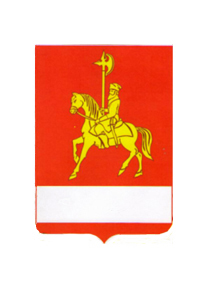 КАРАТУЗСКИЙ   РАЙОННЫЙ   СОВЕТ  ДЕПУТАТОВРЕШЕНИЕ28.04.2015                                                       с. Каратузское	                                    № 44-337О внесении изменений и дополнений в Устав Муниципального образования «Каратузский район»В целях приведения Устава  Муниципального образования «Каратузский район» в соответствие с Федеральным законом от 6 октября 2003 года № 131-ФЗ «Об общих принципах организации местного самоуправления в Российской Федерации» иными федеральными и краевыми законами, руководствуясь ст.10 Устава Муниципального образования «Каратузский район», Каратузский районный Совет депутатов РЕШИЛ:1.Внести в Устав  Муниципального образования «Каратузский район» следующие изменения и дополнения: Статью 4 «Органы и должностные лица местного самоуправления»  изменить, изложив в следующей редакции:«1.Каратузский районный Совет депутатов (далее Совет депутатов, Совет, районный Совет депутатов) - представительный орган местного самоуправления, состоящий из 20 депутатов, избираемый на основе всеобщего равного и прямого избирательного права при тайном голосовании сроком на 5 лет.2. Глава Каратузского района (Глава района) – избирается Каратузским районным Советом депутатов из числа кандидатов, представленных конкурсной комиссией по результатам конкурса, и возглавляет администрацию района. 3. Администрация Каратузского района (администрация района, администрация) является исполнительно - распорядительным органом местного самоуправления, подотчетным Каратузскому районному Совету депутатов.4. Ревизионная комиссия Каратузского района (ревизионная комиссия) является постоянно действующим органом внешнего муниципального финансового контроля и образуется Каратузским районным Советом депутатов.».Пункт 4 статьи 4.1. «Права жителей района на осуществление местного самоуправления» изменить, изложив в следующей редакции:«4. Муниципальные нормативные правовые акты органов и должностных лиц местного самоуправления, затрагивающие права, свободы и обязанности человека и гражданина, подлежат официальному опубликованию (обнародованию) в течение 10 дней, после их принятия и вступают в силу в день, следующий за днем его официального опубликования (обнародования) в периодическом печатном издании «Вести Муниципального образования «Каратузский район».».Пункт 1 части 1 статьи  5. «Вопросы местного значения муниципального района» изменить, изложив в следующей редакции:«1) составление и рассмотрение проекта бюджета муниципального района, утверждение и исполнение бюджета муниципального района, осуществление контроля за его исполнением, составление и утверждение отчета об исполнении бюджета муниципального района;».Пункт 5 части 1 статьи  5. «Вопросы местного значения муниципального района» изменить, изложив в следующей редакции:«5) дорожная деятельность в отношении автомобильных дорог местного значения вне границ населенных пунктов в границах муниципального района, осуществление муниципального контроля за сохранностью автомобильных дорог местного значения вне границ населенных пунктов в границах муниципального района, и обеспечение безопасности дорожного движения на них, а также осуществление иных полномочий в области использования автомобильных дорог и осуществления дорожной деятельности в соответствии с законодательством Российской Федерации;».В пункте 14 части 1 статьи 5 «Вопросы местного значения муниципального района»  слова «, в том числе путем выкупа,» исключить;Пункт 33 части 1 статьи  5. «Вопросы местного значения муниципального района» исключить.Пункт 39 части 1 статьи 5. «Вопросы местного значения муниципального района» считать пунктом 40.Пункт 39 части 1 статьи 5. «Вопросы местного значения муниципального района» изменить, изложив в следующей редакции:«39) организация в соответствии с Федеральным законом от 24 июля 2007 года N 221-ФЗ "О государственном кадастре недвижимости" выполнения комплексных кадастровых работ и утверждение карты-плана территории.».Абзац 3 части 2 статьи 5 «Вопросы местного значения муниципального района» изменить, изложив в следующей редакции:«Указанные соглашения должны заключаться на определенный срок, содержать положения, устанавливающие основания и порядок прекращения их действия, в том числе досрочного, порядок определения ежегодного объема межбюджетных трансфертов, необходимых для осуществления передаваемых полномочий, а также предусматривать финансовые санкции за неисполнение соглашений. Порядок заключения соглашений определяется уставом муниципального образования и (или) нормативными правовыми актами районного Совета депутатов.».Дополнить пункт 1 части первой статьи 5.2. «Права органов местного самоуправления района на решение вопросов, не отнесенных к вопросам местного значения района» подпунктом 11 следующего содержания:«11) создание условий для организации проведения независимой оценки качества оказания услуг организациями в порядке и на условиях, которые установлены федеральными законами.».Пункт 2 статьи 8  «Совет депутатов района» изменить, изложив в следующей редакции:«2. Совет депутатов состоит из 20 депутатов, избираемых на муниципальных выборах на основе всеобщего равного и прямого избирательного права при тайном голосовании сроком на 5 лет.Выборы депутатов районного Совета проводятся на основе смешанной пропорционально-мажоритарной избирательной системы, при этом  10 депутатов избираются на основе мажоритарной системы по одномандатным избирательным округам, образуемым на всей территории района на основе единой нормы представительства, а 10 депутатов - на основе пропорциональной системы представительства по единому общетерриториальному избирательному округу по спискам избирательных объединений.».Пункт 6.1. статьи 8  «Совет депутатов района» исключить.Пункт 2 статьи 12 «Председатель районного Совета депутатов» изменить, изложив в следующей редакции:Председатель районного Совета депутатов избирается районным Советом депутатов из своего состава тайным голосованием большинством голосов от установленного настоящим Уставом числа депутатов.Статью 19. «Глава района» изменить, изложив в следующей редакции:«1. Глава района - высшее должностное лицо Каратузского района, наделенное согласно Уставу собственной компетенцией по решению вопросов местного значения, возглавляющее деятельность по осуществлению местного самоуправления на территории муниципального образования.2. Глава района действует в пределах полномочий, определенных законодательством, настоящим Уставом и решениями Каратузского районного Совета депутатов.3. Глава района представляет муниципальное образование в отношениях с Российской Федерацией, ее субъектами, государственными органами, другими муниципальными образованиями, юридическими и физическими лицами.4. Глава района избирается Каратузским районным Советом депутатов из числа кандидатов, представленных конкурсной комиссией по результатам конкурса, и возглавляет администрацию района.5. Иностранный гражданин может быть избран главой района в случае, если такая возможность предусмотрена международным договором Российской Федерации с соответствующим иностранным государством.6. На Главу района распространяются гарантии, предусмотренные законодательством.7. Глава района должен соблюдать ограничения и запреты и исполнять обязанности, которые установлены Федеральным законом от 25.12.2008 № 273-ФЗ «О противодействии коррупции» и другими федеральными законами.».Статью 20. «Срок полномочий главы района» изменить, изложив в следующей редакции:«1. Срок полномочий Главы района – 5 лет. 2. Полномочия Главы района начинаются со дня его вступления в должность и прекращаются в день вступления в должность вновь избранного Главы района.».Подпункт 2.17  пункта 2 части 2  статьи  21. Удаление главы района в отставку исключить.Дополнить статью 21 «Прекращение полномочий главы» пунктом 6 следующего содержания:«6. В случае если глава района, полномочия которого прекращены досрочно на основании решения районного Совета депутатов об удалении его в отставку, обжалует в судебном порядке указанное решение, районный Совет депутатов не вправе принимать решение об избрании из своего состава главы района до вступления решения суда в законную силу.».Дополнить  статью 21.1 «Удаление главы района в отставку» пунктом 16  следующего содержания:«16. Глава района, в отношении которого районным советом депутатов принято решение об удалении его в отставку, вправе обратиться с заявлением об обжаловании указанного решения в суд в течение 10 дней со дня официального опубликования такого решения.Суд должен рассмотреть заявление и принять решение не позднее чем через 10 дней со дня подачи заявления.».Статью 25. «Правовые акты главы района» изменить, изложив в следующей редакции:«1. Глава района в пределах своей компетенции издает постановления администрации по вопросам местного значения и по вопросам, связанным с осуществлением отдельных государственных полномочий, обязательные для исполнения всеми расположенными на территории Каратузского района предприятиями, учреждениями и организациями, независимо от их организационно-правовой формы, а также органами местного самоуправления и гражданами, и распоряжения администрации по вопросам организации деятельности администрации Каратузского района.2. Глава Каратузского  района издает постановления и распоряжения по иным вопросам, отнесенным к его компетенции уставом муниципального образования в соответствии с Федеральным законом от 06.10.2003 № 131-ФЗ «Об общих принципах организации местного самоуправления в Российской Федерации», другими федеральными законами.3. Правовые акты Главы района, кроме указанных в пункте 4 настоящей статьи, вступают в силу со дня их подписания, если в самом акте не определено иное.4. Нормативные правовые акты Главы района, затрагивающие права, свободы и обязанности человека и гражданина, вступают в силу после их официального опубликования (обнародования).5. Правовые акты Главы района могут быть отменены или их действие может быть приостановлено им самим, в случае изменения перечня его полномочий - органами местного самоуправления или должностными лицами местного самоуправления, к полномочиям которых на момент отмены или приостановления действия муниципального правового акта отнесено принятие (издание) соответствующего муниципального правового акта, а также судом; а в части, регулирующей осуществление органами местного самоуправления отдельных государственных полномочий, переданных им федеральными законами и законами Красноярского края, - уполномоченным органом государственной власти Российской Федерации (уполномоченным органом государственной власти Красноярского края).».Пункт 2 статьи 26 «Администрация района» исключить.Часть  2 статьи 27.1. «Должностные лица и иные работники администрации» исключить.Пункт 8 части 1 статьи 28 «Компетенция администрации» исключить.Пункта 6 части 1  статьи 33.1 «Избирательная система» изменить, изложив в следующей редакции: «6. Избирательная комиссия осуществляет свои полномочия, определенные Федеральным законом от 12.06.2002 № 67-ФЗ «Об основных гарантиях избирательных прав и права на участие в референдуме граждан Российской Федерации», Законом Красноярского края от 02.10.2003 № 8-1411 «О выборах в органы местного самоуправления в Красноярском крае», Уставным законом Красноярского края от 10.11.2011 №13-6401 «О референдумах в Красноярском крае».Кроме того:1) публикует (обнародует) в соответствующих средствах массовой информации результаты выборов; итоги голосования, местных референдумов;2)  рассматривает и решает вопросы материально-технического обеспечения подготовки и проведения выборов;3) обеспечивает изготовление бюллетеней по выборам депутатов районного Совета депутатов, бюллетеней для голосования на местном референдуме;4) обеспечивает информирование избирателей о сроках и порядке осуществления избирательных действий, ходе избирательной кампании;5) может создавать рабочие группы, привлекать к выполнению работ внештатных работников.».Пункт 3 части 2 статьи 37. «Публичные слушания» после слов «проекты планировки территорий и проекты межевания территорий,» дополнить словами «за исключением случаев, предусмотренных Градостроительным кодексом Российской Федерации,».Подпункт 3 части 1 статьи 43.1. «Гарантии осуществления полномочий лиц, замещающих муниципальные должности на постоянной основе» изменить, изложив в следующей редакции: «3) возмещение расходов, связанных со служебной командировкой, а также с дополнительным профессиональным образованием;».Дополнить пункт 1 части 1 статьи 43.1. «Гарантии осуществления полномочий лиц, замещающих муниципальные должности на постоянной основе подпунктом 8 следующего содержания:«8) дополнительное профессиональное образование с сохранением на этот период замещаемой должности, денежного вознаграждения и денежного поощрения.».Дополнить статью 59. «Вступление в силу настоящего Устава и вносимых в него изменений и дополнений» частью 2 следующего содержания: «2. Положения пункт 2 статьи 4, статьи 19, статьи 20, статьи 25 настоящего Устава в редакции Решения от 28.04.2015 № 44-337 «О внесении изменений и дополнений в Устав Муниципального образования «Каратузский район»» применяться в отношении порядка избрания главы Каратузского района после истечения срока полномочий главы Каратузского района, избранного до дня вступления в силу Закона Красноярского края  от 01.12.2014 № 7-2824» О некоторых вопросах организации органов местного самоуправления в Красноярском крае».». Дополнить статью 59. «Вступление в силу настоящего Устава и вносимых в него изменений и дополнений» частью 3 следующего содержания:«3. Положения пункта 6.1. статьи 8,  пункта 2 статьи 12,  пункта 2 статьи 26, части 2 статьи 27.1. настоящего Устава вступают в силу после истечения срока полномочий Совета депутатов, принявшего решение «О внесении изменений и дополнений в Устав Муниципального образования «Каратузский район»»  от 28.04.2015 № 44-337.2. Контроль за исполнением настоящего Решения возложить на постоянную депутатскую комиссию по охране общественного порядка и законности (В.И. Пономарев).3. Решение вступает в силу в день, следующий за днем его официального  опубликования  в  периодическом печатном издании «Вести Муниципального образования «Каратузский район»».Глава района-Председатель районногоСовета депутатов                                                                                  К.А. ТюнинАДМИНИСТРАЦИЯ КАРАТУЗСКОГО РАЙОНАПОСТАНОВЛЕНИЕ26.05.2015                                                  с. Каратузское                                                      № 383-пО подготовке объектов жилищно-коммунального хозяйства, социальной сферы и жилищного фонда района к работе в зимний период 2015-2016 г.г.В целях качественной подготовки объектов жилищно-коммунального хозяйства, социальной сферы и жилищного фонда района к работе в зимний период 2015-2016 г.г., а также оформления разрешительных документов с нормативно-техническими требованиями по эксплуатации теплоисточников и жилого фонда, руководствуясь ст. 26-28 Устава муниципального образования «Каратузский район», ПОСТАНОВЛЯЮ:Утвердить Положение о комиссии при администрации района по подготовке объектов жилищно-коммунального хозяйства, социальной сферы и жилищного фонда района к работе в зимний период 2015-2016 г.г. (далее – положение) согласно приложению № 1.Создать комиссию при администрации района по подготовке объектов жилищно-коммунального хозяйства, социальной сферы и жилищного фонда района к работе в зимний период 2015-2016 г.г. (далее – Комиссия) согласно приложению № 2.Отделу строительства и ЖКХ администрации района (Тетюхин Е.И.):осуществлять с 06 июля 2015 года еженедельный мониторинг и контроль за проведением мероприятий по подготовке к работе в зимний период;осуществлять контроль за освоением финансовых средств, направленных на выполнение мероприятий по повышению эксплуатационной надежности объектов коммунальной инфраструктуры Каратузского района в 2015 году;Рекомендовать руководителю ООО «Каратузский ТВК»  (Пинчук А.Ю.) в срок до 01 сентября 2015 года завершить подготовку систем теплоснабжения, водоснабжения и водоотведения.Обязать руководителя управления образования администрации района (Савин А.А.), руководителя управления социальной защиты населения администрации района (Корытов А.Ф.):утвердить в установленном порядке Планы-графики подведомственных учреждений по проведению работ по подготовке теплоисточников, тепловых сетей, административных зданий к работе в зимний период 2015-2016 г.г., один экземпляр представить в отдел строительства и ЖКХ администрации района (Срок до 10.06.2015 года);обеспечить выполнение в полном объеме мероприятий по подготовке теплоисточников, тепловых сетей, административных зданий к работе в зимний период 2015-2016 г.г., особое внимание уделить выполнению предписаний Енисейского управления Ростехнадзора Федеральной службы по экологическому, технологическому и атомному надзору (Срок до 01.09.2015 года);оформить акты и паспорта готовности подведомственных объектов, копии представить в отдел строительства и  ЖКХ администрации района. (Срок к 15.09.2015 года)Рекомендовать главному врачу КГБУЗ «Каратузская РБ» (Пинчук Т.А.), руководителю КГБУ СО «Каратузский дом-интернат» (Ророт Н.Н.), главам сельсоветов:утвердить в установленном порядке Планы-графики по проведению работ по подготовке теплоисточников, тепловых сетей, административных зданий и жилищного фонда к работе в зимний период 2015-2016 г.г., один экземпляр представить в отдел строительства и ЖКХ администрации района (Срок до 10.06.2015 года);обеспечить выполнение в полном объеме мероприятий по подготовке теплоисточников, тепловых сетей, административных зданий и жилищного фонда к работе в зимний период 2015-2016 г.г., особое внимание уделить выполнению предписаний Енисейского управления Ростехнадзора Федеральной службы по экологическому, технологическому и атомному надзору (Срок до 01.09.2015 года);оформить акты и паспорта готовности подведомственных объектов, копии представить в отдел строительства и ЖКХ администрации района. (Срок к 15.09.2015 года)Рекомендовать редакции газеты «Знамя труда» (Дергачевой О.В.) регулярно публиковать материалы по подготовке объектов жилищно-коммунального хозяйства, социальной сферы и жилищного фонда к работе в зимний период 2015-2016 г.г.Считать утратившим силу постановление администрации Каратузского района от 26.05.2014 г. № 520-п «О подготовке объектов жилищно-коммунального хозяйства, социальной сферы и жилищного фонда района к работе в зимний период 2014-2015 г.г.».Контроль за исполнением настоящего постановления возложить на    В.А. Дулова, заместителя главы администрации района по строительству, ЖКХ, сельскому хозяйству и экономическому развитию.Постановление вступает в силу в день, следующий за днем его опубликования в периодическом печатном издании Вести муниципального образования «Каратузский район».Глава администрации района                                              Г.И. КулаковаПриложение № 1 к постановлению главы Каратузского района от 26.05.2015 года № 383-пПОЛОЖЕНИЕо комиссии при администрации района по подготовке объектов жилищно-коммунального хозяйства, социальной сферы и жилищного фонда района к работе в зимний период 2015-2016 г.г.Комиссия при администрации района по подготовке объектов жилищно-коммунального хозяйства, социальной сферы и жилищного фонда района к работе в зимний период 2015-2016 г.г. формируется в составе председателя, заместителя председателя, секретаря и членов комиссии. Состав комиссии утверждается главой администрации района.Комиссия в своей деятельности руководствуется действующим законодательством и настоящим Положением.Основной задачей комиссии является контроль и обеспечение координации работ:по качественной подготовке объектов жилищно-коммунального хозяйства, социальной сферы и жилищного фонда района к работе в зимний период 2015-2016 г.г.;по созданию запасов твердого топлива и аварийного запаса материалов и оборудования;по оформлению разрешительных документов (паспортов готовности) с нормативно-техническими требованиями по эксплуатации.Комиссия в соответствии с возложенными на нее функциями имеет право заслушивать на своих заседаниях информацию от должностных лиц по вопросам, входящим в ее компетенцию.Заседания комиссии проводятся каждую вторую и четвертую  пятницу месяца в 14.00.Заседание комиссии проводит председатель комиссии либо его заместитель.Решение комиссии оформляется протоколом, утверждается председателем комиссии с последующим контролем за его исполнением.Организационно-техническое обеспечение комиссии осуществляется за счет администрации района.Приложение № 2 к постановлению главы Каратузского района от 26.05.2015 года № 383-пСоставкомиссии при администрации района по подготовке объектов жилищно-коммунального хозяйства, социальной сферы и жилищного фонда района к работе в зимний период 2015-2016 г.г.Дулов В.А., заместитель главы администрации района по строительству ЖКХ, сельского хозяйства и экономики, председатель комиссии;Тетюхин Е.И., начальник отдела строительства и ЖКХ администрации района, заместитель председателя комиссии;Синицина М.С., ведущий специалист отдела строительства и  ЖКХ администрации района, секретарь комиссии;Члены комиссии:Назарова О.А., главный специалист отдела земельных и имущественных отношений администрации района;Матвеев И.Н., инженер МБУ по ОБЖ ОУ;Представитель Енисейского управления Ростехнадзора (по согласованию).КАРАТУЗСКИЙ РАЙОННЫЙ СОВЕТРЕШЕНИЕ19.05.2015                                                   с. Каратузское                                                    № 45-347 О внесении изменений и дополнений в решение районного Совета депутатов от 24.09.2013 № 29-230«О бюджетном процессе в Каратузском районе»В соответствии с Бюджетным кодексом Российской Федерации, статьями 10, 52, 53, 54 Устава Муниципального образования «Каратузский район», Каратузский районный Совет депутатов РЕШИЛ:1. Внести следующие изменения в решение районного Совета депутатов  от 24.09.2013 № 29-230 «О бюджетном процессе в Каратузском районе»:Подпункт 20 пункта 12 изменить, изложив в следующей редакции: «20. устанавливает порядок и сроки разработки прогноза социально-экономического развития района».2. Контроль за выполнением настоящего решения возложить на постоянную депутатскую комиссию по финансам, бюджету и налоговой политике М.А. Фатюшину.3.  Настоящее Решение вступает в силу в день, следующий за днём его официального опубликования в периодическом печатном издании Вести муниципального образования «Каратузский район».Глава района -                                                                                                                Председатель  районного           Совета депутатов                                                                                  К.А. Тюнин КАРАТУЗСКИЙ РАЙОННЫЙ СОВЕТ ДЕПУТАТОВРЕШЕНИЕ19.05.2015	                                                  с. Каратузское                                     №45-348Об утверждении схемы территориального планирования Каратузского районаВ соответствии с частями 1 и 4 статьи 20, частями 1-4, 6-7 статьи 21 Градостроительного кодекса РФ от 29.12.2004 г. №190 Федерального Закона от 29.12.2004 г. №191-ФЗ «О введении в действие Градостроительного Кодекса РФ»,  руководствуясь статьей 10 Устава Муниципального образования «Каратузский район», Каратузский районный Совет депутатов РЕШИЛ:1. Утвердить схему территориального планирования Каратузского района, разработанную проектной организацией ООО АПБ «Квартал», согласованную Правительством Красноярского края от 06.09.2012 г. №3-09680.2. Контроль за выполнением настоящего решения возложить на постоянную депутатскую комиссию по охране общественного порядка и законности (Пономарева В.И.).3. Решение вступает в силу в день, следующий за днем его официального опубликования в периодическом издании «Вести муниципального образования «Каратузский район»».Глава района – Председатель районного Совета депутатов                                                                                  К.А.ТюнинКАРАТУЗСКИЙ РАЙОННЫЙ СОВЕТ  ДЕПУТАТОВРЕШЕНИЕ19.05.2015                                                                   					с. Каратузское              					                 № 45-346Об исполнении районного бюджета за первый квартал 2015 годаЗаслушав и обсудив информацию администрации района об исполнении районного бюджета за  первый квартал 2015 года, Каратузский районный Совет депутатов РЕШИЛ:1. Принять к сведению  информацию  об исполнении районного бюджета за первый квартал  2015 года по доходам в сумме  116 183,34 тыс. руб., по расходам в сумме 114 388,98 тыс. руб., профицит бюджета в сумме  1 794,36 тыс. рублей.2. Решение вступает в силу в день, следующий за днем его официального опубликования  в периодическом печатном издании «Вести муниципального образования «Каратузский район»».Глава района – Председатель районногоСовета депутатов	                             		                                                    К.А. ТюнинКАРАТУЗСКИЙ РАЙОННЫЙ СОВЕТ  ДЕПУТАТОВРЕШЕНИЕ19.05. 2015                  						                       с. Каратузское   					                       № 45-345Об исполнении районного бюджета за 2014 годЗаслушав и обсудив информацию администрации района об исполнении районного бюджета за  2014 год, Каратузский районный Совет депутатов РЕШИЛ:1. Утвердить отчет об исполнении районного бюджета за 2014 год по доходам в сумме  717 484,79 тыс. руб., по расходам в сумме 729 822,48 тыс. руб., дефицит бюджета в сумме  12 337,69 тыс. рублей.2. Утвердить исполнение районного бюджета за 2014 год со следующими показателями:- источников финансирования дефицита районного бюджета по кодам классификации источников финансирования дефицитов бюджетов согласно приложению 1 к настоящему Решению;- доходов районного бюджета по кодам классификации доходов бюджетов согласно приложению 2 к настоящему Решению;- расходов районного бюджета по ведомственной структуре расходов согласно приложению 4 к настоящему Решению;- расходов районного бюджета по разделам, подразделам классификации расходов бюджетов согласно приложению 3 к настоящему Решению- межбюджетных трансфертов, представленных бюджетам поселений района, согласно приложениям 7-29 к настоящему Решению;- другие показатели согласно приложениям 5, 6 к настоящему Решению. 3. Решение вступает в силу в день, следующий за днем его официального опубликования  в периодическом печатном издании «Вести муниципального образования «Каратузский район»».Глава района-Председатель районного Совета депутатов                                   			                                          К.А. Тюнин     Приложение 1к отчету об исполнении районного  бюджета за 1 квартал 2015 годак отчету об исполнении районного  бюджета за 1 квартал 2015 годак отчету об исполнении районного  бюджета за 1 квартал 2015 годаИсполнение по источникам внутреннего финансирования дефицита районного бюджета за 1 квартал 2015 годаИсполнение по источникам внутреннего финансирования дефицита районного бюджета за 1 квартал 2015 годаИсполнение по источникам внутреннего финансирования дефицита районного бюджета за 1 квартал 2015 годаИсполнение по источникам внутреннего финансирования дефицита районного бюджета за 1 квартал 2015 годаИсполнение по источникам внутреннего финансирования дефицита районного бюджета за 1 квартал 2015 годатыс.рублейКод источника финансирования по КИВФ,КИВнФНаименование показателяПлан на 2015 годИсполнение за 1 квартал% исполнения000 01  00  00  00  00  0000  000ИСТОЧНИКИ ВНУТРЕННЕГО ФИНАНСИРОВАНИЯ ДЕФИЦИТА  БЮДЖЕТА-6 920,37-1 794,3625,93000 01  06  00  00  00  0000  000Иные источники внутреннего финансирования  дефицитов бюджетов70,630,000,00000 01  06  05  00  00  0000  000Бюджетные кредиты, предоставленные внутри  страны в валюте Российской Федерации70,630,000,00000 01  06  05  00  00  0000  600Возврат бюджетных кредитов, предоставленных  внутри страны в валюте Российской Федерации1 570,630,000,00000 01  06  05  01  00  0000  640Возврат бюджетных кредитов, предоставленных юридическим лицам в валюте Российской Федерации70,630,000,00090 01  06  05  01  05  0000  640Возврат бюджетных кредитов, предоставленных  юридическим лицам из бюджетов муниципальных  районов в валюте Российской Федерации70,630,00000 01  06  05  02  00  0000  640Возврат бюджетных кредитов, предоставленных другим бюджетам бюджетной системы Российской Федерации в валюте Российской Федерации1 500,000,000,00090 01  06  05  02  05  0000  640Возврат бюджетных кредитов, предоставленных  другим бюджетам бюджетной системы Российской  Федерации из бюджетов муниципальных районов  в валюте Российской Федерации1 500,000,00000 01  06  05  00  00  0000  500Предоставление бюджетных кредитов внутри  страны в валюте Российской Федерации-1 500,000,000,00000 01  06  05  02  00  0000  540Предоставление бюджетных кредитов другим бюджетам бюджетной системы Российской Федерации в валюте Российской Федерации-1 500,000,000,00090 01  06  05  02  05  0000  540Предоставление бюджетных кредитов другим  бюджетам бюджетной системы Российской  Федерации из бюджетов муниципальных районов в  валюте Российской Федерации-1 500,000,00000 01  00  00  00  00  0000  000Изменение остатков средств -6 991,00-1 794,3625,67000 01  05  00  00  00  0000  000Изменение остатков средств на счетах по учету  средств бюджета-6 991,00-1 794,3625,67000 01  05  00  00  00  0000  500Увеличение остатков средств бюджетов-606 991,22-122 260,1720,14000 01  05  02  00  00  0000  500Увеличение прочих остатков средств бюджетов-606 991,22-122 260,1720,14090 01  05  02  01  05  0000  510Увеличение прочих остатков денежных средств  бюджетов муниципальных районов-606 991,22-122 260,1720,14000 01  05  00  00  00  0000  600Уменьшение остатков средств бюджетов600 000,22120 465,8120,08000 01  05  02  00  00  0000  600Уменьшение прочих остатков средств бюджетов600 000,22120 465,8120,08090 01  05  02  01  05  0000  610Уменьшение прочих остатков денежных средств  бюджетов муниципальных районов600 000,22120 465,8120,08Приложение 2к отчету об исполнении районного  бюджета за 1 квартал 2015 годак отчету об исполнении районного  бюджета за 1 квартал 2015 годак отчету об исполнении районного  бюджета за 1 квартал 2015 годаИсполнение по доходам районного бюджета Каратузского района за 1 квартал  2015 годаИсполнение по доходам районного бюджета Каратузского района за 1 квартал  2015 годаИсполнение по доходам районного бюджета Каратузского района за 1 квартал  2015 годаИсполнение по доходам районного бюджета Каратузского района за 1 квартал  2015 годаИсполнение по доходам районного бюджета Каратузского района за 1 квартал  2015 годаИсполнение по доходам районного бюджета Каратузского района за 1 квартал  2015 годаИсполнение по доходам районного бюджета Каратузского района за 1 квартал  2015 годаИсполнение по доходам районного бюджета Каратузского района за 1 квартал  2015 годаИсполнение по доходам районного бюджета Каратузского района за 1 квартал  2015 годаИсполнение по доходам районного бюджета Каратузского района за 1 квартал  2015 годаИсполнение по доходам районного бюджета Каратузского района за 1 квартал  2015 годаИсполнение по доходам районного бюджета Каратузского района за 1 квартал  2015 годаИсполнение по доходам районного бюджета Каратузского района за 1 квартал  2015 годатыс. рублей№ строкиКБККБККБККБККБККБККБККБКНаименование групп, подгрупп, статей, подстатей, элементов, программ (подпрограмм), кодов экономической классификации доходовПлан на 2015 годИсполнение за 1 квартал 2015 года% исполнение№ строкиКБККБККБККБККБККБККБККБКНаименование групп, подгрупп, статей, подстатей, элементов, программ (подпрограмм), кодов экономической классификации доходовПлан на 2015 годИсполнение за 1 квартал 2015 года% исполнение№ строкикод администратораКод группыКод подгруппыКод статьиКод подстатьиКод элементаКод программыКод экономической классификацииНаименование групп, подгрупп, статей, подстатей, элементов, программ (подпрограмм), кодов экономической классификации доходовПлан на 2015 годИсполнение за 1 квартал 2015 года% исполнение100010000000000000000НАЛОГОВЫЕ И НЕНАЛОГОВЫЕ ДОХОДЫ34 327,308 574,0824,98218210100000000000000НАЛОГИ НА ПРИБЫЛЬ, ДОХОДЫ23 249,903 777,1016,25318210101000000000110Налог на прибыль организации555,50142,5325,66418210101010000000110Налог на прибыль организаций, зачисляемый в бюджеты бюджетной системы Российской Федерации по соответствующим ставкам555,50142,5325,66518210101012020000110Налог на прибыль организаций (за исключением консолидированных групп налогоплательщиков), зачисляемый в бюджеты субъектов Российской Федерации555,50142,5325,66618210102000010000110Налог на доходы физических лиц22 694,403 634,5716,02718210102010010000110Налог на доходы физических лиц с доходов, источником которых является налоговый агент, за исключением доходов, в отношении которых исчисление и уплата налога осуществляются в соответствии со статьями 227, 227.1 и 228 Налогового кодекса Российской Федерации22 262,903 611,2316,22818210102020010000110Налог на доходы физических лиц с доходов, полученных от осуществления деятельности физическими лицами, зарегистрированными в качестве индивидуальных предпринимателей, нотариусов, занимающихся частной практикой, адвокатов, учредивших адвокатские кабинеты и других лиц, занимающихся частной практикой в соответствии со статьей 227 Налогового кодекса Российской Федерации158,9020,1712,69918210102030010000110Налог на доходы физических лиц с доходов,  полученных физическими лицами в соответствии со статьей 228 Налогового Кодекса Российской Федерации272,603,171,161010010300000000000110НАЛОГИ НА ТОВАРЫ (РАБОТЫ, УСЛУГИ), РЕАЛИЗУЕМЫЕ НА ТЕРРИТОРИИ РОССИЙСКОЙ ФЕДЕРАЦИИ156,7050,5132,231110010302230010000110Доходы от уплаты акцизов на дизельное топливо, подлежащие распределению между бюджетами субъектов Российской Федерации и местными бюджетами с учетом установленных дифференцированных нормативов отчислений в местные бюджеты48,0017,0735,561210010302240010000110Доходы от уплаты акцизов на моторные масла для дизельных и (или) карбюраторных (инжекторных) двигателей, подлежащие распределению между бюджетами субъектов Российской Федерации и местными бюджетами с учетом установленных дифференцированных нормативов отчислений в местные бюджеты1,700,4023,531310010302250010000110Доходы от уплаты акцизов на автомобильный бензин, подлежащие распределению между бюджетами субъектов Российской Федерации и местными бюджетами с учетом установленных дифференцированных нормативов отчислений в местные бюджеты105,1034,1532,491410010302260010000110Доходы от уплаты акцизов на прямогонный бензин, подлежащие распределению между бюджетами субъектов Российской Федерации и местными бюджетами с учетом установленных дифференцированных нормативов отчислений в местные бюджеты1,90-1,111518210500000000000000НАЛОГИ НА СОВОКУПНЫЙ ДОХОД5 756,201 375,3523,891618210502000020000110Единый налог на вмененный доход для отдельных видов деятельности5 591,301 333,8323,861718210502010020000110Единый налог на вмененный доход для отдельных видов деятельности5 591,301 333,7423,851818210502020020000110Единый налог на вмененный доход для отдельных видов деятельности (за налоговые периоды, истекшие до 1 января 2011 года)0,000,09свыше 100%1918210503000000000110Единый сельскохозяйственный налог 100,003,283,282018210503010010000110Единый сельскохозяйственный налог 100,003,273,272118210503020010000110Единый сельскохозяйственный налог (за налоговые периоды, истекшие до 1 января 2011 года)0,000,01свыше 100%2218210504000020000110Налог, взимаемый в связи с применением патентной системы налогообложения64,9038,2458,922318210504020020000110Налог, взимаемый в связи с применением патентной системы налогообложения, зачисляемый в бюджеты муниципальных районов64,9038,2458,922400010800000000000000ГОСУДАРСТВЕННАЯ ПОШЛИНА1 089,10234,0921,492518210803000010000110Государственная пошлина по делам, рассматриваемым в судах общей юрисдикции, мировыми судьями1 089,10234,0921,492618210803010010000110Государственная пошлина по делам, рассматриваемым в судах общей юрисдикции, мировыми судьями (за исключением Верховного Суда Российской Федерации)1 089,10234,0921,492716311100000000000000ДОХОДЫ ОТ ИСПОЛЬЗОВАНИЯ ИМУЩЕСТВА, НАХОДЯЩЕГОСЯ В ГОСУДАРСТВЕННОЙ И МУНИЦИПАЛЬНОЙ СОБСТВЕННОСТИ2 128,001 025,4448,192816311105000000000120Доходы, получаемые в виде арендной либо иной платы за передачу в возмездное пользование государственного и муниципального имущества (за исключением имущества бюджетных и автономных учреждений, а также имущества государственных и муниципальных унитарных предприятий, в том числе казенных)728,00755,47свыше 100%2916311105013100000120Доходы, получаемые в виде арендной платы за земельные участки, государственная собственность на которые не разграничена и которые расположены в границах сельских  поселений, а также средства от продажи права на заключение договоров аренды указанных земельных участков728,00755,47свыше 100%3016311109000000000120Прочие доходы от использования имущества и прав, находящихся в государственной и муниципальной собственности (за исключением имущества автономных учреждений, а также имущества государственных и муниципальных унитарных предприятий, в том числе казенных) 1 400,00269,9719,283116311109040000000120Прочие поступления от использования имущества, находящегося в государственной и муниципальной собственности (за исключением имущества бюджетных и автономных учреждений, а также имущества государственных и муниципальных унитарных предприятий, в том числе казенных)1 400,00269,9719,283216311109045050000120Прочие поступления от использования имущества, находящегося в государственной и муниципальной собственности (за исключением имущества бюджетных и автономных учреждений, а также имущества государственных и муниципальных унитарных предприятий, в том числе казенных)1 400,00269,9719,283304811200000000000000ПЛАТЕЖИ ПРИ ПОЛЬЗОВАНИИ ПРИРОДНЫМИ РЕСУРСАМИ159,10166,59свыше 100%3404811201000010000120Плата за негативное воздействие на окружающую среду159,10166,59свыше 100%3504811201010010000120Плата за выбросы загрязняющих веществ в атмосферный воздух стационарными объектами90,50143,92свыше 100%3604811201020010000120Плата за выбросы загрязняющих веществ в атмосферный воздух передвижными объектами5,604,0171,613704811201030010000120Плата за сбросы загрязняющих веществ в водные объекты1,001,03свыше 100%3804811201040010000120Плата за размещение отходов производства и потребления62,0017,6328,443916311300000000000000ДОХОДЫ ОТ ОКАЗАНИЯ ПЛАТНЫХ УСЛУГ (РАБОТ) И КОМПЕНСАЦИИ ЗАТРАТ ГОСУДАРСТВА150,00178,07свыше 100%4016311302000000000130Доходы от компенсации затрат государства150,0021,5114,344116311302065050000130Доходы, поступающие в порядке возмещения расходов, понесенных в связи с эксплуатацией  имущества муниципальных районов150,0021,5114,344216311302990000000130Прочие доходы от компенсации затрат государства0,00156,56свыше 100%4316311302995050000130Прочие доходы от компенсации затрат  бюджетов муниципальных районов0,00156,56свыше 100%4416311400000000000000ДОХОДЫ ОТ ПРОДАЖИ МАТЕРИАЛЬНЫХ И НЕМАТЕРИАЛЬНЫХ АКТИВОВ400,00233,7058,434516311402000000000000Доходы от реализации имущества, находящегося в государственной и муниципальной собственности (за исключением движимого имущества бюджетных и автономных учреждений, а также имущества государственных и муниципальных унитарных предприятий, в том числе казенных)150,000,000,004616311402053050000410Доходы от реализации иного имущества, находящегося в собственности муниципальных районов (за исключением имущества муниципальных бюджетных и автономных учреждений, а также имущества муниципальных унитарных предприятий, в том числе казенных), в части реализации основных средств по указанному имуществу150,000,000,004716311406000000000430Доходы от продажи земельных участков, находящихся в государственной и муниципальной собственности250,00233,7093,484816311406010000000430Доходы от продажи земельных участков, государственная собственность на которые не разграничена250,00233,7093,484916311406013100000430Доходы от продажи земельных участков, государственная собственность на которые не разграничена и которые расположены в границах сельских поселений250,00233,7093,485000011600000000000000ШТРАФЫ, САНКЦИИ, ВОЗМЕЩЕНИЕ УЩЕРБА1 238,30141,3511,415100011608010010000140Денежные взыскания (штрафы) за административные правонарушения в области государственного регулирования производства и оборота этилового спирта, алкогольной, спиртосодержащей и табачной продукции140,000,000,005200011625060010000140Денежные взыскания (штрафы) за нарушение земельного законодательства52,0012,1023,275300011635030050000140Суммы по искам о возмещении вреда, причиненного окружающей среде, подлежащие зачислению в бюджеты муниципальных районов10,00свыше 100%5400011643000010000140Денежные взыскания (штрафы) за нарушение законодательства Российской Федерации об административных правонарушениях, предусмотренные статьей 20.25 Кодекса Российской Федерации об административных правонарушениях30,0012,0040,005500011690000000000140Прочие поступления от денежных взысканий (штрафов) и иных сумм в возмещение ущерба1 016,30107,2510,555600011690050050000140Прочие поступления от денежных взысканий (штрафов) и иных сумм в возмещение ущерба, зачисляемые в бюджет муниципальных районов1 016,30107,2510,555700011700000000000180ПРОЧИЕ НЕНАЛОГОВЫЕ ДОХОДЫ0,001 391,88свыше 100%5800011701000000000180Невыясненные поступления0,00158,19свыше 100%5900011701050050000180Невыясненные поступления, зачисляемые в бюджеты муниципальных районов0,00158,19свыше 100%6000011701000000000180Прочие неналоговые доходы0,001 233,69свыше 100%6100011705050050000180Прочие неналоговые доходы бюджетов муниципальных районов0,001 233,69свыше 100%6200020000000000000000БЕЗВОЗМЕЗДНЫЕ ПОСТУПЛЕНИЯ571 093,29107 609,2618,846309020200000000000000Безвозмездные поступления от других бюджетов бюджетной системы Российской Федерации571 093,29113 090,8419,806409020201000000000151Дотации бюджетам субъектов Российской Федерации и муниципальных образований188 747,9056 472,6029,926509020201001000000151Дотации на выравнивание бюджетной обеспеченности134 867,0043 002,3031,886609020201001050000151Дотации бюджетам муниципальных районов на выравнивание бюджетной обеспеченности134 867,0043 002,3031,886709020201001052711151Дотации на выравнивание бюджетной обеспеченности муниципальных районов (городских округов) из регионального фонда финансовой поддержки134 867,0043 002,3031,886809020201003000000151Дотации бюджетам муниципальных районов на поддержку мер по обеспечению сбалансированности бюджетов53 880,9013 470,3025,006909020201003050000151Дотации на поддержку мер по обеспечению сбалансированности бюджетов 53 880,9013 470,3025,007009020202000000000151Субсидии бюджетам субъектов Российской Федерации и муниципальных образований (межбюджетные субсидии)80 622,332 940,003,657109020202999000000151Прочие субсидии80 622,332 940,003,657209020202999050000151Прочие субсидии бюджетам муниципальных районов80 622,332 940,003,657309020202999051021151Региональные выплаты и выплаты, обеспечивающие уровень заработной платы работников бюджетной сферы не ниже размера минимальной заработной платы (минимального размера оплаты труда), по министерству финансов Красноярского края6 991,002 330,0033,337409020202999057451151Субсидии бюджетам муниципальных образований края на проведение работ по уничтожению сорняков дикорастущей конопли153,800,000,007509020202999057456151Субсидии бюджетам муниципальных образований на поддержку деятельности муниципальных молодежных центров237,100,000,007609020202999057488151Субсидии бюджетам муниципальных образований на комплектование книжных фондов библиотек муниципальных образований Красноярского края176,000,000,007709020202999057508151Субсидии бюджетам муниципальных образований на содержание автомобильных дорог общего пользования местного значения городских округов, городских и сельских поселений за счет средств дорожного фонда Красноярского края2 320,900,000,007809020202999057511151Субсидии бюджетам муниципальных образований на выравнивание обеспеченности муниципальных образований Красноярского края по реализации ими отдельных расходных обязательств 54 883,200,000,007909020202999057555151Субсидии бюджетам муниципальных образований на организацию и проведение акарицидных обработок мест массового отдыха населения 200,000,000,008009020202999057558151Субсидии бюджетам муниципальных образований на частичное финансирование (возмещение) расходов на выплаты младшим воспитателям и помощникам воспитателей в муниципальных образовательных учреждениях, реализующих основную общеобразовательную программу дошкольного образования детей2 443,30610,0024,978109020202999057582151Субсидии бюджетам муниципальных образований на оплату стоимости набора продуктов питания или готовых блюд и их транспортировки в лагеря с дневным пребыванием детей 1 273,300,000,008209020202999057583151Субсидии бюджетам муниципальных образований края на оплату стоимости путевок для детей в краевые государственные и негосударственные организации отдыха, оздоровления и занятости детей, зарегистрированные на территории края, муниципальные загородные оздоровительные лагеря  790,300,000,008309020202999057594151Субсидии бюджетам муниципальных образований на капитальный ремонт и ремонт автомобильных дорог общего пользования местного значения, городских округов с численностью населения менее 90 тысяч чкловек, городских и сельских поселений за счет средств дорожного фонда Красноярского края11 153,430,000,008409020203000000000151Субвенции бюджетам субъектов Российской Федерации и муниципальных образований 296 304,6052 666,0417,778509020203015000000151Субвенции бюджетам на осуществление первичного воинского учета на территориях, где отсутствуют военные комиссариаты661,30165,3025,008609020203015050000151Субвенции бюджетам муниципальных районов на осуществление первичного воинского учета на территориях, где отсутствуют военные комиссариаты661,30165,3025,008709020203024000000151Субвенции местным бюджетам на выполнение передаваемых полномочий субъектов Российской Федерации292 224,1052 492,9317,968809020203024050000151Субвенции бюджетам муниципальных районов на выполнение передаваемых полномочий субъектов Российской Федерации292 224,1052 492,9317,968909020203024050151151Субвенции бюджетам муниципальных образований  на финансирование расходов по социальному обслуживанию населения, в том числе по предоставлению мер социальной поддержки работникам муниципальных учреждений социального обслуживания59 573,7011 021,2018,509009020203024050275151Субвенции бюджетам муниципальных образований на финансирование расходов, связанных с обеспечением бесплатного проезда детей и лиц, сопровождающих организованные группы детей, до места нахождения детских оздоровительных лагерей и обратно30,000,000,009109020203024057429151Субвенции бюджетам муниципальных образований на осуществление государственных полномочий по осуществлению уведомительной регистрации коллективных договоров и территориальных соглашений и контроля за их выполнением70,6016,8023,809209020203024057513151Субвенции бюджетам муниципальных образований на осуществление государственных полномочий по организации деятельности органов управления системой социальной защиты населения 5 695,901 053,7018,509309020203024057514151Субвенции бюджетам муниципальных образований на выполнение государственных полномочий по созданию и обеспечению деятельности административных комиссий50,9012,6024,759409020203024057517151Субвенции бюджетам муниципальных образований на выполнение отдельных государственных полномочий по решению вопросов поддержки сельскохозяйственного производства 2 528,60480,4319,009509020203024057518151Субвенции бюджетам муниципальных образований на выполнение отдельных государственных полномочий по организации проведения мероприятий по отлову, учету, содержанию и иному обращению с безнадзорными домашними животными 452,300,000,009609020203024057519151Субвенции бюджетам муниципальных образований на осуществление государственных полномочий в области архивного дела, переданных органам местного самоуправления Красноярского края106,6021,6520,319709020203024057552151Субвенции бюджетам муниципальных образований на осуществление государственных полномочий по организации и осуществлению деятельности по опеке и попечительству в отношении несовершеннолетних 1 075,60217,4720,229809020203024057554151Субвенции бюджетам муниципальных образований на обеспечение выделения денежных средств на осуществление присмотра и ухода за детьми-инвалидами, детьми-сиротами и детьми, оставшимися без попечения родителей, а также детьми с туберкулезной интоксикацией, обучающимися в муниципальных образовательных организациях, реализующих образовательную программу дошкольного образования, без взимания родительской платы220,1055,0425,019909020203024057556151Субвенции бюджетам муниципальных образований на выплату и доставку компенсации части родительской платы за присмотр и уход за детьми в образовательных организациях края, реализующих образовательную программу дошкольного образования1 877,70313,2016,6810009020203024057564151Субвенции бюджетам муниципальных образований края на обеспечение государственных гарантий реализации прав на получение общедоступного и бесплатного начального общего, основного общего, среднего общего образования в муниципальных общеобразовательных организациях, обеспечение дополнительного образования детей в муниципальных общеобразовательных организациях161 311,9028 953,9617,9510109020203024057566151Субвенции бюджетам муниципальных образований на обеспечение питанием детей, обучающихся в муниципальных и частных образовательных организациях, реализующих основные общеобразовательные программы, без взимания платы12 670,502 505,8719,7810209020203024057570151Субвенции бюджетам муниципальных образований на реализацию мер дополнительной поддержки населения, направленных на соблюдение размера вносимой гражданами платы за коммунальные услуги4 042,400,000,0010309020203024057588151Субвенции бюджетам муниципальных образований на обеспечение государственных гарантий реализации прав на получение общедоступного и бесплатного дошкольного образования в муниципальных дошкольных образовательных организациях, общедоступного и бесплатного дошкольного образования, в муниципальных общеобразовательных организациях 30 535,004 848,2115,8810409020203024057601151Субвенции бюджетам муниципальных районов на реализацию государственных полномочий по расчету и предоставлению дотаций поселениям, входящим в состав муниципального района края11 517,102 879,4025,0010509020203024057604151Субвенции бюджетам муниципальных образований на осуществление государственных полномочий по созданию и обеспечению деятельности комиссий по делам несовершеннолетних и защите их прав465,20113,4024,3810609020203115059000151Субвенции бюджетам муниципальных образований края на возмещение части затрат на уплату процентов по кредитам, полученным гражданами, ведущими личное подсобное хозяйство, в российских кредитных организациях на срок до 2 и до 5 лет26,507,8129,4710709020203119000000151Субвенции бюджетам муниципальных образований на предоставление жилых помещений детям-сиротам и детям, оставшимся без попечения родителей, лицам из их числа по договорам найма специализированных жилых помещений3 392,700,000,0010809020203119058000151Субвенции бюджетам муниципальных образований на обеспечение предоставления жилых помещений детям-сиротам и детям, оставшимся без попечения родителей, лицам из их числа по договорам найма специализированных жилых помещений за счет средств федерального бюджета1 008,200,000,0010909020203119059000151Субвенции бюджетам муниципальных образований на обеспечение жилыми помещениями детей-сирот и детей, оставшихся без попечения родителей, лиц из числа детей-сирот и детей, оставшихся без попечения родителей за счет средств краевого бюджета2 384,500,000,0011009020204000000000151Иные межбюджетные трансферты5 418,461 012,2018,6811109020204014000000151Межбюджетные трансферты, передаваемые бюджетам муниципальных образований на осуществление части полномочий по решению вопросов местного значения в соответствии с заключенными соглашениями5 399,361 012,2018,7511209020204014050001151Межбюджетные трансферты, передаваемые бюджетам муниципальных районов из бюджетов поселений на осуществление части полномочий по решению вопросов местного значения в соответствии с заключенными соглашениями (градостроительство)» 241,3654,4822,5711309020204014050002151Межбюджетные трансферты, передаваемые бюджету муниципального района из бюджетов поселений на осуществление части полномочий по ревизионной комиссии в соответствии с заключенными соглашениями145,6058,3240,0511400120204014050003151Межбюджетные трансферты, передаваемые бюджету муниципального района из бюджетов поселений на осуществление части полномочий по библиотечному обслуживанию населения в соответствии с заключенными соглашениями5 012,40899,4017,9411509020204025000000151Межбюджетные трансферты, передаваемые бюджетам на комплектование книжных фондов библиотек муниципальных образований и государственных библиотек городов Москвы и Санкт-Петербурга19,100,000,0011609020204025050000151Межбюджетные трансферты, передаваемые бюджетам муниципальных районов на комплектование книжных фондов библиотек муниципальных образований19,100,000,0011721800000000000151ДОХОДЫ БЮДЖЕТОВ БЮДЖЕТНОЙ СИСТЕМЫ РОССИЙСКОЙ ФЕДЕРАЦИИ ОТ ВОЗВРАТА БЮДЖЕТАМИ БЮДЖЕТНОЙ СИСТЕМЫ РОССИЙСКОЙ ФЕДЕРАЦИИ И ОРГАНИЗАЦИЯМИ ОСТАТКОВ СУБСИДИЙ, СУБВЕНЦИЙ И ИНЫХ МЕЖБЮДЖЕТНЫХ ТРАНСФЕРТОВ, ИМЕЮЩИХ ЦЕЛЕВОЕ НАЗНАЧЕНИЕ, ПРОШЛЫХ ЛЕТ0,001,29свыше 100%11821805010050000151Доходы бюджетов муниципальных районов от возврата остатков субсидий, субвенций и иных межбюджетных трансфертов, имеющих целевое назначение, прошлых лет из бюджетов поселений0,001,29свыше 100%11921900000000000151ВОЗВРАТ ОСТАТКОВ СУБСИДИЙ, СУБВЕНЦИЙ И ИНЫХ МЕЖБЮДЖЕТНЫХ ТРАНСФЕРТОВ, ИМЕЮЩИХ ЦЕЛЕВОЕ НАЗНАЧЕНИЕ, ПРОШЛЫХ ЛЕТ0,00-5 482,87свыше 100%12021905000050000151Возврат остатков субсидий, субвенций и иных межбюджетных трансфертов, имеющих целевое назначение, прошлых лет из бюджетов муниципальных районов0,00-5 482,87свыше 100%ВСЕГО  ДОХОДОВ:ВСЕГО  ДОХОДОВ:ВСЕГО  ДОХОДОВ:ВСЕГО  ДОХОДОВ:ВСЕГО  ДОХОДОВ:ВСЕГО  ДОХОДОВ:ВСЕГО  ДОХОДОВ:ВСЕГО  ДОХОДОВ:ВСЕГО  ДОХОДОВ:ВСЕГО  ДОХОДОВ:605 420,59116 183,3419,19Приложение 3к отчету об исполнении районного  бюджета за 1 квартал 2015 годак отчету об исполнении районного  бюджета за 1 квартал 2015 годак отчету об исполнении районного  бюджета за 1 квартал 2015 годаИсполнение по расходам районного бюджета по разделам и подразделам классификации расходов бюджетов Российской Федерации за 1 квартал 2015 годаИсполнение по расходам районного бюджета по разделам и подразделам классификации расходов бюджетов Российской Федерации за 1 квартал 2015 годаИсполнение по расходам районного бюджета по разделам и подразделам классификации расходов бюджетов Российской Федерации за 1 квартал 2015 годаИсполнение по расходам районного бюджета по разделам и подразделам классификации расходов бюджетов Российской Федерации за 1 квартал 2015 годаИсполнение по расходам районного бюджета по разделам и подразделам классификации расходов бюджетов Российской Федерации за 1 квартал 2015 годаИсполнение по расходам районного бюджета по разделам и подразделам классификации расходов бюджетов Российской Федерации за 1 квартал 2015 годатыс. рублей№ строкиНаименование показателя бюджетной классификацииРаздел-подразделПлан на 2015 годИсполение за 1 квартал % исполнения01Общегосударственные вопросы010042 578,747 733,3618,1602Функционирование высшего должностного лица субъекта Российской Федерации и муниципального образования0102947,69177,8318,7603Функционирование законодательных (представительных) органов государственной власти и представительных органов муниципальных образований01033 388,05563,0316,6204Функционирование Правительства Российской Федерации, высших исполнительных органов государственной власти субъектов Российской Федерации, местных администраций010428 181,595 324,8318,8906Обеспечение деятельности финансовых, налоговых и таможенных органов и органов финансового (финансово-бюджетного) надзора01065 871,511 540,8526,24Обеспечение проведения выборов и референдумов01071 546,600,000,0007Резервные фонды0111220,000,000,0008Другие общегосударственные вопросы01132 423,30126,825,2309Национальная оборона0200661,30165,3025,0010Мобилизационная и вневойсковая подготовка0203661,30165,3025,0011Национальная безопасность и правоохранительная деятельность03001 410,40274,3519,4512Защита населения и территории от чрезвычайных ситуаций природного и техногенного характера, гражданская оборона 03091 387,90274,3519,7713Другие вопросы в области национальной безопасности и правоохранительной деятельности031422,500,000,0014Национальная экономика040020 343,03820,714,0315Сельское хозяйство и рыболовство04053 227,20375,3511,6316Транспорт04082 909,30415,3714,2817Дорожное хозяйство040913 651,030,000,0018Другие вопросы в области национальной экономики0412555,5029,995,4019Жилищно-коммунальное хозяйство05005 335,8728,110,5320Коммунальное хозяйство05024 459,700,000,0021Благоустройство0503850,2028,113,3122Другие вопросы в области жилищно-коммунального хозяйства050525,970,000,0023Образование0700360 303,8073 661,8020,4424Дошкольное образование070161 987,1013 002,1120,9825Общее образование0702249 703,9450 906,0820,3926Молодежная политика и оздоровление детей07075 252,27231,724,4127Другие вопросы в области образования070943 360,499 521,8921,9628Культура, кинематография080014 291,452 341,6916,3929Культура080114 276,452 341,6916,4030Другие вопросы в области культуры, кинематографии080415,000,000,0031Здравоохранение0900200,000,000,0032Другие вопросы в области здравоохранения0909200,000,000,0033Социальная политика100087 200,1314 282,2716,3834Пенсионное обеспечение1001811,43140,6817,3435Социальное обслуживание населения100260 641,5011 093,1418,2936Социальное обеспечение населения100313 970,601 924,6913,7837Охрана семьи и детства10045 270,40130,912,4838Другие вопросы в области социальной политики10066 506,20992,8515,2639Физическая культура и спорт11001 375,9020,601,5040Физическая культура1101479,0020,604,30Массовый спорт1102896,900,000,0041Межбюджетные трансферты общего характера бюджетам субъектов Российской Федерации и муниципальных образований140064 799,6015 060,7923,2442Дотации на выравнивание бюджетной обеспеченности субъектов Российской Федерации и муниципальных образований140128 879,4012 439,1343,0743Иные дотации140235 920,202 621,667,30ВсегоВсего598 500,22114 388,9819,11Приложение 4к отчету об исполнении районного  бюджета за 1 квартал 2015 годак отчету об исполнении районного  бюджета за 1 квартал 2015 годак отчету об исполнении районного  бюджета за 1 квартал 2015 годаИсполнение по ведомственной структуре расходов районного бюджета за 1 квартал 2015 г.Исполнение по ведомственной структуре расходов районного бюджета за 1 квартал 2015 г.Исполнение по ведомственной структуре расходов районного бюджета за 1 квартал 2015 г.Исполнение по ведомственной структуре расходов районного бюджета за 1 квартал 2015 г.Исполнение по ведомственной структуре расходов районного бюджета за 1 квартал 2015 г.Исполнение по ведомственной структуре расходов районного бюджета за 1 квартал 2015 г.Исполнение по ведомственной структуре расходов районного бюджета за 1 квартал 2015 г.тыс. рублей№НаименованиеКФСРКЦСРКВРАссигнования 2015  годИсполнение за 1 квартал% исполнения1АДМИНИСТРАЦИЯ КАРАТУЗСКОГО РАЙОНААДМИНИСТРАЦИЯ КАРАТУЗСКОГО РАЙОНААДМИНИСТРАЦИЯ КАРАТУЗСКОГО РАЙОНААДМИНИСТРАЦИЯ КАРАТУЗСКОГО РАЙОНА87 285,7912 705,6014,61Функционирование высшего должностного лица субъекта Российской Федерации и муниципального образования0102947,69177,8318,82Глава муниципального образования по Каратузскому районному Совету депутатов в рамках непрограммных расходов органов местного самоуправления01029010020947,69177,8318,83Расходы на выплаты персоналу в целях обеспечения выполнения функций государственными (муниципальными) органами, казенными учреждениями, органами управления государственными внебюджетными фондами01029010020100947,69177,8318,84Расходы на выплаты персоналу государственных (муниципальных) органов01029010020120947,69177,8318,85Функционирование законодательных (представительных) органов государственной власти и представительных органов муниципальных образований01033 388,05563,0316,66Руководство и управление в сфере установленных функций органов местного самоуправления по Каратузскому районному Совету депутатов в рамках непрограммных расходов органов местного самоуправления010390100212 956,05498,6516,97Расходы на выплаты персоналу в целях обеспечения выполнения функций государственными (муниципальными) органами, казенными учреждениями, органами управления государственными внебюджетными фондами010390100211002 040,60433,2221,28Расходы на выплаты персоналу государственных (муниципальных) органов010390100211202 040,60433,2221,29Закупка товаров, работ и услуг для государственных (муниципальных) нужд01039010021200915,4565,437,110Иные закупки товаров, работ и услуг для обеспечения государственных (муниципальных) нужд01039010021240915,4565,437,111Депутаты представительного органа муниципального образования по Каратузскому районному Совету депутатов в рамках непрограммных расходов органов местного самоуправления01039010022432,0064,3814,912Расходы на выплаты персоналу в целях обеспечения выполнения функций государственными (муниципальными) органами, казенными учреждениями, органами управления государственными внебюджетными фондами01039010022100432,0064,3814,913Расходы на выплаты персоналу государственных (муниципальных) органов01039010022120432,0064,3814,914Функционирование Правительства Российской Федерации, высших исполнительных органов государственной власти субъектов Российской Федерации, местных администраций010428 181,595 324,8318,915Руководство и управление в сфере установленных функций органов местного самоуправления по администрации Каратузского района в рамках непрограммных расходов органов местного самоуправления0104902002128 181,595 324,8318,916Расходы на выплаты персоналу в целях обеспечения выполнения функций государственными (муниципальными) органами, казенными учреждениями, органами управления государственными внебюджетными фондами0104902002110022 451,403 770,5016,817Расходы на выплаты персоналу государственных (муниципальных) органов0104902002112022 451,403 770,5016,818Закупка товаров, работ и услуг для государственных (муниципальных) нужд010490200212005 600,191 489,6126,619Иные закупки товаров, работ и услуг для обеспечения государственных (муниципальных) нужд010490200212405 600,191 489,6126,620Иные бюджетные ассигнования01049020021800130,0064,7149,821Уплата налогов, сборов и иных платежей01049020021850130,0064,7149,822Обеспечение деятельности финансовых, налоговых и таможенных органов и органов финансового (финансово-бюджетного) надзора0106624,3581,3113,023Председатель контрольного органа представительного органа муниципального образования по Каратузскому районному Совету депутатов в рамках непрограммных расходов органов местного самоуправления01069010023624,3581,3113,024Расходы на выплаты персоналу в целях обеспечения выполнения функций государственными (муниципальными) органами, казенными учреждениями, органами управления государственными внебюджетными фондами01069010023100624,3581,3113,025Расходы на выплаты персоналу государственных (муниципальных) органов01069010023120624,3581,3113,026Обеспечение проведения выборов и референдумов01071 546,600,000,027Проведение выборов по администрации Каратузского района в рамках непрограммных расходов органов местного самоуправления010790200791 546,600,000,028Иные бюджетные ассигнования010790200798001 546,600,000,029Специальные расходы010790200798801 546,600,000,030Другие общегосударственные вопросы01131 742,4093,745,431Приобретение жилого помещения в целях использования в качестве специализированного жилого помещения в рамках непрограммных расходов органов местного самоуправления011390200281 100,000,000,032Капитальные вложения в объекты недвижимого имущества государственной (муниципальной) собственности011390200284001 100,000,000,033Бюджетные инвестиции011390200284101 100,000,000,034Осуществление государственных полномочий по осуществлению уведомительной регистрации коллективных договоров и территориальных соглашений и контроля за их выполнением по администрации Каратузского района дела в рамках непрограммных расходов органов местного самоуправления0113902742970,600,000,035Расходы на выплаты персоналу в целях обеспечения выполнения функций государственными (муниципальными) органами, казенными учреждениями, органами управления государственными внебюджетными фондами0113902742910064,330,000,036Расходы на выплаты персоналу государственных (муниципальных) органов0113902742912064,330,000,037Закупка товаров, работ и услуг для государственных (муниципальных) нужд011390274292006,270,000,038Иные закупки товаров, работ и услуг для обеспечения государственных (муниципальных) нужд011390274292406,270,000,039Осуществление государственных полномочий в области архивного по администрации Каратузского района в рамках непрограммных расходов органов местного самоуправления01139027519106,6010,9910,340Расходы на выплаты персоналу в целях обеспечения выполнения функций государственными (муниципальными) органами, казенными учреждениями, органами управления государственными внебюджетными фондами0113902751910086,608,209,541Расходы на выплаты персоналу государственных (муниципальных) органов0113902751912086,608,209,542Закупка товаров, работ и услуг для государственных (муниципальных) нужд0113902751920020,002,7914,043Иные закупки товаров, работ и услуг для обеспечения государственных (муниципальных) нужд0113902751924020,002,7914,044Осуществление государственных полномочий по созданию и обеспечению деятельности комиссий по делам несовершеннолетних и защите их прав по администрации Каратузского района в рамках непрограммных расходов органов местного самоуправления01139027604465,2082,7617,845Расходы на выплаты персоналу в целях обеспечения выполнения функций государственными (муниципальными) органами, казенными учреждениями, органами управления государственными внебюджетными фондами01139027604100413,7267,7216,446Расходы на выплаты персоналу государственных (муниципальных) органов01139027604120413,7267,7216,447Закупка товаров, работ и услуг для государственных (муниципальных) нужд0113902760420051,4815,0429,248Иные закупки товаров, работ и услуг для обеспечения государственных (муниципальных) нужд0113902760424051,4815,0429,249Защита населения и территории от чрезвычайных ситуаций природного и техногенного характера, гражданская оборона03091 387,90274,3519,850Создание, содержание и восполнение резерва материальных ресурсов в рамках подпрограммы "Обеспечение предупреждения возникновения и развития чрезвычайных ситуаций природного и техногенного характера, снижения ущерба и потерь от чрезвычайных ситуаций" муниципальной программы "Защита населения и территорий Каратузского района от чрезвычайных ситуаций природного и техногенного характера"0309221220150,000,000,051Закупка товаров, работ и услуг для государственных (муниципальных) нужд0309221220120050,000,000,052Иные закупки товаров, работ и услуг для обеспечения государственных (муниципальных) нужд0309221220124050,000,000,053Обеспечение деятельности единых дежурно-диспечерских служб в рамках подпрограммы "Обеспечение предупреждения возникновения и развития чрезвычайных ситуаций природного и техногенного характера, снижения ущерба и потерь от чрезвычайных ситуаций" муниципальной программы "Защита населения и территорий Каратузского района от чрезвычайных ситуаций природного и техногенного характера"030922122021 332,90274,3520,654Расходы на выплаты персоналу в целях обеспечения выполнения функций государственными (муниципальными) органами, казенными учреждениями, органами управления государственными внебюджетными фондами030922122021001 185,64267,0822,555Расходы на выплаты персоналу государственных (муниципальных) органов030922122021201 185,64267,0822,556Закупка товаров, работ и услуг для государственных (муниципальных) нужд03092212202200147,267,274,957Иные закупки товаров, работ и услуг для обеспечения государственных (муниципальных) нужд03092212202240147,267,274,958Приобретение, распространение тематической печатной продукции в области ГО, защиты от ЧС, обеспечения безопасности населения в рамках подпрограммы "Обеспечение предупреждения возникновения и развития чрезвычайных ситуаций природного и техногенного характера, снижения ущерба и потерь от чрезвычайных ситуаций" муниципальной программы "Защита населения и территорий Каратузского района от чрезвычайных ситуаций природного и техногенного характера"030922122035,000,000,059Закупка товаров, работ и услуг для государственных (муниципальных) нужд030922122032005,000,000,060Иные закупки товаров, работ и услуг для обеспечения государственных (муниципальных) нужд030922122032405,000,000,061Другие вопросы в области национальной безопасности и правоохранительной деятельности031422,500,000,062Информирование жителей Каратузского района о тактике действий при угрозе возникновения чрезвычайной ситуации и террористических актов, посредством размещения информации в средствах массовой информации в рамках подпрограммы "Профилактика терроризма и экстремизма, а также минимизации и (или) ликвидации последствий проявления терроризма и экстремизма" муниципальной программы "Защита населения и территорий Каратузского района от чрезвычайных ситуаций природного и техногенного характера"031422222043,000,000,063Закупка товаров, работ и услуг для государственных (муниципальных) нужд031422222042003,000,000,064Иные закупки товаров, работ и услуг для обеспечения государственных (муниципальных) нужд031422222042403,000,000,065Приобретение буклетов, плакатов, памяток и рекомендаций для учреждений, предприятий, организаций и населения района по вопросам обеспечения безопасности жизнедеятельности в рамках подпрограммы "Профилактика терроризма и экстремизма, а также минимизации и (или) ликвидации последствий проявления терроризма и экстремизма" муниципальной программы "Защита населения и территорий Каратузского района от чрезвычайных ситуаций природного и техногенного характера"031422222058,000,000,066Закупка товаров, работ и услуг для государственных (муниципальных) нужд031422222052008,000,000,067Иные закупки товаров, работ и услуг для обеспечения государственных (муниципальных) нужд031422222052408,000,000,068Проведение мероприятий по распространению буклетов, плакатов, памяток и рекомендаций для учреждений, предприятий, организаций и населения района по вопросам обеспечения безопасности жизнедеятельности в рамках подпрограммы "Профилактика терроризма и экстремизма, а также минимизации и (или) ликвидации последствий проявления терроризма и экстремизма" муниципальной программы "Защита населения и территорий Каратузского района от чрезвычайных ситуаций природного и техногенного характера"031422222061,500,000,069Закупка товаров, работ и услуг для государственных (муниципальных) нужд031422222062001,500,000,070Иные закупки товаров, работ и услуг для обеспечения государственных (муниципальных) нужд031422222062401,500,000,071Информирование граждан о наличии телефонных линий для сообщения фактов ЧС, экстремистской и террористической деятельности, посредством СМИ и размещение на официальном сайте администрации Каратузского района в рамках подпрограммы "Профилактика терроризма и экстремизма, а также минимизации и (или) ликвидации последствий проявления терроризма и экстремизма" муниципальной программы "Защита населения и территорий Каратузского района от чрезвычайных ситуаций природного и техногенного характера"031422222071,000,000,072Закупка товаров, работ и услуг для государственных (муниципальных) нужд031422222072001,000,000,073Иные закупки товаров, работ и услуг для обеспечения государственных (муниципальных) нужд031422222072401,000,000,074Организация и проведение тематических мероприятий: фестивалей, конкурсов, викторин и т.д. с целью формирования у граждан уважительного отношения к традициям и обычаям различных народов и национальностей в рамках подпрограммы "Профилактика терроризма и экстремизма, а также минимизации и (или) ликвидации последствий проявления терроризма и экстремизма" муниципальной программы "Защита населения и территорий Каратузского района от чрезвычайных ситуаций природного и техногенного характера"031422222089,000,000,075Закупка товаров, работ и услуг для государственных (муниципальных) нужд031422222082009,000,000,076Иные закупки товаров, работ и услуг для обеспечения государственных (муниципальных) нужд031422222082409,000,000,077Сельское хозяйство и рыболовство04053 227,20375,3511,678Содержание пунктов искусственного осеменения в рамках подпрограммы "Развитие животноводства в личных подворьях граждан" муниципальной программы "Развитие сельского хозяйства в Каратузском районе"04051611601123,500,000,079Закупка товаров, работ и услуг для государственных (муниципальных) нужд04051611601200123,500,000,080Иные закупки товаров, работ и услуг для обеспечения государственных (муниципальных) нужд04051611601240123,500,000,081Разовая финансовая поддержка сельскохозяйственным потребительским кооперативам на закуп молока в личных подсобных хозяйствах в рамках подпрограммы "Развитие малых форм хозяйствования в Каратузском районе" муниципальной программы "Развитие сельского хозяйства в Каратузском районе"0405162160296,300,000,082Иные бюджетные ассигнования0405162160280096,300,000,083Субсидии юридическим лицам (кроме некоммерческих организаций), индивидуальным предпринимателям, физическим лицам0405162160281096,300,000,084Субсидии на возмещение части затрат на уплату процентов по кредитам, полученным в российских кредитных организациях, и займам, полученным в сельскохозяйственных кредитных потребительских кооперативах на развитие малых форм хозяйствования в рамках подпрограммы "Развитие малых форм хозяйствования в Каратузском районе" муниципальной программы "Развитие сельского хозяйства в Каратузском районе"0405162224826,500,000,085Иные бюджетные ассигнования0405162224880026,500,000,086Субсидии юридическим лицам (кроме некоммерческих организаций), индивидуальным предпринимателям, физическим лицам0405162224881026,500,000,087Расходы за счет субвенции бюджетам муниципальных образований на выполнение отдельных государственных полномочий по организации проведения мероприятий по отлову, учету, содержанию и иному обращению с безнадзорными домашними животными в рамках подпрограммы "Устойчивое развитие сельских территорий МО "Каратузский район"" муниципальной программы "Развитие сельского хозяйства в Каратузском районе"04051637518452,300,000,088Закупка товаров, работ и услуг для государственных (муниципальных) нужд04051637518200452,300,000,089Иные закупки товаров, работ и услуг для обеспечения государственных (муниципальных) нужд04051637518240452,300,000,090Расходы за счет субвенции бюджетам муниципальных образований районов края на выполнение отдельных государственных полномочий по решению вопросов поддержки сельскохозяйственного производства в рамках подпрограммы "Обеспечение реализации муниципальной программы развития сельского хозяйства в Каратузском районе" муниципальной программы "Развитие сельского хозяйства в Каратузском районе"040516475172 528,60375,3514,891Расходы на выплаты персоналу в целях обеспечения выполнения функций государственными (муниципальными) органами, казенными учреждениями, органами управления государственными внебюджетными фондами040516475171002 208,60368,5316,792Расходы на выплаты персоналу государственных (муниципальных) органов040516475171202 208,60368,5316,793Закупка товаров, работ и услуг для государственных (муниципальных) нужд04051647517200320,006,822,194Иные закупки товаров, работ и услуг для обеспечения государственных (муниципальных) нужд04051647517240320,006,822,195Транспорт04082 909,30415,3714,396Предоставление субсидии в целях компенсации расходов, возникающих в результате небольшой интенсивности пассажирских перевозок по маршрутам в рамках подпрограммы "Развитие транспортного комплекса Каратузского района" муниципальной программы "Развитие транспортной системы Каратузского района"040812112012 909,30415,3714,397Иные бюджетные ассигнования040812112018002 909,30415,3714,398Субсидии юридическим лицам (кроме некоммерческих организаций), индивидуальным предпринимателям, физическим лицам040812112018102 909,30415,3714,399Дорожное хозяйство (дорожные фонды)0409176,700,000,0100Проведение конкурса проектов по предупреждению детского дорожно-транспортного травматизма среди дошкольных учреждений района в рамках подпрограммы "Повышение безопасности дорожного движения в Каратузском районе" муниципальной программы "Развитие транспортной системы Каратузского района"0409122120210,000,000,0101Закупка товаров, работ и услуг для государственных (муниципальных) нужд0409122120220010,000,000,0102Иные закупки товаров, работ и услуг для обеспечения государственных (муниципальных) нужд0409122120224010,000,000,0103Проведение конкурса юных инспекторов дорожного движения "Безопасное колесо" в рамках подпрограммы "Повышение безопасности дорожного движения в Каратузском районе" муниципальной программы "Развитие транспортной системы Каратузского района"0409122120310,000,000,0104Закупка товаров, работ и услуг для государственных (муниципальных) нужд0409122120320010,000,000,0105Иные закупки товаров, работ и услуг для обеспечения государственных (муниципальных) нужд0409122120324010,000,000,0106Расходы на содержание автодорог местного значения относящихся к собственности Каратузского района в рамках подпрограммы "Содействие развитию и модернизации улично-дорожной сети муниципальных образований района" муниципальной программы "Содействие развитию местного самоуправления Каратузского района"04091511501156,700,000,0107Закупка товаров, работ и услуг для государственных (муниципальных) нужд04091511501200156,700,000,0108Иные закупки товаров, работ и услуг для обеспечения государственных (муниципальных) нужд04091511501240156,700,000,0109Другие вопросы в области национальной экономики0412555,5029,995,4110Приобретение: устройство ранцевое разбрызгивающее SR 420 (моторный двигатель) 4203-011-2611 в рамках подпрограммы "Устойчивое развитие сельских территорий МО "Каратузский район"" муниципальной программы "Развитие сельского хозяйства в Каратузском районе"0412163160532,000,000,0111Закупка товаров, работ и услуг для государственных (муниципальных) нужд0412163160520032,000,000,0112Иные закупки товаров, работ и услуг для обеспечения государственных (муниципальных) нужд0412163160524032,000,000,0113Приобретение гербицидов сплошного действия для проведения работ по уничтожению очагов произрастания дикорастущей конопли в рамках подпрограммы "Устойчивое развитие сельских территорий МО "Каратузский район"" муниципальной программы "Развитие сельского хозяйства в Каратузском районе"0412163160643,000,000,0114Закупка товаров, работ и услуг для государственных (муниципальных) нужд0412163160620043,000,000,0115Иные закупки товаров, работ и услуг для обеспечения государственных (муниципальных) нужд0412163160624043,000,000,0116Софинансирование субсидии на проведение работ по уничтожению сорняков дикорастущей конопли, за счет средств местного бюджета в рамках подпрограммы "Устойчивое развитие сельских территорий МО "Каратузский район" муниципальной программы "Развитие сельского хозяйства в Каратузском районе"041216316081,700,000,0117Закупка товаров, работ и услуг для государственных (муниципальных) нужд041216316082001,700,000,0118Иные закупки товаров, работ и услуг для обеспечения государственных (муниципальных) нужд041216316082401,700,000,0119Расходы за счет субсидии бюджетам муниципальных образований края на проведение работ по уничтожению сорняков дикорастущей конопли в рамках подпрограммы "Устойчивое развитие сельских территорий МО "Каратузский район"" муниципальной программы "Развитие сельского хозяйства в Каратузском районе"04121637451153,800,000,0120Закупка товаров, работ и услуг для государственных (муниципальных) нужд04121637451200153,800,000,0121Иные закупки товаров, работ и услуг для обеспечения государственных (муниципальных) нужд04121637451240153,800,000,0122Приобретение сувениров, рамок, благодарственных писем для награждения юбиляров в малом бизнесе в рамках подпрограммы "Формирование положительного образа предпринимателя, популяризация роли предпринимательства в обществе, проведение публичных и иных мероприятий, способствующих повышению престижа предпринимательской деятельности" муниципальной программы "Развитие малого и среднего предпринимательства в Каратузском районе"0412181180210,000,000,0123Закупка товаров, работ и услуг для государственных (муниципальных) нужд0412181180220010,000,000,0124Иные закупки товаров, работ и услуг для обеспечения государственных (муниципальных) нужд0412181180224010,000,000,0125Приобретение призов за участие в конкурсе в рамках подпрограммы "Формирование положительного образа предпринимателя, популяризация роли предпринимательства в обществе, проведение публичных и иных мероприятий, способствующих повышению престижа предпринимательской деятельности" муниципальной программы "Развитие малого и среднего предпринимательства в Каратузском районе"0412181180330,0029,99100,0126Закупка товаров, работ и услуг для государственных (муниципальных) нужд0412181180320030,0029,99100,0127Иные закупки товаров, работ и услуг для обеспечения государственных (муниципальных) нужд0412181180324030,0029,99100,0128Субсидии субъектам малого и (или) среднего предпринимательства на возмещение части затрат связанных с обучением, переобучением работников и повышением квалификации в рамках подпрограммы "Переподготовка и повышение квалификации субъектов малого и среднего предпринимательства и их работников, способствующих повышению конкурентоспособности субъектов малого и среднего предпринимательства" муниципальной программы "Развитие малого и среднего предпринимательства в Каратузском районе"0412182180415,000,000,0129Иные бюджетные ассигнования0412182180480015,000,000,0130Субсидии юридическим лицам (кроме некоммерческих организаций), индивидуальным предпринимателям, физическим лицам0412182180481015,000,000,0131Субсидирование затрат субъектам малого и среднего предпринимательства в области ремесел и народных художественных промыслов на сырье, расходные материалы и инструменты, необходимые для изготовления продукции и изделий в рамках подпрограммы "Финансовая поддержка малого и среднего предпринимательства" муниципальной программы "Развитие малого и среднего предпринимательства в Каратузском районе"0412183180670,000,000,0132Иные бюджетные ассигнования0412183180680070,000,000,0133Субсидии юридическим лицам (кроме некоммерческих организаций), индивидуальным предпринимателям, физическим лицам0412183180681070,000,000,0134Субсидирование части затрат субъектов малого и среднего предпринимательства, связанных с приобретением оборудования в целях создания и (или) развития и (или) модернизации производства товаров в рамках подпрограммы "Финансовая поддержка малого и среднего предпринимательства" муниципальной программы "Развитие малого и среднего предпринимательства в Каратузском районе"04121831808200,000,000,0135Иные бюджетные ассигнования04121831808800200,000,000,0136Субсидии юридическим лицам (кроме некоммерческих организаций), индивидуальным предпринимателям, физическим лицам04121831808810200,000,000,0137Коммунальное хозяйство05024 459,700,000,0138Возмещение убытков от эксплуатации коммунальной бани в рамках отдельных мероприятий муниципальной программы "Реформирование и модернизация жилищно-коммунального хозяйства и повышение энергетической эффективности"05020490402417,300,000,0139Иные бюджетные ассигнования05020490402800417,300,000,0140Субсидии юридическим лицам (кроме некоммерческих организаций), индивидуальным предпринимателям, физическим лицам05020490402810417,300,000,0141Реализация мер дополнительной поддержки населения, направленных на соблюдение размера вносимой гражданами платы за коммунальные услуги в рамках отдельных мероприятий муниципальной программы "Реформирование и модернизация жилищно-коммунального хозяйства и повышение энергетической эффективности"050204975704 042,400,000,0142Иные бюджетные ассигнования050204975708004 042,400,000,0143Субсидии юридическим лицам (кроме некоммерческих организаций), индивидуальным предпринимателям, физическим лицам050204975708104 042,400,000,0144Благоустройство0503850,2028,103,3145Прочие мероприятия по благоустройству по администрации Каратузского района в рамках непрограммных расходов органов местного самоуправления05039020027850,2028,103,3146Закупка товаров, работ и услуг для государственных (муниципальных) нужд05039020027200850,2028,103,3147Иные закупки товаров, работ и услуг для обеспечения государственных (муниципальных) нужд05039020027240850,2028,103,3148Другие вопросы в области жилищно-коммунального хозяйства050525,970,000,0149Капитальный ремонт, реконструкцию находящихся в муниципальной собственности объектов коммунальной инфраструктуры, источников тепловой энергии и тепловых сетей, объектов электросетевого хозяйства и источников электрической энергии, а также приобретение технологического оборудования, спецтехники для обеспечения функционирования систем теплоснабжения, электроснабжения, водоснабжения, водоотведения и очистки сточных вод, за счет средств местного бюджета в рамках подпрограммы "Модернизация, реконструкция и капитальный ремонт объектов коммунальной инфраструктуры муниципального образования "Каратузский район" муниципальной программы "Реформирование и модернизация жилищно-коммунального хозяйства и повышение энергетической эффективности"0505041040125,970,000,0150Закупка товаров, работ и услуг для государственных (муниципальных) нужд0505041040120025,970,000,0151Иные закупки товаров, работ и услуг для обеспечения государственных (муниципальных) нужд0505041040124025,970,000,0152Общее образование070214 439,302 611,9418,1153Обеспечение стабильного функционирования и развития учреждений дополнительного образования детей в рамках подпрограммы "Развитие дошкольного, общего и дополнительного образования детей" муниципальной программы "Развитие системы образования Каратузского района"0702021423914 439,302 611,9418,1154Предоставление субсидий бюджетным, автономным учреждениям и иным некоммерческим организациям0702021423960014 439,302 611,9418,1155Субсидии бюджетным учреждениям0702021423961014 439,302 611,9418,1156Молодежная политика и оздоровление детей07071 893,62231,7212,2157Обеспечение деятельности (оказание услуг) подведомственных учреждений в рамках подпрограммы "Каратуз молодой" муниципальной программы "Развитие культуры, молодежной политики, физкультуры и спорта в Каратузском районе"070708200611 492,31231,7215,5158Предоставление субсидий бюджетным, автономным учреждениям и иным некоммерческим организациям070708200616001 492,31231,7215,5159Субсидии бюджетным учреждениям070708200616101 492,31231,7215,5160Районная дискуссионная онлайн площадка "Войны не знали мы, но все же" в рамках подпрограммы "Каратуз молодой" муниципальной программы "Развитие культуры, молодежной политики, физкультуры и спорта в Каратузском районе"070708208072,000,000,0161Предоставление субсидий бюджетным, автономным учреждениям и иным некоммерческим организациям070708208076002,000,000,0162Субсидии бюджетным учреждениям070708208076102,000,000,0163Участие в проектной деятельности в рамках подпрограммы "Каратуз молодой" муниципальной программы "Развитие культуры, молодежной политики, физкультуры и спорта в Каратузском районе"0707082080823,000,000,0164Предоставление субсидий бюджетным, автономным учреждениям и иным некоммерческим организациям0707082080860023,000,000,0165Субсидии бюджетным учреждениям0707082080861023,000,000,0166Трудовое воспитание молодежи в рамках подпрограммы "Каратуз молодой" муниципальной программы "Развитие культуры, молодежной политики, физкультуры и спорта в Каратузском районе"0707082081483,500,000,0167Предоставление субсидий бюджетным, автономным учреждениям и иным некоммерческим организациям0707082081460083,500,000,0168Субсидии бюджетным учреждениям0707082081461083,500,000,0169Тренировочный сбор "Беги за мной Сибирь" в рамках подпрограммы "Каратуз молодой" муниципальной программы "Развитие культуры, молодежной политики, физкультуры и спорта в Каратузском районе"070708208165,000,000,0170Предоставление субсидий бюджетным, автономным учреждениям и иным некоммерческим организациям070708208166005,000,000,0171Субсидии бюджетным учреждениям070708208166105,000,000,0172Творческая деятельность молодежи в рамках подпрограммы "Каратуз молодой" муниципальной программы "Развитие культуры, молодежной политики, физкультуры и спорта в Каратузском районе"0707082081727,000,000,0173Предоставление субсидий бюджетным, автономным учреждениям и иным некоммерческим организациям0707082081760027,000,000,0174Субсидии бюджетным учреждениям0707082081761027,000,000,0175Софинансирование субсидии на поддержку деятельности муниципальных молодежных центров за счет средств местного бюджета в рамках подпрограммы "Каратуз молодой" муниципальной программы "Развитие культуры, молодежной политики, физкультуры и спорта в Каратузском районе"0707082085623,710,000,0176Предоставление субсидий бюджетным, автономным учреждениям и иным некоммерческим организациям0707082085660023,710,000,0177Субсидии бюджетным учреждениям0707082085661023,710,000,0178Субсидия на поддержку деятельности муниципальных молодежных центров за счет средств из краевого бюджета в рамках подпрограммы "Каратуз молодой" муниципальной программы "Развитие культуры, молодежной политики, физкультуры и спорта в Каратузском районе"07070827456237,100,000,0179Предоставление субсидий бюджетным, автономным учреждениям и иным некоммерческим организациям07070827456600237,100,000,0180Субсидии бюджетным учреждениям07070827456610237,100,000,0181Другие вопросы в области образования0709312,0062,6020,1182Проведение конкурсов, фестивалей, конференций, форумов, интенсивных школ, олимпиад для одаренных и талантливых детей Каратузского района в рамках подпрограммы "Одаренные дети" муниципальной программы "Развитие системы образования Каратузского района"0709023020379,8012,3315,5183Предоставление субсидий бюджетным, автономным учреждениям и иным некоммерческим организациям0709023020360079,8012,3315,5184Субсидии бюджетным учреждениям0709023020361079,8012,3315,5185Индивидуальное сопровождение победителей и призеров олимпиады школьников, участие в круглогодичных школах интеллектуально одаренных детей, спортивно одаренных детей и детей, одаренных в области культуры и искусства, организация участия детей и сопровождающих их лиц в конкурсных мероприятиях за пределами Каратузского района в рамках подпрограммы "Одаренные дети" муниципальной программы "Развитие системы образования Каратузского района"07090230204232,2050,2821,7186Предоставление субсидий бюджетным, автономным учреждениям и иным некоммерческим организациям07090230204600232,2050,2821,7187Субсидии бюджетным учреждениям07090230204610232,2050,2821,7188Культура080114 276,452 341,6916,4189Обеспечение деятельности (оказание услуг) подведомственных учреждений в рамках подпрограммы "Новое проектирование музейного пространства" муниципальной программы "Развитие культуры, молодежной политики, физкультуры и спорта в Каратузском районе"080108100611 821,42270,7214,9190Предоставление субсидий бюджетным, автономным учреждениям и иным некоммерческим организациям080108100616001 821,42270,7214,9191Субсидии бюджетным учреждениям080108100616101 821,42270,7214,9192Приобретение музейных предметов в рамках подпрограммы "Новое проектирование музейного пространства" муниципальной программы "Развитие культуры, молодежной политики, физкультуры и спорта в Каратузском районе"0801081080310,000,000,0193Предоставление субсидий бюджетным, автономным учреждениям и иным некоммерческим организациям0801081080360010,000,000,0194Субсидии бюджетным учреждениям0801081080361010,000,000,0195Проведение районных фестивалей, сельских творческих олимпиад в рамках подпрограммы "Поддержка и развитие культурного потенциала" муниципальной программы "Развитие культуры, молодежной политики, физкультуры и спорта в Каратузском районе"0801084083830,0010,0033,3196Закупка товаров, работ и услуг для государственных (муниципальных) нужд0801084083820030,0010,0033,3197Иные закупки товаров, работ и услуг для обеспечения государственных (муниципальных) нужд0801084083824030,0010,0033,3198Проведение юбилейных мероприятий в рамках подпрограммы "Поддержка и развитие культурного потенциала" муниципальной программы "Развитие культуры, молодежной политики, физкультуры и спорта в Каратузском районе"08010840839345,00125,0536,2199Закупка товаров, работ и услуг для государственных (муниципальных) нужд08010840839200345,00125,0536,2200Иные закупки товаров, работ и услуг для обеспечения государственных (муниципальных) нужд08010840839240345,00125,0536,2201Государственные и традиционно-праздничные мероприятия в рамках подпрограммы "Поддержка и развитие культурного потенциала" муниципальной программы "Развитие культуры, молодежной политики, физкультуры и спорта в Каратузском районе"08010840840224,5023,2410,4202Закупка товаров, работ и услуг для государственных (муниципальных) нужд08010840840200224,5023,2410,4203Иные закупки товаров, работ и услуг для обеспечения государственных (муниципальных) нужд08010840840240224,5023,2410,4204Реализация на территории района проектов и акций в рамках подпрограммы "Поддержка и развитие культурного потенциала" муниципальной программы "Развитие культуры, молодежной политики, физкультуры и спорта в Каратузском районе"0801084084130,009,3631,2205Закупка товаров, работ и услуг для государственных (муниципальных) нужд0801084084120030,009,3631,2206Иные закупки товаров, работ и услуг для обеспечения государственных (муниципальных) нужд0801084084124030,009,3631,2207Укрепление межрайонных и внутренних коммуникаций в рамках подпрограммы "Поддержка и развитие культурного потенциала" муниципальной программы "Развитие культуры, молодежной политики, физкультуры и спорта в Каратузском районе"08010840842150,0010,006,7208Закупка товаров, работ и услуг для государственных (муниципальных) нужд08010840842200150,0010,006,7209Иные закупки товаров, работ и услуг для обеспечения государственных (муниципальных) нужд08010840842240150,0010,006,7210Участие в краевых и зональных культурных акциях в рамках подпрограммы "Поддержка и развитие культурного потенциала" муниципальной программы "Развитие культуры, молодежной политики, физкультуры и спорта в Каратузском районе"0801084084373,900,000,0211Закупка товаров, работ и услуг для государственных (муниципальных) нужд0801084084320073,900,000,0212Иные закупки товаров, работ и услуг для обеспечения государственных (муниципальных) нужд0801084084324073,900,000,0213Обеспечение деятельности (оказание услуг) подведомственных учреждений в рамках подпрограммы "Сохранение и развитие библиотечного дела района" муниципальной программы "Развитие культуры, молодежной политики, физкультуры и спорта в Каратузском районе"080108500616 916,301 174,3717,0214Предоставление субсидий бюджетным, автономным учреждениям и иным некоммерческим организациям080108500616006 916,301 174,3717,0215Субсидии бюджетным учреждениям080108500616106 916,301 174,3717,0216Комплектование книжных фондов за счет районного бюджета в рамках подпрограммы "Сохранение и развитие библиотечного дела района" муниципальной программы "Развитие культуры, молодежной политики, физкультуры и спорта в Каратузском районе"0801085084454,100,000,0217Предоставление субсидий бюджетным, автономным учреждениям и иным некоммерческим организациям0801085084460054,100,000,0218Субсидии бюджетным учреждениям0801085084461054,100,000,0219Расширение информационного пространства в рамках подпрограммы "Сохранение и развитие библиотечного дела района" муниципальной программы "Развитие культуры, молодежной политики, физкультуры и спорта в Каратузском районе"0801085084513,400,000,0220Предоставление субсидий бюджетным, автономным учреждениям и иным некоммерческим организациям0801085084560013,400,000,0221Субсидии бюджетным учреждениям0801085084561013,400,000,0222Ведение электронного каталога в рамках подпрограммы "Сохранение и развитие библиотечного дела района" муниципальной программы "Развитие культуры, молодежной политики, физкультуры и спорта в Каратузском районе"080108508462,500,000,0223Предоставление субсидий бюджетным, автономным учреждениям и иным некоммерческим организациям080108508466002,500,000,0224Субсидии бюджетным учреждениям080108508466102,500,000,0225Проведение Общероссийского Дня библиотек в рамках подпрограммы "Сохранение и развитие библиотечного дела района" муниципальной программы "Развитие культуры, молодежной политики, физкультуры и спорта в Каратузском районе"080108508475,000,000,0226Предоставление субсидий бюджетным, автономным учреждениям и иным некоммерческим организациям080108508476005,000,000,0227Субсидии бюджетным учреждениям080108508476105,000,000,0228Комплектование книжных фондов библиотек муниципальных образований и государственных библиотек городов Москвы и Санкт - Петербурга за счет средств федерального бюджета в рамках подпрограммы "Сохранение и развитие библиотечного дела района" муниципальной программы "Развитие культуры, молодежной политики, физкультуры и спорта в Каратузском районе"0801085514419,100,000,0229Предоставление субсидий бюджетным, автономным учреждениям и иным некоммерческим организациям0801085514460019,100,000,0230Субсидии бюджетным учреждениям0801085514461019,100,000,0231Комплектование книжных фондов библиотек муниципальных образований Красноярского края за счет средств субсидий из краевого бюджета в рамках подпрограммы "Сохранение и развитие библиотечного дела района" муниципальной программы "Развитие культуры, молодежной политики, физкультуры и спорта в Каратузском районе"08010857488176,000,000,0232Предоставление субсидий бюджетным, автономным учреждениям и иным некоммерческим организациям08010857488600176,000,000,0233Субсидии бюджетным учреждениям08010857488610176,000,000,0234Обеспечение деятельности (оказание услуг) подведомственных учреждений в рамках подпрограммы "Развитие киновидеообслуживания" муниципальной программы "Развитие культуры, молодежной политики, физкультуры и спорта в Каратузском районе"080108600614 380,23718,9516,4235Предоставление субсидий бюджетным, автономным учреждениям и иным некоммерческим организациям080108600616004 380,23718,9516,4236Субсидии бюджетным учреждениям080108600616104 380,23718,9516,4237Создание видиоэнциклопедии "Каратузский район в кинолетописи Красноярского края" в рамках подпрограммы "Развитие киновидеообслуживания" муниципальной программы "Развитие культуры, молодежной политики, физкультуры и спорта в Каратузском районе"0801086084910,000,000,0238Предоставление субсидий бюджетным, автономным учреждениям и иным некоммерческим организациям0801086084960010,000,000,0239Субсидии бюджетным учреждениям0801086084961010,000,000,0240Техническое переоснащение видеостудии в рамках подпрограммы "Развитие киновидеообслуживания" муниципальной программы "Развитие культуры, молодежной политики, физкультуры и спорта в Каратузском районе"0801086085015,000,000,0241Предоставление субсидий бюджетным, автономным учреждениям и иным некоммерческим организациям0801086085060015,000,000,0242Субсидии бюджетным учреждениям0801086085061015,000,000,0243Другие вопросы в области культуры, кинематографии080415,000,000,0244Информирование о деятельности НКО через средства массовой информации в рамках подпрограммы "Социальные услуги населению через партнерство некоммерческих организаций и власти" муниципальной программы "Развитие культуры, молодежной политики, физкультуры и спорта в Каратузском районе"080408708541,000,000,0245Закупка товаров, работ и услуг для государственных (муниципальных) нужд080408708542001,000,000,0246Иные закупки товаров, работ и услуг для обеспечения государственных (муниципальных) нужд080408708542401,000,000,0247Проведение семинаров, консультаций в рамках подпрограммы "Социальные услуги населению через партнерство некоммерческих организаций и власти" муниципальной программы "Развитие культуры, молодежной политики, физкультуры и спорта в Каратузском районе"080408708551,000,000,0248Закупка товаров, работ и услуг для государственных (муниципальных) нужд080408708552001,000,000,0249Иные закупки товаров, работ и услуг для обеспечения государственных (муниципальных) нужд080408708552401,000,000,0250Предоставление субсидий на реализацию социально значимых проектов СО НКО района в рамках подпрограммы "Социальные услуги населению через партнерство некоммерческих организаций и власти" муниципальной программы "Развитие культуры, молодежной политики, физкультуры и спорта в Каратузском районе"0804087085613,000,000,0251Предоставление субсидий бюджетным, автономным учреждениям и иным некоммерческим организациям0804087085660013,000,000,0252Субсидии некоммерческим организациям (за исключением государственных (муниципальных) учреждений)0804087085663013,000,000,0253Пенсионное обеспечение1001485,1773,1415,1254Доплаты к пенсиям, дополнительное пенсионное обеспечение по администрации Каратузского района в рамках непрограммных расходов органов местного самоуправления10019020024485,1773,1415,1255Социальное обеспечение и иные выплаты населению10019020024300485,1773,1415,1256Публичные нормативные социальные выплаты гражданам10019020024310485,1773,1415,1257Социальное обеспечение населения10031 050,000,000,0258Предоставление социальных выплат гражданам, молодым семьям и молодым специалистам, на строительство (приобретение) жилья в сельской местности в рамках подпрограммы "Устойчивое развитие сельских территорий МО "Каратузский район"" муниципальной программы "Развитие сельского хозяйства в Каратузском районе"1003163160350,000,000,0259Социальное обеспечение и иные выплаты населению1003163160330050,000,000,0260Публичные нормативные социальные выплаты гражданам1003163160331050,000,000,0261Предоставление социальных выплат молодым семьям в рамках подпрограммы "Обеспечение жильем молодых семей" муниципальной программы "Обеспечение жильем молодых семей в Каратузском районе"100323123011 000,000,000,0262Социальное обеспечение и иные выплаты населению100323123013001 000,000,000,0263Социальные выплаты гражданам, кроме публичных нормативных социальных выплат100323123013201 000,000,000,0264Охрана семьи и детства10043 392,700,000,0265Расходы за счет субвенции на обеспечение предоставления жилых помещений детям-сиротам и детям, оставшимся без попечения родителей, лицам из их числа по договорам найма специализированных жилых помещений за счет средств федерального бюджета в рамках подпрограммы "Обеспечение реализации муниципальной программы и прочие мероприятия" муниципальной программы "Развитие системы образования Каратузского района"100402750821 008,200,000,0266Капитальные вложения в объекты недвижимого имущества государственной (муниципальной) собственности100402750824001 008,200,000,0267Бюджетные инвестиции100402750824101 008,200,000,0268Расходы за счет субвенции на обеспечение жилыми помещениями детей-сирот и детей, оставшихся без попечения родителей, лиц из числа детей-сирот и детей, оставшихся без попечения родителей за счет средств краевого бюджета в рамках подпрограммы "Обеспечение реализации муниципальной программы и прочие мероприятия" муниципальной программы "Развитие системы образования Каратузского района"100402775872 384,500,000,0269Капитальные вложения в объекты недвижимого имущества государственной (муниципальной) собственности100402775874002 384,500,000,0270Бюджетные инвестиции100402775874102 384,500,000,0271Физическая культура1101479,0020,604,3272Проведение районных спортивных праздников в рамках подпрограммы "Развитие и пропаганда физической культуры и спорта" муниципальной программы "Развитие культуры, молодежной политики, физкультуры и спорта в Каратузском районе"11010830822130,000,000,0273Закупка товаров, работ и услуг для государственных (муниципальных) нужд11010830822200130,000,000,0274Иные закупки товаров, работ и услуг для обеспечения государственных (муниципальных) нужд11010830822240130,000,000,0275Участие в краевых и зональных спортивных соревнованиях в рамках подпрограммы "Развитие и пропаганда физической культуры и спорта" муниципальной программы "Развитие культуры, молодежной политики, физкультуры и спорта в Каратузском районе"11010830823195,000,000,0276Закупка товаров, работ и услуг для государственных (муниципальных) нужд11010830823200195,000,000,0277Иные закупки товаров, работ и услуг для обеспечения государственных (муниципальных) нужд11010830823240195,000,000,0278Проведение районных спортивных соревнований в рамках подпрограммы "Развитие и пропаганда физической культуры и спорта" муниципальной программы "Развитие культуры, молодежной политики, физкультуры и спорта в Каратузском районе"1101083082454,000,000,0279Закупка товаров, работ и услуг для государственных (муниципальных) нужд1101083082420054,000,000,0280Иные закупки товаров, работ и услуг для обеспечения государственных (муниципальных) нужд1101083082424054,000,000,0281Приобретение спортивной формы, спортивного инвентаря и оборудования в рамках подпрограммы "Развитие и пропаганда физической культуры и спорта" муниципальной программы "Развитие культуры, молодежной политики, физкультуры и спорта в Каратузском районе"11010830825100,0020,6020,6282Закупка товаров, работ и услуг для государственных (муниципальных) нужд11010830825200100,0020,6020,6283Иные закупки товаров, работ и услуг для обеспечения государственных (муниципальных) нужд11010830825240100,0020,6020,6284Массовый спорт1102896,900,000,0285Расходы за счет средств местного бюджета на выполнение работ по разработке проектно-сметной документации (привязка аналогового объекта), включая комплексные инженерные изыскания и прохождение государственной экспертизы для строительства физкультурно оздоровительного спортивного комплекса по администрации Каратузского района в рамках непрограммных расходов органов местного самоуправления11029020033896,900,000,0286Закупка товаров, работ и услуг для государственных (муниципальных) нужд11029020033200896,900,000,0287Иные закупки товаров, работ и услуг для обеспечения государственных (муниципальных) нужд11029020033240896,900,000,0288УПРАВЛЕНИЕ ОБРАЗОВАНИЯ АДМИНИСТРАЦИИ КАРАТУЗСКОГО РАЙОНАУПРАВЛЕНИЕ ОБРАЗОВАНИЯ АДМИНИСТРАЦИИ КАРАТУЗСКОГО РАЙОНАУПРАВЛЕНИЕ ОБРАЗОВАНИЯ АДМИНИСТРАЦИИ КАРАТУЗСКОГО РАЙОНАУПРАВЛЕНИЕ ОБРАЗОВАНИЯ АДМИНИСТРАЦИИ КАРАТУЗСКОГО РАЙОНА358 463,7072 820,1420,3289Дошкольное образование070161 987,1013 002,1121,0290Расходы на выплаты младшим воспитателям и помощникам воспитателей в муниципальных образовательных учреждениях, реализующих основную общеобразовательную программу дошкольного образования детей за счет средств местного бюджета в рамках подпрограммы "Развитие дошкольного, общего и дополнительного образования детей" муниципальной программы "Развитие системы образования Каратузского района"070102125584,500,000,0291Предоставление субсидий бюджетным, автономным учреждениям и иным некоммерческим организациям070102125586004,500,000,0292Субсидии бюджетным учреждениям070102125586104,500,000,0293Обеспечение деятельности (оказание услуг) подведомственных дошкольных учреждений в рамках подпрограммы "Развитие дошкольного, общего и дополнительного образования детей" муниципальной программы "Развитие системы образования Каратузского района"0701021420929 004,308 222,1728,3294Предоставление субсидий бюджетным, автономным учреждениям и иным некоммерческим организациям0701021420960029 004,308 222,1728,3295Субсидии бюджетным учреждениям0701021420961026 148,727 567,4028,9296Субсидии автономным учреждениям070102142096202 855,58654,7622,9297Выплаты младшим воспитателям и помощникам воспитателей в муниципальных образовательных учреждениях, реализующих основную общеобразовательную программу дошкольного образования детей за счет средств краевого бюджета в рамках подпрограммы "Развитие дошкольного, общего и дополнительного образования детей" муниципальной программы "Развитие системы образования Каратузского района"070102175582 443,300,000,0298Предоставление субсидий бюджетным, автономным учреждениям и иным некоммерческим организациям070102175586002 443,300,000,0299Субсидии бюджетным учреждениям070102175586102 202,770,000,0300Субсидии автономным учреждениям07010217558620240,530,000,0301Расходы за счет субвенции на обеспечение государственных гарантий реализации прав на получение общедоступного и бесплатного дошкольного образования в муниципальных дошкольных образовательных организациях, общедоступного и бесплатного дошкольного образования, в муниципальных общеобразовательных организациях в рамках подпрограммы "Развитие дошкольного, общего и дополнительного образования детей" муниципальной программы "Развитие системы образования Каратузского района"0701021758830 535,004 779,9515,7302Предоставление субсидий бюджетным, автономным учреждениям и иным некоммерческим организациям0701021758860030 535,004 779,9515,7303Субсидии бюджетным учреждениям0701021758861027 268,424 268,2715,7304Субсидии автономным учреждениям070102175886203 266,58511,6815,7305Общее образование0702235 264,6448 294,1420,5306Обеспечение деятельности (оказание услуг) подведомственных учреждений общего образования в рамках подпрограммы "Развитие дошкольного, общего и дополнительного образования детей" муниципальной программы "Развитие системы образования Каратузского района"0702021421961 440,5019 090,7031,1307Предоставление субсидий бюджетным, автономным учреждениям и иным некоммерческим организациям0702021421960061 440,5019 090,7031,1308Субсидии бюджетным учреждениям0702021421961061 440,5019 090,7031,1309Обеспечение стабильного функционирования и развития учреждений дополнительного образования детей в рамках подпрограммы "Развитие дошкольного, общего и дополнительного образования детей" муниципальной программы "Развитие системы образования Каратузского района"0702021423910 669,942 438,4422,9310Предоставление субсидий бюджетным, автономным учреждениям и иным некоммерческим организациям0702021423960010 669,942 438,4422,9311Субсидии бюджетным учреждениям0702021423961010 669,942 438,4422,9312Расходы за счет субвенции на обеспечение государственных гарантий реализации прав на получение общедоступного и бесплатного начального общего, основного общего, среднего общего образования в муниципальных общеобразовательных организациях, обеспечение дополнительного образования детей в муниципальных общеобразовательных организациях в рамках подпрограммы "Развитие дошкольного, общего и дополнительного образования детей" муниципальной программы "Развитие системы образования Каратузского района"07020217564160 656,3426 765,0116,7313Предоставление субсидий бюджетным, автономным учреждениям и иным некоммерческим организациям07020217564600160 656,3426 765,0116,7314Субсидии бюджетным учреждениям07020217564610160 656,3426 765,0116,7315Выполнение мероприятий по энергосбережению и энергоэффективности в рамках подпрограммы "Обеспечение жизнедеятельности учреждений подведомственных управлению образования администрации Каратузского района" муниципальной программы "Развитие системы образования Каратузского района"070202502092 497,860,000,0316Предоставление субсидий бюджетным, автономным учреждениям и иным некоммерческим организациям070202502096002 497,860,000,0317Субсидии бюджетным учреждениям070202502096102 497,860,000,0318Молодежная политика и оздоровление детей07073 358,650,000,0319Обеспечение занятости детей в летний период в рамках подпрограммы "Организация летнего отдыха, оздоровления, занятости детей и подростков" муниципальной программы "Развитие системы образования Каратузского района"07070220201155,000,000,0320Предоставление субсидий бюджетным, автономным учреждениям и иным некоммерческим организациям07070220201600155,000,000,0321Субсидии бюджетным учреждениям07070220201610155,000,000,0322Проведение летнего стационарного палаточного лагеря "Молодые лидеры" в рамках подпрограммы "Организация летнего отдыха, оздоровления, занятости детей и подростков" муниципальной программы "Развитие системы образования Каратузского района"07070220202800,000,000,0323Предоставление субсидий бюджетным, автономным учреждениям и иным некоммерческим организациям07070220202600800,000,000,0324Субсидии бюджетным учреждениям07070220202610800,000,000,0325Расходы на оплату стоимости набора продуктов питания или готовых блюд и их транспортировки в лагерях с дневным пребыванием детей, за счет средств местного бюджета в рамках подпрограммы "Организация летнего отдыха, оздоровления, занятости детей и подростков" муниципальной программы "Развитие системы образования Каратузского района"070702202821,300,000,0326Предоставление субсидий бюджетным, автономным учреждениям и иным некоммерческим организациям070702202826001,300,000,0327Субсидии бюджетным учреждениям070702202826101,300,000,0328Расходы на оплату стоимости путевок для детей в краевые государственные и негосударственные организации отдыха, оздоровления и занятости детей, зарегистрированные на территории края, муниципальные загородные оздоровительные лагеря, за счет средств местного бюджета в рамках подпрограммы "Организация летнего отдыха, оздоровления, занятости детей и подростков" муниципальной программы "Развитие системы образования Каратузского района"07070220283338,750,000,0329Закупка товаров, работ и услуг для государственных (муниципальных) нужд07070220283200338,750,000,0330Иные закупки товаров, работ и услуг для обеспечения государственных (муниципальных) нужд07070220283240338,750,000,0331Расходы за счет субсидии на оплату стоимости набора продуктов питания или готовых блюд и их транспортировки в лагерях с дневным пребыванием детей в рамках подпрограммы "Организация летнего отдыха, оздоровления, занятости детей и подростков" муниципальной программы "Развитие системы образования Каратузского района"070702275821 273,300,000,0332Предоставление субсидий бюджетным, автономным учреждениям и иным некоммерческим организациям070702275826001 273,300,000,0333Субсидии бюджетным учреждениям070702275826101 273,300,000,0334Расходы за счет субсидии на оплату стоимости путевок для детей в краевые государственные и негосударственные организации отдыха детей и их оздоровления, зарегистрированные на территории края, муниципальные загородные оздоровительные лагеря в рамках подпрограммы "Организация летнего отдыха, оздоровления, занятости детей и подростков" муниципальной программы "Развитие системы образования Каратузского района"07070227583790,300,000,0335Закупка товаров, работ и услуг для государственных (муниципальных) нужд07070227583200790,300,000,0336Иные закупки товаров, работ и услуг для обеспечения государственных (муниципальных) нужд07070227583240790,300,000,0337Другие вопросы в области образования070943 048,499 459,2922,0338Проведение конкурсов, фестивалей, конференций, форумов, интенсивных школ, олимпиад для одаренных и талантливых детей Каратузского района в рамках подпрограммы "Одаренные дети" муниципальной программы "Развитие системы образования Каратузского района"07090230203484,992,000,4339Предоставление субсидий бюджетным, автономным учреждениям и иным некоммерческим организациям07090230203600484,992,000,4340Субсидии бюджетным учреждениям07090230203610484,992,000,4341Индивидуальное сопровождение победителей и призеров олимпиады школьников, участие в круглогодичных школах интеллектуально одаренных детей, спортивно одаренных детей и детей, одаренных в области культуры и искусства, организация участия детей и сопровождающих их лиц в конкурсных мероприятиях за пределами Каратузского района в рамках подпрограммы "Одаренные дети" муниципальной программы "Развитие системы образования Каратузского района"0709023020456,517,5013,3342Предоставление субсидий бюджетным, автономным учреждениям и иным некоммерческим организациям0709023020460056,517,5013,3343Субсидии бюджетным учреждениям0709023020461056,517,5013,3344Удовлетворение потребностей населения в местах и услугах системы дошкольного образования, через открытие новых мест в ДОУ в рамках подпрограммы "Развитие сети дошкольных образовательных учреждений" муниципальной программы "Развитие системы образования Каратузского района"07090240205175,0075,0042,9345Предоставление субсидий бюджетным, автономным учреждениям и иным некоммерческим организациям07090240205600175,0075,0042,9346Субсидии бюджетным учреждениям07090240205610175,0075,0042,9347Обеспечение безопасности воспитанников и работников дошкольных образовательных учреждений путем приведения в соответствие требований надзорных органов в рамках подпрограммы "Развитие сети дошкольных образовательных учреждений" муниципальной программы "Развитие системы образования Каратузского района"070902402061 085,95265,6924,5348Предоставление субсидий бюджетным, автономным учреждениям и иным некоммерческим организациям070902402066001 085,95265,6924,5349Субсидии бюджетным учреждениям07090240206610957,97228,7123,9350Субсидии автономным учреждениям07090240206620127,9836,9828,9351Выполнение требований надзорных органов в рамках подпрограммы "Обеспечение жизнедеятельности учреждений подведомственных управлению образования администрации Каратузского района" муниципальной программы "Развитие системы образования Каратузского района"070902502081 726,15297,5417,2352Предоставление субсидий бюджетным, автономным учреждениям и иным некоммерческим организациям070902502086001 726,15297,5417,2353Субсидии бюджетным учреждениям070902502086101 726,15297,5417,2354Создание системы сопровождения молодых специалистов в рамках подпрограммы "Кадровый потенциал в системе образования Каратузского района" муниципальной программы "Развитие системы образования Каратузского района"0709026021080,820,000,0355Предоставление субсидий бюджетным, автономным учреждениям и иным некоммерческим организациям0709026021060080,820,000,0356Субсидии бюджетным учреждениям0709026021061080,820,000,0357Поддержка лучших педагогических работников в рамках подпрограммы "Кадровый потенциал в системе образования Каратузского района" муниципальной программы "Развитие системы образования Каратузского района"0709026021255,0025,0045,5358Предоставление субсидий бюджетным, автономным учреждениям и иным некоммерческим организациям0709026021260055,0025,0045,5359Субсидии бюджетным учреждениям0709026021261055,0025,0045,5360Финансирование расходов на содержание органов местного самоуправления муниципальных районов в рамках подпрограммы "Обеспечение реализации муниципальной программы и прочие мероприятия" муниципальной программы "Развитие системы образования Каратузского района"070902700213 426,80656,3219,2361Расходы на выплаты персоналу в целях обеспечения выполнения функций государственными (муниципальными) органами, казенными учреждениями, органами управления государственными внебюджетными фондами070902700211003 077,59604,0319,6362Расходы на выплаты персоналу государственных (муниципальных) органов070902700211203 077,59604,0319,6363Закупка товаров, работ и услуг для государственных (муниципальных) нужд07090270021200349,2152,2915,0364Иные закупки товаров, работ и услуг для обеспечения государственных (муниципальных) нужд07090270021240349,2152,2915,0365Обеспечение деятельности (оказание услуг) прочих подведомственных учреждений в рамках подпрограммы "Обеспечение реализации муниципальной программы и прочие мероприятия" муниципальной программы "Развитие системы образования Каратузского района"0709027021334 226,117 811,3622,8366Предоставление субсидий бюджетным, автономным учреждениям и иным некоммерческим организациям0709027021360034 226,117 811,3622,8367Субсидии бюджетным учреждениям0709027021361030 857,787 028,7622,8368Субсидии автономным учреждениям070902702136203 368,33782,6023,2369Расходы за счет субвенции на осуществление государственных полномочий по организации и осуществлению деятельности по опеке и попечительству в отношении несовершеннолетних в рамках подпрограммы "Обеспечение реализации муниципальной программы и прочие мероприятия" муниципальной программы "Развитие системы образования Каратузского района"070902775521 075,60196,0218,2370Расходы на выплаты персоналу в целях обеспечения выполнения функций государственными (муниципальными) органами, казенными учреждениями, органами управления государственными внебюджетными фондами07090277552100868,60162,3218,7371Расходы на выплаты персоналу государственных (муниципальных) органов07090277552120868,60162,3218,7372Закупка товаров, работ и услуг для государственных (муниципальных) нужд07090277552200207,0033,7116,3373Иные закупки товаров, работ и услуг для обеспечения государственных (муниципальных) нужд07090277552240207,0033,7116,3374Расходы за счет субвенции на обеспечение государственных гарантий реализации прав на получение общедоступного и бесплатного начального общего, основного общего, среднего общего образования в муниципальных общеобразовательных организациях, обеспечение дополнительного образования детей в муниципальных общеобразовательных организациях в рамках подпрограммы "Обеспечение реализации муниципальной программы и прочие мероприятия" муниципальной программы "Развитие системы образования Каратузского района"07090277564655,56122,8618,7375Предоставление субсидий бюджетным, автономным учреждениям и иным некоммерческим организациям07090277564600655,56122,8618,7376Субсидии автономным учреждениям07090277564620655,56122,8618,7377Пенсионное обеспечение100136,529,0024,6378Доплаты к пенсиям, дополнительное пенсионное обеспечение по управлению образования администрации Каратузского района в рамках непрограммных расходов органов местного самоуправления1001904002436,529,0024,6379Социальное обеспечение и иные выплаты населению1001904002430036,529,0024,6380Публичные нормативные социальные выплаты гражданам1001904002431036,529,0024,6381Социальное обеспечение населения100312 890,601 924,6914,9382Расходы за счет субвенции на обеспечение выделения денежных средств на осуществление присмотра и ухода за детьми-инвалидами, детьми-сиротами и детьми, оставшимися без попечения родителей, а также детьми с туберкулезной интоксикацией, обучающимися в муниципальных образовательных организациях, реализующих образовательную программу дошкольного образования, без взимания родительской платы в рамках подпрограммы "Развитие дошкольного, общего и дополнительного образования детей" муниципальной программы "Развитие системы образования Каратузского района"10030217554220,1030,6113,9383Предоставление субсидий бюджетным, автономным учреждениям и иным некоммерческим организациям10030217554600220,1030,6113,9384Субсидии бюджетным учреждениям10030217554610210,1030,3014,4385Субсидии автономным учреждениям1003021755462010,000,323,2386Расходы за счет субвенции на обеспечение питанием детей, обучающихся в муниципальных и частных образовательных организациях, реализующих основные общеобразовательные программы, без взимания платы в рамках подпрограммы "Развитие дошкольного, общего и дополнительного образования детей" муниципальной программы "Развитие системы образования Каратузского района"1003021756612 670,501 894,0714,9387Предоставление субсидий бюджетным, автономным учреждениям и иным некоммерческим организациям1003021756660012 670,501 894,0714,9388Субсидии бюджетным учреждениям1003021756661012 670,501 894,0714,9389Охрана семьи и детства10041 877,70130,917,0390Расходы за счет субвенции на выплату и доставку компенсации части родительской платы за присмотр и уход за детьми в образовательных организациях края, реализующих образовательную программу дошкольного образования в рамках подпрограммы "Развитие дошкольного, общего и дополнительного образования детей" муниципальной программы "Развитие системы образования Каратузского района"100402175561 877,70130,917,0391Закупка товаров, работ и услуг для государственных (муниципальных) нужд1004021755620036,801,464,0392Иные закупки товаров, работ и услуг для обеспечения государственных (муниципальных) нужд1004021755624036,801,464,0393Социальное обеспечение и иные выплаты населению100402175563001 840,90129,457,0394Публичные нормативные социальные выплаты гражданам100402175563101 840,90129,457,0395ФИНАНСОВОЕ УПРАВЛЕНИЕ АДМИНИСТРАЦИИ КАРАТУЗСКОГО РАЙОНАФИНАНСОВОЕ УПРАВЛЕНИЕ АДМИНИСТРАЦИИ КАРАТУЗСКОГО РАЙОНАФИНАНСОВОЕ УПРАВЛЕНИЕ АДМИНИСТРАЦИИ КАРАТУЗСКОГО РАЙОНАФИНАНСОВОЕ УПРАВЛЕНИЕ АДМИНИСТРАЦИИ КАРАТУЗСКОГО РАЙОНА84 838,7316 742,0819,7396Обеспечение деятельности финансовых, налоговых и таможенных органов и органов финансового (финансово-бюджетного) надзора01065 247,161 459,5427,8397руководство и управление в сфере установленных функций в рамках подпрограммы "Обеспечение реализации муниципальной программы и прочие мероприятия" муниципальной программы "Управление муниципальными финансами"010617200215 247,161 459,5427,8398Расходы на выплаты персоналу в целях обеспечения выполнения функций государственными (муниципальными) органами, казенными учреждениями, органами управления государственными внебюджетными фондами010617200211004 630,381 263,1727,3399Расходы на выплаты персоналу государственных (муниципальных) органов010617200211204 630,381 263,1727,3400Закупка товаров, работ и услуг для государственных (муниципальных) нужд01061720021200616,78196,3731,8401Иные закупки товаров, работ и услуг для обеспечения государственных (муниципальных) нужд01061720021240616,78196,3731,8402Резервные фонды0111220,000,000,0403Резервные фонды местных администраций по финансовому управлению администрации Каратузского района в рамках непрограммных расходов органов местного самоуправления01119030025220,000,000,0404Иные бюджетные ассигнования01119030025800220,000,000,0405Резервные средства01119030025870220,000,000,0406Другие общегосударственные вопросы011350,9012,6024,8407Субвенции бюджетам поселений на выполнение государственных полномочий по созданию и обеспечению деятельности административных комиссий по финансовому управлению администрации Каратузского района в рамках непрограммных расходов органов местного самоуправления0113903751450,9012,6024,8408Межбюджетные трансферты0113903751450050,9012,6024,8409Субвенции0113903751453050,9012,6024,8410Мобилизационная и вневойсковая подготовка0203661,30165,3025,0411Субвенции бюджетам поселений на осуществление первичного воинского учета на территориях, где отсутствуют военные комиссариаты по финансовому управлению администрации Каратузского района в рамках непрограммных расходов органов местного самоуправления02039035118661,30165,3025,0412Межбюджетные трансферты02039035118500661,30165,3025,0413Субвенции02039035118530661,30165,3025,0414Дорожное хозяйство (дорожные фонды)040913 474,330,000,0415Субсидия на содержание автомобильных дорог общего пользования местного значения городских округов, городских и сельских поселений в рамках подпрограммы "Содействие развитию и модернизации улично-дорожной сети муниципальных образований района" муниципальной программы "Содействие развитию местного самоуправления Каратузского района"040915175082 320,900,000,0416Межбюджетные трансферты040915175085002 320,900,000,0417Субсидии040915175085202 320,900,000,0418Субсидия на капитальный ремонт и ремонт автомобильных дорог общего пользования местного значения городских округов с численностью населения менее 90 тысяч человек, городских и сельских поселений в рамках подпрограммы "Содействие развитию и модернизации улично-дорожной сети муниципальных образований района" муниципальной программы "Содействие развитию местного самоуправления Каратузского района"0409151759411 153,430,000,0419Межбюджетные трансферты0409151759450011 153,430,000,0420Субсидии0409151759452011 153,430,000,0421Другие вопросы в области здравоохранения0909200,000,000,0422Субсидии бюджетам поселений на организацию и проведение акарицидных обработок мест массового отдыха населения по финансовому управлению администрации Каратузского района в рамках непрограммных расходов органов местного самоуправления09099037555200,000,000,0423Межбюджетные трансферты09099037555500200,000,000,0424Субсидии09099037555520200,000,000,0425Пенсионное обеспечение1001185,4443,8623,7426Доплаты к пенсиям, дополнительное пенсионное обеспечение по финансовому управлению администрации Каратузского района в рамках непрограммных расходов органов местного самоуправления10019030024185,4443,8623,7427Социальное обеспечение и иные выплаты населению10019030024300185,4443,8623,7428Публичные нормативные социальные выплаты гражданам10019030024310185,4443,8623,7429Дотации на выравнивание бюджетной обеспеченности субъектов Российской Федерации и муниципальных образований140128 879,4012 439,1343,1430Предоставление дотаций на выравнивание бюджетной обеспеченности поселений из районного фонда финансовой поддержки за счет средств районного бюджета в рамках подпрограммы "Создание условий для эффективного и ответственного управления муниципальными финансами, повышения устойчивости бюджетов муниципальных образований Каратузского района" муниципальной программы "Управление муниципальными финансами"1401171271117 362,309 559,7355,1431Межбюджетные трансферты1401171271150017 362,309 559,7355,1432Дотации1401171271151017 362,309 559,7355,1433Предоставление дотаций поселениям, направляемые из районного фонда финансовой поддержки в соответствии с Законом края "О наделении органов местного самоуправления муниципальных районов края отдельными государственными полномочиями по расчету и предоставлению дотаций поселениям" в рамках подпрограммы "Создание условий для эффективного и ответственного управления муниципальными финансами, повышения устойчивости бюджетов муниципальных образований Каратузского района" муниципальной программы "Управление муниципальными финансами"1401171760111 517,102 879,4025,0434Межбюджетные трансферты1401171760150011 517,102 879,4025,0435Дотации1401171760151011 517,102 879,4025,0436Иные дотации140235 920,202 621,667,3437Предоставление дотаций на поддержку мер по обеспечению сбалансированности бюджетов поселений Каратузского района в рамках подпрограммы "Создание условий для эффективного и ответственного управления муниципальными финансами, повышения устойчивости бюджетов муниципальных образований Каратузского района" муниципальной программы "Управление муниципальными финансами"1402171272135 920,202 621,667,3438Межбюджетные трансферты1402171272150035 920,202 621,667,3439Дотации1402171272151035 920,202 621,667,3440УПРАВЛЕНИЕ СОЦИАЛЬНОЙ ЗАЩИТЫ НАСЕЛЕНИЯ АДМИНИСТРАЦИИ КАРАТУЗСКОГО РАЙОНАУПРАВЛЕНИЕ СОЦИАЛЬНОЙ ЗАЩИТЫ НАСЕЛЕНИЯ АДМИНИСТРАЦИИ КАРАТУЗСКОГО РАЙОНАУПРАВЛЕНИЕ СОЦИАЛЬНОЙ ЗАЩИТЫ НАСЕЛЕНИЯ АДМИНИСТРАЦИИ КАРАТУЗСКОГО РАЙОНАУПРАВЛЕНИЕ СОЦИАЛЬНОЙ ЗАЩИТЫ НАСЕЛЕНИЯ АДМИНИСТРАЦИИ КАРАТУЗСКОГО РАЙОНА67 282,0012 100,6818,0441Пенсионное обеспечение1001104,3014,6814,1442Доплаты к пенсиям, дополнительное пенсионное обеспечение по управлению социальной защиты населения администрации Каратузского района в рамках непрограммных расходов органов местного самоуправления10019060024104,3014,6814,1443Социальное обеспечение и иные выплаты населению10019060024300104,3014,6814,1444Публичные нормативные социальные выплаты гражданам10019060024310104,3014,6814,1445Социальное обслуживание населения100260 641,5011 093,1418,3446Расходы за счет субвенции на реализацию полномочий по социальному обслуживанию населения, в том числе по предоставлению мер социальной поддержки работникам муниципальных учреждений социального обслуживания (в соответствии с Законом края от 10 декабря 2004 года № 12-2705 "О социальном обслуживании населения") в рамках подпрограммы "Повышение качества и доступности социальных услуг населению" муниципальной программы "Социальная поддержка населения Каратузского района"1002034015159 573,7010 824,5618,2447Расходы на выплаты персоналу в целях обеспечения выполнения функций государственными (муниципальными) органами, казенными учреждениями, органами управления государственными внебюджетными фондами1002034015110018 191,303 191,6117,5448Расходы на выплаты персоналу казенных учреждений1002034015111018 191,303 191,6117,5449Закупка товаров, работ и услуг для государственных (муниципальных) нужд100203401512005 167,70935,8518,1450Иные закупки товаров, работ и услуг для обеспечения государственных (муниципальных) нужд100203401512405 167,70935,8518,1451Предоставление субсидий бюджетным, автономным учреждениям и иным некоммерческим организациям1002034015160036 202,206 697,1018,5452Субсидии бюджетным учреждениям1002034015161036 202,206 697,1018,5453Иные бюджетные ассигнования1002034015180012,500,010,1454Уплата налогов, сборов и иных платежей1002034015185012,500,010,1455Арендная плата в рамках подпрограммы "Повышение качества и доступности социальных услуг населению" муниципальной программы "Социальная поддержка населения Каратузского района"100203403011 067,80268,5825,2456Предоставление субсидий бюджетным, автономным учреждениям и иным некоммерческим организациям100203403016001 067,80268,5825,2457Субсидии бюджетным учреждениям100203403016101 067,80268,5825,2458Социальное обеспечение населения100330,000,000,0459Расходы за счет субвенции на обеспечение бесплатного проезда детей и лиц, сопровождающих организованные группы детей, до места нахождения детских оздоровительных лагерей и обратно (в соответствии с Законом края от 9 декабря 2010 года № 11-5393 "О социальной поддержке семей, имеющих детей, в Красноярском крае") в рамках подпрограммы "Социальная поддержка семей, имеющих детей" муниципальной программы "Социальная поддержка населения Каратузского района"1003032027530,000,000,0460Закупка товаров, работ и услуг для государственных (муниципальных) нужд1003032027520030,000,000,0461Иные закупки товаров, работ и услуг для обеспечения государственных (муниципальных) нужд1003032027524030,000,000,0462Другие вопросы в области социальной политики10066 506,20992,8515,3463Руководство и управление в сфере установленных функций органов местного самоуправления по управлению социальной защиты населения администрации Каратузского района в рамках подпрограммы "Обеспечение реализации муниципальной программы и прочие мероприятия" муниципальной программы "Социальная поддержка населения Каратузского района"10060350021810,3064,498,0464Закупка товаров, работ и услуг для государственных (муниципальных) нужд10060350021200810,3064,498,0465Иные закупки товаров, работ и услуг для обеспечения государственных (муниципальных) нужд10060350021240810,3064,498,0466Расходы за счет субвенции на осуществление государственных полномочий по организации деятельности органов управления системой социальной защиты населения (в соответствии с Законом края от 20 декабря 2005 года № 17-4294 "О наделении органов местного самоуправления муниципальных образований края государственными полномочиями по организации деятельности органов управления системой социальной защиты населения, обеспечивающих решение вопросов социальной поддержки и социального обслуживания населения") в рамках подпрограммы "Обеспечение реализации муниципальной программы и прочие мероприятия" муниципальной программы "Социальная поддержка населения Каратузского района"100603575135 695,90928,3616,3467Расходы на выплаты персоналу в целях обеспечения выполнения функций государственными (муниципальными) органами, казенными учреждениями, органами управления государственными внебюджетными фондами100603575131004 508,20765,4217,0468Расходы на выплаты персоналу государственных (муниципальных) органов100603575131204 508,20765,4217,0469Закупка товаров, работ и услуг для государственных (муниципальных) нужд100603575132001 184,20162,9413,8470Иные закупки товаров, работ и услуг для обеспечения государственных (муниципальных) нужд100603575132401 184,20162,9413,8471Иные бюджетные ассигнования100603575138003,500,000,0472Уплата налогов, сборов и иных платежей100603575138503,500,000,0473ОТДЕЛ ЗЕМЕЛЬНЫХ И ИМУЩЕСТВЕННЫХ ОТНОШЕНИЙ АДМИНИСТРАЦИИ КАРАТУЗСКОГО РАЙОНАОТДЕЛ ЗЕМЕЛЬНЫХ И ИМУЩЕСТВЕННЫХ ОТНОШЕНИЙ АДМИНИСТРАЦИИ КАРАТУЗСКОГО РАЙОНАОТДЕЛ ЗЕМЕЛЬНЫХ И ИМУЩЕСТВЕННЫХ ОТНОШЕНИЙ АДМИНИСТРАЦИИ КАРАТУЗСКОГО РАЙОНАОТДЕЛ ЗЕМЕЛЬНЫХ И ИМУЩЕСТВЕННЫХ ОТНОШЕНИЙ АДМИНИСТРАЦИИ КАРАТУЗСКОГО РАЙОНА630,0020,483,3474Другие общегосударственные вопросы0113630,0020,483,3475Оценка недвижимости, признание прав и регулирование отношений по муниципальной собственности по отделу земельных и имущественных отношений администрации Каратузского района в рамках непрограммных расходов органов местного самоуправления01139070026630,0020,483,3476Закупка товаров, работ и услуг для государственных (муниципальных) нужд01139070026200630,0020,483,3477Иные закупки товаров, работ и услуг для обеспечения государственных (муниципальных) нужд01139070026240630,0020,483,3478Итого598 500,22114 388,9819,1Приложение 5к отчету об исполнении районного бюджета за 1 квартал 2015 годак отчету об исполнении районного бюджета за 1 квартал 2015 годак отчету об исполнении районного бюджета за 1 квартал 2015 годаИсполнение по целевым статьям (муниципальным программам и непрограммным направлениям деятельности), группам и подгруппам видов расходов, разделам, подразделам классификации расходов районного бюджета за 1 квартал 2015 годаИсполнение по целевым статьям (муниципальным программам и непрограммным направлениям деятельности), группам и подгруппам видов расходов, разделам, подразделам классификации расходов районного бюджета за 1 квартал 2015 годаИсполнение по целевым статьям (муниципальным программам и непрограммным направлениям деятельности), группам и подгруппам видов расходов, разделам, подразделам классификации расходов районного бюджета за 1 квартал 2015 годаИсполнение по целевым статьям (муниципальным программам и непрограммным направлениям деятельности), группам и подгруппам видов расходов, разделам, подразделам классификации расходов районного бюджета за 1 квартал 2015 годаИсполнение по целевым статьям (муниципальным программам и непрограммным направлениям деятельности), группам и подгруппам видов расходов, разделам, подразделам классификации расходов районного бюджета за 1 квартал 2015 годаИсполнение по целевым статьям (муниципальным программам и непрограммным направлениям деятельности), группам и подгруппам видов расходов, разделам, подразделам классификации расходов районного бюджета за 1 квартал 2015 годаИсполнение по целевым статьям (муниципальным программам и непрограммным направлениям деятельности), группам и подгруппам видов расходов, разделам, подразделам классификации расходов районного бюджета за 1 квартал 2015 годатыс. рублейНаименование кодаКЦСРКВРКФСРАссигнования на 2015  годИсполнение за 1 квартал% исполненияМуниципальная программа "Развитие системы образования Каратузского района"0200000376 571,1875 485,6820,0Подпрограмма "Развитие дошкольного, общего и дополнительного образования детей"0210000323 961,4865 963,7920,4Расходы на выплаты младшим воспитателям и помощникам воспитателей в муниципальных образовательных учреждениях, реализующих основную общеобразовательную программу дошкольного образования детей за счет средств местного бюджета в рамках подпрограммы "Развитие дошкольного, общего и дополнительного образования детей" муниципальной программы "Развитие системы образования Каратузского района"02125584,500,000,0Предоставление субсидий бюджетным, автономным учреждениям и иным некоммерческим организациям02125586004,500,000,0Субсидии бюджетным учреждениям02125586104,500,000,0ОБРАЗОВАНИЕ021255861207004,500,000,0Дошкольное образование021255861207014,500,000,0Обеспечение деятельности (оказание услуг) подведомственных дошкольных учреждений в рамках подпрограммы "Развитие дошкольного, общего и дополнительного образования детей" муниципальной программы "Развитие системы образования Каратузского района"021420929 004,308 222,1728,3Предоставление субсидий бюджетным, автономным учреждениям и иным некоммерческим организациям021420960029 004,308 222,1728,3Субсидии бюджетным учреждениям021420961026 148,727 567,4028,9ОБРАЗОВАНИЕ0214209611070026 148,727 567,4028,9Дошкольное образование0214209611070126 148,727 567,4028,9Субсидии автономным учреждениям02142096202 855,58654,7622,9ОБРАЗОВАНИЕ021420962107002 855,58654,7622,9Дошкольное образование021420962107012 855,58654,7622,9Обеспечение деятельности (оказание услуг) подведомственных учреждений общего образования в рамках подпрограммы "Развитие дошкольного, общего и дополнительного образования детей" муниципальной программы "Развитие системы образования Каратузского района"021421961 440,5019 090,7031,1Предоставление субсидий бюджетным, автономным учреждениям и иным некоммерческим организациям021421960061 440,5019 090,7031,1Субсидии бюджетным учреждениям021421961061 440,5019 090,7031,1ОБРАЗОВАНИЕ0214219611070061 440,5019 090,7031,1Общее образование0214219611070261 440,5019 090,7031,1Обеспечение стабильного функционирования и развития учреждений дополнительного образования детей в рамках подпрограммы "Развитие дошкольного, общего и дополнительного образования детей" муниципальной программы "Развитие системы образования Каратузского района"021423925 109,245 050,3820,1Предоставление субсидий бюджетным, автономным учреждениям и иным некоммерческим организациям021423960025 109,245 050,3820,1Субсидии бюджетным учреждениям021423961025 109,245 050,3820,1ОБРАЗОВАНИЕ0214239611070025 109,245 050,3820,1Общее образование0214239611070225 109,245 050,3820,1Расходы за счет субвенции на обеспечение выделения денежных средств на осуществление присмотра и ухода за детьми-инвалидами, детьми-сиротами и детьми, оставшимися без попечения родителей, а также детьми с туберкулезной интоксикацией, обучающимися в муниципальных образовательных организациях, реализующих образовательную программу дошкольного образования, без взимания родительской платы в рамках подпрограммы "Развитие дошкольного, общего и дополнительного образования детей" муниципальной программы "Развитие системы образования Каратузского района"0217554220,1030,6113,9Предоставление субсидий бюджетным, автономным учреждениям и иным некоммерческим организациям0217554600220,1030,6113,9Субсидии бюджетным учреждениям0217554610210,1030,3014,4СОЦИАЛЬНАЯ ПОЛИТИКА02175546111000210,1030,3014,4Социальное обеспечение населения02175546111003210,1030,3014,4Субсидии автономным учреждениям021755462010,000,323,2СОЦИАЛЬНАЯ ПОЛИТИКА0217554621100010,000,323,2Социальное обеспечение населения0217554621100310,000,323,2Расходы за счет субвенции на выплату и доставку компенсации части родительской платы за присмотр и уход за детьми в образовательных организациях края, реализующих образовательную программу дошкольного образования в рамках подпрограммы "Развитие дошкольного, общего и дополнительного образования детей" муниципальной программы "Развитие системы образования Каратузского района"02175561 877,70130,917,0Закупка товаров, работ и услуг для государственных (муниципальных) нужд021755620036,801,464,0Иные закупки товаров, работ и услуг для обеспечения государственных (муниципальных) нужд021755624036,801,464,0СОЦИАЛЬНАЯ ПОЛИТИКА0217556244100036,801,464,0Охрана семьи и детства0217556244100436,801,464,0Социальное обеспечение и иные выплаты населению02175563001 840,90129,457,0Публичные нормативные социальные выплаты гражданам02175563101 840,90129,457,0СОЦИАЛЬНАЯ ПОЛИТИКА021755631310001 840,90129,457,0Охрана семьи и детства021755631310041 840,90129,457,0Выплаты младшим воспитателям и помощникам воспитателей в муниципальных образовательных учреждениях, реализующих основную общеобразовательную программу дошкольного образования детей за счет средств краевого бюджета в рамках подпрограммы "Развитие дошкольного, общего и дополнительного образования детей" муниципальной программы "Развитие системы образования Каратузского района"02175582 443,300,000,0Предоставление субсидий бюджетным, автономным учреждениям и иным некоммерческим организациям02175586002 443,300,000,0Субсидии бюджетным учреждениям02175586102 202,770,000,0ОБРАЗОВАНИЕ021755861207002 202,770,000,0Дошкольное образование021755861207012 202,770,000,0Субсидии автономным учреждениям0217558620240,530,000,0ОБРАЗОВАНИЕ02175586220700240,530,000,0Дошкольное образование02175586220701240,530,000,0Расходы за счет субвенции на обеспечение государственных гарантий реализации прав на получение общедоступного и бесплатного начального общего, основного общего, среднего общего образования в муниципальных общеобразовательных организациях, обеспечение дополнительного образования детей в муниципальных общеобразовательных организациях в рамках подпрограммы "Развитие дошкольного, общего и дополнительного образования детей" муниципальной программы "Развитие системы образования Каратузского района"0217564160 656,3426 765,0116,7Предоставление субсидий бюджетным, автономным учреждениям и иным некоммерческим организациям0217564600160 656,3426 765,0116,7Субсидии бюджетным учреждениям0217564610160 656,3426 765,0116,7ОБРАЗОВАНИЕ02175646110700158 940,3426 762,1516,8Общее образование02175646110702158 940,3426 762,1516,8ОБРАЗОВАНИЕ021756461207001 716,002,860,2Общее образование021756461207021 716,002,860,2Расходы за счет субвенции на обеспечение питанием детей, обучающихся в муниципальных и частных образовательных организациях, реализующих основные общеобразовательные программы, без взимания платы в рамках подпрограммы "Развитие дошкольного, общего и дополнительного образования детей" муниципальной программы "Развитие системы образования Каратузского района"021756612 670,501 894,0714,9Предоставление субсидий бюджетным, автономным учреждениям и иным некоммерческим организациям021756660012 670,501 894,0714,9Субсидии бюджетным учреждениям021756661012 670,501 894,0714,9СОЦИАЛЬНАЯ ПОЛИТИКА0217566612100012 670,501 894,0714,9Социальное обеспечение населения0217566612100312 670,501 894,0714,9Расходы за счет субвенции на обеспечение государственных гарантий реализации прав на получение общедоступного и бесплатного дошкольного образования в муниципальных дошкольных образовательных организациях, общедоступного и бесплатного дошкольного образования, в муниципальных общеобразовательных организациях в рамках подпрограммы "Развитие дошкольного, общего и дополнительного образования детей" муниципальной программы "Развитие системы образования Каратузского района"021758830 535,004 779,9515,7Предоставление субсидий бюджетным, автономным учреждениям и иным некоммерческим организациям021758860030 535,004 779,9515,7Субсидии бюджетным учреждениям021758861027 268,424 268,2715,7ОБРАЗОВАНИЕ0217588611070027 063,894 250,2715,7Дошкольное образование0217588611070127 063,894 250,2715,7ОБРАЗОВАНИЕ02175886120700204,5318,008,8Дошкольное образование02175886120701204,5318,008,8Субсидии автономным учреждениям02175886203 266,58511,6815,7ОБРАЗОВАНИЕ021758862107003 236,58511,6815,8Дошкольное образование021758862107013 236,58511,6815,8ОБРАЗОВАНИЕ0217588622070030,000,000,0Дошкольное образование0217588622070130,000,000,0Подпрограмма "Организация летнего отдыха, оздоровления, занятости детей и подростков"02200003 358,650,000,0Обеспечение занятости детей в летний период в рамках подпрограммы "Организация летнего отдыха, оздоровления, занятости детей и подростков" муниципальной программы "Развитие системы образования Каратузского района"0220201155,000,000,0Предоставление субсидий бюджетным, автономным учреждениям и иным некоммерческим организациям0220201600155,000,000,0Субсидии бюджетным учреждениям0220201610155,000,000,0ОБРАЗОВАНИЕ02202016120700155,000,000,0Молодежная политика и оздоровление детей02202016120707155,000,000,0Проведение летнего стационарного палаточного лагеря "Молодые лидеры" в рамках подпрограммы "Организация летнего отдыха, оздоровления, занятости детей и подростков" муниципальной программы "Развитие системы образования Каратузского района"0220202800,000,000,0Предоставление субсидий бюджетным, автономным учреждениям и иным некоммерческим организациям0220202600800,000,000,0Субсидии бюджетным учреждениям0220202610800,000,000,0ОБРАЗОВАНИЕ02202026120700800,000,000,0Молодежная политика и оздоровление детей02202026120707800,000,000,0Расходы на оплату стоимости набора продуктов питания или готовых блюд и их транспортировки в лагерях с дневным пребыванием детей, за счет средств местного бюджета в рамках подпрограммы "Организация летнего отдыха, оздоровления, занятости детей и подростков" муниципальной программы "Развитие системы образования Каратузского района"02202821,300,000,0Предоставление субсидий бюджетным, автономным учреждениям и иным некоммерческим организациям02202826001,300,000,0Субсидии бюджетным учреждениям02202826101,300,000,0ОБРАЗОВАНИЕ022028261207001,300,000,0Молодежная политика и оздоровление детей022028261207071,300,000,0Расходы на оплату стоимости путевок для детей в краевые государственные и негосударственные организации отдыха, оздоровления и занятости детей, зарегистрированные на территории края, муниципальные загородные оздоровительные лагеря, за счет средств местного бюджета в рамках подпрограммы "Организация летнего отдыха, оздоровления, занятости детей и подростков" муниципальной программы "Развитие системы образования Каратузского района"0220283338,750,000,0Закупка товаров, работ и услуг для государственных (муниципальных) нужд0220283200338,750,000,0Иные закупки товаров, работ и услуг для обеспечения государственных (муниципальных) нужд0220283240338,750,000,0ОБРАЗОВАНИЕ02202832440700338,750,000,0Молодежная политика и оздоровление детей02202832440707338,750,000,0Расходы за счет субсидии на оплату стоимости набора продуктов питания или готовых блюд и их транспортировки в лагерях с дневным пребыванием детей в рамках подпрограммы "Организация летнего отдыха, оздоровления, занятости детей и подростков" муниципальной программы "Развитие системы образования Каратузского района"02275821 273,300,000,0Предоставление субсидий бюджетным, автономным учреждениям и иным некоммерческим организациям02275826001 273,300,000,0Субсидии бюджетным учреждениям02275826101 273,300,000,0ОБРАЗОВАНИЕ022758261207001 273,300,000,0Молодежная политика и оздоровление детей022758261207071 273,300,000,0Расходы за счет субсидии на оплату стоимости путевок для детей в краевые государственные и негосударственные организации отдыха детей и их оздоровления, зарегистрированные на территории края, муниципальные загородные оздоровительные лагеря в рамках подпрограммы "Организация летнего отдыха, оздоровления, занятости детей и подростков" муниципальной программы "Развитие системы образования Каратузского района"0227583790,300,000,0Закупка товаров, работ и услуг для государственных (муниципальных) нужд0227583200790,300,000,0Иные закупки товаров, работ и услуг для обеспечения государственных (муниципальных) нужд0227583240790,300,000,0ОБРАЗОВАНИЕ02275832440700790,300,000,0Молодежная политика и оздоровление детей02275832440707790,300,000,0Подпрограмма "Одаренные дети"0230000853,5072,108,4Проведение конкурсов, фестивалей, конференций, форумов, интенсивных школ, олимпиад для одаренных и талантливых детей Каратузского района в рамках подпрограммы "Одаренные дети" муниципальной программы "Развитие системы образования Каратузского района"0230203564,7914,332,5Предоставление субсидий бюджетным, автономным учреждениям и иным некоммерческим организациям0230203600564,7914,332,5Субсидии бюджетным учреждениям0230203610564,7914,332,5ОБРАЗОВАНИЕ02302036120700564,7914,332,5Другие вопросы в области образования02302036120709564,7914,332,5Индивидуальное сопровождение победителей и призеров олимпиады школьников, участие в круглогодичных школах интеллектуально одаренных детей, спортивно одаренных детей и детей, одаренных в области культуры и искусства, организация участия детей и сопровождающих их лиц в конкурсных мероприятиях за пределами Каратузского района в рамках подпрограммы "Одаренные дети" муниципальной программы "Развитие системы образования Каратузского района"0230204288,7157,7820,0Предоставление субсидий бюджетным, автономным учреждениям и иным некоммерческим организациям0230204600288,7157,7820,0Субсидии бюджетным учреждениям0230204610288,7157,7820,0ОБРАЗОВАНИЕ02302046120700288,7157,7820,0Другие вопросы в области образования02302046120709288,7157,7820,0Подпрограмма "Развитие сети дошкольных образовательных учреждений"02400001 260,95340,6927,0Удовлетворение потребностей населения в местах и услугах системы дошкольного образования, через открытие новых мест в ДОУ в рамках подпрограммы "Развитие сети дошкольных образовательных учреждений" муниципальной программы "Развитие системы образования Каратузского района"0240205175,0075,0042,9Предоставление субсидий бюджетным, автономным учреждениям и иным некоммерческим организациям0240205600175,0075,0042,9Субсидии бюджетным учреждениям0240205610175,0075,0042,9ОБРАЗОВАНИЕ02402056120700175,0075,0042,9Другие вопросы в области образования02402056120709175,0075,0042,9Обеспечение безопасности воспитанников и работников дошкольных образовательных учреждений путем приведения в соответствие требований надзорных органов в рамках подпрограммы "Развитие сети дошкольных образовательных учреждений" муниципальной программы "Развитие системы образования Каратузского района"02402061 085,95265,6924,5Предоставление субсидий бюджетным, автономным учреждениям и иным некоммерческим организациям02402066001 085,95265,6924,5Субсидии бюджетным учреждениям0240206610957,97228,7123,9ОБРАЗОВАНИЕ02402066120700957,97228,7123,9Другие вопросы в области образования02402066120709957,97228,7123,9Субсидии автономным учреждениям0240206620127,9836,9828,9ОБРАЗОВАНИЕ02402066220700127,9836,9828,9Другие вопросы в области образования02402066220709127,9836,9828,9Подпрограмма "Обеспечение жизнедеятельности учреждений подведомственных управлению образования администрации Каратузского района"02500004 224,01297,547,0Выполнение требований надзорных органов в рамках подпрограммы "Обеспечение жизнедеятельности учреждений подведомственных управлению образования администрации Каратузского района" муниципальной программы "Развитие системы образования Каратузского района"02502081 726,15297,5417,2Предоставление субсидий бюджетным, автономным учреждениям и иным некоммерческим организациям02502086001 726,15297,5417,2Субсидии бюджетным учреждениям02502086101 726,15297,5417,2ОБРАЗОВАНИЕ025020861207001 726,15297,5417,2Другие вопросы в области образования025020861207091 726,15297,5417,2Другие вопросы в области образования025020861207091 726,15297,5417,2Выполнение мероприятий по энергосбережению и энергоэффективности в рамках подпрограммы "Обеспечение жизнедеятельности учреждений подведомственных управлению образования администрации Каратузского района" муниципальной программы "Развитие системы образования Каратузского района"02502092 497,860,000,0Предоставление субсидий бюджетным, автономным учреждениям и иным некоммерческим организациям02502096002 497,860,000,0Субсидии бюджетным учреждениям02502096102 497,860,000,0ОБРАЗОВАНИЕ025020961207002 497,860,000,0Общее образование025020961207022 497,860,000,0Общее образование025020961207022 497,860,000,0Подпрограмма "Кадровый потенциал в системе образования Каратузского района"0260000135,8225,0018,4Создание системы сопровождения молодых специалистов в рамках подпрограммы "Кадровый потенциал в системе образования Каратузского района" муниципальной программы "Развитие системы образования Каратузского района"026021080,820,000,0Предоставление субсидий бюджетным, автономным учреждениям и иным некоммерческим организациям026021060080,820,000,0Субсидии бюджетным учреждениям026021061080,820,000,0ОБРАЗОВАНИЕ0260210612070080,820,000,0Другие вопросы в области образования0260210612070980,820,000,0Другие вопросы в области образования0260210612070980,820,000,0Поддержка лучших педагогических работников в рамках подпрограммы "Кадровый потенциал в системе образования Каратузского района" муниципальной программы "Развитие системы образования Каратузского района"026021255,0025,0045,5Предоставление субсидий бюджетным, автономным учреждениям и иным некоммерческим организациям026021260055,0025,0045,5Субсидии бюджетным учреждениям026021261055,0025,0045,5ОБРАЗОВАНИЕ0260212612070055,0025,0045,5Другие вопросы в области образования0260212612070955,0025,0045,5Другие вопросы в области образования0260212612070955,0025,0045,5Подпрограмма "Обеспечение реализации муниципальной программы и прочие мероприятия"027000042 776,778 786,5620,5Финансирование расходов на содержание органов местного самоуправления муниципальных районов в рамках подпрограммы "Обеспечение реализации муниципальной программы и прочие мероприятия" муниципальной программы "Развитие системы образования Каратузского района"02700213 426,80656,3219,2Расходы на выплаты персоналу в целях обеспечения выполнения функций государственными (муниципальными) органами, казенными учреждениями, органами управления государственными внебюджетными фондами02700211003 077,59604,0319,6Расходы на выплаты персоналу государственных (муниципальных) органов02700211203 077,59604,0319,6ОБРАЗОВАНИЕ027002112107003 032,74600,6319,8Другие вопросы в области образования027002112107093 032,74600,6319,8ОБРАЗОВАНИЕ0270021122070044,853,407,6Другие вопросы в области образования0270021122070944,853,407,6Закупка товаров, работ и услуг для государственных (муниципальных) нужд0270021200349,2152,2915,0Иные закупки товаров, работ и услуг для обеспечения государственных (муниципальных) нужд0270021240349,2152,2915,0ОБРАЗОВАНИЕ02700212440700349,2152,2915,0Другие вопросы в области образования02700212440709349,2152,2915,0Обеспечение деятельности (оказание услуг) прочих подведомственных учреждений в рамках подпрограммы "Обеспечение реализации муниципальной программы и прочие мероприятия" муниципальной программы "Развитие системы образования Каратузского района"027021334 226,117 811,3622,8Предоставление субсидий бюджетным, автономным учреждениям и иным некоммерческим организациям027021360034 226,117 811,3622,8Субсидии бюджетным учреждениям027021361030 857,787 028,7622,8ОБРАЗОВАНИЕ0270213611070030 101,086 830,7622,7Другие вопросы в области образования0270213611070930 101,086 830,7622,7ОБРАЗОВАНИЕ02702136120700756,70198,0026,2Другие вопросы в области образования02702136120709756,70198,0026,2Субсидии автономным учреждениям02702136203 368,33782,6023,2ОБРАЗОВАНИЕ027021362107003 226,99782,6024,3Другие вопросы в области образования027021362107093 226,99782,6024,3ОБРАЗОВАНИЕ02702136220700141,340,000,0Другие вопросы в области образования02702136220709141,340,000,0Расходы за счет субвенции на обеспечение предоставления жилых помещений детям-сиротам и детям, оставшимся без попечения родителей, лицам из их числа по договорам найма специализированных жилых помещений за счет средств федерального бюджета в рамках подпрограммы "Обеспечение реализации муниципальной программы и прочие мероприятия" муниципальной программы "Развитие системы образования Каратузского района"02750821 008,200,000,0Капитальные вложения в объекты недвижимого имущества государственной (муниципальной) собственности02750824001 008,200,000,0Бюджетные инвестиции02750824101 008,200,000,0СОЦИАЛЬНАЯ ПОЛИТИКА027508241210001 008,200,000,0Охрана семьи и детства027508241210041 008,200,000,0Расходы за счет субвенции на осуществление государственных полномочий по организации и осуществлению деятельности по опеке и попечительству в отношении несовершеннолетних в рамках подпрограммы "Обеспечение реализации муниципальной программы и прочие мероприятия" муниципальной программы "Развитие системы образования Каратузского района"02775521 075,60196,0218,2Расходы на выплаты персоналу в целях обеспечения выполнения функций государственными (муниципальными) органами, казенными учреждениями, органами управления государственными внебюджетными фондами0277552100868,60162,3218,7Расходы на выплаты персоналу государственных (муниципальных) органов0277552120868,60162,3218,7ОБРАЗОВАНИЕ02775521210700827,70158,2819,1Другие вопросы в области образования02775521210709827,70158,2819,1ОБРАЗОВАНИЕ0277552122070040,904,049,9Другие вопросы в области образования0277552122070940,904,049,9Закупка товаров, работ и услуг для государственных (муниципальных) нужд0277552200207,0033,7116,3Иные закупки товаров, работ и услуг для обеспечения государственных (муниципальных) нужд0277552240207,0033,7116,3ОБРАЗОВАНИЕ02775522440700207,0033,7116,3Другие вопросы в области образования02775522440709207,0033,7116,3Расходы за счет субвенции на обеспечение государственных гарантий реализации прав на получение общедоступного и бесплатного начального общего, основного общего, среднего общего образования в муниципальных общеобразовательных организациях, обеспечение дополнительного образования детей в муниципальных общеобразовательных организациях в рамках подпрограммы "Обеспечение реализации муниципальной программы и прочие мероприятия" муниципальной программы "Развитие системы образования Каратузского района"0277564655,56122,8618,7Предоставление субсидий бюджетным, автономным учреждениям и иным некоммерческим организациям0277564600655,56122,8618,7Субсидии автономным учреждениям0277564620655,56122,8618,7ОБРАЗОВАНИЕ02775646210700655,56122,8618,7Другие вопросы в области образования02775646210709655,56122,8618,7Расходы за счет субвенции на обеспечение жилыми помещениями детей-сирот и детей, оставшихся без попечения родителей, лиц из числа детей-сирот и детей, оставшихся без попечения родителей за счет средств краевого бюджета в рамках подпрограммы "Обеспечение реализации муниципальной программы и прочие мероприятия" муниципальной программы "Развитие системы образования Каратузского района"02775872 384,500,000,0Капитальные вложения в объекты недвижимого имущества государственной (муниципальной) собственности02775874002 384,500,000,0Бюджетные инвестиции02775874102 384,500,000,0СОЦИАЛЬНАЯ ПОЛИТИКА027758741210002 384,500,000,0Охрана семьи и детства027758741210042 384,500,000,0Муниципальная программа "Социальная поддержка населения Каратузского района"030000067 177,7012 086,0018,0Подпрограмма "Социальная поддержка семей, имеющих детей"032000030,000,000,0Расходы за счет субвенции на обеспечение бесплатного проезда детей и лиц, сопровождающих организованные группы детей, до места нахождения детских оздоровительных лагерей и обратно (в соответствии с Законом края от 9 декабря 2010 года № 11-5393 "О социальной поддержке семей, имеющих детей, в Красноярском крае") в рамках подпрограммы "Социальная поддержка семей, имеющих детей" муниципальной программы "Социальная поддержка населения Каратузского района"032027530,000,000,0Закупка товаров, работ и услуг для государственных (муниципальных) нужд032027520030,000,000,0Иные закупки товаров, работ и услуг для обеспечения государственных (муниципальных) нужд032027524030,000,000,0СОЦИАЛЬНАЯ ПОЛИТИКА0320275244100030,000,000,0Социальное обеспечение населения0320275244100330,000,000,0Подпрограмма "Повышение качества и доступности социальных услуг населению"034000060 641,5011 093,1418,3Расходы за счет субвенции на реализацию полномочий по социальному обслуживанию населения, в том числе по предоставлению мер социальной поддержки работникам муниципальных учреждений социального обслуживания (в соответствии с Законом края от 10 декабря 2004 года № 12-2705 "О социальном обслуживании населения") в рамках подпрограммы "Повышение качества и доступности социальных услуг населению" муниципальной программы "Социальная поддержка населения Каратузского района"034015159 573,7010 824,5618,2Расходы на выплаты персоналу в целях обеспечения выполнения функций государственными (муниципальными) органами, казенными учреждениями, органами управления государственными внебюджетными фондами034015110018 191,303 191,6117,5Расходы на выплаты персоналу казенных учреждений034015111018 191,303 191,6117,5СОЦИАЛЬНАЯ ПОЛИТИКА0340151111100018 052,403 178,8817,6Социальное обслуживание населения0340151111100218 052,403 178,8817,6СОЦИАЛЬНАЯ ПОЛИТИКА03401511121000138,9012,729,2Социальное обслуживание населения03401511121002138,9012,729,2Закупка товаров, работ и услуг для государственных (муниципальных) нужд03401512005 167,70935,8518,1Иные закупки товаров, работ и услуг для обеспечения государственных (муниципальных) нужд03401512405 167,70935,8518,1СОЦИАЛЬНАЯ ПОЛИТИКА034015124410005 167,70935,8518,1Социальное обслуживание населения034015124410025 167,70935,8518,1Социальное обслуживание населения034015124410025 167,70935,8518,1Предоставление субсидий бюджетным, автономным учреждениям и иным некоммерческим организациям034015160036 202,206 697,1018,5Субсидии бюджетным учреждениям034015161036 202,206 697,1018,5СОЦИАЛЬНАЯ ПОЛИТИКА0340151611100036 202,206 697,1018,5Социальное обслуживание населения0340151611100236 202,206 697,1018,5Иные бюджетные ассигнования034015180012,500,010,1Уплата налогов, сборов и иных платежей034015185012,500,010,1СОЦИАЛЬНАЯ ПОЛИТИКА0340151852100012,500,010,1Социальное обслуживание населения0340151852100212,500,010,1Арендная плата в рамках подпрограммы "Повышение качества и доступности социальных услуг населению" муниципальной программы "Социальная поддержка населения Каратузского района"03403011 067,80268,5825,2Предоставление субсидий бюджетным, автономным учреждениям и иным некоммерческим организациям03403016001 067,80268,5825,2Субсидии бюджетным учреждениям03403016101 067,80268,5825,2СОЦИАЛЬНАЯ ПОЛИТИКА034030161210001 067,80268,5825,2Социальное обслуживание населения034030161210021 067,80268,5825,2Подпрограмма "Обеспечение реализации муниципальной программы и прочие мероприятия"03500006 506,20992,8515,3Руководство и управление в сфере установленных функций органов местного самоуправления по управлению социальной защиты населения администрации Каратузского района в рамках подпрограммы "Обеспечение реализации муниципальной программы и прочие мероприятия" муниципальной программы "Социальная поддержка населения Каратузского района"0350021810,3064,498,0Закупка товаров, работ и услуг для государственных (муниципальных) нужд0350021200810,3064,498,0Иные закупки товаров, работ и услуг для обеспечения государственных (муниципальных) нужд0350021240810,3064,498,0СОЦИАЛЬНАЯ ПОЛИТИКА03500212441000810,3064,498,0Другие вопросы в области социальной политики03500212441006810,3064,498,0Расходы за счет субвенции на осуществление государственных полномочий по организации деятельности органов управления системой социальной защиты населения (в соответствии с Законом края от 20 декабря 2005 года № 17-4294 "О наделении органов местного самоуправления муниципальных образований края государственными полномочиями по организации деятельности органов управления системой социальной защиты населения, обеспечивающих решение вопросов социальной поддержки и социального обслуживания населения") в рамках подпрограммы "Обеспечение реализации муниципальной программы и прочие мероприятия" муниципальной программы "Социальная поддержка населения Каратузского района"03575135 695,90928,3616,3Расходы на выплаты персоналу в целях обеспечения выполнения функций государственными (муниципальными) органами, казенными учреждениями, органами управления государственными внебюджетными фондами03575131004 508,20765,4217,0Расходы на выплаты персоналу государственных (муниципальных) органов03575131204 508,20765,4217,0СОЦИАЛЬНАЯ ПОЛИТИКА035751312110004 407,90757,4917,2Другие вопросы в области социальной политики035751312110064 407,90757,4917,2СОЦИАЛЬНАЯ ПОЛИТИКА03575131221000100,307,937,9Другие вопросы в области социальной политики03575131221006100,307,937,9Закупка товаров, работ и услуг для государственных (муниципальных) нужд03575132001 184,20162,9413,8Иные закупки товаров, работ и услуг для обеспечения государственных (муниципальных) нужд03575132401 184,20162,9413,8СОЦИАЛЬНАЯ ПОЛИТИКА035751324410001 184,20162,9413,8Другие вопросы в области социальной политики035751324410061 184,20162,9413,8Иные бюджетные ассигнования03575138003,500,000,0Уплата налогов, сборов и иных платежей03575138503,500,000,0СОЦИАЛЬНАЯ ПОЛИТИКА035751385210003,500,000,0Другие вопросы в области социальной политики035751385210063,500,000,0Муниципальная программа "Реформирование и модернизация жилищно-коммунального хозяйства и повышение энергетической эффективности"04000004 485,670,000,0Подпрограмма "Модернизация, реконструкция и капитальный ремонт объектов коммунальной инфраструктуры муниципального образования "Каратузский район"041000025,970,000,0Капитальный ремонт, реконструкцию находящихся в муниципальной собственности объектов коммунальной инфраструктуры, источников тепловой энергии и тепловых сетей, объектов электросетевого хозяйства и источников электрической энергии, а также приобретение технологического оборудования, спецтехники для обеспечения функционирования систем теплоснабжения, электроснабжения, водоснабжения, водоотведения и очистки сточных вод, за счет средств местного бюджета в рамках подпрограммы "Модернизация, реконструкция и капитальный ремонт объектов коммунальной инфраструктуры муниципального образования "Каратузский район" муниципальной программы "Реформирование и модернизация жилищно-коммунального хозяйства и повышение энергетической эффективности"041040125,970,000,0Закупка товаров, работ и услуг для государственных (муниципальных) нужд041040120025,970,000,0Иные закупки товаров, работ и услуг для обеспечения государственных (муниципальных) нужд041040124025,970,000,0ЖИЛИЩНО-КОММУНАЛЬНОЕ ХОЗЯЙСТВО0410401244050025,970,000,0Другие вопросы в области жилищно-коммунального хозяйства0410401244050525,970,000,0Другие вопросы в области жилищно-коммунального хозяйства0410401244050525,970,000,0Отдельные мероприятия04900004 459,700,000,0Возмещение убытков от эксплуатации коммунальной бани в рамках отдельных мероприятий муниципальной программы "Реформирование и модернизация жилищно-коммунального хозяйства и повышение энергетической эффективности"0490402417,300,000,0Иные бюджетные ассигнования0490402800417,300,000,0Субсидии юридическим лицам (кроме некоммерческих организаций), индивидуальным предпринимателям, физическим лицам0490402810417,300,000,0ЖИЛИЩНО-КОММУНАЛЬНОЕ ХОЗЯЙСТВО04904028100500417,300,000,0Коммунальное хозяйство04904028100502417,300,000,0Реализация мер дополнительной поддержки населения, направленных на соблюдение размера вносимой гражданами платы за коммунальные услуги в рамках отдельных мероприятий муниципальной программы "Реформирование и модернизация жилищно-коммунального хозяйства и повышение энергетической эффективности"04975704 042,400,000,0Иные бюджетные ассигнования04975708004 042,400,000,0Субсидии юридическим лицам (кроме некоммерческих организаций), индивидуальным предпринимателям, физическим лицам04975708104 042,400,000,0ЖИЛИЩНО-КОММУНАЛЬНОЕ ХОЗЯЙСТВО049757081005004 042,400,000,0Коммунальное хозяйство049757081005024 042,400,000,0Муниципальная программа "Развитие культуры, молодежной политики, физкультуры и спорта в Каратузском районе"080000016 664,072 594,0215,6Подпрограмма "Новое проектирование музейного пространства"08100001 831,42270,7214,8Обеспечение деятельности (оказание услуг) подведомственных учреждений в рамках подпрограммы "Новое проектирование музейного пространства" муниципальной программы "Развитие культуры, молодежной политики, физкультуры и спорта в Каратузском районе"08100611 821,42270,7214,9Предоставление субсидий бюджетным, автономным учреждениям и иным некоммерческим организациям08100616001 821,42270,7214,9Субсидии бюджетным учреждениям08100616101 821,42270,7214,9КУЛЬТУРА, КИНЕМАТОГРАФИЯ081006161108001 821,42270,7214,9Культура081006161108011 821,42270,7214,9Приобретение музейных предметов в рамках подпрограммы "Новое проектирование музейного пространства" муниципальной программы "Развитие культуры, молодежной политики, физкультуры и спорта в Каратузском районе"081080310,000,000,0Предоставление субсидий бюджетным, автономным учреждениям и иным некоммерческим организациям081080360010,000,000,0Субсидии бюджетным учреждениям081080361010,000,000,0КУЛЬТУРА, КИНЕМАТОГРАФИЯ0810803612080010,000,000,0Культура0810803612080110,000,000,0Подпрограмма "Каратуз молодой"08200001 893,62231,7212,2Обеспечение деятельности (оказание услуг) подведомственных учреждений в рамках подпрограммы "Каратуз молодой" муниципальной программы "Развитие культуры, молодежной политики, физкультуры и спорта в Каратузском районе"08200611 492,31231,7215,5Предоставление субсидий бюджетным, автономным учреждениям и иным некоммерческим организациям08200616001 492,31231,7215,5Субсидии бюджетным учреждениям08200616101 492,31231,7215,5ОБРАЗОВАНИЕ082006161107001 492,31231,7215,5Молодежная политика и оздоровление детей082006161107071 492,31231,7215,5Районная дискуссионная онлайн площадка "Войны не знали мы, но все же" в рамках подпрограммы "Каратуз молодой" муниципальной программы "Развитие культуры, молодежной политики, физкультуры и спорта в Каратузском районе"08208072,000,000,0Предоставление субсидий бюджетным, автономным учреждениям и иным некоммерческим организациям08208076002,000,000,0Субсидии бюджетным учреждениям08208076102,000,000,0ОБРАЗОВАНИЕ082080761207002,000,000,0Молодежная политика и оздоровление детей082080761207072,000,000,0Участие в проектной деятельности в рамках подпрограммы "Каратуз молодой" муниципальной программы "Развитие культуры, молодежной политики, физкультуры и спорта в Каратузском районе"082080823,000,000,0Предоставление субсидий бюджетным, автономным учреждениям и иным некоммерческим организациям082080860023,000,000,0Субсидии бюджетным учреждениям082080861023,000,000,0ОБРАЗОВАНИЕ0820808612070023,000,000,0Молодежная политика и оздоровление детей0820808612070723,000,000,0Трудовое воспитание молодежи в рамках подпрограммы "Каратуз молодой" муниципальной программы "Развитие культуры, молодежной политики, физкультуры и спорта в Каратузском районе"082081483,500,000,0Предоставление субсидий бюджетным, автономным учреждениям и иным некоммерческим организациям082081460083,500,000,0Субсидии бюджетным учреждениям082081461083,500,000,0ОБРАЗОВАНИЕ0820814612070083,500,000,0Молодежная политика и оздоровление детей0820814612070783,500,000,0Тренировочный сбор "Беги за мной Сибирь" в рамках подпрограммы "Каратуз молодой" муниципальной программы "Развитие культуры, молодежной политики, физкультуры и спорта в Каратузском районе"08208165,000,000,0Предоставление субсидий бюджетным, автономным учреждениям и иным некоммерческим организациям08208166005,000,000,0Субсидии бюджетным учреждениям08208166105,000,000,0ОБРАЗОВАНИЕ082081661207005,000,000,0Молодежная политика и оздоровление детей082081661207075,000,000,0Творческая деятельность молодежи в рамках подпрограммы "Каратуз молодой" муниципальной программы "Развитие культуры, молодежной политики, физкультуры и спорта в Каратузском районе"082081727,000,000,0Предоставление субсидий бюджетным, автономным учреждениям и иным некоммерческим организациям082081760027,000,000,0Субсидии бюджетным учреждениям082081761027,000,000,0ОБРАЗОВАНИЕ0820817612070027,000,000,0Молодежная политика и оздоровление детей0820817612070727,000,000,0Софинансирование субсидии на поддержку деятельности муниципальных молодежных центров за счет средств местного бюджета в рамках подпрограммы "Каратуз молодой" муниципальной программы "Развитие культуры, молодежной политики, физкультуры и спорта в Каратузском районе"082085623,710,000,0Предоставление субсидий бюджетным, автономным учреждениям и иным некоммерческим организациям082085660023,710,000,0Субсидии бюджетным учреждениям082085661023,710,000,0ОБРАЗОВАНИЕ0820856612070023,710,000,0Молодежная политика и оздоровление детей0820856612070723,710,000,0Субсидия на поддержку деятельности муниципальных молодежных центров за счет средств из краевого бюджета в рамках подпрограммы "Каратуз молодой" муниципальной программы "Развитие культуры, молодежной политики, физкультуры и спорта в Каратузском районе"0827456237,100,000,0Предоставление субсидий бюджетным, автономным учреждениям и иным некоммерческим организациям0827456600237,100,000,0Субсидии бюджетным учреждениям0827456610237,100,000,0ОБРАЗОВАНИЕ08274566120700237,100,000,0Молодежная политика и оздоровление детей08274566120707237,100,000,0Подпрограмма "Развитие и пропаганда физической культуры и спорта"0830000479,0020,604,3Проведение районных спортивных праздников в рамках подпрограммы "Развитие и пропаганда физической культуры и спорта" муниципальной программы "Развитие культуры, молодежной политики, физкультуры и спорта в Каратузском районе"0830822130,000,000,0Закупка товаров, работ и услуг для государственных (муниципальных) нужд0830822200130,000,000,0Иные закупки товаров, работ и услуг для обеспечения государственных (муниципальных) нужд0830822240130,000,000,0ФИЗИЧЕСКАЯ КУЛЬТУРА И СПОРТ08308222441100130,000,000,0Физическая культура08308222441101130,000,000,0Участие в краевых и зональных спортивных соревнованиях в рамках подпрограммы "Развитие и пропаганда физической культуры и спорта" муниципальной программы "Развитие культуры, молодежной политики, физкультуры и спорта в Каратузском районе"0830823195,000,000,0Закупка товаров, работ и услуг для государственных (муниципальных) нужд0830823200195,000,000,0Иные закупки товаров, работ и услуг для обеспечения государственных (муниципальных) нужд0830823240195,000,000,0ФИЗИЧЕСКАЯ КУЛЬТУРА И СПОРТ08308232441100195,000,000,0Физическая культура08308232441101195,000,000,0Проведение районных спортивных соревнований в рамках подпрограммы "Развитие и пропаганда физической культуры и спорта" муниципальной программы "Развитие культуры, молодежной политики, физкультуры и спорта в Каратузском районе"083082454,000,000,0Закупка товаров, работ и услуг для государственных (муниципальных) нужд083082420054,000,000,0Иные закупки товаров, работ и услуг для обеспечения государственных (муниципальных) нужд083082424054,000,000,0ФИЗИЧЕСКАЯ КУЛЬТУРА И СПОРТ0830824244110054,000,000,0Физическая культура0830824244110154,000,000,0Приобретение спортивной формы, спортивного инвентаря и оборудования в рамках подпрограммы "Развитие и пропаганда физической культуры и спорта" муниципальной программы "Развитие культуры, молодежной политики, физкультуры и спорта в Каратузском районе"0830825100,0020,6020,6Закупка товаров, работ и услуг для государственных (муниципальных) нужд0830825200100,0020,6020,6Иные закупки товаров, работ и услуг для обеспечения государственных (муниципальных) нужд0830825240100,0020,6020,6ФИЗИЧЕСКАЯ КУЛЬТУРА И СПОРТ08308252441100100,0020,6020,6Физическая культура08308252441101100,0020,6020,6Подпрограмма "Поддержка и развитие культурного потенциала"0840000853,40177,6520,8Проведение районных фестивалей, сельских творческих олимпиад в рамках подпрограммы "Поддержка и развитие культурного потенциала" муниципальной программы "Развитие культуры, молодежной политики, физкультуры и спорта в Каратузском районе"084083830,0010,0033,3Закупка товаров, работ и услуг для государственных (муниципальных) нужд084083820030,0010,0033,3Иные закупки товаров, работ и услуг для обеспечения государственных (муниципальных) нужд084083824030,0010,0033,3КУЛЬТУРА, КИНЕМАТОГРАФИЯ0840838244080030,0010,0033,3Культура0840838244080130,0010,0033,3Проведение юбилейных мероприятий в рамках подпрограммы "Поддержка и развитие культурного потенциала" муниципальной программы "Развитие культуры, молодежной политики, физкультуры и спорта в Каратузском районе"0840839345,00125,0536,2Закупка товаров, работ и услуг для государственных (муниципальных) нужд0840839200345,00125,0536,2Иные закупки товаров, работ и услуг для обеспечения государственных (муниципальных) нужд0840839240345,00125,0536,2КУЛЬТУРА, КИНЕМАТОГРАФИЯ08408392440800345,00125,0536,2Культура08408392440801345,00125,0536,2Государственные и традиционно-праздничные мероприятия в рамках подпрограммы "Поддержка и развитие культурного потенциала" муниципальной программы "Развитие культуры, молодежной политики, физкультуры и спорта в Каратузском районе"0840840224,5023,2410,4Закупка товаров, работ и услуг для государственных (муниципальных) нужд0840840200224,5023,2410,4Иные закупки товаров, работ и услуг для обеспечения государственных (муниципальных) нужд0840840240224,5023,2410,4КУЛЬТУРА, КИНЕМАТОГРАФИЯ08408402440800224,5023,2410,4Культура08408402440801224,5023,2410,4Реализация на территории района проектов и акций в рамках подпрограммы "Поддержка и развитие культурного потенциала" муниципальной программы "Развитие культуры, молодежной политики, физкультуры и спорта в Каратузском районе"084084130,009,3631,2Закупка товаров, работ и услуг для государственных (муниципальных) нужд084084120030,009,3631,2Иные закупки товаров, работ и услуг для обеспечения государственных (муниципальных) нужд084084124030,009,3631,2КУЛЬТУРА, КИНЕМАТОГРАФИЯ0840841244080030,009,3631,2Культура0840841244080130,009,3631,2Укрепление межрайонных и внутренних коммуникаций в рамках подпрограммы "Поддержка и развитие культурного потенциала" муниципальной программы "Развитие культуры, молодежной политики, физкультуры и спорта в Каратузском районе"0840842150,0010,006,7Закупка товаров, работ и услуг для государственных (муниципальных) нужд0840842200150,0010,006,7Иные закупки товаров, работ и услуг для обеспечения государственных (муниципальных) нужд0840842240150,0010,006,7КУЛЬТУРА, КИНЕМАТОГРАФИЯ08408422440800150,0010,006,7Культура08408422440801150,0010,006,7Участие в краевых и зональных культурных акциях в рамках подпрограммы "Поддержка и развитие культурного потенциала" муниципальной программы "Развитие культуры, молодежной политики, физкультуры и спорта в Каратузском районе"084084373,900,000,0Закупка товаров, работ и услуг для государственных (муниципальных) нужд084084320073,900,000,0Иные закупки товаров, работ и услуг для обеспечения государственных (муниципальных) нужд084084324073,900,000,0КУЛЬТУРА, КИНЕМАТОГРАФИЯ0840843244080073,900,000,0Культура0840843244080173,900,000,0Подпрограмма "Сохранение и развитие библиотечного дела района"08500007 186,401 174,3716,3Обеспечение деятельности (оказание услуг) подведомственных учреждений в рамках подпрограммы "Сохранение и развитие библиотечного дела района" муниципальной программы "Развитие культуры, молодежной политики, физкультуры и спорта в Каратузском районе"08500616 916,301 174,3717,0Предоставление субсидий бюджетным, автономным учреждениям и иным некоммерческим организациям08500616006 916,301 174,3717,0Субсидии бюджетным учреждениям08500616106 916,301 174,3717,0КУЛЬТУРА, КИНЕМАТОГРАФИЯ085006161108006 916,301 174,3717,0Культура085006161108016 916,301 174,3717,0Комплектование книжных фондов за счет районного бюджета в рамках подпрограммы "Сохранение и развитие библиотечного дела района" муниципальной программы "Развитие культуры, молодежной политики, физкультуры и спорта в Каратузском районе"085084454,100,000,0Предоставление субсидий бюджетным, автономным учреждениям и иным некоммерческим организациям085084460054,100,000,0Субсидии бюджетным учреждениям085084461054,100,000,0КУЛЬТУРА, КИНЕМАТОГРАФИЯ0850844612080054,100,000,0Культура0850844612080154,100,000,0Расширение информационного пространства в рамках подпрограммы "Сохранение и развитие библиотечного дела района" муниципальной программы "Развитие культуры, молодежной политики, физкультуры и спорта в Каратузском районе"085084513,400,000,0Предоставление субсидий бюджетным, автономным учреждениям и иным некоммерческим организациям085084560013,400,000,0Субсидии бюджетным учреждениям085084561013,400,000,0КУЛЬТУРА, КИНЕМАТОГРАФИЯ0850845612080013,400,000,0Культура0850845612080113,400,000,0Ведение электронного каталога в рамках подпрограммы "Сохранение и развитие библиотечного дела района" муниципальной программы "Развитие культуры, молодежной политики, физкультуры и спорта в Каратузском районе"08508462,500,000,0Предоставление субсидий бюджетным, автономным учреждениям и иным некоммерческим организациям08508466002,500,000,0Субсидии бюджетным учреждениям08508466102,500,000,0КУЛЬТУРА, КИНЕМАТОГРАФИЯ085084661208002,500,000,0Культура085084661208012,500,000,0Проведение Общероссийского Дня библиотек в рамках подпрограммы "Сохранение и развитие библиотечного дела района" муниципальной программы "Развитие культуры, молодежной политики, физкультуры и спорта в Каратузском районе"08508475,000,000,0Предоставление субсидий бюджетным, автономным учреждениям и иным некоммерческим организациям08508476005,000,000,0Субсидии бюджетным учреждениям08508476105,000,000,0КУЛЬТУРА, КИНЕМАТОГРАФИЯ085084761208005,000,000,0Культура085084761208015,000,000,0Комплектование книжных фондов библиотек муниципальных образований и государственных библиотек городов Москвы и Санкт - Петербурга за счет средств федерального бюджета в рамках подпрограммы "Сохранение и развитие библиотечного дела района" муниципальной программы "Развитие культуры, молодежной политики, физкультуры и спорта в Каратузском районе"085514419,100,000,0Предоставление субсидий бюджетным, автономным учреждениям и иным некоммерческим организациям085514460019,100,000,0Субсидии бюджетным учреждениям085514461019,100,000,0КУЛЬТУРА, КИНЕМАТОГРАФИЯ0855144612080019,100,000,0Культура0855144612080119,100,000,0Комплектование книжных фондов библиотек муниципальных образований Красноярского края за счет средств субсидий из краевого бюджета в рамках подпрограммы "Сохранение и развитие библиотечного дела района" муниципальной программы "Развитие культуры, молодежной политики, физкультуры и спорта в Каратузском районе"0857488176,000,000,0Предоставление субсидий бюджетным, автономным учреждениям и иным некоммерческим организациям0857488600176,000,000,0Субсидии бюджетным учреждениям0857488610176,000,000,0КУЛЬТУРА, КИНЕМАТОГРАФИЯ08574886120800176,000,000,0Культура08574886120801176,000,000,0Подпрограмма "Развитие киновидеообслуживания"08600004 405,23718,9516,3Обеспечение деятельности (оказание услуг) подведомственных учреждений в рамках подпрограммы "Развитие киновидеообслуживания" муниципальной программы "Развитие культуры, молодежной политики, физкультуры и спорта в Каратузском районе"08600614 380,23718,9516,4Предоставление субсидий бюджетным, автономным учреждениям и иным некоммерческим организациям08600616004 380,23718,9516,4Субсидии бюджетным учреждениям08600616104 380,23718,9516,4КУЛЬТУРА, КИНЕМАТОГРАФИЯ086006161108004 380,23718,9516,4Культура086006161108014 380,23718,9516,4Создание видиоэнциклопедии "Каратузский район в кинолетописи Красноярского края" в рамках подпрограммы "Развитие киновидеообслуживания" муниципальной программы "Развитие культуры, молодежной политики, физкультуры и спорта в Каратузском районе"086084910,000,000,0Предоставление субсидий бюджетным, автономным учреждениям и иным некоммерческим организациям086084960010,000,000,0Субсидии бюджетным учреждениям086084961010,000,000,0КУЛЬТУРА, КИНЕМАТОГРАФИЯ0860849612080010,000,000,0Культура0860849612080110,000,000,0Техническое переоснащение видеостудии в рамках подпрограммы "Развитие киновидеообслуживания" муниципальной программы "Развитие культуры, молодежной политики, физкультуры и спорта в Каратузском районе"086085015,000,000,0Предоставление субсидий бюджетным, автономным учреждениям и иным некоммерческим организациям086085060015,000,000,0Субсидии бюджетным учреждениям086085061015,000,000,0КУЛЬТУРА, КИНЕМАТОГРАФИЯ0860850612080015,000,000,0Культура0860850612080115,000,000,0Подпрограмма "Социальные услуги населению через партнерство некоммерческих организаций и власти"087000015,000,000,0Информирование о деятельности НКО через средства массовой информации в рамках подпрограммы "Социальные услуги населению через партнерство некоммерческих организаций и власти" муниципальной программы "Развитие культуры, молодежной политики, физкультуры и спорта в Каратузском районе"08708541,000,000,0Закупка товаров, работ и услуг для государственных (муниципальных) нужд08708542001,000,000,0Иные закупки товаров, работ и услуг для обеспечения государственных (муниципальных) нужд08708542401,000,000,0КУЛЬТУРА, КИНЕМАТОГРАФИЯ087085424408001,000,000,0Другие вопросы в области культуры, кинематографии087085424408041,000,000,0Проведение семинаров, консультаций в рамках подпрограммы "Социальные услуги населению через партнерство некоммерческих организаций и власти" муниципальной программы "Развитие культуры, молодежной политики, физкультуры и спорта в Каратузском районе"08708551,000,000,0Закупка товаров, работ и услуг для государственных (муниципальных) нужд08708552001,000,000,0Иные закупки товаров, работ и услуг для обеспечения государственных (муниципальных) нужд08708552401,000,000,0КУЛЬТУРА, КИНЕМАТОГРАФИЯ087085524408001,000,000,0Другие вопросы в области культуры, кинематографии087085524408041,000,000,0Предоставление субсидий на реализацию социально значимых проектов СО НКО района в рамках подпрограммы "Социальные услуги населению через партнерство некоммерческих организаций и власти" муниципальной программы "Развитие культуры, молодежной политики, физкультуры и спорта в Каратузском районе"087085613,000,000,0Предоставление субсидий бюджетным, автономным учреждениям и иным некоммерческим организациям087085660013,000,000,0Субсидии некоммерческим организациям (за исключением государственных (муниципальных) учреждений)087085663013,000,000,0КУЛЬТУРА, КИНЕМАТОГРАФИЯ0870856630080013,000,000,0Другие вопросы в области культуры, кинематографии0870856630080413,000,000,0Муниципальная программа "Развитие транспортной системы Каратузского района"12000002 929,30415,3714,2Подпрограмма "Развитие транспортного комплекса Каратузского района"12100002 909,30415,3714,3Предоставление субсидии в целях компенсации расходов, возникающих в результате небольшой интенсивности пассажирских перевозок по маршрутам в рамках подпрограммы "Развитие транспортного комплекса Каратузского района" муниципальной программы "Развитие транспортной системы Каратузского района"12112012 909,30415,3714,3Иные бюджетные ассигнования12112018002 909,30415,3714,3Субсидии юридическим лицам (кроме некоммерческих организаций), индивидуальным предпринимателям, физическим лицам12112018102 909,30415,3714,3НАЦИОНАЛЬНАЯ ЭКОНОМИКА121120181004002 909,30415,3714,3Транспорт121120181004082 909,30415,3714,3Подпрограмма "Повышение безопасности дорожного движения в Каратузском районе"122000020,000,000,0Проведение конкурса проектов по предупреждению детского дорожно-транспортного травматизма среди дошкольных учреждений района в рамках подпрограммы "Повышение безопасности дорожного движения в Каратузском районе" муниципальной программы "Развитие транспортной системы Каратузского района"122120210,000,000,0Закупка товаров, работ и услуг для государственных (муниципальных) нужд122120220010,000,000,0Иные закупки товаров, работ и услуг для обеспечения государственных (муниципальных) нужд122120224010,000,000,0НАЦИОНАЛЬНАЯ ЭКОНОМИКА1221202244040010,000,000,0Дорожное хозяйство (дорожные фонды)1221202244040910,000,000,0Проведение конкурса юных инспекторов дорожного движения "Безопасное колесо" в рамках подпрограммы "Повышение безопасности дорожного движения в Каратузском районе" муниципальной программы "Развитие транспортной системы Каратузского района"122120310,000,000,0Закупка товаров, работ и услуг для государственных (муниципальных) нужд122120320010,000,000,0Иные закупки товаров, работ и услуг для обеспечения государственных (муниципальных) нужд122120324010,000,000,0НАЦИОНАЛЬНАЯ ЭКОНОМИКА1221203244040010,000,000,0Дорожное хозяйство (дорожные фонды)1221203244040910,000,000,0Муниципальная программа "Содействие развитию местного самоуправления Каратузского района"150000013 631,030,000,0Подпрограмма "Содействие развитию и модернизации улично-дорожной сети муниципальных образований района"151000013 631,030,000,0Расходы на содержание автодорог местного значения относящихся к собственности Каратузского района в рамках подпрограммы "Содействие развитию и модернизации улично-дорожной сети муниципальных образований района" муниципальной программы "Содействие развитию местного самоуправления Каратузского района"1511501156,700,000,0Закупка товаров, работ и услуг для государственных (муниципальных) нужд1511501200156,700,000,0Иные закупки товаров, работ и услуг для обеспечения государственных (муниципальных) нужд1511501240156,700,000,0НАЦИОНАЛЬНАЯ ЭКОНОМИКА15115012440400156,700,000,0Дорожное хозяйство (дорожные фонды)15115012440409156,700,000,0Субсидия на содержание автомобильных дорог общего пользования местного значения городских округов, городских и сельских поселений в рамках подпрограммы "Содействие развитию и модернизации улично-дорожной сети муниципальных образований района" муниципальной программы "Содействие развитию местного самоуправления Каратузского района"15175082 320,900,000,0Межбюджетные трансферты15175085002 320,900,000,0Субсидии15175085202 320,900,000,0НАЦИОНАЛЬНАЯ ЭКОНОМИКА151750852104002 320,900,000,0Дорожное хозяйство (дорожные фонды)151750852104092 320,900,000,0Субсидия на капитальный ремонт и ремонт автомобильных дорог общего пользования местного значения городских округов с численностью населения менее 90 тысяч человек, городских и сельских поселений в рамках подпрограммы "Содействие развитию и модернизации улично-дорожной сети муниципальных образований района" муниципальной программы "Содействие развитию местного самоуправления Каратузского района"151759411 153,430,000,0Межбюджетные трансферты151759450011 153,430,000,0Субсидии151759452011 153,430,000,0НАЦИОНАЛЬНАЯ ЭКОНОМИКА1517594521040011 153,430,000,0Дорожное хозяйство (дорожные фонды)1517594521040911 153,430,000,0Муниципальная программа "Развитие сельского хозяйства в Каратузском районе"16000003 507,70375,3510,7Подпрограмма "Развитие животноводства в личных подворьях граждан"1610000123,500,000,0Содержание пунктов искусственного осеменения в рамках подпрограммы "Развитие животноводства в личных подворьях граждан" муниципальной программы "Развитие сельского хозяйства в Каратузском районе"1611601123,500,000,0Закупка товаров, работ и услуг для государственных (муниципальных) нужд1611601200123,500,000,0Иные закупки товаров, работ и услуг для обеспечения государственных (муниципальных) нужд1611601240123,500,000,0НАЦИОНАЛЬНАЯ ЭКОНОМИКА16116012440400123,500,000,0Сельское хозяйство и рыболовство16116012440405123,500,000,0Подпрограмма "Развитие малых форм хозяйствования в Каратузском районе"1620000122,800,000,0Разовая финансовая поддержка сельскохозяйственным потребительским кооперативам на закуп молока в личных подсобных хозяйствах в рамках подпрограммы "Развитие малых форм хозяйствования в Каратузском районе" муниципальной программы "Развитие сельского хозяйства в Каратузском районе"162160296,300,000,0Иные бюджетные ассигнования162160280096,300,000,0Субсидии юридическим лицам (кроме некоммерческих организаций), индивидуальным предпринимателям, физическим лицам162160281096,300,000,0НАЦИОНАЛЬНАЯ ЭКОНОМИКА1621602810040096,300,000,0Сельское хозяйство и рыболовство1621602810040596,300,000,0Субсидии на возмещение части затрат на уплату процентов по кредитам, полученным в российских кредитных организациях, и займам, полученным в сельскохозяйственных кредитных потребительских кооперативах на развитие малых форм хозяйствования в рамках подпрограммы "Развитие малых форм хозяйствования в Каратузском районе" муниципальной программы "Развитие сельского хозяйства в Каратузском районе"162224826,500,000,0Иные бюджетные ассигнования162224880026,500,000,0Субсидии юридическим лицам (кроме некоммерческих организаций), индивидуальным предпринимателям, физическим лицам162224881026,500,000,0НАЦИОНАЛЬНАЯ ЭКОНОМИКА1622248810040026,500,000,0Сельское хозяйство и рыболовство1622248810040526,500,000,0Подпрограмма "Устойчивое развитие сельских территорий МО "Каратузский район""1630000732,800,000,0Предоставление социальных выплат гражданам, молодым семьям и молодым специалистам, на строительство (приобретение) жилья в сельской местности в рамках подпрограммы "Устойчивое развитие сельских территорий МО "Каратузский район"" муниципальной программы "Развитие сельского хозяйства в Каратузском районе"163160350,000,000,0Социальное обеспечение и иные выплаты населению163160330050,000,000,0Публичные нормативные социальные выплаты гражданам163160331050,000,000,0СОЦИАЛЬНАЯ ПОЛИТИКА1631603313100050,000,000,0Социальное обеспечение населения1631603313100350,000,000,0Приобретение: устройство ранцевое разбрызгивающее SR 420 (моторный двигатель) 4203-011-2611 в рамках подпрограммы "Устойчивое развитие сельских территорий МО "Каратузский район"" муниципальной программы "Развитие сельского хозяйства в Каратузском районе"163160532,000,000,0Закупка товаров, работ и услуг для государственных (муниципальных) нужд163160520032,000,000,0Иные закупки товаров, работ и услуг для обеспечения государственных (муниципальных) нужд163160524032,000,000,0НАЦИОНАЛЬНАЯ ЭКОНОМИКА1631605244040032,000,000,0Другие вопросы в области национальной экономики1631605244041232,000,000,0Приобретение гербицидов сплошного действия для проведения работ по уничтожению очагов произрастания дикорастущей конопли в рамках подпрограммы "Устойчивое развитие сельских территорий МО "Каратузский район"" муниципальной программы "Развитие сельского хозяйства в Каратузском районе"163160643,000,000,0Закупка товаров, работ и услуг для государственных (муниципальных) нужд163160620043,000,000,0Иные закупки товаров, работ и услуг для обеспечения государственных (муниципальных) нужд163160624043,000,000,0НАЦИОНАЛЬНАЯ ЭКОНОМИКА1631606244040043,000,000,0Другие вопросы в области национальной экономики1631606244041243,000,000,0Софинансирование субсидии на проведение работ по уничтожению сорняков дикорастущей конопли, за счет средств местного бюджета в рамках подпрограммы "Устойчивое развитие сельских территорий МО "Каратузский район" муниципальной программы "Развитие сельского хозяйства в Каратузском районе"16316081,700,000,0Закупка товаров, работ и услуг для государственных (муниципальных) нужд16316082001,700,000,0Иные закупки товаров, работ и услуг для обеспечения государственных (муниципальных) нужд16316082401,700,000,0НАЦИОНАЛЬНАЯ ЭКОНОМИКА163160824404001,700,000,0Другие вопросы в области национальной экономики163160824404121,700,000,0Расходы за счет субсидии бюджетам муниципальных образований края на проведение работ по уничтожению сорняков дикорастущей конопли в рамках подпрограммы "Устойчивое развитие сельских территорий МО "Каратузский район"" муниципальной программы "Развитие сельского хозяйства в Каратузском районе"1637451153,800,000,0Закупка товаров, работ и услуг для государственных (муниципальных) нужд1637451200153,800,000,0Иные закупки товаров, работ и услуг для обеспечения государственных (муниципальных) нужд1637451240153,800,000,0НАЦИОНАЛЬНАЯ ЭКОНОМИКА16374512440400153,800,000,0Другие вопросы в области национальной экономики16374512440412153,800,000,0Расходы за счет субвенции бюджетам муниципальных образований на выполнение отдельных государственных полномочий по организации проведения мероприятий по отлову, учету, содержанию и иному обращению с безнадзорными домашними животными в рамках подпрограммы "Устойчивое развитие сельских территорий МО "Каратузский район"" муниципальной программы "Развитие сельского хозяйства в Каратузском районе"1637518452,300,000,0Закупка товаров, работ и услуг для государственных (муниципальных) нужд1637518200452,300,000,0Иные закупки товаров, работ и услуг для обеспечения государственных (муниципальных) нужд1637518240452,300,000,0НАЦИОНАЛЬНАЯ ЭКОНОМИКА16375182440400452,300,000,0Сельское хозяйство и рыболовство16375182440405452,300,000,0Подпрограмма "Обеспечение реализации Муниципальной программы развития сельского хозяйства в Каратузском районе"16400002 528,60375,3514,8Расходы за счет субвенции бюджетам муниципальных образований районов края на выполнение отдельных государственных полномочий по решению вопросов поддержки сельскохозяйственного производства в рамках подпрограммы "Обеспечение реализации муниципальной программы развития сельского хозяйства в Каратузском районе" муниципальной программы "Развитие сельского хозяйства в Каратузском районе"16475172 528,60375,3514,8Расходы на выплаты персоналу в целях обеспечения выполнения функций государственными (муниципальными) органами, казенными учреждениями, органами управления государственными внебюджетными фондами16475171002 208,60368,5316,7Расходы на выплаты персоналу государственных (муниципальных) органов16475171202 208,60368,5316,7НАЦИОНАЛЬНАЯ ЭКОНОМИКА164751712104002 069,10342,5816,6Сельское хозяйство и рыболовство164751712104052 069,10342,5816,6НАЦИОНАЛЬНАЯ ЭКОНОМИКА16475171220400139,5025,9618,6Сельское хозяйство и рыболовство16475171220405139,5025,9618,6Закупка товаров, работ и услуг для государственных (муниципальных) нужд1647517200320,006,822,1Иные закупки товаров, работ и услуг для обеспечения государственных (муниципальных) нужд1647517240320,006,822,1НАЦИОНАЛЬНАЯ ЭКОНОМИКА16475172440400320,006,822,1Сельское хозяйство и рыболовство16475172440405320,006,822,1Муниципальная программа "Управление муниципальными финансами"170000070 046,7616 520,3223,6Подпрограмма "Создание условий для эффективного и ответственного управления муниципальными финансами, повышения устойчивости бюджетов муниципальных образований Каратузского района"171000064 799,6015 060,7923,2Предоставление дотаций на выравнивание бюджетной обеспеченности поселений из районного фонда финансовой поддержки за счет средств районного бюджета в рамках подпрограммы "Создание условий для эффективного и ответственного управления муниципальными финансами, повышения устойчивости бюджетов муниципальных образований Каратузского района" муниципальной программы "Управление муниципальными финансами"171271117 362,309 559,7355,1Межбюджетные трансферты171271150017 362,309 559,7355,1Дотации171271151017 362,309 559,7355,1МЕЖБЮДЖЕТНЫЕ ТРАНСФЕРТЫ ОБЩЕГО ХАРАКТЕРА БЮДЖЕТАМ БЮДЖЕТНОЙ СИСТЕМЫ РОССИЙСКОЙ ФЕДЕРАЦИИ1712711511140017 362,309 559,7355,1Дотации на выравнивание бюджетной обеспеченности субъектов Российской Федерации и муниципальных образований1712711511140117 362,309 559,7355,1Предоставление дотаций на поддержку мер по обеспечению сбалансированности бюджетов поселений Каратузского района в рамках подпрограммы "Создание условий для эффективного и ответственного управления муниципальными финансами, повышения устойчивости бюджетов муниципальных образований Каратузского района" муниципальной программы "Управление муниципальными финансами"171272135 920,202 621,667,3Межбюджетные трансферты171272150035 920,202 621,667,3Дотации171272151035 920,202 621,667,3МЕЖБЮДЖЕТНЫЕ ТРАНСФЕРТЫ ОБЩЕГО ХАРАКТЕРА БЮДЖЕТАМ БЮДЖЕТНОЙ СИСТЕМЫ РОССИЙСКОЙ ФЕДЕРАЦИИ1712721512140035 920,202 621,667,3Иные дотации1712721512140235 920,202 621,667,3Предоставление дотаций поселениям, направляемые из районного фонда финансовой поддержки в соответствии с Законом края "О наделении органов местного самоуправления муниципальных районов края отдельными государственными полномочиями по расчету и предоставлению дотаций поселениям" в рамках подпрограммы "Создание условий для эффективного и ответственного управления муниципальными финансами, повышения устойчивости бюджетов муниципальных образований Каратузского района" муниципальной программы "Управление муниципальными финансами"171760111 517,102 879,4025,0Межбюджетные трансферты171760150011 517,102 879,4025,0Дотации171760151011 517,102 879,4025,0МЕЖБЮДЖЕТНЫЕ ТРАНСФЕРТЫ ОБЩЕГО ХАРАКТЕРА БЮДЖЕТАМ БЮДЖЕТНОЙ СИСТЕМЫ РОССИЙСКОЙ ФЕДЕРАЦИИ1717601511140011 517,102 879,4025,0Дотации на выравнивание бюджетной обеспеченности субъектов Российской Федерации и муниципальных образований1717601511140111 517,102 879,4025,0Подпрограмма "Обеспечение реализации муниципальной программы и прочие мероприятия"17200005 247,161 459,5427,8руководство и управление в сфере установленных функций в рамках подпрограммы "Обеспечение реализации муниципальной программы и прочие мероприятия" муниципальной программы "Управление муниципальными финансами"17200215 247,161 459,5427,8Расходы на выплаты персоналу в целях обеспечения выполнения функций государственными (муниципальными) органами, казенными учреждениями, органами управления государственными внебюджетными фондами17200211004 630,381 263,1727,3Расходы на выплаты персоналу государственных (муниципальных) органов17200211204 630,381 263,1727,3ОБЩЕГОСУДАРСТВЕННЫЕ ВОПРОСЫ172002112101004 535,881 239,7227,3Обеспечение деятельности финансовых, налоговых и таможенных органов и органов финансового (финансово-бюджетного) надзора172002112101064 535,881 239,7227,3ОБЩЕГОСУДАРСТВЕННЫЕ ВОПРОСЫ1720021122010094,5023,4524,8Обеспечение деятельности финансовых, налоговых и таможенных органов и органов финансового (финансово-бюджетного) надзора1720021122010694,5023,4524,8Закупка товаров, работ и услуг для государственных (муниципальных) нужд1720021200616,78196,3731,8Иные закупки товаров, работ и услуг для обеспечения государственных (муниципальных) нужд1720021240616,78196,3731,8ОБЩЕГОСУДАРСТВЕННЫЕ ВОПРОСЫ17200212440100616,78196,3731,8Обеспечение деятельности финансовых, налоговых и таможенных органов и органов финансового (финансово-бюджетного) надзора17200212440106616,78196,3731,8Муниципальная программа "Развитие малого и среднего предпринимательства в Каратузском районе"1800000325,0029,999,2Подпрограмма "Формирование положительного образа предпринимателя, популяризация роли предпринимательства в обществе, проведение публичных и иных мероприятий, способствующих повышению престижа предпринимательской деятельности"181000040,0029,9975,0Приобретение сувениров, рамок, благодарственных писем для награждения юбиляров в малом бизнесе в рамках подпрограммы "Формирование положительного образа предпринимателя, популяризация роли предпринимательства в обществе, проведение публичных и иных мероприятий, способствующих повышению престижа предпринимательской деятельности" муниципальной программы "Развитие малого и среднего предпринимательства в Каратузском районе"181180210,000,000,0Закупка товаров, работ и услуг для государственных (муниципальных) нужд181180220010,000,000,0Иные закупки товаров, работ и услуг для обеспечения государственных (муниципальных) нужд181180224010,000,000,0НАЦИОНАЛЬНАЯ ЭКОНОМИКА1811802244040010,000,000,0Другие вопросы в области национальной экономики1811802244041210,000,000,0Приобретение призов за участие в конкурсе в рамках подпрограммы "Формирование положительного образа предпринимателя, популяризация роли предпринимательства в обществе, проведение публичных и иных мероприятий, способствующих повышению престижа предпринимательской деятельности" муниципальной программы "Развитие малого и среднего предпринимательства в Каратузском районе"181180330,0029,99100,0Закупка товаров, работ и услуг для государственных (муниципальных) нужд181180320030,0029,99100,0Иные закупки товаров, работ и услуг для обеспечения государственных (муниципальных) нужд181180324030,0029,99100,0НАЦИОНАЛЬНАЯ ЭКОНОМИКА1811803244040030,0029,99100,0Другие вопросы в области национальной экономики1811803244041230,0029,99100,0Подпрограмма "Переподготовка и повышение квалификации субъектов малого и среднего предпринимательства и их работников, способствующих повышению конкурентоспособности субъектов малого и среднего предпринимательства"182000015,000,000,0Субсидии субъектам малого и (или) среднего предпринимательства на возмещение части затрат связанных с обучением, переобучением работников и повышением квалификации в рамках подпрограммы "Переподготовка и повышение квалификации субъектов малого и среднего предпринимательства и их работников, способствующих повышению конкурентоспособности субъектов малого и среднего предпринимательства" муниципальной программы "Развитие малого и среднего предпринимательства в Каратузском районе"182180415,000,000,0Иные бюджетные ассигнования182180480015,000,000,0Субсидии юридическим лицам (кроме некоммерческих организаций), индивидуальным предпринимателям, физическим лицам182180481015,000,000,0НАЦИОНАЛЬНАЯ ЭКОНОМИКА1821804810040015,000,000,0Другие вопросы в области национальной экономики1821804810041215,000,000,0Подпрограмма "Финансовая поддержка малого и среднего предпринимательства"1830000270,000,000,0Субсидирование затрат субъектам малого и среднего предпринимательства в области ремесел и народных художественных промыслов на сырье, расходные материалы и инструменты, необходимые для изготовления продукции и изделий в рамках подпрограммы "Финансовая поддержка малого и среднего предпринимательства" муниципальной программы "Развитие малого и среднего предпринимательства в Каратузском районе"183180670,000,000,0Иные бюджетные ассигнования183180680070,000,000,0Субсидии юридическим лицам (кроме некоммерческих организаций), индивидуальным предпринимателям, физическим лицам183180681070,000,000,0НАЦИОНАЛЬНАЯ ЭКОНОМИКА1831806810040070,000,000,0Другие вопросы в области национальной экономики1831806810041270,000,000,0Субсидирование части затрат субъектов малого и среднего предпринимательства, связанных с приобретением оборудования в целях создания и (или) развития и (или) модернизации производства товаров в рамках подпрограммы "Финансовая поддержка малого и среднего предпринимательства" муниципальной программы "Развитие малого и среднего предпринимательства в Каратузском районе"1831808200,000,000,0Иные бюджетные ассигнования1831808800200,000,000,0Субсидии юридическим лицам (кроме некоммерческих организаций), индивидуальным предпринимателям, физическим лицам1831808810200,000,000,0НАЦИОНАЛЬНАЯ ЭКОНОМИКА18318088100400200,000,000,0Другие вопросы в области национальной экономики18318088100412200,000,000,0Муниципальная программа "Защита населения и территорий Каратузского района от чрезвычайных ситуаций природного и техногенного характера"22000001 410,40274,3519,5Подпрограмма "Обеспечение предупреждения возникновения и развития чрезвычайных ситуаций природного и техногенного характера, снижения ущерба и потерь от чрезвычайных ситуаций"22100001 387,90274,3519,8Создание, содержание и восполнение резерва материальных ресурсов в рамках подпрограммы "Обеспечение предупреждения возникновения и развития чрезвычайных ситуаций природного и техногенного характера, снижения ущерба и потерь от чрезвычайных ситуаций" муниципальной программы "Защита населения и территорий Каратузского района от чрезвычайных ситуаций природного и техногенного характера"221220150,000,000,0Закупка товаров, работ и услуг для государственных (муниципальных) нужд221220120050,000,000,0Иные закупки товаров, работ и услуг для обеспечения государственных (муниципальных) нужд221220124050,000,000,0НАЦИОНАЛЬНАЯ БЕЗОПАСНОСТЬ И ПРАВООХРАНИТЕЛЬНАЯ ДЕЯТЕЛЬНОСТЬ2212201244030050,000,000,0Защита населения и территории от чрезвычайных ситуаций природного и техногенного характера, гражданская оборона2212201244030950,000,000,0Обеспечение деятельности единых дежурно-диспечерских служб в рамках подпрограммы "Обеспечение предупреждения возникновения и развития чрезвычайных ситуаций природного и техногенного характера, снижения ущерба и потерь от чрезвычайных ситуаций" муниципальной программы "Защита населения и территорий Каратузского района от чрезвычайных ситуаций природного и техногенного характера"22122021 332,90274,3520,6Расходы на выплаты персоналу в целях обеспечения выполнения функций государственными (муниципальными) органами, казенными учреждениями, органами управления государственными внебюджетными фондами22122021001 185,64267,0822,5Расходы на выплаты персоналу государственных (муниципальных) органов22122021201 185,64267,0822,5НАЦИОНАЛЬНАЯ БЕЗОПАСНОСТЬ И ПРАВООХРАНИТЕЛЬНАЯ ДЕЯТЕЛЬНОСТЬ221220212103001 185,64267,0822,5Защита населения и территории от чрезвычайных ситуаций природного и техногенного характера, гражданская оборона221220212103091 185,64267,0822,5Закупка товаров, работ и услуг для государственных (муниципальных) нужд2212202200147,267,274,9Иные закупки товаров, работ и услуг для обеспечения государственных (муниципальных) нужд2212202240147,267,274,9НАЦИОНАЛЬНАЯ БЕЗОПАСНОСТЬ И ПРАВООХРАНИТЕЛЬНАЯ ДЕЯТЕЛЬНОСТЬ22122022440300147,267,274,9Защита населения и территории от чрезвычайных ситуаций природного и техногенного характера, гражданская оборона22122022440309147,267,274,9Приобретение, распространение тематической печатной продукции в области ГО, защиты от ЧС, обеспечения безопасности населения в рамках подпрограммы "Обеспечение предупреждения возникновения и развития чрезвычайных ситуаций природного и техногенного характера, снижения ущерба и потерь от чрезвычайных ситуаций" муниципальной программы "Защита населения и территорий Каратузского района от чрезвычайных ситуаций природного и техногенного характера"22122035,000,000,0Закупка товаров, работ и услуг для государственных (муниципальных) нужд22122032005,000,000,0Иные закупки товаров, работ и услуг для обеспечения государственных (муниципальных) нужд22122032405,000,000,0НАЦИОНАЛЬНАЯ БЕЗОПАСНОСТЬ И ПРАВООХРАНИТЕЛЬНАЯ ДЕЯТЕЛЬНОСТЬ221220324403005,000,000,0Защита населения и территории от чрезвычайных ситуаций природного и техногенного характера, гражданская оборона221220324403095,000,000,0Подпрограмма "Профилактика терроризма и экстремизма, а также минимизации и (или) ликвидации последствий проявления терроризма и экстремизма"222000022,500,000,0Информирование жителей Каратузского района о тактике действий при угрозе возникновения чрезвычайной ситуации и террористических актов, посредством размещения информации в средствах массовой информации в рамках подпрограммы "Профилактика терроризма и экстремизма, а также минимизации и (или) ликвидации последствий проявления терроризма и экстремизма" муниципальной программы "Защита населения и территорий Каратузского района от чрезвычайных ситуаций природного и техногенного характера"22222043,000,000,0Закупка товаров, работ и услуг для государственных (муниципальных) нужд22222042003,000,000,0Иные закупки товаров, работ и услуг для обеспечения государственных (муниципальных) нужд22222042403,000,000,0НАЦИОНАЛЬНАЯ БЕЗОПАСНОСТЬ И ПРАВООХРАНИТЕЛЬНАЯ ДЕЯТЕЛЬНОСТЬ222220424403003,000,000,0Другие вопросы в области национальной безопасности и правоохранительной деятельности222220424403143,000,000,0Приобретение буклетов, плакатов, памяток и рекомендаций для учреждений, предприятий, организаций и населения района по вопросам обеспечения безопасности жизнедеятельности в рамках подпрограммы "Профилактика терроризма и экстремизма, а также минимизации и (или) ликвидации последствий проявления терроризма и экстремизма" муниципальной программы "Защита населения и территорий Каратузского района от чрезвычайных ситуаций природного и техногенного характера"22222058,000,000,0Закупка товаров, работ и услуг для государственных (муниципальных) нужд22222052008,000,000,0Иные закупки товаров, работ и услуг для обеспечения государственных (муниципальных) нужд22222052408,000,000,0НАЦИОНАЛЬНАЯ БЕЗОПАСНОСТЬ И ПРАВООХРАНИТЕЛЬНАЯ ДЕЯТЕЛЬНОСТЬ222220524403008,000,000,0Другие вопросы в области национальной безопасности и правоохранительной деятельности222220524403148,000,000,0Проведение мероприятий по распространению буклетов, плакатов, памяток и рекомендаций для учреждений, предприятий, организаций и населения района по вопросам обеспечения безопасности жизнедеятельности в рамках подпрограммы "Профилактика терроризма и экстремизма, а также минимизации и (или) ликвидации последствий проявления терроризма и экстремизма" муниципальной программы "Защита населения и территорий Каратузского района от чрезвычайных ситуаций природного и техногенного характера"22222061,500,000,0Закупка товаров, работ и услуг для государственных (муниципальных) нужд22222062001,500,000,0Иные закупки товаров, работ и услуг для обеспечения государственных (муниципальных) нужд22222062401,500,000,0НАЦИОНАЛЬНАЯ БЕЗОПАСНОСТЬ И ПРАВООХРАНИТЕЛЬНАЯ ДЕЯТЕЛЬНОСТЬ222220624403001,500,000,0Другие вопросы в области национальной безопасности и правоохранительной деятельности222220624403141,500,000,0Информирование граждан о наличии телефонных линий для сообщения фактов ЧС, экстремистской и террористической деятельности, посредством СМИ и размещение на официальном сайте администрации Каратузского района в рамках подпрограммы "Профилактика терроризма и экстремизма, а также минимизации и (или) ликвидации последствий проявления терроризма и экстремизма" муниципальной программы "Защита населения и территорий Каратузского района от чрезвычайных ситуаций природного и техногенного характера"22222071,000,000,0Закупка товаров, работ и услуг для государственных (муниципальных) нужд22222072001,000,000,0Иные закупки товаров, работ и услуг для обеспечения государственных (муниципальных) нужд22222072401,000,000,0НАЦИОНАЛЬНАЯ БЕЗОПАСНОСТЬ И ПРАВООХРАНИТЕЛЬНАЯ ДЕЯТЕЛЬНОСТЬ222220724403001,000,000,0Другие вопросы в области национальной безопасности и правоохранительной деятельности222220724403141,000,000,0Организация и проведение тематических мероприятий: фестивалей, конкурсов, викторин и т.д. с целью формирования у граждан уважительного отношения к традициям и обычаям различных народов и национальностей в рамках подпрограммы "Профилактика терроризма и экстремизма, а также минимизации и (или) ликвидации последствий проявления терроризма и экстремизма" муниципальной программы "Защита населения и территорий Каратузского района от чрезвычайных ситуаций природного и техногенного характера"22222089,000,000,0Закупка товаров, работ и услуг для государственных (муниципальных) нужд22222082009,000,000,0Иные закупки товаров, работ и услуг для обеспечения государственных (муниципальных) нужд22222082409,000,000,0НАЦИОНАЛЬНАЯ БЕЗОПАСНОСТЬ И ПРАВООХРАНИТЕЛЬНАЯ ДЕЯТЕЛЬНОСТЬ222220824403009,000,000,0Другие вопросы в области национальной безопасности и правоохранительной деятельности222220824403149,000,000,0Муниципальная программа "Обеспечение жильем молодых семей в Каратузском районе"23000001 000,000,000,0Подпрограмма "Обеспечение жильем молодых семей"23100001 000,000,000,0Предоставление социальных выплат молодым семьям в рамках подпрограммы "Обеспечение жильем молодых семей" муниципальной программы "Обеспечение жильем молодых семей в Каратузском районе"23123011 000,000,000,0Социальное обеспечение и иные выплаты населению23123013001 000,000,000,0Социальные выплаты гражданам, кроме публичных нормативных социальных выплат23123013201 000,000,000,0СОЦИАЛЬНАЯ ПОЛИТИКА231230132210001 000,000,000,0Социальное обеспечение населения231230132210031 000,000,000,0Непрограммные расходы органов местного самоуправления900000040 751,416 607,9116,2Функционирование Каратузского районного Совета депутатов90100004 960,09822,1816,6Глава муниципального образования по Каратузскому районному Совету депутатов в рамках непрограммных расходов органов местного самоуправления9010020947,69177,8318,8Расходы на выплаты персоналу в целях обеспечения выполнения функций государственными (муниципальными) органами, казенными учреждениями, органами управления государственными внебюджетными фондами9010020100947,69177,8318,8Расходы на выплаты персоналу государственных (муниципальных) органов9010020120947,69177,8318,8ОБЩЕГОСУДАРСТВЕННЫЕ ВОПРОСЫ90100201210100947,69177,8318,8Функционирование высшего должностного лица субъекта Российской Федерации и муниципального образования90100201210102947,69177,8318,8Руководство и управление в сфере установленных функций органов местного самоуправления по Каратузскому районному Совету депутатов в рамках непрограммных расходов органов местного самоуправления90100212 956,05498,6516,9Расходы на выплаты персоналу в целях обеспечения выполнения функций государственными (муниципальными) органами, казенными учреждениями, органами управления государственными внебюджетными фондами90100211002 040,60433,2221,2Расходы на выплаты персоналу государственных (муниципальных) органов90100211202 040,60433,2221,2ОБЩЕГОСУДАРСТВЕННЫЕ ВОПРОСЫ901002112101002 004,60413,7720,6Функционирование законодательных (представительных) органов государственной власти и представительных органов муниципальных образований901002112101032 004,60413,7720,6ОБЩЕГОСУДАРСТВЕННЫЕ ВОПРОСЫ9010021122010036,0019,4554,0Функционирование законодательных (представительных) органов государственной власти и представительных органов муниципальных образований9010021122010336,0019,4554,0Закупка товаров, работ и услуг для государственных (муниципальных) нужд9010021200915,4565,437,1Иные закупки товаров, работ и услуг для обеспечения государственных (муниципальных) нужд9010021240915,4565,437,1ОБЩЕГОСУДАРСТВЕННЫЕ ВОПРОСЫ90100212440100915,4565,437,1Функционирование законодательных (представительных) органов государственной власти и представительных органов муниципальных образований90100212440103915,4565,437,1Депутаты представительного органа муниципального образования по Каратузскому районному Совету депутатов в рамках непрограммных расходов органов местного самоуправления9010022432,0064,3814,9Расходы на выплаты персоналу в целях обеспечения выполнения функций государственными (муниципальными) органами, казенными учреждениями, органами управления государственными внебюджетными фондами9010022100432,0064,3814,9Расходы на выплаты персоналу государственных (муниципальных) органов9010022120432,0064,3814,9ОБЩЕГОСУДАРСТВЕННЫЕ ВОПРОСЫ90100221230100432,0064,3814,9Функционирование законодательных (представительных) органов государственной власти и представительных органов муниципальных образований90100221230103432,0064,3814,9Председатель контрольного органа представительного органа муниципального образования по Каратузскому районному Совету депутатов в рамках непрограммных расходов органов местного самоуправления9010023624,3581,3113,0Расходы на выплаты персоналу в целях обеспечения выполнения функций государственными (муниципальными) органами, казенными учреждениями, органами управления государственными внебюджетными фондами9010023100624,3581,3113,0Расходы на выплаты персоналу государственных (муниципальных) органов9010023120624,3581,3113,0ОБЩЕГОСУДАРСТВЕННЫЕ ВОПРОСЫ90100231210100624,3581,3113,0Обеспечение деятельности финансовых, налоговых и таможенных органов и органов финансового (финансово-бюджетного) надзора90100231210106624,3581,3113,0Функционирование администрации Каратузского района902000033 702,865 519,8116,4Руководство и управление в сфере установленных функций органов местного самоуправления по администрации Каратузского района в рамках непрограммных расходов органов местного самоуправления902002128 181,595 324,8318,9Расходы на выплаты персоналу в целях обеспечения выполнения функций государственными (муниципальными) органами, казенными учреждениями, органами управления государственными внебюджетными фондами902002110022 451,403 770,5016,8Расходы на выплаты персоналу государственных (муниципальных) органов902002112022 451,403 770,5016,8ОБЩЕГОСУДАРСТВЕННЫЕ ВОПРОСЫ9020021121010022 270,903 676,9016,5Функционирование Правительства Российской Федерации, высших исполнительных органов государственной власти субъектов Российской Федерации, местных администраций9020021121010422 270,903 676,9016,5ОБЩЕГОСУДАРСТВЕННЫЕ ВОПРОСЫ90200211220100180,5093,6151,9Функционирование Правительства Российской Федерации, высших исполнительных органов государственной власти субъектов Российской Федерации, местных администраций90200211220104180,5093,6151,9Закупка товаров, работ и услуг для государственных (муниципальных) нужд90200212005 600,191 489,6126,6Иные закупки товаров, работ и услуг для обеспечения государственных (муниципальных) нужд90200212405 600,191 489,6126,6ОБЩЕГОСУДАРСТВЕННЫЕ ВОПРОСЫ902002124401005 600,191 489,6126,6Функционирование Правительства Российской Федерации, высших исполнительных органов государственной власти субъектов Российской Федерации, местных администраций902002124401045 600,191 489,6126,6Иные бюджетные ассигнования9020021800130,0064,7149,8Уплата налогов, сборов и иных платежей9020021850130,0064,7149,8ОБЩЕГОСУДАРСТВЕННЫЕ ВОПРОСЫ90200218510100130,0064,7149,8Функционирование Правительства Российской Федерации, высших исполнительных органов государственной власти субъектов Российской Федерации, местных администраций90200218510104130,0064,7149,8Доплаты к пенсиям, дополнительное пенсионное обеспечение по администрации Каратузского района в рамках непрограммных расходов органов местного самоуправления9020024485,1773,1415,1Социальное обеспечение и иные выплаты населению9020024300485,1773,1415,1Публичные нормативные социальные выплаты гражданам9020024310485,1773,1415,1СОЦИАЛЬНАЯ ПОЛИТИКА90200243121000485,1773,1415,1Пенсионное обеспечение90200243121001485,1773,1415,1Прочие мероприятия по благоустройству по администрации Каратузского района в рамках непрограммных расходов органов местного самоуправления9020027850,2028,103,3Закупка товаров, работ и услуг для государственных (муниципальных) нужд9020027200850,2028,103,3Иные закупки товаров, работ и услуг для обеспечения государственных (муниципальных) нужд9020027240850,2028,103,3ЖИЛИЩНО-КОММУНАЛЬНОЕ ХОЗЯЙСТВО90200272440500850,2028,103,3Благоустройство90200272440503850,2028,103,3Приобретение жилого помещения в целях использования в качестве специализированного жилого помещения в рамках непрограммных расходов органов местного самоуправления90200281 100,000,000,0Капитальные вложения в объекты недвижимого имущества государственной (муниципальной) собственности90200284001 100,000,000,0Бюджетные инвестиции90200284101 100,000,000,0ОБЩЕГОСУДАРСТВЕННЫЕ ВОПРОСЫ902002841201001 100,000,000,0Другие общегосударственные вопросы902002841201131 100,000,000,0Расходы за счет средств местного бюджета на выполнение работ по разработке проектно-сметной документации (привязка аналогового объекта), включая комплексные инженерные изыскания и прохождение государственной экспертизы для строительства физкультурно оздоровительного спортивного комплекса по администрации Каратузского района в рамках непрограммных расходов органов местного самоуправления9020033896,900,000,0Закупка товаров, работ и услуг для государственных (муниципальных) нужд9020033200896,900,000,0Иные закупки товаров, работ и услуг для обеспечения государственных (муниципальных) нужд9020033240896,900,000,0ФИЗИЧЕСКАЯ КУЛЬТУРА И СПОРТ90200332441100896,900,000,0Массовый спорт90200332441102896,900,000,0Проведение выборов по администрации Каратузского района в рамках непрограммных расходов органов местного самоуправления90200791 546,600,000,0Иные бюджетные ассигнования90200798001 546,600,000,0Специальные расходы90200798801 546,600,000,0ОБЩЕГОСУДАРСТВЕННЫЕ ВОПРОСЫ902007988001001 546,600,000,0Обеспечение проведения выборов и референдумов902007988001071 546,600,000,0Обеспечение проведения выборов и референдумов902007988001071 546,600,000,0Осуществление государственных полномочий по осуществлению уведомительной регистрации коллективных договоров и территориальных соглашений и контроля за их выполнением по администрации Каратузского района дела в рамках непрограммных расходов органов местного самоуправления902742970,600,000,0Расходы на выплаты персоналу в целях обеспечения выполнения функций государственными (муниципальными) органами, казенными учреждениями, органами управления государственными внебюджетными фондами902742910064,330,000,0Расходы на выплаты персоналу государственных (муниципальных) органов902742912064,330,000,0ОБЩЕГОСУДАРСТВЕННЫЕ ВОПРОСЫ9027429121010064,330,000,0Другие общегосударственные вопросы9027429121011364,330,000,0Закупка товаров, работ и услуг для государственных (муниципальных) нужд90274292006,270,000,0Иные закупки товаров, работ и услуг для обеспечения государственных (муниципальных) нужд90274292406,270,000,0ОБЩЕГОСУДАРСТВЕННЫЕ ВОПРОСЫ902742924401006,270,000,0Другие общегосударственные вопросы902742924401136,270,000,0Осуществление государственных полномочий в области архивного по администрации Каратузского района в рамках непрограммных расходов органов местного самоуправления9027519106,6010,9910,3Расходы на выплаты персоналу в целях обеспечения выполнения функций государственными (муниципальными) органами, казенными учреждениями, органами управления государственными внебюджетными фондами902751910086,608,209,5Расходы на выплаты персоналу государственных (муниципальных) органов902751912086,608,209,5ОБЩЕГОСУДАРСТВЕННЫЕ ВОПРОСЫ9027519121010086,608,209,5Другие общегосударственные вопросы9027519121011386,608,209,5Закупка товаров, работ и услуг для государственных (муниципальных) нужд902751920020,002,7914,0Иные закупки товаров, работ и услуг для обеспечения государственных (муниципальных) нужд902751924020,002,7914,0ОБЩЕГОСУДАРСТВЕННЫЕ ВОПРОСЫ9027519244010020,002,7914,0Другие общегосударственные вопросы9027519244011320,002,7914,0Осуществление государственных полномочий по созданию и обеспечению деятельности комиссий по делам несовершеннолетних и защите их прав по администрации Каратузского района в рамках непрограммных расходов органов местного самоуправления9027604465,2082,7617,8Расходы на выплаты персоналу в целях обеспечения выполнения функций государственными (муниципальными) органами, казенными учреждениями, органами управления государственными внебюджетными фондами9027604100413,7267,7216,4Расходы на выплаты персоналу государственных (муниципальных) органов9027604120413,7267,7216,4ОБЩЕГОСУДАРСТВЕННЫЕ ВОПРОСЫ90276041210100413,7267,7216,4Другие общегосударственные вопросы90276041210113413,7267,7216,4Закупка товаров, работ и услуг для государственных (муниципальных) нужд902760420051,4815,0429,2Иные закупки товаров, работ и услуг для обеспечения государственных (муниципальных) нужд902760424051,4815,0429,2ОБЩЕГОСУДАРСТВЕННЫЕ ВОПРОСЫ9027604244010051,4815,0429,2Другие общегосударственные вопросы9027604244011351,4815,0429,2Функционирование финансового управления администрации Каратузского района90300001 317,64221,7616,8Доплаты к пенсиям, дополнительное пенсионное обеспечение по финансовому управлению администрации Каратузского района в рамках непрограммных расходов органов местного самоуправления9030024185,4443,8623,7Социальное обеспечение и иные выплаты населению9030024300185,4443,8623,7Публичные нормативные социальные выплаты гражданам9030024310185,4443,8623,7СОЦИАЛЬНАЯ ПОЛИТИКА90300243121000185,4443,8623,7Пенсионное обеспечение90300243121001185,4443,8623,7Резервные фонды местных администраций по финансовому управлению администрации Каратузского района в рамках непрограммных расходов органов местного самоуправления9030025220,000,000,0Иные бюджетные ассигнования9030025800220,000,000,0Резервные средства9030025870220,000,000,0ОБЩЕГОСУДАРСТВЕННЫЕ ВОПРОСЫ90300258700100220,000,000,0Резервные фонды90300258700111220,000,000,0Субвенции бюджетам поселений на осуществление первичного воинского учета на территориях, где отсутствуют военные комиссариаты по финансовому управлению администрации Каратузского района в рамках непрограммных расходов органов местного самоуправления9035118661,30165,3025,0Межбюджетные трансферты9035118500661,30165,3025,0Субвенции9035118530661,30165,3025,0НАЦИОНАЛЬНАЯ ОБОРОНА90351185300200661,30165,3025,0Мобилизационная и вневойсковая подготовка90351185300203661,30165,3025,0Субвенции бюджетам поселений на выполнение государственных полномочий по созданию и обеспечению деятельности административных комиссий по финансовому управлению администрации Каратузского района в рамках непрограммных расходов органов местного самоуправления903751450,9012,6024,8Межбюджетные трансферты903751450050,9012,6024,8Субвенции903751453050,9012,6024,8ОБЩЕГОСУДАРСТВЕННЫЕ ВОПРОСЫ9037514530010050,9012,6024,8Другие общегосударственные вопросы9037514530011350,9012,6024,8Субсидии бюджетам поселений на организацию и проведение акарицидных обработок мест массового отдыха населения по финансовому управлению администрации Каратузского района в рамках непрограммных расходов органов местного самоуправления9037555200,000,000,0Межбюджетные трансферты9037555500200,000,000,0Субсидии9037555520200,000,000,0ЗДРАВООХРАНЕНИЕ90375555210900200,000,000,0Другие вопросы в области здравоохранения90375555210909200,000,000,0Функционирование управления образования администрации Каратузского района904000036,529,0024,6Доплаты к пенсиям, дополнительное пенсионное обеспечение по управлению образования администрации Каратузского района в рамках непрограммных расходов органов местного самоуправления904002436,529,0024,6Социальное обеспечение и иные выплаты населению904002430036,529,0024,6Публичные нормативные социальные выплаты гражданам904002431036,529,0024,6СОЦИАЛЬНАЯ ПОЛИТИКА9040024312100036,529,0024,6Пенсионное обеспечение9040024312100136,529,0024,6Функционирование управления социальной защиты населения администрации Каратузского района9060000104,3014,6814,1Доплаты к пенсиям, дополнительное пенсионное обеспечение по управлению социальной защиты населения администрации Каратузского района в рамках непрограммных расходов органов местного самоуправления9060024104,3014,6814,1Социальное обеспечение и иные выплаты населению9060024300104,3014,6814,1Публичные нормативные социальные выплаты гражданам9060024310104,3014,6814,1СОЦИАЛЬНАЯ ПОЛИТИКА90600243121000104,3014,6814,1Пенсионное обеспечение90600243121001104,3014,6814,1Функционирование отдела земельных и имущественных отношений администрации Каратузского района9070000630,0020,483,3Оценка недвижимости, признание прав и регулирование отношений по муниципальной собственности по отделу земельных и имущественных отношений администрации Каратузского района в рамках непрограммных расходов органов местного самоуправления9070026630,0020,483,3Закупка товаров, работ и услуг для государственных (муниципальных) нужд9070026200630,0020,483,3Иные закупки товаров, работ и услуг для обеспечения государственных (муниципальных) нужд9070026240630,0020,483,3ОБЩЕГОСУДАРСТВЕННЫЕ ВОПРОСЫ90700262440100630,0020,483,3Другие общегосударственные вопросы90700262440113630,0020,483,3Итого598 500,22114 388,9819,1Приложение 6к отчету об исполнении районного бюджета за 1 квартал 2015 годак отчету об исполнении районного бюджета за 1 квартал 2015 годак отчету об исполнении районного бюджета за 1 квартал 2015 годаИсполнение по дотации на выравнивание бюджетной обеспеченности  поселений из районного фонда финансовой поддержки за счет средств районного бюджета за 1 квартал 2015 годаИсполнение по дотации на выравнивание бюджетной обеспеченности  поселений из районного фонда финансовой поддержки за счет средств районного бюджета за 1 квартал 2015 годаИсполнение по дотации на выравнивание бюджетной обеспеченности  поселений из районного фонда финансовой поддержки за счет средств районного бюджета за 1 квартал 2015 годаИсполнение по дотации на выравнивание бюджетной обеспеченности  поселений из районного фонда финансовой поддержки за счет средств районного бюджета за 1 квартал 2015 годаИсполнение по дотации на выравнивание бюджетной обеспеченности  поселений из районного фонда финансовой поддержки за счет средств районного бюджета за 1 квартал 2015 годатыс.рублей№ п/пНаименование Ассигнования на 2015 годИсполнено за 1 квартал% исполнения12341Администрация Амыльского сельсовета2 233,70719,6332,22Администрация Верхнекужебарского сельсовета1 535,401 147,2074,73Администрация Качульского сельсовета716,70716,70100,04Администрация Лебедевского сельсовета1 095,30663,5360,65Администрация Моторского сельсовета2 399,501 448,7460,46Администрация Нижнекужебарского сельсовета774,30650,6084,07Администрация Нижнекурятского сельсовета909,90535,4058,88Администрация Сагайского сельсовета691,10691,10100,09Администрация Старокопского сельсовета604,10503,3283,310Администрация Таскинского сельсовета660,00660,00100,011Администрация Таятского сельсовета826,60570,8169,112Администрация Уджейского сельсовета724,30476,0665,713администрация Черемушинского сельсовета4 191,40776,6418,5ВсегоВсего17 362,309 559,7355,1Приложение 7к отчету об исполнении районного  бюджета за 1 квартал 2015 годак отчету об исполнении районного  бюджета за 1 квартал 2015 годак отчету об исполнении районного  бюджета за 1 квартал 2015 годаИсполнение по дотации поселениям, направляемой  из районного фонда финансовой поддержки в соответствии с Законом края "О наделении органов местного самоуправления муниципальных районов края отдельными государственными полномочиями по расчету и предоставлению дотаций поселениям" за 1 квартал 2015 годаИсполнение по дотации поселениям, направляемой  из районного фонда финансовой поддержки в соответствии с Законом края "О наделении органов местного самоуправления муниципальных районов края отдельными государственными полномочиями по расчету и предоставлению дотаций поселениям" за 1 квартал 2015 годаИсполнение по дотации поселениям, направляемой  из районного фонда финансовой поддержки в соответствии с Законом края "О наделении органов местного самоуправления муниципальных районов края отдельными государственными полномочиями по расчету и предоставлению дотаций поселениям" за 1 квартал 2015 годаИсполнение по дотации поселениям, направляемой  из районного фонда финансовой поддержки в соответствии с Законом края "О наделении органов местного самоуправления муниципальных районов края отдельными государственными полномочиями по расчету и предоставлению дотаций поселениям" за 1 квартал 2015 годаИсполнение по дотации поселениям, направляемой  из районного фонда финансовой поддержки в соответствии с Законом края "О наделении органов местного самоуправления муниципальных районов края отдельными государственными полномочиями по расчету и предоставлению дотаций поселениям" за 1 квартал 2015 годатыс.рублей№ п/пНаименованиеАссигнования на 2015 годИсполнение за 1 квартал% исполнения12341Администрация Амыльского сельсовета623,10155,7725,002Администрация Верхнекужебарского сельсовета869,90217,4825,003администрация Каратузского сельсовета2 850,90712,8525,004Администрация Качульского сельсовета909,00227,2525,005Администрация Лебедевского сельсовета238,6059,6525,006Администрация Моторского сельсовета948,20237,0525,007Администрация Нижнекужебарского сельсовета495,80123,9525,008Администрация Нижнекурятского сельсовета805,50201,3725,009Администрация Сагайского сельсовета291,1072,7725,0010Администрация Старокопского сельсовета345,4086,3525,0011Администрация Таскинского сельсовета467,40116,8525,0012Администрация Таятского сельсовета717,20179,3025,0013Администрация Уджейского сельсовета466,70116,6825,0014администрация Черемушинского сельсовета1 488,30372,0825,00ВсегоВсего11 517,102 879,4025,00Приложение 8к отчету об исполнении районного  бюджета за 1 квартал 2015 годак отчету об исполнении районного  бюджета за 1 квартал 2015 годак отчету об исполнении районного  бюджета за 1 квартал 2015 годаИсполнение по дотации на поддержку мер по обеспечению сбалансированности бюджетов поселений Каратузского района за 1 квартал 2015 годаИсполнение по дотации на поддержку мер по обеспечению сбалансированности бюджетов поселений Каратузского района за 1 квартал 2015 годаИсполнение по дотации на поддержку мер по обеспечению сбалансированности бюджетов поселений Каратузского района за 1 квартал 2015 годаИсполнение по дотации на поддержку мер по обеспечению сбалансированности бюджетов поселений Каратузского района за 1 квартал 2015 годаИсполнение по дотации на поддержку мер по обеспечению сбалансированности бюджетов поселений Каратузского района за 1 квартал 2015 годатыс.рублей№ п/пНаименованиеАссигнования на 2015 годИсполнение за 1 квартал% исполнения12341Администрация Амыльского сельсовета757,200,000,02Администрация Верхнекужебарского сельсовета2 851,900,000,03администрация Каратузского сельсовета6 841,101 618,4223,74Администрация Качульского сельсовета2 325,2094,164,05Администрация Лебедевского сельсовета1 761,900,000,06Администрация Моторского сельсовета3 441,300,000,07Администрация Нижнекужебарского сельсовета1 975,200,000,08Администрация Нижнекурятского сельсовета1 353,200,000,09Администрация Сагайского сельсовета2 340,2071,323,010Администрация Старокопского сельсовета2 097,400,000,011Администрация Таскинского сельсовета3 818,70837,7621,912Администрация Таятского сельсовета1 679,400,000,013Администрация Уджейского сельсовета2 489,000,000,014администрация Черемушинского сельсовета2 188,500,000,0Всего35 920,202 621,667,3Приложение 9к отчету об исполнении районного  бюджета за 1 квартал 2015 годак отчету об исполнении районного  бюджета за 1 квартал 2015 годак отчету об исполнении районного  бюджета за 1 квартал 2015 годаИсполнение по субвенции бюджетам поселений на осуществление первичного воинского учета на территориях, где отсутствуют военные комиссариаты за 1 квартал 2015 годаИсполнение по субвенции бюджетам поселений на осуществление первичного воинского учета на территориях, где отсутствуют военные комиссариаты за 1 квартал 2015 годаИсполнение по субвенции бюджетам поселений на осуществление первичного воинского учета на территориях, где отсутствуют военные комиссариаты за 1 квартал 2015 годаИсполнение по субвенции бюджетам поселений на осуществление первичного воинского учета на территориях, где отсутствуют военные комиссариаты за 1 квартал 2015 годаИсполнение по субвенции бюджетам поселений на осуществление первичного воинского учета на территориях, где отсутствуют военные комиссариаты за 1 квартал 2015 годатыс.рублей№ п/пНаименованиеАссигнования на 2015 годИсполнение за 1 квартал% исполнения12341Администрация Амыльского сельсовета52,4813,1225,02Администрация Верхнекужебарского сельсовета62,9815,7425,03Администрация Качульского сельсовета62,9815,7425,04Администрация Лебедевского сельсовета31,507,8725,05Администрация Моторского сельсовета62,9815,7425,06Администрация Нижнекужебарского сельсовета52,4813,1225,07Администрация Нижнекурятского сельсовета52,4813,1225,08Администрация Сагайского сельсовета52,4813,1225,09Администрация Старокопского сельсовета31,507,8825,010Администрация Таскинского сельсовета52,4813,1225,011Администрация Таятского сельсовета52,4813,1225,012Администрация Уджейского сельсовета31,507,8725,013администрация Черемушинского сельсовета62,9815,7425,0Всего:Всего:661,30165,3025,0Приложение 10к отчету об исполнении районного  бюджета за 1 квартал 2015 годак отчету об исполнении районного  бюджета за 1 квартал 2015 годак отчету об исполнении районного  бюджета за 1 квартал 2015 годаИсполнение по субвенции бюджетам поселений на выполнение государственных полномочий по созданию и обеспечению деятельности административных комиссий» за 1 квартал 2015 годаИсполнение по субвенции бюджетам поселений на выполнение государственных полномочий по созданию и обеспечению деятельности административных комиссий» за 1 квартал 2015 годаИсполнение по субвенции бюджетам поселений на выполнение государственных полномочий по созданию и обеспечению деятельности административных комиссий» за 1 квартал 2015 годаИсполнение по субвенции бюджетам поселений на выполнение государственных полномочий по созданию и обеспечению деятельности административных комиссий» за 1 квартал 2015 годаИсполнение по субвенции бюджетам поселений на выполнение государственных полномочий по созданию и обеспечению деятельности административных комиссий» за 1 квартал 2015 годатыс. рублей№ п/пНаименованиеАссигнования на 2015 годИсполнение за 1 квартал% исполнения12341Администрация Амыльского сельсовета1,740,4324,72Администрация  Верхнекужебарского сельсовета3,280,8225,03администрация Каратузского сельсовета23,975,9224,74Администрация Качульского сельсовета2,050,5124,95Администрация Лебедевского сельсовета 0,820,2024,46Администрация Моторского сельсовета3,790,9424,87Администрация Нижнекужебарского сельсовета1,430,3524,58Администрация Нижнекурятского сельсовета1,950,4925,19Администрация Сагайского сельсовета1,840,4625,010Администрация Старокопского сельсовета1,020,2524,511Администрация Таскинского сельсовета2,250,5524,412Администрация Таятского сельсовета2,150,5425,113Администрация Уджейского сельсовета1,230,3024,414администрация Черемушинского сельсовета3,380,8424,9ВСЕГО50,9012,6024,8Приложение 11к отчету об исполнении районного  бюджета за 1 квартал 2015 годак отчету об исполнении районного  бюджета за 1 квартал 2015 годак отчету об исполнении районного  бюджета за 1 квартал 2015 годаИсполнение по субсидии бюджетам поселений на организацию и проведение акарицидных обработок мест массового отдыха населения за 1 квартал 2015 годаИсполнение по субсидии бюджетам поселений на организацию и проведение акарицидных обработок мест массового отдыха населения за 1 квартал 2015 годаИсполнение по субсидии бюджетам поселений на организацию и проведение акарицидных обработок мест массового отдыха населения за 1 квартал 2015 годаИсполнение по субсидии бюджетам поселений на организацию и проведение акарицидных обработок мест массового отдыха населения за 1 квартал 2015 годаИсполнение по субсидии бюджетам поселений на организацию и проведение акарицидных обработок мест массового отдыха населения за 1 квартал 2015 годатыс. рублей№ п/пНаименованиеАссигнования на 2015 годИсполнение за 1 квартал% исполнения12341администрация Каратузского сельсовета40,000,000,002Администрация Качульского сельсовета20,000,000,003Администрация Нижнекужебарского сельсовета40,000,000,004Администрация Сагайского сельсовета40,000,000,005Администрация Таятского сельсовета20,000,000,006администрация Черемушинского сельсовета40,000,000,00ВСЕГО200,000,000,00Приложение 12к отчету об исполнении районного  бюджета за 1 квартал 2015 годак отчету об исполнении районного  бюджета за 1 квартал 2015 годак отчету об исполнении районного  бюджета за 1 квартал 2015 годаИсполнение по субсидии бюджетам поселений на капитальный ремонт и ремонт автомобильных дорог общего пользования местного значения городских округов с численностью населения менее 90 тысяч человек, городских и сельских поселений за 1 квартал 2015 годаИсполнение по субсидии бюджетам поселений на капитальный ремонт и ремонт автомобильных дорог общего пользования местного значения городских округов с численностью населения менее 90 тысяч человек, городских и сельских поселений за 1 квартал 2015 годаИсполнение по субсидии бюджетам поселений на капитальный ремонт и ремонт автомобильных дорог общего пользования местного значения городских округов с численностью населения менее 90 тысяч человек, городских и сельских поселений за 1 квартал 2015 годаИсполнение по субсидии бюджетам поселений на капитальный ремонт и ремонт автомобильных дорог общего пользования местного значения городских округов с численностью населения менее 90 тысяч человек, городских и сельских поселений за 1 квартал 2015 годаИсполнение по субсидии бюджетам поселений на капитальный ремонт и ремонт автомобильных дорог общего пользования местного значения городских округов с численностью населения менее 90 тысяч человек, городских и сельских поселений за 1 квартал 2015 годатыс.рублей№ п/пНаименованиеАссигнования на 2015 годИсполнение за 1 квартал% исполнения12341Администрация Верхнекужебарского сельсовета1 056,010,000,002администрация Каратузского сельсовета10 097,420,000,00Всего11 153,430,000,00Приложение 13к отчету об исполнении районного  бюджета за 1 квартал 2015 годак отчету об исполнении районного  бюджета за 1 квартал 2015 годак отчету об исполнении районного  бюджета за 1 квартал 2015 годаИсполнение по субсидии бюджетам поселений на содержание автомобильных дорог общего пользования местного значения городских округов, городских и сельских поселений за 1 квартал 2015 годаИсполнение по субсидии бюджетам поселений на содержание автомобильных дорог общего пользования местного значения городских округов, городских и сельских поселений за 1 квартал 2015 годаИсполнение по субсидии бюджетам поселений на содержание автомобильных дорог общего пользования местного значения городских округов, городских и сельских поселений за 1 квартал 2015 годаИсполнение по субсидии бюджетам поселений на содержание автомобильных дорог общего пользования местного значения городских округов, городских и сельских поселений за 1 квартал 2015 годаИсполнение по субсидии бюджетам поселений на содержание автомобильных дорог общего пользования местного значения городских округов, городских и сельских поселений за 1 квартал 2015 годатыс.рублей№ п/пНаименованиеАссигнования на 2015 годИсполнение за 1 квартал% исполнения12341Администрация Амыльского сельсовета132,830,000,002Администрация Верхнекужебарского сельсовета134,060,000,003администрация Каратузского сельсовета1 039,500,000,004Администрация Качульского сельсовета59,400,000,005Администрация Лебедевского сельсовета63,530,000,006Администрация Моторского сельсовета194,700,000,007Администрация Нижнекужебарского сельсовета83,330,000,008Администрация Нижнекурятского сельсовета63,510,000,009Администрация Сагайского сельсовета69,140,000,0010Администрация Старокопского сельсовета50,240,000,0011Администрация Таскинского сельсовета80,030,000,0012Администрация Таятского сельсовета75,080,000,0013Администрация Уджейского сельсовета51,150,000,0014администрация Черемушинского сельсовета224,400,000,00Всего2 320,900,000,00Приложение 1к  решению Каратузского районного Советадепутатов от 19.05.2015г. №45-345       "Об исполнении районного бюджета за 2014 год"Исполнение по источникам внутреннего финансирования дефицита районного бюджета за 2014 годИсполнение по источникам внутреннего финансирования дефицита районного бюджета за 2014 годИсполнение по источникам внутреннего финансирования дефицита районного бюджета за 2014 годИсполнение по источникам внутреннего финансирования дефицита районного бюджета за 2014 годИсполнение по источникам внутреннего финансирования дефицита районного бюджета за 2014 год(тыс.рублей)Код источника финансирования по КИВФ,КИВнФНаименование показателяПлан на 2014 г.Исполнено за 2014 г.% исполнения000 01  00  00  00  00  0000  000ИСТОЧНИКИ ВНУТРЕННЕГО ФИНАНСИРОВАНИЯ ДЕФИЦИТА  БЮДЖЕТА19 200,4312 337,6964,26000 01  06  00  00  00  0000  000Иные источники внутреннего финансирования  дефицитов бюджетов71,0575,03св. 100000 01  06  05  00  00  0000  000Бюджетные кредиты, предоставленные внутри  страны в валюте Российской Федерации71,0575,03св. 100000 01  06  05  00  00  0000  600Возврат бюджетных кредитов, предоставленных  внутри страны в валюте Российской Федерации1 571,0575,034,78000 01  06  05  01  00  0000  640Возврат бюджетных кредитов, предоставленных юридическим лицам в валюте Российской Федерации71,0575,03св. 100090 01  06  05  01  05  0000  640Возврат бюджетных кредитов, предоставленных  юридическим лицам из бюджетов муниципальных  районов в валюте Российской Федерации71,0575,03св. 100000 01  06  05  02  00  0000  640Возврат бюджетных кредитов, предоставленных другим бюджетам бюджетной системы Российской Федерации в валюте Российской Федерации1 500,000,000,00090 01  06  05  02  05  0000  640Возврат бюджетных кредитов, предоставленных  другим бюджетам бюджетной системы Российской  Федерации из бюджетов муниципальных районов  в валюте Российской Федерации1 500,000,000,00000 01  06  05  00  00  0000  500Предоставление бюджетных кредитов внутри  страны в валюте Российской Федерации-1 500,000,000,00000 01  06  05  02  00  0000  540Предоставление бюджетных кредитов другим бюджетам бюджетной системы Российской Федерации в валюте Российской Федерации-1 500,000,000,00090 01  06  05  02  05  0000  540Предоставление бюджетных кредитов другим  бюджетам бюджетной системы Российской  Федерации из бюджетов муниципальных районов в  валюте Российской Федерации-1 500,000,000,00000 01  00  00  00  00  0000  000Изменение остатков средств 19 129,3812 262,6664,10000 01  05  00  00  00  0000  000Изменение остатков средств на счетах по учету  средств бюджета19 129,3812 262,6664,10000 01  05  00  00  00  0000  500Изменение остатков средств -732 201,66-736 810,66св. 100000 01  05  02  00  00  0000  500Изменение остатков средств -732 201,66-736 810,66св. 100090 01  05  02  01  05  0000  510Увеличение прочих остатков денежных средств  бюджетов муниципальных районов-732 201,66-736 810,66св. 100000 01  05  00  00  00  0000  600Уменьшение остатков средств бюджетов751 331,04749 073,3299,70000 01  05  02  00  00  0000  600Уменьшение прочих остатков средств бюджетов751 331,04749 073,3299,70090 01  05  02  01  05  0000  610Уменьшение прочих остатков денежных средств  бюджетов муниципальных районов751 331,04749 073,3299,70Приложение 2к  решению Каратузского районного Советадепутатов от  19.05.2015г. № 45-345      "Об исполнении районного бюджета за 2014 год"Приложение 2к  решению Каратузского районного Советадепутатов от  19.05.2015г. № 45-345      "Об исполнении районного бюджета за 2014 год"Приложение 2к  решению Каратузского районного Советадепутатов от  19.05.2015г. № 45-345      "Об исполнении районного бюджета за 2014 год"Исполнение по доходам районного бюджета за 2014 годИсполнение по доходам районного бюджета за 2014 годИсполнение по доходам районного бюджета за 2014 годИсполнение по доходам районного бюджета за 2014 годИсполнение по доходам районного бюджета за 2014 годИсполнение по доходам районного бюджета за 2014 годИсполнение по доходам районного бюджета за 2014 годИсполнение по доходам районного бюджета за 2014 годИсполнение по доходам районного бюджета за 2014 годИсполнение по доходам районного бюджета за 2014 годИсполнение по доходам районного бюджета за 2014 годИсполнение по доходам районного бюджета за 2014 год(тыс. рублей)№ п/пКБККБККБККБККБККБККБККБКНаименование групп, подгрупп, статей, подстатей, элементов, программ (подпрограмм), кодов экономической классификации доходовПлан на 2014 годИсполнено за 2014 год% исполнения№ п/пКБККБККБККБККБККБККБККБКНаименование групп, подгрупп, статей, подстатей, элементов, программ (подпрограмм), кодов экономической классификации доходовПлан на 2014 годИсполнено за 2014 год% исполнения№ п/пКод администратораКод группыКод подгруппыКод статьиКод подстатьиКод элементаКод программыКод экономической классификацииНаименование групп, подгрупп, статей, подстатей, элементов, программ (подпрограмм), кодов экономической классификации доходовПлан на 2014 годИсполнено за 2014 год% исполнения100010000000000000000НАЛОГОВЫЕ И НЕНАЛОГОВЫЕ ДОХОДЫ102 705,4798 587,7695,99218210100000000000000НАЛОГИ НА ПРИБЫЛЬ, ДОХОДЫ91 836,9087 311,0595,07318210101000000000110Налог на прибыль организации516,00509,6798,77418210101010000000110Налог на прибыль организаций, зачисляемый в бюджеты бюджетной системы Российской Федерации по соответствующим ставкам516,00509,6798,77518210101012020000110Налог на прибыль организаций, зачисляемый в бюджеты субъектов Российской Федерации516,00509,6798,77618210102000010000110Налог на доходы физических лиц91 320,9086 801,3895,05718210102010010000110Налог на доходы физических лиц с доходов, источником которых является налоговый агент, за исключением доходов, в отношении   которых исчисление и уплата налога осуществляются в соответствии  со  статьями 227, 227.1 и 228 НКРФ90 040,9085 565,1195,03818210102020010000110Налог на доходы физических лиц с доходов, полученных от оуществления деятельности физическими   лицами, зарегистрированными в качестве индивидуальных предпринимателей, нотариусов, занимающихся частной практикой, адвокатов, учредивших  адвокатские кабинеты, и других лиц, занимающихся частной практикой  в соответствии со статьей 227 НКРФ520,00496,5095,48918210102030010000110Налог на доходы физических лиц с доходов,  полученных физическими лицами в соответствии со статьей 228 НКРФ760,00739,7797,341010010300000000000110НАЛОГИ НА ТОВАРЫ (РАБОТЫ, УСЛУГИ), РЕАЛИЗУЕМЫЕ НА ТЕРРИТОРИИ РОССИЙСКОЙ ФЕДЕРАЦИИ227,90168,8474,091110010302230010000110Доходы от уплаты акцизов на дизельное топливо, зачисляемые в консолидированные бюджеты субъектов Российской Федерации83,5063,7276,311210010302240010000110Доходы от уплаты акцизов на моторные масла для дизельных и (или) карбюраторных (инжекторных) двигателей, зачисляемые в консолидированные бюджеты субъектов Российской Федерации1,701,4484,711310010302250010000110Доходы от уплаты акцизов на автомобильный бензин, производимый на территории Российской Федерации, зачисляемые в консолидированные бюджеты субъектов Российской Федерации135,00109,1680,861410010302260010000110Доходы от уплаты акцизов на прямогонный бензин, производимый на территории Российской Федерации, зачисляемые в консолидированные бюджеты субъектов Российской Федерации7,70-5,48-71,171518210500000000000000НАЛОГИ НА СОВОКУПНЫЙ ДОХОД5 234,005 259,02св. 1001618210502000020000110Единый налог на вмененный доход для отдельных видов деятельности5 204,505 254,70св. 1001718210502010020000110Единый налог на вмененный доход для отдельных видов деятельности5 204,505 256,95св. 1001818210502020020000110Единый налог на вмененный доход для отдельных видов деятельности (за налоговые периоды, истекшие до 1 января 2011 года)0,00-2,251918210503000000000110Единый сельскохозяйственный налог -32,50-32,52св. 1002018210503010010000110Единый сельскохозяйственный налог -32,50-32,52св. 1002118210504000020000110Налог, взимаемый в связи с применением патентной системы налогообложения62,0036,8459,422218210504020020000110Налог, взимаемый в связи с применением патентной системы налогообложения, зачисляемый в бюджеты муниципальных районов62,0036,8459,422300010800000000000000ГОСУДАРСТВЕННАЯ ПОШЛИНА890,00887,8199,752418210803000010000110Государственная пошлина по делам, рассматриваемым в судах общей юрисдикции, мировыми судьями890,00887,8199,752518210803010010000110Государственная пошлина по делам, рассматриваемым в судах общей юрисдикции, мировыми судьями (за исключением государственной пошлины по делам, рассматриваемым Верховным Судом Российской Федерации)890,00887,8199,752600010900000000000000ЗАДОЛЖЕННОСТЬ И ПЕРЕРАСЧЕТЫ ПО ОТМЕНЕННЫМ НАЛОГАМ,И ИНЫМ ОБЯЗАТЕЛЬНЫМ ПЛАТЕЖАМ0,001,37св. 1002700010907033050000110Целевые сборы с граждан и предприятий, учреждений, организаций на содержание милиции, на благоустройство территорий, на нужды образования и другие цели цели, мобилизуемые на территории муниципальныз районов0,001,37св. 1002800011100000000000000ДОХОДЫ ОТ ИСПОЛЬЗОВАНИЯ ИМУЩЕСТВА, НАХОДЯЩЕГОСЯ В ГОСУДАРСТВЕННОЙ И МУНИЦИПАЛЬНОЙ СОБСТВЕННОСТИ2 297,572 499,42св. 1002900011105000000000120Доходы, получаемые в виде арендной либо иной платы за передачу в возмездное пользование государственного и муниципального имущества (за исключением имущества бюджетных и автономных учреждений, а также имущества государственных и муниципальных унитарных предприятий, в том числе казенных)825,57834,61св. 1003016311105013100000120Доходы, получаемые в виде арендной платы за земельные участки, государственная собственность на которые не разграничена и которые расположены в границах поселений, а также средства от продажи права на заключение договоров аренды указанных земельных участков825,57834,61св. 1003100011109000000000120Прочие доходы от использования имущества и прав, находящихся в государственной и муниципальной собственности (за исключением имущества автономных учреждений, а также имущества государственных и муниципальных унитарных предприятий, в том числе казенных) 1 472,001 664,81св. 1003216311109040000000120Прочие поступления от использования имущества, находящегося в государственной и муниципальной собственности (за исключением имущества автономных учреждений, а также имущества государственных и муниципальных унитарных предприятий, в том числе казенных)1 472,001 664,81св. 1003316311109045050000120Прочие поступления от использования имущества, находящегося в собственности муниципальных районов (за исключением имущества муниципальных бюджетных и автономных учреждений, а также имущества муниципальных унитарных предприятий, в том числе казенных)1 472,001 664,81св. 1003400011200000000000000ПЛАТЕЖИ ПРИ ПОЛЬЗОВАНИИ ПРИРОДНЫМИ РЕСУРСАМИ400,10538,10св. 1003500011201000010000120Плата за негативное воздействие на окружающую среду400,10538,10св. 1003600011201010010000120Плата за выбросы загрязняющих веществ в атмосферный воздух стационарными объектами312,80433,28св. 1003700011201020010000120Плата за выбросы загрязняющих веществ в атмосферный воздух передвижными объектами8,406,8681,673800011201030010000120Плата за сбросы загрязняющих веществ в водные объекты0,900,2527,783900011201040010000120Плата за размещение отходов производства и потребления78,0097,71св. 1004000011300000000000000ДОХОДЫ ОТ ОКАЗАНИЯ ПЛАТНЫХ УСЛУГ И КОМПЕНСАЦИИ ЗАТРАТ ГОСУДАРСТВА269,00341,86св. 1004100011302000000000130Прочие доходы от компенсации затрат государства269,00341,86св. 1004216311302065050000130Доходы, поступающие в порядке возмещения расходов, понесенных в связи с эксплуатацией  имущества муниципальных районов269,00341,86св. 1004300011400000000000000ДОХОДЫ ОТ ПРОДАЖИ МАТЕРИАЛЬНЫХ И НЕМАТЕРИАЛЬНЫХ АКТИВОВ400,00457,10св. 1004400011406000000000430Доходы от продажи земельных участков, находящихся в государственной и муниципальной собственности (за исключением земельных участков автономных учреждений, а также земельных участков государственных и муниципальных предприятий, в том числе казенных)400,00457,10св. 1004500011406010000000430Доходы от продажи земельных участков, государственная собственность на которые не разграничена400,00457,10св. 1004616311406013100000430Доходы от продажи земельных участков, государственная собственность на которые не разграничена и которые расположены в границах поселений400,00457,10св. 1004700011600000000000000ШТРАФЫ, САНКЦИИ, ВОЗМЕЩЕНИЕ УЩЕРБА1 150,001 074,7193,454800011608010010000140Денежные взыскания (штрафы) за административные правонарушения в области государственного регулирования производства и оборота этилового спирта, алкогольной, спиртосодержащей продукции135,50138,02св. 1004900011608020010000140Денежные взыскания (штрафы) за административные правонарушения в области государственного регулирования производства и оборота табачной продукции1,501,50100,005000011625060010000140Денежные взыскания (штрафы) за нарушение земельного законодательства62,0066,33св. 1005100011628000010000140Денежные взыскания (штрафы) за административные правонарушения в области санитарно эпидемиологического благополучия человека и законодательства в сфере защиты прав потребителей 14,0014,00100,005200011630014010000140Денежные взыскания (штрафы) за нарушение правил перевозки крупногабаритных и тяжеловесных грузов по автомобильным дорогам общего пользования местного значения муниципальных районов0,500,50100,005300011643000010000140Российской Федерации об административных правонарушениях, предусмотренные статьей 20.25 Кодекса Российской Федерации об административных правонарушениях46,5041,4089,035400011690000000000140Прочие поступления от денежных взысканий (штрафов) и иных сумм в возмещение ущерба890,00812,9691,345500011690050050000140Прочие поступления от денежных взысканий (штрафов) и иных сумм в возмещение ущерба, зачисляемые в бюджет муниципальных районов890,00812,9691,345600011700000000000000ПРОЧИЕ НЕНАЛОГОВЫЕ ДОХОДЫ0,0048,48св. 1005700011701000000000180Невыясненные поступления0,0047,30св. 1005800011701050050000180Невыясненные поступления, зачисляемые в бюджеты муниципальных районов0,0047,30св. 10000011705050050000180Прочие неналоговые доходы бюджетов муниципальных районов0,001,18св. 1005900020000000000000000БЕЗВОЗМЕЗДНЫЕ ПОСТУПЛЕНИЯ627 925,14618 897,0398,566009020200000000000000Безвозмездные поступления от других бюджетов бюджетной системы Российской Федерации630 822,32621 794,2198,576109020201000000000151Дотации бюджетам субъектов Российской Федерации и муниципальных образований117 009,00117 009,00100,006209020201001000000151Дотации на выравнивание бюджетной обеспеченности66 447,3066 447,30100,006309020201001050000151Дотации бюджетам муниципальных районов на выравнивание бюджетной обеспеченности66 447,3066 447,30100,006409020201001052711151Дотации на выравнивание бюджетной обеспеченности муниципальных районов (городских округов) из регионального фонда финансовой поддержки муниципальных районов (городских округов) 66 447,3066 447,30100,006509020201003000000151Дотации бюджетам муниципальных районов на поддержку мер по обеспечению сбалансированности бюджетов50 561,7050 561,70100,006609020201003050000151Дотации на поддержку мер по обеспечению сбалансированности бюджетов муниципальных образований края 50 561,7050 561,70100,006709020202000000000151Субсидии бюджетам субъектов Российской Федерации и муниципальных образований (межбюджетные субсидии)103 782,4398 652,8795,066809020202008000000151Субсидии бюджетам на обеспечение жильем молодых семей2 346,022 346,02100,006909020202008050000151Субсидии бюджетам муниципальных районов на обеспечение жильем молодых семей2 346,022 346,02100,007009020202009050000151Субсидии бюджетам муниципальных районов на государственную поддержку малого и среднего предпринимательства, включая крестьянские (фермерские) хозяйства818,00818,00100,007109020202051000000151Субсидии бюджетам на реализацию федеральных целевых программ2 028,572 028,57100,007209020202051050000151Субсидии бюджетам муниципальных районов на реализацию федеральных целевых программ2 028,572 028,57100,007309020202204000000151Субсидии бюджетам на модернизацию региональных систем дошкольного образования 5 214,205 214,20100,007409020202204050000151Субсидии бюджетам муниципальных районов на модернизацию региональных систем дошкольного образования 5 214,205 214,20100,007509020202999000000151Прочие субсидии93 375,6488 246,0894,517609020202999050000151Прочие субсидии бюджетам муниципальных районов93 375,6488 246,0894,517709020203000000000151Субвенции бюджетам субъектов Российской Федерации и муниципальных образований 404 366,34400 467,7999,047809020203001000000151Субвенции бюджетам на оплату жилищно-коммунальных услуг отдельным категориям граждан13 100,7013 100,70100,007909020203001050000151Субвенции бюджетам муниципальных районов на оплату жилищно-коммунальных услуг отдельным категориям граждан13 100,7013 100,70100,008009020203004000000151Субвенции бюджетам на осуществление переданного полномочия Российской Федерации по осуществлению ежегодной денежной выплаты лицам, награжденным нагрудным знаком "Почетный донор России"591,84591,84100,008109020203004050000151Субвенции бюджетам муниципальных районов на осуществление переданного полномочия Российской Федерации по осуществлению ежегодной денежной выплаты лицам, награжденным нагрудным знаком "Почетный донор России"591,84591,84100,008209020203012000000151Субвенции бюджетам на выплаты инвалидам компенсаций страховых премий по договорам обязательного страхования гражданской ответственности владельцев транспортных средств11,307,1663,368309020203012050000151Субвенции бюджетам муниципальных районов на выплаты инвалидам компенсаций страховых премий по договорам обязательного страхования гражданской ответственности владельцев транспортных средств11,307,1663,368409020203015000000151Субвенции бюджетам на осуществление первичного воинского учета на территориях, где отсутствуют военные комиссариаты651,00651,00100,008509020203015050000151Субвенции бюджетам муниципальных районов на осуществление первичного воинского учета на территориях, где отсутствуют военные комиссариаты651,00651,00100,008609020203022000000151Субвенции бюджетам муниципальных образований на предоставление гражданам субсидий на оплату жилого помещения и коммунальных услуг7 805,007 805,00100,008709020203022050000151Субвенции бюджетам муниципальных районов на предоставление гражданам субсидий на оплату жилого помещения и коммунальных услуг7 805,007 805,00100,008809020203024000000151Субвенции местным бюджетам на выполнение передаваемых полномочий субъектов Российской Федерации361 194,76358 024,9099,128909020203024050000151Субвенции бюджетам муниципальных районов на выполнение передаваемых полномочий субъектов Российской Федерации361 194,76358 024,9099,129009020203029050000151Субвенции бюджетам муниципальных образований на выплату и доставку компенсации части родительской платы за присмотр и уход за детьми в образовательных организациях края, реализующих образовательную программу дошкольного образования1 769,701 375,0977,709109020203115050000151Субвенции бюджетам муниципальных районов на возмещение части процентной ставки по долгосрочным, среднесрочным и краткосрочным кредитам, взятым малыми формами хозяйствования379,74379,74100,009209020203115059000151Субвенции на возмещение части затрат на уплату процентов по кредитам, полученным гражданами, ведущими личное подсобное хозяйство, в российских кредитных организациях на срок до 2 и до 5 лет342,55342,55100,009309020203115058000151Субвенции бюджетам муниципальных образований края на возмещение части процентной ставки по долгосрочным, среднесрочным и краткосрочным кредитам, взятым малыми формами хозяйствования37,1937,19100,009409020203119000000151Субвенции бюджетам муниципальных образований края на реализацию Закона края от 24 декабря 2009 года №9-4225 «О наделении органов местного самоуправления муниципальных районов и городских округов края государственными полномочиями по обеспечению жилыми помещениями детей-сирот и детей, оставшихся без попечения родителей, лиц из числа детей-сирот и детей, оставшихся без попечения родителей18 862,3018 532,3698,259509020203119058000151Субвенции бюджетам муниципальных образований на обеспечение предоставления жилых помещений детям-сиротам и детям, оставшимся без попечения родителей, лицам из их числа по договорам найма специализированных жилых помещений за счет средств федерального бюджета6 600,406 435,4597,509609020203119059000151Субвенции бюджетам муниципальных образований на обеспечение жилыми помещениями детей-сирот и детей, оставшихся без попечения родителей, лиц из числа детей-сирот и детей, оставшихся без попечения родителей за счет средств краевого бюджета12 261,9012 096,9198,659709020204000000000151Иные межбюджетные трансферты5 664,555 664,55100,009800020204014000000151Межбюджетные трансферты, передаваемые бюджетам муниципальных районов из бюджетов поселений на осуществление части полномочий по решению вопросов местного значения в соответствии с заключенными соглашениями5 514,555 514,55100,009909020204014050001151Межбюджетные трансферты, передаваемые бюджетам муниципальных районов из бюджетов поселений на осуществление части полномочий по решению вопросов местного значения в соответствии с заключенными соглашениями (градостроительство)» 241,36241,36100,0010009020204014050002151Межбюджетные трансферты, передаваемые бюджету муниципального района из бюджетов поселений на осуществление части полномочий по ревизионной комиссии в соответствии с заключенными соглашениями128,42128,42100,0010100120204014050003151Межбюджетные трансферты, передаваемые бюджету муниципального района из бюджетов поселений на осуществление части полномочий по библиотечному обслуживанию населения в соответствии с заключенными соглашениями5 144,775 144,77100,0010209020204052000000151Межбюджетные трансферты, передаваемые бюджетам на государственную поддержку муниципальных учреждений культуры, находящихся на территориях сельских поселений100,00100,00100,0010309020204052050000151Межбюджетные трансферты, передаваемые бюджетам муниципальных районов на государственную поддержку муниципальных учреждений культуры, находящихся на территориях сельских поселений100,00100,00100,0010409020204053000000151Межбюджетные трансферты, передаваемые бюджетам на государственную поддержку лучших работников муниципальных учреждений культуры, находящихся на территориях сельских поселений50,0050,00100,0010509020204053050000151Межбюджетные трансферты, передаваемые бюджетам муниципальных районов на государственную поддержку лучших работников муниципальных учреждений культуры, находящихся на территориях сельских поселений50,0050,00100,0010600021800000000000000Доходы бюджетов муниципальных районов от возврата бюджетами бюджетной системыРоссийской Федерации и организациями остатков субсидий, субвенций и иных межбюджетных трансфертов, имеющих целевое назначение, прошлых лет566,71566,71100,0010700021800000000000151Доходы бюджетов муниципальных районов от возврата бюджетами бюджетной системы РФ остатков субсидий, субвенций и иных межбюджетных трансфертов, имеющих целевое назначение, прошлых лет0,840,84100,0010809021805010050000151Доходы бюджетов муниципальных районов от возврата остатков субсидий, субвенций и иных межбюджетных трансфертов, имеющих целевое назначение, прошлых лет из бюджетов поселений 0,840,84100,0010900021800000000000180Доходы бюджетов муниципальных районов от возврата организациями остатков субсидий прошлых лет565,87565,87100,0011000021805010050000180Доходы бюджетов муниципальных районов от возврата бюджетными учреждениями остатков субсидий прошлых лет565,74565,74100,0011100021805020050000180Доходы бюджетов муниципальных районов от возврата автономными учреждениями остатков субсидий прошлых лет0,130,13100,0011209021900000000000000Возврат остатков субсидий, субвенций и иных межбюджетных трансфертов, имеющих целевое назначение, прошлых лет-3 463,89-3 463,89100,0011309021905000050000151Возврат остатков субсидий, субвенций и иных межбюджетных трансфертов, имеющих целевое назначение, прошлых лет из бюджетов муниципальных районов-3 463,89-3 463,89100,00ВСЕГО  ДОХОДОВ:ВСЕГО  ДОХОДОВ:ВСЕГО  ДОХОДОВ:ВСЕГО  ДОХОДОВ:ВСЕГО  ДОХОДОВ:ВСЕГО  ДОХОДОВ:ВСЕГО  ДОХОДОВ:ВСЕГО  ДОХОДОВ:ВСЕГО  ДОХОДОВ:ВСЕГО  ДОХОДОВ:730 630,61717 484,7998,20Приложение 3к  решению Каратузского районного Советадепутатов от  19.05.2015г. № 45-345      "Об исполнении районного бюджета за 2014 год"Исполнение расходов районного бюджета по разделам и подразделам классификации расходов бюджетов Российской Федерации за 2014 годИсполнение расходов районного бюджета по разделам и подразделам классификации расходов бюджетов Российской Федерации за 2014 годИсполнение расходов районного бюджета по разделам и подразделам классификации расходов бюджетов Российской Федерации за 2014 годИсполнение расходов районного бюджета по разделам и подразделам классификации расходов бюджетов Российской Федерации за 2014 годИсполнение расходов районного бюджета по разделам и подразделам классификации расходов бюджетов Российской Федерации за 2014 годИсполнение расходов районного бюджета по разделам и подразделам классификации расходов бюджетов Российской Федерации за 2014 год      (тыс. рублей)РазделПодразделНаименование КФСРПлан на 2014 г.Исполнение за 2014 г.% исполненияИтого749 831,04729 822,4897,301Общегосударственные вопросы43 289,2940 913,1194,50102Функционирование высшего должностного лица субъекта Российской Федерации и муниципального образования947,69939,8499,20103Функционирование законодательных (представительных) органов государственной власти и представительных органов муниципальных образований3 005,952 865,2795,30104Функционирование Правительства Российской Федерации, высших исполнительных органов государственной власти субъектов Российской Федерации, местных администраций28 575,2427 843,9897,40106Обеспечение деятельности финансовых, налоговых и таможенных органов и органов финансового (финансово-бюджетного) надзора5 889,035 829,8099,00111Резервные фонды133,010,000,00113Другие общегосударственные вопросы4 738,373 434,2272,502Национальная оборона651,00651,00100,00203Мобилизационная и вневойсковая подготовка651,00651,00100,003Национальная безопасность и правоохранительная деятельность1 353,941 285,4194,90309Защита населения и территории от чрезвычайных ситуаций природного и техногенного характера, гражданская оборона1 331,441 262,9194,90314Другие вопросы в области национальной безопасности и правоохранительной деятельности22,5022,50100,004Национальная экономика10 093,719 610,6195,20405Сельское хозяйство и рыболовство3 601,443 488,3796,90408Транспорт2 741,102 741,10100,00409Дорожное хозяйство (дорожные фонды)1 689,501 435,5885,00412Другие вопросы в области национальной экономики2 061,671 945,5694,405Жилищно-коммунальное хозяйство22 307,1318 199,7081,60502Коммунальное хозяйство4 168,223 860,7992,60503Благоустройство12 248,7212 248,72100,00505Другие вопросы в области жилищно-коммунального хозяйства5 890,192 090,1935,507Образование391 462,20389 846,1899,60701Дошкольное образование68 865,6868 806,3299,90702Общее образование273 331,82272 846,3799,80707Молодежная политика и оздоровление детей5 343,625 311,5899,40709Другие вопросы в области образования43 921,0842 881,9197,608Культура, кинематография14 707,2614 491,2798,50801Культура14 305,2614 091,2798,50804Другие вопросы в области культуры, кинематографии402,00400,0099,509Здравоохранение180,00180,00100,00909Другие вопросы в области здравоохранения180,00180,00100,010Социальная политика197 330,26187 689,3195,11001Пенсионное обеспечение820,50820,50100,01002Социальное обслуживание населения59 476,7959 476,79100,01003Социальное обеспечение населения109 303,72103 065,8494,31004Охрана семьи и детства20 632,0517 548,4285,11006Другие вопросы в области социальной политики7 097,206 777,7695,511Физическая культура и спорт1 779,00278,6515,71101Физическая культура279,00278,6599,91102Массовый спорт1 500,000,000,014Межбюджетные трансферты общего характера бюджетам субъектов Российской Федерации и муниципальных образований66 677,2466 677,23100,01401Дотации на выравнивание бюджетной обеспеченности субъектов Российской Федерации и муниципальных образований29 126,5029 126,50100,01402Иные дотации35 330,5035 330,50100,01403Прочие межбюджетные трансферты общего характера2 220,242 220,23100,0Приложение 4 к  решению Каратузского районного Советадепутатов от  19.05.2015г. № 45-345      "Об исполнении районного бюджета за 2014 год"Приложение 4 к  решению Каратузского районного Советадепутатов от  19.05.2015г. № 45-345      "Об исполнении районного бюджета за 2014 год"Приложение 4 к  решению Каратузского районного Советадепутатов от  19.05.2015г. № 45-345      "Об исполнении районного бюджета за 2014 год"Приложение 4 к  решению Каратузского районного Советадепутатов от  19.05.2015г. № 45-345      "Об исполнении районного бюджета за 2014 год"Приложение 4 к  решению Каратузского районного Советадепутатов от  19.05.2015г. № 45-345      "Об исполнении районного бюджета за 2014 год"Приложение 4 к  решению Каратузского районного Советадепутатов от  19.05.2015г. № 45-345      "Об исполнении районного бюджета за 2014 год"Приложение 4 к  решению Каратузского районного Советадепутатов от  19.05.2015г. № 45-345      "Об исполнении районного бюджета за 2014 год"Приложение 4 к  решению Каратузского районного Советадепутатов от  19.05.2015г. № 45-345      "Об исполнении районного бюджета за 2014 год"Исполнение ведомственной структуры расходов районного бюджета за 2014 годИсполнение ведомственной структуры расходов районного бюджета за 2014 годИсполнение ведомственной структуры расходов районного бюджета за 2014 годИсполнение ведомственной структуры расходов районного бюджета за 2014 годИсполнение ведомственной структуры расходов районного бюджета за 2014 годИсполнение ведомственной структуры расходов районного бюджета за 2014 годИсполнение ведомственной структуры расходов районного бюджета за 2014 годИсполнение ведомственной структуры расходов районного бюджета за 2014 годИсполнение ведомственной структуры расходов районного бюджета за 2014 годИсполнение ведомственной структуры расходов районного бюджета за 2014 годтыс. руб.КВСРКФСРНаименование КФСРКЦСРНаименование КЦСРКВРНаименование КВРАссигнования на 2014 годИсполнено за 2014 год% исполнения001АДМИНИСТРАЦИЯ КАРАТУЗСКОГО РАЙОНААДМИНИСТРАЦИЯ КАРАТУЗСКОГО РАЙОНААДМИНИСТРАЦИЯ КАРАТУЗСКОГО РАЙОНААДМИНИСТРАЦИЯ КАРАТУЗСКОГО РАЙОНААДМИНИСТРАЦИЯ КАРАТУЗСКОГО РАЙОНААДМИНИСТРАЦИЯ КАРАТУЗСКОГО РАЙОНА113 425,14103 345,2991,10010100ОБЩЕГОСУДАРСТВЕННЫЕ ВОПРОСЫ37 221,2034 982,6594,00010102Функционирование высшего должностного лица субъекта Российской Федерации и муниципального образования9000000Непрограммные расходы органов местного самоуправления947,69939,8499,20010102Функционирование высшего должностного лица субъекта Российской Федерации и муниципального образования9010000Функционирование Каратузского районного Совета депутатов947,69939,8499,20010102Функционирование высшего должностного лица субъекта Российской Федерации и муниципального образования9010020Глава муниципального образования по Каратузскому районному Совету депутатов в рамках непрограммных расходов органов местного самоуправления100Расходы на выплаты персоналу в целях обеспечения выполнения функций государственными (муниципальными) органами, казенными учреждениями, органами управления государственными внебюджетными фондами947,69939,8499,20010102Функционирование высшего должностного лица субъекта Российской Федерации и муниципального образования9010020Глава муниципального образования по Каратузскому районному Совету депутатов в рамках непрограммных расходов органов местного самоуправления120Расходы на выплаты персоналу государственных (муниципальных) органов947,69939,8499,20010102Функционирование высшего должностного лица субъекта Российской Федерации и муниципального образования9010020Глава муниципального образования по Каратузскому районному Совету депутатов в рамках непрограммных расходов органов местного самоуправления121Фонд оплаты труда государственных (муниципальных) органов и взносы по обязательному социальному страхованию947,69939,8499,20010103Функционирование законодательных (представительных) органов государственной власти и представительных органов муниципальных образований9000000Непрограммные расходы органов местного самоуправления3 005,952 865,2795,30010103Функционирование законодательных (представительных) органов государственной власти и представительных органов муниципальных образований9010000Функционирование Каратузского районного Совета депутатов3 005,952 865,2795,30010103Функционирование законодательных (представительных) органов государственной власти и представительных органов муниципальных образований9010021Руководство и управление в сфере установленных функций органов местного самоуправления по Каратузскому районному Совету депутатов в рамках непрограммных расходов органов местного самоуправления100Расходы на выплаты персоналу в целях обеспечения выполнения функций государственными (муниципальными) органами, казенными учреждениями, органами управления государственными внебюджетными фондами2 204,422 125,7396,40010103Функционирование законодательных (представительных) органов государственной власти и представительных органов муниципальных образований9010021Руководство и управление в сфере установленных функций органов местного самоуправления по Каратузскому районному Совету депутатов в рамках непрограммных расходов органов местного самоуправления120Расходы на выплаты персоналу государственных (муниципальных) органов2 204,422 125,7396,40010103Функционирование законодательных (представительных) органов государственной власти и представительных органов муниципальных образований9010021Руководство и управление в сфере установленных функций органов местного самоуправления по Каратузскому районному Совету депутатов в рамках непрограммных расходов органов местного самоуправления121Фонд оплаты труда государственных (муниципальных) органов и взносы по обязательному социальному страхованию2 048,502 015,2898,40010103Функционирование законодательных (представительных) органов государственной власти и представительных органов муниципальных образований9010021Руководство и управление в сфере установленных функций органов местного самоуправления по Каратузскому районному Совету депутатов в рамках непрограммных расходов органов местного самоуправления122Иные выплаты персоналу государственных (муниципальных) органов, за исключением фонда оплаты труда155,92110,4670,80010103Функционирование законодательных (представительных) органов государственной власти и представительных органов муниципальных образований9010021Руководство и управление в сфере установленных функций органов местного самоуправления по Каратузскому районному Совету депутатов в рамках непрограммных расходов органов местного самоуправления200Закупка товаров, работ и услуг для государственных (муниципальных) нужд313,43251,4480,20010103Функционирование законодательных (представительных) органов государственной власти и представительных органов муниципальных образований9010021Руководство и управление в сфере установленных функций органов местного самоуправления по Каратузскому районному Совету депутатов в рамках непрограммных расходов органов местного самоуправления240Иные закупки товаров, работ и услуг для обеспечения государственных (муниципальных) нужд313,43251,4480,20010103Функционирование законодательных (представительных) органов государственной власти и представительных органов муниципальных образований9010021Руководство и управление в сфере установленных функций органов местного самоуправления по Каратузскому районному Совету депутатов в рамках непрограммных расходов органов местного самоуправления244Прочая закупка товаров, работ и услуг для обеспечения государственных (муниципальных) нужд313,43251,4480,20010103Функционирование законодательных (представительных) органов государственной власти и представительных органов муниципальных образований9010021Руководство и управление в сфере установленных функций органов местного самоуправления по Каратузскому районному Совету депутатов в рамках непрограммных расходов органов местного самоуправления300Социальное обеспечение и иные выплаты населению60,0060,00100,00010103Функционирование законодательных (представительных) органов государственной власти и представительных органов муниципальных образований9010021Руководство и управление в сфере установленных функций органов местного самоуправления по Каратузскому районному Совету депутатов в рамках непрограммных расходов органов местного самоуправления330Публичные нормативные выплаты гражданам несоциального характера60,0060,00100,00010103Функционирование законодательных (представительных) органов государственной власти и представительных органов муниципальных образований9010021Руководство и управление в сфере установленных функций органов местного самоуправления по Каратузскому районному Совету депутатов в рамках непрограммных расходов органов местного самоуправления330Публичные нормативные выплаты гражданам несоциального характера60,0060,00100,00010103Функционирование законодательных (представительных) органов государственной власти и представительных органов муниципальных образований9010022Депутаты представительного органа муниципального образования по Каратузскому районному Совету депутатов в рамках непрограммных расходов органов местного самоуправления100Расходы на выплаты персоналу в целях обеспечения выполнения функций государственными (муниципальными) органами, казенными учреждениями, органами управления государственными внебюджетными фондами428,10428,10100,00010103Функционирование законодательных (представительных) органов государственной власти и представительных органов муниципальных образований9010022Депутаты представительного органа муниципального образования по Каратузскому районному Совету депутатов в рамках непрограммных расходов органов местного самоуправления120Расходы на выплаты персоналу государственных (муниципальных) органов428,10428,10100,00010103Функционирование законодательных (представительных) органов государственной власти и представительных органов муниципальных образований9010022Депутаты представительного органа муниципального образования по Каратузскому районному Совету депутатов в рамках непрограммных расходов органов местного самоуправления123Иные выплаты, за исключением фонда оплаты труда государственных (муниципальных) органов, лицам, привлекаемым согласно законодательству для выполнения отдельных полномочий428,10428,10100,00010104Функционирование Правительства Российской Федерации, высших исполнительных органов государственной власти субъектов Российской Федерации, местных администраций9000000Непрограммные расходы органов местного самоуправления28 575,2427 843,9897,40010104Функционирование Правительства Российской Федерации, высших исполнительных органов государственной власти субъектов Российской Федерации, местных администраций9020000Функционирование администрации Каратузского района28 575,2427 843,9897,40010104Функционирование Правительства Российской Федерации, высших исполнительных органов государственной власти субъектов Российской Федерации, местных администраций9020021Руководство и управление в сфере установленных функций органов местного самоуправления по администрации Каратузского района в рамках непрограммных расходов органов местного самоуправления100Расходы на выплаты персоналу в целях обеспечения выполнения функций государственными (муниципальными) органами, казенными учреждениями, органами управления государственными внебюджетными фондами21 743,7521 436,0498,60010104Функционирование Правительства Российской Федерации, высших исполнительных органов государственной власти субъектов Российской Федерации, местных администраций9020021Руководство и управление в сфере установленных функций органов местного самоуправления по администрации Каратузского района в рамках непрограммных расходов органов местного самоуправления120Расходы на выплаты персоналу государственных (муниципальных) органов21 743,7521 436,0498,60010104Функционирование Правительства Российской Федерации, высших исполнительных органов государственной власти субъектов Российской Федерации, местных администраций9020021Руководство и управление в сфере установленных функций органов местного самоуправления по администрации Каратузского района в рамках непрограммных расходов органов местного самоуправления121Фонд оплаты труда государственных (муниципальных) органов и взносы по обязательному социальному страхованию20 960,9820 693,8698,70010104Функционирование Правительства Российской Федерации, высших исполнительных органов государственной власти субъектов Российской Федерации, местных администраций9020021Руководство и управление в сфере установленных функций органов местного самоуправления по администрации Каратузского района в рамках непрограммных расходов органов местного самоуправления122Иные выплаты персоналу государственных (муниципальных) органов, за исключением фонда оплаты труда782,77742,1994,80010104Функционирование Правительства Российской Федерации, высших исполнительных органов государственной власти субъектов Российской Федерации, местных администраций9020021Руководство и управление в сфере установленных функций органов местного самоуправления по администрации Каратузского района в рамках непрограммных расходов органов местного самоуправления200Закупка товаров, работ и услуг для государственных (муниципальных) нужд6 733,946 318,0593,80010104Функционирование Правительства Российской Федерации, высших исполнительных органов государственной власти субъектов Российской Федерации, местных администраций9020021Руководство и управление в сфере установленных функций органов местного самоуправления по администрации Каратузского района в рамках непрограммных расходов органов местного самоуправления240Иные закупки товаров, работ и услуг для обеспечения государственных (муниципальных) нужд6 733,946 318,0593,80010104Функционирование Правительства Российской Федерации, высших исполнительных органов государственной власти субъектов Российской Федерации, местных администраций9020021Руководство и управление в сфере установленных функций органов местного самоуправления по администрации Каратузского района в рамках непрограммных расходов органов местного самоуправления244Прочая закупка товаров, работ и услуг для обеспечения государственных (муниципальных) нужд6 733,946 318,0593,80010104Функционирование Правительства Российской Федерации, высших исполнительных органов государственной власти субъектов Российской Федерации, местных администраций9020021Руководство и управление в сфере установленных функций органов местного самоуправления по администрации Каратузского района в рамках непрограммных расходов органов местного самоуправления800Иные бюджетные ассигнования97,5589,8992,10010104Функционирование Правительства Российской Федерации, высших исполнительных органов государственной власти субъектов Российской Федерации, местных администраций9020021Руководство и управление в сфере установленных функций органов местного самоуправления по администрации Каратузского района в рамках непрограммных расходов органов местного самоуправления850Уплата налогов, сборов и иных платежей97,5589,8992,10010104Функционирование Правительства Российской Федерации, высших исполнительных органов государственной власти субъектов Российской Федерации, местных администраций9020021Руководство и управление в сфере установленных функций органов местного самоуправления по администрации Каратузского района в рамках непрограммных расходов органов местного самоуправления851Уплата налога на имущество организаций и земельного налога13,686,0244,00010104Функционирование Правительства Российской Федерации, высших исполнительных органов государственной власти субъектов Российской Федерации, местных администраций9020021Руководство и управление в сфере установленных функций органов местного самоуправления по администрации Каратузского района в рамках непрограммных расходов органов местного самоуправления852Уплата прочих налогов, сборов и иных платежей83,8783,87100,00010106Обеспечение деятельности финансовых, налоговых и таможенных органов и органов финансового (финансово-бюджетного) надзора9000000Непрограммные расходы органов местного самоуправления624,35565,1290,50010106Обеспечение деятельности финансовых, налоговых и таможенных органов и органов финансового (финансово-бюджетного) надзора9010000Функционирование Каратузского районного Совета депутатов624,35565,1290,50010106Обеспечение деятельности финансовых, налоговых и таможенных органов и органов финансового (финансово-бюджетного) надзора9010023Председатель контрольного органа представительного органа муниципального образования по Каратузскому районному Совету депутатов в рамках непрограммных расходов органов местного самоуправления100Расходы на выплаты персоналу в целях обеспечения выполнения функций государственными (муниципальными) органами, казенными учреждениями, органами управления государственными внебюджетными фондами624,35565,1290,50010106Обеспечение деятельности финансовых, налоговых и таможенных органов и органов финансового (финансово-бюджетного) надзора9010023Председатель контрольного органа представительного органа муниципального образования по Каратузскому районному Совету депутатов в рамках непрограммных расходов органов местного самоуправления120Расходы на выплаты персоналу государственных (муниципальных) органов624,35565,1290,50010106Обеспечение деятельности финансовых, налоговых и таможенных органов и органов финансового (финансово-бюджетного) надзора9010023Председатель контрольного органа представительного органа муниципального образования по Каратузскому районному Совету депутатов в рамках непрограммных расходов органов местного самоуправления121Фонд оплаты труда государственных (муниципальных) органов и взносы по обязательному социальному страхованию624,35565,1290,50010113Другие общегосударственные вопросы1500000Муниципальная программа "Содействие развитию местного самоуправления Каратузского района"1 046,2810,381,00010113Другие общегосударственные вопросы1590000Отдельные мероприятия1 046,2810,381,00010113Другие общегосударственные вопросы1590001Софинансирование субсидии бюджетам муниципальных образований на приведение зданий (помещений) в муниципальных образованиях Красноярского края в соответствии с требованиями, установленными для многофункциональных центров в рамках отдельных мероприятий муниципальной программы "Содействие развитию местного самоуправления Каратузского района"200Закупка товаров, работ и услуг для государственных (муниципальных) нужд10,3810,38100,00010113Другие общегосударственные вопросы1590001Софинансирование субсидии бюджетам муниципальных образований на приведение зданий (помещений) в муниципальных образованиях Красноярского края в соответствии с требованиями, установленными для многофункциональных центров в рамках отдельных мероприятий муниципальной программы "Содействие развитию местного самоуправления Каратузского района"240Иные закупки товаров, работ и услуг для обеспечения государственных (муниципальных) нужд10,3810,38100,00010113Другие общегосударственные вопросы1590001Софинансирование субсидии бюджетам муниципальных образований на приведение зданий (помещений) в муниципальных образованиях Красноярского края в соответствии с требованиями, установленными для многофункциональных центров в рамках отдельных мероприятий муниципальной программы "Содействие развитию местного самоуправления Каратузского района"244Прочая закупка товаров, работ и услуг для обеспечения государственных (муниципальных) нужд10,3810,38100,00010113Другие общегосударственные вопросы1597751Расходы за счет субсидии бюджетам муниципальных образований на приведение зданий (помещений) в муниципальных образованиях Красноярского края в соответствии с требованиями, установленными для многофункциональных центров в рамках отдельных мероприятий муниципальной программы "Содействие развитию местного самоуправления Каратузского района"200Закупка товаров, работ и услуг для государственных (муниципальных) нужд1 035,900,000,00010113Другие общегосударственные вопросы1597751Расходы за счет субсидии бюджетам муниципальных образований на приведение зданий (помещений) в муниципальных образованиях Красноярского края в соответствии с требованиями, установленными для многофункциональных центров в рамках отдельных мероприятий муниципальной программы "Содействие развитию местного самоуправления Каратузского района"240Иные закупки товаров, работ и услуг для обеспечения государственных (муниципальных) нужд1 035,900,000,00010113Другие общегосударственные вопросы1597751Расходы за счет субсидии бюджетам муниципальных образований на приведение зданий (помещений) в муниципальных образованиях Красноярского края в соответствии с требованиями, установленными для многофункциональных центров в рамках отдельных мероприятий муниципальной программы "Содействие развитию местного самоуправления Каратузского района"244Прочая закупка товаров, работ и услуг для обеспечения государственных (муниципальных) нужд1 035,900,000,00010113Другие общегосударственные вопросы9000000Непрограммные расходы органов местного самоуправления3 021,682 758,0591,30010113Другие общегосударственные вопросы9020000Функционирование администрации Каратузского района3 021,682 758,0591,30010113Другие общегосударственные вопросы9020028Приобретение жилого помещения в целях использования в качестве специализированного жилого помещения по администрации Каратузского района в рамках непрограммных расходов органов местного самоуправления400Капитальные вложения в объекты недвижимого имущества государственной (муниципальной) собственности2 000,001 996,8799,80010113Другие общегосударственные вопросы9020028Приобретение жилого помещения в целях использования в качестве специализированного жилого помещения по администрации Каратузского района в рамках непрограммных расходов органов местного самоуправления410Бюджетные инвестиции2 000,001 996,8799,80010113Другие общегосударственные вопросы9020028Приобретение жилого помещения в целях использования в качестве специализированного жилого помещения по администрации Каратузского района в рамках непрограммных расходов органов местного самоуправления412Бюджетные инвестиции на приобретение объектов недвижимого имущества в государственную (муниципальную) собственность2 000,001 996,8799,80010113Другие общегосударственные вопросы9020029Проведение юбилейных мероприятий по администрации Каратузского района в рамках непрограммных расходов органов местного самоуправления200Закупка товаров, работ и услуг для государственных (муниципальных) нужд250,000,000,00010113Другие общегосударственные вопросы9020029Проведение юбилейных мероприятий по администрации Каратузского района в рамках непрограммных расходов органов местного самоуправления240Иные закупки товаров, работ и услуг для обеспечения государственных (муниципальных) нужд250,000,000,00010113Другие общегосударственные вопросы9020029Проведение юбилейных мероприятий по администрации Каратузского района в рамках непрограммных расходов органов местного самоуправления244Прочая закупка товаров, работ и услуг для обеспечения государственных (муниципальных) нужд250,000,000,00010113Другие общегосударственные вопросы9020030Расходы на оплату исполнительских сборов по администрации Каратузского района в рамках непрограммных расходов органов местного самоуправления800Иные бюджетные ассигнования100,00100,00100,00010113Другие общегосударственные вопросы9020030Расходы на оплату исполнительских сборов по администрации Каратузского района в рамках непрограммных расходов органов местного самоуправления830Исполнение судебных актов100,00100,00100,00010113Другие общегосударственные вопросы9020030Расходы на оплату исполнительских сборов по администрации Каратузского района в рамках непрограммных расходов органов местного самоуправления831Исполнение судебных актов Российской Федерации и мировых соглашений по возмещению вреда, причиненного в результате незаконных действий (бездействия) органов государственной власти (государственных органов), органов местного самоуправления либо должностных лиц этих органов, а также в результате деятельности казенных учреждений100,00100,00100,00010113Другие общегосударственные вопросы9020031Софинансирование субсидии на оцифровку (перевод в электронный формат ПК "Архивный фонд) описей дел муниципальных архивов края за счет средств местного бюджета по администрации Каратузского района в рамках непрограммных расходов органов местного самоуправления200Закупка товаров, работ и услуг для государственных (муниципальных) нужд6,506,50100,00010113Другие общегосударственные вопросы9020031Софинансирование субсидии на оцифровку (перевод в электронный формат ПК "Архивный фонд) описей дел муниципальных архивов края за счет средств местного бюджета по администрации Каратузского района в рамках непрограммных расходов органов местного самоуправления240Иные закупки товаров, работ и услуг для обеспечения государственных (муниципальных) нужд6,506,50100,00010113Другие общегосударственные вопросы9020031Софинансирование субсидии на оцифровку (перевод в электронный формат ПК "Архивный фонд) описей дел муниципальных архивов края за счет средств местного бюджета по администрации Каратузского района в рамках непрограммных расходов органов местного самоуправления244Прочая закупка товаров, работ и услуг для обеспечения государственных (муниципальных) нужд6,506,50100,00010113Другие общегосударственные вопросы9020032Софинансирование субсидии на приобретение веб-камер для муниципальных архивов в целях обеспечения их участия в мероприятиях в режиме on-line за счет средств местного бюджета по администрации Каратузского района в рамках непрограммных расходов органов местного самоуправления200Закупка товаров, работ и услуг для государственных (муниципальных) нужд0,180,18100,00010113Другие общегосударственные вопросы9020032Софинансирование субсидии на приобретение веб-камер для муниципальных архивов в целях обеспечения их участия в мероприятиях в режиме on-line за счет средств местного бюджета по администрации Каратузского района в рамках непрограммных расходов органов местного самоуправления240Иные закупки товаров, работ и услуг для обеспечения государственных (муниципальных) нужд0,180,18100,00010113Другие общегосударственные вопросы9020032Софинансирование субсидии на приобретение веб-камер для муниципальных архивов в целях обеспечения их участия в мероприятиях в режиме on-line за счет средств местного бюджета по администрации Каратузского района в рамках непрограммных расходов органов местного самоуправления244Прочая закупка товаров, работ и услуг для обеспечения государственных (муниципальных) нужд0,180,18100,00010113Другие общегосударственные вопросы9020078Софинансирование субсидии на осуществление государственных полномочий по осуществлению уведомительной регистрации коллективных договоров и территориальных соглашений и контроля за их выполнением за счет средств местного бюджета100Расходы на выплаты персоналу в целях обеспечения выполнения функций государственными (муниципальными) органами, казенными учреждениями, органами управления государственными внебюджетными фондами6,500,000,00010113Другие общегосударственные вопросы9020078Софинансирование субсидии на осуществление государственных полномочий по осуществлению уведомительной регистрации коллективных договоров и территориальных соглашений и контроля за их выполнением за счет средств местного бюджета120Расходы на выплаты персоналу государственных (муниципальных) органов6,500,000,00010113Другие общегосударственные вопросы9020078Софинансирование субсидии на осуществление государственных полномочий по осуществлению уведомительной регистрации коллективных договоров и территориальных соглашений и контроля за их выполнением за счет средств местного бюджета121Фонд оплаты труда государственных (муниципальных) органов и взносы по обязательному социальному страхованию6,500,000,00010113Другие общегосударственные вопросы9027429Осуществление государственных полномочий по осуществлению уведомительной регистрации коллективных договоров и территориальных соглашений и контроля за их выполнением по администрации Каратузского района дела в рамках непрограммных расходов органов местного самоуправления100Расходы на выплаты персоналу в целях обеспечения выполнения функций государственными (муниципальными) органами, казенными учреждениями, органами управления государственными внебюджетными фондами40,6040,60100,00010113Другие общегосударственные вопросы9027429Осуществление государственных полномочий по осуществлению уведомительной регистрации коллективных договоров и территориальных соглашений и контроля за их выполнением по администрации Каратузского района дела в рамках непрограммных расходов органов местного самоуправления120Расходы на выплаты персоналу государственных (муниципальных) органов40,6040,60100,00010113Другие общегосударственные вопросы9027429Осуществление государственных полномочий по осуществлению уведомительной регистрации коллективных договоров и территориальных соглашений и контроля за их выполнением по администрации Каратузского района дела в рамках непрограммных расходов органов местного самоуправления121Фонд оплаты труда государственных (муниципальных) органов и взносы по обязательному социальному страхованию40,6040,60100,00010113Другие общегосударственные вопросы9027429Осуществление государственных полномочий по осуществлению уведомительной регистрации коллективных договоров и территориальных соглашений и контроля за их выполнением по администрации Каратузского района дела в рамках непрограммных расходов органов местного самоуправления200Закупка товаров, работ и услуг для государственных (муниципальных) нужд1,801,80100,00010113Другие общегосударственные вопросы9027429Осуществление государственных полномочий по осуществлению уведомительной регистрации коллективных договоров и территориальных соглашений и контроля за их выполнением по администрации Каратузского района дела в рамках непрограммных расходов органов местного самоуправления240Иные закупки товаров, работ и услуг для обеспечения государственных (муниципальных) нужд1,801,80100,00010113Другие общегосударственные вопросы9027429Осуществление государственных полномочий по осуществлению уведомительной регистрации коллективных договоров и территориальных соглашений и контроля за их выполнением по администрации Каратузского района дела в рамках непрограммных расходов органов местного самоуправления244Прочая закупка товаров, работ и услуг для обеспечения государственных (муниципальных) нужд1,801,80100,00010113Другие общегосударственные вопросы9027478Расходы за счет субсидии на оцифровку (перевод в электронный формат ПК «Архивный фонд») описей дел муниципальных архивов края по администрации Каратузского района в рамках непрограммных расходов органов местного самоуправления200Закупка товаров, работ и услуг для государственных (муниципальных) нужд65,0065,00100,00010113Другие общегосударственные вопросы9027478Расходы за счет субсидии на оцифровку (перевод в электронный формат ПК «Архивный фонд») описей дел муниципальных архивов края по администрации Каратузского района в рамках непрограммных расходов органов местного самоуправления240Иные закупки товаров, работ и услуг для обеспечения государственных (муниципальных) нужд65,0065,00100,00010113Другие общегосударственные вопросы9027478Расходы за счет субсидии на оцифровку (перевод в электронный формат ПК «Архивный фонд») описей дел муниципальных архивов края по администрации Каратузского района в рамках непрограммных расходов органов местного самоуправления244Прочая закупка товаров, работ и услуг для обеспечения государственных (муниципальных) нужд65,0065,00100,00010113Другие общегосударственные вопросы9027479Расходы за счет субсидии на приобретение веб-камер для муниципальных архивов в целях обеспечения их участия в мероприятиях в режиме on-line Расходы за счет субсидии на оцифровку (перевод в электронный формат ПК «Архивный фонд») описей дел муниципальных архивов края по администрации Каратузского района в рамках непрограммных расходов органов местного самоуправления200Закупка товаров, работ и услуг для государственных (муниципальных) нужд1,801,80100,00010113Другие общегосударственные вопросы9027479Расходы за счет субсидии на приобретение веб-камер для муниципальных архивов в целях обеспечения их участия в мероприятиях в режиме on-line Расходы за счет субсидии на оцифровку (перевод в электронный формат ПК «Архивный фонд») описей дел муниципальных архивов края по администрации Каратузского района в рамках непрограммных расходов органов местного самоуправления240Иные закупки товаров, работ и услуг для обеспечения государственных (муниципальных) нужд1,801,80100,00010113Другие общегосударственные вопросы9027479Расходы за счет субсидии на приобретение веб-камер для муниципальных архивов в целях обеспечения их участия в мероприятиях в режиме on-line Расходы за счет субсидии на оцифровку (перевод в электронный формат ПК «Архивный фонд») описей дел муниципальных архивов края по администрации Каратузского района в рамках непрограммных расходов органов местного самоуправления244Прочая закупка товаров, работ и услуг для обеспечения государственных (муниципальных) нужд1,801,80100,00010113Другие общегосударственные вопросы9027519Осуществление государственных полномочий в области архивного по администрации Каратузского района дела в рамках непрограммных расходов органов местного самоуправления100Расходы на выплаты персоналу в целях обеспечения выполнения функций государственными (муниципальными) органами, казенными учреждениями, органами управления государственными внебюджетными фондами81,2281,22100,00010113Другие общегосударственные вопросы9027519Осуществление государственных полномочий в области архивного по администрации Каратузского района дела в рамках непрограммных расходов органов местного самоуправления120Расходы на выплаты персоналу государственных (муниципальных) органов81,2281,22100,00010113Другие общегосударственные вопросы9027519Осуществление государственных полномочий в области архивного по администрации Каратузского района дела в рамках непрограммных расходов органов местного самоуправления121Фонд оплаты труда государственных (муниципальных) органов и взносы по обязательному социальному страхованию81,2281,22100,00010113Другие общегосударственные вопросы9027519Осуществление государственных полномочий в области архивного по администрации Каратузского района дела в рамках непрограммных расходов органов местного самоуправления200Закупка товаров, работ и услуг для государственных (муниципальных) нужд19,6819,68100,00010113Другие общегосударственные вопросы9027519Осуществление государственных полномочий в области архивного по администрации Каратузского района дела в рамках непрограммных расходов органов местного самоуправления240Иные закупки товаров, работ и услуг для обеспечения государственных (муниципальных) нужд19,6819,68100,00010113Другие общегосударственные вопросы9027519Осуществление государственных полномочий в области архивного по администрации Каратузского района дела в рамках непрограммных расходов органов местного самоуправления244Прочая закупка товаров, работ и услуг для обеспечения государственных (муниципальных) нужд19,6819,68100,00010113Другие общегосударственные вопросы9027604Осуществление государственных полномочий по созданию и обеспечению деятельности комиссий по делам несовершеннолетних и защите их прав по администрации Каратузского района в рамках непрограммных расходов органов местного самоуправления100Расходы на выплаты персоналу в целях обеспечения выполнения функций государственными (муниципальными) органами, казенными учреждениями, органами управления государственными внебюджетными фондами408,42404,4299,00010113Другие общегосударственные вопросы9027604Осуществление государственных полномочий по созданию и обеспечению деятельности комиссий по делам несовершеннолетних и защите их прав по администрации Каратузского района в рамках непрограммных расходов органов местного самоуправления120Расходы на выплаты персоналу государственных (муниципальных) органов408,42404,4299,00010113Другие общегосударственные вопросы9027604Осуществление государственных полномочий по созданию и обеспечению деятельности комиссий по делам несовершеннолетних и защите их прав по администрации Каратузского района в рамках непрограммных расходов органов местного самоуправления121Фонд оплаты труда государственных (муниципальных) органов и взносы по обязательному социальному страхованию396,92392,9299,00010113Другие общегосударственные вопросы9027604Осуществление государственных полномочий по созданию и обеспечению деятельности комиссий по делам несовершеннолетних и защите их прав по администрации Каратузского района в рамках непрограммных расходов органов местного самоуправления122Иные выплаты персоналу государственных (муниципальных) органов, за исключением фонда оплаты труда11,5011,50100,00010113Другие общегосударственные вопросы9027604Осуществление государственных полномочий по созданию и обеспечению деятельности комиссий по делам несовершеннолетних и защите их прав по администрации Каратузского района в рамках непрограммных расходов органов местного самоуправления200Закупка товаров, работ и услуг для государственных (муниципальных) нужд39,9839,98100,00010113Другие общегосударственные вопросы9027604Осуществление государственных полномочий по созданию и обеспечению деятельности комиссий по делам несовершеннолетних и защите их прав по администрации Каратузского района в рамках непрограммных расходов органов местного самоуправления240Иные закупки товаров, работ и услуг для обеспечения государственных (муниципальных) нужд39,9839,98100,00010113Другие общегосударственные вопросы9027604Осуществление государственных полномочий по созданию и обеспечению деятельности комиссий по делам несовершеннолетних и защите их прав по администрации Каратузского района в рамках непрограммных расходов органов местного самоуправления244Прочая закупка товаров, работ и услуг для обеспечения государственных (муниципальных) нужд39,9839,98100,00010300НАЦИОНАЛЬНАЯ БЕЗОПАСНОСТЬ И ПРАВООХРАНИТЕЛЬНАЯ ДЕЯТЕЛЬНОСТЬ1 353,941 285,4194,90010309Защита населения и территории от чрезвычайных ситуаций природного и техногенного характера, гражданская оборона2200000Муниципальная программа "Защита населения и территорий Каратузского района от чрезвычайных ситуаций природного и техногенного характера на 2014-2016 годы"1 331,441 262,9194,90010309Защита населения и территории от чрезвычайных ситуаций природного и техногенного характера, гражданская оборона2210000Подпрограмма "Обеспечение предупреждения возникновения и развития чрезвычайных ситуаций природного и техногенного характера, снижения ущерба и потерь от чрезвычайных ситуаций на 2014-2016 годы"1 331,441 262,9194,90010309Защита населения и территории от чрезвычайных ситуаций природного и техногенного характера, гражданская оборона2212201Создание, содержание и восполнение резерва материальных ресурсов в рамках подпрограммы "Обеспечение предупреждения возникновения и развития чрезвычайных ситуаций природного и техногенного характера, снижения ущерба и потерь от чрезвычайных ситуаций на 2014-2016 годы" муниципальной программы "Защита населения и территорий Каратузского района от чрезвычайных ситуаций природного и техногенного характера на 2014-2016 годы"200Закупка товаров, работ и услуг для государственных (муниципальных) нужд50,0050,00100,00010309Защита населения и территории от чрезвычайных ситуаций природного и техногенного характера, гражданская оборона2212201Создание, содержание и восполнение резерва материальных ресурсов в рамках подпрограммы "Обеспечение предупреждения возникновения и развития чрезвычайных ситуаций природного и техногенного характера, снижения ущерба и потерь от чрезвычайных ситуаций на 2014-2016 годы" муниципальной программы "Защита населения и территорий Каратузского района от чрезвычайных ситуаций природного и техногенного характера на 2014-2016 годы"240Иные закупки товаров, работ и услуг для обеспечения государственных (муниципальных) нужд50,0050,00100,00010309Защита населения и территории от чрезвычайных ситуаций природного и техногенного характера, гражданская оборона2212201Создание, содержание и восполнение резерва материальных ресурсов в рамках подпрограммы "Обеспечение предупреждения возникновения и развития чрезвычайных ситуаций природного и техногенного характера, снижения ущерба и потерь от чрезвычайных ситуаций на 2014-2016 годы" муниципальной программы "Защита населения и территорий Каратузского района от чрезвычайных ситуаций природного и техногенного характера на 2014-2016 годы"244Прочая закупка товаров, работ и услуг для обеспечения государственных (муниципальных) нужд50,0050,00100,00010309Защита населения и территории от чрезвычайных ситуаций природного и техногенного характера, гражданская оборона2212202Обеспечение деятельности единых дежурно-диспечерских служб в рамках подпрограммы "Обеспечение предупреждения возникновения и развития чрезвычайных ситуаций природного и техногенного характера, снижения ущерба и потерь от чрезвычайных ситуаций на 2014-2016 годы" муниципальной программы "Защита населения и территорий Каратузского района от чрезвычайных ситуаций природного и техногенного характера на 2014-2016 годы"100Расходы на выплаты персоналу в целях обеспечения выполнения функций государственными (муниципальными) органами, казенными учреждениями, органами управления государственными внебюджетными фондами1 129,181 066,9294,50010309Защита населения и территории от чрезвычайных ситуаций природного и техногенного характера, гражданская оборона2212202Обеспечение деятельности единых дежурно-диспечерских служб в рамках подпрограммы "Обеспечение предупреждения возникновения и развития чрезвычайных ситуаций природного и техногенного характера, снижения ущерба и потерь от чрезвычайных ситуаций на 2014-2016 годы" муниципальной программы "Защита населения и территорий Каратузского района от чрезвычайных ситуаций природного и техногенного характера на 2014-2016 годы"120Расходы на выплаты персоналу государственных (муниципальных) органов1 129,181 066,9294,50010309Защита населения и территории от чрезвычайных ситуаций природного и техногенного характера, гражданская оборона2212202Обеспечение деятельности единых дежурно-диспечерских служб в рамках подпрограммы "Обеспечение предупреждения возникновения и развития чрезвычайных ситуаций природного и техногенного характера, снижения ущерба и потерь от чрезвычайных ситуаций на 2014-2016 годы" муниципальной программы "Защита населения и территорий Каратузского района от чрезвычайных ситуаций природного и техногенного характера на 2014-2016 годы"121Фонд оплаты труда государственных (муниципальных) органов и взносы по обязательному социальному страхованию1 129,181 066,9294,50010309Защита населения и территории от чрезвычайных ситуаций природного и техногенного характера, гражданская оборона2212202Обеспечение деятельности единых дежурно-диспечерских служб в рамках подпрограммы "Обеспечение предупреждения возникновения и развития чрезвычайных ситуаций природного и техногенного характера, снижения ущерба и потерь от чрезвычайных ситуаций на 2014-2016 годы" муниципальной программы "Защита населения и территорий Каратузского района от чрезвычайных ситуаций природного и техногенного характера на 2014-2016 годы"200Закупка товаров, работ и услуг для государственных (муниципальных) нужд147,26140,9995,70010309Защита населения и территории от чрезвычайных ситуаций природного и техногенного характера, гражданская оборона2212202Обеспечение деятельности единых дежурно-диспечерских служб в рамках подпрограммы "Обеспечение предупреждения возникновения и развития чрезвычайных ситуаций природного и техногенного характера, снижения ущерба и потерь от чрезвычайных ситуаций на 2014-2016 годы" муниципальной программы "Защита населения и территорий Каратузского района от чрезвычайных ситуаций природного и техногенного характера на 2014-2016 годы"240Иные закупки товаров, работ и услуг для обеспечения государственных (муниципальных) нужд147,26140,9995,70010309Защита населения и территории от чрезвычайных ситуаций природного и техногенного характера, гражданская оборона2212202Обеспечение деятельности единых дежурно-диспечерских служб в рамках подпрограммы "Обеспечение предупреждения возникновения и развития чрезвычайных ситуаций природного и техногенного характера, снижения ущерба и потерь от чрезвычайных ситуаций на 2014-2016 годы" муниципальной программы "Защита населения и территорий Каратузского района от чрезвычайных ситуаций природного и техногенного характера на 2014-2016 годы"244Прочая закупка товаров, работ и услуг для обеспечения государственных (муниципальных) нужд147,26140,9995,70010309Защита населения и территории от чрезвычайных ситуаций природного и техногенного характера, гражданская оборона2212203Приобретение, распространение тематической печатной продукции в области ГО, защиты от ЧС, обеспечения безопасности населения в рамках подпрограммы "Обеспечение предупреждения возникновения и развития чрезвычайных ситуаций природного и техногенного характера, снижения ущерба и потерь от чрезвычайных ситуаций на 2014-2016 годы" муниципальной программы "Защита населения и территорий Каратузского района от чрезвычайных ситуаций природного и техногенного характера на 2014-2016 годы"200Закупка товаров, работ и услуг для государственных (муниципальных) нужд5,005,00100,00010309Защита населения и территории от чрезвычайных ситуаций природного и техногенного характера, гражданская оборона2212203Приобретение, распространение тематической печатной продукции в области ГО, защиты от ЧС, обеспечения безопасности населения в рамках подпрограммы "Обеспечение предупреждения возникновения и развития чрезвычайных ситуаций природного и техногенного характера, снижения ущерба и потерь от чрезвычайных ситуаций на 2014-2016 годы" муниципальной программы "Защита населения и территорий Каратузского района от чрезвычайных ситуаций природного и техногенного характера на 2014-2016 годы"240Иные закупки товаров, работ и услуг для обеспечения государственных (муниципальных) нужд5,005,00100,00010309Защита населения и территории от чрезвычайных ситуаций природного и техногенного характера, гражданская оборона2212203Приобретение, распространение тематической печатной продукции в области ГО, защиты от ЧС, обеспечения безопасности населения в рамках подпрограммы "Обеспечение предупреждения возникновения и развития чрезвычайных ситуаций природного и техногенного характера, снижения ущерба и потерь от чрезвычайных ситуаций на 2014-2016 годы" муниципальной программы "Защита населения и территорий Каратузского района от чрезвычайных ситуаций природного и техногенного характера на 2014-2016 годы"244Прочая закупка товаров, работ и услуг для обеспечения государственных (муниципальных) нужд5,005,00100,00010314Другие вопросы в области национальной безопасности и правоохранительной деятельности2200000Муниципальная программа "Защита населения и территорий Каратузского района от чрезвычайных ситуаций природного и техногенного характера на 2014-2016 годы"22,5022,50100,00010314Другие вопросы в области национальной безопасности и правоохранительной деятельности2220000Подпрограмма "Профилактика терроризма и экстремизма, а также минимизации и (или) ликвидации последствий проявления терроризма и экстремизма на 2014-2016 годы"22,5022,50100,00010314Другие вопросы в области национальной безопасности и правоохранительной деятельности2222204Информирование жителей Каратузского района о тактике действий при угрозе возникновения чрезвычайной ситуации и террористических актов, посредством размещения информации в средствах массовой информации в рамках подпрограммы "Профилактика терроризма и экстремизма, а также минимизации и (или) ликвидации последствий проявления терроризма и экстремизма на 2014-2016 годы" муниципальной программы "Защита населения и территорий Каратузского района от чрезвычайных ситуаций природного и техногенного характера на 2014-2016 годы"200Закупка товаров, работ и услуг для государственных (муниципальных) нужд3,003,00100,00010314Другие вопросы в области национальной безопасности и правоохранительной деятельности2222204Информирование жителей Каратузского района о тактике действий при угрозе возникновения чрезвычайной ситуации и террористических актов, посредством размещения информации в средствах массовой информации в рамках подпрограммы "Профилактика терроризма и экстремизма, а также минимизации и (или) ликвидации последствий проявления терроризма и экстремизма на 2014-2016 годы" муниципальной программы "Защита населения и территорий Каратузского района от чрезвычайных ситуаций природного и техногенного характера на 2014-2016 годы"240Иные закупки товаров, работ и услуг для обеспечения государственных (муниципальных) нужд3,003,00100,00010314Другие вопросы в области национальной безопасности и правоохранительной деятельности2222204Информирование жителей Каратузского района о тактике действий при угрозе возникновения чрезвычайной ситуации и террористических актов, посредством размещения информации в средствах массовой информации в рамках подпрограммы "Профилактика терроризма и экстремизма, а также минимизации и (или) ликвидации последствий проявления терроризма и экстремизма на 2014-2016 годы" муниципальной программы "Защита населения и территорий Каратузского района от чрезвычайных ситуаций природного и техногенного характера на 2014-2016 годы"244Прочая закупка товаров, работ и услуг для обеспечения государственных (муниципальных) нужд3,003,00100,00010314Другие вопросы в области национальной безопасности и правоохранительной деятельности2222205Приобретение буклетов, плакатов, памяток и рекомендаций для учреждений, предприятий, организаций и населения района по вопросам обеспечения безопасности жизнедеятельности в рамках подпрограммы "Профилактика терроризма и экстремизма, а также минимизации и (или) ликвидации последствий проявления терроризма и экстремизма на 2014-2016 годы" муниципальной программы "Защита населения и территорий Каратузского района от чрезвычайных ситуаций природного и техногенного характера на 2014-2016 годы"200Закупка товаров, работ и услуг для государственных (муниципальных) нужд8,008,00100,00010314Другие вопросы в области национальной безопасности и правоохранительной деятельности2222205Приобретение буклетов, плакатов, памяток и рекомендаций для учреждений, предприятий, организаций и населения района по вопросам обеспечения безопасности жизнедеятельности в рамках подпрограммы "Профилактика терроризма и экстремизма, а также минимизации и (или) ликвидации последствий проявления терроризма и экстремизма на 2014-2016 годы" муниципальной программы "Защита населения и территорий Каратузского района от чрезвычайных ситуаций природного и техногенного характера на 2014-2016 годы"240Иные закупки товаров, работ и услуг для обеспечения государственных (муниципальных) нужд8,008,00100,00010314Другие вопросы в области национальной безопасности и правоохранительной деятельности2222205Приобретение буклетов, плакатов, памяток и рекомендаций для учреждений, предприятий, организаций и населения района по вопросам обеспечения безопасности жизнедеятельности в рамках подпрограммы "Профилактика терроризма и экстремизма, а также минимизации и (или) ликвидации последствий проявления терроризма и экстремизма на 2014-2016 годы" муниципальной программы "Защита населения и территорий Каратузского района от чрезвычайных ситуаций природного и техногенного характера на 2014-2016 годы"244Прочая закупка товаров, работ и услуг для обеспечения государственных (муниципальных) нужд8,008,00100,00010314Другие вопросы в области национальной безопасности и правоохранительной деятельности2222206Проведение мероприятий по распространению буклетов, плакатов, памяток и рекомендаций для учреждений, предприятий, организаций и населения района по вопросам обеспечения безопасности жизнедеятельности в рамках подпрограммы "Профилактика терроризма и экстремизма, а также минимизации и (или) ликвидации последствий проявления терроризма и экстремизма на 2014-2016 годы" муниципальной программы "Защита населения и территорий Каратузского района от чрезвычайных ситуаций природного и техногенного характера на 2014-2016 годы"200Закупка товаров, работ и услуг для государственных (муниципальных) нужд1,501,50100,00010314Другие вопросы в области национальной безопасности и правоохранительной деятельности2222206Проведение мероприятий по распространению буклетов, плакатов, памяток и рекомендаций для учреждений, предприятий, организаций и населения района по вопросам обеспечения безопасности жизнедеятельности в рамках подпрограммы "Профилактика терроризма и экстремизма, а также минимизации и (или) ликвидации последствий проявления терроризма и экстремизма на 2014-2016 годы" муниципальной программы "Защита населения и территорий Каратузского района от чрезвычайных ситуаций природного и техногенного характера на 2014-2016 годы"240Иные закупки товаров, работ и услуг для обеспечения государственных (муниципальных) нужд1,501,50100,00010314Другие вопросы в области национальной безопасности и правоохранительной деятельности2222206Проведение мероприятий по распространению буклетов, плакатов, памяток и рекомендаций для учреждений, предприятий, организаций и населения района по вопросам обеспечения безопасности жизнедеятельности в рамках подпрограммы "Профилактика терроризма и экстремизма, а также минимизации и (или) ликвидации последствий проявления терроризма и экстремизма на 2014-2016 годы" муниципальной программы "Защита населения и территорий Каратузского района от чрезвычайных ситуаций природного и техногенного характера на 2014-2016 годы"244Прочая закупка товаров, работ и услуг для обеспечения государственных (муниципальных) нужд1,501,50100,00010314Другие вопросы в области национальной безопасности и правоохранительной деятельности2222207Информирование граждан о наличии телефонных линий для сообщения фактов ЧС, экстремистской и террористической деятельности, посредством СМИ и размещение на официальном сайте администрации Каратузского района в рамках подпрограммы "Профилактика терроризма и экстремизма, а также минимизации и (или) ликвидации последствий проявления терроризма и экстремизма на 2014-2016 годы" муниципальной программы "Защита населения и территорий Каратузского района от чрезвычайных ситуаций природного и техногенного характера на 2014-2016 годы"200Закупка товаров, работ и услуг для государственных (муниципальных) нужд1,001,00100,00010314Другие вопросы в области национальной безопасности и правоохранительной деятельности2222207Информирование граждан о наличии телефонных линий для сообщения фактов ЧС, экстремистской и террористической деятельности, посредством СМИ и размещение на официальном сайте администрации Каратузского района в рамках подпрограммы "Профилактика терроризма и экстремизма, а также минимизации и (или) ликвидации последствий проявления терроризма и экстремизма на 2014-2016 годы" муниципальной программы "Защита населения и территорий Каратузского района от чрезвычайных ситуаций природного и техногенного характера на 2014-2016 годы"240Иные закупки товаров, работ и услуг для обеспечения государственных (муниципальных) нужд1,001,00100,00010314Другие вопросы в области национальной безопасности и правоохранительной деятельности2222207Информирование граждан о наличии телефонных линий для сообщения фактов ЧС, экстремистской и террористической деятельности, посредством СМИ и размещение на официальном сайте администрации Каратузского района в рамках подпрограммы "Профилактика терроризма и экстремизма, а также минимизации и (или) ликвидации последствий проявления терроризма и экстремизма на 2014-2016 годы" муниципальной программы "Защита населения и территорий Каратузского района от чрезвычайных ситуаций природного и техногенного характера на 2014-2016 годы"244Прочая закупка товаров, работ и услуг для обеспечения государственных (муниципальных) нужд1,001,00100,00010314Другие вопросы в области национальной безопасности и правоохранительной деятельности2222208Организация и проведение тематических мероприятий: фестивалей, конкурсов, викторин и т.д. с целью формирования у граждан уважительного отношения к традициям и обычаям различных народов и национальностей в рамках подпрограммы "Профилактика терроризма и экстремизма, а также минимизации и (или) ликвидации последствий проявления терроризма и экстремизма на 2014-2016 годы" муниципальной программы "Защита населения и территорий Каратузского района от чрезвычайных ситуаций природного и техногенного характера на 2014-2016 годы"200Закупка товаров, работ и услуг для государственных (муниципальных) нужд9,009,00100,00010314Другие вопросы в области национальной безопасности и правоохранительной деятельности2222208Организация и проведение тематических мероприятий: фестивалей, конкурсов, викторин и т.д. с целью формирования у граждан уважительного отношения к традициям и обычаям различных народов и национальностей в рамках подпрограммы "Профилактика терроризма и экстремизма, а также минимизации и (или) ликвидации последствий проявления терроризма и экстремизма на 2014-2016 годы" муниципальной программы "Защита населения и территорий Каратузского района от чрезвычайных ситуаций природного и техногенного характера на 2014-2016 годы"240Иные закупки товаров, работ и услуг для обеспечения государственных (муниципальных) нужд9,009,00100,00010314Другие вопросы в области национальной безопасности и правоохранительной деятельности2222208Организация и проведение тематических мероприятий: фестивалей, конкурсов, викторин и т.д. с целью формирования у граждан уважительного отношения к традициям и обычаям различных народов и национальностей в рамках подпрограммы "Профилактика терроризма и экстремизма, а также минимизации и (или) ликвидации последствий проявления терроризма и экстремизма на 2014-2016 годы" муниципальной программы "Защита населения и территорий Каратузского района от чрезвычайных ситуаций природного и техногенного характера на 2014-2016 годы"244Прочая закупка товаров, работ и услуг для обеспечения государственных (муниципальных) нужд9,009,00100,00010400НАЦИОНАЛЬНАЯ ЭКОНОМИКА7 948,447 574,6695,30010405Сельское хозяйство и рыболовство1600000Муниципальная программа "Развитие сельского хозяйства в Каратузском районе"3 601,443 488,3796,90010405Сельское хозяйство и рыболовство1610000Подпрограмма "Развитие животноводства в личных подворьях граждан"177,2066,2237,40010405Сельское хозяйство и рыболовство1611601Содержание пунктов искусственного осеменения в рамках подпрограммы "Развитие животноводства в личных подворьях граждан" муниципальной программы "Развитие сельского хозяйства в Каратузском районе"200Закупка товаров, работ и услуг для государственных (муниципальных) нужд177,2066,2237,40010405Сельское хозяйство и рыболовство1611601Содержание пунктов искусственного осеменения в рамках подпрограммы "Развитие животноводства в личных подворьях граждан" муниципальной программы "Развитие сельского хозяйства в Каратузском районе"240Иные закупки товаров, работ и услуг для обеспечения государственных (муниципальных) нужд177,2066,2237,40010405Сельское хозяйство и рыболовство1611601Содержание пунктов искусственного осеменения в рамках подпрограммы "Развитие животноводства в личных подворьях граждан" муниципальной программы "Развитие сельского хозяйства в Каратузском районе"244Прочая закупка товаров, работ и услуг для обеспечения государственных (муниципальных) нужд177,2066,2237,40010405Сельское хозяйство и рыболовство1620000Подпрограмма "Развитие малых форм хозяйствования в Каратузском районе"476,04476,04100,00010405Сельское хозяйство и рыболовство1621602Разовая финансовая поддержка сельскохозяйственным потребительским кооперативам на закуп молока в личных подсобных хозяйствах в рамках подпрограммы "Развитие малых форм хозяйствования в Каратузском районе" муниципальной программы "Развитие сельского хозяйства в Каратузском районе"800Иные бюджетные ассигнования96,3096,30100,00010405Сельское хозяйство и рыболовство1621602Разовая финансовая поддержка сельскохозяйственным потребительским кооперативам на закуп молока в личных подсобных хозяйствах в рамках подпрограммы "Развитие малых форм хозяйствования в Каратузском районе" муниципальной программы "Развитие сельского хозяйства в Каратузском районе"810Субсидии юридическим лицам (кроме некоммерческих организаций), индивидуальным предпринимателям, физическим лицам96,3096,30100,00010405Сельское хозяйство и рыболовство1621602Разовая финансовая поддержка сельскохозяйственным потребительским кооперативам на закуп молока в личных подсобных хозяйствах в рамках подпрограммы "Развитие малых форм хозяйствования в Каратузском районе" муниципальной программы "Развитие сельского хозяйства в Каратузском районе"810Субсидии юридическим лицам (кроме некоммерческих организаций), индивидуальным предпринимателям, физическим лицам96,3096,30100,00010405Сельское хозяйство и рыболовство1622248Субсидии на возмещение части затрат на уплату процентов по кредитам, полученным в российских кредитных организациях, и займам, полученным в сельскохозяйственных кредитных потребительских кооперативах (ЛПХ) в рамках подпрограммы "Развитие малых форм хозяйствования в Каратузском районе" муниципальной программы "Развитие сельского хозяйства в Каратузском районе"800Иные бюджетные ассигнования37,1937,19100,00010405Сельское хозяйство и рыболовство1622248Субсидии на возмещение части затрат на уплату процентов по кредитам, полученным в российских кредитных организациях, и займам, полученным в сельскохозяйственных кредитных потребительских кооперативах (ЛПХ) в рамках подпрограммы "Развитие малых форм хозяйствования в Каратузском районе" муниципальной программы "Развитие сельского хозяйства в Каратузском районе"810Субсидии юридическим лицам (кроме некоммерческих организаций), индивидуальным предпринимателям, физическим лицам37,1937,19100,00010405Сельское хозяйство и рыболовство1622248Субсидии на возмещение части затрат на уплату процентов по кредитам, полученным в российских кредитных организациях, и займам, полученным в сельскохозяйственных кредитных потребительских кооперативах (ЛПХ) в рамках подпрограммы "Развитие малых форм хозяйствования в Каратузском районе" муниципальной программы "Развитие сельского хозяйства в Каратузском районе"810Субсидии юридическим лицам (кроме некоммерческих организаций), индивидуальным предпринимателям, физическим лицам37,1937,19100,00010405Сельское хозяйство и рыболовство1625055Субсидии на возмещение части процентной ставки по долгосрочным, среднесрочным и краткосрочным кредитам, взятым малыми формами хозяйствования за счет федерального бюджета в рамках подпрограммы "Развитие малых форм хозяйствования в Каратузском районе" муниципальной программы "Развитие сельского хозяйства в Каратузском районе"800Иные бюджетные ассигнования342,55342,55100,00010405Сельское хозяйство и рыболовство1625055Субсидии на возмещение части процентной ставки по долгосрочным, среднесрочным и краткосрочным кредитам, взятым малыми формами хозяйствования за счет федерального бюджета в рамках подпрограммы "Развитие малых форм хозяйствования в Каратузском районе" муниципальной программы "Развитие сельского хозяйства в Каратузском районе"810Субсидии юридическим лицам (кроме некоммерческих организаций), индивидуальным предпринимателям, физическим лицам342,55342,55100,00010405Сельское хозяйство и рыболовство1625055Субсидии на возмещение части процентной ставки по долгосрочным, среднесрочным и краткосрочным кредитам, взятым малыми формами хозяйствования за счет федерального бюджета в рамках подпрограммы "Развитие малых форм хозяйствования в Каратузском районе" муниципальной программы "Развитие сельского хозяйства в Каратузском районе"810Субсидии юридическим лицам (кроме некоммерческих организаций), индивидуальным предпринимателям, физическим лицам342,55342,55100,00010405Сельское хозяйство и рыболовство1630000Подпрограмма "Устойчивое развитие сельских территорий МО "Каратузский район""601,00598,9299,70010405Сельское хозяйство и рыболовство1637518Расходы за счет субвенции бюджетам муниципальных образований на выполнение отдельных государственных полномочий по организации проведения мероприятий по отлову, учету, содержанию и иному обращению с безнадзорными домашними животными в рамках подпрограммы "Устойчивое развитие сельских территорий МО "Каратузский район"" муниципальной программы "Развитие сельского хозяйства в Каратузском районе"200Закупка товаров, работ и услуг для государственных (муниципальных) нужд601,00598,9299,70010405Сельское хозяйство и рыболовство1637518Расходы за счет субвенции бюджетам муниципальных образований на выполнение отдельных государственных полномочий по организации проведения мероприятий по отлову, учету, содержанию и иному обращению с безнадзорными домашними животными в рамках подпрограммы "Устойчивое развитие сельских территорий МО "Каратузский район"" муниципальной программы "Развитие сельского хозяйства в Каратузском районе"240Иные закупки товаров, работ и услуг для обеспечения государственных (муниципальных) нужд601,00598,9299,70010405Сельское хозяйство и рыболовство1637518Расходы за счет субвенции бюджетам муниципальных образований на выполнение отдельных государственных полномочий по организации проведения мероприятий по отлову, учету, содержанию и иному обращению с безнадзорными домашними животными в рамках подпрограммы "Устойчивое развитие сельских территорий МО "Каратузский район"" муниципальной программы "Развитие сельского хозяйства в Каратузском районе"244Прочая закупка товаров, работ и услуг для обеспечения государственных (муниципальных) нужд601,00598,9299,70010405Сельское хозяйство и рыболовство1640000Подпрограмма "Обеспечение реализации Муниципальной программы развития сельского хозяйства в Каратузском районе"2 347,202 347,20100,00010405Сельское хозяйство и рыболовство1647517Расходы за счет субвенции бюджетам муниципальных образований на выполнение отдельных государственных полномочий по решению вопросов поддержки сельскохозяйственного производства в рамках подпрограммы "Обеспечение реализации Муниципальной программы развития сельского хозяйства в Каратузском районе" муниципальной программы "Развитие сельского хозяйства в Каратузском районе"100Расходы на выплаты персоналу в целях обеспечения выполнения функций государственными (муниципальными) органами, казенными учреждениями, органами управления государственными внебюджетными фондами2 101,972 101,97100,00010405Сельское хозяйство и рыболовство1647517Расходы за счет субвенции бюджетам муниципальных образований на выполнение отдельных государственных полномочий по решению вопросов поддержки сельскохозяйственного производства в рамках подпрограммы "Обеспечение реализации Муниципальной программы развития сельского хозяйства в Каратузском районе" муниципальной программы "Развитие сельского хозяйства в Каратузском районе"120Расходы на выплаты персоналу государственных (муниципальных) органов2 101,972 101,97100,00010405Сельское хозяйство и рыболовство1647517Расходы за счет субвенции бюджетам муниципальных образований на выполнение отдельных государственных полномочий по решению вопросов поддержки сельскохозяйственного производства в рамках подпрограммы "Обеспечение реализации Муниципальной программы развития сельского хозяйства в Каратузском районе" муниципальной программы "Развитие сельского хозяйства в Каратузском районе"121Фонд оплаты труда государственных (муниципальных) органов и взносы по обязательному социальному страхованию1 985,201 985,20100,00010405Сельское хозяйство и рыболовство1647517Расходы за счет субвенции бюджетам муниципальных образований на выполнение отдельных государственных полномочий по решению вопросов поддержки сельскохозяйственного производства в рамках подпрограммы "Обеспечение реализации Муниципальной программы развития сельского хозяйства в Каратузском районе" муниципальной программы "Развитие сельского хозяйства в Каратузском районе"122Иные выплаты персоналу государственных (муниципальных) органов, за исключением фонда оплаты труда116,77116,77100,00010405Сельское хозяйство и рыболовство1647517Расходы за счет субвенции бюджетам муниципальных образований на выполнение отдельных государственных полномочий по решению вопросов поддержки сельскохозяйственного производства в рамках подпрограммы "Обеспечение реализации Муниципальной программы развития сельского хозяйства в Каратузском районе" муниципальной программы "Развитие сельского хозяйства в Каратузском районе"200Закупка товаров, работ и услуг для государственных (муниципальных) нужд245,23245,23100,00010405Сельское хозяйство и рыболовство1647517Расходы за счет субвенции бюджетам муниципальных образований на выполнение отдельных государственных полномочий по решению вопросов поддержки сельскохозяйственного производства в рамках подпрограммы "Обеспечение реализации Муниципальной программы развития сельского хозяйства в Каратузском районе" муниципальной программы "Развитие сельского хозяйства в Каратузском районе"240Иные закупки товаров, работ и услуг для обеспечения государственных (муниципальных) нужд245,23245,23100,00010405Сельское хозяйство и рыболовство1647517Расходы за счет субвенции бюджетам муниципальных образований на выполнение отдельных государственных полномочий по решению вопросов поддержки сельскохозяйственного производства в рамках подпрограммы "Обеспечение реализации Муниципальной программы развития сельского хозяйства в Каратузском районе" муниципальной программы "Развитие сельского хозяйства в Каратузском районе"244Прочая закупка товаров, работ и услуг для обеспечения государственных (муниципальных) нужд245,23245,23100,00010408Транспорт1200000Муниципальная программа "Развитие транспортной системы Каратузского района"2 741,102 741,10100,00010408Транспорт1210000Подпрограмма "Развитие транспортного комплекса Каратузского района"2 741,102 741,10100,00010408Транспорт1211201Предоставление субсидии в целях компенсации расходов, возникающих в результате небольшой интенсивности пассажирских перевозок по маршрутам в рамках подпрограммы "Развитие транспортного комплекса Каратузского района" муниципальной программы "Развитие транспортной системы Каратузского района"800Иные бюджетные ассигнования2 741,102 741,10100,00010408Транспорт1211201Предоставление субсидии в целях компенсации расходов, возникающих в результате небольшой интенсивности пассажирских перевозок по маршрутам в рамках подпрограммы "Развитие транспортного комплекса Каратузского района" муниципальной программы "Развитие транспортной системы Каратузского района"810Субсидии юридическим лицам (кроме некоммерческих организаций), индивидуальным предпринимателям, физическим лицам2 741,102 741,10100,00010408Транспорт1211201Предоставление субсидии в целях компенсации расходов, возникающих в результате небольшой интенсивности пассажирских перевозок по маршрутам в рамках подпрограммы "Развитие транспортного комплекса Каратузского района" муниципальной программы "Развитие транспортной системы Каратузского района"810Субсидии юридическим лицам (кроме некоммерческих организаций), индивидуальным предпринимателям, физическим лицам2 741,102 741,10100,00010409Дорожное хозяйство (дорожные фонды)1200000Муниципальная программа "Развитие транспортной системы Каратузского района"20,000,000,00010409Дорожное хозяйство (дорожные фонды)1220000Подпрограмма "Повышение безопасности дорожного движения в Каратузском районе"20,000,000,00010409Дорожное хозяйство (дорожные фонды)1221202Проведение конкурса проектов по предупреждению детского дорожно-транспортного травматизма среди дошкольных учреждений района в рамках подпрограммы "Повышение безопасности дорожного движения в Каратузском районе" муниципальной программы "Развитие транспортной системы Каратузского района"200Закупка товаров, работ и услуг для государственных (муниципальных) нужд10,000,000,00010409Дорожное хозяйство (дорожные фонды)1221202Проведение конкурса проектов по предупреждению детского дорожно-транспортного травматизма среди дошкольных учреждений района в рамках подпрограммы "Повышение безопасности дорожного движения в Каратузском районе" муниципальной программы "Развитие транспортной системы Каратузского района"240Иные закупки товаров, работ и услуг для обеспечения государственных (муниципальных) нужд10,000,000,00010409Дорожное хозяйство (дорожные фонды)1221202Проведение конкурса проектов по предупреждению детского дорожно-транспортного травматизма среди дошкольных учреждений района в рамках подпрограммы "Повышение безопасности дорожного движения в Каратузском районе" муниципальной программы "Развитие транспортной системы Каратузского района"244Прочая закупка товаров, работ и услуг для обеспечения государственных (муниципальных) нужд10,000,000,00010409Дорожное хозяйство (дорожные фонды)1221203Проведение конкурса юных инспекторов дорожного движения "Безопасное колесо" в рамках подпрограммы "Повышение безопасности дорожного движения в Каратузском районе" муниципальной программы "Развитие транспортной системы Каратузского района"200Закупка товаров, работ и услуг для государственных (муниципальных) нужд10,000,000,00010409Дорожное хозяйство (дорожные фонды)1221203Проведение конкурса юных инспекторов дорожного движения "Безопасное колесо" в рамках подпрограммы "Повышение безопасности дорожного движения в Каратузском районе" муниципальной программы "Развитие транспортной системы Каратузского района"240Иные закупки товаров, работ и услуг для обеспечения государственных (муниципальных) нужд10,000,000,00010409Дорожное хозяйство (дорожные фонды)1221203Проведение конкурса юных инспекторов дорожного движения "Безопасное колесо" в рамках подпрограммы "Повышение безопасности дорожного движения в Каратузском районе" муниципальной программы "Развитие транспортной системы Каратузского района"244Прочая закупка товаров, работ и услуг для обеспечения государственных (муниципальных) нужд10,000,000,00010409Дорожное хозяйство (дорожные фонды)1500000Муниципальная программа "Содействие развитию местного самоуправления Каратузского района"227,900,000,00010409Дорожное хозяйство (дорожные фонды)1510000Подпрограмма "Содействие развитию и модернизации улично-дорожной сети муниципальных образований района"227,900,000,00010409Дорожное хозяйство (дорожные фонды)1511501Расходы на содержание автодорог местного значения относящихся к собственности Каратузского района в рамках подпрограммы "Содействие развитию и модернизации улично-дорожной сети муниципальных образований района" муниципальной программы "Содействие развитию местного самоуправления Каратузского района"200Закупка товаров, работ и услуг для государственных (муниципальных) нужд227,900,000,00010409Дорожное хозяйство (дорожные фонды)1511501Расходы на содержание автодорог местного значения относящихся к собственности Каратузского района в рамках подпрограммы "Содействие развитию и модернизации улично-дорожной сети муниципальных образований района" муниципальной программы "Содействие развитию местного самоуправления Каратузского района"240Иные закупки товаров, работ и услуг для обеспечения государственных (муниципальных) нужд227,900,000,00010409Дорожное хозяйство (дорожные фонды)1511501Расходы на содержание автодорог местного значения относящихся к собственности Каратузского района в рамках подпрограммы "Содействие развитию и модернизации улично-дорожной сети муниципальных образований района" муниципальной программы "Содействие развитию местного самоуправления Каратузского района"244Прочая закупка товаров, работ и услуг для обеспечения государственных (муниципальных) нужд227,900,000,00010412Другие вопросы в области национальной экономики1600000Муниципальная программа "Развитие сельского хозяйства в Каратузском районе"225,00212,4394,40010412Другие вопросы в области национальной экономики1630000Подпрограмма "Устойчивое развитие сельских территорий МО "Каратузский район""225,00212,4394,40010412Другие вопросы в области национальной экономики1631604Изготовление буклетов "Ты можешь и должен противостоять наркомании", "Не дайте стать вашему ребенку мишенью", изготовление баннеров в рамках подпрограммы "Устойчивое развитие сельских территорий МО "Каратузский район"" муниципальной программы "Развитие сельского хозяйства в Каратузском районе"200Закупка товаров, работ и услуг для государственных (муниципальных) нужд8,000,000,00010412Другие вопросы в области национальной экономики1631604Изготовление буклетов "Ты можешь и должен противостоять наркомании", "Не дайте стать вашему ребенку мишенью", изготовление баннеров в рамках подпрограммы "Устойчивое развитие сельских территорий МО "Каратузский район"" муниципальной программы "Развитие сельского хозяйства в Каратузском районе"240Иные закупки товаров, работ и услуг для обеспечения государственных (муниципальных) нужд8,000,000,00010412Другие вопросы в области национальной экономики1631604Изготовление буклетов "Ты можешь и должен противостоять наркомании", "Не дайте стать вашему ребенку мишенью", изготовление баннеров в рамках подпрограммы "Устойчивое развитие сельских территорий МО "Каратузский район"" муниципальной программы "Развитие сельского хозяйства в Каратузском районе"244Прочая закупка товаров, работ и услуг для обеспечения государственных (муниципальных) нужд8,000,000,00010412Другие вопросы в области национальной экономики1631605Приобретение: устройство ранцевое разбрызгивающее SR 420 (моторный двигатель) 4203-011-2611 в рамках подпрограммы "Устойчивое развитие сельских территорий МО "Каратузский район"" муниципальной программы "Развитие сельского хозяйства в Каратузском районе"200Закупка товаров, работ и услуг для государственных (муниципальных) нужд25,0021,1984,80010412Другие вопросы в области национальной экономики1631605Приобретение: устройство ранцевое разбрызгивающее SR 420 (моторный двигатель) 4203-011-2611 в рамках подпрограммы "Устойчивое развитие сельских территорий МО "Каратузский район"" муниципальной программы "Развитие сельского хозяйства в Каратузском районе"240Иные закупки товаров, работ и услуг для обеспечения государственных (муниципальных) нужд25,0021,1984,80010412Другие вопросы в области национальной экономики1631605Приобретение: устройство ранцевое разбрызгивающее SR 420 (моторный двигатель) 4203-011-2611 в рамках подпрограммы "Устойчивое развитие сельских территорий МО "Каратузский район"" муниципальной программы "Развитие сельского хозяйства в Каратузском районе"244Прочая закупка товаров, работ и услуг для обеспечения государственных (муниципальных) нужд25,0021,1984,80010412Другие вопросы в области национальной экономики1631606Приобретение гербицидов сплошного действия для проведения работ по уничтожению очагов произрастания дикорастущей конопли в рамках подпрограммы "Устойчивое развитие сельских территорий МО "Каратузский район"" муниципальной программы "Развитие сельского хозяйства в Каратузском районе"200Закупка товаров, работ и услуг для государственных (муниципальных) нужд38,3037,7098,40010412Другие вопросы в области национальной экономики1631606Приобретение гербицидов сплошного действия для проведения работ по уничтожению очагов произрастания дикорастущей конопли в рамках подпрограммы "Устойчивое развитие сельских территорий МО "Каратузский район"" муниципальной программы "Развитие сельского хозяйства в Каратузском районе"240Иные закупки товаров, работ и услуг для обеспечения государственных (муниципальных) нужд38,3037,7098,40010412Другие вопросы в области национальной экономики1631606Приобретение гербицидов сплошного действия для проведения работ по уничтожению очагов произрастания дикорастущей конопли в рамках подпрограммы "Устойчивое развитие сельских территорий МО "Каратузский район"" муниципальной программы "Развитие сельского хозяйства в Каратузском районе"244Прочая закупка товаров, работ и услуг для обеспечения государственных (муниципальных) нужд38,3037,7098,40010412Другие вопросы в области национальной экономики1631608Софинансирование субсидии на проведение работ по уничтожению сорняков дикорастущей конопли, за счет средств местного бюджета в рамках подпрограммы "Устойчивое развитие сельских территорий МО "Каратузский район" муниципальной программы "Развитие сельского хозяйства в Каратузском районе"200Закупка товаров, работ и услуг для государственных (муниципальных) нужд1,701,5490,60010412Другие вопросы в области национальной экономики1631608Софинансирование субсидии на проведение работ по уничтожению сорняков дикорастущей конопли, за счет средств местного бюджета в рамках подпрограммы "Устойчивое развитие сельских территорий МО "Каратузский район" муниципальной программы "Развитие сельского хозяйства в Каратузском районе"240Иные закупки товаров, работ и услуг для обеспечения государственных (муниципальных) нужд1,701,5490,60010412Другие вопросы в области национальной экономики1631608Софинансирование субсидии на проведение работ по уничтожению сорняков дикорастущей конопли, за счет средств местного бюджета в рамках подпрограммы "Устойчивое развитие сельских территорий МО "Каратузский район" муниципальной программы "Развитие сельского хозяйства в Каратузском районе"244Прочая закупка товаров, работ и услуг для обеспечения государственных (муниципальных) нужд1,701,5490,60010412Другие вопросы в области национальной экономики1637451Расходы за счет субсидии бюджетам муниципальных образований края на проведение работ по уничтожению сорняков дикорастущей конопли в рамках подпрограммы "Устойчивое развитие сельских территорий МО "Каратузский район"" муниципальной программы "Развитие сельского хозяйства в Каратузском районе"200Закупка товаров, работ и услуг для государственных (муниципальных) нужд152,00152,00100,00010412Другие вопросы в области национальной экономики1637451Расходы за счет субсидии бюджетам муниципальных образований края на проведение работ по уничтожению сорняков дикорастущей конопли в рамках подпрограммы "Устойчивое развитие сельских территорий МО "Каратузский район"" муниципальной программы "Развитие сельского хозяйства в Каратузском районе"240Иные закупки товаров, работ и услуг для обеспечения государственных (муниципальных) нужд152,00152,00100,00010412Другие вопросы в области национальной экономики1637451Расходы за счет субсидии бюджетам муниципальных образований края на проведение работ по уничтожению сорняков дикорастущей конопли в рамках подпрограммы "Устойчивое развитие сельских территорий МО "Каратузский район"" муниципальной программы "Развитие сельского хозяйства в Каратузском районе"244Прочая закупка товаров, работ и услуг для обеспечения государственных (муниципальных) нужд152,00152,00100,00010412Другие вопросы в области национальной экономики1800000Муниципальная программа "Развитие малого и среднего предпринимательства в Каратузском районе"1 133,001 132,76100,00010412Другие вопросы в области национальной экономики1810000Подпрограмма "Формирование положительного образа предпринимателя, популяризация роли предпринимательства в обществе, проведение публичных и иных мероприятий, способствующих повышению престижа предпринимательской деятельности"40,0039,99100,00010412Другие вопросы в области национальной экономики1811801Приобретение банера о деятельности малого бизнеса в Каратузском районе из материала поставщика в рамках подпрограммы "Формирование положительного образа предпринимателя, популяризация роли предпринимательства в обществе, проведение публичных и иных мероприятий, способствующих повышению престижа предпринимательской деятельности" муниципальной программы "Развитие малого и среднего предпринимательства в Каратузском районе"200Закупка товаров, работ и услуг для государственных (муниципальных) нужд3,673,67100,00010412Другие вопросы в области национальной экономики1811801Приобретение банера о деятельности малого бизнеса в Каратузском районе из материала поставщика в рамках подпрограммы "Формирование положительного образа предпринимателя, популяризация роли предпринимательства в обществе, проведение публичных и иных мероприятий, способствующих повышению престижа предпринимательской деятельности" муниципальной программы "Развитие малого и среднего предпринимательства в Каратузском районе"240Иные закупки товаров, работ и услуг для обеспечения государственных (муниципальных) нужд3,673,67100,00010412Другие вопросы в области национальной экономики1811801Приобретение банера о деятельности малого бизнеса в Каратузском районе из материала поставщика в рамках подпрограммы "Формирование положительного образа предпринимателя, популяризация роли предпринимательства в обществе, проведение публичных и иных мероприятий, способствующих повышению престижа предпринимательской деятельности" муниципальной программы "Развитие малого и среднего предпринимательства в Каратузском районе"244Прочая закупка товаров, работ и услуг для обеспечения государственных (муниципальных) нужд3,673,67100,00010412Другие вопросы в области национальной экономики1811802Приобретение сувениров, рамок, благодарственных писем для награждения юбиляров в малом бизнесе в рамках подпрограммы "Формирование положительного образа предпринимателя, популяризация роли предпринимательства в обществе, проведение публичных и иных мероприятий, способствующих повышению престижа предпринимательской деятельности" муниципальной программы "Развитие малого и среднего предпринимательства в Каратузском районе"200Закупка товаров, работ и услуг для государственных (муниципальных) нужд4,814,81100,00010412Другие вопросы в области национальной экономики1811802Приобретение сувениров, рамок, благодарственных писем для награждения юбиляров в малом бизнесе в рамках подпрограммы "Формирование положительного образа предпринимателя, популяризация роли предпринимательства в обществе, проведение публичных и иных мероприятий, способствующих повышению престижа предпринимательской деятельности" муниципальной программы "Развитие малого и среднего предпринимательства в Каратузском районе"240Иные закупки товаров, работ и услуг для обеспечения государственных (муниципальных) нужд4,814,81100,00010412Другие вопросы в области национальной экономики1811802Приобретение сувениров, рамок, благодарственных писем для награждения юбиляров в малом бизнесе в рамках подпрограммы "Формирование положительного образа предпринимателя, популяризация роли предпринимательства в обществе, проведение публичных и иных мероприятий, способствующих повышению престижа предпринимательской деятельности" муниципальной программы "Развитие малого и среднего предпринимательства в Каратузском районе"244Прочая закупка товаров, работ и услуг для обеспечения государственных (муниципальных) нужд4,814,81100,00010412Другие вопросы в области национальной экономики1811803Приобретение призов за участие в конкурсе в рамках подпрограммы "Формирование положительного образа предпринимателя, популяризация роли предпринимательства в обществе, проведение публичных и иных мероприятий, способствующих повышению престижа предпринимательской деятельности" муниципальной программы "Развитие малого и среднего предпринимательства в Каратузском районе"200Закупка товаров, работ и услуг для государственных (муниципальных) нужд31,5231,51100,00010412Другие вопросы в области национальной экономики1811803Приобретение призов за участие в конкурсе в рамках подпрограммы "Формирование положительного образа предпринимателя, популяризация роли предпринимательства в обществе, проведение публичных и иных мероприятий, способствующих повышению престижа предпринимательской деятельности" муниципальной программы "Развитие малого и среднего предпринимательства в Каратузском районе"240Иные закупки товаров, работ и услуг для обеспечения государственных (муниципальных) нужд31,5231,51100,00010412Другие вопросы в области национальной экономики1811803Приобретение призов за участие в конкурсе в рамках подпрограммы "Формирование положительного образа предпринимателя, популяризация роли предпринимательства в обществе, проведение публичных и иных мероприятий, способствующих повышению престижа предпринимательской деятельности" муниципальной программы "Развитие малого и среднего предпринимательства в Каратузском районе"244Прочая закупка товаров, работ и услуг для обеспечения государственных (муниципальных) нужд31,5231,51100,00010412Другие вопросы в области национальной экономики1820000Подпрограмма "Переподготовка и повышение квалификации субъектов малого и среднего предпринимательства и их работников, способствующих повышению конкурентоспособности субъектов малого и среднего предпринимательства"5,005,00100,00010412Другие вопросы в области национальной экономики1821804Субсидии субъектам малого и (или) среднего предпринимательства на возмещение части затрат связанных с обучением, переобучением работников и повышением квалификации в рамках подпрограммы "Переподготовка и повышение квалификации субъектов малого и среднего предпринимательства и их работников, способствующих повышению конкурентоспособности субъектов малого и среднего предпринимательства" муниципальной программы "Развитие малого и среднего предпринимательства в Каратузском районе"800Иные бюджетные ассигнования5,005,00100,00010412Другие вопросы в области национальной экономики1821804Субсидии субъектам малого и (или) среднего предпринимательства на возмещение части затрат связанных с обучением, переобучением работников и повышением квалификации в рамках подпрограммы "Переподготовка и повышение квалификации субъектов малого и среднего предпринимательства и их работников, способствующих повышению конкурентоспособности субъектов малого и среднего предпринимательства" муниципальной программы "Развитие малого и среднего предпринимательства в Каратузском районе"810Субсидии юридическим лицам (кроме некоммерческих организаций), индивидуальным предпринимателям, физическим лицам5,005,00100,00010412Другие вопросы в области национальной экономики1821804Субсидии субъектам малого и (или) среднего предпринимательства на возмещение части затрат связанных с обучением, переобучением работников и повышением квалификации в рамках подпрограммы "Переподготовка и повышение квалификации субъектов малого и среднего предпринимательства и их работников, способствующих повышению конкурентоспособности субъектов малого и среднего предпринимательства" муниципальной программы "Развитие малого и среднего предпринимательства в Каратузском районе"810Субсидии юридическим лицам (кроме некоммерческих организаций), индивидуальным предпринимателям, физическим лицам5,005,00100,00010412Другие вопросы в области национальной экономики1830000Подпрограмма "Финансовая поддержка малого и среднего предпринимательства"1 088,001 087,77100,00010412Другие вопросы в области национальной экономики1831806Субсидирование затрат субъектам малого и среднего предпринимательства в области ремесел и народных художественных промыслов на сырье, расходные материалы и инструменты, необходимые для изготовления продукции и изделий в рамках подпрограммы "Финансовая поддержка малого и среднего предпринимательства" муниципальной программы "Развитие малого и среднего предпринимательства в Каратузском районе"800Иные бюджетные ассигнования70,0069,7799,70010412Другие вопросы в области национальной экономики1831806Субсидирование затрат субъектам малого и среднего предпринимательства в области ремесел и народных художественных промыслов на сырье, расходные материалы и инструменты, необходимые для изготовления продукции и изделий в рамках подпрограммы "Финансовая поддержка малого и среднего предпринимательства" муниципальной программы "Развитие малого и среднего предпринимательства в Каратузском районе"810Субсидии юридическим лицам (кроме некоммерческих организаций), индивидуальным предпринимателям, физическим лицам70,0069,7799,70010412Другие вопросы в области национальной экономики1831806Субсидирование затрат субъектам малого и среднего предпринимательства в области ремесел и народных художественных промыслов на сырье, расходные материалы и инструменты, необходимые для изготовления продукции и изделий в рамках подпрограммы "Финансовая поддержка малого и среднего предпринимательства" муниципальной программы "Развитие малого и среднего предпринимательства в Каратузском районе"810Субсидии юридическим лицам (кроме некоммерческих организаций), индивидуальным предпринимателям, физическим лицам70,0069,7799,70010412Другие вопросы в области национальной экономики1831808Субсидирование части затрат субъектов малого и среднего предпринимательства, связанных с приобретением оборудования в целях создания и (или) развития и (или) модернизации производства товаров в рамках подпрограммы "Финансовая поддержка малого и среднего предпринимательства" муниципальной программы "Развитие малого и среднего предпринимательства в Каратузском районе"800Иные бюджетные ассигнования200,00200,00100,00010412Другие вопросы в области национальной экономики1831808Субсидирование части затрат субъектов малого и среднего предпринимательства, связанных с приобретением оборудования в целях создания и (или) развития и (или) модернизации производства товаров в рамках подпрограммы "Финансовая поддержка малого и среднего предпринимательства" муниципальной программы "Развитие малого и среднего предпринимательства в Каратузском районе"810Субсидии юридическим лицам (кроме некоммерческих организаций), индивидуальным предпринимателям, физическим лицам200,00200,00100,00010412Другие вопросы в области национальной экономики1831808Субсидирование части затрат субъектов малого и среднего предпринимательства, связанных с приобретением оборудования в целях создания и (или) развития и (или) модернизации производства товаров в рамках подпрограммы "Финансовая поддержка малого и среднего предпринимательства" муниципальной программы "Развитие малого и среднего предпринимательства в Каратузском районе"810Субсидии юридическим лицам (кроме некоммерческих организаций), индивидуальным предпринимателям, физическим лицам200,00200,00100,00010412Другие вопросы в области национальной экономики1835064Поддержка малого и среднего предпринимательства, включая крестьянские (фермерские) хозяйства, за счет средств федерального бюджета в рамках подпрограммы "Финансовая поддержка малого и среднего предпринимательства" муниципальной программы "Развитие малого и среднего предпринимательства в Каратузском районе"800Иные бюджетные ассигнования818,00818,00100,00010412Другие вопросы в области национальной экономики1835064Поддержка малого и среднего предпринимательства, включая крестьянские (фермерские) хозяйства, за счет средств федерального бюджета в рамках подпрограммы "Финансовая поддержка малого и среднего предпринимательства" муниципальной программы "Развитие малого и среднего предпринимательства в Каратузском районе"810Субсидии юридическим лицам (кроме некоммерческих организаций), индивидуальным предпринимателям, физическим лицам818,00818,00100,00010412Другие вопросы в области национальной экономики1835064Поддержка малого и среднего предпринимательства, включая крестьянские (фермерские) хозяйства, за счет средств федерального бюджета в рамках подпрограммы "Финансовая поддержка малого и среднего предпринимательства" муниципальной программы "Развитие малого и среднего предпринимательства в Каратузском районе"810Субсидии юридическим лицам (кроме некоммерческих организаций), индивидуальным предпринимателям, физическим лицам818,00818,00100,00010500ЖИЛИЩНО-КОММУНАЛЬНОЕ ХОЗЯЙСТВО5 511,635 204,2094,40010502Коммунальное хозяйство0400000Муниципальная программа "Реформирование и модернизация жилищно-коммунального хозяйства и повышение энергетической эффективности"4 168,223 860,7992,60010502Коммунальное хозяйство0420000Подпрограмма "Энергосбережение и повышение энергетической эффективности в Каратузском районе"124,02124,00100,00010502Коммунальное хозяйство0420403Разработка схемы теплоснабжения за счет средств районного бюджета в рамках подпрограммы «Энергосбережение и повышение энергетической эффективности в Каратузском районе» муниципальной программы "Реформирование и модернизация жилищно-коммунального хозяйства и повышение энергетической эффективности"200Закупка товаров, работ и услуг для государственных (муниципальных) нужд0,120,12100,00010502Коммунальное хозяйство0420403Разработка схемы теплоснабжения за счет средств районного бюджета в рамках подпрограммы «Энергосбережение и повышение энергетической эффективности в Каратузском районе» муниципальной программы "Реформирование и модернизация жилищно-коммунального хозяйства и повышение энергетической эффективности"240Иные закупки товаров, работ и услуг для обеспечения государственных (муниципальных) нужд0,120,12100,00010502Коммунальное хозяйство0420403Разработка схемы теплоснабжения за счет средств районного бюджета в рамках подпрограммы «Энергосбережение и повышение энергетической эффективности в Каратузском районе» муниципальной программы "Реформирование и модернизация жилищно-коммунального хозяйства и повышение энергетической эффективности"244Прочая закупка товаров, работ и услуг для обеспечения государственных (муниципальных) нужд0,120,12100,00010502Коммунальное хозяйство0427424Расходы за счет средств субсидии из краевого бюджета на реализацию мероприятий по разработке схем теплоснабжения на территории Каратузского района в рамках подпрограммы «Энергосбережение и повышение энергетической эффективности в Каратузском районе» муниципальной программы "Реформирование и модернизация жилищно-коммунального хозяйства и повышение энергетической эффективности"200Закупка товаров, работ и услуг для государственных (муниципальных) нужд123,90123,88100,00010502Коммунальное хозяйство0427424Расходы за счет средств субсидии из краевого бюджета на реализацию мероприятий по разработке схем теплоснабжения на территории Каратузского района в рамках подпрограммы «Энергосбережение и повышение энергетической эффективности в Каратузском районе» муниципальной программы "Реформирование и модернизация жилищно-коммунального хозяйства и повышение энергетической эффективности"240Иные закупки товаров, работ и услуг для обеспечения государственных (муниципальных) нужд123,90123,88100,00010502Коммунальное хозяйство0427424Расходы за счет средств субсидии из краевого бюджета на реализацию мероприятий по разработке схем теплоснабжения на территории Каратузского района в рамках подпрограммы «Энергосбережение и повышение энергетической эффективности в Каратузском районе» муниципальной программы "Реформирование и модернизация жилищно-коммунального хозяйства и повышение энергетической эффективности"244Прочая закупка товаров, работ и услуг для обеспечения государственных (муниципальных) нужд123,90123,88100,00010502Коммунальное хозяйство0490000Отдельные мероприятия4 044,203 736,7992,40010502Коммунальное хозяйство0490402Возмещение убытков от эксплуатации коммунальной бани в рамках отдельных мероприятий муниципальной программы "Реформирование и модернизация жилищно-коммунального хозяйства и повышение энергетической эффективности"800Иные бюджетные ассигнования390,00390,00100,00010502Коммунальное хозяйство0490402Возмещение убытков от эксплуатации коммунальной бани в рамках отдельных мероприятий муниципальной программы "Реформирование и модернизация жилищно-коммунального хозяйства и повышение энергетической эффективности"810Субсидии юридическим лицам (кроме некоммерческих организаций), индивидуальным предпринимателям, физическим лицам390,00390,00100,00010502Коммунальное хозяйство0490402Возмещение убытков от эксплуатации коммунальной бани в рамках отдельных мероприятий муниципальной программы "Реформирование и модернизация жилищно-коммунального хозяйства и повышение энергетической эффективности"810Субсидии юридическим лицам (кроме некоммерческих организаций), индивидуальным предпринимателям, физическим лицам390,00390,00100,00010502Коммунальное хозяйство0497578Реализация временных мер поддержки населения в целях обеспечения доступности коммунальных услуг в рамках отдельных мероприятий муниципальной программы "Реформирование и модернизация жилищно-коммунального хозяйства и повышение энергетической эффективности"800Иные бюджетные ассигнования3 654,203 346,7991,60010502Коммунальное хозяйство0497578Реализация временных мер поддержки населения в целях обеспечения доступности коммунальных услуг в рамках отдельных мероприятий муниципальной программы "Реформирование и модернизация жилищно-коммунального хозяйства и повышение энергетической эффективности"810Субсидии юридическим лицам (кроме некоммерческих организаций), индивидуальным предпринимателям, физическим лицам3 654,203 346,7991,60010502Коммунальное хозяйство0497578Реализация временных мер поддержки населения в целях обеспечения доступности коммунальных услуг в рамках отдельных мероприятий муниципальной программы "Реформирование и модернизация жилищно-коммунального хозяйства и повышение энергетической эффективности"810Субсидии юридическим лицам (кроме некоммерческих организаций), индивидуальным предпринимателям, физическим лицам3 654,203 346,7991,60010503Благоустройство9000000Непрограммные расходы органов местного самоуправления863,76863,76100,00010503Благоустройство9020000Функционирование администрации Каратузского района863,76863,76100,00010503Благоустройство9020027Прочие мероприятия по благоустройству по администрации Каратузского района в рамках непрограммных расходов органов местного самоуправления200Закупка товаров, работ и услуг для государственных (муниципальных) нужд863,76863,76100,00010503Благоустройство9020027Прочие мероприятия по благоустройству по администрации Каратузского района в рамках непрограммных расходов органов местного самоуправления240Иные закупки товаров, работ и услуг для обеспечения государственных (муниципальных) нужд863,76863,76100,00010503Благоустройство9020027Прочие мероприятия по благоустройству по администрации Каратузского района в рамках непрограммных расходов органов местного самоуправления244Прочая закупка товаров, работ и услуг для обеспечения государственных (муниципальных) нужд863,76863,76100,00010505Другие вопросы в области жилищно-коммунального хозяйства0400000Муниципальная программа "Реформирование и модернизация жилищно-коммунального хозяйства и повышение энергетической эффективности"479,65479,65100,00010505Другие вопросы в области жилищно-коммунального хозяйства0410000Подпрограмма "Модернизация, реконструкция и капитальный ремонт объектов коммунальной инфраструктуры муниципального образования "Каратузский район"479,65479,65100,00010505Другие вопросы в области жилищно-коммунального хозяйства0410404Расходы на капитальный ремонт котельной в с. Ст.Копь с заменой отопительного котла в рамках подпрограммы "Модернизация, реконструкция и капитальный ремонт объектов коммунальной инфраструктуры муниципального образования "Каратузский район" на 2014-2016 годы" муниципальной программы "Реформирование и модернизация жилищно-коммунального хозяйства и повышение энергетической эффективности"200Закупка товаров, работ и услуг для государственных (муниципальных) нужд320,48320,48100,00010505Другие вопросы в области жилищно-коммунального хозяйства0410404Расходы на капитальный ремонт котельной в с. Ст.Копь с заменой отопительного котла в рамках подпрограммы "Модернизация, реконструкция и капитальный ремонт объектов коммунальной инфраструктуры муниципального образования "Каратузский район" на 2014-2016 годы" муниципальной программы "Реформирование и модернизация жилищно-коммунального хозяйства и повышение энергетической эффективности"240Иные закупки товаров, работ и услуг для обеспечения государственных (муниципальных) нужд320,48320,48100,00010505Другие вопросы в области жилищно-коммунального хозяйства0410404Расходы на капитальный ремонт котельной в с. Ст.Копь с заменой отопительного котла в рамках подпрограммы "Модернизация, реконструкция и капитальный ремонт объектов коммунальной инфраструктуры муниципального образования "Каратузский район" на 2014-2016 годы" муниципальной программы "Реформирование и модернизация жилищно-коммунального хозяйства и повышение энергетической эффективности"244Прочая закупка товаров, работ и услуг для обеспечения государственных (муниципальных) нужд320,48320,48100,00010505Другие вопросы в области жилищно-коммунального хозяйства0410405Расходы на капитальный ремонт надземного участка теплотрассы в с. Старая Копь в рамках подпрограммы "Модернизация, реконструкция и капитальный ремонт объектов коммунальной инфраструктуры муниципального образования "Каратузский район" муниципальной программы "Реформирование и модернизация жилищно-коммунального хозяйства и повышение энергетической эффективности"200Закупка товаров, работ и услуг для государственных (муниципальных) нужд59,9559,95100,00010505Другие вопросы в области жилищно-коммунального хозяйства0410405Расходы на капитальный ремонт надземного участка теплотрассы в с. Старая Копь в рамках подпрограммы "Модернизация, реконструкция и капитальный ремонт объектов коммунальной инфраструктуры муниципального образования "Каратузский район" муниципальной программы "Реформирование и модернизация жилищно-коммунального хозяйства и повышение энергетической эффективности"240Иные закупки товаров, работ и услуг для обеспечения государственных (муниципальных) нужд59,9559,95100,00010505Другие вопросы в области жилищно-коммунального хозяйства0410405Расходы на капитальный ремонт надземного участка теплотрассы в с. Старая Копь в рамках подпрограммы "Модернизация, реконструкция и капитальный ремонт объектов коммунальной инфраструктуры муниципального образования "Каратузский район" муниципальной программы "Реформирование и модернизация жилищно-коммунального хозяйства и повышение энергетической эффективности"244Прочая закупка товаров, работ и услуг для обеспечения государственных (муниципальных) нужд59,9559,95100,00010505Другие вопросы в области жилищно-коммунального хозяйства0410406Расходы на капитальный ремонт участка водопроводной сети ул. Хлебная с.Каратузское в рамках подпрограммы "Модернизация, реконструкция и капитальный ремонт объектов коммунальной инфраструктуры муниципального образования "Каратузский район" муниципальной программы "Реформирование и модернизация жилищно-коммунального хозяйства и повышение энергетической эффективности"200Закупка товаров, работ и услуг для государственных (муниципальных) нужд99,2299,22100,00010505Другие вопросы в области жилищно-коммунального хозяйства0410406Расходы на капитальный ремонт участка водопроводной сети ул. Хлебная с.Каратузское в рамках подпрограммы "Модернизация, реконструкция и капитальный ремонт объектов коммунальной инфраструктуры муниципального образования "Каратузский район" муниципальной программы "Реформирование и модернизация жилищно-коммунального хозяйства и повышение энергетической эффективности"240Иные закупки товаров, работ и услуг для обеспечения государственных (муниципальных) нужд99,2299,22100,00010505Другие вопросы в области жилищно-коммунального хозяйства0410406Расходы на капитальный ремонт участка водопроводной сети ул. Хлебная с.Каратузское в рамках подпрограммы "Модернизация, реконструкция и капитальный ремонт объектов коммунальной инфраструктуры муниципального образования "Каратузский район" муниципальной программы "Реформирование и модернизация жилищно-коммунального хозяйства и повышение энергетической эффективности"244Прочая закупка товаров, работ и услуг для обеспечения государственных (муниципальных) нужд99,2299,22100,00010700ОБРАЗОВАНИЕ16 475,6116 098,9897,70010702Общее образование0200000Муниципальная программа "Развитие системы образования Каратузского района"14 024,7913 654,5397,40010702Общее образование0210000Подпрограмма "Развитие дошкольного, общего и дополнительного образования детей"14 024,7913 654,5397,40010702Общее образование0210216Софинансирование расходов за счет субсидии на модернизацию образовательного процесса муниципальных образовательных учреждений дополнительного образования детей в области культуры и искусства за счет средств местного бюджета в рамках подпрограммы "Развитие дошкольного, общего и дополнительного образования детей" муниципальной программы "Развитие системы образования Каратузского района"600Предоставление субсидий бюджетным, автономным учреждениям и иным некоммерческим организациям4,654,65100,00010702Общее образование0210216Софинансирование расходов за счет субсидии на модернизацию образовательного процесса муниципальных образовательных учреждений дополнительного образования детей в области культуры и искусства за счет средств местного бюджета в рамках подпрограммы "Развитие дошкольного, общего и дополнительного образования детей" муниципальной программы "Развитие системы образования Каратузского района"610Субсидии бюджетным учреждениям4,654,65100,00010702Общее образование0210216Софинансирование расходов за счет субсидии на модернизацию образовательного процесса муниципальных образовательных учреждений дополнительного образования детей в области культуры и искусства за счет средств местного бюджета в рамках подпрограммы "Развитие дошкольного, общего и дополнительного образования детей" муниципальной программы "Развитие системы образования Каратузского района"612Субсидии бюджетным учреждениям на иные цели4,654,65100,00010702Общее образование0210217Софинансирование расходов за счет субсидии на реализацию мероприятий федеральной целевой программы "Культура России (2012-2018 годы)" за счет средств местного бюджета в рамках подпрограммы "Развитие дошкольного, общего и дополнительного образования детей" муниципальной программы "Развитие системы образования Каратузского района"600Предоставление субсидий бюджетным, автономным учреждениям и иным некоммерческим организациям6,516,51100,00010702Общее образование0210217Софинансирование расходов за счет субсидии на реализацию мероприятий федеральной целевой программы "Культура России (2012-2018 годы)" за счет средств местного бюджета в рамках подпрограммы "Развитие дошкольного, общего и дополнительного образования детей" муниципальной программы "Развитие системы образования Каратузского района"610Субсидии бюджетным учреждениям6,516,51100,00010702Общее образование0210217Софинансирование расходов за счет субсидии на реализацию мероприятий федеральной целевой программы "Культура России (2012-2018 годы)" за счет средств местного бюджета в рамках подпрограммы "Развитие дошкольного, общего и дополнительного образования детей" муниципальной программы "Развитие системы образования Каратузского района"612Субсидии бюджетным учреждениям на иные цели6,516,51100,00010702Общее образование0211021Расходы за счет субсидии на частичное финансирование (возмещение) расходов на региональные выплаты и выплаты, обеспечивающие уровень заработной платы работников бюджетной сферы не ниже размера минимальной заработной платы (минимального размера оплаты труда) в рамках подпрограммы "Развитие дошкольного, общего и дополнительного образования детей" муниципальной программы "Развитие системы образования Каратузского района"600Предоставление субсидий бюджетным, автономным учреждениям и иным некоммерческим организациям346,37346,37100,00010702Общее образование0211021Расходы за счет субсидии на частичное финансирование (возмещение) расходов на региональные выплаты и выплаты, обеспечивающие уровень заработной платы работников бюджетной сферы не ниже размера минимальной заработной платы (минимального размера оплаты труда) в рамках подпрограммы "Развитие дошкольного, общего и дополнительного образования детей" муниципальной программы "Развитие системы образования Каратузского района"610Субсидии бюджетным учреждениям346,37346,37100,00010702Общее образование0211021Расходы за счет субсидии на частичное финансирование (возмещение) расходов на региональные выплаты и выплаты, обеспечивающие уровень заработной платы работников бюджетной сферы не ниже размера минимальной заработной платы (минимального размера оплаты труда) в рамках подпрограммы "Развитие дошкольного, общего и дополнительного образования детей" муниципальной программы "Развитие системы образования Каратузского района"611Субсидии бюджетным учреждениям на финансовое обеспечение государственного (муниципального) задания на оказание государственных (муниципальных) услуг (выполнение работ)346,37346,37100,00010702Общее образование0211022Расходы за счет субсидии на частичное финансирование (возмещение) расходов на повышение минимальных размеров окладов, ставок заработной платы работникам бюджетной сферы края, которым предоставляется региональная выплата, с 1 октября 2014 года на 10 процентов в рамках подпрограммы "Развитие дошкольного, общего и дополнительного образования детей" муниципальной программы "Развитие системы образования Каратузского района"600Предоставление субсидий бюджетным, автономным учреждениям и иным некоммерческим организациям23,7023,70100,00010702Общее образование0211022Расходы за счет субсидии на частичное финансирование (возмещение) расходов на повышение минимальных размеров окладов, ставок заработной платы работникам бюджетной сферы края, которым предоставляется региональная выплата, с 1 октября 2014 года на 10 процентов в рамках подпрограммы "Развитие дошкольного, общего и дополнительного образования детей" муниципальной программы "Развитие системы образования Каратузского района"610Субсидии бюджетным учреждениям23,7023,70100,00010702Общее образование0211022Расходы за счет субсидии на частичное финансирование (возмещение) расходов на повышение минимальных размеров окладов, ставок заработной платы работникам бюджетной сферы края, которым предоставляется региональная выплата, с 1 октября 2014 года на 10 процентов в рамках подпрограммы "Развитие дошкольного, общего и дополнительного образования детей" муниципальной программы "Развитие системы образования Каратузского района"611Субсидии бюджетным учреждениям на финансовое обеспечение государственного (муниципального) задания на оказание государственных (муниципальных) услуг (выполнение работ)23,7023,70100,00010702Общее образование0211031Расходы за счет субсидии на персональные выплаты установленные в целях повышения оплаты труда молодым специалистам в рамках подпрограммы «Развитие дошкольного, общего и дополнительного образования детей» муниципальной программы «Развитие системы образования Каратузского района»600Предоставление субсидий бюджетным, автономным учреждениям и иным некоммерческим организациям26,9726,97100,00010702Общее образование0211031Расходы за счет субсидии на персональные выплаты установленные в целях повышения оплаты труда молодым специалистам в рамках подпрограммы «Развитие дошкольного, общего и дополнительного образования детей» муниципальной программы «Развитие системы образования Каратузского района»610Субсидии бюджетным учреждениям26,9726,97100,00010702Общее образование0211031Расходы за счет субсидии на персональные выплаты установленные в целях повышения оплаты труда молодым специалистам в рамках подпрограммы «Развитие дошкольного, общего и дополнительного образования детей» муниципальной программы «Развитие системы образования Каратузского района»611Субсидии бюджетным учреждениям на финансовое обеспечение государственного (муниципального) задания на оказание государственных (муниципальных) услуг (выполнение работ)26,9726,97100,00010702Общее образование0214239Обеспечение стабильного функционирования и развития учреждений дополнительного образования детей в рамках подпрограммы "Развитие дошкольного, общего и дополнительного образования детей" муниципальной программы "Развитие системы образования Каратузского района"600Предоставление субсидий бюджетным, автономным учреждениям и иным некоммерческим организациям12 770,9112 465,2097,60010702Общее образование0214239Обеспечение стабильного функционирования и развития учреждений дополнительного образования детей в рамках подпрограммы "Развитие дошкольного, общего и дополнительного образования детей" муниципальной программы "Развитие системы образования Каратузского района"610Субсидии бюджетным учреждениям12 770,9112 465,2097,60010702Общее образование0214239Обеспечение стабильного функционирования и развития учреждений дополнительного образования детей в рамках подпрограммы "Развитие дошкольного, общего и дополнительного образования детей" муниципальной программы "Развитие системы образования Каратузского района"611Субсидии бюджетным учреждениям на финансовое обеспечение государственного (муниципального) задания на оказание государственных (муниципальных) услуг (выполнение работ)12 546,3912 343,2198,40010702Общее образование0214239Обеспечение стабильного функционирования и развития учреждений дополнительного образования детей в рамках подпрограммы "Развитие дошкольного, общего и дополнительного образования детей" муниципальной программы "Развитие системы образования Каратузского района"612Субсидии бюджетным учреждениям на иные цели224,52122,0054,30010702Общее образование0215014Расходы за счет субсидии на реализацию мероприятий федеральной целевой программы "Культура России (2012-2018 годы)" в рамках подпрограммы "Развитие дошкольного, общего и дополнительного образования детей" муниципальной программы "Развитие системы образования Каратузского района"600Предоставление субсидий бюджетным, автономным учреждениям и иным некоммерческим организациям193,49193,49100,00010702Общее образование0215014Расходы за счет субсидии на реализацию мероприятий федеральной целевой программы "Культура России (2012-2018 годы)" в рамках подпрограммы "Развитие дошкольного, общего и дополнительного образования детей" муниципальной программы "Развитие системы образования Каратузского района"610Субсидии бюджетным учреждениям193,49193,49100,00010702Общее образование0215014Расходы за счет субсидии на реализацию мероприятий федеральной целевой программы "Культура России (2012-2018 годы)" в рамках подпрограммы "Развитие дошкольного, общего и дополнительного образования детей" муниципальной программы "Развитие системы образования Каратузского района"612Субсидии бюджетным учреждениям на иные цели193,49193,49100,00010702Общее образование0215380Расходы за счет субсидии на оснащение муниципальных учреждений физкультурно-спортивной направленности спортивным инвентарем, оборудованием, спортивной одеждой и обувью в рамках подпрограммы "Развитие дошкольного, общего и дополнительного образования детей" муниципальной программы "Развитие системы образования Каратузского района"600Предоставление субсидий бюджетным, автономным учреждениям и иным некоммерческим организациям192,20192,20100,00010702Общее образование0215380Расходы за счет субсидии на оснащение муниципальных учреждений физкультурно-спортивной направленности спортивным инвентарем, оборудованием, спортивной одеждой и обувью в рамках подпрограммы "Развитие дошкольного, общего и дополнительного образования детей" муниципальной программы "Развитие системы образования Каратузского района"610Субсидии бюджетным учреждениям192,20192,20100,00010702Общее образование0215380Расходы за счет субсидии на оснащение муниципальных учреждений физкультурно-спортивной направленности спортивным инвентарем, оборудованием, спортивной одеждой и обувью в рамках подпрограммы "Развитие дошкольного, общего и дополнительного образования детей" муниципальной программы "Развитие системы образования Каратузского района"612Субсидии бюджетным учреждениям на иные цели192,20192,20100,00010702Общее образование0217482Расходы за счет субсидии на модернизацию образовательного процесса муниципальных образовательных учреждений дополнительного образования детей в области культуры и искусства в рамках подпрограммы "Развитие дошкольного, общего и дополнительного образования детей" муниципальной программы "Развитие системы образования Каратузского района"600Предоставление субсидий бюджетным, автономным учреждениям и иным некоммерческим организациям460,00395,4486,00010702Общее образование0217482Расходы за счет субсидии на модернизацию образовательного процесса муниципальных образовательных учреждений дополнительного образования детей в области культуры и искусства в рамках подпрограммы "Развитие дошкольного, общего и дополнительного образования детей" муниципальной программы "Развитие системы образования Каратузского района"610Субсидии бюджетным учреждениям460,00395,4486,00010702Общее образование0217482Расходы за счет субсидии на модернизацию образовательного процесса муниципальных образовательных учреждений дополнительного образования детей в области культуры и искусства в рамках подпрограммы "Развитие дошкольного, общего и дополнительного образования детей" муниципальной программы "Развитие системы образования Каратузского района"612Субсидии бюджетным учреждениям на иные цели460,00395,4486,00010702Общее образование0400000Муниципальная программа "Реформирование и модернизация жилищно-коммунального хозяйства и повышение энергетической эффективности"120,24120,24100,00010702Общее образование0420000Подпрограмма "Энергосбережение и повышение энергетической эффективности в Каратузском районе"120,24120,24100,00010702Общее образование0420402Проведение обязательных энергетических обследований муниципальных учреждений за счет средств районного бюджета в рамках подпрограммы «Энергосбережение и повышение энергетической эффективности в Каратузском районе» муниципальной программы "Реформирование и модернизация жилищно-коммунального хозяйства и повышение энергетической эффективности"600Предоставление субсидий бюджетным, автономным учреждениям и иным некоммерческим организациям0,120,12100,00010702Общее образование0420402Проведение обязательных энергетических обследований муниципальных учреждений за счет средств районного бюджета в рамках подпрограммы «Энергосбережение и повышение энергетической эффективности в Каратузском районе» муниципальной программы "Реформирование и модернизация жилищно-коммунального хозяйства и повышение энергетической эффективности"610Субсидии бюджетным учреждениям0,120,12100,00010702Общее образование0420402Проведение обязательных энергетических обследований муниципальных учреждений за счет средств районного бюджета в рамках подпрограммы «Энергосбережение и повышение энергетической эффективности в Каратузском районе» муниципальной программы "Реформирование и модернизация жилищно-коммунального хозяйства и повышение энергетической эффективности"612Субсидии бюджетным учреждениям на иные цели0,120,12100,00010702Общее образование0427423Расходы за счет средств субсидии из краевого бюджета на реализацию мероприятий по проведению обязательных энергетических обследований муниципальных учреждений в рамках подпрограммы «Энергосбережение и повышение энергетической эффективности в Каратузском районе» муниципальной программы "Реформирование и модернизация жилищно-коммунального хозяйства и повышение энергетической эффективности"600Предоставление субсидий бюджетным, автономным учреждениям и иным некоммерческим организациям120,12120,12100,00010702Общее образование0427423Расходы за счет средств субсидии из краевого бюджета на реализацию мероприятий по проведению обязательных энергетических обследований муниципальных учреждений в рамках подпрограммы «Энергосбережение и повышение энергетической эффективности в Каратузском районе» муниципальной программы "Реформирование и модернизация жилищно-коммунального хозяйства и повышение энергетической эффективности"610Субсидии бюджетным учреждениям120,12120,12100,00010702Общее образование0427423Расходы за счет средств субсидии из краевого бюджета на реализацию мероприятий по проведению обязательных энергетических обследований муниципальных учреждений в рамках подпрограммы «Энергосбережение и повышение энергетической эффективности в Каратузском районе» муниципальной программы "Реформирование и модернизация жилищно-коммунального хозяйства и повышение энергетической эффективности"612Субсидии бюджетным учреждениям на иные цели120,12120,12100,00010707Молодежная политика и оздоровление детей0400000Муниципальная программа "Реформирование и модернизация жилищно-коммунального хозяйства и повышение энергетической эффективности"58,7658,76100,00010707Молодежная политика и оздоровление детей0420000Подпрограмма "Энергосбережение и повышение энергетической эффективности в Каратузском районе"58,7658,76100,00010707Молодежная политика и оздоровление детей0420402Проведение обязательных энергетических обследований муниципальных учреждений за счет средств районного бюджета в рамках подпрограммы «Энергосбережение и повышение энергетической эффективности в Каратузском районе» муниципальной программы "Реформирование и модернизация жилищно-коммунального хозяйства и повышение энергетической эффективности"600Предоставление субсидий бюджетным, автономным учреждениям и иным некоммерческим организациям0,060,06100,00010707Молодежная политика и оздоровление детей0420402Проведение обязательных энергетических обследований муниципальных учреждений за счет средств районного бюджета в рамках подпрограммы «Энергосбережение и повышение энергетической эффективности в Каратузском районе» муниципальной программы "Реформирование и модернизация жилищно-коммунального хозяйства и повышение энергетической эффективности"610Субсидии бюджетным учреждениям0,060,06100,00010707Молодежная политика и оздоровление детей0420402Проведение обязательных энергетических обследований муниципальных учреждений за счет средств районного бюджета в рамках подпрограммы «Энергосбережение и повышение энергетической эффективности в Каратузском районе» муниципальной программы "Реформирование и модернизация жилищно-коммунального хозяйства и повышение энергетической эффективности"612Субсидии бюджетным учреждениям на иные цели0,060,06100,00010707Молодежная политика и оздоровление детей0427423Расходы за счет средств субсидии из краевого бюджета на реализацию мероприятий по проведению обязательных энергетических обследований муниципальных учреждений в рамках подпрограммы «Энергосбережение и повышение энергетической эффективности в Каратузском районе» муниципальной программы "Реформирование и модернизация жилищно-коммунального хозяйства и повышение энергетической эффективности"600Предоставление субсидий бюджетным, автономным учреждениям и иным некоммерческим организациям58,7058,70100,00010707Молодежная политика и оздоровление детей0427423Расходы за счет средств субсидии из краевого бюджета на реализацию мероприятий по проведению обязательных энергетических обследований муниципальных учреждений в рамках подпрограммы «Энергосбережение и повышение энергетической эффективности в Каратузском районе» муниципальной программы "Реформирование и модернизация жилищно-коммунального хозяйства и повышение энергетической эффективности"610Субсидии бюджетным учреждениям58,7058,70100,00010707Молодежная политика и оздоровление детей0427423Расходы за счет средств субсидии из краевого бюджета на реализацию мероприятий по проведению обязательных энергетических обследований муниципальных учреждений в рамках подпрограммы «Энергосбережение и повышение энергетической эффективности в Каратузском районе» муниципальной программы "Реформирование и модернизация жилищно-коммунального хозяйства и повышение энергетической эффективности"612Субсидии бюджетным учреждениям на иные цели58,7058,70100,00010707Молодежная политика и оздоровление детей0800000Муниципальная программа "Развитие культуры, молодежной политики, физкультуры и спорта в Каратузском районе"1 959,821 957,3199,90010707Молодежная политика и оздоровление детей0820000Подпрограмма "Каратуз молодой"1 959,821 957,3199,90010707Молодежная политика и оздоровление детей0820061Обеспечение деятельности (оказание услуг) подведомственных учреждений в рамках подпрограммы "Каратуз молодой" муниципальной программы "Развитие культуры, молодежной политики, физкультуры и спорта в Каратузском районе"600Предоставление субсидий бюджетным, автономным учреждениям и иным некоммерческим организациям1 431,401 431,40100,00010707Молодежная политика и оздоровление детей0820061Обеспечение деятельности (оказание услуг) подведомственных учреждений в рамках подпрограммы "Каратуз молодой" муниципальной программы "Развитие культуры, молодежной политики, физкультуры и спорта в Каратузском районе"610Субсидии бюджетным учреждениям1 431,401 431,40100,00010707Молодежная политика и оздоровление детей0820061Обеспечение деятельности (оказание услуг) подведомственных учреждений в рамках подпрограммы "Каратуз молодой" муниципальной программы "Развитие культуры, молодежной политики, физкультуры и спорта в Каратузском районе"611Субсидии бюджетным учреждениям на финансовое обеспечение государственного (муниципального) задания на оказание государственных (муниципальных) услуг (выполнение работ)1 431,401 431,40100,00010707Молодежная политика и оздоровление детей0820807Районная дискуссионная онлайн площадка "Войны не знали мы, но все же" в рамках подпрограммы "Каратуз молодой" муниципальной программы "Развитие культуры, молодежной политики, физкультуры и спорта в Каратузском районе"600Предоставление субсидий бюджетным, автономным учреждениям и иным некоммерческим организациям2,002,00100,00010707Молодежная политика и оздоровление детей0820807Районная дискуссионная онлайн площадка "Войны не знали мы, но все же" в рамках подпрограммы "Каратуз молодой" муниципальной программы "Развитие культуры, молодежной политики, физкультуры и спорта в Каратузском районе"610Субсидии бюджетным учреждениям2,002,00100,00010707Молодежная политика и оздоровление детей0820807Районная дискуссионная онлайн площадка "Войны не знали мы, но все же" в рамках подпрограммы "Каратуз молодой" муниципальной программы "Развитие культуры, молодежной политики, физкультуры и спорта в Каратузском районе"612Субсидии бюджетным учреждениям на иные цели2,002,00100,00010707Молодежная политика и оздоровление детей0820808Участие в проектной деятельности в рамках подпрограммы "Каратуз молодой" муниципальной программы "Развитие культуры, молодежной политики, физкультуры и спорта в Каратузском районе"600Предоставление субсидий бюджетным, автономным учреждениям и иным некоммерческим организациям21,0020,9099,50010707Молодежная политика и оздоровление детей0820808Участие в проектной деятельности в рамках подпрограммы "Каратуз молодой" муниципальной программы "Развитие культуры, молодежной политики, физкультуры и спорта в Каратузском районе"610Субсидии бюджетным учреждениям21,0020,9099,50010707Молодежная политика и оздоровление детей0820808Участие в проектной деятельности в рамках подпрограммы "Каратуз молодой" муниципальной программы "Развитие культуры, молодежной политики, физкультуры и спорта в Каратузском районе"612Субсидии бюджетным учреждениям на иные цели21,0020,9099,50010707Молодежная политика и оздоровление детей0820814Трудовое воспитание молодежи в рамках подпрограммы "Каратуз молодой" муниципальной программы "Развитие культуры, молодежной политики, физкультуры и спорта в Каратузском районе"600Предоставление субсидий бюджетным, автономным учреждениям и иным некоммерческим организациям80,0077,6697,10010707Молодежная политика и оздоровление детей0820814Трудовое воспитание молодежи в рамках подпрограммы "Каратуз молодой" муниципальной программы "Развитие культуры, молодежной политики, физкультуры и спорта в Каратузском районе"610Субсидии бюджетным учреждениям80,0077,6697,10010707Молодежная политика и оздоровление детей0820814Трудовое воспитание молодежи в рамках подпрограммы "Каратуз молодой" муниципальной программы "Развитие культуры, молодежной политики, физкультуры и спорта в Каратузском районе"612Субсидии бюджетным учреждениям на иные цели80,0077,6697,10010707Молодежная политика и оздоровление детей0820817Творческая деятельность молодежи в рамках подпрограммы "Каратуз молодой" муниципальной программы "Развитие культуры, молодежной политики, физкультуры и спорта в Каратузском районе"600Предоставление субсидий бюджетным, автономным учреждениям и иным некоммерческим организациям34,0033,9499,80010707Молодежная политика и оздоровление детей0820817Творческая деятельность молодежи в рамках подпрограммы "Каратуз молодой" муниципальной программы "Развитие культуры, молодежной политики, физкультуры и спорта в Каратузском районе"610Субсидии бюджетным учреждениям34,0033,9499,80010707Молодежная политика и оздоровление детей0820817Творческая деятельность молодежи в рамках подпрограммы "Каратуз молодой" муниципальной программы "Развитие культуры, молодежной политики, физкультуры и спорта в Каратузском районе"612Субсидии бюджетным учреждениям на иные цели34,0033,9499,80010707Молодежная политика и оздоровление детей0820856Софинансирование субсидии на поддержку деятельности муниципальных молодежных центров за счет средств местного бюджета в рамках подпрограммы "Каратуз молодой" муниципальной программы "Развитие культуры, молодежной политики, физкультуры и спорта в Каратузском районе"600Предоставление субсидий бюджетным, автономным учреждениям и иным некоммерческим организациям25,9025,90100,00010707Молодежная политика и оздоровление детей0820856Софинансирование субсидии на поддержку деятельности муниципальных молодежных центров за счет средств местного бюджета в рамках подпрограммы "Каратуз молодой" муниципальной программы "Развитие культуры, молодежной политики, физкультуры и спорта в Каратузском районе"610Субсидии бюджетным учреждениям25,9025,90100,00010707Молодежная политика и оздоровление детей0820856Софинансирование субсидии на поддержку деятельности муниципальных молодежных центров за счет средств местного бюджета в рамках подпрограммы "Каратуз молодой" муниципальной программы "Развитие культуры, молодежной политики, физкультуры и спорта в Каратузском районе"612Субсидии бюджетным учреждениям на иные цели25,9025,90100,00010707Молодежная политика и оздоровление детей0821021Субсидии на частичное финансирование (возмещение) расходов на региональные выплаты и выплаты, обеспечивающие уровень заработной платы работников бюджетной сферы не ниже размера минимальной заработной платы (минимального размера оплаты труда) в рамках подпрограммы "Каратуз молодой" муниципальной программы "Развитие культуры, молодежной политики, физкультуры и спорта в Каратузском районе"600Предоставление субсидий бюджетным, автономным учреждениям и иным некоммерческим организациям28,1028,10100,00010707Молодежная политика и оздоровление детей0821021Субсидии на частичное финансирование (возмещение) расходов на региональные выплаты и выплаты, обеспечивающие уровень заработной платы работников бюджетной сферы не ниже размера минимальной заработной платы (минимального размера оплаты труда) в рамках подпрограммы "Каратуз молодой" муниципальной программы "Развитие культуры, молодежной политики, физкультуры и спорта в Каратузском районе"610Субсидии бюджетным учреждениям28,1028,10100,00010707Молодежная политика и оздоровление детей0821021Субсидии на частичное финансирование (возмещение) расходов на региональные выплаты и выплаты, обеспечивающие уровень заработной платы работников бюджетной сферы не ниже размера минимальной заработной платы (минимального размера оплаты труда) в рамках подпрограммы "Каратуз молодой" муниципальной программы "Развитие культуры, молодежной политики, физкультуры и спорта в Каратузском районе"611Субсидии бюджетным учреждениям на финансовое обеспечение государственного (муниципального) задания на оказание государственных (муниципальных) услуг (выполнение работ)28,1028,10100,00010707Молодежная политика и оздоровление детей0821022Расходы за счет субсидии на частичное финансирование (возмещение) расходов на повышение минимальных размеров окладов, ставок заработной платы работникам бюджетной сферы края, которым предоставляется региональная выплата, с 1 октября 2014 года на 10 процентов в рамках подпрограммы "Каратуз молодой" муниципальной программы "Развитие культуры, молодежной политики, физкультуры и спорта в Каратузском районе"600Предоставление субсидий бюджетным, автономным учреждениям и иным некоммерческим организациям1,991,99100,00010707Молодежная политика и оздоровление детей0821022Расходы за счет субсидии на частичное финансирование (возмещение) расходов на повышение минимальных размеров окладов, ставок заработной платы работникам бюджетной сферы края, которым предоставляется региональная выплата, с 1 октября 2014 года на 10 процентов в рамках подпрограммы "Каратуз молодой" муниципальной программы "Развитие культуры, молодежной политики, физкультуры и спорта в Каратузском районе"610Субсидии бюджетным учреждениям1,991,99100,00010707Молодежная политика и оздоровление детей0821022Расходы за счет субсидии на частичное финансирование (возмещение) расходов на повышение минимальных размеров окладов, ставок заработной платы работникам бюджетной сферы края, которым предоставляется региональная выплата, с 1 октября 2014 года на 10 процентов в рамках подпрограммы "Каратуз молодой" муниципальной программы "Развитие культуры, молодежной политики, физкультуры и спорта в Каратузском районе"611Субсидии бюджетным учреждениям на финансовое обеспечение государственного (муниципального) задания на оказание государственных (муниципальных) услуг (выполнение работ)1,991,99100,00010707Молодежная политика и оздоровление детей0821031Расходы за счет субсидии на персональные выплаты, устанавливаемые в целях повышения оплаты труда молодым специалистам в рамках подпрограммы "Каратуз молодой" муниципальной программы "Развитие культуры, молодежной политики, физкультуры и спорта в Каратузском районе"600Предоставление субсидий бюджетным, автономным учреждениям и иным некоммерческим организациям84,5384,53100,00010707Молодежная политика и оздоровление детей0821031Расходы за счет субсидии на персональные выплаты, устанавливаемые в целях повышения оплаты труда молодым специалистам в рамках подпрограммы "Каратуз молодой" муниципальной программы "Развитие культуры, молодежной политики, физкультуры и спорта в Каратузском районе"610Субсидии бюджетным учреждениям84,5384,53100,00010707Молодежная политика и оздоровление детей0821031Расходы за счет субсидии на персональные выплаты, устанавливаемые в целях повышения оплаты труда молодым специалистам в рамках подпрограммы "Каратуз молодой" муниципальной программы "Развитие культуры, молодежной политики, физкультуры и спорта в Каратузском районе"611Субсидии бюджетным учреждениям на финансовое обеспечение государственного (муниципального) задания на оказание государственных (муниципальных) услуг (выполнение работ)84,5384,53100,00010707Молодежная политика и оздоровление детей0827456Субсидия на поддержку деятельности муниципальных молодежных центров за счет средств из краевого бюджета в рамках подпрограммы "Каратуз молодой" муниципальной программы "Развитие культуры, молодежной политики, физкультуры и спорта в Каратузском районе"600Предоставление субсидий бюджетным, автономным учреждениям и иным некоммерческим организациям250,90250,90100,00010707Молодежная политика и оздоровление детей0827456Субсидия на поддержку деятельности муниципальных молодежных центров за счет средств из краевого бюджета в рамках подпрограммы "Каратуз молодой" муниципальной программы "Развитие культуры, молодежной политики, физкультуры и спорта в Каратузском районе"610Субсидии бюджетным учреждениям250,90250,90100,00010707Молодежная политика и оздоровление детей0827456Субсидия на поддержку деятельности муниципальных молодежных центров за счет средств из краевого бюджета в рамках подпрограммы "Каратуз молодой" муниципальной программы "Развитие культуры, молодежной политики, физкультуры и спорта в Каратузском районе"612Субсидии бюджетным учреждениям на иные цели250,90250,90100,00010709Другие вопросы в области образования0200000Муниципальная программа "Развитие системы образования Каратузского района"312,00308,1498,80010709Другие вопросы в области образования0230000Подпрограмма "Одаренные дети"312,00308,1498,80010709Другие вопросы в области образования0230203Проведение конкурсов, фестивалей, конференций, форумов, интенсивных школ, олимпиад для одаренных и талантливых детей Каратузского района в рамках подпрограммы "Одаренные дети" муниципальной программы "Развитие системы образования Каратузского района"600Предоставление субсидий бюджетным, автономным учреждениям и иным некоммерческим организациям89,2689,26100,00010709Другие вопросы в области образования0230203Проведение конкурсов, фестивалей, конференций, форумов, интенсивных школ, олимпиад для одаренных и талантливых детей Каратузского района в рамках подпрограммы "Одаренные дети" муниципальной программы "Развитие системы образования Каратузского района"610Субсидии бюджетным учреждениям89,2689,26100,00010709Другие вопросы в области образования0230203Проведение конкурсов, фестивалей, конференций, форумов, интенсивных школ, олимпиад для одаренных и талантливых детей Каратузского района в рамках подпрограммы "Одаренные дети" муниципальной программы "Развитие системы образования Каратузского района"612Субсидии бюджетным учреждениям на иные цели89,2689,26100,00010709Другие вопросы в области образования0230204Индивидуальное сопровождение победителей и призеров олимпиады школьников, участие в круглогодичных школах интеллектуально одаренных детей, спортивно одаренных детей и детей, одаренных в области культуры и искусства, организация участия детей и сопровождающих их лиц в конкурсных мероприятиях за пределами Каратузского района в рамках подпрограммы "Одаренные дети" муниципальной программы "Развитие системы образования Каратузского района"600Предоставление субсидий бюджетным, автономным учреждениям и иным некоммерческим организациям222,74218,8898,30010709Другие вопросы в области образования0230204Индивидуальное сопровождение победителей и призеров олимпиады школьников, участие в круглогодичных школах интеллектуально одаренных детей, спортивно одаренных детей и детей, одаренных в области культуры и искусства, организация участия детей и сопровождающих их лиц в конкурсных мероприятиях за пределами Каратузского района в рамках подпрограммы "Одаренные дети" муниципальной программы "Развитие системы образования Каратузского района"610Субсидии бюджетным учреждениям222,74218,8898,30010709Другие вопросы в области образования0230204Индивидуальное сопровождение победителей и призеров олимпиады школьников, участие в круглогодичных школах интеллектуально одаренных детей, спортивно одаренных детей и детей, одаренных в области культуры и искусства, организация участия детей и сопровождающих их лиц в конкурсных мероприятиях за пределами Каратузского района в рамках подпрограммы "Одаренные дети" муниципальной программы "Развитие системы образования Каратузского района"612Субсидии бюджетным учреждениям на иные цели222,74218,8898,30010800КУЛЬТУРА, КИНЕМАТОГРАФИЯ14 037,2613 821,2898,50010801Культура0400000Муниципальная программа "Реформирование и модернизация жилищно-коммунального хозяйства и повышение энергетической эффективности"177,64177,64100,00010801Культура0420000Подпрограмма "Энергосбережение и повышение энергетической эффективности в Каратузском районе"177,64177,64100,00010801Культура0420402Проведение обязательных энергетических обследований муниципальных учреждений за счет средств районного бюджета в рамках подпрограммы «Энергосбережение и повышение энергетической эффективности в Каратузском районе» муниципальной программы "Реформирование и модернизация жилищно-коммунального хозяйства и повышение энергетической эффективности"600Предоставление субсидий бюджетным, автономным учреждениям и иным некоммерческим организациям0,220,22100,00010801Культура0420402Проведение обязательных энергетических обследований муниципальных учреждений за счет средств районного бюджета в рамках подпрограммы «Энергосбережение и повышение энергетической эффективности в Каратузском районе» муниципальной программы "Реформирование и модернизация жилищно-коммунального хозяйства и повышение энергетической эффективности"610Субсидии бюджетным учреждениям0,220,22100,00010801Культура0420402Проведение обязательных энергетических обследований муниципальных учреждений за счет средств районного бюджета в рамках подпрограммы «Энергосбережение и повышение энергетической эффективности в Каратузском районе» муниципальной программы "Реформирование и модернизация жилищно-коммунального хозяйства и повышение энергетической эффективности"612Субсидии бюджетным учреждениям на иные цели0,220,22100,00010801Культура0427423Расходы за счет средств субсидии из краевого бюджета на реализацию мероприятий по проведению обязательных энергетических обследований муниципальных учреждений в рамках подпрограммы «Энергосбережение и повышение энергетической эффективности в Каратузском районе» муниципальной программы "Реформирование и модернизация жилищно-коммунального хозяйства и повышение энергетической эффективности"600Предоставление субсидий бюджетным, автономным учреждениям и иным некоммерческим организациям177,42177,42100,00010801Культура0427423Расходы за счет средств субсидии из краевого бюджета на реализацию мероприятий по проведению обязательных энергетических обследований муниципальных учреждений в рамках подпрограммы «Энергосбережение и повышение энергетической эффективности в Каратузском районе» муниципальной программы "Реформирование и модернизация жилищно-коммунального хозяйства и повышение энергетической эффективности"610Субсидии бюджетным учреждениям177,42177,42100,00010801Культура0427423Расходы за счет средств субсидии из краевого бюджета на реализацию мероприятий по проведению обязательных энергетических обследований муниципальных учреждений в рамках подпрограммы «Энергосбережение и повышение энергетической эффективности в Каратузском районе» муниципальной программы "Реформирование и модернизация жилищно-коммунального хозяйства и повышение энергетической эффективности"612Субсидии бюджетным учреждениям на иные цели177,42177,42100,00010801Культура0800000Муниципальная программа "Развитие культуры, молодежной политики, физкультуры и спорта в Каратузском районе"13 657,6313 443,6498,40010801Культура0810000Подпрограмма "Новое проектирование музейного пространства"1 881,171 860,1298,90010801Культура0810061Обеспечение деятельности (оказание услуг) подведомственных учреждений в рамках подпрограммы "Новое проектирование музейного пространства" муниципальной программы "Развитие культуры, молодежной политики, физкультуры и спорта в Каратузском районе"600Предоставление субсидий бюджетным, автономным учреждениям и иным некоммерческим организациям1 753,701 732,6598,80010801Культура0810061Обеспечение деятельности (оказание услуг) подведомственных учреждений в рамках подпрограммы "Новое проектирование музейного пространства" муниципальной программы "Развитие культуры, молодежной политики, физкультуры и спорта в Каратузском районе"610Субсидии бюджетным учреждениям1 753,701 732,6598,80010801Культура0810061Обеспечение деятельности (оказание услуг) подведомственных учреждений в рамках подпрограммы "Новое проектирование музейного пространства" муниципальной программы "Развитие культуры, молодежной политики, физкультуры и спорта в Каратузском районе"611Субсидии бюджетным учреждениям на финансовое обеспечение государственного (муниципального) задания на оказание государственных (муниципальных) услуг (выполнение работ)1 753,701 732,6598,80010801Культура0810801Оборудование конференц-аудитории галереи в рамках подпрограммы "Новое проектирование музейного пространства" муниципальной программы "Развитие культуры, молодежной политики, физкультуры и спорта в Каратузском районе"600Предоставление субсидий бюджетным, автономным учреждениям и иным некоммерческим организациям9,509,50100,00010801Культура0810801Оборудование конференц-аудитории галереи в рамках подпрограммы "Новое проектирование музейного пространства" муниципальной программы "Развитие культуры, молодежной политики, физкультуры и спорта в Каратузском районе"610Субсидии бюджетным учреждениям9,509,50100,00010801Культура0810801Оборудование конференц-аудитории галереи в рамках подпрограммы "Новое проектирование музейного пространства" муниципальной программы "Развитие культуры, молодежной политики, физкультуры и спорта в Каратузском районе"612Субсидии бюджетным учреждениям на иные цели9,509,50100,00010801Культура0810802Приобретение баннера для экспозиции "Из глубины веков" в рамках подпрограммы "Новое проектирование музейного пространства" муниципальной программы "Развитие культуры, молодежной политики, физкультуры и спорта в Каратузском районе"600Предоставление субсидий бюджетным, автономным учреждениям и иным некоммерческим организациям0,500,50100,00010801Культура0810802Приобретение баннера для экспозиции "Из глубины веков" в рамках подпрограммы "Новое проектирование музейного пространства" муниципальной программы "Развитие культуры, молодежной политики, физкультуры и спорта в Каратузском районе"610Субсидии бюджетным учреждениям0,500,50100,00010801Культура0810802Приобретение баннера для экспозиции "Из глубины веков" в рамках подпрограммы "Новое проектирование музейного пространства" муниципальной программы "Развитие культуры, молодежной политики, физкультуры и спорта в Каратузском районе"612Субсидии бюджетным учреждениям на иные цели0,500,50100,00010801Культура0810885Софинансирование субсидии на оснащение муниципальных музеев и библиотек Красноярского края программным обеспечением, в том числе для ведения электронного каталога в рамках подпрограммы "Новое проектирование музейного пространства" муниципальной программы "Развитие культуры, молодежной политики, физкультуры и спорта в Каратузском районе"600Предоставление субсидий бюджетным, автономным учреждениям и иным некоммерческим организациям20,0020,00100,00010801Культура0810885Софинансирование субсидии на оснащение муниципальных музеев и библиотек Красноярского края программным обеспечением, в том числе для ведения электронного каталога в рамках подпрограммы "Новое проектирование музейного пространства" муниципальной программы "Развитие культуры, молодежной политики, физкультуры и спорта в Каратузском районе"610Субсидии бюджетным учреждениям20,0020,00100,00010801Культура0810885Софинансирование субсидии на оснащение муниципальных музеев и библиотек Красноярского края программным обеспечением, в том числе для ведения электронного каталога в рамках подпрограммы "Новое проектирование музейного пространства" муниципальной программы "Развитие культуры, молодежной политики, физкультуры и спорта в Каратузском районе"612Субсидии бюджетным учреждениям на иные цели20,0020,00100,00010801Культура0811021Субсидии на частичное финансирование (возмещение) расходов на региональные выплаты и выплаты, обеспечивающие уровень заработной платы работников бюджетной сферы не ниже размера минимальной заработной платы (минимального размера оплаты труда) в рамках подпрограммы "Новое проектирование музейного пространства" муниципальной программы "Развитие культуры, молодежной политики, физкультуры и спорта в Каратузском районе"600Предоставление субсидий бюджетным, автономным учреждениям и иным некоммерческим организациям16,1216,12100,00010801Культура0811021Субсидии на частичное финансирование (возмещение) расходов на региональные выплаты и выплаты, обеспечивающие уровень заработной платы работников бюджетной сферы не ниже размера минимальной заработной платы (минимального размера оплаты труда) в рамках подпрограммы "Новое проектирование музейного пространства" муниципальной программы "Развитие культуры, молодежной политики, физкультуры и спорта в Каратузском районе"610Субсидии бюджетным учреждениям16,1216,12100,00010801Культура0811021Субсидии на частичное финансирование (возмещение) расходов на региональные выплаты и выплаты, обеспечивающие уровень заработной платы работников бюджетной сферы не ниже размера минимальной заработной платы (минимального размера оплаты труда) в рамках подпрограммы "Новое проектирование музейного пространства" муниципальной программы "Развитие культуры, молодежной политики, физкультуры и спорта в Каратузском районе"611Субсидии бюджетным учреждениям на финансовое обеспечение государственного (муниципального) задания на оказание государственных (муниципальных) услуг (выполнение работ)16,1216,12100,00010801Культура0811022Расходы за счет субсидии на частичное финансирование (возмещение) расходов на повышение минимальных размеров окладов, ставок заработной платы работникам бюджетной сферы края, которым предоставляется региональная выплата, с 1 октября 2014 года на 10 процентов в рамках подпрограммы "Новое проектирование музейного пространства" муниципальной программы "Развитие культуры, молодежной политики, физкультуры и спорта в Каратузском районе"600Предоставление субсидий бюджетным, автономным учреждениям и иным некоммерческим организациям1,351,35100,00010801Культура0811022Расходы за счет субсидии на частичное финансирование (возмещение) расходов на повышение минимальных размеров окладов, ставок заработной платы работникам бюджетной сферы края, которым предоставляется региональная выплата, с 1 октября 2014 года на 10 процентов в рамках подпрограммы "Новое проектирование музейного пространства" муниципальной программы "Развитие культуры, молодежной политики, физкультуры и спорта в Каратузском районе"610Субсидии бюджетным учреждениям1,351,35100,00010801Культура0811022Расходы за счет субсидии на частичное финансирование (возмещение) расходов на повышение минимальных размеров окладов, ставок заработной платы работникам бюджетной сферы края, которым предоставляется региональная выплата, с 1 октября 2014 года на 10 процентов в рамках подпрограммы "Новое проектирование музейного пространства" муниципальной программы "Развитие культуры, молодежной политики, физкультуры и спорта в Каратузском районе"611Субсидии бюджетным учреждениям на финансовое обеспечение государственного (муниципального) задания на оказание государственных (муниципальных) услуг (выполнение работ)1,351,35100,00010801Культура0817485Оснащение муниципальных музеев и библиотек Красноярского края программным обеспечением, в том числе для ведения электронного каталога за счет средств субсидий из краевого бюджета в рамках подпрограммы "Новое проектирование музейного пространства" муниципальной программы "Развитие культуры, молодежной политики, физкультуры и спорта в Каратузском районе"600Предоставление субсидий бюджетным, автономным учреждениям и иным некоммерческим организациям80,0080,00100,00010801Культура0817485Оснащение муниципальных музеев и библиотек Красноярского края программным обеспечением, в том числе для ведения электронного каталога за счет средств субсидий из краевого бюджета в рамках подпрограммы "Новое проектирование музейного пространства" муниципальной программы "Развитие культуры, молодежной политики, физкультуры и спорта в Каратузском районе"610Субсидии бюджетным учреждениям80,0080,00100,00010801Культура0817485Оснащение муниципальных музеев и библиотек Красноярского края программным обеспечением, в том числе для ведения электронного каталога за счет средств субсидий из краевого бюджета в рамках подпрограммы "Новое проектирование музейного пространства" муниципальной программы "Развитие культуры, молодежной политики, физкультуры и спорта в Каратузском районе"612Субсидии бюджетным учреждениям на иные цели80,0080,00100,00010801Культура0840000Подпрограмма "Поддержка и развитие культурного потенциала"1 148,261 138,2799,10010801Культура0840838Проведение районных фестивалей, сельских творческих олимпиад в рамках подпрограммы "Поддержка и развитие культурного потенциала" муниципальной программы "Развитие культуры, молодежной политики, физкультуры и спорта в Каратузском районе"200Закупка товаров, работ и услуг для государственных (муниципальных) нужд30,0030,00100,00010801Культура0840838Проведение районных фестивалей, сельских творческих олимпиад в рамках подпрограммы "Поддержка и развитие культурного потенциала" муниципальной программы "Развитие культуры, молодежной политики, физкультуры и спорта в Каратузском районе"240Иные закупки товаров, работ и услуг для обеспечения государственных (муниципальных) нужд30,0030,00100,00010801Культура0840838Проведение районных фестивалей, сельских творческих олимпиад в рамках подпрограммы "Поддержка и развитие культурного потенциала" муниципальной программы "Развитие культуры, молодежной политики, физкультуры и спорта в Каратузском районе"244Прочая закупка товаров, работ и услуг для обеспечения государственных (муниципальных) нужд30,0030,00100,00010801Культура0840839Проведение юбилейных мероприятий в рамках подпрограммы "Поддержка и развитие культурного потенциала" муниципальной программы "Развитие культуры, молодежной политики, физкультуры и спорта в Каратузском районе"200Закупка товаров, работ и услуг для государственных (муниципальных) нужд668,70668,69100,00010801Культура0840839Проведение юбилейных мероприятий в рамках подпрограммы "Поддержка и развитие культурного потенциала" муниципальной программы "Развитие культуры, молодежной политики, физкультуры и спорта в Каратузском районе"240Иные закупки товаров, работ и услуг для обеспечения государственных (муниципальных) нужд668,70668,69100,00010801Культура0840839Проведение юбилейных мероприятий в рамках подпрограммы "Поддержка и развитие культурного потенциала" муниципальной программы "Развитие культуры, молодежной политики, физкультуры и спорта в Каратузском районе"244Прочая закупка товаров, работ и услуг для обеспечения государственных (муниципальных) нужд668,70668,69100,00010801Культура0840840Государственные и традиционно-праздничные мероприятия в рамках подпрограммы "Поддержка и развитие культурного потенциала" муниципальной программы "Развитие культуры, молодежной политики, физкультуры и спорта в Каратузском районе"200Закупка товаров, работ и услуг для государственных (муниципальных) нужд265,30262,0098,80010801Культура0840840Государственные и традиционно-праздничные мероприятия в рамках подпрограммы "Поддержка и развитие культурного потенциала" муниципальной программы "Развитие культуры, молодежной политики, физкультуры и спорта в Каратузском районе"240Иные закупки товаров, работ и услуг для обеспечения государственных (муниципальных) нужд265,30262,0098,80010801Культура0840840Государственные и традиционно-праздничные мероприятия в рамках подпрограммы "Поддержка и развитие культурного потенциала" муниципальной программы "Развитие культуры, молодежной политики, физкультуры и спорта в Каратузском районе"244Прочая закупка товаров, работ и услуг для обеспечения государственных (муниципальных) нужд265,30262,0098,80010801Культура0840842Укрепление межрайонных и внутренних коммуникаций в рамках подпрограммы "Поддержка и развитие культурного потенциала" муниципальной программы "Развитие культуры, молодежной политики, физкультуры и спорта в Каратузском районе"200Закупка товаров, работ и услуг для государственных (муниципальных) нужд74,3174,2799,90010801Культура0840842Укрепление межрайонных и внутренних коммуникаций в рамках подпрограммы "Поддержка и развитие культурного потенциала" муниципальной программы "Развитие культуры, молодежной политики, физкультуры и спорта в Каратузском районе"240Иные закупки товаров, работ и услуг для обеспечения государственных (муниципальных) нужд74,3174,2799,90010801Культура0840842Укрепление межрайонных и внутренних коммуникаций в рамках подпрограммы "Поддержка и развитие культурного потенциала" муниципальной программы "Развитие культуры, молодежной политики, физкультуры и спорта в Каратузском районе"244Прочая закупка товаров, работ и услуг для обеспечения государственных (муниципальных) нужд74,3174,2799,90010801Культура0840843Участие в краевых и зональных культурных акциях в рамках подпрограммы "Поддержка и развитие культурного потенциала" муниципальной программы "Развитие культуры, молодежной политики, физкультуры и спорта в Каратузском районе"200Закупка товаров, работ и услуг для государственных (муниципальных) нужд109,95103,3194,00010801Культура0840843Участие в краевых и зональных культурных акциях в рамках подпрограммы "Поддержка и развитие культурного потенциала" муниципальной программы "Развитие культуры, молодежной политики, физкультуры и спорта в Каратузском районе"240Иные закупки товаров, работ и услуг для обеспечения государственных (муниципальных) нужд109,95103,3194,00010801Культура0840843Участие в краевых и зональных культурных акциях в рамках подпрограммы "Поддержка и развитие культурного потенциала" муниципальной программы "Развитие культуры, молодежной политики, физкультуры и спорта в Каратузском районе"244Прочая закупка товаров, работ и услуг для обеспечения государственных (муниципальных) нужд109,95103,3194,00010801Культура0850000Подпрограмма "Сохранение и развитие библиотечного дела района"7 108,086 978,6598,20010801Культура0850061Обеспечение деятельности (оказание услуг) подведомственных учреждений в рамках подпрограммы "Сохранение и развитие библиотечного дела района" муниципальной программы "Развитие культуры, молодежной политики, физкультуры и спорта в Каратузском районе"600Предоставление субсидий бюджетным, автономным учреждениям и иным некоммерческим организациям6 554,906 454,1798,50010801Культура0850061Обеспечение деятельности (оказание услуг) подведомственных учреждений в рамках подпрограммы "Сохранение и развитие библиотечного дела района" муниципальной программы "Развитие культуры, молодежной политики, физкультуры и спорта в Каратузском районе"610Субсидии бюджетным учреждениям6 554,906 454,1798,50010801Культура0850061Обеспечение деятельности (оказание услуг) подведомственных учреждений в рамках подпрограммы "Сохранение и развитие библиотечного дела района" муниципальной программы "Развитие культуры, молодежной политики, физкультуры и спорта в Каратузском районе"611Субсидии бюджетным учреждениям на финансовое обеспечение государственного (муниципального) задания на оказание государственных (муниципальных) услуг (выполнение работ)6 543,306 454,1798,60010801Культура0850061Обеспечение деятельности (оказание услуг) подведомственных учреждений в рамках подпрограммы "Сохранение и развитие библиотечного дела района" муниципальной программы "Развитие культуры, молодежной политики, физкультуры и спорта в Каратузском районе"612Субсидии бюджетным учреждениям на иные цели11,600,000,00010801Культура0850814Софинансирование субсидии на реализацию мероприятий федеральной целевой программы "Культура России (2012-2018 годы)" за счет средств местного бюджета) в рамках подпрограммы "Сохранение и развитие библиотечного дела района" муниципальной программы "Развитие культуры, молодежной политики, физкультуры и спорта в Каратузском районе"600Предоставление субсидий бюджетным, автономным учреждениям и иным некоммерческим организациям0,600,60100,00010801Культура0850814Софинансирование субсидии на реализацию мероприятий федеральной целевой программы "Культура России (2012-2018 годы)" за счет средств местного бюджета) в рамках подпрограммы "Сохранение и развитие библиотечного дела района" муниципальной программы "Развитие культуры, молодежной политики, физкультуры и спорта в Каратузском районе"610Субсидии бюджетным учреждениям0,600,60100,00010801Культура0850814Софинансирование субсидии на реализацию мероприятий федеральной целевой программы "Культура России (2012-2018 годы)" за счет средств местного бюджета) в рамках подпрограммы "Сохранение и развитие библиотечного дела района" муниципальной программы "Развитие культуры, молодежной политики, физкультуры и спорта в Каратузском районе"612Субсидии бюджетным учреждениям на иные цели0,600,60100,00010801Культура0850844Комплектование книжных фондов за счет районного бюджета в рамках подпрограммы "Сохранение и развитие библиотечного дела района" муниципальной программы "Развитие культуры, молодежной политики, физкультуры и спорта в Каратузском районе"600Предоставление субсидий бюджетным, автономным учреждениям и иным некоммерческим организациям54,1054,10100,00010801Культура0850844Комплектование книжных фондов за счет районного бюджета в рамках подпрограммы "Сохранение и развитие библиотечного дела района" муниципальной программы "Развитие культуры, молодежной политики, физкультуры и спорта в Каратузском районе"610Субсидии бюджетным учреждениям54,1054,10100,00010801Культура0850844Комплектование книжных фондов за счет районного бюджета в рамках подпрограммы "Сохранение и развитие библиотечного дела района" муниципальной программы "Развитие культуры, молодежной политики, физкультуры и спорта в Каратузском районе"612Субсидии бюджетным учреждениям на иные цели54,1054,10100,00010801Культура0850845Расширение информационного пространства в рамках подпрограммы "Сохранение и развитие библиотечного дела района" муниципальной программы "Развитие культуры, молодежной политики, физкультуры и спорта в Каратузском районе"600Предоставление субсидий бюджетным, автономным учреждениям и иным некоммерческим организациям20,900,000,00010801Культура0850845Расширение информационного пространства в рамках подпрограммы "Сохранение и развитие библиотечного дела района" муниципальной программы "Развитие культуры, молодежной политики, физкультуры и спорта в Каратузском районе"610Субсидии бюджетным учреждениям20,900,000,00010801Культура0850845Расширение информационного пространства в рамках подпрограммы "Сохранение и развитие библиотечного дела района" муниципальной программы "Развитие культуры, молодежной политики, физкультуры и спорта в Каратузском районе"612Субсидии бюджетным учреждениям на иные цели20,900,000,00010801Культура0850846Софинансирование субсидии на подключение общедоступных библиотек Российской Федерации к сети Интернет и развитие системы библиотечного дела с учетом задачи расширения информационных технологий и оцифровки за счет средств местного бюджета в рамках подпрограммы "Сохранение и развитие библиотечного дела района" муниципальной программы "Развитие культуры, молодежной политики, физкультуры и спорта в Каратузском районе"600Предоставление субсидий бюджетным, автономным учреждениям и иным некоммерческим организациям0,080,08100,00010801Культура0850846Софинансирование субсидии на подключение общедоступных библиотек Российской Федерации к сети Интернет и развитие системы библиотечного дела с учетом задачи расширения информационных технологий и оцифровки за счет средств местного бюджета в рамках подпрограммы "Сохранение и развитие библиотечного дела района" муниципальной программы "Развитие культуры, молодежной политики, физкультуры и спорта в Каратузском районе"610Субсидии бюджетным учреждениям0,080,08100,00010801Культура0850846Софинансирование субсидии на подключение общедоступных библиотек Российской Федерации к сети Интернет и развитие системы библиотечного дела с учетом задачи расширения информационных технологий и оцифровки за счет средств местного бюджета в рамках подпрограммы "Сохранение и развитие библиотечного дела района" муниципальной программы "Развитие культуры, молодежной политики, физкультуры и спорта в Каратузском районе"612Субсидии бюджетным учреждениям на иные цели0,080,08100,00010801Культура0850848Софинансирование субсидии на поддержку социокультурных проектов муниципальных учреждений культуры и образовательных учреждений в области культуры за счет средств местного бюджета в рамках подпрограммы "Сохранение и развитие библиотечного дела района" муниципальной программы "Развитие культуры, молодежной политики, физкультуры и спорта в Каратузском районе"600Предоставление субсидий бюджетным, автономным учреждениям и иным некоммерческим организациям20,0020,00100,00010801Культура0850848Софинансирование субсидии на поддержку социокультурных проектов муниципальных учреждений культуры и образовательных учреждений в области культуры за счет средств местного бюджета в рамках подпрограммы "Сохранение и развитие библиотечного дела района" муниципальной программы "Развитие культуры, молодежной политики, физкультуры и спорта в Каратузском районе"610Субсидии бюджетным учреждениям20,0020,00100,00010801Культура0850848Софинансирование субсидии на поддержку социокультурных проектов муниципальных учреждений культуры и образовательных учреждений в области культуры за счет средств местного бюджета в рамках подпрограммы "Сохранение и развитие библиотечного дела района" муниципальной программы "Развитие культуры, молодежной политики, физкультуры и спорта в Каратузском районе"612Субсидии бюджетным учреждениям на иные цели20,0020,00100,00010801Культура0850885Софинансирование субсидии на оснащение муниципальных музеев и библиотек Красноярского края программным обеспечением, в том числе для ведения электронного каталога в рамках подпрограммы "Сохранение и развитие библиотечного дела района" муниципальной программы "Развитие культуры, молодежной политики, физкультуры и спорта в Каратузском районе"600Предоставление субсидий бюджетным, автономным учреждениям и иным некоммерческим организациям18,8818,88100,00010801Культура0850885Софинансирование субсидии на оснащение муниципальных музеев и библиотек Красноярского края программным обеспечением, в том числе для ведения электронного каталога в рамках подпрограммы "Сохранение и развитие библиотечного дела района" муниципальной программы "Развитие культуры, молодежной политики, физкультуры и спорта в Каратузском районе"610Субсидии бюджетным учреждениям18,8818,88100,00010801Культура0850885Софинансирование субсидии на оснащение муниципальных музеев и библиотек Красноярского края программным обеспечением, в том числе для ведения электронного каталога в рамках подпрограммы "Сохранение и развитие библиотечного дела района" муниципальной программы "Развитие культуры, молодежной политики, физкультуры и спорта в Каратузском районе"612Субсидии бюджетным учреждениям на иные цели18,8818,88100,00010801Культура0850888Софинансирование субсидии на комплектование книжных фондов библиотек муниципальных образований Красноярского края в рамках подпрограммы "Сохранение и развитие библиотечного дела района" муниципальной программы "Развитие культуры, молодежной политики, физкультуры и спорта в Каратузском районе"600Предоставление субсидий бюджетным, автономным учреждениям и иным некоммерческим организациям39,9539,95100,00010801Культура0850888Софинансирование субсидии на комплектование книжных фондов библиотек муниципальных образований Красноярского края в рамках подпрограммы "Сохранение и развитие библиотечного дела района" муниципальной программы "Развитие культуры, молодежной политики, физкультуры и спорта в Каратузском районе"610Субсидии бюджетным учреждениям39,9539,95100,00010801Культура0850888Софинансирование субсидии на комплектование книжных фондов библиотек муниципальных образований Красноярского края в рамках подпрограммы "Сохранение и развитие библиотечного дела района" муниципальной программы "Развитие культуры, молодежной политики, физкультуры и спорта в Каратузском районе"612Субсидии бюджетным учреждениям на иные цели39,9539,95100,00010801Культура0851021Субсидии на частичное финансирование (возмещение) расходов на региональные выплаты и выплаты, обеспечивающие уровень заработной платы работников бюджетной сферы не ниже размера минимальной заработной платы (минимального размера оплаты труда) в рамках подпрограммы "Сохранение и развитие библиотечного дела района" муниципальной программы "Развитие культуры, молодежной политики, физкультуры и спорта в Каратузском районе"600Предоставление субсидий бюджетным, автономным учреждениям и иным некоммерческим организациям131,20131,20100,00010801Культура0851021Субсидии на частичное финансирование (возмещение) расходов на региональные выплаты и выплаты, обеспечивающие уровень заработной платы работников бюджетной сферы не ниже размера минимальной заработной платы (минимального размера оплаты труда) в рамках подпрограммы "Сохранение и развитие библиотечного дела района" муниципальной программы "Развитие культуры, молодежной политики, физкультуры и спорта в Каратузском районе"610Субсидии бюджетным учреждениям131,20131,20100,00010801Культура0851021Субсидии на частичное финансирование (возмещение) расходов на региональные выплаты и выплаты, обеспечивающие уровень заработной платы работников бюджетной сферы не ниже размера минимальной заработной платы (минимального размера оплаты труда) в рамках подпрограммы "Сохранение и развитие библиотечного дела района" муниципальной программы "Развитие культуры, молодежной политики, физкультуры и спорта в Каратузском районе"611Субсидии бюджетным учреждениям на финансовое обеспечение государственного (муниципального) задания на оказание государственных (муниципальных) услуг (выполнение работ)131,20131,20100,00010801Культура0851022Расходы за счет субсидии на частичное финансирование (возмещение) расходов на повышение минимальных размеров окладов, ставок заработной платы работникам бюджетной сферы края, которым предоставляется региональная выплата, с 1 октября 2014 года на 10 процентов в рамках подпрограммы "Сохранение и развитие библиотечного дела района" муниципальной программы "Развитие культуры, молодежной политики, физкультуры и спорта в Каратузском районе"600Предоставление субсидий бюджетным, автономным учреждениям и иным некоммерческим организациям8,678,67100,00010801Культура0851022Расходы за счет субсидии на частичное финансирование (возмещение) расходов на повышение минимальных размеров окладов, ставок заработной платы работникам бюджетной сферы края, которым предоставляется региональная выплата, с 1 октября 2014 года на 10 процентов в рамках подпрограммы "Сохранение и развитие библиотечного дела района" муниципальной программы "Развитие культуры, молодежной политики, физкультуры и спорта в Каратузском районе"610Субсидии бюджетным учреждениям8,678,67100,00010801Культура0851022Расходы за счет субсидии на частичное финансирование (возмещение) расходов на повышение минимальных размеров окладов, ставок заработной платы работникам бюджетной сферы края, которым предоставляется региональная выплата, с 1 октября 2014 года на 10 процентов в рамках подпрограммы "Сохранение и развитие библиотечного дела района" муниципальной программы "Развитие культуры, молодежной политики, физкультуры и спорта в Каратузском районе"611Субсидии бюджетным учреждениям на финансовое обеспечение государственного (муниципального) задания на оказание государственных (муниципальных) услуг (выполнение работ)8,678,67100,00010801Культура0855014Расходы за счет субсидии на реализацию мероприятий федеральной целевой программы "Культура России (2012-2018 годы)" в рамках подпрограммы "Сохранение и развитие библиотечного дела района" муниципальной программы "Развитие культуры, молодежной политики, физкультуры и спорта в Каратузском районе"600Предоставление субсидий бюджетным, автономным учреждениям и иным некоммерческим организациям55,0055,00100,00010801Культура0855014Расходы за счет субсидии на реализацию мероприятий федеральной целевой программы "Культура России (2012-2018 годы)" в рамках подпрограммы "Сохранение и развитие библиотечного дела района" муниципальной программы "Развитие культуры, молодежной политики, физкультуры и спорта в Каратузском районе"610Субсидии бюджетным учреждениям55,0055,00100,00010801Культура0855014Расходы за счет субсидии на реализацию мероприятий федеральной целевой программы "Культура России (2012-2018 годы)" в рамках подпрограммы "Сохранение и развитие библиотечного дела района" муниципальной программы "Развитие культуры, молодежной политики, физкультуры и спорта в Каратузском районе"612Субсидии бюджетным учреждениям на иные цели55,0055,00100,00010801Культура0855146Подключение общедоступных библиотек Российской Федерации к сети Интернет и развитие системы библиотечного дела с учетом задачи расширения информационных технологий и оцифровки за счет средств федерального бюджета в рамках подпрограммы "Сохранение и развитие библиотечного дела района" муниципальной программы "Развитие культуры, молодежной политики, физкультуры и спорта в Каратузском районе"600Предоставление субсидий бюджетным, автономным учреждениям и иным некоммерческим организациям7,800,000,00010801Культура0855146Подключение общедоступных библиотек Российской Федерации к сети Интернет и развитие системы библиотечного дела с учетом задачи расширения информационных технологий и оцифровки за счет средств федерального бюджета в рамках подпрограммы "Сохранение и развитие библиотечного дела района" муниципальной программы "Развитие культуры, молодежной политики, физкультуры и спорта в Каратузском районе"610Субсидии бюджетным учреждениям7,800,000,00010801Культура0855146Подключение общедоступных библиотек Российской Федерации к сети Интернет и развитие системы библиотечного дела с учетом задачи расширения информационных технологий и оцифровки за счет средств федерального бюджета в рамках подпрограммы "Сохранение и развитие библиотечного дела района" муниципальной программы "Развитие культуры, молодежной политики, физкультуры и спорта в Каратузском районе"612Субсидии бюджетным учреждениям на иные цели7,800,000,00010801Культура0857485Оснащение муниципальных музеев и библиотек Красноярского края программным обеспечением, в том числе для ведения электронного каталога за счет средств субсидий из краевого бюджета в рамках подпрограммы "Сохранение и развитие библиотечного дела района" муниципальной программы "Развитие культуры, молодежной политики, физкультуры и спорта в Каратузском районе"600Предоставление субсидий бюджетным, автономным учреждениям и иным некоммерческим организациям75,5075,50100,00010801Культура0857485Оснащение муниципальных музеев и библиотек Красноярского края программным обеспечением, в том числе для ведения электронного каталога за счет средств субсидий из краевого бюджета в рамках подпрограммы "Сохранение и развитие библиотечного дела района" муниципальной программы "Развитие культуры, молодежной политики, физкультуры и спорта в Каратузском районе"610Субсидии бюджетным учреждениям75,5075,50100,00010801Культура0857485Оснащение муниципальных музеев и библиотек Красноярского края программным обеспечением, в том числе для ведения электронного каталога за счет средств субсидий из краевого бюджета в рамках подпрограммы "Сохранение и развитие библиотечного дела района" муниципальной программы "Развитие культуры, молодежной политики, физкультуры и спорта в Каратузском районе"612Субсидии бюджетным учреждениям на иные цели75,5075,50100,00010801Культура0857488Комплектование книжных фондов библиотек муниципальных образований Красноярского края за счет средств субсидий из краевого бюджета в рамках подпрограммы "Сохранение и развитие библиотечного дела района" муниципальной программы "Развитие культуры, молодежной политики, физкультуры и спорта в Каратузском районе"600Предоставление субсидий бюджетным, автономным учреждениям и иным некоммерческим организациям120,50120,50100,00010801Культура0857488Комплектование книжных фондов библиотек муниципальных образований Красноярского края за счет средств субсидий из краевого бюджета в рамках подпрограммы "Сохранение и развитие библиотечного дела района" муниципальной программы "Развитие культуры, молодежной политики, физкультуры и спорта в Каратузском районе"610Субсидии бюджетным учреждениям120,50120,50100,00010801Культура0857488Комплектование книжных фондов библиотек муниципальных образований Красноярского края за счет средств субсидий из краевого бюджета в рамках подпрограммы "Сохранение и развитие библиотечного дела района" муниципальной программы "Развитие культуры, молодежной политики, физкультуры и спорта в Каратузском районе"612Субсидии бюджетным учреждениям на иные цели120,50120,50100,00010801Культура0860000Подпрограмма "Развитие киновидеообслуживания"3 520,113 466,6098,50010801Культура0860061Обеспечение деятельности (оказание услуг) подведомственных учреждений в рамках подпрограммы "Развитие киновидеообслуживания" муниципальной программы "Развитие культуры, молодежной политики, физкультуры и спорта в Каратузском районе"600Предоставление субсидий бюджетным, автономным учреждениям и иным некоммерческим организациям3 480,813 427,3098,50010801Культура0860061Обеспечение деятельности (оказание услуг) подведомственных учреждений в рамках подпрограммы "Развитие киновидеообслуживания" муниципальной программы "Развитие культуры, молодежной политики, физкультуры и спорта в Каратузском районе"610Субсидии бюджетным учреждениям3 480,813 427,3098,50010801Культура0860061Обеспечение деятельности (оказание услуг) подведомственных учреждений в рамках подпрограммы "Развитие киновидеообслуживания" муниципальной программы "Развитие культуры, молодежной политики, физкультуры и спорта в Каратузском районе"611Субсидии бюджетным учреждениям на финансовое обеспечение государственного (муниципального) задания на оказание государственных (муниципальных) услуг (выполнение работ)3 480,813 427,3098,50010801Культура0860849Создание видиоэнциклопедии "Каратузский район в кинолетописи Красноярского края" в рамках подпрограммы "Развитие киновидеообслуживания" муниципальной программы "Развитие культуры, молодежной политики, физкультуры и спорта в Каратузском районе"600Предоставление субсидий бюджетным, автономным учреждениям и иным некоммерческим организациям24,3024,30100,00010801Культура0860849Создание видиоэнциклопедии "Каратузский район в кинолетописи Красноярского края" в рамках подпрограммы "Развитие киновидеообслуживания" муниципальной программы "Развитие культуры, молодежной политики, физкультуры и спорта в Каратузском районе"610Субсидии бюджетным учреждениям24,3024,30100,00010801Культура0860849Создание видиоэнциклопедии "Каратузский район в кинолетописи Красноярского края" в рамках подпрограммы "Развитие киновидеообслуживания" муниципальной программы "Развитие культуры, молодежной политики, физкультуры и спорта в Каратузском районе"612Субсидии бюджетным учреждениям на иные цели24,3024,30100,00010801Культура0860850Техническое переоснащение видеостудии в рамках подпрограммы "Развитие киновидеообслуживания" муниципальной программы "Развитие культуры, молодежной политики, физкультуры и спорта в Каратузском районе"600Предоставление субсидий бюджетным, автономным учреждениям и иным некоммерческим организациям15,0015,00100,00010801Культура0860850Техническое переоснащение видеостудии в рамках подпрограммы "Развитие киновидеообслуживания" муниципальной программы "Развитие культуры, молодежной политики, физкультуры и спорта в Каратузском районе"610Субсидии бюджетным учреждениям15,0015,00100,00010801Культура0860850Техническое переоснащение видеостудии в рамках подпрограммы "Развитие киновидеообслуживания" муниципальной программы "Развитие культуры, молодежной политики, физкультуры и спорта в Каратузском районе"612Субсидии бюджетным учреждениям на иные цели15,0015,00100,00010804Другие вопросы в области культуры, кинематографии0800000Муниципальная программа "Развитие культуры, молодежной политики, физкультуры и спорта в Каратузском районе"202,00200,0099,00010804Другие вопросы в области культуры, кинематографии0850000Подпрограмма "Сохранение и развитие библиотечного дела района"200,00200,00100,00010804Другие вопросы в области культуры, кинематографии0857481Расходы за счет средств субсидии из краевого бюджета на поддержку социокультурных проектов муниципальных учреждений культуры и образовательных учреждений в области культуры в рамках подпрограммы "Сохранение и развитие библиотечного дела района" муниципальной программы "Развитие культуры, молодежной политики, физкультуры и спорта в Каратузском районе"600Предоставление субсидий бюджетным, автономным учреждениям и иным некоммерческим организациям200,00200,00100,00010804Другие вопросы в области культуры, кинематографии0857481Расходы за счет средств субсидии из краевого бюджета на поддержку социокультурных проектов муниципальных учреждений культуры и образовательных учреждений в области культуры в рамках подпрограммы "Сохранение и развитие библиотечного дела района" муниципальной программы "Развитие культуры, молодежной политики, физкультуры и спорта в Каратузском районе"610Субсидии бюджетным учреждениям200,00200,00100,00010804Другие вопросы в области культуры, кинематографии0857481Расходы за счет средств субсидии из краевого бюджета на поддержку социокультурных проектов муниципальных учреждений культуры и образовательных учреждений в области культуры в рамках подпрограммы "Сохранение и развитие библиотечного дела района" муниципальной программы "Развитие культуры, молодежной политики, физкультуры и спорта в Каратузском районе"612Субсидии бюджетным учреждениям на иные цели200,00200,00100,00010804Другие вопросы в области культуры, кинематографии0870000Подпрограмма "Социальные услуги населению через партнерство некоммерческих организаций и власти"2,000,000,00010804Другие вопросы в области культуры, кинематографии0870854Информирование о деятельности НКО через средства массовой информации в рамках подпрограммы "Социальные услуги населению через партнерство некоммерческих организаций и власти" муниципальной программы "Развитие культуры, молодежной политики, физкультуры и спорта в Каратузском районе"200Закупка товаров, работ и услуг для государственных (муниципальных) нужд1,000,000,00010804Другие вопросы в области культуры, кинематографии0870854Информирование о деятельности НКО через средства массовой информации в рамках подпрограммы "Социальные услуги населению через партнерство некоммерческих организаций и власти" муниципальной программы "Развитие культуры, молодежной политики, физкультуры и спорта в Каратузском районе"240Иные закупки товаров, работ и услуг для обеспечения государственных (муниципальных) нужд1,000,000,00010804Другие вопросы в области культуры, кинематографии0870854Информирование о деятельности НКО через средства массовой информации в рамках подпрограммы "Социальные услуги населению через партнерство некоммерческих организаций и власти" муниципальной программы "Развитие культуры, молодежной политики, физкультуры и спорта в Каратузском районе"244Прочая закупка товаров, работ и услуг для обеспечения государственных (муниципальных) нужд1,000,000,00010804Другие вопросы в области культуры, кинематографии0870855Проведение семинаров, консультаций в рамках подпрограммы "Социальные услуги населению через партнерство некоммерческих организаций и власти" муниципальной программы "Развитие культуры, молодежной политики, физкультуры и спорта в Каратузском районе"200Закупка товаров, работ и услуг для государственных (муниципальных) нужд1,000,000,00010804Другие вопросы в области культуры, кинематографии0870855Проведение семинаров, консультаций в рамках подпрограммы "Социальные услуги населению через партнерство некоммерческих организаций и власти" муниципальной программы "Развитие культуры, молодежной политики, физкультуры и спорта в Каратузском районе"240Иные закупки товаров, работ и услуг для обеспечения государственных (муниципальных) нужд1,000,000,00010804Другие вопросы в области культуры, кинематографии0870855Проведение семинаров, консультаций в рамках подпрограммы "Социальные услуги населению через партнерство некоммерческих организаций и власти" муниципальной программы "Развитие культуры, молодежной политики, физкультуры и спорта в Каратузском районе"244Прочая закупка товаров, работ и услуг для обеспечения государственных (муниципальных) нужд1,000,000,00011000СОЦИАЛЬНАЯ ПОЛИТИКА29 098,0624 099,4582,80011001Пенсионное обеспечение9000000Непрограммные расходы органов местного самоуправления495,71495,71100,00011001Пенсионное обеспечение9020000Функционирование администрации Каратузского района495,71495,71100,00011001Пенсионное обеспечение9020024Доплаты к пенсиям, дополнительное пенсионное обеспечение по администрации Каратузского района в рамках непрограммных расходов органов местного самоуправления300Социальное обеспечение и иные выплаты населению495,71495,71100,00011001Пенсионное обеспечение9020024Доплаты к пенсиям, дополнительное пенсионное обеспечение по администрации Каратузского района в рамках непрограммных расходов органов местного самоуправления310Публичные нормативные социальные выплаты гражданам495,71495,71100,00011001Пенсионное обеспечение9020024Доплаты к пенсиям, дополнительное пенсионное обеспечение по администрации Каратузского района в рамках непрограммных расходов органов местного самоуправления312Иные пенсии, социальные доплаты к пенсиям495,71495,71100,00011003Социальное обеспечение населения1600000Муниципальная программа "Развитие сельского хозяйства в Каратузском районе"332,000,000,00011003Социальное обеспечение населения1630000Подпрограмма "Устойчивое развитие сельских территорий МО "Каратузский район""332,000,000,00011003Социальное обеспечение населения1631603Предоставление социальных выплат гражданам, молодым семьям и молодым специалистам, на строительство (приобретение) жилья в сельской местности в рамках подпрограммы "Устойчивое развитие сельских территорий МО "Каратузский район"" муниципальной программы "Развитие сельского хозяйства в Каратузском районе"300Социальное обеспечение и иные выплаты населению332,000,000,00011003Социальное обеспечение населения1631603Предоставление социальных выплат гражданам, молодым семьям и молодым специалистам, на строительство (приобретение) жилья в сельской местности в рамках подпрограммы "Устойчивое развитие сельских территорий МО "Каратузский район"" муниципальной программы "Развитие сельского хозяйства в Каратузском районе"310Публичные нормативные социальные выплаты гражданам332,000,000,00011003Социальное обеспечение населения1631603Предоставление социальных выплат гражданам, молодым семьям и молодым специалистам, на строительство (приобретение) жилья в сельской местности в рамках подпрограммы "Устойчивое развитие сельских территорий МО "Каратузский район"" муниципальной программы "Развитие сельского хозяйства в Каратузском районе"313Пособия, компенсации, меры социальной поддержки по публичным нормативным обязательствам332,000,000,00011003Социальное обеспечение населения2300000Муниципальная программа "Обеспечение жильем молодых семей в Каратузском районе"9 408,007 412,0978,80011003Социальное обеспечение населения2310000Подпрограмма "Обеспечение жильем молодых семей"9 408,007 412,0978,80011003Социальное обеспечение населения2312301Предоставление социальных выплат молодым семьям в рамках подпрограммы "Обеспечение жильем молодых семей" муниципальной программы "Обеспечение жильем молодых семей в Каратузском районе"300Социальное обеспечение и иные выплаты населению1 365,34479,7835,10011003Социальное обеспечение населения2312301Предоставление социальных выплат молодым семьям в рамках подпрограммы "Обеспечение жильем молодых семей" муниципальной программы "Обеспечение жильем молодых семей в Каратузском районе"310Публичные нормативные социальные выплаты гражданам1 365,34479,7835,10011003Социальное обеспечение населения2312301Предоставление социальных выплат молодым семьям в рамках подпрограммы "Обеспечение жильем молодых семей" муниципальной программы "Обеспечение жильем молодых семей в Каратузском районе"313Пособия, компенсации, меры социальной поддержки по публичным нормативным обязательствам1 365,34479,7835,10011003Социальное обеспечение населения2312302Предоставление социальных выплат молодым семьям по свидетельствам полученным в 2013 году в рамках подпрограммы "Обеспечение жильем молодых семей" муниципальной программы "Обеспечение жильем молодых семей в Каратузском районе"300Социальное обеспечение и иные выплаты населению969,59969,58100,00011003Социальное обеспечение населения2312302Предоставление социальных выплат молодым семьям по свидетельствам полученным в 2013 году в рамках подпрограммы "Обеспечение жильем молодых семей" муниципальной программы "Обеспечение жильем молодых семей в Каратузском районе"310Публичные нормативные социальные выплаты гражданам969,59969,58100,00011003Социальное обеспечение населения2312302Предоставление социальных выплат молодым семьям по свидетельствам полученным в 2013 году в рамках подпрограммы "Обеспечение жильем молодых семей" муниципальной программы "Обеспечение жильем молодых семей в Каратузском районе"313Пособия, компенсации, меры социальной поддержки по публичным нормативным обязательствам969,59969,58100,00011003Социальное обеспечение населения2312303Предоставление социальных выплат молодым семьям на приобретение (строительство) жилья за счет средств субсидии из краевого бюджета по свидетельствам полученным в 2013 году в рамках подпрограммы "Обеспечение жильем молодых семей" муниципальной программы "Обеспечение жильем молодых семей в Каратузском районе"300Социальное обеспечение и иные выплаты населению2 436,942 436,94100,00011003Социальное обеспечение населения2312303Предоставление социальных выплат молодым семьям на приобретение (строительство) жилья за счет средств субсидии из краевого бюджета по свидетельствам полученным в 2013 году в рамках подпрограммы "Обеспечение жильем молодых семей" муниципальной программы "Обеспечение жильем молодых семей в Каратузском районе"310Публичные нормативные социальные выплаты гражданам2 436,942 436,94100,00011003Социальное обеспечение населения2312303Предоставление социальных выплат молодым семьям на приобретение (строительство) жилья за счет средств субсидии из краевого бюджета по свидетельствам полученным в 2013 году в рамках подпрограммы "Обеспечение жильем молодых семей" муниципальной программы "Обеспечение жильем молодых семей в Каратузском районе"313Пособия, компенсации, меры социальной поддержки по публичным нормативным обязательствам2 436,942 436,94100,00011003Социальное обеспечение населения2312304Предоставление социальных выплат молодым семьям на приобретение (строительство) жилья за счет средств субсидии из федерального бюджета по свидетельствам, полученным в 2013 году в рамках подпрограммы "Обеспечение жильем молодых семей" муниципальной программы "Обеспечение жильем молодых семей в Каратузском районе"300Социальное обеспечение и иные выплаты населению510,03510,03100,00011003Социальное обеспечение населения2312304Предоставление социальных выплат молодым семьям на приобретение (строительство) жилья за счет средств субсидии из федерального бюджета по свидетельствам, полученным в 2013 году в рамках подпрограммы "Обеспечение жильем молодых семей" муниципальной программы "Обеспечение жильем молодых семей в Каратузском районе"310Публичные нормативные социальные выплаты гражданам510,03510,03100,00011003Социальное обеспечение населения2312304Предоставление социальных выплат молодым семьям на приобретение (строительство) жилья за счет средств субсидии из федерального бюджета по свидетельствам, полученным в 2013 году в рамках подпрограммы "Обеспечение жильем молодых семей" муниципальной программы "Обеспечение жильем молодых семей в Каратузском районе"313Пособия, компенсации, меры социальной поддержки по публичным нормативным обязательствам510,03510,03100,00011003Социальное обеспечение населения2315020Предоставление социальных выплат молодым семьям на приобретение (строительство) жилья за счет средств субсидии из федерального бюджета в рамках подпрограммы "Обеспечение жильем молодых семей" муниципальной программы "Обеспечение жильем молодых семей в Каратузском районе"300Социальное обеспечение и иные выплаты населению1 780,081 533,3386,10011003Социальное обеспечение населения2315020Предоставление социальных выплат молодым семьям на приобретение (строительство) жилья за счет средств субсидии из федерального бюджета в рамках подпрограммы "Обеспечение жильем молодых семей" муниципальной программы "Обеспечение жильем молодых семей в Каратузском районе"310Публичные нормативные социальные выплаты гражданам1 780,081 533,3386,10011003Социальное обеспечение населения2315020Предоставление социальных выплат молодым семьям на приобретение (строительство) жилья за счет средств субсидии из федерального бюджета в рамках подпрограммы "Обеспечение жильем молодых семей" муниципальной программы "Обеспечение жильем молодых семей в Каратузском районе"313Пособия, компенсации, меры социальной поддержки по публичным нормативным обязательствам1 780,081 533,3386,10011003Социальное обеспечение населения2317458Предоставление социальных выплат молодым семьям на приобретение (строительство) жилья за счет средств субсидии из краевого бюджета в рамках подпрограммы "Обеспечение жильем молодых семей" муниципальной программы "Обеспечение жильем молодых семей в Каратузском районе"300Социальное обеспечение и иные выплаты населению2 346,021 482,4263,20011003Социальное обеспечение населения2317458Предоставление социальных выплат молодым семьям на приобретение (строительство) жилья за счет средств субсидии из краевого бюджета в рамках подпрограммы "Обеспечение жильем молодых семей" муниципальной программы "Обеспечение жильем молодых семей в Каратузском районе"310Публичные нормативные социальные выплаты гражданам2 346,021 482,4263,20011003Социальное обеспечение населения2317458Предоставление социальных выплат молодым семьям на приобретение (строительство) жилья за счет средств субсидии из краевого бюджета в рамках подпрограммы "Обеспечение жильем молодых семей" муниципальной программы "Обеспечение жильем молодых семей в Каратузском районе"313Пособия, компенсации, меры социальной поддержки по публичным нормативным обязательствам2 346,021 482,4263,20011004Охрана семьи и детства0200000Муниципальная программа "Развитие системы образования Каратузского района"18 862,3516 191,6585,80011004Охрана семьи и детства0270000Подпрограмма "Обеспечение реализации муниципальной программы и прочие мероприятия"18 862,3516 191,6585,80011004Охрана семьи и детства0270214Расходы на приобретение земельного участка под жилыми помещениями детей-сирот и детей, оставшихся без попечения родителей, лиц из числа детей-сирот и детей, оставшихся без попечения родителей за счет средств местного бюджета в рамках подпрограммы "Обеспечение реализации муниципальной программы и прочие мероприятия" муниципальной программы "Развитие системы образования Каратузского района"400Капитальные вложения в объекты недвижимого имущества государственной (муниципальной) собственности0,050,05100,00011004Охрана семьи и детства0270214Расходы на приобретение земельного участка под жилыми помещениями детей-сирот и детей, оставшихся без попечения родителей, лиц из числа детей-сирот и детей, оставшихся без попечения родителей за счет средств местного бюджета в рамках подпрограммы "Обеспечение реализации муниципальной программы и прочие мероприятия" муниципальной программы "Развитие системы образования Каратузского района"410Бюджетные инвестиции0,050,05100,00011004Охрана семьи и детства0270214Расходы на приобретение земельного участка под жилыми помещениями детей-сирот и детей, оставшихся без попечения родителей, лиц из числа детей-сирот и детей, оставшихся без попечения родителей за счет средств местного бюджета в рамках подпрограммы "Обеспечение реализации муниципальной программы и прочие мероприятия" муниципальной программы "Развитие системы образования Каратузского района"412Бюджетные инвестиции на приобретение объектов недвижимого имущества в государственную (муниципальную) собственность0,050,05100,00011004Охрана семьи и детства0275082Расходы за счет субвенции на обеспечение предоставления жилых помещений детям-сиротам и детям, оставшимся без попечения родителей, лицам из их числа по договорам найма специализированных жилых помещений за счет средств федерального бюджета в рамках подпрограммы "Обеспечение реализации муниципальной программы и прочие мероприятия" муниципальной программы "Развитие системы образования Каратузского района"400Капитальные вложения в объекты недвижимого имущества государственной (муниципальной) собственности6 600,406 435,4597,50011004Охрана семьи и детства0275082Расходы за счет субвенции на обеспечение предоставления жилых помещений детям-сиротам и детям, оставшимся без попечения родителей, лицам из их числа по договорам найма специализированных жилых помещений за счет средств федерального бюджета в рамках подпрограммы "Обеспечение реализации муниципальной программы и прочие мероприятия" муниципальной программы "Развитие системы образования Каратузского района"410Бюджетные инвестиции6 600,406 435,4597,50011004Охрана семьи и детства0275082Расходы за счет субвенции на обеспечение предоставления жилых помещений детям-сиротам и детям, оставшимся без попечения родителей, лицам из их числа по договорам найма специализированных жилых помещений за счет средств федерального бюджета в рамках подпрограммы "Обеспечение реализации муниципальной программы и прочие мероприятия" муниципальной программы "Развитие системы образования Каратузского района"412Бюджетные инвестиции на приобретение объектов недвижимого имущества в государственную (муниципальную) собственность6 600,406 435,4597,50011004Охрана семьи и детства0277587Расходы за счет субвенции на обеспечение жилыми помещениями детей-сирот и детей, оставшихся без попечения родителей, лиц из числа детей-сирот и детей, оставшихся без попечения родителей за счет средств краевого бюджета в рамках подпрограммы "Обеспечение реализации муниципальной программы и прочие мероприятия" муниципальной программы "Развитие системы образования Каратузского района"400Капитальные вложения в объекты недвижимого имущества государственной (муниципальной) собственности12 261,909 756,1579,60011004Охрана семьи и детства0277587Расходы за счет субвенции на обеспечение жилыми помещениями детей-сирот и детей, оставшихся без попечения родителей, лиц из числа детей-сирот и детей, оставшихся без попечения родителей за счет средств краевого бюджета в рамках подпрограммы "Обеспечение реализации муниципальной программы и прочие мероприятия" муниципальной программы "Развитие системы образования Каратузского района"410Бюджетные инвестиции12 261,909 756,1579,60011004Охрана семьи и детства0277587Расходы за счет субвенции на обеспечение жилыми помещениями детей-сирот и детей, оставшихся без попечения родителей, лиц из числа детей-сирот и детей, оставшихся без попечения родителей за счет средств краевого бюджета в рамках подпрограммы "Обеспечение реализации муниципальной программы и прочие мероприятия" муниципальной программы "Развитие системы образования Каратузского района"412Бюджетные инвестиции на приобретение объектов недвижимого имущества в государственную (муниципальную) собственность12 261,909 756,1579,60011100ФИЗИЧЕСКАЯ КУЛЬТУРА И СПОРТ1 779,00278,6515,70011101Физическая культура0800000Муниципальная программа "Развитие культуры, молодежной политики, физкультуры и спорта в Каратузском районе"279,00278,6599,90011101Физическая культура0830000Подпрограмма "Развитие и пропаганда физической культуры и спорта"279,00278,6599,90011101Физическая культура0830822Проведение районных спортивных праздников в рамках подпрограммы "Развитие и пропаганда физической культуры и спорта" муниципальной программы "Развитие культуры, молодежной политики, физкультуры и спорта в Каратузском районе"200Закупка товаров, работ и услуг для государственных (муниципальных) нужд117,08117,08100,00011101Физическая культура0830822Проведение районных спортивных праздников в рамках подпрограммы "Развитие и пропаганда физической культуры и спорта" муниципальной программы "Развитие культуры, молодежной политики, физкультуры и спорта в Каратузском районе"240Иные закупки товаров, работ и услуг для обеспечения государственных (муниципальных) нужд117,08117,08100,00011101Физическая культура0830822Проведение районных спортивных праздников в рамках подпрограммы "Развитие и пропаганда физической культуры и спорта" муниципальной программы "Развитие культуры, молодежной политики, физкультуры и спорта в Каратузском районе"244Прочая закупка товаров, работ и услуг для обеспечения государственных (муниципальных) нужд117,08117,08100,00011101Физическая культура0830823Участие в краевых и зональных спортивных соревнованиях в рамках подпрограммы "Развитие и пропаганда физической культуры и спорта" муниципальной программы "Развитие культуры, молодежной политики, физкультуры и спорта в Каратузском районе"200Закупка товаров, работ и услуг для государственных (муниципальных) нужд53,1252,7899,40011101Физическая культура0830823Участие в краевых и зональных спортивных соревнованиях в рамках подпрограммы "Развитие и пропаганда физической культуры и спорта" муниципальной программы "Развитие культуры, молодежной политики, физкультуры и спорта в Каратузском районе"240Иные закупки товаров, работ и услуг для обеспечения государственных (муниципальных) нужд53,1252,7899,40011101Физическая культура0830823Участие в краевых и зональных спортивных соревнованиях в рамках подпрограммы "Развитие и пропаганда физической культуры и спорта" муниципальной программы "Развитие культуры, молодежной политики, физкультуры и спорта в Каратузском районе"244Прочая закупка товаров, работ и услуг для обеспечения государственных (муниципальных) нужд53,1252,7899,40011101Физическая культура0830824Проведение районных спортивных соревнований в рамках подпрограммы "Развитие и пропаганда физической культуры и спорта" муниципальной программы "Развитие культуры, молодежной политики, физкультуры и спорта в Каратузском районе"200Закупка товаров, работ и услуг для государственных (муниципальных) нужд108,80108,80100,00011101Физическая культура0830824Проведение районных спортивных соревнований в рамках подпрограммы "Развитие и пропаганда физической культуры и спорта" муниципальной программы "Развитие культуры, молодежной политики, физкультуры и спорта в Каратузском районе"240Иные закупки товаров, работ и услуг для обеспечения государственных (муниципальных) нужд108,80108,80100,00011101Физическая культура0830824Проведение районных спортивных соревнований в рамках подпрограммы "Развитие и пропаганда физической культуры и спорта" муниципальной программы "Развитие культуры, молодежной политики, физкультуры и спорта в Каратузском районе"244Прочая закупка товаров, работ и услуг для обеспечения государственных (муниципальных) нужд108,80108,80100,00011102Массовый спорт9000000Непрограммные расходы органов местного самоуправления1 500,000,000,00011102Массовый спорт9020000Функционирование администрации Каратузского района1 500,000,000,00011102Массовый спорт9020033Расходы за счет средств местного бюджета на выполнение работ по разработку проектно-сметной документации (привязка аналогового объекта), включая комплексные инженерные изыскания и прохождение государственной экспертизы для строительства физкультурно озодоровительного спортивного комплекса по администрации Каратузского района в рамках непрограммных расходов органов местного самоуправления200Закупка товаров, работ и услуг для государственных (муниципальных) нужд1 500,000,000,00011102Массовый спорт9020033Расходы за счет средств местного бюджета на выполнение работ по разработку проектно-сметной документации (привязка аналогового объекта), включая комплексные инженерные изыскания и прохождение государственной экспертизы для строительства физкультурно озодоровительного спортивного комплекса по администрации Каратузского района в рамках непрограммных расходов органов местного самоуправления240Иные закупки товаров, работ и услуг для обеспечения государственных (муниципальных) нужд1 500,000,000,00011102Массовый спорт9020033Расходы за счет средств местного бюджета на выполнение работ по разработку проектно-сметной документации (привязка аналогового объекта), включая комплексные инженерные изыскания и прохождение государственной экспертизы для строительства физкультурно озодоровительного спортивного комплекса по администрации Каратузского района в рамках непрограммных расходов органов местного самоуправления244Прочая закупка товаров, работ и услуг для обеспечения государственных (муниципальных) нужд1 500,000,000,0075УПРАВЛЕНИЕ ОБРАЗОВАНИЯ АДМИНИСТРАЦИИ КАРАТУЗСКОГО РАЙОНАУПРАВЛЕНИЕ ОБРАЗОВАНИЯ АДМИНИСТРАЦИИ КАРАТУЗСКОГО РАЙОНАУПРАВЛЕНИЕ ОБРАЗОВАНИЯ АДМИНИСТРАЦИИ КАРАТУЗСКОГО РАЙОНАУПРАВЛЕНИЕ ОБРАЗОВАНИЯ АДМИНИСТРАЦИИ КАРАТУЗСКОГО РАЙОНАУПРАВЛЕНИЕ ОБРАЗОВАНИЯ АДМИНИСТРАЦИИ КАРАТУЗСКОГО РАЙОНАУПРАВЛЕНИЕ ОБРАЗОВАНИЯ АДМИНИСТРАЦИИ КАРАТУЗСКОГО РАЙОНА386 014,10382 215,6399,00750700ОБРАЗОВАНИЕ374 986,60373 747,2099,70750701Дошкольное образование0200000Муниципальная программа "Развитие системы образования Каратузского района"68 449,3668 390,0099,90750701Дошкольное образование0210000Подпрограмма "Развитие дошкольного, общего и дополнительного образования детей"61 842,1861 782,8399,90750701Дошкольное образование0211021Расходы за счет субсидии на частичное финансирование (возмещение) расходов на региональные выплаты и выплаты, обеспечивающие уровень заработной платы работников бюджетной сферы не ниже размера минимальной заработной платы (минимального размера оплаты труда) в рамках подпрограммы "Развитие дошкольного, общего и дополнительного образования детей" муниципальной программы "Развитие системы образования Каратузского района"600Предоставление субсидий бюджетным, автономным учреждениям и иным некоммерческим организациям3 411,473 411,47100,00750701Дошкольное образование0211021Расходы за счет субсидии на частичное финансирование (возмещение) расходов на региональные выплаты и выплаты, обеспечивающие уровень заработной платы работников бюджетной сферы не ниже размера минимальной заработной платы (минимального размера оплаты труда) в рамках подпрограммы "Развитие дошкольного, общего и дополнительного образования детей" муниципальной программы "Развитие системы образования Каратузского района"610Субсидии бюджетным учреждениям3 065,303 065,30100,00750701Дошкольное образование0211021Расходы за счет субсидии на частичное финансирование (возмещение) расходов на региональные выплаты и выплаты, обеспечивающие уровень заработной платы работников бюджетной сферы не ниже размера минимальной заработной платы (минимального размера оплаты труда) в рамках подпрограммы "Развитие дошкольного, общего и дополнительного образования детей" муниципальной программы "Развитие системы образования Каратузского района"611Субсидии бюджетным учреждениям на финансовое обеспечение государственного (муниципального) задания на оказание государственных (муниципальных) услуг (выполнение работ)3 065,303 065,30100,00750701Дошкольное образование0211021Расходы за счет субсидии на частичное финансирование (возмещение) расходов на региональные выплаты и выплаты, обеспечивающие уровень заработной платы работников бюджетной сферы не ниже размера минимальной заработной платы (минимального размера оплаты труда) в рамках подпрограммы "Развитие дошкольного, общего и дополнительного образования детей" муниципальной программы "Развитие системы образования Каратузского района"620Субсидии автономным учреждениям346,17346,17100,00750701Дошкольное образование0211021Расходы за счет субсидии на частичное финансирование (возмещение) расходов на региональные выплаты и выплаты, обеспечивающие уровень заработной платы работников бюджетной сферы не ниже размера минимальной заработной платы (минимального размера оплаты труда) в рамках подпрограммы "Развитие дошкольного, общего и дополнительного образования детей" муниципальной программы "Развитие системы образования Каратузского района"621Субсидии автономным учреждениям на финансовое обеспечение государственного (муниципального) задания на оказание государственных (муниципальных) услуг (выполнение работ)346,17346,17100,00750701Дошкольное образование0211022Расходы за счет субсидии на частичное финансирование (возмещение) расходов на повышение минимальных размеров окладов, ставок заработной платы работникам бюджетной сферы края, которым предоставляется региональная выплата, с 1 октября 2014 года на 10 процентов в рамках подпрограммы "Развитие дошкольного, общего и дополнительного образования детей" муниципальной программы "Развитие системы образования Каратузского района"600Предоставление субсидий бюджетным, автономным учреждениям и иным некоммерческим организациям185,37185,37100,00750701Дошкольное образование0211022Расходы за счет субсидии на частичное финансирование (возмещение) расходов на повышение минимальных размеров окладов, ставок заработной платы работникам бюджетной сферы края, которым предоставляется региональная выплата, с 1 октября 2014 года на 10 процентов в рамках подпрограммы "Развитие дошкольного, общего и дополнительного образования детей" муниципальной программы "Развитие системы образования Каратузского района"610Субсидии бюджетным учреждениям168,44168,44100,00750701Дошкольное образование0211022Расходы за счет субсидии на частичное финансирование (возмещение) расходов на повышение минимальных размеров окладов, ставок заработной платы работникам бюджетной сферы края, которым предоставляется региональная выплата, с 1 октября 2014 года на 10 процентов в рамках подпрограммы "Развитие дошкольного, общего и дополнительного образования детей" муниципальной программы "Развитие системы образования Каратузского района"611Субсидии бюджетным учреждениям на финансовое обеспечение государственного (муниципального) задания на оказание государственных (муниципальных) услуг (выполнение работ)168,44168,44100,00750701Дошкольное образование0211022Расходы за счет субсидии на частичное финансирование (возмещение) расходов на повышение минимальных размеров окладов, ставок заработной платы работникам бюджетной сферы края, которым предоставляется региональная выплата, с 1 октября 2014 года на 10 процентов в рамках подпрограммы "Развитие дошкольного, общего и дополнительного образования детей" муниципальной программы "Развитие системы образования Каратузского района"620Субсидии автономным учреждениям16,9416,94100,00750701Дошкольное образование0211022Расходы за счет субсидии на частичное финансирование (возмещение) расходов на повышение минимальных размеров окладов, ставок заработной платы работникам бюджетной сферы края, которым предоставляется региональная выплата, с 1 октября 2014 года на 10 процентов в рамках подпрограммы "Развитие дошкольного, общего и дополнительного образования детей" муниципальной программы "Развитие системы образования Каратузского района"621Субсидии автономным учреждениям на финансовое обеспечение государственного (муниципального) задания на оказание государственных (муниципальных) услуг (выполнение работ)16,9416,94100,00750701Дошкольное образование0212558Выплаты младшим воспитателям и помощникам воспитателей в муниципальных образовательных учреждениях, реализующих основную общеобразовательную программу дошкольного образования детей за счет средств местного бюджета в рамках подпрограммы "Развитие дошкольного, общего и дополнительного образования детей" муниципальной программы "Развитие системы образования Каратузского района"600Предоставление субсидий бюджетным, автономным учреждениям и иным некоммерческим организациям4,504,50100,00750701Дошкольное образование0212558Выплаты младшим воспитателям и помощникам воспитателей в муниципальных образовательных учреждениях, реализующих основную общеобразовательную программу дошкольного образования детей за счет средств местного бюджета в рамках подпрограммы "Развитие дошкольного, общего и дополнительного образования детей" муниципальной программы "Развитие системы образования Каратузского района"610Субсидии бюджетным учреждениям4,504,50100,00750701Дошкольное образование0212558Выплаты младшим воспитателям и помощникам воспитателей в муниципальных образовательных учреждениях, реализующих основную общеобразовательную программу дошкольного образования детей за счет средств местного бюджета в рамках подпрограммы "Развитие дошкольного, общего и дополнительного образования детей" муниципальной программы "Развитие системы образования Каратузского района"612Субсидии бюджетным учреждениям на иные цели4,504,50100,00750701Дошкольное образование0214209Обеспечение деятельности (оказание услуг) подведомственных дошкольных учреждений в рамках подпрограммы "Развитие дошкольного, общего и дополнительного образования детей" муниципальной программы "Развитие системы образования Каратузского района"600Предоставление субсидий бюджетным, автономным учреждениям и иным некоммерческим организациям28 273,5428 273,54100,00750701Дошкольное образование0214209Обеспечение деятельности (оказание услуг) подведомственных дошкольных учреждений в рамках подпрограммы "Развитие дошкольного, общего и дополнительного образования детей" муниципальной программы "Развитие системы образования Каратузского района"610Субсидии бюджетным учреждениям26 322,0726 322,07100,00750701Дошкольное образование0214209Обеспечение деятельности (оказание услуг) подведомственных дошкольных учреждений в рамках подпрограммы "Развитие дошкольного, общего и дополнительного образования детей" муниципальной программы "Развитие системы образования Каратузского района"611Субсидии бюджетным учреждениям на финансовое обеспечение государственного (муниципального) задания на оказание государственных (муниципальных) услуг (выполнение работ)26 225,3526 225,35100,00750701Дошкольное образование0214209Обеспечение деятельности (оказание услуг) подведомственных дошкольных учреждений в рамках подпрограммы "Развитие дошкольного, общего и дополнительного образования детей" муниципальной программы "Развитие системы образования Каратузского района"612Субсидии бюджетным учреждениям на иные цели96,7396,73100,00750701Дошкольное образование0214209Обеспечение деятельности (оказание услуг) подведомственных дошкольных учреждений в рамках подпрограммы "Развитие дошкольного, общего и дополнительного образования детей" муниципальной программы "Развитие системы образования Каратузского района"620Субсидии автономным учреждениям1 951,471 951,47100,00750701Дошкольное образование0214209Обеспечение деятельности (оказание услуг) подведомственных дошкольных учреждений в рамках подпрограммы "Развитие дошкольного, общего и дополнительного образования детей" муниципальной программы "Развитие системы образования Каратузского района"621Субсидии автономным учреждениям на финансовое обеспечение государственного (муниципального) задания на оказание государственных (муниципальных) услуг (выполнение работ)1 951,471 951,47100,00750701Дошкольное образование0217558Выплаты младшим воспитателям и помощникам воспитателей в муниципальных образовательных учреждениях, реализующих основную общеобразовательную программу дошкольного образования детей за счет средств краевого бюджета в рамках подпрограммы "Развитие дошкольного, общего и дополнительного образования детей" муниципальной программы "Развитие системы образования Каратузского района"600Предоставление субсидий бюджетным, автономным учреждениям и иным некоммерческим организациям2 443,302 383,9497,60750701Дошкольное образование0217558Выплаты младшим воспитателям и помощникам воспитателей в муниципальных образовательных учреждениях, реализующих основную общеобразовательную программу дошкольного образования детей за счет средств краевого бюджета в рамках подпрограммы "Развитие дошкольного, общего и дополнительного образования детей" муниципальной программы "Развитие системы образования Каратузского района"610Субсидии бюджетным учреждениям2 190,732 132,5397,30750701Дошкольное образование0217558Выплаты младшим воспитателям и помощникам воспитателей в муниципальных образовательных учреждениях, реализующих основную общеобразовательную программу дошкольного образования детей за счет средств краевого бюджета в рамках подпрограммы "Развитие дошкольного, общего и дополнительного образования детей" муниципальной программы "Развитие системы образования Каратузского района"612Субсидии бюджетным учреждениям на иные цели2 190,732 132,5397,30750701Дошкольное образование0217558Выплаты младшим воспитателям и помощникам воспитателей в муниципальных образовательных учреждениях, реализующих основную общеобразовательную программу дошкольного образования детей за счет средств краевого бюджета в рамках подпрограммы "Развитие дошкольного, общего и дополнительного образования детей" муниципальной программы "Развитие системы образования Каратузского района"620Субсидии автономным учреждениям252,57251,4199,50750701Дошкольное образование0217558Выплаты младшим воспитателям и помощникам воспитателей в муниципальных образовательных учреждениях, реализующих основную общеобразовательную программу дошкольного образования детей за счет средств краевого бюджета в рамках подпрограммы "Развитие дошкольного, общего и дополнительного образования детей" муниципальной программы "Развитие системы образования Каратузского района"622Субсидии автономным учреждениям на иные цели252,57251,4199,50750701Дошкольное образование0217588Расходы за счет субвенции на финансовое обеспечение государственных гарантий прав граждан на получение общедоступного и бесплатного дошкольного образования в муниципальных дошкольных образовательных организациях, общедоступного и бесплатного дошкольного образования, в муниципальных общеобразовательных организациях в рамках подпрограммы "Развитие дошкольного, общего и дополнительного образования детей" муниципальной программы "Развитие системы образования Каратузского района"600Предоставление субсидий бюджетным, автономным учреждениям и иным некоммерческим организациям27 524,0027 524,00100,00750701Дошкольное образование0217588Расходы за счет субвенции на финансовое обеспечение государственных гарантий прав граждан на получение общедоступного и бесплатного дошкольного образования в муниципальных дошкольных образовательных организациях, общедоступного и бесплатного дошкольного образования, в муниципальных общеобразовательных организациях в рамках подпрограммы "Развитие дошкольного, общего и дополнительного образования детей" муниципальной программы "Развитие системы образования Каратузского района"610Субсидии бюджетным учреждениям24 776,3224 776,32100,00750701Дошкольное образование0217588Расходы за счет субвенции на финансовое обеспечение государственных гарантий прав граждан на получение общедоступного и бесплатного дошкольного образования в муниципальных дошкольных образовательных организациях, общедоступного и бесплатного дошкольного образования, в муниципальных общеобразовательных организациях в рамках подпрограммы "Развитие дошкольного, общего и дополнительного образования детей" муниципальной программы "Развитие системы образования Каратузского района"611Субсидии бюджетным учреждениям на финансовое обеспечение государственного (муниципального) задания на оказание государственных (муниципальных) услуг (выполнение работ)24 586,1224 586,12100,00750701Дошкольное образование0217588Расходы за счет субвенции на финансовое обеспечение государственных гарантий прав граждан на получение общедоступного и бесплатного дошкольного образования в муниципальных дошкольных образовательных организациях, общедоступного и бесплатного дошкольного образования, в муниципальных общеобразовательных организациях в рамках подпрограммы "Развитие дошкольного, общего и дополнительного образования детей" муниципальной программы "Развитие системы образования Каратузского района"612Субсидии бюджетным учреждениям на иные цели190,20190,20100,00750701Дошкольное образование0217588Расходы за счет субвенции на финансовое обеспечение государственных гарантий прав граждан на получение общедоступного и бесплатного дошкольного образования в муниципальных дошкольных образовательных организациях, общедоступного и бесплатного дошкольного образования, в муниципальных общеобразовательных организациях в рамках подпрограммы "Развитие дошкольного, общего и дополнительного образования детей" муниципальной программы "Развитие системы образования Каратузского района"620Субсидии автономным учреждениям2 747,682 747,68100,00750701Дошкольное образование0217588Расходы за счет субвенции на финансовое обеспечение государственных гарантий прав граждан на получение общедоступного и бесплатного дошкольного образования в муниципальных дошкольных образовательных организациях, общедоступного и бесплатного дошкольного образования, в муниципальных общеобразовательных организациях в рамках подпрограммы "Развитие дошкольного, общего и дополнительного образования детей" муниципальной программы "Развитие системы образования Каратузского района"621Субсидии автономным учреждениям на финансовое обеспечение государственного (муниципального) задания на оказание государственных (муниципальных) услуг (выполнение работ)2 709,682 709,68100,00750701Дошкольное образование0217588Расходы за счет субвенции на финансовое обеспечение государственных гарантий прав граждан на получение общедоступного и бесплатного дошкольного образования в муниципальных дошкольных образовательных организациях, общедоступного и бесплатного дошкольного образования, в муниципальных общеобразовательных организациях в рамках подпрограммы "Развитие дошкольного, общего и дополнительного образования детей" муниципальной программы "Развитие системы образования Каратузского района"622Субсидии автономным учреждениям на иные цели38,0038,00100,00750701Дошкольное образование0240000Подпрограмма "Развитие сети дошкольных образовательных учреждений"6 607,186 607,18100,00750701Дошкольное образование0240214Софинансирование расходов за счет субсидии на модернизацию региональных систем дошкольного образования за счет средств местного бюджета в рамках подпрограммы «Развитие сети дошкольных образовательных учреждений» муниципальной программы «Развитие системы образования Каратузского района»600Предоставление субсидий бюджетным, автономным учреждениям и иным некоммерческим организациям602,52602,52100,00750701Дошкольное образование0240214Софинансирование расходов за счет субсидии на модернизацию региональных систем дошкольного образования за счет средств местного бюджета в рамках подпрограммы «Развитие сети дошкольных образовательных учреждений» муниципальной программы «Развитие системы образования Каратузского района»610Субсидии бюджетным учреждениям602,52602,52100,00750701Дошкольное образование0240214Софинансирование расходов за счет субсидии на модернизацию региональных систем дошкольного образования за счет средств местного бюджета в рамках подпрограммы «Развитие сети дошкольных образовательных учреждений» муниципальной программы «Развитие системы образования Каратузского района»612Субсидии бюджетным учреждениям на иные цели602,52602,52100,00750701Дошкольное образование0245059Расходы за счет субсидии на модернизацию региональных систем дошкольного образования за счет средств федерального бюджета в рамках подпрограммы «Развитие сети дошкольных образовательных учреждений» муниципальной программы «Развитие системы образования Каратузского района»600Предоставление субсидий бюджетным, автономным учреждениям и иным некоммерческим организациям5 214,205 214,20100,00750701Дошкольное образование0245059Расходы за счет субсидии на модернизацию региональных систем дошкольного образования за счет средств федерального бюджета в рамках подпрограммы «Развитие сети дошкольных образовательных учреждений» муниципальной программы «Развитие системы образования Каратузского района»610Субсидии бюджетным учреждениям5 214,205 214,20100,00750701Дошкольное образование0245059Расходы за счет субсидии на модернизацию региональных систем дошкольного образования за счет средств федерального бюджета в рамках подпрограммы «Развитие сети дошкольных образовательных учреждений» муниципальной программы «Развитие системы образования Каратузского района»612Субсидии бюджетным учреждениям на иные цели5 214,205 214,20100,00750701Дошкольное образование0247421Расходы за счет субсидии на введение дополнительных мест в системе дошкольного образования детей посредством реконструкции и капитального ремонта зданий под дошкольные образовательные учреждения, реконструкции и капитального ремонта зданий образовательных учреждений для создания условий, позволяющих реализовать основную общеобразовательную программу дошкольного образования детей, а также приобретения оборудования, мебели в рамках подпрограммы "Развитие сети дошкольных образовательных учреждений" муниципальной программы "Развитие системы образования Каратузского района"600Предоставление субсидий бюджетным, автономным учреждениям и иным некоммерческим организациям665,46665,46100,00750701Дошкольное образование0247421Расходы за счет субсидии на введение дополнительных мест в системе дошкольного образования детей посредством реконструкции и капитального ремонта зданий под дошкольные образовательные учреждения, реконструкции и капитального ремонта зданий образовательных учреждений для создания условий, позволяющих реализовать основную общеобразовательную программу дошкольного образования детей, а также приобретения оборудования, мебели в рамках подпрограммы "Развитие сети дошкольных образовательных учреждений" муниципальной программы "Развитие системы образования Каратузского района"610Субсидии бюджетным учреждениям665,46665,46100,00750701Дошкольное образование0247421Расходы за счет субсидии на введение дополнительных мест в системе дошкольного образования детей посредством реконструкции и капитального ремонта зданий под дошкольные образовательные учреждения, реконструкции и капитального ремонта зданий образовательных учреждений для создания условий, позволяющих реализовать основную общеобразовательную программу дошкольного образования детей, а также приобретения оборудования, мебели в рамках подпрограммы "Развитие сети дошкольных образовательных учреждений" муниципальной программы "Развитие системы образования Каратузского района"612Субсидии бюджетным учреждениям на иные цели665,46665,46100,00750701Дошкольное образование0247559Расходы за счет субсидии на денежное поощрение победителям конкурса "Детские сады - детям" в рамках подпрограммы "Развитие сети дошкольных образовательных учреждений" муниципальной программы "Развитие системы образования Каратузского района"600Предоставление субсидий бюджетным, автономным учреждениям и иным некоммерческим организациям125,00125,00100,00750701Дошкольное образование0247559Расходы за счет субсидии на денежное поощрение победителям конкурса "Детские сады - детям" в рамках подпрограммы "Развитие сети дошкольных образовательных учреждений" муниципальной программы "Развитие системы образования Каратузского района"610Субсидии бюджетным учреждениям125,00125,00100,00750701Дошкольное образование0247559Расходы за счет субсидии на денежное поощрение победителям конкурса "Детские сады - детям" в рамках подпрограммы "Развитие сети дошкольных образовательных учреждений" муниципальной программы "Развитие системы образования Каратузского района"612Субсидии бюджетным учреждениям на иные цели125,00125,00100,00750701Дошкольное образование0400000Муниципальная программа "Реформирование и модернизация жилищно-коммунального хозяйства и повышение энергетической эффективности"416,32416,32100,00750701Дошкольное образование0420000Подпрограмма "Энергосбережение и повышение энергетической эффективности в Каратузском районе"416,32416,32100,00750701Дошкольное образование0420402Проведение обязательных энергетических обследований муниципальных учреждений за счет средств районного бюджета в рамках подпрограммы «Энергосбережение и повышение энергетической эффективности в Каратузском районе» муниципальной программы "Реформирование и модернизация жилищно-коммунального хозяйства и повышение энергетической эффективности"600Предоставление субсидий бюджетным, автономным учреждениям и иным некоммерческим организациям0,420,42100,00750701Дошкольное образование0420402Проведение обязательных энергетических обследований муниципальных учреждений за счет средств районного бюджета в рамках подпрограммы «Энергосбережение и повышение энергетической эффективности в Каратузском районе» муниципальной программы "Реформирование и модернизация жилищно-коммунального хозяйства и повышение энергетической эффективности"610Субсидии бюджетным учреждениям0,360,36100,00750701Дошкольное образование0420402Проведение обязательных энергетических обследований муниципальных учреждений за счет средств районного бюджета в рамках подпрограммы «Энергосбережение и повышение энергетической эффективности в Каратузском районе» муниципальной программы "Реформирование и модернизация жилищно-коммунального хозяйства и повышение энергетической эффективности"612Субсидии бюджетным учреждениям на иные цели0,360,36100,00750701Дошкольное образование0420402Проведение обязательных энергетических обследований муниципальных учреждений за счет средств районного бюджета в рамках подпрограммы «Энергосбережение и повышение энергетической эффективности в Каратузском районе» муниципальной программы "Реформирование и модернизация жилищно-коммунального хозяйства и повышение энергетической эффективности"620Субсидии автономным учреждениям0,060,06100,00750701Дошкольное образование0420402Проведение обязательных энергетических обследований муниципальных учреждений за счет средств районного бюджета в рамках подпрограммы «Энергосбережение и повышение энергетической эффективности в Каратузском районе» муниципальной программы "Реформирование и модернизация жилищно-коммунального хозяйства и повышение энергетической эффективности"622Субсидии автономным учреждениям на иные цели0,060,06100,00750701Дошкольное образование0427423Расходы за счет средств субсидии из краевого бюджета на реализацию мероприятий по проведению обязательных энергетических обследований муниципальных учреждений в рамках подпрограммы «Энергосбережение и повышение энергетической эффективности в Каратузском районе» муниципальной программы "Реформирование и модернизация жилищно-коммунального хозяйства и повышение энергетической эффективности"600Предоставление субсидий бюджетным, автономным учреждениям и иным некоммерческим организациям415,90415,90100,00750701Дошкольное образование0427423Расходы за счет средств субсидии из краевого бюджета на реализацию мероприятий по проведению обязательных энергетических обследований муниципальных учреждений в рамках подпрограммы «Энергосбережение и повышение энергетической эффективности в Каратузском районе» муниципальной программы "Реформирование и модернизация жилищно-коммунального хозяйства и повышение энергетической эффективности"610Субсидии бюджетным учреждениям357,20357,20100,00750701Дошкольное образование0427423Расходы за счет средств субсидии из краевого бюджета на реализацию мероприятий по проведению обязательных энергетических обследований муниципальных учреждений в рамках подпрограммы «Энергосбережение и повышение энергетической эффективности в Каратузском районе» муниципальной программы "Реформирование и модернизация жилищно-коммунального хозяйства и повышение энергетической эффективности"612Субсидии бюджетным учреждениям на иные цели357,20357,20100,00750701Дошкольное образование0427423Расходы за счет средств субсидии из краевого бюджета на реализацию мероприятий по проведению обязательных энергетических обследований муниципальных учреждений в рамках подпрограммы «Энергосбережение и повышение энергетической эффективности в Каратузском районе» муниципальной программы "Реформирование и модернизация жилищно-коммунального хозяйства и повышение энергетической эффективности"620Субсидии автономным учреждениям58,7058,70100,00750701Дошкольное образование0427423Расходы за счет средств субсидии из краевого бюджета на реализацию мероприятий по проведению обязательных энергетических обследований муниципальных учреждений в рамках подпрограммы «Энергосбережение и повышение энергетической эффективности в Каратузском районе» муниципальной программы "Реформирование и модернизация жилищно-коммунального хозяйства и повышение энергетической эффективности"622Субсидии автономным учреждениям на иные цели58,7058,70100,00750702Общее образование0200000Муниципальная программа "Развитие системы образования Каратузского района"258 652,74258 537,55100,00750702Общее образование0210000Подпрограмма "Развитие дошкольного, общего и дополнительного образования детей"243 106,84243 106,84100,00750702Общее образование0211021Расходы за счет субсидии на частичное финансирование (возмещение) расходов на региональные выплаты и выплаты, обеспечивающие уровень заработной платы работников бюджетной сферы не ниже размера минимальной заработной платы (минимального размера оплаты труда) в рамках подпрограммы "Развитие дошкольного, общего и дополнительного образования детей" муниципальной программы "Развитие системы образования Каратузского района"600Предоставление субсидий бюджетным, автономным учреждениям и иным некоммерческим организациям3 458,433 458,43100,00750702Общее образование0211021Расходы за счет субсидии на частичное финансирование (возмещение) расходов на региональные выплаты и выплаты, обеспечивающие уровень заработной платы работников бюджетной сферы не ниже размера минимальной заработной платы (минимального размера оплаты труда) в рамках подпрограммы "Развитие дошкольного, общего и дополнительного образования детей" муниципальной программы "Развитие системы образования Каратузского района"610Субсидии бюджетным учреждениям3 458,433 458,43100,00750702Общее образование0211021Расходы за счет субсидии на частичное финансирование (возмещение) расходов на региональные выплаты и выплаты, обеспечивающие уровень заработной платы работников бюджетной сферы не ниже размера минимальной заработной платы (минимального размера оплаты труда) в рамках подпрограммы "Развитие дошкольного, общего и дополнительного образования детей" муниципальной программы "Развитие системы образования Каратузского района"611Субсидии бюджетным учреждениям на финансовое обеспечение государственного (муниципального) задания на оказание государственных (муниципальных) услуг (выполнение работ)3 458,433 458,43100,00750702Общее образование0211022Расходы за счет субсидии на частичное финансирование (возмещение) расходов на повышение минимальных размеров окладов, ставок заработной платы работникам бюджетной сферы края, которым предоставляется региональная выплата, с 1 октября 2014 года на 10 процентов в рамках подпрограммы "Развитие дошкольного, общего и дополнительного образования детей" муниципальной программы "Развитие системы образования Каратузского района"600Предоставление субсидий бюджетным, автономным учреждениям и иным некоммерческим организациям331,35331,35100,00750702Общее образование0211022Расходы за счет субсидии на частичное финансирование (возмещение) расходов на повышение минимальных размеров окладов, ставок заработной платы работникам бюджетной сферы края, которым предоставляется региональная выплата, с 1 октября 2014 года на 10 процентов в рамках подпрограммы "Развитие дошкольного, общего и дополнительного образования детей" муниципальной программы "Развитие системы образования Каратузского района"610Субсидии бюджетным учреждениям331,35331,35100,00750702Общее образование0211022Расходы за счет субсидии на частичное финансирование (возмещение) расходов на повышение минимальных размеров окладов, ставок заработной платы работникам бюджетной сферы края, которым предоставляется региональная выплата, с 1 октября 2014 года на 10 процентов в рамках подпрограммы "Развитие дошкольного, общего и дополнительного образования детей" муниципальной программы "Развитие системы образования Каратузского района"611Субсидии бюджетным учреждениям на финансовое обеспечение государственного (муниципального) задания на оказание государственных (муниципальных) услуг (выполнение работ)331,35331,35100,00750702Общее образование0211031Расходы за счет субсидии на персональные выплаты установленные в целях повышения оплаты труда молодым специалистам в рамках подпрограммы «Развитие дошкольного, общего и дополнительного образования детей» муниципальной программы «Развитие системы образования Каратузского района»600Предоставление субсидий бюджетным, автономным учреждениям и иным некоммерческим организациям79,4479,44100,00750702Общее образование0211031Расходы за счет субсидии на персональные выплаты установленные в целях повышения оплаты труда молодым специалистам в рамках подпрограммы «Развитие дошкольного, общего и дополнительного образования детей» муниципальной программы «Развитие системы образования Каратузского района»610Субсидии бюджетным учреждениям79,4479,44100,00750702Общее образование0211031Расходы за счет субсидии на персональные выплаты установленные в целях повышения оплаты труда молодым специалистам в рамках подпрограммы «Развитие дошкольного, общего и дополнительного образования детей» муниципальной программы «Развитие системы образования Каратузского района»611Субсидии бюджетным учреждениям на финансовое обеспечение государственного (муниципального) задания на оказание государственных (муниципальных) услуг (выполнение работ)79,4479,44100,00750702Общее образование0214219Обеспечение деятельности (оказание услуг) подведомственных учреждений общего образования в рамках подпрограммы "Развитие дошкольного, общего и дополнительного образования детей" муниципальной программы "Развитие системы образования Каратузского района"600Предоставление субсидий бюджетным, автономным учреждениям и иным некоммерческим организациям58 493,8758 493,87100,00750702Общее образование0214219Обеспечение деятельности (оказание услуг) подведомственных учреждений общего образования в рамках подпрограммы "Развитие дошкольного, общего и дополнительного образования детей" муниципальной программы "Развитие системы образования Каратузского района"610Субсидии бюджетным учреждениям58 493,8758 493,87100,00750702Общее образование0214219Обеспечение деятельности (оказание услуг) подведомственных учреждений общего образования в рамках подпрограммы "Развитие дошкольного, общего и дополнительного образования детей" муниципальной программы "Развитие системы образования Каратузского района"611Субсидии бюджетным учреждениям на финансовое обеспечение государственного (муниципального) задания на оказание государственных (муниципальных) услуг (выполнение работ)58 368,8358 368,83100,00750702Общее образование0214219Обеспечение деятельности (оказание услуг) подведомственных учреждений общего образования в рамках подпрограммы "Развитие дошкольного, общего и дополнительного образования детей" муниципальной программы "Развитие системы образования Каратузского района"612Субсидии бюджетным учреждениям на иные цели125,05125,05100,00750702Общее образование0214239Обеспечение стабильного функционирования и развития учреждений дополнительного образования детей в рамках подпрограммы "Развитие дошкольного, общего и дополнительного образования детей" муниципальной программы "Развитие системы образования Каратузского района"600Предоставление субсидий бюджетным, автономным учреждениям и иным некоммерческим организациям10 338,6510 338,65100,00750702Общее образование0214239Обеспечение стабильного функционирования и развития учреждений дополнительного образования детей в рамках подпрограммы "Развитие дошкольного, общего и дополнительного образования детей" муниципальной программы "Развитие системы образования Каратузского района"610Субсидии бюджетным учреждениям10 338,6510 338,65100,00750702Общее образование0214239Обеспечение стабильного функционирования и развития учреждений дополнительного образования детей в рамках подпрограммы "Развитие дошкольного, общего и дополнительного образования детей" муниципальной программы "Развитие системы образования Каратузского района"611Субсидии бюджетным учреждениям на финансовое обеспечение государственного (муниципального) задания на оказание государственных (муниципальных) услуг (выполнение работ)10 238,2910 238,29100,00750702Общее образование0214239Обеспечение стабильного функционирования и развития учреждений дополнительного образования детей в рамках подпрограммы "Развитие дошкольного, общего и дополнительного образования детей" муниципальной программы "Развитие системы образования Каратузского района"612Субсидии бюджетным учреждениям на иные цели100,36100,36100,00750702Общее образование0217564Расходы за счет субвенции на финансовое обеспечение государственных гарантий прав граждан на получение общедоступного и бесплатного начального общего, основного общего, среднего общего образования в муниципальных общеобразовательных организациях, обеспечение дополнительного образования детей в муниципальных общеобразовательных организациях в рамках подпрограммы "Развитие дошкольного, общего и дополнительного образования детей" муниципальной программы "Развитие системы образования Каратузского района"600Предоставление субсидий бюджетным, автономным учреждениям и иным некоммерческим организациям169 405,10169 405,10100,00750702Общее образование0217564Расходы за счет субвенции на финансовое обеспечение государственных гарантий прав граждан на получение общедоступного и бесплатного начального общего, основного общего, среднего общего образования в муниципальных общеобразовательных организациях, обеспечение дополнительного образования детей в муниципальных общеобразовательных организациях в рамках подпрограммы "Развитие дошкольного, общего и дополнительного образования детей" муниципальной программы "Развитие системы образования Каратузского района"610Субсидии бюджетным учреждениям169 405,10169 405,10100,00750702Общее образование0217564Расходы за счет субвенции на финансовое обеспечение государственных гарантий прав граждан на получение общедоступного и бесплатного начального общего, основного общего, среднего общего образования в муниципальных общеобразовательных организациях, обеспечение дополнительного образования детей в муниципальных общеобразовательных организациях в рамках подпрограммы "Развитие дошкольного, общего и дополнительного образования детей" муниципальной программы "Развитие системы образования Каратузского района"611Субсидии бюджетным учреждениям на финансовое обеспечение государственного (муниципального) задания на оказание государственных (муниципальных) услуг (выполнение работ)167 435,22167 435,22100,00750702Общее образование0217564Расходы за счет субвенции на финансовое обеспечение государственных гарантий прав граждан на получение общедоступного и бесплатного начального общего, основного общего, среднего общего образования в муниципальных общеобразовательных организациях, обеспечение дополнительного образования детей в муниципальных общеобразовательных организациях в рамках подпрограммы "Развитие дошкольного, общего и дополнительного образования детей" муниципальной программы "Развитие системы образования Каратузского района"612Субсидии бюджетным учреждениям на иные цели1 969,881 969,88100,00750702Общее образование0217746Расходы за счет субсидии на осуществление (возмещение) расходов, направленных на создание безопасных и комфортных условий функционирования объектов муниципальной собственности, развитие муниципальных учреждений в рамках подпрограммы "Развитие дошкольного, общего и дополнительного образования детей" муниципальной программы "Развитие системы образования Каратузского района"600Предоставление субсидий бюджетным, автономным учреждениям и иным некоммерческим организациям1 000,001 000,00100,00750702Общее образование0217746Расходы за счет субсидии на осуществление (возмещение) расходов, направленных на создание безопасных и комфортных условий функционирования объектов муниципальной собственности, развитие муниципальных учреждений в рамках подпрограммы "Развитие дошкольного, общего и дополнительного образования детей" муниципальной программы "Развитие системы образования Каратузского района"610Субсидии бюджетным учреждениям1 000,001 000,00100,00750702Общее образование0217746Расходы за счет субсидии на осуществление (возмещение) расходов, направленных на создание безопасных и комфортных условий функционирования объектов муниципальной собственности, развитие муниципальных учреждений в рамках подпрограммы "Развитие дошкольного, общего и дополнительного образования детей" муниципальной программы "Развитие системы образования Каратузского района"612Субсидии бюджетным учреждениям на иные цели1 000,001 000,00100,00750702Общее образование0250000Подпрограмма "Обеспечение жизнедеятельности учреждений подведомственных управлению образования администрации Каратузского района"15 545,9015 430,7199,30750702Общее образование0250209Выполнение мероприятий по энергосбережению и энергоэффективности в рамках подпрограммы "Обеспечение жизнедеятельности учреждений подведомственных управлению образования администрации Каратузского района" муниципальной программы "Развитие системы образования Каратузского района"600Предоставление субсидий бюджетным, автономным учреждениям и иным некоммерческим организациям1 342,101 342,10100,00750702Общее образование0250209Выполнение мероприятий по энергосбережению и энергоэффективности в рамках подпрограммы "Обеспечение жизнедеятельности учреждений подведомственных управлению образования администрации Каратузского района" муниципальной программы "Развитие системы образования Каратузского района"610Субсидии бюджетным учреждениям1 342,101 342,10100,00750702Общее образование0250209Выполнение мероприятий по энергосбережению и энергоэффективности в рамках подпрограммы "Обеспечение жизнедеятельности учреждений подведомственных управлению образования администрации Каратузского района" муниципальной программы "Развитие системы образования Каратузского района"612Субсидии бюджетным учреждениям на иные цели1 342,101 342,10100,00750702Общее образование0250215Софинансирование расходов за счет субсидии на осуществление (возмещение) расходов, направленных на создание безопасных и комфортных условий функционирования объектов муниципальной собственности, развитие муниципальных учреждений за счет средств местного бюджета в рамках подпрограммы «Обеспечение жизнедеятельности учреждений подведомственных управлению образования администрации Каратузского района» муниципальной программы «Развитие системы образования Каратузского района»600Предоставление субсидий бюджетным, автономным учреждениям и иным некоммерческим организациям53,1953,19100,00750702Общее образование0250215Софинансирование расходов за счет субсидии на осуществление (возмещение) расходов, направленных на создание безопасных и комфортных условий функционирования объектов муниципальной собственности, развитие муниципальных учреждений за счет средств местного бюджета в рамках подпрограммы «Обеспечение жизнедеятельности учреждений подведомственных управлению образования администрации Каратузского района» муниципальной программы «Развитие системы образования Каратузского района»610Субсидии бюджетным учреждениям53,1953,19100,00750702Общее образование0250215Софинансирование расходов за счет субсидии на осуществление (возмещение) расходов, направленных на создание безопасных и комфортных условий функционирования объектов муниципальной собственности, развитие муниципальных учреждений за счет средств местного бюджета в рамках подпрограммы «Обеспечение жизнедеятельности учреждений подведомственных управлению образования администрации Каратузского района» муниципальной программы «Развитие системы образования Каратузского района»612Субсидии бюджетным учреждениям на иные цели53,1953,19100,00750702Общее образование0257439Расходы за счет субсидии на приобретение и монтаж модульных санитарных узлов и септиков в общеобразовательных учреждениях края с количеством учащихся более 30 человек в рамках подпрограммы "Обеспечение жизнедеятельности учреждений подведомственных управлению образования администрации Каратузского района" муниципальной программы "Развитие системы образования Каратузского района"600Предоставление субсидий бюджетным, автономным учреждениям и иным некоммерческим организациям3 543,413 543,41100,00750702Общее образование0257439Расходы за счет субсидии на приобретение и монтаж модульных санитарных узлов и септиков в общеобразовательных учреждениях края с количеством учащихся более 30 человек в рамках подпрограммы "Обеспечение жизнедеятельности учреждений подведомственных управлению образования администрации Каратузского района" муниципальной программы "Развитие системы образования Каратузского района"610Субсидии бюджетным учреждениям3 543,413 543,41100,00750702Общее образование0257439Расходы за счет субсидии на приобретение и монтаж модульных санитарных узлов и септиков в общеобразовательных учреждениях края с количеством учащихся более 30 человек в рамках подпрограммы "Обеспечение жизнедеятельности учреждений подведомственных управлению образования администрации Каратузского района" муниципальной программы "Развитие системы образования Каратузского района"612Субсидии бюджетным учреждениям на иные цели3 543,413 543,41100,00750702Общее образование0257562Расходы за счет субсидии на проведение реконструкции или капитального ремонта зданий общеобразовательных учреждений Красноярского края, находящихся в аварийном состоянии в рамках подпрограммы "Обеспечение жизнедеятельности учреждений подведомственных управлению образования администрации Каратузского района" муниципальной программы "Развитие системы образования Каратузского района"600Предоставление субсидий бюджетным, автономным учреждениям и иным некоммерческим организациям6 288,306 288,30100,00750702Общее образование0257562Расходы за счет субсидии на проведение реконструкции или капитального ремонта зданий общеобразовательных учреждений Красноярского края, находящихся в аварийном состоянии в рамках подпрограммы "Обеспечение жизнедеятельности учреждений подведомственных управлению образования администрации Каратузского района" муниципальной программы "Развитие системы образования Каратузского района"610Субсидии бюджетным учреждениям6 288,306 288,30100,00750702Общее образование0257562Расходы за счет субсидии на проведение реконструкции или капитального ремонта зданий общеобразовательных учреждений Красноярского края, находящихся в аварийном состоянии в рамках подпрограммы "Обеспечение жизнедеятельности учреждений подведомственных управлению образования администрации Каратузского района" муниципальной программы "Развитие системы образования Каратузского района"612Субсидии бюджетным учреждениям на иные цели6 288,306 288,30100,00750702Общее образование0257746Расходы за счет субсидии на осуществление (возмещение) расходов, направленных на создание безопасных и комфортных условий функционирования объектов муниципальной собственности, развитие муниципальных учреждений в рамках подпрограммы «Обеспечение жизнедеятельности учреждений подведомственных управлению образования администрации Каратузского района» муниципальной программы «Развитие системы образования Каратузского района»600Предоставление субсидий бюджетным, автономным учреждениям и иным некоммерческим организациям4 318,904 203,7197,30750702Общее образование0257746Расходы за счет субсидии на осуществление (возмещение) расходов, направленных на создание безопасных и комфортных условий функционирования объектов муниципальной собственности, развитие муниципальных учреждений в рамках подпрограммы «Обеспечение жизнедеятельности учреждений подведомственных управлению образования администрации Каратузского района» муниципальной программы «Развитие системы образования Каратузского района»610Субсидии бюджетным учреждениям4 318,904 203,7197,30750702Общее образование0257746Расходы за счет субсидии на осуществление (возмещение) расходов, направленных на создание безопасных и комфортных условий функционирования объектов муниципальной собственности, развитие муниципальных учреждений в рамках подпрограммы «Обеспечение жизнедеятельности учреждений подведомственных управлению образования администрации Каратузского района» муниципальной программы «Развитие системы образования Каратузского района»612Субсидии бюджетным учреждениям на иные цели4 318,904 203,7197,30750702Общее образование0400000Муниципальная программа "Реформирование и модернизация жилищно-коммунального хозяйства и повышение энергетической эффективности"534,06534,06100,00750702Общее образование0420000Подпрограмма "Энергосбережение и повышение энергетической эффективности в Каратузском районе"534,06534,06100,00750702Общее образование0420402Проведение обязательных энергетических обследований муниципальных учреждений за счет средств районного бюджета в рамках подпрограммы «Энергосбережение и повышение энергетической эффективности в Каратузском районе» муниципальной программы "Реформирование и модернизация жилищно-коммунального хозяйства и повышение энергетической эффективности"600Предоставление субсидий бюджетным, автономным учреждениям и иным некоммерческим организациям0,540,54100,00750702Общее образование0420402Проведение обязательных энергетических обследований муниципальных учреждений за счет средств районного бюджета в рамках подпрограммы «Энергосбережение и повышение энергетической эффективности в Каратузском районе» муниципальной программы "Реформирование и модернизация жилищно-коммунального хозяйства и повышение энергетической эффективности"610Субсидии бюджетным учреждениям0,540,54100,00750702Общее образование0420402Проведение обязательных энергетических обследований муниципальных учреждений за счет средств районного бюджета в рамках подпрограммы «Энергосбережение и повышение энергетической эффективности в Каратузском районе» муниципальной программы "Реформирование и модернизация жилищно-коммунального хозяйства и повышение энергетической эффективности"612Субсидии бюджетным учреждениям на иные цели0,540,54100,00750702Общее образование0427423Расходы за счет средств субсидии из краевого бюджета на реализацию мероприятий по проведению обязательных энергетических обследований муниципальных учреждений в рамках подпрограммы «Энергосбережение и повышение энергетической эффективности в Каратузском районе» муниципальной программы "Реформирование и модернизация жилищно-коммунального хозяйства и повышение энергетической эффективности"600Предоставление субсидий бюджетным, автономным учреждениям и иным некоммерческим организациям533,52533,52100,00750702Общее образование0427423Расходы за счет средств субсидии из краевого бюджета на реализацию мероприятий по проведению обязательных энергетических обследований муниципальных учреждений в рамках подпрограммы «Энергосбережение и повышение энергетической эффективности в Каратузском районе» муниципальной программы "Реформирование и модернизация жилищно-коммунального хозяйства и повышение энергетической эффективности"610Субсидии бюджетным учреждениям533,52533,52100,00750702Общее образование0427423Расходы за счет средств субсидии из краевого бюджета на реализацию мероприятий по проведению обязательных энергетических обследований муниципальных учреждений в рамках подпрограммы «Энергосбережение и повышение энергетической эффективности в Каратузском районе» муниципальной программы "Реформирование и модернизация жилищно-коммунального хозяйства и повышение энергетической эффективности"612Субсидии бюджетным учреждениям на иные цели533,52533,52100,00750707Молодежная политика и оздоровление детей0200000Муниципальная программа "Развитие системы образования Каратузского района"3 325,043 295,5199,10750707Молодежная политика и оздоровление детей0220000Подпрограмма "Организация летнего отдыха, оздоровления, занятости детей и подростков"3 325,043 295,5199,10750707Молодежная политика и оздоровление детей0220201Обеспечение занятости детей в летний период в рамках подпрограммы "Организация летнего отдыха, оздоровления, занятости детей и подростков" муниципальной программы "Развитие системы образования Каратузского района"600Предоставление субсидий бюджетным, автономным учреждениям и иным некоммерческим организациям153,45153,45100,00750707Молодежная политика и оздоровление детей0220201Обеспечение занятости детей в летний период в рамках подпрограммы "Организация летнего отдыха, оздоровления, занятости детей и подростков" муниципальной программы "Развитие системы образования Каратузского района"610Субсидии бюджетным учреждениям153,45153,45100,00750707Молодежная политика и оздоровление детей0220201Обеспечение занятости детей в летний период в рамках подпрограммы "Организация летнего отдыха, оздоровления, занятости детей и подростков" муниципальной программы "Развитие системы образования Каратузского района"612Субсидии бюджетным учреждениям на иные цели153,45153,45100,00750707Молодежная политика и оздоровление детей0220202Проведение летнего стационарного палаточного лагеря "Молодые лидеры" в рамках подпрограммы "Организация летнего отдыха, оздоровления, занятости детей и подростков" муниципальной программы "Развитие системы образования Каратузского района"600Предоставление субсидий бюджетным, автономным учреждениям и иным некоммерческим организациям800,00800,00100,00750707Молодежная политика и оздоровление детей0220202Проведение летнего стационарного палаточного лагеря "Молодые лидеры" в рамках подпрограммы "Организация летнего отдыха, оздоровления, занятости детей и подростков" муниципальной программы "Развитие системы образования Каратузского района"610Субсидии бюджетным учреждениям800,00800,00100,00750707Молодежная политика и оздоровление детей0220202Проведение летнего стационарного палаточного лагеря "Молодые лидеры" в рамках подпрограммы "Организация летнего отдыха, оздоровления, занятости детей и подростков" муниципальной программы "Развитие системы образования Каратузского района"612Субсидии бюджетным учреждениям на иные цели800,00800,00100,00750707Молодежная политика и оздоровление детей0220282Расходы на оплату стоимости набора продуктов питания или готовых блюд и их транспортировки в лагерях с дневным пребыванием детей, за счет средств местного бюджета в рамках подпрограммы "Организация летнего отдыха, оздоровления, занятости детей и подростков" муниципальной программы "Развитие системы образования Каратузского района"600Предоставление субсидий бюджетным, автономным учреждениям и иным некоммерческим организациям1,281,28100,00750707Молодежная политика и оздоровление детей0220282Расходы на оплату стоимости набора продуктов питания или готовых блюд и их транспортировки в лагерях с дневным пребыванием детей, за счет средств местного бюджета в рамках подпрограммы "Организация летнего отдыха, оздоровления, занятости детей и подростков" муниципальной программы "Развитие системы образования Каратузского района"610Субсидии бюджетным учреждениям1,281,28100,00750707Молодежная политика и оздоровление детей0220282Расходы на оплату стоимости набора продуктов питания или готовых блюд и их транспортировки в лагерях с дневным пребыванием детей, за счет средств местного бюджета в рамках подпрограммы "Организация летнего отдыха, оздоровления, занятости детей и подростков" муниципальной программы "Развитие системы образования Каратузского района"612Субсидии бюджетным учреждениям на иные цели1,281,28100,00750707Молодежная политика и оздоровление детей0220283Расходы на оплату стоимости путевок для детей в краевые государственные и негосударственные организации отдыха, оздоровления и занятости детей, зарегистрированные на территории края, муниципальные загородные оздоровительные лагеря, за счет средств местного бюджета в рамках подпрограммы "Организация летнего отдыха, оздоровления, занятости детей и подростков" муниципальной программы "Развитие системы образования Каратузского района"200Закупка товаров, работ и услуг для государственных (муниципальных) нужд320,21320,21100,00750707Молодежная политика и оздоровление детей0220283Расходы на оплату стоимости путевок для детей в краевые государственные и негосударственные организации отдыха, оздоровления и занятости детей, зарегистрированные на территории края, муниципальные загородные оздоровительные лагеря, за счет средств местного бюджета в рамках подпрограммы "Организация летнего отдыха, оздоровления, занятости детей и подростков" муниципальной программы "Развитие системы образования Каратузского района"240Иные закупки товаров, работ и услуг для обеспечения государственных (муниципальных) нужд320,21320,21100,00750707Молодежная политика и оздоровление детей0220283Расходы на оплату стоимости путевок для детей в краевые государственные и негосударственные организации отдыха, оздоровления и занятости детей, зарегистрированные на территории края, муниципальные загородные оздоровительные лагеря, за счет средств местного бюджета в рамках подпрограммы "Организация летнего отдыха, оздоровления, занятости детей и подростков" муниципальной программы "Развитие системы образования Каратузского района"244Прочая закупка товаров, работ и услуг для обеспечения государственных (муниципальных) нужд320,21320,21100,00750707Молодежная политика и оздоровление детей0227582Расходы за счет субсидии на оплату стоимости набора продуктов питания или готовых блюд и их транспортировки в лагерях с дневным пребыванием детей в рамках подпрограммы "Организация летнего отдыха, оздоровления, занятости детей и подростков" муниципальной программы "Развитие системы образования Каратузского района"600Предоставление субсидий бюджетным, автономным учреждениям и иным некоммерческим организациям1 273,401 273,40100,00750707Молодежная политика и оздоровление детей0227582Расходы за счет субсидии на оплату стоимости набора продуктов питания или готовых блюд и их транспортировки в лагерях с дневным пребыванием детей в рамках подпрограммы "Организация летнего отдыха, оздоровления, занятости детей и подростков" муниципальной программы "Развитие системы образования Каратузского района"610Субсидии бюджетным учреждениям1 273,401 273,40100,00750707Молодежная политика и оздоровление детей0227582Расходы за счет субсидии на оплату стоимости набора продуктов питания или готовых блюд и их транспортировки в лагерях с дневным пребыванием детей в рамках подпрограммы "Организация летнего отдыха, оздоровления, занятости детей и подростков" муниципальной программы "Развитие системы образования Каратузского района"612Субсидии бюджетным учреждениям на иные цели1 273,401 273,40100,00750707Молодежная политика и оздоровление детей0227583Расходы за счет субсидии на оплату стоимости путевок для детей в краевые государственные и негосударственные организации отдыха, оздоровления и занятости детей, зарегистрированные на территории края, муниципальные загородные оздоровительные лагеря в рамках подпрограммы "Организация летнего отдыха, оздоровления, занятости детей и подростков" муниципальной программы "Развитие системы образования Каратузского района"200Закупка товаров, работ и услуг для государственных (муниципальных) нужд776,70747,1696,20750707Молодежная политика и оздоровление детей0227583Расходы за счет субсидии на оплату стоимости путевок для детей в краевые государственные и негосударственные организации отдыха, оздоровления и занятости детей, зарегистрированные на территории края, муниципальные загородные оздоровительные лагеря в рамках подпрограммы "Организация летнего отдыха, оздоровления, занятости детей и подростков" муниципальной программы "Развитие системы образования Каратузского района"240Иные закупки товаров, работ и услуг для обеспечения государственных (муниципальных) нужд776,70747,1696,20750707Молодежная политика и оздоровление детей0227583Расходы за счет субсидии на оплату стоимости путевок для детей в краевые государственные и негосударственные организации отдыха, оздоровления и занятости детей, зарегистрированные на территории края, муниципальные загородные оздоровительные лагеря в рамках подпрограммы "Организация летнего отдыха, оздоровления, занятости детей и подростков" муниципальной программы "Развитие системы образования Каратузского района"244Прочая закупка товаров, работ и услуг для обеспечения государственных (муниципальных) нужд776,70747,1696,20750709Другие вопросы в области образования0200000Муниципальная программа "Развитие системы образования Каратузского района"43 432,8142 397,4997,60750709Другие вопросы в области образования0230000Подпрограмма "Одаренные дети"513,30513,30100,00750709Другие вопросы в области образования0230203Проведение конкурсов, фестивалей, конференций, форумов, интенсивных школ, олимпиад для одаренных и талантливых детей Каратузского района в рамках подпрограммы "Одаренные дети" муниципальной программы "Развитие системы образования Каратузского района"600Предоставление субсидий бюджетным, автономным учреждениям и иным некоммерческим организациям469,75469,75100,00750709Другие вопросы в области образования0230203Проведение конкурсов, фестивалей, конференций, форумов, интенсивных школ, олимпиад для одаренных и талантливых детей Каратузского района в рамках подпрограммы "Одаренные дети" муниципальной программы "Развитие системы образования Каратузского района"610Субсидии бюджетным учреждениям469,75469,75100,00750709Другие вопросы в области образования0230203Проведение конкурсов, фестивалей, конференций, форумов, интенсивных школ, олимпиад для одаренных и талантливых детей Каратузского района в рамках подпрограммы "Одаренные дети" муниципальной программы "Развитие системы образования Каратузского района"612Субсидии бюджетным учреждениям на иные цели469,75469,75100,00750709Другие вопросы в области образования0230204Индивидуальное сопровождение победителей и призеров олимпиады школьников, участие в круглогодичных школах интеллектуально одаренных детей, спортивно одаренных детей и детей, одаренных в области культуры и искусства, организация участия детей и сопровождающих их лиц в конкурсных мероприятиях за пределами Каратузского района в рамках подпрограммы "Одаренные дети" муниципальной программы "Развитие системы образования Каратузского района"600Предоставление субсидий бюджетным, автономным учреждениям и иным некоммерческим организациям43,5543,55100,00750709Другие вопросы в области образования0230204Индивидуальное сопровождение победителей и призеров олимпиады школьников, участие в круглогодичных школах интеллектуально одаренных детей, спортивно одаренных детей и детей, одаренных в области культуры и искусства, организация участия детей и сопровождающих их лиц в конкурсных мероприятиях за пределами Каратузского района в рамках подпрограммы "Одаренные дети" муниципальной программы "Развитие системы образования Каратузского района"610Субсидии бюджетным учреждениям43,5543,55100,00750709Другие вопросы в области образования0230204Индивидуальное сопровождение победителей и призеров олимпиады школьников, участие в круглогодичных школах интеллектуально одаренных детей, спортивно одаренных детей и детей, одаренных в области культуры и искусства, организация участия детей и сопровождающих их лиц в конкурсных мероприятиях за пределами Каратузского района в рамках подпрограммы "Одаренные дети" муниципальной программы "Развитие системы образования Каратузского района"612Субсидии бюджетным учреждениям на иные цели43,5543,55100,00750709Другие вопросы в области образования0240000Подпрограмма "Развитие сети дошкольных образовательных учреждений"2 446,961 446,9659,10750709Другие вопросы в области образования0240205Удовлетворение потребностей населения в местах и услугах системы дошкольного образования, через открытие новых мест в ДОУ в рамках подпрограммы "Развитие сети дошкольных образовательных учреждений" муниципальной программы "Развитие системы образования Каратузского района"600Предоставление субсидий бюджетным, автономным учреждениям и иным некоммерческим организациям198,00198,00100,00750709Другие вопросы в области образования0240205Удовлетворение потребностей населения в местах и услугах системы дошкольного образования, через открытие новых мест в ДОУ в рамках подпрограммы "Развитие сети дошкольных образовательных учреждений" муниципальной программы "Развитие системы образования Каратузского района"610Субсидии бюджетным учреждениям198,00198,00100,00750709Другие вопросы в области образования0240205Удовлетворение потребностей населения в местах и услугах системы дошкольного образования, через открытие новых мест в ДОУ в рамках подпрограммы "Развитие сети дошкольных образовательных учреждений" муниципальной программы "Развитие системы образования Каратузского района"612Субсидии бюджетным учреждениям на иные цели198,00198,00100,00750709Другие вопросы в области образования0240206Обеспечение безопасности воспитанников и работников дошкольных образовательных учреждений путем приведения в соответствие требований надзорных органов в рамках подпрограммы "Развитие сети дошкольных образовательных учреждений" муниципальной программы "Развитие системы образования Каратузского района"600Предоставление субсидий бюджетным, автономным учреждениям и иным некоммерческим организациям1 208,961 208,96100,00750709Другие вопросы в области образования0240206Обеспечение безопасности воспитанников и работников дошкольных образовательных учреждений путем приведения в соответствие требований надзорных органов в рамках подпрограммы "Развитие сети дошкольных образовательных учреждений" муниципальной программы "Развитие системы образования Каратузского района"610Субсидии бюджетным учреждениям1 208,961 208,96100,00750709Другие вопросы в области образования0240206Обеспечение безопасности воспитанников и работников дошкольных образовательных учреждений путем приведения в соответствие требований надзорных органов в рамках подпрограммы "Развитие сети дошкольных образовательных учреждений" муниципальной программы "Развитие системы образования Каратузского района"612Субсидии бюджетным учреждениям на иные цели1 208,961 208,96100,00750709Другие вопросы в области образования0240207Выполнение мероприятий по энергосбережению и энергоэффективности в рамках подпрограммы "Развитие сети дошкольных образовательных учреждений" муниципальной программы "Развитие системы образования Каратузского района"600Предоставление субсидий бюджетным, автономным учреждениям и иным некоммерческим организациям1 040,0040,003,80750709Другие вопросы в области образования0240207Выполнение мероприятий по энергосбережению и энергоэффективности в рамках подпрограммы "Развитие сети дошкольных образовательных учреждений" муниципальной программы "Развитие системы образования Каратузского района"610Субсидии бюджетным учреждениям1 040,0040,003,80750709Другие вопросы в области образования0240207Выполнение мероприятий по энергосбережению и энергоэффективности в рамках подпрограммы "Развитие сети дошкольных образовательных учреждений" муниципальной программы "Развитие системы образования Каратузского района"612Субсидии бюджетным учреждениям на иные цели1 040,0040,003,80750709Другие вопросы в области образования0250000Подпрограмма "Обеспечение жизнедеятельности учреждений подведомственных управлению образования администрации Каратузского района"2 412,992 412,99100,00750709Другие вопросы в области образования0250208Выполнение требований надзорных органов в рамках подпрограммы "Обеспечение жизнедеятельности учреждений подведомственных управлению образования администрации Каратузского района" муниципальной программы "Развитие системы образования Каратузского района"600Предоставление субсидий бюджетным, автономным учреждениям и иным некоммерческим организациям2 412,992 412,99100,00750709Другие вопросы в области образования0250208Выполнение требований надзорных органов в рамках подпрограммы "Обеспечение жизнедеятельности учреждений подведомственных управлению образования администрации Каратузского района" муниципальной программы "Развитие системы образования Каратузского района"610Субсидии бюджетным учреждениям2 412,992 412,99100,00750709Другие вопросы в области образования0250208Выполнение требований надзорных органов в рамках подпрограммы "Обеспечение жизнедеятельности учреждений подведомственных управлению образования администрации Каратузского района" муниципальной программы "Развитие системы образования Каратузского района"612Субсидии бюджетным учреждениям на иные цели2 412,992 412,99100,00750709Другие вопросы в области образования0260000Подпрограмма "Кадровый потенциал в системе образования Каратузского района"81,9481,94100,00750709Другие вопросы в области образования0260210Создание системы сопровождения молодых специалистов в рамках подпрограммы "Кадровый потенциал в системе образования Каратузского района" муниципальной программы "Развитие системы образования Каратузского района"600Предоставление субсидий бюджетным, автономным учреждениям и иным некоммерческим организациям26,9426,94100,00750709Другие вопросы в области образования0260210Создание системы сопровождения молодых специалистов в рамках подпрограммы "Кадровый потенциал в системе образования Каратузского района" муниципальной программы "Развитие системы образования Каратузского района"610Субсидии бюджетным учреждениям26,9426,94100,00750709Другие вопросы в области образования0260210Создание системы сопровождения молодых специалистов в рамках подпрограммы "Кадровый потенциал в системе образования Каратузского района" муниципальной программы "Развитие системы образования Каратузского района"612Субсидии бюджетным учреждениям на иные цели26,9426,94100,00750709Другие вопросы в области образования0260212Поддержка лучших педагогических работников в рамках подпрограммы "Кадровый потенциал в системе образования Каратузского района" муниципальной программы "Развитие системы образования Каратузского района"600Предоставление субсидий бюджетным, автономным учреждениям и иным некоммерческим организациям55,0055,00100,00750709Другие вопросы в области образования0260212Поддержка лучших педагогических работников в рамках подпрограммы "Кадровый потенциал в системе образования Каратузского района" муниципальной программы "Развитие системы образования Каратузского района"610Субсидии бюджетным учреждениям55,0055,00100,00750709Другие вопросы в области образования0260212Поддержка лучших педагогических работников в рамках подпрограммы "Кадровый потенциал в системе образования Каратузского района" муниципальной программы "Развитие системы образования Каратузского района"612Субсидии бюджетным учреждениям на иные цели55,0055,00100,00750709Другие вопросы в области образования0270000Подпрограмма "Обеспечение реализации муниципальной программы и прочие мероприятия"37 977,6137 942,3099,90750709Другие вопросы в области образования0270021Финансирование расходов на содержание органов местного самоуправления муниципальных районов в рамках подпрограммы "Обеспечение реализации муниципальной программы и прочие мероприятия" муниципальной программы "Развитие системы образования Каратузского района"100Расходы на выплаты персоналу в целях обеспечения выполнения функций государственными (муниципальными) органами, казенными учреждениями, органами управления государственными внебюджетными фондами3 578,603 577,60100,00750709Другие вопросы в области образования0270021Финансирование расходов на содержание органов местного самоуправления муниципальных районов в рамках подпрограммы "Обеспечение реализации муниципальной программы и прочие мероприятия" муниципальной программы "Развитие системы образования Каратузского района"120Расходы на выплаты персоналу государственных (муниципальных) органов3 578,603 577,60100,00750709Другие вопросы в области образования0270021Финансирование расходов на содержание органов местного самоуправления муниципальных районов в рамках подпрограммы "Обеспечение реализации муниципальной программы и прочие мероприятия" муниципальной программы "Развитие системы образования Каратузского района"121Фонд оплаты труда государственных (муниципальных) органов и взносы по обязательному социальному страхованию3 541,893 541,89100,00750709Другие вопросы в области образования0270021Финансирование расходов на содержание органов местного самоуправления муниципальных районов в рамках подпрограммы "Обеспечение реализации муниципальной программы и прочие мероприятия" муниципальной программы "Развитие системы образования Каратузского района"122Иные выплаты персоналу государственных (муниципальных) органов, за исключением фонда оплаты труда36,7135,7197,30750709Другие вопросы в области образования0270021Финансирование расходов на содержание органов местного самоуправления муниципальных районов в рамках подпрограммы "Обеспечение реализации муниципальной программы и прочие мероприятия" муниципальной программы "Развитие системы образования Каратузского района"200Закупка товаров, работ и услуг для государственных (муниципальных) нужд375,21371,9599,10750709Другие вопросы в области образования0270021Финансирование расходов на содержание органов местного самоуправления муниципальных районов в рамках подпрограммы "Обеспечение реализации муниципальной программы и прочие мероприятия" муниципальной программы "Развитие системы образования Каратузского района"240Иные закупки товаров, работ и услуг для обеспечения государственных (муниципальных) нужд375,21371,9599,10750709Другие вопросы в области образования0270021Финансирование расходов на содержание органов местного самоуправления муниципальных районов в рамках подпрограммы "Обеспечение реализации муниципальной программы и прочие мероприятия" муниципальной программы "Развитие системы образования Каратузского района"244Прочая закупка товаров, работ и услуг для обеспечения государственных (муниципальных) нужд375,21371,9599,10750709Другие вопросы в области образования0270213Обеспечение деятельности (оказание услуг) прочих подведомственных учреждений в рамках подпрограммы "Обеспечение реализации муниципальной программы и прочие мероприятия" муниципальной программы "Развитие системы образования Каратузского района"600Предоставление субсидий бюджетным, автономным учреждениям и иным некоммерческим организациям32 262,0532 262,05100,00750709Другие вопросы в области образования0270213Обеспечение деятельности (оказание услуг) прочих подведомственных учреждений в рамках подпрограммы "Обеспечение реализации муниципальной программы и прочие мероприятия" муниципальной программы "Развитие системы образования Каратузского района"610Субсидии бюджетным учреждениям29 227,0029 227,00100,00750709Другие вопросы в области образования0270213Обеспечение деятельности (оказание услуг) прочих подведомственных учреждений в рамках подпрограммы "Обеспечение реализации муниципальной программы и прочие мероприятия" муниципальной программы "Развитие системы образования Каратузского района"611Субсидии бюджетным учреждениям на финансовое обеспечение государственного (муниципального) задания на оказание государственных (муниципальных) услуг (выполнение работ)28 915,0628 915,06100,00750709Другие вопросы в области образования0270213Обеспечение деятельности (оказание услуг) прочих подведомственных учреждений в рамках подпрограммы "Обеспечение реализации муниципальной программы и прочие мероприятия" муниципальной программы "Развитие системы образования Каратузского района"612Субсидии бюджетным учреждениям на иные цели311,94311,94100,00750709Другие вопросы в области образования0270213Обеспечение деятельности (оказание услуг) прочих подведомственных учреждений в рамках подпрограммы "Обеспечение реализации муниципальной программы и прочие мероприятия" муниципальной программы "Развитие системы образования Каратузского района"620Субсидии автономным учреждениям3 035,053 035,05100,00750709Другие вопросы в области образования0270213Обеспечение деятельности (оказание услуг) прочих подведомственных учреждений в рамках подпрограммы "Обеспечение реализации муниципальной программы и прочие мероприятия" муниципальной программы "Развитие системы образования Каратузского района"621Субсидии автономным учреждениям на финансовое обеспечение государственного (муниципального) задания на оказание государственных (муниципальных) услуг (выполнение работ)3 035,053 035,05100,00750709Другие вопросы в области образования0271021Расходы за счет субсидии на частичное финансирование (возмещение) расходов на региональные выплаты и выплаты, обеспечивающие уровень заработной платы работников бюджетной сферы не ниже размера минимальной заработной платы (минимального размера оплаты труда) в рамках подпрограммы "Обеспечение реализации муниципальной программы и прочие мероприятия" муниципальной программы "Развитие системы образования Каратузского района"600Предоставление субсидий бюджетным, автономным учреждениям и иным некоммерческим организациям88,3188,31100,00750709Другие вопросы в области образования0271021Расходы за счет субсидии на частичное финансирование (возмещение) расходов на региональные выплаты и выплаты, обеспечивающие уровень заработной платы работников бюджетной сферы не ниже размера минимальной заработной платы (минимального размера оплаты труда) в рамках подпрограммы "Обеспечение реализации муниципальной программы и прочие мероприятия" муниципальной программы "Развитие системы образования Каратузского района"610Субсидии бюджетным учреждениям12,6212,62100,00750709Другие вопросы в области образования0271021Расходы за счет субсидии на частичное финансирование (возмещение) расходов на региональные выплаты и выплаты, обеспечивающие уровень заработной платы работников бюджетной сферы не ниже размера минимальной заработной платы (минимального размера оплаты труда) в рамках подпрограммы "Обеспечение реализации муниципальной программы и прочие мероприятия" муниципальной программы "Развитие системы образования Каратузского района"611Субсидии бюджетным учреждениям на финансовое обеспечение государственного (муниципального) задания на оказание государственных (муниципальных) услуг (выполнение работ)12,6212,62100,00750709Другие вопросы в области образования0271021Расходы за счет субсидии на частичное финансирование (возмещение) расходов на региональные выплаты и выплаты, обеспечивающие уровень заработной платы работников бюджетной сферы не ниже размера минимальной заработной платы (минимального размера оплаты труда) в рамках подпрограммы "Обеспечение реализации муниципальной программы и прочие мероприятия" муниципальной программы "Развитие системы образования Каратузского района"620Субсидии автономным учреждениям75,6975,69100,00750709Другие вопросы в области образования0271021Расходы за счет субсидии на частичное финансирование (возмещение) расходов на региональные выплаты и выплаты, обеспечивающие уровень заработной платы работников бюджетной сферы не ниже размера минимальной заработной платы (минимального размера оплаты труда) в рамках подпрограммы "Обеспечение реализации муниципальной программы и прочие мероприятия" муниципальной программы "Развитие системы образования Каратузского района"621Субсидии автономным учреждениям на финансовое обеспечение государственного (муниципального) задания на оказание государственных (муниципальных) услуг (выполнение работ)75,6975,69100,00750709Другие вопросы в области образования0271022Расходы за счет субсидии на частичное финансирование (возмещение) расходов на повышение минимальных размеров окладов, ставок заработной платы работникам бюджетной сферы края, которым предоставляется региональная выплата, с 1 октября 2014 года на 10 процентов в рамках подпрограммы "Обеспечение реализации муниципальной программы и прочие мероприятия" муниципальной программы "Развитие системы образования Каратузского района"600Предоставление субсидий бюджетным, автономным учреждениям и иным некоммерческим организациям7,247,24100,00750709Другие вопросы в области образования0271022Расходы за счет субсидии на частичное финансирование (возмещение) расходов на повышение минимальных размеров окладов, ставок заработной платы работникам бюджетной сферы края, которым предоставляется региональная выплата, с 1 октября 2014 года на 10 процентов в рамках подпрограммы "Обеспечение реализации муниципальной программы и прочие мероприятия" муниципальной программы "Развитие системы образования Каратузского района"610Субсидии бюджетным учреждениям1,211,21100,00750709Другие вопросы в области образования0271022Расходы за счет субсидии на частичное финансирование (возмещение) расходов на повышение минимальных размеров окладов, ставок заработной платы работникам бюджетной сферы края, которым предоставляется региональная выплата, с 1 октября 2014 года на 10 процентов в рамках подпрограммы "Обеспечение реализации муниципальной программы и прочие мероприятия" муниципальной программы "Развитие системы образования Каратузского района"611Субсидии бюджетным учреждениям на финансовое обеспечение государственного (муниципального) задания на оказание государственных (муниципальных) услуг (выполнение работ)1,211,21100,00750709Другие вопросы в области образования0271022Расходы за счет субсидии на частичное финансирование (возмещение) расходов на повышение минимальных размеров окладов, ставок заработной платы работникам бюджетной сферы края, которым предоставляется региональная выплата, с 1 октября 2014 года на 10 процентов в рамках подпрограммы "Обеспечение реализации муниципальной программы и прочие мероприятия" муниципальной программы "Развитие системы образования Каратузского района"620Субсидии автономным учреждениям6,046,04100,00750709Другие вопросы в области образования0271022Расходы за счет субсидии на частичное финансирование (возмещение) расходов на повышение минимальных размеров окладов, ставок заработной платы работникам бюджетной сферы края, которым предоставляется региональная выплата, с 1 октября 2014 года на 10 процентов в рамках подпрограммы "Обеспечение реализации муниципальной программы и прочие мероприятия" муниципальной программы "Развитие системы образования Каратузского района"621Субсидии автономным учреждениям на финансовое обеспечение государственного (муниципального) задания на оказание государственных (муниципальных) услуг (выполнение работ)6,046,04100,00750709Другие вопросы в области образования0277552Расходы за счет субвенции на осуществление государственных полномочий по организации и осуществлению деятельности по опеке и попечительству в отношении несовершеннолетних в рамках подпрограммы "Обеспечение реализации муниципальной программы и прочие мероприятия" муниципальной программы "Развитие системы образования Каратузского района"100Расходы на выплаты персоналу в целях обеспечения выполнения функций государственными (муниципальными) органами, казенными учреждениями, органами управления государственными внебюджетными фондами807,88777,5496,20750709Другие вопросы в области образования0277552Расходы за счет субвенции на осуществление государственных полномочий по организации и осуществлению деятельности по опеке и попечительству в отношении несовершеннолетних в рамках подпрограммы "Обеспечение реализации муниципальной программы и прочие мероприятия" муниципальной программы "Развитие системы образования Каратузского района"120Расходы на выплаты персоналу государственных (муниципальных) органов807,88777,5496,20750709Другие вопросы в области образования0277552Расходы за счет субвенции на осуществление государственных полномочий по организации и осуществлению деятельности по опеке и попечительству в отношении несовершеннолетних в рамках подпрограммы "Обеспечение реализации муниципальной программы и прочие мероприятия" муниципальной программы "Развитие системы образования Каратузского района"121Фонд оплаты труда государственных (муниципальных) органов и взносы по обязательному социальному страхованию794,00763,6596,20750709Другие вопросы в области образования0277552Расходы за счет субвенции на осуществление государственных полномочий по организации и осуществлению деятельности по опеке и попечительству в отношении несовершеннолетних в рамках подпрограммы "Обеспечение реализации муниципальной программы и прочие мероприятия" муниципальной программы "Развитие системы образования Каратузского района"122Иные выплаты персоналу государственных (муниципальных) органов, за исключением фонда оплаты труда13,8813,88100,00750709Другие вопросы в области образования0277552Расходы за счет субвенции на осуществление государственных полномочий по организации и осуществлению деятельности по опеке и попечительству в отношении несовершеннолетних в рамках подпрограммы "Обеспечение реализации муниципальной программы и прочие мероприятия" муниципальной программы "Развитие системы образования Каратузского района"200Закупка товаров, работ и услуг для государственных (муниципальных) нужд234,02233,3199,70750709Другие вопросы в области образования0277552Расходы за счет субвенции на осуществление государственных полномочий по организации и осуществлению деятельности по опеке и попечительству в отношении несовершеннолетних в рамках подпрограммы "Обеспечение реализации муниципальной программы и прочие мероприятия" муниципальной программы "Развитие системы образования Каратузского района"240Иные закупки товаров, работ и услуг для обеспечения государственных (муниципальных) нужд234,02233,3199,70750709Другие вопросы в области образования0277552Расходы за счет субвенции на осуществление государственных полномочий по организации и осуществлению деятельности по опеке и попечительству в отношении несовершеннолетних в рамках подпрограммы "Обеспечение реализации муниципальной программы и прочие мероприятия" муниципальной программы "Развитие системы образования Каратузского района"244Прочая закупка товаров, работ и услуг для обеспечения государственных (муниципальных) нужд234,02233,3199,70750709Другие вопросы в области образования0277564Расходы за счет субвенции на финансовое обеспечение государственных гарантий прав граждан на получение общедоступного и бесплатного начального общего, основного общего, среднего общего образования в муниципальных общеобразовательных организациях, обеспечение дополнительного образования детей в муниципальных общеобразовательных организациях в рамках подпрограммы "Обеспечение реализации муниципальной программы и прочие мероприятия" муниципальной программы "Развитие системы образования Каратузского района"600Предоставление субсидий бюджетным, автономным учреждениям и иным некоммерческим организациям624,30624,30100,00750709Другие вопросы в области образования0277564Расходы за счет субвенции на финансовое обеспечение государственных гарантий прав граждан на получение общедоступного и бесплатного начального общего, основного общего, среднего общего образования в муниципальных общеобразовательных организациях, обеспечение дополнительного образования детей в муниципальных общеобразовательных организациях в рамках подпрограммы "Обеспечение реализации муниципальной программы и прочие мероприятия" муниципальной программы "Развитие системы образования Каратузского района"620Субсидии автономным учреждениям624,30624,30100,00750709Другие вопросы в области образования0277564Расходы за счет субвенции на финансовое обеспечение государственных гарантий прав граждан на получение общедоступного и бесплатного начального общего, основного общего, среднего общего образования в муниципальных общеобразовательных организациях, обеспечение дополнительного образования детей в муниципальных общеобразовательных организациях в рамках подпрограммы "Обеспечение реализации муниципальной программы и прочие мероприятия" муниципальной программы "Развитие системы образования Каратузского района"621Субсидии автономным учреждениям на финансовое обеспечение государственного (муниципального) задания на оказание государственных (муниципальных) услуг (выполнение работ)624,30624,30100,00750709Другие вопросы в области образования0400000Муниципальная программа "Реформирование и модернизация жилищно-коммунального хозяйства и повышение энергетической эффективности"176,28176,28100,00750709Другие вопросы в области образования0420000Подпрограмма "Энергосбережение и повышение энергетической эффективности в Каратузском районе"176,28176,28100,00750709Другие вопросы в области образования0420402Проведение обязательных энергетических обследований муниципальных учреждений за счет средств районного бюджета в рамках подпрограммы «Энергосбережение и повышение энергетической эффективности в Каратузском районе» муниципальной программы "Реформирование и модернизация жилищно-коммунального хозяйства и повышение энергетической эффективности"600Предоставление субсидий бюджетным, автономным учреждениям и иным некоммерческим организациям0,180,18100,00750709Другие вопросы в области образования0420402Проведение обязательных энергетических обследований муниципальных учреждений за счет средств районного бюджета в рамках подпрограммы «Энергосбережение и повышение энергетической эффективности в Каратузском районе» муниципальной программы "Реформирование и модернизация жилищно-коммунального хозяйства и повышение энергетической эффективности"610Субсидии бюджетным учреждениям0,120,12100,00750709Другие вопросы в области образования0420402Проведение обязательных энергетических обследований муниципальных учреждений за счет средств районного бюджета в рамках подпрограммы «Энергосбережение и повышение энергетической эффективности в Каратузском районе» муниципальной программы "Реформирование и модернизация жилищно-коммунального хозяйства и повышение энергетической эффективности"612Субсидии бюджетным учреждениям на иные цели0,120,12100,00750709Другие вопросы в области образования0420402Проведение обязательных энергетических обследований муниципальных учреждений за счет средств районного бюджета в рамках подпрограммы «Энергосбережение и повышение энергетической эффективности в Каратузском районе» муниципальной программы "Реформирование и модернизация жилищно-коммунального хозяйства и повышение энергетической эффективности"620Субсидии автономным учреждениям0,060,06100,00750709Другие вопросы в области образования0420402Проведение обязательных энергетических обследований муниципальных учреждений за счет средств районного бюджета в рамках подпрограммы «Энергосбережение и повышение энергетической эффективности в Каратузском районе» муниципальной программы "Реформирование и модернизация жилищно-коммунального хозяйства и повышение энергетической эффективности"622Субсидии автономным учреждениям на иные цели0,060,06100,00750709Другие вопросы в области образования0427423Расходы за счет средств субсидии из краевого бюджета на реализацию мероприятий по проведению обязательных энергетических обследований муниципальных учреждений в рамках подпрограммы «Энергосбережение и повышение энергетической эффективности в Каратузском районе» муниципальной программы "Реформирование и модернизация жилищно-коммунального хозяйства и повышение энергетической эффективности"600Предоставление субсидий бюджетным, автономным учреждениям и иным некоммерческим организациям176,10176,10100,00750709Другие вопросы в области образования0427423Расходы за счет средств субсидии из краевого бюджета на реализацию мероприятий по проведению обязательных энергетических обследований муниципальных учреждений в рамках подпрограммы «Энергосбережение и повышение энергетической эффективности в Каратузском районе» муниципальной программы "Реформирование и модернизация жилищно-коммунального хозяйства и повышение энергетической эффективности"610Субсидии бюджетным учреждениям117,40117,40100,00750709Другие вопросы в области образования0427423Расходы за счет средств субсидии из краевого бюджета на реализацию мероприятий по проведению обязательных энергетических обследований муниципальных учреждений в рамках подпрограммы «Энергосбережение и повышение энергетической эффективности в Каратузском районе» муниципальной программы "Реформирование и модернизация жилищно-коммунального хозяйства и повышение энергетической эффективности"612Субсидии бюджетным учреждениям на иные цели117,40117,40100,00750709Другие вопросы в области образования0427423Расходы за счет средств субсидии из краевого бюджета на реализацию мероприятий по проведению обязательных энергетических обследований муниципальных учреждений в рамках подпрограммы «Энергосбережение и повышение энергетической эффективности в Каратузском районе» муниципальной программы "Реформирование и модернизация жилищно-коммунального хозяйства и повышение энергетической эффективности"620Субсидии автономным учреждениям58,7058,70100,00750709Другие вопросы в области образования0427423Расходы за счет средств субсидии из краевого бюджета на реализацию мероприятий по проведению обязательных энергетических обследований муниципальных учреждений в рамках подпрограммы «Энергосбережение и повышение энергетической эффективности в Каратузском районе» муниципальной программы "Реформирование и модернизация жилищно-коммунального хозяйства и повышение энергетической эффективности"622Субсидии автономным учреждениям на иные цели58,7058,70100,00751000СОЦИАЛЬНАЯ ПОЛИТИКА11 027,508 468,4476,80751001Пенсионное обеспечение9000000Непрограммные расходы органов местного самоуправления36,0036,00100,00751001Пенсионное обеспечение9040000Функционирование управления образования администрации Каратузского района36,0036,00100,00751001Пенсионное обеспечение9040024Доплаты к пенсиям, дополнительное пенсионное обеспечение по управлению образования администрации Каратузского района в рамках непрограммных расходов органов местного самоуправления300Социальное обеспечение и иные выплаты населению36,0036,00100,00751001Пенсионное обеспечение9040024Доплаты к пенсиям, дополнительное пенсионное обеспечение по управлению образования администрации Каратузского района в рамках непрограммных расходов органов местного самоуправления310Публичные нормативные социальные выплаты гражданам36,0036,00100,00751001Пенсионное обеспечение9040024Доплаты к пенсиям, дополнительное пенсионное обеспечение по управлению образования администрации Каратузского района в рамках непрограммных расходов органов местного самоуправления312Иные пенсии, социальные доплаты к пенсиям36,0036,00100,00751003Социальное обеспечение населения0200000Муниципальная программа "Развитие системы образования Каратузского района"9 221,807 075,6776,70751003Социальное обеспечение населения0210000Подпрограмма "Развитие дошкольного, общего и дополнительного образования детей"9 221,807 075,6776,70751003Социальное обеспечение населения0217554Расходы за счет субвенции на обеспечение выделения денежных средств на осуществление присмотра и ухода за детьми-инвалидами, детьми-сиротами и детьми, оставшимися без попечения родителей, а также детьми с туберкулезной интоксикацией, обучающимися в муниципальных образовательных организациях, реализующих образовательную программу дошкольного образования, без взимания родительской платы в рамках подпрограммы "Развитие дошкольного, общего и дополнительного образования детей" муниципальной программы "Развитие системы образования Каратузского района"600Предоставление субсидий бюджетным, автономным учреждениям и иным некоммерческим организациям178,30141,2679,20751003Социальное обеспечение населения0217554Расходы за счет субвенции на обеспечение выделения денежных средств на осуществление присмотра и ухода за детьми-инвалидами, детьми-сиротами и детьми, оставшимися без попечения родителей, а также детьми с туберкулезной интоксикацией, обучающимися в муниципальных образовательных организациях, реализующих образовательную программу дошкольного образования, без взимания родительской платы в рамках подпрограммы "Развитие дошкольного, общего и дополнительного образования детей" муниципальной программы "Развитие системы образования Каратузского района"610Субсидии бюджетным учреждениям168,86134,7679,80751003Социальное обеспечение населения0217554Расходы за счет субвенции на обеспечение выделения денежных средств на осуществление присмотра и ухода за детьми-инвалидами, детьми-сиротами и детьми, оставшимися без попечения родителей, а также детьми с туберкулезной интоксикацией, обучающимися в муниципальных образовательных организациях, реализующих образовательную программу дошкольного образования, без взимания родительской платы в рамках подпрограммы "Развитие дошкольного, общего и дополнительного образования детей" муниципальной программы "Развитие системы образования Каратузского района"611Субсидии бюджетным учреждениям на финансовое обеспечение государственного (муниципального) задания на оказание государственных (муниципальных) услуг (выполнение работ)168,86134,7679,80751003Социальное обеспечение населения0217554Расходы за счет субвенции на обеспечение выделения денежных средств на осуществление присмотра и ухода за детьми-инвалидами, детьми-сиротами и детьми, оставшимися без попечения родителей, а также детьми с туберкулезной интоксикацией, обучающимися в муниципальных образовательных организациях, реализующих образовательную программу дошкольного образования, без взимания родительской платы в рамках подпрограммы "Развитие дошкольного, общего и дополнительного образования детей" муниципальной программы "Развитие системы образования Каратузского района"620Субсидии автономным учреждениям9,446,5068,90751003Социальное обеспечение населения0217554Расходы за счет субвенции на обеспечение выделения денежных средств на осуществление присмотра и ухода за детьми-инвалидами, детьми-сиротами и детьми, оставшимися без попечения родителей, а также детьми с туберкулезной интоксикацией, обучающимися в муниципальных образовательных организациях, реализующих образовательную программу дошкольного образования, без взимания родительской платы в рамках подпрограммы "Развитие дошкольного, общего и дополнительного образования детей" муниципальной программы "Развитие системы образования Каратузского района"621Субсидии автономным учреждениям на финансовое обеспечение государственного (муниципального) задания на оказание государственных (муниципальных) услуг (выполнение работ)9,446,5068,90751003Социальное обеспечение населения0217566Расходы за счет субвенции на обеспечение питанием детей, обучающихся в муниципальных и частных образовательных организациях, реализующих основные общеобразовательные программы, без взимания платы в рамках подпрограммы "Развитие дошкольного, общего и дополнительного образования детей" муниципальной программы "Развитие системы образования Каратузского района"600Предоставление субсидий бюджетным, автономным учреждениям и иным некоммерческим организациям9 043,506 934,4176,70751003Социальное обеспечение населения0217566Расходы за счет субвенции на обеспечение питанием детей, обучающихся в муниципальных и частных образовательных организациях, реализующих основные общеобразовательные программы, без взимания платы в рамках подпрограммы "Развитие дошкольного, общего и дополнительного образования детей" муниципальной программы "Развитие системы образования Каратузского района"610Субсидии бюджетным учреждениям9 043,506 934,4176,70751003Социальное обеспечение населения0217566Расходы за счет субвенции на обеспечение питанием детей, обучающихся в муниципальных и частных образовательных организациях, реализующих основные общеобразовательные программы, без взимания платы в рамках подпрограммы "Развитие дошкольного, общего и дополнительного образования детей" муниципальной программы "Развитие системы образования Каратузского района"612Субсидии бюджетным учреждениям на иные цели9 043,506 934,4176,70751004Охрана семьи и детства0200000Муниципальная программа "Развитие системы образования Каратузского района"1 769,701 356,7676,70751004Охрана семьи и детства0210000Подпрограмма "Развитие дошкольного, общего и дополнительного образования детей"1 769,701 356,7676,70751004Охрана семьи и детства0217556Расходы за счет субвенции на выплату и доставку компенсации части родительской платы за присмотр и уход за детьми в образовательных организациях края, реализующих образовательную программу дошкольного образования в рамках подпрограммы "Развитие дошкольного, общего и дополнительного образования детей" муниципальной программы "Развитие системы образования Каратузского района"200Закупка товаров, работ и услуг для государственных (муниципальных) нужд34,7012,2635,30751004Охрана семьи и детства0217556Расходы за счет субвенции на выплату и доставку компенсации части родительской платы за присмотр и уход за детьми в образовательных организациях края, реализующих образовательную программу дошкольного образования в рамках подпрограммы "Развитие дошкольного, общего и дополнительного образования детей" муниципальной программы "Развитие системы образования Каратузского района"240Иные закупки товаров, работ и услуг для обеспечения государственных (муниципальных) нужд34,7012,2635,30751004Охрана семьи и детства0217556Расходы за счет субвенции на выплату и доставку компенсации части родительской платы за присмотр и уход за детьми в образовательных организациях края, реализующих образовательную программу дошкольного образования в рамках подпрограммы "Развитие дошкольного, общего и дополнительного образования детей" муниципальной программы "Развитие системы образования Каратузского района"244Прочая закупка товаров, работ и услуг для обеспечения государственных (муниципальных) нужд34,7012,2635,30751004Охрана семьи и детства0217556Расходы за счет субвенции на выплату и доставку компенсации части родительской платы за присмотр и уход за детьми в образовательных организациях края, реализующих образовательную программу дошкольного образования в рамках подпрограммы "Развитие дошкольного, общего и дополнительного образования детей" муниципальной программы "Развитие системы образования Каратузского района"300Социальное обеспечение и иные выплаты населению1 735,001 344,5077,50751004Охрана семьи и детства0217556Расходы за счет субвенции на выплату и доставку компенсации части родительской платы за присмотр и уход за детьми в образовательных организациях края, реализующих образовательную программу дошкольного образования в рамках подпрограммы "Развитие дошкольного, общего и дополнительного образования детей" муниципальной программы "Развитие системы образования Каратузского района"310Публичные нормативные социальные выплаты гражданам1 735,001 344,5077,50751004Охрана семьи и детства0217556Расходы за счет субвенции на выплату и доставку компенсации части родительской платы за присмотр и уход за детьми в образовательных организациях края, реализующих образовательную программу дошкольного образования в рамках подпрограммы "Развитие дошкольного, общего и дополнительного образования детей" муниципальной программы "Развитие системы образования Каратузского района"313Пособия, компенсации, меры социальной поддержки по публичным нормативным обязательствам1 735,001 344,5077,5090ФИНАНСОВОЕ УПРАВЛЕНИЕ АДМИНИСТРАЦИИ КАРАТУЗСКОГО РАЙОНАФИНАНСОВОЕ УПРАВЛЕНИЕ АДМИНИСТРАЦИИ КАРАТУЗСКОГО РАЙОНАФИНАНСОВОЕ УПРАВЛЕНИЕ АДМИНИСТРАЦИИ КАРАТУЗСКОГО РАЙОНАФИНАНСОВОЕ УПРАВЛЕНИЕ АДМИНИСТРАЦИИ КАРАТУЗСКОГО РАЙОНАФИНАНСОВОЕ УПРАВЛЕНИЕ АДМИНИСТРАЦИИ КАРАТУЗСКОГО РАЙОНАФИНАНСОВОЕ УПРАВЛЕНИЕ АДМИНИСТРАЦИИ КАРАТУЗСКОГО РАЙОНА92 787,5888 745,2295,60900100ОБЩЕГОСУДАРСТВЕННЫЕ ВОПРОСЫ5 486,205 353,1697,60900106Обеспечение деятельности финансовых, налоговых и таможенных органов и органов финансового (финансово-бюджетного) надзора0400000Муниципальная программа "Реформирование и модернизация жилищно-коммунального хозяйства и повышение энергетической эффективности"58,7658,76100,00900106Обеспечение деятельности финансовых, налоговых и таможенных органов и органов финансового (финансово-бюджетного) надзора0420000Подпрограмма "Энергосбережение и повышение энергетической эффективности в Каратузском районе"58,7658,76100,00900106Обеспечение деятельности финансовых, налоговых и таможенных органов и органов финансового (финансово-бюджетного) надзора0420402Проведение обязательных энергетических обследований муниципальных учреждений за счет средств районного бюджета в рамках подпрограммы «Энергосбережение и повышение энергетической эффективности в Каратузском районе» муниципальной программы "Реформирование и модернизация жилищно-коммунального хозяйства и повышение энергетической эффективности"200Закупка товаров, работ и услуг для государственных (муниципальных) нужд0,060,06100,00900106Обеспечение деятельности финансовых, налоговых и таможенных органов и органов финансового (финансово-бюджетного) надзора0420402Проведение обязательных энергетических обследований муниципальных учреждений за счет средств районного бюджета в рамках подпрограммы «Энергосбережение и повышение энергетической эффективности в Каратузском районе» муниципальной программы "Реформирование и модернизация жилищно-коммунального хозяйства и повышение энергетической эффективности"240Иные закупки товаров, работ и услуг для обеспечения государственных (муниципальных) нужд0,060,06100,00900106Обеспечение деятельности финансовых, налоговых и таможенных органов и органов финансового (финансово-бюджетного) надзора0420402Проведение обязательных энергетических обследований муниципальных учреждений за счет средств районного бюджета в рамках подпрограммы «Энергосбережение и повышение энергетической эффективности в Каратузском районе» муниципальной программы "Реформирование и модернизация жилищно-коммунального хозяйства и повышение энергетической эффективности"244Прочая закупка товаров, работ и услуг для обеспечения государственных (муниципальных) нужд0,060,06100,00900106Обеспечение деятельности финансовых, налоговых и таможенных органов и органов финансового (финансово-бюджетного) надзора0427423Расходы за счет средств субсидии из краевого бюджета на реализацию мероприятий по проведению обязательных энергетических обследований муниципальных учреждений в рамках подпрограммы «Энергосбережение и повышение энергетической эффективности в Каратузском районе» муниципальной программы "Реформирование и модернизация жилищно-коммунального хозяйства и повышение энергетической эффективности"200Закупка товаров, работ и услуг для государственных (муниципальных) нужд58,7058,70100,00900106Обеспечение деятельности финансовых, налоговых и таможенных органов и органов финансового (финансово-бюджетного) надзора0427423Расходы за счет средств субсидии из краевого бюджета на реализацию мероприятий по проведению обязательных энергетических обследований муниципальных учреждений в рамках подпрограммы «Энергосбережение и повышение энергетической эффективности в Каратузском районе» муниципальной программы "Реформирование и модернизация жилищно-коммунального хозяйства и повышение энергетической эффективности"240Иные закупки товаров, работ и услуг для обеспечения государственных (муниципальных) нужд58,7058,70100,00900106Обеспечение деятельности финансовых, налоговых и таможенных органов и органов финансового (финансово-бюджетного) надзора0427423Расходы за счет средств субсидии из краевого бюджета на реализацию мероприятий по проведению обязательных энергетических обследований муниципальных учреждений в рамках подпрограммы «Энергосбережение и повышение энергетической эффективности в Каратузском районе» муниципальной программы "Реформирование и модернизация жилищно-коммунального хозяйства и повышение энергетической эффективности"244Прочая закупка товаров, работ и услуг для обеспечения государственных (муниципальных) нужд58,7058,70100,00900106Обеспечение деятельности финансовых, налоговых и таможенных органов и органов финансового (финансово-бюджетного) надзора1700000Муниципальная программа "Управление муниципальными финансами"5 205,925 205,92100,00900106Обеспечение деятельности финансовых, налоговых и таможенных органов и органов финансового (финансово-бюджетного) надзора1720000Подпрограмма "Обеспечение реализации муниципальной программы и прочие мероприятия"5 205,925 205,92100,00900106Обеспечение деятельности финансовых, налоговых и таможенных органов и органов финансового (финансово-бюджетного) надзора1720021Руководство и управление в сфере установленных функций в рамках подпрограммы "Обеспечение реализации муниципальной программы и прочие мероприятия" муниципальной программы "Управление муниципальными финансами"100Расходы на выплаты персоналу в целях обеспечения выполнения функций государственными (муниципальными) органами, казенными учреждениями, органами управления государственными внебюджетными фондами4 602,934 602,93100,00900106Обеспечение деятельности финансовых, налоговых и таможенных органов и органов финансового (финансово-бюджетного) надзора1720021Руководство и управление в сфере установленных функций в рамках подпрограммы "Обеспечение реализации муниципальной программы и прочие мероприятия" муниципальной программы "Управление муниципальными финансами"120Расходы на выплаты персоналу государственных (муниципальных) органов4 602,934 602,93100,00900106Обеспечение деятельности финансовых, налоговых и таможенных органов и органов финансового (финансово-бюджетного) надзора1720021Руководство и управление в сфере установленных функций в рамках подпрограммы "Обеспечение реализации муниципальной программы и прочие мероприятия" муниципальной программы "Управление муниципальными финансами"121Фонд оплаты труда государственных (муниципальных) органов и взносы по обязательному социальному страхованию4 558,114 558,11100,00900106Обеспечение деятельности финансовых, налоговых и таможенных органов и органов финансового (финансово-бюджетного) надзора1720021Руководство и управление в сфере установленных функций в рамках подпрограммы "Обеспечение реализации муниципальной программы и прочие мероприятия" муниципальной программы "Управление муниципальными финансами"122Иные выплаты персоналу государственных (муниципальных) органов, за исключением фонда оплаты труда44,8244,82100,00900106Обеспечение деятельности финансовых, налоговых и таможенных органов и органов финансового (финансово-бюджетного) надзора1720021Руководство и управление в сфере установленных функций в рамках подпрограммы "Обеспечение реализации муниципальной программы и прочие мероприятия" муниципальной программы "Управление муниципальными финансами"200Закупка товаров, работ и услуг для государственных (муниципальных) нужд603,00602,99100,00900106Обеспечение деятельности финансовых, налоговых и таможенных органов и органов финансового (финансово-бюджетного) надзора1720021Руководство и управление в сфере установленных функций в рамках подпрограммы "Обеспечение реализации муниципальной программы и прочие мероприятия" муниципальной программы "Управление муниципальными финансами"240Иные закупки товаров, работ и услуг для обеспечения государственных (муниципальных) нужд603,00602,99100,00900106Обеспечение деятельности финансовых, налоговых и таможенных органов и органов финансового (финансово-бюджетного) надзора1720021Руководство и управление в сфере установленных функций в рамках подпрограммы "Обеспечение реализации муниципальной программы и прочие мероприятия" муниципальной программы "Управление муниципальными финансами"244Прочая закупка товаров, работ и услуг для обеспечения государственных (муниципальных) нужд603,00602,99100,00900111Резервные фонды9000000Непрограммные расходы органов местного самоуправления133,010,000,00900111Резервные фонды9030000Функционирование финансового управления администрации Каратузского района133,010,000,00900111Резервные фонды9030025Резервные фонды местных администраций по финансовому управлению администрации Каратузского района в рамках непрограммных расходов органов местного самоуправления800Иные бюджетные ассигнования133,010,000,00900111Резервные фонды9030025Резервные фонды местных администраций по финансовому управлению администрации Каратузского района в рамках непрограммных расходов органов местного самоуправления870Резервные средства133,010,000,00900111Резервные фонды9030025Резервные фонды местных администраций по финансовому управлению администрации Каратузского района в рамках непрограммных расходов органов местного самоуправления870Резервные средства133,010,000,00900113Другие общегосударственные вопросы9000000Непрограммные расходы органов местного самоуправления88,5088,48100,00900113Другие общегосударственные вопросы9030000Функционирование финансового управления администрации Каратузского района88,5088,48100,00900113Другие общегосударственные вопросы9030035Расходы, связанные с исполнением судебных актов по искам о взыскании денежных средств за счет казны Каратузского района (за исключением судебных актов о взыскании денежных средств в порядке субсидиарной ответственности главных распорядителей средств районного бюджета) по финансовому управлению администрации Каратузского района в рамках непрограммных расходов органов местного самоуправления800Иные бюджетные ассигнования38,6038,5899,90900113Другие общегосударственные вопросы9030035Расходы, связанные с исполнением судебных актов по искам о взыскании денежных средств за счет казны Каратузского района (за исключением судебных актов о взыскании денежных средств в порядке субсидиарной ответственности главных распорядителей средств районного бюджета) по финансовому управлению администрации Каратузского района в рамках непрограммных расходов органов местного самоуправления830Исполнение судебных актов38,6038,5899,90900113Другие общегосударственные вопросы9030035Расходы, связанные с исполнением судебных актов по искам о взыскании денежных средств за счет казны Каратузского района (за исключением судебных актов о взыскании денежных средств в порядке субсидиарной ответственности главных распорядителей средств районного бюджета) по финансовому управлению администрации Каратузского района в рамках непрограммных расходов органов местного самоуправления831Исполнение судебных актов Российской Федерации и мировых соглашений по возмещению вреда, причиненного в результате незаконных действий (бездействия) органов государственной власти (государственных органов), органов местного самоуправления либо должностных лиц этих органов, а также в результате деятельности казенных учреждений38,6038,5899,90900113Другие общегосударственные вопросы9037514Субвенции бюджетам поселений на выполнение государственных полномочий по созданию и обеспечению деятельности административных комиссий по финансовому управлению администрации Каратузского района в рамках непрограммных расходов органов местного самоуправления500Межбюджетные трансферты49,9049,90100,00900113Другие общегосударственные вопросы9037514Субвенции бюджетам поселений на выполнение государственных полномочий по созданию и обеспечению деятельности административных комиссий по финансовому управлению администрации Каратузского района в рамках непрограммных расходов органов местного самоуправления530Субвенции49,9049,90100,00900113Другие общегосударственные вопросы9037514Субвенции бюджетам поселений на выполнение государственных полномочий по созданию и обеспечению деятельности административных комиссий по финансовому управлению администрации Каратузского района в рамках непрограммных расходов органов местного самоуправления530Субвенции49,9049,90100,00900200НАЦИОНАЛЬНАЯ ОБОРОНА651,00651,00100,00900203Мобилизационная и вневойсковая подготовка9000000Непрограммные расходы органов местного самоуправления651,00651,00100,00900203Мобилизационная и вневойсковая подготовка9030000Функционирование финансового управления администрации Каратузского района651,00651,00100,00900203Мобилизационная и вневойсковая подготовка9035118Субвенции бюджетам поселений на осуществление первичного воинского учета на территориях, где отсутствуют военные комиссариаты по финансовому управлению администрации Каратузского района в рамках непрограммных расходов органов местного самоуправления500Межбюджетные трансферты651,00651,00100,00900203Мобилизационная и вневойсковая подготовка9035118Субвенции бюджетам поселений на осуществление первичного воинского учета на территориях, где отсутствуют военные комиссариаты по финансовому управлению администрации Каратузского района в рамках непрограммных расходов органов местного самоуправления530Субвенции651,00651,00100,00900203Мобилизационная и вневойсковая подготовка9035118Субвенции бюджетам поселений на осуществление первичного воинского учета на территориях, где отсутствуют военные комиссариаты по финансовому управлению администрации Каратузского района в рамках непрограммных расходов органов местного самоуправления530Субвенции651,00651,00100,00900400НАЦИОНАЛЬНАЯ ЭКОНОМИКА2 145,272 035,9594,90900409Дорожное хозяйство (дорожные фонды)1200000Муниципальная программа "Развитие транспортной системы Каратузского района"178,40178,40100,00900409Дорожное хозяйство (дорожные фонды)1220000Подпрограмма "Повышение безопасности дорожного движения в Каратузском районе"178,40178,40100,00900409Дорожное хозяйство (дорожные фонды)1227491Предоставление субсидий бюджетам поселений района на приобретение и установку дорожных знаков на участках автодорог местного значения вблизи детского учреждения (школы), на проезжей части которых возможно появление детей в рамках подпрограммы "Повышение безопасности дорожного движения в Каратузском районе" муниципальной программы "Развитие транспортной системы Каратузского района"500Межбюджетные трансферты23,4023,40100,00900409Дорожное хозяйство (дорожные фонды)1227491Предоставление субсидий бюджетам поселений района на приобретение и установку дорожных знаков на участках автодорог местного значения вблизи детского учреждения (школы), на проезжей части которых возможно появление детей в рамках подпрограммы "Повышение безопасности дорожного движения в Каратузском районе" муниципальной программы "Развитие транспортной системы Каратузского района"520Субсидии23,4023,40100,00900409Дорожное хозяйство (дорожные фонды)1227491Предоставление субсидий бюджетам поселений района на приобретение и установку дорожных знаков на участках автодорог местного значения вблизи детского учреждения (школы), на проезжей части которых возможно появление детей в рамках подпрограммы "Повышение безопасности дорожного движения в Каратузском районе" муниципальной программы "Развитие транспортной системы Каратузского района"521Субсидии, за исключением субсидий на софинансирование капитальных вложений в объекты государственной (муниципальной) собственности23,4023,40100,00900409Дорожное хозяйство (дорожные фонды)1227492Предоставление субсидий бюджетам поселений района на обустройство пешеходных переходов и нанесение дорожной разметки на автодорогах местного значения в рамках подпрограммы "Повышение безопасности дорожного движения в Каратузском районе" муниципальной программы "Развитие транспортной системы Каратузского района"500Межбюджетные трансферты155,00155,00100,00900409Дорожное хозяйство (дорожные фонды)1227492Предоставление субсидий бюджетам поселений района на обустройство пешеходных переходов и нанесение дорожной разметки на автодорогах местного значения в рамках подпрограммы "Повышение безопасности дорожного движения в Каратузском районе" муниципальной программы "Развитие транспортной системы Каратузского района"520Субсидии155,00155,00100,00900409Дорожное хозяйство (дорожные фонды)1227492Предоставление субсидий бюджетам поселений района на обустройство пешеходных переходов и нанесение дорожной разметки на автодорогах местного значения в рамках подпрограммы "Повышение безопасности дорожного движения в Каратузском районе" муниципальной программы "Развитие транспортной системы Каратузского района"521Субсидии, за исключением субсидий на софинансирование капитальных вложений в объекты государственной (муниципальной) собственности155,00155,00100,00900409Дорожное хозяйство (дорожные фонды)1500000Муниципальная программа "Содействие развитию местного самоуправления Каратузского района"1 263,201 257,1899,50900409Дорожное хозяйство (дорожные фонды)1510000Подпрограмма "Содействие развитию и модернизации улично-дорожной сети муниципальных образований района"1 263,201 257,1899,50900409Дорожное хозяйство (дорожные фонды)1517508Субсидия на содержание автомобильных дорог общего пользования местного значения городских округов, городских и сельских поселений в рамках подпрограммы "Содействие развитию и модернизации улично-дорожной сети муниципальных образований района" муниципальной программы "Содействие развитию местного самоуправления Каратузского района"500Межбюджетные трансферты1 263,201 257,1899,50900409Дорожное хозяйство (дорожные фонды)1517508Субсидия на содержание автомобильных дорог общего пользования местного значения городских округов, городских и сельских поселений в рамках подпрограммы "Содействие развитию и модернизации улично-дорожной сети муниципальных образований района" муниципальной программы "Содействие развитию местного самоуправления Каратузского района"520Субсидии1 263,201 257,1899,50900409Дорожное хозяйство (дорожные фонды)1517508Субсидия на содержание автомобильных дорог общего пользования местного значения городских округов, городских и сельских поселений в рамках подпрограммы "Содействие развитию и модернизации улично-дорожной сети муниципальных образований района" муниципальной программы "Содействие развитию местного самоуправления Каратузского района"521Субсидии, за исключением субсидий на софинансирование капитальных вложений в объекты государственной (муниципальной) собственности1 263,201 257,1899,50900412Другие вопросы в области национальной экономики1600000Муниципальная программа "Развитие сельского хозяйства в Каратузском районе"703,67600,3785,30900412Другие вопросы в области национальной экономики1630000Подпрограмма "Устойчивое развитие сельских территорий МО "Каратузский район""703,67600,3785,30900412Другие вопросы в области национальной экономики1631609Субсидии бюджетам МО на подготовку генеральных планов городских и сельских поселений, на разработку проектов планировки и межевания зем участков для жил строительства, формирование и постановку зем участков на кадастровый учет в рамках подпрограммы "Устойчивое развитие сельских территорий МО "Каратузский район" муниципальной программы "Развитие сельского хозяйства в Каратузском районе"500Межбюджетные трансферты600,37600,37100,00900412Другие вопросы в области национальной экономики1631609Субсидии бюджетам МО на подготовку генеральных планов городских и сельских поселений, на разработку проектов планировки и межевания зем участков для жил строительства, формирование и постановку зем участков на кадастровый учет в рамках подпрограммы "Устойчивое развитие сельских территорий МО "Каратузский район" муниципальной программы "Развитие сельского хозяйства в Каратузском районе"520Субсидии600,37600,37100,00900412Другие вопросы в области национальной экономики1631609Субсидии бюджетам МО на подготовку генеральных планов городских и сельских поселений, на разработку проектов планировки и межевания зем участков для жил строительства, формирование и постановку зем участков на кадастровый учет в рамках подпрограммы "Устойчивое развитие сельских территорий МО "Каратузский район" муниципальной программы "Развитие сельского хозяйства в Каратузском районе"521Субсидии, за исключением субсидий на софинансирование капитальных вложений в объекты государственной (муниципальной) собственности600,37600,37100,00900412Другие вопросы в области национальной экономики1637466Предоставление субсидий бюджетам поселений на подготовку генеральных планов сельских поселений, на разработку проектов планировки и межевания земельных участков для жилищного строительства, формирование и постановку земельных участков на кадастровый учет в рамках подпрограммы "Устойчивое развитие сельских территорий МО "Каратузский район"" муниципальной программы "Развитие сельского хозяйства в Каратузском районе"500Межбюджетные трансферты103,300,000,00900412Другие вопросы в области национальной экономики1637466Предоставление субсидий бюджетам поселений на подготовку генеральных планов сельских поселений, на разработку проектов планировки и межевания земельных участков для жилищного строительства, формирование и постановку земельных участков на кадастровый учет в рамках подпрограммы "Устойчивое развитие сельских территорий МО "Каратузский район"" муниципальной программы "Развитие сельского хозяйства в Каратузском районе"520Субсидии103,300,000,00900412Другие вопросы в области национальной экономики1637466Предоставление субсидий бюджетам поселений на подготовку генеральных планов сельских поселений, на разработку проектов планировки и межевания земельных участков для жилищного строительства, формирование и постановку земельных участков на кадастровый учет в рамках подпрограммы "Устойчивое развитие сельских территорий МО "Каратузский район"" муниципальной программы "Развитие сельского хозяйства в Каратузском районе"521Субсидии, за исключением субсидий на софинансирование капитальных вложений в объекты государственной (муниципальной) собственности103,300,000,00900500ЖИЛИЩНО-КОММУНАЛЬНОЕ ХОЗЯЙСТВО16 795,5012 995,5077,40900503Благоустройство1500000Муниципальная программа "Содействие развитию местного самоуправления Каратузского района"250,00250,00100,00900503Благоустройство1520000Поддержка муниципальных проектов и мероприятий по благоустройству территорий250,00250,00100,00900503Благоустройство1527741Расходы за счет средств субсидии из краевого бюджета края для реализации проектов по благоустройству территорий поселений, городских округов в рамках подпрограммы "Поддержка муниципальных проектов и мероприятий по благоустройству территорий" муниципальной программы "Содействие развитию местного самоуправления Каратузского района"500Межбюджетные трансферты250,00250,00100,00900503Благоустройство1527741Расходы за счет средств субсидии из краевого бюджета края для реализации проектов по благоустройству территорий поселений, городских округов в рамках подпрограммы "Поддержка муниципальных проектов и мероприятий по благоустройству территорий" муниципальной программы "Содействие развитию местного самоуправления Каратузского района"520Субсидии250,00250,00100,00900503Благоустройство1527741Расходы за счет средств субсидии из краевого бюджета края для реализации проектов по благоустройству территорий поселений, городских округов в рамках подпрограммы "Поддержка муниципальных проектов и мероприятий по благоустройству территорий" муниципальной программы "Содействие развитию местного самоуправления Каратузского района"521Субсидии, за исключением субсидий на софинансирование капитальных вложений в объекты государственной (муниципальной) собственности250,00250,00100,00900503Благоустройство1600000Муниципальная программа "Развитие сельского хозяйства в Каратузском районе"11 134,9611 134,96100,00900503Благоустройство1630000Подпрограмма "Устойчивое развитие сельских территорий МО "Каратузский район""11 134,9611 134,96100,00900503Благоустройство1631607Предоставление субсидий бюджетам поселений района на реализацию мероприятий, предусмотренных долгосрочной целевой программой «Строительство объектов коммунальной и транспортной инфраструктуры в муниципальных образованиях Красноярского края с целью развития жилищного строительства» на 2013-2015 годы в рамках подпрограммы "Устойчивое развитие сельских территорий МО "Каратузский район"" муниципальной программы "Развитие сельского хозяйства в Каратузском районе"500Межбюджетные трансферты11 134,9611 134,96100,00900503Благоустройство1631607Предоставление субсидий бюджетам поселений района на реализацию мероприятий, предусмотренных долгосрочной целевой программой «Строительство объектов коммунальной и транспортной инфраструктуры в муниципальных образованиях Красноярского края с целью развития жилищного строительства» на 2013-2015 годы в рамках подпрограммы "Устойчивое развитие сельских территорий МО "Каратузский район"" муниципальной программы "Развитие сельского хозяйства в Каратузском районе"520Субсидии11 134,9611 134,96100,00900503Благоустройство1631607Предоставление субсидий бюджетам поселений района на реализацию мероприятий, предусмотренных долгосрочной целевой программой «Строительство объектов коммунальной и транспортной инфраструктуры в муниципальных образованиях Красноярского края с целью развития жилищного строительства» на 2013-2015 годы в рамках подпрограммы "Устойчивое развитие сельских территорий МО "Каратузский район"" муниципальной программы "Развитие сельского хозяйства в Каратузском районе"521Субсидии, за исключением субсидий на софинансирование капитальных вложений в объекты государственной (муниципальной) собственности11 134,9611 134,96100,00900505Другие вопросы в области жилищно-коммунального хозяйства0400000Муниципальная программа "Реформирование и модернизация жилищно-коммунального хозяйства и повышение энергетической эффективности"5 410,541 610,5429,80900505Другие вопросы в области жилищно-коммунального хозяйства0410000Подпрограмма "Модернизация, реконструкция и капитальный ремонт объектов коммунальной инфраструктуры муниципального образования "Каратузский район"3 800,000,000,00900505Другие вопросы в области жилищно-коммунального хозяйства0417571Расходы за счет средств субсидии из краевого бюджета на финансирование (возмещение) расходов по капитальному ремонту, реконструкции находящихся в муниципальной собственности объектов коммунальной инфраструктуры, источников тепловой энергии и тепловых сетей, объектов электросетевого хозяйства и источников электрической энергии, а также приобретение технологического оборудования, спецтехники для обеспечения функционирования систем теплоснабжения, электроснабжения, водоснабжения, водоотведения и очистки сточных вод в рамках подпрограммы "Модернизация, реконструкция и капитальный ремонт объектов коммунальной инфраструктуры муниципального образования "Каратузский район" на 2014-2016 годы" муниципальной программы "Реформирование и модернизация жилищно-коммунального хозяйства и повышение энергетической эффективности"500Межбюджетные трансферты3 800,000,000,00900505Другие вопросы в области жилищно-коммунального хозяйства0417571Расходы за счет средств субсидии из краевого бюджета на финансирование (возмещение) расходов по капитальному ремонту, реконструкции находящихся в муниципальной собственности объектов коммунальной инфраструктуры, источников тепловой энергии и тепловых сетей, объектов электросетевого хозяйства и источников электрической энергии, а также приобретение технологического оборудования, спецтехники для обеспечения функционирования систем теплоснабжения, электроснабжения, водоснабжения, водоотведения и очистки сточных вод в рамках подпрограммы "Модернизация, реконструкция и капитальный ремонт объектов коммунальной инфраструктуры муниципального образования "Каратузский район" на 2014-2016 годы" муниципальной программы "Реформирование и модернизация жилищно-коммунального хозяйства и повышение энергетической эффективности"520Субсидии3 800,000,000,00900505Другие вопросы в области жилищно-коммунального хозяйства0417571Расходы за счет средств субсидии из краевого бюджета на финансирование (возмещение) расходов по капитальному ремонту, реконструкции находящихся в муниципальной собственности объектов коммунальной инфраструктуры, источников тепловой энергии и тепловых сетей, объектов электросетевого хозяйства и источников электрической энергии, а также приобретение технологического оборудования, спецтехники для обеспечения функционирования систем теплоснабжения, электроснабжения, водоснабжения, водоотведения и очистки сточных вод в рамках подпрограммы "Модернизация, реконструкция и капитальный ремонт объектов коммунальной инфраструктуры муниципального образования "Каратузский район" на 2014-2016 годы" муниципальной программы "Реформирование и модернизация жилищно-коммунального хозяйства и повышение энергетической эффективности"521Субсидии, за исключением субсидий на софинансирование капитальных вложений в объекты государственной (муниципальной) собственности3 800,000,000,00900505Другие вопросы в области жилищно-коммунального хозяйства0420000Подпрограмма "Энергосбережение и повышение энергетической эффективности в Каратузском районе"1 610,541 610,54100,00900505Другие вопросы в области жилищно-коммунального хозяйства0427423Расходы за счет средств субсидии из краевого бюджета на реализацию мероприятий по проведению обязательных энергетических обследований муниципальных учреждений в рамках подпрограммы «Энергосбережение и повышение энергетической эффективности в Каратузском районе» муниципальной программы "Реформирование и модернизация жилищно-коммунального хозяйства и повышение энергетической эффективности"500Межбюджетные трансферты1 610,541 610,54100,00900505Другие вопросы в области жилищно-коммунального хозяйства0427423Расходы за счет средств субсидии из краевого бюджета на реализацию мероприятий по проведению обязательных энергетических обследований муниципальных учреждений в рамках подпрограммы «Энергосбережение и повышение энергетической эффективности в Каратузском районе» муниципальной программы "Реформирование и модернизация жилищно-коммунального хозяйства и повышение энергетической эффективности"520Субсидии1 610,541 610,54100,00900505Другие вопросы в области жилищно-коммунального хозяйства0427423Расходы за счет средств субсидии из краевого бюджета на реализацию мероприятий по проведению обязательных энергетических обследований муниципальных учреждений в рамках подпрограммы «Энергосбережение и повышение энергетической эффективности в Каратузском районе» муниципальной программы "Реформирование и модернизация жилищно-коммунального хозяйства и повышение энергетической эффективности"521Субсидии, за исключением субсидий на софинансирование капитальных вложений в объекты государственной (муниципальной) собственности1 610,541 610,54100,00900800КУЛЬТУРА, КИНЕМАТОГРАФИЯ670,00670,00100,00900801Культура0800000Муниципальная программа "Развитие культуры, молодежной политики, физкультуры и спорта в Каратузском районе"470,00470,00100,00900801Культура0840000Подпрограмма "Поддержка и развитие культурного потенциала"470,00470,00100,00900801Культура0840844Предоставление субсидий бюджетам муниципальных образований на разработку и корректировку ПСД, капитальный ремонт и реконструкцию зданий и помещений сельских учреждений культуры Красноярского края, в том числе включающие в себя выполнение мероприятий по обеспечению пожарной безопасности в рамках подпрограммы "Поддержка и развитие культурного потенциала" муниципальной программы "Развитие культуры, молодежной политики, физкультуры и спорта в Каратузском районе"500Межбюджетные трансферты320,00320,00100,00900801Культура0840844Предоставление субсидий бюджетам муниципальных образований на разработку и корректировку ПСД, капитальный ремонт и реконструкцию зданий и помещений сельских учреждений культуры Красноярского края, в том числе включающие в себя выполнение мероприятий по обеспечению пожарной безопасности в рамках подпрограммы "Поддержка и развитие культурного потенциала" муниципальной программы "Развитие культуры, молодежной политики, физкультуры и спорта в Каратузском районе"520Субсидии320,00320,00100,00900801Культура0840844Предоставление субсидий бюджетам муниципальных образований на разработку и корректировку ПСД, капитальный ремонт и реконструкцию зданий и помещений сельских учреждений культуры Красноярского края, в том числе включающие в себя выполнение мероприятий по обеспечению пожарной безопасности в рамках подпрограммы "Поддержка и развитие культурного потенциала" муниципальной программы "Развитие культуры, молодежной политики, физкультуры и спорта в Каратузском районе"521Субсидии, за исключением субсидий на софинансирование капитальных вложений в объекты государственной (муниципальной) собственности320,00320,00100,00900801Культура0845147Предоставление субсидии на государственную поддержку муниципальных учреждений культуры в рамках подпрограммы "Поддержка и развитие культурного потенциала" муниципальной программы "Развитие культуры, молодежной политики, физкультуры и спорта в Каратузском районе"500Межбюджетные трансферты100,00100,00100,00900801Культура0845147Предоставление субсидии на государственную поддержку муниципальных учреждений культуры в рамках подпрограммы "Поддержка и развитие культурного потенциала" муниципальной программы "Развитие культуры, молодежной политики, физкультуры и спорта в Каратузском районе"540Иные межбюджетные трансферты100,00100,00100,00900801Культура0845147Предоставление субсидии на государственную поддержку муниципальных учреждений культуры в рамках подпрограммы "Поддержка и развитие культурного потенциала" муниципальной программы "Развитие культуры, молодежной политики, физкультуры и спорта в Каратузском районе"540Иные межбюджетные трансферты100,00100,00100,00900801Культура0845148Предоставление субсидии на государственную поддержку лучших работников муниципальных учреждений культуры в рамках подпрограммы "Поддержка и развитие культурного потенциала" муниципальной программы "Развитие культуры, молодежной политики, физкультуры и спорта в Каратузском районе"500Межбюджетные трансферты50,0050,00100,00900801Культура0845148Предоставление субсидии на государственную поддержку лучших работников муниципальных учреждений культуры в рамках подпрограммы "Поддержка и развитие культурного потенциала" муниципальной программы "Развитие культуры, молодежной политики, физкультуры и спорта в Каратузском районе"540Иные межбюджетные трансферты50,0050,00100,00900801Культура0845148Предоставление субсидии на государственную поддержку лучших работников муниципальных учреждений культуры в рамках подпрограммы "Поддержка и развитие культурного потенциала" муниципальной программы "Развитие культуры, молодежной политики, физкультуры и спорта в Каратузском районе"540Иные межбюджетные трансферты50,0050,00100,00900804Другие вопросы в области культуры, кинематографии0800000Муниципальная программа "Развитие культуры, молодежной политики, физкультуры и спорта в Каратузском районе"200,00200,00100,00900804Другие вопросы в области культуры, кинематографии0840000Подпрограмма "Поддержка и развитие культурного потенциала"200,00200,00100,00900804Другие вопросы в области культуры, кинематографии0847481Предоставление субсидий бюджетам поселений района на поддержку социокультурных проектов муниципальных учреждений культуры и образовательных учреждений в области культуры в рамках подпрограммы "Поддержка и развитие культурного потенциала" муниципальной программы "Развитие культуры, молодежной политики, физкультуры и спорта в Каратузском районе"500Межбюджетные трансферты200,00200,00100,00900804Другие вопросы в области культуры, кинематографии0847481Предоставление субсидий бюджетам поселений района на поддержку социокультурных проектов муниципальных учреждений культуры и образовательных учреждений в области культуры в рамках подпрограммы "Поддержка и развитие культурного потенциала" муниципальной программы "Развитие культуры, молодежной политики, физкультуры и спорта в Каратузском районе"520Субсидии200,00200,00100,00900804Другие вопросы в области культуры, кинематографии0847481Предоставление субсидий бюджетам поселений района на поддержку социокультурных проектов муниципальных учреждений культуры и образовательных учреждений в области культуры в рамках подпрограммы "Поддержка и развитие культурного потенциала" муниципальной программы "Развитие культуры, молодежной политики, физкультуры и спорта в Каратузском районе"521Субсидии, за исключением субсидий на софинансирование капитальных вложений в объекты государственной (муниципальной) собственности200,00200,00100,00900900ЗДРАВООХРАНЕНИЕ180,00180,00100,00900909Другие вопросы в области здравоохранения9000000Непрограммные расходы органов местного самоуправления180,00180,00100,00900909Другие вопросы в области здравоохранения9030000Функционирование финансового управления администрации Каратузского района180,00180,00100,00900909Другие вопросы в области здравоохранения9037555Субсидии бюджетам поселений на организацию и проведение акарицидных обработок мест массового отдыха населения по финансовому управлению администрации Каратузского района в рамках непрограммных расходов органов местного самоуправления500Межбюджетные трансферты180,00180,00100,00900909Другие вопросы в области здравоохранения9037555Субсидии бюджетам поселений на организацию и проведение акарицидных обработок мест массового отдыха населения по финансовому управлению администрации Каратузского района в рамках непрограммных расходов органов местного самоуправления520Субсидии180,00180,00100,00900909Другие вопросы в области здравоохранения9037555Субсидии бюджетам поселений на организацию и проведение акарицидных обработок мест массового отдыха населения по финансовому управлению администрации Каратузского района в рамках непрограммных расходов органов местного самоуправления521Субсидии, за исключением субсидий на софинансирование капитальных вложений в объекты государственной (муниципальной) собственности180,00180,00100,00901000СОЦИАЛЬНАЯ ПОЛИТИКА182,38182,38100,00901001Пенсионное обеспечение9000000Непрограммные расходы органов местного самоуправления182,38182,38100,00901001Пенсионное обеспечение9030000Функционирование финансового управления администрации Каратузского района182,38182,38100,00901001Пенсионное обеспечение9030024Доплаты к пенсиям, дополнительное пенсионное обеспечение по финансовому управлению администрации Каратузского района в рамках непрограммных расходов органов местного самоуправления300Социальное обеспечение и иные выплаты населению182,38182,38100,00901001Пенсионное обеспечение9030024Доплаты к пенсиям, дополнительное пенсионное обеспечение по финансовому управлению администрации Каратузского района в рамках непрограммных расходов органов местного самоуправления310Публичные нормативные социальные выплаты гражданам182,38182,38100,00901001Пенсионное обеспечение9030024Доплаты к пенсиям, дополнительное пенсионное обеспечение по финансовому управлению администрации Каратузского района в рамках непрограммных расходов органов местного самоуправления312Иные пенсии, социальные доплаты к пенсиям182,38182,38100,00901400МЕЖБЮДЖЕТНЫЕ ТРАНСФЕРТЫ ОБЩЕГО ХАРАКТЕРА БЮДЖЕТАМ СУБЪЕКТОВ РОССИЙСКОЙ ФЕДЕРАЦИИ И МУНИЦИПАЛЬНЫХ ОБРАЗОВАНИЙ66 677,2466 677,23100,00901401Дотации на выравнивание бюджетной обеспеченности субъектов Российской Федерации и муниципальных образований1700000Муниципальная программа "Управление муниципальными финансами"29 126,5029 126,50100,00901401Дотации на выравнивание бюджетной обеспеченности субъектов Российской Федерации и муниципальных образований1710000Подпрограмма "Создание условий для эффективного и ответственного управления муниципальными финансами, повышения устойчивости бюджетов муниципальных образований Каратузского района"29 126,5029 126,50100,00901401Дотации на выравнивание бюджетной обеспеченности субъектов Российской Федерации и муниципальных образований1712711Предоставление дотаций на выравнивание бюджетной обеспеченности поселений из районного фонда финансовой поддержки за счет средств районного бюджета в рамках подпрограммы "Создание условий для эффективного и ответственного управления муниципальными финансами, повышения устойчивости бюджетов муниципальных образований Каратузского района" муниципальной программы "Управление муниципальными финансами"500Межбюджетные трансферты16 535,3016 535,30100,00901401Дотации на выравнивание бюджетной обеспеченности субъектов Российской Федерации и муниципальных образований1712711Предоставление дотаций на выравнивание бюджетной обеспеченности поселений из районного фонда финансовой поддержки за счет средств районного бюджета в рамках подпрограммы "Создание условий для эффективного и ответственного управления муниципальными финансами, повышения устойчивости бюджетов муниципальных образований Каратузского района" муниципальной программы "Управление муниципальными финансами"510Дотации16 535,3016 535,30100,00901401Дотации на выравнивание бюджетной обеспеченности субъектов Российской Федерации и муниципальных образований1712711Предоставление дотаций на выравнивание бюджетной обеспеченности поселений из районного фонда финансовой поддержки за счет средств районного бюджета в рамках подпрограммы "Создание условий для эффективного и ответственного управления муниципальными финансами, повышения устойчивости бюджетов муниципальных образований Каратузского района" муниципальной программы "Управление муниципальными финансами"511Дотации на выравнивание бюджетной обеспеченности16 535,3016 535,30100,00901401Дотации на выравнивание бюджетной обеспеченности субъектов Российской Федерации и муниципальных образований1717601Предоставление дотаций поселениям, направляемые из районного фонда финансовой поддержки в соответствии с Законом края "О наделении органов местного самоуправления муниципальных районов края отдельными государственными полномочиями по расчету и предоставлению дотаций поселениям" в рамках подпрограммы "Создание условий для эффективного и ответственного управления муниципальными финансами, повышения устойчивости бюджетов муниципальных образований Каратузского района" муниципальной программы "Управление муниципальными финансами"500Межбюджетные трансферты12 591,2012 591,20100,00901401Дотации на выравнивание бюджетной обеспеченности субъектов Российской Федерации и муниципальных образований1717601Предоставление дотаций поселениям, направляемые из районного фонда финансовой поддержки в соответствии с Законом края "О наделении органов местного самоуправления муниципальных районов края отдельными государственными полномочиями по расчету и предоставлению дотаций поселениям" в рамках подпрограммы "Создание условий для эффективного и ответственного управления муниципальными финансами, повышения устойчивости бюджетов муниципальных образований Каратузского района" муниципальной программы "Управление муниципальными финансами"510Дотации12 591,2012 591,20100,00901401Дотации на выравнивание бюджетной обеспеченности субъектов Российской Федерации и муниципальных образований1717601Предоставление дотаций поселениям, направляемые из районного фонда финансовой поддержки в соответствии с Законом края "О наделении органов местного самоуправления муниципальных районов края отдельными государственными полномочиями по расчету и предоставлению дотаций поселениям" в рамках подпрограммы "Создание условий для эффективного и ответственного управления муниципальными финансами, повышения устойчивости бюджетов муниципальных образований Каратузского района" муниципальной программы "Управление муниципальными финансами"511Дотации на выравнивание бюджетной обеспеченности12 591,2012 591,20100,00901402Иные дотации1700000Муниципальная программа "Управление муниципальными финансами"35 330,5035 330,50100,00901402Иные дотации1710000Подпрограмма "Создание условий для эффективного и ответственного управления муниципальными финансами, повышения устойчивости бюджетов муниципальных образований Каратузского района"35 330,5035 330,50100,00901402Иные дотации1712721Предоставление дотаций на поддержку мер по обеспечению сбалансированности бюджетов поселений Каратузского района в рамках подпрограммы "Создание условий для эффективного и ответственного управления муниципальными финансами, повышения устойчивости бюджетов муниципальных образований Каратузского района" муниципальной программы "Управление муниципальными финансами"500Межбюджетные трансферты35 330,5035 330,50100,00901402Иные дотации1712721Предоставление дотаций на поддержку мер по обеспечению сбалансированности бюджетов поселений Каратузского района в рамках подпрограммы "Создание условий для эффективного и ответственного управления муниципальными финансами, повышения устойчивости бюджетов муниципальных образований Каратузского района" муниципальной программы "Управление муниципальными финансами"510Дотации35 330,5035 330,50100,00901402Иные дотации1712721Предоставление дотаций на поддержку мер по обеспечению сбалансированности бюджетов поселений Каратузского района в рамках подпрограммы "Создание условий для эффективного и ответственного управления муниципальными финансами, повышения устойчивости бюджетов муниципальных образований Каратузского района" муниципальной программы "Управление муниципальными финансами"512Иные дотации35 330,5035 330,50100,00901403Прочие межбюджетные трансферты общего характера9000000Непрограммные расходы органов местного самоуправления2 220,242 220,23100,00901403Прочие межбюджетные трансферты общего характера9030000Функционирование финансового управления администрации Каратузского района2 220,242 220,23100,00901403Прочие межбюджетные трансферты общего характера9030025Резервные фонды местных администраций по финансовому управлению администрации Каратузского района в рамках непрограммных расходов органов местного самоуправления500Межбюджетные трансферты86,9986,98100,00901403Прочие межбюджетные трансферты общего характера9030025Резервные фонды местных администраций по финансовому управлению администрации Каратузского района в рамках непрограммных расходов органов местного самоуправления540Иные межбюджетные трансферты86,9986,98100,00901403Прочие межбюджетные трансферты общего характера9030025Резервные фонды местных администраций по финансовому управлению администрации Каратузского района в рамках непрограммных расходов органов местного самоуправления540Иные межбюджетные трансферты86,9986,98100,00901403Прочие межбюджетные трансферты общего характера9031021Субсидии бюджетам поселений на частичное финансирование (возмещение) расходов на региональные выплаты и выплаты, обеспечивающие уровень заработной платы работников бюджетной сферы не ниже размера минимальной заработной платы (минимального размера оплаты труда) по финансовому управлению администрации Каратузского района в рамках непрограммных расходов органов местного самоуправления500Межбюджетные трансферты1 841,601 841,60100,00901403Прочие межбюджетные трансферты общего характера9031021Субсидии бюджетам поселений на частичное финансирование (возмещение) расходов на региональные выплаты и выплаты, обеспечивающие уровень заработной платы работников бюджетной сферы не ниже размера минимальной заработной платы (минимального размера оплаты труда) по финансовому управлению администрации Каратузского района в рамках непрограммных расходов органов местного самоуправления520Субсидии1 841,601 841,60100,00901403Прочие межбюджетные трансферты общего характера9031021Субсидии бюджетам поселений на частичное финансирование (возмещение) расходов на региональные выплаты и выплаты, обеспечивающие уровень заработной платы работников бюджетной сферы не ниже размера минимальной заработной платы (минимального размера оплаты труда) по финансовому управлению администрации Каратузского района в рамках непрограммных расходов органов местного самоуправления521Субсидии, за исключением субсидий на софинансирование капитальных вложений в объекты государственной (муниципальной) собственности1 841,601 841,60100,00901403Прочие межбюджетные трансферты общего характера9031022Субсидии бюджетам поселений на частичное финансирование (возмещение) расходов на повышение минимальных размеров окладов, ставок заработной платы работникам бюджетной сферы края, которым предоставляется региональная выплата, с 1 октября 2014 года на 10 процентов по финансовому управлению администрации Каратузского района в рамках непрограммных расходов органов местного самоуправления500Межбюджетные трансферты123,03123,03100,00901403Прочие межбюджетные трансферты общего характера9031022Субсидии бюджетам поселений на частичное финансирование (возмещение) расходов на повышение минимальных размеров окладов, ставок заработной платы работникам бюджетной сферы края, которым предоставляется региональная выплата, с 1 октября 2014 года на 10 процентов по финансовому управлению администрации Каратузского района в рамках непрограммных расходов органов местного самоуправления520Субсидии123,03123,03100,00901403Прочие межбюджетные трансферты общего характера9031022Субсидии бюджетам поселений на частичное финансирование (возмещение) расходов на повышение минимальных размеров окладов, ставок заработной платы работникам бюджетной сферы края, которым предоставляется региональная выплата, с 1 октября 2014 года на 10 процентов по финансовому управлению администрации Каратузского района в рамках непрограммных расходов органов местного самоуправления521Субсидии, за исключением субсидий на софинансирование капитальных вложений в объекты государственной (муниципальной) собственности123,03123,03100,00901403Прочие межбюджетные трансферты общего характера9031031Субсидии бюджетам поселений на персональные выплаты, устанавливаемые в целях повышения оплаты труда молодым специалистам по финансовому управлению администрации Каратузского района в рамках непрограммных расходов органов местного самоуправления500Межбюджетные трансферты168,63168,63100,00901403Прочие межбюджетные трансферты общего характера9031031Субсидии бюджетам поселений на персональные выплаты, устанавливаемые в целях повышения оплаты труда молодым специалистам по финансовому управлению администрации Каратузского района в рамках непрограммных расходов органов местного самоуправления520Субсидии168,63168,63100,00901403Прочие межбюджетные трансферты общего характера9031031Субсидии бюджетам поселений на персональные выплаты, устанавливаемые в целях повышения оплаты труда молодым специалистам по финансовому управлению администрации Каратузского района в рамках непрограммных расходов органов местного самоуправления521Субсидии, за исключением субсидий на софинансирование капитальных вложений в объекты государственной (муниципальной) собственности168,63168,63100,0148УПРАВЛЕНИЕ СОЦИАЛЬНОЙ ЗАЩИТЫ НАСЕЛЕНИЯ АДМИНИСТРАЦИИ КАРАТУЗСКОГО РАЙОНАУПРАВЛЕНИЕ СОЦИАЛЬНОЙ ЗАЩИТЫ НАСЕЛЕНИЯ АДМИНИСТРАЦИИ КАРАТУЗСКОГО РАЙОНАУПРАВЛЕНИЕ СОЦИАЛЬНОЙ ЗАЩИТЫ НАСЕЛЕНИЯ АДМИНИСТРАЦИИ КАРАТУЗСКОГО РАЙОНАУПРАВЛЕНИЕ СОЦИАЛЬНОЙ ЗАЩИТЫ НАСЕЛЕНИЯ АДМИНИСТРАЦИИ КАРАТУЗСКОГО РАЙОНАУПРАВЛЕНИЕ СОЦИАЛЬНОЙ ЗАЩИТЫ НАСЕЛЕНИЯ АДМИНИСТРАЦИИ КАРАТУЗСКОГО РАЙОНАУПРАВЛЕНИЕ СОЦИАЛЬНОЙ ЗАЩИТЫ НАСЕЛЕНИЯ АДМИНИСТРАЦИИ КАРАТУЗСКОГО РАЙОНА157 022,32154 939,0498,71481000СОЦИАЛЬНАЯ ПОЛИТИКА157 022,32154 939,0498,71481001Пенсионное обеспечение9000000Непрограммные расходы органов местного самоуправления106,42106,42100,01481001Пенсионное обеспечение9060000Функционирование управления социальной защиты населения администрации Каратузского района106,42106,42100,01481001Пенсионное обеспечение9060024Доплаты к пенсиям, дополнительное пенсионное обеспечение по управлению социальной защиты населения администрации Каратузского района в рамках непрограммных расходов органов местного самоуправления300Социальное обеспечение и иные выплаты населению106,42106,42100,01481001Пенсионное обеспечение9060024Доплаты к пенсиям, дополнительное пенсионное обеспечение по управлению социальной защиты населения администрации Каратузского района в рамках непрограммных расходов органов местного самоуправления310Публичные нормативные социальные выплаты гражданам106,42106,42100,01481001Пенсионное обеспечение9060024Доплаты к пенсиям, дополнительное пенсионное обеспечение по управлению социальной защиты населения администрации Каратузского района в рамках непрограммных расходов органов местного самоуправления312Иные пенсии, социальные доплаты к пенсиям106,42106,42100,01481002Социальное обслуживание населения0300000Муниципальная программа "Социальная поддержка населения Каратузского района"59 359,2859 359,28100,01481002Социальное обслуживание населения0340000Подпрограмма "Повышение качества и доступности социальных услуг населению"59 359,2859 359,28100,01481002Социальное обслуживание населения0340151Расходы за счет субвенции на реализацию полномочий по социальному обслуживанию населения, в том числе по предоставлению мер социальной поддержки работникам муниципальных учреждений социального обслуживания (в соответствии с Законом края от 10 декабря 2004 года № 12-2705 "О социальном обслуживании населения") в рамках подпрограммы "Повышение качества и доступности социальных услуг населению" муниципальной программы "Социальная поддержка населения Каратузского района"100Расходы на выплаты персоналу в целях обеспечения выполнения функций государственными (муниципальными) органами, казенными учреждениями, органами управления государственными внебюджетными фондами17 342,7117 342,71100,01481002Социальное обслуживание населения0340151Расходы за счет субвенции на реализацию полномочий по социальному обслуживанию населения, в том числе по предоставлению мер социальной поддержки работникам муниципальных учреждений социального обслуживания (в соответствии с Законом края от 10 декабря 2004 года № 12-2705 "О социальном обслуживании населения") в рамках подпрограммы "Повышение качества и доступности социальных услуг населению" муниципальной программы "Социальная поддержка населения Каратузского района"110Расходы на выплаты персоналу казенных учреждений17 342,7117 342,71100,01481002Социальное обслуживание населения0340151Расходы за счет субвенции на реализацию полномочий по социальному обслуживанию населения, в том числе по предоставлению мер социальной поддержки работникам муниципальных учреждений социального обслуживания (в соответствии с Законом края от 10 декабря 2004 года № 12-2705 "О социальном обслуживании населения") в рамках подпрограммы "Повышение качества и доступности социальных услуг населению" муниципальной программы "Социальная поддержка населения Каратузского района"111Фонд оплаты труда казенных учреждений и взносы по обязательному социальному страхованию17 254,1117 254,11100,01481002Социальное обслуживание населения0340151Расходы за счет субвенции на реализацию полномочий по социальному обслуживанию населения, в том числе по предоставлению мер социальной поддержки работникам муниципальных учреждений социального обслуживания (в соответствии с Законом края от 10 декабря 2004 года № 12-2705 "О социальном обслуживании населения") в рамках подпрограммы "Повышение качества и доступности социальных услуг населению" муниципальной программы "Социальная поддержка населения Каратузского района"112Иные выплаты персоналу казенных учреждений, за исключением фонда оплаты труда88,6088,60100,01481002Социальное обслуживание населения0340151Расходы за счет субвенции на реализацию полномочий по социальному обслуживанию населения, в том числе по предоставлению мер социальной поддержки работникам муниципальных учреждений социального обслуживания (в соответствии с Законом края от 10 декабря 2004 года № 12-2705 "О социальном обслуживании населения") в рамках подпрограммы "Повышение качества и доступности социальных услуг населению" муниципальной программы "Социальная поддержка населения Каратузского района"200Закупка товаров, работ и услуг для государственных (муниципальных) нужд4 405,824 405,82100,01481002Социальное обслуживание населения0340151Расходы за счет субвенции на реализацию полномочий по социальному обслуживанию населения, в том числе по предоставлению мер социальной поддержки работникам муниципальных учреждений социального обслуживания (в соответствии с Законом края от 10 декабря 2004 года № 12-2705 "О социальном обслуживании населения") в рамках подпрограммы "Повышение качества и доступности социальных услуг населению" муниципальной программы "Социальная поддержка населения Каратузского района"240Иные закупки товаров, работ и услуг для обеспечения государственных (муниципальных) нужд4 405,824 405,82100,01481002Социальное обслуживание населения0340151Расходы за счет субвенции на реализацию полномочий по социальному обслуживанию населения, в том числе по предоставлению мер социальной поддержки работникам муниципальных учреждений социального обслуживания (в соответствии с Законом края от 10 декабря 2004 года № 12-2705 "О социальном обслуживании населения") в рамках подпрограммы "Повышение качества и доступности социальных услуг населению" муниципальной программы "Социальная поддержка населения Каратузского района"244Прочая закупка товаров, работ и услуг для обеспечения государственных (муниципальных) нужд4 405,824 405,82100,01481002Социальное обслуживание населения0340151Расходы за счет субвенции на реализацию полномочий по социальному обслуживанию населения, в том числе по предоставлению мер социальной поддержки работникам муниципальных учреждений социального обслуживания (в соответствии с Законом края от 10 декабря 2004 года № 12-2705 "О социальном обслуживании населения") в рамках подпрограммы "Повышение качества и доступности социальных услуг населению" муниципальной программы "Социальная поддержка населения Каратузского района"600Предоставление субсидий бюджетным, автономным учреждениям и иным некоммерческим организациям36 595,7436 595,74100,01481002Социальное обслуживание населения0340151Расходы за счет субвенции на реализацию полномочий по социальному обслуживанию населения, в том числе по предоставлению мер социальной поддержки работникам муниципальных учреждений социального обслуживания (в соответствии с Законом края от 10 декабря 2004 года № 12-2705 "О социальном обслуживании населения") в рамках подпрограммы "Повышение качества и доступности социальных услуг населению" муниципальной программы "Социальная поддержка населения Каратузского района"610Субсидии бюджетным учреждениям36 595,7436 595,74100,01481002Социальное обслуживание населения0340151Расходы за счет субвенции на реализацию полномочий по социальному обслуживанию населения, в том числе по предоставлению мер социальной поддержки работникам муниципальных учреждений социального обслуживания (в соответствии с Законом края от 10 декабря 2004 года № 12-2705 "О социальном обслуживании населения") в рамках подпрограммы "Повышение качества и доступности социальных услуг населению" муниципальной программы "Социальная поддержка населения Каратузского района"611Субсидии бюджетным учреждениям на финансовое обеспечение государственного (муниципального) задания на оказание государственных (муниципальных) услуг (выполнение работ)36 595,7436 595,74100,01481002Социальное обслуживание населения0340151Расходы за счет субвенции на реализацию полномочий по социальному обслуживанию населения, в том числе по предоставлению мер социальной поддержки работникам муниципальных учреждений социального обслуживания (в соответствии с Законом края от 10 декабря 2004 года № 12-2705 "О социальном обслуживании населения") в рамках подпрограммы "Повышение качества и доступности социальных услуг населению" муниципальной программы "Социальная поддержка населения Каратузского района"800Иные бюджетные ассигнования21,7121,71100,01481002Социальное обслуживание населения0340151Расходы за счет субвенции на реализацию полномочий по социальному обслуживанию населения, в том числе по предоставлению мер социальной поддержки работникам муниципальных учреждений социального обслуживания (в соответствии с Законом края от 10 декабря 2004 года № 12-2705 "О социальном обслуживании населения") в рамках подпрограммы "Повышение качества и доступности социальных услуг населению" муниципальной программы "Социальная поддержка населения Каратузского района"850Уплата налогов, сборов и иных платежей21,7121,71100,01481002Социальное обслуживание населения0340151Расходы за счет субвенции на реализацию полномочий по социальному обслуживанию населения, в том числе по предоставлению мер социальной поддержки работникам муниципальных учреждений социального обслуживания (в соответствии с Законом края от 10 декабря 2004 года № 12-2705 "О социальном обслуживании населения") в рамках подпрограммы "Повышение качества и доступности социальных услуг населению" муниципальной программы "Социальная поддержка населения Каратузского района"852Уплата прочих налогов, сборов и иных платежей21,7121,71100,01481002Социальное обслуживание населения0340301Арендная плата в рамках подпрограммы "Повышение качества и доступности социальных услуг населению" муниципальной программы "Социальная поддержка населения Каратузского района"600Предоставление субсидий бюджетным, автономным учреждениям и иным некоммерческим организациям993,29993,29100,01481002Социальное обслуживание населения0340301Арендная плата в рамках подпрограммы "Повышение качества и доступности социальных услуг населению" муниципальной программы "Социальная поддержка населения Каратузского района"610Субсидии бюджетным учреждениям993,29993,29100,01481002Социальное обслуживание населения0340301Арендная плата в рамках подпрограммы "Повышение качества и доступности социальных услуг населению" муниципальной программы "Социальная поддержка населения Каратузского района"612Субсидии бюджетным учреждениям на иные цели993,29993,29100,01481002Социальное обслуживание населения0400000Муниципальная программа "Реформирование и модернизация жилищно-коммунального хозяйства и повышение энергетической эффективности"117,52117,52100,01481002Социальное обслуживание населения0420000Подпрограмма "Энергосбережение и повышение энергетической эффективности в Каратузском районе"117,52117,52100,01481002Социальное обслуживание населения0420402Проведение обязательных энергетических обследований муниципальных учреждений за счет средств районного бюджета в рамках подпрограммы «Энергосбережение и повышение энергетической эффективности в Каратузском районе» муниципальной программы "Реформирование и модернизация жилищно-коммунального хозяйства и повышение энергетической эффективности"200Закупка товаров, работ и услуг для государственных (муниципальных) нужд0,060,06100,01481002Социальное обслуживание населения0420402Проведение обязательных энергетических обследований муниципальных учреждений за счет средств районного бюджета в рамках подпрограммы «Энергосбережение и повышение энергетической эффективности в Каратузском районе» муниципальной программы "Реформирование и модернизация жилищно-коммунального хозяйства и повышение энергетической эффективности"240Иные закупки товаров, работ и услуг для обеспечения государственных (муниципальных) нужд0,060,06100,01481002Социальное обслуживание населения0420402Проведение обязательных энергетических обследований муниципальных учреждений за счет средств районного бюджета в рамках подпрограммы «Энергосбережение и повышение энергетической эффективности в Каратузском районе» муниципальной программы "Реформирование и модернизация жилищно-коммунального хозяйства и повышение энергетической эффективности"244Прочая закупка товаров, работ и услуг для обеспечения государственных (муниципальных) нужд0,060,06100,01481002Социальное обслуживание населения0420402Проведение обязательных энергетических обследований муниципальных учреждений за счет средств районного бюджета в рамках подпрограммы «Энергосбережение и повышение энергетической эффективности в Каратузском районе» муниципальной программы "Реформирование и модернизация жилищно-коммунального хозяйства и повышение энергетической эффективности"600Предоставление субсидий бюджетным, автономным учреждениям и иным некоммерческим организациям0,060,06100,01481002Социальное обслуживание населения0420402Проведение обязательных энергетических обследований муниципальных учреждений за счет средств районного бюджета в рамках подпрограммы «Энергосбережение и повышение энергетической эффективности в Каратузском районе» муниципальной программы "Реформирование и модернизация жилищно-коммунального хозяйства и повышение энергетической эффективности"610Субсидии бюджетным учреждениям0,060,06100,01481002Социальное обслуживание населения0420402Проведение обязательных энергетических обследований муниципальных учреждений за счет средств районного бюджета в рамках подпрограммы «Энергосбережение и повышение энергетической эффективности в Каратузском районе» муниципальной программы "Реформирование и модернизация жилищно-коммунального хозяйства и повышение энергетической эффективности"612Субсидии бюджетным учреждениям на иные цели0,060,06100,01481002Социальное обслуживание населения0427423Расходы за счет средств субсидии из краевого бюджета на реализацию мероприятий по проведению обязательных энергетических обследований муниципальных учреждений в рамках подпрограммы «Энергосбережение и повышение энергетической эффективности в Каратузском районе» муниципальной программы "Реформирование и модернизация жилищно-коммунального хозяйства и повышение энергетической эффективности"200Закупка товаров, работ и услуг для государственных (муниципальных) нужд58,7058,70100,01481002Социальное обслуживание населения0427423Расходы за счет средств субсидии из краевого бюджета на реализацию мероприятий по проведению обязательных энергетических обследований муниципальных учреждений в рамках подпрограммы «Энергосбережение и повышение энергетической эффективности в Каратузском районе» муниципальной программы "Реформирование и модернизация жилищно-коммунального хозяйства и повышение энергетической эффективности"240Иные закупки товаров, работ и услуг для обеспечения государственных (муниципальных) нужд58,7058,70100,01481002Социальное обслуживание населения0427423Расходы за счет средств субсидии из краевого бюджета на реализацию мероприятий по проведению обязательных энергетических обследований муниципальных учреждений в рамках подпрограммы «Энергосбережение и повышение энергетической эффективности в Каратузском районе» муниципальной программы "Реформирование и модернизация жилищно-коммунального хозяйства и повышение энергетической эффективности"244Прочая закупка товаров, работ и услуг для обеспечения государственных (муниципальных) нужд58,7058,70100,01481002Социальное обслуживание населения0427423Расходы за счет средств субсидии из краевого бюджета на реализацию мероприятий по проведению обязательных энергетических обследований муниципальных учреждений в рамках подпрограммы «Энергосбережение и повышение энергетической эффективности в Каратузском районе» муниципальной программы "Реформирование и модернизация жилищно-коммунального хозяйства и повышение энергетической эффективности"600Предоставление субсидий бюджетным, автономным учреждениям и иным некоммерческим организациям58,7058,70100,01481002Социальное обслуживание населения0427423Расходы за счет средств субсидии из краевого бюджета на реализацию мероприятий по проведению обязательных энергетических обследований муниципальных учреждений в рамках подпрограммы «Энергосбережение и повышение энергетической эффективности в Каратузском районе» муниципальной программы "Реформирование и модернизация жилищно-коммунального хозяйства и повышение энергетической эффективности"610Субсидии бюджетным учреждениям58,7058,70100,01481002Социальное обслуживание населения0427423Расходы за счет средств субсидии из краевого бюджета на реализацию мероприятий по проведению обязательных энергетических обследований муниципальных учреждений в рамках подпрограммы «Энергосбережение и повышение энергетической эффективности в Каратузском районе» муниципальной программы "Реформирование и модернизация жилищно-коммунального хозяйства и повышение энергетической эффективности"612Субсидии бюджетным учреждениям на иные цели58,7058,70100,01481003Социальное обеспечение населения0300000Муниципальная программа "Социальная поддержка населения Каратузского района"90 341,9288 578,0798,01481003Социальное обеспечение населения0310000Подпрограмма "Повышение качества жизни отдельных категорий граждан, в т.ч. инвалидов, степени их социальной защищенности"13 046,6613 023,7999,81481003Социальное обеспечение населения0310181Расходы за счет субвенции на предоставление, доставку и пересылку ежемесячной денежной выплаты реабилитированным лицам и лицам, признанным пострадавшими от политических репрессий (в соответствии с Законом края от 10 декабря 2004 года № 12-2711 "О мерах социальной поддержки реабилитированных лиц и лиц, признанных пострадавшими от политических репрессий") в рамках подпрограммы "Повышение качества жизни отдельных категорий граждан, в т.ч. инвалидов, степени их социальной защищенности" муниципальной программы "Социальная поддержка населения Каратузского района"200Закупка товаров, работ и услуг для государственных (муниципальных) нужд9,649,3496,91481003Социальное обеспечение населения0310181Расходы за счет субвенции на предоставление, доставку и пересылку ежемесячной денежной выплаты реабилитированным лицам и лицам, признанным пострадавшими от политических репрессий (в соответствии с Законом края от 10 декабря 2004 года № 12-2711 "О мерах социальной поддержки реабилитированных лиц и лиц, признанных пострадавшими от политических репрессий") в рамках подпрограммы "Повышение качества жизни отдельных категорий граждан, в т.ч. инвалидов, степени их социальной защищенности" муниципальной программы "Социальная поддержка населения Каратузского района"240Иные закупки товаров, работ и услуг для обеспечения государственных (муниципальных) нужд9,649,3496,91481003Социальное обеспечение населения0310181Расходы за счет субвенции на предоставление, доставку и пересылку ежемесячной денежной выплаты реабилитированным лицам и лицам, признанным пострадавшими от политических репрессий (в соответствии с Законом края от 10 декабря 2004 года № 12-2711 "О мерах социальной поддержки реабилитированных лиц и лиц, признанных пострадавшими от политических репрессий") в рамках подпрограммы "Повышение качества жизни отдельных категорий граждан, в т.ч. инвалидов, степени их социальной защищенности" муниципальной программы "Социальная поддержка населения Каратузского района"244Прочая закупка товаров, работ и услуг для обеспечения государственных (муниципальных) нужд9,649,3496,91481003Социальное обеспечение населения0310181Расходы за счет субвенции на предоставление, доставку и пересылку ежемесячной денежной выплаты реабилитированным лицам и лицам, признанным пострадавшими от политических репрессий (в соответствии с Законом края от 10 декабря 2004 года № 12-2711 "О мерах социальной поддержки реабилитированных лиц и лиц, признанных пострадавшими от политических репрессий") в рамках подпрограммы "Повышение качества жизни отдельных категорий граждан, в т.ч. инвалидов, степени их социальной защищенности" муниципальной программы "Социальная поддержка населения Каратузского района"300Социальное обеспечение и иные выплаты населению575,91575,0699,91481003Социальное обеспечение населения0310181Расходы за счет субвенции на предоставление, доставку и пересылку ежемесячной денежной выплаты реабилитированным лицам и лицам, признанным пострадавшими от политических репрессий (в соответствии с Законом края от 10 декабря 2004 года № 12-2711 "О мерах социальной поддержки реабилитированных лиц и лиц, признанных пострадавшими от политических репрессий") в рамках подпрограммы "Повышение качества жизни отдельных категорий граждан, в т.ч. инвалидов, степени их социальной защищенности" муниципальной программы "Социальная поддержка населения Каратузского района"310Публичные нормативные социальные выплаты гражданам575,91575,0699,91481003Социальное обеспечение населения0310181Расходы за счет субвенции на предоставление, доставку и пересылку ежемесячной денежной выплаты реабилитированным лицам и лицам, признанным пострадавшими от политических репрессий (в соответствии с Законом края от 10 декабря 2004 года № 12-2711 "О мерах социальной поддержки реабилитированных лиц и лиц, признанных пострадавшими от политических репрессий") в рамках подпрограммы "Повышение качества жизни отдельных категорий граждан, в т.ч. инвалидов, степени их социальной защищенности" муниципальной программы "Социальная поддержка населения Каратузского района"313Пособия, компенсации, меры социальной поддержки по публичным нормативным обязательствам575,91575,0699,91481003Социальное обеспечение населения0310211Расходы за счет субвенции на предоставление, доставку и пересылку ежемесячных денежных выплат ветеранам труда и труженикам тыла (в соответствии с Законом края от 10 декабря 2004 года № 12-2703 "О мерах социальной поддержки ветеранов") в рамках подпрограммы "Повышение качества жизни отдельных категорий граждан, в т.ч. инвалидов, степени их социальной защищенности" муниципальной программы "Социальная поддержка населения Каратузского района"200Закупка товаров, работ и услуг для государственных (муниципальных) нужд77,8072,8993,71481003Социальное обеспечение населения0310211Расходы за счет субвенции на предоставление, доставку и пересылку ежемесячных денежных выплат ветеранам труда и труженикам тыла (в соответствии с Законом края от 10 декабря 2004 года № 12-2703 "О мерах социальной поддержки ветеранов") в рамках подпрограммы "Повышение качества жизни отдельных категорий граждан, в т.ч. инвалидов, степени их социальной защищенности" муниципальной программы "Социальная поддержка населения Каратузского района"240Иные закупки товаров, работ и услуг для обеспечения государственных (муниципальных) нужд77,8072,8993,71481003Социальное обеспечение населения0310211Расходы за счет субвенции на предоставление, доставку и пересылку ежемесячных денежных выплат ветеранам труда и труженикам тыла (в соответствии с Законом края от 10 декабря 2004 года № 12-2703 "О мерах социальной поддержки ветеранов") в рамках подпрограммы "Повышение качества жизни отдельных категорий граждан, в т.ч. инвалидов, степени их социальной защищенности" муниципальной программы "Социальная поддержка населения Каратузского района"244Прочая закупка товаров, работ и услуг для обеспечения государственных (муниципальных) нужд77,8072,8993,71481003Социальное обеспечение населения0310211Расходы за счет субвенции на предоставление, доставку и пересылку ежемесячных денежных выплат ветеранам труда и труженикам тыла (в соответствии с Законом края от 10 декабря 2004 года № 12-2703 "О мерах социальной поддержки ветеранов") в рамках подпрограммы "Повышение качества жизни отдельных категорий граждан, в т.ч. инвалидов, степени их социальной защищенности" муниципальной программы "Социальная поддержка населения Каратузского района"300Социальное обеспечение и иные выплаты населению4 730,204 726,5299,91481003Социальное обеспечение населения0310211Расходы за счет субвенции на предоставление, доставку и пересылку ежемесячных денежных выплат ветеранам труда и труженикам тыла (в соответствии с Законом края от 10 декабря 2004 года № 12-2703 "О мерах социальной поддержки ветеранов") в рамках подпрограммы "Повышение качества жизни отдельных категорий граждан, в т.ч. инвалидов, степени их социальной защищенности" муниципальной программы "Социальная поддержка населения Каратузского района"310Публичные нормативные социальные выплаты гражданам4 730,204 726,5299,91481003Социальное обеспечение населения0310211Расходы за счет субвенции на предоставление, доставку и пересылку ежемесячных денежных выплат ветеранам труда и труженикам тыла (в соответствии с Законом края от 10 декабря 2004 года № 12-2703 "О мерах социальной поддержки ветеранов") в рамках подпрограммы "Повышение качества жизни отдельных категорий граждан, в т.ч. инвалидов, степени их социальной защищенности" муниципальной программы "Социальная поддержка населения Каратузского района"313Пособия, компенсации, меры социальной поддержки по публичным нормативным обязательствам4 730,204 726,5299,91481003Социальное обеспечение населения0310212Расходы за счет субвенции на предоставление, доставку и пересылку ежемесячных денежных выплат ветеранам труда края, пенсионерам, родителям и вдовам (вдовцам) военнослужащих, являющимся получателями пенсии по государственному пенсионному обеспечению (в соответствии с Законом края от 10 декабря 2004 года № 12-2703 "О мерах социальной поддержки ветеранов") в рамках подпрограммы "Повышение качества жизни отдельных категорий граждан, в т.ч. инвалидов, степени их социальной защищенности" муниципальной программы "Социальная поддержка населения Каратузского района"200Закупка товаров, работ и услуг для государственных (муниципальных) нужд74,5566,8589,71481003Социальное обеспечение населения0310212Расходы за счет субвенции на предоставление, доставку и пересылку ежемесячных денежных выплат ветеранам труда края, пенсионерам, родителям и вдовам (вдовцам) военнослужащих, являющимся получателями пенсии по государственному пенсионному обеспечению (в соответствии с Законом края от 10 декабря 2004 года № 12-2703 "О мерах социальной поддержки ветеранов") в рамках подпрограммы "Повышение качества жизни отдельных категорий граждан, в т.ч. инвалидов, степени их социальной защищенности" муниципальной программы "Социальная поддержка населения Каратузского района"240Иные закупки товаров, работ и услуг для обеспечения государственных (муниципальных) нужд74,5566,8589,71481003Социальное обеспечение населения0310212Расходы за счет субвенции на предоставление, доставку и пересылку ежемесячных денежных выплат ветеранам труда края, пенсионерам, родителям и вдовам (вдовцам) военнослужащих, являющимся получателями пенсии по государственному пенсионному обеспечению (в соответствии с Законом края от 10 декабря 2004 года № 12-2703 "О мерах социальной поддержки ветеранов") в рамках подпрограммы "Повышение качества жизни отдельных категорий граждан, в т.ч. инвалидов, степени их социальной защищенности" муниципальной программы "Социальная поддержка населения Каратузского района"244Прочая закупка товаров, работ и услуг для обеспечения государственных (муниципальных) нужд74,5566,8589,71481003Социальное обеспечение населения0310212Расходы за счет субвенции на предоставление, доставку и пересылку ежемесячных денежных выплат ветеранам труда края, пенсионерам, родителям и вдовам (вдовцам) военнослужащих, являющимся получателями пенсии по государственному пенсионному обеспечению (в соответствии с Законом края от 10 декабря 2004 года № 12-2703 "О мерах социальной поддержки ветеранов") в рамках подпрограммы "Повышение качества жизни отдельных категорий граждан, в т.ч. инвалидов, степени их социальной защищенности" муниципальной программы "Социальная поддержка населения Каратузского района"300Социальное обеспечение и иные выплаты населению4 369,954 369,95100,01481003Социальное обеспечение населения0310212Расходы за счет субвенции на предоставление, доставку и пересылку ежемесячных денежных выплат ветеранам труда края, пенсионерам, родителям и вдовам (вдовцам) военнослужащих, являющимся получателями пенсии по государственному пенсионному обеспечению (в соответствии с Законом края от 10 декабря 2004 года № 12-2703 "О мерах социальной поддержки ветеранов") в рамках подпрограммы "Повышение качества жизни отдельных категорий граждан, в т.ч. инвалидов, степени их социальной защищенности" муниципальной программы "Социальная поддержка населения Каратузского района"310Публичные нормативные социальные выплаты гражданам4 369,954 369,95100,01481003Социальное обеспечение населения0310212Расходы за счет субвенции на предоставление, доставку и пересылку ежемесячных денежных выплат ветеранам труда края, пенсионерам, родителям и вдовам (вдовцам) военнослужащих, являющимся получателями пенсии по государственному пенсионному обеспечению (в соответствии с Законом края от 10 декабря 2004 года № 12-2703 "О мерах социальной поддержки ветеранов") в рамках подпрограммы "Повышение качества жизни отдельных категорий граждан, в т.ч. инвалидов, степени их социальной защищенности" муниципальной программы "Социальная поддержка населения Каратузского района"313Пособия, компенсации, меры социальной поддержки по публичным нормативным обязательствам4 369,954 369,95100,01481003Социальное обеспечение населения0310286Расходы за счет субвенции на предоставление, доставку и пересылку компенсации расходов на проезд инвалидам (в том числе детям-инвалидам), лицам, сопровождающим инвалидов (в том числе детей - инвалидов), к месту проведения обследования, медико-социальной экспертизы, реабилитации и обратно (в соответствии с Законом края от 10 декабря 2004 года № 12-2707 "О социальной поддержке инвалидов") в рамках подпрограммы "Повышение качества жизни отдельных категорий граждан, в т.ч. инвалидов, степени их социальной защищенности" муниципальной программы "Социальная поддержка населения Каратузского района"200Закупка товаров, работ и услуг для государственных (муниципальных) нужд12,6012,4498,71481003Социальное обеспечение населения0310286Расходы за счет субвенции на предоставление, доставку и пересылку компенсации расходов на проезд инвалидам (в том числе детям-инвалидам), лицам, сопровождающим инвалидов (в том числе детей - инвалидов), к месту проведения обследования, медико-социальной экспертизы, реабилитации и обратно (в соответствии с Законом края от 10 декабря 2004 года № 12-2707 "О социальной поддержке инвалидов") в рамках подпрограммы "Повышение качества жизни отдельных категорий граждан, в т.ч. инвалидов, степени их социальной защищенности" муниципальной программы "Социальная поддержка населения Каратузского района"240Иные закупки товаров, работ и услуг для обеспечения государственных (муниципальных) нужд12,6012,4498,71481003Социальное обеспечение населения0310286Расходы за счет субвенции на предоставление, доставку и пересылку компенсации расходов на проезд инвалидам (в том числе детям-инвалидам), лицам, сопровождающим инвалидов (в том числе детей - инвалидов), к месту проведения обследования, медико-социальной экспертизы, реабилитации и обратно (в соответствии с Законом края от 10 декабря 2004 года № 12-2707 "О социальной поддержке инвалидов") в рамках подпрограммы "Повышение качества жизни отдельных категорий граждан, в т.ч. инвалидов, степени их социальной защищенности" муниципальной программы "Социальная поддержка населения Каратузского района"244Прочая закупка товаров, работ и услуг для обеспечения государственных (муниципальных) нужд12,6012,4498,71481003Социальное обеспечение населения0310286Расходы за счет субвенции на предоставление, доставку и пересылку компенсации расходов на проезд инвалидам (в том числе детям-инвалидам), лицам, сопровождающим инвалидов (в том числе детей - инвалидов), к месту проведения обследования, медико-социальной экспертизы, реабилитации и обратно (в соответствии с Законом края от 10 декабря 2004 года № 12-2707 "О социальной поддержке инвалидов") в рамках подпрограммы "Повышение качества жизни отдельных категорий граждан, в т.ч. инвалидов, степени их социальной защищенности" муниципальной программы "Социальная поддержка населения Каратузского района"300Социальное обеспечение и иные выплаты населению902,40902,40100,01481003Социальное обеспечение населения0310286Расходы за счет субвенции на предоставление, доставку и пересылку компенсации расходов на проезд инвалидам (в том числе детям-инвалидам), лицам, сопровождающим инвалидов (в том числе детей - инвалидов), к месту проведения обследования, медико-социальной экспертизы, реабилитации и обратно (в соответствии с Законом края от 10 декабря 2004 года № 12-2707 "О социальной поддержке инвалидов") в рамках подпрограммы "Повышение качества жизни отдельных категорий граждан, в т.ч. инвалидов, степени их социальной защищенности" муниципальной программы "Социальная поддержка населения Каратузского района"310Публичные нормативные социальные выплаты гражданам902,40902,40100,01481003Социальное обеспечение населения0310286Расходы за счет субвенции на предоставление, доставку и пересылку компенсации расходов на проезд инвалидам (в том числе детям-инвалидам), лицам, сопровождающим инвалидов (в том числе детей - инвалидов), к месту проведения обследования, медико-социальной экспертизы, реабилитации и обратно (в соответствии с Законом края от 10 декабря 2004 года № 12-2707 "О социальной поддержке инвалидов") в рамках подпрограммы "Повышение качества жизни отдельных категорий граждан, в т.ч. инвалидов, степени их социальной защищенности" муниципальной программы "Социальная поддержка населения Каратузского района"313Пособия, компенсации, меры социальной поддержки по публичным нормативным обязательствам902,40902,40100,01481003Социальное обеспечение населения0310288Расходы за счет субвенции на предоставление, доставку и пересылку ежемесячных денежных выплат родителям и законным представителям детей-инвалидов, осуществляющих их воспитание и обучение на дому (в соответствии с Законом края от 10 декабря 2004 года № 12-2707 "О социальной поддержке инвалидов") в рамках подпрограммы "Повышение качества жизни отдельных категорий граждан, в т.ч. инвалидов, степени их социальной защищенности" муниципальной программы "Социальная поддержка населения Каратузского района"200Закупка товаров, работ и услуг для государственных (муниципальных) нужд7,206,0784,31481003Социальное обеспечение населения0310288Расходы за счет субвенции на предоставление, доставку и пересылку ежемесячных денежных выплат родителям и законным представителям детей-инвалидов, осуществляющих их воспитание и обучение на дому (в соответствии с Законом края от 10 декабря 2004 года № 12-2707 "О социальной поддержке инвалидов") в рамках подпрограммы "Повышение качества жизни отдельных категорий граждан, в т.ч. инвалидов, степени их социальной защищенности" муниципальной программы "Социальная поддержка населения Каратузского района"240Иные закупки товаров, работ и услуг для обеспечения государственных (муниципальных) нужд7,206,0784,31481003Социальное обеспечение населения0310288Расходы за счет субвенции на предоставление, доставку и пересылку ежемесячных денежных выплат родителям и законным представителям детей-инвалидов, осуществляющих их воспитание и обучение на дому (в соответствии с Законом края от 10 декабря 2004 года № 12-2707 "О социальной поддержке инвалидов") в рамках подпрограммы "Повышение качества жизни отдельных категорий граждан, в т.ч. инвалидов, степени их социальной защищенности" муниципальной программы "Социальная поддержка населения Каратузского района"244Прочая закупка товаров, работ и услуг для обеспечения государственных (муниципальных) нужд7,206,0784,31481003Социальное обеспечение населения0310288Расходы за счет субвенции на предоставление, доставку и пересылку ежемесячных денежных выплат родителям и законным представителям детей-инвалидов, осуществляющих их воспитание и обучение на дому (в соответствии с Законом края от 10 декабря 2004 года № 12-2707 "О социальной поддержке инвалидов") в рамках подпрограммы "Повышение качества жизни отдельных категорий граждан, в т.ч. инвалидов, степени их социальной защищенности" муниципальной программы "Социальная поддержка населения Каратузского района"300Социальное обеспечение и иные выплаты населению420,04420,04100,01481003Социальное обеспечение населения0310288Расходы за счет субвенции на предоставление, доставку и пересылку ежемесячных денежных выплат родителям и законным представителям детей-инвалидов, осуществляющих их воспитание и обучение на дому (в соответствии с Законом края от 10 декабря 2004 года № 12-2707 "О социальной поддержке инвалидов") в рамках подпрограммы "Повышение качества жизни отдельных категорий граждан, в т.ч. инвалидов, степени их социальной защищенности" муниципальной программы "Социальная поддержка населения Каратузского района"310Публичные нормативные социальные выплаты гражданам420,04420,04100,01481003Социальное обеспечение населения0310288Расходы за счет субвенции на предоставление, доставку и пересылку ежемесячных денежных выплат родителям и законным представителям детей-инвалидов, осуществляющих их воспитание и обучение на дому (в соответствии с Законом края от 10 декабря 2004 года № 12-2707 "О социальной поддержке инвалидов") в рамках подпрограммы "Повышение качества жизни отдельных категорий граждан, в т.ч. инвалидов, степени их социальной защищенности" муниципальной программы "Социальная поддержка населения Каратузского района"313Пособия, компенсации, меры социальной поддержки по публичным нормативным обязательствам420,04420,04100,01481003Социальное обеспечение населения0310391Расходы за счет субвенции на предоставление, доставку и пересылку социального пособия на погребение (в соответствии с Законом края от 7 февраля 2008 года № 4-1275 "О выплате социального пособия на погребение и возмещении стоимости услуг по погребению") в рамках подпрограммы "Повышение качества жизни отдельных категорий граждан, в т.ч. инвалидов, степени их социальной защищенности" муниципальной программы "Социальная поддержка населения Каратузского района"200Закупка товаров, работ и услуг для государственных (муниципальных) нужд5,645,64100,01481003Социальное обеспечение населения0310391Расходы за счет субвенции на предоставление, доставку и пересылку социального пособия на погребение (в соответствии с Законом края от 7 февраля 2008 года № 4-1275 "О выплате социального пособия на погребение и возмещении стоимости услуг по погребению") в рамках подпрограммы "Повышение качества жизни отдельных категорий граждан, в т.ч. инвалидов, степени их социальной защищенности" муниципальной программы "Социальная поддержка населения Каратузского района"240Иные закупки товаров, работ и услуг для обеспечения государственных (муниципальных) нужд5,645,64100,01481003Социальное обеспечение населения0310391Расходы за счет субвенции на предоставление, доставку и пересылку социального пособия на погребение (в соответствии с Законом края от 7 февраля 2008 года № 4-1275 "О выплате социального пособия на погребение и возмещении стоимости услуг по погребению") в рамках подпрограммы "Повышение качества жизни отдельных категорий граждан, в т.ч. инвалидов, степени их социальной защищенности" муниципальной программы "Социальная поддержка населения Каратузского района"244Прочая закупка товаров, работ и услуг для обеспечения государственных (муниципальных) нужд5,645,64100,01481003Социальное обеспечение населения0310391Расходы за счет субвенции на предоставление, доставку и пересылку социального пособия на погребение (в соответствии с Законом края от 7 февраля 2008 года № 4-1275 "О выплате социального пособия на погребение и возмещении стоимости услуг по погребению") в рамках подпрограммы "Повышение качества жизни отдельных категорий граждан, в т.ч. инвалидов, степени их социальной защищенности" муниципальной программы "Социальная поддержка населения Каратузского района"300Социальное обеспечение и иные выплаты населению318,52318,52100,01481003Социальное обеспечение населения0310391Расходы за счет субвенции на предоставление, доставку и пересылку социального пособия на погребение (в соответствии с Законом края от 7 февраля 2008 года № 4-1275 "О выплате социального пособия на погребение и возмещении стоимости услуг по погребению") в рамках подпрограммы "Повышение качества жизни отдельных категорий граждан, в т.ч. инвалидов, степени их социальной защищенности" муниципальной программы "Социальная поддержка населения Каратузского района"310Публичные нормативные социальные выплаты гражданам318,52318,52100,01481003Социальное обеспечение населения0310391Расходы за счет субвенции на предоставление, доставку и пересылку социального пособия на погребение (в соответствии с Законом края от 7 февраля 2008 года № 4-1275 "О выплате социального пособия на погребение и возмещении стоимости услуг по погребению") в рамках подпрограммы "Повышение качества жизни отдельных категорий граждан, в т.ч. инвалидов, степени их социальной защищенности" муниципальной программы "Социальная поддержка населения Каратузского района"313Пособия, компенсации, меры социальной поддержки по публичным нормативным обязательствам318,52318,52100,01481003Социальное обеспечение населения0310431Расходы за счет субвенции на предоставление, доставку и пересылку ежегодной денежной выплаты отдельным категориям граждан, подвергшихся воздействию радиации (в соответствии с Законом края от 10 ноября 2011 года № 13-6418 "О дополнительных мерах социальной поддержки отдельных категорий граждан, подвергшихся воздействию радиации, и членов их семей") в рамках подпрограммы "Повышение качества жизни отдельных категорий граждан, в т.ч. инвалидов, степени их социальной защищенности" муниципальной программы "Социальная поддержка населения Каратузского района"200Закупка товаров, работ и услуг для государственных (муниципальных) нужд0,070,07100,01481003Социальное обеспечение населения0310431Расходы за счет субвенции на предоставление, доставку и пересылку ежегодной денежной выплаты отдельным категориям граждан, подвергшихся воздействию радиации (в соответствии с Законом края от 10 ноября 2011 года № 13-6418 "О дополнительных мерах социальной поддержки отдельных категорий граждан, подвергшихся воздействию радиации, и членов их семей") в рамках подпрограммы "Повышение качества жизни отдельных категорий граждан, в т.ч. инвалидов, степени их социальной защищенности" муниципальной программы "Социальная поддержка населения Каратузского района"240Иные закупки товаров, работ и услуг для обеспечения государственных (муниципальных) нужд0,070,07100,01481003Социальное обеспечение населения0310431Расходы за счет субвенции на предоставление, доставку и пересылку ежегодной денежной выплаты отдельным категориям граждан, подвергшихся воздействию радиации (в соответствии с Законом края от 10 ноября 2011 года № 13-6418 "О дополнительных мерах социальной поддержки отдельных категорий граждан, подвергшихся воздействию радиации, и членов их семей") в рамках подпрограммы "Повышение качества жизни отдельных категорий граждан, в т.ч. инвалидов, степени их социальной защищенности" муниципальной программы "Социальная поддержка населения Каратузского района"244Прочая закупка товаров, работ и услуг для обеспечения государственных (муниципальных) нужд0,070,07100,01481003Социальное обеспечение населения0310431Расходы за счет субвенции на предоставление, доставку и пересылку ежегодной денежной выплаты отдельным категориям граждан, подвергшихся воздействию радиации (в соответствии с Законом края от 10 ноября 2011 года № 13-6418 "О дополнительных мерах социальной поддержки отдельных категорий граждан, подвергшихся воздействию радиации, и членов их семей") в рамках подпрограммы "Повышение качества жизни отдельных категорий граждан, в т.ч. инвалидов, степени их социальной защищенности" муниципальной программы "Социальная поддержка населения Каратузского района"300Социальное обеспечение и иные выплаты населению6,656,65100,01481003Социальное обеспечение населения0310431Расходы за счет субвенции на предоставление, доставку и пересылку ежегодной денежной выплаты отдельным категориям граждан, подвергшихся воздействию радиации (в соответствии с Законом края от 10 ноября 2011 года № 13-6418 "О дополнительных мерах социальной поддержки отдельных категорий граждан, подвергшихся воздействию радиации, и членов их семей") в рамках подпрограммы "Повышение качества жизни отдельных категорий граждан, в т.ч. инвалидов, степени их социальной защищенности" муниципальной программы "Социальная поддержка населения Каратузского района"310Публичные нормативные социальные выплаты гражданам6,656,65100,01481003Социальное обеспечение населения0310431Расходы за счет субвенции на предоставление, доставку и пересылку ежегодной денежной выплаты отдельным категориям граждан, подвергшихся воздействию радиации (в соответствии с Законом края от 10 ноября 2011 года № 13-6418 "О дополнительных мерах социальной поддержки отдельных категорий граждан, подвергшихся воздействию радиации, и членов их семей") в рамках подпрограммы "Повышение качества жизни отдельных категорий граждан, в т.ч. инвалидов, степени их социальной защищенности" муниципальной программы "Социальная поддержка населения Каратузского района"313Пособия, компенсации, меры социальной поддержки по публичным нормативным обязательствам6,656,65100,01481003Социальное обеспечение населения0310432Расходы за счет субвенции на предоставление, доставку и пересылку ежемесячной денежной выплаты членам семей отдельных категорий граждан, подвергшихся воздействию радиации (в соответствии с Законом края от 10 ноября 2011 года №13-6418 "О дополнительных мерах социальной поддержки отдельных категорий граждан, подвергшихся воздействию радиации, и членов их семей" в рамках подпрограммы "Повышение качества жизни отдельных категорий граждан, в т. ч. инвалидов, степени их защищенности" муниципальной программы "Социальная поддержка населения Каратузского района"200Закупка товаров, работ и услуг для государственных (муниципальных) нужд0,120,12100,01481003Социальное обеспечение населения0310432Расходы за счет субвенции на предоставление, доставку и пересылку ежемесячной денежной выплаты членам семей отдельных категорий граждан, подвергшихся воздействию радиации (в соответствии с Законом края от 10 ноября 2011 года №13-6418 "О дополнительных мерах социальной поддержки отдельных категорий граждан, подвергшихся воздействию радиации, и членов их семей" в рамках подпрограммы "Повышение качества жизни отдельных категорий граждан, в т. ч. инвалидов, степени их защищенности" муниципальной программы "Социальная поддержка населения Каратузского района"240Иные закупки товаров, работ и услуг для обеспечения государственных (муниципальных) нужд0,120,12100,01481003Социальное обеспечение населения0310432Расходы за счет субвенции на предоставление, доставку и пересылку ежемесячной денежной выплаты членам семей отдельных категорий граждан, подвергшихся воздействию радиации (в соответствии с Законом края от 10 ноября 2011 года №13-6418 "О дополнительных мерах социальной поддержки отдельных категорий граждан, подвергшихся воздействию радиации, и членов их семей" в рамках подпрограммы "Повышение качества жизни отдельных категорий граждан, в т. ч. инвалидов, степени их защищенности" муниципальной программы "Социальная поддержка населения Каратузского района"244Прочая закупка товаров, работ и услуг для обеспечения государственных (муниципальных) нужд0,120,12100,01481003Социальное обеспечение населения0310432Расходы за счет субвенции на предоставление, доставку и пересылку ежемесячной денежной выплаты членам семей отдельных категорий граждан, подвергшихся воздействию радиации (в соответствии с Законом края от 10 ноября 2011 года №13-6418 "О дополнительных мерах социальной поддержки отдельных категорий граждан, подвергшихся воздействию радиации, и членов их семей" в рамках подпрограммы "Повышение качества жизни отдельных категорий граждан, в т. ч. инвалидов, степени их защищенности" муниципальной программы "Социальная поддержка населения Каратузского района"300Социальное обеспечение и иные выплаты населению8,348,34100,01481003Социальное обеспечение населения0310432Расходы за счет субвенции на предоставление, доставку и пересылку ежемесячной денежной выплаты членам семей отдельных категорий граждан, подвергшихся воздействию радиации (в соответствии с Законом края от 10 ноября 2011 года №13-6418 "О дополнительных мерах социальной поддержки отдельных категорий граждан, подвергшихся воздействию радиации, и членов их семей" в рамках подпрограммы "Повышение качества жизни отдельных категорий граждан, в т. ч. инвалидов, степени их защищенности" муниципальной программы "Социальная поддержка населения Каратузского района"310Публичные нормативные социальные выплаты гражданам8,348,34100,01481003Социальное обеспечение населения0310432Расходы за счет субвенции на предоставление, доставку и пересылку ежемесячной денежной выплаты членам семей отдельных категорий граждан, подвергшихся воздействию радиации (в соответствии с Законом края от 10 ноября 2011 года №13-6418 "О дополнительных мерах социальной поддержки отдельных категорий граждан, подвергшихся воздействию радиации, и членов их семей" в рамках подпрограммы "Повышение качества жизни отдельных категорий граждан, в т. ч. инвалидов, степени их защищенности" муниципальной программы "Социальная поддержка населения Каратузского района"313Пособия, компенсации, меры социальной поддержки по публичным нормативным обязательствам8,348,34100,01481003Социальное обеспечение населения0312690Расходы за счет субвенции на предоставление единовременной адресной материальной помощи на ремонт печного отопления и электропроводки в жилых помещениях обратившимся многодетным семьям, имеющим трех и более детей, среднедушевой доход которых не превышает величины прожиточного минимума с учетом расходов на доставку и пересылку в рамках подпрограммы "Повышение качества жизни отдельных категорий граждан, в т. ч. инвалидов, степени их социальной защищенности" муниципальной программы "Социальная поддержка населения Каратузского района"300Социальное обеспечение и иные выплаты населению190,00190,00100,01481003Социальное обеспечение населения0312690Расходы за счет субвенции на предоставление единовременной адресной материальной помощи на ремонт печного отопления и электропроводки в жилых помещениях обратившимся многодетным семьям, имеющим трех и более детей, среднедушевой доход которых не превышает величины прожиточного минимума с учетом расходов на доставку и пересылку в рамках подпрограммы "Повышение качества жизни отдельных категорий граждан, в т. ч. инвалидов, степени их социальной защищенности" муниципальной программы "Социальная поддержка населения Каратузского района"310Публичные нормативные социальные выплаты гражданам190,00190,00100,01481003Социальное обеспечение населения0312690Расходы за счет субвенции на предоставление единовременной адресной материальной помощи на ремонт печного отопления и электропроводки в жилых помещениях обратившимся многодетным семьям, имеющим трех и более детей, среднедушевой доход которых не превышает величины прожиточного минимума с учетом расходов на доставку и пересылку в рамках подпрограммы "Повышение качества жизни отдельных категорий граждан, в т. ч. инвалидов, степени их социальной защищенности" муниципальной программы "Социальная поддержка населения Каратузского района"313Пособия, компенсации, меры социальной поддержки по публичным нормативным обязательствам190,00190,00100,01481003Социальное обеспечение населения0312696Расходы за счет субвенции на единовременную адресную материальную помощь обратившимся гражданам, находящимся в трудной жизненной ситуации, проживающим на территории Красноярского края, с учетом расходов на доставку и пересылку в рамках подпрограммы "Повышение качества жизни отдельных категорий граждан, в т.ч. инвалидов, степени их социальной защищенности" муниципальной программы "Социальная поддержка населения Каратузского района"200Закупка товаров, работ и услуг для государственных (муниципальных) нужд3,543,54100,01481003Социальное обеспечение населения0312696Расходы за счет субвенции на единовременную адресную материальную помощь обратившимся гражданам, находящимся в трудной жизненной ситуации, проживающим на территории Красноярского края, с учетом расходов на доставку и пересылку в рамках подпрограммы "Повышение качества жизни отдельных категорий граждан, в т.ч. инвалидов, степени их социальной защищенности" муниципальной программы "Социальная поддержка населения Каратузского района"240Иные закупки товаров, работ и услуг для обеспечения государственных (муниципальных) нужд3,543,54100,01481003Социальное обеспечение населения0312696Расходы за счет субвенции на единовременную адресную материальную помощь обратившимся гражданам, находящимся в трудной жизненной ситуации, проживающим на территории Красноярского края, с учетом расходов на доставку и пересылку в рамках подпрограммы "Повышение качества жизни отдельных категорий граждан, в т.ч. инвалидов, степени их социальной защищенности" муниципальной программы "Социальная поддержка населения Каратузского района"244Прочая закупка товаров, работ и услуг для обеспечения государственных (муниципальных) нужд3,543,54100,01481003Социальное обеспечение населения0312696Расходы за счет субвенции на единовременную адресную материальную помощь обратившимся гражданам, находящимся в трудной жизненной ситуации, проживающим на территории Красноярского края, с учетом расходов на доставку и пересылку в рамках подпрограммы "Повышение качества жизни отдельных категорий граждан, в т.ч. инвалидов, степени их социальной защищенности" муниципальной программы "Социальная поддержка населения Каратузского района"300Социальное обеспечение и иные выплаты населению390,46390,46100,01481003Социальное обеспечение населения0312696Расходы за счет субвенции на единовременную адресную материальную помощь обратившимся гражданам, находящимся в трудной жизненной ситуации, проживающим на территории Красноярского края, с учетом расходов на доставку и пересылку в рамках подпрограммы "Повышение качества жизни отдельных категорий граждан, в т.ч. инвалидов, степени их социальной защищенности" муниципальной программы "Социальная поддержка населения Каратузского района"310Публичные нормативные социальные выплаты гражданам390,46390,46100,01481003Социальное обеспечение населения0312696Расходы за счет субвенции на единовременную адресную материальную помощь обратившимся гражданам, находящимся в трудной жизненной ситуации, проживающим на территории Красноярского края, с учетом расходов на доставку и пересылку в рамках подпрограммы "Повышение качества жизни отдельных категорий граждан, в т.ч. инвалидов, степени их социальной защищенности" муниципальной программы "Социальная поддержка населения Каратузского района"313Пособия, компенсации, меры социальной поддержки по публичным нормативным обязательствам390,46390,46100,01481003Социальное обеспечение населения0312699Расходы за счет субвенции на предоставление, доставку и пересылку единовременной адресной материальной помощи на ремонт жилого помещения в рамках подпрограммы "Повышение качества жизни отдельных категорий граждан, в т.ч. инвалидов, степени их социальной защищенности" муниципальной программы "Социальная поддержка населения Каратузского района"200Закупка товаров, работ и услуг для государственных (муниципальных) нужд3,373,37100,01481003Социальное обеспечение населения0312699Расходы за счет субвенции на предоставление, доставку и пересылку единовременной адресной материальной помощи на ремонт жилого помещения в рамках подпрограммы "Повышение качества жизни отдельных категорий граждан, в т.ч. инвалидов, степени их социальной защищенности" муниципальной программы "Социальная поддержка населения Каратузского района"240Иные закупки товаров, работ и услуг для обеспечения государственных (муниципальных) нужд3,373,37100,01481003Социальное обеспечение населения0312699Расходы за счет субвенции на предоставление, доставку и пересылку единовременной адресной материальной помощи на ремонт жилого помещения в рамках подпрограммы "Повышение качества жизни отдельных категорий граждан, в т.ч. инвалидов, степени их социальной защищенности" муниципальной программы "Социальная поддержка населения Каратузского района"244Прочая закупка товаров, работ и услуг для обеспечения государственных (муниципальных) нужд3,373,37100,01481003Социальное обеспечение населения0312699Расходы за счет субвенции на предоставление, доставку и пересылку единовременной адресной материальной помощи на ремонт жилого помещения в рамках подпрограммы "Повышение качества жизни отдельных категорий граждан, в т.ч. инвалидов, степени их социальной защищенности" муниципальной программы "Социальная поддержка населения Каратузского района"300Социальное обеспечение и иные выплаты населению336,53336,53100,01481003Социальное обеспечение населения0312699Расходы за счет субвенции на предоставление, доставку и пересылку единовременной адресной материальной помощи на ремонт жилого помещения в рамках подпрограммы "Повышение качества жизни отдельных категорий граждан, в т.ч. инвалидов, степени их социальной защищенности" муниципальной программы "Социальная поддержка населения Каратузского района"310Публичные нормативные социальные выплаты гражданам336,53336,53100,01481003Социальное обеспечение населения0312699Расходы за счет субвенции на предоставление, доставку и пересылку единовременной адресной материальной помощи на ремонт жилого помещения в рамках подпрограммы "Повышение качества жизни отдельных категорий граждан, в т.ч. инвалидов, степени их социальной защищенности" муниципальной программы "Социальная поддержка населения Каратузского района"313Пособия, компенсации, меры социальной поддержки по публичным нормативным обязательствам336,53336,53100,01481003Социальное обеспечение населения0315220Расходы за счет субвенции на предоставление ежегодной денежной выплаты лицам, награжденным нагрудным знаком "Почетный донор России" в рамках подпрограммы "Повышение качества жизни отдельных категорий граждан, в т.ч. инвалидов, степени их социальной защищенности" муниципальной программы "Социальная поддержка населения Каратузского района"200Закупка товаров, работ и услуг для государственных (муниципальных) нужд6,036,03100,01481003Социальное обеспечение населения0315220Расходы за счет субвенции на предоставление ежегодной денежной выплаты лицам, награжденным нагрудным знаком "Почетный донор России" в рамках подпрограммы "Повышение качества жизни отдельных категорий граждан, в т.ч. инвалидов, степени их социальной защищенности" муниципальной программы "Социальная поддержка населения Каратузского района"240Иные закупки товаров, работ и услуг для обеспечения государственных (муниципальных) нужд6,036,03100,01481003Социальное обеспечение населения0315220Расходы за счет субвенции на предоставление ежегодной денежной выплаты лицам, награжденным нагрудным знаком "Почетный донор России" в рамках подпрограммы "Повышение качества жизни отдельных категорий граждан, в т.ч. инвалидов, степени их социальной защищенности" муниципальной программы "Социальная поддержка населения Каратузского района"244Прочая закупка товаров, работ и услуг для обеспечения государственных (муниципальных) нужд6,036,03100,01481003Социальное обеспечение населения0315220Расходы за счет субвенции на предоставление ежегодной денежной выплаты лицам, награжденным нагрудным знаком "Почетный донор России" в рамках подпрограммы "Повышение качества жизни отдельных категорий граждан, в т.ч. инвалидов, степени их социальной защищенности" муниципальной программы "Социальная поддержка населения Каратузского района"300Социальное обеспечение и иные выплаты населению585,81585,81100,01481003Социальное обеспечение населения0315220Расходы за счет субвенции на предоставление ежегодной денежной выплаты лицам, награжденным нагрудным знаком "Почетный донор России" в рамках подпрограммы "Повышение качества жизни отдельных категорий граждан, в т.ч. инвалидов, степени их социальной защищенности" муниципальной программы "Социальная поддержка населения Каратузского района"310Публичные нормативные социальные выплаты гражданам585,81585,81100,01481003Социальное обеспечение населения0315220Расходы за счет субвенции на предоставление ежегодной денежной выплаты лицам, награжденным нагрудным знаком "Почетный донор России" в рамках подпрограммы "Повышение качества жизни отдельных категорий граждан, в т.ч. инвалидов, степени их социальной защищенности" муниципальной программы "Социальная поддержка населения Каратузского района"313Пособия, компенсации, меры социальной поддержки по публичным нормативным обязательствам585,81585,81100,01481003Социальное обеспечение населения0315280Расходы за счет субвенции на выплаты инвалидам компенсаций страховых премий по договорам обязательного страхования гражданской ответственности владельцев транспортных средств в рамках подпрограммы "Повышение качества жизни отдельных категорий граждан, в т.ч. инвалидов, степени их социальной защищенности" муниципальной программы "Социальная поддержка населения Каратузского района"200Закупка товаров, работ и услуг для государственных (муниципальных) нужд0,200,1260,01481003Социальное обеспечение населения0315280Расходы за счет субвенции на выплаты инвалидам компенсаций страховых премий по договорам обязательного страхования гражданской ответственности владельцев транспортных средств в рамках подпрограммы "Повышение качества жизни отдельных категорий граждан, в т.ч. инвалидов, степени их социальной защищенности" муниципальной программы "Социальная поддержка населения Каратузского района"240Иные закупки товаров, работ и услуг для обеспечения государственных (муниципальных) нужд0,200,1260,01481003Социальное обеспечение населения0315280Расходы за счет субвенции на выплаты инвалидам компенсаций страховых премий по договорам обязательного страхования гражданской ответственности владельцев транспортных средств в рамках подпрограммы "Повышение качества жизни отдельных категорий граждан, в т.ч. инвалидов, степени их социальной защищенности" муниципальной программы "Социальная поддержка населения Каратузского района"244Прочая закупка товаров, работ и услуг для обеспечения государственных (муниципальных) нужд0,200,1260,01481003Социальное обеспечение населения0315280Расходы за счет субвенции на выплаты инвалидам компенсаций страховых премий по договорам обязательного страхования гражданской ответственности владельцев транспортных средств в рамках подпрограммы "Повышение качества жизни отдельных категорий граждан, в т.ч. инвалидов, степени их социальной защищенности" муниципальной программы "Социальная поддержка населения Каратузского района"300Социальное обеспечение и иные выплаты населению11,107,0363,31481003Социальное обеспечение населения0315280Расходы за счет субвенции на выплаты инвалидам компенсаций страховых премий по договорам обязательного страхования гражданской ответственности владельцев транспортных средств в рамках подпрограммы "Повышение качества жизни отдельных категорий граждан, в т.ч. инвалидов, степени их социальной защищенности" муниципальной программы "Социальная поддержка населения Каратузского района"310Публичные нормативные социальные выплаты гражданам11,107,0363,31481003Социальное обеспечение населения0315280Расходы за счет субвенции на выплаты инвалидам компенсаций страховых премий по договорам обязательного страхования гражданской ответственности владельцев транспортных средств в рамках подпрограммы "Повышение качества жизни отдельных категорий граждан, в т.ч. инвалидов, степени их социальной защищенности" муниципальной программы "Социальная поддержка населения Каратузского района"313Пособия, компенсации, меры социальной поддержки по публичным нормативным обязательствам11,107,0363,31481003Социальное обеспечение населения0320000Подпрограмма "Социальная поддержка семей, имеющих детей"23 925,2523 902,6799,91481003Социальное обеспечение населения0320171Расходы за счет субвенции на предоставление, доставку и пересылку ежемесячного пособия на ребенка (в соответствии с Законом края от 11 декабря 2012 года № 3-876 "О ежемесячном пособии на ребенка") в рамках подпрограммы "Социальная поддержка семей, имеющих детей" муниципальной программы "Социальная поддержка населения Каратузского района"200Закупка товаров, работ и услуг для государственных (муниципальных) нужд147,00124,9685,01481003Социальное обеспечение населения0320171Расходы за счет субвенции на предоставление, доставку и пересылку ежемесячного пособия на ребенка (в соответствии с Законом края от 11 декабря 2012 года № 3-876 "О ежемесячном пособии на ребенка") в рамках подпрограммы "Социальная поддержка семей, имеющих детей" муниципальной программы "Социальная поддержка населения Каратузского района"240Иные закупки товаров, работ и услуг для обеспечения государственных (муниципальных) нужд147,00124,9685,01481003Социальное обеспечение населения0320171Расходы за счет субвенции на предоставление, доставку и пересылку ежемесячного пособия на ребенка (в соответствии с Законом края от 11 декабря 2012 года № 3-876 "О ежемесячном пособии на ребенка") в рамках подпрограммы "Социальная поддержка семей, имеющих детей" муниципальной программы "Социальная поддержка населения Каратузского района"244Прочая закупка товаров, работ и услуг для обеспечения государственных (муниципальных) нужд147,00124,9685,01481003Социальное обеспечение населения0320171Расходы за счет субвенции на предоставление, доставку и пересылку ежемесячного пособия на ребенка (в соответствии с Законом края от 11 декабря 2012 года № 3-876 "О ежемесячном пособии на ребенка") в рамках подпрограммы "Социальная поддержка семей, имеющих детей" муниципальной программы "Социальная поддержка населения Каратузского района"300Социальное обеспечение и иные выплаты населению12 037,6412 037,64100,01481003Социальное обеспечение населения0320171Расходы за счет субвенции на предоставление, доставку и пересылку ежемесячного пособия на ребенка (в соответствии с Законом края от 11 декабря 2012 года № 3-876 "О ежемесячном пособии на ребенка") в рамках подпрограммы "Социальная поддержка семей, имеющих детей" муниципальной программы "Социальная поддержка населения Каратузского района"310Публичные нормативные социальные выплаты гражданам12 037,6412 037,64100,01481003Социальное обеспечение населения0320171Расходы за счет субвенции на предоставление, доставку и пересылку ежемесячного пособия на ребенка (в соответствии с Законом края от 11 декабря 2012 года № 3-876 "О ежемесячном пособии на ребенка") в рамках подпрограммы "Социальная поддержка семей, имеющих детей" муниципальной программы "Социальная поддержка населения Каратузского района"313Пособия, компенсации, меры социальной поддержки по публичным нормативным обязательствам12 037,6412 037,64100,01481003Социальное обеспечение населения0320272Расходы за счет субвенции на предоставление, доставку и пересылку ежегодного пособия на ребенка школьного возраста (в соответствии с Законом края от 9 декабря 2010 года № 11-5393 "О социальной поддержке семей, имеющих детей, в Красноярском крае") в рамках подпрограммы "Социальная поддержка семей, имеющих детей" муниципальной программы "Социальная поддержка населения Каратузского района"200Закупка товаров, работ и услуг для государственных (муниципальных) нужд16,4316,2498,81481003Социальное обеспечение населения0320272Расходы за счет субвенции на предоставление, доставку и пересылку ежегодного пособия на ребенка школьного возраста (в соответствии с Законом края от 9 декабря 2010 года № 11-5393 "О социальной поддержке семей, имеющих детей, в Красноярском крае") в рамках подпрограммы "Социальная поддержка семей, имеющих детей" муниципальной программы "Социальная поддержка населения Каратузского района"240Иные закупки товаров, работ и услуг для обеспечения государственных (муниципальных) нужд16,4316,2498,81481003Социальное обеспечение населения0320272Расходы за счет субвенции на предоставление, доставку и пересылку ежегодного пособия на ребенка школьного возраста (в соответствии с Законом края от 9 декабря 2010 года № 11-5393 "О социальной поддержке семей, имеющих детей, в Красноярском крае") в рамках подпрограммы "Социальная поддержка семей, имеющих детей" муниципальной программы "Социальная поддержка населения Каратузского района"244Прочая закупка товаров, работ и услуг для обеспечения государственных (муниципальных) нужд16,4316,2498,81481003Социальное обеспечение населения0320272Расходы за счет субвенции на предоставление, доставку и пересылку ежегодного пособия на ребенка школьного возраста (в соответствии с Законом края от 9 декабря 2010 года № 11-5393 "О социальной поддержке семей, имеющих детей, в Красноярском крае") в рамках подпрограммы "Социальная поддержка семей, имеющих детей" муниципальной программы "Социальная поддержка населения Каратузского района"300Социальное обеспечение и иные выплаты населению1 002,571 002,57100,01481003Социальное обеспечение населения0320272Расходы за счет субвенции на предоставление, доставку и пересылку ежегодного пособия на ребенка школьного возраста (в соответствии с Законом края от 9 декабря 2010 года № 11-5393 "О социальной поддержке семей, имеющих детей, в Красноярском крае") в рамках подпрограммы "Социальная поддержка семей, имеющих детей" муниципальной программы "Социальная поддержка населения Каратузского района"310Публичные нормативные социальные выплаты гражданам1 002,571 002,57100,01481003Социальное обеспечение населения0320272Расходы за счет субвенции на предоставление, доставку и пересылку ежегодного пособия на ребенка школьного возраста (в соответствии с Законом края от 9 декабря 2010 года № 11-5393 "О социальной поддержке семей, имеющих детей, в Красноярском крае") в рамках подпрограммы "Социальная поддержка семей, имеющих детей" муниципальной программы "Социальная поддержка населения Каратузского района"313Пособия, компенсации, меры социальной поддержки по публичным нормативным обязательствам1 002,571 002,57100,01481003Социальное обеспечение населения0320273Расходы за счет субвенции на предоставление, доставку и пересылку ежемесячного пособия семьям, имеющим детей, в которых родители (лица, их замещающие) - инвалиды (в соответствии с Законом края от 9 декабря 2010 года № 11-5393 "О социальной поддержке семей, имеющих детей, в Красноярском крае") в рамках подпрограммы "Социальная поддержка семей, имеющих детей" муниципальной программы "Социальная поддержка населения Каратузского района"200Закупка товаров, работ и услуг для государственных (муниципальных) нужд4,854,85100,01481003Социальное обеспечение населения0320273Расходы за счет субвенции на предоставление, доставку и пересылку ежемесячного пособия семьям, имеющим детей, в которых родители (лица, их замещающие) - инвалиды (в соответствии с Законом края от 9 декабря 2010 года № 11-5393 "О социальной поддержке семей, имеющих детей, в Красноярском крае") в рамках подпрограммы "Социальная поддержка семей, имеющих детей" муниципальной программы "Социальная поддержка населения Каратузского района"240Иные закупки товаров, работ и услуг для обеспечения государственных (муниципальных) нужд4,854,85100,01481003Социальное обеспечение населения0320273Расходы за счет субвенции на предоставление, доставку и пересылку ежемесячного пособия семьям, имеющим детей, в которых родители (лица, их замещающие) - инвалиды (в соответствии с Законом края от 9 декабря 2010 года № 11-5393 "О социальной поддержке семей, имеющих детей, в Красноярском крае") в рамках подпрограммы "Социальная поддержка семей, имеющих детей" муниципальной программы "Социальная поддержка населения Каратузского района"244Прочая закупка товаров, работ и услуг для обеспечения государственных (муниципальных) нужд4,854,85100,01481003Социальное обеспечение населения0320273Расходы за счет субвенции на предоставление, доставку и пересылку ежемесячного пособия семьям, имеющим детей, в которых родители (лица, их замещающие) - инвалиды (в соответствии с Законом края от 9 декабря 2010 года № 11-5393 "О социальной поддержке семей, имеющих детей, в Красноярском крае") в рамках подпрограммы "Социальная поддержка семей, имеющих детей" муниципальной программы "Социальная поддержка населения Каратузского района"300Социальное обеспечение и иные выплаты населению326,83326,83100,01481003Социальное обеспечение населения0320273Расходы за счет субвенции на предоставление, доставку и пересылку ежемесячного пособия семьям, имеющим детей, в которых родители (лица, их замещающие) - инвалиды (в соответствии с Законом края от 9 декабря 2010 года № 11-5393 "О социальной поддержке семей, имеющих детей, в Красноярском крае") в рамках подпрограммы "Социальная поддержка семей, имеющих детей" муниципальной программы "Социальная поддержка населения Каратузского района"310Публичные нормативные социальные выплаты гражданам326,83326,83100,01481003Социальное обеспечение населения0320273Расходы за счет субвенции на предоставление, доставку и пересылку ежемесячного пособия семьям, имеющим детей, в которых родители (лица, их замещающие) - инвалиды (в соответствии с Законом края от 9 декабря 2010 года № 11-5393 "О социальной поддержке семей, имеющих детей, в Красноярском крае") в рамках подпрограммы "Социальная поддержка семей, имеющих детей" муниципальной программы "Социальная поддержка населения Каратузского района"313Пособия, компенсации, меры социальной поддержки по публичным нормативным обязательствам326,83326,83100,01481003Социальное обеспечение населения0320274Расходы за счет субвенции на предоставление, доставку и пересылку ежемесячной компенсации расходов по приобретению единого социального проездного билета или на пополнение социальной карты (в том числе временной), единой социальной карты Красноярского края (в том числе временной) для проезда детей школьного возраста (в соответствии с Законом края от 9 декабря 2010 года №11-5393 "О социальной поддержке семей, имеющих детей, в Красноярском крае") в рамках подпрограммы "Социальная поддержка семей, имеющих детей" муниципальной программы "Социальная поддержка населения Каратузского района"200Закупка товаров, работ и услуг для государственных (муниципальных) нужд0,060,0583,31481003Социальное обеспечение населения0320274Расходы за счет субвенции на предоставление, доставку и пересылку ежемесячной компенсации расходов по приобретению единого социального проездного билета или на пополнение социальной карты (в том числе временной), единой социальной карты Красноярского края (в том числе временной) для проезда детей школьного возраста (в соответствии с Законом края от 9 декабря 2010 года №11-5393 "О социальной поддержке семей, имеющих детей, в Красноярском крае") в рамках подпрограммы "Социальная поддержка семей, имеющих детей" муниципальной программы "Социальная поддержка населения Каратузского района"240Иные закупки товаров, работ и услуг для обеспечения государственных (муниципальных) нужд0,060,0583,31481003Социальное обеспечение населения0320274Расходы за счет субвенции на предоставление, доставку и пересылку ежемесячной компенсации расходов по приобретению единого социального проездного билета или на пополнение социальной карты (в том числе временной), единой социальной карты Красноярского края (в том числе временной) для проезда детей школьного возраста (в соответствии с Законом края от 9 декабря 2010 года №11-5393 "О социальной поддержке семей, имеющих детей, в Красноярском крае") в рамках подпрограммы "Социальная поддержка семей, имеющих детей" муниципальной программы "Социальная поддержка населения Каратузского района"244Прочая закупка товаров, работ и услуг для обеспечения государственных (муниципальных) нужд0,060,0583,31481003Социальное обеспечение населения0320274Расходы за счет субвенции на предоставление, доставку и пересылку ежемесячной компенсации расходов по приобретению единого социального проездного билета или на пополнение социальной карты (в том числе временной), единой социальной карты Красноярского края (в том числе временной) для проезда детей школьного возраста (в соответствии с Законом края от 9 декабря 2010 года №11-5393 "О социальной поддержке семей, имеющих детей, в Красноярском крае") в рамках подпрограммы "Социальная поддержка семей, имеющих детей" муниципальной программы "Социальная поддержка населения Каратузского района"300Социальное обеспечение и иные выплаты населению2,772,77100,01481003Социальное обеспечение населения0320274Расходы за счет субвенции на предоставление, доставку и пересылку ежемесячной компенсации расходов по приобретению единого социального проездного билета или на пополнение социальной карты (в том числе временной), единой социальной карты Красноярского края (в том числе временной) для проезда детей школьного возраста (в соответствии с Законом края от 9 декабря 2010 года №11-5393 "О социальной поддержке семей, имеющих детей, в Красноярском крае") в рамках подпрограммы "Социальная поддержка семей, имеющих детей" муниципальной программы "Социальная поддержка населения Каратузского района"310Публичные нормативные социальные выплаты гражданам2,772,77100,01481003Социальное обеспечение населения0320274Расходы за счет субвенции на предоставление, доставку и пересылку ежемесячной компенсации расходов по приобретению единого социального проездного билета или на пополнение социальной карты (в том числе временной), единой социальной карты Красноярского края (в том числе временной) для проезда детей школьного возраста (в соответствии с Законом края от 9 декабря 2010 года №11-5393 "О социальной поддержке семей, имеющих детей, в Красноярском крае") в рамках подпрограммы "Социальная поддержка семей, имеющих детей" муниципальной программы "Социальная поддержка населения Каратузского района"313Пособия, компенсации, меры социальной поддержки по публичным нормативным обязательствам2,772,77100,01481003Социальное обеспечение населения0320275Расходы за счет субвенции на обеспечение бесплатного проезда детей и лиц, сопровождающих организованные группы детей, до места нахождения детских оздоровительных лагерей и обратно (в соответствии с Законом края от 9 декабря 2010 года № 11-5393 "О социальной поддержке семей, имеющих детей, в Красноярском крае") в рамках подпрограммы "Социальная поддержка семей, имеющих детей" муниципальной программы "Социальная поддержка населения Каратузского района"200Закупка товаров, работ и услуг для государственных (муниципальных) нужд28,9628,96100,01481003Социальное обеспечение населения0320275Расходы за счет субвенции на обеспечение бесплатного проезда детей и лиц, сопровождающих организованные группы детей, до места нахождения детских оздоровительных лагерей и обратно (в соответствии с Законом края от 9 декабря 2010 года № 11-5393 "О социальной поддержке семей, имеющих детей, в Красноярском крае") в рамках подпрограммы "Социальная поддержка семей, имеющих детей" муниципальной программы "Социальная поддержка населения Каратузского района"240Иные закупки товаров, работ и услуг для обеспечения государственных (муниципальных) нужд28,9628,96100,01481003Социальное обеспечение населения0320275Расходы за счет субвенции на обеспечение бесплатного проезда детей и лиц, сопровождающих организованные группы детей, до места нахождения детских оздоровительных лагерей и обратно (в соответствии с Законом края от 9 декабря 2010 года № 11-5393 "О социальной поддержке семей, имеющих детей, в Красноярском крае") в рамках подпрограммы "Социальная поддержка семей, имеющих детей" муниципальной программы "Социальная поддержка населения Каратузского района"244Прочая закупка товаров, работ и услуг для обеспечения государственных (муниципальных) нужд28,9628,96100,01481003Социальное обеспечение населения0320276Расходы за счет субвенции на предоставление, доставку и пересылку компенсации стоимости проезда к месту амбулаторного консультирования и обследования, стационарного лечения, санаторно-курортного лечения и обратно (в соответствии с Законом края от 9 декабря 2010 года № 11-5393 "О социальной поддержке семей, имеющих детей, в Красноярском крае") в рамках подпрограммы "Социальная поддержка семей, имеющих детей" муниципальной программы "Социальная поддержка населения Каратузского района"200Закупка товаров, работ и услуг для государственных (муниципальных) нужд1,461,1276,71481003Социальное обеспечение населения0320276Расходы за счет субвенции на предоставление, доставку и пересылку компенсации стоимости проезда к месту амбулаторного консультирования и обследования, стационарного лечения, санаторно-курортного лечения и обратно (в соответствии с Законом края от 9 декабря 2010 года № 11-5393 "О социальной поддержке семей, имеющих детей, в Красноярском крае") в рамках подпрограммы "Социальная поддержка семей, имеющих детей" муниципальной программы "Социальная поддержка населения Каратузского района"240Иные закупки товаров, работ и услуг для обеспечения государственных (муниципальных) нужд1,461,1276,71481003Социальное обеспечение населения0320276Расходы за счет субвенции на предоставление, доставку и пересылку компенсации стоимости проезда к месту амбулаторного консультирования и обследования, стационарного лечения, санаторно-курортного лечения и обратно (в соответствии с Законом края от 9 декабря 2010 года № 11-5393 "О социальной поддержке семей, имеющих детей, в Красноярском крае") в рамках подпрограммы "Социальная поддержка семей, имеющих детей" муниципальной программы "Социальная поддержка населения Каратузского района"244Прочая закупка товаров, работ и услуг для обеспечения государственных (муниципальных) нужд1,461,1276,71481003Социальное обеспечение населения0320276Расходы за счет субвенции на предоставление, доставку и пересылку компенсации стоимости проезда к месту амбулаторного консультирования и обследования, стационарного лечения, санаторно-курортного лечения и обратно (в соответствии с Законом края от 9 декабря 2010 года № 11-5393 "О социальной поддержке семей, имеющих детей, в Красноярском крае") в рамках подпрограммы "Социальная поддержка семей, имеющих детей" муниципальной программы "Социальная поддержка населения Каратузского района"300Социальное обеспечение и иные выплаты населению101,08101,08100,01481003Социальное обеспечение населения0320276Расходы за счет субвенции на предоставление, доставку и пересылку компенсации стоимости проезда к месту амбулаторного консультирования и обследования, стационарного лечения, санаторно-курортного лечения и обратно (в соответствии с Законом края от 9 декабря 2010 года № 11-5393 "О социальной поддержке семей, имеющих детей, в Красноярском крае") в рамках подпрограммы "Социальная поддержка семей, имеющих детей" муниципальной программы "Социальная поддержка населения Каратузского района"310Публичные нормативные социальные выплаты гражданам101,08101,08100,01481003Социальное обеспечение населения0320276Расходы за счет субвенции на предоставление, доставку и пересылку компенсации стоимости проезда к месту амбулаторного консультирования и обследования, стационарного лечения, санаторно-курортного лечения и обратно (в соответствии с Законом края от 9 декабря 2010 года № 11-5393 "О социальной поддержке семей, имеющих детей, в Красноярском крае") в рамках подпрограммы "Социальная поддержка семей, имеющих детей" муниципальной программы "Социальная поддержка населения Каратузского района"313Пособия, компенсации, меры социальной поддержки по публичным нормативным обязательствам101,08101,08100,01481003Социальное обеспечение населения0327561Расходы за счет субвенции на реализацию государственных полномочий по назначению, предоставлению, доставке и пересылке ежемесячной денежной выплаты на ребенка в возрасте от 1,5 до 3 лет, которому временно не предоставлено место в государственной (муниципальной) образовательной организации, реализующей основную образовательную программу дошкольного образования, предоставлению, доставке и пересылке ежемесячной компенсационной выплаты родителю (законному представителю - опекуну, приемному родителю), совместно проживающему с ребенком в возрасте от 1,5 до 3 лет, которому временно не предоставлено место в дошкольном образовательном учреждении или предоставлено место в группе кратковременного пребывания дошкольного образовательного учреждения, в рамках подпрограммы "Социальная поддержка семей, имеющих детей" муниципальной программы "Социальная поддержка населения Каратузского района"200Закупка товаров, работ и услуг для государственных (муниципальных) нужд148,04148,04100,01481003Социальное обеспечение населения0327561Расходы за счет субвенции на реализацию государственных полномочий по назначению, предоставлению, доставке и пересылке ежемесячной денежной выплаты на ребенка в возрасте от 1,5 до 3 лет, которому временно не предоставлено место в государственной (муниципальной) образовательной организации, реализующей основную образовательную программу дошкольного образования, предоставлению, доставке и пересылке ежемесячной компенсационной выплаты родителю (законному представителю - опекуну, приемному родителю), совместно проживающему с ребенком в возрасте от 1,5 до 3 лет, которому временно не предоставлено место в дошкольном образовательном учреждении или предоставлено место в группе кратковременного пребывания дошкольного образовательного учреждения, в рамках подпрограммы "Социальная поддержка семей, имеющих детей" муниципальной программы "Социальная поддержка населения Каратузского района"240Иные закупки товаров, работ и услуг для обеспечения государственных (муниципальных) нужд148,04148,04100,01481003Социальное обеспечение населения0327561Расходы за счет субвенции на реализацию государственных полномочий по назначению, предоставлению, доставке и пересылке ежемесячной денежной выплаты на ребенка в возрасте от 1,5 до 3 лет, которому временно не предоставлено место в государственной (муниципальной) образовательной организации, реализующей основную образовательную программу дошкольного образования, предоставлению, доставке и пересылке ежемесячной компенсационной выплаты родителю (законному представителю - опекуну, приемному родителю), совместно проживающему с ребенком в возрасте от 1,5 до 3 лет, которому временно не предоставлено место в дошкольном образовательном учреждении или предоставлено место в группе кратковременного пребывания дошкольного образовательного учреждения, в рамках подпрограммы "Социальная поддержка семей, имеющих детей" муниципальной программы "Социальная поддержка населения Каратузского района"244Прочая закупка товаров, работ и услуг для обеспечения государственных (муниципальных) нужд148,04148,04100,01481003Социальное обеспечение населения0327561Расходы за счет субвенции на реализацию государственных полномочий по назначению, предоставлению, доставке и пересылке ежемесячной денежной выплаты на ребенка в возрасте от 1,5 до 3 лет, которому временно не предоставлено место в государственной (муниципальной) образовательной организации, реализующей основную образовательную программу дошкольного образования, предоставлению, доставке и пересылке ежемесячной компенсационной выплаты родителю (законному представителю - опекуну, приемному родителю), совместно проживающему с ребенком в возрасте от 1,5 до 3 лет, которому временно не предоставлено место в дошкольном образовательном учреждении или предоставлено место в группе кратковременного пребывания дошкольного образовательного учреждения, в рамках подпрограммы "Социальная поддержка семей, имеющих детей" муниципальной программы "Социальная поддержка населения Каратузского района"300Социальное обеспечение и иные выплаты населению10 107,5610 107,56100,01481003Социальное обеспечение населения0327561Расходы за счет субвенции на реализацию государственных полномочий по назначению, предоставлению, доставке и пересылке ежемесячной денежной выплаты на ребенка в возрасте от 1,5 до 3 лет, которому временно не предоставлено место в государственной (муниципальной) образовательной организации, реализующей основную образовательную программу дошкольного образования, предоставлению, доставке и пересылке ежемесячной компенсационной выплаты родителю (законному представителю - опекуну, приемному родителю), совместно проживающему с ребенком в возрасте от 1,5 до 3 лет, которому временно не предоставлено место в дошкольном образовательном учреждении или предоставлено место в группе кратковременного пребывания дошкольного образовательного учреждения, в рамках подпрограммы "Социальная поддержка семей, имеющих детей" муниципальной программы "Социальная поддержка населения Каратузского района"310Публичные нормативные социальные выплаты гражданам10 107,5610 107,56100,01481003Социальное обеспечение населения0327561Расходы за счет субвенции на реализацию государственных полномочий по назначению, предоставлению, доставке и пересылке ежемесячной денежной выплаты на ребенка в возрасте от 1,5 до 3 лет, которому временно не предоставлено место в государственной (муниципальной) образовательной организации, реализующей основную образовательную программу дошкольного образования, предоставлению, доставке и пересылке ежемесячной компенсационной выплаты родителю (законному представителю - опекуну, приемному родителю), совместно проживающему с ребенком в возрасте от 1,5 до 3 лет, которому временно не предоставлено место в дошкольном образовательном учреждении или предоставлено место в группе кратковременного пребывания дошкольного образовательного учреждения, в рамках подпрограммы "Социальная поддержка семей, имеющих детей" муниципальной программы "Социальная поддержка населения Каратузского района"313Пособия, компенсации, меры социальной поддержки по публичным нормативным обязательствам10 107,5610 107,56100,01481003Социальное обеспечение населения0330000Подпрограмма "Обеспечение социальной поддержки граждан на оплату жилого помещения и коммунальных услуг"53 370,0051 651,6196,81481003Социальное обеспечение населения0330191Расходы за счет субвенции на предоставление, доставку и пересылку субсидий на предоставление мер социальной поддержки по оплате жилья и коммунальных услуг отдельным категориям граждан (в соответствии с Законом края от 17 декабря 2004 года № 13-2804 "О социальной поддержке населения при оплате жилья и коммунальных услуг") в рамках подпрограммы "Обеспечение социальной поддержкой граждан на оплату жилого помещения и коммунальных услуг" муниципальной программы "Социальная поддержка населения Каратузского района"200Закупка товаров, работ и услуг для государственных (муниципальных) нужд343,70225,6965,71481003Социальное обеспечение населения0330191Расходы за счет субвенции на предоставление, доставку и пересылку субсидий на предоставление мер социальной поддержки по оплате жилья и коммунальных услуг отдельным категориям граждан (в соответствии с Законом края от 17 декабря 2004 года № 13-2804 "О социальной поддержке населения при оплате жилья и коммунальных услуг") в рамках подпрограммы "Обеспечение социальной поддержкой граждан на оплату жилого помещения и коммунальных услуг" муниципальной программы "Социальная поддержка населения Каратузского района"240Иные закупки товаров, работ и услуг для обеспечения государственных (муниципальных) нужд343,70225,6965,71481003Социальное обеспечение населения0330191Расходы за счет субвенции на предоставление, доставку и пересылку субсидий на предоставление мер социальной поддержки по оплате жилья и коммунальных услуг отдельным категориям граждан (в соответствии с Законом края от 17 декабря 2004 года № 13-2804 "О социальной поддержке населения при оплате жилья и коммунальных услуг") в рамках подпрограммы "Обеспечение социальной поддержкой граждан на оплату жилого помещения и коммунальных услуг" муниципальной программы "Социальная поддержка населения Каратузского района"244Прочая закупка товаров, работ и услуг для обеспечения государственных (муниципальных) нужд343,70225,6965,71481003Социальное обеспечение населения0330191Расходы за счет субвенции на предоставление, доставку и пересылку субсидий на предоставление мер социальной поддержки по оплате жилья и коммунальных услуг отдельным категориям граждан (в соответствии с Законом края от 17 декабря 2004 года № 13-2804 "О социальной поддержке населения при оплате жилья и коммунальных услуг") в рамках подпрограммы "Обеспечение социальной поддержкой граждан на оплату жилого помещения и коммунальных услуг" муниципальной программы "Социальная поддержка населения Каратузского района"300Социальное обеспечение и иные выплаты населению17 783,3016 217,9891,21481003Социальное обеспечение населения0330191Расходы за счет субвенции на предоставление, доставку и пересылку субсидий на предоставление мер социальной поддержки по оплате жилья и коммунальных услуг отдельным категориям граждан (в соответствии с Законом края от 17 декабря 2004 года № 13-2804 "О социальной поддержке населения при оплате жилья и коммунальных услуг") в рамках подпрограммы "Обеспечение социальной поддержкой граждан на оплату жилого помещения и коммунальных услуг" муниципальной программы "Социальная поддержка населения Каратузского района"310Публичные нормативные социальные выплаты гражданам17 783,3016 217,9891,21481003Социальное обеспечение населения0330191Расходы за счет субвенции на предоставление, доставку и пересылку субсидий на предоставление мер социальной поддержки по оплате жилья и коммунальных услуг отдельным категориям граждан (в соответствии с Законом края от 17 декабря 2004 года № 13-2804 "О социальной поддержке населения при оплате жилья и коммунальных услуг") в рамках подпрограммы "Обеспечение социальной поддержкой граждан на оплату жилого помещения и коммунальных услуг" муниципальной программы "Социальная поддержка населения Каратузского района"313Пособия, компенсации, меры социальной поддержки по публичным нормативным обязательствам17 783,3016 217,9891,21481003Социальное обеспечение населения0330192Расходы за счет субвенции на предоставление, доставку и пересылку субсидий гражданам на предоставление мер социальной поддержки по оплате жилья и коммунальных услуг с учетом их доходов (в соответствии с Законом края от 17 декабря 2004 года № 13-2804 «О социальной поддержке населения при оплате жилья и коммунальных услуг») в рамках подпрограммы "Обеспечение социальной поддержкой граждан на оплату жилого помещения и коммунальных услуг" муниципальной программы «Социальная поддержка населения Каратузского района»200Закупка товаров, работ и услуг для государственных (муниципальных) нужд109,74109,74100,01481003Социальное обеспечение населения0330192Расходы за счет субвенции на предоставление, доставку и пересылку субсидий гражданам на предоставление мер социальной поддержки по оплате жилья и коммунальных услуг с учетом их доходов (в соответствии с Законом края от 17 декабря 2004 года № 13-2804 «О социальной поддержке населения при оплате жилья и коммунальных услуг») в рамках подпрограммы "Обеспечение социальной поддержкой граждан на оплату жилого помещения и коммунальных услуг" муниципальной программы «Социальная поддержка населения Каратузского района»240Иные закупки товаров, работ и услуг для обеспечения государственных (муниципальных) нужд109,74109,74100,01481003Социальное обеспечение населения0330192Расходы за счет субвенции на предоставление, доставку и пересылку субсидий гражданам на предоставление мер социальной поддержки по оплате жилья и коммунальных услуг с учетом их доходов (в соответствии с Законом края от 17 декабря 2004 года № 13-2804 «О социальной поддержке населения при оплате жилья и коммунальных услуг») в рамках подпрограммы "Обеспечение социальной поддержкой граждан на оплату жилого помещения и коммунальных услуг" муниципальной программы «Социальная поддержка населения Каратузского района»244Прочая закупка товаров, работ и услуг для обеспечения государственных (муниципальных) нужд109,74109,74100,01481003Социальное обеспечение населения0330192Расходы за счет субвенции на предоставление, доставку и пересылку субсидий гражданам на предоставление мер социальной поддержки по оплате жилья и коммунальных услуг с учетом их доходов (в соответствии с Законом края от 17 декабря 2004 года № 13-2804 «О социальной поддержке населения при оплате жилья и коммунальных услуг») в рамках подпрограммы "Обеспечение социальной поддержкой граждан на оплату жилого помещения и коммунальных услуг" муниципальной программы «Социальная поддержка населения Каратузского района»300Социальное обеспечение и иные выплаты населению7 695,267 695,26100,01481003Социальное обеспечение населения0330192Расходы за счет субвенции на предоставление, доставку и пересылку субсидий гражданам на предоставление мер социальной поддержки по оплате жилья и коммунальных услуг с учетом их доходов (в соответствии с Законом края от 17 декабря 2004 года № 13-2804 «О социальной поддержке населения при оплате жилья и коммунальных услуг») в рамках подпрограммы "Обеспечение социальной поддержкой граждан на оплату жилого помещения и коммунальных услуг" муниципальной программы «Социальная поддержка населения Каратузского района»310Публичные нормативные социальные выплаты гражданам7 695,267 695,26100,01481003Социальное обеспечение населения0330192Расходы за счет субвенции на предоставление, доставку и пересылку субсидий гражданам на предоставление мер социальной поддержки по оплате жилья и коммунальных услуг с учетом их доходов (в соответствии с Законом края от 17 декабря 2004 года № 13-2804 «О социальной поддержке населения при оплате жилья и коммунальных услуг») в рамках подпрограммы "Обеспечение социальной поддержкой граждан на оплату жилого помещения и коммунальных услуг" муниципальной программы «Социальная поддержка населения Каратузского района»313Пособия, компенсации, меры социальной поддержки по публичным нормативным обязательствам7 695,267 695,26100,01481003Социальное обеспечение населения0330231Расходы за счет субвенции на предоставление, доставку и пересылку денежных выплат на оплату жилой площади с отоплением и освещением педагогическим работникам, а также педагогическим работникам, вышедшим на пенсию, краевых государственных и муниципальных образовательных учреждений, работающим и проживающим в сельской местности, городских поселках (поселках городского типа) (в соответствии с Законом края от 10 июня 2010 года № 10-4691"О предоставлении мер социальной поддержки по оплате жилой площади с отоплением и освещением педагогическим работникам краевых государственных и муниципальных образовательных учреждений в сельской местности, городских поселках (поселках городского типа)") в рамках подпрограммы "Обеспечение социальной поддержкой граждан на оплату жилого помещения и коммунальных услуг" муниципальной программы "Социальная поддержка населения Каратузского района"200Закупка товаров, работ и услуг для государственных (муниципальных) нужд235,80200,7585,11481003Социальное обеспечение населения0330231Расходы за счет субвенции на предоставление, доставку и пересылку денежных выплат на оплату жилой площади с отоплением и освещением педагогическим работникам, а также педагогическим работникам, вышедшим на пенсию, краевых государственных и муниципальных образовательных учреждений, работающим и проживающим в сельской местности, городских поселках (поселках городского типа) (в соответствии с Законом края от 10 июня 2010 года № 10-4691"О предоставлении мер социальной поддержки по оплате жилой площади с отоплением и освещением педагогическим работникам краевых государственных и муниципальных образовательных учреждений в сельской местности, городских поселках (поселках городского типа)") в рамках подпрограммы "Обеспечение социальной поддержкой граждан на оплату жилого помещения и коммунальных услуг" муниципальной программы "Социальная поддержка населения Каратузского района"240Иные закупки товаров, работ и услуг для обеспечения государственных (муниципальных) нужд235,80200,7585,11481003Социальное обеспечение населения0330231Расходы за счет субвенции на предоставление, доставку и пересылку денежных выплат на оплату жилой площади с отоплением и освещением педагогическим работникам, а также педагогическим работникам, вышедшим на пенсию, краевых государственных и муниципальных образовательных учреждений, работающим и проживающим в сельской местности, городских поселках (поселках городского типа) (в соответствии с Законом края от 10 июня 2010 года № 10-4691"О предоставлении мер социальной поддержки по оплате жилой площади с отоплением и освещением педагогическим работникам краевых государственных и муниципальных образовательных учреждений в сельской местности, городских поселках (поселках городского типа)") в рамках подпрограммы "Обеспечение социальной поддержкой граждан на оплату жилого помещения и коммунальных услуг" муниципальной программы "Социальная поддержка населения Каратузского района"244Прочая закупка товаров, работ и услуг для обеспечения государственных (муниципальных) нужд235,80200,7585,11481003Социальное обеспечение населения0330231Расходы за счет субвенции на предоставление, доставку и пересылку денежных выплат на оплату жилой площади с отоплением и освещением педагогическим работникам, а также педагогическим работникам, вышедшим на пенсию, краевых государственных и муниципальных образовательных учреждений, работающим и проживающим в сельской местности, городских поселках (поселках городского типа) (в соответствии с Законом края от 10 июня 2010 года № 10-4691"О предоставлении мер социальной поддержки по оплате жилой площади с отоплением и освещением педагогическим работникам краевых государственных и муниципальных образовательных учреждений в сельской местности, городских поселках (поселках городского типа)") в рамках подпрограммы "Обеспечение социальной поддержкой граждан на оплату жилого помещения и коммунальных услуг" муниципальной программы "Социальная поддержка населения Каратузского района"300Социальное обеспечение и иные выплаты населению14 101,5014 101,50100,01481003Социальное обеспечение населения0330231Расходы за счет субвенции на предоставление, доставку и пересылку денежных выплат на оплату жилой площади с отоплением и освещением педагогическим работникам, а также педагогическим работникам, вышедшим на пенсию, краевых государственных и муниципальных образовательных учреждений, работающим и проживающим в сельской местности, городских поселках (поселках городского типа) (в соответствии с Законом края от 10 июня 2010 года № 10-4691"О предоставлении мер социальной поддержки по оплате жилой площади с отоплением и освещением педагогическим работникам краевых государственных и муниципальных образовательных учреждений в сельской местности, городских поселках (поселках городского типа)") в рамках подпрограммы "Обеспечение социальной поддержкой граждан на оплату жилого помещения и коммунальных услуг" муниципальной программы "Социальная поддержка населения Каратузского района"310Публичные нормативные социальные выплаты гражданам14 101,5014 101,50100,01481003Социальное обеспечение населения0330231Расходы за счет субвенции на предоставление, доставку и пересылку денежных выплат на оплату жилой площади с отоплением и освещением педагогическим работникам, а также педагогическим работникам, вышедшим на пенсию, краевых государственных и муниципальных образовательных учреждений, работающим и проживающим в сельской местности, городских поселках (поселках городского типа) (в соответствии с Законом края от 10 июня 2010 года № 10-4691"О предоставлении мер социальной поддержки по оплате жилой площади с отоплением и освещением педагогическим работникам краевых государственных и муниципальных образовательных учреждений в сельской местности, городских поселках (поселках городского типа)") в рамках подпрограммы "Обеспечение социальной поддержкой граждан на оплату жилого помещения и коммунальных услуг" муниципальной программы "Социальная поддержка населения Каратузского района"313Пособия, компенсации, меры социальной поддержки по публичным нормативным обязательствам14 101,5014 101,50100,01481003Социальное обеспечение населения0335250Расходы за счет субвенции на оплату жилищно-коммунальных услуг отдельным категориям граждан в рамках подпрограммы "Обеспечение социальной поддержкой граждан на оплату жилого помещения и коммунальных услуг" муниципальной программы "Социальная поддержка населения Каратузского района"200Закупка товаров, работ и услуг для государственных (муниципальных) нужд200,06200,06100,01481003Социальное обеспечение населения0335250Расходы за счет субвенции на оплату жилищно-коммунальных услуг отдельным категориям граждан в рамках подпрограммы "Обеспечение социальной поддержкой граждан на оплату жилого помещения и коммунальных услуг" муниципальной программы "Социальная поддержка населения Каратузского района"240Иные закупки товаров, работ и услуг для обеспечения государственных (муниципальных) нужд200,06200,06100,01481003Социальное обеспечение населения0335250Расходы за счет субвенции на оплату жилищно-коммунальных услуг отдельным категориям граждан в рамках подпрограммы "Обеспечение социальной поддержкой граждан на оплату жилого помещения и коммунальных услуг" муниципальной программы "Социальная поддержка населения Каратузского района"244Прочая закупка товаров, работ и услуг для обеспечения государственных (муниципальных) нужд200,06200,06100,01481003Социальное обеспечение населения0335250Расходы за счет субвенции на оплату жилищно-коммунальных услуг отдельным категориям граждан в рамках подпрограммы "Обеспечение социальной поддержкой граждан на оплату жилого помещения и коммунальных услуг" муниципальной программы "Социальная поддержка населения Каратузского района"300Социальное обеспечение и иные выплаты населению12 900,6412 900,64100,01481003Социальное обеспечение населения0335250Расходы за счет субвенции на оплату жилищно-коммунальных услуг отдельным категориям граждан в рамках подпрограммы "Обеспечение социальной поддержкой граждан на оплату жилого помещения и коммунальных услуг" муниципальной программы "Социальная поддержка населения Каратузского района"310Публичные нормативные социальные выплаты гражданам12 900,6412 900,64100,01481003Социальное обеспечение населения0335250Расходы за счет субвенции на оплату жилищно-коммунальных услуг отдельным категориям граждан в рамках подпрограммы "Обеспечение социальной поддержкой граждан на оплату жилого помещения и коммунальных услуг" муниципальной программы "Социальная поддержка населения Каратузского района"313Пособия, компенсации, меры социальной поддержки по публичным нормативным обязательствам12 900,6412 900,64100,01481006Другие вопросы в области социальной политики0300000Муниципальная программа "Социальная поддержка населения Каратузского района"7 097,206 777,7695,51481006Другие вопросы в области социальной политики0350000Подпрограмма "Обеспечение реализации муниципальной программы и прочие мероприятия"7 097,206 777,7695,51481006Другие вопросы в области социальной политики0350021Руководство и управление в сфере установленных функций органов местного самоуправления по управлению социальной защиты населения администрации Каратузского района в рамках подпрограммы "Обеспечение реализации муниципальной программы и прочие мероприятия" муниципальной программы "Социальная поддержка населения Каратузского района"200Закупка товаров, работ и услуг для государственных (муниципальных) нужд753,80753,80100,01481006Другие вопросы в области социальной политики0350021Руководство и управление в сфере установленных функций органов местного самоуправления по управлению социальной защиты населения администрации Каратузского района в рамках подпрограммы "Обеспечение реализации муниципальной программы и прочие мероприятия" муниципальной программы "Социальная поддержка населения Каратузского района"240Иные закупки товаров, работ и услуг для обеспечения государственных (муниципальных) нужд753,80753,80100,01481006Другие вопросы в области социальной политики0350021Руководство и управление в сфере установленных функций органов местного самоуправления по управлению социальной защиты населения администрации Каратузского района в рамках подпрограммы "Обеспечение реализации муниципальной программы и прочие мероприятия" муниципальной программы "Социальная поддержка населения Каратузского района"244Прочая закупка товаров, работ и услуг для обеспечения государственных (муниципальных) нужд753,80753,80100,01481006Другие вопросы в области социальной политики0357513Расходы за счет субвенции на осуществление государственных полномочий по организации деятельности органов управления системой социальной защиты населения (в соответствии с Законом края от 20 декабря 2005 года № 17-4294 "О наделении органов местного самоуправления муниципальных образований края государственными полномочиями по организации деятельности органов управления системой социальной защиты населения, обеспечивающих решение вопросов социальной поддержки и социального обслуживания населения") в рамках подпрограммы "Обеспечение реализации муниципальной программы и прочие мероприятия" муниципальной программы "Социальная поддержка населения Каратузского района"100Расходы на выплаты персоналу в целях обеспечения выполнения функций государственными (муниципальными) органами, казенными учреждениями, органами управления государственными внебюджетными фондами4 973,194 653,7593,61481006Другие вопросы в области социальной политики0357513Расходы за счет субвенции на осуществление государственных полномочий по организации деятельности органов управления системой социальной защиты населения (в соответствии с Законом края от 20 декабря 2005 года № 17-4294 "О наделении органов местного самоуправления муниципальных образований края государственными полномочиями по организации деятельности органов управления системой социальной защиты населения, обеспечивающих решение вопросов социальной поддержки и социального обслуживания населения") в рамках подпрограммы "Обеспечение реализации муниципальной программы и прочие мероприятия" муниципальной программы "Социальная поддержка населения Каратузского района"120Расходы на выплаты персоналу государственных (муниципальных) органов4 973,194 653,7593,61481006Другие вопросы в области социальной политики0357513Расходы за счет субвенции на осуществление государственных полномочий по организации деятельности органов управления системой социальной защиты населения (в соответствии с Законом края от 20 декабря 2005 года № 17-4294 "О наделении органов местного самоуправления муниципальных образований края государственными полномочиями по организации деятельности органов управления системой социальной защиты населения, обеспечивающих решение вопросов социальной поддержки и социального обслуживания населения") в рамках подпрограммы "Обеспечение реализации муниципальной программы и прочие мероприятия" муниципальной программы "Социальная поддержка населения Каратузского района"121Фонд оплаты труда государственных (муниципальных) органов и взносы по обязательному социальному страхованию4 946,844 627,4093,51481006Другие вопросы в области социальной политики0357513Расходы за счет субвенции на осуществление государственных полномочий по организации деятельности органов управления системой социальной защиты населения (в соответствии с Законом края от 20 декабря 2005 года № 17-4294 "О наделении органов местного самоуправления муниципальных образований края государственными полномочиями по организации деятельности органов управления системой социальной защиты населения, обеспечивающих решение вопросов социальной поддержки и социального обслуживания населения") в рамках подпрограммы "Обеспечение реализации муниципальной программы и прочие мероприятия" муниципальной программы "Социальная поддержка населения Каратузского района"122Иные выплаты персоналу государственных (муниципальных) органов, за исключением фонда оплаты труда26,3526,35100,01481006Другие вопросы в области социальной политики0357513Расходы за счет субвенции на осуществление государственных полномочий по организации деятельности органов управления системой социальной защиты населения (в соответствии с Законом края от 20 декабря 2005 года № 17-4294 "О наделении органов местного самоуправления муниципальных образований края государственными полномочиями по организации деятельности органов управления системой социальной защиты населения, обеспечивающих решение вопросов социальной поддержки и социального обслуживания населения") в рамках подпрограммы "Обеспечение реализации муниципальной программы и прочие мероприятия" муниципальной программы "Социальная поддержка населения Каратузского района"200Закупка товаров, работ и услуг для государственных (муниципальных) нужд1 370,211 370,21100,01481006Другие вопросы в области социальной политики0357513Расходы за счет субвенции на осуществление государственных полномочий по организации деятельности органов управления системой социальной защиты населения (в соответствии с Законом края от 20 декабря 2005 года № 17-4294 "О наделении органов местного самоуправления муниципальных образований края государственными полномочиями по организации деятельности органов управления системой социальной защиты населения, обеспечивающих решение вопросов социальной поддержки и социального обслуживания населения") в рамках подпрограммы "Обеспечение реализации муниципальной программы и прочие мероприятия" муниципальной программы "Социальная поддержка населения Каратузского района"240Иные закупки товаров, работ и услуг для обеспечения государственных (муниципальных) нужд1 370,211 370,21100,01481006Другие вопросы в области социальной политики0357513Расходы за счет субвенции на осуществление государственных полномочий по организации деятельности органов управления системой социальной защиты населения (в соответствии с Законом края от 20 декабря 2005 года № 17-4294 "О наделении органов местного самоуправления муниципальных образований края государственными полномочиями по организации деятельности органов управления системой социальной защиты населения, обеспечивающих решение вопросов социальной поддержки и социального обслуживания населения") в рамках подпрограммы "Обеспечение реализации муниципальной программы и прочие мероприятия" муниципальной программы "Социальная поддержка населения Каратузского района"244Прочая закупка товаров, работ и услуг для обеспечения государственных (муниципальных) нужд1 370,211 370,21100,0163ОТДЕЛ ЗЕМЕЛЬНЫХ И ИМУЩЕСТВЕННЫХ ОТНОШЕНИЙ АДМИНИСТРАЦИИ КАРАТУЗСКОГО РАЙОНАОТДЕЛ ЗЕМЕЛЬНЫХ И ИМУЩЕСТВЕННЫХ ОТНОШЕНИЙ АДМИНИСТРАЦИИ КАРАТУЗСКОГО РАЙОНАОТДЕЛ ЗЕМЕЛЬНЫХ И ИМУЩЕСТВЕННЫХ ОТНОШЕНИЙ АДМИНИСТРАЦИИ КАРАТУЗСКОГО РАЙОНАОТДЕЛ ЗЕМЕЛЬНЫХ И ИМУЩЕСТВЕННЫХ ОТНОШЕНИЙ АДМИНИСТРАЦИИ КАРАТУЗСКОГО РАЙОНАОТДЕЛ ЗЕМЕЛЬНЫХ И ИМУЩЕСТВЕННЫХ ОТНОШЕНИЙ АДМИНИСТРАЦИИ КАРАТУЗСКОГО РАЙОНАОТДЕЛ ЗЕМЕЛЬНЫХ И ИМУЩЕСТВЕННЫХ ОТНОШЕНИЙ АДМИНИСТРАЦИИ КАРАТУЗСКОГО РАЙОНА581,90577,3099,21630100ОБЩЕГОСУДАРСТВЕННЫЕ ВОПРОСЫ581,90577,3099,21630113Другие общегосударственные вопросы9000000Непрограммные расходы органов местного самоуправления581,90577,3099,21630113Другие общегосударственные вопросы9070000Функционирование отдела земельных и имущественных отношений администрации Каратузского района581,90577,3099,21630113Другие общегосударственные вопросы9070026Оценка недвижимости, признание прав и регулирование отношений по муниципальной собственности по отделу земельных и имущественных отношений администрации Каратузского района в рамках непрограммных расходов органов местного самоуправления200Закупка товаров, работ и услуг для государственных (муниципальных) нужд581,90577,3099,21630113Другие общегосударственные вопросы9070026Оценка недвижимости, признание прав и регулирование отношений по муниципальной собственности по отделу земельных и имущественных отношений администрации Каратузского района в рамках непрограммных расходов органов местного самоуправления240Иные закупки товаров, работ и услуг для обеспечения государственных (муниципальных) нужд581,90577,3099,21630113Другие общегосударственные вопросы9070026Оценка недвижимости, признание прав и регулирование отношений по муниципальной собственности по отделу земельных и имущественных отношений администрации Каратузского района в рамках непрограммных расходов органов местного самоуправления244Прочая закупка товаров, работ и услуг для обеспечения государственных (муниципальных) нужд581,90577,3099,2Итого749 831,04729 822,4897,3Приложение 5                           к  решению Каратузского районного Советадепутатов от  19.05.2015г. № 45-345      "Об исполнении районного бюджета за 2014 год"Приложение 5                           к  решению Каратузского районного Советадепутатов от  19.05.2015г. № 45-345      "Об исполнении районного бюджета за 2014 год"Приложение 5                           к  решению Каратузского районного Советадепутатов от  19.05.2015г. № 45-345      "Об исполнении районного бюджета за 2014 год"Приложение 5                           к  решению Каратузского районного Советадепутатов от  19.05.2015г. № 45-345      "Об исполнении районного бюджета за 2014 год"Приложение 5                           к  решению Каратузского районного Советадепутатов от  19.05.2015г. № 45-345      "Об исполнении районного бюджета за 2014 год"Приложение 5                           к  решению Каратузского районного Советадепутатов от  19.05.2015г. № 45-345      "Об исполнении районного бюджета за 2014 год"Приложение 5                           к  решению Каратузского районного Советадепутатов от  19.05.2015г. № 45-345      "Об исполнении районного бюджета за 2014 год"Приложение 5                           к  решению Каратузского районного Советадепутатов от  19.05.2015г. № 45-345      "Об исполнении районного бюджета за 2014 год"Приложение 5                           к  решению Каратузского районного Советадепутатов от  19.05.2015г. № 45-345      "Об исполнении районного бюджета за 2014 год"Приложение 5                           к  решению Каратузского районного Советадепутатов от  19.05.2015г. № 45-345      "Об исполнении районного бюджета за 2014 год"Приложение 5                           к  решению Каратузского районного Советадепутатов от  19.05.2015г. № 45-345      "Об исполнении районного бюджета за 2014 год"Приложение 5                           к  решению Каратузского районного Советадепутатов от  19.05.2015г. № 45-345      "Об исполнении районного бюджета за 2014 год"Исполнение бюджетных ассигнований по разделам, подразделам, целевым статьям (муниципальным программам и непрограммным направлениям деятельности), группам и подгруппам видов расходов классификации расходов районного бюджета за 2014 годИсполнение бюджетных ассигнований по разделам, подразделам, целевым статьям (муниципальным программам и непрограммным направлениям деятельности), группам и подгруппам видов расходов классификации расходов районного бюджета за 2014 годИсполнение бюджетных ассигнований по разделам, подразделам, целевым статьям (муниципальным программам и непрограммным направлениям деятельности), группам и подгруппам видов расходов классификации расходов районного бюджета за 2014 годИсполнение бюджетных ассигнований по разделам, подразделам, целевым статьям (муниципальным программам и непрограммным направлениям деятельности), группам и подгруппам видов расходов классификации расходов районного бюджета за 2014 годИсполнение бюджетных ассигнований по разделам, подразделам, целевым статьям (муниципальным программам и непрограммным направлениям деятельности), группам и подгруппам видов расходов классификации расходов районного бюджета за 2014 годИсполнение бюджетных ассигнований по разделам, подразделам, целевым статьям (муниципальным программам и непрограммным направлениям деятельности), группам и подгруппам видов расходов классификации расходов районного бюджета за 2014 годИсполнение бюджетных ассигнований по разделам, подразделам, целевым статьям (муниципальным программам и непрограммным направлениям деятельности), группам и подгруппам видов расходов классификации расходов районного бюджета за 2014 годИсполнение бюджетных ассигнований по разделам, подразделам, целевым статьям (муниципальным программам и непрограммным направлениям деятельности), группам и подгруппам видов расходов классификации расходов районного бюджета за 2014 годИсполнение бюджетных ассигнований по разделам, подразделам, целевым статьям (муниципальным программам и непрограммным направлениям деятельности), группам и подгруппам видов расходов классификации расходов районного бюджета за 2014 годИсполнение бюджетных ассигнований по разделам, подразделам, целевым статьям (муниципальным программам и непрограммным направлениям деятельности), группам и подгруппам видов расходов классификации расходов районного бюджета за 2014 годтыс. руб.РазделПодразделНаименование КФСРКЦСРНаименование КЦСРКВРНаименование КВРАссигнования на 2014  годИсполнение за 2014 год% исполнения 0143 289,3040 913,1194,50102947,69939,8499,20102Функционирование высшего должностного лица субъекта Российской Федерации и муниципального образования9000000Непрограммные расходы органов местного самоуправления947,69939,8499,20102Функционирование высшего должностного лица субъекта Российской Федерации и муниципального образования9010000Функционирование Каратузского районного Совета депутатов947,69939,8499,20102Функционирование высшего должностного лица субъекта Российской Федерации и муниципального образования9010020Глава муниципального образования по Каратузскому районному Совету депутатов в рамках непрограммных расходов органов местного самоуправления100Расходы на выплаты персоналу в целях обеспечения выполнения функций государственными (муниципальными) органами, казенными учреждениями, органами управления государственными внебюджетными фондами947,69939,8499,20102Функционирование высшего должностного лица субъекта Российской Федерации и муниципального образования9010020Глава муниципального образования по Каратузскому районному Совету депутатов в рамках непрограммных расходов органов местного самоуправления120Расходы на выплаты персоналу государственных (муниципальных) органов947,69939,8499,20102Функционирование высшего должностного лица субъекта Российской Федерации и муниципального образования9010020Глава муниципального образования по Каратузскому районному Совету депутатов в рамках непрограммных расходов органов местного самоуправления121Фонд оплаты труда государственных (муниципальных) органов и взносы по обязательному социальному страхованию947,69939,8499,201033 005,952 865,2795,30103Функционирование законодательных (представительных) органов государственной власти и представительных органов муниципальных образований9000000Непрограммные расходы органов местного самоуправления3 005,952 865,2795,30103Функционирование законодательных (представительных) органов государственной власти и представительных органов муниципальных образований9010000Функционирование Каратузского районного Совета депутатов3 005,952 865,2795,30103Функционирование законодательных (представительных) органов государственной власти и представительных органов муниципальных образований9010021Руководство и управление в сфере установленных функций органов местного самоуправления по Каратузскому районному Совету депутатов в рамках непрограммных расходов органов местного самоуправления100Расходы на выплаты персоналу в целях обеспечения выполнения функций государственными (муниципальными) органами, казенными учреждениями, органами управления государственными внебюджетными фондами2 204,422 125,7396,40103Функционирование законодательных (представительных) органов государственной власти и представительных органов муниципальных образований9010021Руководство и управление в сфере установленных функций органов местного самоуправления по Каратузскому районному Совету депутатов в рамках непрограммных расходов органов местного самоуправления120Расходы на выплаты персоналу государственных (муниципальных) органов2 204,422 125,7396,40103Функционирование законодательных (представительных) органов государственной власти и представительных органов муниципальных образований9010021Руководство и управление в сфере установленных функций органов местного самоуправления по Каратузскому районному Совету депутатов в рамках непрограммных расходов органов местного самоуправления121Фонд оплаты труда государственных (муниципальных) органов и взносы по обязательному социальному страхованию2 048,502 015,2898,40103Функционирование законодательных (представительных) органов государственной власти и представительных органов муниципальных образований9010021Руководство и управление в сфере установленных функций органов местного самоуправления по Каратузскому районному Совету депутатов в рамках непрограммных расходов органов местного самоуправления122Иные выплаты персоналу государственных (муниципальных) органов, за исключением фонда оплаты труда155,92110,4670,80103Функционирование законодательных (представительных) органов государственной власти и представительных органов муниципальных образований9010021Руководство и управление в сфере установленных функций органов местного самоуправления по Каратузскому районному Совету депутатов в рамках непрограммных расходов органов местного самоуправления200Закупка товаров, работ и услуг для государственных (муниципальных) нужд313,43251,4480,20103Функционирование законодательных (представительных) органов государственной власти и представительных органов муниципальных образований9010021Руководство и управление в сфере установленных функций органов местного самоуправления по Каратузскому районному Совету депутатов в рамках непрограммных расходов органов местного самоуправления240Иные закупки товаров, работ и услуг для обеспечения государственных (муниципальных) нужд313,43251,4480,20103Функционирование законодательных (представительных) органов государственной власти и представительных органов муниципальных образований9010021Руководство и управление в сфере установленных функций органов местного самоуправления по Каратузскому районному Совету депутатов в рамках непрограммных расходов органов местного самоуправления244Прочая закупка товаров, работ и услуг для обеспечения государственных (муниципальных) нужд313,43251,4480,20103Функционирование законодательных (представительных) органов государственной власти и представительных органов муниципальных образований9010021Руководство и управление в сфере установленных функций органов местного самоуправления по Каратузскому районному Совету депутатов в рамках непрограммных расходов органов местного самоуправления300Социальное обеспечение и иные выплаты населению60,0060,00100,00103Функционирование законодательных (представительных) органов государственной власти и представительных органов муниципальных образований9010021Руководство и управление в сфере установленных функций органов местного самоуправления по Каратузскому районному Совету депутатов в рамках непрограммных расходов органов местного самоуправления330Публичные нормативные выплаты гражданам несоциального характера60,0060,00100,00103Функционирование законодательных (представительных) органов государственной власти и представительных органов муниципальных образований9010021Руководство и управление в сфере установленных функций органов местного самоуправления по Каратузскому районному Совету депутатов в рамках непрограммных расходов органов местного самоуправления330Публичные нормативные выплаты гражданам несоциального характера60,0060,00100,00103Функционирование законодательных (представительных) органов государственной власти и представительных органов муниципальных образований9010022Депутаты представительного органа муниципального образования по Каратузскому районному Совету депутатов в рамках непрограммных расходов органов местного самоуправления100Расходы на выплаты персоналу в целях обеспечения выполнения функций государственными (муниципальными) органами, казенными учреждениями, органами управления государственными внебюджетными фондами428,10428,10100,00103Функционирование законодательных (представительных) органов государственной власти и представительных органов муниципальных образований9010022Депутаты представительного органа муниципального образования по Каратузскому районному Совету депутатов в рамках непрограммных расходов органов местного самоуправления120Расходы на выплаты персоналу государственных (муниципальных) органов428,10428,10100,00103Функционирование законодательных (представительных) органов государственной власти и представительных органов муниципальных образований9010022Депутаты представительного органа муниципального образования по Каратузскому районному Совету депутатов в рамках непрограммных расходов органов местного самоуправления123Иные выплаты, за исключением фонда оплаты труда государственных (муниципальных) органов, лицам, привлекаемым согласно законодательству для выполнения отдельных полномочий428,10428,10100,0010428 575,2427 843,9897,40104Функционирование Правительства Российской Федерации, высших исполнительных органов государственной власти субъектов Российской Федерации, местных администраций9000000Непрограммные расходы органов местного самоуправления28 575,2427 843,9897,40104Функционирование Правительства Российской Федерации, высших исполнительных органов государственной власти субъектов Российской Федерации, местных администраций9020000Функционирование администрации Каратузского района28 575,2427 843,9897,40104Функционирование Правительства Российской Федерации, высших исполнительных органов государственной власти субъектов Российской Федерации, местных администраций9020021Руководство и управление в сфере установленных функций органов местного самоуправления по администрации Каратузского района в рамках непрограммных расходов органов местного самоуправления100Расходы на выплаты персоналу в целях обеспечения выполнения функций государственными (муниципальными) органами, казенными учреждениями, органами управления государственными внебюджетными фондами21 743,7521 436,0498,60104Функционирование Правительства Российской Федерации, высших исполнительных органов государственной власти субъектов Российской Федерации, местных администраций9020021Руководство и управление в сфере установленных функций органов местного самоуправления по администрации Каратузского района в рамках непрограммных расходов органов местного самоуправления120Расходы на выплаты персоналу государственных (муниципальных) органов21 743,7521 436,0498,60104Функционирование Правительства Российской Федерации, высших исполнительных органов государственной власти субъектов Российской Федерации, местных администраций9020021Руководство и управление в сфере установленных функций органов местного самоуправления по администрации Каратузского района в рамках непрограммных расходов органов местного самоуправления121Фонд оплаты труда государственных (муниципальных) органов и взносы по обязательному социальному страхованию20 960,9820 693,8698,70104Функционирование Правительства Российской Федерации, высших исполнительных органов государственной власти субъектов Российской Федерации, местных администраций9020021Руководство и управление в сфере установленных функций органов местного самоуправления по администрации Каратузского района в рамках непрограммных расходов органов местного самоуправления122Иные выплаты персоналу государственных (муниципальных) органов, за исключением фонда оплаты труда782,77742,1994,80104Функционирование Правительства Российской Федерации, высших исполнительных органов государственной власти субъектов Российской Федерации, местных администраций9020021Руководство и управление в сфере установленных функций органов местного самоуправления по администрации Каратузского района в рамках непрограммных расходов органов местного самоуправления200Закупка товаров, работ и услуг для государственных (муниципальных) нужд6 733,946 318,0593,80104Функционирование Правительства Российской Федерации, высших исполнительных органов государственной власти субъектов Российской Федерации, местных администраций9020021Руководство и управление в сфере установленных функций органов местного самоуправления по администрации Каратузского района в рамках непрограммных расходов органов местного самоуправления240Иные закупки товаров, работ и услуг для обеспечения государственных (муниципальных) нужд6 733,946 318,0593,80104Функционирование Правительства Российской Федерации, высших исполнительных органов государственной власти субъектов Российской Федерации, местных администраций9020021Руководство и управление в сфере установленных функций органов местного самоуправления по администрации Каратузского района в рамках непрограммных расходов органов местного самоуправления244Прочая закупка товаров, работ и услуг для обеспечения государственных (муниципальных) нужд6 733,946 318,0593,80104Функционирование Правительства Российской Федерации, высших исполнительных органов государственной власти субъектов Российской Федерации, местных администраций9020021Руководство и управление в сфере установленных функций органов местного самоуправления по администрации Каратузского района в рамках непрограммных расходов органов местного самоуправления800Иные бюджетные ассигнования97,5589,8992,10104Функционирование Правительства Российской Федерации, высших исполнительных органов государственной власти субъектов Российской Федерации, местных администраций9020021Руководство и управление в сфере установленных функций органов местного самоуправления по администрации Каратузского района в рамках непрограммных расходов органов местного самоуправления850Уплата налогов, сборов и иных платежей97,5589,8992,10104Функционирование Правительства Российской Федерации, высших исполнительных органов государственной власти субъектов Российской Федерации, местных администраций9020021Руководство и управление в сфере установленных функций органов местного самоуправления по администрации Каратузского района в рамках непрограммных расходов органов местного самоуправления851Уплата налога на имущество организаций и земельного налога13,686,0244,00104Функционирование Правительства Российской Федерации, высших исполнительных органов государственной власти субъектов Российской Федерации, местных администраций9020021Руководство и управление в сфере установленных функций органов местного самоуправления по администрации Каратузского района в рамках непрограммных расходов органов местного самоуправления852Уплата прочих налогов, сборов и иных платежей83,8783,87100,001065 889,035 829,8099,00106Обеспечение деятельности финансовых, налоговых и таможенных органов и органов финансового (финансово-бюджетного) надзора0400000Муниципальная программа "Реформирование и модернизация жилищно-коммунального хозяйства и повышение энергетической эффективности"58,7658,76100,00106Обеспечение деятельности финансовых, налоговых и таможенных органов и органов финансового (финансово-бюджетного) надзора0420000Подпрограмма "Энергосбережение и повышение энергетической эффективности в Каратузском районе"58,7658,76100,00106Обеспечение деятельности финансовых, налоговых и таможенных органов и органов финансового (финансово-бюджетного) надзора0420402Проведение обязательных энергетических обследований муниципальных учреждений за счет средств районного бюджета в рамках подпрограммы «Энергосбережение и повышение энергетической эффективности в Каратузском районе» муниципальной программы "Реформирование и модернизация жилищно-коммунального хозяйства и повышение энергетической эффективности"200Закупка товаров, работ и услуг для государственных (муниципальных) нужд0,060,06100,00106Обеспечение деятельности финансовых, налоговых и таможенных органов и органов финансового (финансово-бюджетного) надзора0420402Проведение обязательных энергетических обследований муниципальных учреждений за счет средств районного бюджета в рамках подпрограммы «Энергосбережение и повышение энергетической эффективности в Каратузском районе» муниципальной программы "Реформирование и модернизация жилищно-коммунального хозяйства и повышение энергетической эффективности"240Иные закупки товаров, работ и услуг для обеспечения государственных (муниципальных) нужд0,060,06100,00106Обеспечение деятельности финансовых, налоговых и таможенных органов и органов финансового (финансово-бюджетного) надзора0420402Проведение обязательных энергетических обследований муниципальных учреждений за счет средств районного бюджета в рамках подпрограммы «Энергосбережение и повышение энергетической эффективности в Каратузском районе» муниципальной программы "Реформирование и модернизация жилищно-коммунального хозяйства и повышение энергетической эффективности"244Прочая закупка товаров, работ и услуг для обеспечения государственных (муниципальных) нужд0,060,06100,00106Обеспечение деятельности финансовых, налоговых и таможенных органов и органов финансового (финансово-бюджетного) надзора0427423Расходы за счет средств субсидии из краевого бюджета на реализацию мероприятий по проведению обязательных энергетических обследований муниципальных учреждений в рамках подпрограммы «Энергосбережение и повышение энергетической эффективности в Каратузском районе» муниципальной программы "Реформирование и модернизация жилищно-коммунального хозяйства и повышение энергетической эффективности"200Закупка товаров, работ и услуг для государственных (муниципальных) нужд58,7058,70100,00106Обеспечение деятельности финансовых, налоговых и таможенных органов и органов финансового (финансово-бюджетного) надзора0427423Расходы за счет средств субсидии из краевого бюджета на реализацию мероприятий по проведению обязательных энергетических обследований муниципальных учреждений в рамках подпрограммы «Энергосбережение и повышение энергетической эффективности в Каратузском районе» муниципальной программы "Реформирование и модернизация жилищно-коммунального хозяйства и повышение энергетической эффективности"240Иные закупки товаров, работ и услуг для обеспечения государственных (муниципальных) нужд58,7058,70100,00106Обеспечение деятельности финансовых, налоговых и таможенных органов и органов финансового (финансово-бюджетного) надзора0427423Расходы за счет средств субсидии из краевого бюджета на реализацию мероприятий по проведению обязательных энергетических обследований муниципальных учреждений в рамках подпрограммы «Энергосбережение и повышение энергетической эффективности в Каратузском районе» муниципальной программы "Реформирование и модернизация жилищно-коммунального хозяйства и повышение энергетической эффективности"244Прочая закупка товаров, работ и услуг для обеспечения государственных (муниципальных) нужд58,7058,70100,00106Обеспечение деятельности финансовых, налоговых и таможенных органов и органов финансового (финансово-бюджетного) надзора1700000Муниципальная программа "Управление муниципальными финансами"5 205,925 205,92100,00106Обеспечение деятельности финансовых, налоговых и таможенных органов и органов финансового (финансово-бюджетного) надзора1720000Подпрограмма "Обеспечение реализации муниципальной программы и прочие мероприятия"5 205,925 205,92100,00106Обеспечение деятельности финансовых, налоговых и таможенных органов и органов финансового (финансово-бюджетного) надзора1720021Руководство и управление в сфере установленных функций в рамках подпрограммы "Обеспечение реализации муниципальной программы и прочие мероприятия" муниципальной программы "Управление муниципальными финансами"100Расходы на выплаты персоналу в целях обеспечения выполнения функций государственными (муниципальными) органами, казенными учреждениями, органами управления государственными внебюджетными фондами4 602,934 602,93100,00106Обеспечение деятельности финансовых, налоговых и таможенных органов и органов финансового (финансово-бюджетного) надзора1720021Руководство и управление в сфере установленных функций в рамках подпрограммы "Обеспечение реализации муниципальной программы и прочие мероприятия" муниципальной программы "Управление муниципальными финансами"120Расходы на выплаты персоналу государственных (муниципальных) органов4 602,934 602,93100,00106Обеспечение деятельности финансовых, налоговых и таможенных органов и органов финансового (финансово-бюджетного) надзора1720021Руководство и управление в сфере установленных функций в рамках подпрограммы "Обеспечение реализации муниципальной программы и прочие мероприятия" муниципальной программы "Управление муниципальными финансами"121Фонд оплаты труда государственных (муниципальных) органов и взносы по обязательному социальному страхованию4 558,114 558,11100,00106Обеспечение деятельности финансовых, налоговых и таможенных органов и органов финансового (финансово-бюджетного) надзора1720021Руководство и управление в сфере установленных функций в рамках подпрограммы "Обеспечение реализации муниципальной программы и прочие мероприятия" муниципальной программы "Управление муниципальными финансами"122Иные выплаты персоналу государственных (муниципальных) органов, за исключением фонда оплаты труда44,8244,82100,00106Обеспечение деятельности финансовых, налоговых и таможенных органов и органов финансового (финансово-бюджетного) надзора1720021Руководство и управление в сфере установленных функций в рамках подпрограммы "Обеспечение реализации муниципальной программы и прочие мероприятия" муниципальной программы "Управление муниципальными финансами"200Закупка товаров, работ и услуг для государственных (муниципальных) нужд603,00602,99100,00106Обеспечение деятельности финансовых, налоговых и таможенных органов и органов финансового (финансово-бюджетного) надзора1720021Руководство и управление в сфере установленных функций в рамках подпрограммы "Обеспечение реализации муниципальной программы и прочие мероприятия" муниципальной программы "Управление муниципальными финансами"240Иные закупки товаров, работ и услуг для обеспечения государственных (муниципальных) нужд603,00602,99100,00106Обеспечение деятельности финансовых, налоговых и таможенных органов и органов финансового (финансово-бюджетного) надзора1720021Руководство и управление в сфере установленных функций в рамках подпрограммы "Обеспечение реализации муниципальной программы и прочие мероприятия" муниципальной программы "Управление муниципальными финансами"244Прочая закупка товаров, работ и услуг для обеспечения государственных (муниципальных) нужд603,00602,99100,00106Обеспечение деятельности финансовых, налоговых и таможенных органов и органов финансового (финансово-бюджетного) надзора9000000Непрограммные расходы органов местного самоуправления624,35565,1290,50106Обеспечение деятельности финансовых, налоговых и таможенных органов и органов финансового (финансово-бюджетного) надзора9010000Функционирование Каратузского районного Совета депутатов624,35565,1290,50106Обеспечение деятельности финансовых, налоговых и таможенных органов и органов финансового (финансово-бюджетного) надзора9010023Председатель контрольного органа представительного органа муниципального образования по Каратузскому районному Совету депутатов в рамках непрограммных расходов органов местного самоуправления100Расходы на выплаты персоналу в целях обеспечения выполнения функций государственными (муниципальными) органами, казенными учреждениями, органами управления государственными внебюджетными фондами624,35565,1290,50106Обеспечение деятельности финансовых, налоговых и таможенных органов и органов финансового (финансово-бюджетного) надзора9010023Председатель контрольного органа представительного органа муниципального образования по Каратузскому районному Совету депутатов в рамках непрограммных расходов органов местного самоуправления120Расходы на выплаты персоналу государственных (муниципальных) органов624,35565,1290,50106Обеспечение деятельности финансовых, налоговых и таможенных органов и органов финансового (финансово-бюджетного) надзора9010023Председатель контрольного органа представительного органа муниципального образования по Каратузскому районному Совету депутатов в рамках непрограммных расходов органов местного самоуправления121Фонд оплаты труда государственных (муниципальных) органов и взносы по обязательному социальному страхованию624,35565,1290,50111133,010,000,00111Резервные фонды9000000Непрограммные расходы органов местного самоуправления133,010,000,00111Резервные фонды9030000Функционирование финансового управления администрации Каратузского района133,010,000,00111Резервные фонды9030025Резервные фонды местных администраций по финансовому управлению администрации Каратузского района в рамках непрограммных расходов органов местного самоуправления800Иные бюджетные ассигнования133,010,000,00111Резервные фонды9030025Резервные фонды местных администраций по финансовому управлению администрации Каратузского района в рамках непрограммных расходов органов местного самоуправления870Резервные средства133,010,000,00111Резервные фонды9030025Резервные фонды местных администраций по финансовому управлению администрации Каратузского района в рамках непрограммных расходов органов местного самоуправления870Резервные средства133,010,000,001134 738,363 434,2272,50113Другие общегосударственные вопросы1500000Муниципальная программа "Содействие развитию местного самоуправления Каратузского района"1 046,2810,381,00113Другие общегосударственные вопросы1590000Отдельные мероприятия1 046,2810,381,00113Другие общегосударственные вопросы1590001Софинансирование субсидии бюджетам муниципальных образований на приведение зданий (помещений) в муниципальных образованиях Красноярского края в соответствии с требованиями, установленными для многофункциональных центров в рамках отдельных мероприятий муниципальной программы "Содействие развитию местного самоуправления Каратузского района"200Закупка товаров, работ и услуг для государственных (муниципальных) нужд10,3810,38100,00113Другие общегосударственные вопросы1590001Софинансирование субсидии бюджетам муниципальных образований на приведение зданий (помещений) в муниципальных образованиях Красноярского края в соответствии с требованиями, установленными для многофункциональных центров в рамках отдельных мероприятий муниципальной программы "Содействие развитию местного самоуправления Каратузского района"240Иные закупки товаров, работ и услуг для обеспечения государственных (муниципальных) нужд10,3810,38100,00113Другие общегосударственные вопросы1590001Софинансирование субсидии бюджетам муниципальных образований на приведение зданий (помещений) в муниципальных образованиях Красноярского края в соответствии с требованиями, установленными для многофункциональных центров в рамках отдельных мероприятий муниципальной программы "Содействие развитию местного самоуправления Каратузского района"244Прочая закупка товаров, работ и услуг для обеспечения государственных (муниципальных) нужд10,3810,38100,00113Другие общегосударственные вопросы1597751Расходы за счет субсидии бюджетам муниципальных образований на приведение зданий (помещений) в муниципальных образованиях Красноярского края в соответствии с требованиями, установленными для многофункциональных центров в рамках отдельных мероприятий муниципальной программы "Содействие развитию местного самоуправления Каратузского района"200Закупка товаров, работ и услуг для государственных (муниципальных) нужд1 035,900,000,00113Другие общегосударственные вопросы1597751Расходы за счет субсидии бюджетам муниципальных образований на приведение зданий (помещений) в муниципальных образованиях Красноярского края в соответствии с требованиями, установленными для многофункциональных центров в рамках отдельных мероприятий муниципальной программы "Содействие развитию местного самоуправления Каратузского района"240Иные закупки товаров, работ и услуг для обеспечения государственных (муниципальных) нужд1 035,900,000,00113Другие общегосударственные вопросы1597751Расходы за счет субсидии бюджетам муниципальных образований на приведение зданий (помещений) в муниципальных образованиях Красноярского края в соответствии с требованиями, установленными для многофункциональных центров в рамках отдельных мероприятий муниципальной программы "Содействие развитию местного самоуправления Каратузского района"244Прочая закупка товаров, работ и услуг для обеспечения государственных (муниципальных) нужд1 035,900,000,00113Другие общегосударственные вопросы9000000Непрограммные расходы органов местного самоуправления3 692,083 423,8392,70113Другие общегосударственные вопросы9020000Функционирование администрации Каратузского района3 021,682 758,0591,30113Другие общегосударственные вопросы9020028Приобретение жилого помещения в целях использования в качестве специализированного жилого помещения по администрации Каратузского района в рамках непрограммных расходов органов местного самоуправления400Капитальные вложения в объекты недвижимого имущества государственной (муниципальной) собственности2 000,001 996,8799,80113Другие общегосударственные вопросы9020028Приобретение жилого помещения в целях использования в качестве специализированного жилого помещения по администрации Каратузского района в рамках непрограммных расходов органов местного самоуправления410Бюджетные инвестиции2 000,001 996,8799,80113Другие общегосударственные вопросы9020028Приобретение жилого помещения в целях использования в качестве специализированного жилого помещения по администрации Каратузского района в рамках непрограммных расходов органов местного самоуправления412Бюджетные инвестиции на приобретение объектов недвижимого имущества в государственную (муниципальную) собственность2 000,001 996,8799,80113Другие общегосударственные вопросы9020029Проведение юбилейных мероприятий по администрации Каратузского района в рамках непрограммных расходов органов местного самоуправления200Закупка товаров, работ и услуг для государственных (муниципальных) нужд250,000,000,00113Другие общегосударственные вопросы9020029Проведение юбилейных мероприятий по администрации Каратузского района в рамках непрограммных расходов органов местного самоуправления240Иные закупки товаров, работ и услуг для обеспечения государственных (муниципальных) нужд250,000,000,00113Другие общегосударственные вопросы9020029Проведение юбилейных мероприятий по администрации Каратузского района в рамках непрограммных расходов органов местного самоуправления244Прочая закупка товаров, работ и услуг для обеспечения государственных (муниципальных) нужд250,000,000,00113Другие общегосударственные вопросы9020030Расходы на оплату исполнительских сборов по администрации Каратузского района в рамках непрограммных расходов органов местного самоуправления800Иные бюджетные ассигнования100,00100,00100,00113Другие общегосударственные вопросы9020030Расходы на оплату исполнительских сборов по администрации Каратузского района в рамках непрограммных расходов органов местного самоуправления830Исполнение судебных актов100,00100,00100,00113Другие общегосударственные вопросы9020030Расходы на оплату исполнительских сборов по администрации Каратузского района в рамках непрограммных расходов органов местного самоуправления831Исполнение судебных актов Российской Федерации и мировых соглашений по возмещению вреда, причиненного в результате незаконных действий (бездействия) органов государственной власти (государственных органов), органов местного самоуправления либо должностных лиц этих органов, а также в результате деятельности казенных учреждений100,00100,00100,00113Другие общегосударственные вопросы9020031Софинансирование субсидии на оцифровку (перевод в электронный формат ПК "Архивный фонд) описей дел муниципальных архивов края за счет средств местного бюджета по администрации Каратузского района в рамках непрограммных расходов органов местного самоуправления200Закупка товаров, работ и услуг для государственных (муниципальных) нужд6,506,50100,00113Другие общегосударственные вопросы9020031Софинансирование субсидии на оцифровку (перевод в электронный формат ПК "Архивный фонд) описей дел муниципальных архивов края за счет средств местного бюджета по администрации Каратузского района в рамках непрограммных расходов органов местного самоуправления240Иные закупки товаров, работ и услуг для обеспечения государственных (муниципальных) нужд6,506,50100,00113Другие общегосударственные вопросы9020031Софинансирование субсидии на оцифровку (перевод в электронный формат ПК "Архивный фонд) описей дел муниципальных архивов края за счет средств местного бюджета по администрации Каратузского района в рамках непрограммных расходов органов местного самоуправления244Прочая закупка товаров, работ и услуг для обеспечения государственных (муниципальных) нужд6,506,50100,00113Другие общегосударственные вопросы9020032Софинансирование субсидии на приобретение веб-камер для муниципальных архивов в целях обеспечения их участия в мероприятиях в режиме on-line за счет средств местного бюджета по администрации Каратузского района в рамках непрограммных расходов органов местного самоуправления200Закупка товаров, работ и услуг для государственных (муниципальных) нужд0,180,18100,00113Другие общегосударственные вопросы9020032Софинансирование субсидии на приобретение веб-камер для муниципальных архивов в целях обеспечения их участия в мероприятиях в режиме on-line за счет средств местного бюджета по администрации Каратузского района в рамках непрограммных расходов органов местного самоуправления240Иные закупки товаров, работ и услуг для обеспечения государственных (муниципальных) нужд0,180,18100,00113Другие общегосударственные вопросы9020032Софинансирование субсидии на приобретение веб-камер для муниципальных архивов в целях обеспечения их участия в мероприятиях в режиме on-line за счет средств местного бюджета по администрации Каратузского района в рамках непрограммных расходов органов местного самоуправления244Прочая закупка товаров, работ и услуг для обеспечения государственных (муниципальных) нужд0,180,18100,00113Другие общегосударственные вопросы9020078Софинансирование субсидии на осуществление государственных полномочий по осуществлению уведомительной регистрации коллективных договоров и территориальных соглашений и контроля за их выполнением за счет средств местного бюджета100Расходы на выплаты персоналу в целях обеспечения выполнения функций государственными (муниципальными) органами, казенными учреждениями, органами управления государственными внебюджетными фондами6,500,000,00113Другие общегосударственные вопросы9020078Софинансирование субсидии на осуществление государственных полномочий по осуществлению уведомительной регистрации коллективных договоров и территориальных соглашений и контроля за их выполнением за счет средств местного бюджета120Расходы на выплаты персоналу государственных (муниципальных) органов6,500,000,00113Другие общегосударственные вопросы9020078Софинансирование субсидии на осуществление государственных полномочий по осуществлению уведомительной регистрации коллективных договоров и территориальных соглашений и контроля за их выполнением за счет средств местного бюджета121Фонд оплаты труда государственных (муниципальных) органов и взносы по обязательному социальному страхованию6,500,000,00113Другие общегосударственные вопросы9027429Осуществление государственных полномочий по осуществлению уведомительной регистрации коллективных договоров и территориальных соглашений и контроля за их выполнением по администрации Каратузского района дела в рамках непрограммных расходов органов местного самоуправления100Расходы на выплаты персоналу в целях обеспечения выполнения функций государственными (муниципальными) органами, казенными учреждениями, органами управления государственными внебюджетными фондами40,6040,60100,00113Другие общегосударственные вопросы9027429Осуществление государственных полномочий по осуществлению уведомительной регистрации коллективных договоров и территориальных соглашений и контроля за их выполнением по администрации Каратузского района дела в рамках непрограммных расходов органов местного самоуправления120Расходы на выплаты персоналу государственных (муниципальных) органов40,6040,60100,00113Другие общегосударственные вопросы9027429Осуществление государственных полномочий по осуществлению уведомительной регистрации коллективных договоров и территориальных соглашений и контроля за их выполнением по администрации Каратузского района дела в рамках непрограммных расходов органов местного самоуправления121Фонд оплаты труда государственных (муниципальных) органов и взносы по обязательному социальному страхованию40,6040,60100,00113Другие общегосударственные вопросы9027429Осуществление государственных полномочий по осуществлению уведомительной регистрации коллективных договоров и территориальных соглашений и контроля за их выполнением по администрации Каратузского района дела в рамках непрограммных расходов органов местного самоуправления200Закупка товаров, работ и услуг для государственных (муниципальных) нужд1,801,80100,00113Другие общегосударственные вопросы9027429Осуществление государственных полномочий по осуществлению уведомительной регистрации коллективных договоров и территориальных соглашений и контроля за их выполнением по администрации Каратузского района дела в рамках непрограммных расходов органов местного самоуправления240Иные закупки товаров, работ и услуг для обеспечения государственных (муниципальных) нужд1,801,80100,00113Другие общегосударственные вопросы9027429Осуществление государственных полномочий по осуществлению уведомительной регистрации коллективных договоров и территориальных соглашений и контроля за их выполнением по администрации Каратузского района дела в рамках непрограммных расходов органов местного самоуправления244Прочая закупка товаров, работ и услуг для обеспечения государственных (муниципальных) нужд1,801,80100,00113Другие общегосударственные вопросы9027478Расходы за счет субсидии на оцифровку (перевод в электронный формат ПК «Архивный фонд») описей дел муниципальных архивов края по администрации Каратузского района в рамках непрограммных расходов органов местного самоуправления200Закупка товаров, работ и услуг для государственных (муниципальных) нужд65,0065,00100,00113Другие общегосударственные вопросы9027478Расходы за счет субсидии на оцифровку (перевод в электронный формат ПК «Архивный фонд») описей дел муниципальных архивов края по администрации Каратузского района в рамках непрограммных расходов органов местного самоуправления240Иные закупки товаров, работ и услуг для обеспечения государственных (муниципальных) нужд65,0065,00100,00113Другие общегосударственные вопросы9027478Расходы за счет субсидии на оцифровку (перевод в электронный формат ПК «Архивный фонд») описей дел муниципальных архивов края по администрации Каратузского района в рамках непрограммных расходов органов местного самоуправления244Прочая закупка товаров, работ и услуг для обеспечения государственных (муниципальных) нужд65,0065,00100,00113Другие общегосударственные вопросы9027479Расходы за счет субсидии на приобретение веб-камер для муниципальных архивов в целях обеспечения их участия в мероприятиях в режиме on-line Расходы за счет субсидии на оцифровку (перевод в электронный формат ПК «Архивный фонд») описей дел муниципальных архивов края по администрации Каратузского района в рамках непрограммных расходов органов местного самоуправления200Закупка товаров, работ и услуг для государственных (муниципальных) нужд1,801,80100,00113Другие общегосударственные вопросы9027479Расходы за счет субсидии на приобретение веб-камер для муниципальных архивов в целях обеспечения их участия в мероприятиях в режиме on-line Расходы за счет субсидии на оцифровку (перевод в электронный формат ПК «Архивный фонд») описей дел муниципальных архивов края по администрации Каратузского района в рамках непрограммных расходов органов местного самоуправления240Иные закупки товаров, работ и услуг для обеспечения государственных (муниципальных) нужд1,801,80100,00113Другие общегосударственные вопросы9027479Расходы за счет субсидии на приобретение веб-камер для муниципальных архивов в целях обеспечения их участия в мероприятиях в режиме on-line Расходы за счет субсидии на оцифровку (перевод в электронный формат ПК «Архивный фонд») описей дел муниципальных архивов края по администрации Каратузского района в рамках непрограммных расходов органов местного самоуправления244Прочая закупка товаров, работ и услуг для обеспечения государственных (муниципальных) нужд1,801,80100,00113Другие общегосударственные вопросы9027519Осуществление государственных полномочий в области архивного по администрации Каратузского района дела в рамках непрограммных расходов органов местного самоуправления100Расходы на выплаты персоналу в целях обеспечения выполнения функций государственными (муниципальными) органами, казенными учреждениями, органами управления государственными внебюджетными фондами81,2281,22100,00113Другие общегосударственные вопросы9027519Осуществление государственных полномочий в области архивного по администрации Каратузского района дела в рамках непрограммных расходов органов местного самоуправления120Расходы на выплаты персоналу государственных (муниципальных) органов81,2281,22100,00113Другие общегосударственные вопросы9027519Осуществление государственных полномочий в области архивного по администрации Каратузского района дела в рамках непрограммных расходов органов местного самоуправления121Фонд оплаты труда государственных (муниципальных) органов и взносы по обязательному социальному страхованию81,2281,22100,00113Другие общегосударственные вопросы9027519Осуществление государственных полномочий в области архивного по администрации Каратузского района дела в рамках непрограммных расходов органов местного самоуправления200Закупка товаров, работ и услуг для государственных (муниципальных) нужд19,6819,68100,00113Другие общегосударственные вопросы9027519Осуществление государственных полномочий в области архивного по администрации Каратузского района дела в рамках непрограммных расходов органов местного самоуправления240Иные закупки товаров, работ и услуг для обеспечения государственных (муниципальных) нужд19,6819,68100,00113Другие общегосударственные вопросы9027519Осуществление государственных полномочий в области архивного по администрации Каратузского района дела в рамках непрограммных расходов органов местного самоуправления244Прочая закупка товаров, работ и услуг для обеспечения государственных (муниципальных) нужд19,6819,68100,00113Другие общегосударственные вопросы9027604Осуществление государственных полномочий по созданию и обеспечению деятельности комиссий по делам несовершеннолетних и защите их прав по администрации Каратузского района в рамках непрограммных расходов органов местного самоуправления100Расходы на выплаты персоналу в целях обеспечения выполнения функций государственными (муниципальными) органами, казенными учреждениями, органами управления государственными внебюджетными фондами408,42404,4299,00113Другие общегосударственные вопросы9027604Осуществление государственных полномочий по созданию и обеспечению деятельности комиссий по делам несовершеннолетних и защите их прав по администрации Каратузского района в рамках непрограммных расходов органов местного самоуправления120Расходы на выплаты персоналу государственных (муниципальных) органов408,42404,4299,00113Другие общегосударственные вопросы9027604Осуществление государственных полномочий по созданию и обеспечению деятельности комиссий по делам несовершеннолетних и защите их прав по администрации Каратузского района в рамках непрограммных расходов органов местного самоуправления121Фонд оплаты труда государственных (муниципальных) органов и взносы по обязательному социальному страхованию396,92392,9299,00113Другие общегосударственные вопросы9027604Осуществление государственных полномочий по созданию и обеспечению деятельности комиссий по делам несовершеннолетних и защите их прав по администрации Каратузского района в рамках непрограммных расходов органов местного самоуправления122Иные выплаты персоналу государственных (муниципальных) органов, за исключением фонда оплаты труда11,5011,50100,00113Другие общегосударственные вопросы9027604Осуществление государственных полномочий по созданию и обеспечению деятельности комиссий по делам несовершеннолетних и защите их прав по администрации Каратузского района в рамках непрограммных расходов органов местного самоуправления200Закупка товаров, работ и услуг для государственных (муниципальных) нужд39,9839,98100,00113Другие общегосударственные вопросы9027604Осуществление государственных полномочий по созданию и обеспечению деятельности комиссий по делам несовершеннолетних и защите их прав по администрации Каратузского района в рамках непрограммных расходов органов местного самоуправления240Иные закупки товаров, работ и услуг для обеспечения государственных (муниципальных) нужд39,9839,98100,00113Другие общегосударственные вопросы9027604Осуществление государственных полномочий по созданию и обеспечению деятельности комиссий по делам несовершеннолетних и защите их прав по администрации Каратузского района в рамках непрограммных расходов органов местного самоуправления244Прочая закупка товаров, работ и услуг для обеспечения государственных (муниципальных) нужд39,9839,98100,00113Другие общегосударственные вопросы9030000Функционирование финансового управления администрации Каратузского района88,5088,48100,00113Другие общегосударственные вопросы9030035Расходы, связанные с исполнением судебных актов по искам о взыскании денежных средств за счет казны Каратузского района (за исключением судебных актов о взыскании денежных средств в порядке субсидиарной ответственности главных распорядителей средств районного бюджета) по финансовому управлению администрации Каратузского района в рамках непрограммных расходов органов местного самоуправления800Иные бюджетные ассигнования38,6038,5899,90113Другие общегосударственные вопросы9030035Расходы, связанные с исполнением судебных актов по искам о взыскании денежных средств за счет казны Каратузского района (за исключением судебных актов о взыскании денежных средств в порядке субсидиарной ответственности главных распорядителей средств районного бюджета) по финансовому управлению администрации Каратузского района в рамках непрограммных расходов органов местного самоуправления830Исполнение судебных актов38,6038,5899,90113Другие общегосударственные вопросы9030035Расходы, связанные с исполнением судебных актов по искам о взыскании денежных средств за счет казны Каратузского района (за исключением судебных актов о взыскании денежных средств в порядке субсидиарной ответственности главных распорядителей средств районного бюджета) по финансовому управлению администрации Каратузского района в рамках непрограммных расходов органов местного самоуправления831Исполнение судебных актов Российской Федерации и мировых соглашений по возмещению вреда, причиненного в результате незаконных действий (бездействия) органов государственной власти (государственных органов), органов местного самоуправления либо должностных лиц этих органов, а также в результате деятельности казенных учреждений38,6038,5899,90113Другие общегосударственные вопросы9037514Субвенции бюджетам поселений на выполнение государственных полномочий по созданию и обеспечению деятельности административных комиссий по финансовому управлению администрации Каратузского района в рамках непрограммных расходов органов местного самоуправления500Межбюджетные трансферты49,9049,90100,00113Другие общегосударственные вопросы9037514Субвенции бюджетам поселений на выполнение государственных полномочий по созданию и обеспечению деятельности административных комиссий по финансовому управлению администрации Каратузского района в рамках непрограммных расходов органов местного самоуправления530Субвенции49,9049,90100,00113Другие общегосударственные вопросы9037514Субвенции бюджетам поселений на выполнение государственных полномочий по созданию и обеспечению деятельности административных комиссий по финансовому управлению администрации Каратузского района в рамках непрограммных расходов органов местного самоуправления530Субвенции49,9049,90100,00113Другие общегосударственные вопросы9070000Функционирование отдела земельных и имущественных отношений администрации Каратузского района581,90577,3099,20113Другие общегосударственные вопросы9070026Оценка недвижимости, признание прав и регулирование отношений по муниципальной собственности по отделу земельных и имущественных отношений администрации Каратузского района в рамках непрограммных расходов органов местного самоуправления200Закупка товаров, работ и услуг для государственных (муниципальных) нужд581,90577,3099,20113Другие общегосударственные вопросы9070026Оценка недвижимости, признание прав и регулирование отношений по муниципальной собственности по отделу земельных и имущественных отношений администрации Каратузского района в рамках непрограммных расходов органов местного самоуправления240Иные закупки товаров, работ и услуг для обеспечения государственных (муниципальных) нужд581,90577,3099,20113Другие общегосударственные вопросы9070026Оценка недвижимости, признание прав и регулирование отношений по муниципальной собственности по отделу земельных и имущественных отношений администрации Каратузского района в рамках непрограммных расходов органов местного самоуправления244Прочая закупка товаров, работ и услуг для обеспечения государственных (муниципальных) нужд581,90577,3099,202651,00651,00100,00203651,00651,00100,00203Мобилизационная и вневойсковая подготовка9000000Непрограммные расходы органов местного самоуправления651,00651,00100,00203Мобилизационная и вневойсковая подготовка9030000Функционирование финансового управления администрации Каратузского района651,00651,00100,00203Мобилизационная и вневойсковая подготовка9035118Субвенции бюджетам поселений на осуществление первичного воинского учета на территориях, где отсутствуют военные комиссариаты по финансовому управлению администрации Каратузского района в рамках непрограммных расходов органов местного самоуправления500Межбюджетные трансферты651,00651,00100,00203Мобилизационная и вневойсковая подготовка9035118Субвенции бюджетам поселений на осуществление первичного воинского учета на территориях, где отсутствуют военные комиссариаты по финансовому управлению администрации Каратузского района в рамках непрограммных расходов органов местного самоуправления530Субвенции651,00651,00100,00203Мобилизационная и вневойсковая подготовка9035118Субвенции бюджетам поселений на осуществление первичного воинского учета на территориях, где отсутствуют военные комиссариаты по финансовому управлению администрации Каратузского района в рамках непрограммных расходов органов местного самоуправления530Субвенции651,00651,00100,0031 353,941 285,4194,903091 331,441 262,9194,90309Защита населения и территории от чрезвычайных ситуаций природного и техногенного характера, гражданская оборона2200000Муниципальная программа "Защита населения и территорий Каратузского района от чрезвычайных ситуаций природного и техногенного характера на 2014-2016 годы"1 331,441 262,9194,90309Защита населения и территории от чрезвычайных ситуаций природного и техногенного характера, гражданская оборона2210000Подпрограмма "Обеспечение предупреждения возникновения и развития чрезвычайных ситуаций природного и техногенного характера, снижения ущерба и потерь от чрезвычайных ситуаций на 2014-2016 годы"1 331,441 262,9194,90309Защита населения и территории от чрезвычайных ситуаций природного и техногенного характера, гражданская оборона2212201Создание, содержание и восполнение резерва материальных ресурсов в рамках подпрограммы "Обеспечение предупреждения возникновения и развития чрезвычайных ситуаций природного и техногенного характера, снижения ущерба и потерь от чрезвычайных ситуаций на 2014-2016 годы" муниципальной программы "Защита населения и территорий Каратузского района от чрезвычайных ситуаций природного и техногенного характера на 2014-2016 годы"200Закупка товаров, работ и услуг для государственных (муниципальных) нужд50,0050,00100,00309Защита населения и территории от чрезвычайных ситуаций природного и техногенного характера, гражданская оборона2212201Создание, содержание и восполнение резерва материальных ресурсов в рамках подпрограммы "Обеспечение предупреждения возникновения и развития чрезвычайных ситуаций природного и техногенного характера, снижения ущерба и потерь от чрезвычайных ситуаций на 2014-2016 годы" муниципальной программы "Защита населения и территорий Каратузского района от чрезвычайных ситуаций природного и техногенного характера на 2014-2016 годы"240Иные закупки товаров, работ и услуг для обеспечения государственных (муниципальных) нужд50,0050,00100,00309Защита населения и территории от чрезвычайных ситуаций природного и техногенного характера, гражданская оборона2212201Создание, содержание и восполнение резерва материальных ресурсов в рамках подпрограммы "Обеспечение предупреждения возникновения и развития чрезвычайных ситуаций природного и техногенного характера, снижения ущерба и потерь от чрезвычайных ситуаций на 2014-2016 годы" муниципальной программы "Защита населения и территорий Каратузского района от чрезвычайных ситуаций природного и техногенного характера на 2014-2016 годы"244Прочая закупка товаров, работ и услуг для обеспечения государственных (муниципальных) нужд50,0050,00100,00309Защита населения и территории от чрезвычайных ситуаций природного и техногенного характера, гражданская оборона2212202Обеспечение деятельности единых дежурно-диспечерских служб в рамках подпрограммы "Обеспечение предупреждения возникновения и развития чрезвычайных ситуаций природного и техногенного характера, снижения ущерба и потерь от чрезвычайных ситуаций на 2014-2016 годы" муниципальной программы "Защита населения и территорий Каратузского района от чрезвычайных ситуаций природного и техногенного характера на 2014-2016 годы"100Расходы на выплаты персоналу в целях обеспечения выполнения функций государственными (муниципальными) органами, казенными учреждениями, органами управления государственными внебюджетными фондами1 129,181 066,9294,50309Защита населения и территории от чрезвычайных ситуаций природного и техногенного характера, гражданская оборона2212202Обеспечение деятельности единых дежурно-диспечерских служб в рамках подпрограммы "Обеспечение предупреждения возникновения и развития чрезвычайных ситуаций природного и техногенного характера, снижения ущерба и потерь от чрезвычайных ситуаций на 2014-2016 годы" муниципальной программы "Защита населения и территорий Каратузского района от чрезвычайных ситуаций природного и техногенного характера на 2014-2016 годы"120Расходы на выплаты персоналу государственных (муниципальных) органов1 129,181 066,9294,50309Защита населения и территории от чрезвычайных ситуаций природного и техногенного характера, гражданская оборона2212202Обеспечение деятельности единых дежурно-диспечерских служб в рамках подпрограммы "Обеспечение предупреждения возникновения и развития чрезвычайных ситуаций природного и техногенного характера, снижения ущерба и потерь от чрезвычайных ситуаций на 2014-2016 годы" муниципальной программы "Защита населения и территорий Каратузского района от чрезвычайных ситуаций природного и техногенного характера на 2014-2016 годы"121Фонд оплаты труда государственных (муниципальных) органов и взносы по обязательному социальному страхованию1 129,181 066,9294,50309Защита населения и территории от чрезвычайных ситуаций природного и техногенного характера, гражданская оборона2212202Обеспечение деятельности единых дежурно-диспечерских служб в рамках подпрограммы "Обеспечение предупреждения возникновения и развития чрезвычайных ситуаций природного и техногенного характера, снижения ущерба и потерь от чрезвычайных ситуаций на 2014-2016 годы" муниципальной программы "Защита населения и территорий Каратузского района от чрезвычайных ситуаций природного и техногенного характера на 2014-2016 годы"200Закупка товаров, работ и услуг для государственных (муниципальных) нужд147,26140,9995,70309Защита населения и территории от чрезвычайных ситуаций природного и техногенного характера, гражданская оборона2212202Обеспечение деятельности единых дежурно-диспечерских служб в рамках подпрограммы "Обеспечение предупреждения возникновения и развития чрезвычайных ситуаций природного и техногенного характера, снижения ущерба и потерь от чрезвычайных ситуаций на 2014-2016 годы" муниципальной программы "Защита населения и территорий Каратузского района от чрезвычайных ситуаций природного и техногенного характера на 2014-2016 годы"240Иные закупки товаров, работ и услуг для обеспечения государственных (муниципальных) нужд147,26140,9995,70309Защита населения и территории от чрезвычайных ситуаций природного и техногенного характера, гражданская оборона2212202Обеспечение деятельности единых дежурно-диспечерских служб в рамках подпрограммы "Обеспечение предупреждения возникновения и развития чрезвычайных ситуаций природного и техногенного характера, снижения ущерба и потерь от чрезвычайных ситуаций на 2014-2016 годы" муниципальной программы "Защита населения и территорий Каратузского района от чрезвычайных ситуаций природного и техногенного характера на 2014-2016 годы"244Прочая закупка товаров, работ и услуг для обеспечения государственных (муниципальных) нужд147,26140,9995,70309Защита населения и территории от чрезвычайных ситуаций природного и техногенного характера, гражданская оборона2212203Приобретение, распространение тематической печатной продукции в области ГО, защиты от ЧС, обеспечения безопасности населения в рамках подпрограммы "Обеспечение предупреждения возникновения и развития чрезвычайных ситуаций природного и техногенного характера, снижения ущерба и потерь от чрезвычайных ситуаций на 2014-2016 годы" муниципальной программы "Защита населения и территорий Каратузского района от чрезвычайных ситуаций природного и техногенного характера на 2014-2016 годы"200Закупка товаров, работ и услуг для государственных (муниципальных) нужд5,005,00100,00309Защита населения и территории от чрезвычайных ситуаций природного и техногенного характера, гражданская оборона2212203Приобретение, распространение тематической печатной продукции в области ГО, защиты от ЧС, обеспечения безопасности населения в рамках подпрограммы "Обеспечение предупреждения возникновения и развития чрезвычайных ситуаций природного и техногенного характера, снижения ущерба и потерь от чрезвычайных ситуаций на 2014-2016 годы" муниципальной программы "Защита населения и территорий Каратузского района от чрезвычайных ситуаций природного и техногенного характера на 2014-2016 годы"240Иные закупки товаров, работ и услуг для обеспечения государственных (муниципальных) нужд5,005,00100,00309Защита населения и территории от чрезвычайных ситуаций природного и техногенного характера, гражданская оборона2212203Приобретение, распространение тематической печатной продукции в области ГО, защиты от ЧС, обеспечения безопасности населения в рамках подпрограммы "Обеспечение предупреждения возникновения и развития чрезвычайных ситуаций природного и техногенного характера, снижения ущерба и потерь от чрезвычайных ситуаций на 2014-2016 годы" муниципальной программы "Защита населения и территорий Каратузского района от чрезвычайных ситуаций природного и техногенного характера на 2014-2016 годы"244Прочая закупка товаров, работ и услуг для обеспечения государственных (муниципальных) нужд5,005,00100,0031422,5022,50100,00314Другие вопросы в области национальной безопасности и правоохранительной деятельности2200000Муниципальная программа "Защита населения и территорий Каратузского района от чрезвычайных ситуаций природного и техногенного характера на 2014-2016 годы"22,5022,50100,00314Другие вопросы в области национальной безопасности и правоохранительной деятельности2220000Подпрограмма "Профилактика терроризма и экстремизма, а также минимизации и (или) ликвидации последствий проявления терроризма и экстремизма на 2014-2016 годы"22,5022,50100,00314Другие вопросы в области национальной безопасности и правоохранительной деятельности2222204Информирование жителей Каратузского района о тактике действий при угрозе возникновения чрезвычайной ситуации и террористических актов, посредством размещения информации в средствах массовой информации в рамках подпрограммы "Профилактика терроризма и экстремизма, а также минимизации и (или) ликвидации последствий проявления терроризма и экстремизма на 2014-2016 годы" муниципальной программы "Защита населения и территорий Каратузского района от чрезвычайных ситуаций природного и техногенного характера на 2014-2016 годы"200Закупка товаров, работ и услуг для государственных (муниципальных) нужд3,003,00100,00314Другие вопросы в области национальной безопасности и правоохранительной деятельности2222204Информирование жителей Каратузского района о тактике действий при угрозе возникновения чрезвычайной ситуации и террористических актов, посредством размещения информации в средствах массовой информации в рамках подпрограммы "Профилактика терроризма и экстремизма, а также минимизации и (или) ликвидации последствий проявления терроризма и экстремизма на 2014-2016 годы" муниципальной программы "Защита населения и территорий Каратузского района от чрезвычайных ситуаций природного и техногенного характера на 2014-2016 годы"240Иные закупки товаров, работ и услуг для обеспечения государственных (муниципальных) нужд3,003,00100,00314Другие вопросы в области национальной безопасности и правоохранительной деятельности2222204Информирование жителей Каратузского района о тактике действий при угрозе возникновения чрезвычайной ситуации и террористических актов, посредством размещения информации в средствах массовой информации в рамках подпрограммы "Профилактика терроризма и экстремизма, а также минимизации и (или) ликвидации последствий проявления терроризма и экстремизма на 2014-2016 годы" муниципальной программы "Защита населения и территорий Каратузского района от чрезвычайных ситуаций природного и техногенного характера на 2014-2016 годы"244Прочая закупка товаров, работ и услуг для обеспечения государственных (муниципальных) нужд3,003,00100,00314Другие вопросы в области национальной безопасности и правоохранительной деятельности2222205Приобретение буклетов, плакатов, памяток и рекомендаций для учреждений, предприятий, организаций и населения района по вопросам обеспечения безопасности жизнедеятельности в рамках подпрограммы "Профилактика терроризма и экстремизма, а также минимизации и (или) ликвидации последствий проявления терроризма и экстремизма на 2014-2016 годы" муниципальной программы "Защита населения и территорий Каратузского района от чрезвычайных ситуаций природного и техногенного характера на 2014-2016 годы"200Закупка товаров, работ и услуг для государственных (муниципальных) нужд8,008,00100,00314Другие вопросы в области национальной безопасности и правоохранительной деятельности2222205Приобретение буклетов, плакатов, памяток и рекомендаций для учреждений, предприятий, организаций и населения района по вопросам обеспечения безопасности жизнедеятельности в рамках подпрограммы "Профилактика терроризма и экстремизма, а также минимизации и (или) ликвидации последствий проявления терроризма и экстремизма на 2014-2016 годы" муниципальной программы "Защита населения и территорий Каратузского района от чрезвычайных ситуаций природного и техногенного характера на 2014-2016 годы"240Иные закупки товаров, работ и услуг для обеспечения государственных (муниципальных) нужд8,008,00100,00314Другие вопросы в области национальной безопасности и правоохранительной деятельности2222205Приобретение буклетов, плакатов, памяток и рекомендаций для учреждений, предприятий, организаций и населения района по вопросам обеспечения безопасности жизнедеятельности в рамках подпрограммы "Профилактика терроризма и экстремизма, а также минимизации и (или) ликвидации последствий проявления терроризма и экстремизма на 2014-2016 годы" муниципальной программы "Защита населения и территорий Каратузского района от чрезвычайных ситуаций природного и техногенного характера на 2014-2016 годы"244Прочая закупка товаров, работ и услуг для обеспечения государственных (муниципальных) нужд8,008,00100,00314Другие вопросы в области национальной безопасности и правоохранительной деятельности2222206Проведение мероприятий по распространению буклетов, плакатов, памяток и рекомендаций для учреждений, предприятий, организаций и населения района по вопросам обеспечения безопасности жизнедеятельности в рамках подпрограммы "Профилактика терроризма и экстремизма, а также минимизации и (или) ликвидации последствий проявления терроризма и экстремизма на 2014-2016 годы" муниципальной программы "Защита населения и территорий Каратузского района от чрезвычайных ситуаций природного и техногенного характера на 2014-2016 годы"200Закупка товаров, работ и услуг для государственных (муниципальных) нужд1,501,50100,00314Другие вопросы в области национальной безопасности и правоохранительной деятельности2222206Проведение мероприятий по распространению буклетов, плакатов, памяток и рекомендаций для учреждений, предприятий, организаций и населения района по вопросам обеспечения безопасности жизнедеятельности в рамках подпрограммы "Профилактика терроризма и экстремизма, а также минимизации и (или) ликвидации последствий проявления терроризма и экстремизма на 2014-2016 годы" муниципальной программы "Защита населения и территорий Каратузского района от чрезвычайных ситуаций природного и техногенного характера на 2014-2016 годы"240Иные закупки товаров, работ и услуг для обеспечения государственных (муниципальных) нужд1,501,50100,00314Другие вопросы в области национальной безопасности и правоохранительной деятельности2222206Проведение мероприятий по распространению буклетов, плакатов, памяток и рекомендаций для учреждений, предприятий, организаций и населения района по вопросам обеспечения безопасности жизнедеятельности в рамках подпрограммы "Профилактика терроризма и экстремизма, а также минимизации и (или) ликвидации последствий проявления терроризма и экстремизма на 2014-2016 годы" муниципальной программы "Защита населения и территорий Каратузского района от чрезвычайных ситуаций природного и техногенного характера на 2014-2016 годы"244Прочая закупка товаров, работ и услуг для обеспечения государственных (муниципальных) нужд1,501,50100,00314Другие вопросы в области национальной безопасности и правоохранительной деятельности2222207Информирование граждан о наличии телефонных линий для сообщения фактов ЧС, экстремистской и террористической деятельности, посредством СМИ и размещение на официальном сайте администрации Каратузского района в рамках подпрограммы "Профилактика терроризма и экстремизма, а также минимизации и (или) ликвидации последствий проявления терроризма и экстремизма на 2014-2016 годы" муниципальной программы "Защита населения и территорий Каратузского района от чрезвычайных ситуаций природного и техногенного характера на 2014-2016 годы"200Закупка товаров, работ и услуг для государственных (муниципальных) нужд1,001,00100,00314Другие вопросы в области национальной безопасности и правоохранительной деятельности2222207Информирование граждан о наличии телефонных линий для сообщения фактов ЧС, экстремистской и террористической деятельности, посредством СМИ и размещение на официальном сайте администрации Каратузского района в рамках подпрограммы "Профилактика терроризма и экстремизма, а также минимизации и (или) ликвидации последствий проявления терроризма и экстремизма на 2014-2016 годы" муниципальной программы "Защита населения и территорий Каратузского района от чрезвычайных ситуаций природного и техногенного характера на 2014-2016 годы"240Иные закупки товаров, работ и услуг для обеспечения государственных (муниципальных) нужд1,001,00100,00314Другие вопросы в области национальной безопасности и правоохранительной деятельности2222207Информирование граждан о наличии телефонных линий для сообщения фактов ЧС, экстремистской и террористической деятельности, посредством СМИ и размещение на официальном сайте администрации Каратузского района в рамках подпрограммы "Профилактика терроризма и экстремизма, а также минимизации и (или) ликвидации последствий проявления терроризма и экстремизма на 2014-2016 годы" муниципальной программы "Защита населения и территорий Каратузского района от чрезвычайных ситуаций природного и техногенного характера на 2014-2016 годы"244Прочая закупка товаров, работ и услуг для обеспечения государственных (муниципальных) нужд1,001,00100,00314Другие вопросы в области национальной безопасности и правоохранительной деятельности2222208Организация и проведение тематических мероприятий: фестивалей, конкурсов, викторин и т.д. с целью формирования у граждан уважительного отношения к традициям и обычаям различных народов и национальностей в рамках подпрограммы "Профилактика терроризма и экстремизма, а также минимизации и (или) ликвидации последствий проявления терроризма и экстремизма на 2014-2016 годы" муниципальной программы "Защита населения и территорий Каратузского района от чрезвычайных ситуаций природного и техногенного характера на 2014-2016 годы"200Закупка товаров, работ и услуг для государственных (муниципальных) нужд9,009,00100,00314Другие вопросы в области национальной безопасности и правоохранительной деятельности2222208Организация и проведение тематических мероприятий: фестивалей, конкурсов, викторин и т.д. с целью формирования у граждан уважительного отношения к традициям и обычаям различных народов и национальностей в рамках подпрограммы "Профилактика терроризма и экстремизма, а также минимизации и (или) ликвидации последствий проявления терроризма и экстремизма на 2014-2016 годы" муниципальной программы "Защита населения и территорий Каратузского района от чрезвычайных ситуаций природного и техногенного характера на 2014-2016 годы"240Иные закупки товаров, работ и услуг для обеспечения государственных (муниципальных) нужд9,009,00100,00314Другие вопросы в области национальной безопасности и правоохранительной деятельности2222208Организация и проведение тематических мероприятий: фестивалей, конкурсов, викторин и т.д. с целью формирования у граждан уважительного отношения к традициям и обычаям различных народов и национальностей в рамках подпрограммы "Профилактика терроризма и экстремизма, а также минимизации и (или) ликвидации последствий проявления терроризма и экстремизма на 2014-2016 годы" муниципальной программы "Защита населения и территорий Каратузского района от чрезвычайных ситуаций природного и техногенного характера на 2014-2016 годы"244Прочая закупка товаров, работ и услуг для обеспечения государственных (муниципальных) нужд9,009,00100,00410 093,719 610,6195,204053 601,443 488,3796,90405Сельское хозяйство и рыболовство1600000Муниципальная программа "Развитие сельского хозяйства в Каратузском районе"3 601,443 488,3796,90405Сельское хозяйство и рыболовство1610000Подпрограмма "Развитие животноводства в личных подворьях граждан"177,2066,2237,40405Сельское хозяйство и рыболовство1611601Содержание пунктов искусственного осеменения в рамках подпрограммы "Развитие животноводства в личных подворьях граждан" муниципальной программы "Развитие сельского хозяйства в Каратузском районе"200Закупка товаров, работ и услуг для государственных (муниципальных) нужд177,2066,2237,40405Сельское хозяйство и рыболовство1611601Содержание пунктов искусственного осеменения в рамках подпрограммы "Развитие животноводства в личных подворьях граждан" муниципальной программы "Развитие сельского хозяйства в Каратузском районе"240Иные закупки товаров, работ и услуг для обеспечения государственных (муниципальных) нужд177,2066,2237,40405Сельское хозяйство и рыболовство1611601Содержание пунктов искусственного осеменения в рамках подпрограммы "Развитие животноводства в личных подворьях граждан" муниципальной программы "Развитие сельского хозяйства в Каратузском районе"244Прочая закупка товаров, работ и услуг для обеспечения государственных (муниципальных) нужд177,2066,2237,40405Сельское хозяйство и рыболовство1620000Подпрограмма "Развитие малых форм хозяйствования в Каратузском районе"476,04476,04100,00405Сельское хозяйство и рыболовство1621602Разовая финансовая поддержка сельскохозяйственным потребительским кооперативам на закуп молока в личных подсобных хозяйствах в рамках подпрограммы "Развитие малых форм хозяйствования в Каратузском районе" муниципальной программы "Развитие сельского хозяйства в Каратузском районе"800Иные бюджетные ассигнования96,3096,30100,00405Сельское хозяйство и рыболовство1621602Разовая финансовая поддержка сельскохозяйственным потребительским кооперативам на закуп молока в личных подсобных хозяйствах в рамках подпрограммы "Развитие малых форм хозяйствования в Каратузском районе" муниципальной программы "Развитие сельского хозяйства в Каратузском районе"810Субсидии юридическим лицам (кроме некоммерческих организаций), индивидуальным предпринимателям, физическим лицам96,3096,30100,00405Сельское хозяйство и рыболовство1621602Разовая финансовая поддержка сельскохозяйственным потребительским кооперативам на закуп молока в личных подсобных хозяйствах в рамках подпрограммы "Развитие малых форм хозяйствования в Каратузском районе" муниципальной программы "Развитие сельского хозяйства в Каратузском районе"810Субсидии юридическим лицам (кроме некоммерческих организаций), индивидуальным предпринимателям, физическим лицам96,3096,30100,00405Сельское хозяйство и рыболовство1622248Субсидии на возмещение части затрат на уплату процентов по кредитам, полученным в российских кредитных организациях, и займам, полученным в сельскохозяйственных кредитных потребительских кооперативах (ЛПХ) в рамках подпрограммы "Развитие малых форм хозяйствования в Каратузском районе" муниципальной программы "Развитие сельского хозяйства в Каратузском районе"800Иные бюджетные ассигнования37,1937,19100,00405Сельское хозяйство и рыболовство1622248Субсидии на возмещение части затрат на уплату процентов по кредитам, полученным в российских кредитных организациях, и займам, полученным в сельскохозяйственных кредитных потребительских кооперативах (ЛПХ) в рамках подпрограммы "Развитие малых форм хозяйствования в Каратузском районе" муниципальной программы "Развитие сельского хозяйства в Каратузском районе"810Субсидии юридическим лицам (кроме некоммерческих организаций), индивидуальным предпринимателям, физическим лицам37,1937,19100,00405Сельское хозяйство и рыболовство1622248Субсидии на возмещение части затрат на уплату процентов по кредитам, полученным в российских кредитных организациях, и займам, полученным в сельскохозяйственных кредитных потребительских кооперативах (ЛПХ) в рамках подпрограммы "Развитие малых форм хозяйствования в Каратузском районе" муниципальной программы "Развитие сельского хозяйства в Каратузском районе"810Субсидии юридическим лицам (кроме некоммерческих организаций), индивидуальным предпринимателям, физическим лицам37,1937,19100,00405Сельское хозяйство и рыболовство1625055Субсидии на возмещение части процентной ставки по долгосрочным, среднесрочным и краткосрочным кредитам, взятым малыми формами хозяйствования за счет федерального бюджета в рамках подпрограммы "Развитие малых форм хозяйствования в Каратузском районе" муниципальной программы "Развитие сельского хозяйства в Каратузском районе"800Иные бюджетные ассигнования342,55342,55100,00405Сельское хозяйство и рыболовство1625055Субсидии на возмещение части процентной ставки по долгосрочным, среднесрочным и краткосрочным кредитам, взятым малыми формами хозяйствования за счет федерального бюджета в рамках подпрограммы "Развитие малых форм хозяйствования в Каратузском районе" муниципальной программы "Развитие сельского хозяйства в Каратузском районе"810Субсидии юридическим лицам (кроме некоммерческих организаций), индивидуальным предпринимателям, физическим лицам342,55342,55100,00405Сельское хозяйство и рыболовство1625055Субсидии на возмещение части процентной ставки по долгосрочным, среднесрочным и краткосрочным кредитам, взятым малыми формами хозяйствования за счет федерального бюджета в рамках подпрограммы "Развитие малых форм хозяйствования в Каратузском районе" муниципальной программы "Развитие сельского хозяйства в Каратузском районе"810Субсидии юридическим лицам (кроме некоммерческих организаций), индивидуальным предпринимателям, физическим лицам342,55342,55100,00405Сельское хозяйство и рыболовство1630000Подпрограмма "Устойчивое развитие сельских территорий МО "Каратузский район""601,00598,9299,70405Сельское хозяйство и рыболовство1637518Расходы за счет субвенции бюджетам муниципальных образований на выполнение отдельных государственных полномочий по организации проведения мероприятий по отлову, учету, содержанию и иному обращению с безнадзорными домашними животными в рамках подпрограммы "Устойчивое развитие сельских территорий МО "Каратузский район"" муниципальной программы "Развитие сельского хозяйства в Каратузском районе"200Закупка товаров, работ и услуг для государственных (муниципальных) нужд601,00598,9299,70405Сельское хозяйство и рыболовство1637518Расходы за счет субвенции бюджетам муниципальных образований на выполнение отдельных государственных полномочий по организации проведения мероприятий по отлову, учету, содержанию и иному обращению с безнадзорными домашними животными в рамках подпрограммы "Устойчивое развитие сельских территорий МО "Каратузский район"" муниципальной программы "Развитие сельского хозяйства в Каратузском районе"240Иные закупки товаров, работ и услуг для обеспечения государственных (муниципальных) нужд601,00598,9299,70405Сельское хозяйство и рыболовство1637518Расходы за счет субвенции бюджетам муниципальных образований на выполнение отдельных государственных полномочий по организации проведения мероприятий по отлову, учету, содержанию и иному обращению с безнадзорными домашними животными в рамках подпрограммы "Устойчивое развитие сельских территорий МО "Каратузский район"" муниципальной программы "Развитие сельского хозяйства в Каратузском районе"244Прочая закупка товаров, работ и услуг для обеспечения государственных (муниципальных) нужд601,00598,9299,70405Сельское хозяйство и рыболовство1640000Подпрограмма "Обеспечение реализации Муниципальной программы развития сельского хозяйства в Каратузском районе"2 347,202 347,20100,00405Сельское хозяйство и рыболовство1647517Расходы за счет субвенции бюджетам муниципальных образований на выполнение отдельных государственных полномочий по решению вопросов поддержки сельскохозяйственного производства в рамках подпрограммы "Обеспечение реализации Муниципальной программы развития сельского хозяйства в Каратузском районе" муниципальной программы "Развитие сельского хозяйства в Каратузском районе"100Расходы на выплаты персоналу в целях обеспечения выполнения функций государственными (муниципальными) органами, казенными учреждениями, органами управления государственными внебюджетными фондами2 101,972 101,97100,00405Сельское хозяйство и рыболовство1647517Расходы за счет субвенции бюджетам муниципальных образований на выполнение отдельных государственных полномочий по решению вопросов поддержки сельскохозяйственного производства в рамках подпрограммы "Обеспечение реализации Муниципальной программы развития сельского хозяйства в Каратузском районе" муниципальной программы "Развитие сельского хозяйства в Каратузском районе"120Расходы на выплаты персоналу государственных (муниципальных) органов2 101,972 101,97100,00405Сельское хозяйство и рыболовство1647517Расходы за счет субвенции бюджетам муниципальных образований на выполнение отдельных государственных полномочий по решению вопросов поддержки сельскохозяйственного производства в рамках подпрограммы "Обеспечение реализации Муниципальной программы развития сельского хозяйства в Каратузском районе" муниципальной программы "Развитие сельского хозяйства в Каратузском районе"121Фонд оплаты труда государственных (муниципальных) органов и взносы по обязательному социальному страхованию1 985,201 985,20100,00405Сельское хозяйство и рыболовство1647517Расходы за счет субвенции бюджетам муниципальных образований на выполнение отдельных государственных полномочий по решению вопросов поддержки сельскохозяйственного производства в рамках подпрограммы "Обеспечение реализации Муниципальной программы развития сельского хозяйства в Каратузском районе" муниципальной программы "Развитие сельского хозяйства в Каратузском районе"122Иные выплаты персоналу государственных (муниципальных) органов, за исключением фонда оплаты труда116,77116,77100,00405Сельское хозяйство и рыболовство1647517Расходы за счет субвенции бюджетам муниципальных образований на выполнение отдельных государственных полномочий по решению вопросов поддержки сельскохозяйственного производства в рамках подпрограммы "Обеспечение реализации Муниципальной программы развития сельского хозяйства в Каратузском районе" муниципальной программы "Развитие сельского хозяйства в Каратузском районе"200Закупка товаров, работ и услуг для государственных (муниципальных) нужд245,23245,23100,00405Сельское хозяйство и рыболовство1647517Расходы за счет субвенции бюджетам муниципальных образований на выполнение отдельных государственных полномочий по решению вопросов поддержки сельскохозяйственного производства в рамках подпрограммы "Обеспечение реализации Муниципальной программы развития сельского хозяйства в Каратузском районе" муниципальной программы "Развитие сельского хозяйства в Каратузском районе"240Иные закупки товаров, работ и услуг для обеспечения государственных (муниципальных) нужд245,23245,23100,00405Сельское хозяйство и рыболовство1647517Расходы за счет субвенции бюджетам муниципальных образований на выполнение отдельных государственных полномочий по решению вопросов поддержки сельскохозяйственного производства в рамках подпрограммы "Обеспечение реализации Муниципальной программы развития сельского хозяйства в Каратузском районе" муниципальной программы "Развитие сельского хозяйства в Каратузском районе"244Прочая закупка товаров, работ и услуг для обеспечения государственных (муниципальных) нужд245,23245,23100,004082 741,102 741,10100,00408Транспорт1200000Муниципальная программа "Развитие транспортной системы Каратузского района"2 741,102 741,10100,00408Транспорт1210000Подпрограмма "Развитие транспортного комплекса Каратузского района"2 741,102 741,10100,00408Транспорт1211201Предоставление субсидии в целях компенсации расходов, возникающих в результате небольшой интенсивности пассажирских перевозок по маршрутам в рамках подпрограммы "Развитие транспортного комплекса Каратузского района" муниципальной программы "Развитие транспортной системы Каратузского района"800Иные бюджетные ассигнования2 741,102 741,10100,00408Транспорт1211201Предоставление субсидии в целях компенсации расходов, возникающих в результате небольшой интенсивности пассажирских перевозок по маршрутам в рамках подпрограммы "Развитие транспортного комплекса Каратузского района" муниципальной программы "Развитие транспортной системы Каратузского района"810Субсидии юридическим лицам (кроме некоммерческих организаций), индивидуальным предпринимателям, физическим лицам2 741,102 741,10100,00408Транспорт1211201Предоставление субсидии в целях компенсации расходов, возникающих в результате небольшой интенсивности пассажирских перевозок по маршрутам в рамках подпрограммы "Развитие транспортного комплекса Каратузского района" муниципальной программы "Развитие транспортной системы Каратузского района"810Субсидии юридическим лицам (кроме некоммерческих организаций), индивидуальным предпринимателям, физическим лицам2 741,102 741,10100,004091 689,501 435,5885,00409Дорожное хозяйство (дорожные фонды)1200000Муниципальная программа "Развитие транспортной системы Каратузского района"198,40178,4089,90409Дорожное хозяйство (дорожные фонды)1220000Подпрограмма "Повышение безопасности дорожного движения в Каратузском районе"198,40178,4089,90409Дорожное хозяйство (дорожные фонды)1221202Проведение конкурса проектов по предупреждению детского дорожно-транспортного травматизма среди дошкольных учреждений района в рамках подпрограммы "Повышение безопасности дорожного движения в Каратузском районе" муниципальной программы "Развитие транспортной системы Каратузского района"200Закупка товаров, работ и услуг для государственных (муниципальных) нужд10,000,000,00409Дорожное хозяйство (дорожные фонды)1221202Проведение конкурса проектов по предупреждению детского дорожно-транспортного травматизма среди дошкольных учреждений района в рамках подпрограммы "Повышение безопасности дорожного движения в Каратузском районе" муниципальной программы "Развитие транспортной системы Каратузского района"240Иные закупки товаров, работ и услуг для обеспечения государственных (муниципальных) нужд10,000,000,00409Дорожное хозяйство (дорожные фонды)1221202Проведение конкурса проектов по предупреждению детского дорожно-транспортного травматизма среди дошкольных учреждений района в рамках подпрограммы "Повышение безопасности дорожного движения в Каратузском районе" муниципальной программы "Развитие транспортной системы Каратузского района"244Прочая закупка товаров, работ и услуг для обеспечения государственных (муниципальных) нужд10,000,000,00409Дорожное хозяйство (дорожные фонды)1221203Проведение конкурса юных инспекторов дорожного движения "Безопасное колесо" в рамках подпрограммы "Повышение безопасности дорожного движения в Каратузском районе" муниципальной программы "Развитие транспортной системы Каратузского района"200Закупка товаров, работ и услуг для государственных (муниципальных) нужд10,000,000,00409Дорожное хозяйство (дорожные фонды)1221203Проведение конкурса юных инспекторов дорожного движения "Безопасное колесо" в рамках подпрограммы "Повышение безопасности дорожного движения в Каратузском районе" муниципальной программы "Развитие транспортной системы Каратузского района"240Иные закупки товаров, работ и услуг для обеспечения государственных (муниципальных) нужд10,000,000,00409Дорожное хозяйство (дорожные фонды)1221203Проведение конкурса юных инспекторов дорожного движения "Безопасное колесо" в рамках подпрограммы "Повышение безопасности дорожного движения в Каратузском районе" муниципальной программы "Развитие транспортной системы Каратузского района"244Прочая закупка товаров, работ и услуг для обеспечения государственных (муниципальных) нужд10,000,000,00409Дорожное хозяйство (дорожные фонды)1227491Предоставление субсидий бюджетам поселений района на приобретение и установку дорожных знаков на участках автодорог местного значения вблизи детского учреждения (школы), на проезжей части которых возможно появление детей в рамках подпрограммы "Повышение безопасности дорожного движения в Каратузском районе" муниципальной программы "Развитие транспортной системы Каратузского района"500Межбюджетные трансферты23,4023,40100,00409Дорожное хозяйство (дорожные фонды)1227491Предоставление субсидий бюджетам поселений района на приобретение и установку дорожных знаков на участках автодорог местного значения вблизи детского учреждения (школы), на проезжей части которых возможно появление детей в рамках подпрограммы "Повышение безопасности дорожного движения в Каратузском районе" муниципальной программы "Развитие транспортной системы Каратузского района"520Субсидии23,4023,40100,00409Дорожное хозяйство (дорожные фонды)1227491Предоставление субсидий бюджетам поселений района на приобретение и установку дорожных знаков на участках автодорог местного значения вблизи детского учреждения (школы), на проезжей части которых возможно появление детей в рамках подпрограммы "Повышение безопасности дорожного движения в Каратузском районе" муниципальной программы "Развитие транспортной системы Каратузского района"521Субсидии, за исключением субсидий на софинансирование капитальных вложений в объекты государственной (муниципальной) собственности23,4023,40100,00409Дорожное хозяйство (дорожные фонды)1227492Предоставление субсидий бюджетам поселений района на обустройство пешеходных переходов и нанесение дорожной разметки на автодорогах местного значения в рамках подпрограммы "Повышение безопасности дорожного движения в Каратузском районе" муниципальной программы "Развитие транспортной системы Каратузского района"500Межбюджетные трансферты155,00155,00100,00409Дорожное хозяйство (дорожные фонды)1227492Предоставление субсидий бюджетам поселений района на обустройство пешеходных переходов и нанесение дорожной разметки на автодорогах местного значения в рамках подпрограммы "Повышение безопасности дорожного движения в Каратузском районе" муниципальной программы "Развитие транспортной системы Каратузского района"520Субсидии155,00155,00100,00409Дорожное хозяйство (дорожные фонды)1227492Предоставление субсидий бюджетам поселений района на обустройство пешеходных переходов и нанесение дорожной разметки на автодорогах местного значения в рамках подпрограммы "Повышение безопасности дорожного движения в Каратузском районе" муниципальной программы "Развитие транспортной системы Каратузского района"521Субсидии, за исключением субсидий на софинансирование капитальных вложений в объекты государственной (муниципальной) собственности155,00155,00100,00409Дорожное хозяйство (дорожные фонды)1500000Муниципальная программа "Содействие развитию местного самоуправления Каратузского района"1 491,101 257,1884,30409Дорожное хозяйство (дорожные фонды)1510000Подпрограмма "Содействие развитию и модернизации улично-дорожной сети муниципальных образований района"1 491,101 257,1884,30409Дорожное хозяйство (дорожные фонды)1511501Расходы на содержание автодорог местного значения относящихся к собственности Каратузского района в рамках подпрограммы "Содействие развитию и модернизации улично-дорожной сети муниципальных образований района" муниципальной программы "Содействие развитию местного самоуправления Каратузского района"200Закупка товаров, работ и услуг для государственных (муниципальных) нужд227,900,000,00409Дорожное хозяйство (дорожные фонды)1511501Расходы на содержание автодорог местного значения относящихся к собственности Каратузского района в рамках подпрограммы "Содействие развитию и модернизации улично-дорожной сети муниципальных образований района" муниципальной программы "Содействие развитию местного самоуправления Каратузского района"240Иные закупки товаров, работ и услуг для обеспечения государственных (муниципальных) нужд227,900,000,00409Дорожное хозяйство (дорожные фонды)1511501Расходы на содержание автодорог местного значения относящихся к собственности Каратузского района в рамках подпрограммы "Содействие развитию и модернизации улично-дорожной сети муниципальных образований района" муниципальной программы "Содействие развитию местного самоуправления Каратузского района"244Прочая закупка товаров, работ и услуг для обеспечения государственных (муниципальных) нужд227,900,000,00409Дорожное хозяйство (дорожные фонды)1517508Субсидия на содержание автомобильных дорог общего пользования местного значения городских округов, городских и сельских поселений в рамках подпрограммы "Содействие развитию и модернизации улично-дорожной сети муниципальных образований района" муниципальной программы "Содействие развитию местного самоуправления Каратузского района"500Межбюджетные трансферты1 263,201 257,1899,50409Дорожное хозяйство (дорожные фонды)1517508Субсидия на содержание автомобильных дорог общего пользования местного значения городских округов, городских и сельских поселений в рамках подпрограммы "Содействие развитию и модернизации улично-дорожной сети муниципальных образований района" муниципальной программы "Содействие развитию местного самоуправления Каратузского района"520Субсидии1 263,201 257,1899,50409Дорожное хозяйство (дорожные фонды)1517508Субсидия на содержание автомобильных дорог общего пользования местного значения городских округов, городских и сельских поселений в рамках подпрограммы "Содействие развитию и модернизации улично-дорожной сети муниципальных образований района" муниципальной программы "Содействие развитию местного самоуправления Каратузского района"521Субсидии, за исключением субсидий на софинансирование капитальных вложений в объекты государственной (муниципальной) собственности1 263,201 257,1899,504122 061,671 945,5694,40412Другие вопросы в области национальной экономики1600000Муниципальная программа "Развитие сельского хозяйства в Каратузском районе"928,67812,8087,50412Другие вопросы в области национальной экономики1630000Подпрограмма "Устойчивое развитие сельских территорий МО "Каратузский район""928,67812,8087,50412Другие вопросы в области национальной экономики1631604Изготовление буклетов "Ты можешь и должен противостоять наркомании", "Не дайте стать вашему ребенку мишенью", изготовление баннеров в рамках подпрограммы "Устойчивое развитие сельских территорий МО "Каратузский район"" муниципальной программы "Развитие сельского хозяйства в Каратузском районе"200Закупка товаров, работ и услуг для государственных (муниципальных) нужд8,000,000,00412Другие вопросы в области национальной экономики1631604Изготовление буклетов "Ты можешь и должен противостоять наркомании", "Не дайте стать вашему ребенку мишенью", изготовление баннеров в рамках подпрограммы "Устойчивое развитие сельских территорий МО "Каратузский район"" муниципальной программы "Развитие сельского хозяйства в Каратузском районе"240Иные закупки товаров, работ и услуг для обеспечения государственных (муниципальных) нужд8,000,000,00412Другие вопросы в области национальной экономики1631604Изготовление буклетов "Ты можешь и должен противостоять наркомании", "Не дайте стать вашему ребенку мишенью", изготовление баннеров в рамках подпрограммы "Устойчивое развитие сельских территорий МО "Каратузский район"" муниципальной программы "Развитие сельского хозяйства в Каратузском районе"244Прочая закупка товаров, работ и услуг для обеспечения государственных (муниципальных) нужд8,000,000,00412Другие вопросы в области национальной экономики1631605Приобретение: устройство ранцевое разбрызгивающее SR 420 (моторный двигатель) 4203-011-2611 в рамках подпрограммы "Устойчивое развитие сельских территорий МО "Каратузский район"" муниципальной программы "Развитие сельского хозяйства в Каратузском районе"200Закупка товаров, работ и услуг для государственных (муниципальных) нужд25,0021,1984,80412Другие вопросы в области национальной экономики1631605Приобретение: устройство ранцевое разбрызгивающее SR 420 (моторный двигатель) 4203-011-2611 в рамках подпрограммы "Устойчивое развитие сельских территорий МО "Каратузский район"" муниципальной программы "Развитие сельского хозяйства в Каратузском районе"240Иные закупки товаров, работ и услуг для обеспечения государственных (муниципальных) нужд25,0021,1984,80412Другие вопросы в области национальной экономики1631605Приобретение: устройство ранцевое разбрызгивающее SR 420 (моторный двигатель) 4203-011-2611 в рамках подпрограммы "Устойчивое развитие сельских территорий МО "Каратузский район"" муниципальной программы "Развитие сельского хозяйства в Каратузском районе"244Прочая закупка товаров, работ и услуг для обеспечения государственных (муниципальных) нужд25,0021,1984,80412Другие вопросы в области национальной экономики1631606Приобретение гербицидов сплошного действия для проведения работ по уничтожению очагов произрастания дикорастущей конопли в рамках подпрограммы "Устойчивое развитие сельских территорий МО "Каратузский район"" муниципальной программы "Развитие сельского хозяйства в Каратузском районе"200Закупка товаров, работ и услуг для государственных (муниципальных) нужд38,3037,7098,40412Другие вопросы в области национальной экономики1631606Приобретение гербицидов сплошного действия для проведения работ по уничтожению очагов произрастания дикорастущей конопли в рамках подпрограммы "Устойчивое развитие сельских территорий МО "Каратузский район"" муниципальной программы "Развитие сельского хозяйства в Каратузском районе"240Иные закупки товаров, работ и услуг для обеспечения государственных (муниципальных) нужд38,3037,7098,40412Другие вопросы в области национальной экономики1631606Приобретение гербицидов сплошного действия для проведения работ по уничтожению очагов произрастания дикорастущей конопли в рамках подпрограммы "Устойчивое развитие сельских территорий МО "Каратузский район"" муниципальной программы "Развитие сельского хозяйства в Каратузском районе"244Прочая закупка товаров, работ и услуг для обеспечения государственных (муниципальных) нужд38,3037,7098,40412Другие вопросы в области национальной экономики1631608Софинансирование субсидии на проведение работ по уничтожению сорняков дикорастущей конопли, за счет средств местного бюджета в рамках подпрограммы "Устойчивое развитие сельских территорий МО "Каратузский район" муниципальной программы "Развитие сельского хозяйства в Каратузском районе"200Закупка товаров, работ и услуг для государственных (муниципальных) нужд1,701,5490,60412Другие вопросы в области национальной экономики1631608Софинансирование субсидии на проведение работ по уничтожению сорняков дикорастущей конопли, за счет средств местного бюджета в рамках подпрограммы "Устойчивое развитие сельских территорий МО "Каратузский район" муниципальной программы "Развитие сельского хозяйства в Каратузском районе"240Иные закупки товаров, работ и услуг для обеспечения государственных (муниципальных) нужд1,701,5490,60412Другие вопросы в области национальной экономики1631608Софинансирование субсидии на проведение работ по уничтожению сорняков дикорастущей конопли, за счет средств местного бюджета в рамках подпрограммы "Устойчивое развитие сельских территорий МО "Каратузский район" муниципальной программы "Развитие сельского хозяйства в Каратузском районе"244Прочая закупка товаров, работ и услуг для обеспечения государственных (муниципальных) нужд1,701,5490,60412Другие вопросы в области национальной экономики1631609Субсидии бюджетам МО на подготовку генеральных планов городских и сельских поселений, на разработку проектов планировки и межевания зем участков для жил строительства, формирование и постановку зем участков на кадастровый учет в рамках подпрограммы "Устойчивое развитие сельских территорий МО "Каратузский район" муниципальной программы "Развитие сельского хозяйства в Каратузском районе"500Межбюджетные трансферты600,37600,37100,00412Другие вопросы в области национальной экономики1631609Субсидии бюджетам МО на подготовку генеральных планов городских и сельских поселений, на разработку проектов планировки и межевания зем участков для жил строительства, формирование и постановку зем участков на кадастровый учет в рамках подпрограммы "Устойчивое развитие сельских территорий МО "Каратузский район" муниципальной программы "Развитие сельского хозяйства в Каратузском районе"520Субсидии600,37600,37100,00412Другие вопросы в области национальной экономики1631609Субсидии бюджетам МО на подготовку генеральных планов городских и сельских поселений, на разработку проектов планировки и межевания зем участков для жил строительства, формирование и постановку зем участков на кадастровый учет в рамках подпрограммы "Устойчивое развитие сельских территорий МО "Каратузский район" муниципальной программы "Развитие сельского хозяйства в Каратузском районе"521Субсидии, за исключением субсидий на софинансирование капитальных вложений в объекты государственной (муниципальной) собственности600,37600,37100,00412Другие вопросы в области национальной экономики1637451Расходы за счет субсидии бюджетам муниципальных образований края на проведение работ по уничтожению сорняков дикорастущей конопли в рамках подпрограммы "Устойчивое развитие сельских территорий МО "Каратузский район"" муниципальной программы "Развитие сельского хозяйства в Каратузском районе"200Закупка товаров, работ и услуг для государственных (муниципальных) нужд152,00152,00100,00412Другие вопросы в области национальной экономики1637451Расходы за счет субсидии бюджетам муниципальных образований края на проведение работ по уничтожению сорняков дикорастущей конопли в рамках подпрограммы "Устойчивое развитие сельских территорий МО "Каратузский район"" муниципальной программы "Развитие сельского хозяйства в Каратузском районе"240Иные закупки товаров, работ и услуг для обеспечения государственных (муниципальных) нужд152,00152,00100,00412Другие вопросы в области национальной экономики1637451Расходы за счет субсидии бюджетам муниципальных образований края на проведение работ по уничтожению сорняков дикорастущей конопли в рамках подпрограммы "Устойчивое развитие сельских территорий МО "Каратузский район"" муниципальной программы "Развитие сельского хозяйства в Каратузском районе"244Прочая закупка товаров, работ и услуг для обеспечения государственных (муниципальных) нужд152,00152,00100,00412Другие вопросы в области национальной экономики1637466Предоставление субсидий бюджетам поселений на подготовку генеральных планов сельских поселений, на разработку проектов планировки и межевания земельных участков для жилищного строительства, формирование и постановку земельных участков на кадастровый учет в рамках подпрограммы "Устойчивое развитие сельских территорий МО "Каратузский район"" муниципальной программы "Развитие сельского хозяйства в Каратузском районе"500Межбюджетные трансферты103,300,000,00412Другие вопросы в области национальной экономики1637466Предоставление субсидий бюджетам поселений на подготовку генеральных планов сельских поселений, на разработку проектов планировки и межевания земельных участков для жилищного строительства, формирование и постановку земельных участков на кадастровый учет в рамках подпрограммы "Устойчивое развитие сельских территорий МО "Каратузский район"" муниципальной программы "Развитие сельского хозяйства в Каратузском районе"520Субсидии103,300,000,00412Другие вопросы в области национальной экономики1637466Предоставление субсидий бюджетам поселений на подготовку генеральных планов сельских поселений, на разработку проектов планировки и межевания земельных участков для жилищного строительства, формирование и постановку земельных участков на кадастровый учет в рамках подпрограммы "Устойчивое развитие сельских территорий МО "Каратузский район"" муниципальной программы "Развитие сельского хозяйства в Каратузском районе"521Субсидии, за исключением субсидий на софинансирование капитальных вложений в объекты государственной (муниципальной) собственности103,300,000,00412Другие вопросы в области национальной экономики1800000Муниципальная программа "Развитие малого и среднего предпринимательства в Каратузском районе"1 133,001 132,76100,00412Другие вопросы в области национальной экономики1810000Подпрограмма "Формирование положительного образа предпринимателя, популяризация роли предпринимательства в обществе, проведение публичных и иных мероприятий, способствующих повышению престижа предпринимательской деятельности"40,0039,99100,00412Другие вопросы в области национальной экономики1811801Приобретение банера о деятельности малого бизнеса в Каратузском районе из материала поставщика в рамках подпрограммы "Формирование положительного образа предпринимателя, популяризация роли предпринимательства в обществе, проведение публичных и иных мероприятий, способствующих повышению престижа предпринимательской деятельности" муниципальной программы "Развитие малого и среднего предпринимательства в Каратузском районе"200Закупка товаров, работ и услуг для государственных (муниципальных) нужд3,673,67100,00412Другие вопросы в области национальной экономики1811801Приобретение банера о деятельности малого бизнеса в Каратузском районе из материала поставщика в рамках подпрограммы "Формирование положительного образа предпринимателя, популяризация роли предпринимательства в обществе, проведение публичных и иных мероприятий, способствующих повышению престижа предпринимательской деятельности" муниципальной программы "Развитие малого и среднего предпринимательства в Каратузском районе"240Иные закупки товаров, работ и услуг для обеспечения государственных (муниципальных) нужд3,673,67100,00412Другие вопросы в области национальной экономики1811801Приобретение банера о деятельности малого бизнеса в Каратузском районе из материала поставщика в рамках подпрограммы "Формирование положительного образа предпринимателя, популяризация роли предпринимательства в обществе, проведение публичных и иных мероприятий, способствующих повышению престижа предпринимательской деятельности" муниципальной программы "Развитие малого и среднего предпринимательства в Каратузском районе"244Прочая закупка товаров, работ и услуг для обеспечения государственных (муниципальных) нужд3,673,67100,00412Другие вопросы в области национальной экономики1811802Приобретение сувениров, рамок, благодарственных писем для награждения юбиляров в малом бизнесе в рамках подпрограммы "Формирование положительного образа предпринимателя, популяризация роли предпринимательства в обществе, проведение публичных и иных мероприятий, способствующих повышению престижа предпринимательской деятельности" муниципальной программы "Развитие малого и среднего предпринимательства в Каратузском районе"200Закупка товаров, работ и услуг для государственных (муниципальных) нужд4,814,81100,00412Другие вопросы в области национальной экономики1811802Приобретение сувениров, рамок, благодарственных писем для награждения юбиляров в малом бизнесе в рамках подпрограммы "Формирование положительного образа предпринимателя, популяризация роли предпринимательства в обществе, проведение публичных и иных мероприятий, способствующих повышению престижа предпринимательской деятельности" муниципальной программы "Развитие малого и среднего предпринимательства в Каратузском районе"240Иные закупки товаров, работ и услуг для обеспечения государственных (муниципальных) нужд4,814,81100,00412Другие вопросы в области национальной экономики1811802Приобретение сувениров, рамок, благодарственных писем для награждения юбиляров в малом бизнесе в рамках подпрограммы "Формирование положительного образа предпринимателя, популяризация роли предпринимательства в обществе, проведение публичных и иных мероприятий, способствующих повышению престижа предпринимательской деятельности" муниципальной программы "Развитие малого и среднего предпринимательства в Каратузском районе"244Прочая закупка товаров, работ и услуг для обеспечения государственных (муниципальных) нужд4,814,81100,00412Другие вопросы в области национальной экономики1811803Приобретение призов за участие в конкурсе в рамках подпрограммы "Формирование положительного образа предпринимателя, популяризация роли предпринимательства в обществе, проведение публичных и иных мероприятий, способствующих повышению престижа предпринимательской деятельности" муниципальной программы "Развитие малого и среднего предпринимательства в Каратузском районе"200Закупка товаров, работ и услуг для государственных (муниципальных) нужд31,5231,51100,00412Другие вопросы в области национальной экономики1811803Приобретение призов за участие в конкурсе в рамках подпрограммы "Формирование положительного образа предпринимателя, популяризация роли предпринимательства в обществе, проведение публичных и иных мероприятий, способствующих повышению престижа предпринимательской деятельности" муниципальной программы "Развитие малого и среднего предпринимательства в Каратузском районе"240Иные закупки товаров, работ и услуг для обеспечения государственных (муниципальных) нужд31,5231,51100,00412Другие вопросы в области национальной экономики1811803Приобретение призов за участие в конкурсе в рамках подпрограммы "Формирование положительного образа предпринимателя, популяризация роли предпринимательства в обществе, проведение публичных и иных мероприятий, способствующих повышению престижа предпринимательской деятельности" муниципальной программы "Развитие малого и среднего предпринимательства в Каратузском районе"244Прочая закупка товаров, работ и услуг для обеспечения государственных (муниципальных) нужд31,5231,51100,00412Другие вопросы в области национальной экономики1820000Подпрограмма "Переподготовка и повышение квалификации субъектов малого и среднего предпринимательства и их работников, способствующих повышению конкурентоспособности субъектов малого и среднего предпринимательства"5,005,00100,00412Другие вопросы в области национальной экономики1821804Субсидии субъектам малого и (или) среднего предпринимательства на возмещение части затрат связанных с обучением, переобучением работников и повышением квалификации в рамках подпрограммы "Переподготовка и повышение квалификации субъектов малого и среднего предпринимательства и их работников, способствующих повышению конкурентоспособности субъектов малого и среднего предпринимательства" муниципальной программы "Развитие малого и среднего предпринимательства в Каратузском районе"800Иные бюджетные ассигнования5,005,00100,00412Другие вопросы в области национальной экономики1821804Субсидии субъектам малого и (или) среднего предпринимательства на возмещение части затрат связанных с обучением, переобучением работников и повышением квалификации в рамках подпрограммы "Переподготовка и повышение квалификации субъектов малого и среднего предпринимательства и их работников, способствующих повышению конкурентоспособности субъектов малого и среднего предпринимательства" муниципальной программы "Развитие малого и среднего предпринимательства в Каратузском районе"810Субсидии юридическим лицам (кроме некоммерческих организаций), индивидуальным предпринимателям, физическим лицам5,005,00100,00412Другие вопросы в области национальной экономики1821804Субсидии субъектам малого и (или) среднего предпринимательства на возмещение части затрат связанных с обучением, переобучением работников и повышением квалификации в рамках подпрограммы "Переподготовка и повышение квалификации субъектов малого и среднего предпринимательства и их работников, способствующих повышению конкурентоспособности субъектов малого и среднего предпринимательства" муниципальной программы "Развитие малого и среднего предпринимательства в Каратузском районе"810Субсидии юридическим лицам (кроме некоммерческих организаций), индивидуальным предпринимателям, физическим лицам5,005,00100,00412Другие вопросы в области национальной экономики1830000Подпрограмма "Финансовая поддержка малого и среднего предпринимательства"1 088,001 087,77100,00412Другие вопросы в области национальной экономики1831806Субсидирование затрат субъектам малого и среднего предпринимательства в области ремесел и народных художественных промыслов на сырье, расходные материалы и инструменты, необходимые для изготовления продукции и изделий в рамках подпрограммы "Финансовая поддержка малого и среднего предпринимательства" муниципальной программы "Развитие малого и среднего предпринимательства в Каратузском районе"800Иные бюджетные ассигнования70,0069,7799,70412Другие вопросы в области национальной экономики1831806Субсидирование затрат субъектам малого и среднего предпринимательства в области ремесел и народных художественных промыслов на сырье, расходные материалы и инструменты, необходимые для изготовления продукции и изделий в рамках подпрограммы "Финансовая поддержка малого и среднего предпринимательства" муниципальной программы "Развитие малого и среднего предпринимательства в Каратузском районе"810Субсидии юридическим лицам (кроме некоммерческих организаций), индивидуальным предпринимателям, физическим лицам70,0069,7799,70412Другие вопросы в области национальной экономики1831806Субсидирование затрат субъектам малого и среднего предпринимательства в области ремесел и народных художественных промыслов на сырье, расходные материалы и инструменты, необходимые для изготовления продукции и изделий в рамках подпрограммы "Финансовая поддержка малого и среднего предпринимательства" муниципальной программы "Развитие малого и среднего предпринимательства в Каратузском районе"810Субсидии юридическим лицам (кроме некоммерческих организаций), индивидуальным предпринимателям, физическим лицам70,0069,7799,70412Другие вопросы в области национальной экономики1831808Субсидирование части затрат субъектов малого и среднего предпринимательства, связанных с приобретением оборудования в целях создания и (или) развития и (или) модернизации производства товаров в рамках подпрограммы "Финансовая поддержка малого и среднего предпринимательства" муниципальной программы "Развитие малого и среднего предпринимательства в Каратузском районе"800Иные бюджетные ассигнования200,00200,00100,00412Другие вопросы в области национальной экономики1831808Субсидирование части затрат субъектов малого и среднего предпринимательства, связанных с приобретением оборудования в целях создания и (или) развития и (или) модернизации производства товаров в рамках подпрограммы "Финансовая поддержка малого и среднего предпринимательства" муниципальной программы "Развитие малого и среднего предпринимательства в Каратузском районе"810Субсидии юридическим лицам (кроме некоммерческих организаций), индивидуальным предпринимателям, физическим лицам200,00200,00100,00412Другие вопросы в области национальной экономики1831808Субсидирование части затрат субъектов малого и среднего предпринимательства, связанных с приобретением оборудования в целях создания и (или) развития и (или) модернизации производства товаров в рамках подпрограммы "Финансовая поддержка малого и среднего предпринимательства" муниципальной программы "Развитие малого и среднего предпринимательства в Каратузском районе"810Субсидии юридическим лицам (кроме некоммерческих организаций), индивидуальным предпринимателям, физическим лицам200,00200,00100,00412Другие вопросы в области национальной экономики1835064Поддержка малого и среднего предпринимательства, включая крестьянские (фермерские) хозяйства, за счет средств федерального бюджета в рамках подпрограммы "Финансовая поддержка малого и среднего предпринимательства" муниципальной программы "Развитие малого и среднего предпринимательства в Каратузском районе"800Иные бюджетные ассигнования818,00818,00100,00412Другие вопросы в области национальной экономики1835064Поддержка малого и среднего предпринимательства, включая крестьянские (фермерские) хозяйства, за счет средств федерального бюджета в рамках подпрограммы "Финансовая поддержка малого и среднего предпринимательства" муниципальной программы "Развитие малого и среднего предпринимательства в Каратузском районе"810Субсидии юридическим лицам (кроме некоммерческих организаций), индивидуальным предпринимателям, физическим лицам818,00818,00100,00412Другие вопросы в области национальной экономики1835064Поддержка малого и среднего предпринимательства, включая крестьянские (фермерские) хозяйства, за счет средств федерального бюджета в рамках подпрограммы "Финансовая поддержка малого и среднего предпринимательства" муниципальной программы "Развитие малого и среднего предпринимательства в Каратузском районе"810Субсидии юридическим лицам (кроме некоммерческих организаций), индивидуальным предпринимателям, физическим лицам818,00818,00100,00522 307,1318 199,7081,605024 168,223 860,7992,60502Коммунальное хозяйство0400000Муниципальная программа "Реформирование и модернизация жилищно-коммунального хозяйства и повышение энергетической эффективности"4 168,223 860,7992,60502Коммунальное хозяйство0420000Подпрограмма "Энергосбережение и повышение энергетической эффективности в Каратузском районе"124,02124,00100,00502Коммунальное хозяйство0420403Разработка схемы теплоснабжения за счет средств районного бюджета в рамках подпрограммы «Энергосбережение и повышение энергетической эффективности в Каратузском районе» муниципальной программы "Реформирование и модернизация жилищно-коммунального хозяйства и повышение энергетической эффективности"200Закупка товаров, работ и услуг для государственных (муниципальных) нужд0,120,12100,00502Коммунальное хозяйство0420403Разработка схемы теплоснабжения за счет средств районного бюджета в рамках подпрограммы «Энергосбережение и повышение энергетической эффективности в Каратузском районе» муниципальной программы "Реформирование и модернизация жилищно-коммунального хозяйства и повышение энергетической эффективности"240Иные закупки товаров, работ и услуг для обеспечения государственных (муниципальных) нужд0,120,12100,00502Коммунальное хозяйство0420403Разработка схемы теплоснабжения за счет средств районного бюджета в рамках подпрограммы «Энергосбережение и повышение энергетической эффективности в Каратузском районе» муниципальной программы "Реформирование и модернизация жилищно-коммунального хозяйства и повышение энергетической эффективности"244Прочая закупка товаров, работ и услуг для обеспечения государственных (муниципальных) нужд0,120,12100,00502Коммунальное хозяйство0427424Расходы за счет средств субсидии из краевого бюджета на реализацию мероприятий по разработке схем теплоснабжения на территории Каратузского района в рамках подпрограммы «Энергосбережение и повышение энергетической эффективности в Каратузском районе» муниципальной программы "Реформирование и модернизация жилищно-коммунального хозяйства и повышение энергетической эффективности"200Закупка товаров, работ и услуг для государственных (муниципальных) нужд123,90123,88100,00502Коммунальное хозяйство0427424Расходы за счет средств субсидии из краевого бюджета на реализацию мероприятий по разработке схем теплоснабжения на территории Каратузского района в рамках подпрограммы «Энергосбережение и повышение энергетической эффективности в Каратузском районе» муниципальной программы "Реформирование и модернизация жилищно-коммунального хозяйства и повышение энергетической эффективности"240Иные закупки товаров, работ и услуг для обеспечения государственных (муниципальных) нужд123,90123,88100,00502Коммунальное хозяйство0427424Расходы за счет средств субсидии из краевого бюджета на реализацию мероприятий по разработке схем теплоснабжения на территории Каратузского района в рамках подпрограммы «Энергосбережение и повышение энергетической эффективности в Каратузском районе» муниципальной программы "Реформирование и модернизация жилищно-коммунального хозяйства и повышение энергетической эффективности"244Прочая закупка товаров, работ и услуг для обеспечения государственных (муниципальных) нужд123,90123,88100,00502Коммунальное хозяйство0490000Отдельные мероприятия4 044,203 736,7992,40502Коммунальное хозяйство0490402Возмещение убытков от эксплуатации коммунальной бани в рамках отдельных мероприятий муниципальной программы "Реформирование и модернизация жилищно-коммунального хозяйства и повышение энергетической эффективности"800Иные бюджетные ассигнования390,00390,00100,00502Коммунальное хозяйство0490402Возмещение убытков от эксплуатации коммунальной бани в рамках отдельных мероприятий муниципальной программы "Реформирование и модернизация жилищно-коммунального хозяйства и повышение энергетической эффективности"810Субсидии юридическим лицам (кроме некоммерческих организаций), индивидуальным предпринимателям, физическим лицам390,00390,00100,00502Коммунальное хозяйство0490402Возмещение убытков от эксплуатации коммунальной бани в рамках отдельных мероприятий муниципальной программы "Реформирование и модернизация жилищно-коммунального хозяйства и повышение энергетической эффективности"810Субсидии юридическим лицам (кроме некоммерческих организаций), индивидуальным предпринимателям, физическим лицам390,00390,00100,00502Коммунальное хозяйство0497578Реализация временных мер поддержки населения в целях обеспечения доступности коммунальных услуг в рамках отдельных мероприятий муниципальной программы "Реформирование и модернизация жилищно-коммунального хозяйства и повышение энергетической эффективности"800Иные бюджетные ассигнования3 654,203 346,7991,60502Коммунальное хозяйство0497578Реализация временных мер поддержки населения в целях обеспечения доступности коммунальных услуг в рамках отдельных мероприятий муниципальной программы "Реформирование и модернизация жилищно-коммунального хозяйства и повышение энергетической эффективности"810Субсидии юридическим лицам (кроме некоммерческих организаций), индивидуальным предпринимателям, физическим лицам3 654,203 346,7991,60502Коммунальное хозяйство0497578Реализация временных мер поддержки населения в целях обеспечения доступности коммунальных услуг в рамках отдельных мероприятий муниципальной программы "Реформирование и модернизация жилищно-коммунального хозяйства и повышение энергетической эффективности"810Субсидии юридическим лицам (кроме некоммерческих организаций), индивидуальным предпринимателям, физическим лицам3 654,203 346,7991,6050312 248,7212 248,72100,00503Благоустройство1500000Муниципальная программа "Содействие развитию местного самоуправления Каратузского района"250,00250,00100,00503Благоустройство1520000Поддержка муниципальных проектов и мероприятий по благоустройству территорий250,00250,00100,00503Благоустройство1527741Расходы за счет средств субсидии из краевого бюджета края для реализации проектов по благоустройству территорий поселений, городских округов в рамках подпрограммы "Поддержка муниципальных проектов и мероприятий по благоустройству территорий" муниципальной программы "Содействие развитию местного самоуправления Каратузского района"500Межбюджетные трансферты250,00250,00100,00503Благоустройство1527741Расходы за счет средств субсидии из краевого бюджета края для реализации проектов по благоустройству территорий поселений, городских округов в рамках подпрограммы "Поддержка муниципальных проектов и мероприятий по благоустройству территорий" муниципальной программы "Содействие развитию местного самоуправления Каратузского района"520Субсидии250,00250,00100,00503Благоустройство1527741Расходы за счет средств субсидии из краевого бюджета края для реализации проектов по благоустройству территорий поселений, городских округов в рамках подпрограммы "Поддержка муниципальных проектов и мероприятий по благоустройству территорий" муниципальной программы "Содействие развитию местного самоуправления Каратузского района"521Субсидии, за исключением субсидий на софинансирование капитальных вложений в объекты государственной (муниципальной) собственности250,00250,00100,00503Благоустройство1600000Муниципальная программа "Развитие сельского хозяйства в Каратузском районе"11 134,9611 134,96100,00503Благоустройство1630000Подпрограмма "Устойчивое развитие сельских территорий МО "Каратузский район""11 134,9611 134,96100,00503Благоустройство1631607Предоставление субсидий бюджетам поселений района на реализацию мероприятий, предусмотренных долгосрочной целевой программой «Строительство объектов коммунальной и транспортной инфраструктуры в муниципальных образованиях Красноярского края с целью развития жилищного строительства» на 2013-2015 годы в рамках подпрограммы "Устойчивое развитие сельских территорий МО "Каратузский район"" муниципальной программы "Развитие сельского хозяйства в Каратузском районе"500Межбюджетные трансферты11 134,9611 134,96100,00503Благоустройство1631607Предоставление субсидий бюджетам поселений района на реализацию мероприятий, предусмотренных долгосрочной целевой программой «Строительство объектов коммунальной и транспортной инфраструктуры в муниципальных образованиях Красноярского края с целью развития жилищного строительства» на 2013-2015 годы в рамках подпрограммы "Устойчивое развитие сельских территорий МО "Каратузский район"" муниципальной программы "Развитие сельского хозяйства в Каратузском районе"520Субсидии11 134,9611 134,96100,00503Благоустройство1631607Предоставление субсидий бюджетам поселений района на реализацию мероприятий, предусмотренных долгосрочной целевой программой «Строительство объектов коммунальной и транспортной инфраструктуры в муниципальных образованиях Красноярского края с целью развития жилищного строительства» на 2013-2015 годы в рамках подпрограммы "Устойчивое развитие сельских территорий МО "Каратузский район"" муниципальной программы "Развитие сельского хозяйства в Каратузском районе"521Субсидии, за исключением субсидий на софинансирование капитальных вложений в объекты государственной (муниципальной) собственности11 134,9611 134,96100,00503Благоустройство9000000Непрограммные расходы органов местного самоуправления863,76863,76100,00503Благоустройство9020000Функционирование администрации Каратузского района863,76863,76100,00503Благоустройство9020027Прочие мероприятия по благоустройству по администрации Каратузского района в рамках непрограммных расходов органов местного самоуправления200Закупка товаров, работ и услуг для государственных (муниципальных) нужд863,76863,76100,00503Благоустройство9020027Прочие мероприятия по благоустройству по администрации Каратузского района в рамках непрограммных расходов органов местного самоуправления240Иные закупки товаров, работ и услуг для обеспечения государственных (муниципальных) нужд863,76863,76100,00503Благоустройство9020027Прочие мероприятия по благоустройству по администрации Каратузского района в рамках непрограммных расходов органов местного самоуправления244Прочая закупка товаров, работ и услуг для обеспечения государственных (муниципальных) нужд863,76863,76100,005055 890,192 090,1935,50505Другие вопросы в области жилищно-коммунального хозяйства0400000Муниципальная программа "Реформирование и модернизация жилищно-коммунального хозяйства и повышение энергетической эффективности"5 890,192 090,1935,50505Другие вопросы в области жилищно-коммунального хозяйства0410000Подпрограмма "Модернизация, реконструкция и капитальный ремонт объектов коммунальной инфраструктуры муниципального образования "Каратузский район"4 279,65479,6511,20505Другие вопросы в области жилищно-коммунального хозяйства0410404Расходы на капитальный ремонт котельной в с. Ст.Копь с заменой отопительного котла в рамках подпрограммы "Модернизация, реконструкция и капитальный ремонт объектов коммунальной инфраструктуры муниципального образования "Каратузский район" на 2014-2016 годы" муниципальной программы "Реформирование и модернизация жилищно-коммунального хозяйства и повышение энергетической эффективности"200Закупка товаров, работ и услуг для государственных (муниципальных) нужд320,48320,48100,00505Другие вопросы в области жилищно-коммунального хозяйства0410404Расходы на капитальный ремонт котельной в с. Ст.Копь с заменой отопительного котла в рамках подпрограммы "Модернизация, реконструкция и капитальный ремонт объектов коммунальной инфраструктуры муниципального образования "Каратузский район" на 2014-2016 годы" муниципальной программы "Реформирование и модернизация жилищно-коммунального хозяйства и повышение энергетической эффективности"240Иные закупки товаров, работ и услуг для обеспечения государственных (муниципальных) нужд320,48320,48100,00505Другие вопросы в области жилищно-коммунального хозяйства0410404Расходы на капитальный ремонт котельной в с. Ст.Копь с заменой отопительного котла в рамках подпрограммы "Модернизация, реконструкция и капитальный ремонт объектов коммунальной инфраструктуры муниципального образования "Каратузский район" на 2014-2016 годы" муниципальной программы "Реформирование и модернизация жилищно-коммунального хозяйства и повышение энергетической эффективности"244Прочая закупка товаров, работ и услуг для обеспечения государственных (муниципальных) нужд320,48320,48100,00505Другие вопросы в области жилищно-коммунального хозяйства0410405Расходы на капитальный ремонт надземного участка теплотрассы в с. Старая Копь в рамках подпрограммы "Модернизация, реконструкция и капитальный ремонт объектов коммунальной инфраструктуры муниципального образования "Каратузский район" муниципальной программы "Реформирование и модернизация жилищно-коммунального хозяйства и повышение энергетической эффективности"200Закупка товаров, работ и услуг для государственных (муниципальных) нужд59,9559,95100,00505Другие вопросы в области жилищно-коммунального хозяйства0410405Расходы на капитальный ремонт надземного участка теплотрассы в с. Старая Копь в рамках подпрограммы "Модернизация, реконструкция и капитальный ремонт объектов коммунальной инфраструктуры муниципального образования "Каратузский район" муниципальной программы "Реформирование и модернизация жилищно-коммунального хозяйства и повышение энергетической эффективности"240Иные закупки товаров, работ и услуг для обеспечения государственных (муниципальных) нужд59,9559,95100,00505Другие вопросы в области жилищно-коммунального хозяйства0410405Расходы на капитальный ремонт надземного участка теплотрассы в с. Старая Копь в рамках подпрограммы "Модернизация, реконструкция и капитальный ремонт объектов коммунальной инфраструктуры муниципального образования "Каратузский район" муниципальной программы "Реформирование и модернизация жилищно-коммунального хозяйства и повышение энергетической эффективности"244Прочая закупка товаров, работ и услуг для обеспечения государственных (муниципальных) нужд59,9559,95100,00505Другие вопросы в области жилищно-коммунального хозяйства0410406Расходы на капитальный ремонт участка водопроводной сети ул. Хлебная с.Каратузское в рамках подпрограммы "Модернизация, реконструкция и капитальный ремонт объектов коммунальной инфраструктуры муниципального образования "Каратузский район" муниципальной программы "Реформирование и модернизация жилищно-коммунального хозяйства и повышение энергетической эффективности"200Закупка товаров, работ и услуг для государственных (муниципальных) нужд99,2299,22100,00505Другие вопросы в области жилищно-коммунального хозяйства0410406Расходы на капитальный ремонт участка водопроводной сети ул. Хлебная с.Каратузское в рамках подпрограммы "Модернизация, реконструкция и капитальный ремонт объектов коммунальной инфраструктуры муниципального образования "Каратузский район" муниципальной программы "Реформирование и модернизация жилищно-коммунального хозяйства и повышение энергетической эффективности"240Иные закупки товаров, работ и услуг для обеспечения государственных (муниципальных) нужд99,2299,22100,00505Другие вопросы в области жилищно-коммунального хозяйства0410406Расходы на капитальный ремонт участка водопроводной сети ул. Хлебная с.Каратузское в рамках подпрограммы "Модернизация, реконструкция и капитальный ремонт объектов коммунальной инфраструктуры муниципального образования "Каратузский район" муниципальной программы "Реформирование и модернизация жилищно-коммунального хозяйства и повышение энергетической эффективности"244Прочая закупка товаров, работ и услуг для обеспечения государственных (муниципальных) нужд99,2299,22100,00505Другие вопросы в области жилищно-коммунального хозяйства0417571Расходы за счет средств субсидии из краевого бюджета на финансирование (возмещение) расходов по капитальному ремонту, реконструкции находящихся в муниципальной собственности объектов коммунальной инфраструктуры, источников тепловой энергии и тепловых сетей, объектов электросетевого хозяйства и источников электрической энергии, а также приобретение технологического оборудования, спецтехники для обеспечения функционирования систем теплоснабжения, электроснабжения, водоснабжения, водоотведения и очистки сточных вод в рамках подпрограммы "Модернизация, реконструкция и капитальный ремонт объектов коммунальной инфраструктуры муниципального образования "Каратузский район" на 2014-2016 годы" муниципальной программы "Реформирование и модернизация жилищно-коммунального хозяйства и повышение энергетической эффективности"500Межбюджетные трансферты3 800,000,000,00505Другие вопросы в области жилищно-коммунального хозяйства0417571Расходы за счет средств субсидии из краевого бюджета на финансирование (возмещение) расходов по капитальному ремонту, реконструкции находящихся в муниципальной собственности объектов коммунальной инфраструктуры, источников тепловой энергии и тепловых сетей, объектов электросетевого хозяйства и источников электрической энергии, а также приобретение технологического оборудования, спецтехники для обеспечения функционирования систем теплоснабжения, электроснабжения, водоснабжения, водоотведения и очистки сточных вод в рамках подпрограммы "Модернизация, реконструкция и капитальный ремонт объектов коммунальной инфраструктуры муниципального образования "Каратузский район" на 2014-2016 годы" муниципальной программы "Реформирование и модернизация жилищно-коммунального хозяйства и повышение энергетической эффективности"520Субсидии3 800,000,000,00505Другие вопросы в области жилищно-коммунального хозяйства0417571Расходы за счет средств субсидии из краевого бюджета на финансирование (возмещение) расходов по капитальному ремонту, реконструкции находящихся в муниципальной собственности объектов коммунальной инфраструктуры, источников тепловой энергии и тепловых сетей, объектов электросетевого хозяйства и источников электрической энергии, а также приобретение технологического оборудования, спецтехники для обеспечения функционирования систем теплоснабжения, электроснабжения, водоснабжения, водоотведения и очистки сточных вод в рамках подпрограммы "Модернизация, реконструкция и капитальный ремонт объектов коммунальной инфраструктуры муниципального образования "Каратузский район" на 2014-2016 годы" муниципальной программы "Реформирование и модернизация жилищно-коммунального хозяйства и повышение энергетической эффективности"521Субсидии, за исключением субсидий на софинансирование капитальных вложений в объекты государственной (муниципальной) собственности3 800,000,000,00505Другие вопросы в области жилищно-коммунального хозяйства0420000Подпрограмма "Энергосбережение и повышение энергетической эффективности в Каратузском районе"1 610,541 610,54100,00505Другие вопросы в области жилищно-коммунального хозяйства0427423Расходы за счет средств субсидии из краевого бюджета на реализацию мероприятий по проведению обязательных энергетических обследований муниципальных учреждений в рамках подпрограммы «Энергосбережение и повышение энергетической эффективности в Каратузском районе» муниципальной программы "Реформирование и модернизация жилищно-коммунального хозяйства и повышение энергетической эффективности"500Межбюджетные трансферты1 610,541 610,54100,00505Другие вопросы в области жилищно-коммунального хозяйства0427423Расходы за счет средств субсидии из краевого бюджета на реализацию мероприятий по проведению обязательных энергетических обследований муниципальных учреждений в рамках подпрограммы «Энергосбережение и повышение энергетической эффективности в Каратузском районе» муниципальной программы "Реформирование и модернизация жилищно-коммунального хозяйства и повышение энергетической эффективности"520Субсидии1 610,541 610,54100,00505Другие вопросы в области жилищно-коммунального хозяйства0427423Расходы за счет средств субсидии из краевого бюджета на реализацию мероприятий по проведению обязательных энергетических обследований муниципальных учреждений в рамках подпрограммы «Энергосбережение и повышение энергетической эффективности в Каратузском районе» муниципальной программы "Реформирование и модернизация жилищно-коммунального хозяйства и повышение энергетической эффективности"521Субсидии, за исключением субсидий на софинансирование капитальных вложений в объекты государственной (муниципальной) собственности1 610,541 610,54100,007391 462,20389 846,1899,6070168 865,6868 806,3299,90701Дошкольное образование0200000Муниципальная программа "Развитие системы образования Каратузского района"68 449,3668 390,0099,90701Дошкольное образование0210000Подпрограмма "Развитие дошкольного, общего и дополнительного образования детей"61 842,1861 782,8399,90701Дошкольное образование0211021Расходы за счет субсидии на частичное финансирование (возмещение) расходов на региональные выплаты и выплаты, обеспечивающие уровень заработной платы работников бюджетной сферы не ниже размера минимальной заработной платы (минимального размера оплаты труда) в рамках подпрограммы "Развитие дошкольного, общего и дополнительного образования детей" муниципальной программы "Развитие системы образования Каратузского района"600Предоставление субсидий бюджетным, автономным учреждениям и иным некоммерческим организациям3 411,473 411,47100,00701Дошкольное образование0211021Расходы за счет субсидии на частичное финансирование (возмещение) расходов на региональные выплаты и выплаты, обеспечивающие уровень заработной платы работников бюджетной сферы не ниже размера минимальной заработной платы (минимального размера оплаты труда) в рамках подпрограммы "Развитие дошкольного, общего и дополнительного образования детей" муниципальной программы "Развитие системы образования Каратузского района"610Субсидии бюджетным учреждениям3 065,303 065,30100,00701Дошкольное образование0211021Расходы за счет субсидии на частичное финансирование (возмещение) расходов на региональные выплаты и выплаты, обеспечивающие уровень заработной платы работников бюджетной сферы не ниже размера минимальной заработной платы (минимального размера оплаты труда) в рамках подпрограммы "Развитие дошкольного, общего и дополнительного образования детей" муниципальной программы "Развитие системы образования Каратузского района"611Субсидии бюджетным учреждениям на финансовое обеспечение государственного (муниципального) задания на оказание государственных (муниципальных) услуг (выполнение работ)3 065,303 065,30100,00701Дошкольное образование0211021Расходы за счет субсидии на частичное финансирование (возмещение) расходов на региональные выплаты и выплаты, обеспечивающие уровень заработной платы работников бюджетной сферы не ниже размера минимальной заработной платы (минимального размера оплаты труда) в рамках подпрограммы "Развитие дошкольного, общего и дополнительного образования детей" муниципальной программы "Развитие системы образования Каратузского района"620Субсидии автономным учреждениям346,17346,17100,00701Дошкольное образование0211021Расходы за счет субсидии на частичное финансирование (возмещение) расходов на региональные выплаты и выплаты, обеспечивающие уровень заработной платы работников бюджетной сферы не ниже размера минимальной заработной платы (минимального размера оплаты труда) в рамках подпрограммы "Развитие дошкольного, общего и дополнительного образования детей" муниципальной программы "Развитие системы образования Каратузского района"621Субсидии автономным учреждениям на финансовое обеспечение государственного (муниципального) задания на оказание государственных (муниципальных) услуг (выполнение работ)346,17346,17100,00701Дошкольное образование0211022Расходы за счет субсидии на частичное финансирование (возмещение) расходов на повышение минимальных размеров окладов, ставок заработной платы работникам бюджетной сферы края, которым предоставляется региональная выплата, с 1 октября 2014 года на 10 процентов в рамках подпрограммы "Развитие дошкольного, общего и дополнительного образования детей" муниципальной программы "Развитие системы образования Каратузского района"600Предоставление субсидий бюджетным, автономным учреждениям и иным некоммерческим организациям185,37185,37100,00701Дошкольное образование0211022Расходы за счет субсидии на частичное финансирование (возмещение) расходов на повышение минимальных размеров окладов, ставок заработной платы работникам бюджетной сферы края, которым предоставляется региональная выплата, с 1 октября 2014 года на 10 процентов в рамках подпрограммы "Развитие дошкольного, общего и дополнительного образования детей" муниципальной программы "Развитие системы образования Каратузского района"610Субсидии бюджетным учреждениям168,44168,44100,00701Дошкольное образование0211022Расходы за счет субсидии на частичное финансирование (возмещение) расходов на повышение минимальных размеров окладов, ставок заработной платы работникам бюджетной сферы края, которым предоставляется региональная выплата, с 1 октября 2014 года на 10 процентов в рамках подпрограммы "Развитие дошкольного, общего и дополнительного образования детей" муниципальной программы "Развитие системы образования Каратузского района"611Субсидии бюджетным учреждениям на финансовое обеспечение государственного (муниципального) задания на оказание государственных (муниципальных) услуг (выполнение работ)168,44168,44100,00701Дошкольное образование0211022Расходы за счет субсидии на частичное финансирование (возмещение) расходов на повышение минимальных размеров окладов, ставок заработной платы работникам бюджетной сферы края, которым предоставляется региональная выплата, с 1 октября 2014 года на 10 процентов в рамках подпрограммы "Развитие дошкольного, общего и дополнительного образования детей" муниципальной программы "Развитие системы образования Каратузского района"620Субсидии автономным учреждениям16,9416,94100,00701Дошкольное образование0211022Расходы за счет субсидии на частичное финансирование (возмещение) расходов на повышение минимальных размеров окладов, ставок заработной платы работникам бюджетной сферы края, которым предоставляется региональная выплата, с 1 октября 2014 года на 10 процентов в рамках подпрограммы "Развитие дошкольного, общего и дополнительного образования детей" муниципальной программы "Развитие системы образования Каратузского района"621Субсидии автономным учреждениям на финансовое обеспечение государственного (муниципального) задания на оказание государственных (муниципальных) услуг (выполнение работ)16,9416,94100,00701Дошкольное образование0212558Выплаты младшим воспитателям и помощникам воспитателей в муниципальных образовательных учреждениях, реализующих основную общеобразовательную программу дошкольного образования детей за счет средств местного бюджета в рамках подпрограммы "Развитие дошкольного, общего и дополнительного образования детей" муниципальной программы "Развитие системы образования Каратузского района"600Предоставление субсидий бюджетным, автономным учреждениям и иным некоммерческим организациям4,504,50100,00701Дошкольное образование0212558Выплаты младшим воспитателям и помощникам воспитателей в муниципальных образовательных учреждениях, реализующих основную общеобразовательную программу дошкольного образования детей за счет средств местного бюджета в рамках подпрограммы "Развитие дошкольного, общего и дополнительного образования детей" муниципальной программы "Развитие системы образования Каратузского района"610Субсидии бюджетным учреждениям4,504,50100,00701Дошкольное образование0212558Выплаты младшим воспитателям и помощникам воспитателей в муниципальных образовательных учреждениях, реализующих основную общеобразовательную программу дошкольного образования детей за счет средств местного бюджета в рамках подпрограммы "Развитие дошкольного, общего и дополнительного образования детей" муниципальной программы "Развитие системы образования Каратузского района"612Субсидии бюджетным учреждениям на иные цели4,504,50100,00701Дошкольное образование0214209Обеспечение деятельности (оказание услуг) подведомственных дошкольных учреждений в рамках подпрограммы "Развитие дошкольного, общего и дополнительного образования детей" муниципальной программы "Развитие системы образования Каратузского района"600Предоставление субсидий бюджетным, автономным учреждениям и иным некоммерческим организациям28 273,5428 273,54100,00701Дошкольное образование0214209Обеспечение деятельности (оказание услуг) подведомственных дошкольных учреждений в рамках подпрограммы "Развитие дошкольного, общего и дополнительного образования детей" муниципальной программы "Развитие системы образования Каратузского района"610Субсидии бюджетным учреждениям26 322,0726 322,07100,00701Дошкольное образование0214209Обеспечение деятельности (оказание услуг) подведомственных дошкольных учреждений в рамках подпрограммы "Развитие дошкольного, общего и дополнительного образования детей" муниципальной программы "Развитие системы образования Каратузского района"611Субсидии бюджетным учреждениям на финансовое обеспечение государственного (муниципального) задания на оказание государственных (муниципальных) услуг (выполнение работ)26 225,3526 225,35100,00701Дошкольное образование0214209Обеспечение деятельности (оказание услуг) подведомственных дошкольных учреждений в рамках подпрограммы "Развитие дошкольного, общего и дополнительного образования детей" муниципальной программы "Развитие системы образования Каратузского района"612Субсидии бюджетным учреждениям на иные цели96,7396,73100,00701Дошкольное образование0214209Обеспечение деятельности (оказание услуг) подведомственных дошкольных учреждений в рамках подпрограммы "Развитие дошкольного, общего и дополнительного образования детей" муниципальной программы "Развитие системы образования Каратузского района"620Субсидии автономным учреждениям1 951,471 951,47100,00701Дошкольное образование0214209Обеспечение деятельности (оказание услуг) подведомственных дошкольных учреждений в рамках подпрограммы "Развитие дошкольного, общего и дополнительного образования детей" муниципальной программы "Развитие системы образования Каратузского района"621Субсидии автономным учреждениям на финансовое обеспечение государственного (муниципального) задания на оказание государственных (муниципальных) услуг (выполнение работ)1 951,471 951,47100,00701Дошкольное образование0217558Выплаты младшим воспитателям и помощникам воспитателей в муниципальных образовательных учреждениях, реализующих основную общеобразовательную программу дошкольного образования детей за счет средств краевого бюджета в рамках подпрограммы "Развитие дошкольного, общего и дополнительного образования детей" муниципальной программы "Развитие системы образования Каратузского района"600Предоставление субсидий бюджетным, автономным учреждениям и иным некоммерческим организациям2 443,302 383,9497,60701Дошкольное образование0217558Выплаты младшим воспитателям и помощникам воспитателей в муниципальных образовательных учреждениях, реализующих основную общеобразовательную программу дошкольного образования детей за счет средств краевого бюджета в рамках подпрограммы "Развитие дошкольного, общего и дополнительного образования детей" муниципальной программы "Развитие системы образования Каратузского района"610Субсидии бюджетным учреждениям2 190,732 132,5397,30701Дошкольное образование0217558Выплаты младшим воспитателям и помощникам воспитателей в муниципальных образовательных учреждениях, реализующих основную общеобразовательную программу дошкольного образования детей за счет средств краевого бюджета в рамках подпрограммы "Развитие дошкольного, общего и дополнительного образования детей" муниципальной программы "Развитие системы образования Каратузского района"612Субсидии бюджетным учреждениям на иные цели2 190,732 132,5397,30701Дошкольное образование0217558Выплаты младшим воспитателям и помощникам воспитателей в муниципальных образовательных учреждениях, реализующих основную общеобразовательную программу дошкольного образования детей за счет средств краевого бюджета в рамках подпрограммы "Развитие дошкольного, общего и дополнительного образования детей" муниципальной программы "Развитие системы образования Каратузского района"620Субсидии автономным учреждениям252,57251,4199,50701Дошкольное образование0217558Выплаты младшим воспитателям и помощникам воспитателей в муниципальных образовательных учреждениях, реализующих основную общеобразовательную программу дошкольного образования детей за счет средств краевого бюджета в рамках подпрограммы "Развитие дошкольного, общего и дополнительного образования детей" муниципальной программы "Развитие системы образования Каратузского района"622Субсидии автономным учреждениям на иные цели252,57251,4199,50701Дошкольное образование0217588Расходы за счет субвенции на финансовое обеспечение государственных гарантий прав граждан на получение общедоступного и бесплатного дошкольного образования в муниципальных дошкольных образовательных организациях, общедоступного и бесплатного дошкольного образования, в муниципальных общеобразовательных организациях в рамках подпрограммы "Развитие дошкольного, общего и дополнительного образования детей" муниципальной программы "Развитие системы образования Каратузского района"600Предоставление субсидий бюджетным, автономным учреждениям и иным некоммерческим организациям27 524,0027 524,00100,00701Дошкольное образование0217588Расходы за счет субвенции на финансовое обеспечение государственных гарантий прав граждан на получение общедоступного и бесплатного дошкольного образования в муниципальных дошкольных образовательных организациях, общедоступного и бесплатного дошкольного образования, в муниципальных общеобразовательных организациях в рамках подпрограммы "Развитие дошкольного, общего и дополнительного образования детей" муниципальной программы "Развитие системы образования Каратузского района"610Субсидии бюджетным учреждениям24 776,3224 776,32100,00701Дошкольное образование0217588Расходы за счет субвенции на финансовое обеспечение государственных гарантий прав граждан на получение общедоступного и бесплатного дошкольного образования в муниципальных дошкольных образовательных организациях, общедоступного и бесплатного дошкольного образования, в муниципальных общеобразовательных организациях в рамках подпрограммы "Развитие дошкольного, общего и дополнительного образования детей" муниципальной программы "Развитие системы образования Каратузского района"611Субсидии бюджетным учреждениям на финансовое обеспечение государственного (муниципального) задания на оказание государственных (муниципальных) услуг (выполнение работ)24 586,1224 586,12100,00701Дошкольное образование0217588Расходы за счет субвенции на финансовое обеспечение государственных гарантий прав граждан на получение общедоступного и бесплатного дошкольного образования в муниципальных дошкольных образовательных организациях, общедоступного и бесплатного дошкольного образования, в муниципальных общеобразовательных организациях в рамках подпрограммы "Развитие дошкольного, общего и дополнительного образования детей" муниципальной программы "Развитие системы образования Каратузского района"612Субсидии бюджетным учреждениям на иные цели190,20190,20100,00701Дошкольное образование0217588Расходы за счет субвенции на финансовое обеспечение государственных гарантий прав граждан на получение общедоступного и бесплатного дошкольного образования в муниципальных дошкольных образовательных организациях, общедоступного и бесплатного дошкольного образования, в муниципальных общеобразовательных организациях в рамках подпрограммы "Развитие дошкольного, общего и дополнительного образования детей" муниципальной программы "Развитие системы образования Каратузского района"620Субсидии автономным учреждениям2 747,682 747,68100,00701Дошкольное образование0217588Расходы за счет субвенции на финансовое обеспечение государственных гарантий прав граждан на получение общедоступного и бесплатного дошкольного образования в муниципальных дошкольных образовательных организациях, общедоступного и бесплатного дошкольного образования, в муниципальных общеобразовательных организациях в рамках подпрограммы "Развитие дошкольного, общего и дополнительного образования детей" муниципальной программы "Развитие системы образования Каратузского района"621Субсидии автономным учреждениям на финансовое обеспечение государственного (муниципального) задания на оказание государственных (муниципальных) услуг (выполнение работ)2 709,682 709,68100,00701Дошкольное образование0217588Расходы за счет субвенции на финансовое обеспечение государственных гарантий прав граждан на получение общедоступного и бесплатного дошкольного образования в муниципальных дошкольных образовательных организациях, общедоступного и бесплатного дошкольного образования, в муниципальных общеобразовательных организациях в рамках подпрограммы "Развитие дошкольного, общего и дополнительного образования детей" муниципальной программы "Развитие системы образования Каратузского района"622Субсидии автономным учреждениям на иные цели38,0038,00100,00701Дошкольное образование0240000Подпрограмма "Развитие сети дошкольных образовательных учреждений"6 607,186 607,18100,00701Дошкольное образование0240214Софинансирование расходов за счет субсидии на модернизацию региональных систем дошкольного образования за счет средств местного бюджета в рамках подпрограммы «Развитие сети дошкольных образовательных учреждений» муниципальной программы «Развитие системы образования Каратузского района»600Предоставление субсидий бюджетным, автономным учреждениям и иным некоммерческим организациям602,52602,52100,00701Дошкольное образование0240214Софинансирование расходов за счет субсидии на модернизацию региональных систем дошкольного образования за счет средств местного бюджета в рамках подпрограммы «Развитие сети дошкольных образовательных учреждений» муниципальной программы «Развитие системы образования Каратузского района»610Субсидии бюджетным учреждениям602,52602,52100,00701Дошкольное образование0240214Софинансирование расходов за счет субсидии на модернизацию региональных систем дошкольного образования за счет средств местного бюджета в рамках подпрограммы «Развитие сети дошкольных образовательных учреждений» муниципальной программы «Развитие системы образования Каратузского района»612Субсидии бюджетным учреждениям на иные цели602,52602,52100,00701Дошкольное образование0245059Расходы за счет субсидии на модернизацию региональных систем дошкольного образования за счет средств федерального бюджета в рамках подпрограммы «Развитие сети дошкольных образовательных учреждений» муниципальной программы «Развитие системы образования Каратузского района»600Предоставление субсидий бюджетным, автономным учреждениям и иным некоммерческим организациям5 214,205 214,20100,00701Дошкольное образование0245059Расходы за счет субсидии на модернизацию региональных систем дошкольного образования за счет средств федерального бюджета в рамках подпрограммы «Развитие сети дошкольных образовательных учреждений» муниципальной программы «Развитие системы образования Каратузского района»610Субсидии бюджетным учреждениям5 214,205 214,20100,00701Дошкольное образование0245059Расходы за счет субсидии на модернизацию региональных систем дошкольного образования за счет средств федерального бюджета в рамках подпрограммы «Развитие сети дошкольных образовательных учреждений» муниципальной программы «Развитие системы образования Каратузского района»612Субсидии бюджетным учреждениям на иные цели5 214,205 214,20100,00701Дошкольное образование0247421Расходы за счет субсидии на введение дополнительных мест в системе дошкольного образования детей посредством реконструкции и капитального ремонта зданий под дошкольные образовательные учреждения, реконструкции и капитального ремонта зданий образовательных учреждений для создания условий, позволяющих реализовать основную общеобразовательную программу дошкольного образования детей, а также приобретения оборудования, мебели в рамках подпрограммы "Развитие сети дошкольных образовательных учреждений" муниципальной программы "Развитие системы образования Каратузского района"600Предоставление субсидий бюджетным, автономным учреждениям и иным некоммерческим организациям665,46665,46100,00701Дошкольное образование0247421Расходы за счет субсидии на введение дополнительных мест в системе дошкольного образования детей посредством реконструкции и капитального ремонта зданий под дошкольные образовательные учреждения, реконструкции и капитального ремонта зданий образовательных учреждений для создания условий, позволяющих реализовать основную общеобразовательную программу дошкольного образования детей, а также приобретения оборудования, мебели в рамках подпрограммы "Развитие сети дошкольных образовательных учреждений" муниципальной программы "Развитие системы образования Каратузского района"610Субсидии бюджетным учреждениям665,46665,46100,00701Дошкольное образование0247421Расходы за счет субсидии на введение дополнительных мест в системе дошкольного образования детей посредством реконструкции и капитального ремонта зданий под дошкольные образовательные учреждения, реконструкции и капитального ремонта зданий образовательных учреждений для создания условий, позволяющих реализовать основную общеобразовательную программу дошкольного образования детей, а также приобретения оборудования, мебели в рамках подпрограммы "Развитие сети дошкольных образовательных учреждений" муниципальной программы "Развитие системы образования Каратузского района"612Субсидии бюджетным учреждениям на иные цели665,46665,46100,00701Дошкольное образование0247559Расходы за счет субсидии на денежное поощрение победителям конкурса "Детские сады - детям" в рамках подпрограммы "Развитие сети дошкольных образовательных учреждений" муниципальной программы "Развитие системы образования Каратузского района"600Предоставление субсидий бюджетным, автономным учреждениям и иным некоммерческим организациям125,00125,00100,00701Дошкольное образование0247559Расходы за счет субсидии на денежное поощрение победителям конкурса "Детские сады - детям" в рамках подпрограммы "Развитие сети дошкольных образовательных учреждений" муниципальной программы "Развитие системы образования Каратузского района"610Субсидии бюджетным учреждениям125,00125,00100,00701Дошкольное образование0247559Расходы за счет субсидии на денежное поощрение победителям конкурса "Детские сады - детям" в рамках подпрограммы "Развитие сети дошкольных образовательных учреждений" муниципальной программы "Развитие системы образования Каратузского района"612Субсидии бюджетным учреждениям на иные цели125,00125,00100,00701Дошкольное образование0400000Муниципальная программа "Реформирование и модернизация жилищно-коммунального хозяйства и повышение энергетической эффективности"416,32416,32100,00701Дошкольное образование0420000Подпрограмма "Энергосбережение и повышение энергетической эффективности в Каратузском районе"416,32416,32100,00701Дошкольное образование0420402Проведение обязательных энергетических обследований муниципальных учреждений за счет средств районного бюджета в рамках подпрограммы «Энергосбережение и повышение энергетической эффективности в Каратузском районе» муниципальной программы "Реформирование и модернизация жилищно-коммунального хозяйства и повышение энергетической эффективности"600Предоставление субсидий бюджетным, автономным учреждениям и иным некоммерческим организациям0,420,42100,00701Дошкольное образование0420402Проведение обязательных энергетических обследований муниципальных учреждений за счет средств районного бюджета в рамках подпрограммы «Энергосбережение и повышение энергетической эффективности в Каратузском районе» муниципальной программы "Реформирование и модернизация жилищно-коммунального хозяйства и повышение энергетической эффективности"610Субсидии бюджетным учреждениям0,360,36100,00701Дошкольное образование0420402Проведение обязательных энергетических обследований муниципальных учреждений за счет средств районного бюджета в рамках подпрограммы «Энергосбережение и повышение энергетической эффективности в Каратузском районе» муниципальной программы "Реформирование и модернизация жилищно-коммунального хозяйства и повышение энергетической эффективности"612Субсидии бюджетным учреждениям на иные цели0,360,36100,00701Дошкольное образование0420402Проведение обязательных энергетических обследований муниципальных учреждений за счет средств районного бюджета в рамках подпрограммы «Энергосбережение и повышение энергетической эффективности в Каратузском районе» муниципальной программы "Реформирование и модернизация жилищно-коммунального хозяйства и повышение энергетической эффективности"620Субсидии автономным учреждениям0,060,06100,00701Дошкольное образование0420402Проведение обязательных энергетических обследований муниципальных учреждений за счет средств районного бюджета в рамках подпрограммы «Энергосбережение и повышение энергетической эффективности в Каратузском районе» муниципальной программы "Реформирование и модернизация жилищно-коммунального хозяйства и повышение энергетической эффективности"622Субсидии автономным учреждениям на иные цели0,060,06100,00701Дошкольное образование0427423Расходы за счет средств субсидии из краевого бюджета на реализацию мероприятий по проведению обязательных энергетических обследований муниципальных учреждений в рамках подпрограммы «Энергосбережение и повышение энергетической эффективности в Каратузском районе» муниципальной программы "Реформирование и модернизация жилищно-коммунального хозяйства и повышение энергетической эффективности"600Предоставление субсидий бюджетным, автономным учреждениям и иным некоммерческим организациям415,90415,90100,00701Дошкольное образование0427423Расходы за счет средств субсидии из краевого бюджета на реализацию мероприятий по проведению обязательных энергетических обследований муниципальных учреждений в рамках подпрограммы «Энергосбережение и повышение энергетической эффективности в Каратузском районе» муниципальной программы "Реформирование и модернизация жилищно-коммунального хозяйства и повышение энергетической эффективности"610Субсидии бюджетным учреждениям357,20357,20100,00701Дошкольное образование0427423Расходы за счет средств субсидии из краевого бюджета на реализацию мероприятий по проведению обязательных энергетических обследований муниципальных учреждений в рамках подпрограммы «Энергосбережение и повышение энергетической эффективности в Каратузском районе» муниципальной программы "Реформирование и модернизация жилищно-коммунального хозяйства и повышение энергетической эффективности"612Субсидии бюджетным учреждениям на иные цели357,20357,20100,00701Дошкольное образование0427423Расходы за счет средств субсидии из краевого бюджета на реализацию мероприятий по проведению обязательных энергетических обследований муниципальных учреждений в рамках подпрограммы «Энергосбережение и повышение энергетической эффективности в Каратузском районе» муниципальной программы "Реформирование и модернизация жилищно-коммунального хозяйства и повышение энергетической эффективности"620Субсидии автономным учреждениям58,7058,70100,00701Дошкольное образование0427423Расходы за счет средств субсидии из краевого бюджета на реализацию мероприятий по проведению обязательных энергетических обследований муниципальных учреждений в рамках подпрограммы «Энергосбережение и повышение энергетической эффективности в Каратузском районе» муниципальной программы "Реформирование и модернизация жилищно-коммунального хозяйства и повышение энергетической эффективности"622Субсидии автономным учреждениям на иные цели58,7058,70100,00702273 331,82272 846,3799,80702Общее образование0200000Муниципальная программа "Развитие системы образования Каратузского района"272 677,53272 192,0899,80702Общее образование0210000Подпрограмма "Развитие дошкольного, общего и дополнительного образования детей"257 131,63256 761,3799,90702Общее образование0210216Софинансирование расходов за счет субсидии на модернизацию образовательного процесса муниципальных образовательных учреждений дополнительного образования детей в области культуры и искусства за счет средств местного бюджета в рамках подпрограммы "Развитие дошкольного, общего и дополнительного образования детей" муниципальной программы "Развитие системы образования Каратузского района"600Предоставление субсидий бюджетным, автономным учреждениям и иным некоммерческим организациям4,654,65100,00702Общее образование0210216Софинансирование расходов за счет субсидии на модернизацию образовательного процесса муниципальных образовательных учреждений дополнительного образования детей в области культуры и искусства за счет средств местного бюджета в рамках подпрограммы "Развитие дошкольного, общего и дополнительного образования детей" муниципальной программы "Развитие системы образования Каратузского района"610Субсидии бюджетным учреждениям4,654,65100,00702Общее образование0210216Софинансирование расходов за счет субсидии на модернизацию образовательного процесса муниципальных образовательных учреждений дополнительного образования детей в области культуры и искусства за счет средств местного бюджета в рамках подпрограммы "Развитие дошкольного, общего и дополнительного образования детей" муниципальной программы "Развитие системы образования Каратузского района"612Субсидии бюджетным учреждениям на иные цели4,654,65100,00702Общее образование0210217Софинансирование расходов за счет субсидии на реализацию мероприятий федеральной целевой программы "Культура России (2012-2018 годы)" за счет средств местного бюджета в рамках подпрограммы "Развитие дошкольного, общего и дополнительного образования детей" муниципальной программы "Развитие системы образования Каратузского района"600Предоставление субсидий бюджетным, автономным учреждениям и иным некоммерческим организациям6,516,51100,00702Общее образование0210217Софинансирование расходов за счет субсидии на реализацию мероприятий федеральной целевой программы "Культура России (2012-2018 годы)" за счет средств местного бюджета в рамках подпрограммы "Развитие дошкольного, общего и дополнительного образования детей" муниципальной программы "Развитие системы образования Каратузского района"610Субсидии бюджетным учреждениям6,516,51100,00702Общее образование0210217Софинансирование расходов за счет субсидии на реализацию мероприятий федеральной целевой программы "Культура России (2012-2018 годы)" за счет средств местного бюджета в рамках подпрограммы "Развитие дошкольного, общего и дополнительного образования детей" муниципальной программы "Развитие системы образования Каратузского района"612Субсидии бюджетным учреждениям на иные цели6,516,51100,00702Общее образование0211021Расходы за счет субсидии на частичное финансирование (возмещение) расходов на региональные выплаты и выплаты, обеспечивающие уровень заработной платы работников бюджетной сферы не ниже размера минимальной заработной платы (минимального размера оплаты труда) в рамках подпрограммы "Развитие дошкольного, общего и дополнительного образования детей" муниципальной программы "Развитие системы образования Каратузского района"600Предоставление субсидий бюджетным, автономным учреждениям и иным некоммерческим организациям3 804,803 804,80100,00702Общее образование0211021Расходы за счет субсидии на частичное финансирование (возмещение) расходов на региональные выплаты и выплаты, обеспечивающие уровень заработной платы работников бюджетной сферы не ниже размера минимальной заработной платы (минимального размера оплаты труда) в рамках подпрограммы "Развитие дошкольного, общего и дополнительного образования детей" муниципальной программы "Развитие системы образования Каратузского района"610Субсидии бюджетным учреждениям3 804,803 804,80100,00702Общее образование0211021Расходы за счет субсидии на частичное финансирование (возмещение) расходов на региональные выплаты и выплаты, обеспечивающие уровень заработной платы работников бюджетной сферы не ниже размера минимальной заработной платы (минимального размера оплаты труда) в рамках подпрограммы "Развитие дошкольного, общего и дополнительного образования детей" муниципальной программы "Развитие системы образования Каратузского района"611Субсидии бюджетным учреждениям на финансовое обеспечение государственного (муниципального) задания на оказание государственных (муниципальных) услуг (выполнение работ)3 804,803 804,80100,00702Общее образование0211022Расходы за счет субсидии на частичное финансирование (возмещение) расходов на повышение минимальных размеров окладов, ставок заработной платы работникам бюджетной сферы края, которым предоставляется региональная выплата, с 1 октября 2014 года на 10 процентов в рамках подпрограммы "Развитие дошкольного, общего и дополнительного образования детей" муниципальной программы "Развитие системы образования Каратузского района"600Предоставление субсидий бюджетным, автономным учреждениям и иным некоммерческим организациям355,05355,05100,00702Общее образование0211022Расходы за счет субсидии на частичное финансирование (возмещение) расходов на повышение минимальных размеров окладов, ставок заработной платы работникам бюджетной сферы края, которым предоставляется региональная выплата, с 1 октября 2014 года на 10 процентов в рамках подпрограммы "Развитие дошкольного, общего и дополнительного образования детей" муниципальной программы "Развитие системы образования Каратузского района"610Субсидии бюджетным учреждениям355,05355,05100,00702Общее образование0211022Расходы за счет субсидии на частичное финансирование (возмещение) расходов на повышение минимальных размеров окладов, ставок заработной платы работникам бюджетной сферы края, которым предоставляется региональная выплата, с 1 октября 2014 года на 10 процентов в рамках подпрограммы "Развитие дошкольного, общего и дополнительного образования детей" муниципальной программы "Развитие системы образования Каратузского района"611Субсидии бюджетным учреждениям на финансовое обеспечение государственного (муниципального) задания на оказание государственных (муниципальных) услуг (выполнение работ)355,05355,05100,00702Общее образование0211031Расходы за счет субсидии на персональные выплаты установленные в целях повышения оплаты труда молодым специалистам в рамках подпрограммы «Развитие дошкольного, общего и дополнительного образования детей» муниципальной программы «Развитие системы образования Каратузского района»600Предоставление субсидий бюджетным, автономным учреждениям и иным некоммерческим организациям106,40106,40100,00702Общее образование0211031Расходы за счет субсидии на персональные выплаты установленные в целях повышения оплаты труда молодым специалистам в рамках подпрограммы «Развитие дошкольного, общего и дополнительного образования детей» муниципальной программы «Развитие системы образования Каратузского района»610Субсидии бюджетным учреждениям106,40106,40100,00702Общее образование0211031Расходы за счет субсидии на персональные выплаты установленные в целях повышения оплаты труда молодым специалистам в рамках подпрограммы «Развитие дошкольного, общего и дополнительного образования детей» муниципальной программы «Развитие системы образования Каратузского района»611Субсидии бюджетным учреждениям на финансовое обеспечение государственного (муниципального) задания на оказание государственных (муниципальных) услуг (выполнение работ)106,40106,40100,00702Общее образование0214219Обеспечение деятельности (оказание услуг) подведомственных учреждений общего образования в рамках подпрограммы "Развитие дошкольного, общего и дополнительного образования детей" муниципальной программы "Развитие системы образования Каратузского района"600Предоставление субсидий бюджетным, автономным учреждениям и иным некоммерческим организациям58 493,8758 493,87100,00702Общее образование0214219Обеспечение деятельности (оказание услуг) подведомственных учреждений общего образования в рамках подпрограммы "Развитие дошкольного, общего и дополнительного образования детей" муниципальной программы "Развитие системы образования Каратузского района"610Субсидии бюджетным учреждениям58 493,8758 493,87100,00702Общее образование0214219Обеспечение деятельности (оказание услуг) подведомственных учреждений общего образования в рамках подпрограммы "Развитие дошкольного, общего и дополнительного образования детей" муниципальной программы "Развитие системы образования Каратузского района"611Субсидии бюджетным учреждениям на финансовое обеспечение государственного (муниципального) задания на оказание государственных (муниципальных) услуг (выполнение работ)58 368,8358 368,83100,00702Общее образование0214219Обеспечение деятельности (оказание услуг) подведомственных учреждений общего образования в рамках подпрограммы "Развитие дошкольного, общего и дополнительного образования детей" муниципальной программы "Развитие системы образования Каратузского района"612Субсидии бюджетным учреждениям на иные цели125,05125,05100,00702Общее образование0214239Обеспечение стабильного функционирования и развития учреждений дополнительного образования детей в рамках подпрограммы "Развитие дошкольного, общего и дополнительного образования детей" муниципальной программы "Развитие системы образования Каратузского района"600Предоставление субсидий бюджетным, автономным учреждениям и иным некоммерческим организациям23 109,5522 803,8598,70702Общее образование0214239Обеспечение стабильного функционирования и развития учреждений дополнительного образования детей в рамках подпрограммы "Развитие дошкольного, общего и дополнительного образования детей" муниципальной программы "Развитие системы образования Каратузского района"610Субсидии бюджетным учреждениям23 109,5522 803,8598,70702Общее образование0214239Обеспечение стабильного функционирования и развития учреждений дополнительного образования детей в рамках подпрограммы "Развитие дошкольного, общего и дополнительного образования детей" муниципальной программы "Развитие системы образования Каратузского района"611Субсидии бюджетным учреждениям на финансовое обеспечение государственного (муниципального) задания на оказание государственных (муниципальных) услуг (выполнение работ)22 784,6822 581,4999,10702Общее образование0214239Обеспечение стабильного функционирования и развития учреждений дополнительного образования детей в рамках подпрограммы "Развитие дошкольного, общего и дополнительного образования детей" муниципальной программы "Развитие системы образования Каратузского района"612Субсидии бюджетным учреждениям на иные цели324,88222,3668,40702Общее образование0215014Расходы за счет субсидии на реализацию мероприятий федеральной целевой программы "Культура России (2012-2018 годы)" в рамках подпрограммы "Развитие дошкольного, общего и дополнительного образования детей" муниципальной программы "Развитие системы образования Каратузского района"600Предоставление субсидий бюджетным, автономным учреждениям и иным некоммерческим организациям193,49193,49100,00702Общее образование0215014Расходы за счет субсидии на реализацию мероприятий федеральной целевой программы "Культура России (2012-2018 годы)" в рамках подпрограммы "Развитие дошкольного, общего и дополнительного образования детей" муниципальной программы "Развитие системы образования Каратузского района"610Субсидии бюджетным учреждениям193,49193,49100,00702Общее образование0215014Расходы за счет субсидии на реализацию мероприятий федеральной целевой программы "Культура России (2012-2018 годы)" в рамках подпрограммы "Развитие дошкольного, общего и дополнительного образования детей" муниципальной программы "Развитие системы образования Каратузского района"612Субсидии бюджетным учреждениям на иные цели193,49193,49100,00702Общее образование0215380Расходы за счет субсидии на оснащение муниципальных учреждений физкультурно-спортивной направленности спортивным инвентарем, оборудованием, спортивной одеждой и обувью в рамках подпрограммы "Развитие дошкольного, общего и дополнительного образования детей" муниципальной программы "Развитие системы образования Каратузского района"600Предоставление субсидий бюджетным, автономным учреждениям и иным некоммерческим организациям192,20192,20100,00702Общее образование0215380Расходы за счет субсидии на оснащение муниципальных учреждений физкультурно-спортивной направленности спортивным инвентарем, оборудованием, спортивной одеждой и обувью в рамках подпрограммы "Развитие дошкольного, общего и дополнительного образования детей" муниципальной программы "Развитие системы образования Каратузского района"610Субсидии бюджетным учреждениям192,20192,20100,00702Общее образование0215380Расходы за счет субсидии на оснащение муниципальных учреждений физкультурно-спортивной направленности спортивным инвентарем, оборудованием, спортивной одеждой и обувью в рамках подпрограммы "Развитие дошкольного, общего и дополнительного образования детей" муниципальной программы "Развитие системы образования Каратузского района"612Субсидии бюджетным учреждениям на иные цели192,20192,20100,00702Общее образование0217482Расходы за счет субсидии на модернизацию образовательного процесса муниципальных образовательных учреждений дополнительного образования детей в области культуры и искусства в рамках подпрограммы "Развитие дошкольного, общего и дополнительного образования детей" муниципальной программы "Развитие системы образования Каратузского района"600Предоставление субсидий бюджетным, автономным учреждениям и иным некоммерческим организациям460,00395,4486,00702Общее образование0217482Расходы за счет субсидии на модернизацию образовательного процесса муниципальных образовательных учреждений дополнительного образования детей в области культуры и искусства в рамках подпрограммы "Развитие дошкольного, общего и дополнительного образования детей" муниципальной программы "Развитие системы образования Каратузского района"610Субсидии бюджетным учреждениям460,00395,4486,00702Общее образование0217482Расходы за счет субсидии на модернизацию образовательного процесса муниципальных образовательных учреждений дополнительного образования детей в области культуры и искусства в рамках подпрограммы "Развитие дошкольного, общего и дополнительного образования детей" муниципальной программы "Развитие системы образования Каратузского района"612Субсидии бюджетным учреждениям на иные цели460,00395,4486,00702Общее образование0217564Расходы за счет субвенции на финансовое обеспечение государственных гарантий прав граждан на получение общедоступного и бесплатного начального общего, основного общего, среднего общего образования в муниципальных общеобразовательных организациях, обеспечение дополнительного образования детей в муниципальных общеобразовательных организациях в рамках подпрограммы "Развитие дошкольного, общего и дополнительного образования детей" муниципальной программы "Развитие системы образования Каратузского района"600Предоставление субсидий бюджетным, автономным учреждениям и иным некоммерческим организациям169 405,10169 405,10100,00702Общее образование0217564Расходы за счет субвенции на финансовое обеспечение государственных гарантий прав граждан на получение общедоступного и бесплатного начального общего, основного общего, среднего общего образования в муниципальных общеобразовательных организациях, обеспечение дополнительного образования детей в муниципальных общеобразовательных организациях в рамках подпрограммы "Развитие дошкольного, общего и дополнительного образования детей" муниципальной программы "Развитие системы образования Каратузского района"610Субсидии бюджетным учреждениям169 405,10169 405,10100,00702Общее образование0217564Расходы за счет субвенции на финансовое обеспечение государственных гарантий прав граждан на получение общедоступного и бесплатного начального общего, основного общего, среднего общего образования в муниципальных общеобразовательных организациях, обеспечение дополнительного образования детей в муниципальных общеобразовательных организациях в рамках подпрограммы "Развитие дошкольного, общего и дополнительного образования детей" муниципальной программы "Развитие системы образования Каратузского района"611Субсидии бюджетным учреждениям на финансовое обеспечение государственного (муниципального) задания на оказание государственных (муниципальных) услуг (выполнение работ)167 435,22167 435,22100,00702Общее образование0217564Расходы за счет субвенции на финансовое обеспечение государственных гарантий прав граждан на получение общедоступного и бесплатного начального общего, основного общего, среднего общего образования в муниципальных общеобразовательных организациях, обеспечение дополнительного образования детей в муниципальных общеобразовательных организациях в рамках подпрограммы "Развитие дошкольного, общего и дополнительного образования детей" муниципальной программы "Развитие системы образования Каратузского района"612Субсидии бюджетным учреждениям на иные цели1 969,881 969,88100,00702Общее образование0217746Расходы за счет субсидии на осуществление (возмещение) расходов, направленных на создание безопасных и комфортных условий функционирования объектов муниципальной собственности, развитие муниципальных учреждений в рамках подпрограммы "Развитие дошкольного, общего и дополнительного образования детей" муниципальной программы "Развитие системы образования Каратузского района"600Предоставление субсидий бюджетным, автономным учреждениям и иным некоммерческим организациям1 000,001 000,00100,00702Общее образование0217746Расходы за счет субсидии на осуществление (возмещение) расходов, направленных на создание безопасных и комфортных условий функционирования объектов муниципальной собственности, развитие муниципальных учреждений в рамках подпрограммы "Развитие дошкольного, общего и дополнительного образования детей" муниципальной программы "Развитие системы образования Каратузского района"610Субсидии бюджетным учреждениям1 000,001 000,00100,00702Общее образование0217746Расходы за счет субсидии на осуществление (возмещение) расходов, направленных на создание безопасных и комфортных условий функционирования объектов муниципальной собственности, развитие муниципальных учреждений в рамках подпрограммы "Развитие дошкольного, общего и дополнительного образования детей" муниципальной программы "Развитие системы образования Каратузского района"612Субсидии бюджетным учреждениям на иные цели1 000,001 000,00100,00702Общее образование0250000Подпрограмма "Обеспечение жизнедеятельности учреждений подведомственных управлению образования администрации Каратузского района"15 545,9015 430,7199,30702Общее образование0250209Выполнение мероприятий по энергосбережению и энергоэффективности в рамках подпрограммы "Обеспечение жизнедеятельности учреждений подведомственных управлению образования администрации Каратузского района" муниципальной программы "Развитие системы образования Каратузского района"600Предоставление субсидий бюджетным, автономным учреждениям и иным некоммерческим организациям1 342,101 342,10100,00702Общее образование0250209Выполнение мероприятий по энергосбережению и энергоэффективности в рамках подпрограммы "Обеспечение жизнедеятельности учреждений подведомственных управлению образования администрации Каратузского района" муниципальной программы "Развитие системы образования Каратузского района"610Субсидии бюджетным учреждениям1 342,101 342,10100,00702Общее образование0250209Выполнение мероприятий по энергосбережению и энергоэффективности в рамках подпрограммы "Обеспечение жизнедеятельности учреждений подведомственных управлению образования администрации Каратузского района" муниципальной программы "Развитие системы образования Каратузского района"612Субсидии бюджетным учреждениям на иные цели1 342,101 342,10100,00702Общее образование0250215Софинансирование расходов за счет субсидии на осуществление (возмещение) расходов, направленных на создание безопасных и комфортных условий функционирования объектов муниципальной собственности, развитие муниципальных учреждений за счет средств местного бюджета в рамках подпрограммы «Обеспечение жизнедеятельности учреждений подведомственных управлению образования администрации Каратузского района» муниципальной программы «Развитие системы образования Каратузского района»600Предоставление субсидий бюджетным, автономным учреждениям и иным некоммерческим организациям53,1953,19100,00702Общее образование0250215Софинансирование расходов за счет субсидии на осуществление (возмещение) расходов, направленных на создание безопасных и комфортных условий функционирования объектов муниципальной собственности, развитие муниципальных учреждений за счет средств местного бюджета в рамках подпрограммы «Обеспечение жизнедеятельности учреждений подведомственных управлению образования администрации Каратузского района» муниципальной программы «Развитие системы образования Каратузского района»610Субсидии бюджетным учреждениям53,1953,19100,00702Общее образование0250215Софинансирование расходов за счет субсидии на осуществление (возмещение) расходов, направленных на создание безопасных и комфортных условий функционирования объектов муниципальной собственности, развитие муниципальных учреждений за счет средств местного бюджета в рамках подпрограммы «Обеспечение жизнедеятельности учреждений подведомственных управлению образования администрации Каратузского района» муниципальной программы «Развитие системы образования Каратузского района»612Субсидии бюджетным учреждениям на иные цели53,1953,19100,00702Общее образование0257439Расходы за счет субсидии на приобретение и монтаж модульных санитарных узлов и септиков в общеобразовательных учреждениях края с количеством учащихся более 30 человек в рамках подпрограммы "Обеспечение жизнедеятельности учреждений подведомственных управлению образования администрации Каратузского района" муниципальной программы "Развитие системы образования Каратузского района"600Предоставление субсидий бюджетным, автономным учреждениям и иным некоммерческим организациям3 543,413 543,41100,00702Общее образование0257439Расходы за счет субсидии на приобретение и монтаж модульных санитарных узлов и септиков в общеобразовательных учреждениях края с количеством учащихся более 30 человек в рамках подпрограммы "Обеспечение жизнедеятельности учреждений подведомственных управлению образования администрации Каратузского района" муниципальной программы "Развитие системы образования Каратузского района"610Субсидии бюджетным учреждениям3 543,413 543,41100,00702Общее образование0257439Расходы за счет субсидии на приобретение и монтаж модульных санитарных узлов и септиков в общеобразовательных учреждениях края с количеством учащихся более 30 человек в рамках подпрограммы "Обеспечение жизнедеятельности учреждений подведомственных управлению образования администрации Каратузского района" муниципальной программы "Развитие системы образования Каратузского района"612Субсидии бюджетным учреждениям на иные цели3 543,413 543,41100,00702Общее образование0257562Расходы за счет субсидии на проведение реконструкции или капитального ремонта зданий общеобразовательных учреждений Красноярского края, находящихся в аварийном состоянии в рамках подпрограммы "Обеспечение жизнедеятельности учреждений подведомственных управлению образования администрации Каратузского района" муниципальной программы "Развитие системы образования Каратузского района"600Предоставление субсидий бюджетным, автономным учреждениям и иным некоммерческим организациям6 288,306 288,30100,00702Общее образование0257562Расходы за счет субсидии на проведение реконструкции или капитального ремонта зданий общеобразовательных учреждений Красноярского края, находящихся в аварийном состоянии в рамках подпрограммы "Обеспечение жизнедеятельности учреждений подведомственных управлению образования администрации Каратузского района" муниципальной программы "Развитие системы образования Каратузского района"610Субсидии бюджетным учреждениям6 288,306 288,30100,00702Общее образование0257562Расходы за счет субсидии на проведение реконструкции или капитального ремонта зданий общеобразовательных учреждений Красноярского края, находящихся в аварийном состоянии в рамках подпрограммы "Обеспечение жизнедеятельности учреждений подведомственных управлению образования администрации Каратузского района" муниципальной программы "Развитие системы образования Каратузского района"612Субсидии бюджетным учреждениям на иные цели6 288,306 288,30100,00702Общее образование0257746Расходы за счет субсидии на осуществление (возмещение) расходов, направленных на создание безопасных и комфортных условий функционирования объектов муниципальной собственности, развитие муниципальных учреждений в рамках подпрограммы «Обеспечение жизнедеятельности учреждений подведомственных управлению образования администрации Каратузского района» муниципальной программы «Развитие системы образования Каратузского района»600Предоставление субсидий бюджетным, автономным учреждениям и иным некоммерческим организациям4 318,904 203,7197,30702Общее образование0257746Расходы за счет субсидии на осуществление (возмещение) расходов, направленных на создание безопасных и комфортных условий функционирования объектов муниципальной собственности, развитие муниципальных учреждений в рамках подпрограммы «Обеспечение жизнедеятельности учреждений подведомственных управлению образования администрации Каратузского района» муниципальной программы «Развитие системы образования Каратузского района»610Субсидии бюджетным учреждениям4 318,904 203,7197,30702Общее образование0257746Расходы за счет субсидии на осуществление (возмещение) расходов, направленных на создание безопасных и комфортных условий функционирования объектов муниципальной собственности, развитие муниципальных учреждений в рамках подпрограммы «Обеспечение жизнедеятельности учреждений подведомственных управлению образования администрации Каратузского района» муниципальной программы «Развитие системы образования Каратузского района»612Субсидии бюджетным учреждениям на иные цели4 318,904 203,7197,30702Общее образование0400000Муниципальная программа "Реформирование и модернизация жилищно-коммунального хозяйства и повышение энергетической эффективности"654,30654,30100,00702Общее образование0420000Подпрограмма "Энергосбережение и повышение энергетической эффективности в Каратузском районе"654,30654,30100,00702Общее образование0420402Проведение обязательных энергетических обследований муниципальных учреждений за счет средств районного бюджета в рамках подпрограммы «Энергосбережение и повышение энергетической эффективности в Каратузском районе» муниципальной программы "Реформирование и модернизация жилищно-коммунального хозяйства и повышение энергетической эффективности"600Предоставление субсидий бюджетным, автономным учреждениям и иным некоммерческим организациям0,660,66100,00702Общее образование0420402Проведение обязательных энергетических обследований муниципальных учреждений за счет средств районного бюджета в рамках подпрограммы «Энергосбережение и повышение энергетической эффективности в Каратузском районе» муниципальной программы "Реформирование и модернизация жилищно-коммунального хозяйства и повышение энергетической эффективности"610Субсидии бюджетным учреждениям0,660,66100,00702Общее образование0420402Проведение обязательных энергетических обследований муниципальных учреждений за счет средств районного бюджета в рамках подпрограммы «Энергосбережение и повышение энергетической эффективности в Каратузском районе» муниципальной программы "Реформирование и модернизация жилищно-коммунального хозяйства и повышение энергетической эффективности"612Субсидии бюджетным учреждениям на иные цели0,660,66100,00702Общее образование0427423Расходы за счет средств субсидии из краевого бюджета на реализацию мероприятий по проведению обязательных энергетических обследований муниципальных учреждений в рамках подпрограммы «Энергосбережение и повышение энергетической эффективности в Каратузском районе» муниципальной программы "Реформирование и модернизация жилищно-коммунального хозяйства и повышение энергетической эффективности"600Предоставление субсидий бюджетным, автономным учреждениям и иным некоммерческим организациям653,64653,64100,00702Общее образование0427423Расходы за счет средств субсидии из краевого бюджета на реализацию мероприятий по проведению обязательных энергетических обследований муниципальных учреждений в рамках подпрограммы «Энергосбережение и повышение энергетической эффективности в Каратузском районе» муниципальной программы "Реформирование и модернизация жилищно-коммунального хозяйства и повышение энергетической эффективности"610Субсидии бюджетным учреждениям653,64653,64100,00702Общее образование0427423Расходы за счет средств субсидии из краевого бюджета на реализацию мероприятий по проведению обязательных энергетических обследований муниципальных учреждений в рамках подпрограммы «Энергосбережение и повышение энергетической эффективности в Каратузском районе» муниципальной программы "Реформирование и модернизация жилищно-коммунального хозяйства и повышение энергетической эффективности"612Субсидии бюджетным учреждениям на иные цели653,64653,64100,007075 343,625 311,5899,40707Молодежная политика и оздоровление детей0200000Муниципальная программа "Развитие системы образования Каратузского района"3 325,043 295,5199,10707Молодежная политика и оздоровление детей0220000Подпрограмма "Организация летнего отдыха, оздоровления, занятости детей и подростков"3 325,043 295,5199,10707Молодежная политика и оздоровление детей0220201Обеспечение занятости детей в летний период в рамках подпрограммы "Организация летнего отдыха, оздоровления, занятости детей и подростков" муниципальной программы "Развитие системы образования Каратузского района"600Предоставление субсидий бюджетным, автономным учреждениям и иным некоммерческим организациям153,45153,45100,00707Молодежная политика и оздоровление детей0220201Обеспечение занятости детей в летний период в рамках подпрограммы "Организация летнего отдыха, оздоровления, занятости детей и подростков" муниципальной программы "Развитие системы образования Каратузского района"610Субсидии бюджетным учреждениям153,45153,45100,00707Молодежная политика и оздоровление детей0220201Обеспечение занятости детей в летний период в рамках подпрограммы "Организация летнего отдыха, оздоровления, занятости детей и подростков" муниципальной программы "Развитие системы образования Каратузского района"612Субсидии бюджетным учреждениям на иные цели153,45153,45100,00707Молодежная политика и оздоровление детей0220202Проведение летнего стационарного палаточного лагеря "Молодые лидеры" в рамках подпрограммы "Организация летнего отдыха, оздоровления, занятости детей и подростков" муниципальной программы "Развитие системы образования Каратузского района"600Предоставление субсидий бюджетным, автономным учреждениям и иным некоммерческим организациям800,00800,00100,00707Молодежная политика и оздоровление детей0220202Проведение летнего стационарного палаточного лагеря "Молодые лидеры" в рамках подпрограммы "Организация летнего отдыха, оздоровления, занятости детей и подростков" муниципальной программы "Развитие системы образования Каратузского района"610Субсидии бюджетным учреждениям800,00800,00100,00707Молодежная политика и оздоровление детей0220202Проведение летнего стационарного палаточного лагеря "Молодые лидеры" в рамках подпрограммы "Организация летнего отдыха, оздоровления, занятости детей и подростков" муниципальной программы "Развитие системы образования Каратузского района"612Субсидии бюджетным учреждениям на иные цели800,00800,00100,00707Молодежная политика и оздоровление детей0220282Расходы на оплату стоимости набора продуктов питания или готовых блюд и их транспортировки в лагерях с дневным пребыванием детей, за счет средств местного бюджета в рамках подпрограммы "Организация летнего отдыха, оздоровления, занятости детей и подростков" муниципальной программы "Развитие системы образования Каратузского района"600Предоставление субсидий бюджетным, автономным учреждениям и иным некоммерческим организациям1,281,28100,00707Молодежная политика и оздоровление детей0220282Расходы на оплату стоимости набора продуктов питания или готовых блюд и их транспортировки в лагерях с дневным пребыванием детей, за счет средств местного бюджета в рамках подпрограммы "Организация летнего отдыха, оздоровления, занятости детей и подростков" муниципальной программы "Развитие системы образования Каратузского района"610Субсидии бюджетным учреждениям1,281,28100,00707Молодежная политика и оздоровление детей0220282Расходы на оплату стоимости набора продуктов питания или готовых блюд и их транспортировки в лагерях с дневным пребыванием детей, за счет средств местного бюджета в рамках подпрограммы "Организация летнего отдыха, оздоровления, занятости детей и подростков" муниципальной программы "Развитие системы образования Каратузского района"612Субсидии бюджетным учреждениям на иные цели1,281,28100,00707Молодежная политика и оздоровление детей0220283Расходы на оплату стоимости путевок для детей в краевые государственные и негосударственные организации отдыха, оздоровления и занятости детей, зарегистрированные на территории края, муниципальные загородные оздоровительные лагеря, за счет средств местного бюджета в рамках подпрограммы "Организация летнего отдыха, оздоровления, занятости детей и подростков" муниципальной программы "Развитие системы образования Каратузского района"200Закупка товаров, работ и услуг для государственных (муниципальных) нужд320,21320,21100,00707Молодежная политика и оздоровление детей0220283Расходы на оплату стоимости путевок для детей в краевые государственные и негосударственные организации отдыха, оздоровления и занятости детей, зарегистрированные на территории края, муниципальные загородные оздоровительные лагеря, за счет средств местного бюджета в рамках подпрограммы "Организация летнего отдыха, оздоровления, занятости детей и подростков" муниципальной программы "Развитие системы образования Каратузского района"240Иные закупки товаров, работ и услуг для обеспечения государственных (муниципальных) нужд320,21320,21100,00707Молодежная политика и оздоровление детей0220283Расходы на оплату стоимости путевок для детей в краевые государственные и негосударственные организации отдыха, оздоровления и занятости детей, зарегистрированные на территории края, муниципальные загородные оздоровительные лагеря, за счет средств местного бюджета в рамках подпрограммы "Организация летнего отдыха, оздоровления, занятости детей и подростков" муниципальной программы "Развитие системы образования Каратузского района"244Прочая закупка товаров, работ и услуг для обеспечения государственных (муниципальных) нужд320,21320,21100,00707Молодежная политика и оздоровление детей0227582Расходы за счет субсидии на оплату стоимости набора продуктов питания или готовых блюд и их транспортировки в лагерях с дневным пребыванием детей в рамках подпрограммы "Организация летнего отдыха, оздоровления, занятости детей и подростков" муниципальной программы "Развитие системы образования Каратузского района"600Предоставление субсидий бюджетным, автономным учреждениям и иным некоммерческим организациям1 273,401 273,40100,00707Молодежная политика и оздоровление детей0227582Расходы за счет субсидии на оплату стоимости набора продуктов питания или готовых блюд и их транспортировки в лагерях с дневным пребыванием детей в рамках подпрограммы "Организация летнего отдыха, оздоровления, занятости детей и подростков" муниципальной программы "Развитие системы образования Каратузского района"610Субсидии бюджетным учреждениям1 273,401 273,40100,00707Молодежная политика и оздоровление детей0227582Расходы за счет субсидии на оплату стоимости набора продуктов питания или готовых блюд и их транспортировки в лагерях с дневным пребыванием детей в рамках подпрограммы "Организация летнего отдыха, оздоровления, занятости детей и подростков" муниципальной программы "Развитие системы образования Каратузского района"612Субсидии бюджетным учреждениям на иные цели1 273,401 273,40100,00707Молодежная политика и оздоровление детей0227583Расходы за счет субсидии на оплату стоимости путевок для детей в краевые государственные и негосударственные организации отдыха, оздоровления и занятости детей, зарегистрированные на территории края, муниципальные загородные оздоровительные лагеря в рамках подпрограммы "Организация летнего отдыха, оздоровления, занятости детей и подростков" муниципальной программы "Развитие системы образования Каратузского района"200Закупка товаров, работ и услуг для государственных (муниципальных) нужд776,70747,1696,20707Молодежная политика и оздоровление детей0227583Расходы за счет субсидии на оплату стоимости путевок для детей в краевые государственные и негосударственные организации отдыха, оздоровления и занятости детей, зарегистрированные на территории края, муниципальные загородные оздоровительные лагеря в рамках подпрограммы "Организация летнего отдыха, оздоровления, занятости детей и подростков" муниципальной программы "Развитие системы образования Каратузского района"240Иные закупки товаров, работ и услуг для обеспечения государственных (муниципальных) нужд776,70747,1696,20707Молодежная политика и оздоровление детей0227583Расходы за счет субсидии на оплату стоимости путевок для детей в краевые государственные и негосударственные организации отдыха, оздоровления и занятости детей, зарегистрированные на территории края, муниципальные загородные оздоровительные лагеря в рамках подпрограммы "Организация летнего отдыха, оздоровления, занятости детей и подростков" муниципальной программы "Развитие системы образования Каратузского района"244Прочая закупка товаров, работ и услуг для обеспечения государственных (муниципальных) нужд776,70747,1696,20707Молодежная политика и оздоровление детей0400000Муниципальная программа "Реформирование и модернизация жилищно-коммунального хозяйства и повышение энергетической эффективности"58,7658,76100,00707Молодежная политика и оздоровление детей0420000Подпрограмма "Энергосбережение и повышение энергетической эффективности в Каратузском районе"58,7658,76100,00707Молодежная политика и оздоровление детей0420402Проведение обязательных энергетических обследований муниципальных учреждений за счет средств районного бюджета в рамках подпрограммы «Энергосбережение и повышение энергетической эффективности в Каратузском районе» муниципальной программы "Реформирование и модернизация жилищно-коммунального хозяйства и повышение энергетической эффективности"600Предоставление субсидий бюджетным, автономным учреждениям и иным некоммерческим организациям0,060,06100,00707Молодежная политика и оздоровление детей0420402Проведение обязательных энергетических обследований муниципальных учреждений за счет средств районного бюджета в рамках подпрограммы «Энергосбережение и повышение энергетической эффективности в Каратузском районе» муниципальной программы "Реформирование и модернизация жилищно-коммунального хозяйства и повышение энергетической эффективности"610Субсидии бюджетным учреждениям0,060,06100,00707Молодежная политика и оздоровление детей0420402Проведение обязательных энергетических обследований муниципальных учреждений за счет средств районного бюджета в рамках подпрограммы «Энергосбережение и повышение энергетической эффективности в Каратузском районе» муниципальной программы "Реформирование и модернизация жилищно-коммунального хозяйства и повышение энергетической эффективности"612Субсидии бюджетным учреждениям на иные цели0,060,06100,00707Молодежная политика и оздоровление детей0427423Расходы за счет средств субсидии из краевого бюджета на реализацию мероприятий по проведению обязательных энергетических обследований муниципальных учреждений в рамках подпрограммы «Энергосбережение и повышение энергетической эффективности в Каратузском районе» муниципальной программы "Реформирование и модернизация жилищно-коммунального хозяйства и повышение энергетической эффективности"600Предоставление субсидий бюджетным, автономным учреждениям и иным некоммерческим организациям58,7058,70100,00707Молодежная политика и оздоровление детей0427423Расходы за счет средств субсидии из краевого бюджета на реализацию мероприятий по проведению обязательных энергетических обследований муниципальных учреждений в рамках подпрограммы «Энергосбережение и повышение энергетической эффективности в Каратузском районе» муниципальной программы "Реформирование и модернизация жилищно-коммунального хозяйства и повышение энергетической эффективности"610Субсидии бюджетным учреждениям58,7058,70100,00707Молодежная политика и оздоровление детей0427423Расходы за счет средств субсидии из краевого бюджета на реализацию мероприятий по проведению обязательных энергетических обследований муниципальных учреждений в рамках подпрограммы «Энергосбережение и повышение энергетической эффективности в Каратузском районе» муниципальной программы "Реформирование и модернизация жилищно-коммунального хозяйства и повышение энергетической эффективности"612Субсидии бюджетным учреждениям на иные цели58,7058,70100,00707Молодежная политика и оздоровление детей0800000Муниципальная программа "Развитие культуры, молодежной политики, физкультуры и спорта в Каратузском районе"1 959,821 957,3199,90707Молодежная политика и оздоровление детей0820000Подпрограмма "Каратуз молодой"1 959,821 957,3199,90707Молодежная политика и оздоровление детей0820061Обеспечение деятельности (оказание услуг) подведомственных учреждений в рамках подпрограммы "Каратуз молодой" муниципальной программы "Развитие культуры, молодежной политики, физкультуры и спорта в Каратузском районе"600Предоставление субсидий бюджетным, автономным учреждениям и иным некоммерческим организациям1 431,401 431,40100,00707Молодежная политика и оздоровление детей0820061Обеспечение деятельности (оказание услуг) подведомственных учреждений в рамках подпрограммы "Каратуз молодой" муниципальной программы "Развитие культуры, молодежной политики, физкультуры и спорта в Каратузском районе"610Субсидии бюджетным учреждениям1 431,401 431,40100,00707Молодежная политика и оздоровление детей0820061Обеспечение деятельности (оказание услуг) подведомственных учреждений в рамках подпрограммы "Каратуз молодой" муниципальной программы "Развитие культуры, молодежной политики, физкультуры и спорта в Каратузском районе"611Субсидии бюджетным учреждениям на финансовое обеспечение государственного (муниципального) задания на оказание государственных (муниципальных) услуг (выполнение работ)1 431,401 431,40100,00707Молодежная политика и оздоровление детей0820807Районная дискуссионная онлайн площадка "Войны не знали мы, но все же" в рамках подпрограммы "Каратуз молодой" муниципальной программы "Развитие культуры, молодежной политики, физкультуры и спорта в Каратузском районе"600Предоставление субсидий бюджетным, автономным учреждениям и иным некоммерческим организациям2,002,00100,00707Молодежная политика и оздоровление детей0820807Районная дискуссионная онлайн площадка "Войны не знали мы, но все же" в рамках подпрограммы "Каратуз молодой" муниципальной программы "Развитие культуры, молодежной политики, физкультуры и спорта в Каратузском районе"610Субсидии бюджетным учреждениям2,002,00100,00707Молодежная политика и оздоровление детей0820807Районная дискуссионная онлайн площадка "Войны не знали мы, но все же" в рамках подпрограммы "Каратуз молодой" муниципальной программы "Развитие культуры, молодежной политики, физкультуры и спорта в Каратузском районе"612Субсидии бюджетным учреждениям на иные цели2,002,00100,00707Молодежная политика и оздоровление детей0820808Участие в проектной деятельности в рамках подпрограммы "Каратуз молодой" муниципальной программы "Развитие культуры, молодежной политики, физкультуры и спорта в Каратузском районе"600Предоставление субсидий бюджетным, автономным учреждениям и иным некоммерческим организациям21,0020,9099,50707Молодежная политика и оздоровление детей0820808Участие в проектной деятельности в рамках подпрограммы "Каратуз молодой" муниципальной программы "Развитие культуры, молодежной политики, физкультуры и спорта в Каратузском районе"610Субсидии бюджетным учреждениям21,0020,9099,50707Молодежная политика и оздоровление детей0820808Участие в проектной деятельности в рамках подпрограммы "Каратуз молодой" муниципальной программы "Развитие культуры, молодежной политики, физкультуры и спорта в Каратузском районе"612Субсидии бюджетным учреждениям на иные цели21,0020,9099,50707Молодежная политика и оздоровление детей0820814Трудовое воспитание молодежи в рамках подпрограммы "Каратуз молодой" муниципальной программы "Развитие культуры, молодежной политики, физкультуры и спорта в Каратузском районе"600Предоставление субсидий бюджетным, автономным учреждениям и иным некоммерческим организациям80,0077,6697,10707Молодежная политика и оздоровление детей0820814Трудовое воспитание молодежи в рамках подпрограммы "Каратуз молодой" муниципальной программы "Развитие культуры, молодежной политики, физкультуры и спорта в Каратузском районе"610Субсидии бюджетным учреждениям80,0077,6697,10707Молодежная политика и оздоровление детей0820814Трудовое воспитание молодежи в рамках подпрограммы "Каратуз молодой" муниципальной программы "Развитие культуры, молодежной политики, физкультуры и спорта в Каратузском районе"612Субсидии бюджетным учреждениям на иные цели80,0077,6697,10707Молодежная политика и оздоровление детей0820817Творческая деятельность молодежи в рамках подпрограммы "Каратуз молодой" муниципальной программы "Развитие культуры, молодежной политики, физкультуры и спорта в Каратузском районе"600Предоставление субсидий бюджетным, автономным учреждениям и иным некоммерческим организациям34,0033,9499,80707Молодежная политика и оздоровление детей0820817Творческая деятельность молодежи в рамках подпрограммы "Каратуз молодой" муниципальной программы "Развитие культуры, молодежной политики, физкультуры и спорта в Каратузском районе"610Субсидии бюджетным учреждениям34,0033,9499,80707Молодежная политика и оздоровление детей0820817Творческая деятельность молодежи в рамках подпрограммы "Каратуз молодой" муниципальной программы "Развитие культуры, молодежной политики, физкультуры и спорта в Каратузском районе"612Субсидии бюджетным учреждениям на иные цели34,0033,9499,80707Молодежная политика и оздоровление детей0820856Софинансирование субсидии на поддержку деятельности муниципальных молодежных центров за счет средств местного бюджета в рамках подпрограммы "Каратуз молодой" муниципальной программы "Развитие культуры, молодежной политики, физкультуры и спорта в Каратузском районе"600Предоставление субсидий бюджетным, автономным учреждениям и иным некоммерческим организациям25,9025,90100,00707Молодежная политика и оздоровление детей0820856Софинансирование субсидии на поддержку деятельности муниципальных молодежных центров за счет средств местного бюджета в рамках подпрограммы "Каратуз молодой" муниципальной программы "Развитие культуры, молодежной политики, физкультуры и спорта в Каратузском районе"610Субсидии бюджетным учреждениям25,9025,90100,00707Молодежная политика и оздоровление детей0820856Софинансирование субсидии на поддержку деятельности муниципальных молодежных центров за счет средств местного бюджета в рамках подпрограммы "Каратуз молодой" муниципальной программы "Развитие культуры, молодежной политики, физкультуры и спорта в Каратузском районе"612Субсидии бюджетным учреждениям на иные цели25,9025,90100,00707Молодежная политика и оздоровление детей0821021Субсидии на частичное финансирование (возмещение) расходов на региональные выплаты и выплаты, обеспечивающие уровень заработной платы работников бюджетной сферы не ниже размера минимальной заработной платы (минимального размера оплаты труда) в рамках подпрограммы "Каратуз молодой" муниципальной программы "Развитие культуры, молодежной политики, физкультуры и спорта в Каратузском районе"600Предоставление субсидий бюджетным, автономным учреждениям и иным некоммерческим организациям28,1028,10100,00707Молодежная политика и оздоровление детей0821021Субсидии на частичное финансирование (возмещение) расходов на региональные выплаты и выплаты, обеспечивающие уровень заработной платы работников бюджетной сферы не ниже размера минимальной заработной платы (минимального размера оплаты труда) в рамках подпрограммы "Каратуз молодой" муниципальной программы "Развитие культуры, молодежной политики, физкультуры и спорта в Каратузском районе"610Субсидии бюджетным учреждениям28,1028,10100,00707Молодежная политика и оздоровление детей0821021Субсидии на частичное финансирование (возмещение) расходов на региональные выплаты и выплаты, обеспечивающие уровень заработной платы работников бюджетной сферы не ниже размера минимальной заработной платы (минимального размера оплаты труда) в рамках подпрограммы "Каратуз молодой" муниципальной программы "Развитие культуры, молодежной политики, физкультуры и спорта в Каратузском районе"611Субсидии бюджетным учреждениям на финансовое обеспечение государственного (муниципального) задания на оказание государственных (муниципальных) услуг (выполнение работ)28,1028,10100,00707Молодежная политика и оздоровление детей0821022Расходы за счет субсидии на частичное финансирование (возмещение) расходов на повышение минимальных размеров окладов, ставок заработной платы работникам бюджетной сферы края, которым предоставляется региональная выплата, с 1 октября 2014 года на 10 процентов в рамках подпрограммы "Каратуз молодой" муниципальной программы "Развитие культуры, молодежной политики, физкультуры и спорта в Каратузском районе"600Предоставление субсидий бюджетным, автономным учреждениям и иным некоммерческим организациям1,991,99100,00707Молодежная политика и оздоровление детей0821022Расходы за счет субсидии на частичное финансирование (возмещение) расходов на повышение минимальных размеров окладов, ставок заработной платы работникам бюджетной сферы края, которым предоставляется региональная выплата, с 1 октября 2014 года на 10 процентов в рамках подпрограммы "Каратуз молодой" муниципальной программы "Развитие культуры, молодежной политики, физкультуры и спорта в Каратузском районе"610Субсидии бюджетным учреждениям1,991,99100,00707Молодежная политика и оздоровление детей0821022Расходы за счет субсидии на частичное финансирование (возмещение) расходов на повышение минимальных размеров окладов, ставок заработной платы работникам бюджетной сферы края, которым предоставляется региональная выплата, с 1 октября 2014 года на 10 процентов в рамках подпрограммы "Каратуз молодой" муниципальной программы "Развитие культуры, молодежной политики, физкультуры и спорта в Каратузском районе"611Субсидии бюджетным учреждениям на финансовое обеспечение государственного (муниципального) задания на оказание государственных (муниципальных) услуг (выполнение работ)1,991,99100,00707Молодежная политика и оздоровление детей0821031Расходы за счет субсидии на персональные выплаты, устанавливаемые в целях повышения оплаты труда молодым специалистам в рамках подпрограммы "Каратуз молодой" муниципальной программы "Развитие культуры, молодежной политики, физкультуры и спорта в Каратузском районе"600Предоставление субсидий бюджетным, автономным учреждениям и иным некоммерческим организациям84,5384,53100,00707Молодежная политика и оздоровление детей0821031Расходы за счет субсидии на персональные выплаты, устанавливаемые в целях повышения оплаты труда молодым специалистам в рамках подпрограммы "Каратуз молодой" муниципальной программы "Развитие культуры, молодежной политики, физкультуры и спорта в Каратузском районе"610Субсидии бюджетным учреждениям84,5384,53100,00707Молодежная политика и оздоровление детей0821031Расходы за счет субсидии на персональные выплаты, устанавливаемые в целях повышения оплаты труда молодым специалистам в рамках подпрограммы "Каратуз молодой" муниципальной программы "Развитие культуры, молодежной политики, физкультуры и спорта в Каратузском районе"611Субсидии бюджетным учреждениям на финансовое обеспечение государственного (муниципального) задания на оказание государственных (муниципальных) услуг (выполнение работ)84,5384,53100,00707Молодежная политика и оздоровление детей0827456Субсидия на поддержку деятельности муниципальных молодежных центров за счет средств из краевого бюджета в рамках подпрограммы "Каратуз молодой" муниципальной программы "Развитие культуры, молодежной политики, физкультуры и спорта в Каратузском районе"600Предоставление субсидий бюджетным, автономным учреждениям и иным некоммерческим организациям250,90250,90100,00707Молодежная политика и оздоровление детей0827456Субсидия на поддержку деятельности муниципальных молодежных центров за счет средств из краевого бюджета в рамках подпрограммы "Каратуз молодой" муниципальной программы "Развитие культуры, молодежной политики, физкультуры и спорта в Каратузском районе"610Субсидии бюджетным учреждениям250,90250,90100,00707Молодежная политика и оздоровление детей0827456Субсидия на поддержку деятельности муниципальных молодежных центров за счет средств из краевого бюджета в рамках подпрограммы "Каратуз молодой" муниципальной программы "Развитие культуры, молодежной политики, физкультуры и спорта в Каратузском районе"612Субсидии бюджетным учреждениям на иные цели250,90250,90100,0070943 921,0842 881,9197,60709Другие вопросы в области образования0200000Муниципальная программа "Развитие системы образования Каратузского района"43 744,8142 705,6397,60709Другие вопросы в области образования0230000Подпрограмма "Одаренные дети"825,30821,4599,50709Другие вопросы в области образования0230203Проведение конкурсов, фестивалей, конференций, форумов, интенсивных школ, олимпиад для одаренных и талантливых детей Каратузского района в рамках подпрограммы "Одаренные дети" муниципальной программы "Развитие системы образования Каратузского района"600Предоставление субсидий бюджетным, автономным учреждениям и иным некоммерческим организациям559,01559,01100,00709Другие вопросы в области образования0230203Проведение конкурсов, фестивалей, конференций, форумов, интенсивных школ, олимпиад для одаренных и талантливых детей Каратузского района в рамках подпрограммы "Одаренные дети" муниципальной программы "Развитие системы образования Каратузского района"610Субсидии бюджетным учреждениям559,01559,01100,00709Другие вопросы в области образования0230203Проведение конкурсов, фестивалей, конференций, форумов, интенсивных школ, олимпиад для одаренных и талантливых детей Каратузского района в рамках подпрограммы "Одаренные дети" муниципальной программы "Развитие системы образования Каратузского района"612Субсидии бюджетным учреждениям на иные цели559,01559,01100,00709Другие вопросы в области образования0230204Индивидуальное сопровождение победителей и призеров олимпиады школьников, участие в круглогодичных школах интеллектуально одаренных детей, спортивно одаренных детей и детей, одаренных в области культуры и искусства, организация участия детей и сопровождающих их лиц в конкурсных мероприятиях за пределами Каратузского района в рамках подпрограммы "Одаренные дети" муниципальной программы "Развитие системы образования Каратузского района"600Предоставление субсидий бюджетным, автономным учреждениям и иным некоммерческим организациям266,29262,4498,60709Другие вопросы в области образования0230204Индивидуальное сопровождение победителей и призеров олимпиады школьников, участие в круглогодичных школах интеллектуально одаренных детей, спортивно одаренных детей и детей, одаренных в области культуры и искусства, организация участия детей и сопровождающих их лиц в конкурсных мероприятиях за пределами Каратузского района в рамках подпрограммы "Одаренные дети" муниципальной программы "Развитие системы образования Каратузского района"610Субсидии бюджетным учреждениям266,29262,4498,60709Другие вопросы в области образования0230204Индивидуальное сопровождение победителей и призеров олимпиады школьников, участие в круглогодичных школах интеллектуально одаренных детей, спортивно одаренных детей и детей, одаренных в области культуры и искусства, организация участия детей и сопровождающих их лиц в конкурсных мероприятиях за пределами Каратузского района в рамках подпрограммы "Одаренные дети" муниципальной программы "Развитие системы образования Каратузского района"612Субсидии бюджетным учреждениям на иные цели266,29262,4498,60709Другие вопросы в области образования0240000Подпрограмма "Развитие сети дошкольных образовательных учреждений"2 446,961 446,9659,10709Другие вопросы в области образования0240205Удовлетворение потребностей населения в местах и услугах системы дошкольного образования, через открытие новых мест в ДОУ в рамках подпрограммы "Развитие сети дошкольных образовательных учреждений" муниципальной программы "Развитие системы образования Каратузского района"600Предоставление субсидий бюджетным, автономным учреждениям и иным некоммерческим организациям198,00198,00100,00709Другие вопросы в области образования0240205Удовлетворение потребностей населения в местах и услугах системы дошкольного образования, через открытие новых мест в ДОУ в рамках подпрограммы "Развитие сети дошкольных образовательных учреждений" муниципальной программы "Развитие системы образования Каратузского района"610Субсидии бюджетным учреждениям198,00198,00100,00709Другие вопросы в области образования0240205Удовлетворение потребностей населения в местах и услугах системы дошкольного образования, через открытие новых мест в ДОУ в рамках подпрограммы "Развитие сети дошкольных образовательных учреждений" муниципальной программы "Развитие системы образования Каратузского района"612Субсидии бюджетным учреждениям на иные цели198,00198,00100,00709Другие вопросы в области образования0240206Обеспечение безопасности воспитанников и работников дошкольных образовательных учреждений путем приведения в соответствие требований надзорных органов в рамках подпрограммы "Развитие сети дошкольных образовательных учреждений" муниципальной программы "Развитие системы образования Каратузского района"600Предоставление субсидий бюджетным, автономным учреждениям и иным некоммерческим организациям1 208,961 208,96100,00709Другие вопросы в области образования0240206Обеспечение безопасности воспитанников и работников дошкольных образовательных учреждений путем приведения в соответствие требований надзорных органов в рамках подпрограммы "Развитие сети дошкольных образовательных учреждений" муниципальной программы "Развитие системы образования Каратузского района"610Субсидии бюджетным учреждениям1 208,961 208,96100,00709Другие вопросы в области образования0240206Обеспечение безопасности воспитанников и работников дошкольных образовательных учреждений путем приведения в соответствие требований надзорных органов в рамках подпрограммы "Развитие сети дошкольных образовательных учреждений" муниципальной программы "Развитие системы образования Каратузского района"612Субсидии бюджетным учреждениям на иные цели1 208,961 208,96100,00709Другие вопросы в области образования0240207Выполнение мероприятий по энергосбережению и энергоэффективности в рамках подпрограммы "Развитие сети дошкольных образовательных учреждений" муниципальной программы "Развитие системы образования Каратузского района"600Предоставление субсидий бюджетным, автономным учреждениям и иным некоммерческим организациям1 040,0040,003,80709Другие вопросы в области образования0240207Выполнение мероприятий по энергосбережению и энергоэффективности в рамках подпрограммы "Развитие сети дошкольных образовательных учреждений" муниципальной программы "Развитие системы образования Каратузского района"610Субсидии бюджетным учреждениям1 040,0040,003,80709Другие вопросы в области образования0240207Выполнение мероприятий по энергосбережению и энергоэффективности в рамках подпрограммы "Развитие сети дошкольных образовательных учреждений" муниципальной программы "Развитие системы образования Каратузского района"612Субсидии бюджетным учреждениям на иные цели1 040,0040,003,80709Другие вопросы в области образования0250000Подпрограмма "Обеспечение жизнедеятельности учреждений подведомственных управлению образования администрации Каратузского района"2 412,992 412,99100,00709Другие вопросы в области образования0250208Выполнение требований надзорных органов в рамках подпрограммы "Обеспечение жизнедеятельности учреждений подведомственных управлению образования администрации Каратузского района" муниципальной программы "Развитие системы образования Каратузского района"600Предоставление субсидий бюджетным, автономным учреждениям и иным некоммерческим организациям2 412,992 412,99100,00709Другие вопросы в области образования0250208Выполнение требований надзорных органов в рамках подпрограммы "Обеспечение жизнедеятельности учреждений подведомственных управлению образования администрации Каратузского района" муниципальной программы "Развитие системы образования Каратузского района"610Субсидии бюджетным учреждениям2 412,992 412,99100,00709Другие вопросы в области образования0250208Выполнение требований надзорных органов в рамках подпрограммы "Обеспечение жизнедеятельности учреждений подведомственных управлению образования администрации Каратузского района" муниципальной программы "Развитие системы образования Каратузского района"612Субсидии бюджетным учреждениям на иные цели2 412,992 412,99100,00709Другие вопросы в области образования0260000Подпрограмма "Кадровый потенциал в системе образования Каратузского района"81,9481,94100,00709Другие вопросы в области образования0260210Создание системы сопровождения молодых специалистов в рамках подпрограммы "Кадровый потенциал в системе образования Каратузского района" муниципальной программы "Развитие системы образования Каратузского района"600Предоставление субсидий бюджетным, автономным учреждениям и иным некоммерческим организациям26,9426,94100,00709Другие вопросы в области образования0260210Создание системы сопровождения молодых специалистов в рамках подпрограммы "Кадровый потенциал в системе образования Каратузского района" муниципальной программы "Развитие системы образования Каратузского района"610Субсидии бюджетным учреждениям26,9426,94100,00709Другие вопросы в области образования0260210Создание системы сопровождения молодых специалистов в рамках подпрограммы "Кадровый потенциал в системе образования Каратузского района" муниципальной программы "Развитие системы образования Каратузского района"612Субсидии бюджетным учреждениям на иные цели26,9426,94100,00709Другие вопросы в области образования0260212Поддержка лучших педагогических работников в рамках подпрограммы "Кадровый потенциал в системе образования Каратузского района" муниципальной программы "Развитие системы образования Каратузского района"600Предоставление субсидий бюджетным, автономным учреждениям и иным некоммерческим организациям55,0055,00100,00709Другие вопросы в области образования0260212Поддержка лучших педагогических работников в рамках подпрограммы "Кадровый потенциал в системе образования Каратузского района" муниципальной программы "Развитие системы образования Каратузского района"610Субсидии бюджетным учреждениям55,0055,00100,00709Другие вопросы в области образования0260212Поддержка лучших педагогических работников в рамках подпрограммы "Кадровый потенциал в системе образования Каратузского района" муниципальной программы "Развитие системы образования Каратузского района"612Субсидии бюджетным учреждениям на иные цели55,0055,00100,00709Другие вопросы в области образования0270000Подпрограмма "Обеспечение реализации муниципальной программы и прочие мероприятия"37 977,6137 942,3099,90709Другие вопросы в области образования0270021Финансирование расходов на содержание органов местного самоуправления муниципальных районов в рамках подпрограммы "Обеспечение реализации муниципальной программы и прочие мероприятия" муниципальной программы "Развитие системы образования Каратузского района"100Расходы на выплаты персоналу в целях обеспечения выполнения функций государственными (муниципальными) органами, казенными учреждениями, органами управления государственными внебюджетными фондами3 578,603 577,60100,00709Другие вопросы в области образования0270021Финансирование расходов на содержание органов местного самоуправления муниципальных районов в рамках подпрограммы "Обеспечение реализации муниципальной программы и прочие мероприятия" муниципальной программы "Развитие системы образования Каратузского района"120Расходы на выплаты персоналу государственных (муниципальных) органов3 578,603 577,60100,00709Другие вопросы в области образования0270021Финансирование расходов на содержание органов местного самоуправления муниципальных районов в рамках подпрограммы "Обеспечение реализации муниципальной программы и прочие мероприятия" муниципальной программы "Развитие системы образования Каратузского района"121Фонд оплаты труда государственных (муниципальных) органов и взносы по обязательному социальному страхованию3 541,893 541,89100,00709Другие вопросы в области образования0270021Финансирование расходов на содержание органов местного самоуправления муниципальных районов в рамках подпрограммы "Обеспечение реализации муниципальной программы и прочие мероприятия" муниципальной программы "Развитие системы образования Каратузского района"122Иные выплаты персоналу государственных (муниципальных) органов, за исключением фонда оплаты труда36,7135,7197,30709Другие вопросы в области образования0270021Финансирование расходов на содержание органов местного самоуправления муниципальных районов в рамках подпрограммы "Обеспечение реализации муниципальной программы и прочие мероприятия" муниципальной программы "Развитие системы образования Каратузского района"200Закупка товаров, работ и услуг для государственных (муниципальных) нужд375,21371,9599,10709Другие вопросы в области образования0270021Финансирование расходов на содержание органов местного самоуправления муниципальных районов в рамках подпрограммы "Обеспечение реализации муниципальной программы и прочие мероприятия" муниципальной программы "Развитие системы образования Каратузского района"240Иные закупки товаров, работ и услуг для обеспечения государственных (муниципальных) нужд375,21371,9599,10709Другие вопросы в области образования0270021Финансирование расходов на содержание органов местного самоуправления муниципальных районов в рамках подпрограммы "Обеспечение реализации муниципальной программы и прочие мероприятия" муниципальной программы "Развитие системы образования Каратузского района"244Прочая закупка товаров, работ и услуг для обеспечения государственных (муниципальных) нужд375,21371,9599,10709Другие вопросы в области образования0270213Обеспечение деятельности (оказание услуг) прочих подведомственных учреждений в рамках подпрограммы "Обеспечение реализации муниципальной программы и прочие мероприятия" муниципальной программы "Развитие системы образования Каратузского района"600Предоставление субсидий бюджетным, автономным учреждениям и иным некоммерческим организациям32 262,0532 262,05100,00709Другие вопросы в области образования0270213Обеспечение деятельности (оказание услуг) прочих подведомственных учреждений в рамках подпрограммы "Обеспечение реализации муниципальной программы и прочие мероприятия" муниципальной программы "Развитие системы образования Каратузского района"610Субсидии бюджетным учреждениям29 227,0029 227,00100,00709Другие вопросы в области образования0270213Обеспечение деятельности (оказание услуг) прочих подведомственных учреждений в рамках подпрограммы "Обеспечение реализации муниципальной программы и прочие мероприятия" муниципальной программы "Развитие системы образования Каратузского района"611Субсидии бюджетным учреждениям на финансовое обеспечение государственного (муниципального) задания на оказание государственных (муниципальных) услуг (выполнение работ)28 915,0628 915,06100,00709Другие вопросы в области образования0270213Обеспечение деятельности (оказание услуг) прочих подведомственных учреждений в рамках подпрограммы "Обеспечение реализации муниципальной программы и прочие мероприятия" муниципальной программы "Развитие системы образования Каратузского района"612Субсидии бюджетным учреждениям на иные цели311,94311,94100,00709Другие вопросы в области образования0270213Обеспечение деятельности (оказание услуг) прочих подведомственных учреждений в рамках подпрограммы "Обеспечение реализации муниципальной программы и прочие мероприятия" муниципальной программы "Развитие системы образования Каратузского района"620Субсидии автономным учреждениям3 035,053 035,05100,00709Другие вопросы в области образования0270213Обеспечение деятельности (оказание услуг) прочих подведомственных учреждений в рамках подпрограммы "Обеспечение реализации муниципальной программы и прочие мероприятия" муниципальной программы "Развитие системы образования Каратузского района"621Субсидии автономным учреждениям на финансовое обеспечение государственного (муниципального) задания на оказание государственных (муниципальных) услуг (выполнение работ)3 035,053 035,05100,00709Другие вопросы в области образования0271021Расходы за счет субсидии на частичное финансирование (возмещение) расходов на региональные выплаты и выплаты, обеспечивающие уровень заработной платы работников бюджетной сферы не ниже размера минимальной заработной платы (минимального размера оплаты труда) в рамках подпрограммы "Обеспечение реализации муниципальной программы и прочие мероприятия" муниципальной программы "Развитие системы образования Каратузского района"600Предоставление субсидий бюджетным, автономным учреждениям и иным некоммерческим организациям88,3188,31100,00709Другие вопросы в области образования0271021Расходы за счет субсидии на частичное финансирование (возмещение) расходов на региональные выплаты и выплаты, обеспечивающие уровень заработной платы работников бюджетной сферы не ниже размера минимальной заработной платы (минимального размера оплаты труда) в рамках подпрограммы "Обеспечение реализации муниципальной программы и прочие мероприятия" муниципальной программы "Развитие системы образования Каратузского района"610Субсидии бюджетным учреждениям12,6212,62100,00709Другие вопросы в области образования0271021Расходы за счет субсидии на частичное финансирование (возмещение) расходов на региональные выплаты и выплаты, обеспечивающие уровень заработной платы работников бюджетной сферы не ниже размера минимальной заработной платы (минимального размера оплаты труда) в рамках подпрограммы "Обеспечение реализации муниципальной программы и прочие мероприятия" муниципальной программы "Развитие системы образования Каратузского района"611Субсидии бюджетным учреждениям на финансовое обеспечение государственного (муниципального) задания на оказание государственных (муниципальных) услуг (выполнение работ)12,6212,62100,00709Другие вопросы в области образования0271021Расходы за счет субсидии на частичное финансирование (возмещение) расходов на региональные выплаты и выплаты, обеспечивающие уровень заработной платы работников бюджетной сферы не ниже размера минимальной заработной платы (минимального размера оплаты труда) в рамках подпрограммы "Обеспечение реализации муниципальной программы и прочие мероприятия" муниципальной программы "Развитие системы образования Каратузского района"620Субсидии автономным учреждениям75,6975,69100,00709Другие вопросы в области образования0271021Расходы за счет субсидии на частичное финансирование (возмещение) расходов на региональные выплаты и выплаты, обеспечивающие уровень заработной платы работников бюджетной сферы не ниже размера минимальной заработной платы (минимального размера оплаты труда) в рамках подпрограммы "Обеспечение реализации муниципальной программы и прочие мероприятия" муниципальной программы "Развитие системы образования Каратузского района"621Субсидии автономным учреждениям на финансовое обеспечение государственного (муниципального) задания на оказание государственных (муниципальных) услуг (выполнение работ)75,6975,69100,00709Другие вопросы в области образования0271022Расходы за счет субсидии на частичное финансирование (возмещение) расходов на повышение минимальных размеров окладов, ставок заработной платы работникам бюджетной сферы края, которым предоставляется региональная выплата, с 1 октября 2014 года на 10 процентов в рамках подпрограммы "Обеспечение реализации муниципальной программы и прочие мероприятия" муниципальной программы "Развитие системы образования Каратузского района"600Предоставление субсидий бюджетным, автономным учреждениям и иным некоммерческим организациям7,247,24100,00709Другие вопросы в области образования0271022Расходы за счет субсидии на частичное финансирование (возмещение) расходов на повышение минимальных размеров окладов, ставок заработной платы работникам бюджетной сферы края, которым предоставляется региональная выплата, с 1 октября 2014 года на 10 процентов в рамках подпрограммы "Обеспечение реализации муниципальной программы и прочие мероприятия" муниципальной программы "Развитие системы образования Каратузского района"610Субсидии бюджетным учреждениям1,211,21100,00709Другие вопросы в области образования0271022Расходы за счет субсидии на частичное финансирование (возмещение) расходов на повышение минимальных размеров окладов, ставок заработной платы работникам бюджетной сферы края, которым предоставляется региональная выплата, с 1 октября 2014 года на 10 процентов в рамках подпрограммы "Обеспечение реализации муниципальной программы и прочие мероприятия" муниципальной программы "Развитие системы образования Каратузского района"611Субсидии бюджетным учреждениям на финансовое обеспечение государственного (муниципального) задания на оказание государственных (муниципальных) услуг (выполнение работ)1,211,21100,00709Другие вопросы в области образования0271022Расходы за счет субсидии на частичное финансирование (возмещение) расходов на повышение минимальных размеров окладов, ставок заработной платы работникам бюджетной сферы края, которым предоставляется региональная выплата, с 1 октября 2014 года на 10 процентов в рамках подпрограммы "Обеспечение реализации муниципальной программы и прочие мероприятия" муниципальной программы "Развитие системы образования Каратузского района"620Субсидии автономным учреждениям6,046,04100,00709Другие вопросы в области образования0271022Расходы за счет субсидии на частичное финансирование (возмещение) расходов на повышение минимальных размеров окладов, ставок заработной платы работникам бюджетной сферы края, которым предоставляется региональная выплата, с 1 октября 2014 года на 10 процентов в рамках подпрограммы "Обеспечение реализации муниципальной программы и прочие мероприятия" муниципальной программы "Развитие системы образования Каратузского района"621Субсидии автономным учреждениям на финансовое обеспечение государственного (муниципального) задания на оказание государственных (муниципальных) услуг (выполнение работ)6,046,04100,00709Другие вопросы в области образования0277552Расходы за счет субвенции на осуществление государственных полномочий по организации и осуществлению деятельности по опеке и попечительству в отношении несовершеннолетних в рамках подпрограммы "Обеспечение реализации муниципальной программы и прочие мероприятия" муниципальной программы "Развитие системы образования Каратузского района"100Расходы на выплаты персоналу в целях обеспечения выполнения функций государственными (муниципальными) органами, казенными учреждениями, органами управления государственными внебюджетными фондами807,88777,5496,20709Другие вопросы в области образования0277552Расходы за счет субвенции на осуществление государственных полномочий по организации и осуществлению деятельности по опеке и попечительству в отношении несовершеннолетних в рамках подпрограммы "Обеспечение реализации муниципальной программы и прочие мероприятия" муниципальной программы "Развитие системы образования Каратузского района"120Расходы на выплаты персоналу государственных (муниципальных) органов807,88777,5496,20709Другие вопросы в области образования0277552Расходы за счет субвенции на осуществление государственных полномочий по организации и осуществлению деятельности по опеке и попечительству в отношении несовершеннолетних в рамках подпрограммы "Обеспечение реализации муниципальной программы и прочие мероприятия" муниципальной программы "Развитие системы образования Каратузского района"121Фонд оплаты труда государственных (муниципальных) органов и взносы по обязательному социальному страхованию794,00763,6596,20709Другие вопросы в области образования0277552Расходы за счет субвенции на осуществление государственных полномочий по организации и осуществлению деятельности по опеке и попечительству в отношении несовершеннолетних в рамках подпрограммы "Обеспечение реализации муниципальной программы и прочие мероприятия" муниципальной программы "Развитие системы образования Каратузского района"122Иные выплаты персоналу государственных (муниципальных) органов, за исключением фонда оплаты труда13,8813,88100,00709Другие вопросы в области образования0277552Расходы за счет субвенции на осуществление государственных полномочий по организации и осуществлению деятельности по опеке и попечительству в отношении несовершеннолетних в рамках подпрограммы "Обеспечение реализации муниципальной программы и прочие мероприятия" муниципальной программы "Развитие системы образования Каратузского района"200Закупка товаров, работ и услуг для государственных (муниципальных) нужд234,02233,3199,70709Другие вопросы в области образования0277552Расходы за счет субвенции на осуществление государственных полномочий по организации и осуществлению деятельности по опеке и попечительству в отношении несовершеннолетних в рамках подпрограммы "Обеспечение реализации муниципальной программы и прочие мероприятия" муниципальной программы "Развитие системы образования Каратузского района"240Иные закупки товаров, работ и услуг для обеспечения государственных (муниципальных) нужд234,02233,3199,70709Другие вопросы в области образования0277552Расходы за счет субвенции на осуществление государственных полномочий по организации и осуществлению деятельности по опеке и попечительству в отношении несовершеннолетних в рамках подпрограммы "Обеспечение реализации муниципальной программы и прочие мероприятия" муниципальной программы "Развитие системы образования Каратузского района"244Прочая закупка товаров, работ и услуг для обеспечения государственных (муниципальных) нужд234,02233,3199,70709Другие вопросы в области образования0277564Расходы за счет субвенции на финансовое обеспечение государственных гарантий прав граждан на получение общедоступного и бесплатного начального общего, основного общего, среднего общего образования в муниципальных общеобразовательных организациях, обеспечение дополнительного образования детей в муниципальных общеобразовательных организациях в рамках подпрограммы "Обеспечение реализации муниципальной программы и прочие мероприятия" муниципальной программы "Развитие системы образования Каратузского района"600Предоставление субсидий бюджетным, автономным учреждениям и иным некоммерческим организациям624,30624,30100,00709Другие вопросы в области образования0277564Расходы за счет субвенции на финансовое обеспечение государственных гарантий прав граждан на получение общедоступного и бесплатного начального общего, основного общего, среднего общего образования в муниципальных общеобразовательных организациях, обеспечение дополнительного образования детей в муниципальных общеобразовательных организациях в рамках подпрограммы "Обеспечение реализации муниципальной программы и прочие мероприятия" муниципальной программы "Развитие системы образования Каратузского района"620Субсидии автономным учреждениям624,30624,30100,00709Другие вопросы в области образования0277564Расходы за счет субвенции на финансовое обеспечение государственных гарантий прав граждан на получение общедоступного и бесплатного начального общего, основного общего, среднего общего образования в муниципальных общеобразовательных организациях, обеспечение дополнительного образования детей в муниципальных общеобразовательных организациях в рамках подпрограммы "Обеспечение реализации муниципальной программы и прочие мероприятия" муниципальной программы "Развитие системы образования Каратузского района"621Субсидии автономным учреждениям на финансовое обеспечение государственного (муниципального) задания на оказание государственных (муниципальных) услуг (выполнение работ)624,30624,30100,00709Другие вопросы в области образования0400000Муниципальная программа "Реформирование и модернизация жилищно-коммунального хозяйства и повышение энергетической эффективности"176,28176,28100,00709Другие вопросы в области образования0420000Подпрограмма "Энергосбережение и повышение энергетической эффективности в Каратузском районе"176,28176,28100,00709Другие вопросы в области образования0420402Проведение обязательных энергетических обследований муниципальных учреждений за счет средств районного бюджета в рамках подпрограммы «Энергосбережение и повышение энергетической эффективности в Каратузском районе» муниципальной программы "Реформирование и модернизация жилищно-коммунального хозяйства и повышение энергетической эффективности"600Предоставление субсидий бюджетным, автономным учреждениям и иным некоммерческим организациям0,180,18100,00709Другие вопросы в области образования0420402Проведение обязательных энергетических обследований муниципальных учреждений за счет средств районного бюджета в рамках подпрограммы «Энергосбережение и повышение энергетической эффективности в Каратузском районе» муниципальной программы "Реформирование и модернизация жилищно-коммунального хозяйства и повышение энергетической эффективности"610Субсидии бюджетным учреждениям0,120,12100,00709Другие вопросы в области образования0420402Проведение обязательных энергетических обследований муниципальных учреждений за счет средств районного бюджета в рамках подпрограммы «Энергосбережение и повышение энергетической эффективности в Каратузском районе» муниципальной программы "Реформирование и модернизация жилищно-коммунального хозяйства и повышение энергетической эффективности"612Субсидии бюджетным учреждениям на иные цели0,120,12100,00709Другие вопросы в области образования0420402Проведение обязательных энергетических обследований муниципальных учреждений за счет средств районного бюджета в рамках подпрограммы «Энергосбережение и повышение энергетической эффективности в Каратузском районе» муниципальной программы "Реформирование и модернизация жилищно-коммунального хозяйства и повышение энергетической эффективности"620Субсидии автономным учреждениям0,060,06100,00709Другие вопросы в области образования0420402Проведение обязательных энергетических обследований муниципальных учреждений за счет средств районного бюджета в рамках подпрограммы «Энергосбережение и повышение энергетической эффективности в Каратузском районе» муниципальной программы "Реформирование и модернизация жилищно-коммунального хозяйства и повышение энергетической эффективности"622Субсидии автономным учреждениям на иные цели0,060,06100,00709Другие вопросы в области образования0427423Расходы за счет средств субсидии из краевого бюджета на реализацию мероприятий по проведению обязательных энергетических обследований муниципальных учреждений в рамках подпрограммы «Энергосбережение и повышение энергетической эффективности в Каратузском районе» муниципальной программы "Реформирование и модернизация жилищно-коммунального хозяйства и повышение энергетической эффективности"600Предоставление субсидий бюджетным, автономным учреждениям и иным некоммерческим организациям176,10176,10100,00709Другие вопросы в области образования0427423Расходы за счет средств субсидии из краевого бюджета на реализацию мероприятий по проведению обязательных энергетических обследований муниципальных учреждений в рамках подпрограммы «Энергосбережение и повышение энергетической эффективности в Каратузском районе» муниципальной программы "Реформирование и модернизация жилищно-коммунального хозяйства и повышение энергетической эффективности"610Субсидии бюджетным учреждениям117,40117,40100,00709Другие вопросы в области образования0427423Расходы за счет средств субсидии из краевого бюджета на реализацию мероприятий по проведению обязательных энергетических обследований муниципальных учреждений в рамках подпрограммы «Энергосбережение и повышение энергетической эффективности в Каратузском районе» муниципальной программы "Реформирование и модернизация жилищно-коммунального хозяйства и повышение энергетической эффективности"612Субсидии бюджетным учреждениям на иные цели117,40117,40100,00709Другие вопросы в области образования0427423Расходы за счет средств субсидии из краевого бюджета на реализацию мероприятий по проведению обязательных энергетических обследований муниципальных учреждений в рамках подпрограммы «Энергосбережение и повышение энергетической эффективности в Каратузском районе» муниципальной программы "Реформирование и модернизация жилищно-коммунального хозяйства и повышение энергетической эффективности"620Субсидии автономным учреждениям58,7058,70100,00709Другие вопросы в области образования0427423Расходы за счет средств субсидии из краевого бюджета на реализацию мероприятий по проведению обязательных энергетических обследований муниципальных учреждений в рамках подпрограммы «Энергосбережение и повышение энергетической эффективности в Каратузском районе» муниципальной программы "Реформирование и модернизация жилищно-коммунального хозяйства и повышение энергетической эффективности"622Субсидии автономным учреждениям на иные цели58,7058,70100,00814 707,2614 491,2898,5080114 305,2614 091,2898,50801Культура0400000Муниципальная программа "Реформирование и модернизация жилищно-коммунального хозяйства и повышение энергетической эффективности"177,64177,64100,00801Культура0420000Подпрограмма "Энергосбережение и повышение энергетической эффективности в Каратузском районе"177,64177,64100,00801Культура0420402Проведение обязательных энергетических обследований муниципальных учреждений за счет средств районного бюджета в рамках подпрограммы «Энергосбережение и повышение энергетической эффективности в Каратузском районе» муниципальной программы "Реформирование и модернизация жилищно-коммунального хозяйства и повышение энергетической эффективности"600Предоставление субсидий бюджетным, автономным учреждениям и иным некоммерческим организациям0,220,22100,00801Культура0420402Проведение обязательных энергетических обследований муниципальных учреждений за счет средств районного бюджета в рамках подпрограммы «Энергосбережение и повышение энергетической эффективности в Каратузском районе» муниципальной программы "Реформирование и модернизация жилищно-коммунального хозяйства и повышение энергетической эффективности"610Субсидии бюджетным учреждениям0,220,22100,00801Культура0420402Проведение обязательных энергетических обследований муниципальных учреждений за счет средств районного бюджета в рамках подпрограммы «Энергосбережение и повышение энергетической эффективности в Каратузском районе» муниципальной программы "Реформирование и модернизация жилищно-коммунального хозяйства и повышение энергетической эффективности"612Субсидии бюджетным учреждениям на иные цели0,220,22100,00801Культура0427423Расходы за счет средств субсидии из краевого бюджета на реализацию мероприятий по проведению обязательных энергетических обследований муниципальных учреждений в рамках подпрограммы «Энергосбережение и повышение энергетической эффективности в Каратузском районе» муниципальной программы "Реформирование и модернизация жилищно-коммунального хозяйства и повышение энергетической эффективности"600Предоставление субсидий бюджетным, автономным учреждениям и иным некоммерческим организациям177,42177,42100,00801Культура0427423Расходы за счет средств субсидии из краевого бюджета на реализацию мероприятий по проведению обязательных энергетических обследований муниципальных учреждений в рамках подпрограммы «Энергосбережение и повышение энергетической эффективности в Каратузском районе» муниципальной программы "Реформирование и модернизация жилищно-коммунального хозяйства и повышение энергетической эффективности"610Субсидии бюджетным учреждениям177,42177,42100,00801Культура0427423Расходы за счет средств субсидии из краевого бюджета на реализацию мероприятий по проведению обязательных энергетических обследований муниципальных учреждений в рамках подпрограммы «Энергосбережение и повышение энергетической эффективности в Каратузском районе» муниципальной программы "Реформирование и модернизация жилищно-коммунального хозяйства и повышение энергетической эффективности"612Субсидии бюджетным учреждениям на иные цели177,42177,42100,00801Культура0800000Муниципальная программа "Развитие культуры, молодежной политики, физкультуры и спорта в Каратузском районе"14 127,6313 913,6498,50801Культура0810000Подпрограмма "Новое проектирование музейного пространства"1 881,171 860,1298,90801Культура0810061Обеспечение деятельности (оказание услуг) подведомственных учреждений в рамках подпрограммы "Новое проектирование музейного пространства" муниципальной программы "Развитие культуры, молодежной политики, физкультуры и спорта в Каратузском районе"600Предоставление субсидий бюджетным, автономным учреждениям и иным некоммерческим организациям1 753,701 732,6598,80801Культура0810061Обеспечение деятельности (оказание услуг) подведомственных учреждений в рамках подпрограммы "Новое проектирование музейного пространства" муниципальной программы "Развитие культуры, молодежной политики, физкультуры и спорта в Каратузском районе"610Субсидии бюджетным учреждениям1 753,701 732,6598,80801Культура0810061Обеспечение деятельности (оказание услуг) подведомственных учреждений в рамках подпрограммы "Новое проектирование музейного пространства" муниципальной программы "Развитие культуры, молодежной политики, физкультуры и спорта в Каратузском районе"611Субсидии бюджетным учреждениям на финансовое обеспечение государственного (муниципального) задания на оказание государственных (муниципальных) услуг (выполнение работ)1 753,701 732,6598,80801Культура0810801Оборудование конференц-аудитории галереи в рамках подпрограммы "Новое проектирование музейного пространства" муниципальной программы "Развитие культуры, молодежной политики, физкультуры и спорта в Каратузском районе"600Предоставление субсидий бюджетным, автономным учреждениям и иным некоммерческим организациям9,509,50100,00801Культура0810801Оборудование конференц-аудитории галереи в рамках подпрограммы "Новое проектирование музейного пространства" муниципальной программы "Развитие культуры, молодежной политики, физкультуры и спорта в Каратузском районе"610Субсидии бюджетным учреждениям9,509,50100,00801Культура0810801Оборудование конференц-аудитории галереи в рамках подпрограммы "Новое проектирование музейного пространства" муниципальной программы "Развитие культуры, молодежной политики, физкультуры и спорта в Каратузском районе"612Субсидии бюджетным учреждениям на иные цели9,509,50100,00801Культура0810802Приобретение баннера для экспозиции "Из глубины веков" в рамках подпрограммы "Новое проектирование музейного пространства" муниципальной программы "Развитие культуры, молодежной политики, физкультуры и спорта в Каратузском районе"600Предоставление субсидий бюджетным, автономным учреждениям и иным некоммерческим организациям0,500,50100,00801Культура0810802Приобретение баннера для экспозиции "Из глубины веков" в рамках подпрограммы "Новое проектирование музейного пространства" муниципальной программы "Развитие культуры, молодежной политики, физкультуры и спорта в Каратузском районе"610Субсидии бюджетным учреждениям0,500,50100,00801Культура0810802Приобретение баннера для экспозиции "Из глубины веков" в рамках подпрограммы "Новое проектирование музейного пространства" муниципальной программы "Развитие культуры, молодежной политики, физкультуры и спорта в Каратузском районе"612Субсидии бюджетным учреждениям на иные цели0,500,50100,00801Культура0810885Софинансирование субсидии на оснащение муниципальных музеев и библиотек Красноярского края программным обеспечением, в том числе для ведения электронного каталога в рамках подпрограммы "Новое проектирование музейного пространства" муниципальной программы "Развитие культуры, молодежной политики, физкультуры и спорта в Каратузском районе"600Предоставление субсидий бюджетным, автономным учреждениям и иным некоммерческим организациям20,0020,00100,00801Культура0810885Софинансирование субсидии на оснащение муниципальных музеев и библиотек Красноярского края программным обеспечением, в том числе для ведения электронного каталога в рамках подпрограммы "Новое проектирование музейного пространства" муниципальной программы "Развитие культуры, молодежной политики, физкультуры и спорта в Каратузском районе"610Субсидии бюджетным учреждениям20,0020,00100,00801Культура0810885Софинансирование субсидии на оснащение муниципальных музеев и библиотек Красноярского края программным обеспечением, в том числе для ведения электронного каталога в рамках подпрограммы "Новое проектирование музейного пространства" муниципальной программы "Развитие культуры, молодежной политики, физкультуры и спорта в Каратузском районе"612Субсидии бюджетным учреждениям на иные цели20,0020,00100,00801Культура0811021Субсидии на частичное финансирование (возмещение) расходов на региональные выплаты и выплаты, обеспечивающие уровень заработной платы работников бюджетной сферы не ниже размера минимальной заработной платы (минимального размера оплаты труда) в рамках подпрограммы "Новое проектирование музейного пространства" муниципальной программы "Развитие культуры, молодежной политики, физкультуры и спорта в Каратузском районе"600Предоставление субсидий бюджетным, автономным учреждениям и иным некоммерческим организациям16,1216,12100,00801Культура0811021Субсидии на частичное финансирование (возмещение) расходов на региональные выплаты и выплаты, обеспечивающие уровень заработной платы работников бюджетной сферы не ниже размера минимальной заработной платы (минимального размера оплаты труда) в рамках подпрограммы "Новое проектирование музейного пространства" муниципальной программы "Развитие культуры, молодежной политики, физкультуры и спорта в Каратузском районе"610Субсидии бюджетным учреждениям16,1216,12100,00801Культура0811021Субсидии на частичное финансирование (возмещение) расходов на региональные выплаты и выплаты, обеспечивающие уровень заработной платы работников бюджетной сферы не ниже размера минимальной заработной платы (минимального размера оплаты труда) в рамках подпрограммы "Новое проектирование музейного пространства" муниципальной программы "Развитие культуры, молодежной политики, физкультуры и спорта в Каратузском районе"611Субсидии бюджетным учреждениям на финансовое обеспечение государственного (муниципального) задания на оказание государственных (муниципальных) услуг (выполнение работ)16,1216,12100,00801Культура0811022Расходы за счет субсидии на частичное финансирование (возмещение) расходов на повышение минимальных размеров окладов, ставок заработной платы работникам бюджетной сферы края, которым предоставляется региональная выплата, с 1 октября 2014 года на 10 процентов в рамках подпрограммы "Новое проектирование музейного пространства" муниципальной программы "Развитие культуры, молодежной политики, физкультуры и спорта в Каратузском районе"600Предоставление субсидий бюджетным, автономным учреждениям и иным некоммерческим организациям1,351,35100,00801Культура0811022Расходы за счет субсидии на частичное финансирование (возмещение) расходов на повышение минимальных размеров окладов, ставок заработной платы работникам бюджетной сферы края, которым предоставляется региональная выплата, с 1 октября 2014 года на 10 процентов в рамках подпрограммы "Новое проектирование музейного пространства" муниципальной программы "Развитие культуры, молодежной политики, физкультуры и спорта в Каратузском районе"610Субсидии бюджетным учреждениям1,351,35100,00801Культура0811022Расходы за счет субсидии на частичное финансирование (возмещение) расходов на повышение минимальных размеров окладов, ставок заработной платы работникам бюджетной сферы края, которым предоставляется региональная выплата, с 1 октября 2014 года на 10 процентов в рамках подпрограммы "Новое проектирование музейного пространства" муниципальной программы "Развитие культуры, молодежной политики, физкультуры и спорта в Каратузском районе"611Субсидии бюджетным учреждениям на финансовое обеспечение государственного (муниципального) задания на оказание государственных (муниципальных) услуг (выполнение работ)1,351,35100,00801Культура0817485Оснащение муниципальных музеев и библиотек Красноярского края программным обеспечением, в том числе для ведения электронного каталога за счет средств субсидий из краевого бюджета в рамках подпрограммы "Новое проектирование музейного пространства" муниципальной программы "Развитие культуры, молодежной политики, физкультуры и спорта в Каратузском районе"600Предоставление субсидий бюджетным, автономным учреждениям и иным некоммерческим организациям80,0080,00100,00801Культура0817485Оснащение муниципальных музеев и библиотек Красноярского края программным обеспечением, в том числе для ведения электронного каталога за счет средств субсидий из краевого бюджета в рамках подпрограммы "Новое проектирование музейного пространства" муниципальной программы "Развитие культуры, молодежной политики, физкультуры и спорта в Каратузском районе"610Субсидии бюджетным учреждениям80,0080,00100,00801Культура0817485Оснащение муниципальных музеев и библиотек Красноярского края программным обеспечением, в том числе для ведения электронного каталога за счет средств субсидий из краевого бюджета в рамках подпрограммы "Новое проектирование музейного пространства" муниципальной программы "Развитие культуры, молодежной политики, физкультуры и спорта в Каратузском районе"612Субсидии бюджетным учреждениям на иные цели80,0080,00100,00801Культура0840000Подпрограмма "Поддержка и развитие культурного потенциала"1 618,261 608,2799,40801Культура0840838Проведение районных фестивалей, сельских творческих олимпиад в рамках подпрограммы "Поддержка и развитие культурного потенциала" муниципальной программы "Развитие культуры, молодежной политики, физкультуры и спорта в Каратузском районе"200Закупка товаров, работ и услуг для государственных (муниципальных) нужд30,0030,00100,00801Культура0840838Проведение районных фестивалей, сельских творческих олимпиад в рамках подпрограммы "Поддержка и развитие культурного потенциала" муниципальной программы "Развитие культуры, молодежной политики, физкультуры и спорта в Каратузском районе"240Иные закупки товаров, работ и услуг для обеспечения государственных (муниципальных) нужд30,0030,00100,00801Культура0840838Проведение районных фестивалей, сельских творческих олимпиад в рамках подпрограммы "Поддержка и развитие культурного потенциала" муниципальной программы "Развитие культуры, молодежной политики, физкультуры и спорта в Каратузском районе"244Прочая закупка товаров, работ и услуг для обеспечения государственных (муниципальных) нужд30,0030,00100,00801Культура0840839Проведение юбилейных мероприятий в рамках подпрограммы "Поддержка и развитие культурного потенциала" муниципальной программы "Развитие культуры, молодежной политики, физкультуры и спорта в Каратузском районе"200Закупка товаров, работ и услуг для государственных (муниципальных) нужд668,70668,69100,00801Культура0840839Проведение юбилейных мероприятий в рамках подпрограммы "Поддержка и развитие культурного потенциала" муниципальной программы "Развитие культуры, молодежной политики, физкультуры и спорта в Каратузском районе"240Иные закупки товаров, работ и услуг для обеспечения государственных (муниципальных) нужд668,70668,69100,00801Культура0840839Проведение юбилейных мероприятий в рамках подпрограммы "Поддержка и развитие культурного потенциала" муниципальной программы "Развитие культуры, молодежной политики, физкультуры и спорта в Каратузском районе"244Прочая закупка товаров, работ и услуг для обеспечения государственных (муниципальных) нужд668,70668,69100,00801Культура0840840Государственные и традиционно-праздничные мероприятия в рамках подпрограммы "Поддержка и развитие культурного потенциала" муниципальной программы "Развитие культуры, молодежной политики, физкультуры и спорта в Каратузском районе"200Закупка товаров, работ и услуг для государственных (муниципальных) нужд265,30262,0098,80801Культура0840840Государственные и традиционно-праздничные мероприятия в рамках подпрограммы "Поддержка и развитие культурного потенциала" муниципальной программы "Развитие культуры, молодежной политики, физкультуры и спорта в Каратузском районе"240Иные закупки товаров, работ и услуг для обеспечения государственных (муниципальных) нужд265,30262,0098,80801Культура0840840Государственные и традиционно-праздничные мероприятия в рамках подпрограммы "Поддержка и развитие культурного потенциала" муниципальной программы "Развитие культуры, молодежной политики, физкультуры и спорта в Каратузском районе"244Прочая закупка товаров, работ и услуг для обеспечения государственных (муниципальных) нужд265,30262,0098,80801Культура0840842Укрепление межрайонных и внутренних коммуникаций в рамках подпрограммы "Поддержка и развитие культурного потенциала" муниципальной программы "Развитие культуры, молодежной политики, физкультуры и спорта в Каратузском районе"200Закупка товаров, работ и услуг для государственных (муниципальных) нужд74,3174,2799,90801Культура0840842Укрепление межрайонных и внутренних коммуникаций в рамках подпрограммы "Поддержка и развитие культурного потенциала" муниципальной программы "Развитие культуры, молодежной политики, физкультуры и спорта в Каратузском районе"240Иные закупки товаров, работ и услуг для обеспечения государственных (муниципальных) нужд74,3174,2799,90801Культура0840842Укрепление межрайонных и внутренних коммуникаций в рамках подпрограммы "Поддержка и развитие культурного потенциала" муниципальной программы "Развитие культуры, молодежной политики, физкультуры и спорта в Каратузском районе"244Прочая закупка товаров, работ и услуг для обеспечения государственных (муниципальных) нужд74,3174,2799,90801Культура0840843Участие в краевых и зональных культурных акциях в рамках подпрограммы "Поддержка и развитие культурного потенциала" муниципальной программы "Развитие культуры, молодежной политики, физкультуры и спорта в Каратузском районе"200Закупка товаров, работ и услуг для государственных (муниципальных) нужд109,95103,3194,00801Культура0840843Участие в краевых и зональных культурных акциях в рамках подпрограммы "Поддержка и развитие культурного потенциала" муниципальной программы "Развитие культуры, молодежной политики, физкультуры и спорта в Каратузском районе"240Иные закупки товаров, работ и услуг для обеспечения государственных (муниципальных) нужд109,95103,3194,00801Культура0840843Участие в краевых и зональных культурных акциях в рамках подпрограммы "Поддержка и развитие культурного потенциала" муниципальной программы "Развитие культуры, молодежной политики, физкультуры и спорта в Каратузском районе"244Прочая закупка товаров, работ и услуг для обеспечения государственных (муниципальных) нужд109,95103,3194,00801Культура0840844Предоставление субсидий бюджетам муниципальных образований на разработку и корректировку ПСД, капитальный ремонт и реконструкцию зданий и помещений сельских учреждений культуры Красноярского края, в том числе включающие в себя выполнение мероприятий по обеспечению пожарной безопасности в рамках подпрограммы "Поддержка и развитие культурного потенциала" муниципальной программы "Развитие культуры, молодежной политики, физкультуры и спорта в Каратузском районе"500Межбюджетные трансферты320,00320,00100,00801Культура0840844Предоставление субсидий бюджетам муниципальных образований на разработку и корректировку ПСД, капитальный ремонт и реконструкцию зданий и помещений сельских учреждений культуры Красноярского края, в том числе включающие в себя выполнение мероприятий по обеспечению пожарной безопасности в рамках подпрограммы "Поддержка и развитие культурного потенциала" муниципальной программы "Развитие культуры, молодежной политики, физкультуры и спорта в Каратузском районе"520Субсидии320,00320,00100,00801Культура0840844Предоставление субсидий бюджетам муниципальных образований на разработку и корректировку ПСД, капитальный ремонт и реконструкцию зданий и помещений сельских учреждений культуры Красноярского края, в том числе включающие в себя выполнение мероприятий по обеспечению пожарной безопасности в рамках подпрограммы "Поддержка и развитие культурного потенциала" муниципальной программы "Развитие культуры, молодежной политики, физкультуры и спорта в Каратузском районе"521Субсидии, за исключением субсидий на софинансирование капитальных вложений в объекты государственной (муниципальной) собственности320,00320,00100,00801Культура0845147Предоставление субсидии на государственную поддержку муниципальных учреждений культуры в рамках подпрограммы "Поддержка и развитие культурного потенциала" муниципальной программы "Развитие культуры, молодежной политики, физкультуры и спорта в Каратузском районе"500Межбюджетные трансферты100,00100,00100,00801Культура0845147Предоставление субсидии на государственную поддержку муниципальных учреждений культуры в рамках подпрограммы "Поддержка и развитие культурного потенциала" муниципальной программы "Развитие культуры, молодежной политики, физкультуры и спорта в Каратузском районе"540Иные межбюджетные трансферты100,00100,00100,00801Культура0845147Предоставление субсидии на государственную поддержку муниципальных учреждений культуры в рамках подпрограммы "Поддержка и развитие культурного потенциала" муниципальной программы "Развитие культуры, молодежной политики, физкультуры и спорта в Каратузском районе"540Иные межбюджетные трансферты100,00100,00100,00801Культура0845148Предоставление субсидии на государственную поддержку лучших работников муниципальных учреждений культуры в рамках подпрограммы "Поддержка и развитие культурного потенциала" муниципальной программы "Развитие культуры, молодежной политики, физкультуры и спорта в Каратузском районе"500Межбюджетные трансферты50,0050,00100,00801Культура0845148Предоставление субсидии на государственную поддержку лучших работников муниципальных учреждений культуры в рамках подпрограммы "Поддержка и развитие культурного потенциала" муниципальной программы "Развитие культуры, молодежной политики, физкультуры и спорта в Каратузском районе"540Иные межбюджетные трансферты50,0050,00100,00801Культура0845148Предоставление субсидии на государственную поддержку лучших работников муниципальных учреждений культуры в рамках подпрограммы "Поддержка и развитие культурного потенциала" муниципальной программы "Развитие культуры, молодежной политики, физкультуры и спорта в Каратузском районе"540Иные межбюджетные трансферты50,0050,00100,00801Культура0850000Подпрограмма "Сохранение и развитие библиотечного дела района"7 108,086 978,6598,20801Культура0850061Обеспечение деятельности (оказание услуг) подведомственных учреждений в рамках подпрограммы "Сохранение и развитие библиотечного дела района" муниципальной программы "Развитие культуры, молодежной политики, физкультуры и спорта в Каратузском районе"600Предоставление субсидий бюджетным, автономным учреждениям и иным некоммерческим организациям6 554,906 454,1798,50801Культура0850061Обеспечение деятельности (оказание услуг) подведомственных учреждений в рамках подпрограммы "Сохранение и развитие библиотечного дела района" муниципальной программы "Развитие культуры, молодежной политики, физкультуры и спорта в Каратузском районе"610Субсидии бюджетным учреждениям6 554,906 454,1798,50801Культура0850061Обеспечение деятельности (оказание услуг) подведомственных учреждений в рамках подпрограммы "Сохранение и развитие библиотечного дела района" муниципальной программы "Развитие культуры, молодежной политики, физкультуры и спорта в Каратузском районе"611Субсидии бюджетным учреждениям на финансовое обеспечение государственного (муниципального) задания на оказание государственных (муниципальных) услуг (выполнение работ)6 543,306 454,1798,60801Культура0850061Обеспечение деятельности (оказание услуг) подведомственных учреждений в рамках подпрограммы "Сохранение и развитие библиотечного дела района" муниципальной программы "Развитие культуры, молодежной политики, физкультуры и спорта в Каратузском районе"612Субсидии бюджетным учреждениям на иные цели11,600,000,00801Культура0850814Софинансирование субсидии на реализацию мероприятий федеральной целевой программы "Культура России (2012-2018 годы)" за счет средств местного бюджета) в рамках подпрограммы "Сохранение и развитие библиотечного дела района" муниципальной программы "Развитие культуры, молодежной политики, физкультуры и спорта в Каратузском районе"600Предоставление субсидий бюджетным, автономным учреждениям и иным некоммерческим организациям0,600,60100,00801Культура0850814Софинансирование субсидии на реализацию мероприятий федеральной целевой программы "Культура России (2012-2018 годы)" за счет средств местного бюджета) в рамках подпрограммы "Сохранение и развитие библиотечного дела района" муниципальной программы "Развитие культуры, молодежной политики, физкультуры и спорта в Каратузском районе"610Субсидии бюджетным учреждениям0,600,60100,00801Культура0850814Софинансирование субсидии на реализацию мероприятий федеральной целевой программы "Культура России (2012-2018 годы)" за счет средств местного бюджета) в рамках подпрограммы "Сохранение и развитие библиотечного дела района" муниципальной программы "Развитие культуры, молодежной политики, физкультуры и спорта в Каратузском районе"612Субсидии бюджетным учреждениям на иные цели0,600,60100,00801Культура0850844Комплектование книжных фондов за счет районного бюджета в рамках подпрограммы "Сохранение и развитие библиотечного дела района" муниципальной программы "Развитие культуры, молодежной политики, физкультуры и спорта в Каратузском районе"600Предоставление субсидий бюджетным, автономным учреждениям и иным некоммерческим организациям54,1054,10100,00801Культура0850844Комплектование книжных фондов за счет районного бюджета в рамках подпрограммы "Сохранение и развитие библиотечного дела района" муниципальной программы "Развитие культуры, молодежной политики, физкультуры и спорта в Каратузском районе"610Субсидии бюджетным учреждениям54,1054,10100,00801Культура0850844Комплектование книжных фондов за счет районного бюджета в рамках подпрограммы "Сохранение и развитие библиотечного дела района" муниципальной программы "Развитие культуры, молодежной политики, физкультуры и спорта в Каратузском районе"612Субсидии бюджетным учреждениям на иные цели54,1054,10100,00801Культура0850845Расширение информационного пространства в рамках подпрограммы "Сохранение и развитие библиотечного дела района" муниципальной программы "Развитие культуры, молодежной политики, физкультуры и спорта в Каратузском районе"600Предоставление субсидий бюджетным, автономным учреждениям и иным некоммерческим организациям20,900,000,00801Культура0850845Расширение информационного пространства в рамках подпрограммы "Сохранение и развитие библиотечного дела района" муниципальной программы "Развитие культуры, молодежной политики, физкультуры и спорта в Каратузском районе"610Субсидии бюджетным учреждениям20,900,000,00801Культура0850845Расширение информационного пространства в рамках подпрограммы "Сохранение и развитие библиотечного дела района" муниципальной программы "Развитие культуры, молодежной политики, физкультуры и спорта в Каратузском районе"612Субсидии бюджетным учреждениям на иные цели20,900,000,00801Культура0850846Софинансирование субсидии на подключение общедоступных библиотек Российской Федерации к сети Интернет и развитие системы библиотечного дела с учетом задачи расширения информационных технологий и оцифровки за счет средств местного бюджета в рамках подпрограммы "Сохранение и развитие библиотечного дела района" муниципальной программы "Развитие культуры, молодежной политики, физкультуры и спорта в Каратузском районе"600Предоставление субсидий бюджетным, автономным учреждениям и иным некоммерческим организациям0,080,08100,00801Культура0850846Софинансирование субсидии на подключение общедоступных библиотек Российской Федерации к сети Интернет и развитие системы библиотечного дела с учетом задачи расширения информационных технологий и оцифровки за счет средств местного бюджета в рамках подпрограммы "Сохранение и развитие библиотечного дела района" муниципальной программы "Развитие культуры, молодежной политики, физкультуры и спорта в Каратузском районе"610Субсидии бюджетным учреждениям0,080,08100,00801Культура0850846Софинансирование субсидии на подключение общедоступных библиотек Российской Федерации к сети Интернет и развитие системы библиотечного дела с учетом задачи расширения информационных технологий и оцифровки за счет средств местного бюджета в рамках подпрограммы "Сохранение и развитие библиотечного дела района" муниципальной программы "Развитие культуры, молодежной политики, физкультуры и спорта в Каратузском районе"612Субсидии бюджетным учреждениям на иные цели0,080,08100,00801Культура0850848Софинансирование субсидии на поддержку социокультурных проектов муниципальных учреждений культуры и образовательных учреждений в области культуры за счет средств местного бюджета в рамках подпрограммы "Сохранение и развитие библиотечного дела района" муниципальной программы "Развитие культуры, молодежной политики, физкультуры и спорта в Каратузском районе"600Предоставление субсидий бюджетным, автономным учреждениям и иным некоммерческим организациям20,0020,00100,00801Культура0850848Софинансирование субсидии на поддержку социокультурных проектов муниципальных учреждений культуры и образовательных учреждений в области культуры за счет средств местного бюджета в рамках подпрограммы "Сохранение и развитие библиотечного дела района" муниципальной программы "Развитие культуры, молодежной политики, физкультуры и спорта в Каратузском районе"610Субсидии бюджетным учреждениям20,0020,00100,00801Культура0850848Софинансирование субсидии на поддержку социокультурных проектов муниципальных учреждений культуры и образовательных учреждений в области культуры за счет средств местного бюджета в рамках подпрограммы "Сохранение и развитие библиотечного дела района" муниципальной программы "Развитие культуры, молодежной политики, физкультуры и спорта в Каратузском районе"612Субсидии бюджетным учреждениям на иные цели20,0020,00100,00801Культура0850885Софинансирование субсидии на оснащение муниципальных музеев и библиотек Красноярского края программным обеспечением, в том числе для ведения электронного каталога в рамках подпрограммы "Сохранение и развитие библиотечного дела района" муниципальной программы "Развитие культуры, молодежной политики, физкультуры и спорта в Каратузском районе"600Предоставление субсидий бюджетным, автономным учреждениям и иным некоммерческим организациям18,8818,88100,00801Культура0850885Софинансирование субсидии на оснащение муниципальных музеев и библиотек Красноярского края программным обеспечением, в том числе для ведения электронного каталога в рамках подпрограммы "Сохранение и развитие библиотечного дела района" муниципальной программы "Развитие культуры, молодежной политики, физкультуры и спорта в Каратузском районе"610Субсидии бюджетным учреждениям18,8818,88100,00801Культура0850885Софинансирование субсидии на оснащение муниципальных музеев и библиотек Красноярского края программным обеспечением, в том числе для ведения электронного каталога в рамках подпрограммы "Сохранение и развитие библиотечного дела района" муниципальной программы "Развитие культуры, молодежной политики, физкультуры и спорта в Каратузском районе"612Субсидии бюджетным учреждениям на иные цели18,8818,88100,00801Культура0850888Софинансирование субсидии на комплектование книжных фондов библиотек муниципальных образований Красноярского края в рамках подпрограммы "Сохранение и развитие библиотечного дела района" муниципальной программы "Развитие культуры, молодежной политики, физкультуры и спорта в Каратузском районе"600Предоставление субсидий бюджетным, автономным учреждениям и иным некоммерческим организациям39,9539,95100,00801Культура0850888Софинансирование субсидии на комплектование книжных фондов библиотек муниципальных образований Красноярского края в рамках подпрограммы "Сохранение и развитие библиотечного дела района" муниципальной программы "Развитие культуры, молодежной политики, физкультуры и спорта в Каратузском районе"610Субсидии бюджетным учреждениям39,9539,95100,00801Культура0850888Софинансирование субсидии на комплектование книжных фондов библиотек муниципальных образований Красноярского края в рамках подпрограммы "Сохранение и развитие библиотечного дела района" муниципальной программы "Развитие культуры, молодежной политики, физкультуры и спорта в Каратузском районе"612Субсидии бюджетным учреждениям на иные цели39,9539,95100,00801Культура0851021Субсидии на частичное финансирование (возмещение) расходов на региональные выплаты и выплаты, обеспечивающие уровень заработной платы работников бюджетной сферы не ниже размера минимальной заработной платы (минимального размера оплаты труда) в рамках подпрограммы "Сохранение и развитие библиотечного дела района" муниципальной программы "Развитие культуры, молодежной политики, физкультуры и спорта в Каратузском районе"600Предоставление субсидий бюджетным, автономным учреждениям и иным некоммерческим организациям131,20131,20100,00801Культура0851021Субсидии на частичное финансирование (возмещение) расходов на региональные выплаты и выплаты, обеспечивающие уровень заработной платы работников бюджетной сферы не ниже размера минимальной заработной платы (минимального размера оплаты труда) в рамках подпрограммы "Сохранение и развитие библиотечного дела района" муниципальной программы "Развитие культуры, молодежной политики, физкультуры и спорта в Каратузском районе"610Субсидии бюджетным учреждениям131,20131,20100,00801Культура0851021Субсидии на частичное финансирование (возмещение) расходов на региональные выплаты и выплаты, обеспечивающие уровень заработной платы работников бюджетной сферы не ниже размера минимальной заработной платы (минимального размера оплаты труда) в рамках подпрограммы "Сохранение и развитие библиотечного дела района" муниципальной программы "Развитие культуры, молодежной политики, физкультуры и спорта в Каратузском районе"611Субсидии бюджетным учреждениям на финансовое обеспечение государственного (муниципального) задания на оказание государственных (муниципальных) услуг (выполнение работ)131,20131,20100,00801Культура0851022Расходы за счет субсидии на частичное финансирование (возмещение) расходов на повышение минимальных размеров окладов, ставок заработной платы работникам бюджетной сферы края, которым предоставляется региональная выплата, с 1 октября 2014 года на 10 процентов в рамках подпрограммы "Сохранение и развитие библиотечного дела района" муниципальной программы "Развитие культуры, молодежной политики, физкультуры и спорта в Каратузском районе"600Предоставление субсидий бюджетным, автономным учреждениям и иным некоммерческим организациям8,678,67100,00801Культура0851022Расходы за счет субсидии на частичное финансирование (возмещение) расходов на повышение минимальных размеров окладов, ставок заработной платы работникам бюджетной сферы края, которым предоставляется региональная выплата, с 1 октября 2014 года на 10 процентов в рамках подпрограммы "Сохранение и развитие библиотечного дела района" муниципальной программы "Развитие культуры, молодежной политики, физкультуры и спорта в Каратузском районе"610Субсидии бюджетным учреждениям8,678,67100,00801Культура0851022Расходы за счет субсидии на частичное финансирование (возмещение) расходов на повышение минимальных размеров окладов, ставок заработной платы работникам бюджетной сферы края, которым предоставляется региональная выплата, с 1 октября 2014 года на 10 процентов в рамках подпрограммы "Сохранение и развитие библиотечного дела района" муниципальной программы "Развитие культуры, молодежной политики, физкультуры и спорта в Каратузском районе"611Субсидии бюджетным учреждениям на финансовое обеспечение государственного (муниципального) задания на оказание государственных (муниципальных) услуг (выполнение работ)8,678,67100,00801Культура0855014Расходы за счет субсидии на реализацию мероприятий федеральной целевой программы "Культура России (2012-2018 годы)" в рамках подпрограммы "Сохранение и развитие библиотечного дела района" муниципальной программы "Развитие культуры, молодежной политики, физкультуры и спорта в Каратузском районе"600Предоставление субсидий бюджетным, автономным учреждениям и иным некоммерческим организациям55,0055,00100,00801Культура0855014Расходы за счет субсидии на реализацию мероприятий федеральной целевой программы "Культура России (2012-2018 годы)" в рамках подпрограммы "Сохранение и развитие библиотечного дела района" муниципальной программы "Развитие культуры, молодежной политики, физкультуры и спорта в Каратузском районе"610Субсидии бюджетным учреждениям55,0055,00100,00801Культура0855014Расходы за счет субсидии на реализацию мероприятий федеральной целевой программы "Культура России (2012-2018 годы)" в рамках подпрограммы "Сохранение и развитие библиотечного дела района" муниципальной программы "Развитие культуры, молодежной политики, физкультуры и спорта в Каратузском районе"612Субсидии бюджетным учреждениям на иные цели55,0055,00100,00801Культура0855146Подключение общедоступных библиотек Российской Федерации к сети Интернет и развитие системы библиотечного дела с учетом задачи расширения информационных технологий и оцифровки за счет средств федерального бюджета в рамках подпрограммы "Сохранение и развитие библиотечного дела района" муниципальной программы "Развитие культуры, молодежной политики, физкультуры и спорта в Каратузском районе"600Предоставление субсидий бюджетным, автономным учреждениям и иным некоммерческим организациям7,800,000,00801Культура0855146Подключение общедоступных библиотек Российской Федерации к сети Интернет и развитие системы библиотечного дела с учетом задачи расширения информационных технологий и оцифровки за счет средств федерального бюджета в рамках подпрограммы "Сохранение и развитие библиотечного дела района" муниципальной программы "Развитие культуры, молодежной политики, физкультуры и спорта в Каратузском районе"610Субсидии бюджетным учреждениям7,800,000,00801Культура0855146Подключение общедоступных библиотек Российской Федерации к сети Интернет и развитие системы библиотечного дела с учетом задачи расширения информационных технологий и оцифровки за счет средств федерального бюджета в рамках подпрограммы "Сохранение и развитие библиотечного дела района" муниципальной программы "Развитие культуры, молодежной политики, физкультуры и спорта в Каратузском районе"612Субсидии бюджетным учреждениям на иные цели7,800,000,00801Культура0857485Оснащение муниципальных музеев и библиотек Красноярского края программным обеспечением, в том числе для ведения электронного каталога за счет средств субсидий из краевого бюджета в рамках подпрограммы "Сохранение и развитие библиотечного дела района" муниципальной программы "Развитие культуры, молодежной политики, физкультуры и спорта в Каратузском районе"600Предоставление субсидий бюджетным, автономным учреждениям и иным некоммерческим организациям75,5075,50100,00801Культура0857485Оснащение муниципальных музеев и библиотек Красноярского края программным обеспечением, в том числе для ведения электронного каталога за счет средств субсидий из краевого бюджета в рамках подпрограммы "Сохранение и развитие библиотечного дела района" муниципальной программы "Развитие культуры, молодежной политики, физкультуры и спорта в Каратузском районе"610Субсидии бюджетным учреждениям75,5075,50100,00801Культура0857485Оснащение муниципальных музеев и библиотек Красноярского края программным обеспечением, в том числе для ведения электронного каталога за счет средств субсидий из краевого бюджета в рамках подпрограммы "Сохранение и развитие библиотечного дела района" муниципальной программы "Развитие культуры, молодежной политики, физкультуры и спорта в Каратузском районе"612Субсидии бюджетным учреждениям на иные цели75,5075,50100,00801Культура0857488Комплектование книжных фондов библиотек муниципальных образований Красноярского края за счет средств субсидий из краевого бюджета в рамках подпрограммы "Сохранение и развитие библиотечного дела района" муниципальной программы "Развитие культуры, молодежной политики, физкультуры и спорта в Каратузском районе"600Предоставление субсидий бюджетным, автономным учреждениям и иным некоммерческим организациям120,50120,50100,00801Культура0857488Комплектование книжных фондов библиотек муниципальных образований Красноярского края за счет средств субсидий из краевого бюджета в рамках подпрограммы "Сохранение и развитие библиотечного дела района" муниципальной программы "Развитие культуры, молодежной политики, физкультуры и спорта в Каратузском районе"610Субсидии бюджетным учреждениям120,50120,50100,00801Культура0857488Комплектование книжных фондов библиотек муниципальных образований Красноярского края за счет средств субсидий из краевого бюджета в рамках подпрограммы "Сохранение и развитие библиотечного дела района" муниципальной программы "Развитие культуры, молодежной политики, физкультуры и спорта в Каратузском районе"612Субсидии бюджетным учреждениям на иные цели120,50120,50100,00801Культура0860000Подпрограмма "Развитие киновидеообслуживания"3 520,113 466,6098,50801Культура0860061Обеспечение деятельности (оказание услуг) подведомственных учреждений в рамках подпрограммы "Развитие киновидеообслуживания" муниципальной программы "Развитие культуры, молодежной политики, физкультуры и спорта в Каратузском районе"600Предоставление субсидий бюджетным, автономным учреждениям и иным некоммерческим организациям3 480,813 427,3098,50801Культура0860061Обеспечение деятельности (оказание услуг) подведомственных учреждений в рамках подпрограммы "Развитие киновидеообслуживания" муниципальной программы "Развитие культуры, молодежной политики, физкультуры и спорта в Каратузском районе"610Субсидии бюджетным учреждениям3 480,813 427,3098,50801Культура0860061Обеспечение деятельности (оказание услуг) подведомственных учреждений в рамках подпрограммы "Развитие киновидеообслуживания" муниципальной программы "Развитие культуры, молодежной политики, физкультуры и спорта в Каратузском районе"611Субсидии бюджетным учреждениям на финансовое обеспечение государственного (муниципального) задания на оказание государственных (муниципальных) услуг (выполнение работ)3 480,813 427,3098,50801Культура0860849Создание видиоэнциклопедии "Каратузский район в кинолетописи Красноярского края" в рамках подпрограммы "Развитие киновидеообслуживания" муниципальной программы "Развитие культуры, молодежной политики, физкультуры и спорта в Каратузском районе"600Предоставление субсидий бюджетным, автономным учреждениям и иным некоммерческим организациям24,3024,30100,00801Культура0860849Создание видиоэнциклопедии "Каратузский район в кинолетописи Красноярского края" в рамках подпрограммы "Развитие киновидеообслуживания" муниципальной программы "Развитие культуры, молодежной политики, физкультуры и спорта в Каратузском районе"610Субсидии бюджетным учреждениям24,3024,30100,00801Культура0860849Создание видиоэнциклопедии "Каратузский район в кинолетописи Красноярского края" в рамках подпрограммы "Развитие киновидеообслуживания" муниципальной программы "Развитие культуры, молодежной политики, физкультуры и спорта в Каратузском районе"612Субсидии бюджетным учреждениям на иные цели24,3024,30100,00801Культура0860850Техническое переоснащение видеостудии в рамках подпрограммы "Развитие киновидеообслуживания" муниципальной программы "Развитие культуры, молодежной политики, физкультуры и спорта в Каратузском районе"600Предоставление субсидий бюджетным, автономным учреждениям и иным некоммерческим организациям15,0015,00100,00801Культура0860850Техническое переоснащение видеостудии в рамках подпрограммы "Развитие киновидеообслуживания" муниципальной программы "Развитие культуры, молодежной политики, физкультуры и спорта в Каратузском районе"610Субсидии бюджетным учреждениям15,0015,00100,00801Культура0860850Техническое переоснащение видеостудии в рамках подпрограммы "Развитие киновидеообслуживания" муниципальной программы "Развитие культуры, молодежной политики, физкультуры и спорта в Каратузском районе"612Субсидии бюджетным учреждениям на иные цели15,0015,00100,00804402,00400,0099,50804Другие вопросы в области культуры, кинематографии0800000Муниципальная программа "Развитие культуры, молодежной политики, физкультуры и спорта в Каратузском районе"402,00400,0099,50804Другие вопросы в области культуры, кинематографии0840000Подпрограмма "Поддержка и развитие культурного потенциала"200,00200,00100,00804Другие вопросы в области культуры, кинематографии0847481Предоставление субсидий бюджетам поселений района на поддержку социокультурных проектов муниципальных учреждений культуры и образовательных учреждений в области культуры в рамках подпрограммы "Поддержка и развитие культурного потенциала" муниципальной программы "Развитие культуры, молодежной политики, физкультуры и спорта в Каратузском районе"500Межбюджетные трансферты200,00200,00100,00804Другие вопросы в области культуры, кинематографии0847481Предоставление субсидий бюджетам поселений района на поддержку социокультурных проектов муниципальных учреждений культуры и образовательных учреждений в области культуры в рамках подпрограммы "Поддержка и развитие культурного потенциала" муниципальной программы "Развитие культуры, молодежной политики, физкультуры и спорта в Каратузском районе"520Субсидии200,00200,00100,00804Другие вопросы в области культуры, кинематографии0847481Предоставление субсидий бюджетам поселений района на поддержку социокультурных проектов муниципальных учреждений культуры и образовательных учреждений в области культуры в рамках подпрограммы "Поддержка и развитие культурного потенциала" муниципальной программы "Развитие культуры, молодежной политики, физкультуры и спорта в Каратузском районе"521Субсидии, за исключением субсидий на софинансирование капитальных вложений в объекты государственной (муниципальной) собственности200,00200,00100,00804Другие вопросы в области культуры, кинематографии0850000Подпрограмма "Сохранение и развитие библиотечного дела района"200,00200,00100,00804Другие вопросы в области культуры, кинематографии0857481Расходы за счет средств субсидии из краевого бюджета на поддержку социокультурных проектов муниципальных учреждений культуры и образовательных учреждений в области культуры в рамках подпрограммы "Сохранение и развитие библиотечного дела района" муниципальной программы "Развитие культуры, молодежной политики, физкультуры и спорта в Каратузском районе"600Предоставление субсидий бюджетным, автономным учреждениям и иным некоммерческим организациям200,00200,00100,00804Другие вопросы в области культуры, кинематографии0857481Расходы за счет средств субсидии из краевого бюджета на поддержку социокультурных проектов муниципальных учреждений культуры и образовательных учреждений в области культуры в рамках подпрограммы "Сохранение и развитие библиотечного дела района" муниципальной программы "Развитие культуры, молодежной политики, физкультуры и спорта в Каратузском районе"610Субсидии бюджетным учреждениям200,00200,00100,00804Другие вопросы в области культуры, кинематографии0857481Расходы за счет средств субсидии из краевого бюджета на поддержку социокультурных проектов муниципальных учреждений культуры и образовательных учреждений в области культуры в рамках подпрограммы "Сохранение и развитие библиотечного дела района" муниципальной программы "Развитие культуры, молодежной политики, физкультуры и спорта в Каратузском районе"612Субсидии бюджетным учреждениям на иные цели200,00200,00100,00804Другие вопросы в области культуры, кинематографии0870000Подпрограмма "Социальные услуги населению через партнерство некоммерческих организаций и власти"2,000,000,00804Другие вопросы в области культуры, кинематографии0870854Информирование о деятельности НКО через средства массовой информации в рамках подпрограммы "Социальные услуги населению через партнерство некоммерческих организаций и власти" муниципальной программы "Развитие культуры, молодежной политики, физкультуры и спорта в Каратузском районе"200Закупка товаров, работ и услуг для государственных (муниципальных) нужд1,000,000,00804Другие вопросы в области культуры, кинематографии0870854Информирование о деятельности НКО через средства массовой информации в рамках подпрограммы "Социальные услуги населению через партнерство некоммерческих организаций и власти" муниципальной программы "Развитие культуры, молодежной политики, физкультуры и спорта в Каратузском районе"240Иные закупки товаров, работ и услуг для обеспечения государственных (муниципальных) нужд1,000,000,00804Другие вопросы в области культуры, кинематографии0870854Информирование о деятельности НКО через средства массовой информации в рамках подпрограммы "Социальные услуги населению через партнерство некоммерческих организаций и власти" муниципальной программы "Развитие культуры, молодежной политики, физкультуры и спорта в Каратузском районе"244Прочая закупка товаров, работ и услуг для обеспечения государственных (муниципальных) нужд1,000,000,00804Другие вопросы в области культуры, кинематографии0870855Проведение семинаров, консультаций в рамках подпрограммы "Социальные услуги населению через партнерство некоммерческих организаций и власти" муниципальной программы "Развитие культуры, молодежной политики, физкультуры и спорта в Каратузском районе"200Закупка товаров, работ и услуг для государственных (муниципальных) нужд1,000,000,00804Другие вопросы в области культуры, кинематографии0870855Проведение семинаров, консультаций в рамках подпрограммы "Социальные услуги населению через партнерство некоммерческих организаций и власти" муниципальной программы "Развитие культуры, молодежной политики, физкультуры и спорта в Каратузском районе"240Иные закупки товаров, работ и услуг для обеспечения государственных (муниципальных) нужд1,000,000,00804Другие вопросы в области культуры, кинематографии0870855Проведение семинаров, консультаций в рамках подпрограммы "Социальные услуги населению через партнерство некоммерческих организаций и власти" муниципальной программы "Развитие культуры, молодежной политики, физкультуры и спорта в Каратузском районе"244Прочая закупка товаров, работ и услуг для обеспечения государственных (муниципальных) нужд1,000,000,009180,00180,00100,00909180,00180,00100,00909Другие вопросы в области здравоохранения9000000Непрограммные расходы органов местного самоуправления180,00180,00100,00909Другие вопросы в области здравоохранения9030000Функционирование финансового управления администрации Каратузского района180,00180,00100,00909Другие вопросы в области здравоохранения9037555Субсидии бюджетам поселений на организацию и проведение акарицидных обработок мест массового отдыха населения по финансовому управлению администрации Каратузского района в рамках непрограммных расходов органов местного самоуправления500Межбюджетные трансферты180,00180,00100,00909Другие вопросы в области здравоохранения9037555Субсидии бюджетам поселений на организацию и проведение акарицидных обработок мест массового отдыха населения по финансовому управлению администрации Каратузского района в рамках непрограммных расходов органов местного самоуправления520Субсидии180,00180,00100,00909Другие вопросы в области здравоохранения9037555Субсидии бюджетам поселений на организацию и проведение акарицидных обработок мест массового отдыха населения по финансовому управлению администрации Каратузского района в рамках непрограммных расходов органов местного самоуправления521Субсидии, за исключением субсидий на софинансирование капитальных вложений в объекты государственной (муниципальной) собственности180,00180,00100,010197 330,26187 689,3195,11001820,50820,50100,01001Пенсионное обеспечение9000000Непрограммные расходы органов местного самоуправления820,50820,50100,01001Пенсионное обеспечение9020000Функционирование администрации Каратузского района495,71495,71100,01001Пенсионное обеспечение9020024Доплаты к пенсиям, дополнительное пенсионное обеспечение по администрации Каратузского района в рамках непрограммных расходов органов местного самоуправления300Социальное обеспечение и иные выплаты населению495,71495,71100,01001Пенсионное обеспечение9020024Доплаты к пенсиям, дополнительное пенсионное обеспечение по администрации Каратузского района в рамках непрограммных расходов органов местного самоуправления310Публичные нормативные социальные выплаты гражданам495,71495,71100,01001Пенсионное обеспечение9020024Доплаты к пенсиям, дополнительное пенсионное обеспечение по администрации Каратузского района в рамках непрограммных расходов органов местного самоуправления312Иные пенсии, социальные доплаты к пенсиям495,71495,71100,01001Пенсионное обеспечение9030000Функционирование финансового управления администрации Каратузского района182,38182,38100,01001Пенсионное обеспечение9030024Доплаты к пенсиям, дополнительное пенсионное обеспечение по финансовому управлению администрации Каратузского района в рамках непрограммных расходов органов местного самоуправления300Социальное обеспечение и иные выплаты населению182,38182,38100,01001Пенсионное обеспечение9030024Доплаты к пенсиям, дополнительное пенсионное обеспечение по финансовому управлению администрации Каратузского района в рамках непрограммных расходов органов местного самоуправления310Публичные нормативные социальные выплаты гражданам182,38182,38100,01001Пенсионное обеспечение9030024Доплаты к пенсиям, дополнительное пенсионное обеспечение по финансовому управлению администрации Каратузского района в рамках непрограммных расходов органов местного самоуправления312Иные пенсии, социальные доплаты к пенсиям182,38182,38100,01001Пенсионное обеспечение9040000Функционирование управления образования администрации Каратузского района36,0036,00100,01001Пенсионное обеспечение9040024Доплаты к пенсиям, дополнительное пенсионное обеспечение по управлению образования администрации Каратузского района в рамках непрограммных расходов органов местного самоуправления300Социальное обеспечение и иные выплаты населению36,0036,00100,01001Пенсионное обеспечение9040024Доплаты к пенсиям, дополнительное пенсионное обеспечение по управлению образования администрации Каратузского района в рамках непрограммных расходов органов местного самоуправления310Публичные нормативные социальные выплаты гражданам36,0036,00100,01001Пенсионное обеспечение9040024Доплаты к пенсиям, дополнительное пенсионное обеспечение по управлению образования администрации Каратузского района в рамках непрограммных расходов органов местного самоуправления312Иные пенсии, социальные доплаты к пенсиям36,0036,00100,01001Пенсионное обеспечение9060000Функционирование управления социальной защиты населения администрации Каратузского района106,42106,42100,01001Пенсионное обеспечение9060024Доплаты к пенсиям, дополнительное пенсионное обеспечение по управлению социальной защиты населения администрации Каратузского района в рамках непрограммных расходов органов местного самоуправления300Социальное обеспечение и иные выплаты населению106,42106,42100,01001Пенсионное обеспечение9060024Доплаты к пенсиям, дополнительное пенсионное обеспечение по управлению социальной защиты населения администрации Каратузского района в рамках непрограммных расходов органов местного самоуправления310Публичные нормативные социальные выплаты гражданам106,42106,42100,01001Пенсионное обеспечение9060024Доплаты к пенсиям, дополнительное пенсионное обеспечение по управлению социальной защиты населения администрации Каратузского района в рамках непрограммных расходов органов местного самоуправления312Иные пенсии, социальные доплаты к пенсиям106,42106,42100,0100259 476,7959 476,79100,01002Социальное обслуживание населения0300000Муниципальная программа "Социальная поддержка населения Каратузского района"59 359,2859 359,28100,01002Социальное обслуживание населения0340000Подпрограмма "Повышение качества и доступности социальных услуг населению"59 359,2859 359,28100,01002Социальное обслуживание населения0340151Расходы за счет субвенции на реализацию полномочий по социальному обслуживанию населения, в том числе по предоставлению мер социальной поддержки работникам муниципальных учреждений социального обслуживания (в соответствии с Законом края от 10 декабря 2004 года № 12-2705 "О социальном обслуживании населения") в рамках подпрограммы "Повышение качества и доступности социальных услуг населению" муниципальной программы "Социальная поддержка населения Каратузского района"100Расходы на выплаты персоналу в целях обеспечения выполнения функций государственными (муниципальными) органами, казенными учреждениями, органами управления государственными внебюджетными фондами17 342,7117 342,71100,01002Социальное обслуживание населения0340151Расходы за счет субвенции на реализацию полномочий по социальному обслуживанию населения, в том числе по предоставлению мер социальной поддержки работникам муниципальных учреждений социального обслуживания (в соответствии с Законом края от 10 декабря 2004 года № 12-2705 "О социальном обслуживании населения") в рамках подпрограммы "Повышение качества и доступности социальных услуг населению" муниципальной программы "Социальная поддержка населения Каратузского района"110Расходы на выплаты персоналу казенных учреждений17 342,7117 342,71100,01002Социальное обслуживание населения0340151Расходы за счет субвенции на реализацию полномочий по социальному обслуживанию населения, в том числе по предоставлению мер социальной поддержки работникам муниципальных учреждений социального обслуживания (в соответствии с Законом края от 10 декабря 2004 года № 12-2705 "О социальном обслуживании населения") в рамках подпрограммы "Повышение качества и доступности социальных услуг населению" муниципальной программы "Социальная поддержка населения Каратузского района"111Фонд оплаты труда казенных учреждений и взносы по обязательному социальному страхованию17 254,1117 254,11100,01002Социальное обслуживание населения0340151Расходы за счет субвенции на реализацию полномочий по социальному обслуживанию населения, в том числе по предоставлению мер социальной поддержки работникам муниципальных учреждений социального обслуживания (в соответствии с Законом края от 10 декабря 2004 года № 12-2705 "О социальном обслуживании населения") в рамках подпрограммы "Повышение качества и доступности социальных услуг населению" муниципальной программы "Социальная поддержка населения Каратузского района"112Иные выплаты персоналу казенных учреждений, за исключением фонда оплаты труда88,6088,60100,01002Социальное обслуживание населения0340151Расходы за счет субвенции на реализацию полномочий по социальному обслуживанию населения, в том числе по предоставлению мер социальной поддержки работникам муниципальных учреждений социального обслуживания (в соответствии с Законом края от 10 декабря 2004 года № 12-2705 "О социальном обслуживании населения") в рамках подпрограммы "Повышение качества и доступности социальных услуг населению" муниципальной программы "Социальная поддержка населения Каратузского района"200Закупка товаров, работ и услуг для государственных (муниципальных) нужд4 405,824 405,82100,01002Социальное обслуживание населения0340151Расходы за счет субвенции на реализацию полномочий по социальному обслуживанию населения, в том числе по предоставлению мер социальной поддержки работникам муниципальных учреждений социального обслуживания (в соответствии с Законом края от 10 декабря 2004 года № 12-2705 "О социальном обслуживании населения") в рамках подпрограммы "Повышение качества и доступности социальных услуг населению" муниципальной программы "Социальная поддержка населения Каратузского района"240Иные закупки товаров, работ и услуг для обеспечения государственных (муниципальных) нужд4 405,824 405,82100,01002Социальное обслуживание населения0340151Расходы за счет субвенции на реализацию полномочий по социальному обслуживанию населения, в том числе по предоставлению мер социальной поддержки работникам муниципальных учреждений социального обслуживания (в соответствии с Законом края от 10 декабря 2004 года № 12-2705 "О социальном обслуживании населения") в рамках подпрограммы "Повышение качества и доступности социальных услуг населению" муниципальной программы "Социальная поддержка населения Каратузского района"244Прочая закупка товаров, работ и услуг для обеспечения государственных (муниципальных) нужд4 405,824 405,82100,01002Социальное обслуживание населения0340151Расходы за счет субвенции на реализацию полномочий по социальному обслуживанию населения, в том числе по предоставлению мер социальной поддержки работникам муниципальных учреждений социального обслуживания (в соответствии с Законом края от 10 декабря 2004 года № 12-2705 "О социальном обслуживании населения") в рамках подпрограммы "Повышение качества и доступности социальных услуг населению" муниципальной программы "Социальная поддержка населения Каратузского района"600Предоставление субсидий бюджетным, автономным учреждениям и иным некоммерческим организациям36 595,7436 595,74100,01002Социальное обслуживание населения0340151Расходы за счет субвенции на реализацию полномочий по социальному обслуживанию населения, в том числе по предоставлению мер социальной поддержки работникам муниципальных учреждений социального обслуживания (в соответствии с Законом края от 10 декабря 2004 года № 12-2705 "О социальном обслуживании населения") в рамках подпрограммы "Повышение качества и доступности социальных услуг населению" муниципальной программы "Социальная поддержка населения Каратузского района"610Субсидии бюджетным учреждениям36 595,7436 595,74100,01002Социальное обслуживание населения0340151Расходы за счет субвенции на реализацию полномочий по социальному обслуживанию населения, в том числе по предоставлению мер социальной поддержки работникам муниципальных учреждений социального обслуживания (в соответствии с Законом края от 10 декабря 2004 года № 12-2705 "О социальном обслуживании населения") в рамках подпрограммы "Повышение качества и доступности социальных услуг населению" муниципальной программы "Социальная поддержка населения Каратузского района"611Субсидии бюджетным учреждениям на финансовое обеспечение государственного (муниципального) задания на оказание государственных (муниципальных) услуг (выполнение работ)36 595,7436 595,74100,01002Социальное обслуживание населения0340151Расходы за счет субвенции на реализацию полномочий по социальному обслуживанию населения, в том числе по предоставлению мер социальной поддержки работникам муниципальных учреждений социального обслуживания (в соответствии с Законом края от 10 декабря 2004 года № 12-2705 "О социальном обслуживании населения") в рамках подпрограммы "Повышение качества и доступности социальных услуг населению" муниципальной программы "Социальная поддержка населения Каратузского района"800Иные бюджетные ассигнования21,7121,71100,01002Социальное обслуживание населения0340151Расходы за счет субвенции на реализацию полномочий по социальному обслуживанию населения, в том числе по предоставлению мер социальной поддержки работникам муниципальных учреждений социального обслуживания (в соответствии с Законом края от 10 декабря 2004 года № 12-2705 "О социальном обслуживании населения") в рамках подпрограммы "Повышение качества и доступности социальных услуг населению" муниципальной программы "Социальная поддержка населения Каратузского района"850Уплата налогов, сборов и иных платежей21,7121,71100,01002Социальное обслуживание населения0340151Расходы за счет субвенции на реализацию полномочий по социальному обслуживанию населения, в том числе по предоставлению мер социальной поддержки работникам муниципальных учреждений социального обслуживания (в соответствии с Законом края от 10 декабря 2004 года № 12-2705 "О социальном обслуживании населения") в рамках подпрограммы "Повышение качества и доступности социальных услуг населению" муниципальной программы "Социальная поддержка населения Каратузского района"852Уплата прочих налогов, сборов и иных платежей21,7121,71100,01002Социальное обслуживание населения0340301Арендная плата в рамках подпрограммы "Повышение качества и доступности социальных услуг населению" муниципальной программы "Социальная поддержка населения Каратузского района"600Предоставление субсидий бюджетным, автономным учреждениям и иным некоммерческим организациям993,29993,29100,01002Социальное обслуживание населения0340301Арендная плата в рамках подпрограммы "Повышение качества и доступности социальных услуг населению" муниципальной программы "Социальная поддержка населения Каратузского района"610Субсидии бюджетным учреждениям993,29993,29100,01002Социальное обслуживание населения0340301Арендная плата в рамках подпрограммы "Повышение качества и доступности социальных услуг населению" муниципальной программы "Социальная поддержка населения Каратузского района"612Субсидии бюджетным учреждениям на иные цели993,29993,29100,01002Социальное обслуживание населения0400000Муниципальная программа "Реформирование и модернизация жилищно-коммунального хозяйства и повышение энергетической эффективности"117,52117,52100,01002Социальное обслуживание населения0420000Подпрограмма "Энергосбережение и повышение энергетической эффективности в Каратузском районе"117,52117,52100,01002Социальное обслуживание населения0420402Проведение обязательных энергетических обследований муниципальных учреждений за счет средств районного бюджета в рамках подпрограммы «Энергосбережение и повышение энергетической эффективности в Каратузском районе» муниципальной программы "Реформирование и модернизация жилищно-коммунального хозяйства и повышение энергетической эффективности"200Закупка товаров, работ и услуг для государственных (муниципальных) нужд0,060,06100,01002Социальное обслуживание населения0420402Проведение обязательных энергетических обследований муниципальных учреждений за счет средств районного бюджета в рамках подпрограммы «Энергосбережение и повышение энергетической эффективности в Каратузском районе» муниципальной программы "Реформирование и модернизация жилищно-коммунального хозяйства и повышение энергетической эффективности"240Иные закупки товаров, работ и услуг для обеспечения государственных (муниципальных) нужд0,060,06100,01002Социальное обслуживание населения0420402Проведение обязательных энергетических обследований муниципальных учреждений за счет средств районного бюджета в рамках подпрограммы «Энергосбережение и повышение энергетической эффективности в Каратузском районе» муниципальной программы "Реформирование и модернизация жилищно-коммунального хозяйства и повышение энергетической эффективности"244Прочая закупка товаров, работ и услуг для обеспечения государственных (муниципальных) нужд0,060,06100,01002Социальное обслуживание населения0420402Проведение обязательных энергетических обследований муниципальных учреждений за счет средств районного бюджета в рамках подпрограммы «Энергосбережение и повышение энергетической эффективности в Каратузском районе» муниципальной программы "Реформирование и модернизация жилищно-коммунального хозяйства и повышение энергетической эффективности"600Предоставление субсидий бюджетным, автономным учреждениям и иным некоммерческим организациям0,060,06100,01002Социальное обслуживание населения0420402Проведение обязательных энергетических обследований муниципальных учреждений за счет средств районного бюджета в рамках подпрограммы «Энергосбережение и повышение энергетической эффективности в Каратузском районе» муниципальной программы "Реформирование и модернизация жилищно-коммунального хозяйства и повышение энергетической эффективности"610Субсидии бюджетным учреждениям0,060,06100,01002Социальное обслуживание населения0420402Проведение обязательных энергетических обследований муниципальных учреждений за счет средств районного бюджета в рамках подпрограммы «Энергосбережение и повышение энергетической эффективности в Каратузском районе» муниципальной программы "Реформирование и модернизация жилищно-коммунального хозяйства и повышение энергетической эффективности"612Субсидии бюджетным учреждениям на иные цели0,060,06100,01002Социальное обслуживание населения0427423Расходы за счет средств субсидии из краевого бюджета на реализацию мероприятий по проведению обязательных энергетических обследований муниципальных учреждений в рамках подпрограммы «Энергосбережение и повышение энергетической эффективности в Каратузском районе» муниципальной программы "Реформирование и модернизация жилищно-коммунального хозяйства и повышение энергетической эффективности"200Закупка товаров, работ и услуг для государственных (муниципальных) нужд58,7058,70100,01002Социальное обслуживание населения0427423Расходы за счет средств субсидии из краевого бюджета на реализацию мероприятий по проведению обязательных энергетических обследований муниципальных учреждений в рамках подпрограммы «Энергосбережение и повышение энергетической эффективности в Каратузском районе» муниципальной программы "Реформирование и модернизация жилищно-коммунального хозяйства и повышение энергетической эффективности"240Иные закупки товаров, работ и услуг для обеспечения государственных (муниципальных) нужд58,7058,70100,01002Социальное обслуживание населения0427423Расходы за счет средств субсидии из краевого бюджета на реализацию мероприятий по проведению обязательных энергетических обследований муниципальных учреждений в рамках подпрограммы «Энергосбережение и повышение энергетической эффективности в Каратузском районе» муниципальной программы "Реформирование и модернизация жилищно-коммунального хозяйства и повышение энергетической эффективности"244Прочая закупка товаров, работ и услуг для обеспечения государственных (муниципальных) нужд58,7058,70100,01002Социальное обслуживание населения0427423Расходы за счет средств субсидии из краевого бюджета на реализацию мероприятий по проведению обязательных энергетических обследований муниципальных учреждений в рамках подпрограммы «Энергосбережение и повышение энергетической эффективности в Каратузском районе» муниципальной программы "Реформирование и модернизация жилищно-коммунального хозяйства и повышение энергетической эффективности"600Предоставление субсидий бюджетным, автономным учреждениям и иным некоммерческим организациям58,7058,70100,01002Социальное обслуживание населения0427423Расходы за счет средств субсидии из краевого бюджета на реализацию мероприятий по проведению обязательных энергетических обследований муниципальных учреждений в рамках подпрограммы «Энергосбережение и повышение энергетической эффективности в Каратузском районе» муниципальной программы "Реформирование и модернизация жилищно-коммунального хозяйства и повышение энергетической эффективности"610Субсидии бюджетным учреждениям58,7058,70100,01002Социальное обслуживание населения0427423Расходы за счет средств субсидии из краевого бюджета на реализацию мероприятий по проведению обязательных энергетических обследований муниципальных учреждений в рамках подпрограммы «Энергосбережение и повышение энергетической эффективности в Каратузском районе» муниципальной программы "Реформирование и модернизация жилищно-коммунального хозяйства и повышение энергетической эффективности"612Субсидии бюджетным учреждениям на иные цели58,7058,70100,01003109 303,72103 065,8494,31003Социальное обеспечение населения0200000Муниципальная программа "Развитие системы образования Каратузского района"9 221,807 075,6776,71003Социальное обеспечение населения0210000Подпрограмма "Развитие дошкольного, общего и дополнительного образования детей"9 221,807 075,6776,71003Социальное обеспечение населения0217554Расходы за счет субвенции на обеспечение выделения денежных средств на осуществление присмотра и ухода за детьми-инвалидами, детьми-сиротами и детьми, оставшимися без попечения родителей, а также детьми с туберкулезной интоксикацией, обучающимися в муниципальных образовательных организациях, реализующих образовательную программу дошкольного образования, без взимания родительской платы в рамках подпрограммы "Развитие дошкольного, общего и дополнительного образования детей" муниципальной программы "Развитие системы образования Каратузского района"600Предоставление субсидий бюджетным, автономным учреждениям и иным некоммерческим организациям178,30141,2679,21003Социальное обеспечение населения0217554Расходы за счет субвенции на обеспечение выделения денежных средств на осуществление присмотра и ухода за детьми-инвалидами, детьми-сиротами и детьми, оставшимися без попечения родителей, а также детьми с туберкулезной интоксикацией, обучающимися в муниципальных образовательных организациях, реализующих образовательную программу дошкольного образования, без взимания родительской платы в рамках подпрограммы "Развитие дошкольного, общего и дополнительного образования детей" муниципальной программы "Развитие системы образования Каратузского района"610Субсидии бюджетным учреждениям168,86134,7679,81003Социальное обеспечение населения0217554Расходы за счет субвенции на обеспечение выделения денежных средств на осуществление присмотра и ухода за детьми-инвалидами, детьми-сиротами и детьми, оставшимися без попечения родителей, а также детьми с туберкулезной интоксикацией, обучающимися в муниципальных образовательных организациях, реализующих образовательную программу дошкольного образования, без взимания родительской платы в рамках подпрограммы "Развитие дошкольного, общего и дополнительного образования детей" муниципальной программы "Развитие системы образования Каратузского района"611Субсидии бюджетным учреждениям на финансовое обеспечение государственного (муниципального) задания на оказание государственных (муниципальных) услуг (выполнение работ)168,86134,7679,81003Социальное обеспечение населения0217554Расходы за счет субвенции на обеспечение выделения денежных средств на осуществление присмотра и ухода за детьми-инвалидами, детьми-сиротами и детьми, оставшимися без попечения родителей, а также детьми с туберкулезной интоксикацией, обучающимися в муниципальных образовательных организациях, реализующих образовательную программу дошкольного образования, без взимания родительской платы в рамках подпрограммы "Развитие дошкольного, общего и дополнительного образования детей" муниципальной программы "Развитие системы образования Каратузского района"620Субсидии автономным учреждениям9,446,5068,91003Социальное обеспечение населения0217554Расходы за счет субвенции на обеспечение выделения денежных средств на осуществление присмотра и ухода за детьми-инвалидами, детьми-сиротами и детьми, оставшимися без попечения родителей, а также детьми с туберкулезной интоксикацией, обучающимися в муниципальных образовательных организациях, реализующих образовательную программу дошкольного образования, без взимания родительской платы в рамках подпрограммы "Развитие дошкольного, общего и дополнительного образования детей" муниципальной программы "Развитие системы образования Каратузского района"621Субсидии автономным учреждениям на финансовое обеспечение государственного (муниципального) задания на оказание государственных (муниципальных) услуг (выполнение работ)9,446,5068,91003Социальное обеспечение населения0217566Расходы за счет субвенции на обеспечение питанием детей, обучающихся в муниципальных и частных образовательных организациях, реализующих основные общеобразовательные программы, без взимания платы в рамках подпрограммы "Развитие дошкольного, общего и дополнительного образования детей" муниципальной программы "Развитие системы образования Каратузского района"600Предоставление субсидий бюджетным, автономным учреждениям и иным некоммерческим организациям9 043,506 934,4176,71003Социальное обеспечение населения0217566Расходы за счет субвенции на обеспечение питанием детей, обучающихся в муниципальных и частных образовательных организациях, реализующих основные общеобразовательные программы, без взимания платы в рамках подпрограммы "Развитие дошкольного, общего и дополнительного образования детей" муниципальной программы "Развитие системы образования Каратузского района"610Субсидии бюджетным учреждениям9 043,506 934,4176,71003Социальное обеспечение населения0217566Расходы за счет субвенции на обеспечение питанием детей, обучающихся в муниципальных и частных образовательных организациях, реализующих основные общеобразовательные программы, без взимания платы в рамках подпрограммы "Развитие дошкольного, общего и дополнительного образования детей" муниципальной программы "Развитие системы образования Каратузского района"612Субсидии бюджетным учреждениям на иные цели9 043,506 934,4176,71003Социальное обеспечение населения0300000Муниципальная программа "Социальная поддержка населения Каратузского района"90 341,9288 578,0798,01003Социальное обеспечение населения0310000Подпрограмма "Повышение качества жизни отдельных категорий граждан, в т.ч. инвалидов, степени их социальной защищенности"13 046,6613 023,7999,81003Социальное обеспечение населения0310181Расходы за счет субвенции на предоставление, доставку и пересылку ежемесячной денежной выплаты реабилитированным лицам и лицам, признанным пострадавшими от политических репрессий (в соответствии с Законом края от 10 декабря 2004 года № 12-2711 "О мерах социальной поддержки реабилитированных лиц и лиц, признанных пострадавшими от политических репрессий") в рамках подпрограммы "Повышение качества жизни отдельных категорий граждан, в т.ч. инвалидов, степени их социальной защищенности" муниципальной программы "Социальная поддержка населения Каратузского района"200Закупка товаров, работ и услуг для государственных (муниципальных) нужд9,649,3496,91003Социальное обеспечение населения0310181Расходы за счет субвенции на предоставление, доставку и пересылку ежемесячной денежной выплаты реабилитированным лицам и лицам, признанным пострадавшими от политических репрессий (в соответствии с Законом края от 10 декабря 2004 года № 12-2711 "О мерах социальной поддержки реабилитированных лиц и лиц, признанных пострадавшими от политических репрессий") в рамках подпрограммы "Повышение качества жизни отдельных категорий граждан, в т.ч. инвалидов, степени их социальной защищенности" муниципальной программы "Социальная поддержка населения Каратузского района"240Иные закупки товаров, работ и услуг для обеспечения государственных (муниципальных) нужд9,649,3496,91003Социальное обеспечение населения0310181Расходы за счет субвенции на предоставление, доставку и пересылку ежемесячной денежной выплаты реабилитированным лицам и лицам, признанным пострадавшими от политических репрессий (в соответствии с Законом края от 10 декабря 2004 года № 12-2711 "О мерах социальной поддержки реабилитированных лиц и лиц, признанных пострадавшими от политических репрессий") в рамках подпрограммы "Повышение качества жизни отдельных категорий граждан, в т.ч. инвалидов, степени их социальной защищенности" муниципальной программы "Социальная поддержка населения Каратузского района"244Прочая закупка товаров, работ и услуг для обеспечения государственных (муниципальных) нужд9,649,3496,91003Социальное обеспечение населения0310181Расходы за счет субвенции на предоставление, доставку и пересылку ежемесячной денежной выплаты реабилитированным лицам и лицам, признанным пострадавшими от политических репрессий (в соответствии с Законом края от 10 декабря 2004 года № 12-2711 "О мерах социальной поддержки реабилитированных лиц и лиц, признанных пострадавшими от политических репрессий") в рамках подпрограммы "Повышение качества жизни отдельных категорий граждан, в т.ч. инвалидов, степени их социальной защищенности" муниципальной программы "Социальная поддержка населения Каратузского района"300Социальное обеспечение и иные выплаты населению575,91575,0699,91003Социальное обеспечение населения0310181Расходы за счет субвенции на предоставление, доставку и пересылку ежемесячной денежной выплаты реабилитированным лицам и лицам, признанным пострадавшими от политических репрессий (в соответствии с Законом края от 10 декабря 2004 года № 12-2711 "О мерах социальной поддержки реабилитированных лиц и лиц, признанных пострадавшими от политических репрессий") в рамках подпрограммы "Повышение качества жизни отдельных категорий граждан, в т.ч. инвалидов, степени их социальной защищенности" муниципальной программы "Социальная поддержка населения Каратузского района"310Публичные нормативные социальные выплаты гражданам575,91575,0699,91003Социальное обеспечение населения0310181Расходы за счет субвенции на предоставление, доставку и пересылку ежемесячной денежной выплаты реабилитированным лицам и лицам, признанным пострадавшими от политических репрессий (в соответствии с Законом края от 10 декабря 2004 года № 12-2711 "О мерах социальной поддержки реабилитированных лиц и лиц, признанных пострадавшими от политических репрессий") в рамках подпрограммы "Повышение качества жизни отдельных категорий граждан, в т.ч. инвалидов, степени их социальной защищенности" муниципальной программы "Социальная поддержка населения Каратузского района"313Пособия, компенсации, меры социальной поддержки по публичным нормативным обязательствам575,91575,0699,91003Социальное обеспечение населения0310211Расходы за счет субвенции на предоставление, доставку и пересылку ежемесячных денежных выплат ветеранам труда и труженикам тыла (в соответствии с Законом края от 10 декабря 2004 года № 12-2703 "О мерах социальной поддержки ветеранов") в рамках подпрограммы "Повышение качества жизни отдельных категорий граждан, в т.ч. инвалидов, степени их социальной защищенности" муниципальной программы "Социальная поддержка населения Каратузского района"200Закупка товаров, работ и услуг для государственных (муниципальных) нужд77,8072,8993,71003Социальное обеспечение населения0310211Расходы за счет субвенции на предоставление, доставку и пересылку ежемесячных денежных выплат ветеранам труда и труженикам тыла (в соответствии с Законом края от 10 декабря 2004 года № 12-2703 "О мерах социальной поддержки ветеранов") в рамках подпрограммы "Повышение качества жизни отдельных категорий граждан, в т.ч. инвалидов, степени их социальной защищенности" муниципальной программы "Социальная поддержка населения Каратузского района"240Иные закупки товаров, работ и услуг для обеспечения государственных (муниципальных) нужд77,8072,8993,71003Социальное обеспечение населения0310211Расходы за счет субвенции на предоставление, доставку и пересылку ежемесячных денежных выплат ветеранам труда и труженикам тыла (в соответствии с Законом края от 10 декабря 2004 года № 12-2703 "О мерах социальной поддержки ветеранов") в рамках подпрограммы "Повышение качества жизни отдельных категорий граждан, в т.ч. инвалидов, степени их социальной защищенности" муниципальной программы "Социальная поддержка населения Каратузского района"244Прочая закупка товаров, работ и услуг для обеспечения государственных (муниципальных) нужд77,8072,8993,71003Социальное обеспечение населения0310211Расходы за счет субвенции на предоставление, доставку и пересылку ежемесячных денежных выплат ветеранам труда и труженикам тыла (в соответствии с Законом края от 10 декабря 2004 года № 12-2703 "О мерах социальной поддержки ветеранов") в рамках подпрограммы "Повышение качества жизни отдельных категорий граждан, в т.ч. инвалидов, степени их социальной защищенности" муниципальной программы "Социальная поддержка населения Каратузского района"300Социальное обеспечение и иные выплаты населению4 730,204 726,5299,91003Социальное обеспечение населения0310211Расходы за счет субвенции на предоставление, доставку и пересылку ежемесячных денежных выплат ветеранам труда и труженикам тыла (в соответствии с Законом края от 10 декабря 2004 года № 12-2703 "О мерах социальной поддержки ветеранов") в рамках подпрограммы "Повышение качества жизни отдельных категорий граждан, в т.ч. инвалидов, степени их социальной защищенности" муниципальной программы "Социальная поддержка населения Каратузского района"310Публичные нормативные социальные выплаты гражданам4 730,204 726,5299,91003Социальное обеспечение населения0310211Расходы за счет субвенции на предоставление, доставку и пересылку ежемесячных денежных выплат ветеранам труда и труженикам тыла (в соответствии с Законом края от 10 декабря 2004 года № 12-2703 "О мерах социальной поддержки ветеранов") в рамках подпрограммы "Повышение качества жизни отдельных категорий граждан, в т.ч. инвалидов, степени их социальной защищенности" муниципальной программы "Социальная поддержка населения Каратузского района"313Пособия, компенсации, меры социальной поддержки по публичным нормативным обязательствам4 730,204 726,5299,91003Социальное обеспечение населения0310212Расходы за счет субвенции на предоставление, доставку и пересылку ежемесячных денежных выплат ветеранам труда края, пенсионерам, родителям и вдовам (вдовцам) военнослужащих, являющимся получателями пенсии по государственному пенсионному обеспечению (в соответствии с Законом края от 10 декабря 2004 года № 12-2703 "О мерах социальной поддержки ветеранов") в рамках подпрограммы "Повышение качества жизни отдельных категорий граждан, в т.ч. инвалидов, степени их социальной защищенности" муниципальной программы "Социальная поддержка населения Каратузского района"200Закупка товаров, работ и услуг для государственных (муниципальных) нужд74,5566,8589,71003Социальное обеспечение населения0310212Расходы за счет субвенции на предоставление, доставку и пересылку ежемесячных денежных выплат ветеранам труда края, пенсионерам, родителям и вдовам (вдовцам) военнослужащих, являющимся получателями пенсии по государственному пенсионному обеспечению (в соответствии с Законом края от 10 декабря 2004 года № 12-2703 "О мерах социальной поддержки ветеранов") в рамках подпрограммы "Повышение качества жизни отдельных категорий граждан, в т.ч. инвалидов, степени их социальной защищенности" муниципальной программы "Социальная поддержка населения Каратузского района"240Иные закупки товаров, работ и услуг для обеспечения государственных (муниципальных) нужд74,5566,8589,71003Социальное обеспечение населения0310212Расходы за счет субвенции на предоставление, доставку и пересылку ежемесячных денежных выплат ветеранам труда края, пенсионерам, родителям и вдовам (вдовцам) военнослужащих, являющимся получателями пенсии по государственному пенсионному обеспечению (в соответствии с Законом края от 10 декабря 2004 года № 12-2703 "О мерах социальной поддержки ветеранов") в рамках подпрограммы "Повышение качества жизни отдельных категорий граждан, в т.ч. инвалидов, степени их социальной защищенности" муниципальной программы "Социальная поддержка населения Каратузского района"244Прочая закупка товаров, работ и услуг для обеспечения государственных (муниципальных) нужд74,5566,8589,71003Социальное обеспечение населения0310212Расходы за счет субвенции на предоставление, доставку и пересылку ежемесячных денежных выплат ветеранам труда края, пенсионерам, родителям и вдовам (вдовцам) военнослужащих, являющимся получателями пенсии по государственному пенсионному обеспечению (в соответствии с Законом края от 10 декабря 2004 года № 12-2703 "О мерах социальной поддержки ветеранов") в рамках подпрограммы "Повышение качества жизни отдельных категорий граждан, в т.ч. инвалидов, степени их социальной защищенности" муниципальной программы "Социальная поддержка населения Каратузского района"300Социальное обеспечение и иные выплаты населению4 369,954 369,95100,01003Социальное обеспечение населения0310212Расходы за счет субвенции на предоставление, доставку и пересылку ежемесячных денежных выплат ветеранам труда края, пенсионерам, родителям и вдовам (вдовцам) военнослужащих, являющимся получателями пенсии по государственному пенсионному обеспечению (в соответствии с Законом края от 10 декабря 2004 года № 12-2703 "О мерах социальной поддержки ветеранов") в рамках подпрограммы "Повышение качества жизни отдельных категорий граждан, в т.ч. инвалидов, степени их социальной защищенности" муниципальной программы "Социальная поддержка населения Каратузского района"310Публичные нормативные социальные выплаты гражданам4 369,954 369,95100,01003Социальное обеспечение населения0310212Расходы за счет субвенции на предоставление, доставку и пересылку ежемесячных денежных выплат ветеранам труда края, пенсионерам, родителям и вдовам (вдовцам) военнослужащих, являющимся получателями пенсии по государственному пенсионному обеспечению (в соответствии с Законом края от 10 декабря 2004 года № 12-2703 "О мерах социальной поддержки ветеранов") в рамках подпрограммы "Повышение качества жизни отдельных категорий граждан, в т.ч. инвалидов, степени их социальной защищенности" муниципальной программы "Социальная поддержка населения Каратузского района"313Пособия, компенсации, меры социальной поддержки по публичным нормативным обязательствам4 369,954 369,95100,01003Социальное обеспечение населения0310286Расходы за счет субвенции на предоставление, доставку и пересылку компенсации расходов на проезд инвалидам (в том числе детям-инвалидам), лицам, сопровождающим инвалидов (в том числе детей - инвалидов), к месту проведения обследования, медико-социальной экспертизы, реабилитации и обратно (в соответствии с Законом края от 10 декабря 2004 года № 12-2707 "О социальной поддержке инвалидов") в рамках подпрограммы "Повышение качества жизни отдельных категорий граждан, в т.ч. инвалидов, степени их социальной защищенности" муниципальной программы "Социальная поддержка населения Каратузского района"200Закупка товаров, работ и услуг для государственных (муниципальных) нужд12,6012,4498,71003Социальное обеспечение населения0310286Расходы за счет субвенции на предоставление, доставку и пересылку компенсации расходов на проезд инвалидам (в том числе детям-инвалидам), лицам, сопровождающим инвалидов (в том числе детей - инвалидов), к месту проведения обследования, медико-социальной экспертизы, реабилитации и обратно (в соответствии с Законом края от 10 декабря 2004 года № 12-2707 "О социальной поддержке инвалидов") в рамках подпрограммы "Повышение качества жизни отдельных категорий граждан, в т.ч. инвалидов, степени их социальной защищенности" муниципальной программы "Социальная поддержка населения Каратузского района"240Иные закупки товаров, работ и услуг для обеспечения государственных (муниципальных) нужд12,6012,4498,71003Социальное обеспечение населения0310286Расходы за счет субвенции на предоставление, доставку и пересылку компенсации расходов на проезд инвалидам (в том числе детям-инвалидам), лицам, сопровождающим инвалидов (в том числе детей - инвалидов), к месту проведения обследования, медико-социальной экспертизы, реабилитации и обратно (в соответствии с Законом края от 10 декабря 2004 года № 12-2707 "О социальной поддержке инвалидов") в рамках подпрограммы "Повышение качества жизни отдельных категорий граждан, в т.ч. инвалидов, степени их социальной защищенности" муниципальной программы "Социальная поддержка населения Каратузского района"244Прочая закупка товаров, работ и услуг для обеспечения государственных (муниципальных) нужд12,6012,4498,71003Социальное обеспечение населения0310286Расходы за счет субвенции на предоставление, доставку и пересылку компенсации расходов на проезд инвалидам (в том числе детям-инвалидам), лицам, сопровождающим инвалидов (в том числе детей - инвалидов), к месту проведения обследования, медико-социальной экспертизы, реабилитации и обратно (в соответствии с Законом края от 10 декабря 2004 года № 12-2707 "О социальной поддержке инвалидов") в рамках подпрограммы "Повышение качества жизни отдельных категорий граждан, в т.ч. инвалидов, степени их социальной защищенности" муниципальной программы "Социальная поддержка населения Каратузского района"300Социальное обеспечение и иные выплаты населению902,40902,40100,01003Социальное обеспечение населения0310286Расходы за счет субвенции на предоставление, доставку и пересылку компенсации расходов на проезд инвалидам (в том числе детям-инвалидам), лицам, сопровождающим инвалидов (в том числе детей - инвалидов), к месту проведения обследования, медико-социальной экспертизы, реабилитации и обратно (в соответствии с Законом края от 10 декабря 2004 года № 12-2707 "О социальной поддержке инвалидов") в рамках подпрограммы "Повышение качества жизни отдельных категорий граждан, в т.ч. инвалидов, степени их социальной защищенности" муниципальной программы "Социальная поддержка населения Каратузского района"310Публичные нормативные социальные выплаты гражданам902,40902,40100,01003Социальное обеспечение населения0310286Расходы за счет субвенции на предоставление, доставку и пересылку компенсации расходов на проезд инвалидам (в том числе детям-инвалидам), лицам, сопровождающим инвалидов (в том числе детей - инвалидов), к месту проведения обследования, медико-социальной экспертизы, реабилитации и обратно (в соответствии с Законом края от 10 декабря 2004 года № 12-2707 "О социальной поддержке инвалидов") в рамках подпрограммы "Повышение качества жизни отдельных категорий граждан, в т.ч. инвалидов, степени их социальной защищенности" муниципальной программы "Социальная поддержка населения Каратузского района"313Пособия, компенсации, меры социальной поддержки по публичным нормативным обязательствам902,40902,40100,01003Социальное обеспечение населения0310288Расходы за счет субвенции на предоставление, доставку и пересылку ежемесячных денежных выплат родителям и законным представителям детей-инвалидов, осуществляющих их воспитание и обучение на дому (в соответствии с Законом края от 10 декабря 2004 года № 12-2707 "О социальной поддержке инвалидов") в рамках подпрограммы "Повышение качества жизни отдельных категорий граждан, в т.ч. инвалидов, степени их социальной защищенности" муниципальной программы "Социальная поддержка населения Каратузского района"200Закупка товаров, работ и услуг для государственных (муниципальных) нужд7,206,0784,31003Социальное обеспечение населения0310288Расходы за счет субвенции на предоставление, доставку и пересылку ежемесячных денежных выплат родителям и законным представителям детей-инвалидов, осуществляющих их воспитание и обучение на дому (в соответствии с Законом края от 10 декабря 2004 года № 12-2707 "О социальной поддержке инвалидов") в рамках подпрограммы "Повышение качества жизни отдельных категорий граждан, в т.ч. инвалидов, степени их социальной защищенности" муниципальной программы "Социальная поддержка населения Каратузского района"240Иные закупки товаров, работ и услуг для обеспечения государственных (муниципальных) нужд7,206,0784,31003Социальное обеспечение населения0310288Расходы за счет субвенции на предоставление, доставку и пересылку ежемесячных денежных выплат родителям и законным представителям детей-инвалидов, осуществляющих их воспитание и обучение на дому (в соответствии с Законом края от 10 декабря 2004 года № 12-2707 "О социальной поддержке инвалидов") в рамках подпрограммы "Повышение качества жизни отдельных категорий граждан, в т.ч. инвалидов, степени их социальной защищенности" муниципальной программы "Социальная поддержка населения Каратузского района"244Прочая закупка товаров, работ и услуг для обеспечения государственных (муниципальных) нужд7,206,0784,31003Социальное обеспечение населения0310288Расходы за счет субвенции на предоставление, доставку и пересылку ежемесячных денежных выплат родителям и законным представителям детей-инвалидов, осуществляющих их воспитание и обучение на дому (в соответствии с Законом края от 10 декабря 2004 года № 12-2707 "О социальной поддержке инвалидов") в рамках подпрограммы "Повышение качества жизни отдельных категорий граждан, в т.ч. инвалидов, степени их социальной защищенности" муниципальной программы "Социальная поддержка населения Каратузского района"300Социальное обеспечение и иные выплаты населению420,04420,04100,01003Социальное обеспечение населения0310288Расходы за счет субвенции на предоставление, доставку и пересылку ежемесячных денежных выплат родителям и законным представителям детей-инвалидов, осуществляющих их воспитание и обучение на дому (в соответствии с Законом края от 10 декабря 2004 года № 12-2707 "О социальной поддержке инвалидов") в рамках подпрограммы "Повышение качества жизни отдельных категорий граждан, в т.ч. инвалидов, степени их социальной защищенности" муниципальной программы "Социальная поддержка населения Каратузского района"310Публичные нормативные социальные выплаты гражданам420,04420,04100,01003Социальное обеспечение населения0310288Расходы за счет субвенции на предоставление, доставку и пересылку ежемесячных денежных выплат родителям и законным представителям детей-инвалидов, осуществляющих их воспитание и обучение на дому (в соответствии с Законом края от 10 декабря 2004 года № 12-2707 "О социальной поддержке инвалидов") в рамках подпрограммы "Повышение качества жизни отдельных категорий граждан, в т.ч. инвалидов, степени их социальной защищенности" муниципальной программы "Социальная поддержка населения Каратузского района"313Пособия, компенсации, меры социальной поддержки по публичным нормативным обязательствам420,04420,04100,01003Социальное обеспечение населения0310391Расходы за счет субвенции на предоставление, доставку и пересылку социального пособия на погребение (в соответствии с Законом края от 7 февраля 2008 года № 4-1275 "О выплате социального пособия на погребение и возмещении стоимости услуг по погребению") в рамках подпрограммы "Повышение качества жизни отдельных категорий граждан, в т.ч. инвалидов, степени их социальной защищенности" муниципальной программы "Социальная поддержка населения Каратузского района"200Закупка товаров, работ и услуг для государственных (муниципальных) нужд5,645,64100,01003Социальное обеспечение населения0310391Расходы за счет субвенции на предоставление, доставку и пересылку социального пособия на погребение (в соответствии с Законом края от 7 февраля 2008 года № 4-1275 "О выплате социального пособия на погребение и возмещении стоимости услуг по погребению") в рамках подпрограммы "Повышение качества жизни отдельных категорий граждан, в т.ч. инвалидов, степени их социальной защищенности" муниципальной программы "Социальная поддержка населения Каратузского района"240Иные закупки товаров, работ и услуг для обеспечения государственных (муниципальных) нужд5,645,64100,01003Социальное обеспечение населения0310391Расходы за счет субвенции на предоставление, доставку и пересылку социального пособия на погребение (в соответствии с Законом края от 7 февраля 2008 года № 4-1275 "О выплате социального пособия на погребение и возмещении стоимости услуг по погребению") в рамках подпрограммы "Повышение качества жизни отдельных категорий граждан, в т.ч. инвалидов, степени их социальной защищенности" муниципальной программы "Социальная поддержка населения Каратузского района"244Прочая закупка товаров, работ и услуг для обеспечения государственных (муниципальных) нужд5,645,64100,01003Социальное обеспечение населения0310391Расходы за счет субвенции на предоставление, доставку и пересылку социального пособия на погребение (в соответствии с Законом края от 7 февраля 2008 года № 4-1275 "О выплате социального пособия на погребение и возмещении стоимости услуг по погребению") в рамках подпрограммы "Повышение качества жизни отдельных категорий граждан, в т.ч. инвалидов, степени их социальной защищенности" муниципальной программы "Социальная поддержка населения Каратузского района"300Социальное обеспечение и иные выплаты населению318,52318,52100,01003Социальное обеспечение населения0310391Расходы за счет субвенции на предоставление, доставку и пересылку социального пособия на погребение (в соответствии с Законом края от 7 февраля 2008 года № 4-1275 "О выплате социального пособия на погребение и возмещении стоимости услуг по погребению") в рамках подпрограммы "Повышение качества жизни отдельных категорий граждан, в т.ч. инвалидов, степени их социальной защищенности" муниципальной программы "Социальная поддержка населения Каратузского района"310Публичные нормативные социальные выплаты гражданам318,52318,52100,01003Социальное обеспечение населения0310391Расходы за счет субвенции на предоставление, доставку и пересылку социального пособия на погребение (в соответствии с Законом края от 7 февраля 2008 года № 4-1275 "О выплате социального пособия на погребение и возмещении стоимости услуг по погребению") в рамках подпрограммы "Повышение качества жизни отдельных категорий граждан, в т.ч. инвалидов, степени их социальной защищенности" муниципальной программы "Социальная поддержка населения Каратузского района"313Пособия, компенсации, меры социальной поддержки по публичным нормативным обязательствам318,52318,52100,01003Социальное обеспечение населения0310431Расходы за счет субвенции на предоставление, доставку и пересылку ежегодной денежной выплаты отдельным категориям граждан, подвергшихся воздействию радиации (в соответствии с Законом края от 10 ноября 2011 года № 13-6418 "О дополнительных мерах социальной поддержки отдельных категорий граждан, подвергшихся воздействию радиации, и членов их семей") в рамках подпрограммы "Повышение качества жизни отдельных категорий граждан, в т.ч. инвалидов, степени их социальной защищенности" муниципальной программы "Социальная поддержка населения Каратузского района"200Закупка товаров, работ и услуг для государственных (муниципальных) нужд0,070,07100,01003Социальное обеспечение населения0310431Расходы за счет субвенции на предоставление, доставку и пересылку ежегодной денежной выплаты отдельным категориям граждан, подвергшихся воздействию радиации (в соответствии с Законом края от 10 ноября 2011 года № 13-6418 "О дополнительных мерах социальной поддержки отдельных категорий граждан, подвергшихся воздействию радиации, и членов их семей") в рамках подпрограммы "Повышение качества жизни отдельных категорий граждан, в т.ч. инвалидов, степени их социальной защищенности" муниципальной программы "Социальная поддержка населения Каратузского района"240Иные закупки товаров, работ и услуг для обеспечения государственных (муниципальных) нужд0,070,07100,01003Социальное обеспечение населения0310431Расходы за счет субвенции на предоставление, доставку и пересылку ежегодной денежной выплаты отдельным категориям граждан, подвергшихся воздействию радиации (в соответствии с Законом края от 10 ноября 2011 года № 13-6418 "О дополнительных мерах социальной поддержки отдельных категорий граждан, подвергшихся воздействию радиации, и членов их семей") в рамках подпрограммы "Повышение качества жизни отдельных категорий граждан, в т.ч. инвалидов, степени их социальной защищенности" муниципальной программы "Социальная поддержка населения Каратузского района"244Прочая закупка товаров, работ и услуг для обеспечения государственных (муниципальных) нужд0,070,07100,01003Социальное обеспечение населения0310431Расходы за счет субвенции на предоставление, доставку и пересылку ежегодной денежной выплаты отдельным категориям граждан, подвергшихся воздействию радиации (в соответствии с Законом края от 10 ноября 2011 года № 13-6418 "О дополнительных мерах социальной поддержки отдельных категорий граждан, подвергшихся воздействию радиации, и членов их семей") в рамках подпрограммы "Повышение качества жизни отдельных категорий граждан, в т.ч. инвалидов, степени их социальной защищенности" муниципальной программы "Социальная поддержка населения Каратузского района"300Социальное обеспечение и иные выплаты населению6,656,65100,01003Социальное обеспечение населения0310431Расходы за счет субвенции на предоставление, доставку и пересылку ежегодной денежной выплаты отдельным категориям граждан, подвергшихся воздействию радиации (в соответствии с Законом края от 10 ноября 2011 года № 13-6418 "О дополнительных мерах социальной поддержки отдельных категорий граждан, подвергшихся воздействию радиации, и членов их семей") в рамках подпрограммы "Повышение качества жизни отдельных категорий граждан, в т.ч. инвалидов, степени их социальной защищенности" муниципальной программы "Социальная поддержка населения Каратузского района"310Публичные нормативные социальные выплаты гражданам6,656,65100,01003Социальное обеспечение населения0310431Расходы за счет субвенции на предоставление, доставку и пересылку ежегодной денежной выплаты отдельным категориям граждан, подвергшихся воздействию радиации (в соответствии с Законом края от 10 ноября 2011 года № 13-6418 "О дополнительных мерах социальной поддержки отдельных категорий граждан, подвергшихся воздействию радиации, и членов их семей") в рамках подпрограммы "Повышение качества жизни отдельных категорий граждан, в т.ч. инвалидов, степени их социальной защищенности" муниципальной программы "Социальная поддержка населения Каратузского района"313Пособия, компенсации, меры социальной поддержки по публичным нормативным обязательствам6,656,65100,01003Социальное обеспечение населения0310432Расходы за счет субвенции на предоставление, доставку и пересылку ежемесячной денежной выплаты членам семей отдельных категорий граждан, подвергшихся воздействию радиации (в соответствии с Законом края от 10 ноября 2011 года №13-6418 "О дополнительных мерах социальной поддержки отдельных категорий граждан, подвергшихся воздействию радиации, и членов их семей" в рамках подпрограммы "Повышение качества жизни отдельных категорий граждан, в т. ч. инвалидов, степени их защищенности" муниципальной программы "Социальная поддержка населения Каратузского района"200Закупка товаров, работ и услуг для государственных (муниципальных) нужд0,120,12100,01003Социальное обеспечение населения0310432Расходы за счет субвенции на предоставление, доставку и пересылку ежемесячной денежной выплаты членам семей отдельных категорий граждан, подвергшихся воздействию радиации (в соответствии с Законом края от 10 ноября 2011 года №13-6418 "О дополнительных мерах социальной поддержки отдельных категорий граждан, подвергшихся воздействию радиации, и членов их семей" в рамках подпрограммы "Повышение качества жизни отдельных категорий граждан, в т. ч. инвалидов, степени их защищенности" муниципальной программы "Социальная поддержка населения Каратузского района"240Иные закупки товаров, работ и услуг для обеспечения государственных (муниципальных) нужд0,120,12100,01003Социальное обеспечение населения0310432Расходы за счет субвенции на предоставление, доставку и пересылку ежемесячной денежной выплаты членам семей отдельных категорий граждан, подвергшихся воздействию радиации (в соответствии с Законом края от 10 ноября 2011 года №13-6418 "О дополнительных мерах социальной поддержки отдельных категорий граждан, подвергшихся воздействию радиации, и членов их семей" в рамках подпрограммы "Повышение качества жизни отдельных категорий граждан, в т. ч. инвалидов, степени их защищенности" муниципальной программы "Социальная поддержка населения Каратузского района"244Прочая закупка товаров, работ и услуг для обеспечения государственных (муниципальных) нужд0,120,12100,01003Социальное обеспечение населения0310432Расходы за счет субвенции на предоставление, доставку и пересылку ежемесячной денежной выплаты членам семей отдельных категорий граждан, подвергшихся воздействию радиации (в соответствии с Законом края от 10 ноября 2011 года №13-6418 "О дополнительных мерах социальной поддержки отдельных категорий граждан, подвергшихся воздействию радиации, и членов их семей" в рамках подпрограммы "Повышение качества жизни отдельных категорий граждан, в т. ч. инвалидов, степени их защищенности" муниципальной программы "Социальная поддержка населения Каратузского района"300Социальное обеспечение и иные выплаты населению8,348,34100,01003Социальное обеспечение населения0310432Расходы за счет субвенции на предоставление, доставку и пересылку ежемесячной денежной выплаты членам семей отдельных категорий граждан, подвергшихся воздействию радиации (в соответствии с Законом края от 10 ноября 2011 года №13-6418 "О дополнительных мерах социальной поддержки отдельных категорий граждан, подвергшихся воздействию радиации, и членов их семей" в рамках подпрограммы "Повышение качества жизни отдельных категорий граждан, в т. ч. инвалидов, степени их защищенности" муниципальной программы "Социальная поддержка населения Каратузского района"310Публичные нормативные социальные выплаты гражданам8,348,34100,01003Социальное обеспечение населения0310432Расходы за счет субвенции на предоставление, доставку и пересылку ежемесячной денежной выплаты членам семей отдельных категорий граждан, подвергшихся воздействию радиации (в соответствии с Законом края от 10 ноября 2011 года №13-6418 "О дополнительных мерах социальной поддержки отдельных категорий граждан, подвергшихся воздействию радиации, и членов их семей" в рамках подпрограммы "Повышение качества жизни отдельных категорий граждан, в т. ч. инвалидов, степени их защищенности" муниципальной программы "Социальная поддержка населения Каратузского района"313Пособия, компенсации, меры социальной поддержки по публичным нормативным обязательствам8,348,34100,01003Социальное обеспечение населения0312690Расходы за счет субвенции на предоставление единовременной адресной материальной помощи на ремонт печного отопления и электропроводки в жилых помещениях обратившимся многодетным семьям, имеющим трех и более детей, среднедушевой доход которых не превышает величины прожиточного минимума с учетом расходов на доставку и пересылку в рамках подпрограммы "Повышение качества жизни отдельных категорий граждан, в т. ч. инвалидов, степени их социальной защищенности" муниципальной программы "Социальная поддержка населения Каратузского района"300Социальное обеспечение и иные выплаты населению190,00190,00100,01003Социальное обеспечение населения0312690Расходы за счет субвенции на предоставление единовременной адресной материальной помощи на ремонт печного отопления и электропроводки в жилых помещениях обратившимся многодетным семьям, имеющим трех и более детей, среднедушевой доход которых не превышает величины прожиточного минимума с учетом расходов на доставку и пересылку в рамках подпрограммы "Повышение качества жизни отдельных категорий граждан, в т. ч. инвалидов, степени их социальной защищенности" муниципальной программы "Социальная поддержка населения Каратузского района"310Публичные нормативные социальные выплаты гражданам190,00190,00100,01003Социальное обеспечение населения0312690Расходы за счет субвенции на предоставление единовременной адресной материальной помощи на ремонт печного отопления и электропроводки в жилых помещениях обратившимся многодетным семьям, имеющим трех и более детей, среднедушевой доход которых не превышает величины прожиточного минимума с учетом расходов на доставку и пересылку в рамках подпрограммы "Повышение качества жизни отдельных категорий граждан, в т. ч. инвалидов, степени их социальной защищенности" муниципальной программы "Социальная поддержка населения Каратузского района"313Пособия, компенсации, меры социальной поддержки по публичным нормативным обязательствам190,00190,00100,01003Социальное обеспечение населения0312696Расходы за счет субвенции на единовременную адресную материальную помощь обратившимся гражданам, находящимся в трудной жизненной ситуации, проживающим на территории Красноярского края, с учетом расходов на доставку и пересылку в рамках подпрограммы "Повышение качества жизни отдельных категорий граждан, в т.ч. инвалидов, степени их социальной защищенности" муниципальной программы "Социальная поддержка населения Каратузского района"200Закупка товаров, работ и услуг для государственных (муниципальных) нужд3,543,54100,01003Социальное обеспечение населения0312696Расходы за счет субвенции на единовременную адресную материальную помощь обратившимся гражданам, находящимся в трудной жизненной ситуации, проживающим на территории Красноярского края, с учетом расходов на доставку и пересылку в рамках подпрограммы "Повышение качества жизни отдельных категорий граждан, в т.ч. инвалидов, степени их социальной защищенности" муниципальной программы "Социальная поддержка населения Каратузского района"240Иные закупки товаров, работ и услуг для обеспечения государственных (муниципальных) нужд3,543,54100,01003Социальное обеспечение населения0312696Расходы за счет субвенции на единовременную адресную материальную помощь обратившимся гражданам, находящимся в трудной жизненной ситуации, проживающим на территории Красноярского края, с учетом расходов на доставку и пересылку в рамках подпрограммы "Повышение качества жизни отдельных категорий граждан, в т.ч. инвалидов, степени их социальной защищенности" муниципальной программы "Социальная поддержка населения Каратузского района"244Прочая закупка товаров, работ и услуг для обеспечения государственных (муниципальных) нужд3,543,54100,01003Социальное обеспечение населения0312696Расходы за счет субвенции на единовременную адресную материальную помощь обратившимся гражданам, находящимся в трудной жизненной ситуации, проживающим на территории Красноярского края, с учетом расходов на доставку и пересылку в рамках подпрограммы "Повышение качества жизни отдельных категорий граждан, в т.ч. инвалидов, степени их социальной защищенности" муниципальной программы "Социальная поддержка населения Каратузского района"300Социальное обеспечение и иные выплаты населению390,46390,46100,01003Социальное обеспечение населения0312696Расходы за счет субвенции на единовременную адресную материальную помощь обратившимся гражданам, находящимся в трудной жизненной ситуации, проживающим на территории Красноярского края, с учетом расходов на доставку и пересылку в рамках подпрограммы "Повышение качества жизни отдельных категорий граждан, в т.ч. инвалидов, степени их социальной защищенности" муниципальной программы "Социальная поддержка населения Каратузского района"310Публичные нормативные социальные выплаты гражданам390,46390,46100,01003Социальное обеспечение населения0312696Расходы за счет субвенции на единовременную адресную материальную помощь обратившимся гражданам, находящимся в трудной жизненной ситуации, проживающим на территории Красноярского края, с учетом расходов на доставку и пересылку в рамках подпрограммы "Повышение качества жизни отдельных категорий граждан, в т.ч. инвалидов, степени их социальной защищенности" муниципальной программы "Социальная поддержка населения Каратузского района"313Пособия, компенсации, меры социальной поддержки по публичным нормативным обязательствам390,46390,46100,01003Социальное обеспечение населения0312699Расходы за счет субвенции на предоставление, доставку и пересылку единовременной адресной материальной помощи на ремонт жилого помещения в рамках подпрограммы "Повышение качества жизни отдельных категорий граждан, в т.ч. инвалидов, степени их социальной защищенности" муниципальной программы "Социальная поддержка населения Каратузского района"200Закупка товаров, работ и услуг для государственных (муниципальных) нужд3,373,37100,01003Социальное обеспечение населения0312699Расходы за счет субвенции на предоставление, доставку и пересылку единовременной адресной материальной помощи на ремонт жилого помещения в рамках подпрограммы "Повышение качества жизни отдельных категорий граждан, в т.ч. инвалидов, степени их социальной защищенности" муниципальной программы "Социальная поддержка населения Каратузского района"240Иные закупки товаров, работ и услуг для обеспечения государственных (муниципальных) нужд3,373,37100,01003Социальное обеспечение населения0312699Расходы за счет субвенции на предоставление, доставку и пересылку единовременной адресной материальной помощи на ремонт жилого помещения в рамках подпрограммы "Повышение качества жизни отдельных категорий граждан, в т.ч. инвалидов, степени их социальной защищенности" муниципальной программы "Социальная поддержка населения Каратузского района"244Прочая закупка товаров, работ и услуг для обеспечения государственных (муниципальных) нужд3,373,37100,01003Социальное обеспечение населения0312699Расходы за счет субвенции на предоставление, доставку и пересылку единовременной адресной материальной помощи на ремонт жилого помещения в рамках подпрограммы "Повышение качества жизни отдельных категорий граждан, в т.ч. инвалидов, степени их социальной защищенности" муниципальной программы "Социальная поддержка населения Каратузского района"300Социальное обеспечение и иные выплаты населению336,53336,53100,01003Социальное обеспечение населения0312699Расходы за счет субвенции на предоставление, доставку и пересылку единовременной адресной материальной помощи на ремонт жилого помещения в рамках подпрограммы "Повышение качества жизни отдельных категорий граждан, в т.ч. инвалидов, степени их социальной защищенности" муниципальной программы "Социальная поддержка населения Каратузского района"310Публичные нормативные социальные выплаты гражданам336,53336,53100,01003Социальное обеспечение населения0312699Расходы за счет субвенции на предоставление, доставку и пересылку единовременной адресной материальной помощи на ремонт жилого помещения в рамках подпрограммы "Повышение качества жизни отдельных категорий граждан, в т.ч. инвалидов, степени их социальной защищенности" муниципальной программы "Социальная поддержка населения Каратузского района"313Пособия, компенсации, меры социальной поддержки по публичным нормативным обязательствам336,53336,53100,01003Социальное обеспечение населения0315220Расходы за счет субвенции на предоставление ежегодной денежной выплаты лицам, награжденным нагрудным знаком "Почетный донор России" в рамках подпрограммы "Повышение качества жизни отдельных категорий граждан, в т.ч. инвалидов, степени их социальной защищенности" муниципальной программы "Социальная поддержка населения Каратузского района"200Закупка товаров, работ и услуг для государственных (муниципальных) нужд6,036,03100,01003Социальное обеспечение населения0315220Расходы за счет субвенции на предоставление ежегодной денежной выплаты лицам, награжденным нагрудным знаком "Почетный донор России" в рамках подпрограммы "Повышение качества жизни отдельных категорий граждан, в т.ч. инвалидов, степени их социальной защищенности" муниципальной программы "Социальная поддержка населения Каратузского района"240Иные закупки товаров, работ и услуг для обеспечения государственных (муниципальных) нужд6,036,03100,01003Социальное обеспечение населения0315220Расходы за счет субвенции на предоставление ежегодной денежной выплаты лицам, награжденным нагрудным знаком "Почетный донор России" в рамках подпрограммы "Повышение качества жизни отдельных категорий граждан, в т.ч. инвалидов, степени их социальной защищенности" муниципальной программы "Социальная поддержка населения Каратузского района"244Прочая закупка товаров, работ и услуг для обеспечения государственных (муниципальных) нужд6,036,03100,01003Социальное обеспечение населения0315220Расходы за счет субвенции на предоставление ежегодной денежной выплаты лицам, награжденным нагрудным знаком "Почетный донор России" в рамках подпрограммы "Повышение качества жизни отдельных категорий граждан, в т.ч. инвалидов, степени их социальной защищенности" муниципальной программы "Социальная поддержка населения Каратузского района"300Социальное обеспечение и иные выплаты населению585,81585,81100,01003Социальное обеспечение населения0315220Расходы за счет субвенции на предоставление ежегодной денежной выплаты лицам, награжденным нагрудным знаком "Почетный донор России" в рамках подпрограммы "Повышение качества жизни отдельных категорий граждан, в т.ч. инвалидов, степени их социальной защищенности" муниципальной программы "Социальная поддержка населения Каратузского района"310Публичные нормативные социальные выплаты гражданам585,81585,81100,01003Социальное обеспечение населения0315220Расходы за счет субвенции на предоставление ежегодной денежной выплаты лицам, награжденным нагрудным знаком "Почетный донор России" в рамках подпрограммы "Повышение качества жизни отдельных категорий граждан, в т.ч. инвалидов, степени их социальной защищенности" муниципальной программы "Социальная поддержка населения Каратузского района"313Пособия, компенсации, меры социальной поддержки по публичным нормативным обязательствам585,81585,81100,01003Социальное обеспечение населения0315280Расходы за счет субвенции на выплаты инвалидам компенсаций страховых премий по договорам обязательного страхования гражданской ответственности владельцев транспортных средств в рамках подпрограммы "Повышение качества жизни отдельных категорий граждан, в т.ч. инвалидов, степени их социальной защищенности" муниципальной программы "Социальная поддержка населения Каратузского района"200Закупка товаров, работ и услуг для государственных (муниципальных) нужд0,200,1260,01003Социальное обеспечение населения0315280Расходы за счет субвенции на выплаты инвалидам компенсаций страховых премий по договорам обязательного страхования гражданской ответственности владельцев транспортных средств в рамках подпрограммы "Повышение качества жизни отдельных категорий граждан, в т.ч. инвалидов, степени их социальной защищенности" муниципальной программы "Социальная поддержка населения Каратузского района"240Иные закупки товаров, работ и услуг для обеспечения государственных (муниципальных) нужд0,200,1260,01003Социальное обеспечение населения0315280Расходы за счет субвенции на выплаты инвалидам компенсаций страховых премий по договорам обязательного страхования гражданской ответственности владельцев транспортных средств в рамках подпрограммы "Повышение качества жизни отдельных категорий граждан, в т.ч. инвалидов, степени их социальной защищенности" муниципальной программы "Социальная поддержка населения Каратузского района"244Прочая закупка товаров, работ и услуг для обеспечения государственных (муниципальных) нужд0,200,1260,01003Социальное обеспечение населения0315280Расходы за счет субвенции на выплаты инвалидам компенсаций страховых премий по договорам обязательного страхования гражданской ответственности владельцев транспортных средств в рамках подпрограммы "Повышение качества жизни отдельных категорий граждан, в т.ч. инвалидов, степени их социальной защищенности" муниципальной программы "Социальная поддержка населения Каратузского района"300Социальное обеспечение и иные выплаты населению11,107,0363,31003Социальное обеспечение населения0315280Расходы за счет субвенции на выплаты инвалидам компенсаций страховых премий по договорам обязательного страхования гражданской ответственности владельцев транспортных средств в рамках подпрограммы "Повышение качества жизни отдельных категорий граждан, в т.ч. инвалидов, степени их социальной защищенности" муниципальной программы "Социальная поддержка населения Каратузского района"310Публичные нормативные социальные выплаты гражданам11,107,0363,31003Социальное обеспечение населения0315280Расходы за счет субвенции на выплаты инвалидам компенсаций страховых премий по договорам обязательного страхования гражданской ответственности владельцев транспортных средств в рамках подпрограммы "Повышение качества жизни отдельных категорий граждан, в т.ч. инвалидов, степени их социальной защищенности" муниципальной программы "Социальная поддержка населения Каратузского района"313Пособия, компенсации, меры социальной поддержки по публичным нормативным обязательствам11,107,0363,31003Социальное обеспечение населения0320000Подпрограмма "Социальная поддержка семей, имеющих детей"23 925,2523 902,6799,91003Социальное обеспечение населения0320171Расходы за счет субвенции на предоставление, доставку и пересылку ежемесячного пособия на ребенка (в соответствии с Законом края от 11 декабря 2012 года № 3-876 "О ежемесячном пособии на ребенка") в рамках подпрограммы "Социальная поддержка семей, имеющих детей" муниципальной программы "Социальная поддержка населения Каратузского района"200Закупка товаров, работ и услуг для государственных (муниципальных) нужд147,00124,9685,01003Социальное обеспечение населения0320171Расходы за счет субвенции на предоставление, доставку и пересылку ежемесячного пособия на ребенка (в соответствии с Законом края от 11 декабря 2012 года № 3-876 "О ежемесячном пособии на ребенка") в рамках подпрограммы "Социальная поддержка семей, имеющих детей" муниципальной программы "Социальная поддержка населения Каратузского района"240Иные закупки товаров, работ и услуг для обеспечения государственных (муниципальных) нужд147,00124,9685,01003Социальное обеспечение населения0320171Расходы за счет субвенции на предоставление, доставку и пересылку ежемесячного пособия на ребенка (в соответствии с Законом края от 11 декабря 2012 года № 3-876 "О ежемесячном пособии на ребенка") в рамках подпрограммы "Социальная поддержка семей, имеющих детей" муниципальной программы "Социальная поддержка населения Каратузского района"244Прочая закупка товаров, работ и услуг для обеспечения государственных (муниципальных) нужд147,00124,9685,01003Социальное обеспечение населения0320171Расходы за счет субвенции на предоставление, доставку и пересылку ежемесячного пособия на ребенка (в соответствии с Законом края от 11 декабря 2012 года № 3-876 "О ежемесячном пособии на ребенка") в рамках подпрограммы "Социальная поддержка семей, имеющих детей" муниципальной программы "Социальная поддержка населения Каратузского района"300Социальное обеспечение и иные выплаты населению12 037,6412 037,64100,01003Социальное обеспечение населения0320171Расходы за счет субвенции на предоставление, доставку и пересылку ежемесячного пособия на ребенка (в соответствии с Законом края от 11 декабря 2012 года № 3-876 "О ежемесячном пособии на ребенка") в рамках подпрограммы "Социальная поддержка семей, имеющих детей" муниципальной программы "Социальная поддержка населения Каратузского района"310Публичные нормативные социальные выплаты гражданам12 037,6412 037,64100,01003Социальное обеспечение населения0320171Расходы за счет субвенции на предоставление, доставку и пересылку ежемесячного пособия на ребенка (в соответствии с Законом края от 11 декабря 2012 года № 3-876 "О ежемесячном пособии на ребенка") в рамках подпрограммы "Социальная поддержка семей, имеющих детей" муниципальной программы "Социальная поддержка населения Каратузского района"313Пособия, компенсации, меры социальной поддержки по публичным нормативным обязательствам12 037,6412 037,64100,01003Социальное обеспечение населения0320272Расходы за счет субвенции на предоставление, доставку и пересылку ежегодного пособия на ребенка школьного возраста (в соответствии с Законом края от 9 декабря 2010 года № 11-5393 "О социальной поддержке семей, имеющих детей, в Красноярском крае") в рамках подпрограммы "Социальная поддержка семей, имеющих детей" муниципальной программы "Социальная поддержка населения Каратузского района"200Закупка товаров, работ и услуг для государственных (муниципальных) нужд16,4316,2498,81003Социальное обеспечение населения0320272Расходы за счет субвенции на предоставление, доставку и пересылку ежегодного пособия на ребенка школьного возраста (в соответствии с Законом края от 9 декабря 2010 года № 11-5393 "О социальной поддержке семей, имеющих детей, в Красноярском крае") в рамках подпрограммы "Социальная поддержка семей, имеющих детей" муниципальной программы "Социальная поддержка населения Каратузского района"240Иные закупки товаров, работ и услуг для обеспечения государственных (муниципальных) нужд16,4316,2498,81003Социальное обеспечение населения0320272Расходы за счет субвенции на предоставление, доставку и пересылку ежегодного пособия на ребенка школьного возраста (в соответствии с Законом края от 9 декабря 2010 года № 11-5393 "О социальной поддержке семей, имеющих детей, в Красноярском крае") в рамках подпрограммы "Социальная поддержка семей, имеющих детей" муниципальной программы "Социальная поддержка населения Каратузского района"244Прочая закупка товаров, работ и услуг для обеспечения государственных (муниципальных) нужд16,4316,2498,81003Социальное обеспечение населения0320272Расходы за счет субвенции на предоставление, доставку и пересылку ежегодного пособия на ребенка школьного возраста (в соответствии с Законом края от 9 декабря 2010 года № 11-5393 "О социальной поддержке семей, имеющих детей, в Красноярском крае") в рамках подпрограммы "Социальная поддержка семей, имеющих детей" муниципальной программы "Социальная поддержка населения Каратузского района"300Социальное обеспечение и иные выплаты населению1 002,571 002,57100,01003Социальное обеспечение населения0320272Расходы за счет субвенции на предоставление, доставку и пересылку ежегодного пособия на ребенка школьного возраста (в соответствии с Законом края от 9 декабря 2010 года № 11-5393 "О социальной поддержке семей, имеющих детей, в Красноярском крае") в рамках подпрограммы "Социальная поддержка семей, имеющих детей" муниципальной программы "Социальная поддержка населения Каратузского района"310Публичные нормативные социальные выплаты гражданам1 002,571 002,57100,01003Социальное обеспечение населения0320272Расходы за счет субвенции на предоставление, доставку и пересылку ежегодного пособия на ребенка школьного возраста (в соответствии с Законом края от 9 декабря 2010 года № 11-5393 "О социальной поддержке семей, имеющих детей, в Красноярском крае") в рамках подпрограммы "Социальная поддержка семей, имеющих детей" муниципальной программы "Социальная поддержка населения Каратузского района"313Пособия, компенсации, меры социальной поддержки по публичным нормативным обязательствам1 002,571 002,57100,01003Социальное обеспечение населения0320273Расходы за счет субвенции на предоставление, доставку и пересылку ежемесячного пособия семьям, имеющим детей, в которых родители (лица, их замещающие) - инвалиды (в соответствии с Законом края от 9 декабря 2010 года № 11-5393 "О социальной поддержке семей, имеющих детей, в Красноярском крае") в рамках подпрограммы "Социальная поддержка семей, имеющих детей" муниципальной программы "Социальная поддержка населения Каратузского района"200Закупка товаров, работ и услуг для государственных (муниципальных) нужд4,854,85100,01003Социальное обеспечение населения0320273Расходы за счет субвенции на предоставление, доставку и пересылку ежемесячного пособия семьям, имеющим детей, в которых родители (лица, их замещающие) - инвалиды (в соответствии с Законом края от 9 декабря 2010 года № 11-5393 "О социальной поддержке семей, имеющих детей, в Красноярском крае") в рамках подпрограммы "Социальная поддержка семей, имеющих детей" муниципальной программы "Социальная поддержка населения Каратузского района"240Иные закупки товаров, работ и услуг для обеспечения государственных (муниципальных) нужд4,854,85100,01003Социальное обеспечение населения0320273Расходы за счет субвенции на предоставление, доставку и пересылку ежемесячного пособия семьям, имеющим детей, в которых родители (лица, их замещающие) - инвалиды (в соответствии с Законом края от 9 декабря 2010 года № 11-5393 "О социальной поддержке семей, имеющих детей, в Красноярском крае") в рамках подпрограммы "Социальная поддержка семей, имеющих детей" муниципальной программы "Социальная поддержка населения Каратузского района"244Прочая закупка товаров, работ и услуг для обеспечения государственных (муниципальных) нужд4,854,85100,01003Социальное обеспечение населения0320273Расходы за счет субвенции на предоставление, доставку и пересылку ежемесячного пособия семьям, имеющим детей, в которых родители (лица, их замещающие) - инвалиды (в соответствии с Законом края от 9 декабря 2010 года № 11-5393 "О социальной поддержке семей, имеющих детей, в Красноярском крае") в рамках подпрограммы "Социальная поддержка семей, имеющих детей" муниципальной программы "Социальная поддержка населения Каратузского района"300Социальное обеспечение и иные выплаты населению326,83326,83100,01003Социальное обеспечение населения0320273Расходы за счет субвенции на предоставление, доставку и пересылку ежемесячного пособия семьям, имеющим детей, в которых родители (лица, их замещающие) - инвалиды (в соответствии с Законом края от 9 декабря 2010 года № 11-5393 "О социальной поддержке семей, имеющих детей, в Красноярском крае") в рамках подпрограммы "Социальная поддержка семей, имеющих детей" муниципальной программы "Социальная поддержка населения Каратузского района"310Публичные нормативные социальные выплаты гражданам326,83326,83100,01003Социальное обеспечение населения0320273Расходы за счет субвенции на предоставление, доставку и пересылку ежемесячного пособия семьям, имеющим детей, в которых родители (лица, их замещающие) - инвалиды (в соответствии с Законом края от 9 декабря 2010 года № 11-5393 "О социальной поддержке семей, имеющих детей, в Красноярском крае") в рамках подпрограммы "Социальная поддержка семей, имеющих детей" муниципальной программы "Социальная поддержка населения Каратузского района"313Пособия, компенсации, меры социальной поддержки по публичным нормативным обязательствам326,83326,83100,01003Социальное обеспечение населения0320274Расходы за счет субвенции на предоставление, доставку и пересылку ежемесячной компенсации расходов по приобретению единого социального проездного билета или на пополнение социальной карты (в том числе временной), единой социальной карты Красноярского края (в том числе временной) для проезда детей школьного возраста (в соответствии с Законом края от 9 декабря 2010 года №11-5393 "О социальной поддержке семей, имеющих детей, в Красноярском крае") в рамках подпрограммы "Социальная поддержка семей, имеющих детей" муниципальной программы "Социальная поддержка населения Каратузского района"200Закупка товаров, работ и услуг для государственных (муниципальных) нужд0,060,0583,31003Социальное обеспечение населения0320274Расходы за счет субвенции на предоставление, доставку и пересылку ежемесячной компенсации расходов по приобретению единого социального проездного билета или на пополнение социальной карты (в том числе временной), единой социальной карты Красноярского края (в том числе временной) для проезда детей школьного возраста (в соответствии с Законом края от 9 декабря 2010 года №11-5393 "О социальной поддержке семей, имеющих детей, в Красноярском крае") в рамках подпрограммы "Социальная поддержка семей, имеющих детей" муниципальной программы "Социальная поддержка населения Каратузского района"240Иные закупки товаров, работ и услуг для обеспечения государственных (муниципальных) нужд0,060,0583,31003Социальное обеспечение населения0320274Расходы за счет субвенции на предоставление, доставку и пересылку ежемесячной компенсации расходов по приобретению единого социального проездного билета или на пополнение социальной карты (в том числе временной), единой социальной карты Красноярского края (в том числе временной) для проезда детей школьного возраста (в соответствии с Законом края от 9 декабря 2010 года №11-5393 "О социальной поддержке семей, имеющих детей, в Красноярском крае") в рамках подпрограммы "Социальная поддержка семей, имеющих детей" муниципальной программы "Социальная поддержка населения Каратузского района"244Прочая закупка товаров, работ и услуг для обеспечения государственных (муниципальных) нужд0,060,0583,31003Социальное обеспечение населения0320274Расходы за счет субвенции на предоставление, доставку и пересылку ежемесячной компенсации расходов по приобретению единого социального проездного билета или на пополнение социальной карты (в том числе временной), единой социальной карты Красноярского края (в том числе временной) для проезда детей школьного возраста (в соответствии с Законом края от 9 декабря 2010 года №11-5393 "О социальной поддержке семей, имеющих детей, в Красноярском крае") в рамках подпрограммы "Социальная поддержка семей, имеющих детей" муниципальной программы "Социальная поддержка населения Каратузского района"300Социальное обеспечение и иные выплаты населению2,772,77100,01003Социальное обеспечение населения0320274Расходы за счет субвенции на предоставление, доставку и пересылку ежемесячной компенсации расходов по приобретению единого социального проездного билета или на пополнение социальной карты (в том числе временной), единой социальной карты Красноярского края (в том числе временной) для проезда детей школьного возраста (в соответствии с Законом края от 9 декабря 2010 года №11-5393 "О социальной поддержке семей, имеющих детей, в Красноярском крае") в рамках подпрограммы "Социальная поддержка семей, имеющих детей" муниципальной программы "Социальная поддержка населения Каратузского района"310Публичные нормативные социальные выплаты гражданам2,772,77100,01003Социальное обеспечение населения0320274Расходы за счет субвенции на предоставление, доставку и пересылку ежемесячной компенсации расходов по приобретению единого социального проездного билета или на пополнение социальной карты (в том числе временной), единой социальной карты Красноярского края (в том числе временной) для проезда детей школьного возраста (в соответствии с Законом края от 9 декабря 2010 года №11-5393 "О социальной поддержке семей, имеющих детей, в Красноярском крае") в рамках подпрограммы "Социальная поддержка семей, имеющих детей" муниципальной программы "Социальная поддержка населения Каратузского района"313Пособия, компенсации, меры социальной поддержки по публичным нормативным обязательствам2,772,77100,01003Социальное обеспечение населения0320275Расходы за счет субвенции на обеспечение бесплатного проезда детей и лиц, сопровождающих организованные группы детей, до места нахождения детских оздоровительных лагерей и обратно (в соответствии с Законом края от 9 декабря 2010 года № 11-5393 "О социальной поддержке семей, имеющих детей, в Красноярском крае") в рамках подпрограммы "Социальная поддержка семей, имеющих детей" муниципальной программы "Социальная поддержка населения Каратузского района"200Закупка товаров, работ и услуг для государственных (муниципальных) нужд28,9628,96100,01003Социальное обеспечение населения0320275Расходы за счет субвенции на обеспечение бесплатного проезда детей и лиц, сопровождающих организованные группы детей, до места нахождения детских оздоровительных лагерей и обратно (в соответствии с Законом края от 9 декабря 2010 года № 11-5393 "О социальной поддержке семей, имеющих детей, в Красноярском крае") в рамках подпрограммы "Социальная поддержка семей, имеющих детей" муниципальной программы "Социальная поддержка населения Каратузского района"240Иные закупки товаров, работ и услуг для обеспечения государственных (муниципальных) нужд28,9628,96100,01003Социальное обеспечение населения0320275Расходы за счет субвенции на обеспечение бесплатного проезда детей и лиц, сопровождающих организованные группы детей, до места нахождения детских оздоровительных лагерей и обратно (в соответствии с Законом края от 9 декабря 2010 года № 11-5393 "О социальной поддержке семей, имеющих детей, в Красноярском крае") в рамках подпрограммы "Социальная поддержка семей, имеющих детей" муниципальной программы "Социальная поддержка населения Каратузского района"244Прочая закупка товаров, работ и услуг для обеспечения государственных (муниципальных) нужд28,9628,96100,01003Социальное обеспечение населения0320276Расходы за счет субвенции на предоставление, доставку и пересылку компенсации стоимости проезда к месту амбулаторного консультирования и обследования, стационарного лечения, санаторно-курортного лечения и обратно (в соответствии с Законом края от 9 декабря 2010 года № 11-5393 "О социальной поддержке семей, имеющих детей, в Красноярском крае") в рамках подпрограммы "Социальная поддержка семей, имеющих детей" муниципальной программы "Социальная поддержка населения Каратузского района"200Закупка товаров, работ и услуг для государственных (муниципальных) нужд1,461,1276,71003Социальное обеспечение населения0320276Расходы за счет субвенции на предоставление, доставку и пересылку компенсации стоимости проезда к месту амбулаторного консультирования и обследования, стационарного лечения, санаторно-курортного лечения и обратно (в соответствии с Законом края от 9 декабря 2010 года № 11-5393 "О социальной поддержке семей, имеющих детей, в Красноярском крае") в рамках подпрограммы "Социальная поддержка семей, имеющих детей" муниципальной программы "Социальная поддержка населения Каратузского района"240Иные закупки товаров, работ и услуг для обеспечения государственных (муниципальных) нужд1,461,1276,71003Социальное обеспечение населения0320276Расходы за счет субвенции на предоставление, доставку и пересылку компенсации стоимости проезда к месту амбулаторного консультирования и обследования, стационарного лечения, санаторно-курортного лечения и обратно (в соответствии с Законом края от 9 декабря 2010 года № 11-5393 "О социальной поддержке семей, имеющих детей, в Красноярском крае") в рамках подпрограммы "Социальная поддержка семей, имеющих детей" муниципальной программы "Социальная поддержка населения Каратузского района"244Прочая закупка товаров, работ и услуг для обеспечения государственных (муниципальных) нужд1,461,1276,71003Социальное обеспечение населения0320276Расходы за счет субвенции на предоставление, доставку и пересылку компенсации стоимости проезда к месту амбулаторного консультирования и обследования, стационарного лечения, санаторно-курортного лечения и обратно (в соответствии с Законом края от 9 декабря 2010 года № 11-5393 "О социальной поддержке семей, имеющих детей, в Красноярском крае") в рамках подпрограммы "Социальная поддержка семей, имеющих детей" муниципальной программы "Социальная поддержка населения Каратузского района"300Социальное обеспечение и иные выплаты населению101,08101,08100,01003Социальное обеспечение населения0320276Расходы за счет субвенции на предоставление, доставку и пересылку компенсации стоимости проезда к месту амбулаторного консультирования и обследования, стационарного лечения, санаторно-курортного лечения и обратно (в соответствии с Законом края от 9 декабря 2010 года № 11-5393 "О социальной поддержке семей, имеющих детей, в Красноярском крае") в рамках подпрограммы "Социальная поддержка семей, имеющих детей" муниципальной программы "Социальная поддержка населения Каратузского района"310Публичные нормативные социальные выплаты гражданам101,08101,08100,01003Социальное обеспечение населения0320276Расходы за счет субвенции на предоставление, доставку и пересылку компенсации стоимости проезда к месту амбулаторного консультирования и обследования, стационарного лечения, санаторно-курортного лечения и обратно (в соответствии с Законом края от 9 декабря 2010 года № 11-5393 "О социальной поддержке семей, имеющих детей, в Красноярском крае") в рамках подпрограммы "Социальная поддержка семей, имеющих детей" муниципальной программы "Социальная поддержка населения Каратузского района"313Пособия, компенсации, меры социальной поддержки по публичным нормативным обязательствам101,08101,08100,01003Социальное обеспечение населения0327561Расходы за счет субвенции на реализацию государственных полномочий по назначению, предоставлению, доставке и пересылке ежемесячной денежной выплаты на ребенка в возрасте от 1,5 до 3 лет, которому временно не предоставлено место в государственной (муниципальной) образовательной организации, реализующей основную образовательную программу дошкольного образования, предоставлению, доставке и пересылке ежемесячной компенсационной выплаты родителю (законному представителю - опекуну, приемному родителю), совместно проживающему с ребенком в возрасте от 1,5 до 3 лет, которому временно не предоставлено место в дошкольном образовательном учреждении или предоставлено место в группе кратковременного пребывания дошкольного образовательного учреждения, в рамках подпрограммы "Социальная поддержка семей, имеющих детей" муниципальной программы "Социальная поддержка населения Каратузского района"200Закупка товаров, работ и услуг для государственных (муниципальных) нужд148,04148,04100,01003Социальное обеспечение населения0327561Расходы за счет субвенции на реализацию государственных полномочий по назначению, предоставлению, доставке и пересылке ежемесячной денежной выплаты на ребенка в возрасте от 1,5 до 3 лет, которому временно не предоставлено место в государственной (муниципальной) образовательной организации, реализующей основную образовательную программу дошкольного образования, предоставлению, доставке и пересылке ежемесячной компенсационной выплаты родителю (законному представителю - опекуну, приемному родителю), совместно проживающему с ребенком в возрасте от 1,5 до 3 лет, которому временно не предоставлено место в дошкольном образовательном учреждении или предоставлено место в группе кратковременного пребывания дошкольного образовательного учреждения, в рамках подпрограммы "Социальная поддержка семей, имеющих детей" муниципальной программы "Социальная поддержка населения Каратузского района"240Иные закупки товаров, работ и услуг для обеспечения государственных (муниципальных) нужд148,04148,04100,01003Социальное обеспечение населения0327561Расходы за счет субвенции на реализацию государственных полномочий по назначению, предоставлению, доставке и пересылке ежемесячной денежной выплаты на ребенка в возрасте от 1,5 до 3 лет, которому временно не предоставлено место в государственной (муниципальной) образовательной организации, реализующей основную образовательную программу дошкольного образования, предоставлению, доставке и пересылке ежемесячной компенсационной выплаты родителю (законному представителю - опекуну, приемному родителю), совместно проживающему с ребенком в возрасте от 1,5 до 3 лет, которому временно не предоставлено место в дошкольном образовательном учреждении или предоставлено место в группе кратковременного пребывания дошкольного образовательного учреждения, в рамках подпрограммы "Социальная поддержка семей, имеющих детей" муниципальной программы "Социальная поддержка населения Каратузского района"244Прочая закупка товаров, работ и услуг для обеспечения государственных (муниципальных) нужд148,04148,04100,01003Социальное обеспечение населения0327561Расходы за счет субвенции на реализацию государственных полномочий по назначению, предоставлению, доставке и пересылке ежемесячной денежной выплаты на ребенка в возрасте от 1,5 до 3 лет, которому временно не предоставлено место в государственной (муниципальной) образовательной организации, реализующей основную образовательную программу дошкольного образования, предоставлению, доставке и пересылке ежемесячной компенсационной выплаты родителю (законному представителю - опекуну, приемному родителю), совместно проживающему с ребенком в возрасте от 1,5 до 3 лет, которому временно не предоставлено место в дошкольном образовательном учреждении или предоставлено место в группе кратковременного пребывания дошкольного образовательного учреждения, в рамках подпрограммы "Социальная поддержка семей, имеющих детей" муниципальной программы "Социальная поддержка населения Каратузского района"300Социальное обеспечение и иные выплаты населению10 107,5610 107,56100,01003Социальное обеспечение населения0327561Расходы за счет субвенции на реализацию государственных полномочий по назначению, предоставлению, доставке и пересылке ежемесячной денежной выплаты на ребенка в возрасте от 1,5 до 3 лет, которому временно не предоставлено место в государственной (муниципальной) образовательной организации, реализующей основную образовательную программу дошкольного образования, предоставлению, доставке и пересылке ежемесячной компенсационной выплаты родителю (законному представителю - опекуну, приемному родителю), совместно проживающему с ребенком в возрасте от 1,5 до 3 лет, которому временно не предоставлено место в дошкольном образовательном учреждении или предоставлено место в группе кратковременного пребывания дошкольного образовательного учреждения, в рамках подпрограммы "Социальная поддержка семей, имеющих детей" муниципальной программы "Социальная поддержка населения Каратузского района"310Публичные нормативные социальные выплаты гражданам10 107,5610 107,56100,01003Социальное обеспечение населения0327561Расходы за счет субвенции на реализацию государственных полномочий по назначению, предоставлению, доставке и пересылке ежемесячной денежной выплаты на ребенка в возрасте от 1,5 до 3 лет, которому временно не предоставлено место в государственной (муниципальной) образовательной организации, реализующей основную образовательную программу дошкольного образования, предоставлению, доставке и пересылке ежемесячной компенсационной выплаты родителю (законному представителю - опекуну, приемному родителю), совместно проживающему с ребенком в возрасте от 1,5 до 3 лет, которому временно не предоставлено место в дошкольном образовательном учреждении или предоставлено место в группе кратковременного пребывания дошкольного образовательного учреждения, в рамках подпрограммы "Социальная поддержка семей, имеющих детей" муниципальной программы "Социальная поддержка населения Каратузского района"313Пособия, компенсации, меры социальной поддержки по публичным нормативным обязательствам10 107,5610 107,56100,01003Социальное обеспечение населения0330000Подпрограмма "Обеспечение социальной поддержки граждан на оплату жилого помещения и коммунальных услуг"53 370,0051 651,6196,81003Социальное обеспечение населения0330191Расходы за счет субвенции на предоставление, доставку и пересылку субсидий на предоставление мер социальной поддержки по оплате жилья и коммунальных услуг отдельным категориям граждан (в соответствии с Законом края от 17 декабря 2004 года № 13-2804 "О социальной поддержке населения при оплате жилья и коммунальных услуг") в рамках подпрограммы "Обеспечение социальной поддержкой граждан на оплату жилого помещения и коммунальных услуг" муниципальной программы "Социальная поддержка населения Каратузского района"200Закупка товаров, работ и услуг для государственных (муниципальных) нужд343,70225,6965,71003Социальное обеспечение населения0330191Расходы за счет субвенции на предоставление, доставку и пересылку субсидий на предоставление мер социальной поддержки по оплате жилья и коммунальных услуг отдельным категориям граждан (в соответствии с Законом края от 17 декабря 2004 года № 13-2804 "О социальной поддержке населения при оплате жилья и коммунальных услуг") в рамках подпрограммы "Обеспечение социальной поддержкой граждан на оплату жилого помещения и коммунальных услуг" муниципальной программы "Социальная поддержка населения Каратузского района"240Иные закупки товаров, работ и услуг для обеспечения государственных (муниципальных) нужд343,70225,6965,71003Социальное обеспечение населения0330191Расходы за счет субвенции на предоставление, доставку и пересылку субсидий на предоставление мер социальной поддержки по оплате жилья и коммунальных услуг отдельным категориям граждан (в соответствии с Законом края от 17 декабря 2004 года № 13-2804 "О социальной поддержке населения при оплате жилья и коммунальных услуг") в рамках подпрограммы "Обеспечение социальной поддержкой граждан на оплату жилого помещения и коммунальных услуг" муниципальной программы "Социальная поддержка населения Каратузского района"244Прочая закупка товаров, работ и услуг для обеспечения государственных (муниципальных) нужд343,70225,6965,71003Социальное обеспечение населения0330191Расходы за счет субвенции на предоставление, доставку и пересылку субсидий на предоставление мер социальной поддержки по оплате жилья и коммунальных услуг отдельным категориям граждан (в соответствии с Законом края от 17 декабря 2004 года № 13-2804 "О социальной поддержке населения при оплате жилья и коммунальных услуг") в рамках подпрограммы "Обеспечение социальной поддержкой граждан на оплату жилого помещения и коммунальных услуг" муниципальной программы "Социальная поддержка населения Каратузского района"300Социальное обеспечение и иные выплаты населению17 783,3016 217,9891,21003Социальное обеспечение населения0330191Расходы за счет субвенции на предоставление, доставку и пересылку субсидий на предоставление мер социальной поддержки по оплате жилья и коммунальных услуг отдельным категориям граждан (в соответствии с Законом края от 17 декабря 2004 года № 13-2804 "О социальной поддержке населения при оплате жилья и коммунальных услуг") в рамках подпрограммы "Обеспечение социальной поддержкой граждан на оплату жилого помещения и коммунальных услуг" муниципальной программы "Социальная поддержка населения Каратузского района"310Публичные нормативные социальные выплаты гражданам17 783,3016 217,9891,21003Социальное обеспечение населения0330191Расходы за счет субвенции на предоставление, доставку и пересылку субсидий на предоставление мер социальной поддержки по оплате жилья и коммунальных услуг отдельным категориям граждан (в соответствии с Законом края от 17 декабря 2004 года № 13-2804 "О социальной поддержке населения при оплате жилья и коммунальных услуг") в рамках подпрограммы "Обеспечение социальной поддержкой граждан на оплату жилого помещения и коммунальных услуг" муниципальной программы "Социальная поддержка населения Каратузского района"313Пособия, компенсации, меры социальной поддержки по публичным нормативным обязательствам17 783,3016 217,9891,21003Социальное обеспечение населения0330192Расходы за счет субвенции на предоставление, доставку и пересылку субсидий гражданам на предоставление мер социальной поддержки по оплате жилья и коммунальных услуг с учетом их доходов (в соответствии с Законом края от 17 декабря 2004 года № 13-2804 «О социальной поддержке населения при оплате жилья и коммунальных услуг») в рамках подпрограммы "Обеспечение социальной поддержкой граждан на оплату жилого помещения и коммунальных услуг" муниципальной программы «Социальная поддержка населения Каратузского района»200Закупка товаров, работ и услуг для государственных (муниципальных) нужд109,74109,74100,01003Социальное обеспечение населения0330192Расходы за счет субвенции на предоставление, доставку и пересылку субсидий гражданам на предоставление мер социальной поддержки по оплате жилья и коммунальных услуг с учетом их доходов (в соответствии с Законом края от 17 декабря 2004 года № 13-2804 «О социальной поддержке населения при оплате жилья и коммунальных услуг») в рамках подпрограммы "Обеспечение социальной поддержкой граждан на оплату жилого помещения и коммунальных услуг" муниципальной программы «Социальная поддержка населения Каратузского района»240Иные закупки товаров, работ и услуг для обеспечения государственных (муниципальных) нужд109,74109,74100,01003Социальное обеспечение населения0330192Расходы за счет субвенции на предоставление, доставку и пересылку субсидий гражданам на предоставление мер социальной поддержки по оплате жилья и коммунальных услуг с учетом их доходов (в соответствии с Законом края от 17 декабря 2004 года № 13-2804 «О социальной поддержке населения при оплате жилья и коммунальных услуг») в рамках подпрограммы "Обеспечение социальной поддержкой граждан на оплату жилого помещения и коммунальных услуг" муниципальной программы «Социальная поддержка населения Каратузского района»244Прочая закупка товаров, работ и услуг для обеспечения государственных (муниципальных) нужд109,74109,74100,01003Социальное обеспечение населения0330192Расходы за счет субвенции на предоставление, доставку и пересылку субсидий гражданам на предоставление мер социальной поддержки по оплате жилья и коммунальных услуг с учетом их доходов (в соответствии с Законом края от 17 декабря 2004 года № 13-2804 «О социальной поддержке населения при оплате жилья и коммунальных услуг») в рамках подпрограммы "Обеспечение социальной поддержкой граждан на оплату жилого помещения и коммунальных услуг" муниципальной программы «Социальная поддержка населения Каратузского района»300Социальное обеспечение и иные выплаты населению7 695,267 695,26100,01003Социальное обеспечение населения0330192Расходы за счет субвенции на предоставление, доставку и пересылку субсидий гражданам на предоставление мер социальной поддержки по оплате жилья и коммунальных услуг с учетом их доходов (в соответствии с Законом края от 17 декабря 2004 года № 13-2804 «О социальной поддержке населения при оплате жилья и коммунальных услуг») в рамках подпрограммы "Обеспечение социальной поддержкой граждан на оплату жилого помещения и коммунальных услуг" муниципальной программы «Социальная поддержка населения Каратузского района»310Публичные нормативные социальные выплаты гражданам7 695,267 695,26100,01003Социальное обеспечение населения0330192Расходы за счет субвенции на предоставление, доставку и пересылку субсидий гражданам на предоставление мер социальной поддержки по оплате жилья и коммунальных услуг с учетом их доходов (в соответствии с Законом края от 17 декабря 2004 года № 13-2804 «О социальной поддержке населения при оплате жилья и коммунальных услуг») в рамках подпрограммы "Обеспечение социальной поддержкой граждан на оплату жилого помещения и коммунальных услуг" муниципальной программы «Социальная поддержка населения Каратузского района»313Пособия, компенсации, меры социальной поддержки по публичным нормативным обязательствам7 695,267 695,26100,01003Социальное обеспечение населения0330231Расходы за счет субвенции на предоставление, доставку и пересылку денежных выплат на оплату жилой площади с отоплением и освещением педагогическим работникам, а также педагогическим работникам, вышедшим на пенсию, краевых государственных и муниципальных образовательных учреждений, работающим и проживающим в сельской местности, городских поселках (поселках городского типа) (в соответствии с Законом края от 10 июня 2010 года № 10-4691"О предоставлении мер социальной поддержки по оплате жилой площади с отоплением и освещением педагогическим работникам краевых государственных и муниципальных образовательных учреждений в сельской местности, городских поселках (поселках городского типа)") в рамках подпрограммы "Обеспечение социальной поддержкой граждан на оплату жилого помещения и коммунальных услуг" муниципальной программы "Социальная поддержка населения Каратузского района"200Закупка товаров, работ и услуг для государственных (муниципальных) нужд235,80200,7585,11003Социальное обеспечение населения0330231Расходы за счет субвенции на предоставление, доставку и пересылку денежных выплат на оплату жилой площади с отоплением и освещением педагогическим работникам, а также педагогическим работникам, вышедшим на пенсию, краевых государственных и муниципальных образовательных учреждений, работающим и проживающим в сельской местности, городских поселках (поселках городского типа) (в соответствии с Законом края от 10 июня 2010 года № 10-4691"О предоставлении мер социальной поддержки по оплате жилой площади с отоплением и освещением педагогическим работникам краевых государственных и муниципальных образовательных учреждений в сельской местности, городских поселках (поселках городского типа)") в рамках подпрограммы "Обеспечение социальной поддержкой граждан на оплату жилого помещения и коммунальных услуг" муниципальной программы "Социальная поддержка населения Каратузского района"240Иные закупки товаров, работ и услуг для обеспечения государственных (муниципальных) нужд235,80200,7585,11003Социальное обеспечение населения0330231Расходы за счет субвенции на предоставление, доставку и пересылку денежных выплат на оплату жилой площади с отоплением и освещением педагогическим работникам, а также педагогическим работникам, вышедшим на пенсию, краевых государственных и муниципальных образовательных учреждений, работающим и проживающим в сельской местности, городских поселках (поселках городского типа) (в соответствии с Законом края от 10 июня 2010 года № 10-4691"О предоставлении мер социальной поддержки по оплате жилой площади с отоплением и освещением педагогическим работникам краевых государственных и муниципальных образовательных учреждений в сельской местности, городских поселках (поселках городского типа)") в рамках подпрограммы "Обеспечение социальной поддержкой граждан на оплату жилого помещения и коммунальных услуг" муниципальной программы "Социальная поддержка населения Каратузского района"244Прочая закупка товаров, работ и услуг для обеспечения государственных (муниципальных) нужд235,80200,7585,11003Социальное обеспечение населения0330231Расходы за счет субвенции на предоставление, доставку и пересылку денежных выплат на оплату жилой площади с отоплением и освещением педагогическим работникам, а также педагогическим работникам, вышедшим на пенсию, краевых государственных и муниципальных образовательных учреждений, работающим и проживающим в сельской местности, городских поселках (поселках городского типа) (в соответствии с Законом края от 10 июня 2010 года № 10-4691"О предоставлении мер социальной поддержки по оплате жилой площади с отоплением и освещением педагогическим работникам краевых государственных и муниципальных образовательных учреждений в сельской местности, городских поселках (поселках городского типа)") в рамках подпрограммы "Обеспечение социальной поддержкой граждан на оплату жилого помещения и коммунальных услуг" муниципальной программы "Социальная поддержка населения Каратузского района"300Социальное обеспечение и иные выплаты населению14 101,5014 101,50100,01003Социальное обеспечение населения0330231Расходы за счет субвенции на предоставление, доставку и пересылку денежных выплат на оплату жилой площади с отоплением и освещением педагогическим работникам, а также педагогическим работникам, вышедшим на пенсию, краевых государственных и муниципальных образовательных учреждений, работающим и проживающим в сельской местности, городских поселках (поселках городского типа) (в соответствии с Законом края от 10 июня 2010 года № 10-4691"О предоставлении мер социальной поддержки по оплате жилой площади с отоплением и освещением педагогическим работникам краевых государственных и муниципальных образовательных учреждений в сельской местности, городских поселках (поселках городского типа)") в рамках подпрограммы "Обеспечение социальной поддержкой граждан на оплату жилого помещения и коммунальных услуг" муниципальной программы "Социальная поддержка населения Каратузского района"310Публичные нормативные социальные выплаты гражданам14 101,5014 101,50100,01003Социальное обеспечение населения0330231Расходы за счет субвенции на предоставление, доставку и пересылку денежных выплат на оплату жилой площади с отоплением и освещением педагогическим работникам, а также педагогическим работникам, вышедшим на пенсию, краевых государственных и муниципальных образовательных учреждений, работающим и проживающим в сельской местности, городских поселках (поселках городского типа) (в соответствии с Законом края от 10 июня 2010 года № 10-4691"О предоставлении мер социальной поддержки по оплате жилой площади с отоплением и освещением педагогическим работникам краевых государственных и муниципальных образовательных учреждений в сельской местности, городских поселках (поселках городского типа)") в рамках подпрограммы "Обеспечение социальной поддержкой граждан на оплату жилого помещения и коммунальных услуг" муниципальной программы "Социальная поддержка населения Каратузского района"313Пособия, компенсации, меры социальной поддержки по публичным нормативным обязательствам14 101,5014 101,50100,01003Социальное обеспечение населения0335250Расходы за счет субвенции на оплату жилищно-коммунальных услуг отдельным категориям граждан в рамках подпрограммы "Обеспечение социальной поддержкой граждан на оплату жилого помещения и коммунальных услуг" муниципальной программы "Социальная поддержка населения Каратузского района"200Закупка товаров, работ и услуг для государственных (муниципальных) нужд200,06200,06100,01003Социальное обеспечение населения0335250Расходы за счет субвенции на оплату жилищно-коммунальных услуг отдельным категориям граждан в рамках подпрограммы "Обеспечение социальной поддержкой граждан на оплату жилого помещения и коммунальных услуг" муниципальной программы "Социальная поддержка населения Каратузского района"240Иные закупки товаров, работ и услуг для обеспечения государственных (муниципальных) нужд200,06200,06100,01003Социальное обеспечение населения0335250Расходы за счет субвенции на оплату жилищно-коммунальных услуг отдельным категориям граждан в рамках подпрограммы "Обеспечение социальной поддержкой граждан на оплату жилого помещения и коммунальных услуг" муниципальной программы "Социальная поддержка населения Каратузского района"244Прочая закупка товаров, работ и услуг для обеспечения государственных (муниципальных) нужд200,06200,06100,01003Социальное обеспечение населения0335250Расходы за счет субвенции на оплату жилищно-коммунальных услуг отдельным категориям граждан в рамках подпрограммы "Обеспечение социальной поддержкой граждан на оплату жилого помещения и коммунальных услуг" муниципальной программы "Социальная поддержка населения Каратузского района"300Социальное обеспечение и иные выплаты населению12 900,6412 900,64100,01003Социальное обеспечение населения0335250Расходы за счет субвенции на оплату жилищно-коммунальных услуг отдельным категориям граждан в рамках подпрограммы "Обеспечение социальной поддержкой граждан на оплату жилого помещения и коммунальных услуг" муниципальной программы "Социальная поддержка населения Каратузского района"310Публичные нормативные социальные выплаты гражданам12 900,6412 900,64100,01003Социальное обеспечение населения0335250Расходы за счет субвенции на оплату жилищно-коммунальных услуг отдельным категориям граждан в рамках подпрограммы "Обеспечение социальной поддержкой граждан на оплату жилого помещения и коммунальных услуг" муниципальной программы "Социальная поддержка населения Каратузского района"313Пособия, компенсации, меры социальной поддержки по публичным нормативным обязательствам12 900,6412 900,64100,01003Социальное обеспечение населения1600000Муниципальная программа "Развитие сельского хозяйства в Каратузском районе"332,000,000,01003Социальное обеспечение населения1630000Подпрограмма "Устойчивое развитие сельских территорий МО "Каратузский район""332,000,000,01003Социальное обеспечение населения1631603Предоставление социальных выплат гражданам, молодым семьям и молодым специалистам, на строительство (приобретение) жилья в сельской местности в рамках подпрограммы "Устойчивое развитие сельских территорий МО "Каратузский район"" муниципальной программы "Развитие сельского хозяйства в Каратузском районе"300Социальное обеспечение и иные выплаты населению332,000,000,01003Социальное обеспечение населения1631603Предоставление социальных выплат гражданам, молодым семьям и молодым специалистам, на строительство (приобретение) жилья в сельской местности в рамках подпрограммы "Устойчивое развитие сельских территорий МО "Каратузский район"" муниципальной программы "Развитие сельского хозяйства в Каратузском районе"310Публичные нормативные социальные выплаты гражданам332,000,000,01003Социальное обеспечение населения1631603Предоставление социальных выплат гражданам, молодым семьям и молодым специалистам, на строительство (приобретение) жилья в сельской местности в рамках подпрограммы "Устойчивое развитие сельских территорий МО "Каратузский район"" муниципальной программы "Развитие сельского хозяйства в Каратузском районе"313Пособия, компенсации, меры социальной поддержки по публичным нормативным обязательствам332,000,000,01003Социальное обеспечение населения2300000Муниципальная программа "Обеспечение жильем молодых семей в Каратузском районе"9 408,007 412,0978,81003Социальное обеспечение населения2310000Подпрограмма "Обеспечение жильем молодых семей"9 408,007 412,0978,81003Социальное обеспечение населения2312301Предоставление социальных выплат молодым семьям в рамках подпрограммы "Обеспечение жильем молодых семей" муниципальной программы "Обеспечение жильем молодых семей в Каратузском районе"300Социальное обеспечение и иные выплаты населению1 365,34479,7835,11003Социальное обеспечение населения2312301Предоставление социальных выплат молодым семьям в рамках подпрограммы "Обеспечение жильем молодых семей" муниципальной программы "Обеспечение жильем молодых семей в Каратузском районе"310Публичные нормативные социальные выплаты гражданам1 365,34479,7835,11003Социальное обеспечение населения2312301Предоставление социальных выплат молодым семьям в рамках подпрограммы "Обеспечение жильем молодых семей" муниципальной программы "Обеспечение жильем молодых семей в Каратузском районе"313Пособия, компенсации, меры социальной поддержки по публичным нормативным обязательствам1 365,34479,7835,11003Социальное обеспечение населения2312302Предоставление социальных выплат молодым семьям по свидетельствам полученным в 2013 году в рамках подпрограммы "Обеспечение жильем молодых семей" муниципальной программы "Обеспечение жильем молодых семей в Каратузском районе"300Социальное обеспечение и иные выплаты населению969,59969,58100,01003Социальное обеспечение населения2312302Предоставление социальных выплат молодым семьям по свидетельствам полученным в 2013 году в рамках подпрограммы "Обеспечение жильем молодых семей" муниципальной программы "Обеспечение жильем молодых семей в Каратузском районе"310Публичные нормативные социальные выплаты гражданам969,59969,58100,01003Социальное обеспечение населения2312302Предоставление социальных выплат молодым семьям по свидетельствам полученным в 2013 году в рамках подпрограммы "Обеспечение жильем молодых семей" муниципальной программы "Обеспечение жильем молодых семей в Каратузском районе"313Пособия, компенсации, меры социальной поддержки по публичным нормативным обязательствам969,59969,58100,01003Социальное обеспечение населения2312303Предоставление социальных выплат молодым семьям на приобретение (строительство) жилья за счет средств субсидии из краевого бюджета по свидетельствам полученным в 2013 году в рамках подпрограммы "Обеспечение жильем молодых семей" муниципальной программы "Обеспечение жильем молодых семей в Каратузском районе"300Социальное обеспечение и иные выплаты населению2 436,942 436,94100,01003Социальное обеспечение населения2312303Предоставление социальных выплат молодым семьям на приобретение (строительство) жилья за счет средств субсидии из краевого бюджета по свидетельствам полученным в 2013 году в рамках подпрограммы "Обеспечение жильем молодых семей" муниципальной программы "Обеспечение жильем молодых семей в Каратузском районе"310Публичные нормативные социальные выплаты гражданам2 436,942 436,94100,01003Социальное обеспечение населения2312303Предоставление социальных выплат молодым семьям на приобретение (строительство) жилья за счет средств субсидии из краевого бюджета по свидетельствам полученным в 2013 году в рамках подпрограммы "Обеспечение жильем молодых семей" муниципальной программы "Обеспечение жильем молодых семей в Каратузском районе"313Пособия, компенсации, меры социальной поддержки по публичным нормативным обязательствам2 436,942 436,94100,01003Социальное обеспечение населения2312304Предоставление социальных выплат молодым семьям на приобретение (строительство) жилья за счет средств субсидии из федерального бюджета по свидетельствам, полученным в 2013 году в рамках подпрограммы "Обеспечение жильем молодых семей" муниципальной программы "Обеспечение жильем молодых семей в Каратузском районе"300Социальное обеспечение и иные выплаты населению510,03510,03100,01003Социальное обеспечение населения2312304Предоставление социальных выплат молодым семьям на приобретение (строительство) жилья за счет средств субсидии из федерального бюджета по свидетельствам, полученным в 2013 году в рамках подпрограммы "Обеспечение жильем молодых семей" муниципальной программы "Обеспечение жильем молодых семей в Каратузском районе"310Публичные нормативные социальные выплаты гражданам510,03510,03100,01003Социальное обеспечение населения2312304Предоставление социальных выплат молодым семьям на приобретение (строительство) жилья за счет средств субсидии из федерального бюджета по свидетельствам, полученным в 2013 году в рамках подпрограммы "Обеспечение жильем молодых семей" муниципальной программы "Обеспечение жильем молодых семей в Каратузском районе"313Пособия, компенсации, меры социальной поддержки по публичным нормативным обязательствам510,03510,03100,01003Социальное обеспечение населения2315020Предоставление социальных выплат молодым семьям на приобретение (строительство) жилья за счет средств субсидии из федерального бюджета в рамках подпрограммы "Обеспечение жильем молодых семей" муниципальной программы "Обеспечение жильем молодых семей в Каратузском районе"300Социальное обеспечение и иные выплаты населению1 780,081 533,3386,11003Социальное обеспечение населения2315020Предоставление социальных выплат молодым семьям на приобретение (строительство) жилья за счет средств субсидии из федерального бюджета в рамках подпрограммы "Обеспечение жильем молодых семей" муниципальной программы "Обеспечение жильем молодых семей в Каратузском районе"310Публичные нормативные социальные выплаты гражданам1 780,081 533,3386,11003Социальное обеспечение населения2315020Предоставление социальных выплат молодым семьям на приобретение (строительство) жилья за счет средств субсидии из федерального бюджета в рамках подпрограммы "Обеспечение жильем молодых семей" муниципальной программы "Обеспечение жильем молодых семей в Каратузском районе"313Пособия, компенсации, меры социальной поддержки по публичным нормативным обязательствам1 780,081 533,3386,11003Социальное обеспечение населения2317458Предоставление социальных выплат молодым семьям на приобретение (строительство) жилья за счет средств субсидии из краевого бюджета в рамках подпрограммы "Обеспечение жильем молодых семей" муниципальной программы "Обеспечение жильем молодых семей в Каратузском районе"300Социальное обеспечение и иные выплаты населению2 346,021 482,4263,21003Социальное обеспечение населения2317458Предоставление социальных выплат молодым семьям на приобретение (строительство) жилья за счет средств субсидии из краевого бюджета в рамках подпрограммы "Обеспечение жильем молодых семей" муниципальной программы "Обеспечение жильем молодых семей в Каратузском районе"310Публичные нормативные социальные выплаты гражданам2 346,021 482,4263,21003Социальное обеспечение населения2317458Предоставление социальных выплат молодым семьям на приобретение (строительство) жилья за счет средств субсидии из краевого бюджета в рамках подпрограммы "Обеспечение жильем молодых семей" муниципальной программы "Обеспечение жильем молодых семей в Каратузском районе"313Пособия, компенсации, меры социальной поддержки по публичным нормативным обязательствам2 346,021 482,4263,2100420 632,0517 548,4285,11004Охрана семьи и детства0200000Муниципальная программа "Развитие системы образования Каратузского района"20 632,0517 548,4285,11004Охрана семьи и детства0210000Подпрограмма "Развитие дошкольного, общего и дополнительного образования детей"1 769,701 356,7676,71004Охрана семьи и детства0217556Расходы за счет субвенции на выплату и доставку компенсации части родительской платы за присмотр и уход за детьми в образовательных организациях края, реализующих образовательную программу дошкольного образования в рамках подпрограммы "Развитие дошкольного, общего и дополнительного образования детей" муниципальной программы "Развитие системы образования Каратузского района"200Закупка товаров, работ и услуг для государственных (муниципальных) нужд34,7012,2635,31004Охрана семьи и детства0217556Расходы за счет субвенции на выплату и доставку компенсации части родительской платы за присмотр и уход за детьми в образовательных организациях края, реализующих образовательную программу дошкольного образования в рамках подпрограммы "Развитие дошкольного, общего и дополнительного образования детей" муниципальной программы "Развитие системы образования Каратузского района"240Иные закупки товаров, работ и услуг для обеспечения государственных (муниципальных) нужд34,7012,2635,31004Охрана семьи и детства0217556Расходы за счет субвенции на выплату и доставку компенсации части родительской платы за присмотр и уход за детьми в образовательных организациях края, реализующих образовательную программу дошкольного образования в рамках подпрограммы "Развитие дошкольного, общего и дополнительного образования детей" муниципальной программы "Развитие системы образования Каратузского района"244Прочая закупка товаров, работ и услуг для обеспечения государственных (муниципальных) нужд34,7012,2635,31004Охрана семьи и детства0217556Расходы за счет субвенции на выплату и доставку компенсации части родительской платы за присмотр и уход за детьми в образовательных организациях края, реализующих образовательную программу дошкольного образования в рамках подпрограммы "Развитие дошкольного, общего и дополнительного образования детей" муниципальной программы "Развитие системы образования Каратузского района"300Социальное обеспечение и иные выплаты населению1 735,001 344,5077,51004Охрана семьи и детства0217556Расходы за счет субвенции на выплату и доставку компенсации части родительской платы за присмотр и уход за детьми в образовательных организациях края, реализующих образовательную программу дошкольного образования в рамках подпрограммы "Развитие дошкольного, общего и дополнительного образования детей" муниципальной программы "Развитие системы образования Каратузского района"310Публичные нормативные социальные выплаты гражданам1 735,001 344,5077,51004Охрана семьи и детства0217556Расходы за счет субвенции на выплату и доставку компенсации части родительской платы за присмотр и уход за детьми в образовательных организациях края, реализующих образовательную программу дошкольного образования в рамках подпрограммы "Развитие дошкольного, общего и дополнительного образования детей" муниципальной программы "Развитие системы образования Каратузского района"313Пособия, компенсации, меры социальной поддержки по публичным нормативным обязательствам1 735,001 344,5077,51004Охрана семьи и детства0270000Подпрограмма "Обеспечение реализации муниципальной программы и прочие мероприятия"18 862,3516 191,6585,81004Охрана семьи и детства0270214Расходы на приобретение земельного участка под жилыми помещениями детей-сирот и детей, оставшихся без попечения родителей, лиц из числа детей-сирот и детей, оставшихся без попечения родителей за счет средств местного бюджета в рамках подпрограммы "Обеспечение реализации муниципальной программы и прочие мероприятия" муниципальной программы "Развитие системы образования Каратузского района"400Капитальные вложения в объекты недвижимого имущества государственной (муниципальной) собственности0,050,05100,01004Охрана семьи и детства0270214Расходы на приобретение земельного участка под жилыми помещениями детей-сирот и детей, оставшихся без попечения родителей, лиц из числа детей-сирот и детей, оставшихся без попечения родителей за счет средств местного бюджета в рамках подпрограммы "Обеспечение реализации муниципальной программы и прочие мероприятия" муниципальной программы "Развитие системы образования Каратузского района"410Бюджетные инвестиции0,050,05100,01004Охрана семьи и детства0270214Расходы на приобретение земельного участка под жилыми помещениями детей-сирот и детей, оставшихся без попечения родителей, лиц из числа детей-сирот и детей, оставшихся без попечения родителей за счет средств местного бюджета в рамках подпрограммы "Обеспечение реализации муниципальной программы и прочие мероприятия" муниципальной программы "Развитие системы образования Каратузского района"412Бюджетные инвестиции на приобретение объектов недвижимого имущества в государственную (муниципальную) собственность0,050,05100,01004Охрана семьи и детства0275082Расходы за счет субвенции на обеспечение предоставления жилых помещений детям-сиротам и детям, оставшимся без попечения родителей, лицам из их числа по договорам найма специализированных жилых помещений за счет средств федерального бюджета в рамках подпрограммы "Обеспечение реализации муниципальной программы и прочие мероприятия" муниципальной программы "Развитие системы образования Каратузского района"400Капитальные вложения в объекты недвижимого имущества государственной (муниципальной) собственности6 600,406 435,4597,51004Охрана семьи и детства0275082Расходы за счет субвенции на обеспечение предоставления жилых помещений детям-сиротам и детям, оставшимся без попечения родителей, лицам из их числа по договорам найма специализированных жилых помещений за счет средств федерального бюджета в рамках подпрограммы "Обеспечение реализации муниципальной программы и прочие мероприятия" муниципальной программы "Развитие системы образования Каратузского района"410Бюджетные инвестиции6 600,406 435,4597,51004Охрана семьи и детства0275082Расходы за счет субвенции на обеспечение предоставления жилых помещений детям-сиротам и детям, оставшимся без попечения родителей, лицам из их числа по договорам найма специализированных жилых помещений за счет средств федерального бюджета в рамках подпрограммы "Обеспечение реализации муниципальной программы и прочие мероприятия" муниципальной программы "Развитие системы образования Каратузского района"412Бюджетные инвестиции на приобретение объектов недвижимого имущества в государственную (муниципальную) собственность6 600,406 435,4597,51004Охрана семьи и детства0277587Расходы за счет субвенции на обеспечение жилыми помещениями детей-сирот и детей, оставшихся без попечения родителей, лиц из числа детей-сирот и детей, оставшихся без попечения родителей за счет средств краевого бюджета в рамках подпрограммы "Обеспечение реализации муниципальной программы и прочие мероприятия" муниципальной программы "Развитие системы образования Каратузского района"400Капитальные вложения в объекты недвижимого имущества государственной (муниципальной) собственности12 261,909 756,1579,61004Охрана семьи и детства0277587Расходы за счет субвенции на обеспечение жилыми помещениями детей-сирот и детей, оставшихся без попечения родителей, лиц из числа детей-сирот и детей, оставшихся без попечения родителей за счет средств краевого бюджета в рамках подпрограммы "Обеспечение реализации муниципальной программы и прочие мероприятия" муниципальной программы "Развитие системы образования Каратузского района"410Бюджетные инвестиции12 261,909 756,1579,61004Охрана семьи и детства0277587Расходы за счет субвенции на обеспечение жилыми помещениями детей-сирот и детей, оставшихся без попечения родителей, лиц из числа детей-сирот и детей, оставшихся без попечения родителей за счет средств краевого бюджета в рамках подпрограммы "Обеспечение реализации муниципальной программы и прочие мероприятия" муниципальной программы "Развитие системы образования Каратузского района"412Бюджетные инвестиции на приобретение объектов недвижимого имущества в государственную (муниципальную) собственность12 261,909 756,1579,610067 097,206 777,7695,51006Другие вопросы в области социальной политики0300000Муниципальная программа "Социальная поддержка населения Каратузского района"7 097,206 777,7695,51006Другие вопросы в области социальной политики0350000Подпрограмма "Обеспечение реализации муниципальной программы и прочие мероприятия"7 097,206 777,7695,51006Другие вопросы в области социальной политики0350021Руководство и управление в сфере установленных функций органов местного самоуправления по управлению социальной защиты населения администрации Каратузского района в рамках подпрограммы "Обеспечение реализации муниципальной программы и прочие мероприятия" муниципальной программы "Социальная поддержка населения Каратузского района"200Закупка товаров, работ и услуг для государственных (муниципальных) нужд753,80753,80100,01006Другие вопросы в области социальной политики0350021Руководство и управление в сфере установленных функций органов местного самоуправления по управлению социальной защиты населения администрации Каратузского района в рамках подпрограммы "Обеспечение реализации муниципальной программы и прочие мероприятия" муниципальной программы "Социальная поддержка населения Каратузского района"240Иные закупки товаров, работ и услуг для обеспечения государственных (муниципальных) нужд753,80753,80100,01006Другие вопросы в области социальной политики0350021Руководство и управление в сфере установленных функций органов местного самоуправления по управлению социальной защиты населения администрации Каратузского района в рамках подпрограммы "Обеспечение реализации муниципальной программы и прочие мероприятия" муниципальной программы "Социальная поддержка населения Каратузского района"244Прочая закупка товаров, работ и услуг для обеспечения государственных (муниципальных) нужд753,80753,80100,01006Другие вопросы в области социальной политики0357513Расходы за счет субвенции на осуществление государственных полномочий по организации деятельности органов управления системой социальной защиты населения (в соответствии с Законом края от 20 декабря 2005 года № 17-4294 "О наделении органов местного самоуправления муниципальных образований края государственными полномочиями по организации деятельности органов управления системой социальной защиты населения, обеспечивающих решение вопросов социальной поддержки и социального обслуживания населения") в рамках подпрограммы "Обеспечение реализации муниципальной программы и прочие мероприятия" муниципальной программы "Социальная поддержка населения Каратузского района"100Расходы на выплаты персоналу в целях обеспечения выполнения функций государственными (муниципальными) органами, казенными учреждениями, органами управления государственными внебюджетными фондами4 973,194 653,7593,61006Другие вопросы в области социальной политики0357513Расходы за счет субвенции на осуществление государственных полномочий по организации деятельности органов управления системой социальной защиты населения (в соответствии с Законом края от 20 декабря 2005 года № 17-4294 "О наделении органов местного самоуправления муниципальных образований края государственными полномочиями по организации деятельности органов управления системой социальной защиты населения, обеспечивающих решение вопросов социальной поддержки и социального обслуживания населения") в рамках подпрограммы "Обеспечение реализации муниципальной программы и прочие мероприятия" муниципальной программы "Социальная поддержка населения Каратузского района"120Расходы на выплаты персоналу государственных (муниципальных) органов4 973,194 653,7593,61006Другие вопросы в области социальной политики0357513Расходы за счет субвенции на осуществление государственных полномочий по организации деятельности органов управления системой социальной защиты населения (в соответствии с Законом края от 20 декабря 2005 года № 17-4294 "О наделении органов местного самоуправления муниципальных образований края государственными полномочиями по организации деятельности органов управления системой социальной защиты населения, обеспечивающих решение вопросов социальной поддержки и социального обслуживания населения") в рамках подпрограммы "Обеспечение реализации муниципальной программы и прочие мероприятия" муниципальной программы "Социальная поддержка населения Каратузского района"121Фонд оплаты труда государственных (муниципальных) органов и взносы по обязательному социальному страхованию4 946,844 627,4093,51006Другие вопросы в области социальной политики0357513Расходы за счет субвенции на осуществление государственных полномочий по организации деятельности органов управления системой социальной защиты населения (в соответствии с Законом края от 20 декабря 2005 года № 17-4294 "О наделении органов местного самоуправления муниципальных образований края государственными полномочиями по организации деятельности органов управления системой социальной защиты населения, обеспечивающих решение вопросов социальной поддержки и социального обслуживания населения") в рамках подпрограммы "Обеспечение реализации муниципальной программы и прочие мероприятия" муниципальной программы "Социальная поддержка населения Каратузского района"122Иные выплаты персоналу государственных (муниципальных) органов, за исключением фонда оплаты труда26,3526,35100,01006Другие вопросы в области социальной политики0357513Расходы за счет субвенции на осуществление государственных полномочий по организации деятельности органов управления системой социальной защиты населения (в соответствии с Законом края от 20 декабря 2005 года № 17-4294 "О наделении органов местного самоуправления муниципальных образований края государственными полномочиями по организации деятельности органов управления системой социальной защиты населения, обеспечивающих решение вопросов социальной поддержки и социального обслуживания населения") в рамках подпрограммы "Обеспечение реализации муниципальной программы и прочие мероприятия" муниципальной программы "Социальная поддержка населения Каратузского района"200Закупка товаров, работ и услуг для государственных (муниципальных) нужд1 370,211 370,21100,01006Другие вопросы в области социальной политики0357513Расходы за счет субвенции на осуществление государственных полномочий по организации деятельности органов управления системой социальной защиты населения (в соответствии с Законом края от 20 декабря 2005 года № 17-4294 "О наделении органов местного самоуправления муниципальных образований края государственными полномочиями по организации деятельности органов управления системой социальной защиты населения, обеспечивающих решение вопросов социальной поддержки и социального обслуживания населения") в рамках подпрограммы "Обеспечение реализации муниципальной программы и прочие мероприятия" муниципальной программы "Социальная поддержка населения Каратузского района"240Иные закупки товаров, работ и услуг для обеспечения государственных (муниципальных) нужд1 370,211 370,21100,01006Другие вопросы в области социальной политики0357513Расходы за счет субвенции на осуществление государственных полномочий по организации деятельности органов управления системой социальной защиты населения (в соответствии с Законом края от 20 декабря 2005 года № 17-4294 "О наделении органов местного самоуправления муниципальных образований края государственными полномочиями по организации деятельности органов управления системой социальной защиты населения, обеспечивающих решение вопросов социальной поддержки и социального обслуживания населения") в рамках подпрограммы "Обеспечение реализации муниципальной программы и прочие мероприятия" муниципальной программы "Социальная поддержка населения Каратузского района"244Прочая закупка товаров, работ и услуг для обеспечения государственных (муниципальных) нужд1 370,211 370,21100,0111 779,00278,6515,71101279,00278,6599,91101Физическая культура0800000Муниципальная программа "Развитие культуры, молодежной политики, физкультуры и спорта в Каратузском районе"279,00278,6599,91101Физическая культура0830000Подпрограмма "Развитие и пропаганда физической культуры и спорта"279,00278,6599,91101Физическая культура0830822Проведение районных спортивных праздников в рамках подпрограммы "Развитие и пропаганда физической культуры и спорта" муниципальной программы "Развитие культуры, молодежной политики, физкультуры и спорта в Каратузском районе"200Закупка товаров, работ и услуг для государственных (муниципальных) нужд117,08117,08100,01101Физическая культура0830822Проведение районных спортивных праздников в рамках подпрограммы "Развитие и пропаганда физической культуры и спорта" муниципальной программы "Развитие культуры, молодежной политики, физкультуры и спорта в Каратузском районе"240Иные закупки товаров, работ и услуг для обеспечения государственных (муниципальных) нужд117,08117,08100,01101Физическая культура0830822Проведение районных спортивных праздников в рамках подпрограммы "Развитие и пропаганда физической культуры и спорта" муниципальной программы "Развитие культуры, молодежной политики, физкультуры и спорта в Каратузском районе"244Прочая закупка товаров, работ и услуг для обеспечения государственных (муниципальных) нужд117,08117,08100,01101Физическая культура0830823Участие в краевых и зональных спортивных соревнованиях в рамках подпрограммы "Развитие и пропаганда физической культуры и спорта" муниципальной программы "Развитие культуры, молодежной политики, физкультуры и спорта в Каратузском районе"200Закупка товаров, работ и услуг для государственных (муниципальных) нужд53,1252,7899,41101Физическая культура0830823Участие в краевых и зональных спортивных соревнованиях в рамках подпрограммы "Развитие и пропаганда физической культуры и спорта" муниципальной программы "Развитие культуры, молодежной политики, физкультуры и спорта в Каратузском районе"240Иные закупки товаров, работ и услуг для обеспечения государственных (муниципальных) нужд53,1252,7899,41101Физическая культура0830823Участие в краевых и зональных спортивных соревнованиях в рамках подпрограммы "Развитие и пропаганда физической культуры и спорта" муниципальной программы "Развитие культуры, молодежной политики, физкультуры и спорта в Каратузском районе"244Прочая закупка товаров, работ и услуг для обеспечения государственных (муниципальных) нужд53,1252,7899,41101Физическая культура0830824Проведение районных спортивных соревнований в рамках подпрограммы "Развитие и пропаганда физической культуры и спорта" муниципальной программы "Развитие культуры, молодежной политики, физкультуры и спорта в Каратузском районе"200Закупка товаров, работ и услуг для государственных (муниципальных) нужд108,80108,80100,01101Физическая культура0830824Проведение районных спортивных соревнований в рамках подпрограммы "Развитие и пропаганда физической культуры и спорта" муниципальной программы "Развитие культуры, молодежной политики, физкультуры и спорта в Каратузском районе"240Иные закупки товаров, работ и услуг для обеспечения государственных (муниципальных) нужд108,80108,80100,01101Физическая культура0830824Проведение районных спортивных соревнований в рамках подпрограммы "Развитие и пропаганда физической культуры и спорта" муниципальной программы "Развитие культуры, молодежной политики, физкультуры и спорта в Каратузском районе"244Прочая закупка товаров, работ и услуг для обеспечения государственных (муниципальных) нужд108,80108,80100,011021 500,000,000,01102Массовый спорт9000000Непрограммные расходы органов местного самоуправления1 500,000,000,01102Массовый спорт9020000Функционирование администрации Каратузского района1 500,000,000,01102Массовый спорт9020033Расходы за счет средств местного бюджета на выполнение работ по разработку проектно-сметной документации (привязка аналогового объекта), включая комплексные инженерные изыскания и прохождение государственной экспертизы для строительства физкультурно озодоровительного спортивного комплекса по администрации Каратузского района в рамках непрограммных расходов органов местного самоуправления200Закупка товаров, работ и услуг для государственных (муниципальных) нужд1 500,000,000,01102Массовый спорт9020033Расходы за счет средств местного бюджета на выполнение работ по разработку проектно-сметной документации (привязка аналогового объекта), включая комплексные инженерные изыскания и прохождение государственной экспертизы для строительства физкультурно озодоровительного спортивного комплекса по администрации Каратузского района в рамках непрограммных расходов органов местного самоуправления240Иные закупки товаров, работ и услуг для обеспечения государственных (муниципальных) нужд1 500,000,000,01102Массовый спорт9020033Расходы за счет средств местного бюджета на выполнение работ по разработку проектно-сметной документации (привязка аналогового объекта), включая комплексные инженерные изыскания и прохождение государственной экспертизы для строительства физкультурно озодоровительного спортивного комплекса по администрации Каратузского района в рамках непрограммных расходов органов местного самоуправления244Прочая закупка товаров, работ и услуг для обеспечения государственных (муниципальных) нужд1 500,000,000,01466 677,2466 677,23100,0140129 126,5029 126,50100,01401Дотации на выравнивание бюджетной обеспеченности субъектов Российской Федерации и муниципальных образований1700000Муниципальная программа "Управление муниципальными финансами"29 126,5029 126,50100,01401Дотации на выравнивание бюджетной обеспеченности субъектов Российской Федерации и муниципальных образований1710000Подпрограмма "Создание условий для эффективного и ответственного управления муниципальными финансами, повышения устойчивости бюджетов муниципальных образований Каратузского района"29 126,5029 126,50100,01401Дотации на выравнивание бюджетной обеспеченности субъектов Российской Федерации и муниципальных образований1712711Предоставление дотаций на выравнивание бюджетной обеспеченности поселений из районного фонда финансовой поддержки за счет средств районного бюджета в рамках подпрограммы "Создание условий для эффективного и ответственного управления муниципальными финансами, повышения устойчивости бюджетов муниципальных образований Каратузского района" муниципальной программы "Управление муниципальными финансами"500Межбюджетные трансферты16 535,3016 535,30100,01401Дотации на выравнивание бюджетной обеспеченности субъектов Российской Федерации и муниципальных образований1712711Предоставление дотаций на выравнивание бюджетной обеспеченности поселений из районного фонда финансовой поддержки за счет средств районного бюджета в рамках подпрограммы "Создание условий для эффективного и ответственного управления муниципальными финансами, повышения устойчивости бюджетов муниципальных образований Каратузского района" муниципальной программы "Управление муниципальными финансами"510Дотации16 535,3016 535,30100,01401Дотации на выравнивание бюджетной обеспеченности субъектов Российской Федерации и муниципальных образований1712711Предоставление дотаций на выравнивание бюджетной обеспеченности поселений из районного фонда финансовой поддержки за счет средств районного бюджета в рамках подпрограммы "Создание условий для эффективного и ответственного управления муниципальными финансами, повышения устойчивости бюджетов муниципальных образований Каратузского района" муниципальной программы "Управление муниципальными финансами"511Дотации на выравнивание бюджетной обеспеченности16 535,3016 535,30100,01401Дотации на выравнивание бюджетной обеспеченности субъектов Российской Федерации и муниципальных образований1717601Предоставление дотаций поселениям, направляемые из районного фонда финансовой поддержки в соответствии с Законом края "О наделении органов местного самоуправления муниципальных районов края отдельными государственными полномочиями по расчету и предоставлению дотаций поселениям" в рамках подпрограммы "Создание условий для эффективного и ответственного управления муниципальными финансами, повышения устойчивости бюджетов муниципальных образований Каратузского района" муниципальной программы "Управление муниципальными финансами"500Межбюджетные трансферты12 591,2012 591,20100,01401Дотации на выравнивание бюджетной обеспеченности субъектов Российской Федерации и муниципальных образований1717601Предоставление дотаций поселениям, направляемые из районного фонда финансовой поддержки в соответствии с Законом края "О наделении органов местного самоуправления муниципальных районов края отдельными государственными полномочиями по расчету и предоставлению дотаций поселениям" в рамках подпрограммы "Создание условий для эффективного и ответственного управления муниципальными финансами, повышения устойчивости бюджетов муниципальных образований Каратузского района" муниципальной программы "Управление муниципальными финансами"510Дотации12 591,2012 591,20100,01401Дотации на выравнивание бюджетной обеспеченности субъектов Российской Федерации и муниципальных образований1717601Предоставление дотаций поселениям, направляемые из районного фонда финансовой поддержки в соответствии с Законом края "О наделении органов местного самоуправления муниципальных районов края отдельными государственными полномочиями по расчету и предоставлению дотаций поселениям" в рамках подпрограммы "Создание условий для эффективного и ответственного управления муниципальными финансами, повышения устойчивости бюджетов муниципальных образований Каратузского района" муниципальной программы "Управление муниципальными финансами"511Дотации на выравнивание бюджетной обеспеченности12 591,2012 591,20100,0140235 330,5035 330,50100,01402Иные дотации1700000Муниципальная программа "Управление муниципальными финансами"35 330,5035 330,50100,01402Иные дотации1710000Подпрограмма "Создание условий для эффективного и ответственного управления муниципальными финансами, повышения устойчивости бюджетов муниципальных образований Каратузского района"35 330,5035 330,50100,01402Иные дотации1712721Предоставление дотаций на поддержку мер по обеспечению сбалансированности бюджетов поселений Каратузского района в рамках подпрограммы "Создание условий для эффективного и ответственного управления муниципальными финансами, повышения устойчивости бюджетов муниципальных образований Каратузского района" муниципальной программы "Управление муниципальными финансами"500Межбюджетные трансферты35 330,5035 330,50100,01402Иные дотации1712721Предоставление дотаций на поддержку мер по обеспечению сбалансированности бюджетов поселений Каратузского района в рамках подпрограммы "Создание условий для эффективного и ответственного управления муниципальными финансами, повышения устойчивости бюджетов муниципальных образований Каратузского района" муниципальной программы "Управление муниципальными финансами"510Дотации35 330,5035 330,50100,01402Иные дотации1712721Предоставление дотаций на поддержку мер по обеспечению сбалансированности бюджетов поселений Каратузского района в рамках подпрограммы "Создание условий для эффективного и ответственного управления муниципальными финансами, повышения устойчивости бюджетов муниципальных образований Каратузского района" муниципальной программы "Управление муниципальными финансами"512Иные дотации35 330,5035 330,50100,014032 220,242 220,23100,01403Прочие межбюджетные трансферты общего характера9000000Непрограммные расходы органов местного самоуправления2 220,242 220,23100,01403Прочие межбюджетные трансферты общего характера9030000Функционирование финансового управления администрации Каратузского района2 220,242 220,23100,01403Прочие межбюджетные трансферты общего характера9030025Резервные фонды местных администраций по финансовому управлению администрации Каратузского района в рамках непрограммных расходов органов местного самоуправления500Межбюджетные трансферты86,9986,98100,01403Прочие межбюджетные трансферты общего характера9030025Резервные фонды местных администраций по финансовому управлению администрации Каратузского района в рамках непрограммных расходов органов местного самоуправления540Иные межбюджетные трансферты86,9986,98100,01403Прочие межбюджетные трансферты общего характера9030025Резервные фонды местных администраций по финансовому управлению администрации Каратузского района в рамках непрограммных расходов органов местного самоуправления540Иные межбюджетные трансферты86,9986,98100,01403Прочие межбюджетные трансферты общего характера9031021Субсидии бюджетам поселений на частичное финансирование (возмещение) расходов на региональные выплаты и выплаты, обеспечивающие уровень заработной платы работников бюджетной сферы не ниже размера минимальной заработной платы (минимального размера оплаты труда) по финансовому управлению администрации Каратузского района в рамках непрограммных расходов органов местного самоуправления500Межбюджетные трансферты1 841,601 841,60100,01403Прочие межбюджетные трансферты общего характера9031021Субсидии бюджетам поселений на частичное финансирование (возмещение) расходов на региональные выплаты и выплаты, обеспечивающие уровень заработной платы работников бюджетной сферы не ниже размера минимальной заработной платы (минимального размера оплаты труда) по финансовому управлению администрации Каратузского района в рамках непрограммных расходов органов местного самоуправления520Субсидии1 841,601 841,60100,01403Прочие межбюджетные трансферты общего характера9031021Субсидии бюджетам поселений на частичное финансирование (возмещение) расходов на региональные выплаты и выплаты, обеспечивающие уровень заработной платы работников бюджетной сферы не ниже размера минимальной заработной платы (минимального размера оплаты труда) по финансовому управлению администрации Каратузского района в рамках непрограммных расходов органов местного самоуправления521Субсидии, за исключением субсидий на софинансирование капитальных вложений в объекты государственной (муниципальной) собственности1 841,601 841,60100,01403Прочие межбюджетные трансферты общего характера9031022Субсидии бюджетам поселений на частичное финансирование (возмещение) расходов на повышение минимальных размеров окладов, ставок заработной платы работникам бюджетной сферы края, которым предоставляется региональная выплата, с 1 октября 2014 года на 10 процентов по финансовому управлению администрации Каратузского района в рамках непрограммных расходов органов местного самоуправления500Межбюджетные трансферты123,03123,03100,01403Прочие межбюджетные трансферты общего характера9031022Субсидии бюджетам поселений на частичное финансирование (возмещение) расходов на повышение минимальных размеров окладов, ставок заработной платы работникам бюджетной сферы края, которым предоставляется региональная выплата, с 1 октября 2014 года на 10 процентов по финансовому управлению администрации Каратузского района в рамках непрограммных расходов органов местного самоуправления520Субсидии123,03123,03100,01403Прочие межбюджетные трансферты общего характера9031022Субсидии бюджетам поселений на частичное финансирование (возмещение) расходов на повышение минимальных размеров окладов, ставок заработной платы работникам бюджетной сферы края, которым предоставляется региональная выплата, с 1 октября 2014 года на 10 процентов по финансовому управлению администрации Каратузского района в рамках непрограммных расходов органов местного самоуправления521Субсидии, за исключением субсидий на софинансирование капитальных вложений в объекты государственной (муниципальной) собственности123,03123,03100,01403Прочие межбюджетные трансферты общего характера9031031Субсидии бюджетам поселений на персональные выплаты, устанавливаемые в целях повышения оплаты труда молодым специалистам по финансовому управлению администрации Каратузского района в рамках непрограммных расходов органов местного самоуправления500Межбюджетные трансферты168,63168,63100,01403Прочие межбюджетные трансферты общего характера9031031Субсидии бюджетам поселений на персональные выплаты, устанавливаемые в целях повышения оплаты труда молодым специалистам по финансовому управлению администрации Каратузского района в рамках непрограммных расходов органов местного самоуправления520Субсидии168,63168,63100,01403Прочие межбюджетные трансферты общего характера9031031Субсидии бюджетам поселений на персональные выплаты, устанавливаемые в целях повышения оплаты труда молодым специалистам по финансовому управлению администрации Каратузского района в рамках непрограммных расходов органов местного самоуправления521Субсидии, за исключением субсидий на софинансирование капитальных вложений в объекты государственной (муниципальной) собственности168,63168,63100,0Итого749 831,04729 822,4897,3Приложение 6к  решению Каратузского районного Советадепутатов от  19.05.2015г. № 45-345      "Об исполнении районного бюджета за 2014 год"Приложение 6к  решению Каратузского районного Советадепутатов от  19.05.2015г. № 45-345      "Об исполнении районного бюджета за 2014 год"Приложение 6к  решению Каратузского районного Советадепутатов от  19.05.2015г. № 45-345      "Об исполнении районного бюджета за 2014 год"Приложение 6к  решению Каратузского районного Советадепутатов от  19.05.2015г. № 45-345      "Об исполнении районного бюджета за 2014 год"Приложение 6к  решению Каратузского районного Советадепутатов от  19.05.2015г. № 45-345      "Об исполнении районного бюджета за 2014 год"Приложение 6к  решению Каратузского районного Советадепутатов от  19.05.2015г. № 45-345      "Об исполнении районного бюджета за 2014 год"Приложение 6к  решению Каратузского районного Советадепутатов от  19.05.2015г. № 45-345      "Об исполнении районного бюджета за 2014 год"Приложение 6к  решению Каратузского районного Советадепутатов от  19.05.2015г. № 45-345      "Об исполнении районного бюджета за 2014 год"Приложение 6к  решению Каратузского районного Советадепутатов от  19.05.2015г. № 45-345      "Об исполнении районного бюджета за 2014 год"Приложение 6к  решению Каратузского районного Советадепутатов от  19.05.2015г. № 45-345      "Об исполнении районного бюджета за 2014 год"Приложение 6к  решению Каратузского районного Советадепутатов от  19.05.2015г. № 45-345      "Об исполнении районного бюджета за 2014 год"Приложение 6к  решению Каратузского районного Советадепутатов от  19.05.2015г. № 45-345      "Об исполнении районного бюджета за 2014 год"Приложение 6к  решению Каратузского районного Советадепутатов от  19.05.2015г. № 45-345      "Об исполнении районного бюджета за 2014 год"Приложение 6к  решению Каратузского районного Советадепутатов от  19.05.2015г. № 45-345      "Об исполнении районного бюджета за 2014 год"Приложение 6к  решению Каратузского районного Советадепутатов от  19.05.2015г. № 45-345      "Об исполнении районного бюджета за 2014 год"Исполнение бюджетных ассигнований по целевым статьям (муниципальным программам и непрограммным направлениям деятельности), группам и подгруппам видов расходов, разделам, подразделам классификации расходов районного бюджета за 2014 годИсполнение бюджетных ассигнований по целевым статьям (муниципальным программам и непрограммным направлениям деятельности), группам и подгруппам видов расходов, разделам, подразделам классификации расходов районного бюджета за 2014 годИсполнение бюджетных ассигнований по целевым статьям (муниципальным программам и непрограммным направлениям деятельности), группам и подгруппам видов расходов, разделам, подразделам классификации расходов районного бюджета за 2014 годИсполнение бюджетных ассигнований по целевым статьям (муниципальным программам и непрограммным направлениям деятельности), группам и подгруппам видов расходов, разделам, подразделам классификации расходов районного бюджета за 2014 годИсполнение бюджетных ассигнований по целевым статьям (муниципальным программам и непрограммным направлениям деятельности), группам и подгруппам видов расходов, разделам, подразделам классификации расходов районного бюджета за 2014 годИсполнение бюджетных ассигнований по целевым статьям (муниципальным программам и непрограммным направлениям деятельности), группам и подгруппам видов расходов, разделам, подразделам классификации расходов районного бюджета за 2014 годИсполнение бюджетных ассигнований по целевым статьям (муниципальным программам и непрограммным направлениям деятельности), группам и подгруппам видов расходов, разделам, подразделам классификации расходов районного бюджета за 2014 годИсполнение бюджетных ассигнований по целевым статьям (муниципальным программам и непрограммным направлениям деятельности), группам и подгруппам видов расходов, разделам, подразделам классификации расходов районного бюджета за 2014 годИсполнение бюджетных ассигнований по целевым статьям (муниципальным программам и непрограммным направлениям деятельности), группам и подгруппам видов расходов, разделам, подразделам классификации расходов районного бюджета за 2014 годИсполнение бюджетных ассигнований по целевым статьям (муниципальным программам и непрограммным направлениям деятельности), группам и подгруппам видов расходов, разделам, подразделам классификации расходов районного бюджета за 2014 годИсполнение бюджетных ассигнований по целевым статьям (муниципальным программам и непрограммным направлениям деятельности), группам и подгруппам видов расходов, разделам, подразделам классификации расходов районного бюджета за 2014 годИсполнение бюджетных ассигнований по целевым статьям (муниципальным программам и непрограммным направлениям деятельности), группам и подгруппам видов расходов, разделам, подразделам классификации расходов районного бюджета за 2014 годИсполнение бюджетных ассигнований по целевым статьям (муниципальным программам и непрограммным направлениям деятельности), группам и подгруппам видов расходов, разделам, подразделам классификации расходов районного бюджета за 2014 годИсполнение бюджетных ассигнований по целевым статьям (муниципальным программам и непрограммным направлениям деятельности), группам и подгруппам видов расходов, разделам, подразделам классификации расходов районного бюджета за 2014 годИсполнение бюджетных ассигнований по целевым статьям (муниципальным программам и непрограммным направлениям деятельности), группам и подгруппам видов расходов, разделам, подразделам классификации расходов районного бюджета за 2014 годИсполнение бюджетных ассигнований по целевым статьям (муниципальным программам и непрограммным направлениям деятельности), группам и подгруппам видов расходов, разделам, подразделам классификации расходов районного бюджета за 2014 годИсполнение бюджетных ассигнований по целевым статьям (муниципальным программам и непрограммным направлениям деятельности), группам и подгруппам видов расходов, разделам, подразделам классификации расходов районного бюджета за 2014 годИсполнение бюджетных ассигнований по целевым статьям (муниципальным программам и непрограммным направлениям деятельности), группам и подгруппам видов расходов, разделам, подразделам классификации расходов районного бюджета за 2014 годтыс. рублейКЦСРНаименование КЦСРКВРНаименование КВРКФСРНаименование КФСРАссигнования на 2014  годИсполнение за 2014 год% исполнения0200000Муниципальная программа "Развитие системы образования Каратузского района"418 050,59411 207,3198,40210000Подпрограмма "Развитие дошкольного, общего и дополнительного образования детей"329 965,31326 976,6399,10210216Софинансирование расходов за счет субсидии на модернизацию образовательного процесса муниципальных образовательных учреждений дополнительного образования детей в области культуры и искусства за счет средств местного бюджета в рамках подпрограммы "Развитие дошкольного, общего и дополнительного образования детей" муниципальной программы "Развитие системы образования Каратузского района"600Предоставление субсидий бюджетным, автономным учреждениям и иным некоммерческим организациям4,654,65100,00210216Софинансирование расходов за счет субсидии на модернизацию образовательного процесса муниципальных образовательных учреждений дополнительного образования детей в области культуры и искусства за счет средств местного бюджета в рамках подпрограммы "Развитие дошкольного, общего и дополнительного образования детей" муниципальной программы "Развитие системы образования Каратузского района"610Субсидии бюджетным учреждениям4,654,65100,00210216Софинансирование расходов за счет субсидии на модернизацию образовательного процесса муниципальных образовательных учреждений дополнительного образования детей в области культуры и искусства за счет средств местного бюджета в рамках подпрограммы "Развитие дошкольного, общего и дополнительного образования детей" муниципальной программы "Развитие системы образования Каратузского района"612Субсидии бюджетным учреждениям на иные цели0702Общее образование4,654,65100,00210216Софинансирование расходов за счет субсидии на модернизацию образовательного процесса муниципальных образовательных учреждений дополнительного образования детей в области культуры и искусства за счет средств местного бюджета в рамках подпрограммы "Развитие дошкольного, общего и дополнительного образования детей" муниципальной программы "Развитие системы образования Каратузского района"612Субсидии бюджетным учреждениям на иные цели0702Общее образование4,654,65100,00210217Софинансирование расходов за счет субсидии на реализацию мероприятий федеральной целевой программы "Культура России (2012-2018 годы)" за счет средств местного бюджета в рамках подпрограммы "Развитие дошкольного, общего и дополнительного образования детей" муниципальной программы "Развитие системы образования Каратузского района"600Предоставление субсидий бюджетным, автономным учреждениям и иным некоммерческим организациям6,516,51100,00210217Софинансирование расходов за счет субсидии на реализацию мероприятий федеральной целевой программы "Культура России (2012-2018 годы)" за счет средств местного бюджета в рамках подпрограммы "Развитие дошкольного, общего и дополнительного образования детей" муниципальной программы "Развитие системы образования Каратузского района"610Субсидии бюджетным учреждениям6,516,51100,00210217Софинансирование расходов за счет субсидии на реализацию мероприятий федеральной целевой программы "Культура России (2012-2018 годы)" за счет средств местного бюджета в рамках подпрограммы "Развитие дошкольного, общего и дополнительного образования детей" муниципальной программы "Развитие системы образования Каратузского района"612Субсидии бюджетным учреждениям на иные цели0702Общее образование6,516,51100,00210217Софинансирование расходов за счет субсидии на реализацию мероприятий федеральной целевой программы "Культура России (2012-2018 годы)" за счет средств местного бюджета в рамках подпрограммы "Развитие дошкольного, общего и дополнительного образования детей" муниципальной программы "Развитие системы образования Каратузского района"612Субсидии бюджетным учреждениям на иные цели0702Общее образование6,516,51100,00211021Расходы за счет субсидии на частичное финансирование (возмещение) расходов на региональные выплаты и выплаты, обеспечивающие уровень заработной платы работников бюджетной сферы не ниже размера минимальной заработной платы (минимального размера оплаты труда) в рамках подпрограммы "Развитие дошкольного, общего и дополнительного образования детей" муниципальной программы "Развитие системы образования Каратузского района"600Предоставление субсидий бюджетным, автономным учреждениям и иным некоммерческим организациям7 216,277 216,27100,00211021Расходы за счет субсидии на частичное финансирование (возмещение) расходов на региональные выплаты и выплаты, обеспечивающие уровень заработной платы работников бюджетной сферы не ниже размера минимальной заработной платы (минимального размера оплаты труда) в рамках подпрограммы "Развитие дошкольного, общего и дополнительного образования детей" муниципальной программы "Развитие системы образования Каратузского района"610Субсидии бюджетным учреждениям6 870,106 870,10100,00211021Расходы за счет субсидии на частичное финансирование (возмещение) расходов на региональные выплаты и выплаты, обеспечивающие уровень заработной платы работников бюджетной сферы не ниже размера минимальной заработной платы (минимального размера оплаты труда) в рамках подпрограммы "Развитие дошкольного, общего и дополнительного образования детей" муниципальной программы "Развитие системы образования Каратузского района"611Субсидии бюджетным учреждениям на финансовое обеспечение государственного (муниципального) задания на оказание государственных (муниципальных) услуг (выполнение работ)0701Дошкольное образование3 065,303 065,30100,00211021Расходы за счет субсидии на частичное финансирование (возмещение) расходов на региональные выплаты и выплаты, обеспечивающие уровень заработной платы работников бюджетной сферы не ниже размера минимальной заработной платы (минимального размера оплаты труда) в рамках подпрограммы "Развитие дошкольного, общего и дополнительного образования детей" муниципальной программы "Развитие системы образования Каратузского района"611Субсидии бюджетным учреждениям на финансовое обеспечение государственного (муниципального) задания на оказание государственных (муниципальных) услуг (выполнение работ)0701Дошкольное образование3 065,303 065,30100,00211021Расходы за счет субсидии на частичное финансирование (возмещение) расходов на региональные выплаты и выплаты, обеспечивающие уровень заработной платы работников бюджетной сферы не ниже размера минимальной заработной платы (минимального размера оплаты труда) в рамках подпрограммы "Развитие дошкольного, общего и дополнительного образования детей" муниципальной программы "Развитие системы образования Каратузского района"611Субсидии бюджетным учреждениям на финансовое обеспечение государственного (муниципального) задания на оказание государственных (муниципальных) услуг (выполнение работ)0702Общее образование3 804,803 804,80100,00211021Расходы за счет субсидии на частичное финансирование (возмещение) расходов на региональные выплаты и выплаты, обеспечивающие уровень заработной платы работников бюджетной сферы не ниже размера минимальной заработной платы (минимального размера оплаты труда) в рамках подпрограммы "Развитие дошкольного, общего и дополнительного образования детей" муниципальной программы "Развитие системы образования Каратузского района"611Субсидии бюджетным учреждениям на финансовое обеспечение государственного (муниципального) задания на оказание государственных (муниципальных) услуг (выполнение работ)0702Общее образование3 804,803 804,80100,00211021Расходы за счет субсидии на частичное финансирование (возмещение) расходов на региональные выплаты и выплаты, обеспечивающие уровень заработной платы работников бюджетной сферы не ниже размера минимальной заработной платы (минимального размера оплаты труда) в рамках подпрограммы "Развитие дошкольного, общего и дополнительного образования детей" муниципальной программы "Развитие системы образования Каратузского района"620Субсидии автономным учреждениям346,17346,17100,00211021Расходы за счет субсидии на частичное финансирование (возмещение) расходов на региональные выплаты и выплаты, обеспечивающие уровень заработной платы работников бюджетной сферы не ниже размера минимальной заработной платы (минимального размера оплаты труда) в рамках подпрограммы "Развитие дошкольного, общего и дополнительного образования детей" муниципальной программы "Развитие системы образования Каратузского района"621Субсидии автономным учреждениям на финансовое обеспечение государственного (муниципального) задания на оказание государственных (муниципальных) услуг (выполнение работ)0701Дошкольное образование346,17346,17100,00211021Расходы за счет субсидии на частичное финансирование (возмещение) расходов на региональные выплаты и выплаты, обеспечивающие уровень заработной платы работников бюджетной сферы не ниже размера минимальной заработной платы (минимального размера оплаты труда) в рамках подпрограммы "Развитие дошкольного, общего и дополнительного образования детей" муниципальной программы "Развитие системы образования Каратузского района"621Субсидии автономным учреждениям на финансовое обеспечение государственного (муниципального) задания на оказание государственных (муниципальных) услуг (выполнение работ)0701Дошкольное образование346,17346,17100,00211022Расходы за счет субсидии на частичное финансирование (возмещение) расходов на повышение минимальных размеров окладов, ставок заработной платы работникам бюджетной сферы края, которым предоставляется региональная выплата, с 1 октября 2014 года на 10 процентов в рамках подпрограммы "Развитие дошкольного, общего и дополнительного образования детей" муниципальной программы "Развитие системы образования Каратузского района"600Предоставление субсидий бюджетным, автономным учреждениям и иным некоммерческим организациям540,43540,43100,00211022Расходы за счет субсидии на частичное финансирование (возмещение) расходов на повышение минимальных размеров окладов, ставок заработной платы работникам бюджетной сферы края, которым предоставляется региональная выплата, с 1 октября 2014 года на 10 процентов в рамках подпрограммы "Развитие дошкольного, общего и дополнительного образования детей" муниципальной программы "Развитие системы образования Каратузского района"610Субсидии бюджетным учреждениям523,49523,49100,00211022Расходы за счет субсидии на частичное финансирование (возмещение) расходов на повышение минимальных размеров окладов, ставок заработной платы работникам бюджетной сферы края, которым предоставляется региональная выплата, с 1 октября 2014 года на 10 процентов в рамках подпрограммы "Развитие дошкольного, общего и дополнительного образования детей" муниципальной программы "Развитие системы образования Каратузского района"611Субсидии бюджетным учреждениям на финансовое обеспечение государственного (муниципального) задания на оказание государственных (муниципальных) услуг (выполнение работ)0701Дошкольное образование168,44168,44100,00211022Расходы за счет субсидии на частичное финансирование (возмещение) расходов на повышение минимальных размеров окладов, ставок заработной платы работникам бюджетной сферы края, которым предоставляется региональная выплата, с 1 октября 2014 года на 10 процентов в рамках подпрограммы "Развитие дошкольного, общего и дополнительного образования детей" муниципальной программы "Развитие системы образования Каратузского района"611Субсидии бюджетным учреждениям на финансовое обеспечение государственного (муниципального) задания на оказание государственных (муниципальных) услуг (выполнение работ)0701Дошкольное образование168,44168,44100,00211022Расходы за счет субсидии на частичное финансирование (возмещение) расходов на повышение минимальных размеров окладов, ставок заработной платы работникам бюджетной сферы края, которым предоставляется региональная выплата, с 1 октября 2014 года на 10 процентов в рамках подпрограммы "Развитие дошкольного, общего и дополнительного образования детей" муниципальной программы "Развитие системы образования Каратузского района"611Субсидии бюджетным учреждениям на финансовое обеспечение государственного (муниципального) задания на оказание государственных (муниципальных) услуг (выполнение работ)0702Общее образование355,05355,05100,00211022Расходы за счет субсидии на частичное финансирование (возмещение) расходов на повышение минимальных размеров окладов, ставок заработной платы работникам бюджетной сферы края, которым предоставляется региональная выплата, с 1 октября 2014 года на 10 процентов в рамках подпрограммы "Развитие дошкольного, общего и дополнительного образования детей" муниципальной программы "Развитие системы образования Каратузского района"611Субсидии бюджетным учреждениям на финансовое обеспечение государственного (муниципального) задания на оказание государственных (муниципальных) услуг (выполнение работ)0702Общее образование355,05355,05100,00211022Расходы за счет субсидии на частичное финансирование (возмещение) расходов на повышение минимальных размеров окладов, ставок заработной платы работникам бюджетной сферы края, которым предоставляется региональная выплата, с 1 октября 2014 года на 10 процентов в рамках подпрограммы "Развитие дошкольного, общего и дополнительного образования детей" муниципальной программы "Развитие системы образования Каратузского района"620Субсидии автономным учреждениям16,9416,94100,00211022Расходы за счет субсидии на частичное финансирование (возмещение) расходов на повышение минимальных размеров окладов, ставок заработной платы работникам бюджетной сферы края, которым предоставляется региональная выплата, с 1 октября 2014 года на 10 процентов в рамках подпрограммы "Развитие дошкольного, общего и дополнительного образования детей" муниципальной программы "Развитие системы образования Каратузского района"621Субсидии автономным учреждениям на финансовое обеспечение государственного (муниципального) задания на оказание государственных (муниципальных) услуг (выполнение работ)0701Дошкольное образование16,9416,94100,00211022Расходы за счет субсидии на частичное финансирование (возмещение) расходов на повышение минимальных размеров окладов, ставок заработной платы работникам бюджетной сферы края, которым предоставляется региональная выплата, с 1 октября 2014 года на 10 процентов в рамках подпрограммы "Развитие дошкольного, общего и дополнительного образования детей" муниципальной программы "Развитие системы образования Каратузского района"621Субсидии автономным учреждениям на финансовое обеспечение государственного (муниципального) задания на оказание государственных (муниципальных) услуг (выполнение работ)0701Дошкольное образование16,9416,94100,00211031Расходы за счет субсидии на персональные выплаты установленные в целях повышения оплаты труда молодым специалистам в рамках подпрограммы «Развитие дошкольного, общего и дополнительного образования детей» муниципальной программы «Развитие системы образования Каратузского района»600Предоставление субсидий бюджетным, автономным учреждениям и иным некоммерческим организациям106,40106,40100,00211031Расходы за счет субсидии на персональные выплаты установленные в целях повышения оплаты труда молодым специалистам в рамках подпрограммы «Развитие дошкольного, общего и дополнительного образования детей» муниципальной программы «Развитие системы образования Каратузского района»610Субсидии бюджетным учреждениям106,40106,40100,00211031Расходы за счет субсидии на персональные выплаты установленные в целях повышения оплаты труда молодым специалистам в рамках подпрограммы «Развитие дошкольного, общего и дополнительного образования детей» муниципальной программы «Развитие системы образования Каратузского района»611Субсидии бюджетным учреждениям на финансовое обеспечение государственного (муниципального) задания на оказание государственных (муниципальных) услуг (выполнение работ)0702Общее образование106,40106,40100,00211031Расходы за счет субсидии на персональные выплаты установленные в целях повышения оплаты труда молодым специалистам в рамках подпрограммы «Развитие дошкольного, общего и дополнительного образования детей» муниципальной программы «Развитие системы образования Каратузского района»611Субсидии бюджетным учреждениям на финансовое обеспечение государственного (муниципального) задания на оказание государственных (муниципальных) услуг (выполнение работ)0702Общее образование106,40106,40100,00212558Выплаты младшим воспитателям и помощникам воспитателей в муниципальных образовательных учреждениях, реализующих основную общеобразовательную программу дошкольного образования детей за счет средств местного бюджета в рамках подпрограммы "Развитие дошкольного, общего и дополнительного образования детей" муниципальной программы "Развитие системы образования Каратузского района"600Предоставление субсидий бюджетным, автономным учреждениям и иным некоммерческим организациям4,504,50100,00212558Выплаты младшим воспитателям и помощникам воспитателей в муниципальных образовательных учреждениях, реализующих основную общеобразовательную программу дошкольного образования детей за счет средств местного бюджета в рамках подпрограммы "Развитие дошкольного, общего и дополнительного образования детей" муниципальной программы "Развитие системы образования Каратузского района"610Субсидии бюджетным учреждениям4,504,50100,00212558Выплаты младшим воспитателям и помощникам воспитателей в муниципальных образовательных учреждениях, реализующих основную общеобразовательную программу дошкольного образования детей за счет средств местного бюджета в рамках подпрограммы "Развитие дошкольного, общего и дополнительного образования детей" муниципальной программы "Развитие системы образования Каратузского района"612Субсидии бюджетным учреждениям на иные цели0701Дошкольное образование4,504,50100,00212558Выплаты младшим воспитателям и помощникам воспитателей в муниципальных образовательных учреждениях, реализующих основную общеобразовательную программу дошкольного образования детей за счет средств местного бюджета в рамках подпрограммы "Развитие дошкольного, общего и дополнительного образования детей" муниципальной программы "Развитие системы образования Каратузского района"612Субсидии бюджетным учреждениям на иные цели0701Дошкольное образование4,504,50100,00214209Обеспечение деятельности (оказание услуг) подведомственных дошкольных учреждений в рамках подпрограммы "Развитие дошкольного, общего и дополнительного образования детей" муниципальной программы "Развитие системы образования Каратузского района"600Предоставление субсидий бюджетным, автономным учреждениям и иным некоммерческим организациям28 273,5428 273,54100,00214209Обеспечение деятельности (оказание услуг) подведомственных дошкольных учреждений в рамках подпрограммы "Развитие дошкольного, общего и дополнительного образования детей" муниципальной программы "Развитие системы образования Каратузского района"610Субсидии бюджетным учреждениям26 322,0726 322,07100,00214209Обеспечение деятельности (оказание услуг) подведомственных дошкольных учреждений в рамках подпрограммы "Развитие дошкольного, общего и дополнительного образования детей" муниципальной программы "Развитие системы образования Каратузского района"611Субсидии бюджетным учреждениям на финансовое обеспечение государственного (муниципального) задания на оказание государственных (муниципальных) услуг (выполнение работ)0701Дошкольное образование26 225,3526 225,35100,00214209Обеспечение деятельности (оказание услуг) подведомственных дошкольных учреждений в рамках подпрограммы "Развитие дошкольного, общего и дополнительного образования детей" муниципальной программы "Развитие системы образования Каратузского района"611Субсидии бюджетным учреждениям на финансовое обеспечение государственного (муниципального) задания на оказание государственных (муниципальных) услуг (выполнение работ)0701Дошкольное образование26 225,3526 225,35100,00214209Обеспечение деятельности (оказание услуг) подведомственных дошкольных учреждений в рамках подпрограммы "Развитие дошкольного, общего и дополнительного образования детей" муниципальной программы "Развитие системы образования Каратузского района"612Субсидии бюджетным учреждениям на иные цели0701Дошкольное образование96,7396,73100,00214209Обеспечение деятельности (оказание услуг) подведомственных дошкольных учреждений в рамках подпрограммы "Развитие дошкольного, общего и дополнительного образования детей" муниципальной программы "Развитие системы образования Каратузского района"612Субсидии бюджетным учреждениям на иные цели0701Дошкольное образование96,7396,73100,00214209Обеспечение деятельности (оказание услуг) подведомственных дошкольных учреждений в рамках подпрограммы "Развитие дошкольного, общего и дополнительного образования детей" муниципальной программы "Развитие системы образования Каратузского района"620Субсидии автономным учреждениям1 951,471 951,47100,00214209Обеспечение деятельности (оказание услуг) подведомственных дошкольных учреждений в рамках подпрограммы "Развитие дошкольного, общего и дополнительного образования детей" муниципальной программы "Развитие системы образования Каратузского района"621Субсидии автономным учреждениям на финансовое обеспечение государственного (муниципального) задания на оказание государственных (муниципальных) услуг (выполнение работ)0701Дошкольное образование1 951,471 951,47100,00214209Обеспечение деятельности (оказание услуг) подведомственных дошкольных учреждений в рамках подпрограммы "Развитие дошкольного, общего и дополнительного образования детей" муниципальной программы "Развитие системы образования Каратузского района"621Субсидии автономным учреждениям на финансовое обеспечение государственного (муниципального) задания на оказание государственных (муниципальных) услуг (выполнение работ)0701Дошкольное образование1 951,471 951,47100,00214219Обеспечение деятельности (оказание услуг) подведомственных учреждений общего образования в рамках подпрограммы "Развитие дошкольного, общего и дополнительного образования детей" муниципальной программы "Развитие системы образования Каратузского района"600Предоставление субсидий бюджетным, автономным учреждениям и иным некоммерческим организациям58 493,8758 493,87100,00214219Обеспечение деятельности (оказание услуг) подведомственных учреждений общего образования в рамках подпрограммы "Развитие дошкольного, общего и дополнительного образования детей" муниципальной программы "Развитие системы образования Каратузского района"610Субсидии бюджетным учреждениям58 493,8758 493,87100,00214219Обеспечение деятельности (оказание услуг) подведомственных учреждений общего образования в рамках подпрограммы "Развитие дошкольного, общего и дополнительного образования детей" муниципальной программы "Развитие системы образования Каратузского района"611Субсидии бюджетным учреждениям на финансовое обеспечение государственного (муниципального) задания на оказание государственных (муниципальных) услуг (выполнение работ)0702Общее образование58 368,8358 368,83100,00214219Обеспечение деятельности (оказание услуг) подведомственных учреждений общего образования в рамках подпрограммы "Развитие дошкольного, общего и дополнительного образования детей" муниципальной программы "Развитие системы образования Каратузского района"611Субсидии бюджетным учреждениям на финансовое обеспечение государственного (муниципального) задания на оказание государственных (муниципальных) услуг (выполнение работ)0702Общее образование58 368,8358 368,83100,00214219Обеспечение деятельности (оказание услуг) подведомственных учреждений общего образования в рамках подпрограммы "Развитие дошкольного, общего и дополнительного образования детей" муниципальной программы "Развитие системы образования Каратузского района"612Субсидии бюджетным учреждениям на иные цели0702Общее образование125,05125,05100,00214219Обеспечение деятельности (оказание услуг) подведомственных учреждений общего образования в рамках подпрограммы "Развитие дошкольного, общего и дополнительного образования детей" муниципальной программы "Развитие системы образования Каратузского района"612Субсидии бюджетным учреждениям на иные цели0702Общее образование125,05125,05100,00214239Обеспечение стабильного функционирования и развития учреждений дополнительного образования детей в рамках подпрограммы "Развитие дошкольного, общего и дополнительного образования детей" муниципальной программы "Развитие системы образования Каратузского района"600Предоставление субсидий бюджетным, автономным учреждениям и иным некоммерческим организациям23 109,5522 803,8598,70214239Обеспечение стабильного функционирования и развития учреждений дополнительного образования детей в рамках подпрограммы "Развитие дошкольного, общего и дополнительного образования детей" муниципальной программы "Развитие системы образования Каратузского района"610Субсидии бюджетным учреждениям23 109,5522 803,8598,70214239Обеспечение стабильного функционирования и развития учреждений дополнительного образования детей в рамках подпрограммы "Развитие дошкольного, общего и дополнительного образования детей" муниципальной программы "Развитие системы образования Каратузского района"611Субсидии бюджетным учреждениям на финансовое обеспечение государственного (муниципального) задания на оказание государственных (муниципальных) услуг (выполнение работ)0702Общее образование22 784,6822 581,4999,10214239Обеспечение стабильного функционирования и развития учреждений дополнительного образования детей в рамках подпрограммы "Развитие дошкольного, общего и дополнительного образования детей" муниципальной программы "Развитие системы образования Каратузского района"611Субсидии бюджетным учреждениям на финансовое обеспечение государственного (муниципального) задания на оказание государственных (муниципальных) услуг (выполнение работ)0702Общее образование22 784,6822 581,4999,10214239Обеспечение стабильного функционирования и развития учреждений дополнительного образования детей в рамках подпрограммы "Развитие дошкольного, общего и дополнительного образования детей" муниципальной программы "Развитие системы образования Каратузского района"612Субсидии бюджетным учреждениям на иные цели0702Общее образование324,88222,3668,40214239Обеспечение стабильного функционирования и развития учреждений дополнительного образования детей в рамках подпрограммы "Развитие дошкольного, общего и дополнительного образования детей" муниципальной программы "Развитие системы образования Каратузского района"612Субсидии бюджетным учреждениям на иные цели0702Общее образование324,88222,3668,40215014Расходы за счет субсидии на реализацию мероприятий федеральной целевой программы "Культура России (2012-2018 годы)" в рамках подпрограммы "Развитие дошкольного, общего и дополнительного образования детей" муниципальной программы "Развитие системы образования Каратузского района"600Предоставление субсидий бюджетным, автономным учреждениям и иным некоммерческим организациям193,49193,49100,00215014Расходы за счет субсидии на реализацию мероприятий федеральной целевой программы "Культура России (2012-2018 годы)" в рамках подпрограммы "Развитие дошкольного, общего и дополнительного образования детей" муниципальной программы "Развитие системы образования Каратузского района"610Субсидии бюджетным учреждениям193,49193,49100,00215014Расходы за счет субсидии на реализацию мероприятий федеральной целевой программы "Культура России (2012-2018 годы)" в рамках подпрограммы "Развитие дошкольного, общего и дополнительного образования детей" муниципальной программы "Развитие системы образования Каратузского района"612Субсидии бюджетным учреждениям на иные цели0702Общее образование193,49193,49100,00215014Расходы за счет субсидии на реализацию мероприятий федеральной целевой программы "Культура России (2012-2018 годы)" в рамках подпрограммы "Развитие дошкольного, общего и дополнительного образования детей" муниципальной программы "Развитие системы образования Каратузского района"612Субсидии бюджетным учреждениям на иные цели0702Общее образование193,49193,49100,00215380Расходы за счет субсидии на оснащение муниципальных учреждений физкультурно-спортивной направленности спортивным инвентарем, оборудованием, спортивной одеждой и обувью в рамках подпрограммы "Развитие дошкольного, общего и дополнительного образования детей" муниципальной программы "Развитие системы образования Каратузского района"600Предоставление субсидий бюджетным, автономным учреждениям и иным некоммерческим организациям192,20192,20100,00215380Расходы за счет субсидии на оснащение муниципальных учреждений физкультурно-спортивной направленности спортивным инвентарем, оборудованием, спортивной одеждой и обувью в рамках подпрограммы "Развитие дошкольного, общего и дополнительного образования детей" муниципальной программы "Развитие системы образования Каратузского района"610Субсидии бюджетным учреждениям192,20192,20100,00215380Расходы за счет субсидии на оснащение муниципальных учреждений физкультурно-спортивной направленности спортивным инвентарем, оборудованием, спортивной одеждой и обувью в рамках подпрограммы "Развитие дошкольного, общего и дополнительного образования детей" муниципальной программы "Развитие системы образования Каратузского района"612Субсидии бюджетным учреждениям на иные цели0702Общее образование192,20192,20100,00215380Расходы за счет субсидии на оснащение муниципальных учреждений физкультурно-спортивной направленности спортивным инвентарем, оборудованием, спортивной одеждой и обувью в рамках подпрограммы "Развитие дошкольного, общего и дополнительного образования детей" муниципальной программы "Развитие системы образования Каратузского района"612Субсидии бюджетным учреждениям на иные цели0702Общее образование192,20192,20100,00217482Расходы за счет субсидии на модернизацию образовательного процесса муниципальных образовательных учреждений дополнительного образования детей в области культуры и искусства в рамках подпрограммы "Развитие дошкольного, общего и дополнительного образования детей" муниципальной программы "Развитие системы образования Каратузского района"600Предоставление субсидий бюджетным, автономным учреждениям и иным некоммерческим организациям460,00395,4486,00217482Расходы за счет субсидии на модернизацию образовательного процесса муниципальных образовательных учреждений дополнительного образования детей в области культуры и искусства в рамках подпрограммы "Развитие дошкольного, общего и дополнительного образования детей" муниципальной программы "Развитие системы образования Каратузского района"610Субсидии бюджетным учреждениям460,00395,4486,00217482Расходы за счет субсидии на модернизацию образовательного процесса муниципальных образовательных учреждений дополнительного образования детей в области культуры и искусства в рамках подпрограммы "Развитие дошкольного, общего и дополнительного образования детей" муниципальной программы "Развитие системы образования Каратузского района"612Субсидии бюджетным учреждениям на иные цели0702Общее образование460,00395,4486,00217482Расходы за счет субсидии на модернизацию образовательного процесса муниципальных образовательных учреждений дополнительного образования детей в области культуры и искусства в рамках подпрограммы "Развитие дошкольного, общего и дополнительного образования детей" муниципальной программы "Развитие системы образования Каратузского района"612Субсидии бюджетным учреждениям на иные цели0702Общее образование460,00395,4486,00217554Расходы за счет субвенции на обеспечение выделения денежных средств на осуществление присмотра и ухода за детьми-инвалидами, детьми-сиротами и детьми, оставшимися без попечения родителей, а также детьми с туберкулезной интоксикацией, обучающимися в муниципальных образовательных организациях, реализующих образовательную программу дошкольного образования, без взимания родительской платы в рамках подпрограммы "Развитие дошкольного, общего и дополнительного образования детей" муниципальной программы "Развитие системы образования Каратузского района"600Предоставление субсидий бюджетным, автономным учреждениям и иным некоммерческим организациям178,30141,2679,20217554Расходы за счет субвенции на обеспечение выделения денежных средств на осуществление присмотра и ухода за детьми-инвалидами, детьми-сиротами и детьми, оставшимися без попечения родителей, а также детьми с туберкулезной интоксикацией, обучающимися в муниципальных образовательных организациях, реализующих образовательную программу дошкольного образования, без взимания родительской платы в рамках подпрограммы "Развитие дошкольного, общего и дополнительного образования детей" муниципальной программы "Развитие системы образования Каратузского района"610Субсидии бюджетным учреждениям168,86134,7679,80217554Расходы за счет субвенции на обеспечение выделения денежных средств на осуществление присмотра и ухода за детьми-инвалидами, детьми-сиротами и детьми, оставшимися без попечения родителей, а также детьми с туберкулезной интоксикацией, обучающимися в муниципальных образовательных организациях, реализующих образовательную программу дошкольного образования, без взимания родительской платы в рамках подпрограммы "Развитие дошкольного, общего и дополнительного образования детей" муниципальной программы "Развитие системы образования Каратузского района"611Субсидии бюджетным учреждениям на финансовое обеспечение государственного (муниципального) задания на оказание государственных (муниципальных) услуг (выполнение работ)1003Социальное обеспечение населения168,86134,7679,80217554Расходы за счет субвенции на обеспечение выделения денежных средств на осуществление присмотра и ухода за детьми-инвалидами, детьми-сиротами и детьми, оставшимися без попечения родителей, а также детьми с туберкулезной интоксикацией, обучающимися в муниципальных образовательных организациях, реализующих образовательную программу дошкольного образования, без взимания родительской платы в рамках подпрограммы "Развитие дошкольного, общего и дополнительного образования детей" муниципальной программы "Развитие системы образования Каратузского района"611Субсидии бюджетным учреждениям на финансовое обеспечение государственного (муниципального) задания на оказание государственных (муниципальных) услуг (выполнение работ)1003Социальное обеспечение населения168,86134,7679,80217554Расходы за счет субвенции на обеспечение выделения денежных средств на осуществление присмотра и ухода за детьми-инвалидами, детьми-сиротами и детьми, оставшимися без попечения родителей, а также детьми с туберкулезной интоксикацией, обучающимися в муниципальных образовательных организациях, реализующих образовательную программу дошкольного образования, без взимания родительской платы в рамках подпрограммы "Развитие дошкольного, общего и дополнительного образования детей" муниципальной программы "Развитие системы образования Каратузского района"620Субсидии автономным учреждениям9,446,5068,90217554Расходы за счет субвенции на обеспечение выделения денежных средств на осуществление присмотра и ухода за детьми-инвалидами, детьми-сиротами и детьми, оставшимися без попечения родителей, а также детьми с туберкулезной интоксикацией, обучающимися в муниципальных образовательных организациях, реализующих образовательную программу дошкольного образования, без взимания родительской платы в рамках подпрограммы "Развитие дошкольного, общего и дополнительного образования детей" муниципальной программы "Развитие системы образования Каратузского района"621Субсидии автономным учреждениям на финансовое обеспечение государственного (муниципального) задания на оказание государственных (муниципальных) услуг (выполнение работ)1003Социальное обеспечение населения9,446,5068,90217554Расходы за счет субвенции на обеспечение выделения денежных средств на осуществление присмотра и ухода за детьми-инвалидами, детьми-сиротами и детьми, оставшимися без попечения родителей, а также детьми с туберкулезной интоксикацией, обучающимися в муниципальных образовательных организациях, реализующих образовательную программу дошкольного образования, без взимания родительской платы в рамках подпрограммы "Развитие дошкольного, общего и дополнительного образования детей" муниципальной программы "Развитие системы образования Каратузского района"621Субсидии автономным учреждениям на финансовое обеспечение государственного (муниципального) задания на оказание государственных (муниципальных) услуг (выполнение работ)1003Социальное обеспечение населения9,446,5068,90217556Расходы за счет субвенции на выплату и доставку компенсации части родительской платы за присмотр и уход за детьми в образовательных организациях края, реализующих образовательную программу дошкольного образования в рамках подпрограммы "Развитие дошкольного, общего и дополнительного образования детей" муниципальной программы "Развитие системы образования Каратузского района"200Закупка товаров, работ и услуг для государственных (муниципальных) нужд34,7012,2635,30217556Расходы за счет субвенции на выплату и доставку компенсации части родительской платы за присмотр и уход за детьми в образовательных организациях края, реализующих образовательную программу дошкольного образования в рамках подпрограммы "Развитие дошкольного, общего и дополнительного образования детей" муниципальной программы "Развитие системы образования Каратузского района"240Иные закупки товаров, работ и услуг для обеспечения государственных (муниципальных) нужд34,7012,2635,30217556Расходы за счет субвенции на выплату и доставку компенсации части родительской платы за присмотр и уход за детьми в образовательных организациях края, реализующих образовательную программу дошкольного образования в рамках подпрограммы "Развитие дошкольного, общего и дополнительного образования детей" муниципальной программы "Развитие системы образования Каратузского района"244Прочая закупка товаров, работ и услуг для обеспечения государственных (муниципальных) нужд1004Охрана семьи и детства34,7012,2635,30217556Расходы за счет субвенции на выплату и доставку компенсации части родительской платы за присмотр и уход за детьми в образовательных организациях края, реализующих образовательную программу дошкольного образования в рамках подпрограммы "Развитие дошкольного, общего и дополнительного образования детей" муниципальной программы "Развитие системы образования Каратузского района"244Прочая закупка товаров, работ и услуг для обеспечения государственных (муниципальных) нужд1004Охрана семьи и детства34,7012,2635,30217556Расходы за счет субвенции на выплату и доставку компенсации части родительской платы за присмотр и уход за детьми в образовательных организациях края, реализующих образовательную программу дошкольного образования в рамках подпрограммы "Развитие дошкольного, общего и дополнительного образования детей" муниципальной программы "Развитие системы образования Каратузского района"300Социальное обеспечение и иные выплаты населению1 735,001 344,5077,50217556Расходы за счет субвенции на выплату и доставку компенсации части родительской платы за присмотр и уход за детьми в образовательных организациях края, реализующих образовательную программу дошкольного образования в рамках подпрограммы "Развитие дошкольного, общего и дополнительного образования детей" муниципальной программы "Развитие системы образования Каратузского района"310Публичные нормативные социальные выплаты гражданам1 735,001 344,5077,50217556Расходы за счет субвенции на выплату и доставку компенсации части родительской платы за присмотр и уход за детьми в образовательных организациях края, реализующих образовательную программу дошкольного образования в рамках подпрограммы "Развитие дошкольного, общего и дополнительного образования детей" муниципальной программы "Развитие системы образования Каратузского района"313Пособия, компенсации, меры социальной поддержки по публичным нормативным обязательствам1004Охрана семьи и детства1 735,001 344,5077,50217556Расходы за счет субвенции на выплату и доставку компенсации части родительской платы за присмотр и уход за детьми в образовательных организациях края, реализующих образовательную программу дошкольного образования в рамках подпрограммы "Развитие дошкольного, общего и дополнительного образования детей" муниципальной программы "Развитие системы образования Каратузского района"313Пособия, компенсации, меры социальной поддержки по публичным нормативным обязательствам1004Охрана семьи и детства1 735,001 344,5077,50217558Выплаты младшим воспитателям и помощникам воспитателей в муниципальных образовательных учреждениях, реализующих основную общеобразовательную программу дошкольного образования детей за счет средств краевого бюджета в рамках подпрограммы "Развитие дошкольного, общего и дополнительного образования детей" муниципальной программы "Развитие системы образования Каратузского района"600Предоставление субсидий бюджетным, автономным учреждениям и иным некоммерческим организациям2 443,302 383,9497,60217558Выплаты младшим воспитателям и помощникам воспитателей в муниципальных образовательных учреждениях, реализующих основную общеобразовательную программу дошкольного образования детей за счет средств краевого бюджета в рамках подпрограммы "Развитие дошкольного, общего и дополнительного образования детей" муниципальной программы "Развитие системы образования Каратузского района"610Субсидии бюджетным учреждениям2 190,732 132,5397,30217558Выплаты младшим воспитателям и помощникам воспитателей в муниципальных образовательных учреждениях, реализующих основную общеобразовательную программу дошкольного образования детей за счет средств краевого бюджета в рамках подпрограммы "Развитие дошкольного, общего и дополнительного образования детей" муниципальной программы "Развитие системы образования Каратузского района"612Субсидии бюджетным учреждениям на иные цели0701Дошкольное образование2 190,732 132,5397,30217558Выплаты младшим воспитателям и помощникам воспитателей в муниципальных образовательных учреждениях, реализующих основную общеобразовательную программу дошкольного образования детей за счет средств краевого бюджета в рамках подпрограммы "Развитие дошкольного, общего и дополнительного образования детей" муниципальной программы "Развитие системы образования Каратузского района"612Субсидии бюджетным учреждениям на иные цели0701Дошкольное образование2 190,732 132,5397,30217558Выплаты младшим воспитателям и помощникам воспитателей в муниципальных образовательных учреждениях, реализующих основную общеобразовательную программу дошкольного образования детей за счет средств краевого бюджета в рамках подпрограммы "Развитие дошкольного, общего и дополнительного образования детей" муниципальной программы "Развитие системы образования Каратузского района"620Субсидии автономным учреждениям252,57251,4199,50217558Выплаты младшим воспитателям и помощникам воспитателей в муниципальных образовательных учреждениях, реализующих основную общеобразовательную программу дошкольного образования детей за счет средств краевого бюджета в рамках подпрограммы "Развитие дошкольного, общего и дополнительного образования детей" муниципальной программы "Развитие системы образования Каратузского района"622Субсидии автономным учреждениям на иные цели0701Дошкольное образование252,57251,4199,50217558Выплаты младшим воспитателям и помощникам воспитателей в муниципальных образовательных учреждениях, реализующих основную общеобразовательную программу дошкольного образования детей за счет средств краевого бюджета в рамках подпрограммы "Развитие дошкольного, общего и дополнительного образования детей" муниципальной программы "Развитие системы образования Каратузского района"622Субсидии автономным учреждениям на иные цели0701Дошкольное образование252,57251,4199,50217564Расходы за счет субвенции на финансовое обеспечение государственных гарантий прав граждан на получение общедоступного и бесплатного начального общего, основного общего, среднего общего образования в муниципальных общеобразовательных организациях, обеспечение дополнительного образования детей в муниципальных общеобразовательных организациях в рамках подпрограммы "Развитие дошкольного, общего и дополнительного образования детей" муниципальной программы "Развитие системы образования Каратузского района"600Предоставление субсидий бюджетным, автономным учреждениям и иным некоммерческим организациям169 405,10169 405,10100,00217564Расходы за счет субвенции на финансовое обеспечение государственных гарантий прав граждан на получение общедоступного и бесплатного начального общего, основного общего, среднего общего образования в муниципальных общеобразовательных организациях, обеспечение дополнительного образования детей в муниципальных общеобразовательных организациях в рамках подпрограммы "Развитие дошкольного, общего и дополнительного образования детей" муниципальной программы "Развитие системы образования Каратузского района"610Субсидии бюджетным учреждениям169 405,10169 405,10100,00217564Расходы за счет субвенции на финансовое обеспечение государственных гарантий прав граждан на получение общедоступного и бесплатного начального общего, основного общего, среднего общего образования в муниципальных общеобразовательных организациях, обеспечение дополнительного образования детей в муниципальных общеобразовательных организациях в рамках подпрограммы "Развитие дошкольного, общего и дополнительного образования детей" муниципальной программы "Развитие системы образования Каратузского района"611Субсидии бюджетным учреждениям на финансовое обеспечение государственного (муниципального) задания на оказание государственных (муниципальных) услуг (выполнение работ)0702Общее образование167 435,22167 435,22100,00217564Расходы за счет субвенции на финансовое обеспечение государственных гарантий прав граждан на получение общедоступного и бесплатного начального общего, основного общего, среднего общего образования в муниципальных общеобразовательных организациях, обеспечение дополнительного образования детей в муниципальных общеобразовательных организациях в рамках подпрограммы "Развитие дошкольного, общего и дополнительного образования детей" муниципальной программы "Развитие системы образования Каратузского района"611Субсидии бюджетным учреждениям на финансовое обеспечение государственного (муниципального) задания на оказание государственных (муниципальных) услуг (выполнение работ)0702Общее образование167 435,22167 435,22100,00217564Расходы за счет субвенции на финансовое обеспечение государственных гарантий прав граждан на получение общедоступного и бесплатного начального общего, основного общего, среднего общего образования в муниципальных общеобразовательных организациях, обеспечение дополнительного образования детей в муниципальных общеобразовательных организациях в рамках подпрограммы "Развитие дошкольного, общего и дополнительного образования детей" муниципальной программы "Развитие системы образования Каратузского района"612Субсидии бюджетным учреждениям на иные цели0702Общее образование1 969,881 969,88100,00217564Расходы за счет субвенции на финансовое обеспечение государственных гарантий прав граждан на получение общедоступного и бесплатного начального общего, основного общего, среднего общего образования в муниципальных общеобразовательных организациях, обеспечение дополнительного образования детей в муниципальных общеобразовательных организациях в рамках подпрограммы "Развитие дошкольного, общего и дополнительного образования детей" муниципальной программы "Развитие системы образования Каратузского района"612Субсидии бюджетным учреждениям на иные цели0702Общее образование1 969,881 969,88100,00217566Расходы за счет субвенции на обеспечение питанием детей, обучающихся в муниципальных и частных образовательных организациях, реализующих основные общеобразовательные программы, без взимания платы в рамках подпрограммы "Развитие дошкольного, общего и дополнительного образования детей" муниципальной программы "Развитие системы образования Каратузского района"600Предоставление субсидий бюджетным, автономным учреждениям и иным некоммерческим организациям9 043,506 934,4176,70217566Расходы за счет субвенции на обеспечение питанием детей, обучающихся в муниципальных и частных образовательных организациях, реализующих основные общеобразовательные программы, без взимания платы в рамках подпрограммы "Развитие дошкольного, общего и дополнительного образования детей" муниципальной программы "Развитие системы образования Каратузского района"610Субсидии бюджетным учреждениям9 043,506 934,4176,70217566Расходы за счет субвенции на обеспечение питанием детей, обучающихся в муниципальных и частных образовательных организациях, реализующих основные общеобразовательные программы, без взимания платы в рамках подпрограммы "Развитие дошкольного, общего и дополнительного образования детей" муниципальной программы "Развитие системы образования Каратузского района"612Субсидии бюджетным учреждениям на иные цели1003Социальное обеспечение населения9 043,506 934,4176,70217566Расходы за счет субвенции на обеспечение питанием детей, обучающихся в муниципальных и частных образовательных организациях, реализующих основные общеобразовательные программы, без взимания платы в рамках подпрограммы "Развитие дошкольного, общего и дополнительного образования детей" муниципальной программы "Развитие системы образования Каратузского района"612Субсидии бюджетным учреждениям на иные цели1003Социальное обеспечение населения9 043,506 934,4176,70217588Расходы за счет субвенции на финансовое обеспечение государственных гарантий прав граждан на получение общедоступного и бесплатного дошкольного образования в муниципальных дошкольных образовательных организациях, общедоступного и бесплатного дошкольного образования, в муниципальных общеобразовательных организациях в рамках подпрограммы "Развитие дошкольного, общего и дополнительного образования детей" муниципальной программы "Развитие системы образования Каратузского района"600Предоставление субсидий бюджетным, автономным учреждениям и иным некоммерческим организациям27 524,0027 524,00100,00217588Расходы за счет субвенции на финансовое обеспечение государственных гарантий прав граждан на получение общедоступного и бесплатного дошкольного образования в муниципальных дошкольных образовательных организациях, общедоступного и бесплатного дошкольного образования, в муниципальных общеобразовательных организациях в рамках подпрограммы "Развитие дошкольного, общего и дополнительного образования детей" муниципальной программы "Развитие системы образования Каратузского района"610Субсидии бюджетным учреждениям24 776,3224 776,32100,00217588Расходы за счет субвенции на финансовое обеспечение государственных гарантий прав граждан на получение общедоступного и бесплатного дошкольного образования в муниципальных дошкольных образовательных организациях, общедоступного и бесплатного дошкольного образования, в муниципальных общеобразовательных организациях в рамках подпрограммы "Развитие дошкольного, общего и дополнительного образования детей" муниципальной программы "Развитие системы образования Каратузского района"611Субсидии бюджетным учреждениям на финансовое обеспечение государственного (муниципального) задания на оказание государственных (муниципальных) услуг (выполнение работ)0701Дошкольное образование24 586,1224 586,12100,00217588Расходы за счет субвенции на финансовое обеспечение государственных гарантий прав граждан на получение общедоступного и бесплатного дошкольного образования в муниципальных дошкольных образовательных организациях, общедоступного и бесплатного дошкольного образования, в муниципальных общеобразовательных организациях в рамках подпрограммы "Развитие дошкольного, общего и дополнительного образования детей" муниципальной программы "Развитие системы образования Каратузского района"611Субсидии бюджетным учреждениям на финансовое обеспечение государственного (муниципального) задания на оказание государственных (муниципальных) услуг (выполнение работ)0701Дошкольное образование24 586,1224 586,12100,00217588Расходы за счет субвенции на финансовое обеспечение государственных гарантий прав граждан на получение общедоступного и бесплатного дошкольного образования в муниципальных дошкольных образовательных организациях, общедоступного и бесплатного дошкольного образования, в муниципальных общеобразовательных организациях в рамках подпрограммы "Развитие дошкольного, общего и дополнительного образования детей" муниципальной программы "Развитие системы образования Каратузского района"612Субсидии бюджетным учреждениям на иные цели0701Дошкольное образование190,20190,20100,00217588Расходы за счет субвенции на финансовое обеспечение государственных гарантий прав граждан на получение общедоступного и бесплатного дошкольного образования в муниципальных дошкольных образовательных организациях, общедоступного и бесплатного дошкольного образования, в муниципальных общеобразовательных организациях в рамках подпрограммы "Развитие дошкольного, общего и дополнительного образования детей" муниципальной программы "Развитие системы образования Каратузского района"612Субсидии бюджетным учреждениям на иные цели0701Дошкольное образование190,20190,20100,00217588Расходы за счет субвенции на финансовое обеспечение государственных гарантий прав граждан на получение общедоступного и бесплатного дошкольного образования в муниципальных дошкольных образовательных организациях, общедоступного и бесплатного дошкольного образования, в муниципальных общеобразовательных организациях в рамках подпрограммы "Развитие дошкольного, общего и дополнительного образования детей" муниципальной программы "Развитие системы образования Каратузского района"620Субсидии автономным учреждениям2 747,682 747,68100,00217588Расходы за счет субвенции на финансовое обеспечение государственных гарантий прав граждан на получение общедоступного и бесплатного дошкольного образования в муниципальных дошкольных образовательных организациях, общедоступного и бесплатного дошкольного образования, в муниципальных общеобразовательных организациях в рамках подпрограммы "Развитие дошкольного, общего и дополнительного образования детей" муниципальной программы "Развитие системы образования Каратузского района"621Субсидии автономным учреждениям на финансовое обеспечение государственного (муниципального) задания на оказание государственных (муниципальных) услуг (выполнение работ)0701Дошкольное образование2 709,682 709,68100,00217588Расходы за счет субвенции на финансовое обеспечение государственных гарантий прав граждан на получение общедоступного и бесплатного дошкольного образования в муниципальных дошкольных образовательных организациях, общедоступного и бесплатного дошкольного образования, в муниципальных общеобразовательных организациях в рамках подпрограммы "Развитие дошкольного, общего и дополнительного образования детей" муниципальной программы "Развитие системы образования Каратузского района"621Субсидии автономным учреждениям на финансовое обеспечение государственного (муниципального) задания на оказание государственных (муниципальных) услуг (выполнение работ)0701Дошкольное образование2 709,682 709,68100,00217588Расходы за счет субвенции на финансовое обеспечение государственных гарантий прав граждан на получение общедоступного и бесплатного дошкольного образования в муниципальных дошкольных образовательных организациях, общедоступного и бесплатного дошкольного образования, в муниципальных общеобразовательных организациях в рамках подпрограммы "Развитие дошкольного, общего и дополнительного образования детей" муниципальной программы "Развитие системы образования Каратузского района"622Субсидии автономным учреждениям на иные цели0701Дошкольное образование38,0038,00100,00217588Расходы за счет субвенции на финансовое обеспечение государственных гарантий прав граждан на получение общедоступного и бесплатного дошкольного образования в муниципальных дошкольных образовательных организациях, общедоступного и бесплатного дошкольного образования, в муниципальных общеобразовательных организациях в рамках подпрограммы "Развитие дошкольного, общего и дополнительного образования детей" муниципальной программы "Развитие системы образования Каратузского района"622Субсидии автономным учреждениям на иные цели0701Дошкольное образование38,0038,00100,00217746Расходы за счет субсидии на осуществление (возмещение) расходов, направленных на создание безопасных и комфортных условий функционирования объектов муниципальной собственности, развитие муниципальных учреждений в рамках подпрограммы "Развитие дошкольного, общего и дополнительного образования детей" муниципальной программы "Развитие системы образования Каратузского района"600Предоставление субсидий бюджетным, автономным учреждениям и иным некоммерческим организациям1 000,001 000,00100,00217746Расходы за счет субсидии на осуществление (возмещение) расходов, направленных на создание безопасных и комфортных условий функционирования объектов муниципальной собственности, развитие муниципальных учреждений в рамках подпрограммы "Развитие дошкольного, общего и дополнительного образования детей" муниципальной программы "Развитие системы образования Каратузского района"610Субсидии бюджетным учреждениям1 000,001 000,00100,00217746Расходы за счет субсидии на осуществление (возмещение) расходов, направленных на создание безопасных и комфортных условий функционирования объектов муниципальной собственности, развитие муниципальных учреждений в рамках подпрограммы "Развитие дошкольного, общего и дополнительного образования детей" муниципальной программы "Развитие системы образования Каратузского района"612Субсидии бюджетным учреждениям на иные цели0702Общее образование1 000,001 000,00100,00217746Расходы за счет субсидии на осуществление (возмещение) расходов, направленных на создание безопасных и комфортных условий функционирования объектов муниципальной собственности, развитие муниципальных учреждений в рамках подпрограммы "Развитие дошкольного, общего и дополнительного образования детей" муниципальной программы "Развитие системы образования Каратузского района"612Субсидии бюджетным учреждениям на иные цели0702Общее образование1 000,001 000,00100,00220000Подпрограмма "Организация летнего отдыха, оздоровления, занятости детей и подростков"3 325,043 295,5199,10220201Обеспечение занятости детей в летний период в рамках подпрограммы "Организация летнего отдыха, оздоровления, занятости детей и подростков" муниципальной программы "Развитие системы образования Каратузского района"600Предоставление субсидий бюджетным, автономным учреждениям и иным некоммерческим организациям153,45153,45100,00220201Обеспечение занятости детей в летний период в рамках подпрограммы "Организация летнего отдыха, оздоровления, занятости детей и подростков" муниципальной программы "Развитие системы образования Каратузского района"610Субсидии бюджетным учреждениям153,45153,45100,00220201Обеспечение занятости детей в летний период в рамках подпрограммы "Организация летнего отдыха, оздоровления, занятости детей и подростков" муниципальной программы "Развитие системы образования Каратузского района"612Субсидии бюджетным учреждениям на иные цели0707Молодежная политика и оздоровление детей153,45153,45100,00220201Обеспечение занятости детей в летний период в рамках подпрограммы "Организация летнего отдыха, оздоровления, занятости детей и подростков" муниципальной программы "Развитие системы образования Каратузского района"612Субсидии бюджетным учреждениям на иные цели0707Молодежная политика и оздоровление детей153,45153,45100,00220202Проведение летнего стационарного палаточного лагеря "Молодые лидеры" в рамках подпрограммы "Организация летнего отдыха, оздоровления, занятости детей и подростков" муниципальной программы "Развитие системы образования Каратузского района"600Предоставление субсидий бюджетным, автономным учреждениям и иным некоммерческим организациям800,00800,00100,00220202Проведение летнего стационарного палаточного лагеря "Молодые лидеры" в рамках подпрограммы "Организация летнего отдыха, оздоровления, занятости детей и подростков" муниципальной программы "Развитие системы образования Каратузского района"610Субсидии бюджетным учреждениям800,00800,00100,00220202Проведение летнего стационарного палаточного лагеря "Молодые лидеры" в рамках подпрограммы "Организация летнего отдыха, оздоровления, занятости детей и подростков" муниципальной программы "Развитие системы образования Каратузского района"612Субсидии бюджетным учреждениям на иные цели0707Молодежная политика и оздоровление детей800,00800,00100,00220202Проведение летнего стационарного палаточного лагеря "Молодые лидеры" в рамках подпрограммы "Организация летнего отдыха, оздоровления, занятости детей и подростков" муниципальной программы "Развитие системы образования Каратузского района"612Субсидии бюджетным учреждениям на иные цели0707Молодежная политика и оздоровление детей800,00800,00100,00220282Расходы на оплату стоимости набора продуктов питания или готовых блюд и их транспортировки в лагерях с дневным пребыванием детей, за счет средств местного бюджета в рамках подпрограммы "Организация летнего отдыха, оздоровления, занятости детей и подростков" муниципальной программы "Развитие системы образования Каратузского района"600Предоставление субсидий бюджетным, автономным учреждениям и иным некоммерческим организациям1,281,28100,00220282Расходы на оплату стоимости набора продуктов питания или готовых блюд и их транспортировки в лагерях с дневным пребыванием детей, за счет средств местного бюджета в рамках подпрограммы "Организация летнего отдыха, оздоровления, занятости детей и подростков" муниципальной программы "Развитие системы образования Каратузского района"610Субсидии бюджетным учреждениям1,281,28100,00220282Расходы на оплату стоимости набора продуктов питания или готовых блюд и их транспортировки в лагерях с дневным пребыванием детей, за счет средств местного бюджета в рамках подпрограммы "Организация летнего отдыха, оздоровления, занятости детей и подростков" муниципальной программы "Развитие системы образования Каратузского района"612Субсидии бюджетным учреждениям на иные цели0707Молодежная политика и оздоровление детей1,281,28100,00220282Расходы на оплату стоимости набора продуктов питания или готовых блюд и их транспортировки в лагерях с дневным пребыванием детей, за счет средств местного бюджета в рамках подпрограммы "Организация летнего отдыха, оздоровления, занятости детей и подростков" муниципальной программы "Развитие системы образования Каратузского района"612Субсидии бюджетным учреждениям на иные цели0707Молодежная политика и оздоровление детей1,281,28100,00220283Расходы на оплату стоимости путевок для детей в краевые государственные и негосударственные организации отдыха, оздоровления и занятости детей, зарегистрированные на территории края, муниципальные загородные оздоровительные лагеря, за счет средств местного бюджета в рамках подпрограммы "Организация летнего отдыха, оздоровления, занятости детей и подростков" муниципальной программы "Развитие системы образования Каратузского района"200Закупка товаров, работ и услуг для государственных (муниципальных) нужд320,21320,21100,00220283Расходы на оплату стоимости путевок для детей в краевые государственные и негосударственные организации отдыха, оздоровления и занятости детей, зарегистрированные на территории края, муниципальные загородные оздоровительные лагеря, за счет средств местного бюджета в рамках подпрограммы "Организация летнего отдыха, оздоровления, занятости детей и подростков" муниципальной программы "Развитие системы образования Каратузского района"240Иные закупки товаров, работ и услуг для обеспечения государственных (муниципальных) нужд320,21320,21100,00220283Расходы на оплату стоимости путевок для детей в краевые государственные и негосударственные организации отдыха, оздоровления и занятости детей, зарегистрированные на территории края, муниципальные загородные оздоровительные лагеря, за счет средств местного бюджета в рамках подпрограммы "Организация летнего отдыха, оздоровления, занятости детей и подростков" муниципальной программы "Развитие системы образования Каратузского района"244Прочая закупка товаров, работ и услуг для обеспечения государственных (муниципальных) нужд0707Молодежная политика и оздоровление детей320,21320,21100,00220283Расходы на оплату стоимости путевок для детей в краевые государственные и негосударственные организации отдыха, оздоровления и занятости детей, зарегистрированные на территории края, муниципальные загородные оздоровительные лагеря, за счет средств местного бюджета в рамках подпрограммы "Организация летнего отдыха, оздоровления, занятости детей и подростков" муниципальной программы "Развитие системы образования Каратузского района"244Прочая закупка товаров, работ и услуг для обеспечения государственных (муниципальных) нужд0707Молодежная политика и оздоровление детей320,21320,21100,00227582Расходы за счет субсидии на оплату стоимости набора продуктов питания или готовых блюд и их транспортировки в лагерях с дневным пребыванием детей в рамках подпрограммы "Организация летнего отдыха, оздоровления, занятости детей и подростков" муниципальной программы "Развитие системы образования Каратузского района"600Предоставление субсидий бюджетным, автономным учреждениям и иным некоммерческим организациям1 273,401 273,40100,00227582Расходы за счет субсидии на оплату стоимости набора продуктов питания или готовых блюд и их транспортировки в лагерях с дневным пребыванием детей в рамках подпрограммы "Организация летнего отдыха, оздоровления, занятости детей и подростков" муниципальной программы "Развитие системы образования Каратузского района"610Субсидии бюджетным учреждениям1 273,401 273,40100,00227582Расходы за счет субсидии на оплату стоимости набора продуктов питания или готовых блюд и их транспортировки в лагерях с дневным пребыванием детей в рамках подпрограммы "Организация летнего отдыха, оздоровления, занятости детей и подростков" муниципальной программы "Развитие системы образования Каратузского района"612Субсидии бюджетным учреждениям на иные цели0707Молодежная политика и оздоровление детей1 273,401 273,40100,00227582Расходы за счет субсидии на оплату стоимости набора продуктов питания или готовых блюд и их транспортировки в лагерях с дневным пребыванием детей в рамках подпрограммы "Организация летнего отдыха, оздоровления, занятости детей и подростков" муниципальной программы "Развитие системы образования Каратузского района"612Субсидии бюджетным учреждениям на иные цели0707Молодежная политика и оздоровление детей1 273,401 273,40100,00227583Расходы за счет субсидии на оплату стоимости путевок для детей в краевые государственные и негосударственные организации отдыха, оздоровления и занятости детей, зарегистрированные на территории края, муниципальные загородные оздоровительные лагеря в рамках подпрограммы "Организация летнего отдыха, оздоровления, занятости детей и подростков" муниципальной программы "Развитие системы образования Каратузского района"200Закупка товаров, работ и услуг для государственных (муниципальных) нужд776,70747,1696,20227583Расходы за счет субсидии на оплату стоимости путевок для детей в краевые государственные и негосударственные организации отдыха, оздоровления и занятости детей, зарегистрированные на территории края, муниципальные загородные оздоровительные лагеря в рамках подпрограммы "Организация летнего отдыха, оздоровления, занятости детей и подростков" муниципальной программы "Развитие системы образования Каратузского района"240Иные закупки товаров, работ и услуг для обеспечения государственных (муниципальных) нужд776,70747,1696,20227583Расходы за счет субсидии на оплату стоимости путевок для детей в краевые государственные и негосударственные организации отдыха, оздоровления и занятости детей, зарегистрированные на территории края, муниципальные загородные оздоровительные лагеря в рамках подпрограммы "Организация летнего отдыха, оздоровления, занятости детей и подростков" муниципальной программы "Развитие системы образования Каратузского района"244Прочая закупка товаров, работ и услуг для обеспечения государственных (муниципальных) нужд0707Молодежная политика и оздоровление детей776,70747,1696,20227583Расходы за счет субсидии на оплату стоимости путевок для детей в краевые государственные и негосударственные организации отдыха, оздоровления и занятости детей, зарегистрированные на территории края, муниципальные загородные оздоровительные лагеря в рамках подпрограммы "Организация летнего отдыха, оздоровления, занятости детей и подростков" муниципальной программы "Развитие системы образования Каратузского района"244Прочая закупка товаров, работ и услуг для обеспечения государственных (муниципальных) нужд0707Молодежная политика и оздоровление детей776,70747,1696,20230000Подпрограмма "Одаренные дети"825,30821,4599,50230203Проведение конкурсов, фестивалей, конференций, форумов, интенсивных школ, олимпиад для одаренных и талантливых детей Каратузского района в рамках подпрограммы "Одаренные дети" муниципальной программы "Развитие системы образования Каратузского района"600Предоставление субсидий бюджетным, автономным учреждениям и иным некоммерческим организациям559,01559,01100,00230203Проведение конкурсов, фестивалей, конференций, форумов, интенсивных школ, олимпиад для одаренных и талантливых детей Каратузского района в рамках подпрограммы "Одаренные дети" муниципальной программы "Развитие системы образования Каратузского района"610Субсидии бюджетным учреждениям559,01559,01100,00230203Проведение конкурсов, фестивалей, конференций, форумов, интенсивных школ, олимпиад для одаренных и талантливых детей Каратузского района в рамках подпрограммы "Одаренные дети" муниципальной программы "Развитие системы образования Каратузского района"612Субсидии бюджетным учреждениям на иные цели0709Другие вопросы в области образования559,01559,01100,00230203Проведение конкурсов, фестивалей, конференций, форумов, интенсивных школ, олимпиад для одаренных и талантливых детей Каратузского района в рамках подпрограммы "Одаренные дети" муниципальной программы "Развитие системы образования Каратузского района"612Субсидии бюджетным учреждениям на иные цели0709Другие вопросы в области образования559,01559,01100,00230204Индивидуальное сопровождение победителей и призеров олимпиады школьников, участие в круглогодичных школах интеллектуально одаренных детей, спортивно одаренных детей и детей, одаренных в области культуры и искусства, организация участия детей и сопровождающих их лиц в конкурсных мероприятиях за пределами Каратузского района в рамках подпрограммы "Одаренные дети" муниципальной программы "Развитие системы образования Каратузского района"600Предоставление субсидий бюджетным, автономным учреждениям и иным некоммерческим организациям266,29262,4498,60230204Индивидуальное сопровождение победителей и призеров олимпиады школьников, участие в круглогодичных школах интеллектуально одаренных детей, спортивно одаренных детей и детей, одаренных в области культуры и искусства, организация участия детей и сопровождающих их лиц в конкурсных мероприятиях за пределами Каратузского района в рамках подпрограммы "Одаренные дети" муниципальной программы "Развитие системы образования Каратузского района"610Субсидии бюджетным учреждениям266,29262,4498,60230204Индивидуальное сопровождение победителей и призеров олимпиады школьников, участие в круглогодичных школах интеллектуально одаренных детей, спортивно одаренных детей и детей, одаренных в области культуры и искусства, организация участия детей и сопровождающих их лиц в конкурсных мероприятиях за пределами Каратузского района в рамках подпрограммы "Одаренные дети" муниципальной программы "Развитие системы образования Каратузского района"612Субсидии бюджетным учреждениям на иные цели0709Другие вопросы в области образования266,29262,4498,60230204Индивидуальное сопровождение победителей и призеров олимпиады школьников, участие в круглогодичных школах интеллектуально одаренных детей, спортивно одаренных детей и детей, одаренных в области культуры и искусства, организация участия детей и сопровождающих их лиц в конкурсных мероприятиях за пределами Каратузского района в рамках подпрограммы "Одаренные дети" муниципальной программы "Развитие системы образования Каратузского района"612Субсидии бюджетным учреждениям на иные цели0709Другие вопросы в области образования266,29262,4498,60240000Подпрограмма "Развитие сети дошкольных образовательных учреждений"9 054,148 054,1489,00240205Удовлетворение потребностей населения в местах и услугах системы дошкольного образования, через открытие новых мест в ДОУ в рамках подпрограммы "Развитие сети дошкольных образовательных учреждений" муниципальной программы "Развитие системы образования Каратузского района"600Предоставление субсидий бюджетным, автономным учреждениям и иным некоммерческим организациям198,00198,00100,00240205Удовлетворение потребностей населения в местах и услугах системы дошкольного образования, через открытие новых мест в ДОУ в рамках подпрограммы "Развитие сети дошкольных образовательных учреждений" муниципальной программы "Развитие системы образования Каратузского района"610Субсидии бюджетным учреждениям198,00198,00100,00240205Удовлетворение потребностей населения в местах и услугах системы дошкольного образования, через открытие новых мест в ДОУ в рамках подпрограммы "Развитие сети дошкольных образовательных учреждений" муниципальной программы "Развитие системы образования Каратузского района"612Субсидии бюджетным учреждениям на иные цели0709Другие вопросы в области образования198,00198,00100,00240205Удовлетворение потребностей населения в местах и услугах системы дошкольного образования, через открытие новых мест в ДОУ в рамках подпрограммы "Развитие сети дошкольных образовательных учреждений" муниципальной программы "Развитие системы образования Каратузского района"612Субсидии бюджетным учреждениям на иные цели0709Другие вопросы в области образования198,00198,00100,00240206Обеспечение безопасности воспитанников и работников дошкольных образовательных учреждений путем приведения в соответствие требований надзорных органов в рамках подпрограммы "Развитие сети дошкольных образовательных учреждений" муниципальной программы "Развитие системы образования Каратузского района"600Предоставление субсидий бюджетным, автономным учреждениям и иным некоммерческим организациям1 208,961 208,96100,00240206Обеспечение безопасности воспитанников и работников дошкольных образовательных учреждений путем приведения в соответствие требований надзорных органов в рамках подпрограммы "Развитие сети дошкольных образовательных учреждений" муниципальной программы "Развитие системы образования Каратузского района"610Субсидии бюджетным учреждениям1 208,961 208,96100,00240206Обеспечение безопасности воспитанников и работников дошкольных образовательных учреждений путем приведения в соответствие требований надзорных органов в рамках подпрограммы "Развитие сети дошкольных образовательных учреждений" муниципальной программы "Развитие системы образования Каратузского района"612Субсидии бюджетным учреждениям на иные цели0709Другие вопросы в области образования1 208,961 208,96100,00240206Обеспечение безопасности воспитанников и работников дошкольных образовательных учреждений путем приведения в соответствие требований надзорных органов в рамках подпрограммы "Развитие сети дошкольных образовательных учреждений" муниципальной программы "Развитие системы образования Каратузского района"612Субсидии бюджетным учреждениям на иные цели0709Другие вопросы в области образования1 208,961 208,96100,00240207Выполнение мероприятий по энергосбережению и энергоэффективности в рамках подпрограммы "Развитие сети дошкольных образовательных учреждений" муниципальной программы "Развитие системы образования Каратузского района"600Предоставление субсидий бюджетным, автономным учреждениям и иным некоммерческим организациям1 040,0040,003,80240207Выполнение мероприятий по энергосбережению и энергоэффективности в рамках подпрограммы "Развитие сети дошкольных образовательных учреждений" муниципальной программы "Развитие системы образования Каратузского района"610Субсидии бюджетным учреждениям1 040,0040,003,80240207Выполнение мероприятий по энергосбережению и энергоэффективности в рамках подпрограммы "Развитие сети дошкольных образовательных учреждений" муниципальной программы "Развитие системы образования Каратузского района"612Субсидии бюджетным учреждениям на иные цели0709Другие вопросы в области образования1 040,0040,003,80240207Выполнение мероприятий по энергосбережению и энергоэффективности в рамках подпрограммы "Развитие сети дошкольных образовательных учреждений" муниципальной программы "Развитие системы образования Каратузского района"612Субсидии бюджетным учреждениям на иные цели0709Другие вопросы в области образования1 040,0040,003,80240214Софинансирование расходов за счет субсидии на модернизацию региональных систем дошкольного образования за счет средств местного бюджета в рамках подпрограммы «Развитие сети дошкольных образовательных учреждений» муниципальной программы «Развитие системы образования Каратузского района»600Предоставление субсидий бюджетным, автономным учреждениям и иным некоммерческим организациям602,52602,52100,00240214Софинансирование расходов за счет субсидии на модернизацию региональных систем дошкольного образования за счет средств местного бюджета в рамках подпрограммы «Развитие сети дошкольных образовательных учреждений» муниципальной программы «Развитие системы образования Каратузского района»610Субсидии бюджетным учреждениям602,52602,52100,00240214Софинансирование расходов за счет субсидии на модернизацию региональных систем дошкольного образования за счет средств местного бюджета в рамках подпрограммы «Развитие сети дошкольных образовательных учреждений» муниципальной программы «Развитие системы образования Каратузского района»612Субсидии бюджетным учреждениям на иные цели0701Дошкольное образование602,52602,52100,00240214Софинансирование расходов за счет субсидии на модернизацию региональных систем дошкольного образования за счет средств местного бюджета в рамках подпрограммы «Развитие сети дошкольных образовательных учреждений» муниципальной программы «Развитие системы образования Каратузского района»612Субсидии бюджетным учреждениям на иные цели0701Дошкольное образование602,52602,52100,00245059Расходы за счет субсидии на модернизацию региональных систем дошкольного образования за счет средств федерального бюджета в рамках подпрограммы «Развитие сети дошкольных образовательных учреждений» муниципальной программы «Развитие системы образования Каратузского района»600Предоставление субсидий бюджетным, автономным учреждениям и иным некоммерческим организациям5 214,205 214,20100,00245059Расходы за счет субсидии на модернизацию региональных систем дошкольного образования за счет средств федерального бюджета в рамках подпрограммы «Развитие сети дошкольных образовательных учреждений» муниципальной программы «Развитие системы образования Каратузского района»610Субсидии бюджетным учреждениям5 214,205 214,20100,00245059Расходы за счет субсидии на модернизацию региональных систем дошкольного образования за счет средств федерального бюджета в рамках подпрограммы «Развитие сети дошкольных образовательных учреждений» муниципальной программы «Развитие системы образования Каратузского района»612Субсидии бюджетным учреждениям на иные цели0701Дошкольное образование5 214,205 214,20100,00245059Расходы за счет субсидии на модернизацию региональных систем дошкольного образования за счет средств федерального бюджета в рамках подпрограммы «Развитие сети дошкольных образовательных учреждений» муниципальной программы «Развитие системы образования Каратузского района»612Субсидии бюджетным учреждениям на иные цели0701Дошкольное образование5 214,205 214,20100,00247421Расходы за счет субсидии на введение дополнительных мест в системе дошкольного образования детей посредством реконструкции и капитального ремонта зданий под дошкольные образовательные учреждения, реконструкции и капитального ремонта зданий образовательных учреждений для создания условий, позволяющих реализовать основную общеобразовательную программу дошкольного образования детей, а также приобретения оборудования, мебели в рамках подпрограммы "Развитие сети дошкольных образовательных учреждений" муниципальной программы "Развитие системы образования Каратузского района"600Предоставление субсидий бюджетным, автономным учреждениям и иным некоммерческим организациям665,46665,46100,00247421Расходы за счет субсидии на введение дополнительных мест в системе дошкольного образования детей посредством реконструкции и капитального ремонта зданий под дошкольные образовательные учреждения, реконструкции и капитального ремонта зданий образовательных учреждений для создания условий, позволяющих реализовать основную общеобразовательную программу дошкольного образования детей, а также приобретения оборудования, мебели в рамках подпрограммы "Развитие сети дошкольных образовательных учреждений" муниципальной программы "Развитие системы образования Каратузского района"610Субсидии бюджетным учреждениям665,46665,46100,00247421Расходы за счет субсидии на введение дополнительных мест в системе дошкольного образования детей посредством реконструкции и капитального ремонта зданий под дошкольные образовательные учреждения, реконструкции и капитального ремонта зданий образовательных учреждений для создания условий, позволяющих реализовать основную общеобразовательную программу дошкольного образования детей, а также приобретения оборудования, мебели в рамках подпрограммы "Развитие сети дошкольных образовательных учреждений" муниципальной программы "Развитие системы образования Каратузского района"612Субсидии бюджетным учреждениям на иные цели0701Дошкольное образование665,46665,46100,00247421Расходы за счет субсидии на введение дополнительных мест в системе дошкольного образования детей посредством реконструкции и капитального ремонта зданий под дошкольные образовательные учреждения, реконструкции и капитального ремонта зданий образовательных учреждений для создания условий, позволяющих реализовать основную общеобразовательную программу дошкольного образования детей, а также приобретения оборудования, мебели в рамках подпрограммы "Развитие сети дошкольных образовательных учреждений" муниципальной программы "Развитие системы образования Каратузского района"612Субсидии бюджетным учреждениям на иные цели0701Дошкольное образование665,46665,46100,00247559Расходы за счет субсидии на денежное поощрение победителям конкурса "Детские сады - детям" в рамках подпрограммы "Развитие сети дошкольных образовательных учреждений" муниципальной программы "Развитие системы образования Каратузского района"600Предоставление субсидий бюджетным, автономным учреждениям и иным некоммерческим организациям125,00125,00100,00247559Расходы за счет субсидии на денежное поощрение победителям конкурса "Детские сады - детям" в рамках подпрограммы "Развитие сети дошкольных образовательных учреждений" муниципальной программы "Развитие системы образования Каратузского района"610Субсидии бюджетным учреждениям125,00125,00100,00247559Расходы за счет субсидии на денежное поощрение победителям конкурса "Детские сады - детям" в рамках подпрограммы "Развитие сети дошкольных образовательных учреждений" муниципальной программы "Развитие системы образования Каратузского района"612Субсидии бюджетным учреждениям на иные цели0701Дошкольное образование125,00125,00100,00247559Расходы за счет субсидии на денежное поощрение победителям конкурса "Детские сады - детям" в рамках подпрограммы "Развитие сети дошкольных образовательных учреждений" муниципальной программы "Развитие системы образования Каратузского района"612Субсидии бюджетным учреждениям на иные цели0701Дошкольное образование125,00125,00100,00250000Подпрограмма "Обеспечение жизнедеятельности учреждений подведомственных управлению образования администрации Каратузского района"17 958,8817 843,6999,40250208Выполнение требований надзорных органов в рамках подпрограммы "Обеспечение жизнедеятельности учреждений подведомственных управлению образования администрации Каратузского района" муниципальной программы "Развитие системы образования Каратузского района"600Предоставление субсидий бюджетным, автономным учреждениям и иным некоммерческим организациям2 412,992 412,99100,00250208Выполнение требований надзорных органов в рамках подпрограммы "Обеспечение жизнедеятельности учреждений подведомственных управлению образования администрации Каратузского района" муниципальной программы "Развитие системы образования Каратузского района"610Субсидии бюджетным учреждениям2 412,992 412,99100,00250208Выполнение требований надзорных органов в рамках подпрограммы "Обеспечение жизнедеятельности учреждений подведомственных управлению образования администрации Каратузского района" муниципальной программы "Развитие системы образования Каратузского района"612Субсидии бюджетным учреждениям на иные цели0709Другие вопросы в области образования2 412,992 412,99100,00250208Выполнение требований надзорных органов в рамках подпрограммы "Обеспечение жизнедеятельности учреждений подведомственных управлению образования администрации Каратузского района" муниципальной программы "Развитие системы образования Каратузского района"612Субсидии бюджетным учреждениям на иные цели0709Другие вопросы в области образования2 412,992 412,99100,00250209Выполнение мероприятий по энергосбережению и энергоэффективности в рамках подпрограммы "Обеспечение жизнедеятельности учреждений подведомственных управлению образования администрации Каратузского района" муниципальной программы "Развитие системы образования Каратузского района"600Предоставление субсидий бюджетным, автономным учреждениям и иным некоммерческим организациям1 342,101 342,10100,00250209Выполнение мероприятий по энергосбережению и энергоэффективности в рамках подпрограммы "Обеспечение жизнедеятельности учреждений подведомственных управлению образования администрации Каратузского района" муниципальной программы "Развитие системы образования Каратузского района"610Субсидии бюджетным учреждениям1 342,101 342,10100,00250209Выполнение мероприятий по энергосбережению и энергоэффективности в рамках подпрограммы "Обеспечение жизнедеятельности учреждений подведомственных управлению образования администрации Каратузского района" муниципальной программы "Развитие системы образования Каратузского района"612Субсидии бюджетным учреждениям на иные цели0702Общее образование1 342,101 342,10100,00250209Выполнение мероприятий по энергосбережению и энергоэффективности в рамках подпрограммы "Обеспечение жизнедеятельности учреждений подведомственных управлению образования администрации Каратузского района" муниципальной программы "Развитие системы образования Каратузского района"612Субсидии бюджетным учреждениям на иные цели0702Общее образование1 342,101 342,10100,00250215Софинансирование расходов за счет субсидии на осуществление (возмещение) расходов, направленных на создание безопасных и комфортных условий функционирования объектов муниципальной собственности, развитие муниципальных учреждений за счет средств местного бюджета в рамках подпрограммы «Обеспечение жизнедеятельности учреждений подведомственных управлению образования администрации Каратузского района» муниципальной программы «Развитие системы образования Каратузского района»600Предоставление субсидий бюджетным, автономным учреждениям и иным некоммерческим организациям53,1953,19100,00250215Софинансирование расходов за счет субсидии на осуществление (возмещение) расходов, направленных на создание безопасных и комфортных условий функционирования объектов муниципальной собственности, развитие муниципальных учреждений за счет средств местного бюджета в рамках подпрограммы «Обеспечение жизнедеятельности учреждений подведомственных управлению образования администрации Каратузского района» муниципальной программы «Развитие системы образования Каратузского района»610Субсидии бюджетным учреждениям53,1953,19100,00250215Софинансирование расходов за счет субсидии на осуществление (возмещение) расходов, направленных на создание безопасных и комфортных условий функционирования объектов муниципальной собственности, развитие муниципальных учреждений за счет средств местного бюджета в рамках подпрограммы «Обеспечение жизнедеятельности учреждений подведомственных управлению образования администрации Каратузского района» муниципальной программы «Развитие системы образования Каратузского района»612Субсидии бюджетным учреждениям на иные цели0702Общее образование53,1953,19100,00250215Софинансирование расходов за счет субсидии на осуществление (возмещение) расходов, направленных на создание безопасных и комфортных условий функционирования объектов муниципальной собственности, развитие муниципальных учреждений за счет средств местного бюджета в рамках подпрограммы «Обеспечение жизнедеятельности учреждений подведомственных управлению образования администрации Каратузского района» муниципальной программы «Развитие системы образования Каратузского района»612Субсидии бюджетным учреждениям на иные цели0702Общее образование53,1953,19100,00257439Расходы за счет субсидии на приобретение и монтаж модульных санитарных узлов и септиков в общеобразовательных учреждениях края с количеством учащихся более 30 человек в рамках подпрограммы "Обеспечение жизнедеятельности учреждений подведомственных управлению образования администрации Каратузского района" муниципальной программы "Развитие системы образования Каратузского района"600Предоставление субсидий бюджетным, автономным учреждениям и иным некоммерческим организациям3 543,413 543,41100,00257439Расходы за счет субсидии на приобретение и монтаж модульных санитарных узлов и септиков в общеобразовательных учреждениях края с количеством учащихся более 30 человек в рамках подпрограммы "Обеспечение жизнедеятельности учреждений подведомственных управлению образования администрации Каратузского района" муниципальной программы "Развитие системы образования Каратузского района"610Субсидии бюджетным учреждениям3 543,413 543,41100,00257439Расходы за счет субсидии на приобретение и монтаж модульных санитарных узлов и септиков в общеобразовательных учреждениях края с количеством учащихся более 30 человек в рамках подпрограммы "Обеспечение жизнедеятельности учреждений подведомственных управлению образования администрации Каратузского района" муниципальной программы "Развитие системы образования Каратузского района"612Субсидии бюджетным учреждениям на иные цели0702Общее образование3 543,413 543,41100,00257439Расходы за счет субсидии на приобретение и монтаж модульных санитарных узлов и септиков в общеобразовательных учреждениях края с количеством учащихся более 30 человек в рамках подпрограммы "Обеспечение жизнедеятельности учреждений подведомственных управлению образования администрации Каратузского района" муниципальной программы "Развитие системы образования Каратузского района"612Субсидии бюджетным учреждениям на иные цели0702Общее образование3 543,413 543,41100,00257562Расходы за счет субсидии на проведение реконструкции или капитального ремонта зданий общеобразовательных учреждений Красноярского края, находящихся в аварийном состоянии в рамках подпрограммы "Обеспечение жизнедеятельности учреждений подведомственных управлению образования администрации Каратузского района" муниципальной программы "Развитие системы образования Каратузского района"600Предоставление субсидий бюджетным, автономным учреждениям и иным некоммерческим организациям6 288,306 288,30100,00257562Расходы за счет субсидии на проведение реконструкции или капитального ремонта зданий общеобразовательных учреждений Красноярского края, находящихся в аварийном состоянии в рамках подпрограммы "Обеспечение жизнедеятельности учреждений подведомственных управлению образования администрации Каратузского района" муниципальной программы "Развитие системы образования Каратузского района"610Субсидии бюджетным учреждениям6 288,306 288,30100,00257562Расходы за счет субсидии на проведение реконструкции или капитального ремонта зданий общеобразовательных учреждений Красноярского края, находящихся в аварийном состоянии в рамках подпрограммы "Обеспечение жизнедеятельности учреждений подведомственных управлению образования администрации Каратузского района" муниципальной программы "Развитие системы образования Каратузского района"612Субсидии бюджетным учреждениям на иные цели0702Общее образование6 288,306 288,30100,00257562Расходы за счет субсидии на проведение реконструкции или капитального ремонта зданий общеобразовательных учреждений Красноярского края, находящихся в аварийном состоянии в рамках подпрограммы "Обеспечение жизнедеятельности учреждений подведомственных управлению образования администрации Каратузского района" муниципальной программы "Развитие системы образования Каратузского района"612Субсидии бюджетным учреждениям на иные цели0702Общее образование6 288,306 288,30100,00257746Расходы за счет субсидии на осуществление (возмещение) расходов, направленных на создание безопасных и комфортных условий функционирования объектов муниципальной собственности, развитие муниципальных учреждений в рамках подпрограммы «Обеспечение жизнедеятельности учреждений подведомственных управлению образования администрации Каратузского района» муниципальной программы «Развитие системы образования Каратузского района»600Предоставление субсидий бюджетным, автономным учреждениям и иным некоммерческим организациям4 318,904 203,7197,30257746Расходы за счет субсидии на осуществление (возмещение) расходов, направленных на создание безопасных и комфортных условий функционирования объектов муниципальной собственности, развитие муниципальных учреждений в рамках подпрограммы «Обеспечение жизнедеятельности учреждений подведомственных управлению образования администрации Каратузского района» муниципальной программы «Развитие системы образования Каратузского района»610Субсидии бюджетным учреждениям4 318,904 203,7197,30257746Расходы за счет субсидии на осуществление (возмещение) расходов, направленных на создание безопасных и комфортных условий функционирования объектов муниципальной собственности, развитие муниципальных учреждений в рамках подпрограммы «Обеспечение жизнедеятельности учреждений подведомственных управлению образования администрации Каратузского района» муниципальной программы «Развитие системы образования Каратузского района»612Субсидии бюджетным учреждениям на иные цели0702Общее образование4 318,904 203,7197,30257746Расходы за счет субсидии на осуществление (возмещение) расходов, направленных на создание безопасных и комфортных условий функционирования объектов муниципальной собственности, развитие муниципальных учреждений в рамках подпрограммы «Обеспечение жизнедеятельности учреждений подведомственных управлению образования администрации Каратузского района» муниципальной программы «Развитие системы образования Каратузского района»612Субсидии бюджетным учреждениям на иные цели0702Общее образование4 318,904 203,7197,30260000Подпрограмма "Кадровый потенциал в системе образования Каратузского района"81,9481,94100,00260210Создание системы сопровождения молодых специалистов в рамках подпрограммы "Кадровый потенциал в системе образования Каратузского района" муниципальной программы "Развитие системы образования Каратузского района"600Предоставление субсидий бюджетным, автономным учреждениям и иным некоммерческим организациям26,9426,94100,00260210Создание системы сопровождения молодых специалистов в рамках подпрограммы "Кадровый потенциал в системе образования Каратузского района" муниципальной программы "Развитие системы образования Каратузского района"610Субсидии бюджетным учреждениям26,9426,94100,00260210Создание системы сопровождения молодых специалистов в рамках подпрограммы "Кадровый потенциал в системе образования Каратузского района" муниципальной программы "Развитие системы образования Каратузского района"612Субсидии бюджетным учреждениям на иные цели0709Другие вопросы в области образования26,9426,94100,00260210Создание системы сопровождения молодых специалистов в рамках подпрограммы "Кадровый потенциал в системе образования Каратузского района" муниципальной программы "Развитие системы образования Каратузского района"612Субсидии бюджетным учреждениям на иные цели0709Другие вопросы в области образования26,9426,94100,00260212Поддержка лучших педагогических работников в рамках подпрограммы "Кадровый потенциал в системе образования Каратузского района" муниципальной программы "Развитие системы образования Каратузского района"600Предоставление субсидий бюджетным, автономным учреждениям и иным некоммерческим организациям55,0055,00100,00260212Поддержка лучших педагогических работников в рамках подпрограммы "Кадровый потенциал в системе образования Каратузского района" муниципальной программы "Развитие системы образования Каратузского района"610Субсидии бюджетным учреждениям55,0055,00100,00260212Поддержка лучших педагогических работников в рамках подпрограммы "Кадровый потенциал в системе образования Каратузского района" муниципальной программы "Развитие системы образования Каратузского района"612Субсидии бюджетным учреждениям на иные цели0709Другие вопросы в области образования55,0055,00100,00260212Поддержка лучших педагогических работников в рамках подпрограммы "Кадровый потенциал в системе образования Каратузского района" муниципальной программы "Развитие системы образования Каратузского района"612Субсидии бюджетным учреждениям на иные цели0709Другие вопросы в области образования55,0055,00100,00270000Подпрограмма "Обеспечение реализации муниципальной программы и прочие мероприятия"56 839,9654 133,9595,20270021Финансирование расходов на содержание органов местного самоуправления муниципальных районов в рамках подпрограммы "Обеспечение реализации муниципальной программы и прочие мероприятия" муниципальной программы "Развитие системы образования Каратузского района"100Расходы на выплаты персоналу в целях обеспечения выполнения функций государственными (муниципальными) органами, казенными учреждениями, органами управления государственными внебюджетными фондами3 578,603 577,60100,00270021Финансирование расходов на содержание органов местного самоуправления муниципальных районов в рамках подпрограммы "Обеспечение реализации муниципальной программы и прочие мероприятия" муниципальной программы "Развитие системы образования Каратузского района"120Расходы на выплаты персоналу государственных (муниципальных) органов3 578,603 577,60100,00270021Финансирование расходов на содержание органов местного самоуправления муниципальных районов в рамках подпрограммы "Обеспечение реализации муниципальной программы и прочие мероприятия" муниципальной программы "Развитие системы образования Каратузского района"121Фонд оплаты труда государственных (муниципальных) органов и взносы по обязательному социальному страхованию0709Другие вопросы в области образования3 541,893 541,89100,00270021Финансирование расходов на содержание органов местного самоуправления муниципальных районов в рамках подпрограммы "Обеспечение реализации муниципальной программы и прочие мероприятия" муниципальной программы "Развитие системы образования Каратузского района"121Фонд оплаты труда государственных (муниципальных) органов и взносы по обязательному социальному страхованию0709Другие вопросы в области образования3 541,893 541,89100,00270021Финансирование расходов на содержание органов местного самоуправления муниципальных районов в рамках подпрограммы "Обеспечение реализации муниципальной программы и прочие мероприятия" муниципальной программы "Развитие системы образования Каратузского района"122Иные выплаты персоналу государственных (муниципальных) органов, за исключением фонда оплаты труда0709Другие вопросы в области образования36,7135,7197,30270021Финансирование расходов на содержание органов местного самоуправления муниципальных районов в рамках подпрограммы "Обеспечение реализации муниципальной программы и прочие мероприятия" муниципальной программы "Развитие системы образования Каратузского района"122Иные выплаты персоналу государственных (муниципальных) органов, за исключением фонда оплаты труда0709Другие вопросы в области образования36,7135,7197,30270021Финансирование расходов на содержание органов местного самоуправления муниципальных районов в рамках подпрограммы "Обеспечение реализации муниципальной программы и прочие мероприятия" муниципальной программы "Развитие системы образования Каратузского района"200Закупка товаров, работ и услуг для государственных (муниципальных) нужд375,21371,9599,10270021Финансирование расходов на содержание органов местного самоуправления муниципальных районов в рамках подпрограммы "Обеспечение реализации муниципальной программы и прочие мероприятия" муниципальной программы "Развитие системы образования Каратузского района"240Иные закупки товаров, работ и услуг для обеспечения государственных (муниципальных) нужд375,21371,9599,10270021Финансирование расходов на содержание органов местного самоуправления муниципальных районов в рамках подпрограммы "Обеспечение реализации муниципальной программы и прочие мероприятия" муниципальной программы "Развитие системы образования Каратузского района"244Прочая закупка товаров, работ и услуг для обеспечения государственных (муниципальных) нужд0709Другие вопросы в области образования375,21371,9599,10270021Финансирование расходов на содержание органов местного самоуправления муниципальных районов в рамках подпрограммы "Обеспечение реализации муниципальной программы и прочие мероприятия" муниципальной программы "Развитие системы образования Каратузского района"244Прочая закупка товаров, работ и услуг для обеспечения государственных (муниципальных) нужд0709Другие вопросы в области образования375,21371,9599,10270213Обеспечение деятельности (оказание услуг) прочих подведомственных учреждений в рамках подпрограммы "Обеспечение реализации муниципальной программы и прочие мероприятия" муниципальной программы "Развитие системы образования Каратузского района"600Предоставление субсидий бюджетным, автономным учреждениям и иным некоммерческим организациям32 262,0532 262,05100,00270213Обеспечение деятельности (оказание услуг) прочих подведомственных учреждений в рамках подпрограммы "Обеспечение реализации муниципальной программы и прочие мероприятия" муниципальной программы "Развитие системы образования Каратузского района"610Субсидии бюджетным учреждениям29 227,0029 227,00100,00270213Обеспечение деятельности (оказание услуг) прочих подведомственных учреждений в рамках подпрограммы "Обеспечение реализации муниципальной программы и прочие мероприятия" муниципальной программы "Развитие системы образования Каратузского района"611Субсидии бюджетным учреждениям на финансовое обеспечение государственного (муниципального) задания на оказание государственных (муниципальных) услуг (выполнение работ)0709Другие вопросы в области образования28 915,0628 915,06100,00270213Обеспечение деятельности (оказание услуг) прочих подведомственных учреждений в рамках подпрограммы "Обеспечение реализации муниципальной программы и прочие мероприятия" муниципальной программы "Развитие системы образования Каратузского района"611Субсидии бюджетным учреждениям на финансовое обеспечение государственного (муниципального) задания на оказание государственных (муниципальных) услуг (выполнение работ)0709Другие вопросы в области образования28 915,0628 915,06100,00270213Обеспечение деятельности (оказание услуг) прочих подведомственных учреждений в рамках подпрограммы "Обеспечение реализации муниципальной программы и прочие мероприятия" муниципальной программы "Развитие системы образования Каратузского района"612Субсидии бюджетным учреждениям на иные цели0709Другие вопросы в области образования311,94311,94100,00270213Обеспечение деятельности (оказание услуг) прочих подведомственных учреждений в рамках подпрограммы "Обеспечение реализации муниципальной программы и прочие мероприятия" муниципальной программы "Развитие системы образования Каратузского района"612Субсидии бюджетным учреждениям на иные цели0709Другие вопросы в области образования311,94311,94100,00270213Обеспечение деятельности (оказание услуг) прочих подведомственных учреждений в рамках подпрограммы "Обеспечение реализации муниципальной программы и прочие мероприятия" муниципальной программы "Развитие системы образования Каратузского района"620Субсидии автономным учреждениям3 035,053 035,05100,00270213Обеспечение деятельности (оказание услуг) прочих подведомственных учреждений в рамках подпрограммы "Обеспечение реализации муниципальной программы и прочие мероприятия" муниципальной программы "Развитие системы образования Каратузского района"621Субсидии автономным учреждениям на финансовое обеспечение государственного (муниципального) задания на оказание государственных (муниципальных) услуг (выполнение работ)0709Другие вопросы в области образования3 035,053 035,05100,00270213Обеспечение деятельности (оказание услуг) прочих подведомственных учреждений в рамках подпрограммы "Обеспечение реализации муниципальной программы и прочие мероприятия" муниципальной программы "Развитие системы образования Каратузского района"621Субсидии автономным учреждениям на финансовое обеспечение государственного (муниципального) задания на оказание государственных (муниципальных) услуг (выполнение работ)0709Другие вопросы в области образования3 035,053 035,05100,00270214Расходы на приобретение земельного участка под жилыми помещениями детей-сирот и детей, оставшихся без попечения родителей, лиц из числа детей-сирот и детей, оставшихся без попечения родителей за счет средств местного бюджета в рамках подпрограммы "Обеспечение реализации муниципальной программы и прочие мероприятия" муниципальной программы "Развитие системы образования Каратузского района"400Капитальные вложения в объекты недвижимого имущества государственной (муниципальной) собственности0,050,05100,00270214Расходы на приобретение земельного участка под жилыми помещениями детей-сирот и детей, оставшихся без попечения родителей, лиц из числа детей-сирот и детей, оставшихся без попечения родителей за счет средств местного бюджета в рамках подпрограммы "Обеспечение реализации муниципальной программы и прочие мероприятия" муниципальной программы "Развитие системы образования Каратузского района"410Бюджетные инвестиции0,050,05100,00270214Расходы на приобретение земельного участка под жилыми помещениями детей-сирот и детей, оставшихся без попечения родителей, лиц из числа детей-сирот и детей, оставшихся без попечения родителей за счет средств местного бюджета в рамках подпрограммы "Обеспечение реализации муниципальной программы и прочие мероприятия" муниципальной программы "Развитие системы образования Каратузского района"412Бюджетные инвестиции на приобретение объектов недвижимого имущества в государственную (муниципальную) собственность1004Охрана семьи и детства0,050,05100,00270214Расходы на приобретение земельного участка под жилыми помещениями детей-сирот и детей, оставшихся без попечения родителей, лиц из числа детей-сирот и детей, оставшихся без попечения родителей за счет средств местного бюджета в рамках подпрограммы "Обеспечение реализации муниципальной программы и прочие мероприятия" муниципальной программы "Развитие системы образования Каратузского района"412Бюджетные инвестиции на приобретение объектов недвижимого имущества в государственную (муниципальную) собственность1004Охрана семьи и детства0,050,05100,00271021Расходы за счет субсидии на частичное финансирование (возмещение) расходов на региональные выплаты и выплаты, обеспечивающие уровень заработной платы работников бюджетной сферы не ниже размера минимальной заработной платы (минимального размера оплаты труда) в рамках подпрограммы "Обеспечение реализации муниципальной программы и прочие мероприятия" муниципальной программы "Развитие системы образования Каратузского района"600Предоставление субсидий бюджетным, автономным учреждениям и иным некоммерческим организациям88,3188,31100,00271021Расходы за счет субсидии на частичное финансирование (возмещение) расходов на региональные выплаты и выплаты, обеспечивающие уровень заработной платы работников бюджетной сферы не ниже размера минимальной заработной платы (минимального размера оплаты труда) в рамках подпрограммы "Обеспечение реализации муниципальной программы и прочие мероприятия" муниципальной программы "Развитие системы образования Каратузского района"610Субсидии бюджетным учреждениям12,6212,62100,00271021Расходы за счет субсидии на частичное финансирование (возмещение) расходов на региональные выплаты и выплаты, обеспечивающие уровень заработной платы работников бюджетной сферы не ниже размера минимальной заработной платы (минимального размера оплаты труда) в рамках подпрограммы "Обеспечение реализации муниципальной программы и прочие мероприятия" муниципальной программы "Развитие системы образования Каратузского района"611Субсидии бюджетным учреждениям на финансовое обеспечение государственного (муниципального) задания на оказание государственных (муниципальных) услуг (выполнение работ)0709Другие вопросы в области образования12,6212,62100,00271021Расходы за счет субсидии на частичное финансирование (возмещение) расходов на региональные выплаты и выплаты, обеспечивающие уровень заработной платы работников бюджетной сферы не ниже размера минимальной заработной платы (минимального размера оплаты труда) в рамках подпрограммы "Обеспечение реализации муниципальной программы и прочие мероприятия" муниципальной программы "Развитие системы образования Каратузского района"611Субсидии бюджетным учреждениям на финансовое обеспечение государственного (муниципального) задания на оказание государственных (муниципальных) услуг (выполнение работ)0709Другие вопросы в области образования12,6212,62100,00271021Расходы за счет субсидии на частичное финансирование (возмещение) расходов на региональные выплаты и выплаты, обеспечивающие уровень заработной платы работников бюджетной сферы не ниже размера минимальной заработной платы (минимального размера оплаты труда) в рамках подпрограммы "Обеспечение реализации муниципальной программы и прочие мероприятия" муниципальной программы "Развитие системы образования Каратузского района"620Субсидии автономным учреждениям75,6975,69100,00271021Расходы за счет субсидии на частичное финансирование (возмещение) расходов на региональные выплаты и выплаты, обеспечивающие уровень заработной платы работников бюджетной сферы не ниже размера минимальной заработной платы (минимального размера оплаты труда) в рамках подпрограммы "Обеспечение реализации муниципальной программы и прочие мероприятия" муниципальной программы "Развитие системы образования Каратузского района"621Субсидии автономным учреждениям на финансовое обеспечение государственного (муниципального) задания на оказание государственных (муниципальных) услуг (выполнение работ)0709Другие вопросы в области образования75,6975,69100,00271021Расходы за счет субсидии на частичное финансирование (возмещение) расходов на региональные выплаты и выплаты, обеспечивающие уровень заработной платы работников бюджетной сферы не ниже размера минимальной заработной платы (минимального размера оплаты труда) в рамках подпрограммы "Обеспечение реализации муниципальной программы и прочие мероприятия" муниципальной программы "Развитие системы образования Каратузского района"621Субсидии автономным учреждениям на финансовое обеспечение государственного (муниципального) задания на оказание государственных (муниципальных) услуг (выполнение работ)0709Другие вопросы в области образования75,6975,69100,00271022Расходы за счет субсидии на частичное финансирование (возмещение) расходов на повышение минимальных размеров окладов, ставок заработной платы работникам бюджетной сферы края, которым предоставляется региональная выплата, с 1 октября 2014 года на 10 процентов в рамках подпрограммы "Обеспечение реализации муниципальной программы и прочие мероприятия" муниципальной программы "Развитие системы образования Каратузского района"600Предоставление субсидий бюджетным, автономным учреждениям и иным некоммерческим организациям7,247,24100,00271022Расходы за счет субсидии на частичное финансирование (возмещение) расходов на повышение минимальных размеров окладов, ставок заработной платы работникам бюджетной сферы края, которым предоставляется региональная выплата, с 1 октября 2014 года на 10 процентов в рамках подпрограммы "Обеспечение реализации муниципальной программы и прочие мероприятия" муниципальной программы "Развитие системы образования Каратузского района"610Субсидии бюджетным учреждениям1,211,21100,00271022Расходы за счет субсидии на частичное финансирование (возмещение) расходов на повышение минимальных размеров окладов, ставок заработной платы работникам бюджетной сферы края, которым предоставляется региональная выплата, с 1 октября 2014 года на 10 процентов в рамках подпрограммы "Обеспечение реализации муниципальной программы и прочие мероприятия" муниципальной программы "Развитие системы образования Каратузского района"611Субсидии бюджетным учреждениям на финансовое обеспечение государственного (муниципального) задания на оказание государственных (муниципальных) услуг (выполнение работ)0709Другие вопросы в области образования1,211,21100,00271022Расходы за счет субсидии на частичное финансирование (возмещение) расходов на повышение минимальных размеров окладов, ставок заработной платы работникам бюджетной сферы края, которым предоставляется региональная выплата, с 1 октября 2014 года на 10 процентов в рамках подпрограммы "Обеспечение реализации муниципальной программы и прочие мероприятия" муниципальной программы "Развитие системы образования Каратузского района"611Субсидии бюджетным учреждениям на финансовое обеспечение государственного (муниципального) задания на оказание государственных (муниципальных) услуг (выполнение работ)0709Другие вопросы в области образования1,211,21100,00271022Расходы за счет субсидии на частичное финансирование (возмещение) расходов на повышение минимальных размеров окладов, ставок заработной платы работникам бюджетной сферы края, которым предоставляется региональная выплата, с 1 октября 2014 года на 10 процентов в рамках подпрограммы "Обеспечение реализации муниципальной программы и прочие мероприятия" муниципальной программы "Развитие системы образования Каратузского района"620Субсидии автономным учреждениям6,046,04100,00271022Расходы за счет субсидии на частичное финансирование (возмещение) расходов на повышение минимальных размеров окладов, ставок заработной платы работникам бюджетной сферы края, которым предоставляется региональная выплата, с 1 октября 2014 года на 10 процентов в рамках подпрограммы "Обеспечение реализации муниципальной программы и прочие мероприятия" муниципальной программы "Развитие системы образования Каратузского района"621Субсидии автономным учреждениям на финансовое обеспечение государственного (муниципального) задания на оказание государственных (муниципальных) услуг (выполнение работ)0709Другие вопросы в области образования6,046,04100,00271022Расходы за счет субсидии на частичное финансирование (возмещение) расходов на повышение минимальных размеров окладов, ставок заработной платы работникам бюджетной сферы края, которым предоставляется региональная выплата, с 1 октября 2014 года на 10 процентов в рамках подпрограммы "Обеспечение реализации муниципальной программы и прочие мероприятия" муниципальной программы "Развитие системы образования Каратузского района"621Субсидии автономным учреждениям на финансовое обеспечение государственного (муниципального) задания на оказание государственных (муниципальных) услуг (выполнение работ)0709Другие вопросы в области образования6,046,04100,00275082Расходы за счет субвенции на обеспечение предоставления жилых помещений детям-сиротам и детям, оставшимся без попечения родителей, лицам из их числа по договорам найма специализированных жилых помещений за счет средств федерального бюджета в рамках подпрограммы "Обеспечение реализации муниципальной программы и прочие мероприятия" муниципальной программы "Развитие системы образования Каратузского района"400Капитальные вложения в объекты недвижимого имущества государственной (муниципальной) собственности6 600,406 435,4597,50275082Расходы за счет субвенции на обеспечение предоставления жилых помещений детям-сиротам и детям, оставшимся без попечения родителей, лицам из их числа по договорам найма специализированных жилых помещений за счет средств федерального бюджета в рамках подпрограммы "Обеспечение реализации муниципальной программы и прочие мероприятия" муниципальной программы "Развитие системы образования Каратузского района"410Бюджетные инвестиции6 600,406 435,4597,50275082Расходы за счет субвенции на обеспечение предоставления жилых помещений детям-сиротам и детям, оставшимся без попечения родителей, лицам из их числа по договорам найма специализированных жилых помещений за счет средств федерального бюджета в рамках подпрограммы "Обеспечение реализации муниципальной программы и прочие мероприятия" муниципальной программы "Развитие системы образования Каратузского района"412Бюджетные инвестиции на приобретение объектов недвижимого имущества в государственную (муниципальную) собственность1004Охрана семьи и детства6 600,406 435,4597,50275082Расходы за счет субвенции на обеспечение предоставления жилых помещений детям-сиротам и детям, оставшимся без попечения родителей, лицам из их числа по договорам найма специализированных жилых помещений за счет средств федерального бюджета в рамках подпрограммы "Обеспечение реализации муниципальной программы и прочие мероприятия" муниципальной программы "Развитие системы образования Каратузского района"412Бюджетные инвестиции на приобретение объектов недвижимого имущества в государственную (муниципальную) собственность1004Охрана семьи и детства6 600,406 435,4597,50277552Расходы за счет субвенции на осуществление государственных полномочий по организации и осуществлению деятельности по опеке и попечительству в отношении несовершеннолетних в рамках подпрограммы "Обеспечение реализации муниципальной программы и прочие мероприятия" муниципальной программы "Развитие системы образования Каратузского района"100Расходы на выплаты персоналу в целях обеспечения выполнения функций государственными (муниципальными) органами, казенными учреждениями, органами управления государственными внебюджетными фондами807,88777,5496,20277552Расходы за счет субвенции на осуществление государственных полномочий по организации и осуществлению деятельности по опеке и попечительству в отношении несовершеннолетних в рамках подпрограммы "Обеспечение реализации муниципальной программы и прочие мероприятия" муниципальной программы "Развитие системы образования Каратузского района"120Расходы на выплаты персоналу государственных (муниципальных) органов807,88777,5496,20277552Расходы за счет субвенции на осуществление государственных полномочий по организации и осуществлению деятельности по опеке и попечительству в отношении несовершеннолетних в рамках подпрограммы "Обеспечение реализации муниципальной программы и прочие мероприятия" муниципальной программы "Развитие системы образования Каратузского района"121Фонд оплаты труда государственных (муниципальных) органов и взносы по обязательному социальному страхованию0709Другие вопросы в области образования794,00763,6596,20277552Расходы за счет субвенции на осуществление государственных полномочий по организации и осуществлению деятельности по опеке и попечительству в отношении несовершеннолетних в рамках подпрограммы "Обеспечение реализации муниципальной программы и прочие мероприятия" муниципальной программы "Развитие системы образования Каратузского района"121Фонд оплаты труда государственных (муниципальных) органов и взносы по обязательному социальному страхованию0709Другие вопросы в области образования794,00763,6596,20277552Расходы за счет субвенции на осуществление государственных полномочий по организации и осуществлению деятельности по опеке и попечительству в отношении несовершеннолетних в рамках подпрограммы "Обеспечение реализации муниципальной программы и прочие мероприятия" муниципальной программы "Развитие системы образования Каратузского района"122Иные выплаты персоналу государственных (муниципальных) органов, за исключением фонда оплаты труда0709Другие вопросы в области образования13,8813,88100,00277552Расходы за счет субвенции на осуществление государственных полномочий по организации и осуществлению деятельности по опеке и попечительству в отношении несовершеннолетних в рамках подпрограммы "Обеспечение реализации муниципальной программы и прочие мероприятия" муниципальной программы "Развитие системы образования Каратузского района"122Иные выплаты персоналу государственных (муниципальных) органов, за исключением фонда оплаты труда0709Другие вопросы в области образования13,8813,88100,00277552Расходы за счет субвенции на осуществление государственных полномочий по организации и осуществлению деятельности по опеке и попечительству в отношении несовершеннолетних в рамках подпрограммы "Обеспечение реализации муниципальной программы и прочие мероприятия" муниципальной программы "Развитие системы образования Каратузского района"200Закупка товаров, работ и услуг для государственных (муниципальных) нужд234,02233,3199,70277552Расходы за счет субвенции на осуществление государственных полномочий по организации и осуществлению деятельности по опеке и попечительству в отношении несовершеннолетних в рамках подпрограммы "Обеспечение реализации муниципальной программы и прочие мероприятия" муниципальной программы "Развитие системы образования Каратузского района"240Иные закупки товаров, работ и услуг для обеспечения государственных (муниципальных) нужд234,02233,3199,70277552Расходы за счет субвенции на осуществление государственных полномочий по организации и осуществлению деятельности по опеке и попечительству в отношении несовершеннолетних в рамках подпрограммы "Обеспечение реализации муниципальной программы и прочие мероприятия" муниципальной программы "Развитие системы образования Каратузского района"244Прочая закупка товаров, работ и услуг для обеспечения государственных (муниципальных) нужд0709Другие вопросы в области образования234,02233,3199,70277552Расходы за счет субвенции на осуществление государственных полномочий по организации и осуществлению деятельности по опеке и попечительству в отношении несовершеннолетних в рамках подпрограммы "Обеспечение реализации муниципальной программы и прочие мероприятия" муниципальной программы "Развитие системы образования Каратузского района"244Прочая закупка товаров, работ и услуг для обеспечения государственных (муниципальных) нужд0709Другие вопросы в области образования234,02233,3199,70277564Расходы за счет субвенции на финансовое обеспечение государственных гарантий прав граждан на получение общедоступного и бесплатного начального общего, основного общего, среднего общего образования в муниципальных общеобразовательных организациях, обеспечение дополнительного образования детей в муниципальных общеобразовательных организациях в рамках подпрограммы "Обеспечение реализации муниципальной программы и прочие мероприятия" муниципальной программы "Развитие системы образования Каратузского района"600Предоставление субсидий бюджетным, автономным учреждениям и иным некоммерческим организациям624,30624,30100,00277564Расходы за счет субвенции на финансовое обеспечение государственных гарантий прав граждан на получение общедоступного и бесплатного начального общего, основного общего, среднего общего образования в муниципальных общеобразовательных организациях, обеспечение дополнительного образования детей в муниципальных общеобразовательных организациях в рамках подпрограммы "Обеспечение реализации муниципальной программы и прочие мероприятия" муниципальной программы "Развитие системы образования Каратузского района"620Субсидии автономным учреждениям624,30624,30100,00277564Расходы за счет субвенции на финансовое обеспечение государственных гарантий прав граждан на получение общедоступного и бесплатного начального общего, основного общего, среднего общего образования в муниципальных общеобразовательных организациях, обеспечение дополнительного образования детей в муниципальных общеобразовательных организациях в рамках подпрограммы "Обеспечение реализации муниципальной программы и прочие мероприятия" муниципальной программы "Развитие системы образования Каратузского района"621Субсидии автономным учреждениям на финансовое обеспечение государственного (муниципального) задания на оказание государственных (муниципальных) услуг (выполнение работ)0709Другие вопросы в области образования624,30624,30100,00277564Расходы за счет субвенции на финансовое обеспечение государственных гарантий прав граждан на получение общедоступного и бесплатного начального общего, основного общего, среднего общего образования в муниципальных общеобразовательных организациях, обеспечение дополнительного образования детей в муниципальных общеобразовательных организациях в рамках подпрограммы "Обеспечение реализации муниципальной программы и прочие мероприятия" муниципальной программы "Развитие системы образования Каратузского района"621Субсидии автономным учреждениям на финансовое обеспечение государственного (муниципального) задания на оказание государственных (муниципальных) услуг (выполнение работ)0709Другие вопросы в области образования624,30624,30100,00277587Расходы за счет субвенции на обеспечение жилыми помещениями детей-сирот и детей, оставшихся без попечения родителей, лиц из числа детей-сирот и детей, оставшихся без попечения родителей за счет средств краевого бюджета в рамках подпрограммы "Обеспечение реализации муниципальной программы и прочие мероприятия" муниципальной программы "Развитие системы образования Каратузского района"400Капитальные вложения в объекты недвижимого имущества государственной (муниципальной) собственности12 261,909 756,1579,60277587Расходы за счет субвенции на обеспечение жилыми помещениями детей-сирот и детей, оставшихся без попечения родителей, лиц из числа детей-сирот и детей, оставшихся без попечения родителей за счет средств краевого бюджета в рамках подпрограммы "Обеспечение реализации муниципальной программы и прочие мероприятия" муниципальной программы "Развитие системы образования Каратузского района"410Бюджетные инвестиции12 261,909 756,1579,60277587Расходы за счет субвенции на обеспечение жилыми помещениями детей-сирот и детей, оставшихся без попечения родителей, лиц из числа детей-сирот и детей, оставшихся без попечения родителей за счет средств краевого бюджета в рамках подпрограммы "Обеспечение реализации муниципальной программы и прочие мероприятия" муниципальной программы "Развитие системы образования Каратузского района"412Бюджетные инвестиции на приобретение объектов недвижимого имущества в государственную (муниципальную) собственность1004Охрана семьи и детства12 261,909 756,1579,60277587Расходы за счет субвенции на обеспечение жилыми помещениями детей-сирот и детей, оставшихся без попечения родителей, лиц из числа детей-сирот и детей, оставшихся без попечения родителей за счет средств краевого бюджета в рамках подпрограммы "Обеспечение реализации муниципальной программы и прочие мероприятия" муниципальной программы "Развитие системы образования Каратузского района"412Бюджетные инвестиции на приобретение объектов недвижимого имущества в государственную (муниципальную) собственность1004Охрана семьи и детства12 261,909 756,1579,60300000Муниципальная программа "Социальная поддержка населения Каратузского района"156 798,39154 715,1198,70310000Подпрограмма "Повышение качества жизни отдельных категорий граждан, в т.ч. инвалидов, степени их социальной защищенности"13 046,6613 023,7999,80310181Расходы за счет субвенции на предоставление, доставку и пересылку ежемесячной денежной выплаты реабилитированным лицам и лицам, признанным пострадавшими от политических репрессий (в соответствии с Законом края от 10 декабря 2004 года № 12-2711 "О мерах социальной поддержки реабилитированных лиц и лиц, признанных пострадавшими от политических репрессий") в рамках подпрограммы "Повышение качества жизни отдельных категорий граждан, в т.ч. инвалидов, степени их социальной защищенности" муниципальной программы "Социальная поддержка населения Каратузского района"200Закупка товаров, работ и услуг для государственных (муниципальных) нужд9,649,3496,90310181Расходы за счет субвенции на предоставление, доставку и пересылку ежемесячной денежной выплаты реабилитированным лицам и лицам, признанным пострадавшими от политических репрессий (в соответствии с Законом края от 10 декабря 2004 года № 12-2711 "О мерах социальной поддержки реабилитированных лиц и лиц, признанных пострадавшими от политических репрессий") в рамках подпрограммы "Повышение качества жизни отдельных категорий граждан, в т.ч. инвалидов, степени их социальной защищенности" муниципальной программы "Социальная поддержка населения Каратузского района"240Иные закупки товаров, работ и услуг для обеспечения государственных (муниципальных) нужд9,649,3496,90310181Расходы за счет субвенции на предоставление, доставку и пересылку ежемесячной денежной выплаты реабилитированным лицам и лицам, признанным пострадавшими от политических репрессий (в соответствии с Законом края от 10 декабря 2004 года № 12-2711 "О мерах социальной поддержки реабилитированных лиц и лиц, признанных пострадавшими от политических репрессий") в рамках подпрограммы "Повышение качества жизни отдельных категорий граждан, в т.ч. инвалидов, степени их социальной защищенности" муниципальной программы "Социальная поддержка населения Каратузского района"244Прочая закупка товаров, работ и услуг для обеспечения государственных (муниципальных) нужд1003Социальное обеспечение населения9,649,3496,90310181Расходы за счет субвенции на предоставление, доставку и пересылку ежемесячной денежной выплаты реабилитированным лицам и лицам, признанным пострадавшими от политических репрессий (в соответствии с Законом края от 10 декабря 2004 года № 12-2711 "О мерах социальной поддержки реабилитированных лиц и лиц, признанных пострадавшими от политических репрессий") в рамках подпрограммы "Повышение качества жизни отдельных категорий граждан, в т.ч. инвалидов, степени их социальной защищенности" муниципальной программы "Социальная поддержка населения Каратузского района"244Прочая закупка товаров, работ и услуг для обеспечения государственных (муниципальных) нужд1003Социальное обеспечение населения9,649,3496,90310181Расходы за счет субвенции на предоставление, доставку и пересылку ежемесячной денежной выплаты реабилитированным лицам и лицам, признанным пострадавшими от политических репрессий (в соответствии с Законом края от 10 декабря 2004 года № 12-2711 "О мерах социальной поддержки реабилитированных лиц и лиц, признанных пострадавшими от политических репрессий") в рамках подпрограммы "Повышение качества жизни отдельных категорий граждан, в т.ч. инвалидов, степени их социальной защищенности" муниципальной программы "Социальная поддержка населения Каратузского района"300Социальное обеспечение и иные выплаты населению575,91575,0699,90310181Расходы за счет субвенции на предоставление, доставку и пересылку ежемесячной денежной выплаты реабилитированным лицам и лицам, признанным пострадавшими от политических репрессий (в соответствии с Законом края от 10 декабря 2004 года № 12-2711 "О мерах социальной поддержки реабилитированных лиц и лиц, признанных пострадавшими от политических репрессий") в рамках подпрограммы "Повышение качества жизни отдельных категорий граждан, в т.ч. инвалидов, степени их социальной защищенности" муниципальной программы "Социальная поддержка населения Каратузского района"310Публичные нормативные социальные выплаты гражданам575,91575,0699,90310181Расходы за счет субвенции на предоставление, доставку и пересылку ежемесячной денежной выплаты реабилитированным лицам и лицам, признанным пострадавшими от политических репрессий (в соответствии с Законом края от 10 декабря 2004 года № 12-2711 "О мерах социальной поддержки реабилитированных лиц и лиц, признанных пострадавшими от политических репрессий") в рамках подпрограммы "Повышение качества жизни отдельных категорий граждан, в т.ч. инвалидов, степени их социальной защищенности" муниципальной программы "Социальная поддержка населения Каратузского района"313Пособия, компенсации, меры социальной поддержки по публичным нормативным обязательствам1003Социальное обеспечение населения575,91575,0699,90310181Расходы за счет субвенции на предоставление, доставку и пересылку ежемесячной денежной выплаты реабилитированным лицам и лицам, признанным пострадавшими от политических репрессий (в соответствии с Законом края от 10 декабря 2004 года № 12-2711 "О мерах социальной поддержки реабилитированных лиц и лиц, признанных пострадавшими от политических репрессий") в рамках подпрограммы "Повышение качества жизни отдельных категорий граждан, в т.ч. инвалидов, степени их социальной защищенности" муниципальной программы "Социальная поддержка населения Каратузского района"313Пособия, компенсации, меры социальной поддержки по публичным нормативным обязательствам1003Социальное обеспечение населения575,91575,0699,90310211Расходы за счет субвенции на предоставление, доставку и пересылку ежемесячных денежных выплат ветеранам труда и труженикам тыла (в соответствии с Законом края от 10 декабря 2004 года № 12-2703 "О мерах социальной поддержки ветеранов") в рамках подпрограммы "Повышение качества жизни отдельных категорий граждан, в т.ч. инвалидов, степени их социальной защищенности" муниципальной программы "Социальная поддержка населения Каратузского района"200Закупка товаров, работ и услуг для государственных (муниципальных) нужд77,8072,8993,70310211Расходы за счет субвенции на предоставление, доставку и пересылку ежемесячных денежных выплат ветеранам труда и труженикам тыла (в соответствии с Законом края от 10 декабря 2004 года № 12-2703 "О мерах социальной поддержки ветеранов") в рамках подпрограммы "Повышение качества жизни отдельных категорий граждан, в т.ч. инвалидов, степени их социальной защищенности" муниципальной программы "Социальная поддержка населения Каратузского района"240Иные закупки товаров, работ и услуг для обеспечения государственных (муниципальных) нужд77,8072,8993,70310211Расходы за счет субвенции на предоставление, доставку и пересылку ежемесячных денежных выплат ветеранам труда и труженикам тыла (в соответствии с Законом края от 10 декабря 2004 года № 12-2703 "О мерах социальной поддержки ветеранов") в рамках подпрограммы "Повышение качества жизни отдельных категорий граждан, в т.ч. инвалидов, степени их социальной защищенности" муниципальной программы "Социальная поддержка населения Каратузского района"244Прочая закупка товаров, работ и услуг для обеспечения государственных (муниципальных) нужд1003Социальное обеспечение населения77,8072,8993,70310211Расходы за счет субвенции на предоставление, доставку и пересылку ежемесячных денежных выплат ветеранам труда и труженикам тыла (в соответствии с Законом края от 10 декабря 2004 года № 12-2703 "О мерах социальной поддержки ветеранов") в рамках подпрограммы "Повышение качества жизни отдельных категорий граждан, в т.ч. инвалидов, степени их социальной защищенности" муниципальной программы "Социальная поддержка населения Каратузского района"244Прочая закупка товаров, работ и услуг для обеспечения государственных (муниципальных) нужд1003Социальное обеспечение населения77,8072,8993,70310211Расходы за счет субвенции на предоставление, доставку и пересылку ежемесячных денежных выплат ветеранам труда и труженикам тыла (в соответствии с Законом края от 10 декабря 2004 года № 12-2703 "О мерах социальной поддержки ветеранов") в рамках подпрограммы "Повышение качества жизни отдельных категорий граждан, в т.ч. инвалидов, степени их социальной защищенности" муниципальной программы "Социальная поддержка населения Каратузского района"300Социальное обеспечение и иные выплаты населению4 730,204 726,5299,90310211Расходы за счет субвенции на предоставление, доставку и пересылку ежемесячных денежных выплат ветеранам труда и труженикам тыла (в соответствии с Законом края от 10 декабря 2004 года № 12-2703 "О мерах социальной поддержки ветеранов") в рамках подпрограммы "Повышение качества жизни отдельных категорий граждан, в т.ч. инвалидов, степени их социальной защищенности" муниципальной программы "Социальная поддержка населения Каратузского района"310Публичные нормативные социальные выплаты гражданам4 730,204 726,5299,90310211Расходы за счет субвенции на предоставление, доставку и пересылку ежемесячных денежных выплат ветеранам труда и труженикам тыла (в соответствии с Законом края от 10 декабря 2004 года № 12-2703 "О мерах социальной поддержки ветеранов") в рамках подпрограммы "Повышение качества жизни отдельных категорий граждан, в т.ч. инвалидов, степени их социальной защищенности" муниципальной программы "Социальная поддержка населения Каратузского района"313Пособия, компенсации, меры социальной поддержки по публичным нормативным обязательствам1003Социальное обеспечение населения4 730,204 726,5299,90310211Расходы за счет субвенции на предоставление, доставку и пересылку ежемесячных денежных выплат ветеранам труда и труженикам тыла (в соответствии с Законом края от 10 декабря 2004 года № 12-2703 "О мерах социальной поддержки ветеранов") в рамках подпрограммы "Повышение качества жизни отдельных категорий граждан, в т.ч. инвалидов, степени их социальной защищенности" муниципальной программы "Социальная поддержка населения Каратузского района"313Пособия, компенсации, меры социальной поддержки по публичным нормативным обязательствам1003Социальное обеспечение населения4 730,204 726,5299,90310212Расходы за счет субвенции на предоставление, доставку и пересылку ежемесячных денежных выплат ветеранам труда края, пенсионерам, родителям и вдовам (вдовцам) военнослужащих, являющимся получателями пенсии по государственному пенсионному обеспечению (в соответствии с Законом края от 10 декабря 2004 года № 12-2703 "О мерах социальной поддержки ветеранов") в рамках подпрограммы "Повышение качества жизни отдельных категорий граждан, в т.ч. инвалидов, степени их социальной защищенности" муниципальной программы "Социальная поддержка населения Каратузского района"200Закупка товаров, работ и услуг для государственных (муниципальных) нужд74,5566,8589,70310212Расходы за счет субвенции на предоставление, доставку и пересылку ежемесячных денежных выплат ветеранам труда края, пенсионерам, родителям и вдовам (вдовцам) военнослужащих, являющимся получателями пенсии по государственному пенсионному обеспечению (в соответствии с Законом края от 10 декабря 2004 года № 12-2703 "О мерах социальной поддержки ветеранов") в рамках подпрограммы "Повышение качества жизни отдельных категорий граждан, в т.ч. инвалидов, степени их социальной защищенности" муниципальной программы "Социальная поддержка населения Каратузского района"240Иные закупки товаров, работ и услуг для обеспечения государственных (муниципальных) нужд74,5566,8589,70310212Расходы за счет субвенции на предоставление, доставку и пересылку ежемесячных денежных выплат ветеранам труда края, пенсионерам, родителям и вдовам (вдовцам) военнослужащих, являющимся получателями пенсии по государственному пенсионному обеспечению (в соответствии с Законом края от 10 декабря 2004 года № 12-2703 "О мерах социальной поддержки ветеранов") в рамках подпрограммы "Повышение качества жизни отдельных категорий граждан, в т.ч. инвалидов, степени их социальной защищенности" муниципальной программы "Социальная поддержка населения Каратузского района"244Прочая закупка товаров, работ и услуг для обеспечения государственных (муниципальных) нужд1003Социальное обеспечение населения74,5566,8589,70310212Расходы за счет субвенции на предоставление, доставку и пересылку ежемесячных денежных выплат ветеранам труда края, пенсионерам, родителям и вдовам (вдовцам) военнослужащих, являющимся получателями пенсии по государственному пенсионному обеспечению (в соответствии с Законом края от 10 декабря 2004 года № 12-2703 "О мерах социальной поддержки ветеранов") в рамках подпрограммы "Повышение качества жизни отдельных категорий граждан, в т.ч. инвалидов, степени их социальной защищенности" муниципальной программы "Социальная поддержка населения Каратузского района"244Прочая закупка товаров, работ и услуг для обеспечения государственных (муниципальных) нужд1003Социальное обеспечение населения74,5566,8589,70310212Расходы за счет субвенции на предоставление, доставку и пересылку ежемесячных денежных выплат ветеранам труда края, пенсионерам, родителям и вдовам (вдовцам) военнослужащих, являющимся получателями пенсии по государственному пенсионному обеспечению (в соответствии с Законом края от 10 декабря 2004 года № 12-2703 "О мерах социальной поддержки ветеранов") в рамках подпрограммы "Повышение качества жизни отдельных категорий граждан, в т.ч. инвалидов, степени их социальной защищенности" муниципальной программы "Социальная поддержка населения Каратузского района"300Социальное обеспечение и иные выплаты населению4 369,954 369,95100,00310212Расходы за счет субвенции на предоставление, доставку и пересылку ежемесячных денежных выплат ветеранам труда края, пенсионерам, родителям и вдовам (вдовцам) военнослужащих, являющимся получателями пенсии по государственному пенсионному обеспечению (в соответствии с Законом края от 10 декабря 2004 года № 12-2703 "О мерах социальной поддержки ветеранов") в рамках подпрограммы "Повышение качества жизни отдельных категорий граждан, в т.ч. инвалидов, степени их социальной защищенности" муниципальной программы "Социальная поддержка населения Каратузского района"310Публичные нормативные социальные выплаты гражданам4 369,954 369,95100,00310212Расходы за счет субвенции на предоставление, доставку и пересылку ежемесячных денежных выплат ветеранам труда края, пенсионерам, родителям и вдовам (вдовцам) военнослужащих, являющимся получателями пенсии по государственному пенсионному обеспечению (в соответствии с Законом края от 10 декабря 2004 года № 12-2703 "О мерах социальной поддержки ветеранов") в рамках подпрограммы "Повышение качества жизни отдельных категорий граждан, в т.ч. инвалидов, степени их социальной защищенности" муниципальной программы "Социальная поддержка населения Каратузского района"313Пособия, компенсации, меры социальной поддержки по публичным нормативным обязательствам1003Социальное обеспечение населения4 369,954 369,95100,00310212Расходы за счет субвенции на предоставление, доставку и пересылку ежемесячных денежных выплат ветеранам труда края, пенсионерам, родителям и вдовам (вдовцам) военнослужащих, являющимся получателями пенсии по государственному пенсионному обеспечению (в соответствии с Законом края от 10 декабря 2004 года № 12-2703 "О мерах социальной поддержки ветеранов") в рамках подпрограммы "Повышение качества жизни отдельных категорий граждан, в т.ч. инвалидов, степени их социальной защищенности" муниципальной программы "Социальная поддержка населения Каратузского района"313Пособия, компенсации, меры социальной поддержки по публичным нормативным обязательствам1003Социальное обеспечение населения4 369,954 369,95100,00310286Расходы за счет субвенции на предоставление, доставку и пересылку компенсации расходов на проезд инвалидам (в том числе детям-инвалидам), лицам, сопровождающим инвалидов (в том числе детей - инвалидов), к месту проведения обследования, медико-социальной экспертизы, реабилитации и обратно (в соответствии с Законом края от 10 декабря 2004 года № 12-2707 "О социальной поддержке инвалидов") в рамках подпрограммы "Повышение качества жизни отдельных категорий граждан, в т.ч. инвалидов, степени их социальной защищенности" муниципальной программы "Социальная поддержка населения Каратузского района"200Закупка товаров, работ и услуг для государственных (муниципальных) нужд12,6012,4498,70310286Расходы за счет субвенции на предоставление, доставку и пересылку компенсации расходов на проезд инвалидам (в том числе детям-инвалидам), лицам, сопровождающим инвалидов (в том числе детей - инвалидов), к месту проведения обследования, медико-социальной экспертизы, реабилитации и обратно (в соответствии с Законом края от 10 декабря 2004 года № 12-2707 "О социальной поддержке инвалидов") в рамках подпрограммы "Повышение качества жизни отдельных категорий граждан, в т.ч. инвалидов, степени их социальной защищенности" муниципальной программы "Социальная поддержка населения Каратузского района"240Иные закупки товаров, работ и услуг для обеспечения государственных (муниципальных) нужд12,6012,4498,70310286Расходы за счет субвенции на предоставление, доставку и пересылку компенсации расходов на проезд инвалидам (в том числе детям-инвалидам), лицам, сопровождающим инвалидов (в том числе детей - инвалидов), к месту проведения обследования, медико-социальной экспертизы, реабилитации и обратно (в соответствии с Законом края от 10 декабря 2004 года № 12-2707 "О социальной поддержке инвалидов") в рамках подпрограммы "Повышение качества жизни отдельных категорий граждан, в т.ч. инвалидов, степени их социальной защищенности" муниципальной программы "Социальная поддержка населения Каратузского района"244Прочая закупка товаров, работ и услуг для обеспечения государственных (муниципальных) нужд1003Социальное обеспечение населения12,6012,4498,70310286Расходы за счет субвенции на предоставление, доставку и пересылку компенсации расходов на проезд инвалидам (в том числе детям-инвалидам), лицам, сопровождающим инвалидов (в том числе детей - инвалидов), к месту проведения обследования, медико-социальной экспертизы, реабилитации и обратно (в соответствии с Законом края от 10 декабря 2004 года № 12-2707 "О социальной поддержке инвалидов") в рамках подпрограммы "Повышение качества жизни отдельных категорий граждан, в т.ч. инвалидов, степени их социальной защищенности" муниципальной программы "Социальная поддержка населения Каратузского района"244Прочая закупка товаров, работ и услуг для обеспечения государственных (муниципальных) нужд1003Социальное обеспечение населения12,6012,4498,70310286Расходы за счет субвенции на предоставление, доставку и пересылку компенсации расходов на проезд инвалидам (в том числе детям-инвалидам), лицам, сопровождающим инвалидов (в том числе детей - инвалидов), к месту проведения обследования, медико-социальной экспертизы, реабилитации и обратно (в соответствии с Законом края от 10 декабря 2004 года № 12-2707 "О социальной поддержке инвалидов") в рамках подпрограммы "Повышение качества жизни отдельных категорий граждан, в т.ч. инвалидов, степени их социальной защищенности" муниципальной программы "Социальная поддержка населения Каратузского района"300Социальное обеспечение и иные выплаты населению902,40902,40100,00310286Расходы за счет субвенции на предоставление, доставку и пересылку компенсации расходов на проезд инвалидам (в том числе детям-инвалидам), лицам, сопровождающим инвалидов (в том числе детей - инвалидов), к месту проведения обследования, медико-социальной экспертизы, реабилитации и обратно (в соответствии с Законом края от 10 декабря 2004 года № 12-2707 "О социальной поддержке инвалидов") в рамках подпрограммы "Повышение качества жизни отдельных категорий граждан, в т.ч. инвалидов, степени их социальной защищенности" муниципальной программы "Социальная поддержка населения Каратузского района"310Публичные нормативные социальные выплаты гражданам902,40902,40100,00310286Расходы за счет субвенции на предоставление, доставку и пересылку компенсации расходов на проезд инвалидам (в том числе детям-инвалидам), лицам, сопровождающим инвалидов (в том числе детей - инвалидов), к месту проведения обследования, медико-социальной экспертизы, реабилитации и обратно (в соответствии с Законом края от 10 декабря 2004 года № 12-2707 "О социальной поддержке инвалидов") в рамках подпрограммы "Повышение качества жизни отдельных категорий граждан, в т.ч. инвалидов, степени их социальной защищенности" муниципальной программы "Социальная поддержка населения Каратузского района"313Пособия, компенсации, меры социальной поддержки по публичным нормативным обязательствам1003Социальное обеспечение населения902,40902,40100,00310286Расходы за счет субвенции на предоставление, доставку и пересылку компенсации расходов на проезд инвалидам (в том числе детям-инвалидам), лицам, сопровождающим инвалидов (в том числе детей - инвалидов), к месту проведения обследования, медико-социальной экспертизы, реабилитации и обратно (в соответствии с Законом края от 10 декабря 2004 года № 12-2707 "О социальной поддержке инвалидов") в рамках подпрограммы "Повышение качества жизни отдельных категорий граждан, в т.ч. инвалидов, степени их социальной защищенности" муниципальной программы "Социальная поддержка населения Каратузского района"313Пособия, компенсации, меры социальной поддержки по публичным нормативным обязательствам1003Социальное обеспечение населения902,40902,40100,00310288Расходы за счет субвенции на предоставление, доставку и пересылку ежемесячных денежных выплат родителям и законным представителям детей-инвалидов, осуществляющих их воспитание и обучение на дому (в соответствии с Законом края от 10 декабря 2004 года № 12-2707 "О социальной поддержке инвалидов") в рамках подпрограммы "Повышение качества жизни отдельных категорий граждан, в т.ч. инвалидов, степени их социальной защищенности" муниципальной программы "Социальная поддержка населения Каратузского района"200Закупка товаров, работ и услуг для государственных (муниципальных) нужд7,206,0784,30310288Расходы за счет субвенции на предоставление, доставку и пересылку ежемесячных денежных выплат родителям и законным представителям детей-инвалидов, осуществляющих их воспитание и обучение на дому (в соответствии с Законом края от 10 декабря 2004 года № 12-2707 "О социальной поддержке инвалидов") в рамках подпрограммы "Повышение качества жизни отдельных категорий граждан, в т.ч. инвалидов, степени их социальной защищенности" муниципальной программы "Социальная поддержка населения Каратузского района"240Иные закупки товаров, работ и услуг для обеспечения государственных (муниципальных) нужд7,206,0784,30310288Расходы за счет субвенции на предоставление, доставку и пересылку ежемесячных денежных выплат родителям и законным представителям детей-инвалидов, осуществляющих их воспитание и обучение на дому (в соответствии с Законом края от 10 декабря 2004 года № 12-2707 "О социальной поддержке инвалидов") в рамках подпрограммы "Повышение качества жизни отдельных категорий граждан, в т.ч. инвалидов, степени их социальной защищенности" муниципальной программы "Социальная поддержка населения Каратузского района"244Прочая закупка товаров, работ и услуг для обеспечения государственных (муниципальных) нужд1003Социальное обеспечение населения7,206,0784,30310288Расходы за счет субвенции на предоставление, доставку и пересылку ежемесячных денежных выплат родителям и законным представителям детей-инвалидов, осуществляющих их воспитание и обучение на дому (в соответствии с Законом края от 10 декабря 2004 года № 12-2707 "О социальной поддержке инвалидов") в рамках подпрограммы "Повышение качества жизни отдельных категорий граждан, в т.ч. инвалидов, степени их социальной защищенности" муниципальной программы "Социальная поддержка населения Каратузского района"244Прочая закупка товаров, работ и услуг для обеспечения государственных (муниципальных) нужд1003Социальное обеспечение населения7,206,0784,30310288Расходы за счет субвенции на предоставление, доставку и пересылку ежемесячных денежных выплат родителям и законным представителям детей-инвалидов, осуществляющих их воспитание и обучение на дому (в соответствии с Законом края от 10 декабря 2004 года № 12-2707 "О социальной поддержке инвалидов") в рамках подпрограммы "Повышение качества жизни отдельных категорий граждан, в т.ч. инвалидов, степени их социальной защищенности" муниципальной программы "Социальная поддержка населения Каратузского района"300Социальное обеспечение и иные выплаты населению420,04420,04100,00310288Расходы за счет субвенции на предоставление, доставку и пересылку ежемесячных денежных выплат родителям и законным представителям детей-инвалидов, осуществляющих их воспитание и обучение на дому (в соответствии с Законом края от 10 декабря 2004 года № 12-2707 "О социальной поддержке инвалидов") в рамках подпрограммы "Повышение качества жизни отдельных категорий граждан, в т.ч. инвалидов, степени их социальной защищенности" муниципальной программы "Социальная поддержка населения Каратузского района"310Публичные нормативные социальные выплаты гражданам420,04420,04100,00310288Расходы за счет субвенции на предоставление, доставку и пересылку ежемесячных денежных выплат родителям и законным представителям детей-инвалидов, осуществляющих их воспитание и обучение на дому (в соответствии с Законом края от 10 декабря 2004 года № 12-2707 "О социальной поддержке инвалидов") в рамках подпрограммы "Повышение качества жизни отдельных категорий граждан, в т.ч. инвалидов, степени их социальной защищенности" муниципальной программы "Социальная поддержка населения Каратузского района"313Пособия, компенсации, меры социальной поддержки по публичным нормативным обязательствам1003Социальное обеспечение населения420,04420,04100,00310288Расходы за счет субвенции на предоставление, доставку и пересылку ежемесячных денежных выплат родителям и законным представителям детей-инвалидов, осуществляющих их воспитание и обучение на дому (в соответствии с Законом края от 10 декабря 2004 года № 12-2707 "О социальной поддержке инвалидов") в рамках подпрограммы "Повышение качества жизни отдельных категорий граждан, в т.ч. инвалидов, степени их социальной защищенности" муниципальной программы "Социальная поддержка населения Каратузского района"313Пособия, компенсации, меры социальной поддержки по публичным нормативным обязательствам1003Социальное обеспечение населения420,04420,04100,00310391Расходы за счет субвенции на предоставление, доставку и пересылку социального пособия на погребение (в соответствии с Законом края от 7 февраля 2008 года № 4-1275 "О выплате социального пособия на погребение и возмещении стоимости услуг по погребению") в рамках подпрограммы "Повышение качества жизни отдельных категорий граждан, в т.ч. инвалидов, степени их социальной защищенности" муниципальной программы "Социальная поддержка населения Каратузского района"200Закупка товаров, работ и услуг для государственных (муниципальных) нужд5,645,64100,00310391Расходы за счет субвенции на предоставление, доставку и пересылку социального пособия на погребение (в соответствии с Законом края от 7 февраля 2008 года № 4-1275 "О выплате социального пособия на погребение и возмещении стоимости услуг по погребению") в рамках подпрограммы "Повышение качества жизни отдельных категорий граждан, в т.ч. инвалидов, степени их социальной защищенности" муниципальной программы "Социальная поддержка населения Каратузского района"240Иные закупки товаров, работ и услуг для обеспечения государственных (муниципальных) нужд5,645,64100,00310391Расходы за счет субвенции на предоставление, доставку и пересылку социального пособия на погребение (в соответствии с Законом края от 7 февраля 2008 года № 4-1275 "О выплате социального пособия на погребение и возмещении стоимости услуг по погребению") в рамках подпрограммы "Повышение качества жизни отдельных категорий граждан, в т.ч. инвалидов, степени их социальной защищенности" муниципальной программы "Социальная поддержка населения Каратузского района"244Прочая закупка товаров, работ и услуг для обеспечения государственных (муниципальных) нужд1003Социальное обеспечение населения5,645,64100,00310391Расходы за счет субвенции на предоставление, доставку и пересылку социального пособия на погребение (в соответствии с Законом края от 7 февраля 2008 года № 4-1275 "О выплате социального пособия на погребение и возмещении стоимости услуг по погребению") в рамках подпрограммы "Повышение качества жизни отдельных категорий граждан, в т.ч. инвалидов, степени их социальной защищенности" муниципальной программы "Социальная поддержка населения Каратузского района"244Прочая закупка товаров, работ и услуг для обеспечения государственных (муниципальных) нужд1003Социальное обеспечение населения5,645,64100,00310391Расходы за счет субвенции на предоставление, доставку и пересылку социального пособия на погребение (в соответствии с Законом края от 7 февраля 2008 года № 4-1275 "О выплате социального пособия на погребение и возмещении стоимости услуг по погребению") в рамках подпрограммы "Повышение качества жизни отдельных категорий граждан, в т.ч. инвалидов, степени их социальной защищенности" муниципальной программы "Социальная поддержка населения Каратузского района"300Социальное обеспечение и иные выплаты населению318,52318,52100,00310391Расходы за счет субвенции на предоставление, доставку и пересылку социального пособия на погребение (в соответствии с Законом края от 7 февраля 2008 года № 4-1275 "О выплате социального пособия на погребение и возмещении стоимости услуг по погребению") в рамках подпрограммы "Повышение качества жизни отдельных категорий граждан, в т.ч. инвалидов, степени их социальной защищенности" муниципальной программы "Социальная поддержка населения Каратузского района"310Публичные нормативные социальные выплаты гражданам318,52318,52100,00310391Расходы за счет субвенции на предоставление, доставку и пересылку социального пособия на погребение (в соответствии с Законом края от 7 февраля 2008 года № 4-1275 "О выплате социального пособия на погребение и возмещении стоимости услуг по погребению") в рамках подпрограммы "Повышение качества жизни отдельных категорий граждан, в т.ч. инвалидов, степени их социальной защищенности" муниципальной программы "Социальная поддержка населения Каратузского района"313Пособия, компенсации, меры социальной поддержки по публичным нормативным обязательствам1003Социальное обеспечение населения318,52318,52100,00310391Расходы за счет субвенции на предоставление, доставку и пересылку социального пособия на погребение (в соответствии с Законом края от 7 февраля 2008 года № 4-1275 "О выплате социального пособия на погребение и возмещении стоимости услуг по погребению") в рамках подпрограммы "Повышение качества жизни отдельных категорий граждан, в т.ч. инвалидов, степени их социальной защищенности" муниципальной программы "Социальная поддержка населения Каратузского района"313Пособия, компенсации, меры социальной поддержки по публичным нормативным обязательствам1003Социальное обеспечение населения318,52318,52100,00310431Расходы за счет субвенции на предоставление, доставку и пересылку ежегодной денежной выплаты отдельным категориям граждан, подвергшихся воздействию радиации (в соответствии с Законом края от 10 ноября 2011 года № 13-6418 "О дополнительных мерах социальной поддержки отдельных категорий граждан, подвергшихся воздействию радиации, и членов их семей") в рамках подпрограммы "Повышение качества жизни отдельных категорий граждан, в т.ч. инвалидов, степени их социальной защищенности" муниципальной программы "Социальная поддержка населения Каратузского района"200Закупка товаров, работ и услуг для государственных (муниципальных) нужд0,070,07100,00310431Расходы за счет субвенции на предоставление, доставку и пересылку ежегодной денежной выплаты отдельным категориям граждан, подвергшихся воздействию радиации (в соответствии с Законом края от 10 ноября 2011 года № 13-6418 "О дополнительных мерах социальной поддержки отдельных категорий граждан, подвергшихся воздействию радиации, и членов их семей") в рамках подпрограммы "Повышение качества жизни отдельных категорий граждан, в т.ч. инвалидов, степени их социальной защищенности" муниципальной программы "Социальная поддержка населения Каратузского района"240Иные закупки товаров, работ и услуг для обеспечения государственных (муниципальных) нужд0,070,07100,00310431Расходы за счет субвенции на предоставление, доставку и пересылку ежегодной денежной выплаты отдельным категориям граждан, подвергшихся воздействию радиации (в соответствии с Законом края от 10 ноября 2011 года № 13-6418 "О дополнительных мерах социальной поддержки отдельных категорий граждан, подвергшихся воздействию радиации, и членов их семей") в рамках подпрограммы "Повышение качества жизни отдельных категорий граждан, в т.ч. инвалидов, степени их социальной защищенности" муниципальной программы "Социальная поддержка населения Каратузского района"244Прочая закупка товаров, работ и услуг для обеспечения государственных (муниципальных) нужд1003Социальное обеспечение населения0,070,07100,00310431Расходы за счет субвенции на предоставление, доставку и пересылку ежегодной денежной выплаты отдельным категориям граждан, подвергшихся воздействию радиации (в соответствии с Законом края от 10 ноября 2011 года № 13-6418 "О дополнительных мерах социальной поддержки отдельных категорий граждан, подвергшихся воздействию радиации, и членов их семей") в рамках подпрограммы "Повышение качества жизни отдельных категорий граждан, в т.ч. инвалидов, степени их социальной защищенности" муниципальной программы "Социальная поддержка населения Каратузского района"244Прочая закупка товаров, работ и услуг для обеспечения государственных (муниципальных) нужд1003Социальное обеспечение населения0,070,07100,00310431Расходы за счет субвенции на предоставление, доставку и пересылку ежегодной денежной выплаты отдельным категориям граждан, подвергшихся воздействию радиации (в соответствии с Законом края от 10 ноября 2011 года № 13-6418 "О дополнительных мерах социальной поддержки отдельных категорий граждан, подвергшихся воздействию радиации, и членов их семей") в рамках подпрограммы "Повышение качества жизни отдельных категорий граждан, в т.ч. инвалидов, степени их социальной защищенности" муниципальной программы "Социальная поддержка населения Каратузского района"300Социальное обеспечение и иные выплаты населению6,656,65100,00310431Расходы за счет субвенции на предоставление, доставку и пересылку ежегодной денежной выплаты отдельным категориям граждан, подвергшихся воздействию радиации (в соответствии с Законом края от 10 ноября 2011 года № 13-6418 "О дополнительных мерах социальной поддержки отдельных категорий граждан, подвергшихся воздействию радиации, и членов их семей") в рамках подпрограммы "Повышение качества жизни отдельных категорий граждан, в т.ч. инвалидов, степени их социальной защищенности" муниципальной программы "Социальная поддержка населения Каратузского района"310Публичные нормативные социальные выплаты гражданам6,656,65100,00310431Расходы за счет субвенции на предоставление, доставку и пересылку ежегодной денежной выплаты отдельным категориям граждан, подвергшихся воздействию радиации (в соответствии с Законом края от 10 ноября 2011 года № 13-6418 "О дополнительных мерах социальной поддержки отдельных категорий граждан, подвергшихся воздействию радиации, и членов их семей") в рамках подпрограммы "Повышение качества жизни отдельных категорий граждан, в т.ч. инвалидов, степени их социальной защищенности" муниципальной программы "Социальная поддержка населения Каратузского района"313Пособия, компенсации, меры социальной поддержки по публичным нормативным обязательствам1003Социальное обеспечение населения6,656,65100,00310431Расходы за счет субвенции на предоставление, доставку и пересылку ежегодной денежной выплаты отдельным категориям граждан, подвергшихся воздействию радиации (в соответствии с Законом края от 10 ноября 2011 года № 13-6418 "О дополнительных мерах социальной поддержки отдельных категорий граждан, подвергшихся воздействию радиации, и членов их семей") в рамках подпрограммы "Повышение качества жизни отдельных категорий граждан, в т.ч. инвалидов, степени их социальной защищенности" муниципальной программы "Социальная поддержка населения Каратузского района"313Пособия, компенсации, меры социальной поддержки по публичным нормативным обязательствам1003Социальное обеспечение населения6,656,65100,00310432Расходы за счет субвенции на предоставление, доставку и пересылку ежемесячной денежной выплаты членам семей отдельных категорий граждан, подвергшихся воздействию радиации (в соответствии с Законом края от 10 ноября 2011 года №13-6418 "О дополнительных мерах социальной поддержки отдельных категорий граждан, подвергшихся воздействию радиации, и членов их семей" в рамках подпрограммы "Повышение качества жизни отдельных категорий граждан, в т. ч. инвалидов, степени их защищенности" муниципальной программы "Социальная поддержка населения Каратузского района"200Закупка товаров, работ и услуг для государственных (муниципальных) нужд0,120,12100,00310432Расходы за счет субвенции на предоставление, доставку и пересылку ежемесячной денежной выплаты членам семей отдельных категорий граждан, подвергшихся воздействию радиации (в соответствии с Законом края от 10 ноября 2011 года №13-6418 "О дополнительных мерах социальной поддержки отдельных категорий граждан, подвергшихся воздействию радиации, и членов их семей" в рамках подпрограммы "Повышение качества жизни отдельных категорий граждан, в т. ч. инвалидов, степени их защищенности" муниципальной программы "Социальная поддержка населения Каратузского района"240Иные закупки товаров, работ и услуг для обеспечения государственных (муниципальных) нужд0,120,12100,00310432Расходы за счет субвенции на предоставление, доставку и пересылку ежемесячной денежной выплаты членам семей отдельных категорий граждан, подвергшихся воздействию радиации (в соответствии с Законом края от 10 ноября 2011 года №13-6418 "О дополнительных мерах социальной поддержки отдельных категорий граждан, подвергшихся воздействию радиации, и членов их семей" в рамках подпрограммы "Повышение качества жизни отдельных категорий граждан, в т. ч. инвалидов, степени их защищенности" муниципальной программы "Социальная поддержка населения Каратузского района"244Прочая закупка товаров, работ и услуг для обеспечения государственных (муниципальных) нужд1003Социальное обеспечение населения0,120,12100,00310432Расходы за счет субвенции на предоставление, доставку и пересылку ежемесячной денежной выплаты членам семей отдельных категорий граждан, подвергшихся воздействию радиации (в соответствии с Законом края от 10 ноября 2011 года №13-6418 "О дополнительных мерах социальной поддержки отдельных категорий граждан, подвергшихся воздействию радиации, и членов их семей" в рамках подпрограммы "Повышение качества жизни отдельных категорий граждан, в т. ч. инвалидов, степени их защищенности" муниципальной программы "Социальная поддержка населения Каратузского района"244Прочая закупка товаров, работ и услуг для обеспечения государственных (муниципальных) нужд1003Социальное обеспечение населения0,120,12100,00310432Расходы за счет субвенции на предоставление, доставку и пересылку ежемесячной денежной выплаты членам семей отдельных категорий граждан, подвергшихся воздействию радиации (в соответствии с Законом края от 10 ноября 2011 года №13-6418 "О дополнительных мерах социальной поддержки отдельных категорий граждан, подвергшихся воздействию радиации, и членов их семей" в рамках подпрограммы "Повышение качества жизни отдельных категорий граждан, в т. ч. инвалидов, степени их защищенности" муниципальной программы "Социальная поддержка населения Каратузского района"300Социальное обеспечение и иные выплаты населению8,348,34100,00310432Расходы за счет субвенции на предоставление, доставку и пересылку ежемесячной денежной выплаты членам семей отдельных категорий граждан, подвергшихся воздействию радиации (в соответствии с Законом края от 10 ноября 2011 года №13-6418 "О дополнительных мерах социальной поддержки отдельных категорий граждан, подвергшихся воздействию радиации, и членов их семей" в рамках подпрограммы "Повышение качества жизни отдельных категорий граждан, в т. ч. инвалидов, степени их защищенности" муниципальной программы "Социальная поддержка населения Каратузского района"310Публичные нормативные социальные выплаты гражданам8,348,34100,00310432Расходы за счет субвенции на предоставление, доставку и пересылку ежемесячной денежной выплаты членам семей отдельных категорий граждан, подвергшихся воздействию радиации (в соответствии с Законом края от 10 ноября 2011 года №13-6418 "О дополнительных мерах социальной поддержки отдельных категорий граждан, подвергшихся воздействию радиации, и членов их семей" в рамках подпрограммы "Повышение качества жизни отдельных категорий граждан, в т. ч. инвалидов, степени их защищенности" муниципальной программы "Социальная поддержка населения Каратузского района"313Пособия, компенсации, меры социальной поддержки по публичным нормативным обязательствам1003Социальное обеспечение населения8,348,34100,00310432Расходы за счет субвенции на предоставление, доставку и пересылку ежемесячной денежной выплаты членам семей отдельных категорий граждан, подвергшихся воздействию радиации (в соответствии с Законом края от 10 ноября 2011 года №13-6418 "О дополнительных мерах социальной поддержки отдельных категорий граждан, подвергшихся воздействию радиации, и членов их семей" в рамках подпрограммы "Повышение качества жизни отдельных категорий граждан, в т. ч. инвалидов, степени их защищенности" муниципальной программы "Социальная поддержка населения Каратузского района"313Пособия, компенсации, меры социальной поддержки по публичным нормативным обязательствам1003Социальное обеспечение населения8,348,34100,00312690Расходы за счет субвенции на предоставление единовременной адресной материальной помощи на ремонт печного отопления и электропроводки в жилых помещениях обратившимся многодетным семьям, имеющим трех и более детей, среднедушевой доход которых не превышает величины прожиточного минимума с учетом расходов на доставку и пересылку в рамках подпрограммы "Повышение качества жизни отдельных категорий граждан, в т. ч. инвалидов, степени их социальной защищенности" муниципальной программы "Социальная поддержка населения Каратузского района"300Социальное обеспечение и иные выплаты населению190,00190,00100,00312690Расходы за счет субвенции на предоставление единовременной адресной материальной помощи на ремонт печного отопления и электропроводки в жилых помещениях обратившимся многодетным семьям, имеющим трех и более детей, среднедушевой доход которых не превышает величины прожиточного минимума с учетом расходов на доставку и пересылку в рамках подпрограммы "Повышение качества жизни отдельных категорий граждан, в т. ч. инвалидов, степени их социальной защищенности" муниципальной программы "Социальная поддержка населения Каратузского района"310Публичные нормативные социальные выплаты гражданам190,00190,00100,00312690Расходы за счет субвенции на предоставление единовременной адресной материальной помощи на ремонт печного отопления и электропроводки в жилых помещениях обратившимся многодетным семьям, имеющим трех и более детей, среднедушевой доход которых не превышает величины прожиточного минимума с учетом расходов на доставку и пересылку в рамках подпрограммы "Повышение качества жизни отдельных категорий граждан, в т. ч. инвалидов, степени их социальной защищенности" муниципальной программы "Социальная поддержка населения Каратузского района"313Пособия, компенсации, меры социальной поддержки по публичным нормативным обязательствам1003Социальное обеспечение населения190,00190,00100,00312690Расходы за счет субвенции на предоставление единовременной адресной материальной помощи на ремонт печного отопления и электропроводки в жилых помещениях обратившимся многодетным семьям, имеющим трех и более детей, среднедушевой доход которых не превышает величины прожиточного минимума с учетом расходов на доставку и пересылку в рамках подпрограммы "Повышение качества жизни отдельных категорий граждан, в т. ч. инвалидов, степени их социальной защищенности" муниципальной программы "Социальная поддержка населения Каратузского района"313Пособия, компенсации, меры социальной поддержки по публичным нормативным обязательствам1003Социальное обеспечение населения190,00190,00100,00312696Расходы за счет субвенции на единовременную адресную материальную помощь обратившимся гражданам, находящимся в трудной жизненной ситуации, проживающим на территории Красноярского края, с учетом расходов на доставку и пересылку в рамках подпрограммы "Повышение качества жизни отдельных категорий граждан, в т.ч. инвалидов, степени их социальной защищенности" муниципальной программы "Социальная поддержка населения Каратузского района"200Закупка товаров, работ и услуг для государственных (муниципальных) нужд3,543,54100,00312696Расходы за счет субвенции на единовременную адресную материальную помощь обратившимся гражданам, находящимся в трудной жизненной ситуации, проживающим на территории Красноярского края, с учетом расходов на доставку и пересылку в рамках подпрограммы "Повышение качества жизни отдельных категорий граждан, в т.ч. инвалидов, степени их социальной защищенности" муниципальной программы "Социальная поддержка населения Каратузского района"240Иные закупки товаров, работ и услуг для обеспечения государственных (муниципальных) нужд3,543,54100,00312696Расходы за счет субвенции на единовременную адресную материальную помощь обратившимся гражданам, находящимся в трудной жизненной ситуации, проживающим на территории Красноярского края, с учетом расходов на доставку и пересылку в рамках подпрограммы "Повышение качества жизни отдельных категорий граждан, в т.ч. инвалидов, степени их социальной защищенности" муниципальной программы "Социальная поддержка населения Каратузского района"244Прочая закупка товаров, работ и услуг для обеспечения государственных (муниципальных) нужд1003Социальное обеспечение населения3,543,54100,00312696Расходы за счет субвенции на единовременную адресную материальную помощь обратившимся гражданам, находящимся в трудной жизненной ситуации, проживающим на территории Красноярского края, с учетом расходов на доставку и пересылку в рамках подпрограммы "Повышение качества жизни отдельных категорий граждан, в т.ч. инвалидов, степени их социальной защищенности" муниципальной программы "Социальная поддержка населения Каратузского района"244Прочая закупка товаров, работ и услуг для обеспечения государственных (муниципальных) нужд1003Социальное обеспечение населения3,543,54100,00312696Расходы за счет субвенции на единовременную адресную материальную помощь обратившимся гражданам, находящимся в трудной жизненной ситуации, проживающим на территории Красноярского края, с учетом расходов на доставку и пересылку в рамках подпрограммы "Повышение качества жизни отдельных категорий граждан, в т.ч. инвалидов, степени их социальной защищенности" муниципальной программы "Социальная поддержка населения Каратузского района"300Социальное обеспечение и иные выплаты населению390,46390,46100,00312696Расходы за счет субвенции на единовременную адресную материальную помощь обратившимся гражданам, находящимся в трудной жизненной ситуации, проживающим на территории Красноярского края, с учетом расходов на доставку и пересылку в рамках подпрограммы "Повышение качества жизни отдельных категорий граждан, в т.ч. инвалидов, степени их социальной защищенности" муниципальной программы "Социальная поддержка населения Каратузского района"310Публичные нормативные социальные выплаты гражданам390,46390,46100,00312696Расходы за счет субвенции на единовременную адресную материальную помощь обратившимся гражданам, находящимся в трудной жизненной ситуации, проживающим на территории Красноярского края, с учетом расходов на доставку и пересылку в рамках подпрограммы "Повышение качества жизни отдельных категорий граждан, в т.ч. инвалидов, степени их социальной защищенности" муниципальной программы "Социальная поддержка населения Каратузского района"313Пособия, компенсации, меры социальной поддержки по публичным нормативным обязательствам1003Социальное обеспечение населения390,46390,46100,00312696Расходы за счет субвенции на единовременную адресную материальную помощь обратившимся гражданам, находящимся в трудной жизненной ситуации, проживающим на территории Красноярского края, с учетом расходов на доставку и пересылку в рамках подпрограммы "Повышение качества жизни отдельных категорий граждан, в т.ч. инвалидов, степени их социальной защищенности" муниципальной программы "Социальная поддержка населения Каратузского района"313Пособия, компенсации, меры социальной поддержки по публичным нормативным обязательствам1003Социальное обеспечение населения390,46390,46100,00312699Расходы за счет субвенции на предоставление, доставку и пересылку единовременной адресной материальной помощи на ремонт жилого помещения в рамках подпрограммы "Повышение качества жизни отдельных категорий граждан, в т.ч. инвалидов, степени их социальной защищенности" муниципальной программы "Социальная поддержка населения Каратузского района"200Закупка товаров, работ и услуг для государственных (муниципальных) нужд3,373,37100,00312699Расходы за счет субвенции на предоставление, доставку и пересылку единовременной адресной материальной помощи на ремонт жилого помещения в рамках подпрограммы "Повышение качества жизни отдельных категорий граждан, в т.ч. инвалидов, степени их социальной защищенности" муниципальной программы "Социальная поддержка населения Каратузского района"240Иные закупки товаров, работ и услуг для обеспечения государственных (муниципальных) нужд3,373,37100,00312699Расходы за счет субвенции на предоставление, доставку и пересылку единовременной адресной материальной помощи на ремонт жилого помещения в рамках подпрограммы "Повышение качества жизни отдельных категорий граждан, в т.ч. инвалидов, степени их социальной защищенности" муниципальной программы "Социальная поддержка населения Каратузского района"244Прочая закупка товаров, работ и услуг для обеспечения государственных (муниципальных) нужд1003Социальное обеспечение населения3,373,37100,00312699Расходы за счет субвенции на предоставление, доставку и пересылку единовременной адресной материальной помощи на ремонт жилого помещения в рамках подпрограммы "Повышение качества жизни отдельных категорий граждан, в т.ч. инвалидов, степени их социальной защищенности" муниципальной программы "Социальная поддержка населения Каратузского района"244Прочая закупка товаров, работ и услуг для обеспечения государственных (муниципальных) нужд1003Социальное обеспечение населения3,373,37100,00312699Расходы за счет субвенции на предоставление, доставку и пересылку единовременной адресной материальной помощи на ремонт жилого помещения в рамках подпрограммы "Повышение качества жизни отдельных категорий граждан, в т.ч. инвалидов, степени их социальной защищенности" муниципальной программы "Социальная поддержка населения Каратузского района"300Социальное обеспечение и иные выплаты населению336,53336,53100,00312699Расходы за счет субвенции на предоставление, доставку и пересылку единовременной адресной материальной помощи на ремонт жилого помещения в рамках подпрограммы "Повышение качества жизни отдельных категорий граждан, в т.ч. инвалидов, степени их социальной защищенности" муниципальной программы "Социальная поддержка населения Каратузского района"310Публичные нормативные социальные выплаты гражданам336,53336,53100,00312699Расходы за счет субвенции на предоставление, доставку и пересылку единовременной адресной материальной помощи на ремонт жилого помещения в рамках подпрограммы "Повышение качества жизни отдельных категорий граждан, в т.ч. инвалидов, степени их социальной защищенности" муниципальной программы "Социальная поддержка населения Каратузского района"313Пособия, компенсации, меры социальной поддержки по публичным нормативным обязательствам1003Социальное обеспечение населения336,53336,53100,00312699Расходы за счет субвенции на предоставление, доставку и пересылку единовременной адресной материальной помощи на ремонт жилого помещения в рамках подпрограммы "Повышение качества жизни отдельных категорий граждан, в т.ч. инвалидов, степени их социальной защищенности" муниципальной программы "Социальная поддержка населения Каратузского района"313Пособия, компенсации, меры социальной поддержки по публичным нормативным обязательствам1003Социальное обеспечение населения336,53336,53100,00315220Расходы за счет субвенции на предоставление ежегодной денежной выплаты лицам, награжденным нагрудным знаком "Почетный донор России" в рамках подпрограммы "Повышение качества жизни отдельных категорий граждан, в т.ч. инвалидов, степени их социальной защищенности" муниципальной программы "Социальная поддержка населения Каратузского района"200Закупка товаров, работ и услуг для государственных (муниципальных) нужд6,036,03100,00315220Расходы за счет субвенции на предоставление ежегодной денежной выплаты лицам, награжденным нагрудным знаком "Почетный донор России" в рамках подпрограммы "Повышение качества жизни отдельных категорий граждан, в т.ч. инвалидов, степени их социальной защищенности" муниципальной программы "Социальная поддержка населения Каратузского района"240Иные закупки товаров, работ и услуг для обеспечения государственных (муниципальных) нужд6,036,03100,00315220Расходы за счет субвенции на предоставление ежегодной денежной выплаты лицам, награжденным нагрудным знаком "Почетный донор России" в рамках подпрограммы "Повышение качества жизни отдельных категорий граждан, в т.ч. инвалидов, степени их социальной защищенности" муниципальной программы "Социальная поддержка населения Каратузского района"244Прочая закупка товаров, работ и услуг для обеспечения государственных (муниципальных) нужд1003Социальное обеспечение населения6,036,03100,00315220Расходы за счет субвенции на предоставление ежегодной денежной выплаты лицам, награжденным нагрудным знаком "Почетный донор России" в рамках подпрограммы "Повышение качества жизни отдельных категорий граждан, в т.ч. инвалидов, степени их социальной защищенности" муниципальной программы "Социальная поддержка населения Каратузского района"244Прочая закупка товаров, работ и услуг для обеспечения государственных (муниципальных) нужд1003Социальное обеспечение населения6,036,03100,00315220Расходы за счет субвенции на предоставление ежегодной денежной выплаты лицам, награжденным нагрудным знаком "Почетный донор России" в рамках подпрограммы "Повышение качества жизни отдельных категорий граждан, в т.ч. инвалидов, степени их социальной защищенности" муниципальной программы "Социальная поддержка населения Каратузского района"300Социальное обеспечение и иные выплаты населению585,81585,81100,00315220Расходы за счет субвенции на предоставление ежегодной денежной выплаты лицам, награжденным нагрудным знаком "Почетный донор России" в рамках подпрограммы "Повышение качества жизни отдельных категорий граждан, в т.ч. инвалидов, степени их социальной защищенности" муниципальной программы "Социальная поддержка населения Каратузского района"310Публичные нормативные социальные выплаты гражданам585,81585,81100,00315220Расходы за счет субвенции на предоставление ежегодной денежной выплаты лицам, награжденным нагрудным знаком "Почетный донор России" в рамках подпрограммы "Повышение качества жизни отдельных категорий граждан, в т.ч. инвалидов, степени их социальной защищенности" муниципальной программы "Социальная поддержка населения Каратузского района"313Пособия, компенсации, меры социальной поддержки по публичным нормативным обязательствам1003Социальное обеспечение населения585,81585,81100,00315220Расходы за счет субвенции на предоставление ежегодной денежной выплаты лицам, награжденным нагрудным знаком "Почетный донор России" в рамках подпрограммы "Повышение качества жизни отдельных категорий граждан, в т.ч. инвалидов, степени их социальной защищенности" муниципальной программы "Социальная поддержка населения Каратузского района"313Пособия, компенсации, меры социальной поддержки по публичным нормативным обязательствам1003Социальное обеспечение населения585,81585,81100,00315280Расходы за счет субвенции на выплаты инвалидам компенсаций страховых премий по договорам обязательного страхования гражданской ответственности владельцев транспортных средств в рамках подпрограммы "Повышение качества жизни отдельных категорий граждан, в т.ч. инвалидов, степени их социальной защищенности" муниципальной программы "Социальная поддержка населения Каратузского района"200Закупка товаров, работ и услуг для государственных (муниципальных) нужд0,200,1260,00315280Расходы за счет субвенции на выплаты инвалидам компенсаций страховых премий по договорам обязательного страхования гражданской ответственности владельцев транспортных средств в рамках подпрограммы "Повышение качества жизни отдельных категорий граждан, в т.ч. инвалидов, степени их социальной защищенности" муниципальной программы "Социальная поддержка населения Каратузского района"240Иные закупки товаров, работ и услуг для обеспечения государственных (муниципальных) нужд0,200,1260,00315280Расходы за счет субвенции на выплаты инвалидам компенсаций страховых премий по договорам обязательного страхования гражданской ответственности владельцев транспортных средств в рамках подпрограммы "Повышение качества жизни отдельных категорий граждан, в т.ч. инвалидов, степени их социальной защищенности" муниципальной программы "Социальная поддержка населения Каратузского района"244Прочая закупка товаров, работ и услуг для обеспечения государственных (муниципальных) нужд1003Социальное обеспечение населения0,200,1260,00315280Расходы за счет субвенции на выплаты инвалидам компенсаций страховых премий по договорам обязательного страхования гражданской ответственности владельцев транспортных средств в рамках подпрограммы "Повышение качества жизни отдельных категорий граждан, в т.ч. инвалидов, степени их социальной защищенности" муниципальной программы "Социальная поддержка населения Каратузского района"244Прочая закупка товаров, работ и услуг для обеспечения государственных (муниципальных) нужд1003Социальное обеспечение населения0,200,1260,00315280Расходы за счет субвенции на выплаты инвалидам компенсаций страховых премий по договорам обязательного страхования гражданской ответственности владельцев транспортных средств в рамках подпрограммы "Повышение качества жизни отдельных категорий граждан, в т.ч. инвалидов, степени их социальной защищенности" муниципальной программы "Социальная поддержка населения Каратузского района"300Социальное обеспечение и иные выплаты населению11,107,0363,30315280Расходы за счет субвенции на выплаты инвалидам компенсаций страховых премий по договорам обязательного страхования гражданской ответственности владельцев транспортных средств в рамках подпрограммы "Повышение качества жизни отдельных категорий граждан, в т.ч. инвалидов, степени их социальной защищенности" муниципальной программы "Социальная поддержка населения Каратузского района"310Публичные нормативные социальные выплаты гражданам11,107,0363,30315280Расходы за счет субвенции на выплаты инвалидам компенсаций страховых премий по договорам обязательного страхования гражданской ответственности владельцев транспортных средств в рамках подпрограммы "Повышение качества жизни отдельных категорий граждан, в т.ч. инвалидов, степени их социальной защищенности" муниципальной программы "Социальная поддержка населения Каратузского района"313Пособия, компенсации, меры социальной поддержки по публичным нормативным обязательствам1003Социальное обеспечение населения11,107,0363,30315280Расходы за счет субвенции на выплаты инвалидам компенсаций страховых премий по договорам обязательного страхования гражданской ответственности владельцев транспортных средств в рамках подпрограммы "Повышение качества жизни отдельных категорий граждан, в т.ч. инвалидов, степени их социальной защищенности" муниципальной программы "Социальная поддержка населения Каратузского района"313Пособия, компенсации, меры социальной поддержки по публичным нормативным обязательствам1003Социальное обеспечение населения11,107,0363,30320000Подпрограмма "Социальная поддержка семей, имеющих детей"23 925,2523 902,6799,90320171Расходы за счет субвенции на предоставление, доставку и пересылку ежемесячного пособия на ребенка (в соответствии с Законом края от 11 декабря 2012 года № 3-876 "О ежемесячном пособии на ребенка") в рамках подпрограммы "Социальная поддержка семей, имеющих детей" муниципальной программы "Социальная поддержка населения Каратузского района"200Закупка товаров, работ и услуг для государственных (муниципальных) нужд147,00124,9685,00320171Расходы за счет субвенции на предоставление, доставку и пересылку ежемесячного пособия на ребенка (в соответствии с Законом края от 11 декабря 2012 года № 3-876 "О ежемесячном пособии на ребенка") в рамках подпрограммы "Социальная поддержка семей, имеющих детей" муниципальной программы "Социальная поддержка населения Каратузского района"240Иные закупки товаров, работ и услуг для обеспечения государственных (муниципальных) нужд147,00124,9685,00320171Расходы за счет субвенции на предоставление, доставку и пересылку ежемесячного пособия на ребенка (в соответствии с Законом края от 11 декабря 2012 года № 3-876 "О ежемесячном пособии на ребенка") в рамках подпрограммы "Социальная поддержка семей, имеющих детей" муниципальной программы "Социальная поддержка населения Каратузского района"244Прочая закупка товаров, работ и услуг для обеспечения государственных (муниципальных) нужд1003Социальное обеспечение населения147,00124,9685,00320171Расходы за счет субвенции на предоставление, доставку и пересылку ежемесячного пособия на ребенка (в соответствии с Законом края от 11 декабря 2012 года № 3-876 "О ежемесячном пособии на ребенка") в рамках подпрограммы "Социальная поддержка семей, имеющих детей" муниципальной программы "Социальная поддержка населения Каратузского района"244Прочая закупка товаров, работ и услуг для обеспечения государственных (муниципальных) нужд1003Социальное обеспечение населения147,00124,9685,00320171Расходы за счет субвенции на предоставление, доставку и пересылку ежемесячного пособия на ребенка (в соответствии с Законом края от 11 декабря 2012 года № 3-876 "О ежемесячном пособии на ребенка") в рамках подпрограммы "Социальная поддержка семей, имеющих детей" муниципальной программы "Социальная поддержка населения Каратузского района"300Социальное обеспечение и иные выплаты населению12 037,6412 037,64100,00320171Расходы за счет субвенции на предоставление, доставку и пересылку ежемесячного пособия на ребенка (в соответствии с Законом края от 11 декабря 2012 года № 3-876 "О ежемесячном пособии на ребенка") в рамках подпрограммы "Социальная поддержка семей, имеющих детей" муниципальной программы "Социальная поддержка населения Каратузского района"310Публичные нормативные социальные выплаты гражданам12 037,6412 037,64100,00320171Расходы за счет субвенции на предоставление, доставку и пересылку ежемесячного пособия на ребенка (в соответствии с Законом края от 11 декабря 2012 года № 3-876 "О ежемесячном пособии на ребенка") в рамках подпрограммы "Социальная поддержка семей, имеющих детей" муниципальной программы "Социальная поддержка населения Каратузского района"313Пособия, компенсации, меры социальной поддержки по публичным нормативным обязательствам1003Социальное обеспечение населения12 037,6412 037,64100,00320171Расходы за счет субвенции на предоставление, доставку и пересылку ежемесячного пособия на ребенка (в соответствии с Законом края от 11 декабря 2012 года № 3-876 "О ежемесячном пособии на ребенка") в рамках подпрограммы "Социальная поддержка семей, имеющих детей" муниципальной программы "Социальная поддержка населения Каратузского района"313Пособия, компенсации, меры социальной поддержки по публичным нормативным обязательствам1003Социальное обеспечение населения12 037,6412 037,64100,00320272Расходы за счет субвенции на предоставление, доставку и пересылку ежегодного пособия на ребенка школьного возраста (в соответствии с Законом края от 9 декабря 2010 года № 11-5393 "О социальной поддержке семей, имеющих детей, в Красноярском крае") в рамках подпрограммы "Социальная поддержка семей, имеющих детей" муниципальной программы "Социальная поддержка населения Каратузского района"200Закупка товаров, работ и услуг для государственных (муниципальных) нужд16,4316,2498,80320272Расходы за счет субвенции на предоставление, доставку и пересылку ежегодного пособия на ребенка школьного возраста (в соответствии с Законом края от 9 декабря 2010 года № 11-5393 "О социальной поддержке семей, имеющих детей, в Красноярском крае") в рамках подпрограммы "Социальная поддержка семей, имеющих детей" муниципальной программы "Социальная поддержка населения Каратузского района"240Иные закупки товаров, работ и услуг для обеспечения государственных (муниципальных) нужд16,4316,2498,80320272Расходы за счет субвенции на предоставление, доставку и пересылку ежегодного пособия на ребенка школьного возраста (в соответствии с Законом края от 9 декабря 2010 года № 11-5393 "О социальной поддержке семей, имеющих детей, в Красноярском крае") в рамках подпрограммы "Социальная поддержка семей, имеющих детей" муниципальной программы "Социальная поддержка населения Каратузского района"244Прочая закупка товаров, работ и услуг для обеспечения государственных (муниципальных) нужд1003Социальное обеспечение населения16,4316,2498,80320272Расходы за счет субвенции на предоставление, доставку и пересылку ежегодного пособия на ребенка школьного возраста (в соответствии с Законом края от 9 декабря 2010 года № 11-5393 "О социальной поддержке семей, имеющих детей, в Красноярском крае") в рамках подпрограммы "Социальная поддержка семей, имеющих детей" муниципальной программы "Социальная поддержка населения Каратузского района"244Прочая закупка товаров, работ и услуг для обеспечения государственных (муниципальных) нужд1003Социальное обеспечение населения16,4316,2498,80320272Расходы за счет субвенции на предоставление, доставку и пересылку ежегодного пособия на ребенка школьного возраста (в соответствии с Законом края от 9 декабря 2010 года № 11-5393 "О социальной поддержке семей, имеющих детей, в Красноярском крае") в рамках подпрограммы "Социальная поддержка семей, имеющих детей" муниципальной программы "Социальная поддержка населения Каратузского района"300Социальное обеспечение и иные выплаты населению1 002,571 002,57100,00320272Расходы за счет субвенции на предоставление, доставку и пересылку ежегодного пособия на ребенка школьного возраста (в соответствии с Законом края от 9 декабря 2010 года № 11-5393 "О социальной поддержке семей, имеющих детей, в Красноярском крае") в рамках подпрограммы "Социальная поддержка семей, имеющих детей" муниципальной программы "Социальная поддержка населения Каратузского района"310Публичные нормативные социальные выплаты гражданам1 002,571 002,57100,00320272Расходы за счет субвенции на предоставление, доставку и пересылку ежегодного пособия на ребенка школьного возраста (в соответствии с Законом края от 9 декабря 2010 года № 11-5393 "О социальной поддержке семей, имеющих детей, в Красноярском крае") в рамках подпрограммы "Социальная поддержка семей, имеющих детей" муниципальной программы "Социальная поддержка населения Каратузского района"313Пособия, компенсации, меры социальной поддержки по публичным нормативным обязательствам1003Социальное обеспечение населения1 002,571 002,57100,00320272Расходы за счет субвенции на предоставление, доставку и пересылку ежегодного пособия на ребенка школьного возраста (в соответствии с Законом края от 9 декабря 2010 года № 11-5393 "О социальной поддержке семей, имеющих детей, в Красноярском крае") в рамках подпрограммы "Социальная поддержка семей, имеющих детей" муниципальной программы "Социальная поддержка населения Каратузского района"313Пособия, компенсации, меры социальной поддержки по публичным нормативным обязательствам1003Социальное обеспечение населения1 002,571 002,57100,00320273Расходы за счет субвенции на предоставление, доставку и пересылку ежемесячного пособия семьям, имеющим детей, в которых родители (лица, их замещающие) - инвалиды (в соответствии с Законом края от 9 декабря 2010 года № 11-5393 "О социальной поддержке семей, имеющих детей, в Красноярском крае") в рамках подпрограммы "Социальная поддержка семей, имеющих детей" муниципальной программы "Социальная поддержка населения Каратузского района"200Закупка товаров, работ и услуг для государственных (муниципальных) нужд4,854,85100,00320273Расходы за счет субвенции на предоставление, доставку и пересылку ежемесячного пособия семьям, имеющим детей, в которых родители (лица, их замещающие) - инвалиды (в соответствии с Законом края от 9 декабря 2010 года № 11-5393 "О социальной поддержке семей, имеющих детей, в Красноярском крае") в рамках подпрограммы "Социальная поддержка семей, имеющих детей" муниципальной программы "Социальная поддержка населения Каратузского района"240Иные закупки товаров, работ и услуг для обеспечения государственных (муниципальных) нужд4,854,85100,00320273Расходы за счет субвенции на предоставление, доставку и пересылку ежемесячного пособия семьям, имеющим детей, в которых родители (лица, их замещающие) - инвалиды (в соответствии с Законом края от 9 декабря 2010 года № 11-5393 "О социальной поддержке семей, имеющих детей, в Красноярском крае") в рамках подпрограммы "Социальная поддержка семей, имеющих детей" муниципальной программы "Социальная поддержка населения Каратузского района"244Прочая закупка товаров, работ и услуг для обеспечения государственных (муниципальных) нужд1003Социальное обеспечение населения4,854,85100,00320273Расходы за счет субвенции на предоставление, доставку и пересылку ежемесячного пособия семьям, имеющим детей, в которых родители (лица, их замещающие) - инвалиды (в соответствии с Законом края от 9 декабря 2010 года № 11-5393 "О социальной поддержке семей, имеющих детей, в Красноярском крае") в рамках подпрограммы "Социальная поддержка семей, имеющих детей" муниципальной программы "Социальная поддержка населения Каратузского района"244Прочая закупка товаров, работ и услуг для обеспечения государственных (муниципальных) нужд1003Социальное обеспечение населения4,854,85100,00320273Расходы за счет субвенции на предоставление, доставку и пересылку ежемесячного пособия семьям, имеющим детей, в которых родители (лица, их замещающие) - инвалиды (в соответствии с Законом края от 9 декабря 2010 года № 11-5393 "О социальной поддержке семей, имеющих детей, в Красноярском крае") в рамках подпрограммы "Социальная поддержка семей, имеющих детей" муниципальной программы "Социальная поддержка населения Каратузского района"300Социальное обеспечение и иные выплаты населению326,83326,83100,00320273Расходы за счет субвенции на предоставление, доставку и пересылку ежемесячного пособия семьям, имеющим детей, в которых родители (лица, их замещающие) - инвалиды (в соответствии с Законом края от 9 декабря 2010 года № 11-5393 "О социальной поддержке семей, имеющих детей, в Красноярском крае") в рамках подпрограммы "Социальная поддержка семей, имеющих детей" муниципальной программы "Социальная поддержка населения Каратузского района"310Публичные нормативные социальные выплаты гражданам326,83326,83100,00320273Расходы за счет субвенции на предоставление, доставку и пересылку ежемесячного пособия семьям, имеющим детей, в которых родители (лица, их замещающие) - инвалиды (в соответствии с Законом края от 9 декабря 2010 года № 11-5393 "О социальной поддержке семей, имеющих детей, в Красноярском крае") в рамках подпрограммы "Социальная поддержка семей, имеющих детей" муниципальной программы "Социальная поддержка населения Каратузского района"313Пособия, компенсации, меры социальной поддержки по публичным нормативным обязательствам1003Социальное обеспечение населения326,83326,83100,00320273Расходы за счет субвенции на предоставление, доставку и пересылку ежемесячного пособия семьям, имеющим детей, в которых родители (лица, их замещающие) - инвалиды (в соответствии с Законом края от 9 декабря 2010 года № 11-5393 "О социальной поддержке семей, имеющих детей, в Красноярском крае") в рамках подпрограммы "Социальная поддержка семей, имеющих детей" муниципальной программы "Социальная поддержка населения Каратузского района"313Пособия, компенсации, меры социальной поддержки по публичным нормативным обязательствам1003Социальное обеспечение населения326,83326,83100,00320274Расходы за счет субвенции на предоставление, доставку и пересылку ежемесячной компенсации расходов по приобретению единого социального проездного билета или на пополнение социальной карты (в том числе временной), единой социальной карты Красноярского края (в том числе временной) для проезда детей школьного возраста (в соответствии с Законом края от 9 декабря 2010 года №11-5393 "О социальной поддержке семей, имеющих детей, в Красноярском крае") в рамках подпрограммы "Социальная поддержка семей, имеющих детей" муниципальной программы "Социальная поддержка населения Каратузского района"200Закупка товаров, работ и услуг для государственных (муниципальных) нужд0,060,0583,30320274Расходы за счет субвенции на предоставление, доставку и пересылку ежемесячной компенсации расходов по приобретению единого социального проездного билета или на пополнение социальной карты (в том числе временной), единой социальной карты Красноярского края (в том числе временной) для проезда детей школьного возраста (в соответствии с Законом края от 9 декабря 2010 года №11-5393 "О социальной поддержке семей, имеющих детей, в Красноярском крае") в рамках подпрограммы "Социальная поддержка семей, имеющих детей" муниципальной программы "Социальная поддержка населения Каратузского района"240Иные закупки товаров, работ и услуг для обеспечения государственных (муниципальных) нужд0,060,0583,30320274Расходы за счет субвенции на предоставление, доставку и пересылку ежемесячной компенсации расходов по приобретению единого социального проездного билета или на пополнение социальной карты (в том числе временной), единой социальной карты Красноярского края (в том числе временной) для проезда детей школьного возраста (в соответствии с Законом края от 9 декабря 2010 года №11-5393 "О социальной поддержке семей, имеющих детей, в Красноярском крае") в рамках подпрограммы "Социальная поддержка семей, имеющих детей" муниципальной программы "Социальная поддержка населения Каратузского района"244Прочая закупка товаров, работ и услуг для обеспечения государственных (муниципальных) нужд1003Социальное обеспечение населения0,060,0583,30320274Расходы за счет субвенции на предоставление, доставку и пересылку ежемесячной компенсации расходов по приобретению единого социального проездного билета или на пополнение социальной карты (в том числе временной), единой социальной карты Красноярского края (в том числе временной) для проезда детей школьного возраста (в соответствии с Законом края от 9 декабря 2010 года №11-5393 "О социальной поддержке семей, имеющих детей, в Красноярском крае") в рамках подпрограммы "Социальная поддержка семей, имеющих детей" муниципальной программы "Социальная поддержка населения Каратузского района"244Прочая закупка товаров, работ и услуг для обеспечения государственных (муниципальных) нужд1003Социальное обеспечение населения0,060,0583,30320274Расходы за счет субвенции на предоставление, доставку и пересылку ежемесячной компенсации расходов по приобретению единого социального проездного билета или на пополнение социальной карты (в том числе временной), единой социальной карты Красноярского края (в том числе временной) для проезда детей школьного возраста (в соответствии с Законом края от 9 декабря 2010 года №11-5393 "О социальной поддержке семей, имеющих детей, в Красноярском крае") в рамках подпрограммы "Социальная поддержка семей, имеющих детей" муниципальной программы "Социальная поддержка населения Каратузского района"300Социальное обеспечение и иные выплаты населению2,772,77100,00320274Расходы за счет субвенции на предоставление, доставку и пересылку ежемесячной компенсации расходов по приобретению единого социального проездного билета или на пополнение социальной карты (в том числе временной), единой социальной карты Красноярского края (в том числе временной) для проезда детей школьного возраста (в соответствии с Законом края от 9 декабря 2010 года №11-5393 "О социальной поддержке семей, имеющих детей, в Красноярском крае") в рамках подпрограммы "Социальная поддержка семей, имеющих детей" муниципальной программы "Социальная поддержка населения Каратузского района"310Публичные нормативные социальные выплаты гражданам2,772,77100,00320274Расходы за счет субвенции на предоставление, доставку и пересылку ежемесячной компенсации расходов по приобретению единого социального проездного билета или на пополнение социальной карты (в том числе временной), единой социальной карты Красноярского края (в том числе временной) для проезда детей школьного возраста (в соответствии с Законом края от 9 декабря 2010 года №11-5393 "О социальной поддержке семей, имеющих детей, в Красноярском крае") в рамках подпрограммы "Социальная поддержка семей, имеющих детей" муниципальной программы "Социальная поддержка населения Каратузского района"313Пособия, компенсации, меры социальной поддержки по публичным нормативным обязательствам1003Социальное обеспечение населения2,772,77100,00320274Расходы за счет субвенции на предоставление, доставку и пересылку ежемесячной компенсации расходов по приобретению единого социального проездного билета или на пополнение социальной карты (в том числе временной), единой социальной карты Красноярского края (в том числе временной) для проезда детей школьного возраста (в соответствии с Законом края от 9 декабря 2010 года №11-5393 "О социальной поддержке семей, имеющих детей, в Красноярском крае") в рамках подпрограммы "Социальная поддержка семей, имеющих детей" муниципальной программы "Социальная поддержка населения Каратузского района"313Пособия, компенсации, меры социальной поддержки по публичным нормативным обязательствам1003Социальное обеспечение населения2,772,77100,00320275Расходы за счет субвенции на обеспечение бесплатного проезда детей и лиц, сопровождающих организованные группы детей, до места нахождения детских оздоровительных лагерей и обратно (в соответствии с Законом края от 9 декабря 2010 года № 11-5393 "О социальной поддержке семей, имеющих детей, в Красноярском крае") в рамках подпрограммы "Социальная поддержка семей, имеющих детей" муниципальной программы "Социальная поддержка населения Каратузского района"200Закупка товаров, работ и услуг для государственных (муниципальных) нужд28,9628,96100,00320275Расходы за счет субвенции на обеспечение бесплатного проезда детей и лиц, сопровождающих организованные группы детей, до места нахождения детских оздоровительных лагерей и обратно (в соответствии с Законом края от 9 декабря 2010 года № 11-5393 "О социальной поддержке семей, имеющих детей, в Красноярском крае") в рамках подпрограммы "Социальная поддержка семей, имеющих детей" муниципальной программы "Социальная поддержка населения Каратузского района"240Иные закупки товаров, работ и услуг для обеспечения государственных (муниципальных) нужд28,9628,96100,00320275Расходы за счет субвенции на обеспечение бесплатного проезда детей и лиц, сопровождающих организованные группы детей, до места нахождения детских оздоровительных лагерей и обратно (в соответствии с Законом края от 9 декабря 2010 года № 11-5393 "О социальной поддержке семей, имеющих детей, в Красноярском крае") в рамках подпрограммы "Социальная поддержка семей, имеющих детей" муниципальной программы "Социальная поддержка населения Каратузского района"244Прочая закупка товаров, работ и услуг для обеспечения государственных (муниципальных) нужд1003Социальное обеспечение населения28,9628,96100,00320275Расходы за счет субвенции на обеспечение бесплатного проезда детей и лиц, сопровождающих организованные группы детей, до места нахождения детских оздоровительных лагерей и обратно (в соответствии с Законом края от 9 декабря 2010 года № 11-5393 "О социальной поддержке семей, имеющих детей, в Красноярском крае") в рамках подпрограммы "Социальная поддержка семей, имеющих детей" муниципальной программы "Социальная поддержка населения Каратузского района"244Прочая закупка товаров, работ и услуг для обеспечения государственных (муниципальных) нужд1003Социальное обеспечение населения28,9628,96100,00320276Расходы за счет субвенции на предоставление, доставку и пересылку компенсации стоимости проезда к месту амбулаторного консультирования и обследования, стационарного лечения, санаторно-курортного лечения и обратно (в соответствии с Законом края от 9 декабря 2010 года № 11-5393 "О социальной поддержке семей, имеющих детей, в Красноярском крае") в рамках подпрограммы "Социальная поддержка семей, имеющих детей" муниципальной программы "Социальная поддержка населения Каратузского района"200Закупка товаров, работ и услуг для государственных (муниципальных) нужд1,461,1276,70320276Расходы за счет субвенции на предоставление, доставку и пересылку компенсации стоимости проезда к месту амбулаторного консультирования и обследования, стационарного лечения, санаторно-курортного лечения и обратно (в соответствии с Законом края от 9 декабря 2010 года № 11-5393 "О социальной поддержке семей, имеющих детей, в Красноярском крае") в рамках подпрограммы "Социальная поддержка семей, имеющих детей" муниципальной программы "Социальная поддержка населения Каратузского района"240Иные закупки товаров, работ и услуг для обеспечения государственных (муниципальных) нужд1,461,1276,70320276Расходы за счет субвенции на предоставление, доставку и пересылку компенсации стоимости проезда к месту амбулаторного консультирования и обследования, стационарного лечения, санаторно-курортного лечения и обратно (в соответствии с Законом края от 9 декабря 2010 года № 11-5393 "О социальной поддержке семей, имеющих детей, в Красноярском крае") в рамках подпрограммы "Социальная поддержка семей, имеющих детей" муниципальной программы "Социальная поддержка населения Каратузского района"244Прочая закупка товаров, работ и услуг для обеспечения государственных (муниципальных) нужд1003Социальное обеспечение населения1,461,1276,70320276Расходы за счет субвенции на предоставление, доставку и пересылку компенсации стоимости проезда к месту амбулаторного консультирования и обследования, стационарного лечения, санаторно-курортного лечения и обратно (в соответствии с Законом края от 9 декабря 2010 года № 11-5393 "О социальной поддержке семей, имеющих детей, в Красноярском крае") в рамках подпрограммы "Социальная поддержка семей, имеющих детей" муниципальной программы "Социальная поддержка населения Каратузского района"244Прочая закупка товаров, работ и услуг для обеспечения государственных (муниципальных) нужд1003Социальное обеспечение населения1,461,1276,70320276Расходы за счет субвенции на предоставление, доставку и пересылку компенсации стоимости проезда к месту амбулаторного консультирования и обследования, стационарного лечения, санаторно-курортного лечения и обратно (в соответствии с Законом края от 9 декабря 2010 года № 11-5393 "О социальной поддержке семей, имеющих детей, в Красноярском крае") в рамках подпрограммы "Социальная поддержка семей, имеющих детей" муниципальной программы "Социальная поддержка населения Каратузского района"300Социальное обеспечение и иные выплаты населению101,08101,08100,00320276Расходы за счет субвенции на предоставление, доставку и пересылку компенсации стоимости проезда к месту амбулаторного консультирования и обследования, стационарного лечения, санаторно-курортного лечения и обратно (в соответствии с Законом края от 9 декабря 2010 года № 11-5393 "О социальной поддержке семей, имеющих детей, в Красноярском крае") в рамках подпрограммы "Социальная поддержка семей, имеющих детей" муниципальной программы "Социальная поддержка населения Каратузского района"310Публичные нормативные социальные выплаты гражданам101,08101,08100,00320276Расходы за счет субвенции на предоставление, доставку и пересылку компенсации стоимости проезда к месту амбулаторного консультирования и обследования, стационарного лечения, санаторно-курортного лечения и обратно (в соответствии с Законом края от 9 декабря 2010 года № 11-5393 "О социальной поддержке семей, имеющих детей, в Красноярском крае") в рамках подпрограммы "Социальная поддержка семей, имеющих детей" муниципальной программы "Социальная поддержка населения Каратузского района"313Пособия, компенсации, меры социальной поддержки по публичным нормативным обязательствам1003Социальное обеспечение населения101,08101,08100,00320276Расходы за счет субвенции на предоставление, доставку и пересылку компенсации стоимости проезда к месту амбулаторного консультирования и обследования, стационарного лечения, санаторно-курортного лечения и обратно (в соответствии с Законом края от 9 декабря 2010 года № 11-5393 "О социальной поддержке семей, имеющих детей, в Красноярском крае") в рамках подпрограммы "Социальная поддержка семей, имеющих детей" муниципальной программы "Социальная поддержка населения Каратузского района"313Пособия, компенсации, меры социальной поддержки по публичным нормативным обязательствам1003Социальное обеспечение населения101,08101,08100,00327561Расходы за счет субвенции на реализацию государственных полномочий по назначению, предоставлению, доставке и пересылке ежемесячной денежной выплаты на ребенка в возрасте от 1,5 до 3 лет, которому временно не предоставлено место в государственной (муниципальной) образовательной организации, реализующей основную образовательную программу дошкольного образования, предоставлению, доставке и пересылке ежемесячной компенсационной выплаты родителю (законному представителю - опекуну, приемному родителю), совместно проживающему с ребенком в возрасте от 1,5 до 3 лет, которому временно не предоставлено место в дошкольном образовательном учреждении или предоставлено место в группе кратковременного пребывания дошкольного образовательного учреждения, в рамках подпрограммы "Социальная поддержка семей, имеющих детей" муниципальной программы "Социальная поддержка населения Каратузского района"200Закупка товаров, работ и услуг для государственных (муниципальных) нужд148,04148,04100,00327561Расходы за счет субвенции на реализацию государственных полномочий по назначению, предоставлению, доставке и пересылке ежемесячной денежной выплаты на ребенка в возрасте от 1,5 до 3 лет, которому временно не предоставлено место в государственной (муниципальной) образовательной организации, реализующей основную образовательную программу дошкольного образования, предоставлению, доставке и пересылке ежемесячной компенсационной выплаты родителю (законному представителю - опекуну, приемному родителю), совместно проживающему с ребенком в возрасте от 1,5 до 3 лет, которому временно не предоставлено место в дошкольном образовательном учреждении или предоставлено место в группе кратковременного пребывания дошкольного образовательного учреждения, в рамках подпрограммы "Социальная поддержка семей, имеющих детей" муниципальной программы "Социальная поддержка населения Каратузского района"240Иные закупки товаров, работ и услуг для обеспечения государственных (муниципальных) нужд148,04148,04100,00327561Расходы за счет субвенции на реализацию государственных полномочий по назначению, предоставлению, доставке и пересылке ежемесячной денежной выплаты на ребенка в возрасте от 1,5 до 3 лет, которому временно не предоставлено место в государственной (муниципальной) образовательной организации, реализующей основную образовательную программу дошкольного образования, предоставлению, доставке и пересылке ежемесячной компенсационной выплаты родителю (законному представителю - опекуну, приемному родителю), совместно проживающему с ребенком в возрасте от 1,5 до 3 лет, которому временно не предоставлено место в дошкольном образовательном учреждении или предоставлено место в группе кратковременного пребывания дошкольного образовательного учреждения, в рамках подпрограммы "Социальная поддержка семей, имеющих детей" муниципальной программы "Социальная поддержка населения Каратузского района"244Прочая закупка товаров, работ и услуг для обеспечения государственных (муниципальных) нужд1003Социальное обеспечение населения148,04148,04100,00327561Расходы за счет субвенции на реализацию государственных полномочий по назначению, предоставлению, доставке и пересылке ежемесячной денежной выплаты на ребенка в возрасте от 1,5 до 3 лет, которому временно не предоставлено место в государственной (муниципальной) образовательной организации, реализующей основную образовательную программу дошкольного образования, предоставлению, доставке и пересылке ежемесячной компенсационной выплаты родителю (законному представителю - опекуну, приемному родителю), совместно проживающему с ребенком в возрасте от 1,5 до 3 лет, которому временно не предоставлено место в дошкольном образовательном учреждении или предоставлено место в группе кратковременного пребывания дошкольного образовательного учреждения, в рамках подпрограммы "Социальная поддержка семей, имеющих детей" муниципальной программы "Социальная поддержка населения Каратузского района"244Прочая закупка товаров, работ и услуг для обеспечения государственных (муниципальных) нужд1003Социальное обеспечение населения148,04148,04100,00327561Расходы за счет субвенции на реализацию государственных полномочий по назначению, предоставлению, доставке и пересылке ежемесячной денежной выплаты на ребенка в возрасте от 1,5 до 3 лет, которому временно не предоставлено место в государственной (муниципальной) образовательной организации, реализующей основную образовательную программу дошкольного образования, предоставлению, доставке и пересылке ежемесячной компенсационной выплаты родителю (законному представителю - опекуну, приемному родителю), совместно проживающему с ребенком в возрасте от 1,5 до 3 лет, которому временно не предоставлено место в дошкольном образовательном учреждении или предоставлено место в группе кратковременного пребывания дошкольного образовательного учреждения, в рамках подпрограммы "Социальная поддержка семей, имеющих детей" муниципальной программы "Социальная поддержка населения Каратузского района"300Социальное обеспечение и иные выплаты населению10 107,5610 107,56100,00327561Расходы за счет субвенции на реализацию государственных полномочий по назначению, предоставлению, доставке и пересылке ежемесячной денежной выплаты на ребенка в возрасте от 1,5 до 3 лет, которому временно не предоставлено место в государственной (муниципальной) образовательной организации, реализующей основную образовательную программу дошкольного образования, предоставлению, доставке и пересылке ежемесячной компенсационной выплаты родителю (законному представителю - опекуну, приемному родителю), совместно проживающему с ребенком в возрасте от 1,5 до 3 лет, которому временно не предоставлено место в дошкольном образовательном учреждении или предоставлено место в группе кратковременного пребывания дошкольного образовательного учреждения, в рамках подпрограммы "Социальная поддержка семей, имеющих детей" муниципальной программы "Социальная поддержка населения Каратузского района"310Публичные нормативные социальные выплаты гражданам10 107,5610 107,56100,00327561Расходы за счет субвенции на реализацию государственных полномочий по назначению, предоставлению, доставке и пересылке ежемесячной денежной выплаты на ребенка в возрасте от 1,5 до 3 лет, которому временно не предоставлено место в государственной (муниципальной) образовательной организации, реализующей основную образовательную программу дошкольного образования, предоставлению, доставке и пересылке ежемесячной компенсационной выплаты родителю (законному представителю - опекуну, приемному родителю), совместно проживающему с ребенком в возрасте от 1,5 до 3 лет, которому временно не предоставлено место в дошкольном образовательном учреждении или предоставлено место в группе кратковременного пребывания дошкольного образовательного учреждения, в рамках подпрограммы "Социальная поддержка семей, имеющих детей" муниципальной программы "Социальная поддержка населения Каратузского района"313Пособия, компенсации, меры социальной поддержки по публичным нормативным обязательствам1003Социальное обеспечение населения10 107,5610 107,56100,00327561Расходы за счет субвенции на реализацию государственных полномочий по назначению, предоставлению, доставке и пересылке ежемесячной денежной выплаты на ребенка в возрасте от 1,5 до 3 лет, которому временно не предоставлено место в государственной (муниципальной) образовательной организации, реализующей основную образовательную программу дошкольного образования, предоставлению, доставке и пересылке ежемесячной компенсационной выплаты родителю (законному представителю - опекуну, приемному родителю), совместно проживающему с ребенком в возрасте от 1,5 до 3 лет, которому временно не предоставлено место в дошкольном образовательном учреждении или предоставлено место в группе кратковременного пребывания дошкольного образовательного учреждения, в рамках подпрограммы "Социальная поддержка семей, имеющих детей" муниципальной программы "Социальная поддержка населения Каратузского района"313Пособия, компенсации, меры социальной поддержки по публичным нормативным обязательствам1003Социальное обеспечение населения10 107,5610 107,56100,00330000Подпрограмма "Обеспечение социальной поддержки граждан на оплату жилого помещения и коммунальных услуг"53 370,0051 651,6196,80330191Расходы за счет субвенции на предоставление, доставку и пересылку субсидий на предоставление мер социальной поддержки по оплате жилья и коммунальных услуг отдельным категориям граждан (в соответствии с Законом края от 17 декабря 2004 года № 13-2804 "О социальной поддержке населения при оплате жилья и коммунальных услуг") в рамках подпрограммы "Обеспечение социальной поддержкой граждан на оплату жилого помещения и коммунальных услуг" муниципальной программы "Социальная поддержка населения Каратузского района"200Закупка товаров, работ и услуг для государственных (муниципальных) нужд343,70225,6965,70330191Расходы за счет субвенции на предоставление, доставку и пересылку субсидий на предоставление мер социальной поддержки по оплате жилья и коммунальных услуг отдельным категориям граждан (в соответствии с Законом края от 17 декабря 2004 года № 13-2804 "О социальной поддержке населения при оплате жилья и коммунальных услуг") в рамках подпрограммы "Обеспечение социальной поддержкой граждан на оплату жилого помещения и коммунальных услуг" муниципальной программы "Социальная поддержка населения Каратузского района"240Иные закупки товаров, работ и услуг для обеспечения государственных (муниципальных) нужд343,70225,6965,70330191Расходы за счет субвенции на предоставление, доставку и пересылку субсидий на предоставление мер социальной поддержки по оплате жилья и коммунальных услуг отдельным категориям граждан (в соответствии с Законом края от 17 декабря 2004 года № 13-2804 "О социальной поддержке населения при оплате жилья и коммунальных услуг") в рамках подпрограммы "Обеспечение социальной поддержкой граждан на оплату жилого помещения и коммунальных услуг" муниципальной программы "Социальная поддержка населения Каратузского района"244Прочая закупка товаров, работ и услуг для обеспечения государственных (муниципальных) нужд1003Социальное обеспечение населения343,70225,6965,70330191Расходы за счет субвенции на предоставление, доставку и пересылку субсидий на предоставление мер социальной поддержки по оплате жилья и коммунальных услуг отдельным категориям граждан (в соответствии с Законом края от 17 декабря 2004 года № 13-2804 "О социальной поддержке населения при оплате жилья и коммунальных услуг") в рамках подпрограммы "Обеспечение социальной поддержкой граждан на оплату жилого помещения и коммунальных услуг" муниципальной программы "Социальная поддержка населения Каратузского района"244Прочая закупка товаров, работ и услуг для обеспечения государственных (муниципальных) нужд1003Социальное обеспечение населения343,70225,6965,70330191Расходы за счет субвенции на предоставление, доставку и пересылку субсидий на предоставление мер социальной поддержки по оплате жилья и коммунальных услуг отдельным категориям граждан (в соответствии с Законом края от 17 декабря 2004 года № 13-2804 "О социальной поддержке населения при оплате жилья и коммунальных услуг") в рамках подпрограммы "Обеспечение социальной поддержкой граждан на оплату жилого помещения и коммунальных услуг" муниципальной программы "Социальная поддержка населения Каратузского района"300Социальное обеспечение и иные выплаты населению17 783,3016 217,9891,20330191Расходы за счет субвенции на предоставление, доставку и пересылку субсидий на предоставление мер социальной поддержки по оплате жилья и коммунальных услуг отдельным категориям граждан (в соответствии с Законом края от 17 декабря 2004 года № 13-2804 "О социальной поддержке населения при оплате жилья и коммунальных услуг") в рамках подпрограммы "Обеспечение социальной поддержкой граждан на оплату жилого помещения и коммунальных услуг" муниципальной программы "Социальная поддержка населения Каратузского района"310Публичные нормативные социальные выплаты гражданам17 783,3016 217,9891,20330191Расходы за счет субвенции на предоставление, доставку и пересылку субсидий на предоставление мер социальной поддержки по оплате жилья и коммунальных услуг отдельным категориям граждан (в соответствии с Законом края от 17 декабря 2004 года № 13-2804 "О социальной поддержке населения при оплате жилья и коммунальных услуг") в рамках подпрограммы "Обеспечение социальной поддержкой граждан на оплату жилого помещения и коммунальных услуг" муниципальной программы "Социальная поддержка населения Каратузского района"313Пособия, компенсации, меры социальной поддержки по публичным нормативным обязательствам1003Социальное обеспечение населения17 783,3016 217,9891,20330191Расходы за счет субвенции на предоставление, доставку и пересылку субсидий на предоставление мер социальной поддержки по оплате жилья и коммунальных услуг отдельным категориям граждан (в соответствии с Законом края от 17 декабря 2004 года № 13-2804 "О социальной поддержке населения при оплате жилья и коммунальных услуг") в рамках подпрограммы "Обеспечение социальной поддержкой граждан на оплату жилого помещения и коммунальных услуг" муниципальной программы "Социальная поддержка населения Каратузского района"313Пособия, компенсации, меры социальной поддержки по публичным нормативным обязательствам1003Социальное обеспечение населения17 783,3016 217,9891,20330192Расходы за счет субвенции на предоставление, доставку и пересылку субсидий гражданам на предоставление мер социальной поддержки по оплате жилья и коммунальных услуг с учетом их доходов (в соответствии с Законом края от 17 декабря 2004 года № 13-2804 «О социальной поддержке населения при оплате жилья и коммунальных услуг») в рамках подпрограммы "Обеспечение социальной поддержкой граждан на оплату жилого помещения и коммунальных услуг" муниципальной программы «Социальная поддержка населения Каратузского района»200Закупка товаров, работ и услуг для государственных (муниципальных) нужд109,74109,74100,00330192Расходы за счет субвенции на предоставление, доставку и пересылку субсидий гражданам на предоставление мер социальной поддержки по оплате жилья и коммунальных услуг с учетом их доходов (в соответствии с Законом края от 17 декабря 2004 года № 13-2804 «О социальной поддержке населения при оплате жилья и коммунальных услуг») в рамках подпрограммы "Обеспечение социальной поддержкой граждан на оплату жилого помещения и коммунальных услуг" муниципальной программы «Социальная поддержка населения Каратузского района»240Иные закупки товаров, работ и услуг для обеспечения государственных (муниципальных) нужд109,74109,74100,00330192Расходы за счет субвенции на предоставление, доставку и пересылку субсидий гражданам на предоставление мер социальной поддержки по оплате жилья и коммунальных услуг с учетом их доходов (в соответствии с Законом края от 17 декабря 2004 года № 13-2804 «О социальной поддержке населения при оплате жилья и коммунальных услуг») в рамках подпрограммы "Обеспечение социальной поддержкой граждан на оплату жилого помещения и коммунальных услуг" муниципальной программы «Социальная поддержка населения Каратузского района»244Прочая закупка товаров, работ и услуг для обеспечения государственных (муниципальных) нужд1003Социальное обеспечение населения109,74109,74100,00330192Расходы за счет субвенции на предоставление, доставку и пересылку субсидий гражданам на предоставление мер социальной поддержки по оплате жилья и коммунальных услуг с учетом их доходов (в соответствии с Законом края от 17 декабря 2004 года № 13-2804 «О социальной поддержке населения при оплате жилья и коммунальных услуг») в рамках подпрограммы "Обеспечение социальной поддержкой граждан на оплату жилого помещения и коммунальных услуг" муниципальной программы «Социальная поддержка населения Каратузского района»244Прочая закупка товаров, работ и услуг для обеспечения государственных (муниципальных) нужд1003Социальное обеспечение населения109,74109,74100,00330192Расходы за счет субвенции на предоставление, доставку и пересылку субсидий гражданам на предоставление мер социальной поддержки по оплате жилья и коммунальных услуг с учетом их доходов (в соответствии с Законом края от 17 декабря 2004 года № 13-2804 «О социальной поддержке населения при оплате жилья и коммунальных услуг») в рамках подпрограммы "Обеспечение социальной поддержкой граждан на оплату жилого помещения и коммунальных услуг" муниципальной программы «Социальная поддержка населения Каратузского района»300Социальное обеспечение и иные выплаты населению7 695,267 695,26100,00330192Расходы за счет субвенции на предоставление, доставку и пересылку субсидий гражданам на предоставление мер социальной поддержки по оплате жилья и коммунальных услуг с учетом их доходов (в соответствии с Законом края от 17 декабря 2004 года № 13-2804 «О социальной поддержке населения при оплате жилья и коммунальных услуг») в рамках подпрограммы "Обеспечение социальной поддержкой граждан на оплату жилого помещения и коммунальных услуг" муниципальной программы «Социальная поддержка населения Каратузского района»310Публичные нормативные социальные выплаты гражданам7 695,267 695,26100,00330192Расходы за счет субвенции на предоставление, доставку и пересылку субсидий гражданам на предоставление мер социальной поддержки по оплате жилья и коммунальных услуг с учетом их доходов (в соответствии с Законом края от 17 декабря 2004 года № 13-2804 «О социальной поддержке населения при оплате жилья и коммунальных услуг») в рамках подпрограммы "Обеспечение социальной поддержкой граждан на оплату жилого помещения и коммунальных услуг" муниципальной программы «Социальная поддержка населения Каратузского района»313Пособия, компенсации, меры социальной поддержки по публичным нормативным обязательствам1003Социальное обеспечение населения7 695,267 695,26100,00330192Расходы за счет субвенции на предоставление, доставку и пересылку субсидий гражданам на предоставление мер социальной поддержки по оплате жилья и коммунальных услуг с учетом их доходов (в соответствии с Законом края от 17 декабря 2004 года № 13-2804 «О социальной поддержке населения при оплате жилья и коммунальных услуг») в рамках подпрограммы "Обеспечение социальной поддержкой граждан на оплату жилого помещения и коммунальных услуг" муниципальной программы «Социальная поддержка населения Каратузского района»313Пособия, компенсации, меры социальной поддержки по публичным нормативным обязательствам1003Социальное обеспечение населения7 695,267 695,26100,00330231Расходы за счет субвенции на предоставление, доставку и пересылку денежных выплат на оплату жилой площади с отоплением и освещением педагогическим работникам, а также педагогическим работникам, вышедшим на пенсию, краевых государственных и муниципальных образовательных учреждений, работающим и проживающим в сельской местности, городских поселках (поселках городского типа) (в соответствии с Законом края от 10 июня 2010 года № 10-4691"О предоставлении мер социальной поддержки по оплате жилой площади с отоплением и освещением педагогическим работникам краевых государственных и муниципальных образовательных учреждений в сельской местности, городских поселках (поселках городского типа)") в рамках подпрограммы "Обеспечение социальной поддержкой граждан на оплату жилого помещения и коммунальных услуг" муниципальной программы "Социальная поддержка населения Каратузского района"200Закупка товаров, работ и услуг для государственных (муниципальных) нужд235,80200,7585,10330231Расходы за счет субвенции на предоставление, доставку и пересылку денежных выплат на оплату жилой площади с отоплением и освещением педагогическим работникам, а также педагогическим работникам, вышедшим на пенсию, краевых государственных и муниципальных образовательных учреждений, работающим и проживающим в сельской местности, городских поселках (поселках городского типа) (в соответствии с Законом края от 10 июня 2010 года № 10-4691"О предоставлении мер социальной поддержки по оплате жилой площади с отоплением и освещением педагогическим работникам краевых государственных и муниципальных образовательных учреждений в сельской местности, городских поселках (поселках городского типа)") в рамках подпрограммы "Обеспечение социальной поддержкой граждан на оплату жилого помещения и коммунальных услуг" муниципальной программы "Социальная поддержка населения Каратузского района"240Иные закупки товаров, работ и услуг для обеспечения государственных (муниципальных) нужд235,80200,7585,10330231Расходы за счет субвенции на предоставление, доставку и пересылку денежных выплат на оплату жилой площади с отоплением и освещением педагогическим работникам, а также педагогическим работникам, вышедшим на пенсию, краевых государственных и муниципальных образовательных учреждений, работающим и проживающим в сельской местности, городских поселках (поселках городского типа) (в соответствии с Законом края от 10 июня 2010 года № 10-4691"О предоставлении мер социальной поддержки по оплате жилой площади с отоплением и освещением педагогическим работникам краевых государственных и муниципальных образовательных учреждений в сельской местности, городских поселках (поселках городского типа)") в рамках подпрограммы "Обеспечение социальной поддержкой граждан на оплату жилого помещения и коммунальных услуг" муниципальной программы "Социальная поддержка населения Каратузского района"244Прочая закупка товаров, работ и услуг для обеспечения государственных (муниципальных) нужд1003Социальное обеспечение населения235,80200,7585,10330231Расходы за счет субвенции на предоставление, доставку и пересылку денежных выплат на оплату жилой площади с отоплением и освещением педагогическим работникам, а также педагогическим работникам, вышедшим на пенсию, краевых государственных и муниципальных образовательных учреждений, работающим и проживающим в сельской местности, городских поселках (поселках городского типа) (в соответствии с Законом края от 10 июня 2010 года № 10-4691"О предоставлении мер социальной поддержки по оплате жилой площади с отоплением и освещением педагогическим работникам краевых государственных и муниципальных образовательных учреждений в сельской местности, городских поселках (поселках городского типа)") в рамках подпрограммы "Обеспечение социальной поддержкой граждан на оплату жилого помещения и коммунальных услуг" муниципальной программы "Социальная поддержка населения Каратузского района"244Прочая закупка товаров, работ и услуг для обеспечения государственных (муниципальных) нужд1003Социальное обеспечение населения235,80200,7585,10330231Расходы за счет субвенции на предоставление, доставку и пересылку денежных выплат на оплату жилой площади с отоплением и освещением педагогическим работникам, а также педагогическим работникам, вышедшим на пенсию, краевых государственных и муниципальных образовательных учреждений, работающим и проживающим в сельской местности, городских поселках (поселках городского типа) (в соответствии с Законом края от 10 июня 2010 года № 10-4691"О предоставлении мер социальной поддержки по оплате жилой площади с отоплением и освещением педагогическим работникам краевых государственных и муниципальных образовательных учреждений в сельской местности, городских поселках (поселках городского типа)") в рамках подпрограммы "Обеспечение социальной поддержкой граждан на оплату жилого помещения и коммунальных услуг" муниципальной программы "Социальная поддержка населения Каратузского района"300Социальное обеспечение и иные выплаты населению14 101,5014 101,50100,00330231Расходы за счет субвенции на предоставление, доставку и пересылку денежных выплат на оплату жилой площади с отоплением и освещением педагогическим работникам, а также педагогическим работникам, вышедшим на пенсию, краевых государственных и муниципальных образовательных учреждений, работающим и проживающим в сельской местности, городских поселках (поселках городского типа) (в соответствии с Законом края от 10 июня 2010 года № 10-4691"О предоставлении мер социальной поддержки по оплате жилой площади с отоплением и освещением педагогическим работникам краевых государственных и муниципальных образовательных учреждений в сельской местности, городских поселках (поселках городского типа)") в рамках подпрограммы "Обеспечение социальной поддержкой граждан на оплату жилого помещения и коммунальных услуг" муниципальной программы "Социальная поддержка населения Каратузского района"310Публичные нормативные социальные выплаты гражданам14 101,5014 101,50100,00330231Расходы за счет субвенции на предоставление, доставку и пересылку денежных выплат на оплату жилой площади с отоплением и освещением педагогическим работникам, а также педагогическим работникам, вышедшим на пенсию, краевых государственных и муниципальных образовательных учреждений, работающим и проживающим в сельской местности, городских поселках (поселках городского типа) (в соответствии с Законом края от 10 июня 2010 года № 10-4691"О предоставлении мер социальной поддержки по оплате жилой площади с отоплением и освещением педагогическим работникам краевых государственных и муниципальных образовательных учреждений в сельской местности, городских поселках (поселках городского типа)") в рамках подпрограммы "Обеспечение социальной поддержкой граждан на оплату жилого помещения и коммунальных услуг" муниципальной программы "Социальная поддержка населения Каратузского района"313Пособия, компенсации, меры социальной поддержки по публичным нормативным обязательствам1003Социальное обеспечение населения14 101,5014 101,50100,00330231Расходы за счет субвенции на предоставление, доставку и пересылку денежных выплат на оплату жилой площади с отоплением и освещением педагогическим работникам, а также педагогическим работникам, вышедшим на пенсию, краевых государственных и муниципальных образовательных учреждений, работающим и проживающим в сельской местности, городских поселках (поселках городского типа) (в соответствии с Законом края от 10 июня 2010 года № 10-4691"О предоставлении мер социальной поддержки по оплате жилой площади с отоплением и освещением педагогическим работникам краевых государственных и муниципальных образовательных учреждений в сельской местности, городских поселках (поселках городского типа)") в рамках подпрограммы "Обеспечение социальной поддержкой граждан на оплату жилого помещения и коммунальных услуг" муниципальной программы "Социальная поддержка населения Каратузского района"313Пособия, компенсации, меры социальной поддержки по публичным нормативным обязательствам1003Социальное обеспечение населения14 101,5014 101,50100,00335250Расходы за счет субвенции на оплату жилищно-коммунальных услуг отдельным категориям граждан в рамках подпрограммы "Обеспечение социальной поддержкой граждан на оплату жилого помещения и коммунальных услуг" муниципальной программы "Социальная поддержка населения Каратузского района"200Закупка товаров, работ и услуг для государственных (муниципальных) нужд200,06200,06100,00335250Расходы за счет субвенции на оплату жилищно-коммунальных услуг отдельным категориям граждан в рамках подпрограммы "Обеспечение социальной поддержкой граждан на оплату жилого помещения и коммунальных услуг" муниципальной программы "Социальная поддержка населения Каратузского района"240Иные закупки товаров, работ и услуг для обеспечения государственных (муниципальных) нужд200,06200,06100,00335250Расходы за счет субвенции на оплату жилищно-коммунальных услуг отдельным категориям граждан в рамках подпрограммы "Обеспечение социальной поддержкой граждан на оплату жилого помещения и коммунальных услуг" муниципальной программы "Социальная поддержка населения Каратузского района"244Прочая закупка товаров, работ и услуг для обеспечения государственных (муниципальных) нужд1003Социальное обеспечение населения200,06200,06100,00335250Расходы за счет субвенции на оплату жилищно-коммунальных услуг отдельным категориям граждан в рамках подпрограммы "Обеспечение социальной поддержкой граждан на оплату жилого помещения и коммунальных услуг" муниципальной программы "Социальная поддержка населения Каратузского района"244Прочая закупка товаров, работ и услуг для обеспечения государственных (муниципальных) нужд1003Социальное обеспечение населения200,06200,06100,00335250Расходы за счет субвенции на оплату жилищно-коммунальных услуг отдельным категориям граждан в рамках подпрограммы "Обеспечение социальной поддержкой граждан на оплату жилого помещения и коммунальных услуг" муниципальной программы "Социальная поддержка населения Каратузского района"300Социальное обеспечение и иные выплаты населению12 900,6412 900,64100,00335250Расходы за счет субвенции на оплату жилищно-коммунальных услуг отдельным категориям граждан в рамках подпрограммы "Обеспечение социальной поддержкой граждан на оплату жилого помещения и коммунальных услуг" муниципальной программы "Социальная поддержка населения Каратузского района"310Публичные нормативные социальные выплаты гражданам12 900,6412 900,64100,00335250Расходы за счет субвенции на оплату жилищно-коммунальных услуг отдельным категориям граждан в рамках подпрограммы "Обеспечение социальной поддержкой граждан на оплату жилого помещения и коммунальных услуг" муниципальной программы "Социальная поддержка населения Каратузского района"313Пособия, компенсации, меры социальной поддержки по публичным нормативным обязательствам1003Социальное обеспечение населения12 900,6412 900,64100,00335250Расходы за счет субвенции на оплату жилищно-коммунальных услуг отдельным категориям граждан в рамках подпрограммы "Обеспечение социальной поддержкой граждан на оплату жилого помещения и коммунальных услуг" муниципальной программы "Социальная поддержка населения Каратузского района"313Пособия, компенсации, меры социальной поддержки по публичным нормативным обязательствам1003Социальное обеспечение населения12 900,6412 900,64100,00340000Подпрограмма "Повышение качества и доступности социальных услуг населению"59 359,2859 359,28100,00340151Расходы за счет субвенции на реализацию полномочий по социальному обслуживанию населения, в том числе по предоставлению мер социальной поддержки работникам муниципальных учреждений социального обслуживания (в соответствии с Законом края от 10 декабря 2004 года № 12-2705 "О социальном обслуживании населения") в рамках подпрограммы "Повышение качества и доступности социальных услуг населению" муниципальной программы "Социальная поддержка населения Каратузского района"100Расходы на выплаты персоналу в целях обеспечения выполнения функций государственными (муниципальными) органами, казенными учреждениями, органами управления государственными внебюджетными фондами17 342,7117 342,71100,00340151Расходы за счет субвенции на реализацию полномочий по социальному обслуживанию населения, в том числе по предоставлению мер социальной поддержки работникам муниципальных учреждений социального обслуживания (в соответствии с Законом края от 10 декабря 2004 года № 12-2705 "О социальном обслуживании населения") в рамках подпрограммы "Повышение качества и доступности социальных услуг населению" муниципальной программы "Социальная поддержка населения Каратузского района"110Расходы на выплаты персоналу казенных учреждений17 342,7117 342,71100,00340151Расходы за счет субвенции на реализацию полномочий по социальному обслуживанию населения, в том числе по предоставлению мер социальной поддержки работникам муниципальных учреждений социального обслуживания (в соответствии с Законом края от 10 декабря 2004 года № 12-2705 "О социальном обслуживании населения") в рамках подпрограммы "Повышение качества и доступности социальных услуг населению" муниципальной программы "Социальная поддержка населения Каратузского района"111Фонд оплаты труда казенных учреждений и взносы по обязательному социальному страхованию1002Социальное обслуживание населения17 254,1117 254,11100,00340151Расходы за счет субвенции на реализацию полномочий по социальному обслуживанию населения, в том числе по предоставлению мер социальной поддержки работникам муниципальных учреждений социального обслуживания (в соответствии с Законом края от 10 декабря 2004 года № 12-2705 "О социальном обслуживании населения") в рамках подпрограммы "Повышение качества и доступности социальных услуг населению" муниципальной программы "Социальная поддержка населения Каратузского района"111Фонд оплаты труда казенных учреждений и взносы по обязательному социальному страхованию1002Социальное обслуживание населения17 254,1117 254,11100,00340151Расходы за счет субвенции на реализацию полномочий по социальному обслуживанию населения, в том числе по предоставлению мер социальной поддержки работникам муниципальных учреждений социального обслуживания (в соответствии с Законом края от 10 декабря 2004 года № 12-2705 "О социальном обслуживании населения") в рамках подпрограммы "Повышение качества и доступности социальных услуг населению" муниципальной программы "Социальная поддержка населения Каратузского района"112Иные выплаты персоналу казенных учреждений, за исключением фонда оплаты труда1002Социальное обслуживание населения88,6088,60100,00340151Расходы за счет субвенции на реализацию полномочий по социальному обслуживанию населения, в том числе по предоставлению мер социальной поддержки работникам муниципальных учреждений социального обслуживания (в соответствии с Законом края от 10 декабря 2004 года № 12-2705 "О социальном обслуживании населения") в рамках подпрограммы "Повышение качества и доступности социальных услуг населению" муниципальной программы "Социальная поддержка населения Каратузского района"112Иные выплаты персоналу казенных учреждений, за исключением фонда оплаты труда1002Социальное обслуживание населения88,6088,60100,00340151Расходы за счет субвенции на реализацию полномочий по социальному обслуживанию населения, в том числе по предоставлению мер социальной поддержки работникам муниципальных учреждений социального обслуживания (в соответствии с Законом края от 10 декабря 2004 года № 12-2705 "О социальном обслуживании населения") в рамках подпрограммы "Повышение качества и доступности социальных услуг населению" муниципальной программы "Социальная поддержка населения Каратузского района"200Закупка товаров, работ и услуг для государственных (муниципальных) нужд4 405,824 405,82100,00340151Расходы за счет субвенции на реализацию полномочий по социальному обслуживанию населения, в том числе по предоставлению мер социальной поддержки работникам муниципальных учреждений социального обслуживания (в соответствии с Законом края от 10 декабря 2004 года № 12-2705 "О социальном обслуживании населения") в рамках подпрограммы "Повышение качества и доступности социальных услуг населению" муниципальной программы "Социальная поддержка населения Каратузского района"240Иные закупки товаров, работ и услуг для обеспечения государственных (муниципальных) нужд4 405,824 405,82100,00340151Расходы за счет субвенции на реализацию полномочий по социальному обслуживанию населения, в том числе по предоставлению мер социальной поддержки работникам муниципальных учреждений социального обслуживания (в соответствии с Законом края от 10 декабря 2004 года № 12-2705 "О социальном обслуживании населения") в рамках подпрограммы "Повышение качества и доступности социальных услуг населению" муниципальной программы "Социальная поддержка населения Каратузского района"244Прочая закупка товаров, работ и услуг для обеспечения государственных (муниципальных) нужд1002Социальное обслуживание населения4 405,824 405,82100,00340151Расходы за счет субвенции на реализацию полномочий по социальному обслуживанию населения, в том числе по предоставлению мер социальной поддержки работникам муниципальных учреждений социального обслуживания (в соответствии с Законом края от 10 декабря 2004 года № 12-2705 "О социальном обслуживании населения") в рамках подпрограммы "Повышение качества и доступности социальных услуг населению" муниципальной программы "Социальная поддержка населения Каратузского района"244Прочая закупка товаров, работ и услуг для обеспечения государственных (муниципальных) нужд1002Социальное обслуживание населения4 405,824 405,82100,00340151Расходы за счет субвенции на реализацию полномочий по социальному обслуживанию населения, в том числе по предоставлению мер социальной поддержки работникам муниципальных учреждений социального обслуживания (в соответствии с Законом края от 10 декабря 2004 года № 12-2705 "О социальном обслуживании населения") в рамках подпрограммы "Повышение качества и доступности социальных услуг населению" муниципальной программы "Социальная поддержка населения Каратузского района"600Предоставление субсидий бюджетным, автономным учреждениям и иным некоммерческим организациям36 595,7436 595,74100,00340151Расходы за счет субвенции на реализацию полномочий по социальному обслуживанию населения, в том числе по предоставлению мер социальной поддержки работникам муниципальных учреждений социального обслуживания (в соответствии с Законом края от 10 декабря 2004 года № 12-2705 "О социальном обслуживании населения") в рамках подпрограммы "Повышение качества и доступности социальных услуг населению" муниципальной программы "Социальная поддержка населения Каратузского района"610Субсидии бюджетным учреждениям36 595,7436 595,74100,00340151Расходы за счет субвенции на реализацию полномочий по социальному обслуживанию населения, в том числе по предоставлению мер социальной поддержки работникам муниципальных учреждений социального обслуживания (в соответствии с Законом края от 10 декабря 2004 года № 12-2705 "О социальном обслуживании населения") в рамках подпрограммы "Повышение качества и доступности социальных услуг населению" муниципальной программы "Социальная поддержка населения Каратузского района"611Субсидии бюджетным учреждениям на финансовое обеспечение государственного (муниципального) задания на оказание государственных (муниципальных) услуг (выполнение работ)1002Социальное обслуживание населения36 595,7436 595,74100,00340151Расходы за счет субвенции на реализацию полномочий по социальному обслуживанию населения, в том числе по предоставлению мер социальной поддержки работникам муниципальных учреждений социального обслуживания (в соответствии с Законом края от 10 декабря 2004 года № 12-2705 "О социальном обслуживании населения") в рамках подпрограммы "Повышение качества и доступности социальных услуг населению" муниципальной программы "Социальная поддержка населения Каратузского района"611Субсидии бюджетным учреждениям на финансовое обеспечение государственного (муниципального) задания на оказание государственных (муниципальных) услуг (выполнение работ)1002Социальное обслуживание населения36 595,7436 595,74100,00340151Расходы за счет субвенции на реализацию полномочий по социальному обслуживанию населения, в том числе по предоставлению мер социальной поддержки работникам муниципальных учреждений социального обслуживания (в соответствии с Законом края от 10 декабря 2004 года № 12-2705 "О социальном обслуживании населения") в рамках подпрограммы "Повышение качества и доступности социальных услуг населению" муниципальной программы "Социальная поддержка населения Каратузского района"800Иные бюджетные ассигнования21,7121,71100,00340151Расходы за счет субвенции на реализацию полномочий по социальному обслуживанию населения, в том числе по предоставлению мер социальной поддержки работникам муниципальных учреждений социального обслуживания (в соответствии с Законом края от 10 декабря 2004 года № 12-2705 "О социальном обслуживании населения") в рамках подпрограммы "Повышение качества и доступности социальных услуг населению" муниципальной программы "Социальная поддержка населения Каратузского района"850Уплата налогов, сборов и иных платежей21,7121,71100,00340151Расходы за счет субвенции на реализацию полномочий по социальному обслуживанию населения, в том числе по предоставлению мер социальной поддержки работникам муниципальных учреждений социального обслуживания (в соответствии с Законом края от 10 декабря 2004 года № 12-2705 "О социальном обслуживании населения") в рамках подпрограммы "Повышение качества и доступности социальных услуг населению" муниципальной программы "Социальная поддержка населения Каратузского района"852Уплата прочих налогов, сборов и иных платежей1002Социальное обслуживание населения21,7121,71100,00340151Расходы за счет субвенции на реализацию полномочий по социальному обслуживанию населения, в том числе по предоставлению мер социальной поддержки работникам муниципальных учреждений социального обслуживания (в соответствии с Законом края от 10 декабря 2004 года № 12-2705 "О социальном обслуживании населения") в рамках подпрограммы "Повышение качества и доступности социальных услуг населению" муниципальной программы "Социальная поддержка населения Каратузского района"852Уплата прочих налогов, сборов и иных платежей1002Социальное обслуживание населения21,7121,71100,00340301Арендная плата в рамках подпрограммы "Повышение качества и доступности социальных услуг населению" муниципальной программы "Социальная поддержка населения Каратузского района"600Предоставление субсидий бюджетным, автономным учреждениям и иным некоммерческим организациям993,29993,29100,00340301Арендная плата в рамках подпрограммы "Повышение качества и доступности социальных услуг населению" муниципальной программы "Социальная поддержка населения Каратузского района"610Субсидии бюджетным учреждениям993,29993,29100,00340301Арендная плата в рамках подпрограммы "Повышение качества и доступности социальных услуг населению" муниципальной программы "Социальная поддержка населения Каратузского района"612Субсидии бюджетным учреждениям на иные цели1002Социальное обслуживание населения993,29993,29100,00340301Арендная плата в рамках подпрограммы "Повышение качества и доступности социальных услуг населению" муниципальной программы "Социальная поддержка населения Каратузского района"612Субсидии бюджетным учреждениям на иные цели1002Социальное обслуживание населения993,29993,29100,00350000Подпрограмма "Обеспечение реализации муниципальной программы и прочие мероприятия"7 097,206 777,7695,50350021Руководство и управление в сфере установленных функций органов местного самоуправления по управлению социальной защиты населения администрации Каратузского района в рамках подпрограммы "Обеспечение реализации муниципальной программы и прочие мероприятия" муниципальной программы "Социальная поддержка населения Каратузского района"200Закупка товаров, работ и услуг для государственных (муниципальных) нужд753,80753,80100,00350021Руководство и управление в сфере установленных функций органов местного самоуправления по управлению социальной защиты населения администрации Каратузского района в рамках подпрограммы "Обеспечение реализации муниципальной программы и прочие мероприятия" муниципальной программы "Социальная поддержка населения Каратузского района"240Иные закупки товаров, работ и услуг для обеспечения государственных (муниципальных) нужд753,80753,80100,00350021Руководство и управление в сфере установленных функций органов местного самоуправления по управлению социальной защиты населения администрации Каратузского района в рамках подпрограммы "Обеспечение реализации муниципальной программы и прочие мероприятия" муниципальной программы "Социальная поддержка населения Каратузского района"244Прочая закупка товаров, работ и услуг для обеспечения государственных (муниципальных) нужд1006Другие вопросы в области социальной политики753,80753,80100,00350021Руководство и управление в сфере установленных функций органов местного самоуправления по управлению социальной защиты населения администрации Каратузского района в рамках подпрограммы "Обеспечение реализации муниципальной программы и прочие мероприятия" муниципальной программы "Социальная поддержка населения Каратузского района"244Прочая закупка товаров, работ и услуг для обеспечения государственных (муниципальных) нужд1006Другие вопросы в области социальной политики753,80753,80100,00357513Расходы за счет субвенции на осуществление государственных полномочий по организации деятельности органов управления системой социальной защиты населения (в соответствии с Законом края от 20 декабря 2005 года № 17-4294 "О наделении органов местного самоуправления муниципальных образований края государственными полномочиями по организации деятельности органов управления системой социальной защиты населения, обеспечивающих решение вопросов социальной поддержки и социального обслуживания населения") в рамках подпрограммы "Обеспечение реализации муниципальной программы и прочие мероприятия" муниципальной программы "Социальная поддержка населения Каратузского района"100Расходы на выплаты персоналу в целях обеспечения выполнения функций государственными (муниципальными) органами, казенными учреждениями, органами управления государственными внебюджетными фондами4 973,194 653,7593,60357513Расходы за счет субвенции на осуществление государственных полномочий по организации деятельности органов управления системой социальной защиты населения (в соответствии с Законом края от 20 декабря 2005 года № 17-4294 "О наделении органов местного самоуправления муниципальных образований края государственными полномочиями по организации деятельности органов управления системой социальной защиты населения, обеспечивающих решение вопросов социальной поддержки и социального обслуживания населения") в рамках подпрограммы "Обеспечение реализации муниципальной программы и прочие мероприятия" муниципальной программы "Социальная поддержка населения Каратузского района"120Расходы на выплаты персоналу государственных (муниципальных) органов4 973,194 653,7593,60357513Расходы за счет субвенции на осуществление государственных полномочий по организации деятельности органов управления системой социальной защиты населения (в соответствии с Законом края от 20 декабря 2005 года № 17-4294 "О наделении органов местного самоуправления муниципальных образований края государственными полномочиями по организации деятельности органов управления системой социальной защиты населения, обеспечивающих решение вопросов социальной поддержки и социального обслуживания населения") в рамках подпрограммы "Обеспечение реализации муниципальной программы и прочие мероприятия" муниципальной программы "Социальная поддержка населения Каратузского района"121Фонд оплаты труда государственных (муниципальных) органов и взносы по обязательному социальному страхованию1006Другие вопросы в области социальной политики4 946,844 627,4093,50357513Расходы за счет субвенции на осуществление государственных полномочий по организации деятельности органов управления системой социальной защиты населения (в соответствии с Законом края от 20 декабря 2005 года № 17-4294 "О наделении органов местного самоуправления муниципальных образований края государственными полномочиями по организации деятельности органов управления системой социальной защиты населения, обеспечивающих решение вопросов социальной поддержки и социального обслуживания населения") в рамках подпрограммы "Обеспечение реализации муниципальной программы и прочие мероприятия" муниципальной программы "Социальная поддержка населения Каратузского района"121Фонд оплаты труда государственных (муниципальных) органов и взносы по обязательному социальному страхованию1006Другие вопросы в области социальной политики4 946,844 627,4093,50357513Расходы за счет субвенции на осуществление государственных полномочий по организации деятельности органов управления системой социальной защиты населения (в соответствии с Законом края от 20 декабря 2005 года № 17-4294 "О наделении органов местного самоуправления муниципальных образований края государственными полномочиями по организации деятельности органов управления системой социальной защиты населения, обеспечивающих решение вопросов социальной поддержки и социального обслуживания населения") в рамках подпрограммы "Обеспечение реализации муниципальной программы и прочие мероприятия" муниципальной программы "Социальная поддержка населения Каратузского района"122Иные выплаты персоналу государственных (муниципальных) органов, за исключением фонда оплаты труда1006Другие вопросы в области социальной политики26,3526,35100,00357513Расходы за счет субвенции на осуществление государственных полномочий по организации деятельности органов управления системой социальной защиты населения (в соответствии с Законом края от 20 декабря 2005 года № 17-4294 "О наделении органов местного самоуправления муниципальных образований края государственными полномочиями по организации деятельности органов управления системой социальной защиты населения, обеспечивающих решение вопросов социальной поддержки и социального обслуживания населения") в рамках подпрограммы "Обеспечение реализации муниципальной программы и прочие мероприятия" муниципальной программы "Социальная поддержка населения Каратузского района"122Иные выплаты персоналу государственных (муниципальных) органов, за исключением фонда оплаты труда1006Другие вопросы в области социальной политики26,3526,35100,00357513Расходы за счет субвенции на осуществление государственных полномочий по организации деятельности органов управления системой социальной защиты населения (в соответствии с Законом края от 20 декабря 2005 года № 17-4294 "О наделении органов местного самоуправления муниципальных образований края государственными полномочиями по организации деятельности органов управления системой социальной защиты населения, обеспечивающих решение вопросов социальной поддержки и социального обслуживания населения") в рамках подпрограммы "Обеспечение реализации муниципальной программы и прочие мероприятия" муниципальной программы "Социальная поддержка населения Каратузского района"200Закупка товаров, работ и услуг для государственных (муниципальных) нужд1 370,211 370,21100,00357513Расходы за счет субвенции на осуществление государственных полномочий по организации деятельности органов управления системой социальной защиты населения (в соответствии с Законом края от 20 декабря 2005 года № 17-4294 "О наделении органов местного самоуправления муниципальных образований края государственными полномочиями по организации деятельности органов управления системой социальной защиты населения, обеспечивающих решение вопросов социальной поддержки и социального обслуживания населения") в рамках подпрограммы "Обеспечение реализации муниципальной программы и прочие мероприятия" муниципальной программы "Социальная поддержка населения Каратузского района"240Иные закупки товаров, работ и услуг для обеспечения государственных (муниципальных) нужд1 370,211 370,21100,00357513Расходы за счет субвенции на осуществление государственных полномочий по организации деятельности органов управления системой социальной защиты населения (в соответствии с Законом края от 20 декабря 2005 года № 17-4294 "О наделении органов местного самоуправления муниципальных образований края государственными полномочиями по организации деятельности органов управления системой социальной защиты населения, обеспечивающих решение вопросов социальной поддержки и социального обслуживания населения") в рамках подпрограммы "Обеспечение реализации муниципальной программы и прочие мероприятия" муниципальной программы "Социальная поддержка населения Каратузского района"244Прочая закупка товаров, работ и услуг для обеспечения государственных (муниципальных) нужд1006Другие вопросы в области социальной политики1 370,211 370,21100,00357513Расходы за счет субвенции на осуществление государственных полномочий по организации деятельности органов управления системой социальной защиты населения (в соответствии с Законом края от 20 декабря 2005 года № 17-4294 "О наделении органов местного самоуправления муниципальных образований края государственными полномочиями по организации деятельности органов управления системой социальной защиты населения, обеспечивающих решение вопросов социальной поддержки и социального обслуживания населения") в рамках подпрограммы "Обеспечение реализации муниципальной программы и прочие мероприятия" муниципальной программы "Социальная поддержка населения Каратузского района"244Прочая закупка товаров, работ и услуг для обеспечения государственных (муниципальных) нужд1006Другие вопросы в области социальной политики1 370,211 370,21100,00400000Муниципальная программа "Реформирование и модернизация жилищно-коммунального хозяйства и повышение энергетической эффективности"11 717,987 610,5464,90410000Подпрограмма "Модернизация, реконструкция и капитальный ремонт объектов коммунальной инфраструктуры муниципального образования "Каратузский район"4 279,65479,6511,20410404Расходы на капитальный ремонт котельной в с. Ст.Копь с заменой отопительного котла в рамках подпрограммы "Модернизация, реконструкция и капитальный ремонт объектов коммунальной инфраструктуры муниципального образования "Каратузский район" на 2014-2016 годы" муниципальной программы "Реформирование и модернизация жилищно-коммунального хозяйства и повышение энергетической эффективности"200Закупка товаров, работ и услуг для государственных (муниципальных) нужд320,48320,48100,00410404Расходы на капитальный ремонт котельной в с. Ст.Копь с заменой отопительного котла в рамках подпрограммы "Модернизация, реконструкция и капитальный ремонт объектов коммунальной инфраструктуры муниципального образования "Каратузский район" на 2014-2016 годы" муниципальной программы "Реформирование и модернизация жилищно-коммунального хозяйства и повышение энергетической эффективности"240Иные закупки товаров, работ и услуг для обеспечения государственных (муниципальных) нужд320,48320,48100,00410404Расходы на капитальный ремонт котельной в с. Ст.Копь с заменой отопительного котла в рамках подпрограммы "Модернизация, реконструкция и капитальный ремонт объектов коммунальной инфраструктуры муниципального образования "Каратузский район" на 2014-2016 годы" муниципальной программы "Реформирование и модернизация жилищно-коммунального хозяйства и повышение энергетической эффективности"244Прочая закупка товаров, работ и услуг для обеспечения государственных (муниципальных) нужд0505Другие вопросы в области жилищно-коммунального хозяйства320,48320,48100,00410404Расходы на капитальный ремонт котельной в с. Ст.Копь с заменой отопительного котла в рамках подпрограммы "Модернизация, реконструкция и капитальный ремонт объектов коммунальной инфраструктуры муниципального образования "Каратузский район" на 2014-2016 годы" муниципальной программы "Реформирование и модернизация жилищно-коммунального хозяйства и повышение энергетической эффективности"244Прочая закупка товаров, работ и услуг для обеспечения государственных (муниципальных) нужд0505Другие вопросы в области жилищно-коммунального хозяйства320,48320,48100,00410405Расходы на капитальный ремонт надземного участка теплотрассы в с. Старая Копь в рамках подпрограммы "Модернизация, реконструкция и капитальный ремонт объектов коммунальной инфраструктуры муниципального образования "Каратузский район" муниципальной программы "Реформирование и модернизация жилищно-коммунального хозяйства и повышение энергетической эффективности"200Закупка товаров, работ и услуг для государственных (муниципальных) нужд59,9559,95100,00410405Расходы на капитальный ремонт надземного участка теплотрассы в с. Старая Копь в рамках подпрограммы "Модернизация, реконструкция и капитальный ремонт объектов коммунальной инфраструктуры муниципального образования "Каратузский район" муниципальной программы "Реформирование и модернизация жилищно-коммунального хозяйства и повышение энергетической эффективности"240Иные закупки товаров, работ и услуг для обеспечения государственных (муниципальных) нужд59,9559,95100,00410405Расходы на капитальный ремонт надземного участка теплотрассы в с. Старая Копь в рамках подпрограммы "Модернизация, реконструкция и капитальный ремонт объектов коммунальной инфраструктуры муниципального образования "Каратузский район" муниципальной программы "Реформирование и модернизация жилищно-коммунального хозяйства и повышение энергетической эффективности"244Прочая закупка товаров, работ и услуг для обеспечения государственных (муниципальных) нужд0505Другие вопросы в области жилищно-коммунального хозяйства59,9559,95100,00410405Расходы на капитальный ремонт надземного участка теплотрассы в с. Старая Копь в рамках подпрограммы "Модернизация, реконструкция и капитальный ремонт объектов коммунальной инфраструктуры муниципального образования "Каратузский район" муниципальной программы "Реформирование и модернизация жилищно-коммунального хозяйства и повышение энергетической эффективности"244Прочая закупка товаров, работ и услуг для обеспечения государственных (муниципальных) нужд0505Другие вопросы в области жилищно-коммунального хозяйства59,9559,95100,00410406Расходы на капитальный ремонт участка водопроводной сети ул. Хлебная с.Каратузское в рамках подпрограммы "Модернизация, реконструкция и капитальный ремонт объектов коммунальной инфраструктуры муниципального образования "Каратузский район" муниципальной программы "Реформирование и модернизация жилищно-коммунального хозяйства и повышение энергетической эффективности"200Закупка товаров, работ и услуг для государственных (муниципальных) нужд99,2299,22100,00410406Расходы на капитальный ремонт участка водопроводной сети ул. Хлебная с.Каратузское в рамках подпрограммы "Модернизация, реконструкция и капитальный ремонт объектов коммунальной инфраструктуры муниципального образования "Каратузский район" муниципальной программы "Реформирование и модернизация жилищно-коммунального хозяйства и повышение энергетической эффективности"240Иные закупки товаров, работ и услуг для обеспечения государственных (муниципальных) нужд99,2299,22100,00410406Расходы на капитальный ремонт участка водопроводной сети ул. Хлебная с.Каратузское в рамках подпрограммы "Модернизация, реконструкция и капитальный ремонт объектов коммунальной инфраструктуры муниципального образования "Каратузский район" муниципальной программы "Реформирование и модернизация жилищно-коммунального хозяйства и повышение энергетической эффективности"244Прочая закупка товаров, работ и услуг для обеспечения государственных (муниципальных) нужд0505Другие вопросы в области жилищно-коммунального хозяйства99,2299,22100,00410406Расходы на капитальный ремонт участка водопроводной сети ул. Хлебная с.Каратузское в рамках подпрограммы "Модернизация, реконструкция и капитальный ремонт объектов коммунальной инфраструктуры муниципального образования "Каратузский район" муниципальной программы "Реформирование и модернизация жилищно-коммунального хозяйства и повышение энергетической эффективности"244Прочая закупка товаров, работ и услуг для обеспечения государственных (муниципальных) нужд0505Другие вопросы в области жилищно-коммунального хозяйства99,2299,22100,00417571Расходы за счет средств субсидии из краевого бюджета на финансирование (возмещение) расходов по капитальному ремонту, реконструкции находящихся в муниципальной собственности объектов коммунальной инфраструктуры, источников тепловой энергии и тепловых сетей, объектов электросетевого хозяйства и источников электрической энергии, а также приобретение технологического оборудования, спецтехники для обеспечения функционирования систем теплоснабжения, электроснабжения, водоснабжения, водоотведения и очистки сточных вод в рамках подпрограммы "Модернизация, реконструкция и капитальный ремонт объектов коммунальной инфраструктуры муниципального образования "Каратузский район" на 2014-2016 годы" муниципальной программы "Реформирование и модернизация жилищно-коммунального хозяйства и повышение энергетической эффективности"500Межбюджетные трансферты3 800,000,000,00417571Расходы за счет средств субсидии из краевого бюджета на финансирование (возмещение) расходов по капитальному ремонту, реконструкции находящихся в муниципальной собственности объектов коммунальной инфраструктуры, источников тепловой энергии и тепловых сетей, объектов электросетевого хозяйства и источников электрической энергии, а также приобретение технологического оборудования, спецтехники для обеспечения функционирования систем теплоснабжения, электроснабжения, водоснабжения, водоотведения и очистки сточных вод в рамках подпрограммы "Модернизация, реконструкция и капитальный ремонт объектов коммунальной инфраструктуры муниципального образования "Каратузский район" на 2014-2016 годы" муниципальной программы "Реформирование и модернизация жилищно-коммунального хозяйства и повышение энергетической эффективности"520Субсидии3 800,000,000,00417571Расходы за счет средств субсидии из краевого бюджета на финансирование (возмещение) расходов по капитальному ремонту, реконструкции находящихся в муниципальной собственности объектов коммунальной инфраструктуры, источников тепловой энергии и тепловых сетей, объектов электросетевого хозяйства и источников электрической энергии, а также приобретение технологического оборудования, спецтехники для обеспечения функционирования систем теплоснабжения, электроснабжения, водоснабжения, водоотведения и очистки сточных вод в рамках подпрограммы "Модернизация, реконструкция и капитальный ремонт объектов коммунальной инфраструктуры муниципального образования "Каратузский район" на 2014-2016 годы" муниципальной программы "Реформирование и модернизация жилищно-коммунального хозяйства и повышение энергетической эффективности"521Субсидии, за исключением субсидий на софинансирование капитальных вложений в объекты государственной (муниципальной) собственности0505Другие вопросы в области жилищно-коммунального хозяйства3 800,000,000,00417571Расходы за счет средств субсидии из краевого бюджета на финансирование (возмещение) расходов по капитальному ремонту, реконструкции находящихся в муниципальной собственности объектов коммунальной инфраструктуры, источников тепловой энергии и тепловых сетей, объектов электросетевого хозяйства и источников электрической энергии, а также приобретение технологического оборудования, спецтехники для обеспечения функционирования систем теплоснабжения, электроснабжения, водоснабжения, водоотведения и очистки сточных вод в рамках подпрограммы "Модернизация, реконструкция и капитальный ремонт объектов коммунальной инфраструктуры муниципального образования "Каратузский район" на 2014-2016 годы" муниципальной программы "Реформирование и модернизация жилищно-коммунального хозяйства и повышение энергетической эффективности"521Субсидии, за исключением субсидий на софинансирование капитальных вложений в объекты государственной (муниципальной) собственности0505Другие вопросы в области жилищно-коммунального хозяйства3 800,000,000,00420000Подпрограмма "Энергосбережение и повышение энергетической эффективности в Каратузском районе"3 394,133 394,10100,00420402Проведение обязательных энергетических обследований муниципальных учреждений за счет средств районного бюджета в рамках подпрограммы «Энергосбережение и повышение энергетической эффективности в Каратузском районе» муниципальной программы "Реформирование и модернизация жилищно-коммунального хозяйства и повышение энергетической эффективности"200Закупка товаров, работ и услуг для государственных (муниципальных) нужд0,120,12100,00420402Проведение обязательных энергетических обследований муниципальных учреждений за счет средств районного бюджета в рамках подпрограммы «Энергосбережение и повышение энергетической эффективности в Каратузском районе» муниципальной программы "Реформирование и модернизация жилищно-коммунального хозяйства и повышение энергетической эффективности"240Иные закупки товаров, работ и услуг для обеспечения государственных (муниципальных) нужд0,120,12100,00420402Проведение обязательных энергетических обследований муниципальных учреждений за счет средств районного бюджета в рамках подпрограммы «Энергосбережение и повышение энергетической эффективности в Каратузском районе» муниципальной программы "Реформирование и модернизация жилищно-коммунального хозяйства и повышение энергетической эффективности"244Прочая закупка товаров, работ и услуг для обеспечения государственных (муниципальных) нужд0106Обеспечение деятельности финансовых, налоговых и таможенных органов и органов финансового (финансово-бюджетного) надзора0,060,06100,00420402Проведение обязательных энергетических обследований муниципальных учреждений за счет средств районного бюджета в рамках подпрограммы «Энергосбережение и повышение энергетической эффективности в Каратузском районе» муниципальной программы "Реформирование и модернизация жилищно-коммунального хозяйства и повышение энергетической эффективности"244Прочая закупка товаров, работ и услуг для обеспечения государственных (муниципальных) нужд0106Обеспечение деятельности финансовых, налоговых и таможенных органов и органов финансового (финансово-бюджетного) надзора0,060,06100,00420402Проведение обязательных энергетических обследований муниципальных учреждений за счет средств районного бюджета в рамках подпрограммы «Энергосбережение и повышение энергетической эффективности в Каратузском районе» муниципальной программы "Реформирование и модернизация жилищно-коммунального хозяйства и повышение энергетической эффективности"244Прочая закупка товаров, работ и услуг для обеспечения государственных (муниципальных) нужд1002Социальное обслуживание населения0,060,06100,00420402Проведение обязательных энергетических обследований муниципальных учреждений за счет средств районного бюджета в рамках подпрограммы «Энергосбережение и повышение энергетической эффективности в Каратузском районе» муниципальной программы "Реформирование и модернизация жилищно-коммунального хозяйства и повышение энергетической эффективности"244Прочая закупка товаров, работ и услуг для обеспечения государственных (муниципальных) нужд1002Социальное обслуживание населения0,060,06100,00420402Проведение обязательных энергетических обследований муниципальных учреждений за счет средств районного бюджета в рамках подпрограммы «Энергосбережение и повышение энергетической эффективности в Каратузском районе» муниципальной программы "Реформирование и модернизация жилищно-коммунального хозяйства и повышение энергетической эффективности"600Предоставление субсидий бюджетным, автономным учреждениям и иным некоммерческим организациям1,591,59100,00420402Проведение обязательных энергетических обследований муниципальных учреждений за счет средств районного бюджета в рамках подпрограммы «Энергосбережение и повышение энергетической эффективности в Каратузском районе» муниципальной программы "Реформирование и модернизация жилищно-коммунального хозяйства и повышение энергетической эффективности"610Субсидии бюджетным учреждениям1,471,47100,00420402Проведение обязательных энергетических обследований муниципальных учреждений за счет средств районного бюджета в рамках подпрограммы «Энергосбережение и повышение энергетической эффективности в Каратузском районе» муниципальной программы "Реформирование и модернизация жилищно-коммунального хозяйства и повышение энергетической эффективности"612Субсидии бюджетным учреждениям на иные цели0701Дошкольное образование0,360,36100,00420402Проведение обязательных энергетических обследований муниципальных учреждений за счет средств районного бюджета в рамках подпрограммы «Энергосбережение и повышение энергетической эффективности в Каратузском районе» муниципальной программы "Реформирование и модернизация жилищно-коммунального хозяйства и повышение энергетической эффективности"612Субсидии бюджетным учреждениям на иные цели0701Дошкольное образование0,360,36100,00420402Проведение обязательных энергетических обследований муниципальных учреждений за счет средств районного бюджета в рамках подпрограммы «Энергосбережение и повышение энергетической эффективности в Каратузском районе» муниципальной программы "Реформирование и модернизация жилищно-коммунального хозяйства и повышение энергетической эффективности"612Субсидии бюджетным учреждениям на иные цели0702Общее образование0,660,66100,00420402Проведение обязательных энергетических обследований муниципальных учреждений за счет средств районного бюджета в рамках подпрограммы «Энергосбережение и повышение энергетической эффективности в Каратузском районе» муниципальной программы "Реформирование и модернизация жилищно-коммунального хозяйства и повышение энергетической эффективности"612Субсидии бюджетным учреждениям на иные цели0702Общее образование0,660,66100,00420402Проведение обязательных энергетических обследований муниципальных учреждений за счет средств районного бюджета в рамках подпрограммы «Энергосбережение и повышение энергетической эффективности в Каратузском районе» муниципальной программы "Реформирование и модернизация жилищно-коммунального хозяйства и повышение энергетической эффективности"612Субсидии бюджетным учреждениям на иные цели0707Молодежная политика и оздоровление детей0,060,06100,00420402Проведение обязательных энергетических обследований муниципальных учреждений за счет средств районного бюджета в рамках подпрограммы «Энергосбережение и повышение энергетической эффективности в Каратузском районе» муниципальной программы "Реформирование и модернизация жилищно-коммунального хозяйства и повышение энергетической эффективности"612Субсидии бюджетным учреждениям на иные цели0707Молодежная политика и оздоровление детей0,060,06100,00420402Проведение обязательных энергетических обследований муниципальных учреждений за счет средств районного бюджета в рамках подпрограммы «Энергосбережение и повышение энергетической эффективности в Каратузском районе» муниципальной программы "Реформирование и модернизация жилищно-коммунального хозяйства и повышение энергетической эффективности"612Субсидии бюджетным учреждениям на иные цели0709Другие вопросы в области образования0,120,12100,00420402Проведение обязательных энергетических обследований муниципальных учреждений за счет средств районного бюджета в рамках подпрограммы «Энергосбережение и повышение энергетической эффективности в Каратузском районе» муниципальной программы "Реформирование и модернизация жилищно-коммунального хозяйства и повышение энергетической эффективности"612Субсидии бюджетным учреждениям на иные цели0709Другие вопросы в области образования0,120,12100,00420402Проведение обязательных энергетических обследований муниципальных учреждений за счет средств районного бюджета в рамках подпрограммы «Энергосбережение и повышение энергетической эффективности в Каратузском районе» муниципальной программы "Реформирование и модернизация жилищно-коммунального хозяйства и повышение энергетической эффективности"612Субсидии бюджетным учреждениям на иные цели0801Культура0,220,22100,00420402Проведение обязательных энергетических обследований муниципальных учреждений за счет средств районного бюджета в рамках подпрограммы «Энергосбережение и повышение энергетической эффективности в Каратузском районе» муниципальной программы "Реформирование и модернизация жилищно-коммунального хозяйства и повышение энергетической эффективности"612Субсидии бюджетным учреждениям на иные цели0801Культура0,220,22100,00420402Проведение обязательных энергетических обследований муниципальных учреждений за счет средств районного бюджета в рамках подпрограммы «Энергосбережение и повышение энергетической эффективности в Каратузском районе» муниципальной программы "Реформирование и модернизация жилищно-коммунального хозяйства и повышение энергетической эффективности"612Субсидии бюджетным учреждениям на иные цели1002Социальное обслуживание населения0,060,06100,00420402Проведение обязательных энергетических обследований муниципальных учреждений за счет средств районного бюджета в рамках подпрограммы «Энергосбережение и повышение энергетической эффективности в Каратузском районе» муниципальной программы "Реформирование и модернизация жилищно-коммунального хозяйства и повышение энергетической эффективности"612Субсидии бюджетным учреждениям на иные цели1002Социальное обслуживание населения0,060,06100,00420402Проведение обязательных энергетических обследований муниципальных учреждений за счет средств районного бюджета в рамках подпрограммы «Энергосбережение и повышение энергетической эффективности в Каратузском районе» муниципальной программы "Реформирование и модернизация жилищно-коммунального хозяйства и повышение энергетической эффективности"620Субсидии автономным учреждениям0,120,12100,00420402Проведение обязательных энергетических обследований муниципальных учреждений за счет средств районного бюджета в рамках подпрограммы «Энергосбережение и повышение энергетической эффективности в Каратузском районе» муниципальной программы "Реформирование и модернизация жилищно-коммунального хозяйства и повышение энергетической эффективности"622Субсидии автономным учреждениям на иные цели0701Дошкольное образование0,060,06100,00420402Проведение обязательных энергетических обследований муниципальных учреждений за счет средств районного бюджета в рамках подпрограммы «Энергосбережение и повышение энергетической эффективности в Каратузском районе» муниципальной программы "Реформирование и модернизация жилищно-коммунального хозяйства и повышение энергетической эффективности"622Субсидии автономным учреждениям на иные цели0701Дошкольное образование0,060,06100,00420402Проведение обязательных энергетических обследований муниципальных учреждений за счет средств районного бюджета в рамках подпрограммы «Энергосбережение и повышение энергетической эффективности в Каратузском районе» муниципальной программы "Реформирование и модернизация жилищно-коммунального хозяйства и повышение энергетической эффективности"622Субсидии автономным учреждениям на иные цели0709Другие вопросы в области образования0,060,06100,00420402Проведение обязательных энергетических обследований муниципальных учреждений за счет средств районного бюджета в рамках подпрограммы «Энергосбережение и повышение энергетической эффективности в Каратузском районе» муниципальной программы "Реформирование и модернизация жилищно-коммунального хозяйства и повышение энергетической эффективности"622Субсидии автономным учреждениям на иные цели0709Другие вопросы в области образования0,060,06100,00420403Разработка схемы теплоснабжения за счет средств районного бюджета в рамках подпрограммы «Энергосбережение и повышение энергетической эффективности в Каратузском районе» муниципальной программы "Реформирование и модернизация жилищно-коммунального хозяйства и повышение энергетической эффективности"200Закупка товаров, работ и услуг для государственных (муниципальных) нужд0,120,12100,00420403Разработка схемы теплоснабжения за счет средств районного бюджета в рамках подпрограммы «Энергосбережение и повышение энергетической эффективности в Каратузском районе» муниципальной программы "Реформирование и модернизация жилищно-коммунального хозяйства и повышение энергетической эффективности"240Иные закупки товаров, работ и услуг для обеспечения государственных (муниципальных) нужд0,120,12100,00420403Разработка схемы теплоснабжения за счет средств районного бюджета в рамках подпрограммы «Энергосбережение и повышение энергетической эффективности в Каратузском районе» муниципальной программы "Реформирование и модернизация жилищно-коммунального хозяйства и повышение энергетической эффективности"244Прочая закупка товаров, работ и услуг для обеспечения государственных (муниципальных) нужд0502Коммунальное хозяйство0,120,12100,00420403Разработка схемы теплоснабжения за счет средств районного бюджета в рамках подпрограммы «Энергосбережение и повышение энергетической эффективности в Каратузском районе» муниципальной программы "Реформирование и модернизация жилищно-коммунального хозяйства и повышение энергетической эффективности"244Прочая закупка товаров, работ и услуг для обеспечения государственных (муниципальных) нужд0502Коммунальное хозяйство0,120,12100,00427423Расходы за счет средств субсидии из краевого бюджета на реализацию мероприятий по проведению обязательных энергетических обследований муниципальных учреждений в рамках подпрограммы «Энергосбережение и повышение энергетической эффективности в Каратузском районе» муниципальной программы "Реформирование и модернизация жилищно-коммунального хозяйства и повышение энергетической эффективности"200Закупка товаров, работ и услуг для государственных (муниципальных) нужд117,40117,40100,00427423Расходы за счет средств субсидии из краевого бюджета на реализацию мероприятий по проведению обязательных энергетических обследований муниципальных учреждений в рамках подпрограммы «Энергосбережение и повышение энергетической эффективности в Каратузском районе» муниципальной программы "Реформирование и модернизация жилищно-коммунального хозяйства и повышение энергетической эффективности"240Иные закупки товаров, работ и услуг для обеспечения государственных (муниципальных) нужд117,40117,40100,00427423Расходы за счет средств субсидии из краевого бюджета на реализацию мероприятий по проведению обязательных энергетических обследований муниципальных учреждений в рамках подпрограммы «Энергосбережение и повышение энергетической эффективности в Каратузском районе» муниципальной программы "Реформирование и модернизация жилищно-коммунального хозяйства и повышение энергетической эффективности"244Прочая закупка товаров, работ и услуг для обеспечения государственных (муниципальных) нужд0106Обеспечение деятельности финансовых, налоговых и таможенных органов и органов финансового (финансово-бюджетного) надзора58,7058,70100,00427423Расходы за счет средств субсидии из краевого бюджета на реализацию мероприятий по проведению обязательных энергетических обследований муниципальных учреждений в рамках подпрограммы «Энергосбережение и повышение энергетической эффективности в Каратузском районе» муниципальной программы "Реформирование и модернизация жилищно-коммунального хозяйства и повышение энергетической эффективности"244Прочая закупка товаров, работ и услуг для обеспечения государственных (муниципальных) нужд0106Обеспечение деятельности финансовых, налоговых и таможенных органов и органов финансового (финансово-бюджетного) надзора58,7058,70100,00427423Расходы за счет средств субсидии из краевого бюджета на реализацию мероприятий по проведению обязательных энергетических обследований муниципальных учреждений в рамках подпрограммы «Энергосбережение и повышение энергетической эффективности в Каратузском районе» муниципальной программы "Реформирование и модернизация жилищно-коммунального хозяйства и повышение энергетической эффективности"244Прочая закупка товаров, работ и услуг для обеспечения государственных (муниципальных) нужд1002Социальное обслуживание населения58,7058,70100,00427423Расходы за счет средств субсидии из краевого бюджета на реализацию мероприятий по проведению обязательных энергетических обследований муниципальных учреждений в рамках подпрограммы «Энергосбережение и повышение энергетической эффективности в Каратузском районе» муниципальной программы "Реформирование и модернизация жилищно-коммунального хозяйства и повышение энергетической эффективности"244Прочая закупка товаров, работ и услуг для обеспечения государственных (муниципальных) нужд1002Социальное обслуживание населения58,7058,70100,00427423Расходы за счет средств субсидии из краевого бюджета на реализацию мероприятий по проведению обязательных энергетических обследований муниципальных учреждений в рамках подпрограммы «Энергосбережение и повышение энергетической эффективности в Каратузском районе» муниципальной программы "Реформирование и модернизация жилищно-коммунального хозяйства и повышение энергетической эффективности"500Межбюджетные трансферты1 610,541 610,54100,00427423Расходы за счет средств субсидии из краевого бюджета на реализацию мероприятий по проведению обязательных энергетических обследований муниципальных учреждений в рамках подпрограммы «Энергосбережение и повышение энергетической эффективности в Каратузском районе» муниципальной программы "Реформирование и модернизация жилищно-коммунального хозяйства и повышение энергетической эффективности"520Субсидии1 610,541 610,54100,00427423Расходы за счет средств субсидии из краевого бюджета на реализацию мероприятий по проведению обязательных энергетических обследований муниципальных учреждений в рамках подпрограммы «Энергосбережение и повышение энергетической эффективности в Каратузском районе» муниципальной программы "Реформирование и модернизация жилищно-коммунального хозяйства и повышение энергетической эффективности"521Субсидии, за исключением субсидий на софинансирование капитальных вложений в объекты государственной (муниципальной) собственности0505Другие вопросы в области жилищно-коммунального хозяйства1 610,541 610,54100,00427423Расходы за счет средств субсидии из краевого бюджета на реализацию мероприятий по проведению обязательных энергетических обследований муниципальных учреждений в рамках подпрограммы «Энергосбережение и повышение энергетической эффективности в Каратузском районе» муниципальной программы "Реформирование и модернизация жилищно-коммунального хозяйства и повышение энергетической эффективности"521Субсидии, за исключением субсидий на софинансирование капитальных вложений в объекты государственной (муниципальной) собственности0505Другие вопросы в области жилищно-коммунального хозяйства1 610,541 610,54100,00427423Расходы за счет средств субсидии из краевого бюджета на реализацию мероприятий по проведению обязательных энергетических обследований муниципальных учреждений в рамках подпрограммы «Энергосбережение и повышение энергетической эффективности в Каратузском районе» муниципальной программы "Реформирование и модернизация жилищно-коммунального хозяйства и повышение энергетической эффективности"600Предоставление субсидий бюджетным, автономным учреждениям и иным некоммерческим организациям1 540,461 540,46100,00427423Расходы за счет средств субсидии из краевого бюджета на реализацию мероприятий по проведению обязательных энергетических обследований муниципальных учреждений в рамках подпрограммы «Энергосбережение и повышение энергетической эффективности в Каратузском районе» муниципальной программы "Реформирование и модернизация жилищно-коммунального хозяйства и повышение энергетической эффективности"610Субсидии бюджетным учреждениям1 423,061 423,06100,00427423Расходы за счет средств субсидии из краевого бюджета на реализацию мероприятий по проведению обязательных энергетических обследований муниципальных учреждений в рамках подпрограммы «Энергосбережение и повышение энергетической эффективности в Каратузском районе» муниципальной программы "Реформирование и модернизация жилищно-коммунального хозяйства и повышение энергетической эффективности"612Субсидии бюджетным учреждениям на иные цели0701Дошкольное образование357,20357,20100,00427423Расходы за счет средств субсидии из краевого бюджета на реализацию мероприятий по проведению обязательных энергетических обследований муниципальных учреждений в рамках подпрограммы «Энергосбережение и повышение энергетической эффективности в Каратузском районе» муниципальной программы "Реформирование и модернизация жилищно-коммунального хозяйства и повышение энергетической эффективности"612Субсидии бюджетным учреждениям на иные цели0701Дошкольное образование357,20357,20100,00427423Расходы за счет средств субсидии из краевого бюджета на реализацию мероприятий по проведению обязательных энергетических обследований муниципальных учреждений в рамках подпрограммы «Энергосбережение и повышение энергетической эффективности в Каратузском районе» муниципальной программы "Реформирование и модернизация жилищно-коммунального хозяйства и повышение энергетической эффективности"612Субсидии бюджетным учреждениям на иные цели0702Общее образование653,64653,64100,00427423Расходы за счет средств субсидии из краевого бюджета на реализацию мероприятий по проведению обязательных энергетических обследований муниципальных учреждений в рамках подпрограммы «Энергосбережение и повышение энергетической эффективности в Каратузском районе» муниципальной программы "Реформирование и модернизация жилищно-коммунального хозяйства и повышение энергетической эффективности"612Субсидии бюджетным учреждениям на иные цели0702Общее образование653,64653,64100,00427423Расходы за счет средств субсидии из краевого бюджета на реализацию мероприятий по проведению обязательных энергетических обследований муниципальных учреждений в рамках подпрограммы «Энергосбережение и повышение энергетической эффективности в Каратузском районе» муниципальной программы "Реформирование и модернизация жилищно-коммунального хозяйства и повышение энергетической эффективности"612Субсидии бюджетным учреждениям на иные цели0707Молодежная политика и оздоровление детей58,7058,70100,00427423Расходы за счет средств субсидии из краевого бюджета на реализацию мероприятий по проведению обязательных энергетических обследований муниципальных учреждений в рамках подпрограммы «Энергосбережение и повышение энергетической эффективности в Каратузском районе» муниципальной программы "Реформирование и модернизация жилищно-коммунального хозяйства и повышение энергетической эффективности"612Субсидии бюджетным учреждениям на иные цели0707Молодежная политика и оздоровление детей58,7058,70100,00427423Расходы за счет средств субсидии из краевого бюджета на реализацию мероприятий по проведению обязательных энергетических обследований муниципальных учреждений в рамках подпрограммы «Энергосбережение и повышение энергетической эффективности в Каратузском районе» муниципальной программы "Реформирование и модернизация жилищно-коммунального хозяйства и повышение энергетической эффективности"612Субсидии бюджетным учреждениям на иные цели0709Другие вопросы в области образования117,40117,40100,00427423Расходы за счет средств субсидии из краевого бюджета на реализацию мероприятий по проведению обязательных энергетических обследований муниципальных учреждений в рамках подпрограммы «Энергосбережение и повышение энергетической эффективности в Каратузском районе» муниципальной программы "Реформирование и модернизация жилищно-коммунального хозяйства и повышение энергетической эффективности"612Субсидии бюджетным учреждениям на иные цели0709Другие вопросы в области образования117,40117,40100,00427423Расходы за счет средств субсидии из краевого бюджета на реализацию мероприятий по проведению обязательных энергетических обследований муниципальных учреждений в рамках подпрограммы «Энергосбережение и повышение энергетической эффективности в Каратузском районе» муниципальной программы "Реформирование и модернизация жилищно-коммунального хозяйства и повышение энергетической эффективности"612Субсидии бюджетным учреждениям на иные цели0801Культура177,42177,42100,00427423Расходы за счет средств субсидии из краевого бюджета на реализацию мероприятий по проведению обязательных энергетических обследований муниципальных учреждений в рамках подпрограммы «Энергосбережение и повышение энергетической эффективности в Каратузском районе» муниципальной программы "Реформирование и модернизация жилищно-коммунального хозяйства и повышение энергетической эффективности"612Субсидии бюджетным учреждениям на иные цели0801Культура177,42177,42100,00427423Расходы за счет средств субсидии из краевого бюджета на реализацию мероприятий по проведению обязательных энергетических обследований муниципальных учреждений в рамках подпрограммы «Энергосбережение и повышение энергетической эффективности в Каратузском районе» муниципальной программы "Реформирование и модернизация жилищно-коммунального хозяйства и повышение энергетической эффективности"612Субсидии бюджетным учреждениям на иные цели1002Социальное обслуживание населения58,7058,70100,00427423Расходы за счет средств субсидии из краевого бюджета на реализацию мероприятий по проведению обязательных энергетических обследований муниципальных учреждений в рамках подпрограммы «Энергосбережение и повышение энергетической эффективности в Каратузском районе» муниципальной программы "Реформирование и модернизация жилищно-коммунального хозяйства и повышение энергетической эффективности"612Субсидии бюджетным учреждениям на иные цели1002Социальное обслуживание населения58,7058,70100,00427423Расходы за счет средств субсидии из краевого бюджета на реализацию мероприятий по проведению обязательных энергетических обследований муниципальных учреждений в рамках подпрограммы «Энергосбережение и повышение энергетической эффективности в Каратузском районе» муниципальной программы "Реформирование и модернизация жилищно-коммунального хозяйства и повышение энергетической эффективности"620Субсидии автономным учреждениям117,40117,40100,00427423Расходы за счет средств субсидии из краевого бюджета на реализацию мероприятий по проведению обязательных энергетических обследований муниципальных учреждений в рамках подпрограммы «Энергосбережение и повышение энергетической эффективности в Каратузском районе» муниципальной программы "Реформирование и модернизация жилищно-коммунального хозяйства и повышение энергетической эффективности"622Субсидии автономным учреждениям на иные цели0701Дошкольное образование58,7058,70100,00427423Расходы за счет средств субсидии из краевого бюджета на реализацию мероприятий по проведению обязательных энергетических обследований муниципальных учреждений в рамках подпрограммы «Энергосбережение и повышение энергетической эффективности в Каратузском районе» муниципальной программы "Реформирование и модернизация жилищно-коммунального хозяйства и повышение энергетической эффективности"622Субсидии автономным учреждениям на иные цели0701Дошкольное образование58,7058,70100,00427423Расходы за счет средств субсидии из краевого бюджета на реализацию мероприятий по проведению обязательных энергетических обследований муниципальных учреждений в рамках подпрограммы «Энергосбережение и повышение энергетической эффективности в Каратузском районе» муниципальной программы "Реформирование и модернизация жилищно-коммунального хозяйства и повышение энергетической эффективности"622Субсидии автономным учреждениям на иные цели0709Другие вопросы в области образования58,7058,70100,00427423Расходы за счет средств субсидии из краевого бюджета на реализацию мероприятий по проведению обязательных энергетических обследований муниципальных учреждений в рамках подпрограммы «Энергосбережение и повышение энергетической эффективности в Каратузском районе» муниципальной программы "Реформирование и модернизация жилищно-коммунального хозяйства и повышение энергетической эффективности"622Субсидии автономным учреждениям на иные цели0709Другие вопросы в области образования58,7058,70100,00427424Расходы за счет средств субсидии из краевого бюджета на реализацию мероприятий по разработке схем теплоснабжения на территории Каратузского района в рамках подпрограммы «Энергосбережение и повышение энергетической эффективности в Каратузском районе» муниципальной программы "Реформирование и модернизация жилищно-коммунального хозяйства и повышение энергетической эффективности"200Закупка товаров, работ и услуг для государственных (муниципальных) нужд123,90123,88100,00427424Расходы за счет средств субсидии из краевого бюджета на реализацию мероприятий по разработке схем теплоснабжения на территории Каратузского района в рамках подпрограммы «Энергосбережение и повышение энергетической эффективности в Каратузском районе» муниципальной программы "Реформирование и модернизация жилищно-коммунального хозяйства и повышение энергетической эффективности"240Иные закупки товаров, работ и услуг для обеспечения государственных (муниципальных) нужд123,90123,88100,00427424Расходы за счет средств субсидии из краевого бюджета на реализацию мероприятий по разработке схем теплоснабжения на территории Каратузского района в рамках подпрограммы «Энергосбережение и повышение энергетической эффективности в Каратузском районе» муниципальной программы "Реформирование и модернизация жилищно-коммунального хозяйства и повышение энергетической эффективности"244Прочая закупка товаров, работ и услуг для обеспечения государственных (муниципальных) нужд0502Коммунальное хозяйство123,90123,88100,00427424Расходы за счет средств субсидии из краевого бюджета на реализацию мероприятий по разработке схем теплоснабжения на территории Каратузского района в рамках подпрограммы «Энергосбережение и повышение энергетической эффективности в Каратузском районе» муниципальной программы "Реформирование и модернизация жилищно-коммунального хозяйства и повышение энергетической эффективности"244Прочая закупка товаров, работ и услуг для обеспечения государственных (муниципальных) нужд0502Коммунальное хозяйство123,90123,88100,00490000Отдельные мероприятия4 044,203 736,7992,40490402Возмещение убытков от эксплуатации коммунальной бани в рамках отдельных мероприятий муниципальной программы "Реформирование и модернизация жилищно-коммунального хозяйства и повышение энергетической эффективности"800Иные бюджетные ассигнования390,00390,00100,00490402Возмещение убытков от эксплуатации коммунальной бани в рамках отдельных мероприятий муниципальной программы "Реформирование и модернизация жилищно-коммунального хозяйства и повышение энергетической эффективности"810Субсидии юридическим лицам (кроме некоммерческих организаций), индивидуальным предпринимателям, физическим лицам390,00390,00100,00490402Возмещение убытков от эксплуатации коммунальной бани в рамках отдельных мероприятий муниципальной программы "Реформирование и модернизация жилищно-коммунального хозяйства и повышение энергетической эффективности"810Субсидии юридическим лицам (кроме некоммерческих организаций), индивидуальным предпринимателям, физическим лицам0502Коммунальное хозяйство390,00390,00100,00490402Возмещение убытков от эксплуатации коммунальной бани в рамках отдельных мероприятий муниципальной программы "Реформирование и модернизация жилищно-коммунального хозяйства и повышение энергетической эффективности"810Субсидии юридическим лицам (кроме некоммерческих организаций), индивидуальным предпринимателям, физическим лицам0502Коммунальное хозяйство390,00390,00100,00497578Реализация временных мер поддержки населения в целях обеспечения доступности коммунальных услуг в рамках отдельных мероприятий муниципальной программы "Реформирование и модернизация жилищно-коммунального хозяйства и повышение энергетической эффективности"800Иные бюджетные ассигнования3 654,203 346,7991,60497578Реализация временных мер поддержки населения в целях обеспечения доступности коммунальных услуг в рамках отдельных мероприятий муниципальной программы "Реформирование и модернизация жилищно-коммунального хозяйства и повышение энергетической эффективности"810Субсидии юридическим лицам (кроме некоммерческих организаций), индивидуальным предпринимателям, физическим лицам3 654,203 346,7991,60497578Реализация временных мер поддержки населения в целях обеспечения доступности коммунальных услуг в рамках отдельных мероприятий муниципальной программы "Реформирование и модернизация жилищно-коммунального хозяйства и повышение энергетической эффективности"810Субсидии юридическим лицам (кроме некоммерческих организаций), индивидуальным предпринимателям, физическим лицам0502Коммунальное хозяйство3 654,203 346,7991,60497578Реализация временных мер поддержки населения в целях обеспечения доступности коммунальных услуг в рамках отдельных мероприятий муниципальной программы "Реформирование и модернизация жилищно-коммунального хозяйства и повышение энергетической эффективности"810Субсидии юридическим лицам (кроме некоммерческих организаций), индивидуальным предпринимателям, физическим лицам0502Коммунальное хозяйство3 654,203 346,7991,60800000Муниципальная программа "Развитие культуры, молодежной политики, физкультуры и спорта в Каратузском районе"16 768,4416 549,6098,70810000Подпрограмма "Новое проектирование музейного пространства"1 881,171 860,1298,90810061Обеспечение деятельности (оказание услуг) подведомственных учреждений в рамках подпрограммы "Новое проектирование музейного пространства" муниципальной программы "Развитие культуры, молодежной политики, физкультуры и спорта в Каратузском районе"600Предоставление субсидий бюджетным, автономным учреждениям и иным некоммерческим организациям1 753,701 732,6598,80810061Обеспечение деятельности (оказание услуг) подведомственных учреждений в рамках подпрограммы "Новое проектирование музейного пространства" муниципальной программы "Развитие культуры, молодежной политики, физкультуры и спорта в Каратузском районе"610Субсидии бюджетным учреждениям1 753,701 732,6598,80810061Обеспечение деятельности (оказание услуг) подведомственных учреждений в рамках подпрограммы "Новое проектирование музейного пространства" муниципальной программы "Развитие культуры, молодежной политики, физкультуры и спорта в Каратузском районе"611Субсидии бюджетным учреждениям на финансовое обеспечение государственного (муниципального) задания на оказание государственных (муниципальных) услуг (выполнение работ)0801Культура1 753,701 732,6598,80810061Обеспечение деятельности (оказание услуг) подведомственных учреждений в рамках подпрограммы "Новое проектирование музейного пространства" муниципальной программы "Развитие культуры, молодежной политики, физкультуры и спорта в Каратузском районе"611Субсидии бюджетным учреждениям на финансовое обеспечение государственного (муниципального) задания на оказание государственных (муниципальных) услуг (выполнение работ)0801Культура1 753,701 732,6598,80810801Оборудование конференц-аудитории галереи в рамках подпрограммы "Новое проектирование музейного пространства" муниципальной программы "Развитие культуры, молодежной политики, физкультуры и спорта в Каратузском районе"600Предоставление субсидий бюджетным, автономным учреждениям и иным некоммерческим организациям9,509,50100,00810801Оборудование конференц-аудитории галереи в рамках подпрограммы "Новое проектирование музейного пространства" муниципальной программы "Развитие культуры, молодежной политики, физкультуры и спорта в Каратузском районе"610Субсидии бюджетным учреждениям9,509,50100,00810801Оборудование конференц-аудитории галереи в рамках подпрограммы "Новое проектирование музейного пространства" муниципальной программы "Развитие культуры, молодежной политики, физкультуры и спорта в Каратузском районе"612Субсидии бюджетным учреждениям на иные цели0801Культура9,509,50100,00810801Оборудование конференц-аудитории галереи в рамках подпрограммы "Новое проектирование музейного пространства" муниципальной программы "Развитие культуры, молодежной политики, физкультуры и спорта в Каратузском районе"612Субсидии бюджетным учреждениям на иные цели0801Культура9,509,50100,00810802Приобретение баннера для экспозиции "Из глубины веков" в рамках подпрограммы "Новое проектирование музейного пространства" муниципальной программы "Развитие культуры, молодежной политики, физкультуры и спорта в Каратузском районе"600Предоставление субсидий бюджетным, автономным учреждениям и иным некоммерческим организациям0,500,50100,00810802Приобретение баннера для экспозиции "Из глубины веков" в рамках подпрограммы "Новое проектирование музейного пространства" муниципальной программы "Развитие культуры, молодежной политики, физкультуры и спорта в Каратузском районе"610Субсидии бюджетным учреждениям0,500,50100,00810802Приобретение баннера для экспозиции "Из глубины веков" в рамках подпрограммы "Новое проектирование музейного пространства" муниципальной программы "Развитие культуры, молодежной политики, физкультуры и спорта в Каратузском районе"612Субсидии бюджетным учреждениям на иные цели0801Культура0,500,50100,00810802Приобретение баннера для экспозиции "Из глубины веков" в рамках подпрограммы "Новое проектирование музейного пространства" муниципальной программы "Развитие культуры, молодежной политики, физкультуры и спорта в Каратузском районе"612Субсидии бюджетным учреждениям на иные цели0801Культура0,500,50100,00810885Софинансирование субсидии на оснащение муниципальных музеев и библиотек Красноярского края программным обеспечением, в том числе для ведения электронного каталога в рамках подпрограммы "Новое проектирование музейного пространства" муниципальной программы "Развитие культуры, молодежной политики, физкультуры и спорта в Каратузском районе"600Предоставление субсидий бюджетным, автономным учреждениям и иным некоммерческим организациям20,0020,00100,00810885Софинансирование субсидии на оснащение муниципальных музеев и библиотек Красноярского края программным обеспечением, в том числе для ведения электронного каталога в рамках подпрограммы "Новое проектирование музейного пространства" муниципальной программы "Развитие культуры, молодежной политики, физкультуры и спорта в Каратузском районе"610Субсидии бюджетным учреждениям20,0020,00100,00810885Софинансирование субсидии на оснащение муниципальных музеев и библиотек Красноярского края программным обеспечением, в том числе для ведения электронного каталога в рамках подпрограммы "Новое проектирование музейного пространства" муниципальной программы "Развитие культуры, молодежной политики, физкультуры и спорта в Каратузском районе"612Субсидии бюджетным учреждениям на иные цели0801Культура20,0020,00100,00810885Софинансирование субсидии на оснащение муниципальных музеев и библиотек Красноярского края программным обеспечением, в том числе для ведения электронного каталога в рамках подпрограммы "Новое проектирование музейного пространства" муниципальной программы "Развитие культуры, молодежной политики, физкультуры и спорта в Каратузском районе"612Субсидии бюджетным учреждениям на иные цели0801Культура20,0020,00100,00811021Субсидии на частичное финансирование (возмещение) расходов на региональные выплаты и выплаты, обеспечивающие уровень заработной платы работников бюджетной сферы не ниже размера минимальной заработной платы (минимального размера оплаты труда) в рамках подпрограммы "Новое проектирование музейного пространства" муниципальной программы "Развитие культуры, молодежной политики, физкультуры и спорта в Каратузском районе"600Предоставление субсидий бюджетным, автономным учреждениям и иным некоммерческим организациям16,1216,12100,00811021Субсидии на частичное финансирование (возмещение) расходов на региональные выплаты и выплаты, обеспечивающие уровень заработной платы работников бюджетной сферы не ниже размера минимальной заработной платы (минимального размера оплаты труда) в рамках подпрограммы "Новое проектирование музейного пространства" муниципальной программы "Развитие культуры, молодежной политики, физкультуры и спорта в Каратузском районе"610Субсидии бюджетным учреждениям16,1216,12100,00811021Субсидии на частичное финансирование (возмещение) расходов на региональные выплаты и выплаты, обеспечивающие уровень заработной платы работников бюджетной сферы не ниже размера минимальной заработной платы (минимального размера оплаты труда) в рамках подпрограммы "Новое проектирование музейного пространства" муниципальной программы "Развитие культуры, молодежной политики, физкультуры и спорта в Каратузском районе"611Субсидии бюджетным учреждениям на финансовое обеспечение государственного (муниципального) задания на оказание государственных (муниципальных) услуг (выполнение работ)0801Культура16,1216,12100,00811021Субсидии на частичное финансирование (возмещение) расходов на региональные выплаты и выплаты, обеспечивающие уровень заработной платы работников бюджетной сферы не ниже размера минимальной заработной платы (минимального размера оплаты труда) в рамках подпрограммы "Новое проектирование музейного пространства" муниципальной программы "Развитие культуры, молодежной политики, физкультуры и спорта в Каратузском районе"611Субсидии бюджетным учреждениям на финансовое обеспечение государственного (муниципального) задания на оказание государственных (муниципальных) услуг (выполнение работ)0801Культура16,1216,12100,00811022Расходы за счет субсидии на частичное финансирование (возмещение) расходов на повышение минимальных размеров окладов, ставок заработной платы работникам бюджетной сферы края, которым предоставляется региональная выплата, с 1 октября 2014 года на 10 процентов в рамках подпрограммы "Новое проектирование музейного пространства" муниципальной программы "Развитие культуры, молодежной политики, физкультуры и спорта в Каратузском районе"600Предоставление субсидий бюджетным, автономным учреждениям и иным некоммерческим организациям1,351,35100,00811022Расходы за счет субсидии на частичное финансирование (возмещение) расходов на повышение минимальных размеров окладов, ставок заработной платы работникам бюджетной сферы края, которым предоставляется региональная выплата, с 1 октября 2014 года на 10 процентов в рамках подпрограммы "Новое проектирование музейного пространства" муниципальной программы "Развитие культуры, молодежной политики, физкультуры и спорта в Каратузском районе"610Субсидии бюджетным учреждениям1,351,35100,00811022Расходы за счет субсидии на частичное финансирование (возмещение) расходов на повышение минимальных размеров окладов, ставок заработной платы работникам бюджетной сферы края, которым предоставляется региональная выплата, с 1 октября 2014 года на 10 процентов в рамках подпрограммы "Новое проектирование музейного пространства" муниципальной программы "Развитие культуры, молодежной политики, физкультуры и спорта в Каратузском районе"611Субсидии бюджетным учреждениям на финансовое обеспечение государственного (муниципального) задания на оказание государственных (муниципальных) услуг (выполнение работ)0801Культура1,351,35100,00811022Расходы за счет субсидии на частичное финансирование (возмещение) расходов на повышение минимальных размеров окладов, ставок заработной платы работникам бюджетной сферы края, которым предоставляется региональная выплата, с 1 октября 2014 года на 10 процентов в рамках подпрограммы "Новое проектирование музейного пространства" муниципальной программы "Развитие культуры, молодежной политики, физкультуры и спорта в Каратузском районе"611Субсидии бюджетным учреждениям на финансовое обеспечение государственного (муниципального) задания на оказание государственных (муниципальных) услуг (выполнение работ)0801Культура1,351,35100,00817485Оснащение муниципальных музеев и библиотек Красноярского края программным обеспечением, в том числе для ведения электронного каталога за счет средств субсидий из краевого бюджета в рамках подпрограммы "Новое проектирование музейного пространства" муниципальной программы "Развитие культуры, молодежной политики, физкультуры и спорта в Каратузском районе"600Предоставление субсидий бюджетным, автономным учреждениям и иным некоммерческим организациям80,0080,00100,00817485Оснащение муниципальных музеев и библиотек Красноярского края программным обеспечением, в том числе для ведения электронного каталога за счет средств субсидий из краевого бюджета в рамках подпрограммы "Новое проектирование музейного пространства" муниципальной программы "Развитие культуры, молодежной политики, физкультуры и спорта в Каратузском районе"610Субсидии бюджетным учреждениям80,0080,00100,00817485Оснащение муниципальных музеев и библиотек Красноярского края программным обеспечением, в том числе для ведения электронного каталога за счет средств субсидий из краевого бюджета в рамках подпрограммы "Новое проектирование музейного пространства" муниципальной программы "Развитие культуры, молодежной политики, физкультуры и спорта в Каратузском районе"612Субсидии бюджетным учреждениям на иные цели0801Культура80,0080,00100,00817485Оснащение муниципальных музеев и библиотек Красноярского края программным обеспечением, в том числе для ведения электронного каталога за счет средств субсидий из краевого бюджета в рамках подпрограммы "Новое проектирование музейного пространства" муниципальной программы "Развитие культуры, молодежной политики, физкультуры и спорта в Каратузском районе"612Субсидии бюджетным учреждениям на иные цели0801Культура80,0080,00100,00820000Подпрограмма "Каратуз молодой"1 959,821 957,3199,90820061Обеспечение деятельности (оказание услуг) подведомственных учреждений в рамках подпрограммы "Каратуз молодой" муниципальной программы "Развитие культуры, молодежной политики, физкультуры и спорта в Каратузском районе"600Предоставление субсидий бюджетным, автономным учреждениям и иным некоммерческим организациям1 431,401 431,40100,00820061Обеспечение деятельности (оказание услуг) подведомственных учреждений в рамках подпрограммы "Каратуз молодой" муниципальной программы "Развитие культуры, молодежной политики, физкультуры и спорта в Каратузском районе"610Субсидии бюджетным учреждениям1 431,401 431,40100,00820061Обеспечение деятельности (оказание услуг) подведомственных учреждений в рамках подпрограммы "Каратуз молодой" муниципальной программы "Развитие культуры, молодежной политики, физкультуры и спорта в Каратузском районе"611Субсидии бюджетным учреждениям на финансовое обеспечение государственного (муниципального) задания на оказание государственных (муниципальных) услуг (выполнение работ)0707Молодежная политика и оздоровление детей1 431,401 431,40100,00820061Обеспечение деятельности (оказание услуг) подведомственных учреждений в рамках подпрограммы "Каратуз молодой" муниципальной программы "Развитие культуры, молодежной политики, физкультуры и спорта в Каратузском районе"611Субсидии бюджетным учреждениям на финансовое обеспечение государственного (муниципального) задания на оказание государственных (муниципальных) услуг (выполнение работ)0707Молодежная политика и оздоровление детей1 431,401 431,40100,00820807Районная дискуссионная онлайн площадка "Войны не знали мы, но все же" в рамках подпрограммы "Каратуз молодой" муниципальной программы "Развитие культуры, молодежной политики, физкультуры и спорта в Каратузском районе"600Предоставление субсидий бюджетным, автономным учреждениям и иным некоммерческим организациям2,002,00100,00820807Районная дискуссионная онлайн площадка "Войны не знали мы, но все же" в рамках подпрограммы "Каратуз молодой" муниципальной программы "Развитие культуры, молодежной политики, физкультуры и спорта в Каратузском районе"610Субсидии бюджетным учреждениям2,002,00100,00820807Районная дискуссионная онлайн площадка "Войны не знали мы, но все же" в рамках подпрограммы "Каратуз молодой" муниципальной программы "Развитие культуры, молодежной политики, физкультуры и спорта в Каратузском районе"612Субсидии бюджетным учреждениям на иные цели0707Молодежная политика и оздоровление детей2,002,00100,00820807Районная дискуссионная онлайн площадка "Войны не знали мы, но все же" в рамках подпрограммы "Каратуз молодой" муниципальной программы "Развитие культуры, молодежной политики, физкультуры и спорта в Каратузском районе"612Субсидии бюджетным учреждениям на иные цели0707Молодежная политика и оздоровление детей2,002,00100,00820808Участие в проектной деятельности в рамках подпрограммы "Каратуз молодой" муниципальной программы "Развитие культуры, молодежной политики, физкультуры и спорта в Каратузском районе"600Предоставление субсидий бюджетным, автономным учреждениям и иным некоммерческим организациям21,0020,9099,50820808Участие в проектной деятельности в рамках подпрограммы "Каратуз молодой" муниципальной программы "Развитие культуры, молодежной политики, физкультуры и спорта в Каратузском районе"610Субсидии бюджетным учреждениям21,0020,9099,50820808Участие в проектной деятельности в рамках подпрограммы "Каратуз молодой" муниципальной программы "Развитие культуры, молодежной политики, физкультуры и спорта в Каратузском районе"612Субсидии бюджетным учреждениям на иные цели0707Молодежная политика и оздоровление детей21,0020,9099,50820808Участие в проектной деятельности в рамках подпрограммы "Каратуз молодой" муниципальной программы "Развитие культуры, молодежной политики, физкультуры и спорта в Каратузском районе"612Субсидии бюджетным учреждениям на иные цели0707Молодежная политика и оздоровление детей21,0020,9099,50820814Трудовое воспитание молодежи в рамках подпрограммы "Каратуз молодой" муниципальной программы "Развитие культуры, молодежной политики, физкультуры и спорта в Каратузском районе"600Предоставление субсидий бюджетным, автономным учреждениям и иным некоммерческим организациям80,0077,6697,10820814Трудовое воспитание молодежи в рамках подпрограммы "Каратуз молодой" муниципальной программы "Развитие культуры, молодежной политики, физкультуры и спорта в Каратузском районе"610Субсидии бюджетным учреждениям80,0077,6697,10820814Трудовое воспитание молодежи в рамках подпрограммы "Каратуз молодой" муниципальной программы "Развитие культуры, молодежной политики, физкультуры и спорта в Каратузском районе"612Субсидии бюджетным учреждениям на иные цели0707Молодежная политика и оздоровление детей80,0077,6697,10820814Трудовое воспитание молодежи в рамках подпрограммы "Каратуз молодой" муниципальной программы "Развитие культуры, молодежной политики, физкультуры и спорта в Каратузском районе"612Субсидии бюджетным учреждениям на иные цели0707Молодежная политика и оздоровление детей80,0077,6697,10820817Творческая деятельность молодежи в рамках подпрограммы "Каратуз молодой" муниципальной программы "Развитие культуры, молодежной политики, физкультуры и спорта в Каратузском районе"600Предоставление субсидий бюджетным, автономным учреждениям и иным некоммерческим организациям34,0033,9499,80820817Творческая деятельность молодежи в рамках подпрограммы "Каратуз молодой" муниципальной программы "Развитие культуры, молодежной политики, физкультуры и спорта в Каратузском районе"610Субсидии бюджетным учреждениям34,0033,9499,80820817Творческая деятельность молодежи в рамках подпрограммы "Каратуз молодой" муниципальной программы "Развитие культуры, молодежной политики, физкультуры и спорта в Каратузском районе"612Субсидии бюджетным учреждениям на иные цели0707Молодежная политика и оздоровление детей34,0033,9499,80820817Творческая деятельность молодежи в рамках подпрограммы "Каратуз молодой" муниципальной программы "Развитие культуры, молодежной политики, физкультуры и спорта в Каратузском районе"612Субсидии бюджетным учреждениям на иные цели0707Молодежная политика и оздоровление детей34,0033,9499,80820856Софинансирование субсидии на поддержку деятельности муниципальных молодежных центров за счет средств местного бюджета в рамках подпрограммы "Каратуз молодой" муниципальной программы "Развитие культуры, молодежной политики, физкультуры и спорта в Каратузском районе"600Предоставление субсидий бюджетным, автономным учреждениям и иным некоммерческим организациям25,9025,90100,00820856Софинансирование субсидии на поддержку деятельности муниципальных молодежных центров за счет средств местного бюджета в рамках подпрограммы "Каратуз молодой" муниципальной программы "Развитие культуры, молодежной политики, физкультуры и спорта в Каратузском районе"610Субсидии бюджетным учреждениям25,9025,90100,00820856Софинансирование субсидии на поддержку деятельности муниципальных молодежных центров за счет средств местного бюджета в рамках подпрограммы "Каратуз молодой" муниципальной программы "Развитие культуры, молодежной политики, физкультуры и спорта в Каратузском районе"612Субсидии бюджетным учреждениям на иные цели0707Молодежная политика и оздоровление детей25,9025,90100,00820856Софинансирование субсидии на поддержку деятельности муниципальных молодежных центров за счет средств местного бюджета в рамках подпрограммы "Каратуз молодой" муниципальной программы "Развитие культуры, молодежной политики, физкультуры и спорта в Каратузском районе"612Субсидии бюджетным учреждениям на иные цели0707Молодежная политика и оздоровление детей25,9025,90100,00821021Субсидии на частичное финансирование (возмещение) расходов на региональные выплаты и выплаты, обеспечивающие уровень заработной платы работников бюджетной сферы не ниже размера минимальной заработной платы (минимального размера оплаты труда) в рамках подпрограммы "Каратуз молодой" муниципальной программы "Развитие культуры, молодежной политики, физкультуры и спорта в Каратузском районе"600Предоставление субсидий бюджетным, автономным учреждениям и иным некоммерческим организациям28,1028,10100,00821021Субсидии на частичное финансирование (возмещение) расходов на региональные выплаты и выплаты, обеспечивающие уровень заработной платы работников бюджетной сферы не ниже размера минимальной заработной платы (минимального размера оплаты труда) в рамках подпрограммы "Каратуз молодой" муниципальной программы "Развитие культуры, молодежной политики, физкультуры и спорта в Каратузском районе"610Субсидии бюджетным учреждениям28,1028,10100,00821021Субсидии на частичное финансирование (возмещение) расходов на региональные выплаты и выплаты, обеспечивающие уровень заработной платы работников бюджетной сферы не ниже размера минимальной заработной платы (минимального размера оплаты труда) в рамках подпрограммы "Каратуз молодой" муниципальной программы "Развитие культуры, молодежной политики, физкультуры и спорта в Каратузском районе"611Субсидии бюджетным учреждениям на финансовое обеспечение государственного (муниципального) задания на оказание государственных (муниципальных) услуг (выполнение работ)0707Молодежная политика и оздоровление детей28,1028,10100,00821021Субсидии на частичное финансирование (возмещение) расходов на региональные выплаты и выплаты, обеспечивающие уровень заработной платы работников бюджетной сферы не ниже размера минимальной заработной платы (минимального размера оплаты труда) в рамках подпрограммы "Каратуз молодой" муниципальной программы "Развитие культуры, молодежной политики, физкультуры и спорта в Каратузском районе"611Субсидии бюджетным учреждениям на финансовое обеспечение государственного (муниципального) задания на оказание государственных (муниципальных) услуг (выполнение работ)0707Молодежная политика и оздоровление детей28,1028,10100,00821022Расходы за счет субсидии на частичное финансирование (возмещение) расходов на повышение минимальных размеров окладов, ставок заработной платы работникам бюджетной сферы края, которым предоставляется региональная выплата, с 1 октября 2014 года на 10 процентов в рамках подпрограммы "Каратуз молодой" муниципальной программы "Развитие культуры, молодежной политики, физкультуры и спорта в Каратузском районе"600Предоставление субсидий бюджетным, автономным учреждениям и иным некоммерческим организациям1,991,99100,00821022Расходы за счет субсидии на частичное финансирование (возмещение) расходов на повышение минимальных размеров окладов, ставок заработной платы работникам бюджетной сферы края, которым предоставляется региональная выплата, с 1 октября 2014 года на 10 процентов в рамках подпрограммы "Каратуз молодой" муниципальной программы "Развитие культуры, молодежной политики, физкультуры и спорта в Каратузском районе"610Субсидии бюджетным учреждениям1,991,99100,00821022Расходы за счет субсидии на частичное финансирование (возмещение) расходов на повышение минимальных размеров окладов, ставок заработной платы работникам бюджетной сферы края, которым предоставляется региональная выплата, с 1 октября 2014 года на 10 процентов в рамках подпрограммы "Каратуз молодой" муниципальной программы "Развитие культуры, молодежной политики, физкультуры и спорта в Каратузском районе"611Субсидии бюджетным учреждениям на финансовое обеспечение государственного (муниципального) задания на оказание государственных (муниципальных) услуг (выполнение работ)0707Молодежная политика и оздоровление детей1,991,99100,00821022Расходы за счет субсидии на частичное финансирование (возмещение) расходов на повышение минимальных размеров окладов, ставок заработной платы работникам бюджетной сферы края, которым предоставляется региональная выплата, с 1 октября 2014 года на 10 процентов в рамках подпрограммы "Каратуз молодой" муниципальной программы "Развитие культуры, молодежной политики, физкультуры и спорта в Каратузском районе"611Субсидии бюджетным учреждениям на финансовое обеспечение государственного (муниципального) задания на оказание государственных (муниципальных) услуг (выполнение работ)0707Молодежная политика и оздоровление детей1,991,99100,00821031Расходы за счет субсидии на персональные выплаты, устанавливаемые в целях повышения оплаты труда молодым специалистам в рамках подпрограммы "Каратуз молодой" муниципальной программы "Развитие культуры, молодежной политики, физкультуры и спорта в Каратузском районе"600Предоставление субсидий бюджетным, автономным учреждениям и иным некоммерческим организациям84,5384,53100,00821031Расходы за счет субсидии на персональные выплаты, устанавливаемые в целях повышения оплаты труда молодым специалистам в рамках подпрограммы "Каратуз молодой" муниципальной программы "Развитие культуры, молодежной политики, физкультуры и спорта в Каратузском районе"610Субсидии бюджетным учреждениям84,5384,53100,00821031Расходы за счет субсидии на персональные выплаты, устанавливаемые в целях повышения оплаты труда молодым специалистам в рамках подпрограммы "Каратуз молодой" муниципальной программы "Развитие культуры, молодежной политики, физкультуры и спорта в Каратузском районе"611Субсидии бюджетным учреждениям на финансовое обеспечение государственного (муниципального) задания на оказание государственных (муниципальных) услуг (выполнение работ)0707Молодежная политика и оздоровление детей84,5384,53100,00821031Расходы за счет субсидии на персональные выплаты, устанавливаемые в целях повышения оплаты труда молодым специалистам в рамках подпрограммы "Каратуз молодой" муниципальной программы "Развитие культуры, молодежной политики, физкультуры и спорта в Каратузском районе"611Субсидии бюджетным учреждениям на финансовое обеспечение государственного (муниципального) задания на оказание государственных (муниципальных) услуг (выполнение работ)0707Молодежная политика и оздоровление детей84,5384,53100,00827456Субсидия на поддержку деятельности муниципальных молодежных центров за счет средств из краевого бюджета в рамках подпрограммы "Каратуз молодой" муниципальной программы "Развитие культуры, молодежной политики, физкультуры и спорта в Каратузском районе"600Предоставление субсидий бюджетным, автономным учреждениям и иным некоммерческим организациям250,90250,90100,00827456Субсидия на поддержку деятельности муниципальных молодежных центров за счет средств из краевого бюджета в рамках подпрограммы "Каратуз молодой" муниципальной программы "Развитие культуры, молодежной политики, физкультуры и спорта в Каратузском районе"610Субсидии бюджетным учреждениям250,90250,90100,00827456Субсидия на поддержку деятельности муниципальных молодежных центров за счет средств из краевого бюджета в рамках подпрограммы "Каратуз молодой" муниципальной программы "Развитие культуры, молодежной политики, физкультуры и спорта в Каратузском районе"612Субсидии бюджетным учреждениям на иные цели0707Молодежная политика и оздоровление детей250,90250,90100,00827456Субсидия на поддержку деятельности муниципальных молодежных центров за счет средств из краевого бюджета в рамках подпрограммы "Каратуз молодой" муниципальной программы "Развитие культуры, молодежной политики, физкультуры и спорта в Каратузском районе"612Субсидии бюджетным учреждениям на иные цели0707Молодежная политика и оздоровление детей250,90250,90100,00830000Подпрограмма "Развитие и пропаганда физической культуры и спорта"279,00278,6599,90830822Проведение районных спортивных праздников в рамках подпрограммы "Развитие и пропаганда физической культуры и спорта" муниципальной программы "Развитие культуры, молодежной политики, физкультуры и спорта в Каратузском районе"200Закупка товаров, работ и услуг для государственных (муниципальных) нужд117,08117,08100,00830822Проведение районных спортивных праздников в рамках подпрограммы "Развитие и пропаганда физической культуры и спорта" муниципальной программы "Развитие культуры, молодежной политики, физкультуры и спорта в Каратузском районе"240Иные закупки товаров, работ и услуг для обеспечения государственных (муниципальных) нужд117,08117,08100,00830822Проведение районных спортивных праздников в рамках подпрограммы "Развитие и пропаганда физической культуры и спорта" муниципальной программы "Развитие культуры, молодежной политики, физкультуры и спорта в Каратузском районе"244Прочая закупка товаров, работ и услуг для обеспечения государственных (муниципальных) нужд1101Физическая культура117,08117,08100,00830822Проведение районных спортивных праздников в рамках подпрограммы "Развитие и пропаганда физической культуры и спорта" муниципальной программы "Развитие культуры, молодежной политики, физкультуры и спорта в Каратузском районе"244Прочая закупка товаров, работ и услуг для обеспечения государственных (муниципальных) нужд1101Физическая культура117,08117,08100,00830823Участие в краевых и зональных спортивных соревнованиях в рамках подпрограммы "Развитие и пропаганда физической культуры и спорта" муниципальной программы "Развитие культуры, молодежной политики, физкультуры и спорта в Каратузском районе"200Закупка товаров, работ и услуг для государственных (муниципальных) нужд53,1252,7899,40830823Участие в краевых и зональных спортивных соревнованиях в рамках подпрограммы "Развитие и пропаганда физической культуры и спорта" муниципальной программы "Развитие культуры, молодежной политики, физкультуры и спорта в Каратузском районе"240Иные закупки товаров, работ и услуг для обеспечения государственных (муниципальных) нужд53,1252,7899,40830823Участие в краевых и зональных спортивных соревнованиях в рамках подпрограммы "Развитие и пропаганда физической культуры и спорта" муниципальной программы "Развитие культуры, молодежной политики, физкультуры и спорта в Каратузском районе"244Прочая закупка товаров, работ и услуг для обеспечения государственных (муниципальных) нужд1101Физическая культура53,1252,7899,40830823Участие в краевых и зональных спортивных соревнованиях в рамках подпрограммы "Развитие и пропаганда физической культуры и спорта" муниципальной программы "Развитие культуры, молодежной политики, физкультуры и спорта в Каратузском районе"244Прочая закупка товаров, работ и услуг для обеспечения государственных (муниципальных) нужд1101Физическая культура53,1252,7899,40830824Проведение районных спортивных соревнований в рамках подпрограммы "Развитие и пропаганда физической культуры и спорта" муниципальной программы "Развитие культуры, молодежной политики, физкультуры и спорта в Каратузском районе"200Закупка товаров, работ и услуг для государственных (муниципальных) нужд108,80108,80100,00830824Проведение районных спортивных соревнований в рамках подпрограммы "Развитие и пропаганда физической культуры и спорта" муниципальной программы "Развитие культуры, молодежной политики, физкультуры и спорта в Каратузском районе"240Иные закупки товаров, работ и услуг для обеспечения государственных (муниципальных) нужд108,80108,80100,00830824Проведение районных спортивных соревнований в рамках подпрограммы "Развитие и пропаганда физической культуры и спорта" муниципальной программы "Развитие культуры, молодежной политики, физкультуры и спорта в Каратузском районе"244Прочая закупка товаров, работ и услуг для обеспечения государственных (муниципальных) нужд1101Физическая культура108,80108,80100,00830824Проведение районных спортивных соревнований в рамках подпрограммы "Развитие и пропаганда физической культуры и спорта" муниципальной программы "Развитие культуры, молодежной политики, физкультуры и спорта в Каратузском районе"244Прочая закупка товаров, работ и услуг для обеспечения государственных (муниципальных) нужд1101Физическая культура108,80108,80100,00840000Подпрограмма "Поддержка и развитие культурного потенциала"1 818,261 808,2799,50840838Проведение районных фестивалей, сельских творческих олимпиад в рамках подпрограммы "Поддержка и развитие культурного потенциала" муниципальной программы "Развитие культуры, молодежной политики, физкультуры и спорта в Каратузском районе"200Закупка товаров, работ и услуг для государственных (муниципальных) нужд30,0030,00100,00840838Проведение районных фестивалей, сельских творческих олимпиад в рамках подпрограммы "Поддержка и развитие культурного потенциала" муниципальной программы "Развитие культуры, молодежной политики, физкультуры и спорта в Каратузском районе"240Иные закупки товаров, работ и услуг для обеспечения государственных (муниципальных) нужд30,0030,00100,00840838Проведение районных фестивалей, сельских творческих олимпиад в рамках подпрограммы "Поддержка и развитие культурного потенциала" муниципальной программы "Развитие культуры, молодежной политики, физкультуры и спорта в Каратузском районе"244Прочая закупка товаров, работ и услуг для обеспечения государственных (муниципальных) нужд0801Культура30,0030,00100,00840838Проведение районных фестивалей, сельских творческих олимпиад в рамках подпрограммы "Поддержка и развитие культурного потенциала" муниципальной программы "Развитие культуры, молодежной политики, физкультуры и спорта в Каратузском районе"244Прочая закупка товаров, работ и услуг для обеспечения государственных (муниципальных) нужд0801Культура30,0030,00100,00840839Проведение юбилейных мероприятий в рамках подпрограммы "Поддержка и развитие культурного потенциала" муниципальной программы "Развитие культуры, молодежной политики, физкультуры и спорта в Каратузском районе"200Закупка товаров, работ и услуг для государственных (муниципальных) нужд668,70668,69100,00840839Проведение юбилейных мероприятий в рамках подпрограммы "Поддержка и развитие культурного потенциала" муниципальной программы "Развитие культуры, молодежной политики, физкультуры и спорта в Каратузском районе"240Иные закупки товаров, работ и услуг для обеспечения государственных (муниципальных) нужд668,70668,69100,00840839Проведение юбилейных мероприятий в рамках подпрограммы "Поддержка и развитие культурного потенциала" муниципальной программы "Развитие культуры, молодежной политики, физкультуры и спорта в Каратузском районе"244Прочая закупка товаров, работ и услуг для обеспечения государственных (муниципальных) нужд0801Культура668,70668,69100,00840839Проведение юбилейных мероприятий в рамках подпрограммы "Поддержка и развитие культурного потенциала" муниципальной программы "Развитие культуры, молодежной политики, физкультуры и спорта в Каратузском районе"244Прочая закупка товаров, работ и услуг для обеспечения государственных (муниципальных) нужд0801Культура668,70668,69100,00840840Государственные и традиционно-праздничные мероприятия в рамках подпрограммы "Поддержка и развитие культурного потенциала" муниципальной программы "Развитие культуры, молодежной политики, физкультуры и спорта в Каратузском районе"200Закупка товаров, работ и услуг для государственных (муниципальных) нужд265,30262,0098,80840840Государственные и традиционно-праздничные мероприятия в рамках подпрограммы "Поддержка и развитие культурного потенциала" муниципальной программы "Развитие культуры, молодежной политики, физкультуры и спорта в Каратузском районе"240Иные закупки товаров, работ и услуг для обеспечения государственных (муниципальных) нужд265,30262,0098,80840840Государственные и традиционно-праздничные мероприятия в рамках подпрограммы "Поддержка и развитие культурного потенциала" муниципальной программы "Развитие культуры, молодежной политики, физкультуры и спорта в Каратузском районе"244Прочая закупка товаров, работ и услуг для обеспечения государственных (муниципальных) нужд0801Культура265,30262,0098,80840840Государственные и традиционно-праздничные мероприятия в рамках подпрограммы "Поддержка и развитие культурного потенциала" муниципальной программы "Развитие культуры, молодежной политики, физкультуры и спорта в Каратузском районе"244Прочая закупка товаров, работ и услуг для обеспечения государственных (муниципальных) нужд0801Культура265,30262,0098,80840842Укрепление межрайонных и внутренних коммуникаций в рамках подпрограммы "Поддержка и развитие культурного потенциала" муниципальной программы "Развитие культуры, молодежной политики, физкультуры и спорта в Каратузском районе"200Закупка товаров, работ и услуг для государственных (муниципальных) нужд74,3174,2799,90840842Укрепление межрайонных и внутренних коммуникаций в рамках подпрограммы "Поддержка и развитие культурного потенциала" муниципальной программы "Развитие культуры, молодежной политики, физкультуры и спорта в Каратузском районе"240Иные закупки товаров, работ и услуг для обеспечения государственных (муниципальных) нужд74,3174,2799,90840842Укрепление межрайонных и внутренних коммуникаций в рамках подпрограммы "Поддержка и развитие культурного потенциала" муниципальной программы "Развитие культуры, молодежной политики, физкультуры и спорта в Каратузском районе"244Прочая закупка товаров, работ и услуг для обеспечения государственных (муниципальных) нужд0801Культура74,3174,2799,90840842Укрепление межрайонных и внутренних коммуникаций в рамках подпрограммы "Поддержка и развитие культурного потенциала" муниципальной программы "Развитие культуры, молодежной политики, физкультуры и спорта в Каратузском районе"244Прочая закупка товаров, работ и услуг для обеспечения государственных (муниципальных) нужд0801Культура74,3174,2799,90840843Участие в краевых и зональных культурных акциях в рамках подпрограммы "Поддержка и развитие культурного потенциала" муниципальной программы "Развитие культуры, молодежной политики, физкультуры и спорта в Каратузском районе"200Закупка товаров, работ и услуг для государственных (муниципальных) нужд109,95103,3194,00840843Участие в краевых и зональных культурных акциях в рамках подпрограммы "Поддержка и развитие культурного потенциала" муниципальной программы "Развитие культуры, молодежной политики, физкультуры и спорта в Каратузском районе"240Иные закупки товаров, работ и услуг для обеспечения государственных (муниципальных) нужд109,95103,3194,00840843Участие в краевых и зональных культурных акциях в рамках подпрограммы "Поддержка и развитие культурного потенциала" муниципальной программы "Развитие культуры, молодежной политики, физкультуры и спорта в Каратузском районе"244Прочая закупка товаров, работ и услуг для обеспечения государственных (муниципальных) нужд0801Культура109,95103,3194,00840843Участие в краевых и зональных культурных акциях в рамках подпрограммы "Поддержка и развитие культурного потенциала" муниципальной программы "Развитие культуры, молодежной политики, физкультуры и спорта в Каратузском районе"244Прочая закупка товаров, работ и услуг для обеспечения государственных (муниципальных) нужд0801Культура109,95103,3194,00840844Предоставление субсидий бюджетам муниципальных образований на разработку и корректировку ПСД, капитальный ремонт и реконструкцию зданий и помещений сельских учреждений культуры Красноярского края, в том числе включающие в себя выполнение мероприятий по обеспечению пожарной безопасности в рамках подпрограммы "Поддержка и развитие культурного потенциала" муниципальной программы "Развитие культуры, молодежной политики, физкультуры и спорта в Каратузском районе"500Межбюджетные трансферты320,00320,00100,00840844Предоставление субсидий бюджетам муниципальных образований на разработку и корректировку ПСД, капитальный ремонт и реконструкцию зданий и помещений сельских учреждений культуры Красноярского края, в том числе включающие в себя выполнение мероприятий по обеспечению пожарной безопасности в рамках подпрограммы "Поддержка и развитие культурного потенциала" муниципальной программы "Развитие культуры, молодежной политики, физкультуры и спорта в Каратузском районе"520Субсидии320,00320,00100,00840844Предоставление субсидий бюджетам муниципальных образований на разработку и корректировку ПСД, капитальный ремонт и реконструкцию зданий и помещений сельских учреждений культуры Красноярского края, в том числе включающие в себя выполнение мероприятий по обеспечению пожарной безопасности в рамках подпрограммы "Поддержка и развитие культурного потенциала" муниципальной программы "Развитие культуры, молодежной политики, физкультуры и спорта в Каратузском районе"521Субсидии, за исключением субсидий на софинансирование капитальных вложений в объекты государственной (муниципальной) собственности0801Культура320,00320,00100,00840844Предоставление субсидий бюджетам муниципальных образований на разработку и корректировку ПСД, капитальный ремонт и реконструкцию зданий и помещений сельских учреждений культуры Красноярского края, в том числе включающие в себя выполнение мероприятий по обеспечению пожарной безопасности в рамках подпрограммы "Поддержка и развитие культурного потенциала" муниципальной программы "Развитие культуры, молодежной политики, физкультуры и спорта в Каратузском районе"521Субсидии, за исключением субсидий на софинансирование капитальных вложений в объекты государственной (муниципальной) собственности0801Культура320,00320,00100,00845147Предоставление субсидии на государственную поддержку муниципальных учреждений культуры в рамках подпрограммы "Поддержка и развитие культурного потенциала" муниципальной программы "Развитие культуры, молодежной политики, физкультуры и спорта в Каратузском районе"500Межбюджетные трансферты100,00100,00100,00845147Предоставление субсидии на государственную поддержку муниципальных учреждений культуры в рамках подпрограммы "Поддержка и развитие культурного потенциала" муниципальной программы "Развитие культуры, молодежной политики, физкультуры и спорта в Каратузском районе"540Иные межбюджетные трансферты100,00100,00100,00845147Предоставление субсидии на государственную поддержку муниципальных учреждений культуры в рамках подпрограммы "Поддержка и развитие культурного потенциала" муниципальной программы "Развитие культуры, молодежной политики, физкультуры и спорта в Каратузском районе"540Иные межбюджетные трансферты0801Культура100,00100,00100,00845147Предоставление субсидии на государственную поддержку муниципальных учреждений культуры в рамках подпрограммы "Поддержка и развитие культурного потенциала" муниципальной программы "Развитие культуры, молодежной политики, физкультуры и спорта в Каратузском районе"540Иные межбюджетные трансферты0801Культура100,00100,00100,00845148Предоставление субсидии на государственную поддержку лучших работников муниципальных учреждений культуры в рамках подпрограммы "Поддержка и развитие культурного потенциала" муниципальной программы "Развитие культуры, молодежной политики, физкультуры и спорта в Каратузском районе"500Межбюджетные трансферты50,0050,00100,00845148Предоставление субсидии на государственную поддержку лучших работников муниципальных учреждений культуры в рамках подпрограммы "Поддержка и развитие культурного потенциала" муниципальной программы "Развитие культуры, молодежной политики, физкультуры и спорта в Каратузском районе"540Иные межбюджетные трансферты50,0050,00100,00845148Предоставление субсидии на государственную поддержку лучших работников муниципальных учреждений культуры в рамках подпрограммы "Поддержка и развитие культурного потенциала" муниципальной программы "Развитие культуры, молодежной политики, физкультуры и спорта в Каратузском районе"540Иные межбюджетные трансферты0801Культура50,0050,00100,00845148Предоставление субсидии на государственную поддержку лучших работников муниципальных учреждений культуры в рамках подпрограммы "Поддержка и развитие культурного потенциала" муниципальной программы "Развитие культуры, молодежной политики, физкультуры и спорта в Каратузском районе"540Иные межбюджетные трансферты0801Культура50,0050,00100,00847481Предоставление субсидий бюджетам поселений района на поддержку социокультурных проектов муниципальных учреждений культуры и образовательных учреждений в области культуры в рамках подпрограммы "Поддержка и развитие культурного потенциала" муниципальной программы "Развитие культуры, молодежной политики, физкультуры и спорта в Каратузском районе"500Межбюджетные трансферты200,00200,00100,00847481Предоставление субсидий бюджетам поселений района на поддержку социокультурных проектов муниципальных учреждений культуры и образовательных учреждений в области культуры в рамках подпрограммы "Поддержка и развитие культурного потенциала" муниципальной программы "Развитие культуры, молодежной политики, физкультуры и спорта в Каратузском районе"520Субсидии200,00200,00100,00847481Предоставление субсидий бюджетам поселений района на поддержку социокультурных проектов муниципальных учреждений культуры и образовательных учреждений в области культуры в рамках подпрограммы "Поддержка и развитие культурного потенциала" муниципальной программы "Развитие культуры, молодежной политики, физкультуры и спорта в Каратузском районе"521Субсидии, за исключением субсидий на софинансирование капитальных вложений в объекты государственной (муниципальной) собственности0804Другие вопросы в области культуры, кинематографии200,00200,00100,00847481Предоставление субсидий бюджетам поселений района на поддержку социокультурных проектов муниципальных учреждений культуры и образовательных учреждений в области культуры в рамках подпрограммы "Поддержка и развитие культурного потенциала" муниципальной программы "Развитие культуры, молодежной политики, физкультуры и спорта в Каратузском районе"521Субсидии, за исключением субсидий на софинансирование капитальных вложений в объекты государственной (муниципальной) собственности0804Другие вопросы в области культуры, кинематографии200,00200,00100,00850000Подпрограмма "Сохранение и развитие библиотечного дела района"7 308,087 178,6598,20850061Обеспечение деятельности (оказание услуг) подведомственных учреждений в рамках подпрограммы "Сохранение и развитие библиотечного дела района" муниципальной программы "Развитие культуры, молодежной политики, физкультуры и спорта в Каратузском районе"600Предоставление субсидий бюджетным, автономным учреждениям и иным некоммерческим организациям6 554,906 454,1798,50850061Обеспечение деятельности (оказание услуг) подведомственных учреждений в рамках подпрограммы "Сохранение и развитие библиотечного дела района" муниципальной программы "Развитие культуры, молодежной политики, физкультуры и спорта в Каратузском районе"610Субсидии бюджетным учреждениям6 554,906 454,1798,50850061Обеспечение деятельности (оказание услуг) подведомственных учреждений в рамках подпрограммы "Сохранение и развитие библиотечного дела района" муниципальной программы "Развитие культуры, молодежной политики, физкультуры и спорта в Каратузском районе"611Субсидии бюджетным учреждениям на финансовое обеспечение государственного (муниципального) задания на оказание государственных (муниципальных) услуг (выполнение работ)0801Культура6 543,306 454,1798,60850061Обеспечение деятельности (оказание услуг) подведомственных учреждений в рамках подпрограммы "Сохранение и развитие библиотечного дела района" муниципальной программы "Развитие культуры, молодежной политики, физкультуры и спорта в Каратузском районе"611Субсидии бюджетным учреждениям на финансовое обеспечение государственного (муниципального) задания на оказание государственных (муниципальных) услуг (выполнение работ)0801Культура6 543,306 454,1798,60850061Обеспечение деятельности (оказание услуг) подведомственных учреждений в рамках подпрограммы "Сохранение и развитие библиотечного дела района" муниципальной программы "Развитие культуры, молодежной политики, физкультуры и спорта в Каратузском районе"612Субсидии бюджетным учреждениям на иные цели0801Культура11,600,000,00850061Обеспечение деятельности (оказание услуг) подведомственных учреждений в рамках подпрограммы "Сохранение и развитие библиотечного дела района" муниципальной программы "Развитие культуры, молодежной политики, физкультуры и спорта в Каратузском районе"612Субсидии бюджетным учреждениям на иные цели0801Культура11,600,000,00850814Софинансирование субсидии на реализацию мероприятий федеральной целевой программы "Культура России (2012-2018 годы)" за счет средств местного бюджета) в рамках подпрограммы "Сохранение и развитие библиотечного дела района" муниципальной программы "Развитие культуры, молодежной политики, физкультуры и спорта в Каратузском районе"600Предоставление субсидий бюджетным, автономным учреждениям и иным некоммерческим организациям0,600,60100,00850814Софинансирование субсидии на реализацию мероприятий федеральной целевой программы "Культура России (2012-2018 годы)" за счет средств местного бюджета) в рамках подпрограммы "Сохранение и развитие библиотечного дела района" муниципальной программы "Развитие культуры, молодежной политики, физкультуры и спорта в Каратузском районе"610Субсидии бюджетным учреждениям0,600,60100,00850814Софинансирование субсидии на реализацию мероприятий федеральной целевой программы "Культура России (2012-2018 годы)" за счет средств местного бюджета) в рамках подпрограммы "Сохранение и развитие библиотечного дела района" муниципальной программы "Развитие культуры, молодежной политики, физкультуры и спорта в Каратузском районе"612Субсидии бюджетным учреждениям на иные цели0801Культура0,600,60100,00850814Софинансирование субсидии на реализацию мероприятий федеральной целевой программы "Культура России (2012-2018 годы)" за счет средств местного бюджета) в рамках подпрограммы "Сохранение и развитие библиотечного дела района" муниципальной программы "Развитие культуры, молодежной политики, физкультуры и спорта в Каратузском районе"612Субсидии бюджетным учреждениям на иные цели0801Культура0,600,60100,00850844Комплектование книжных фондов за счет районного бюджета в рамках подпрограммы "Сохранение и развитие библиотечного дела района" муниципальной программы "Развитие культуры, молодежной политики, физкультуры и спорта в Каратузском районе"600Предоставление субсидий бюджетным, автономным учреждениям и иным некоммерческим организациям54,1054,10100,00850844Комплектование книжных фондов за счет районного бюджета в рамках подпрограммы "Сохранение и развитие библиотечного дела района" муниципальной программы "Развитие культуры, молодежной политики, физкультуры и спорта в Каратузском районе"610Субсидии бюджетным учреждениям54,1054,10100,00850844Комплектование книжных фондов за счет районного бюджета в рамках подпрограммы "Сохранение и развитие библиотечного дела района" муниципальной программы "Развитие культуры, молодежной политики, физкультуры и спорта в Каратузском районе"612Субсидии бюджетным учреждениям на иные цели0801Культура54,1054,10100,00850844Комплектование книжных фондов за счет районного бюджета в рамках подпрограммы "Сохранение и развитие библиотечного дела района" муниципальной программы "Развитие культуры, молодежной политики, физкультуры и спорта в Каратузском районе"612Субсидии бюджетным учреждениям на иные цели0801Культура54,1054,10100,00850845Расширение информационного пространства в рамках подпрограммы "Сохранение и развитие библиотечного дела района" муниципальной программы "Развитие культуры, молодежной политики, физкультуры и спорта в Каратузском районе"600Предоставление субсидий бюджетным, автономным учреждениям и иным некоммерческим организациям20,900,000,00850845Расширение информационного пространства в рамках подпрограммы "Сохранение и развитие библиотечного дела района" муниципальной программы "Развитие культуры, молодежной политики, физкультуры и спорта в Каратузском районе"610Субсидии бюджетным учреждениям20,900,000,00850845Расширение информационного пространства в рамках подпрограммы "Сохранение и развитие библиотечного дела района" муниципальной программы "Развитие культуры, молодежной политики, физкультуры и спорта в Каратузском районе"612Субсидии бюджетным учреждениям на иные цели0801Культура20,900,000,00850845Расширение информационного пространства в рамках подпрограммы "Сохранение и развитие библиотечного дела района" муниципальной программы "Развитие культуры, молодежной политики, физкультуры и спорта в Каратузском районе"612Субсидии бюджетным учреждениям на иные цели0801Культура20,900,000,00850846Софинансирование субсидии на подключение общедоступных библиотек Российской Федерации к сети Интернет и развитие системы библиотечного дела с учетом задачи расширения информационных технологий и оцифровки за счет средств местного бюджета в рамках подпрограммы "Сохранение и развитие библиотечного дела района" муниципальной программы "Развитие культуры, молодежной политики, физкультуры и спорта в Каратузском районе"600Предоставление субсидий бюджетным, автономным учреждениям и иным некоммерческим организациям0,080,08100,00850846Софинансирование субсидии на подключение общедоступных библиотек Российской Федерации к сети Интернет и развитие системы библиотечного дела с учетом задачи расширения информационных технологий и оцифровки за счет средств местного бюджета в рамках подпрограммы "Сохранение и развитие библиотечного дела района" муниципальной программы "Развитие культуры, молодежной политики, физкультуры и спорта в Каратузском районе"610Субсидии бюджетным учреждениям0,080,08100,00850846Софинансирование субсидии на подключение общедоступных библиотек Российской Федерации к сети Интернет и развитие системы библиотечного дела с учетом задачи расширения информационных технологий и оцифровки за счет средств местного бюджета в рамках подпрограммы "Сохранение и развитие библиотечного дела района" муниципальной программы "Развитие культуры, молодежной политики, физкультуры и спорта в Каратузском районе"612Субсидии бюджетным учреждениям на иные цели0801Культура0,080,08100,00850846Софинансирование субсидии на подключение общедоступных библиотек Российской Федерации к сети Интернет и развитие системы библиотечного дела с учетом задачи расширения информационных технологий и оцифровки за счет средств местного бюджета в рамках подпрограммы "Сохранение и развитие библиотечного дела района" муниципальной программы "Развитие культуры, молодежной политики, физкультуры и спорта в Каратузском районе"612Субсидии бюджетным учреждениям на иные цели0801Культура0,080,08100,00850848Софинансирование субсидии на поддержку социокультурных проектов муниципальных учреждений культуры и образовательных учреждений в области культуры за счет средств местного бюджета в рамках подпрограммы "Сохранение и развитие библиотечного дела района" муниципальной программы "Развитие культуры, молодежной политики, физкультуры и спорта в Каратузском районе"600Предоставление субсидий бюджетным, автономным учреждениям и иным некоммерческим организациям20,0020,00100,00850848Софинансирование субсидии на поддержку социокультурных проектов муниципальных учреждений культуры и образовательных учреждений в области культуры за счет средств местного бюджета в рамках подпрограммы "Сохранение и развитие библиотечного дела района" муниципальной программы "Развитие культуры, молодежной политики, физкультуры и спорта в Каратузском районе"610Субсидии бюджетным учреждениям20,0020,00100,00850848Софинансирование субсидии на поддержку социокультурных проектов муниципальных учреждений культуры и образовательных учреждений в области культуры за счет средств местного бюджета в рамках подпрограммы "Сохранение и развитие библиотечного дела района" муниципальной программы "Развитие культуры, молодежной политики, физкультуры и спорта в Каратузском районе"612Субсидии бюджетным учреждениям на иные цели0801Культура20,0020,00100,00850848Софинансирование субсидии на поддержку социокультурных проектов муниципальных учреждений культуры и образовательных учреждений в области культуры за счет средств местного бюджета в рамках подпрограммы "Сохранение и развитие библиотечного дела района" муниципальной программы "Развитие культуры, молодежной политики, физкультуры и спорта в Каратузском районе"612Субсидии бюджетным учреждениям на иные цели0801Культура20,0020,00100,00850885Софинансирование субсидии на оснащение муниципальных музеев и библиотек Красноярского края программным обеспечением, в том числе для ведения электронного каталога в рамках подпрограммы "Сохранение и развитие библиотечного дела района" муниципальной программы "Развитие культуры, молодежной политики, физкультуры и спорта в Каратузском районе"600Предоставление субсидий бюджетным, автономным учреждениям и иным некоммерческим организациям18,8818,88100,00850885Софинансирование субсидии на оснащение муниципальных музеев и библиотек Красноярского края программным обеспечением, в том числе для ведения электронного каталога в рамках подпрограммы "Сохранение и развитие библиотечного дела района" муниципальной программы "Развитие культуры, молодежной политики, физкультуры и спорта в Каратузском районе"610Субсидии бюджетным учреждениям18,8818,88100,00850885Софинансирование субсидии на оснащение муниципальных музеев и библиотек Красноярского края программным обеспечением, в том числе для ведения электронного каталога в рамках подпрограммы "Сохранение и развитие библиотечного дела района" муниципальной программы "Развитие культуры, молодежной политики, физкультуры и спорта в Каратузском районе"612Субсидии бюджетным учреждениям на иные цели0801Культура18,8818,88100,00850885Софинансирование субсидии на оснащение муниципальных музеев и библиотек Красноярского края программным обеспечением, в том числе для ведения электронного каталога в рамках подпрограммы "Сохранение и развитие библиотечного дела района" муниципальной программы "Развитие культуры, молодежной политики, физкультуры и спорта в Каратузском районе"612Субсидии бюджетным учреждениям на иные цели0801Культура18,8818,88100,00850888Софинансирование субсидии на комплектование книжных фондов библиотек муниципальных образований Красноярского края в рамках подпрограммы "Сохранение и развитие библиотечного дела района" муниципальной программы "Развитие культуры, молодежной политики, физкультуры и спорта в Каратузском районе"600Предоставление субсидий бюджетным, автономным учреждениям и иным некоммерческим организациям39,9539,95100,00850888Софинансирование субсидии на комплектование книжных фондов библиотек муниципальных образований Красноярского края в рамках подпрограммы "Сохранение и развитие библиотечного дела района" муниципальной программы "Развитие культуры, молодежной политики, физкультуры и спорта в Каратузском районе"610Субсидии бюджетным учреждениям39,9539,95100,00850888Софинансирование субсидии на комплектование книжных фондов библиотек муниципальных образований Красноярского края в рамках подпрограммы "Сохранение и развитие библиотечного дела района" муниципальной программы "Развитие культуры, молодежной политики, физкультуры и спорта в Каратузском районе"612Субсидии бюджетным учреждениям на иные цели0801Культура39,9539,95100,00850888Софинансирование субсидии на комплектование книжных фондов библиотек муниципальных образований Красноярского края в рамках подпрограммы "Сохранение и развитие библиотечного дела района" муниципальной программы "Развитие культуры, молодежной политики, физкультуры и спорта в Каратузском районе"612Субсидии бюджетным учреждениям на иные цели0801Культура39,9539,95100,00851021Субсидии на частичное финансирование (возмещение) расходов на региональные выплаты и выплаты, обеспечивающие уровень заработной платы работников бюджетной сферы не ниже размера минимальной заработной платы (минимального размера оплаты труда) в рамках подпрограммы "Сохранение и развитие библиотечного дела района" муниципальной программы "Развитие культуры, молодежной политики, физкультуры и спорта в Каратузском районе"600Предоставление субсидий бюджетным, автономным учреждениям и иным некоммерческим организациям131,20131,20100,00851021Субсидии на частичное финансирование (возмещение) расходов на региональные выплаты и выплаты, обеспечивающие уровень заработной платы работников бюджетной сферы не ниже размера минимальной заработной платы (минимального размера оплаты труда) в рамках подпрограммы "Сохранение и развитие библиотечного дела района" муниципальной программы "Развитие культуры, молодежной политики, физкультуры и спорта в Каратузском районе"610Субсидии бюджетным учреждениям131,20131,20100,00851021Субсидии на частичное финансирование (возмещение) расходов на региональные выплаты и выплаты, обеспечивающие уровень заработной платы работников бюджетной сферы не ниже размера минимальной заработной платы (минимального размера оплаты труда) в рамках подпрограммы "Сохранение и развитие библиотечного дела района" муниципальной программы "Развитие культуры, молодежной политики, физкультуры и спорта в Каратузском районе"611Субсидии бюджетным учреждениям на финансовое обеспечение государственного (муниципального) задания на оказание государственных (муниципальных) услуг (выполнение работ)0801Культура131,20131,20100,00851021Субсидии на частичное финансирование (возмещение) расходов на региональные выплаты и выплаты, обеспечивающие уровень заработной платы работников бюджетной сферы не ниже размера минимальной заработной платы (минимального размера оплаты труда) в рамках подпрограммы "Сохранение и развитие библиотечного дела района" муниципальной программы "Развитие культуры, молодежной политики, физкультуры и спорта в Каратузском районе"611Субсидии бюджетным учреждениям на финансовое обеспечение государственного (муниципального) задания на оказание государственных (муниципальных) услуг (выполнение работ)0801Культура131,20131,20100,00851022Расходы за счет субсидии на частичное финансирование (возмещение) расходов на повышение минимальных размеров окладов, ставок заработной платы работникам бюджетной сферы края, которым предоставляется региональная выплата, с 1 октября 2014 года на 10 процентов в рамках подпрограммы "Сохранение и развитие библиотечного дела района" муниципальной программы "Развитие культуры, молодежной политики, физкультуры и спорта в Каратузском районе"600Предоставление субсидий бюджетным, автономным учреждениям и иным некоммерческим организациям8,678,67100,00851022Расходы за счет субсидии на частичное финансирование (возмещение) расходов на повышение минимальных размеров окладов, ставок заработной платы работникам бюджетной сферы края, которым предоставляется региональная выплата, с 1 октября 2014 года на 10 процентов в рамках подпрограммы "Сохранение и развитие библиотечного дела района" муниципальной программы "Развитие культуры, молодежной политики, физкультуры и спорта в Каратузском районе"610Субсидии бюджетным учреждениям8,678,67100,00851022Расходы за счет субсидии на частичное финансирование (возмещение) расходов на повышение минимальных размеров окладов, ставок заработной платы работникам бюджетной сферы края, которым предоставляется региональная выплата, с 1 октября 2014 года на 10 процентов в рамках подпрограммы "Сохранение и развитие библиотечного дела района" муниципальной программы "Развитие культуры, молодежной политики, физкультуры и спорта в Каратузском районе"611Субсидии бюджетным учреждениям на финансовое обеспечение государственного (муниципального) задания на оказание государственных (муниципальных) услуг (выполнение работ)0801Культура8,678,67100,00851022Расходы за счет субсидии на частичное финансирование (возмещение) расходов на повышение минимальных размеров окладов, ставок заработной платы работникам бюджетной сферы края, которым предоставляется региональная выплата, с 1 октября 2014 года на 10 процентов в рамках подпрограммы "Сохранение и развитие библиотечного дела района" муниципальной программы "Развитие культуры, молодежной политики, физкультуры и спорта в Каратузском районе"611Субсидии бюджетным учреждениям на финансовое обеспечение государственного (муниципального) задания на оказание государственных (муниципальных) услуг (выполнение работ)0801Культура8,678,67100,00855014Расходы за счет субсидии на реализацию мероприятий федеральной целевой программы "Культура России (2012-2018 годы)" в рамках подпрограммы "Сохранение и развитие библиотечного дела района" муниципальной программы "Развитие культуры, молодежной политики, физкультуры и спорта в Каратузском районе"600Предоставление субсидий бюджетным, автономным учреждениям и иным некоммерческим организациям55,0055,00100,00855014Расходы за счет субсидии на реализацию мероприятий федеральной целевой программы "Культура России (2012-2018 годы)" в рамках подпрограммы "Сохранение и развитие библиотечного дела района" муниципальной программы "Развитие культуры, молодежной политики, физкультуры и спорта в Каратузском районе"610Субсидии бюджетным учреждениям55,0055,00100,00855014Расходы за счет субсидии на реализацию мероприятий федеральной целевой программы "Культура России (2012-2018 годы)" в рамках подпрограммы "Сохранение и развитие библиотечного дела района" муниципальной программы "Развитие культуры, молодежной политики, физкультуры и спорта в Каратузском районе"612Субсидии бюджетным учреждениям на иные цели0801Культура55,0055,00100,00855014Расходы за счет субсидии на реализацию мероприятий федеральной целевой программы "Культура России (2012-2018 годы)" в рамках подпрограммы "Сохранение и развитие библиотечного дела района" муниципальной программы "Развитие культуры, молодежной политики, физкультуры и спорта в Каратузском районе"612Субсидии бюджетным учреждениям на иные цели0801Культура55,0055,00100,00855146Подключение общедоступных библиотек Российской Федерации к сети Интернет и развитие системы библиотечного дела с учетом задачи расширения информационных технологий и оцифровки за счет средств федерального бюджета в рамках подпрограммы "Сохранение и развитие библиотечного дела района" муниципальной программы "Развитие культуры, молодежной политики, физкультуры и спорта в Каратузском районе"600Предоставление субсидий бюджетным, автономным учреждениям и иным некоммерческим организациям7,800,000,00855146Подключение общедоступных библиотек Российской Федерации к сети Интернет и развитие системы библиотечного дела с учетом задачи расширения информационных технологий и оцифровки за счет средств федерального бюджета в рамках подпрограммы "Сохранение и развитие библиотечного дела района" муниципальной программы "Развитие культуры, молодежной политики, физкультуры и спорта в Каратузском районе"610Субсидии бюджетным учреждениям7,800,000,00855146Подключение общедоступных библиотек Российской Федерации к сети Интернет и развитие системы библиотечного дела с учетом задачи расширения информационных технологий и оцифровки за счет средств федерального бюджета в рамках подпрограммы "Сохранение и развитие библиотечного дела района" муниципальной программы "Развитие культуры, молодежной политики, физкультуры и спорта в Каратузском районе"612Субсидии бюджетным учреждениям на иные цели0801Культура7,800,000,00855146Подключение общедоступных библиотек Российской Федерации к сети Интернет и развитие системы библиотечного дела с учетом задачи расширения информационных технологий и оцифровки за счет средств федерального бюджета в рамках подпрограммы "Сохранение и развитие библиотечного дела района" муниципальной программы "Развитие культуры, молодежной политики, физкультуры и спорта в Каратузском районе"612Субсидии бюджетным учреждениям на иные цели0801Культура7,800,000,00857481Расходы за счет средств субсидии из краевого бюджета на поддержку социокультурных проектов муниципальных учреждений культуры и образовательных учреждений в области культуры в рамках подпрограммы "Сохранение и развитие библиотечного дела района" муниципальной программы "Развитие культуры, молодежной политики, физкультуры и спорта в Каратузском районе"600Предоставление субсидий бюджетным, автономным учреждениям и иным некоммерческим организациям200,00200,00100,00857481Расходы за счет средств субсидии из краевого бюджета на поддержку социокультурных проектов муниципальных учреждений культуры и образовательных учреждений в области культуры в рамках подпрограммы "Сохранение и развитие библиотечного дела района" муниципальной программы "Развитие культуры, молодежной политики, физкультуры и спорта в Каратузском районе"610Субсидии бюджетным учреждениям200,00200,00100,00857481Расходы за счет средств субсидии из краевого бюджета на поддержку социокультурных проектов муниципальных учреждений культуры и образовательных учреждений в области культуры в рамках подпрограммы "Сохранение и развитие библиотечного дела района" муниципальной программы "Развитие культуры, молодежной политики, физкультуры и спорта в Каратузском районе"612Субсидии бюджетным учреждениям на иные цели0804Другие вопросы в области культуры, кинематографии200,00200,00100,00857481Расходы за счет средств субсидии из краевого бюджета на поддержку социокультурных проектов муниципальных учреждений культуры и образовательных учреждений в области культуры в рамках подпрограммы "Сохранение и развитие библиотечного дела района" муниципальной программы "Развитие культуры, молодежной политики, физкультуры и спорта в Каратузском районе"612Субсидии бюджетным учреждениям на иные цели0804Другие вопросы в области культуры, кинематографии200,00200,00100,00857485Оснащение муниципальных музеев и библиотек Красноярского края программным обеспечением, в том числе для ведения электронного каталога за счет средств субсидий из краевого бюджета в рамках подпрограммы "Сохранение и развитие библиотечного дела района" муниципальной программы "Развитие культуры, молодежной политики, физкультуры и спорта в Каратузском районе"600Предоставление субсидий бюджетным, автономным учреждениям и иным некоммерческим организациям75,5075,50100,00857485Оснащение муниципальных музеев и библиотек Красноярского края программным обеспечением, в том числе для ведения электронного каталога за счет средств субсидий из краевого бюджета в рамках подпрограммы "Сохранение и развитие библиотечного дела района" муниципальной программы "Развитие культуры, молодежной политики, физкультуры и спорта в Каратузском районе"610Субсидии бюджетным учреждениям75,5075,50100,00857485Оснащение муниципальных музеев и библиотек Красноярского края программным обеспечением, в том числе для ведения электронного каталога за счет средств субсидий из краевого бюджета в рамках подпрограммы "Сохранение и развитие библиотечного дела района" муниципальной программы "Развитие культуры, молодежной политики, физкультуры и спорта в Каратузском районе"612Субсидии бюджетным учреждениям на иные цели0801Культура75,5075,50100,00857485Оснащение муниципальных музеев и библиотек Красноярского края программным обеспечением, в том числе для ведения электронного каталога за счет средств субсидий из краевого бюджета в рамках подпрограммы "Сохранение и развитие библиотечного дела района" муниципальной программы "Развитие культуры, молодежной политики, физкультуры и спорта в Каратузском районе"612Субсидии бюджетным учреждениям на иные цели0801Культура75,5075,50100,00857488Комплектование книжных фондов библиотек муниципальных образований Красноярского края за счет средств субсидий из краевого бюджета в рамках подпрограммы "Сохранение и развитие библиотечного дела района" муниципальной программы "Развитие культуры, молодежной политики, физкультуры и спорта в Каратузском районе"600Предоставление субсидий бюджетным, автономным учреждениям и иным некоммерческим организациям120,50120,50100,00857488Комплектование книжных фондов библиотек муниципальных образований Красноярского края за счет средств субсидий из краевого бюджета в рамках подпрограммы "Сохранение и развитие библиотечного дела района" муниципальной программы "Развитие культуры, молодежной политики, физкультуры и спорта в Каратузском районе"610Субсидии бюджетным учреждениям120,50120,50100,00857488Комплектование книжных фондов библиотек муниципальных образований Красноярского края за счет средств субсидий из краевого бюджета в рамках подпрограммы "Сохранение и развитие библиотечного дела района" муниципальной программы "Развитие культуры, молодежной политики, физкультуры и спорта в Каратузском районе"612Субсидии бюджетным учреждениям на иные цели0801Культура120,50120,50100,00857488Комплектование книжных фондов библиотек муниципальных образований Красноярского края за счет средств субсидий из краевого бюджета в рамках подпрограммы "Сохранение и развитие библиотечного дела района" муниципальной программы "Развитие культуры, молодежной политики, физкультуры и спорта в Каратузском районе"612Субсидии бюджетным учреждениям на иные цели0801Культура120,50120,50100,00860000Подпрограмма "Развитие киновидеообслуживания"3 520,113 466,6098,50860061Обеспечение деятельности (оказание услуг) подведомственных учреждений в рамках подпрограммы "Развитие киновидеообслуживания" муниципальной программы "Развитие культуры, молодежной политики, физкультуры и спорта в Каратузском районе"600Предоставление субсидий бюджетным, автономным учреждениям и иным некоммерческим организациям3 480,813 427,3098,50860061Обеспечение деятельности (оказание услуг) подведомственных учреждений в рамках подпрограммы "Развитие киновидеообслуживания" муниципальной программы "Развитие культуры, молодежной политики, физкультуры и спорта в Каратузском районе"610Субсидии бюджетным учреждениям3 480,813 427,3098,50860061Обеспечение деятельности (оказание услуг) подведомственных учреждений в рамках подпрограммы "Развитие киновидеообслуживания" муниципальной программы "Развитие культуры, молодежной политики, физкультуры и спорта в Каратузском районе"611Субсидии бюджетным учреждениям на финансовое обеспечение государственного (муниципального) задания на оказание государственных (муниципальных) услуг (выполнение работ)0801Культура3 480,813 427,3098,50860061Обеспечение деятельности (оказание услуг) подведомственных учреждений в рамках подпрограммы "Развитие киновидеообслуживания" муниципальной программы "Развитие культуры, молодежной политики, физкультуры и спорта в Каратузском районе"611Субсидии бюджетным учреждениям на финансовое обеспечение государственного (муниципального) задания на оказание государственных (муниципальных) услуг (выполнение работ)0801Культура3 480,813 427,3098,50860849Создание видиоэнциклопедии "Каратузский район в кинолетописи Красноярского края" в рамках подпрограммы "Развитие киновидеообслуживания" муниципальной программы "Развитие культуры, молодежной политики, физкультуры и спорта в Каратузском районе"600Предоставление субсидий бюджетным, автономным учреждениям и иным некоммерческим организациям24,3024,30100,00860849Создание видиоэнциклопедии "Каратузский район в кинолетописи Красноярского края" в рамках подпрограммы "Развитие киновидеообслуживания" муниципальной программы "Развитие культуры, молодежной политики, физкультуры и спорта в Каратузском районе"610Субсидии бюджетным учреждениям24,3024,30100,00860849Создание видиоэнциклопедии "Каратузский район в кинолетописи Красноярского края" в рамках подпрограммы "Развитие киновидеообслуживания" муниципальной программы "Развитие культуры, молодежной политики, физкультуры и спорта в Каратузском районе"612Субсидии бюджетным учреждениям на иные цели0801Культура24,3024,30100,00860849Создание видиоэнциклопедии "Каратузский район в кинолетописи Красноярского края" в рамках подпрограммы "Развитие киновидеообслуживания" муниципальной программы "Развитие культуры, молодежной политики, физкультуры и спорта в Каратузском районе"612Субсидии бюджетным учреждениям на иные цели0801Культура24,3024,30100,00860850Техническое переоснащение видеостудии в рамках подпрограммы "Развитие киновидеообслуживания" муниципальной программы "Развитие культуры, молодежной политики, физкультуры и спорта в Каратузском районе"600Предоставление субсидий бюджетным, автономным учреждениям и иным некоммерческим организациям15,0015,00100,00860850Техническое переоснащение видеостудии в рамках подпрограммы "Развитие киновидеообслуживания" муниципальной программы "Развитие культуры, молодежной политики, физкультуры и спорта в Каратузском районе"610Субсидии бюджетным учреждениям15,0015,00100,00860850Техническое переоснащение видеостудии в рамках подпрограммы "Развитие киновидеообслуживания" муниципальной программы "Развитие культуры, молодежной политики, физкультуры и спорта в Каратузском районе"612Субсидии бюджетным учреждениям на иные цели0801Культура15,0015,00100,00860850Техническое переоснащение видеостудии в рамках подпрограммы "Развитие киновидеообслуживания" муниципальной программы "Развитие культуры, молодежной политики, физкультуры и спорта в Каратузском районе"612Субсидии бюджетным учреждениям на иные цели0801Культура15,0015,00100,00870000Подпрограмма "Социальные услуги населению через партнерство некоммерческих организаций и власти"2,000,000,00870854Информирование о деятельности НКО через средства массовой информации в рамках подпрограммы "Социальные услуги населению через партнерство некоммерческих организаций и власти" муниципальной программы "Развитие культуры, молодежной политики, физкультуры и спорта в Каратузском районе"200Закупка товаров, работ и услуг для государственных (муниципальных) нужд1,000,000,00870854Информирование о деятельности НКО через средства массовой информации в рамках подпрограммы "Социальные услуги населению через партнерство некоммерческих организаций и власти" муниципальной программы "Развитие культуры, молодежной политики, физкультуры и спорта в Каратузском районе"240Иные закупки товаров, работ и услуг для обеспечения государственных (муниципальных) нужд1,000,000,00870854Информирование о деятельности НКО через средства массовой информации в рамках подпрограммы "Социальные услуги населению через партнерство некоммерческих организаций и власти" муниципальной программы "Развитие культуры, молодежной политики, физкультуры и спорта в Каратузском районе"244Прочая закупка товаров, работ и услуг для обеспечения государственных (муниципальных) нужд0804Другие вопросы в области культуры, кинематографии1,000,000,00870854Информирование о деятельности НКО через средства массовой информации в рамках подпрограммы "Социальные услуги населению через партнерство некоммерческих организаций и власти" муниципальной программы "Развитие культуры, молодежной политики, физкультуры и спорта в Каратузском районе"244Прочая закупка товаров, работ и услуг для обеспечения государственных (муниципальных) нужд0804Другие вопросы в области культуры, кинематографии1,000,000,00870855Проведение семинаров, консультаций в рамках подпрограммы "Социальные услуги населению через партнерство некоммерческих организаций и власти" муниципальной программы "Развитие культуры, молодежной политики, физкультуры и спорта в Каратузском районе"200Закупка товаров, работ и услуг для государственных (муниципальных) нужд1,000,000,00870855Проведение семинаров, консультаций в рамках подпрограммы "Социальные услуги населению через партнерство некоммерческих организаций и власти" муниципальной программы "Развитие культуры, молодежной политики, физкультуры и спорта в Каратузском районе"240Иные закупки товаров, работ и услуг для обеспечения государственных (муниципальных) нужд1,000,000,00870855Проведение семинаров, консультаций в рамках подпрограммы "Социальные услуги населению через партнерство некоммерческих организаций и власти" муниципальной программы "Развитие культуры, молодежной политики, физкультуры и спорта в Каратузском районе"244Прочая закупка товаров, работ и услуг для обеспечения государственных (муниципальных) нужд0804Другие вопросы в области культуры, кинематографии1,000,000,00870855Проведение семинаров, консультаций в рамках подпрограммы "Социальные услуги населению через партнерство некоммерческих организаций и власти" муниципальной программы "Развитие культуры, молодежной политики, физкультуры и спорта в Каратузском районе"244Прочая закупка товаров, работ и услуг для обеспечения государственных (муниципальных) нужд0804Другие вопросы в области культуры, кинематографии1,000,000,01200000Муниципальная программа "Развитие транспортной системы Каратузского района"2 939,502 919,5099,31210000Подпрограмма "Развитие транспортного комплекса Каратузского района"2 741,102 741,10100,01211201Предоставление субсидии в целях компенсации расходов, возникающих в результате небольшой интенсивности пассажирских перевозок по маршрутам в рамках подпрограммы "Развитие транспортного комплекса Каратузского района" муниципальной программы "Развитие транспортной системы Каратузского района"800Иные бюджетные ассигнования2 741,102 741,10100,01211201Предоставление субсидии в целях компенсации расходов, возникающих в результате небольшой интенсивности пассажирских перевозок по маршрутам в рамках подпрограммы "Развитие транспортного комплекса Каратузского района" муниципальной программы "Развитие транспортной системы Каратузского района"810Субсидии юридическим лицам (кроме некоммерческих организаций), индивидуальным предпринимателям, физическим лицам2 741,102 741,10100,01211201Предоставление субсидии в целях компенсации расходов, возникающих в результате небольшой интенсивности пассажирских перевозок по маршрутам в рамках подпрограммы "Развитие транспортного комплекса Каратузского района" муниципальной программы "Развитие транспортной системы Каратузского района"810Субсидии юридическим лицам (кроме некоммерческих организаций), индивидуальным предпринимателям, физическим лицам0408Транспорт2 741,102 741,10100,01211201Предоставление субсидии в целях компенсации расходов, возникающих в результате небольшой интенсивности пассажирских перевозок по маршрутам в рамках подпрограммы "Развитие транспортного комплекса Каратузского района" муниципальной программы "Развитие транспортной системы Каратузского района"810Субсидии юридическим лицам (кроме некоммерческих организаций), индивидуальным предпринимателям, физическим лицам0408Транспорт2 741,102 741,10100,01220000Подпрограмма "Повышение безопасности дорожного движения в Каратузском районе"198,40178,4089,91221202Проведение конкурса проектов по предупреждению детского дорожно-транспортного травматизма среди дошкольных учреждений района в рамках подпрограммы "Повышение безопасности дорожного движения в Каратузском районе" муниципальной программы "Развитие транспортной системы Каратузского района"200Закупка товаров, работ и услуг для государственных (муниципальных) нужд10,000,000,01221202Проведение конкурса проектов по предупреждению детского дорожно-транспортного травматизма среди дошкольных учреждений района в рамках подпрограммы "Повышение безопасности дорожного движения в Каратузском районе" муниципальной программы "Развитие транспортной системы Каратузского района"240Иные закупки товаров, работ и услуг для обеспечения государственных (муниципальных) нужд10,000,000,01221202Проведение конкурса проектов по предупреждению детского дорожно-транспортного травматизма среди дошкольных учреждений района в рамках подпрограммы "Повышение безопасности дорожного движения в Каратузском районе" муниципальной программы "Развитие транспортной системы Каратузского района"244Прочая закупка товаров, работ и услуг для обеспечения государственных (муниципальных) нужд0409Дорожное хозяйство (дорожные фонды)10,000,000,01221202Проведение конкурса проектов по предупреждению детского дорожно-транспортного травматизма среди дошкольных учреждений района в рамках подпрограммы "Повышение безопасности дорожного движения в Каратузском районе" муниципальной программы "Развитие транспортной системы Каратузского района"244Прочая закупка товаров, работ и услуг для обеспечения государственных (муниципальных) нужд0409Дорожное хозяйство (дорожные фонды)10,000,000,01221203Проведение конкурса юных инспекторов дорожного движения "Безопасное колесо" в рамках подпрограммы "Повышение безопасности дорожного движения в Каратузском районе" муниципальной программы "Развитие транспортной системы Каратузского района"200Закупка товаров, работ и услуг для государственных (муниципальных) нужд10,000,000,01221203Проведение конкурса юных инспекторов дорожного движения "Безопасное колесо" в рамках подпрограммы "Повышение безопасности дорожного движения в Каратузском районе" муниципальной программы "Развитие транспортной системы Каратузского района"240Иные закупки товаров, работ и услуг для обеспечения государственных (муниципальных) нужд10,000,000,01221203Проведение конкурса юных инспекторов дорожного движения "Безопасное колесо" в рамках подпрограммы "Повышение безопасности дорожного движения в Каратузском районе" муниципальной программы "Развитие транспортной системы Каратузского района"244Прочая закупка товаров, работ и услуг для обеспечения государственных (муниципальных) нужд0409Дорожное хозяйство (дорожные фонды)10,000,000,01221203Проведение конкурса юных инспекторов дорожного движения "Безопасное колесо" в рамках подпрограммы "Повышение безопасности дорожного движения в Каратузском районе" муниципальной программы "Развитие транспортной системы Каратузского района"244Прочая закупка товаров, работ и услуг для обеспечения государственных (муниципальных) нужд0409Дорожное хозяйство (дорожные фонды)10,000,000,01227491Предоставление субсидий бюджетам поселений района на приобретение и установку дорожных знаков на участках автодорог местного значения вблизи детского учреждения (школы), на проезжей части которых возможно появление детей в рамках подпрограммы "Повышение безопасности дорожного движения в Каратузском районе" муниципальной программы "Развитие транспортной системы Каратузского района"500Межбюджетные трансферты23,4023,40100,01227491Предоставление субсидий бюджетам поселений района на приобретение и установку дорожных знаков на участках автодорог местного значения вблизи детского учреждения (школы), на проезжей части которых возможно появление детей в рамках подпрограммы "Повышение безопасности дорожного движения в Каратузском районе" муниципальной программы "Развитие транспортной системы Каратузского района"520Субсидии23,4023,40100,01227491Предоставление субсидий бюджетам поселений района на приобретение и установку дорожных знаков на участках автодорог местного значения вблизи детского учреждения (школы), на проезжей части которых возможно появление детей в рамках подпрограммы "Повышение безопасности дорожного движения в Каратузском районе" муниципальной программы "Развитие транспортной системы Каратузского района"521Субсидии, за исключением субсидий на софинансирование капитальных вложений в объекты государственной (муниципальной) собственности0409Дорожное хозяйство (дорожные фонды)23,4023,40100,01227491Предоставление субсидий бюджетам поселений района на приобретение и установку дорожных знаков на участках автодорог местного значения вблизи детского учреждения (школы), на проезжей части которых возможно появление детей в рамках подпрограммы "Повышение безопасности дорожного движения в Каратузском районе" муниципальной программы "Развитие транспортной системы Каратузского района"521Субсидии, за исключением субсидий на софинансирование капитальных вложений в объекты государственной (муниципальной) собственности0409Дорожное хозяйство (дорожные фонды)23,4023,40100,01227492Предоставление субсидий бюджетам поселений района на обустройство пешеходных переходов и нанесение дорожной разметки на автодорогах местного значения в рамках подпрограммы "Повышение безопасности дорожного движения в Каратузском районе" муниципальной программы "Развитие транспортной системы Каратузского района"500Межбюджетные трансферты155,00155,00100,01227492Предоставление субсидий бюджетам поселений района на обустройство пешеходных переходов и нанесение дорожной разметки на автодорогах местного значения в рамках подпрограммы "Повышение безопасности дорожного движения в Каратузском районе" муниципальной программы "Развитие транспортной системы Каратузского района"520Субсидии155,00155,00100,01227492Предоставление субсидий бюджетам поселений района на обустройство пешеходных переходов и нанесение дорожной разметки на автодорогах местного значения в рамках подпрограммы "Повышение безопасности дорожного движения в Каратузском районе" муниципальной программы "Развитие транспортной системы Каратузского района"521Субсидии, за исключением субсидий на софинансирование капитальных вложений в объекты государственной (муниципальной) собственности0409Дорожное хозяйство (дорожные фонды)155,00155,00100,01227492Предоставление субсидий бюджетам поселений района на обустройство пешеходных переходов и нанесение дорожной разметки на автодорогах местного значения в рамках подпрограммы "Повышение безопасности дорожного движения в Каратузском районе" муниципальной программы "Развитие транспортной системы Каратузского района"521Субсидии, за исключением субсидий на софинансирование капитальных вложений в объекты государственной (муниципальной) собственности0409Дорожное хозяйство (дорожные фонды)155,00155,00100,01500000Муниципальная программа "Содействие развитию местного самоуправления Каратузского района"2 787,381 517,5654,41510000Подпрограмма "Содействие развитию и модернизации улично-дорожной сети муниципальных образований района"1 491,101 257,1884,31511501Расходы на содержание автодорог местного значения относящихся к собственности Каратузского района в рамках подпрограммы "Содействие развитию и модернизации улично-дорожной сети муниципальных образований района" муниципальной программы "Содействие развитию местного самоуправления Каратузского района"200Закупка товаров, работ и услуг для государственных (муниципальных) нужд227,900,000,01511501Расходы на содержание автодорог местного значения относящихся к собственности Каратузского района в рамках подпрограммы "Содействие развитию и модернизации улично-дорожной сети муниципальных образований района" муниципальной программы "Содействие развитию местного самоуправления Каратузского района"240Иные закупки товаров, работ и услуг для обеспечения государственных (муниципальных) нужд227,900,000,01511501Расходы на содержание автодорог местного значения относящихся к собственности Каратузского района в рамках подпрограммы "Содействие развитию и модернизации улично-дорожной сети муниципальных образований района" муниципальной программы "Содействие развитию местного самоуправления Каратузского района"244Прочая закупка товаров, работ и услуг для обеспечения государственных (муниципальных) нужд0409Дорожное хозяйство (дорожные фонды)227,900,000,01511501Расходы на содержание автодорог местного значения относящихся к собственности Каратузского района в рамках подпрограммы "Содействие развитию и модернизации улично-дорожной сети муниципальных образований района" муниципальной программы "Содействие развитию местного самоуправления Каратузского района"244Прочая закупка товаров, работ и услуг для обеспечения государственных (муниципальных) нужд0409Дорожное хозяйство (дорожные фонды)227,900,000,01517508Субсидия на содержание автомобильных дорог общего пользования местного значения городских округов, городских и сельских поселений в рамках подпрограммы "Содействие развитию и модернизации улично-дорожной сети муниципальных образований района" муниципальной программы "Содействие развитию местного самоуправления Каратузского района"500Межбюджетные трансферты1 263,201 257,1899,51517508Субсидия на содержание автомобильных дорог общего пользования местного значения городских округов, городских и сельских поселений в рамках подпрограммы "Содействие развитию и модернизации улично-дорожной сети муниципальных образований района" муниципальной программы "Содействие развитию местного самоуправления Каратузского района"520Субсидии1 263,201 257,1899,51517508Субсидия на содержание автомобильных дорог общего пользования местного значения городских округов, городских и сельских поселений в рамках подпрограммы "Содействие развитию и модернизации улично-дорожной сети муниципальных образований района" муниципальной программы "Содействие развитию местного самоуправления Каратузского района"521Субсидии, за исключением субсидий на софинансирование капитальных вложений в объекты государственной (муниципальной) собственности0409Дорожное хозяйство (дорожные фонды)1 263,201 257,1899,51517508Субсидия на содержание автомобильных дорог общего пользования местного значения городских округов, городских и сельских поселений в рамках подпрограммы "Содействие развитию и модернизации улично-дорожной сети муниципальных образований района" муниципальной программы "Содействие развитию местного самоуправления Каратузского района"521Субсидии, за исключением субсидий на софинансирование капитальных вложений в объекты государственной (муниципальной) собственности0409Дорожное хозяйство (дорожные фонды)1 263,201 257,1899,51520000Поддержка муниципальных проектов и мероприятий по благоустройству территорий250,00250,00100,01527741Расходы за счет средств субсидии из краевого бюджета края для реализации проектов по благоустройству территорий поселений, городских округов в рамках подпрограммы "Поддержка муниципальных проектов и мероприятий по благоустройству территорий" муниципальной программы "Содействие развитию местного самоуправления Каратузского района"500Межбюджетные трансферты250,00250,00100,01527741Расходы за счет средств субсидии из краевого бюджета края для реализации проектов по благоустройству территорий поселений, городских округов в рамках подпрограммы "Поддержка муниципальных проектов и мероприятий по благоустройству территорий" муниципальной программы "Содействие развитию местного самоуправления Каратузского района"520Субсидии250,00250,00100,01527741Расходы за счет средств субсидии из краевого бюджета края для реализации проектов по благоустройству территорий поселений, городских округов в рамках подпрограммы "Поддержка муниципальных проектов и мероприятий по благоустройству территорий" муниципальной программы "Содействие развитию местного самоуправления Каратузского района"521Субсидии, за исключением субсидий на софинансирование капитальных вложений в объекты государственной (муниципальной) собственности0503Благоустройство250,00250,00100,01527741Расходы за счет средств субсидии из краевого бюджета края для реализации проектов по благоустройству территорий поселений, городских округов в рамках подпрограммы "Поддержка муниципальных проектов и мероприятий по благоустройству территорий" муниципальной программы "Содействие развитию местного самоуправления Каратузского района"521Субсидии, за исключением субсидий на софинансирование капитальных вложений в объекты государственной (муниципальной) собственности0503Благоустройство250,00250,00100,01590000Отдельные мероприятия1 046,2810,381,01590001Софинансирование субсидии бюджетам муниципальных образований на приведение зданий (помещений) в муниципальных образованиях Красноярского края в соответствии с требованиями, установленными для многофункциональных центров в рамках отдельных мероприятий муниципальной программы "Содействие развитию местного самоуправления Каратузского района"200Закупка товаров, работ и услуг для государственных (муниципальных) нужд10,3810,38100,01590001Софинансирование субсидии бюджетам муниципальных образований на приведение зданий (помещений) в муниципальных образованиях Красноярского края в соответствии с требованиями, установленными для многофункциональных центров в рамках отдельных мероприятий муниципальной программы "Содействие развитию местного самоуправления Каратузского района"240Иные закупки товаров, работ и услуг для обеспечения государственных (муниципальных) нужд10,3810,38100,01590001Софинансирование субсидии бюджетам муниципальных образований на приведение зданий (помещений) в муниципальных образованиях Красноярского края в соответствии с требованиями, установленными для многофункциональных центров в рамках отдельных мероприятий муниципальной программы "Содействие развитию местного самоуправления Каратузского района"244Прочая закупка товаров, работ и услуг для обеспечения государственных (муниципальных) нужд0113Другие общегосударственные вопросы10,3810,38100,01590001Софинансирование субсидии бюджетам муниципальных образований на приведение зданий (помещений) в муниципальных образованиях Красноярского края в соответствии с требованиями, установленными для многофункциональных центров в рамках отдельных мероприятий муниципальной программы "Содействие развитию местного самоуправления Каратузского района"244Прочая закупка товаров, работ и услуг для обеспечения государственных (муниципальных) нужд0113Другие общегосударственные вопросы10,3810,38100,01597751Расходы за счет субсидии бюджетам муниципальных образований на приведение зданий (помещений) в муниципальных образованиях Красноярского края в соответствии с требованиями, установленными для многофункциональных центров в рамках отдельных мероприятий муниципальной программы "Содействие развитию местного самоуправления Каратузского района"200Закупка товаров, работ и услуг для государственных (муниципальных) нужд1 035,900,000,01597751Расходы за счет субсидии бюджетам муниципальных образований на приведение зданий (помещений) в муниципальных образованиях Красноярского края в соответствии с требованиями, установленными для многофункциональных центров в рамках отдельных мероприятий муниципальной программы "Содействие развитию местного самоуправления Каратузского района"240Иные закупки товаров, работ и услуг для обеспечения государственных (муниципальных) нужд1 035,900,000,01597751Расходы за счет субсидии бюджетам муниципальных образований на приведение зданий (помещений) в муниципальных образованиях Красноярского края в соответствии с требованиями, установленными для многофункциональных центров в рамках отдельных мероприятий муниципальной программы "Содействие развитию местного самоуправления Каратузского района"244Прочая закупка товаров, работ и услуг для обеспечения государственных (муниципальных) нужд0113Другие общегосударственные вопросы1 035,900,000,01597751Расходы за счет субсидии бюджетам муниципальных образований на приведение зданий (помещений) в муниципальных образованиях Красноярского края в соответствии с требованиями, установленными для многофункциональных центров в рамках отдельных мероприятий муниципальной программы "Содействие развитию местного самоуправления Каратузского района"244Прочая закупка товаров, работ и услуг для обеспечения государственных (муниципальных) нужд0113Другие общегосударственные вопросы1 035,900,000,01600000Муниципальная программа "Развитие сельского хозяйства в Каратузском районе"15 997,0715 436,1396,51610000Подпрограмма "Развитие животноводства в личных подворьях граждан"177,2066,2237,41611601Содержание пунктов искусственного осеменения в рамках подпрограммы "Развитие животноводства в личных подворьях граждан" муниципальной программы "Развитие сельского хозяйства в Каратузском районе"200Закупка товаров, работ и услуг для государственных (муниципальных) нужд177,2066,2237,41611601Содержание пунктов искусственного осеменения в рамках подпрограммы "Развитие животноводства в личных подворьях граждан" муниципальной программы "Развитие сельского хозяйства в Каратузском районе"240Иные закупки товаров, работ и услуг для обеспечения государственных (муниципальных) нужд177,2066,2237,41611601Содержание пунктов искусственного осеменения в рамках подпрограммы "Развитие животноводства в личных подворьях граждан" муниципальной программы "Развитие сельского хозяйства в Каратузском районе"244Прочая закупка товаров, работ и услуг для обеспечения государственных (муниципальных) нужд0405Сельское хозяйство и рыболовство177,2066,2237,41611601Содержание пунктов искусственного осеменения в рамках подпрограммы "Развитие животноводства в личных подворьях граждан" муниципальной программы "Развитие сельского хозяйства в Каратузском районе"244Прочая закупка товаров, работ и услуг для обеспечения государственных (муниципальных) нужд0405Сельское хозяйство и рыболовство177,2066,2237,41620000Подпрограмма "Развитие малых форм хозяйствования в Каратузском районе"476,04476,04100,01621602Разовая финансовая поддержка сельскохозяйственным потребительским кооперативам на закуп молока в личных подсобных хозяйствах в рамках подпрограммы "Развитие малых форм хозяйствования в Каратузском районе" муниципальной программы "Развитие сельского хозяйства в Каратузском районе"800Иные бюджетные ассигнования96,3096,30100,01621602Разовая финансовая поддержка сельскохозяйственным потребительским кооперативам на закуп молока в личных подсобных хозяйствах в рамках подпрограммы "Развитие малых форм хозяйствования в Каратузском районе" муниципальной программы "Развитие сельского хозяйства в Каратузском районе"810Субсидии юридическим лицам (кроме некоммерческих организаций), индивидуальным предпринимателям, физическим лицам96,3096,30100,01621602Разовая финансовая поддержка сельскохозяйственным потребительским кооперативам на закуп молока в личных подсобных хозяйствах в рамках подпрограммы "Развитие малых форм хозяйствования в Каратузском районе" муниципальной программы "Развитие сельского хозяйства в Каратузском районе"810Субсидии юридическим лицам (кроме некоммерческих организаций), индивидуальным предпринимателям, физическим лицам0405Сельское хозяйство и рыболовство96,3096,30100,01621602Разовая финансовая поддержка сельскохозяйственным потребительским кооперативам на закуп молока в личных подсобных хозяйствах в рамках подпрограммы "Развитие малых форм хозяйствования в Каратузском районе" муниципальной программы "Развитие сельского хозяйства в Каратузском районе"810Субсидии юридическим лицам (кроме некоммерческих организаций), индивидуальным предпринимателям, физическим лицам0405Сельское хозяйство и рыболовство96,3096,30100,01622248Субсидии на возмещение части затрат на уплату процентов по кредитам, полученным в российских кредитных организациях, и займам, полученным в сельскохозяйственных кредитных потребительских кооперативах (ЛПХ) в рамках подпрограммы "Развитие малых форм хозяйствования в Каратузском районе" муниципальной программы "Развитие сельского хозяйства в Каратузском районе"800Иные бюджетные ассигнования37,1937,19100,01622248Субсидии на возмещение части затрат на уплату процентов по кредитам, полученным в российских кредитных организациях, и займам, полученным в сельскохозяйственных кредитных потребительских кооперативах (ЛПХ) в рамках подпрограммы "Развитие малых форм хозяйствования в Каратузском районе" муниципальной программы "Развитие сельского хозяйства в Каратузском районе"810Субсидии юридическим лицам (кроме некоммерческих организаций), индивидуальным предпринимателям, физическим лицам37,1937,19100,01622248Субсидии на возмещение части затрат на уплату процентов по кредитам, полученным в российских кредитных организациях, и займам, полученным в сельскохозяйственных кредитных потребительских кооперативах (ЛПХ) в рамках подпрограммы "Развитие малых форм хозяйствования в Каратузском районе" муниципальной программы "Развитие сельского хозяйства в Каратузском районе"810Субсидии юридическим лицам (кроме некоммерческих организаций), индивидуальным предпринимателям, физическим лицам0405Сельское хозяйство и рыболовство37,1937,19100,01622248Субсидии на возмещение части затрат на уплату процентов по кредитам, полученным в российских кредитных организациях, и займам, полученным в сельскохозяйственных кредитных потребительских кооперативах (ЛПХ) в рамках подпрограммы "Развитие малых форм хозяйствования в Каратузском районе" муниципальной программы "Развитие сельского хозяйства в Каратузском районе"810Субсидии юридическим лицам (кроме некоммерческих организаций), индивидуальным предпринимателям, физическим лицам0405Сельское хозяйство и рыболовство37,1937,19100,01625055Субсидии на возмещение части процентной ставки по долгосрочным, среднесрочным и краткосрочным кредитам, взятым малыми формами хозяйствования за счет федерального бюджета в рамках подпрограммы "Развитие малых форм хозяйствования в Каратузском районе" муниципальной программы "Развитие сельского хозяйства в Каратузском районе"800Иные бюджетные ассигнования342,55342,55100,01625055Субсидии на возмещение части процентной ставки по долгосрочным, среднесрочным и краткосрочным кредитам, взятым малыми формами хозяйствования за счет федерального бюджета в рамках подпрограммы "Развитие малых форм хозяйствования в Каратузском районе" муниципальной программы "Развитие сельского хозяйства в Каратузском районе"810Субсидии юридическим лицам (кроме некоммерческих организаций), индивидуальным предпринимателям, физическим лицам342,55342,55100,01625055Субсидии на возмещение части процентной ставки по долгосрочным, среднесрочным и краткосрочным кредитам, взятым малыми формами хозяйствования за счет федерального бюджета в рамках подпрограммы "Развитие малых форм хозяйствования в Каратузском районе" муниципальной программы "Развитие сельского хозяйства в Каратузском районе"810Субсидии юридическим лицам (кроме некоммерческих организаций), индивидуальным предпринимателям, физическим лицам0405Сельское хозяйство и рыболовство342,55342,55100,01625055Субсидии на возмещение части процентной ставки по долгосрочным, среднесрочным и краткосрочным кредитам, взятым малыми формами хозяйствования за счет федерального бюджета в рамках подпрограммы "Развитие малых форм хозяйствования в Каратузском районе" муниципальной программы "Развитие сельского хозяйства в Каратузском районе"810Субсидии юридическим лицам (кроме некоммерческих организаций), индивидуальным предпринимателям, физическим лицам0405Сельское хозяйство и рыболовство342,55342,55100,01630000Подпрограмма "Устойчивое развитие сельских территорий МО "Каратузский район""12 996,6312 546,6896,51631603Предоставление социальных выплат гражданам, молодым семьям и молодым специалистам, на строительство (приобретение) жилья в сельской местности в рамках подпрограммы "Устойчивое развитие сельских территорий МО "Каратузский район"" муниципальной программы "Развитие сельского хозяйства в Каратузском районе"300Социальное обеспечение и иные выплаты населению332,000,000,01631603Предоставление социальных выплат гражданам, молодым семьям и молодым специалистам, на строительство (приобретение) жилья в сельской местности в рамках подпрограммы "Устойчивое развитие сельских территорий МО "Каратузский район"" муниципальной программы "Развитие сельского хозяйства в Каратузском районе"310Публичные нормативные социальные выплаты гражданам332,000,000,01631603Предоставление социальных выплат гражданам, молодым семьям и молодым специалистам, на строительство (приобретение) жилья в сельской местности в рамках подпрограммы "Устойчивое развитие сельских территорий МО "Каратузский район"" муниципальной программы "Развитие сельского хозяйства в Каратузском районе"313Пособия, компенсации, меры социальной поддержки по публичным нормативным обязательствам1003Социальное обеспечение населения332,000,000,01631603Предоставление социальных выплат гражданам, молодым семьям и молодым специалистам, на строительство (приобретение) жилья в сельской местности в рамках подпрограммы "Устойчивое развитие сельских территорий МО "Каратузский район"" муниципальной программы "Развитие сельского хозяйства в Каратузском районе"313Пособия, компенсации, меры социальной поддержки по публичным нормативным обязательствам1003Социальное обеспечение населения332,000,000,01631604Изготовление буклетов "Ты можешь и должен противостоять наркомании", "Не дайте стать вашему ребенку мишенью", изготовление баннеров в рамках подпрограммы "Устойчивое развитие сельских территорий МО "Каратузский район"" муниципальной программы "Развитие сельского хозяйства в Каратузском районе"200Закупка товаров, работ и услуг для государственных (муниципальных) нужд8,000,000,01631604Изготовление буклетов "Ты можешь и должен противостоять наркомании", "Не дайте стать вашему ребенку мишенью", изготовление баннеров в рамках подпрограммы "Устойчивое развитие сельских территорий МО "Каратузский район"" муниципальной программы "Развитие сельского хозяйства в Каратузском районе"240Иные закупки товаров, работ и услуг для обеспечения государственных (муниципальных) нужд8,000,000,01631604Изготовление буклетов "Ты можешь и должен противостоять наркомании", "Не дайте стать вашему ребенку мишенью", изготовление баннеров в рамках подпрограммы "Устойчивое развитие сельских территорий МО "Каратузский район"" муниципальной программы "Развитие сельского хозяйства в Каратузском районе"244Прочая закупка товаров, работ и услуг для обеспечения государственных (муниципальных) нужд0412Другие вопросы в области национальной экономики8,000,000,01631604Изготовление буклетов "Ты можешь и должен противостоять наркомании", "Не дайте стать вашему ребенку мишенью", изготовление баннеров в рамках подпрограммы "Устойчивое развитие сельских территорий МО "Каратузский район"" муниципальной программы "Развитие сельского хозяйства в Каратузском районе"244Прочая закупка товаров, работ и услуг для обеспечения государственных (муниципальных) нужд0412Другие вопросы в области национальной экономики8,000,000,01631605Приобретение: устройство ранцевое разбрызгивающее SR 420 (моторный двигатель) 4203-011-2611 в рамках подпрограммы "Устойчивое развитие сельских территорий МО "Каратузский район"" муниципальной программы "Развитие сельского хозяйства в Каратузском районе"200Закупка товаров, работ и услуг для государственных (муниципальных) нужд25,0021,1984,81631605Приобретение: устройство ранцевое разбрызгивающее SR 420 (моторный двигатель) 4203-011-2611 в рамках подпрограммы "Устойчивое развитие сельских территорий МО "Каратузский район"" муниципальной программы "Развитие сельского хозяйства в Каратузском районе"240Иные закупки товаров, работ и услуг для обеспечения государственных (муниципальных) нужд25,0021,1984,81631605Приобретение: устройство ранцевое разбрызгивающее SR 420 (моторный двигатель) 4203-011-2611 в рамках подпрограммы "Устойчивое развитие сельских территорий МО "Каратузский район"" муниципальной программы "Развитие сельского хозяйства в Каратузском районе"244Прочая закупка товаров, работ и услуг для обеспечения государственных (муниципальных) нужд0412Другие вопросы в области национальной экономики25,0021,1984,81631605Приобретение: устройство ранцевое разбрызгивающее SR 420 (моторный двигатель) 4203-011-2611 в рамках подпрограммы "Устойчивое развитие сельских территорий МО "Каратузский район"" муниципальной программы "Развитие сельского хозяйства в Каратузском районе"244Прочая закупка товаров, работ и услуг для обеспечения государственных (муниципальных) нужд0412Другие вопросы в области национальной экономики25,0021,1984,81631606Приобретение гербицидов сплошного действия для проведения работ по уничтожению очагов произрастания дикорастущей конопли в рамках подпрограммы "Устойчивое развитие сельских территорий МО "Каратузский район"" муниципальной программы "Развитие сельского хозяйства в Каратузском районе"200Закупка товаров, работ и услуг для государственных (муниципальных) нужд38,3037,7098,41631606Приобретение гербицидов сплошного действия для проведения работ по уничтожению очагов произрастания дикорастущей конопли в рамках подпрограммы "Устойчивое развитие сельских территорий МО "Каратузский район"" муниципальной программы "Развитие сельского хозяйства в Каратузском районе"240Иные закупки товаров, работ и услуг для обеспечения государственных (муниципальных) нужд38,3037,7098,41631606Приобретение гербицидов сплошного действия для проведения работ по уничтожению очагов произрастания дикорастущей конопли в рамках подпрограммы "Устойчивое развитие сельских территорий МО "Каратузский район"" муниципальной программы "Развитие сельского хозяйства в Каратузском районе"244Прочая закупка товаров, работ и услуг для обеспечения государственных (муниципальных) нужд0412Другие вопросы в области национальной экономики38,3037,7098,41631606Приобретение гербицидов сплошного действия для проведения работ по уничтожению очагов произрастания дикорастущей конопли в рамках подпрограммы "Устойчивое развитие сельских территорий МО "Каратузский район"" муниципальной программы "Развитие сельского хозяйства в Каратузском районе"244Прочая закупка товаров, работ и услуг для обеспечения государственных (муниципальных) нужд0412Другие вопросы в области национальной экономики38,3037,7098,41631607Предоставление субсидий бюджетам поселений района на реализацию мероприятий, предусмотренных долгосрочной целевой программой «Строительство объектов коммунальной и транспортной инфраструктуры в муниципальных образованиях Красноярского края с целью развития жилищного строительства» на 2013-2015 годы в рамках подпрограммы "Устойчивое развитие сельских территорий МО "Каратузский район"" муниципальной программы "Развитие сельского хозяйства в Каратузском районе"500Межбюджетные трансферты11 134,9611 134,96100,01631607Предоставление субсидий бюджетам поселений района на реализацию мероприятий, предусмотренных долгосрочной целевой программой «Строительство объектов коммунальной и транспортной инфраструктуры в муниципальных образованиях Красноярского края с целью развития жилищного строительства» на 2013-2015 годы в рамках подпрограммы "Устойчивое развитие сельских территорий МО "Каратузский район"" муниципальной программы "Развитие сельского хозяйства в Каратузском районе"520Субсидии11 134,9611 134,96100,01631607Предоставление субсидий бюджетам поселений района на реализацию мероприятий, предусмотренных долгосрочной целевой программой «Строительство объектов коммунальной и транспортной инфраструктуры в муниципальных образованиях Красноярского края с целью развития жилищного строительства» на 2013-2015 годы в рамках подпрограммы "Устойчивое развитие сельских территорий МО "Каратузский район"" муниципальной программы "Развитие сельского хозяйства в Каратузском районе"521Субсидии, за исключением субсидий на софинансирование капитальных вложений в объекты государственной (муниципальной) собственности0503Благоустройство11 134,9611 134,96100,01631607Предоставление субсидий бюджетам поселений района на реализацию мероприятий, предусмотренных долгосрочной целевой программой «Строительство объектов коммунальной и транспортной инфраструктуры в муниципальных образованиях Красноярского края с целью развития жилищного строительства» на 2013-2015 годы в рамках подпрограммы "Устойчивое развитие сельских территорий МО "Каратузский район"" муниципальной программы "Развитие сельского хозяйства в Каратузском районе"521Субсидии, за исключением субсидий на софинансирование капитальных вложений в объекты государственной (муниципальной) собственности0503Благоустройство11 134,9611 134,96100,01631608Софинансирование субсидии на проведение работ по уничтожению сорняков дикорастущей конопли, за счет средств местного бюджета в рамках подпрограммы "Устойчивое развитие сельских территорий МО "Каратузский район" муниципальной программы "Развитие сельского хозяйства в Каратузском районе"200Закупка товаров, работ и услуг для государственных (муниципальных) нужд1,701,5490,61631608Софинансирование субсидии на проведение работ по уничтожению сорняков дикорастущей конопли, за счет средств местного бюджета в рамках подпрограммы "Устойчивое развитие сельских территорий МО "Каратузский район" муниципальной программы "Развитие сельского хозяйства в Каратузском районе"240Иные закупки товаров, работ и услуг для обеспечения государственных (муниципальных) нужд1,701,5490,61631608Софинансирование субсидии на проведение работ по уничтожению сорняков дикорастущей конопли, за счет средств местного бюджета в рамках подпрограммы "Устойчивое развитие сельских территорий МО "Каратузский район" муниципальной программы "Развитие сельского хозяйства в Каратузском районе"244Прочая закупка товаров, работ и услуг для обеспечения государственных (муниципальных) нужд0412Другие вопросы в области национальной экономики1,701,5490,61631608Софинансирование субсидии на проведение работ по уничтожению сорняков дикорастущей конопли, за счет средств местного бюджета в рамках подпрограммы "Устойчивое развитие сельских территорий МО "Каратузский район" муниципальной программы "Развитие сельского хозяйства в Каратузском районе"244Прочая закупка товаров, работ и услуг для обеспечения государственных (муниципальных) нужд0412Другие вопросы в области национальной экономики1,701,5490,61631609Субсидии бюджетам МО на подготовку генеральных планов городских и сельских поселений, на разработку проектов планировки и межевания зем участков для жил строительства, формирование и постановку зем участков на кадастровый учет в рамках подпрограммы "Устойчивое развитие сельских территорий МО "Каратузский район" муниципальной программы "Развитие сельского хозяйства в Каратузском районе"500Межбюджетные трансферты600,37600,37100,01631609Субсидии бюджетам МО на подготовку генеральных планов городских и сельских поселений, на разработку проектов планировки и межевания зем участков для жил строительства, формирование и постановку зем участков на кадастровый учет в рамках подпрограммы "Устойчивое развитие сельских территорий МО "Каратузский район" муниципальной программы "Развитие сельского хозяйства в Каратузском районе"520Субсидии600,37600,37100,01631609Субсидии бюджетам МО на подготовку генеральных планов городских и сельских поселений, на разработку проектов планировки и межевания зем участков для жил строительства, формирование и постановку зем участков на кадастровый учет в рамках подпрограммы "Устойчивое развитие сельских территорий МО "Каратузский район" муниципальной программы "Развитие сельского хозяйства в Каратузском районе"521Субсидии, за исключением субсидий на софинансирование капитальных вложений в объекты государственной (муниципальной) собственности0412Другие вопросы в области национальной экономики600,37600,37100,01631609Субсидии бюджетам МО на подготовку генеральных планов городских и сельских поселений, на разработку проектов планировки и межевания зем участков для жил строительства, формирование и постановку зем участков на кадастровый учет в рамках подпрограммы "Устойчивое развитие сельских территорий МО "Каратузский район" муниципальной программы "Развитие сельского хозяйства в Каратузском районе"521Субсидии, за исключением субсидий на софинансирование капитальных вложений в объекты государственной (муниципальной) собственности0412Другие вопросы в области национальной экономики600,37600,37100,01637451Расходы за счет субсидии бюджетам муниципальных образований края на проведение работ по уничтожению сорняков дикорастущей конопли в рамках подпрограммы "Устойчивое развитие сельских территорий МО "Каратузский район"" муниципальной программы "Развитие сельского хозяйства в Каратузском районе"200Закупка товаров, работ и услуг для государственных (муниципальных) нужд152,00152,00100,01637451Расходы за счет субсидии бюджетам муниципальных образований края на проведение работ по уничтожению сорняков дикорастущей конопли в рамках подпрограммы "Устойчивое развитие сельских территорий МО "Каратузский район"" муниципальной программы "Развитие сельского хозяйства в Каратузском районе"240Иные закупки товаров, работ и услуг для обеспечения государственных (муниципальных) нужд152,00152,00100,01637451Расходы за счет субсидии бюджетам муниципальных образований края на проведение работ по уничтожению сорняков дикорастущей конопли в рамках подпрограммы "Устойчивое развитие сельских территорий МО "Каратузский район"" муниципальной программы "Развитие сельского хозяйства в Каратузском районе"244Прочая закупка товаров, работ и услуг для обеспечения государственных (муниципальных) нужд0412Другие вопросы в области национальной экономики152,00152,00100,01637451Расходы за счет субсидии бюджетам муниципальных образований края на проведение работ по уничтожению сорняков дикорастущей конопли в рамках подпрограммы "Устойчивое развитие сельских территорий МО "Каратузский район"" муниципальной программы "Развитие сельского хозяйства в Каратузском районе"244Прочая закупка товаров, работ и услуг для обеспечения государственных (муниципальных) нужд0412Другие вопросы в области национальной экономики152,00152,00100,01637466Предоставление субсидий бюджетам поселений на подготовку генеральных планов сельских поселений, на разработку проектов планировки и межевания земельных участков для жилищного строительства, формирование и постановку земельных участков на кадастровый учет в рамках подпрограммы "Устойчивое развитие сельских территорий МО "Каратузский район"" муниципальной программы "Развитие сельского хозяйства в Каратузском районе"500Межбюджетные трансферты103,300,000,01637466Предоставление субсидий бюджетам поселений на подготовку генеральных планов сельских поселений, на разработку проектов планировки и межевания земельных участков для жилищного строительства, формирование и постановку земельных участков на кадастровый учет в рамках подпрограммы "Устойчивое развитие сельских территорий МО "Каратузский район"" муниципальной программы "Развитие сельского хозяйства в Каратузском районе"520Субсидии103,300,000,01637466Предоставление субсидий бюджетам поселений на подготовку генеральных планов сельских поселений, на разработку проектов планировки и межевания земельных участков для жилищного строительства, формирование и постановку земельных участков на кадастровый учет в рамках подпрограммы "Устойчивое развитие сельских территорий МО "Каратузский район"" муниципальной программы "Развитие сельского хозяйства в Каратузском районе"521Субсидии, за исключением субсидий на софинансирование капитальных вложений в объекты государственной (муниципальной) собственности0412Другие вопросы в области национальной экономики103,300,000,01637466Предоставление субсидий бюджетам поселений на подготовку генеральных планов сельских поселений, на разработку проектов планировки и межевания земельных участков для жилищного строительства, формирование и постановку земельных участков на кадастровый учет в рамках подпрограммы "Устойчивое развитие сельских территорий МО "Каратузский район"" муниципальной программы "Развитие сельского хозяйства в Каратузском районе"521Субсидии, за исключением субсидий на софинансирование капитальных вложений в объекты государственной (муниципальной) собственности0412Другие вопросы в области национальной экономики103,300,000,01637518Расходы за счет субвенции бюджетам муниципальных образований на выполнение отдельных государственных полномочий по организации проведения мероприятий по отлову, учету, содержанию и иному обращению с безнадзорными домашними животными в рамках подпрограммы "Устойчивое развитие сельских территорий МО "Каратузский район"" муниципальной программы "Развитие сельского хозяйства в Каратузском районе"200Закупка товаров, работ и услуг для государственных (муниципальных) нужд601,00598,9299,71637518Расходы за счет субвенции бюджетам муниципальных образований на выполнение отдельных государственных полномочий по организации проведения мероприятий по отлову, учету, содержанию и иному обращению с безнадзорными домашними животными в рамках подпрограммы "Устойчивое развитие сельских территорий МО "Каратузский район"" муниципальной программы "Развитие сельского хозяйства в Каратузском районе"240Иные закупки товаров, работ и услуг для обеспечения государственных (муниципальных) нужд601,00598,9299,71637518Расходы за счет субвенции бюджетам муниципальных образований на выполнение отдельных государственных полномочий по организации проведения мероприятий по отлову, учету, содержанию и иному обращению с безнадзорными домашними животными в рамках подпрограммы "Устойчивое развитие сельских территорий МО "Каратузский район"" муниципальной программы "Развитие сельского хозяйства в Каратузском районе"244Прочая закупка товаров, работ и услуг для обеспечения государственных (муниципальных) нужд0405Сельское хозяйство и рыболовство601,00598,9299,71637518Расходы за счет субвенции бюджетам муниципальных образований на выполнение отдельных государственных полномочий по организации проведения мероприятий по отлову, учету, содержанию и иному обращению с безнадзорными домашними животными в рамках подпрограммы "Устойчивое развитие сельских территорий МО "Каратузский район"" муниципальной программы "Развитие сельского хозяйства в Каратузском районе"244Прочая закупка товаров, работ и услуг для обеспечения государственных (муниципальных) нужд0405Сельское хозяйство и рыболовство601,00598,9299,71640000Подпрограмма "Обеспечение реализации Муниципальной программы развития сельского хозяйства в Каратузском районе"2 347,202 347,20100,01647517Расходы за счет субвенции бюджетам муниципальных образований на выполнение отдельных государственных полномочий по решению вопросов поддержки сельскохозяйственного производства в рамках подпрограммы "Обеспечение реализации Муниципальной программы развития сельского хозяйства в Каратузском районе" муниципальной программы "Развитие сельского хозяйства в Каратузском районе"100Расходы на выплаты персоналу в целях обеспечения выполнения функций государственными (муниципальными) органами, казенными учреждениями, органами управления государственными внебюджетными фондами2 101,972 101,97100,01647517Расходы за счет субвенции бюджетам муниципальных образований на выполнение отдельных государственных полномочий по решению вопросов поддержки сельскохозяйственного производства в рамках подпрограммы "Обеспечение реализации Муниципальной программы развития сельского хозяйства в Каратузском районе" муниципальной программы "Развитие сельского хозяйства в Каратузском районе"120Расходы на выплаты персоналу государственных (муниципальных) органов2 101,972 101,97100,01647517Расходы за счет субвенции бюджетам муниципальных образований на выполнение отдельных государственных полномочий по решению вопросов поддержки сельскохозяйственного производства в рамках подпрограммы "Обеспечение реализации Муниципальной программы развития сельского хозяйства в Каратузском районе" муниципальной программы "Развитие сельского хозяйства в Каратузском районе"121Фонд оплаты труда государственных (муниципальных) органов и взносы по обязательному социальному страхованию0405Сельское хозяйство и рыболовство1 985,201 985,20100,01647517Расходы за счет субвенции бюджетам муниципальных образований на выполнение отдельных государственных полномочий по решению вопросов поддержки сельскохозяйственного производства в рамках подпрограммы "Обеспечение реализации Муниципальной программы развития сельского хозяйства в Каратузском районе" муниципальной программы "Развитие сельского хозяйства в Каратузском районе"121Фонд оплаты труда государственных (муниципальных) органов и взносы по обязательному социальному страхованию0405Сельское хозяйство и рыболовство1 985,201 985,20100,01647517Расходы за счет субвенции бюджетам муниципальных образований на выполнение отдельных государственных полномочий по решению вопросов поддержки сельскохозяйственного производства в рамках подпрограммы "Обеспечение реализации Муниципальной программы развития сельского хозяйства в Каратузском районе" муниципальной программы "Развитие сельского хозяйства в Каратузском районе"122Иные выплаты персоналу государственных (муниципальных) органов, за исключением фонда оплаты труда0405Сельское хозяйство и рыболовство116,77116,77100,01647517Расходы за счет субвенции бюджетам муниципальных образований на выполнение отдельных государственных полномочий по решению вопросов поддержки сельскохозяйственного производства в рамках подпрограммы "Обеспечение реализации Муниципальной программы развития сельского хозяйства в Каратузском районе" муниципальной программы "Развитие сельского хозяйства в Каратузском районе"122Иные выплаты персоналу государственных (муниципальных) органов, за исключением фонда оплаты труда0405Сельское хозяйство и рыболовство116,77116,77100,01647517Расходы за счет субвенции бюджетам муниципальных образований на выполнение отдельных государственных полномочий по решению вопросов поддержки сельскохозяйственного производства в рамках подпрограммы "Обеспечение реализации Муниципальной программы развития сельского хозяйства в Каратузском районе" муниципальной программы "Развитие сельского хозяйства в Каратузском районе"200Закупка товаров, работ и услуг для государственных (муниципальных) нужд245,23245,23100,01647517Расходы за счет субвенции бюджетам муниципальных образований на выполнение отдельных государственных полномочий по решению вопросов поддержки сельскохозяйственного производства в рамках подпрограммы "Обеспечение реализации Муниципальной программы развития сельского хозяйства в Каратузском районе" муниципальной программы "Развитие сельского хозяйства в Каратузском районе"240Иные закупки товаров, работ и услуг для обеспечения государственных (муниципальных) нужд245,23245,23100,01647517Расходы за счет субвенции бюджетам муниципальных образований на выполнение отдельных государственных полномочий по решению вопросов поддержки сельскохозяйственного производства в рамках подпрограммы "Обеспечение реализации Муниципальной программы развития сельского хозяйства в Каратузском районе" муниципальной программы "Развитие сельского хозяйства в Каратузском районе"244Прочая закупка товаров, работ и услуг для обеспечения государственных (муниципальных) нужд0405Сельское хозяйство и рыболовство245,23245,23100,01647517Расходы за счет субвенции бюджетам муниципальных образований на выполнение отдельных государственных полномочий по решению вопросов поддержки сельскохозяйственного производства в рамках подпрограммы "Обеспечение реализации Муниципальной программы развития сельского хозяйства в Каратузском районе" муниципальной программы "Развитие сельского хозяйства в Каратузском районе"244Прочая закупка товаров, работ и услуг для обеспечения государственных (муниципальных) нужд0405Сельское хозяйство и рыболовство245,23245,23100,01700000Муниципальная программа "Управление муниципальными финансами"69 662,9269 662,92100,01710000Подпрограмма "Создание условий для эффективного и ответственного управления муниципальными финансами, повышения устойчивости бюджетов муниципальных образований Каратузского района"64 457,0064 457,00100,01712711Предоставление дотаций на выравнивание бюджетной обеспеченности поселений из районного фонда финансовой поддержки за счет средств районного бюджета в рамках подпрограммы "Создание условий для эффективного и ответственного управления муниципальными финансами, повышения устойчивости бюджетов муниципальных образований Каратузского района" муниципальной программы "Управление муниципальными финансами"500Межбюджетные трансферты16 535,3016 535,30100,01712711Предоставление дотаций на выравнивание бюджетной обеспеченности поселений из районного фонда финансовой поддержки за счет средств районного бюджета в рамках подпрограммы "Создание условий для эффективного и ответственного управления муниципальными финансами, повышения устойчивости бюджетов муниципальных образований Каратузского района" муниципальной программы "Управление муниципальными финансами"510Дотации16 535,3016 535,30100,01712711Предоставление дотаций на выравнивание бюджетной обеспеченности поселений из районного фонда финансовой поддержки за счет средств районного бюджета в рамках подпрограммы "Создание условий для эффективного и ответственного управления муниципальными финансами, повышения устойчивости бюджетов муниципальных образований Каратузского района" муниципальной программы "Управление муниципальными финансами"511Дотации на выравнивание бюджетной обеспеченности1401Дотации на выравнивание бюджетной обеспеченности субъектов Российской Федерации и муниципальных образований16 535,3016 535,30100,01712711Предоставление дотаций на выравнивание бюджетной обеспеченности поселений из районного фонда финансовой поддержки за счет средств районного бюджета в рамках подпрограммы "Создание условий для эффективного и ответственного управления муниципальными финансами, повышения устойчивости бюджетов муниципальных образований Каратузского района" муниципальной программы "Управление муниципальными финансами"511Дотации на выравнивание бюджетной обеспеченности1401Дотации на выравнивание бюджетной обеспеченности субъектов Российской Федерации и муниципальных образований16 535,3016 535,30100,01712721Предоставление дотаций на поддержку мер по обеспечению сбалансированности бюджетов поселений Каратузского района в рамках подпрограммы "Создание условий для эффективного и ответственного управления муниципальными финансами, повышения устойчивости бюджетов муниципальных образований Каратузского района" муниципальной программы "Управление муниципальными финансами"500Межбюджетные трансферты35 330,5035 330,50100,01712721Предоставление дотаций на поддержку мер по обеспечению сбалансированности бюджетов поселений Каратузского района в рамках подпрограммы "Создание условий для эффективного и ответственного управления муниципальными финансами, повышения устойчивости бюджетов муниципальных образований Каратузского района" муниципальной программы "Управление муниципальными финансами"510Дотации35 330,5035 330,50100,01712721Предоставление дотаций на поддержку мер по обеспечению сбалансированности бюджетов поселений Каратузского района в рамках подпрограммы "Создание условий для эффективного и ответственного управления муниципальными финансами, повышения устойчивости бюджетов муниципальных образований Каратузского района" муниципальной программы "Управление муниципальными финансами"512Иные дотации1402Иные дотации35 330,5035 330,50100,01712721Предоставление дотаций на поддержку мер по обеспечению сбалансированности бюджетов поселений Каратузского района в рамках подпрограммы "Создание условий для эффективного и ответственного управления муниципальными финансами, повышения устойчивости бюджетов муниципальных образований Каратузского района" муниципальной программы "Управление муниципальными финансами"512Иные дотации1402Иные дотации35 330,5035 330,50100,01717601Предоставление дотаций поселениям, направляемые из районного фонда финансовой поддержки в соответствии с Законом края "О наделении органов местного самоуправления муниципальных районов края отдельными государственными полномочиями по расчету и предоставлению дотаций поселениям" в рамках подпрограммы "Создание условий для эффективного и ответственного управления муниципальными финансами, повышения устойчивости бюджетов муниципальных образований Каратузского района" муниципальной программы "Управление муниципальными финансами"500Межбюджетные трансферты12 591,2012 591,20100,01717601Предоставление дотаций поселениям, направляемые из районного фонда финансовой поддержки в соответствии с Законом края "О наделении органов местного самоуправления муниципальных районов края отдельными государственными полномочиями по расчету и предоставлению дотаций поселениям" в рамках подпрограммы "Создание условий для эффективного и ответственного управления муниципальными финансами, повышения устойчивости бюджетов муниципальных образований Каратузского района" муниципальной программы "Управление муниципальными финансами"510Дотации12 591,2012 591,20100,01717601Предоставление дотаций поселениям, направляемые из районного фонда финансовой поддержки в соответствии с Законом края "О наделении органов местного самоуправления муниципальных районов края отдельными государственными полномочиями по расчету и предоставлению дотаций поселениям" в рамках подпрограммы "Создание условий для эффективного и ответственного управления муниципальными финансами, повышения устойчивости бюджетов муниципальных образований Каратузского района" муниципальной программы "Управление муниципальными финансами"511Дотации на выравнивание бюджетной обеспеченности1401Дотации на выравнивание бюджетной обеспеченности субъектов Российской Федерации и муниципальных образований12 591,2012 591,20100,01717601Предоставление дотаций поселениям, направляемые из районного фонда финансовой поддержки в соответствии с Законом края "О наделении органов местного самоуправления муниципальных районов края отдельными государственными полномочиями по расчету и предоставлению дотаций поселениям" в рамках подпрограммы "Создание условий для эффективного и ответственного управления муниципальными финансами, повышения устойчивости бюджетов муниципальных образований Каратузского района" муниципальной программы "Управление муниципальными финансами"511Дотации на выравнивание бюджетной обеспеченности1401Дотации на выравнивание бюджетной обеспеченности субъектов Российской Федерации и муниципальных образований12 591,2012 591,20100,01720000Подпрограмма "Обеспечение реализации муниципальной программы и прочие мероприятия"5 205,925 205,92100,01720021Руководство и управление в сфере установленных функций в рамках подпрограммы "Обеспечение реализации муниципальной программы и прочие мероприятия" муниципальной программы "Управление муниципальными финансами"100Расходы на выплаты персоналу в целях обеспечения выполнения функций государственными (муниципальными) органами, казенными учреждениями, органами управления государственными внебюджетными фондами4 602,934 602,93100,01720021Руководство и управление в сфере установленных функций в рамках подпрограммы "Обеспечение реализации муниципальной программы и прочие мероприятия" муниципальной программы "Управление муниципальными финансами"120Расходы на выплаты персоналу государственных (муниципальных) органов4 602,934 602,93100,01720021Руководство и управление в сфере установленных функций в рамках подпрограммы "Обеспечение реализации муниципальной программы и прочие мероприятия" муниципальной программы "Управление муниципальными финансами"121Фонд оплаты труда государственных (муниципальных) органов и взносы по обязательному социальному страхованию0106Обеспечение деятельности финансовых, налоговых и таможенных органов и органов финансового (финансово-бюджетного) надзора4 558,114 558,11100,01720021Руководство и управление в сфере установленных функций в рамках подпрограммы "Обеспечение реализации муниципальной программы и прочие мероприятия" муниципальной программы "Управление муниципальными финансами"121Фонд оплаты труда государственных (муниципальных) органов и взносы по обязательному социальному страхованию0106Обеспечение деятельности финансовых, налоговых и таможенных органов и органов финансового (финансово-бюджетного) надзора4 558,114 558,11100,01720021Руководство и управление в сфере установленных функций в рамках подпрограммы "Обеспечение реализации муниципальной программы и прочие мероприятия" муниципальной программы "Управление муниципальными финансами"122Иные выплаты персоналу государственных (муниципальных) органов, за исключением фонда оплаты труда0106Обеспечение деятельности финансовых, налоговых и таможенных органов и органов финансового (финансово-бюджетного) надзора44,8244,82100,01720021Руководство и управление в сфере установленных функций в рамках подпрограммы "Обеспечение реализации муниципальной программы и прочие мероприятия" муниципальной программы "Управление муниципальными финансами"122Иные выплаты персоналу государственных (муниципальных) органов, за исключением фонда оплаты труда0106Обеспечение деятельности финансовых, налоговых и таможенных органов и органов финансового (финансово-бюджетного) надзора44,8244,82100,01720021Руководство и управление в сфере установленных функций в рамках подпрограммы "Обеспечение реализации муниципальной программы и прочие мероприятия" муниципальной программы "Управление муниципальными финансами"200Закупка товаров, работ и услуг для государственных (муниципальных) нужд603,00602,99100,01720021Руководство и управление в сфере установленных функций в рамках подпрограммы "Обеспечение реализации муниципальной программы и прочие мероприятия" муниципальной программы "Управление муниципальными финансами"240Иные закупки товаров, работ и услуг для обеспечения государственных (муниципальных) нужд603,00602,99100,01720021Руководство и управление в сфере установленных функций в рамках подпрограммы "Обеспечение реализации муниципальной программы и прочие мероприятия" муниципальной программы "Управление муниципальными финансами"244Прочая закупка товаров, работ и услуг для обеспечения государственных (муниципальных) нужд0106Обеспечение деятельности финансовых, налоговых и таможенных органов и органов финансового (финансово-бюджетного) надзора603,00602,99100,01720021Руководство и управление в сфере установленных функций в рамках подпрограммы "Обеспечение реализации муниципальной программы и прочие мероприятия" муниципальной программы "Управление муниципальными финансами"244Прочая закупка товаров, работ и услуг для обеспечения государственных (муниципальных) нужд0106Обеспечение деятельности финансовых, налоговых и таможенных органов и органов финансового (финансово-бюджетного) надзора603,00602,99100,01800000Муниципальная программа "Развитие малого и среднего предпринимательства в Каратузском районе"1 133,001 132,76100,01810000Подпрограмма "Формирование положительного образа предпринимателя, популяризация роли предпринимательства в обществе, проведение публичных и иных мероприятий, способствующих повышению престижа предпринимательской деятельности"40,0039,99100,01811801Приобретение банера о деятельности малого бизнеса в Каратузском районе из материала поставщика в рамках подпрограммы "Формирование положительного образа предпринимателя, популяризация роли предпринимательства в обществе, проведение публичных и иных мероприятий, способствующих повышению престижа предпринимательской деятельности" муниципальной программы "Развитие малого и среднего предпринимательства в Каратузском районе"200Закупка товаров, работ и услуг для государственных (муниципальных) нужд3,673,67100,01811801Приобретение банера о деятельности малого бизнеса в Каратузском районе из материала поставщика в рамках подпрограммы "Формирование положительного образа предпринимателя, популяризация роли предпринимательства в обществе, проведение публичных и иных мероприятий, способствующих повышению престижа предпринимательской деятельности" муниципальной программы "Развитие малого и среднего предпринимательства в Каратузском районе"240Иные закупки товаров, работ и услуг для обеспечения государственных (муниципальных) нужд3,673,67100,01811801Приобретение банера о деятельности малого бизнеса в Каратузском районе из материала поставщика в рамках подпрограммы "Формирование положительного образа предпринимателя, популяризация роли предпринимательства в обществе, проведение публичных и иных мероприятий, способствующих повышению престижа предпринимательской деятельности" муниципальной программы "Развитие малого и среднего предпринимательства в Каратузском районе"244Прочая закупка товаров, работ и услуг для обеспечения государственных (муниципальных) нужд0412Другие вопросы в области национальной экономики3,673,67100,01811801Приобретение банера о деятельности малого бизнеса в Каратузском районе из материала поставщика в рамках подпрограммы "Формирование положительного образа предпринимателя, популяризация роли предпринимательства в обществе, проведение публичных и иных мероприятий, способствующих повышению престижа предпринимательской деятельности" муниципальной программы "Развитие малого и среднего предпринимательства в Каратузском районе"244Прочая закупка товаров, работ и услуг для обеспечения государственных (муниципальных) нужд0412Другие вопросы в области национальной экономики3,673,67100,01811802Приобретение сувениров, рамок, благодарственных писем для награждения юбиляров в малом бизнесе в рамках подпрограммы "Формирование положительного образа предпринимателя, популяризация роли предпринимательства в обществе, проведение публичных и иных мероприятий, способствующих повышению престижа предпринимательской деятельности" муниципальной программы "Развитие малого и среднего предпринимательства в Каратузском районе"200Закупка товаров, работ и услуг для государственных (муниципальных) нужд4,814,81100,01811802Приобретение сувениров, рамок, благодарственных писем для награждения юбиляров в малом бизнесе в рамках подпрограммы "Формирование положительного образа предпринимателя, популяризация роли предпринимательства в обществе, проведение публичных и иных мероприятий, способствующих повышению престижа предпринимательской деятельности" муниципальной программы "Развитие малого и среднего предпринимательства в Каратузском районе"240Иные закупки товаров, работ и услуг для обеспечения государственных (муниципальных) нужд4,814,81100,01811802Приобретение сувениров, рамок, благодарственных писем для награждения юбиляров в малом бизнесе в рамках подпрограммы "Формирование положительного образа предпринимателя, популяризация роли предпринимательства в обществе, проведение публичных и иных мероприятий, способствующих повышению престижа предпринимательской деятельности" муниципальной программы "Развитие малого и среднего предпринимательства в Каратузском районе"244Прочая закупка товаров, работ и услуг для обеспечения государственных (муниципальных) нужд0412Другие вопросы в области национальной экономики4,814,81100,01811802Приобретение сувениров, рамок, благодарственных писем для награждения юбиляров в малом бизнесе в рамках подпрограммы "Формирование положительного образа предпринимателя, популяризация роли предпринимательства в обществе, проведение публичных и иных мероприятий, способствующих повышению престижа предпринимательской деятельности" муниципальной программы "Развитие малого и среднего предпринимательства в Каратузском районе"244Прочая закупка товаров, работ и услуг для обеспечения государственных (муниципальных) нужд0412Другие вопросы в области национальной экономики4,814,81100,01811803Приобретение призов за участие в конкурсе в рамках подпрограммы "Формирование положительного образа предпринимателя, популяризация роли предпринимательства в обществе, проведение публичных и иных мероприятий, способствующих повышению престижа предпринимательской деятельности" муниципальной программы "Развитие малого и среднего предпринимательства в Каратузском районе"200Закупка товаров, работ и услуг для государственных (муниципальных) нужд31,5231,51100,01811803Приобретение призов за участие в конкурсе в рамках подпрограммы "Формирование положительного образа предпринимателя, популяризация роли предпринимательства в обществе, проведение публичных и иных мероприятий, способствующих повышению престижа предпринимательской деятельности" муниципальной программы "Развитие малого и среднего предпринимательства в Каратузском районе"240Иные закупки товаров, работ и услуг для обеспечения государственных (муниципальных) нужд31,5231,51100,01811803Приобретение призов за участие в конкурсе в рамках подпрограммы "Формирование положительного образа предпринимателя, популяризация роли предпринимательства в обществе, проведение публичных и иных мероприятий, способствующих повышению престижа предпринимательской деятельности" муниципальной программы "Развитие малого и среднего предпринимательства в Каратузском районе"244Прочая закупка товаров, работ и услуг для обеспечения государственных (муниципальных) нужд0412Другие вопросы в области национальной экономики31,5231,51100,01811803Приобретение призов за участие в конкурсе в рамках подпрограммы "Формирование положительного образа предпринимателя, популяризация роли предпринимательства в обществе, проведение публичных и иных мероприятий, способствующих повышению престижа предпринимательской деятельности" муниципальной программы "Развитие малого и среднего предпринимательства в Каратузском районе"244Прочая закупка товаров, работ и услуг для обеспечения государственных (муниципальных) нужд0412Другие вопросы в области национальной экономики31,5231,51100,01820000Подпрограмма "Переподготовка и повышение квалификации субъектов малого и среднего предпринимательства и их работников, способствующих повышению конкурентоспособности субъектов малого и среднего предпринимательства"5,005,00100,01821804Субсидии субъектам малого и (или) среднего предпринимательства на возмещение части затрат связанных с обучением, переобучением работников и повышением квалификации в рамках подпрограммы "Переподготовка и повышение квалификации субъектов малого и среднего предпринимательства и их работников, способствующих повышению конкурентоспособности субъектов малого и среднего предпринимательства" муниципальной программы "Развитие малого и среднего предпринимательства в Каратузском районе"800Иные бюджетные ассигнования5,005,00100,01821804Субсидии субъектам малого и (или) среднего предпринимательства на возмещение части затрат связанных с обучением, переобучением работников и повышением квалификации в рамках подпрограммы "Переподготовка и повышение квалификации субъектов малого и среднего предпринимательства и их работников, способствующих повышению конкурентоспособности субъектов малого и среднего предпринимательства" муниципальной программы "Развитие малого и среднего предпринимательства в Каратузском районе"810Субсидии юридическим лицам (кроме некоммерческих организаций), индивидуальным предпринимателям, физическим лицам5,005,00100,01821804Субсидии субъектам малого и (или) среднего предпринимательства на возмещение части затрат связанных с обучением, переобучением работников и повышением квалификации в рамках подпрограммы "Переподготовка и повышение квалификации субъектов малого и среднего предпринимательства и их работников, способствующих повышению конкурентоспособности субъектов малого и среднего предпринимательства" муниципальной программы "Развитие малого и среднего предпринимательства в Каратузском районе"810Субсидии юридическим лицам (кроме некоммерческих организаций), индивидуальным предпринимателям, физическим лицам0412Другие вопросы в области национальной экономики5,005,00100,01821804Субсидии субъектам малого и (или) среднего предпринимательства на возмещение части затрат связанных с обучением, переобучением работников и повышением квалификации в рамках подпрограммы "Переподготовка и повышение квалификации субъектов малого и среднего предпринимательства и их работников, способствующих повышению конкурентоспособности субъектов малого и среднего предпринимательства" муниципальной программы "Развитие малого и среднего предпринимательства в Каратузском районе"810Субсидии юридическим лицам (кроме некоммерческих организаций), индивидуальным предпринимателям, физическим лицам0412Другие вопросы в области национальной экономики5,005,00100,01830000Подпрограмма "Финансовая поддержка малого и среднего предпринимательства"1 088,001 087,77100,01831806Субсидирование затрат субъектам малого и среднего предпринимательства в области ремесел и народных художественных промыслов на сырье, расходные материалы и инструменты, необходимые для изготовления продукции и изделий в рамках подпрограммы "Финансовая поддержка малого и среднего предпринимательства" муниципальной программы "Развитие малого и среднего предпринимательства в Каратузском районе"800Иные бюджетные ассигнования70,0069,7799,71831806Субсидирование затрат субъектам малого и среднего предпринимательства в области ремесел и народных художественных промыслов на сырье, расходные материалы и инструменты, необходимые для изготовления продукции и изделий в рамках подпрограммы "Финансовая поддержка малого и среднего предпринимательства" муниципальной программы "Развитие малого и среднего предпринимательства в Каратузском районе"810Субсидии юридическим лицам (кроме некоммерческих организаций), индивидуальным предпринимателям, физическим лицам70,0069,7799,71831806Субсидирование затрат субъектам малого и среднего предпринимательства в области ремесел и народных художественных промыслов на сырье, расходные материалы и инструменты, необходимые для изготовления продукции и изделий в рамках подпрограммы "Финансовая поддержка малого и среднего предпринимательства" муниципальной программы "Развитие малого и среднего предпринимательства в Каратузском районе"810Субсидии юридическим лицам (кроме некоммерческих организаций), индивидуальным предпринимателям, физическим лицам0412Другие вопросы в области национальной экономики70,0069,7799,71831806Субсидирование затрат субъектам малого и среднего предпринимательства в области ремесел и народных художественных промыслов на сырье, расходные материалы и инструменты, необходимые для изготовления продукции и изделий в рамках подпрограммы "Финансовая поддержка малого и среднего предпринимательства" муниципальной программы "Развитие малого и среднего предпринимательства в Каратузском районе"810Субсидии юридическим лицам (кроме некоммерческих организаций), индивидуальным предпринимателям, физическим лицам0412Другие вопросы в области национальной экономики70,0069,7799,71831808Субсидирование части затрат субъектов малого и среднего предпринимательства, связанных с приобретением оборудования в целях создания и (или) развития и (или) модернизации производства товаров в рамках подпрограммы "Финансовая поддержка малого и среднего предпринимательства" муниципальной программы "Развитие малого и среднего предпринимательства в Каратузском районе"800Иные бюджетные ассигнования200,00200,00100,01831808Субсидирование части затрат субъектов малого и среднего предпринимательства, связанных с приобретением оборудования в целях создания и (или) развития и (или) модернизации производства товаров в рамках подпрограммы "Финансовая поддержка малого и среднего предпринимательства" муниципальной программы "Развитие малого и среднего предпринимательства в Каратузском районе"810Субсидии юридическим лицам (кроме некоммерческих организаций), индивидуальным предпринимателям, физическим лицам200,00200,00100,01831808Субсидирование части затрат субъектов малого и среднего предпринимательства, связанных с приобретением оборудования в целях создания и (или) развития и (или) модернизации производства товаров в рамках подпрограммы "Финансовая поддержка малого и среднего предпринимательства" муниципальной программы "Развитие малого и среднего предпринимательства в Каратузском районе"810Субсидии юридическим лицам (кроме некоммерческих организаций), индивидуальным предпринимателям, физическим лицам0412Другие вопросы в области национальной экономики200,00200,00100,01831808Субсидирование части затрат субъектов малого и среднего предпринимательства, связанных с приобретением оборудования в целях создания и (или) развития и (или) модернизации производства товаров в рамках подпрограммы "Финансовая поддержка малого и среднего предпринимательства" муниципальной программы "Развитие малого и среднего предпринимательства в Каратузском районе"810Субсидии юридическим лицам (кроме некоммерческих организаций), индивидуальным предпринимателям, физическим лицам0412Другие вопросы в области национальной экономики200,00200,00100,01835064Поддержка малого и среднего предпринимательства, включая крестьянские (фермерские) хозяйства, за счет средств федерального бюджета в рамках подпрограммы "Финансовая поддержка малого и среднего предпринимательства" муниципальной программы "Развитие малого и среднего предпринимательства в Каратузском районе"800Иные бюджетные ассигнования818,00818,00100,01835064Поддержка малого и среднего предпринимательства, включая крестьянские (фермерские) хозяйства, за счет средств федерального бюджета в рамках подпрограммы "Финансовая поддержка малого и среднего предпринимательства" муниципальной программы "Развитие малого и среднего предпринимательства в Каратузском районе"810Субсидии юридическим лицам (кроме некоммерческих организаций), индивидуальным предпринимателям, физическим лицам818,00818,00100,01835064Поддержка малого и среднего предпринимательства, включая крестьянские (фермерские) хозяйства, за счет средств федерального бюджета в рамках подпрограммы "Финансовая поддержка малого и среднего предпринимательства" муниципальной программы "Развитие малого и среднего предпринимательства в Каратузском районе"810Субсидии юридическим лицам (кроме некоммерческих организаций), индивидуальным предпринимателям, физическим лицам0412Другие вопросы в области национальной экономики818,00818,00100,01835064Поддержка малого и среднего предпринимательства, включая крестьянские (фермерские) хозяйства, за счет средств федерального бюджета в рамках подпрограммы "Финансовая поддержка малого и среднего предпринимательства" муниципальной программы "Развитие малого и среднего предпринимательства в Каратузском районе"810Субсидии юридическим лицам (кроме некоммерческих организаций), индивидуальным предпринимателям, физическим лицам0412Другие вопросы в области национальной экономики818,00818,00100,02200000Муниципальная программа "Защита населения и территорий Каратузского района от чрезвычайных ситуаций природного и техногенного характера на 2014-2016 годы"1 353,941 285,4194,92210000Подпрограмма "Обеспечение предупреждения возникновения и развития чрезвычайных ситуаций природного и техногенного характера, снижения ущерба и потерь от чрезвычайных ситуаций на 2014-2016 годы"1 331,441 262,9194,92212201Создание, содержание и восполнение резерва материальных ресурсов в рамках подпрограммы "Обеспечение предупреждения возникновения и развития чрезвычайных ситуаций природного и техногенного характера, снижения ущерба и потерь от чрезвычайных ситуаций на 2014-2016 годы" муниципальной программы "Защита населения и территорий Каратузского района от чрезвычайных ситуаций природного и техногенного характера на 2014-2016 годы"200Закупка товаров, работ и услуг для государственных (муниципальных) нужд50,0050,00100,02212201Создание, содержание и восполнение резерва материальных ресурсов в рамках подпрограммы "Обеспечение предупреждения возникновения и развития чрезвычайных ситуаций природного и техногенного характера, снижения ущерба и потерь от чрезвычайных ситуаций на 2014-2016 годы" муниципальной программы "Защита населения и территорий Каратузского района от чрезвычайных ситуаций природного и техногенного характера на 2014-2016 годы"240Иные закупки товаров, работ и услуг для обеспечения государственных (муниципальных) нужд50,0050,00100,02212201Создание, содержание и восполнение резерва материальных ресурсов в рамках подпрограммы "Обеспечение предупреждения возникновения и развития чрезвычайных ситуаций природного и техногенного характера, снижения ущерба и потерь от чрезвычайных ситуаций на 2014-2016 годы" муниципальной программы "Защита населения и территорий Каратузского района от чрезвычайных ситуаций природного и техногенного характера на 2014-2016 годы"244Прочая закупка товаров, работ и услуг для обеспечения государственных (муниципальных) нужд0309Защита населения и территории от чрезвычайных ситуаций природного и техногенного характера, гражданская оборона50,0050,00100,02212201Создание, содержание и восполнение резерва материальных ресурсов в рамках подпрограммы "Обеспечение предупреждения возникновения и развития чрезвычайных ситуаций природного и техногенного характера, снижения ущерба и потерь от чрезвычайных ситуаций на 2014-2016 годы" муниципальной программы "Защита населения и территорий Каратузского района от чрезвычайных ситуаций природного и техногенного характера на 2014-2016 годы"244Прочая закупка товаров, работ и услуг для обеспечения государственных (муниципальных) нужд0309Защита населения и территории от чрезвычайных ситуаций природного и техногенного характера, гражданская оборона50,0050,00100,02212202Обеспечение деятельности единых дежурно-диспечерских служб в рамках подпрограммы "Обеспечение предупреждения возникновения и развития чрезвычайных ситуаций природного и техногенного характера, снижения ущерба и потерь от чрезвычайных ситуаций на 2014-2016 годы" муниципальной программы "Защита населения и территорий Каратузского района от чрезвычайных ситуаций природного и техногенного характера на 2014-2016 годы"100Расходы на выплаты персоналу в целях обеспечения выполнения функций государственными (муниципальными) органами, казенными учреждениями, органами управления государственными внебюджетными фондами1 129,181 066,9294,52212202Обеспечение деятельности единых дежурно-диспечерских служб в рамках подпрограммы "Обеспечение предупреждения возникновения и развития чрезвычайных ситуаций природного и техногенного характера, снижения ущерба и потерь от чрезвычайных ситуаций на 2014-2016 годы" муниципальной программы "Защита населения и территорий Каратузского района от чрезвычайных ситуаций природного и техногенного характера на 2014-2016 годы"120Расходы на выплаты персоналу государственных (муниципальных) органов1 129,181 066,9294,52212202Обеспечение деятельности единых дежурно-диспечерских служб в рамках подпрограммы "Обеспечение предупреждения возникновения и развития чрезвычайных ситуаций природного и техногенного характера, снижения ущерба и потерь от чрезвычайных ситуаций на 2014-2016 годы" муниципальной программы "Защита населения и территорий Каратузского района от чрезвычайных ситуаций природного и техногенного характера на 2014-2016 годы"121Фонд оплаты труда государственных (муниципальных) органов и взносы по обязательному социальному страхованию0309Защита населения и территории от чрезвычайных ситуаций природного и техногенного характера, гражданская оборона1 129,181 066,9294,52212202Обеспечение деятельности единых дежурно-диспечерских служб в рамках подпрограммы "Обеспечение предупреждения возникновения и развития чрезвычайных ситуаций природного и техногенного характера, снижения ущерба и потерь от чрезвычайных ситуаций на 2014-2016 годы" муниципальной программы "Защита населения и территорий Каратузского района от чрезвычайных ситуаций природного и техногенного характера на 2014-2016 годы"121Фонд оплаты труда государственных (муниципальных) органов и взносы по обязательному социальному страхованию0309Защита населения и территории от чрезвычайных ситуаций природного и техногенного характера, гражданская оборона1 129,181 066,9294,52212202Обеспечение деятельности единых дежурно-диспечерских служб в рамках подпрограммы "Обеспечение предупреждения возникновения и развития чрезвычайных ситуаций природного и техногенного характера, снижения ущерба и потерь от чрезвычайных ситуаций на 2014-2016 годы" муниципальной программы "Защита населения и территорий Каратузского района от чрезвычайных ситуаций природного и техногенного характера на 2014-2016 годы"200Закупка товаров, работ и услуг для государственных (муниципальных) нужд147,26140,9995,72212202Обеспечение деятельности единых дежурно-диспечерских служб в рамках подпрограммы "Обеспечение предупреждения возникновения и развития чрезвычайных ситуаций природного и техногенного характера, снижения ущерба и потерь от чрезвычайных ситуаций на 2014-2016 годы" муниципальной программы "Защита населения и территорий Каратузского района от чрезвычайных ситуаций природного и техногенного характера на 2014-2016 годы"240Иные закупки товаров, работ и услуг для обеспечения государственных (муниципальных) нужд147,26140,9995,72212202Обеспечение деятельности единых дежурно-диспечерских служб в рамках подпрограммы "Обеспечение предупреждения возникновения и развития чрезвычайных ситуаций природного и техногенного характера, снижения ущерба и потерь от чрезвычайных ситуаций на 2014-2016 годы" муниципальной программы "Защита населения и территорий Каратузского района от чрезвычайных ситуаций природного и техногенного характера на 2014-2016 годы"244Прочая закупка товаров, работ и услуг для обеспечения государственных (муниципальных) нужд0309Защита населения и территории от чрезвычайных ситуаций природного и техногенного характера, гражданская оборона147,26140,9995,72212202Обеспечение деятельности единых дежурно-диспечерских служб в рамках подпрограммы "Обеспечение предупреждения возникновения и развития чрезвычайных ситуаций природного и техногенного характера, снижения ущерба и потерь от чрезвычайных ситуаций на 2014-2016 годы" муниципальной программы "Защита населения и территорий Каратузского района от чрезвычайных ситуаций природного и техногенного характера на 2014-2016 годы"244Прочая закупка товаров, работ и услуг для обеспечения государственных (муниципальных) нужд0309Защита населения и территории от чрезвычайных ситуаций природного и техногенного характера, гражданская оборона147,26140,9995,72212203Приобретение, распространение тематической печатной продукции в области ГО, защиты от ЧС, обеспечения безопасности населения в рамках подпрограммы "Обеспечение предупреждения возникновения и развития чрезвычайных ситуаций природного и техногенного характера, снижения ущерба и потерь от чрезвычайных ситуаций на 2014-2016 годы" муниципальной программы "Защита населения и территорий Каратузского района от чрезвычайных ситуаций природного и техногенного характера на 2014-2016 годы"200Закупка товаров, работ и услуг для государственных (муниципальных) нужд5,005,00100,02212203Приобретение, распространение тематической печатной продукции в области ГО, защиты от ЧС, обеспечения безопасности населения в рамках подпрограммы "Обеспечение предупреждения возникновения и развития чрезвычайных ситуаций природного и техногенного характера, снижения ущерба и потерь от чрезвычайных ситуаций на 2014-2016 годы" муниципальной программы "Защита населения и территорий Каратузского района от чрезвычайных ситуаций природного и техногенного характера на 2014-2016 годы"240Иные закупки товаров, работ и услуг для обеспечения государственных (муниципальных) нужд5,005,00100,02212203Приобретение, распространение тематической печатной продукции в области ГО, защиты от ЧС, обеспечения безопасности населения в рамках подпрограммы "Обеспечение предупреждения возникновения и развития чрезвычайных ситуаций природного и техногенного характера, снижения ущерба и потерь от чрезвычайных ситуаций на 2014-2016 годы" муниципальной программы "Защита населения и территорий Каратузского района от чрезвычайных ситуаций природного и техногенного характера на 2014-2016 годы"244Прочая закупка товаров, работ и услуг для обеспечения государственных (муниципальных) нужд0309Защита населения и территории от чрезвычайных ситуаций природного и техногенного характера, гражданская оборона5,005,00100,02212203Приобретение, распространение тематической печатной продукции в области ГО, защиты от ЧС, обеспечения безопасности населения в рамках подпрограммы "Обеспечение предупреждения возникновения и развития чрезвычайных ситуаций природного и техногенного характера, снижения ущерба и потерь от чрезвычайных ситуаций на 2014-2016 годы" муниципальной программы "Защита населения и территорий Каратузского района от чрезвычайных ситуаций природного и техногенного характера на 2014-2016 годы"244Прочая закупка товаров, работ и услуг для обеспечения государственных (муниципальных) нужд0309Защита населения и территории от чрезвычайных ситуаций природного и техногенного характера, гражданская оборона5,005,00100,02220000Подпрограмма "Профилактика терроризма и экстремизма, а также минимизации и (или) ликвидации последствий проявления терроризма и экстремизма на 2014-2016 годы"22,5022,50100,02222204Информирование жителей Каратузского района о тактике действий при угрозе возникновения чрезвычайной ситуации и террористических актов, посредством размещения информации в средствах массовой информации в рамках подпрограммы "Профилактика терроризма и экстремизма, а также минимизации и (или) ликвидации последствий проявления терроризма и экстремизма на 2014-2016 годы" муниципальной программы "Защита населения и территорий Каратузского района от чрезвычайных ситуаций природного и техногенного характера на 2014-2016 годы"200Закупка товаров, работ и услуг для государственных (муниципальных) нужд3,003,00100,02222204Информирование жителей Каратузского района о тактике действий при угрозе возникновения чрезвычайной ситуации и террористических актов, посредством размещения информации в средствах массовой информации в рамках подпрограммы "Профилактика терроризма и экстремизма, а также минимизации и (или) ликвидации последствий проявления терроризма и экстремизма на 2014-2016 годы" муниципальной программы "Защита населения и территорий Каратузского района от чрезвычайных ситуаций природного и техногенного характера на 2014-2016 годы"240Иные закупки товаров, работ и услуг для обеспечения государственных (муниципальных) нужд3,003,00100,02222204Информирование жителей Каратузского района о тактике действий при угрозе возникновения чрезвычайной ситуации и террористических актов, посредством размещения информации в средствах массовой информации в рамках подпрограммы "Профилактика терроризма и экстремизма, а также минимизации и (или) ликвидации последствий проявления терроризма и экстремизма на 2014-2016 годы" муниципальной программы "Защита населения и территорий Каратузского района от чрезвычайных ситуаций природного и техногенного характера на 2014-2016 годы"244Прочая закупка товаров, работ и услуг для обеспечения государственных (муниципальных) нужд0314Другие вопросы в области национальной безопасности и правоохранительной деятельности3,003,00100,02222204Информирование жителей Каратузского района о тактике действий при угрозе возникновения чрезвычайной ситуации и террористических актов, посредством размещения информации в средствах массовой информации в рамках подпрограммы "Профилактика терроризма и экстремизма, а также минимизации и (или) ликвидации последствий проявления терроризма и экстремизма на 2014-2016 годы" муниципальной программы "Защита населения и территорий Каратузского района от чрезвычайных ситуаций природного и техногенного характера на 2014-2016 годы"244Прочая закупка товаров, работ и услуг для обеспечения государственных (муниципальных) нужд0314Другие вопросы в области национальной безопасности и правоохранительной деятельности3,003,00100,02222205Приобретение буклетов, плакатов, памяток и рекомендаций для учреждений, предприятий, организаций и населения района по вопросам обеспечения безопасности жизнедеятельности в рамках подпрограммы "Профилактика терроризма и экстремизма, а также минимизации и (или) ликвидации последствий проявления терроризма и экстремизма на 2014-2016 годы" муниципальной программы "Защита населения и территорий Каратузского района от чрезвычайных ситуаций природного и техногенного характера на 2014-2016 годы"200Закупка товаров, работ и услуг для государственных (муниципальных) нужд8,008,00100,02222205Приобретение буклетов, плакатов, памяток и рекомендаций для учреждений, предприятий, организаций и населения района по вопросам обеспечения безопасности жизнедеятельности в рамках подпрограммы "Профилактика терроризма и экстремизма, а также минимизации и (или) ликвидации последствий проявления терроризма и экстремизма на 2014-2016 годы" муниципальной программы "Защита населения и территорий Каратузского района от чрезвычайных ситуаций природного и техногенного характера на 2014-2016 годы"240Иные закупки товаров, работ и услуг для обеспечения государственных (муниципальных) нужд8,008,00100,02222205Приобретение буклетов, плакатов, памяток и рекомендаций для учреждений, предприятий, организаций и населения района по вопросам обеспечения безопасности жизнедеятельности в рамках подпрограммы "Профилактика терроризма и экстремизма, а также минимизации и (или) ликвидации последствий проявления терроризма и экстремизма на 2014-2016 годы" муниципальной программы "Защита населения и территорий Каратузского района от чрезвычайных ситуаций природного и техногенного характера на 2014-2016 годы"244Прочая закупка товаров, работ и услуг для обеспечения государственных (муниципальных) нужд0314Другие вопросы в области национальной безопасности и правоохранительной деятельности8,008,00100,02222205Приобретение буклетов, плакатов, памяток и рекомендаций для учреждений, предприятий, организаций и населения района по вопросам обеспечения безопасности жизнедеятельности в рамках подпрограммы "Профилактика терроризма и экстремизма, а также минимизации и (или) ликвидации последствий проявления терроризма и экстремизма на 2014-2016 годы" муниципальной программы "Защита населения и территорий Каратузского района от чрезвычайных ситуаций природного и техногенного характера на 2014-2016 годы"244Прочая закупка товаров, работ и услуг для обеспечения государственных (муниципальных) нужд0314Другие вопросы в области национальной безопасности и правоохранительной деятельности8,008,00100,02222206Проведение мероприятий по распространению буклетов, плакатов, памяток и рекомендаций для учреждений, предприятий, организаций и населения района по вопросам обеспечения безопасности жизнедеятельности в рамках подпрограммы "Профилактика терроризма и экстремизма, а также минимизации и (или) ликвидации последствий проявления терроризма и экстремизма на 2014-2016 годы" муниципальной программы "Защита населения и территорий Каратузского района от чрезвычайных ситуаций природного и техногенного характера на 2014-2016 годы"200Закупка товаров, работ и услуг для государственных (муниципальных) нужд1,501,50100,02222206Проведение мероприятий по распространению буклетов, плакатов, памяток и рекомендаций для учреждений, предприятий, организаций и населения района по вопросам обеспечения безопасности жизнедеятельности в рамках подпрограммы "Профилактика терроризма и экстремизма, а также минимизации и (или) ликвидации последствий проявления терроризма и экстремизма на 2014-2016 годы" муниципальной программы "Защита населения и территорий Каратузского района от чрезвычайных ситуаций природного и техногенного характера на 2014-2016 годы"240Иные закупки товаров, работ и услуг для обеспечения государственных (муниципальных) нужд1,501,50100,02222206Проведение мероприятий по распространению буклетов, плакатов, памяток и рекомендаций для учреждений, предприятий, организаций и населения района по вопросам обеспечения безопасности жизнедеятельности в рамках подпрограммы "Профилактика терроризма и экстремизма, а также минимизации и (или) ликвидации последствий проявления терроризма и экстремизма на 2014-2016 годы" муниципальной программы "Защита населения и территорий Каратузского района от чрезвычайных ситуаций природного и техногенного характера на 2014-2016 годы"244Прочая закупка товаров, работ и услуг для обеспечения государственных (муниципальных) нужд0314Другие вопросы в области национальной безопасности и правоохранительной деятельности1,501,50100,02222206Проведение мероприятий по распространению буклетов, плакатов, памяток и рекомендаций для учреждений, предприятий, организаций и населения района по вопросам обеспечения безопасности жизнедеятельности в рамках подпрограммы "Профилактика терроризма и экстремизма, а также минимизации и (или) ликвидации последствий проявления терроризма и экстремизма на 2014-2016 годы" муниципальной программы "Защита населения и территорий Каратузского района от чрезвычайных ситуаций природного и техногенного характера на 2014-2016 годы"244Прочая закупка товаров, работ и услуг для обеспечения государственных (муниципальных) нужд0314Другие вопросы в области национальной безопасности и правоохранительной деятельности1,501,50100,02222207Информирование граждан о наличии телефонных линий для сообщения фактов ЧС, экстремистской и террористической деятельности, посредством СМИ и размещение на официальном сайте администрации Каратузского района в рамках подпрограммы "Профилактика терроризма и экстремизма, а также минимизации и (или) ликвидации последствий проявления терроризма и экстремизма на 2014-2016 годы" муниципальной программы "Защита населения и территорий Каратузского района от чрезвычайных ситуаций природного и техногенного характера на 2014-2016 годы"200Закупка товаров, работ и услуг для государственных (муниципальных) нужд1,001,00100,02222207Информирование граждан о наличии телефонных линий для сообщения фактов ЧС, экстремистской и террористической деятельности, посредством СМИ и размещение на официальном сайте администрации Каратузского района в рамках подпрограммы "Профилактика терроризма и экстремизма, а также минимизации и (или) ликвидации последствий проявления терроризма и экстремизма на 2014-2016 годы" муниципальной программы "Защита населения и территорий Каратузского района от чрезвычайных ситуаций природного и техногенного характера на 2014-2016 годы"240Иные закупки товаров, работ и услуг для обеспечения государственных (муниципальных) нужд1,001,00100,02222207Информирование граждан о наличии телефонных линий для сообщения фактов ЧС, экстремистской и террористической деятельности, посредством СМИ и размещение на официальном сайте администрации Каратузского района в рамках подпрограммы "Профилактика терроризма и экстремизма, а также минимизации и (или) ликвидации последствий проявления терроризма и экстремизма на 2014-2016 годы" муниципальной программы "Защита населения и территорий Каратузского района от чрезвычайных ситуаций природного и техногенного характера на 2014-2016 годы"244Прочая закупка товаров, работ и услуг для обеспечения государственных (муниципальных) нужд0314Другие вопросы в области национальной безопасности и правоохранительной деятельности1,001,00100,02222207Информирование граждан о наличии телефонных линий для сообщения фактов ЧС, экстремистской и террористической деятельности, посредством СМИ и размещение на официальном сайте администрации Каратузского района в рамках подпрограммы "Профилактика терроризма и экстремизма, а также минимизации и (или) ликвидации последствий проявления терроризма и экстремизма на 2014-2016 годы" муниципальной программы "Защита населения и территорий Каратузского района от чрезвычайных ситуаций природного и техногенного характера на 2014-2016 годы"244Прочая закупка товаров, работ и услуг для обеспечения государственных (муниципальных) нужд0314Другие вопросы в области национальной безопасности и правоохранительной деятельности1,001,00100,02222208Организация и проведение тематических мероприятий: фестивалей, конкурсов, викторин и т.д. с целью формирования у граждан уважительного отношения к традициям и обычаям различных народов и национальностей в рамках подпрограммы "Профилактика терроризма и экстремизма, а также минимизации и (или) ликвидации последствий проявления терроризма и экстремизма на 2014-2016 годы" муниципальной программы "Защита населения и территорий Каратузского района от чрезвычайных ситуаций природного и техногенного характера на 2014-2016 годы"200Закупка товаров, работ и услуг для государственных (муниципальных) нужд9,009,00100,02222208Организация и проведение тематических мероприятий: фестивалей, конкурсов, викторин и т.д. с целью формирования у граждан уважительного отношения к традициям и обычаям различных народов и национальностей в рамках подпрограммы "Профилактика терроризма и экстремизма, а также минимизации и (или) ликвидации последствий проявления терроризма и экстремизма на 2014-2016 годы" муниципальной программы "Защита населения и территорий Каратузского района от чрезвычайных ситуаций природного и техногенного характера на 2014-2016 годы"240Иные закупки товаров, работ и услуг для обеспечения государственных (муниципальных) нужд9,009,00100,02222208Организация и проведение тематических мероприятий: фестивалей, конкурсов, викторин и т.д. с целью формирования у граждан уважительного отношения к традициям и обычаям различных народов и национальностей в рамках подпрограммы "Профилактика терроризма и экстремизма, а также минимизации и (или) ликвидации последствий проявления терроризма и экстремизма на 2014-2016 годы" муниципальной программы "Защита населения и территорий Каратузского района от чрезвычайных ситуаций природного и техногенного характера на 2014-2016 годы"244Прочая закупка товаров, работ и услуг для обеспечения государственных (муниципальных) нужд0314Другие вопросы в области национальной безопасности и правоохранительной деятельности9,009,00100,02222208Организация и проведение тематических мероприятий: фестивалей, конкурсов, викторин и т.д. с целью формирования у граждан уважительного отношения к традициям и обычаям различных народов и национальностей в рамках подпрограммы "Профилактика терроризма и экстремизма, а также минимизации и (или) ликвидации последствий проявления терроризма и экстремизма на 2014-2016 годы" муниципальной программы "Защита населения и территорий Каратузского района от чрезвычайных ситуаций природного и техногенного характера на 2014-2016 годы"244Прочая закупка товаров, работ и услуг для обеспечения государственных (муниципальных) нужд0314Другие вопросы в области национальной безопасности и правоохранительной деятельности9,009,00100,02300000Муниципальная программа "Обеспечение жильем молодых семей в Каратузском районе"9 408,007 412,0978,82310000Подпрограмма "Обеспечение жильем молодых семей"9 408,007 412,0978,82312301Предоставление социальных выплат молодым семьям в рамках подпрограммы "Обеспечение жильем молодых семей" муниципальной программы "Обеспечение жильем молодых семей в Каратузском районе"300Социальное обеспечение и иные выплаты населению1 365,34479,7835,12312301Предоставление социальных выплат молодым семьям в рамках подпрограммы "Обеспечение жильем молодых семей" муниципальной программы "Обеспечение жильем молодых семей в Каратузском районе"310Публичные нормативные социальные выплаты гражданам1 365,34479,7835,12312301Предоставление социальных выплат молодым семьям в рамках подпрограммы "Обеспечение жильем молодых семей" муниципальной программы "Обеспечение жильем молодых семей в Каратузском районе"313Пособия, компенсации, меры социальной поддержки по публичным нормативным обязательствам1003Социальное обеспечение населения1 365,34479,7835,12312301Предоставление социальных выплат молодым семьям в рамках подпрограммы "Обеспечение жильем молодых семей" муниципальной программы "Обеспечение жильем молодых семей в Каратузском районе"313Пособия, компенсации, меры социальной поддержки по публичным нормативным обязательствам1003Социальное обеспечение населения1 365,34479,7835,12312302Предоставление социальных выплат молодым семьям по свидетельствам полученным в 2013 году в рамках подпрограммы "Обеспечение жильем молодых семей" муниципальной программы "Обеспечение жильем молодых семей в Каратузском районе"300Социальное обеспечение и иные выплаты населению969,59969,58100,02312302Предоставление социальных выплат молодым семьям по свидетельствам полученным в 2013 году в рамках подпрограммы "Обеспечение жильем молодых семей" муниципальной программы "Обеспечение жильем молодых семей в Каратузском районе"310Публичные нормативные социальные выплаты гражданам969,59969,58100,02312302Предоставление социальных выплат молодым семьям по свидетельствам полученным в 2013 году в рамках подпрограммы "Обеспечение жильем молодых семей" муниципальной программы "Обеспечение жильем молодых семей в Каратузском районе"313Пособия, компенсации, меры социальной поддержки по публичным нормативным обязательствам1003Социальное обеспечение населения969,59969,58100,02312302Предоставление социальных выплат молодым семьям по свидетельствам полученным в 2013 году в рамках подпрограммы "Обеспечение жильем молодых семей" муниципальной программы "Обеспечение жильем молодых семей в Каратузском районе"313Пособия, компенсации, меры социальной поддержки по публичным нормативным обязательствам1003Социальное обеспечение населения969,59969,58100,02312303Предоставление социальных выплат молодым семьям на приобретение (строительство) жилья за счет средств субсидии из краевого бюджета по свидетельствам полученным в 2013 году в рамках подпрограммы "Обеспечение жильем молодых семей" муниципальной программы "Обеспечение жильем молодых семей в Каратузском районе"300Социальное обеспечение и иные выплаты населению2 436,942 436,94100,02312303Предоставление социальных выплат молодым семьям на приобретение (строительство) жилья за счет средств субсидии из краевого бюджета по свидетельствам полученным в 2013 году в рамках подпрограммы "Обеспечение жильем молодых семей" муниципальной программы "Обеспечение жильем молодых семей в Каратузском районе"310Публичные нормативные социальные выплаты гражданам2 436,942 436,94100,02312303Предоставление социальных выплат молодым семьям на приобретение (строительство) жилья за счет средств субсидии из краевого бюджета по свидетельствам полученным в 2013 году в рамках подпрограммы "Обеспечение жильем молодых семей" муниципальной программы "Обеспечение жильем молодых семей в Каратузском районе"313Пособия, компенсации, меры социальной поддержки по публичным нормативным обязательствам1003Социальное обеспечение населения2 436,942 436,94100,02312303Предоставление социальных выплат молодым семьям на приобретение (строительство) жилья за счет средств субсидии из краевого бюджета по свидетельствам полученным в 2013 году в рамках подпрограммы "Обеспечение жильем молодых семей" муниципальной программы "Обеспечение жильем молодых семей в Каратузском районе"313Пособия, компенсации, меры социальной поддержки по публичным нормативным обязательствам1003Социальное обеспечение населения2 436,942 436,94100,02312304Предоставление социальных выплат молодым семьям на приобретение (строительство) жилья за счет средств субсидии из федерального бюджета по свидетельствам, полученным в 2013 году в рамках подпрограммы "Обеспечение жильем молодых семей" муниципальной программы "Обеспечение жильем молодых семей в Каратузском районе"300Социальное обеспечение и иные выплаты населению510,03510,03100,02312304Предоставление социальных выплат молодым семьям на приобретение (строительство) жилья за счет средств субсидии из федерального бюджета по свидетельствам, полученным в 2013 году в рамках подпрограммы "Обеспечение жильем молодых семей" муниципальной программы "Обеспечение жильем молодых семей в Каратузском районе"310Публичные нормативные социальные выплаты гражданам510,03510,03100,02312304Предоставление социальных выплат молодым семьям на приобретение (строительство) жилья за счет средств субсидии из федерального бюджета по свидетельствам, полученным в 2013 году в рамках подпрограммы "Обеспечение жильем молодых семей" муниципальной программы "Обеспечение жильем молодых семей в Каратузском районе"313Пособия, компенсации, меры социальной поддержки по публичным нормативным обязательствам1003Социальное обеспечение населения510,03510,03100,02312304Предоставление социальных выплат молодым семьям на приобретение (строительство) жилья за счет средств субсидии из федерального бюджета по свидетельствам, полученным в 2013 году в рамках подпрограммы "Обеспечение жильем молодых семей" муниципальной программы "Обеспечение жильем молодых семей в Каратузском районе"313Пособия, компенсации, меры социальной поддержки по публичным нормативным обязательствам1003Социальное обеспечение населения510,03510,03100,02315020Предоставление социальных выплат молодым семьям на приобретение (строительство) жилья за счет средств субсидии из федерального бюджета в рамках подпрограммы "Обеспечение жильем молодых семей" муниципальной программы "Обеспечение жильем молодых семей в Каратузском районе"300Социальное обеспечение и иные выплаты населению1 780,081 533,3386,12315020Предоставление социальных выплат молодым семьям на приобретение (строительство) жилья за счет средств субсидии из федерального бюджета в рамках подпрограммы "Обеспечение жильем молодых семей" муниципальной программы "Обеспечение жильем молодых семей в Каратузском районе"310Публичные нормативные социальные выплаты гражданам1 780,081 533,3386,12315020Предоставление социальных выплат молодым семьям на приобретение (строительство) жилья за счет средств субсидии из федерального бюджета в рамках подпрограммы "Обеспечение жильем молодых семей" муниципальной программы "Обеспечение жильем молодых семей в Каратузском районе"313Пособия, компенсации, меры социальной поддержки по публичным нормативным обязательствам1003Социальное обеспечение населения1 780,081 533,3386,12315020Предоставление социальных выплат молодым семьям на приобретение (строительство) жилья за счет средств субсидии из федерального бюджета в рамках подпрограммы "Обеспечение жильем молодых семей" муниципальной программы "Обеспечение жильем молодых семей в Каратузском районе"313Пособия, компенсации, меры социальной поддержки по публичным нормативным обязательствам1003Социальное обеспечение населения1 780,081 533,3386,12317458Предоставление социальных выплат молодым семьям на приобретение (строительство) жилья за счет средств субсидии из краевого бюджета в рамках подпрограммы "Обеспечение жильем молодых семей" муниципальной программы "Обеспечение жильем молодых семей в Каратузском районе"300Социальное обеспечение и иные выплаты населению2 346,021 482,4263,22317458Предоставление социальных выплат молодым семьям на приобретение (строительство) жилья за счет средств субсидии из краевого бюджета в рамках подпрограммы "Обеспечение жильем молодых семей" муниципальной программы "Обеспечение жильем молодых семей в Каратузском районе"310Публичные нормативные социальные выплаты гражданам2 346,021 482,4263,22317458Предоставление социальных выплат молодым семьям на приобретение (строительство) жилья за счет средств субсидии из краевого бюджета в рамках подпрограммы "Обеспечение жильем молодых семей" муниципальной программы "Обеспечение жильем молодых семей в Каратузском районе"313Пособия, компенсации, меры социальной поддержки по публичным нормативным обязательствам1003Социальное обеспечение населения2 346,021 482,4263,22317458Предоставление социальных выплат молодым семьям на приобретение (строительство) жилья за счет средств субсидии из краевого бюджета в рамках подпрограммы "Обеспечение жильем молодых семей" муниципальной программы "Обеспечение жильем молодых семей в Каратузском районе"313Пособия, компенсации, меры социальной поддержки по публичным нормативным обязательствам1003Социальное обеспечение населения2 346,021 482,4263,29000000Непрограммные расходы органов местного самоуправления43 213,8340 373,5493,49010000Функционирование Каратузского районного Совета депутатов4 577,994 370,2395,59010020Глава муниципального образования по Каратузскому районному Совету депутатов в рамках непрограммных расходов органов местного самоуправления100Расходы на выплаты персоналу в целях обеспечения выполнения функций государственными (муниципальными) органами, казенными учреждениями, органами управления государственными внебюджетными фондами947,69939,8499,29010020Глава муниципального образования по Каратузскому районному Совету депутатов в рамках непрограммных расходов органов местного самоуправления120Расходы на выплаты персоналу государственных (муниципальных) органов947,69939,8499,29010020Глава муниципального образования по Каратузскому районному Совету депутатов в рамках непрограммных расходов органов местного самоуправления121Фонд оплаты труда государственных (муниципальных) органов и взносы по обязательному социальному страхованию0102Функционирование высшего должностного лица субъекта Российской Федерации и муниципального образования947,69939,8499,29010020Глава муниципального образования по Каратузскому районному Совету депутатов в рамках непрограммных расходов органов местного самоуправления121Фонд оплаты труда государственных (муниципальных) органов и взносы по обязательному социальному страхованию0102Функционирование высшего должностного лица субъекта Российской Федерации и муниципального образования947,69939,8499,29010021Руководство и управление в сфере установленных функций органов местного самоуправления по Каратузскому районному Совету депутатов в рамках непрограммных расходов органов местного самоуправления100Расходы на выплаты персоналу в целях обеспечения выполнения функций государственными (муниципальными) органами, казенными учреждениями, органами управления государственными внебюджетными фондами2 204,422 125,7396,49010021Руководство и управление в сфере установленных функций органов местного самоуправления по Каратузскому районному Совету депутатов в рамках непрограммных расходов органов местного самоуправления120Расходы на выплаты персоналу государственных (муниципальных) органов2 204,422 125,7396,49010021Руководство и управление в сфере установленных функций органов местного самоуправления по Каратузскому районному Совету депутатов в рамках непрограммных расходов органов местного самоуправления121Фонд оплаты труда государственных (муниципальных) органов и взносы по обязательному социальному страхованию0103Функционирование законодательных (представительных) органов государственной власти и представительных органов муниципальных образований2 048,502 015,2898,49010021Руководство и управление в сфере установленных функций органов местного самоуправления по Каратузскому районному Совету депутатов в рамках непрограммных расходов органов местного самоуправления121Фонд оплаты труда государственных (муниципальных) органов и взносы по обязательному социальному страхованию0103Функционирование законодательных (представительных) органов государственной власти и представительных органов муниципальных образований2 048,502 015,2898,49010021Руководство и управление в сфере установленных функций органов местного самоуправления по Каратузскому районному Совету депутатов в рамках непрограммных расходов органов местного самоуправления122Иные выплаты персоналу государственных (муниципальных) органов, за исключением фонда оплаты труда0103Функционирование законодательных (представительных) органов государственной власти и представительных органов муниципальных образований155,92110,4670,89010021Руководство и управление в сфере установленных функций органов местного самоуправления по Каратузскому районному Совету депутатов в рамках непрограммных расходов органов местного самоуправления122Иные выплаты персоналу государственных (муниципальных) органов, за исключением фонда оплаты труда0103Функционирование законодательных (представительных) органов государственной власти и представительных органов муниципальных образований155,92110,4670,89010021Руководство и управление в сфере установленных функций органов местного самоуправления по Каратузскому районному Совету депутатов в рамках непрограммных расходов органов местного самоуправления200Закупка товаров, работ и услуг для государственных (муниципальных) нужд313,43251,4480,29010021Руководство и управление в сфере установленных функций органов местного самоуправления по Каратузскому районному Совету депутатов в рамках непрограммных расходов органов местного самоуправления240Иные закупки товаров, работ и услуг для обеспечения государственных (муниципальных) нужд313,43251,4480,29010021Руководство и управление в сфере установленных функций органов местного самоуправления по Каратузскому районному Совету депутатов в рамках непрограммных расходов органов местного самоуправления244Прочая закупка товаров, работ и услуг для обеспечения государственных (муниципальных) нужд0103Функционирование законодательных (представительных) органов государственной власти и представительных органов муниципальных образований313,43251,4480,29010021Руководство и управление в сфере установленных функций органов местного самоуправления по Каратузскому районному Совету депутатов в рамках непрограммных расходов органов местного самоуправления244Прочая закупка товаров, работ и услуг для обеспечения государственных (муниципальных) нужд0103Функционирование законодательных (представительных) органов государственной власти и представительных органов муниципальных образований313,43251,4480,29010021Руководство и управление в сфере установленных функций органов местного самоуправления по Каратузскому районному Совету депутатов в рамках непрограммных расходов органов местного самоуправления300Социальное обеспечение и иные выплаты населению60,0060,00100,09010021Руководство и управление в сфере установленных функций органов местного самоуправления по Каратузскому районному Совету депутатов в рамках непрограммных расходов органов местного самоуправления330Публичные нормативные выплаты гражданам несоциального характера60,0060,00100,09010021Руководство и управление в сфере установленных функций органов местного самоуправления по Каратузскому районному Совету депутатов в рамках непрограммных расходов органов местного самоуправления330Публичные нормативные выплаты гражданам несоциального характера0103Функционирование законодательных (представительных) органов государственной власти и представительных органов муниципальных образований60,0060,00100,09010021Руководство и управление в сфере установленных функций органов местного самоуправления по Каратузскому районному Совету депутатов в рамках непрограммных расходов органов местного самоуправления330Публичные нормативные выплаты гражданам несоциального характера0103Функционирование законодательных (представительных) органов государственной власти и представительных органов муниципальных образований60,0060,00100,09010022Депутаты представительного органа муниципального образования по Каратузскому районному Совету депутатов в рамках непрограммных расходов органов местного самоуправления100Расходы на выплаты персоналу в целях обеспечения выполнения функций государственными (муниципальными) органами, казенными учреждениями, органами управления государственными внебюджетными фондами428,10428,10100,09010022Депутаты представительного органа муниципального образования по Каратузскому районному Совету депутатов в рамках непрограммных расходов органов местного самоуправления120Расходы на выплаты персоналу государственных (муниципальных) органов428,10428,10100,09010022Депутаты представительного органа муниципального образования по Каратузскому районному Совету депутатов в рамках непрограммных расходов органов местного самоуправления123Иные выплаты, за исключением фонда оплаты труда государственных (муниципальных) органов, лицам, привлекаемым согласно законодательству для выполнения отдельных полномочий0103Функционирование законодательных (представительных) органов государственной власти и представительных органов муниципальных образований428,10428,10100,09010022Депутаты представительного органа муниципального образования по Каратузскому районному Совету депутатов в рамках непрограммных расходов органов местного самоуправления123Иные выплаты, за исключением фонда оплаты труда государственных (муниципальных) органов, лицам, привлекаемым согласно законодательству для выполнения отдельных полномочий0103Функционирование законодательных (представительных) органов государственной власти и представительных органов муниципальных образований428,10428,10100,09010023Председатель контрольного органа представительного органа муниципального образования по Каратузскому районному Совету депутатов в рамках непрограммных расходов органов местного самоуправления100Расходы на выплаты персоналу в целях обеспечения выполнения функций государственными (муниципальными) органами, казенными учреждениями, органами управления государственными внебюджетными фондами624,35565,1290,59010023Председатель контрольного органа представительного органа муниципального образования по Каратузскому районному Совету депутатов в рамках непрограммных расходов органов местного самоуправления120Расходы на выплаты персоналу государственных (муниципальных) органов624,35565,1290,59010023Председатель контрольного органа представительного органа муниципального образования по Каратузскому районному Совету депутатов в рамках непрограммных расходов органов местного самоуправления121Фонд оплаты труда государственных (муниципальных) органов и взносы по обязательному социальному страхованию0106Обеспечение деятельности финансовых, налоговых и таможенных органов и органов финансового (финансово-бюджетного) надзора624,35565,1290,59010023Председатель контрольного органа представительного органа муниципального образования по Каратузскому районному Совету депутатов в рамках непрограммных расходов органов местного самоуправления121Фонд оплаты труда государственных (муниципальных) органов и взносы по обязательному социальному страхованию0106Обеспечение деятельности финансовых, налоговых и таможенных органов и органов финансового (финансово-бюджетного) надзора624,35565,1290,59020000Функционирование администрации Каратузского района34 456,3931 961,5092,89020021Руководство и управление в сфере установленных функций органов местного самоуправления по администрации Каратузского района в рамках непрограммных расходов органов местного самоуправления100Расходы на выплаты персоналу в целях обеспечения выполнения функций государственными (муниципальными) органами, казенными учреждениями, органами управления государственными внебюджетными фондами21 743,7521 436,0498,69020021Руководство и управление в сфере установленных функций органов местного самоуправления по администрации Каратузского района в рамках непрограммных расходов органов местного самоуправления120Расходы на выплаты персоналу государственных (муниципальных) органов21 743,7521 436,0498,69020021Руководство и управление в сфере установленных функций органов местного самоуправления по администрации Каратузского района в рамках непрограммных расходов органов местного самоуправления121Фонд оплаты труда государственных (муниципальных) органов и взносы по обязательному социальному страхованию0104Функционирование Правительства Российской Федерации, высших исполнительных органов государственной власти субъектов Российской Федерации, местных администраций20 960,9820 693,8698,79020021Руководство и управление в сфере установленных функций органов местного самоуправления по администрации Каратузского района в рамках непрограммных расходов органов местного самоуправления121Фонд оплаты труда государственных (муниципальных) органов и взносы по обязательному социальному страхованию0104Функционирование Правительства Российской Федерации, высших исполнительных органов государственной власти субъектов Российской Федерации, местных администраций20 960,9820 693,8698,79020021Руководство и управление в сфере установленных функций органов местного самоуправления по администрации Каратузского района в рамках непрограммных расходов органов местного самоуправления122Иные выплаты персоналу государственных (муниципальных) органов, за исключением фонда оплаты труда0104Функционирование Правительства Российской Федерации, высших исполнительных органов государственной власти субъектов Российской Федерации, местных администраций782,77742,1994,89020021Руководство и управление в сфере установленных функций органов местного самоуправления по администрации Каратузского района в рамках непрограммных расходов органов местного самоуправления122Иные выплаты персоналу государственных (муниципальных) органов, за исключением фонда оплаты труда0104Функционирование Правительства Российской Федерации, высших исполнительных органов государственной власти субъектов Российской Федерации, местных администраций782,77742,1994,89020021Руководство и управление в сфере установленных функций органов местного самоуправления по администрации Каратузского района в рамках непрограммных расходов органов местного самоуправления200Закупка товаров, работ и услуг для государственных (муниципальных) нужд6 733,946 318,0593,89020021Руководство и управление в сфере установленных функций органов местного самоуправления по администрации Каратузского района в рамках непрограммных расходов органов местного самоуправления240Иные закупки товаров, работ и услуг для обеспечения государственных (муниципальных) нужд6 733,946 318,0593,89020021Руководство и управление в сфере установленных функций органов местного самоуправления по администрации Каратузского района в рамках непрограммных расходов органов местного самоуправления244Прочая закупка товаров, работ и услуг для обеспечения государственных (муниципальных) нужд0104Функционирование Правительства Российской Федерации, высших исполнительных органов государственной власти субъектов Российской Федерации, местных администраций6 733,946 318,0593,89020021Руководство и управление в сфере установленных функций органов местного самоуправления по администрации Каратузского района в рамках непрограммных расходов органов местного самоуправления244Прочая закупка товаров, работ и услуг для обеспечения государственных (муниципальных) нужд0104Функционирование Правительства Российской Федерации, высших исполнительных органов государственной власти субъектов Российской Федерации, местных администраций6 733,946 318,0593,89020021Руководство и управление в сфере установленных функций органов местного самоуправления по администрации Каратузского района в рамках непрограммных расходов органов местного самоуправления800Иные бюджетные ассигнования97,5589,8992,19020021Руководство и управление в сфере установленных функций органов местного самоуправления по администрации Каратузского района в рамках непрограммных расходов органов местного самоуправления850Уплата налогов, сборов и иных платежей97,5589,8992,19020021Руководство и управление в сфере установленных функций органов местного самоуправления по администрации Каратузского района в рамках непрограммных расходов органов местного самоуправления851Уплата налога на имущество организаций и земельного налога0104Функционирование Правительства Российской Федерации, высших исполнительных органов государственной власти субъектов Российской Федерации, местных администраций13,686,0244,09020021Руководство и управление в сфере установленных функций органов местного самоуправления по администрации Каратузского района в рамках непрограммных расходов органов местного самоуправления851Уплата налога на имущество организаций и земельного налога0104Функционирование Правительства Российской Федерации, высших исполнительных органов государственной власти субъектов Российской Федерации, местных администраций13,686,0244,09020021Руководство и управление в сфере установленных функций органов местного самоуправления по администрации Каратузского района в рамках непрограммных расходов органов местного самоуправления852Уплата прочих налогов, сборов и иных платежей0104Функционирование Правительства Российской Федерации, высших исполнительных органов государственной власти субъектов Российской Федерации, местных администраций83,8783,87100,09020021Руководство и управление в сфере установленных функций органов местного самоуправления по администрации Каратузского района в рамках непрограммных расходов органов местного самоуправления852Уплата прочих налогов, сборов и иных платежей0104Функционирование Правительства Российской Федерации, высших исполнительных органов государственной власти субъектов Российской Федерации, местных администраций83,8783,87100,09020024Доплаты к пенсиям, дополнительное пенсионное обеспечение по администрации Каратузского района в рамках непрограммных расходов органов местного самоуправления300Социальное обеспечение и иные выплаты населению495,71495,71100,09020024Доплаты к пенсиям, дополнительное пенсионное обеспечение по администрации Каратузского района в рамках непрограммных расходов органов местного самоуправления310Публичные нормативные социальные выплаты гражданам495,71495,71100,09020024Доплаты к пенсиям, дополнительное пенсионное обеспечение по администрации Каратузского района в рамках непрограммных расходов органов местного самоуправления312Иные пенсии, социальные доплаты к пенсиям1001Пенсионное обеспечение495,71495,71100,09020024Доплаты к пенсиям, дополнительное пенсионное обеспечение по администрации Каратузского района в рамках непрограммных расходов органов местного самоуправления312Иные пенсии, социальные доплаты к пенсиям1001Пенсионное обеспечение495,71495,71100,09020027Прочие мероприятия по благоустройству по администрации Каратузского района в рамках непрограммных расходов органов местного самоуправления200Закупка товаров, работ и услуг для государственных (муниципальных) нужд863,76863,76100,09020027Прочие мероприятия по благоустройству по администрации Каратузского района в рамках непрограммных расходов органов местного самоуправления240Иные закупки товаров, работ и услуг для обеспечения государственных (муниципальных) нужд863,76863,76100,09020027Прочие мероприятия по благоустройству по администрации Каратузского района в рамках непрограммных расходов органов местного самоуправления244Прочая закупка товаров, работ и услуг для обеспечения государственных (муниципальных) нужд0503Благоустройство863,76863,76100,09020027Прочие мероприятия по благоустройству по администрации Каратузского района в рамках непрограммных расходов органов местного самоуправления244Прочая закупка товаров, работ и услуг для обеспечения государственных (муниципальных) нужд0503Благоустройство863,76863,76100,09020028Приобретение жилого помещения в целях использования в качестве специализированного жилого помещения по администрации Каратузского района в рамках непрограммных расходов органов местного самоуправления400Капитальные вложения в объекты недвижимого имущества государственной (муниципальной) собственности2 000,001 996,8799,89020028Приобретение жилого помещения в целях использования в качестве специализированного жилого помещения по администрации Каратузского района в рамках непрограммных расходов органов местного самоуправления410Бюджетные инвестиции2 000,001 996,8799,89020028Приобретение жилого помещения в целях использования в качестве специализированного жилого помещения по администрации Каратузского района в рамках непрограммных расходов органов местного самоуправления412Бюджетные инвестиции на приобретение объектов недвижимого имущества в государственную (муниципальную) собственность0113Другие общегосударственные вопросы2 000,001 996,8799,89020028Приобретение жилого помещения в целях использования в качестве специализированного жилого помещения по администрации Каратузского района в рамках непрограммных расходов органов местного самоуправления412Бюджетные инвестиции на приобретение объектов недвижимого имущества в государственную (муниципальную) собственность0113Другие общегосударственные вопросы2 000,001 996,8799,89020029Проведение юбилейных мероприятий по администрации Каратузского района в рамках непрограммных расходов органов местного самоуправления200Закупка товаров, работ и услуг для государственных (муниципальных) нужд250,000,000,09020029Проведение юбилейных мероприятий по администрации Каратузского района в рамках непрограммных расходов органов местного самоуправления240Иные закупки товаров, работ и услуг для обеспечения государственных (муниципальных) нужд250,000,000,09020029Проведение юбилейных мероприятий по администрации Каратузского района в рамках непрограммных расходов органов местного самоуправления244Прочая закупка товаров, работ и услуг для обеспечения государственных (муниципальных) нужд0113Другие общегосударственные вопросы250,000,000,09020029Проведение юбилейных мероприятий по администрации Каратузского района в рамках непрограммных расходов органов местного самоуправления244Прочая закупка товаров, работ и услуг для обеспечения государственных (муниципальных) нужд0113Другие общегосударственные вопросы250,000,000,09020030Расходы на оплату исполнительских сборов по администрации Каратузского района в рамках непрограммных расходов органов местного самоуправления800Иные бюджетные ассигнования100,00100,00100,09020030Расходы на оплату исполнительских сборов по администрации Каратузского района в рамках непрограммных расходов органов местного самоуправления830Исполнение судебных актов100,00100,00100,09020030Расходы на оплату исполнительских сборов по администрации Каратузского района в рамках непрограммных расходов органов местного самоуправления831Исполнение судебных актов Российской Федерации и мировых соглашений по возмещению вреда, причиненного в результате незаконных действий (бездействия) органов государственной власти (государственных органов), органов местного самоуправления либо должностных лиц этих органов, а также в результате деятельности казенных учреждений0113Другие общегосударственные вопросы100,00100,00100,09020030Расходы на оплату исполнительских сборов по администрации Каратузского района в рамках непрограммных расходов органов местного самоуправления831Исполнение судебных актов Российской Федерации и мировых соглашений по возмещению вреда, причиненного в результате незаконных действий (бездействия) органов государственной власти (государственных органов), органов местного самоуправления либо должностных лиц этих органов, а также в результате деятельности казенных учреждений0113Другие общегосударственные вопросы100,00100,00100,09020031Софинансирование субсидии на оцифровку (перевод в электронный формат ПК "Архивный фонд) описей дел муниципальных архивов края за счет средств местного бюджета по администрации Каратузского района в рамках непрограммных расходов органов местного самоуправления200Закупка товаров, работ и услуг для государственных (муниципальных) нужд6,506,50100,09020031Софинансирование субсидии на оцифровку (перевод в электронный формат ПК "Архивный фонд) описей дел муниципальных архивов края за счет средств местного бюджета по администрации Каратузского района в рамках непрограммных расходов органов местного самоуправления240Иные закупки товаров, работ и услуг для обеспечения государственных (муниципальных) нужд6,506,50100,09020031Софинансирование субсидии на оцифровку (перевод в электронный формат ПК "Архивный фонд) описей дел муниципальных архивов края за счет средств местного бюджета по администрации Каратузского района в рамках непрограммных расходов органов местного самоуправления244Прочая закупка товаров, работ и услуг для обеспечения государственных (муниципальных) нужд0113Другие общегосударственные вопросы6,506,50100,09020031Софинансирование субсидии на оцифровку (перевод в электронный формат ПК "Архивный фонд) описей дел муниципальных архивов края за счет средств местного бюджета по администрации Каратузского района в рамках непрограммных расходов органов местного самоуправления244Прочая закупка товаров, работ и услуг для обеспечения государственных (муниципальных) нужд0113Другие общегосударственные вопросы6,506,50100,09020032Софинансирование субсидии на приобретение веб-камер для муниципальных архивов в целях обеспечения их участия в мероприятиях в режиме on-line за счет средств местного бюджета по администрации Каратузского района в рамках непрограммных расходов органов местного самоуправления200Закупка товаров, работ и услуг для государственных (муниципальных) нужд0,180,18100,09020032Софинансирование субсидии на приобретение веб-камер для муниципальных архивов в целях обеспечения их участия в мероприятиях в режиме on-line за счет средств местного бюджета по администрации Каратузского района в рамках непрограммных расходов органов местного самоуправления240Иные закупки товаров, работ и услуг для обеспечения государственных (муниципальных) нужд0,180,18100,09020032Софинансирование субсидии на приобретение веб-камер для муниципальных архивов в целях обеспечения их участия в мероприятиях в режиме on-line за счет средств местного бюджета по администрации Каратузского района в рамках непрограммных расходов органов местного самоуправления244Прочая закупка товаров, работ и услуг для обеспечения государственных (муниципальных) нужд0113Другие общегосударственные вопросы0,180,18100,09020032Софинансирование субсидии на приобретение веб-камер для муниципальных архивов в целях обеспечения их участия в мероприятиях в режиме on-line за счет средств местного бюджета по администрации Каратузского района в рамках непрограммных расходов органов местного самоуправления244Прочая закупка товаров, работ и услуг для обеспечения государственных (муниципальных) нужд0113Другие общегосударственные вопросы0,180,18100,09020033Расходы за счет средств местного бюджета на выполнение работ по разработку проектно-сметной документации (привязка аналогового объекта), включая комплексные инженерные изыскания и прохождение государственной экспертизы для строительства физкультурно озодоровительного спортивного комплекса по администрации Каратузского района в рамках непрограммных расходов органов местного самоуправления200Закупка товаров, работ и услуг для государственных (муниципальных) нужд1 500,000,000,09020033Расходы за счет средств местного бюджета на выполнение работ по разработку проектно-сметной документации (привязка аналогового объекта), включая комплексные инженерные изыскания и прохождение государственной экспертизы для строительства физкультурно озодоровительного спортивного комплекса по администрации Каратузского района в рамках непрограммных расходов органов местного самоуправления240Иные закупки товаров, работ и услуг для обеспечения государственных (муниципальных) нужд1 500,000,000,09020033Расходы за счет средств местного бюджета на выполнение работ по разработку проектно-сметной документации (привязка аналогового объекта), включая комплексные инженерные изыскания и прохождение государственной экспертизы для строительства физкультурно озодоровительного спортивного комплекса по администрации Каратузского района в рамках непрограммных расходов органов местного самоуправления244Прочая закупка товаров, работ и услуг для обеспечения государственных (муниципальных) нужд1102Массовый спорт1 500,000,000,09020033Расходы за счет средств местного бюджета на выполнение работ по разработку проектно-сметной документации (привязка аналогового объекта), включая комплексные инженерные изыскания и прохождение государственной экспертизы для строительства физкультурно озодоровительного спортивного комплекса по администрации Каратузского района в рамках непрограммных расходов органов местного самоуправления244Прочая закупка товаров, работ и услуг для обеспечения государственных (муниципальных) нужд1102Массовый спорт1 500,000,000,09020078Софинансирование субсидии на осуществление государственных полномочий по осуществлению уведомительной регистрации коллективных договоров и территориальных соглашений и контроля за их выполнением за счет средств местного бюджета100Расходы на выплаты персоналу в целях обеспечения выполнения функций государственными (муниципальными) органами, казенными учреждениями, органами управления государственными внебюджетными фондами6,500,000,09020078Софинансирование субсидии на осуществление государственных полномочий по осуществлению уведомительной регистрации коллективных договоров и территориальных соглашений и контроля за их выполнением за счет средств местного бюджета120Расходы на выплаты персоналу государственных (муниципальных) органов6,500,000,09020078Софинансирование субсидии на осуществление государственных полномочий по осуществлению уведомительной регистрации коллективных договоров и территориальных соглашений и контроля за их выполнением за счет средств местного бюджета121Фонд оплаты труда государственных (муниципальных) органов и взносы по обязательному социальному страхованию0113Другие общегосударственные вопросы6,500,000,09020078Софинансирование субсидии на осуществление государственных полномочий по осуществлению уведомительной регистрации коллективных договоров и территориальных соглашений и контроля за их выполнением за счет средств местного бюджета121Фонд оплаты труда государственных (муниципальных) органов и взносы по обязательному социальному страхованию0113Другие общегосударственные вопросы6,500,000,09027429Осуществление государственных полномочий по осуществлению уведомительной регистрации коллективных договоров и территориальных соглашений и контроля за их выполнением по администрации Каратузского района дела в рамках непрограммных расходов органов местного самоуправления100Расходы на выплаты персоналу в целях обеспечения выполнения функций государственными (муниципальными) органами, казенными учреждениями, органами управления государственными внебюджетными фондами40,6040,60100,09027429Осуществление государственных полномочий по осуществлению уведомительной регистрации коллективных договоров и территориальных соглашений и контроля за их выполнением по администрации Каратузского района дела в рамках непрограммных расходов органов местного самоуправления120Расходы на выплаты персоналу государственных (муниципальных) органов40,6040,60100,09027429Осуществление государственных полномочий по осуществлению уведомительной регистрации коллективных договоров и территориальных соглашений и контроля за их выполнением по администрации Каратузского района дела в рамках непрограммных расходов органов местного самоуправления121Фонд оплаты труда государственных (муниципальных) органов и взносы по обязательному социальному страхованию0113Другие общегосударственные вопросы40,6040,60100,09027429Осуществление государственных полномочий по осуществлению уведомительной регистрации коллективных договоров и территориальных соглашений и контроля за их выполнением по администрации Каратузского района дела в рамках непрограммных расходов органов местного самоуправления121Фонд оплаты труда государственных (муниципальных) органов и взносы по обязательному социальному страхованию0113Другие общегосударственные вопросы40,6040,60100,09027429Осуществление государственных полномочий по осуществлению уведомительной регистрации коллективных договоров и территориальных соглашений и контроля за их выполнением по администрации Каратузского района дела в рамках непрограммных расходов органов местного самоуправления200Закупка товаров, работ и услуг для государственных (муниципальных) нужд1,801,80100,09027429Осуществление государственных полномочий по осуществлению уведомительной регистрации коллективных договоров и территориальных соглашений и контроля за их выполнением по администрации Каратузского района дела в рамках непрограммных расходов органов местного самоуправления240Иные закупки товаров, работ и услуг для обеспечения государственных (муниципальных) нужд1,801,80100,09027429Осуществление государственных полномочий по осуществлению уведомительной регистрации коллективных договоров и территориальных соглашений и контроля за их выполнением по администрации Каратузского района дела в рамках непрограммных расходов органов местного самоуправления244Прочая закупка товаров, работ и услуг для обеспечения государственных (муниципальных) нужд0113Другие общегосударственные вопросы1,801,80100,09027429Осуществление государственных полномочий по осуществлению уведомительной регистрации коллективных договоров и территориальных соглашений и контроля за их выполнением по администрации Каратузского района дела в рамках непрограммных расходов органов местного самоуправления244Прочая закупка товаров, работ и услуг для обеспечения государственных (муниципальных) нужд0113Другие общегосударственные вопросы1,801,80100,09027478Расходы за счет субсидии на оцифровку (перевод в электронный формат ПК «Архивный фонд») описей дел муниципальных архивов края по администрации Каратузского района в рамках непрограммных расходов органов местного самоуправления200Закупка товаров, работ и услуг для государственных (муниципальных) нужд65,0065,00100,09027478Расходы за счет субсидии на оцифровку (перевод в электронный формат ПК «Архивный фонд») описей дел муниципальных архивов края по администрации Каратузского района в рамках непрограммных расходов органов местного самоуправления240Иные закупки товаров, работ и услуг для обеспечения государственных (муниципальных) нужд65,0065,00100,09027478Расходы за счет субсидии на оцифровку (перевод в электронный формат ПК «Архивный фонд») описей дел муниципальных архивов края по администрации Каратузского района в рамках непрограммных расходов органов местного самоуправления244Прочая закупка товаров, работ и услуг для обеспечения государственных (муниципальных) нужд0113Другие общегосударственные вопросы65,0065,00100,09027478Расходы за счет субсидии на оцифровку (перевод в электронный формат ПК «Архивный фонд») описей дел муниципальных архивов края по администрации Каратузского района в рамках непрограммных расходов органов местного самоуправления244Прочая закупка товаров, работ и услуг для обеспечения государственных (муниципальных) нужд0113Другие общегосударственные вопросы65,0065,00100,09027479Расходы за счет субсидии на приобретение веб-камер для муниципальных архивов в целях обеспечения их участия в мероприятиях в режиме on-line Расходы за счет субсидии на оцифровку (перевод в электронный формат ПК «Архивный фонд») описей дел муниципальных архивов края по администрации Каратузского района в рамках непрограммных расходов органов местного самоуправления200Закупка товаров, работ и услуг для государственных (муниципальных) нужд1,801,80100,09027479Расходы за счет субсидии на приобретение веб-камер для муниципальных архивов в целях обеспечения их участия в мероприятиях в режиме on-line Расходы за счет субсидии на оцифровку (перевод в электронный формат ПК «Архивный фонд») описей дел муниципальных архивов края по администрации Каратузского района в рамках непрограммных расходов органов местного самоуправления240Иные закупки товаров, работ и услуг для обеспечения государственных (муниципальных) нужд1,801,80100,09027479Расходы за счет субсидии на приобретение веб-камер для муниципальных архивов в целях обеспечения их участия в мероприятиях в режиме on-line Расходы за счет субсидии на оцифровку (перевод в электронный формат ПК «Архивный фонд») описей дел муниципальных архивов края по администрации Каратузского района в рамках непрограммных расходов органов местного самоуправления244Прочая закупка товаров, работ и услуг для обеспечения государственных (муниципальных) нужд0113Другие общегосударственные вопросы1,801,80100,09027479Расходы за счет субсидии на приобретение веб-камер для муниципальных архивов в целях обеспечения их участия в мероприятиях в режиме on-line Расходы за счет субсидии на оцифровку (перевод в электронный формат ПК «Архивный фонд») описей дел муниципальных архивов края по администрации Каратузского района в рамках непрограммных расходов органов местного самоуправления244Прочая закупка товаров, работ и услуг для обеспечения государственных (муниципальных) нужд0113Другие общегосударственные вопросы1,801,80100,09027519Осуществление государственных полномочий в области архивного по администрации Каратузского района дела в рамках непрограммных расходов органов местного самоуправления100Расходы на выплаты персоналу в целях обеспечения выполнения функций государственными (муниципальными) органами, казенными учреждениями, органами управления государственными внебюджетными фондами81,2281,22100,09027519Осуществление государственных полномочий в области архивного по администрации Каратузского района дела в рамках непрограммных расходов органов местного самоуправления120Расходы на выплаты персоналу государственных (муниципальных) органов81,2281,22100,09027519Осуществление государственных полномочий в области архивного по администрации Каратузского района дела в рамках непрограммных расходов органов местного самоуправления121Фонд оплаты труда государственных (муниципальных) органов и взносы по обязательному социальному страхованию0113Другие общегосударственные вопросы81,2281,22100,09027519Осуществление государственных полномочий в области архивного по администрации Каратузского района дела в рамках непрограммных расходов органов местного самоуправления121Фонд оплаты труда государственных (муниципальных) органов и взносы по обязательному социальному страхованию0113Другие общегосударственные вопросы81,2281,22100,09027519Осуществление государственных полномочий в области архивного по администрации Каратузского района дела в рамках непрограммных расходов органов местного самоуправления200Закупка товаров, работ и услуг для государственных (муниципальных) нужд19,6819,68100,09027519Осуществление государственных полномочий в области архивного по администрации Каратузского района дела в рамках непрограммных расходов органов местного самоуправления240Иные закупки товаров, работ и услуг для обеспечения государственных (муниципальных) нужд19,6819,68100,09027519Осуществление государственных полномочий в области архивного по администрации Каратузского района дела в рамках непрограммных расходов органов местного самоуправления244Прочая закупка товаров, работ и услуг для обеспечения государственных (муниципальных) нужд0113Другие общегосударственные вопросы19,6819,68100,09027519Осуществление государственных полномочий в области архивного по администрации Каратузского района дела в рамках непрограммных расходов органов местного самоуправления244Прочая закупка товаров, работ и услуг для обеспечения государственных (муниципальных) нужд0113Другие общегосударственные вопросы19,6819,68100,09027604Осуществление государственных полномочий по созданию и обеспечению деятельности комиссий по делам несовершеннолетних и защите их прав по администрации Каратузского района в рамках непрограммных расходов органов местного самоуправления100Расходы на выплаты персоналу в целях обеспечения выполнения функций государственными (муниципальными) органами, казенными учреждениями, органами управления государственными внебюджетными фондами408,42404,4299,09027604Осуществление государственных полномочий по созданию и обеспечению деятельности комиссий по делам несовершеннолетних и защите их прав по администрации Каратузского района в рамках непрограммных расходов органов местного самоуправления120Расходы на выплаты персоналу государственных (муниципальных) органов408,42404,4299,09027604Осуществление государственных полномочий по созданию и обеспечению деятельности комиссий по делам несовершеннолетних и защите их прав по администрации Каратузского района в рамках непрограммных расходов органов местного самоуправления121Фонд оплаты труда государственных (муниципальных) органов и взносы по обязательному социальному страхованию0113Другие общегосударственные вопросы396,92392,9299,09027604Осуществление государственных полномочий по созданию и обеспечению деятельности комиссий по делам несовершеннолетних и защите их прав по администрации Каратузского района в рамках непрограммных расходов органов местного самоуправления121Фонд оплаты труда государственных (муниципальных) органов и взносы по обязательному социальному страхованию0113Другие общегосударственные вопросы396,92392,9299,09027604Осуществление государственных полномочий по созданию и обеспечению деятельности комиссий по делам несовершеннолетних и защите их прав по администрации Каратузского района в рамках непрограммных расходов органов местного самоуправления122Иные выплаты персоналу государственных (муниципальных) органов, за исключением фонда оплаты труда0113Другие общегосударственные вопросы11,5011,50100,09027604Осуществление государственных полномочий по созданию и обеспечению деятельности комиссий по делам несовершеннолетних и защите их прав по администрации Каратузского района в рамках непрограммных расходов органов местного самоуправления122Иные выплаты персоналу государственных (муниципальных) органов, за исключением фонда оплаты труда0113Другие общегосударственные вопросы11,5011,50100,09027604Осуществление государственных полномочий по созданию и обеспечению деятельности комиссий по делам несовершеннолетних и защите их прав по администрации Каратузского района в рамках непрограммных расходов органов местного самоуправления200Закупка товаров, работ и услуг для государственных (муниципальных) нужд39,9839,98100,09027604Осуществление государственных полномочий по созданию и обеспечению деятельности комиссий по делам несовершеннолетних и защите их прав по администрации Каратузского района в рамках непрограммных расходов органов местного самоуправления240Иные закупки товаров, работ и услуг для обеспечения государственных (муниципальных) нужд39,9839,98100,09027604Осуществление государственных полномочий по созданию и обеспечению деятельности комиссий по делам несовершеннолетних и защите их прав по администрации Каратузского района в рамках непрограммных расходов органов местного самоуправления244Прочая закупка товаров, работ и услуг для обеспечения государственных (муниципальных) нужд0113Другие общегосударственные вопросы39,9839,98100,09027604Осуществление государственных полномочий по созданию и обеспечению деятельности комиссий по делам несовершеннолетних и защите их прав по администрации Каратузского района в рамках непрограммных расходов органов местного самоуправления244Прочая закупка товаров, работ и услуг для обеспечения государственных (муниципальных) нужд0113Другие общегосударственные вопросы39,9839,98100,09030000Функционирование финансового управления администрации Каратузского района3 455,133 322,0996,19030024Доплаты к пенсиям, дополнительное пенсионное обеспечение по финансовому управлению администрации Каратузского района в рамках непрограммных расходов органов местного самоуправления300Социальное обеспечение и иные выплаты населению182,38182,38100,09030024Доплаты к пенсиям, дополнительное пенсионное обеспечение по финансовому управлению администрации Каратузского района в рамках непрограммных расходов органов местного самоуправления310Публичные нормативные социальные выплаты гражданам182,38182,38100,09030024Доплаты к пенсиям, дополнительное пенсионное обеспечение по финансовому управлению администрации Каратузского района в рамках непрограммных расходов органов местного самоуправления312Иные пенсии, социальные доплаты к пенсиям1001Пенсионное обеспечение182,38182,38100,09030024Доплаты к пенсиям, дополнительное пенсионное обеспечение по финансовому управлению администрации Каратузского района в рамках непрограммных расходов органов местного самоуправления312Иные пенсии, социальные доплаты к пенсиям1001Пенсионное обеспечение182,38182,38100,09030025Резервные фонды местных администраций по финансовому управлению администрации Каратузского района в рамках непрограммных расходов органов местного самоуправления500Межбюджетные трансферты86,9986,98100,09030025Резервные фонды местных администраций по финансовому управлению администрации Каратузского района в рамках непрограммных расходов органов местного самоуправления540Иные межбюджетные трансферты86,9986,98100,09030025Резервные фонды местных администраций по финансовому управлению администрации Каратузского района в рамках непрограммных расходов органов местного самоуправления540Иные межбюджетные трансферты1403Прочие межбюджетные трансферты общего характера86,9986,98100,09030025Резервные фонды местных администраций по финансовому управлению администрации Каратузского района в рамках непрограммных расходов органов местного самоуправления540Иные межбюджетные трансферты1403Прочие межбюджетные трансферты общего характера86,9986,98100,09030025Резервные фонды местных администраций по финансовому управлению администрации Каратузского района в рамках непрограммных расходов органов местного самоуправления800Иные бюджетные ассигнования133,010,000,09030025Резервные фонды местных администраций по финансовому управлению администрации Каратузского района в рамках непрограммных расходов органов местного самоуправления870Резервные средства133,010,000,09030025Резервные фонды местных администраций по финансовому управлению администрации Каратузского района в рамках непрограммных расходов органов местного самоуправления870Резервные средства0111Резервные фонды133,010,000,09030025Резервные фонды местных администраций по финансовому управлению администрации Каратузского района в рамках непрограммных расходов органов местного самоуправления870Резервные средства0111Резервные фонды133,010,000,09030035Расходы, связанные с исполнением судебных актов по искам о взыскании денежных средств за счет казны Каратузского района (за исключением судебных актов о взыскании денежных средств в порядке субсидиарной ответственности главных распорядителей средств районного бюджета) по финансовому управлению администрации Каратузского района в рамках непрограммных расходов органов местного самоуправления800Иные бюджетные ассигнования38,6038,5899,99030035Расходы, связанные с исполнением судебных актов по искам о взыскании денежных средств за счет казны Каратузского района (за исключением судебных актов о взыскании денежных средств в порядке субсидиарной ответственности главных распорядителей средств районного бюджета) по финансовому управлению администрации Каратузского района в рамках непрограммных расходов органов местного самоуправления830Исполнение судебных актов38,6038,5899,99030035Расходы, связанные с исполнением судебных актов по искам о взыскании денежных средств за счет казны Каратузского района (за исключением судебных актов о взыскании денежных средств в порядке субсидиарной ответственности главных распорядителей средств районного бюджета) по финансовому управлению администрации Каратузского района в рамках непрограммных расходов органов местного самоуправления831Исполнение судебных актов Российской Федерации и мировых соглашений по возмещению вреда, причиненного в результате незаконных действий (бездействия) органов государственной власти (государственных органов), органов местного самоуправления либо должностных лиц этих органов, а также в результате деятельности казенных учреждений0113Другие общегосударственные вопросы38,6038,5899,99030035Расходы, связанные с исполнением судебных актов по искам о взыскании денежных средств за счет казны Каратузского района (за исключением судебных актов о взыскании денежных средств в порядке субсидиарной ответственности главных распорядителей средств районного бюджета) по финансовому управлению администрации Каратузского района в рамках непрограммных расходов органов местного самоуправления831Исполнение судебных актов Российской Федерации и мировых соглашений по возмещению вреда, причиненного в результате незаконных действий (бездействия) органов государственной власти (государственных органов), органов местного самоуправления либо должностных лиц этих органов, а также в результате деятельности казенных учреждений0113Другие общегосударственные вопросы38,6038,5899,99031021Субсидии бюджетам поселений на частичное финансирование (возмещение) расходов на региональные выплаты и выплаты, обеспечивающие уровень заработной платы работников бюджетной сферы не ниже размера минимальной заработной платы (минимального размера оплаты труда) по финансовому управлению администрации Каратузского района в рамках непрограммных расходов органов местного самоуправления500Межбюджетные трансферты1 841,601 841,60100,09031021Субсидии бюджетам поселений на частичное финансирование (возмещение) расходов на региональные выплаты и выплаты, обеспечивающие уровень заработной платы работников бюджетной сферы не ниже размера минимальной заработной платы (минимального размера оплаты труда) по финансовому управлению администрации Каратузского района в рамках непрограммных расходов органов местного самоуправления520Субсидии1 841,601 841,60100,09031021Субсидии бюджетам поселений на частичное финансирование (возмещение) расходов на региональные выплаты и выплаты, обеспечивающие уровень заработной платы работников бюджетной сферы не ниже размера минимальной заработной платы (минимального размера оплаты труда) по финансовому управлению администрации Каратузского района в рамках непрограммных расходов органов местного самоуправления521Субсидии, за исключением субсидий на софинансирование капитальных вложений в объекты государственной (муниципальной) собственности1403Прочие межбюджетные трансферты общего характера1 841,601 841,60100,09031021Субсидии бюджетам поселений на частичное финансирование (возмещение) расходов на региональные выплаты и выплаты, обеспечивающие уровень заработной платы работников бюджетной сферы не ниже размера минимальной заработной платы (минимального размера оплаты труда) по финансовому управлению администрации Каратузского района в рамках непрограммных расходов органов местного самоуправления521Субсидии, за исключением субсидий на софинансирование капитальных вложений в объекты государственной (муниципальной) собственности1403Прочие межбюджетные трансферты общего характера1 841,601 841,60100,09031022Субсидии бюджетам поселений на частичное финансирование (возмещение) расходов на повышение минимальных размеров окладов, ставок заработной платы работникам бюджетной сферы края, которым предоставляется региональная выплата, с 1 октября 2014 года на 10 процентов по финансовому управлению администрации Каратузского района в рамках непрограммных расходов органов местного самоуправления500Межбюджетные трансферты123,03123,03100,09031022Субсидии бюджетам поселений на частичное финансирование (возмещение) расходов на повышение минимальных размеров окладов, ставок заработной платы работникам бюджетной сферы края, которым предоставляется региональная выплата, с 1 октября 2014 года на 10 процентов по финансовому управлению администрации Каратузского района в рамках непрограммных расходов органов местного самоуправления520Субсидии123,03123,03100,09031022Субсидии бюджетам поселений на частичное финансирование (возмещение) расходов на повышение минимальных размеров окладов, ставок заработной платы работникам бюджетной сферы края, которым предоставляется региональная выплата, с 1 октября 2014 года на 10 процентов по финансовому управлению администрации Каратузского района в рамках непрограммных расходов органов местного самоуправления521Субсидии, за исключением субсидий на софинансирование капитальных вложений в объекты государственной (муниципальной) собственности1403Прочие межбюджетные трансферты общего характера123,03123,03100,09031022Субсидии бюджетам поселений на частичное финансирование (возмещение) расходов на повышение минимальных размеров окладов, ставок заработной платы работникам бюджетной сферы края, которым предоставляется региональная выплата, с 1 октября 2014 года на 10 процентов по финансовому управлению администрации Каратузского района в рамках непрограммных расходов органов местного самоуправления521Субсидии, за исключением субсидий на софинансирование капитальных вложений в объекты государственной (муниципальной) собственности1403Прочие межбюджетные трансферты общего характера123,03123,03100,09031031Субсидии бюджетам поселений на персональные выплаты, устанавливаемые в целях повышения оплаты труда молодым специалистам по финансовому управлению администрации Каратузского района в рамках непрограммных расходов органов местного самоуправления500Межбюджетные трансферты168,63168,63100,09031031Субсидии бюджетам поселений на персональные выплаты, устанавливаемые в целях повышения оплаты труда молодым специалистам по финансовому управлению администрации Каратузского района в рамках непрограммных расходов органов местного самоуправления520Субсидии168,63168,63100,09031031Субсидии бюджетам поселений на персональные выплаты, устанавливаемые в целях повышения оплаты труда молодым специалистам по финансовому управлению администрации Каратузского района в рамках непрограммных расходов органов местного самоуправления521Субсидии, за исключением субсидий на софинансирование капитальных вложений в объекты государственной (муниципальной) собственности1403Прочие межбюджетные трансферты общего характера168,63168,63100,09031031Субсидии бюджетам поселений на персональные выплаты, устанавливаемые в целях повышения оплаты труда молодым специалистам по финансовому управлению администрации Каратузского района в рамках непрограммных расходов органов местного самоуправления521Субсидии, за исключением субсидий на софинансирование капитальных вложений в объекты государственной (муниципальной) собственности1403Прочие межбюджетные трансферты общего характера168,63168,63100,09035118Субвенции бюджетам поселений на осуществление первичного воинского учета на территориях, где отсутствуют военные комиссариаты по финансовому управлению администрации Каратузского района в рамках непрограммных расходов органов местного самоуправления500Межбюджетные трансферты651,00651,00100,09035118Субвенции бюджетам поселений на осуществление первичного воинского учета на территориях, где отсутствуют военные комиссариаты по финансовому управлению администрации Каратузского района в рамках непрограммных расходов органов местного самоуправления530Субвенции651,00651,00100,09035118Субвенции бюджетам поселений на осуществление первичного воинского учета на территориях, где отсутствуют военные комиссариаты по финансовому управлению администрации Каратузского района в рамках непрограммных расходов органов местного самоуправления530Субвенции0203Мобилизационная и вневойсковая подготовка651,00651,00100,09035118Субвенции бюджетам поселений на осуществление первичного воинского учета на территориях, где отсутствуют военные комиссариаты по финансовому управлению администрации Каратузского района в рамках непрограммных расходов органов местного самоуправления530Субвенции0203Мобилизационная и вневойсковая подготовка651,00651,00100,09037514Субвенции бюджетам поселений на выполнение государственных полномочий по созданию и обеспечению деятельности административных комиссий по финансовому управлению администрации Каратузского района в рамках непрограммных расходов органов местного самоуправления500Межбюджетные трансферты49,9049,90100,09037514Субвенции бюджетам поселений на выполнение государственных полномочий по созданию и обеспечению деятельности административных комиссий по финансовому управлению администрации Каратузского района в рамках непрограммных расходов органов местного самоуправления530Субвенции49,9049,90100,09037514Субвенции бюджетам поселений на выполнение государственных полномочий по созданию и обеспечению деятельности административных комиссий по финансовому управлению администрации Каратузского района в рамках непрограммных расходов органов местного самоуправления530Субвенции0113Другие общегосударственные вопросы49,9049,90100,09037514Субвенции бюджетам поселений на выполнение государственных полномочий по созданию и обеспечению деятельности административных комиссий по финансовому управлению администрации Каратузского района в рамках непрограммных расходов органов местного самоуправления530Субвенции0113Другие общегосударственные вопросы49,9049,90100,09037555Субсидии бюджетам поселений на организацию и проведение акарицидных обработок мест массового отдыха населения по финансовому управлению администрации Каратузского района в рамках непрограммных расходов органов местного самоуправления500Межбюджетные трансферты180,00180,00100,09037555Субсидии бюджетам поселений на организацию и проведение акарицидных обработок мест массового отдыха населения по финансовому управлению администрации Каратузского района в рамках непрограммных расходов органов местного самоуправления520Субсидии180,00180,00100,09037555Субсидии бюджетам поселений на организацию и проведение акарицидных обработок мест массового отдыха населения по финансовому управлению администрации Каратузского района в рамках непрограммных расходов органов местного самоуправления521Субсидии, за исключением субсидий на софинансирование капитальных вложений в объекты государственной (муниципальной) собственности0909Другие вопросы в области здравоохранения180,00180,00100,09037555Субсидии бюджетам поселений на организацию и проведение акарицидных обработок мест массового отдыха населения по финансовому управлению администрации Каратузского района в рамках непрограммных расходов органов местного самоуправления521Субсидии, за исключением субсидий на софинансирование капитальных вложений в объекты государственной (муниципальной) собственности0909Другие вопросы в области здравоохранения180,00180,00100,09040000Функционирование управления образования администрации Каратузского района36,0036,00100,09040024Доплаты к пенсиям, дополнительное пенсионное обеспечение по управлению образования администрации Каратузского района в рамках непрограммных расходов органов местного самоуправления300Социальное обеспечение и иные выплаты населению36,0036,00100,09040024Доплаты к пенсиям, дополнительное пенсионное обеспечение по управлению образования администрации Каратузского района в рамках непрограммных расходов органов местного самоуправления310Публичные нормативные социальные выплаты гражданам36,0036,00100,09040024Доплаты к пенсиям, дополнительное пенсионное обеспечение по управлению образования администрации Каратузского района в рамках непрограммных расходов органов местного самоуправления312Иные пенсии, социальные доплаты к пенсиям1001Пенсионное обеспечение36,0036,00100,09040024Доплаты к пенсиям, дополнительное пенсионное обеспечение по управлению образования администрации Каратузского района в рамках непрограммных расходов органов местного самоуправления312Иные пенсии, социальные доплаты к пенсиям1001Пенсионное обеспечение36,0036,00100,09060000Функционирование управления социальной защиты населения администрации Каратузского района106,42106,42100,09060024Доплаты к пенсиям, дополнительное пенсионное обеспечение по управлению социальной защиты населения администрации Каратузского района в рамках непрограммных расходов органов местного самоуправления300Социальное обеспечение и иные выплаты населению106,42106,42100,09060024Доплаты к пенсиям, дополнительное пенсионное обеспечение по управлению социальной защиты населения администрации Каратузского района в рамках непрограммных расходов органов местного самоуправления310Публичные нормативные социальные выплаты гражданам106,42106,42100,09060024Доплаты к пенсиям, дополнительное пенсионное обеспечение по управлению социальной защиты населения администрации Каратузского района в рамках непрограммных расходов органов местного самоуправления312Иные пенсии, социальные доплаты к пенсиям1001Пенсионное обеспечение106,42106,42100,09060024Доплаты к пенсиям, дополнительное пенсионное обеспечение по управлению социальной защиты населения администрации Каратузского района в рамках непрограммных расходов органов местного самоуправления312Иные пенсии, социальные доплаты к пенсиям1001Пенсионное обеспечение106,42106,42100,09070000Функционирование отдела земельных и имущественных отношений администрации Каратузского района581,90577,3099,29070026Оценка недвижимости, признание прав и регулирование отношений по муниципальной собственности по отделу земельных и имущественных отношений администрации Каратузского района в рамках непрограммных расходов органов местного самоуправления200Закупка товаров, работ и услуг для государственных (муниципальных) нужд581,90577,3099,29070026Оценка недвижимости, признание прав и регулирование отношений по муниципальной собственности по отделу земельных и имущественных отношений администрации Каратузского района в рамках непрограммных расходов органов местного самоуправления240Иные закупки товаров, работ и услуг для обеспечения государственных (муниципальных) нужд581,90577,3099,29070026Оценка недвижимости, признание прав и регулирование отношений по муниципальной собственности по отделу земельных и имущественных отношений администрации Каратузского района в рамках непрограммных расходов органов местного самоуправления244Прочая закупка товаров, работ и услуг для обеспечения государственных (муниципальных) нужд0113Другие общегосударственные вопросы581,90577,3099,29070026Оценка недвижимости, признание прав и регулирование отношений по муниципальной собственности по отделу земельных и имущественных отношений администрации Каратузского района в рамках непрограммных расходов органов местного самоуправления244Прочая закупка товаров, работ и услуг для обеспечения государственных (муниципальных) нужд0113Другие общегосударственные вопросы581,90577,3099,2Итого749 831,04729 822,4897,3Приложение 7к  решению Каратузского районного Советадепутатов от  19.05.2015г. № 45-345       "Об исполнении районного бюджета за 2014 год"Приложение 7к  решению Каратузского районного Советадепутатов от  19.05.2015г. № 45-345       "Об исполнении районного бюджета за 2014 год"Приложение 7к  решению Каратузского районного Советадепутатов от  19.05.2015г. № 45-345       "Об исполнении районного бюджета за 2014 год"Приложение 7к  решению Каратузского районного Советадепутатов от  19.05.2015г. № 45-345       "Об исполнении районного бюджета за 2014 год"Приложение 7к  решению Каратузского районного Советадепутатов от  19.05.2015г. № 45-345       "Об исполнении районного бюджета за 2014 год"Приложение 7к  решению Каратузского районного Советадепутатов от  19.05.2015г. № 45-345       "Об исполнении районного бюджета за 2014 год"Исполнение по дотации на выравнивание бюджетной обеспеченности поселений из районного фонда финансовой поддержки за счет  средств районного бюджета за 2014 годИсполнение по дотации на выравнивание бюджетной обеспеченности поселений из районного фонда финансовой поддержки за счет  средств районного бюджета за 2014 годИсполнение по дотации на выравнивание бюджетной обеспеченности поселений из районного фонда финансовой поддержки за счет  средств районного бюджета за 2014 годИсполнение по дотации на выравнивание бюджетной обеспеченности поселений из районного фонда финансовой поддержки за счет  средств районного бюджета за 2014 годИсполнение по дотации на выравнивание бюджетной обеспеченности поселений из районного фонда финансовой поддержки за счет  средств районного бюджета за 2014 год(тыс.рублей)№ п/пНаименование сельсоветов, сельских администрацийПлан на 2014 годИсполнено         за  2014 год%     исполнения1Администрация Амыльского сельсовета2 155,902 155,90100,002Администрация Верхнекужебарского сельсовета1 407,201 407,20100,003Администрация Качульского сельсовета691,90691,90100,004Администрация Лебедевского сельсовета1 026,401 026,40100,005Администрация Моторского сельсовета2 218,902 218,90100,006Администрация Нижнекужебарского сельсовета755,30755,30100,007Администрация Нижнекурятского сельсовета865,80865,80100,008Администрация Сагайского сельсовета699,90699,90100,009Администрация Старокопского сельсовета583,10583,10100,0010Администрация Таскинского сельсовета627,70627,70100,0011Администрация Таятского сельсовета821,40821,40100,0012Администрация Уджейского сельсовета699,50699,50100,0013администрация Черемушинского сельсовета3 982,303 982,30100,00ВсегоВсего16 535,3016 535,30100,00Приложение 8к  решению Каратузского районного Советадепутатов от  19.05.2015г. № 45-345      "Об исполнении районного бюджета за 2014 год"Приложение 8к  решению Каратузского районного Советадепутатов от  19.05.2015г. № 45-345      "Об исполнении районного бюджета за 2014 год"Приложение 8к  решению Каратузского районного Советадепутатов от  19.05.2015г. № 45-345      "Об исполнении районного бюджета за 2014 год"Приложение 8к  решению Каратузского районного Советадепутатов от  19.05.2015г. № 45-345      "Об исполнении районного бюджета за 2014 год"Приложение 8к  решению Каратузского районного Советадепутатов от  19.05.2015г. № 45-345      "Об исполнении районного бюджета за 2014 год"Приложение 8к  решению Каратузского районного Советадепутатов от  19.05.2015г. № 45-345      "Об исполнении районного бюджета за 2014 год"Исполнение по  дотации на поддержку мер по обеспечению сбалансированности бюджетов поселений Каратузского района за 2014 годИсполнение по  дотации на поддержку мер по обеспечению сбалансированности бюджетов поселений Каратузского района за 2014 годИсполнение по  дотации на поддержку мер по обеспечению сбалансированности бюджетов поселений Каратузского района за 2014 годИсполнение по  дотации на поддержку мер по обеспечению сбалансированности бюджетов поселений Каратузского района за 2014 годИсполнение по  дотации на поддержку мер по обеспечению сбалансированности бюджетов поселений Каратузского района за 2014 год(тыс.рублей)№ п/пНаименование сельсоветов, сельских администрацийПлан на 2014 годИсполнено         за 2014 год%     исполнения12341Администрация Амыльского сельсовета750,06750,06100,002Администрация Верхнекужебарского сельсовета3 057,763 057,76100,003администрация Каратузского сельсовета7 952,517 952,51100,004Администрация Качульского сельсовета2 277,492 277,49100,005Администрация Лебедевского сельсовета1 892,401 892,40100,006Администрация Моторского сельсовета2 721,292 721,29100,007Администрация Нижнекужебарского сельсовета2 005,352 005,35100,008Администрация Нижнекурятского сельсовета1 116,071 116,07100,009Администрация Сагайского сельсовета2 184,782 184,78100,0010Администрация Старокопского сельсовета2 032,692 032,69100,0011Администрация Таскинского сельсовета3 709,663 709,66100,0012Администрация Таятского сельсовета1 303,771 303,77100,0013Администрация Уджейского сельсовета2 634,522 634,52100,0014администрация Черемушинского сельсовета1 692,151 692,15100,00Всего35 330,5035 330,50100,00Приложение 9к  решению Каратузского районного Советадепутатов от  19.05.2015г. № 45-345      "Об исполнении районного бюджета за 2014 год"Приложение 9к  решению Каратузского районного Советадепутатов от  19.05.2015г. № 45-345      "Об исполнении районного бюджета за 2014 год"Приложение 9к  решению Каратузского районного Советадепутатов от  19.05.2015г. № 45-345      "Об исполнении районного бюджета за 2014 год"Приложение 9к  решению Каратузского районного Советадепутатов от  19.05.2015г. № 45-345      "Об исполнении районного бюджета за 2014 год"Приложение 9к  решению Каратузского районного Советадепутатов от  19.05.2015г. № 45-345      "Об исполнении районного бюджета за 2014 год"Приложение 9к  решению Каратузского районного Советадепутатов от  19.05.2015г. № 45-345      "Об исполнении районного бюджета за 2014 год"Исполнение субвенции бюджетам поселений на выполнение государственных полномочий по созданию и обеспечению деятельности административных комиссий за 2014 годИсполнение субвенции бюджетам поселений на выполнение государственных полномочий по созданию и обеспечению деятельности административных комиссий за 2014 годИсполнение субвенции бюджетам поселений на выполнение государственных полномочий по созданию и обеспечению деятельности административных комиссий за 2014 годИсполнение субвенции бюджетам поселений на выполнение государственных полномочий по созданию и обеспечению деятельности административных комиссий за 2014 годИсполнение субвенции бюджетам поселений на выполнение государственных полномочий по созданию и обеспечению деятельности административных комиссий за 2014 год(тыс. рублей)№ п/пНаименование сельсоветов, сельских администрацийПлан на 2014 годИсполнено         за  2014 год%     исполнения1Администрация Амыльского сельсовета1,781,78100,002Администрация  Верхнекужебарского сельсовета3,073,07100,003администрация Каратузского сельсовета23,2723,27100,004Администрация Качульского сельсовета2,082,08100,005Администрация Лебедевского сельсовета 0,790,79100,006Администрация Моторского сельсовета3,763,76100,007Администрация Нижнекужебарского сельсовета1,391,39100,008Администрация Нижнекурятского сельсовета1,881,88100,009Администрация Сагайского сельсовета1,881,88100,0010Администрация Старокопского сельсовета0,890,89100,0011Администрация Таскинского сельсовета2,282,28100,0012Администрация Таятского сельсовета2,182,18100,0013Администрация Уджейского сельсовета1,291,29100,0014администрация Черемушинского сельсовета3,363,36100,00ВСЕГО49,9049,90100,00Приложение 10к  решению Каратузского районного Советадепутатов от  19.05.2015г. № 45-345      "Об исполнении районного бюджета за 2014 год"Приложение 10к  решению Каратузского районного Советадепутатов от  19.05.2015г. № 45-345      "Об исполнении районного бюджета за 2014 год"Приложение 10к  решению Каратузского районного Советадепутатов от  19.05.2015г. № 45-345      "Об исполнении районного бюджета за 2014 год"Приложение 10к  решению Каратузского районного Советадепутатов от  19.05.2015г. № 45-345      "Об исполнении районного бюджета за 2014 год"Приложение 10к  решению Каратузского районного Советадепутатов от  19.05.2015г. № 45-345      "Об исполнении районного бюджета за 2014 год"Приложение 10к  решению Каратузского районного Советадепутатов от  19.05.2015г. № 45-345      "Об исполнении районного бюджета за 2014 год"Исполнение по субсидии бюджетам поселений на организацию и проведение аккарицидных обработок мест массового отдыха населения за 2014 годИсполнение по субсидии бюджетам поселений на организацию и проведение аккарицидных обработок мест массового отдыха населения за 2014 годИсполнение по субсидии бюджетам поселений на организацию и проведение аккарицидных обработок мест массового отдыха населения за 2014 годИсполнение по субсидии бюджетам поселений на организацию и проведение аккарицидных обработок мест массового отдыха населения за 2014 годИсполнение по субсидии бюджетам поселений на организацию и проведение аккарицидных обработок мест массового отдыха населения за 2014 год(тыс. рублей)№ п/пНаименование сельсоветов, сельских администрацийПлан на 2014 годИсполнено         за 2014 год%     исполнения1администрация Каратузского сельсовета36,0036,00100,002Администрация Качульского сельсовета18,0018,00100,003Администрация Нижнекужебарского сельсовета36,0036,00100,004Администрация Сагайского сельсовета36,0036,00100,005Администрация Таятского сельсовета18,0018,00100,006администрация Черемушинского сельсовета36,0036,00100,00ВСЕГО180,00180,00100,00Приложение 11к  решению Каратузского районного Советадепутатов от  19.05.2015г. № 45-345      "Об исполнении районного бюджета за 2014 год"Приложение 11к  решению Каратузского районного Советадепутатов от  19.05.2015г. № 45-345      "Об исполнении районного бюджета за 2014 год"Приложение 11к  решению Каратузского районного Советадепутатов от  19.05.2015г. № 45-345      "Об исполнении районного бюджета за 2014 год"Приложение 11к  решению Каратузского районного Советадепутатов от  19.05.2015г. № 45-345      "Об исполнении районного бюджета за 2014 год"Приложение 11к  решению Каратузского районного Советадепутатов от  19.05.2015г. № 45-345      "Об исполнении районного бюджета за 2014 год"Приложение 11к  решению Каратузского районного Советадепутатов от  19.05.2015г. № 45-345      "Об исполнении районного бюджета за 2014 год"Исполнение по субсидии бюджетам поселений на разработку и корректировку ПСД, капитальный ремонт и реконструкцию зданий и помещений сельских учреждений культуры Красноярского края, в том числе включающие в себя выполнение мероприятий по обеспечению пожарной безопасности за 2014 годИсполнение по субсидии бюджетам поселений на разработку и корректировку ПСД, капитальный ремонт и реконструкцию зданий и помещений сельских учреждений культуры Красноярского края, в том числе включающие в себя выполнение мероприятий по обеспечению пожарной безопасности за 2014 годИсполнение по субсидии бюджетам поселений на разработку и корректировку ПСД, капитальный ремонт и реконструкцию зданий и помещений сельских учреждений культуры Красноярского края, в том числе включающие в себя выполнение мероприятий по обеспечению пожарной безопасности за 2014 годИсполнение по субсидии бюджетам поселений на разработку и корректировку ПСД, капитальный ремонт и реконструкцию зданий и помещений сельских учреждений культуры Красноярского края, в том числе включающие в себя выполнение мероприятий по обеспечению пожарной безопасности за 2014 годИсполнение по субсидии бюджетам поселений на разработку и корректировку ПСД, капитальный ремонт и реконструкцию зданий и помещений сельских учреждений культуры Красноярского края, в том числе включающие в себя выполнение мероприятий по обеспечению пожарной безопасности за 2014 год(тыс.рублей)№ п/пНаименование сельсоветов, сельских администрацийПлан на 2014 годИсполнено         за 2014 год%     исполнения1Администрация Моторского сельсовета320,00320,00100,00Всего320,00320,00100,00Приложение 12к  решению Каратузского районного Советадепутатов от  19.05.2015г. № 45-345       "Об исполнении районного бюджета за 2014 год"Приложение 12к  решению Каратузского районного Советадепутатов от  19.05.2015г. № 45-345       "Об исполнении районного бюджета за 2014 год"Приложение 12к  решению Каратузского районного Советадепутатов от  19.05.2015г. № 45-345       "Об исполнении районного бюджета за 2014 год"Приложение 12к  решению Каратузского районного Советадепутатов от  19.05.2015г. № 45-345       "Об исполнении районного бюджета за 2014 год"Приложение 12к  решению Каратузского районного Советадепутатов от  19.05.2015г. № 45-345       "Об исполнении районного бюджета за 2014 год"Приложение 12к  решению Каратузского районного Советадепутатов от  19.05.2015г. № 45-345       "Об исполнении районного бюджета за 2014 год"Исполнение по субсидии бюджетам поселений района на приобретение и установку дорожных знаков на участках автодорог местного значения вблизи детского учреждения (школы), на проезжей части которых возможно появление детей за 2014 годИсполнение по субсидии бюджетам поселений района на приобретение и установку дорожных знаков на участках автодорог местного значения вблизи детского учреждения (школы), на проезжей части которых возможно появление детей за 2014 годИсполнение по субсидии бюджетам поселений района на приобретение и установку дорожных знаков на участках автодорог местного значения вблизи детского учреждения (школы), на проезжей части которых возможно появление детей за 2014 годИсполнение по субсидии бюджетам поселений района на приобретение и установку дорожных знаков на участках автодорог местного значения вблизи детского учреждения (школы), на проезжей части которых возможно появление детей за 2014 годИсполнение по субсидии бюджетам поселений района на приобретение и установку дорожных знаков на участках автодорог местного значения вблизи детского учреждения (школы), на проезжей части которых возможно появление детей за 2014 год(тыс.рублей)№ строкиНаименование сельсоветов, сельских администрацийПлан на 2014 годИсполнено         за 2014 год%     исполнения12341администрация Каратузского сельсовета23,4023,40100,00Всего23,4023,40100,00Приложение 13к  решению Каратузского районного Советадепутатов от  19.05.2015г. № 45-345      "Об исполнении районного бюджета за 2014 год"Приложение 13к  решению Каратузского районного Советадепутатов от  19.05.2015г. № 45-345      "Об исполнении районного бюджета за 2014 год"Приложение 13к  решению Каратузского районного Советадепутатов от  19.05.2015г. № 45-345      "Об исполнении районного бюджета за 2014 год"Приложение 13к  решению Каратузского районного Советадепутатов от  19.05.2015г. № 45-345      "Об исполнении районного бюджета за 2014 год"Приложение 13к  решению Каратузского районного Советадепутатов от  19.05.2015г. № 45-345      "Об исполнении районного бюджета за 2014 год"Приложение 13к  решению Каратузского районного Советадепутатов от  19.05.2015г. № 45-345      "Об исполнении районного бюджета за 2014 год"Приложение 13к  решению Каратузского районного Советадепутатов от  19.05.2015г. № 45-345      "Об исполнении районного бюджета за 2014 год"Приложение 13к  решению Каратузского районного Советадепутатов от  19.05.2015г. № 45-345      "Об исполнении районного бюджета за 2014 год" Исполнение по субсидии бюджетам поселений района на обустройство пешеходных переходов и нанесение дорожной разметки на автодорогах местного значения за 2014 год Исполнение по субсидии бюджетам поселений района на обустройство пешеходных переходов и нанесение дорожной разметки на автодорогах местного значения за 2014 год Исполнение по субсидии бюджетам поселений района на обустройство пешеходных переходов и нанесение дорожной разметки на автодорогах местного значения за 2014 год Исполнение по субсидии бюджетам поселений района на обустройство пешеходных переходов и нанесение дорожной разметки на автодорогах местного значения за 2014 год Исполнение по субсидии бюджетам поселений района на обустройство пешеходных переходов и нанесение дорожной разметки на автодорогах местного значения за 2014 год(тыс.рублей)№ строкиНаименование сельсоветов, сельских администрацийПлан на 2014 годИсполнено         за 2014 год%     исполнения12341администрация Каратузского сельсовета155,00155,00100,00Всего155,00155,00100,00Приложение 14к  решению Каратузского районного Советадепутатов от  19.05.2015г. № 45-345      "Об исполнении районного бюджета за 2014 год"Приложение 14к  решению Каратузского районного Советадепутатов от  19.05.2015г. № 45-345      "Об исполнении районного бюджета за 2014 год"Приложение 14к  решению Каратузского районного Советадепутатов от  19.05.2015г. № 45-345      "Об исполнении районного бюджета за 2014 год"Приложение 14к  решению Каратузского районного Советадепутатов от  19.05.2015г. № 45-345      "Об исполнении районного бюджета за 2014 год"Исполнение по дотации поселениям, направляемой  из районного фонда финансовой поддержки в соответствии с Законом края "О наделении органов местного самоуправления муниципальных районов края отдельными государственными полномочиями по расчету и предоставлению дотаций поселениям"за 2014 годИсполнение по дотации поселениям, направляемой  из районного фонда финансовой поддержки в соответствии с Законом края "О наделении органов местного самоуправления муниципальных районов края отдельными государственными полномочиями по расчету и предоставлению дотаций поселениям"за 2014 годИсполнение по дотации поселениям, направляемой  из районного фонда финансовой поддержки в соответствии с Законом края "О наделении органов местного самоуправления муниципальных районов края отдельными государственными полномочиями по расчету и предоставлению дотаций поселениям"за 2014 годИсполнение по дотации поселениям, направляемой  из районного фонда финансовой поддержки в соответствии с Законом края "О наделении органов местного самоуправления муниципальных районов края отдельными государственными полномочиями по расчету и предоставлению дотаций поселениям"за 2014 годИсполнение по дотации поселениям, направляемой  из районного фонда финансовой поддержки в соответствии с Законом края "О наделении органов местного самоуправления муниципальных районов края отдельными государственными полномочиями по расчету и предоставлению дотаций поселениям"за 2014 год(тыс.рублей)№ строкиНаименование сельсоветов, сельских администрацийПлан на 2014 годИсполнено         за  2014 год%     исполнения1Администрация Амыльского сельсовета669,80669,80100,002Администрация Верхнекужебарского сельсовета785,90785,90100,003администрация Каратузского сельсовета2 993,702 993,70100,004Администрация Качульского сельсовета1 132,701 132,70100,005Администрация Лебедевского сельсовета211,10211,10100,006Администрация Моторского сельсовета1 495,201 495,20100,007Администрация Нижнекужебарского сельсовета410,20410,20100,008Администрация Нижнекурятского сельсовета820,50820,50100,009Администрация Сагайского сельсовета280,10280,10100,0010Администрация Старокопского сельсовета342,50342,50100,0011Администрация Таскинского сельсовета460,60460,60100,0012Администрация Таятского сельсовета1 020,701 020,70100,0013Администрация Уджейского сельсовета523,10523,10100,0014администрация Черемушинского сельсовета1 445,101 445,10100,00ВсегоВсего12 591,2012 591,20100,00Приложение 15к  решению Каратузского районного Советадепутатов от  19.05.2015г. № 45-345      "Об исполнении районного бюджета за 2014 год"Приложение 15к  решению Каратузского районного Советадепутатов от  19.05.2015г. № 45-345      "Об исполнении районного бюджета за 2014 год"Приложение 15к  решению Каратузского районного Советадепутатов от  19.05.2015г. № 45-345      "Об исполнении районного бюджета за 2014 год"Приложение 15к  решению Каратузского районного Советадепутатов от  19.05.2015г. № 45-345      "Об исполнении районного бюджета за 2014 год"Исполнение по иным межбюджетным трансфертам бюджетам поселений района  за счет средств резервного фонда местной администрации за  2014 годИсполнение по иным межбюджетным трансфертам бюджетам поселений района  за счет средств резервного фонда местной администрации за  2014 годИсполнение по иным межбюджетным трансфертам бюджетам поселений района  за счет средств резервного фонда местной администрации за  2014 годИсполнение по иным межбюджетным трансфертам бюджетам поселений района  за счет средств резервного фонда местной администрации за  2014 годИсполнение по иным межбюджетным трансфертам бюджетам поселений района  за счет средств резервного фонда местной администрации за  2014 год(тыс.рублей)№ строкиНаименование сельсоветов, сельских администрацийПлан на 2014 годИсполнено  за  2014 год%     исполнения1Администрация Верхнекужебарского сельсовета31,1231,12100,02администрация Каратузского сельсовета55,8755,86100,0Всего86,9986,98100,0Приложение 16к  решению Каратузского районного Советадепутатов от 19.05.2015г. № 45-345      "Об исполнении районного бюджета за 2014 год"Приложение 16к  решению Каратузского районного Советадепутатов от 19.05.2015г. № 45-345      "Об исполнении районного бюджета за 2014 год"Приложение 16к  решению Каратузского районного Советадепутатов от 19.05.2015г. № 45-345      "Об исполнении районного бюджета за 2014 год"Приложение 16к  решению Каратузского районного Советадепутатов от 19.05.2015г. № 45-345      "Об исполнении районного бюджета за 2014 год"Приложение 16к  решению Каратузского районного Советадепутатов от 19.05.2015г. № 45-345      "Об исполнении районного бюджета за 2014 год"Приложение 16к  решению Каратузского районного Советадепутатов от 19.05.2015г. № 45-345      "Об исполнении районного бюджета за 2014 год"Приложение 16к  решению Каратузского районного Советадепутатов от 19.05.2015г. № 45-345      "Об исполнении районного бюджета за 2014 год"Приложение 16к  решению Каратузского районного Советадепутатов от 19.05.2015г. № 45-345      "Об исполнении районного бюджета за 2014 год" Исполнение по субсидии бюджетам поселений на подготовку генеральных планов сельских поселений, на разработку проектов планировки и межевания земельных участков для жилищного строительства, формирование и постановку земельных участков на кадастровый учет за 2014 год Исполнение по субсидии бюджетам поселений на подготовку генеральных планов сельских поселений, на разработку проектов планировки и межевания земельных участков для жилищного строительства, формирование и постановку земельных участков на кадастровый учет за 2014 год Исполнение по субсидии бюджетам поселений на подготовку генеральных планов сельских поселений, на разработку проектов планировки и межевания земельных участков для жилищного строительства, формирование и постановку земельных участков на кадастровый учет за 2014 год Исполнение по субсидии бюджетам поселений на подготовку генеральных планов сельских поселений, на разработку проектов планировки и межевания земельных участков для жилищного строительства, формирование и постановку земельных участков на кадастровый учет за 2014 год Исполнение по субсидии бюджетам поселений на подготовку генеральных планов сельских поселений, на разработку проектов планировки и межевания земельных участков для жилищного строительства, формирование и постановку земельных участков на кадастровый учет за 2014 год(тыс.рублей)№ строкиНаименование сельсоветов, сельских администрацийПлан на 2014 годИсполнено за  2014 год%     исполнения1Администрация Нижнекурятского сельсовета103,300,000,00Всего103,300,000,00Приложение 17к  решению Каратузского районного Советадепутатов от  19.05.2015г. №   45-345    "Об исполнении районного бюджета за 2014 год"Приложение 17к  решению Каратузского районного Советадепутатов от  19.05.2015г. №   45-345    "Об исполнении районного бюджета за 2014 год"Приложение 17к  решению Каратузского районного Советадепутатов от  19.05.2015г. №   45-345    "Об исполнении районного бюджета за 2014 год"Приложение 17к  решению Каратузского районного Советадепутатов от  19.05.2015г. №   45-345    "Об исполнении районного бюджета за 2014 год"Исполнение субвенции бюджетам поселений района на осуществление государственных полномочий по первичному воинскому учету на территориях, где отсутствуют военные комиссариаты, в соответствии с Федеральным законом от 28 марта 1998 года № 53-ФЗ «О воинской обязанности и военной службе» за 2014 годИсполнение субвенции бюджетам поселений района на осуществление государственных полномочий по первичному воинскому учету на территориях, где отсутствуют военные комиссариаты, в соответствии с Федеральным законом от 28 марта 1998 года № 53-ФЗ «О воинской обязанности и военной службе» за 2014 годИсполнение субвенции бюджетам поселений района на осуществление государственных полномочий по первичному воинскому учету на территориях, где отсутствуют военные комиссариаты, в соответствии с Федеральным законом от 28 марта 1998 года № 53-ФЗ «О воинской обязанности и военной службе» за 2014 годИсполнение субвенции бюджетам поселений района на осуществление государственных полномочий по первичному воинскому учету на территориях, где отсутствуют военные комиссариаты, в соответствии с Федеральным законом от 28 марта 1998 года № 53-ФЗ «О воинской обязанности и военной службе» за 2014 годИсполнение субвенции бюджетам поселений района на осуществление государственных полномочий по первичному воинскому учету на территориях, где отсутствуют военные комиссариаты, в соответствии с Федеральным законом от 28 марта 1998 года № 53-ФЗ «О воинской обязанности и военной службе» за 2014 год(тыс.рублей)№ строкиНаименование сельсоветов, сельских администрацийПлан на 2014 годИсполнено за 2014 год%     исполнения12341Администрация Амыльского сельсовета50,0850,08100,02Администрация Верхнекужебарского сельсовета60,0960,09100,03Администрация Качульского сельсовета50,0850,08100,04Администрация Лебедевского сельсовета30,0430,04100,05Администрация Моторского сельсовета70,1070,10100,06Администрация Нижнекужебарского сельсовета50,0850,08100,07Администрация Нижнекурятского сельсовета50,0850,08100,08Администрация Сагайского сельсовета50,0850,08100,09Администрация Старокопского сельсовета30,0430,04100,010Администрация Таскинского сельсовета50,0850,08100,011Администрация Таятского сельсовета50,0850,08100,012Администрация Уджейского сельсовета50,0850,08100,013администрация Черемушинского сельсовета60,0960,09100,0Всего:Всего:651,00651,00100,0Приложение 18к  решению Каратузского районного Советадепутатов от  19.05.2015г. № 45-345      "Об исполнении районного бюджета за 2014 год"Приложение 18к  решению Каратузского районного Советадепутатов от  19.05.2015г. № 45-345      "Об исполнении районного бюджета за 2014 год"Приложение 18к  решению Каратузского районного Советадепутатов от  19.05.2015г. № 45-345      "Об исполнении районного бюджета за 2014 год"Приложение 18к  решению Каратузского районного Советадепутатов от  19.05.2015г. № 45-345      "Об исполнении районного бюджета за 2014 год"Исполнение по субсидии бюджетам поселений района на реализацию мероприятий, предусмотренных долгосрочной целевой программой «Строительство объектов коммунальной и транспортной инфраструктуры в муниципальных образованиях Красноярского края с целью развития жилищного строительства» за 2014 годИсполнение по субсидии бюджетам поселений района на реализацию мероприятий, предусмотренных долгосрочной целевой программой «Строительство объектов коммунальной и транспортной инфраструктуры в муниципальных образованиях Красноярского края с целью развития жилищного строительства» за 2014 годИсполнение по субсидии бюджетам поселений района на реализацию мероприятий, предусмотренных долгосрочной целевой программой «Строительство объектов коммунальной и транспортной инфраструктуры в муниципальных образованиях Красноярского края с целью развития жилищного строительства» за 2014 годИсполнение по субсидии бюджетам поселений района на реализацию мероприятий, предусмотренных долгосрочной целевой программой «Строительство объектов коммунальной и транспортной инфраструктуры в муниципальных образованиях Красноярского края с целью развития жилищного строительства» за 2014 годИсполнение по субсидии бюджетам поселений района на реализацию мероприятий, предусмотренных долгосрочной целевой программой «Строительство объектов коммунальной и транспортной инфраструктуры в муниципальных образованиях Красноярского края с целью развития жилищного строительства» за 2014 год(тыс.рублей)№ строкиНаименование сельсоветов, сельских администрацийПлан на 2014 годИсполнено за 2014 год%     исполнения12341администрация Каратузского сельсовета11 134,9611 134,96100,00Всего11 134,9611 134,96100,00Приложение 19к  решению Каратузского районного Советадепутатов от  19.05.2015г. № 45-345      "Об исполнении районного бюджета за 2014 год"Приложение 19к  решению Каратузского районного Советадепутатов от  19.05.2015г. № 45-345      "Об исполнении районного бюджета за 2014 год"Приложение 19к  решению Каратузского районного Советадепутатов от  19.05.2015г. № 45-345      "Об исполнении районного бюджета за 2014 год"Приложение 19к  решению Каратузского районного Советадепутатов от  19.05.2015г. № 45-345      "Об исполнении районного бюджета за 2014 год"Приложение 19к  решению Каратузского районного Советадепутатов от  19.05.2015г. № 45-345      "Об исполнении районного бюджета за 2014 год"Приложение 19к  решению Каратузского районного Советадепутатов от  19.05.2015г. № 45-345      "Об исполнении районного бюджета за 2014 год"Приложение 19к  решению Каратузского районного Советадепутатов от  19.05.2015г. № 45-345      "Об исполнении районного бюджета за 2014 год"Приложение 19к  решению Каратузского районного Советадепутатов от  19.05.2015г. № 45-345      "Об исполнении районного бюджета за 2014 год"Исполнение по субсидии бюджетам МО на подготовку генеральных планов городских и сельских поселений, на разработку проектов планировки и межевания зем участков для жил строительства, формирование и постановку зем участков на кадастровый учет за 2014 годИсполнение по субсидии бюджетам МО на подготовку генеральных планов городских и сельских поселений, на разработку проектов планировки и межевания зем участков для жил строительства, формирование и постановку зем участков на кадастровый учет за 2014 годИсполнение по субсидии бюджетам МО на подготовку генеральных планов городских и сельских поселений, на разработку проектов планировки и межевания зем участков для жил строительства, формирование и постановку зем участков на кадастровый учет за 2014 годИсполнение по субсидии бюджетам МО на подготовку генеральных планов городских и сельских поселений, на разработку проектов планировки и межевания зем участков для жил строительства, формирование и постановку зем участков на кадастровый учет за 2014 годИсполнение по субсидии бюджетам МО на подготовку генеральных планов городских и сельских поселений, на разработку проектов планировки и межевания зем участков для жил строительства, формирование и постановку зем участков на кадастровый учет за 2014 год(тыс.рублей)№ строкиНаименование сельсоветов, сельских администрацийПлан на 2014 годИсполнено         за 2014 год%     исполнения12341Администрация Верхнекужебарского сельсовета89,1089,10100,002Администрация Моторского сельсовета89,1089,10100,003Администрация Нижнекужебарского сельсовета89,1089,10100,004Администрация Нижнекурятского сельсовета243,97243,97100,005администрация Черемушинского сельсовета89,1089,10100,00Всего600,37600,37100,00Приложение 20к  решению Каратузского районного Советадепутатов от  19.05.2015г. № 45-345      "Об исполнении районного бюджета за 2014 год"Приложение 20к  решению Каратузского районного Советадепутатов от  19.05.2015г. № 45-345      "Об исполнении районного бюджета за 2014 год"Приложение 20к  решению Каратузского районного Советадепутатов от  19.05.2015г. № 45-345      "Об исполнении районного бюджета за 2014 год"Приложение 20к  решению Каратузского районного Советадепутатов от  19.05.2015г. № 45-345      "Об исполнении районного бюджета за 2014 год"Приложение 20к  решению Каратузского районного Советадепутатов от  19.05.2015г. № 45-345      "Об исполнении районного бюджета за 2014 год"Приложение 20к  решению Каратузского районного Советадепутатов от  19.05.2015г. № 45-345      "Об исполнении районного бюджета за 2014 год"Приложение 20к  решению Каратузского районного Советадепутатов от  19.05.2015г. № 45-345      "Об исполнении районного бюджета за 2014 год"Приложение 20к  решению Каратузского районного Советадепутатов от  19.05.2015г. № 45-345      "Об исполнении районного бюджета за 2014 год"Исполнение по субсидии на содержание автомобильных дорог общего пользования местного значения городских округов, городских и сельских поселений за 2014 годИсполнение по субсидии на содержание автомобильных дорог общего пользования местного значения городских округов, городских и сельских поселений за 2014 годИсполнение по субсидии на содержание автомобильных дорог общего пользования местного значения городских округов, городских и сельских поселений за 2014 годИсполнение по субсидии на содержание автомобильных дорог общего пользования местного значения городских округов, городских и сельских поселений за 2014 годИсполнение по субсидии на содержание автомобильных дорог общего пользования местного значения городских округов, городских и сельских поселений за 2014 год(тыс.рублей)№ строкиНаименование сельсоветов, сельских администрацийПлан на 2014 годИсполнено         за 2014 год%     исполнения1Администрация Амыльского сельсовета68,6068,60100,002Администрация Верхнекужебарского сельсовета69,2069,20100,003администрация Каратузского сельсовета601,40595,3899,004Администрация Качульского сельсовета30,7030,70100,005Администрация Лебедевского сельсовета32,8032,80100,006Администрация Моторского сельсовета100,60100,60100,007Администрация Нижнекужебарского сельсовета43,0043,00100,008Администрация Нижнекурятского сельсовета32,8032,80100,009Администрация Сагайского сельсовета35,7035,70100,0010Администрация Старокопского сельсовета26,0026,00100,0011Администрация Таскинского сельсовета41,3041,30100,0012Администрация Таятского сельсовета38,8038,80100,0013Администрация Уджейского сельсовета26,4026,40100,0014администрация Черемушинского сельсовета115,90115,90100,00ВсегоВсего1 263,201 257,1899,52Приложение 21к  решению Каратузского районного Советадепутатов от  19.05.2015г. № 45-345      "Об исполнении районного бюджета за 2014 год"Приложение 21к  решению Каратузского районного Советадепутатов от  19.05.2015г. № 45-345      "Об исполнении районного бюджета за 2014 год"Приложение 21к  решению Каратузского районного Советадепутатов от  19.05.2015г. № 45-345      "Об исполнении районного бюджета за 2014 год"Приложение 21к  решению Каратузского районного Советадепутатов от  19.05.2015г. № 45-345      "Об исполнении районного бюджета за 2014 год"Приложение 21к  решению Каратузского районного Советадепутатов от  19.05.2015г. № 45-345      "Об исполнении районного бюджета за 2014 год"Приложение 21к  решению Каратузского районного Советадепутатов от  19.05.2015г. № 45-345      "Об исполнении районного бюджета за 2014 год"Приложение 21к  решению Каратузского районного Советадепутатов от  19.05.2015г. № 45-345      "Об исполнении районного бюджета за 2014 год"Приложение 21к  решению Каратузского районного Советадепутатов от  19.05.2015г. № 45-345      "Об исполнении районного бюджета за 2014 год"Исполнение по субсидии на персональные выплаты, устанавливаемые в целях повышения оплаты труда молодым специалистам за 2014 годИсполнение по субсидии на персональные выплаты, устанавливаемые в целях повышения оплаты труда молодым специалистам за 2014 годИсполнение по субсидии на персональные выплаты, устанавливаемые в целях повышения оплаты труда молодым специалистам за 2014 годИсполнение по субсидии на персональные выплаты, устанавливаемые в целях повышения оплаты труда молодым специалистам за 2014 годИсполнение по субсидии на персональные выплаты, устанавливаемые в целях повышения оплаты труда молодым специалистам за 2014 год(тыс.рублей)№ строкиНаименование сельсоветов, сельских администрацийПлан на 2014 годИсполнено         за  2014 год%     исполнения12341Администрация Амыльского сельсовета82,6782,67100,002Администрация Верхнекужебарского сельсовета25,8225,82100,003администрация Каратузского сельсовета20,7620,76100,004Администрация Моторского сельсовета39,3839,38100,00ВсегоВсего168,63168,63100,00Приложение 22к  решению Каратузского районного Советадепутатов от  19.05.2015г. № 45-345      "Об исполнении районного бюджета за 2014 год"Приложение 22к  решению Каратузского районного Советадепутатов от  19.05.2015г. № 45-345      "Об исполнении районного бюджета за 2014 год"Приложение 22к  решению Каратузского районного Советадепутатов от  19.05.2015г. № 45-345      "Об исполнении районного бюджета за 2014 год"Приложение 22к  решению Каратузского районного Советадепутатов от  19.05.2015г. № 45-345      "Об исполнении районного бюджета за 2014 год"Приложение 22к  решению Каратузского районного Советадепутатов от  19.05.2015г. № 45-345      "Об исполнении районного бюджета за 2014 год"Приложение 22к  решению Каратузского районного Советадепутатов от  19.05.2015г. № 45-345      "Об исполнении районного бюджета за 2014 год"Приложение 22к  решению Каратузского районного Советадепутатов от  19.05.2015г. № 45-345      "Об исполнении районного бюджета за 2014 год"Приложение 22к  решению Каратузского районного Советадепутатов от  19.05.2015г. № 45-345      "Об исполнении районного бюджета за 2014 год"Исполнение по субсидии бюджетам поселений на частичное финансирование (возмещение) расходов на региональные выплаты и выплаты, обеспечивающие уровень заработной платы работников бюджетной сферы не ниже размера минимальной заработной платы (минимального размера оплаты труда) за 2014 годИсполнение по субсидии бюджетам поселений на частичное финансирование (возмещение) расходов на региональные выплаты и выплаты, обеспечивающие уровень заработной платы работников бюджетной сферы не ниже размера минимальной заработной платы (минимального размера оплаты труда) за 2014 годИсполнение по субсидии бюджетам поселений на частичное финансирование (возмещение) расходов на региональные выплаты и выплаты, обеспечивающие уровень заработной платы работников бюджетной сферы не ниже размера минимальной заработной платы (минимального размера оплаты труда) за 2014 годИсполнение по субсидии бюджетам поселений на частичное финансирование (возмещение) расходов на региональные выплаты и выплаты, обеспечивающие уровень заработной платы работников бюджетной сферы не ниже размера минимальной заработной платы (минимального размера оплаты труда) за 2014 годИсполнение по субсидии бюджетам поселений на частичное финансирование (возмещение) расходов на региональные выплаты и выплаты, обеспечивающие уровень заработной платы работников бюджетной сферы не ниже размера минимальной заработной платы (минимального размера оплаты труда) за 2014 год(тыс.рублей)№ строкиНаименование сельсоветов, сельских администрацийПлан на 2014 годИсполнено за 2014 год%     исполнения1Администрация Амыльского сельсовета90,0890,08100,002Администрация Верхнекужебарского сельсовета99,5899,58100,003администрация Каратузского сельсовета550,84550,84100,004Администрация Качульского сельсовета84,1984,19100,005Администрация Лебедевского сельсовета94,7394,73100,006Администрация Моторского сельсовета190,70190,70100,007Администрация Нижнекужебарского сельсовета31,9931,99100,008Администрация Нижнекурятского сельсовета100,06100,06100,009Администрация Сагайского сельсовета45,9245,92100,0010Администрация Старокопского сельсовета75,6975,69100,0011Администрация Таскинского сельсовета105,39105,39100,0012Администрация Таятского сельсовета61,8261,82100,0013Администрация Уджейского сельсовета57,5957,59100,0014администрация Черемушинского сельсовета253,02253,02100,00Всего1 841,601 841,60100,00Приложение 23к  решению Каратузского районного Советадепутатов от  19.05.2015г. № 45-345      "Об исполнении районного бюджета за 2014 год"Приложение 23к  решению Каратузского районного Советадепутатов от  19.05.2015г. № 45-345      "Об исполнении районного бюджета за 2014 год"Приложение 23к  решению Каратузского районного Советадепутатов от  19.05.2015г. № 45-345      "Об исполнении районного бюджета за 2014 год"Приложение 23к  решению Каратузского районного Советадепутатов от  19.05.2015г. № 45-345      "Об исполнении районного бюджета за 2014 год"Исполнение по субсидии бюджетам поселений на реализацию мероприятий по проведению обязательных энергетических обследований муниципальных учреждений за 2014 годИсполнение по субсидии бюджетам поселений на реализацию мероприятий по проведению обязательных энергетических обследований муниципальных учреждений за 2014 годИсполнение по субсидии бюджетам поселений на реализацию мероприятий по проведению обязательных энергетических обследований муниципальных учреждений за 2014 годИсполнение по субсидии бюджетам поселений на реализацию мероприятий по проведению обязательных энергетических обследований муниципальных учреждений за 2014 годИсполнение по субсидии бюджетам поселений на реализацию мероприятий по проведению обязательных энергетических обследований муниципальных учреждений за 2014 год(тыс.рублей)№ строкиНаименование сельсоветов, сельских администрацийПлан на 2014 годИсполнено         за 2014 год%     исполнения1Администрация Амыльского сельсовета119,90119,90100,002Администрация Верхнекужебарского сельсовета118,76118,76100,003администрация Каратузского сельсовета60,0660,06100,004Администрация Качульского сельсовета117,40117,40100,005Администрация Лебедевского сельсовета121,26121,26100,006Администрация Моторского сельсовета119,90119,90100,007Администрация Нижнекужебарского сельсовета117,40117,40100,008Администрация Нижнекурятского сельсовета118,76118,76100,009Администрация Сагайского сельсовета121,26121,26100,0010Администрация Старокопского сельсовета117,40117,40100,0011Администрация Таскинского сельсовета117,40117,40100,0012Администрация Таятского сельсовета118,76118,76100,0013Администрация Уджейского сельсовета117,40117,40100,0014администрация Черемушинского сельсовета124,88124,88100,00Всего1 610,541 610,54100,00Приложение 24к  решению Каратузского районного Советадепутатов от  19.05.2015г. № 45-345      "Об исполнении районного бюджета за 2014 год"Приложение 24к  решению Каратузского районного Советадепутатов от  19.05.2015г. № 45-345      "Об исполнении районного бюджета за 2014 год"Приложение 24к  решению Каратузского районного Советадепутатов от  19.05.2015г. № 45-345      "Об исполнении районного бюджета за 2014 год"Приложение 24к  решению Каратузского районного Советадепутатов от  19.05.2015г. № 45-345      "Об исполнении районного бюджета за 2014 год"Исполнение по субсидии бюджетам поселений на государственную поддержку лучших работников муниципальных учреждений культуры за 2014 годИсполнение по субсидии бюджетам поселений на государственную поддержку лучших работников муниципальных учреждений культуры за 2014 годИсполнение по субсидии бюджетам поселений на государственную поддержку лучших работников муниципальных учреждений культуры за 2014 годИсполнение по субсидии бюджетам поселений на государственную поддержку лучших работников муниципальных учреждений культуры за 2014 год(тыс. рублей)№ п/пНаименование сельсоветов, сельских администрацийПлан на 2014 годИсполнено         за 2014 год%     исполнения1Администрация Таятского сельсовета50,0050,00100,00ВСЕГО50,0050,00100,00Приложение 25к  решению Каратузского районного Советадепутатов от  19.05.2015г. № 45-345      "Об исполнении районного бюджета за 2014 год"Приложение 25к  решению Каратузского районного Советадепутатов от  19.05.2015г. № 45-345      "Об исполнении районного бюджета за 2014 год"Приложение 25к  решению Каратузского районного Советадепутатов от  19.05.2015г. № 45-345      "Об исполнении районного бюджета за 2014 год"Приложение 25к  решению Каратузского районного Советадепутатов от  19.05.2015г. № 45-345      "Об исполнении районного бюджета за 2014 год"Приложение 25к  решению Каратузского районного Советадепутатов от  19.05.2015г. № 45-345      "Об исполнении районного бюджета за 2014 год"Приложение 25к  решению Каратузского районного Советадепутатов от  19.05.2015г. № 45-345      "Об исполнении районного бюджета за 2014 год"Приложение 25к  решению Каратузского районного Советадепутатов от  19.05.2015г. № 45-345      "Об исполнении районного бюджета за 2014 год"Приложение 25к  решению Каратузского районного Советадепутатов от  19.05.2015г. № 45-345      "Об исполнении районного бюджета за 2014 год"Исполнение по субсидии бюджетам поселений на государственную поддержку муниципальных учреждений культуры за 2014 годИсполнение по субсидии бюджетам поселений на государственную поддержку муниципальных учреждений культуры за 2014 годИсполнение по субсидии бюджетам поселений на государственную поддержку муниципальных учреждений культуры за 2014 годИсполнение по субсидии бюджетам поселений на государственную поддержку муниципальных учреждений культуры за 2014 год(тыс. рублей)№ п/пНаименование сельсоветов, сельских администрацийПлан на 2014 годИсполнено         за 2014 год%     исполнения1Администрация Таскинского сельсовета100,00100,00100,00ВСЕГО100,00100,00100,00Приложение 26к  решению Каратузского районного Советадепутатов от  19.05.2015г. № 45-345      "Об исполнении районного бюджета за 2014 год"Приложение 26к  решению Каратузского районного Советадепутатов от  19.05.2015г. № 45-345      "Об исполнении районного бюджета за 2014 год"Приложение 26к  решению Каратузского районного Советадепутатов от  19.05.2015г. № 45-345      "Об исполнении районного бюджета за 2014 год"Приложение 26к  решению Каратузского районного Советадепутатов от  19.05.2015г. № 45-345      "Об исполнении районного бюджета за 2014 год"Приложение 26к  решению Каратузского районного Советадепутатов от  19.05.2015г. № 45-345      "Об исполнении районного бюджета за 2014 год"Приложение 26к  решению Каратузского районного Советадепутатов от  19.05.2015г. № 45-345      "Об исполнении районного бюджета за 2014 год"Приложение 26к  решению Каратузского районного Советадепутатов от  19.05.2015г. № 45-345      "Об исполнении районного бюджета за 2014 год"Приложение 26к  решению Каратузского районного Советадепутатов от  19.05.2015г. № 45-345      "Об исполнении районного бюджета за 2014 год"Исполнение по субсидии бюджетам поселений на поддержку социокультурных проектов муниципальных учреждений культуры и образовательных учреждений в области культуры за 2014 годИсполнение по субсидии бюджетам поселений на поддержку социокультурных проектов муниципальных учреждений культуры и образовательных учреждений в области культуры за 2014 годИсполнение по субсидии бюджетам поселений на поддержку социокультурных проектов муниципальных учреждений культуры и образовательных учреждений в области культуры за 2014 годИсполнение по субсидии бюджетам поселений на поддержку социокультурных проектов муниципальных учреждений культуры и образовательных учреждений в области культуры за 2014 год(тыс. рублей)№ п/пНаименование сельсоветов, сельских администрацийПлан на 2014 годИсполнено         за 2014 год%     исполнения1Администрация Амыльского сельсовета200,00200,00100,00ВСЕГО200,00200,00100,00Приложение 27к  решению Каратузского районного Советадепутатов от  19.05.2015г. № 45-345      "Об исполнении районного бюджета за 2014 год"Приложение 27к  решению Каратузского районного Советадепутатов от  19.05.2015г. № 45-345      "Об исполнении районного бюджета за 2014 год"Приложение 27к  решению Каратузского районного Советадепутатов от  19.05.2015г. № 45-345      "Об исполнении районного бюджета за 2014 год"Приложение 27к  решению Каратузского районного Советадепутатов от  19.05.2015г. № 45-345      "Об исполнении районного бюджета за 2014 год"Исполнение по субсидии бюджетам поселений на финансирование (возмещение) расходов по капитальному ремонту, реконструкции находящихся в муниципальной собственности объектов коммунальной инфраструктуры, источников тепловой энергии и тепловых сетей, объектов электросетевого хозяйства и источников электрической энергии, а также приобретение технологического оборудования, спецтехники для обеспечения функционирования систем теплоснабжения, электроснабжения, водоснабжения, водоотведения и очистки сточных вод за 2014 годИсполнение по субсидии бюджетам поселений на финансирование (возмещение) расходов по капитальному ремонту, реконструкции находящихся в муниципальной собственности объектов коммунальной инфраструктуры, источников тепловой энергии и тепловых сетей, объектов электросетевого хозяйства и источников электрической энергии, а также приобретение технологического оборудования, спецтехники для обеспечения функционирования систем теплоснабжения, электроснабжения, водоснабжения, водоотведения и очистки сточных вод за 2014 годИсполнение по субсидии бюджетам поселений на финансирование (возмещение) расходов по капитальному ремонту, реконструкции находящихся в муниципальной собственности объектов коммунальной инфраструктуры, источников тепловой энергии и тепловых сетей, объектов электросетевого хозяйства и источников электрической энергии, а также приобретение технологического оборудования, спецтехники для обеспечения функционирования систем теплоснабжения, электроснабжения, водоснабжения, водоотведения и очистки сточных вод за 2014 годИсполнение по субсидии бюджетам поселений на финансирование (возмещение) расходов по капитальному ремонту, реконструкции находящихся в муниципальной собственности объектов коммунальной инфраструктуры, источников тепловой энергии и тепловых сетей, объектов электросетевого хозяйства и источников электрической энергии, а также приобретение технологического оборудования, спецтехники для обеспечения функционирования систем теплоснабжения, электроснабжения, водоснабжения, водоотведения и очистки сточных вод за 2014 годИсполнение по субсидии бюджетам поселений на финансирование (возмещение) расходов по капитальному ремонту, реконструкции находящихся в муниципальной собственности объектов коммунальной инфраструктуры, источников тепловой энергии и тепловых сетей, объектов электросетевого хозяйства и источников электрической энергии, а также приобретение технологического оборудования, спецтехники для обеспечения функционирования систем теплоснабжения, электроснабжения, водоснабжения, водоотведения и очистки сточных вод за 2014 год(тыс.рублей)№ строкиНаименование сельсоветов, сельских администрацийПлан на 2014 годИсполнено         за 2014 год%     исполнения1Администрация Верхнекужебарского сельсовета600,000,000,002Администрация Нижнекужебарского сельсовета1 600,000,000,003Администрация Уджейского сельсовета1 600,000,000,00Всего3 800,000,000,00Приложение 28к  решению Каратузского районного Советадепутатов от 19.05.2015г. № 45-345      "Об исполнении районного бюджета за 2014 год"Приложение 28к  решению Каратузского районного Советадепутатов от 19.05.2015г. № 45-345      "Об исполнении районного бюджета за 2014 год"Приложение 28к  решению Каратузского районного Советадепутатов от 19.05.2015г. № 45-345      "Об исполнении районного бюджета за 2014 год"Приложение 28к  решению Каратузского районного Советадепутатов от 19.05.2015г. № 45-345      "Об исполнении районного бюджета за 2014 год"Приложение 28к  решению Каратузского районного Советадепутатов от 19.05.2015г. № 45-345      "Об исполнении районного бюджета за 2014 год"Приложение 28к  решению Каратузского районного Советадепутатов от 19.05.2015г. № 45-345      "Об исполнении районного бюджета за 2014 год"Приложение 28к  решению Каратузского районного Советадепутатов от 19.05.2015г. № 45-345      "Об исполнении районного бюджета за 2014 год"Приложение 28к  решению Каратузского районного Советадепутатов от 19.05.2015г. № 45-345      "Об исполнении районного бюджета за 2014 год"Исполнение по субсидии бюджетам поселений для реализации проектов по благоустройству территорий поселений, городских округов  за  2014 годИсполнение по субсидии бюджетам поселений для реализации проектов по благоустройству территорий поселений, городских округов  за  2014 годИсполнение по субсидии бюджетам поселений для реализации проектов по благоустройству территорий поселений, городских округов  за  2014 годИсполнение по субсидии бюджетам поселений для реализации проектов по благоустройству территорий поселений, городских округов  за  2014 годИсполнение по субсидии бюджетам поселений для реализации проектов по благоустройству территорий поселений, городских округов  за  2014 год(тыс.рублей)№ строкиНаименование сельсоветов, сельских администрацийПлан на 2014 годИсполнено         за 2014 год%     исполнения1администрация Черемушинского сельсовета250,00250,00100,00Всего250,00250,00100,00Приложение 29к  решению Каратузского районного Советадепутатов от  19.05.2015г. № 45-345      "Об исполнении районного бюджета за 2014 год"Приложение 29к  решению Каратузского районного Советадепутатов от  19.05.2015г. № 45-345      "Об исполнении районного бюджета за 2014 год"Приложение 29к  решению Каратузского районного Советадепутатов от  19.05.2015г. № 45-345      "Об исполнении районного бюджета за 2014 год"Приложение 29к  решению Каратузского районного Советадепутатов от  19.05.2015г. № 45-345      "Об исполнении районного бюджета за 2014 год"Исполнение по субсидии бюджетам поселений на частичное финансирование (возмещение)  расходов на повышение минимальных размеров окладов, ставок заработной платы работников бюджетной сферы края, которым предоставляется региональная выплата, с 1 октября 2014 года на 10 процентов за 2014 годИсполнение по субсидии бюджетам поселений на частичное финансирование (возмещение)  расходов на повышение минимальных размеров окладов, ставок заработной платы работников бюджетной сферы края, которым предоставляется региональная выплата, с 1 октября 2014 года на 10 процентов за 2014 годИсполнение по субсидии бюджетам поселений на частичное финансирование (возмещение)  расходов на повышение минимальных размеров окладов, ставок заработной платы работников бюджетной сферы края, которым предоставляется региональная выплата, с 1 октября 2014 года на 10 процентов за 2014 годИсполнение по субсидии бюджетам поселений на частичное финансирование (возмещение)  расходов на повышение минимальных размеров окладов, ставок заработной платы работников бюджетной сферы края, которым предоставляется региональная выплата, с 1 октября 2014 года на 10 процентов за 2014 годИсполнение по субсидии бюджетам поселений на частичное финансирование (возмещение)  расходов на повышение минимальных размеров окладов, ставок заработной платы работников бюджетной сферы края, которым предоставляется региональная выплата, с 1 октября 2014 года на 10 процентов за 2014 год(тыс.рублей)№ строкиНаименование сельсоветов, сельских администрацийПлан на 2014 годИсполнено  за 2014 год%     исполнения1Администрация Амыльского сельсовета8,098,09100,002Администрация Верхнекужебарского сельсовета7,567,56100,003администрация Каратузского сельсовета27,4327,43100,004Администрация Качульского сельсовета7,907,90100,005Администрация Лебедевского сельсовета7,747,74100,006Администрация Моторского сельсовета12,6612,66100,007Администрация Нижнекужебарского сельсовета1,581,58100,008Администрация Нижнекурятского сельсовета7,917,91100,009Администрация Сагайского сельсовета5,755,75100,0010Администрация Старокопского сельсовета7,217,21100,0011Администрация Таскинского сельсовета10,0210,02100,0012Администрация Таятского сельсовета4,054,05100,0013Администрация Уджейского сельсовета5,105,10100,0014администрация Черемушинского сельсовета10,0310,03100,00Всего123,03123,03100,00